Service Delivery2013-14Presented byThe Hon. Michael O’Brien MPTreasurer of the State of Victoriafor the information of Honourable MembersBudget Paper No. 3Table of contentsChapter 1 – Output, asset investment, savings and revenue initiatives	1Introduction	1Department of Education and Early Childhood Development	7Department of Environment and Primary Industries	11Department of Health	16Department of Human Services	25Department of Justice	31Department of Premier and Cabinet	37Department of State Development, Business and Innovation	41Department of Transport, Planning and Local Infrastructure	48Department of Treasury and Finance	59Parliament	60Revenue initiatives	61Efficiency and expenditure reduction measures	62Election commitments summary report	64Chapter 2 – Departmental peformance statements	67Department of Education and Early Childhood Development	72Department of Environment and Primary Industries	94Department of Health	117Department of Human Services	149Department of Justice	171Department of Premier and Cabinet	201Department of State Development, Business and Innovation	223Department of Transport, Planning and Local Infrastructure	238Department of Treasury and Finance	277Parliament	301Appendix A – Output performance measures for review by the Public Accounts and Estimates Committee	311Department of Environment and Primary Industries	312Department of Health	315Department of Human Services	316Department of Justice	317Department of Premier and Cabinet	319Department of State Development Business and Innovation	322Department of Transport, Planning and Local Infrastructure	324Department of Treasury and Finance	334Table of content (continued)Appendix B – Local government financial relations	337Improving service delivery to local communities	337Creating liveable communities	338Funding sources to local government in victoria	3382013-14 Budget initiatives	342Abbreviations and acronyms	345Style conventions	351Index	353Chapter 1 – Output, asset investment, savings and revenue initiativesIntroductionVictoria’s economic and fiscal strategy seeks to improve productivity growth and the delivery of frontline services, while investing in high-quality infrastructure.Increasing state debt to unsustainable levels places Victoria’s triple-A credit rating- at risk. A strong credit rating is important to minimise the State’s borrowing costs which could increase substantially over the forward estimates if the present rating were to change. Increased interest payments on debt due to a lower credit rating place greater pressure on the State's operating position and reduce capacity for delivering better services and infrastructure.The Government has managed the State’s finances prudently in difficult economic times, improving the efficient management of public sector resources with responsible investment to deliver and enhance the highest priority services for the community. The 2013-14 Budget builds on this foundation by supporting and expanding those services most needed and valued by the community, investing in key infrastructure and strengthening the economy to build for Victoria’s growth.Budget Paper No. 3 Service Delivery outlines the Government’s priorities for the goods and services it provides to Victorians. It details the Government’s 2013-14 Budget decisions and explains how these decisions support the improved delivery of core services and infrastructure that underpin the State’s liveability and make a positive difference to people’s lives. It describes how the budget decisions strengthen the State’s finances and continue to reform Government services. The full costs of services delivered to Victorians and how these services contribute to the achievement of the Government’s objectives are detailed, including a breakdown of 2013-14 output funding and associated performance targets. An overview of state financial relations with the local government sector is also provided.Since 2010, the Government has allocated more than $5.2 billion in output expenditure, or around 10 per cent of annual expenditure, as well as an additional $3.3 billion in capital investment to deliver election commitments made to Victorians. The 2013-14 Budget reflects further progress in the delivery of election commitments, and targets spending on key priorities including health, education, community services and transport to build on the strong funding and service delivery base already in place for these essential services. The 2013-14 Budget provides $3.5 billion in new output initiatives over the four years to 2016-17, and new infrastructure investment of up to $10.5 billion in the general government sector, including $6-8 billion for East West Link – Stage 1. Building for growthThe Government’s ongoing commitment to infrastructure investment provides the platform for economic growth and service delivery to the community, with 1.3 per cent of Gross State Product (over a rolling five year average) being invested in infrastructure every year. In this budget, infrastructure investment is targeted to address immediate priorities, grow the State’s economy and plan for future service delivery. Key initiatives include:the introduction of key transformational projects for the State including Stage 1 of the East West Link and planning for the development of the Port of Hastings;delivering transport passenger service improvements including more trains, new and upgraded railway stations, and further planning and development of the Melbourne Metro project;improved road network capacity and quality with road renewal and maintenance funding increases, and the removal of transport bottlenecks through rail crossing grade separations;building on the Government’s commitment to support the health system through both new health infrastructure projects and the redevelopment of existing services that incorporate new models of care to improve the patient experience; andupgrading and modernising schools across the State as well as building new schools to support growing communities.A focus on the service delivery prioritiesThe 2013-14 Budget includes substantial and carefully targeted additional expenditure to continue the Government’s commitment to key services for Victorians across metropolitan and rural Victoria, including:additional funding for hospitals and health services so that more patients are treated, more doctors and health professionals are trained and community-based health care and support is expanded;greater access to services and innovative and new service models for vulnerable children, families and people with disabilities, including early childhood intervention services, and disability support services in government schools;funding for TAFEs to support innovation, better services and to build business models to ensure their financial sustainability and deliver training to Victorians that will offer greater prospects;improving school performance through better quality, more innovative teaching methods and targeted help for disadvantaged schools, and capital funding to upgrade existing schools and provide new schools in growing communities;improvements to public transport services, including the purchase of new metropolitan trains, new and upgraded railway stations and investments in removal of level crossings;additional support for victims of crime, more support for Victoria’s courts and Victoria Legal Aid to meet growing demand as well as new and upgraded police stations;support for Victorian agriculture by increasing farm productivity in the Macalister Irrigation District; and support for the environment through initiatives to protect assets on the open coast and a new approach to support native vegetation and protect threatened species; increased funding for the Country Fire Authority supported by major tax reform through the abolition of the Fire Services Levy (including GST and stamp duty) in favour of a Fire Services Property Levy as recommended by the Victorian Bushfires Royal Commission;improving the safety and wellbeing of Victorians by removing trees destroyed in bushfires on public land, expanding the servicing of gas heaters in public housing and the mobile camera replacement program to support Victoria’s road safety strategy; andenhancing the cultural capital of Victoria through increased support for independent arts organisations and the National Gallery of Victoria, and a boost to the Victorian Multicultural Commission and the Peak Multicultural Organisations Support Fund to build upon the strengths of Victoria’s multicultural communities.The Victorian Government has committed to fund its share of the wage increase up to the value of $200 million for social and community sector workers, as determined by Fair Work Australia. The wage increase was effective from 1 December 2012. The Victorian Government has commenced the provision of funding in 2012-13 to affected non-government organisations, enabling them to pay their staff in accordance with the Fair Work Australia decision. In 2013-14, a total of $70.2 million will be provided to relevant Victorian Government departments to supplement affected non-government organisations.Growing the economy – connecting Victoria with new marketsAs the investment phase of the resources boom peaks, global investors and businesses will increasingly look to Victoria’s diverse sectors for new opportunities to drive investment and growth. This budget reflects the Government’s proactive approach to attracting and facilitating investment in the state that will lead to more Victorian jobs:The 2013-14 Budget establishes a new investment body – Office of State Development – to attract new and productive investment. It will raise Victoria’s profile and promote it as a safe, secure and welcoming place to do business and invest.Victoria’s International Engagement Strategy will be expanded with a focus on improved links between Victoria and China, and the opening of new Victorian Government Business Offices in Western China and Indonesia.Investment in a new International Education Strategy will enhance Victoria’s globally competitive position as a quality provider of international education in the Asia-Pacific region.A focus on international markets for Victoria’s tourism sector aims to increase the number of international visitors to Victoria. The budget funds targeted industry partnerships and marketing activities, particularly in the high-growth Asian markets such as China Singapore, Malaysia and Indonesia to boost the associated economic benefits of tourism.There will be a focus in 2013-14 on high-productive capacity investment that builds on Victoria’s strong infrastructure position and delivers more highly skilled jobs.National Health Reform AgreementOver $10 billion each year is invested in Victoria’s hospital system, making it a key focus of the Victorian budget. In signing the National Health Reform Agreement in April 2011, Victoria committed to working cooperatively with the Commonwealth Government to implement the new Agreement that will assist in ensuring the long-term sustainability of the Victorian health system and improve the efficiency, patient focus and transparency of the system. Victoria has long been a leader in delivering significant reform to improve our health system’s performance and the health outcomes for Victorians. Examples include devolved local governance for hospitals and health services, introduction of an activity-based funding system and the implementation of successful demand-management programs such as the Hospital Admission Risk Program (HARP). The 2013-14 Budget will continue this reform with innovations such as the new contestable elective surgery pool, designed to allocate a portion of elective surgery funding on a competitive basis to drive efficiencies in the system so that more patients are treated sooner. Under the new National Health Reform Agreement, the Victorian Government will continue to manage the public health system, set activity levels and the price for services delivered in hospitals. The National Health Reform Agreement will facilitate shared responsibility for growth in these services to improve health outcomes for Victorians into the future. Commonwealth funding provided for Victorian health services will be predominantly based on the number of procedures delivered. Victoria already has a long-standing activity based funding model for acute health services designed to drive price efficiencies and improve health outcomes. This means that the change to the funding system for Victorian health services has been minimal. From 2013-14, this funding model will be expanded to mental health and sub acute services, in line with the Agreement. Public sector reform – better and more efficient servicesPublic sector reform is an important component of the Government’s economic and fiscal strategy. The Government will focus on improving management in the public sector including delivering services more efficiently, and on new and innovative ways that prioritise community needs.The 2013-14 Budget delivers further public sector reform to deliver better and more efficient and productive services. Initial implementation funding for initiatives to improve service delivery and realise financial and service benefits for the community include:further funding for Services Connect that will reform delivery of human services, including disability, child protection, mental health and housing assistance, ensuring an efficient but more client-centred model. Funding is provided to enable an extension of the case management reform pilots and further build the evidence base for this initiative;continuing support for Business Victoria Online, an integrated online platform providing small businesses with easy access to information, advice and transactional services;enhancing the State’s asset confiscation scheme to improve the identification and confiscation of the proceeds of crime and to disrupt organised and serious crime; andreform of the collection and enforcement of legal debt to improve collection rates across a number of types of debt, returning the benefit to the community.The significant restructure of the public service announced by the Premier in April 2013 will establish an ‘open for business’ culture across the public service with a sharpened focus on securing investment and jobs, delivering responsible financial management and providing better frontline services to all Victorians.The restructure will open new opportunities for the public sector to respond to business and community needs and support innovation and job creation by:introducing a new Department of State Development, Business and Innovation, focused on facilitating significant projects that require a whole-of-government approach;bringing the energy and resources portfolio into the Department of State Development, Business and Innovation to sharpen the focus on major development opportunities including in relation to the State’s coal resources;integrating urban and transport planning with local infrastructure and services in the Department of Transport, Planning and Local Infrastructure; andbringing land and water management together with primary industries in the Department of Environment and Primary Industries to drive the potential benefits for industries including the food and fibre sectors.The Government recognises that the community expects high-quality, responsive and accessible services, which means it must support smarter and more efficient ways of managing its budget and delivering services. Through the 2013-14 Budget, the Government will continue to focus on achieving a strong financial position by constraining public sector growth to areas of frontline services, providing incentives to drive efficiencies in non-frontline services, reallocating existing resources such as re-targeting the first home owners grant and the driver reward scheme, and using revenues, such as the congestion levy to fund public transport and road improvements. Department of Education and Early Childhood DevelopmentOutput initiativesTable 1.1:	Output initiatives – Education and Early Childhood Development($ million)Source: Department of Treasury and Finance Note:(a)	The TAFE Structural Adjustment Fund package of $200 million over four years includes funding from this output, $71.6 million from the Vocational Education and Training Reform package and $100 million in asset funding.Early Childhood DevelopmentAccess to quality early childhood education and care Workforce improvements supported across the early childhood sector will provide incentives to attract qualified early childhood educators and provide scholarships for educators to attain or upgrade their qualifications. This initiative contributes to the Department of Education and Early Childhood Development’s Early Childhood Development output.Children’s facilities capital programCapital grants will be provided to upgrade and build new community-based kindergarten and children’s services, which will support the learning and development of children. This initiative contributes to the Department of Education and Early Childhood Development’s Early Childhood Development output.Strong foundations – better and earlier support for children with a disability or developmental delayAn additional 1 000 early childhood intervention services places each year will be provided to support children with a disability or developmental delay from birth until school age. This includes 500 additional places announced in November 2012 and builds on existing program funding of approximately $82 million per annum.This initiative contributes to the Department of Education and Early Childhood Development’s Early Childhood Development output. Higher Education and SkillsAdditional support for TAFEAdditional funding is provided to build on investment committed through the Vocational Education and Training Reform Package, making available total output funding of $100 million for the TAFE Structural Adjustment Fund. In combination with $100 million in capital funding, this forms a $200 million boost to TAFEs as part of the Government’s response to the independent TAFE Review Panel’s report on future directions for the sector – Next Steps for Refocusing Vocational Training in Victoria – Supporting a Modern Workforce.Funding will be available for initiatives, including capital investment, to improve the financial sustainability of TAFEs and support a vibrant future for TAFE institutes in metropolitan and regional Victoria.This initiative contributes to the Department of Education and Early Childhood Development’s Higher Education and Skills output.   School EducationChina immersion program for Year 9 studentsThis initiative will support up to 1 500 Year 9 school students to undertake an immersion program in China. Students will be provided with the opportunity to develop language, culture and leadership skills. This initiative contributes to the Department of Education and Early Childhood Development’s School Education – Secondary output.Lifting school performanceThis initiative aims to lift the quality of teaching in government schools, producing improved student learning outcomes. The package includes measures to improve performance management of teachers and principals in schools, the identification and development of high potential teaching graduates and measures to support underperforming schools.This initiative contributes to the Department of Education and Early Childhood Development’s:School Education – Primary output; andSchool Education – Secondary output.National Partnerships reward funding for non-government schoolsNational Partnership reward funding for achieving literacy and numeracy and teacher quality targets will be provided to non-government schools.This initiative contributes to the Department of Education and Early Childhood Development’s:School Education – Primary output; andSchool Education – Secondary output.School capital programRefer to the asset initiative for a description of this initiative.Support for Students with DisabilitiesProgram for students with disabilitiesThe Program for Students with Disabilities provides targeted funding to government schools to support students with moderate to severe disabilities. Funding will provide support for additional students, building on existing base funding of approximately $585 million per annum.This initiative contributes to the Department of Education and Early Childhood Development’s Support for Students with Disabilities output.Students with disabilities transport program The Students with Disabilities Transport Program provides transportation between home and school for students with disabilities to attend specialist schools. Funding will provide transport assistance to additional students with disabilities and meet operational requirements. This builds on existing program funding of approximately $57 million a year.This initiative contributes to the Department of Education and Early Childhood Development’s Support for Students with Disabilities output.Support Services DeliveryProviding effective support for vulnerable studentsStudent support services provide specialist allied health support including psychology, speech pathology and social work services to government school students facing barriers to learning in achieving their education and development potential. This builds on existing program funding of approximately $60 million per annum.This initiative contributes to the Department of Education and Early Childhood Development’s Support Services Delivery output.Asset initiativesTable 1.2:	Asset initiatives – Education and Early Childhood Development($ million)Source: Department of Treasury and FinanceHigher Education and SkillsTAFE Structural Adjustment FundRefer to the output initiative Additional support for TAFE for a description of this initiative. School EducationSchool capital programFunding will support capital works projects at 31 school locations, including the Government’s school facility election commitments. Funding has been allocated for:priority construction projects to provide new schools for growing communities;major upgrades for existing schools; andland acquisitions to meet demand for new schools in the future.This initiative contributes to the Department of Education and Early Childhood Development’s:School Education – Primary output; andSchool Education – Secondary output. Department of Environment and Primary IndustriesOutput initiativesTable 1.3:	Output initiatives – Environment and Primary Industries($ million)Source: Department of Treasury and Finance Development of Primary IndustriesA New Game Management Authority for VictoriaAn independent Game Management Authority will be established to improve the effectiveness of game species management and administration as well as the enforcement of game hunting and associated laws, and the promotion of responsible hunting. This initiative delivers on the Government’s election commitment.This initiative contributes to the Department of Environment and Primary Industries’ Development of Primary Industries output.Foot-and-mouth disease preparednessMeasures will be implemented to better prepare Victoria for outbreaks of foot-and-mouth disease. This initiative will respond to a number of urgent issues raised in the Matthews report, A review of Australia’s preparedness for the threat of foot and mouth disease, including improving disease surveillance and detection, and goat and sheep traceability.This initiative contributes to the Department of Environment and Primary Industries’ Development of Primary Industries output.Rural Financial Counselling ServiceFinancial counselling will continue to be provided to primary producers and small rural businesses suffering financial hardship to assist them in managing the challenges of industry change and adjustment, improve financial self-reliance and facilitate adjustment in the agricultural sector.This initiative contributes to the Department of Environment and Primary Industries’ Development of Primary Industries outputEffective Environmental and Adaptation Policy, Investment and RegulationsA Cleaner Yarra River and Port Phillip BayCommunities, local government and businesses will be engaged to help protect and improve the health of the Yarra River and Port Phillip Bay and practical partnerships for on-ground action. This program will accelerate the implementation of the Government’s Cleaner Yarra River and Port Phillip Bay Action Plan.This initiative contributes to the Department of Environment and Primary Industries’ Environmental Policy output.Environmental partnerships: supporting native vegetation and threatened speciesThis program will enable the Government to better account for the changes in the condition of its environmental assets, status of critically threatened species and native vegetation by providing grants to landholders and regional organisations. It will also pilot a new approach to natural resource management. This initiative contributes to the Department of Environment and Primary Industries’ Environmental Programs output.Getting Full Value: Victoria’s Waste and Resource Recovery PolicyImplementation of Getting Full Value: Victoria’s Waste and Resource Recovery Policy will address key issues associated with waste. This includes improving the coordination of waste management infrastructure, improving the environmental performance of landfills and expanding the successful illegal dumping strike force and litter prevention officers program.This initiative contributes to the Department of Environment and Primary Industries’ Environmental Policy output.Effective Management of Water Resources to meet Future Urban, Rural and Environmental NeedsBasin Plan modellingThis program will minimise the complexity of Victoria’s water sharing arrangements under the Basin Plan. It will also provide improved confidence in Victoria’s compliance and accountability measures in managing water entitlements. This initiative contributes to the Department of Environment and Primary Industries’ Effective Water Management and Supply output.Flood resilient communities and catchmentsThis program provides funding towards flood mitigation works. Works include development of the State Flood Management Strategy and commencing better flood information mapping for priority rural areas. This initiative contributes to the Department of Environment and Primary Industries’ Effective Water Management and Supply output.Macalister Irrigation District 2030Refer to the asset initiative for a description of this initiative.Office of Living VictoriaThis program will focus on delivering Victoria’s water cycle reform as articulated by the Living Melbourne, Living Victoria policy. This program will embed generational water cycle reform in Victoria. This initiative contributes to the Department of Environment and Primary Industries’ Effective Water Management and Supply output.The Murray-Darling Basin AuthorityVictoria will continue to meet its commitment to provide a contribution towards the annual operating costs of the Murray-Darling Basin Authority. This initiative contributes to the Department of Environment and Primary Industries’ Effective Water Management and Supply output..Reduced Impact of Major Bushfires and other Extreme Events on People, Infrastructure and the EnvironmentIncreased planned burningThe level of planned burning will be further increased to reduce the risk of bushfires to communities. This will enable the continued expansion of the planned burning program. This initiative contributes to the Department of Environment and Primary Industries’ Land and Fire Management output.Removing fire-affected trees on public landTrees destroyed by bushfires will be removed to help improve safe access to public land. This initiative contributes to the Department of Environment and Primary Industries’ Land and Fire Management output..The Community Benefits from Effective Management of Victoria’s Land AssetsCoastal Environments programHigh priority works will be undertaken to protect assets on the open coast as well as Port Phillip Bay and Western Port. This program will focus on addressing emerging issues across the whole coast and improve support to CoastCare volunteers. This initiative contributes to the Department of Environment and Primary Industries’ Public Land output.Kananook Creek dredging This program will dredge built up silt in the Kananook Creek to enable the return of recreational boating to the lower section of the creek.This initiative contributes to the Department of Environment and Primary Industries’ Public Land output.Maintaining services for River Red Gums Parks and ReservesServices at River Red Gum Parks will be maintained to allow the parks to function as safe visitor sites and conserve valuable landscapes. This initiative contributes to the Department of Environment and Primary Industries’ Forests and Parks output..Asset initiativesTable 1.4:	Asset initiatives – Environment and Primary Industries($ million)Source: Department of Treasury and FinanceNote:(a)	This project will be cost-shared between the State Government and irrigators.Effective Management of Water Resources to meet Future Urban, Rural and Environmental needs Groundwater monitoring boresThis program of works will provide for the strategic repair, maintenance and replacement of groundwater monitoring bores to enable effective and efficient management of groundwater resources. This initiative contributes to the Department of Environment and Primary Industries’ Effective Water Management output.Macalister Irrigation District 2030The Macalister Irrigation District is the largest irrigation district in the south of Victoria, generating significant economic benefits primarily through dairy farming. This project will achieve water savings of 12.3 gigalitres, and aims to increase on-farm productivity, regional economic production and waterway and estuarine health through the modernisation of the district’s waterways. This project will be jointly funded by the State Government and irrigators.This initiative contributes to the Department of Environment and Primary Industries’ Effective Water Management output. Department of HealthOutput initiativesTable 1.5:	Output initiatives – Health($ million)Source: Department of Treasury and FinanceNote:(a)	Includes Commonwealth funding under the National Health Reform Agreement.Acute HealthImproving cardiovascular disease health outcomesAccess to lifesaving treatment for heart attack and stroke will be improved with a focus on rural and regional Victoria, delivering better outcomes for patients. Re-admission and disease progression rates will be reduced through better managing and supporting people with chronic heart failure and introducing new models of care to enhance rehabilitation.This initiative contributes to the Department of Health’s Non-Admitted Services output.Infection preventionAn infection prevention and control strategy will be implemented, improving patient outcomes and reducing the cost burden of health associated infections in Victorian public health services. This will include a specific focus on hand hygiene.This initiative contributes to the Department of Health’s Admitted Services output.Informing consumers about maternity careImproved health literacy of Victorian women and their families will be supported through developing and piloting a statewide parenting kit led by the Royal Women’s Hospital, and developing and publishing consumer information on having a baby in Victoria.This initiative contributes to the Department of Health’s Admitted Services output.Innovation and improvement fundAn innovation and improvement fund will be established, to support a range of hospital innovations and improvements in efficiency, quality, safety and patient-centred care.This initiative contributes to the Department of Health’s Admitted Services output.Securing Victoria’s health system – elective surgeryA pool of funding will be allocated on a competitive basis to drive efficiencies in elective surgery, meet increasing levels of demand and treat more Victorian elective surgery patients sooner.This initiative contributes to the Department of Health’s Admitted Services output.Securing Victoria’s health system – organ retrieval and transplantation servicesThe program will continue to support the capacity of health services to meet substantial growth in life-saving and life-transforming transplantation services resulting from increases in organ and tissue donation. This initiative contributes to the Department of Health’s Admitted Services output.Securing Victoria’s health system – treating more patients Additional support will be provided to enhance the capacity of health services to meet and manage growth in demand for essential hospital services. Support will target services such as emergency inpatient bed capacity, outpatient services, renal dialysis, chemotherapy and radiotherapy services, as well as cost-effective substitutes for acute care. As part of the new National Health Reform Agreement, Victoria will make explicit decisions about the contribution to both price and volume providing greater transparency for the community.This funding also includes additional critical care capacity in intensive care units, as well as additional maternity and neonatal-service care funding.This initiative contributes to the Department of Health’s:Admitted Services output;Drug Prevention and Control output;Emergency Services output; andNon-Admitted Services output.Training the future health workforce – postgraduateAdditional intern and new graduate places will be established in medicine, nursing, midwifery and medical radiation, increasing the overall supply of qualified health professionals.This initiative contributes to the Department of Health’s Acute Training and Development output.Training the future health workforce – rural GP proceduralistsAn additional six training posts will be established for rural general practitioners, building on current programs to train rural doctors in procedural skills in areas such as obstetrics, anaesthetics, emergency and surgery.This initiative contributes to the Department of Health’s Acute Training and Development output.Training the future health workforce – undergraduate The delivery of clinical training for undergraduate students will be increased. The initiative will support an increase of more than 20 per cent in clinical placement days over the next four years. This initiative contributes to the Department of Health’s Acute Training and Development output. Ageing, Aged and Home CareHome and Community CareService delivery in the Home and Community Care (HACC) program will provide increased support for older and younger people with a disability to remain in their home and help reduce the pressure on hospital services. This initiative will contribute to the Department of Health’s HACC Primary Health, Community Care and Support output. Increasing the availability of information for senior Victorians Senior Victorians will be given support to access information and tools to assist them to live independently in their own home longer. This initiative contributes to the Department of Health’s Aged Support Services output.Mental HealthBairnsdale Mental Health and Wellbeing CentreCommunity mental health services in East Gippsland will be expanded to support people to access coordinated mental health, drug and alcohol, welfare and social services. This initiative delivers on the Government’s election commitment.This initiative contributes to the Department of Health’s Psychiatric Disability Rehabilitation and Support Services outputs.Mother-baby unitsThis initiative will deliver the Government’s election commitment to operate three mother-baby units in regional Victoria for women with a mental illness and their infants. These units will be located at Latrobe Regional Hospital, Ballarat Health Service and the new Bendigo Hospital.This initiative contributes to the Department of Health’s Clinical Care output.New mental health bedsAs part of the Government's election commitment, 20 new psychiatric assessment and planning and inpatient beds were constructed as part of the 2011-12 and 2012-13 budgets, with operational funding for four beds at Sunshine Hospital being provided in the 2012-13 Budget.This initiative will deliver the funding to operate the remaining 16 new mental health beds, including three four-bed psychiatric assessment and planning units. The  psychiatric assessment and planning units provide accelerated access to specialist  psychiatric assessment and short-term treatment, without requiring admission to general adult acute inpatient units.This initiative contributes to the Department of Health’s Clinical Care output.Support for mental health bedsSupport for Monash Health and Austin Health to meet and manage growth in presentations for mental health services. Funding is provided for the ongoing operation of acute inpatient beds, secure extended care units, adult and youth prevention and recovery care beds and beds in the new Community Care Unit at Austin Health. This initiative contributes to the Department of Health’s Clinical Care output.Primary, Community and Dental HealthBoosting community health servicesAdditional hours of care for nursing and allied healthcare services will be delivered by community health services with a focus on services in growth areas.This initiative contributes to the Department of Health’s Community Health Care output.Improving health outcomes for Aboriginal VictoriansCulturally appropriate service options for Aboriginal Victorians will be expanded to ensure that Aboriginal Victorians receive access to appropriate health care. The investment will build pathways to support increased use of Aboriginal community-controlled health organisations and mainstream services by Aboriginal Victorians, including assisting mainstream services to better respond to their needs.This initiative contributes to the Department of Health’s Community Health Care, Drug Prevention and Control and Non-Admitted Services outputs.Meeting the needs of refugees and asylum seekersAdditional health and mental health services will be provided to ensure timely intervention and preventative care in primary care settings in high settlement areas of Victoria. This builds on the existing Victorian refugee health care model to meet increased demand for services in Victoria and includes refugee health nurse program, refugee mental health services, language services support and expansion of the Refugee Health Network.This initiative contributes to the Department of Health’s Community Health Care, Non-Admitted Services and Psychiatric Disability Rehabilitation and Support Services outputs.Public HealthHealthy Together Victoria – Active Cities – MelbourneA pilot will be established to promote increased physical activity, particularly by utilising Melbourne’s parks and open spaces and creating opportunities for physical activities in the workplace.This initiative contributes to the Department of Health’s Health Advancement output.HIV prevention – Community based rapid HIV testingA community-based pilot has been established providing a rapid point-of-care HIV testing service as part of Victoria’s response to reducing the incidence of HIV/STI transmission.This initiative contributes to the Department of Health’s Health Protection output.Skin cancer prevention – shade in public placesGrants will be provided to local government, community groups and sporting clubs to install shade in public places, including developing natural and built shade (for example shade sails).This initiative contributes to the Department of Health’s Health Advancement output. Asset initiativesTable 1.6:	Asset initiatives – Health($ million)Source: Department of Treasury and FinanceNotes:(a)	Details of the available funding are not being released  prior to completion of the tender process, to ensure that the Government is able to achieve the best outcome from the market and accordingly, the best value for money for Victorians. (b)	Note totals do not add due to the inclusion of the indicative TEIs for the Monash Children’s Hospital and the Royal Victorian Eye and Ear Hospital redevelopment which are to be confirmed. The indicative TEIs exclude previously announced funding.Acute HealthCritical care capacity expansionCritical care capacity will be expanded with an additional four adult intensive care beds and five neonatal intensive care respiratory support beds, together with upgraded medical retrieval equipment for health services across Victoria. This will provide sophisticated technology and medical management to care for patients with complex illness and injuries.This initiative contributes to the Government’s election commitment to deliver 800 new hospital beds.This initiative contributes to the Department of Health’s Admitted Services output.Health and Medical Precinct and Community-Based Ambulatory Care CentreA designated health and medical precinct will be established and facilitated through new planning tools and streamlined land-zoning. Streamlined land-use zoning requirements for health care providers will promote private sector investment and partnerships between the private and public sectors in the provision of health services.A community-based ambulatory care centre will be established in a health and medical precinct that promotes an integrated service model that will combine primary and secondary services.This initiative contributes to the Department of Health’s Community Health Care output.Monash Children's HospitalThis initiative delivers on the Government’s election commitment to fund a new purpose built paediatric hospital at the Monash Medical Centre in Clayton. The new hospital, delivering 230 beds, will provide capacity for increases in demand and improve access for the growing population in the south east of Melbourne, the Mornington Peninsula and south east Victoria.Provision has been made in the forward estimates for the project funding required to complete this project. The hospital is expected to commence providing services in 2017.This initiative contributes to the Department of Health’s:Admitted Services output; andNon-Admitted Services output.Northern Hospital inpatient capacity expansionA new three storey building will be built at the Northern Hospital to accommodate 32 additional beds and support services. This investment will expand services at Northern Health to better meet the demands of the northern growth corridor.This initiative contributes to the Government’s election commitment to deliver 800 new hospital beds.This initiative contributes to the Department of Health’s Admitted Services output.Numurkah Hospital – reinstatement of acute servicesThis investment will re-establish a range of acute health services at Numurkah Hospital which was damaged extensively in the March 2012 floods. The new purpose-built facility includes ten acute beds, a two-bed High Dependency unit, four beds for palliative or restorative care and a six-bed day procedure unit.This project may be eligible for funding from the Commonwealth Government under the Natural Disaster Relief and Recovery Arrangements.This initiative contributes to the Department of Health’s Admitted Services output.Radiotherapy services in South West Victoria – Stage 2A radiotherapy service will be developed for south west Victoria in Warrnambool. This will deliver the Government’s election commitment, and enable residents to receive treatment locally instead of travelling long distances. This initiative contributes to the Department of Health’s Non-Admitted Services output.Royal Victorian Eye and Ear Hospital redevelopmentThis initiative delivers on the Government’s election commitment to fund the redevelopment of the Royal Victorian Eye and Ear Hospital. The redevelopment will enable the hospital to meet current and future demand for specialist adult and paediatric ophthalmology and ear, nose and throat services on its existing site in East Melbourne. It will include major reconfiguration, upgrade and expansion of facilities for clinical services and significant improvements to the onsite teaching, training and research facilities. The redevelopment of the hospital is expected to be completed in late 2017. This initiative contributes to the Department of Health’s: Admitted Services output; andNon-Admitted Services output.Securing our Health System – medical equipment replacementThe replacement of medical equipment in the health system will continue to be undertaken on a priority basis. This will enable health services to reduce risk to patients and staff and improve service availability. This program supports the integration of new technology by providing up to date medical equipment to metropolitan and rural health facilities including acute hospitals, dental health services, mental health services and aged care services. This initiative contributes to the Department of Health’s Admitted Services output.Securing our Health System – statewide infrastructure replacementThe quality and standard of health services assets, such as lifts, generators and fire safety equipment will be improved by addressing immediate infrastructure risks and funding critical renewal programs across Victoria. This initiative contributes to the Department’s Admitted Services output.Waurn Ponds Community HospitalThe Government will deliver its election commitment to build a new 32-bed community hospital in the southern suburbs of Geelong. The new facility will provide same day surgery, chemotherapy chairs, renal chairs and capacity for specialist clinics. This will increase services for the growing population of Geelong and the Surf Coast Shire. This initiative contributes to the Department of Health’s Admitted Services output.Mental HealthWerribee Mercy Hospital Mental Health expansion New Werribee Mercy Hospital mental health facilities will be built through the construction of a new 54-bed acute mental health facility, including 25 additional beds. This investment will increase local access to mental health services and improve the efficiency of service delivery in the western suburbs of Melbourne.This initiative contributes to the Government’s election commitment to deliver 800 new hospital beds. This initiative contributes to the Department of Health’s Clinical Care output.  Primary, Community and Dental HealthWestern Region Health Centre – dental service redevelopmentWestern Region Health Centre Dental Service will be redeveloped to enhance the provision of dental services for the inner west metropolitan area. The new 12-chair dental clinic will consolidate two existing dental service facilities and will be integrated with the community health centre. This initiative contributes to the Department of Health’s Dental Services output. Department of Human ServicesOutput initiativesTable 1.7:	Output initiatives – Human Services($ million)Source: Department of Treasury and FinanceNote:(a) 	Represents Victoria's contribution required under the Transitional National Partnership Agreement on Homelessness.AllServices Connect Services Connect responds to the need for transformative change to human services including disability, child protection, mental health and housing assistance, ensuring an efficient but more client-centred model. Funding will support the extension of Services Connect lead sites and the implementation of new elements in the model. It will also fund testing and development of the systems and processes needed for Services Connect to function effectively and efficiently. This initiative contributes to all the Department of Human Services’ service delivery outputs.Child Protection and Family ServicesCentral After Hours Services  Support will be continued for child protection emergency and crisis services to respond to the needs of vulnerable children and young people. These services include the After Hours Child Protection Emergency Services, the Streetworks Outreach Service and the Central After Hours Assessment and Bail Placement Service. This initiative contributes to the Department of Human Services’ Child Protection and Family Services output.Demand and reform for out-of-home care services Additional residential and home based care placements will be provided along with financial assistance for education, medical and other client expenses. This initiative will support additional therapeutic foster care and capacity to respond to the needs of children with complex needs. This will improve the quality and stability of placements, reducing the reliance on contingency placements, and increase the effectiveness and efficiency of existing out-of-home care service arrangements.This initiative contributes to the Department of Human Services’ Child Protection and Family Services output.Protecting women and children from violence and abuse The safety of women and children will be enhanced by expanding the capacity of voluntary men’s behaviour change programs as well as expanding the pilot program for adolescents using violence in the home. This initiative contributes to the Department of Human Services’ Child Protection and Family Services output.Concessions to pensioners and beneficiariesConcessions to pensioners and beneficiaries The Government will support the growth in eligible concession card holders and enable the Government’s concession program to continue to assist low income households to meet utility costs, including electricity, gas, water and property rates. This is in addition to concessions provided to pensioner households through the Fire Services Property Levy.This initiative contributes to the Department of Human Services’ Concessions to Pensioners and Beneficiaries output.Disability ServicesAids and equipmentAdditional subsidies for aids and equipment will be provided to people living with a disability to enhance their quality of life and build independent living skills. The Aids and Equipment program provides subsidised support for items such as wheelchairs, walking aids, shower chairs, continence aids, and home and vehicle modifications. This initiative contributes to the Department of Human Services’ Disability Services output. Improved disability accommodation supportThis initiative will improve disability shared support accommodation services. This funding will allow the Department of Human Services to better utilise innovative accommodation models to meet the growing needs of complex clients.This initiative contributes to the Department of Human Services’ Disability Services output. Individualised support for people with a disability, their families and carersUp to 720 additional individual support packages will be available to provide essential care and support services for people with a disability, their families and carers. Individual support packages provide Victorians with a disability choice about the types of support they access and greater control over their own lives. A number of these packages will be available to meet demand for students with a disability currently exiting the school system, and those exiting the Futures for Young Adults program. This will ensure that young people with high ongoing needs are provided with the assistance they require.This initiative contributes to the Department of Human Services’ Disability Services output. National Disability Insurance Scheme – launch siteAs part of the National Disability Insurance Scheme trial in the Barwon area that is due to commence on 1 July 2013, the Victorian Government is committing additional funding over the three year period of the trial to support approximately 5 000 eligible people with significant disabilities. This additional funding contributes to the Victorian Government's total investment of over $300 million for disability services for people in the Barwon area over the three year trial period. Over the course of the launch, eligible people will have their needs assessed and will start to receive care and support under a National Disability Insurance Scheme model.  This initiative contributes to the Department of Human Services Disability Services output.Empowering Individuals and CommunitiesDriving youth enterpriseEngagement and participation of young people in Victoria’s economy and community will be enhanced through new enterprise and mentoring programs. These programs will focus on supporting young people aged 18-25 years to be engaged, involved and creative in a range of mentoring, training and business start-up and support initiatives. Additionally, funding will be provided for three Victorian local government areas to manage safer annual school leaver celebrations.This initiative contributes to the Department of Human Services’ Youth Affairs output.Housing AssistanceAccommodation options for families Families living in inappropriate accommodation such as rooming houses will continue to be assisted with casework support and brokerage funding to access a range of affordable and appropriate accommodation options. Families eligible for public housing will be assisted to access and sustain private rental options.This initiative contributes to the Department of Human Services’ Housing Assistance output.Bendigo social housing projectThe Government will make a $4 million contribution to a medium density social housing project to be constructed in Bendigo. Tenants will be assisted to build their skills to sustain a long-term tenancy independently. This initiative will be undertaken in conjunction with a community housing association.This initiative contributes to the Department of Human Services’ Housing Assistance output.Gas heater servicing in public housing propertiesThis initiative establishes a regular servicing program for gas heaters in public housing. The initiative will reduce risks to public tenants and improve safety in public housing properties.This initiative contributes to the Department of Human Services’ Housing Assistance output.Kids Under CoverFunding will provide 30 single or double bedroom studios on the grounds of family or carers’ homes over the next two years. This will enable young people to remain in their community, maintain or resume education, and allow families to stay together.This output contributes to the Department of Human Services’ Housing Assistance output.Transitional National Partnership Agreement on HomelessnessFunding is provided to maintain support services for homeless Victorians as Victoria’s contribution to the Transitional National Partnership Agreement while a longer-term reform plan for homelessness is developed. These services will continue to assist vulnerable Victorians who are homeless or at risk of homelessness, including rough sleepers, people with a mental illness, women with children experiencing family violence and young people who have experienced family breakdown. This initiative contributes to the Department of Human Services’ Housing Assistance output.  Asset initiativesTable 1.8:	Asset initiatives – Human Services($ million)Source: Department of Treasury and FinanceAllServices ConnectRefer to the output initiative for a description of this initiative. Disability ServicesClosure of Sandhurst Residential ServicesNew supported accommodation homes in the Bendigo area will be developed for the current residents of Sandhurst Residential Services. The new accommodation options will aim to create better lives for the residents of Sandhurst Residential Services by providing smaller, more personalised home environments that allow for greater involvement in the local community. Current residents, their families and carers will play a key role in the development of the new homes to ensure they meet their support needs and living preferences.This initiative contributes to the Department of Human Services’ Disability Services output.Housing AssistanceVictorian Youth Foyers – third youth foyerThe Government will deliver its election commitment to implement a Youth Foyer program and develop a third Youth Foyer to provide medium-term accommodation in a safe and supportive environment for up to two years to young people who are homeless or at risk of homelessness. Young people residing in the youth foyer will be provided with both onsite and community support to participate in education, employment and training.This initiative contributes to the Department of Human Services’ Housing Assistance output.Youth Services and Youth JusticeYouth Justice Centres fire upgradesFire ring mains at both the Parkville Youth Justice Precinct and the Malmsbury Precinct will be upgraded to maintain the safety of young people in custody.This initiative contributes to the Department of Human Services’ Youth Justice Custodial Services output. Department of JusticeOutput initiativesTable 1.9:	Output initiatives – Justice		($ million)Source: Department of Treasury and FinanceCourt Services Enhancing court IT and facilitiesCourt IT infrastructure will be upgraded to improve performance and reliability, and court facilities improvement works will be undertaken. These investments will improve the courts’ ability to manage demand and will support the provision of efficient court services to the community.This initiative contributes to the Department of Justice’s Court Services output.Supporting courts Additional support to courts will address growing demand, improve the efficiency and effectiveness of court responses and better meet the needs of court users and the community. This initiative contributes to the Department of Justice’s Court Services outputs.Enforcing and Managing Correctional OrdersHigh security and management prisonersInfrastructure upgrades and a new 40 bed unit at Barwon Prison will increase capacity to manage high security and management prisoners. This initiative contributes to the Department of Justice’s Prisoner Supervision and Support output.Increased prison capacityAn additional 357 prison beds across the male prison system will be delivered to accommodate demand pressures. This initiative contributes to the Department of Justice’s Prisoner Supervision and Support output.Infringements and Enhancing Community SafetyAsset Confiscation SchemeThe Asset Confiscation Scheme will be enhanced to increase the identification and confiscation of the proceeds of crime to disrupt financially motivated, organised and serious crime.This initiative contributes to the Department of Justice’s Infringement and Orders Management output.Mobile camera replacement programExisting mobile road safety cameras will be replaced with new technology over four years to support implementation of Victoria’s Road Safety Strategy 2013-2022 by improving detection of non-compliant drivers and continuing to improve road user behaviour and driver safety.This initiative contributes to the Department of Justice’s Infringement and Orders Management output.Reforming the collection and enforcement of legal debt in VictoriaA new model for the collection of fines and legal debt will be implemented to improve collection rates across a number of types of debt, increase enforcement capacity and sanctions and introduce more payment options. Funding for ICT improvements is also provided subject to proving the scope and deliverability of the work. This initiative contributes to the Department of Justice’s Infringement and Orders Management output.PolicingEstablishment of a crime statistics agencyAn agency will be established to receive crime data from Victoria Police and independently publish crime statistics to assist law enforcement policy and improve public access to this data.This initiative contributes to the Department of Justice’s Policing Services output.New and upgraded police stationsThe next stage of the Government’s election commitment to deliver new and upgraded police stations will deliver new police stations in Sale and Somerville, and extend the operations of the police stations in Mount Waverley and Carrum Downs from 16 to 24 hours. Additional operating hours at Carrum Downs police station will increase policing services to Langwarrin.This initiative contributes to the Department of Justice’s Policing Services output.Police Information Process and Practice reform programThe Police Information Process and Practice reform program will address immediate issues to maintain the performance of core Victoria Police information systems and commence planning for longer-term reforms to ICT systems and processes. This initiative contributes to the Department of Justice’s Policing Services output.Supporting Legal Processes and Law ReformImproving victims support servicesAdditional support will be provided for victims of crime by extending the operating hours of the Victims’ Helpline to include weekends, and providing additional case managers to the Victims Assistance and Counselling Program. This initiative contributes to the Department of Justice’s Access to Justice and Support Services output.Supporting Victoria Legal AidVictoria Legal Aid will receive ongoing funding to provide additional case work and duty lawyer services to deliver accessible legal advice to the community. This initiative contributes to the Department of Justice’s Access to Justice and Support Services output.Supporting the State’s Fire and Emergency ServicesAustralian Communications and Media Authority complianceSystem upgrades will take place for Victoria State Emergency Service, Corrections Victoria, the Sheriff’s Office and Life Saving Victoria to ensure continued access to high frequency radio channels critical to support emergency service delivery.This initiative contributes to the Department of Justice’s:Emergency Management Capability output;Prisoner Supervision and Support output; andInfringement and Orders Management output. Bushfire response – emergency servicesThis fully implements the Government’s election commitment to deliver 250 Country Fire Authority rural fire stations by delivering the remaining 142 fire station replacements and upgrades over the next two years. This will enhance the capacity of emergency services infrastructure and assist the Country Fire Authority to respond to emergency events.This initiative contributes to the Department of Justice’s Emergency Management Capability output.Extension of the Summer Fire CampaignDue to the higher than anticipated level of fire activity, the Summer Fire Campaign advertising strategy was extended to assist Victorians in deciding when to leave early in the event of a fire by increasing knowledge of local risk, fire danger ratings and other warnings.This initiative contributes to the Department of Justice’s Emergency Management Capability output.Remediation of Fiskville and regional training collegesFurther remediation work will be undertaken at the Country Fire Authority’s Fiskville State Training Centre to address occupational health and safety concerns, and undertake environmental investigations. This work is consistent with recommendations outlined in the Professor Joy report into Country Fire Authority practices between 1971 and 1999.This initiative contributes to the Department of Justice’s Emergency Management Capability output. Asset initiativesTable 1.10:	Asset initiatives – Justice($ million)Source: Department of Treasury and Finance Court Services Enhancing court IT and facilitiesRefer to the output initiative for a description of this initiative.Enforcing and Managing Correctional OrdersHigh security and management prisonersRefer to the output initiative for a description of this initiative.Increased prison capacityRefer to the output initiative for a description of this initiative.Infringements and Enhancing Community SafetyMobile camera replacement programRefer to the output initiative for a description of this initiative.Reforming the collection and enforcement of legal debt in VictoriaRefer to the output initiative for a description of this initiative.PolicingNew and upgraded police stationsRefer to the output initiative for a description of this initiative. Police Information Process and Practice reform program Refer to the output initiative for a description of this initiative.Supporting the State’s Fire and Emergency ServicesAustralian Communications and Media Authority complianceRefer to the output initiative for a description of this initiative.Bushfire response – emergency servicesRefer to the output initiative for a description of this initiative.Remediation of Fiskville and regional training collegesRefer to the output initiative for a description of this initiative. Department of Premier and CabinetOutput initiativesTable 1.11:	Output initiatives – Premier and Cabinet($ million)Source: Department of Treasury and Finance Arts and Cultural DevelopmentArts Centre Melbourne programming Extended support for Arts Centre Melbourne programming to facilitate delivery of high-quality artistic and cultural attractions. This initiative contributes to the Department of Premier and Cabinet’s Arts Portfolio Agencies output. Enhancing capacity of the State Library of VictoriaThe State Library of Victoria will be supported to drive a long-term vision and strategy through the development of more flexible and diversified services, including online resources and cultural activities to meet changing expectations of library users. This initiative contributes to the Department of Premier and Cabinet’s Arts Portfolio Agencies output.Melbourne Symphony Orchestra Additional support for the Melbourne Symphony Orchestra for business disruption costs and revenue impacts resulting from the redevelopment of Hamer Hall. This initiative contributes to the Department of Premier and Cabinet’s Access, Industry Development and Innovation output.Music Victoria Music Victoria will be supported to deliver professional development programs to musicians and promote Victorian music locally and internationally. This initiative contributes to the Department of Premier and Cabinet’s Arts Portfolio Agencies output.National Gallery of Victoria Summer programThe National Gallery of Victoria will deliver a new statewide Summer program with an enhanced focus on contemporary artists and children, including blockbuster exhibitions, diverse online activities and the inaugural ‘Melbourne Now’ exhibition to showcase local artists. This initiative contributes to the Department of Premier and Cabinet’s Arts Portfolio Agencies output. Public Record Office Victoria asset plan renewalPlant and collection management systems will be upgraded to ensure the conservation of heritage records and cultural collections of the Public Record Office Victoria.This initiative contributes to the Department of Premier and Cabinet’s Arts Portfolio Agencies output. Strengthening the independent arts sectorThis package includes additional funding through the new Organisations Investment Program and other strategic initiatives. It will support the independent arts sector to deliver programs and events, drive artistic innovation and engage audiences across Victoria, including regional Victoria. This initiative contributes to the Department of Premier and Cabinet’s Arts Development and Access output.Multicultural Affairs and CitizenshipPeak multicultural organisations support fundGrants funding for peak multicultural organisations across Victoria will be increased to improve services for culturally and linguistically diverse Victorians, with a particular focus on rural ethnic/multicultural communities’ councils.This initiative contributes to the Department of Premier and Cabinet’s Multicultural Affairs and Citizenship output. Victorian Multicultural CommissionAdditional support for the Victorian Multicultural Commission to provide increased assistance for community strengthening initiatives that build the capacity of multicultural communities, with a particular focus on culturally and linguistically diverse organisations in rural and regional areas. This initiative contributes to the Department of Premier and Cabinet’s Multicultural Affairs and Citizenship output.  Supporting and Strengthening CommunitiesBuilding effective Registered Aboriginal PartiesRegistered Aboriginal Parties (RAPs) and the Right People for Country project will receive continued support while a long-term framework is developed to enable RAPs to operate sustainably as part of the Government’s response to the Parliamentary Inquiry into the establishment and effectiveness of RAPs. RAPs play a critical role in managing Aboriginal cultural heritage on behalf of all Victorians, and where appointed, RAPs provide clarity to Government and landholders, thereby facilitating the development approvals process. This initiative contributes to the Department of Premier and Cabinet’s Aboriginal Affairs output.Healing the stolen generationsOngoing support will be provided to first and second generation members of the stolen generations, as well as their families and community in identifying their heritage and addressing the ongoing effects of past policies.This initiative contributes to the Department of Premier and Cabinet’s Aboriginal Affairs output. Asset initiativesTable 1.12:	Asset initiatives – Premier and Cabinet($ million)Source: Department of Treasury and FinanceArts and Cultural DevelopmentArts and Cultural Facilities Maintenance Fund renewalContinued funding to support maintenance works at State-owned arts facilities that house a range of government and non-government arts organisations. This initiative contributes to the Department of Premier and Cabinet’s Arts Portfolio Agencies output. National Gallery of Victoria renewal and redesignThe National Gallery of Victoria International and the Ian Potter Centre will be refurbished and enhanced. An existing storage facility at the National Gallery of Victoria International will also be remodelled as a new temporary exhibition space.This initiative contributes to the Department of Premier and Cabinet’s Arts Portfolio Agencies output.Protection and preservation of Government House – stage 2Further improvement works will be undertaken at Government House to preserve the heritage features of the buildings.This initiative contributes to the Department of Premier and Cabinet’s Advice and Support to the Governor.Public Record Office Victoria asset plan renewalRefer to the output initiative for a description of this initiative.This initiative contributes to the Department of Premier and Cabinet’s Arts Portfolio Agencies output. Department of State Development, Business and InnovationOutput initiativesTable 1.13:	Output initiatives – State Development, Business and Innovation($ million)Source: Department of Treasury and Finance Notes:(a)	This initiative includes Commonwealth funding of $0.8 million over the forward estimates period.(b)	This initiative includes Commonwealth funding of $0.7 million over the forward estimates period.EmploymentEmployment start upThis program will assist businesses with their recruitment requirements and support young unemployed jobseekers to enter employment.This initiative contributes to the Department of State Development, Business and Innovation’s Employment output. Energy and ResourcesClean Coal Victoria extensionClean Coal Victoria has received funding to implement actions from the Strategic Coal Plan for Victoria to facilitate coal technology projects, and continue extensive stakeholder and community consultation on the access to, and development of, Victoria’s coal resources.This initiative contributes to the Department of State Development, Business and Innovation’s Energy and Resources output.Mine stabilityThe highest priority and highest risk issues associated with mine stability and safety will be addressed through increasing the Department’s technical, support, data-gathering and response capabilities. This initiative contributes to the Department of State Development, Business and Innovation’s Energy and Resources output.Strengthening our earth resources sectorThis initiative seeks to attract new exploration, reduce barriers to investment and promote Victoria as an investment destination in the earth resources sector, generating employment and economic growth.This initiative contributes to the Department of State Development, Business and Innovation’s Energy and Resources output.  Innovation and TechnologyDriving business innovationThis initiative will support collaboration projects that link Victorian public sector agencies to Victorian small businesses. These projects will develop innovative products and services for the public sector market and create new business and export opportunities for high-growth potential businesses.  This initiative contributes to the Department of State Development, Business and Innovation’s:Innovation and Technology output; andInvestment Attraction, Facilitation and Major Projects output.Health Exports StrategyThis provides initial funding towards a Health Exports Strategy aiming to leverage Victoria’s competitive advantages in health care and medical research through increased exports of health related products and services.This initiative contributes to the Department of State Development, Business and Innovation’s Innovation and Technology output.Melbourne International Film FestivalContinued support is provided for the Melbourne International Film Festival to ensure it can maintain its place as the Southern Hemisphere’s largest and most prestigious film festival and the leading film event in Australia and New Zealand.This initiative contributes to the Department of State Development, Business and Innovation’s Innovation and Technology output.Screen jobs, business and skills Funding will deliver support to Victorian screen practitioners in the areas of television production, animation and games industry to help establish Victoria as the preferred location for Australian television production and provide investment funding in new games and animation projects.This initiative contributes to the Department of State Development, Business and Innovation’s Innovation and Technology output.Victoria’s Technology Plan for the Future and Government Information and Communications Technology (ICT) StrategyAdditional funding is provided to continue initiatives in Victoria’s Technology Plan for the Future and for implementation of the Government ICT Strategy 2013-14.This initiative contributes to the Department of State Development, Business and Innovation’s:Innovation and Technology output;Investment Attraction, Facilitation and Major Projects output; andTrade and Export Facilitation output.Investment Attraction, Facilitation and Major ProjectsEstablish Office of State DevelopmentThe Office of State Development will facilitate whole-of-government co-ordination of strategic investment projects, raise Victoria’s profile and promote the State as a viable, secure and welcoming place to do business and invest. The Office will also be responsible for identifying and attracting investment opportunities domestically and internationally.This initiative contributes to the Department of State Development, Business and Innovation’s Investment Attraction, Facilitation and Major Projects output.Expansion of Victorian International Engagement StrategyThis initiative expands the current Hamer Scholarships program, a Chinese language scholarship program designed to build the language capabilities of Victorians and help strengthen cultural awareness between Victoria and China. This investment builds upon existing Victorian International Engagement Strategy of $50 million over four years. This initiative contributes to the Department of State Development, Business and Innovation’s:Investment Attraction, Facilitation and Major Projects output; andTrade and Export Facilitation output.Implementation of the Victorian Coal Development StrategyA market engagement process is testing interest in coal development in the Latrobe Valley, with the aim to maximise the benefits of Victoria's coal resources. The Government expects to make an announcement on the next stage of this process, and whether to proceed to tender in mid-2013.This initiative contributes to the Department of State Development, Business and Innovation’s Investment Attraction, Facilitation and Major Projects output.Supporting the aviation industryThis initiative will support the aviation industry through investment in education and skills, promotion of investment and trade and industry research. This initiative contributes to the Department of State Development, Business and Innovation’s:Investment Attraction, Facilitation and Major Projects output; andTrade and Export Facilitation output.Small Business AssistanceBusiness Victoria OnlineBusiness Victoria Online is an integrated online platform that provides small businesses with easy access to information, advice and transactional services. Funding is provided to extend this service and leverage the platform more broadly across government to bring greater benefits to businesses and contribute to reducing red tape.This initiative contributes to the Department of State Development, Business and Innovation’s Small Business Assistance output.Tourism and MarketingInternational education An International Education Strategy will deliver a package of initiatives to build on Victoria’s globally competitive position as a quality provider of international education in the Asia-Pacific region and support the sector to take advantage of expanding opportunities in the global market.This initiative contributes to the Department of State Development, Business and Innovation’s Tourism and Marketing output.International marketsThis initiative seeks to increase the number of international visitors to Victoria and the associated economic benefits of tourism through developing targeted industry partnerships and marketing activities, including co-operative airline opportunities focused on fast growing markets, particularly in Asia.This initiative contributes to the Department of State Development, Business and Innovation’s Tourism and Marketing output.Regional tourismThis initiative aims to increase the number of visitors to regional Victoria, and increase the benefits of tourism to the regional economy. Specific initiatives include integrated marketing activities directed towards key markets and a continued focus on regional events.This initiative contributes to the Department of State Development, Business and Innovation’s Tourism and Marketing output.Victoria’s China Tourism StrategyFunding will support strategies to increase the number of international visitors from China. Activities will include marketing in China and a focus on enhancing Chinese visitors’ experience in Victoria. This initiative contributes to the Department of State Development, Business and Innovation’s Tourism and Marketing output.Trade and Export FacilitationVictoria’s international engagement in Western China and IndonesiaThis provides support for additional Victorian Government Business Offices in Western China and Indonesia. This initiative contributes to the Department of State Development, Business and Innovation’s:Trade and Export Facilitation output; andInvestment Attraction, Facilitation and Major Projects output. Asset initiativesTable 1.14:	Asset initiatives – State Development, Business and Innovation($ million)Source: Department of Treasury and FinanceInvestment Attraction, Facilitation and Major ProjectsE-Gate precinct redevelopmentAdditional funding is provided to complete a full business case to assess the development potential of the 23 hectare E-Gate site in West Melbourne. This initiative contributes to the Department of State Development, Business and Innovation’s Investment Attraction, Facilitation and Major Projects output.Tourism and MarketingFederation Square capital replacement and renewal worksEssential engineering works will be carried out to ensure Federation Square continues to generate social, community and economic value to the community, while meeting statutory and regulatory obligations.This initiative contributes to the Department of State Development, Business and Innovation’s Tourism and Marketing output.Federation Square EastFederation Square East is a 3.3 hectare site adjacent to Federation Square. Funding provided to this initiative will assess the commercial viability of this site and determine whether there is private interest in developing the site. Suggestions will be sought on the design and functionality of the area to ensure Federation Square remains a successful tourist experience.This initiative contributes to the Department of State Development, Business and Innovation’s Tourism and Marketing output.Melbourne Exhibition Centre expansion projectFunding is provided for further exploration of options for expanding the Melbourne Convention and Exhibition Centre, including investigating possibilities to leverage commercial or private sector financing.This initiative contributes to the Department of State Development, Business and Innovation’s Tourism and Marketing output. Department of Transport, Planning and Local InfrastructureOutput initiativesTable 1.15:	Output initiatives – Transport, Planning and Local Infrastructure($ million)Source: Department of Treasury and FinanceNotes:(a)	Funding is not announced at this time due to commercial sensitivities.(b)	This initiative does not include Commonwealth funding of $32 million over the forward estimates period.(c)	New funding from the Transport Accident Commission. This is in addition to existing funding provided via the Safer Roads Infrastructure Program 3, and extends beyond 2016-17. Integrated Transport ServicesAdditional train servicesMore train services will run on the Dandenong rail line to support growing demand.This initiative contributes to the Department of Transport, Planning and Local Infrastructure’s Metropolitan Transport Services output. myki (operations and customer service)A new operations contract will be delivered for myki public transport ticketing and will include reassignment of the myki call centre to Public Transport Victoria oversight, customer service improvements and a revised performance management regime.This initiative contributes to the Department of Transport, Planning and Local Infrastructure’s Statewide Transport Services output. Transport System Development and MaintenanceArterial road maintenanceAdditional funding is provided to support maintenance of the State’s arterial road network. Maintenance activities will focus on the roads most in need of repair and will help maintain the standard of Victoria’s arterial road network. This builds on VicRoads’ existing annual base road maintenance funding.  This initiative contributes to the Department of Transport, Planning and Local Infrastructure’s Road Asset Management output.Bicycle infrastructure programRefer to the asset initiative for a description of this initiative.Bus services improvementsBus services will be increased to improve transport coordination and address demand pressures in growth, semi-urban and regional areas.This initiative contributes to the Department of Transport, Planning and Local Infrastructure’s:Public Transport Network Improvements and Maintenance output;Metropolitan Transport Services output; andRegional Transport Services output.Cardinia Road upgradeRefer to the asset initiative for a description of this initiative.East West Link business case developmentThe East West Link business case has been progressed during 2012-13.This initiative contributes to the Department of Transport, Planning and Local Infrastructure’s Integrated Transport System Planning output.Epsom Eaglehawk rail improvementRefer to the asset initiative for a description of this initiative.Grovedale StationRefer to the asset initiative for a description of this initiative.High Street Road improvement projectRefer to the asset initiative for a description of this initiative.Managed motorway program – Monash Freeway between High Street and Warrigal RoadRefer to the asset initiative for a description of this initiative.Melbourne Bike Share SchemeMelbourne’s Bike Share Scheme will continue to provide bikes for hire around the Melbourne inner city in 2013-14.This initiative contributes to the Department of Transport, Planning and Local Infrastructure’s Road Network Improvements output.New trains for Melbourne commuters Refer to the asset initiative for a description of this initiative.Non-Urban Train Radio renewalRefer to the asset initiative for a description of this initiative.Protective Services Officers railway infrastructure Refer to the asset initiative for a description of this initiative.Rail Revival: South Geelong to Drysdale, and Grovedale to TorquayPlanning will be undertaken to determine the viability of rail services between South Geelong to Drysdale and Grovedale to Torquay. This delivers the Government’s election commitment.This initiative contributes to the Department of Transport, Planning and Local Infrastructure’s Integrated Transport System Planning output. Ringwood Station and interchange upgradeRefer to the asset initiative for a description of this initiative.Sealing Omeo HighwayRefer to the asset initiative for a description of this initiative.Southland StationRefer to the asset initiative for a description of this initiative.Syndal Station multi-deck car park projectRefer to the asset initiative for a description of this initiative.Transport SolutionsRefer to the asset initiative for a description of this initiative.West Gate Bridge maintenanceThe West Gate Bridge will undergo enhanced maintenance works to ensure the longevity of this key road asset.This initiative contributes to the Department of Transport, Planning and Local Infrastructure’s Road Asset Management output.Transport Safety and SecurityGraduated Licensing SystemThe Graduated Licensing System program will be extended to improve new driver safety through increasing the level of driving experience, promoting safe practices and safer vehicle purchase, and providing motivation for safer driving behaviour.This initiative contributes to the Department of Transport, Planning and Local Infrastructure’s Transport Safety Regulation and Investigations output.National Rail Safety RegulatorVictoria is contributing to the establishment of a National Rail Safety Regulator, which aims to improve rail safety and provide the consistency of rail regulation across Australia.This initiative contributes to the Department of Transport, Planning and Local Infrastructure’s Transport Safety Regulation and Investigations output.Road Safety Strategy 2013-2022Refer to the asset initiative for a description of this initiative. Asset initiativesTable 1.16:	Asset initiatives –Transport, Planning and Local Infrastructure ($ million)Source: Department of Treasury and FinanceNotes:(a)	Funding level to be confirmed following final stakeholder consultation.(b)	This TEI does not include developer contributions or funding previously provided for planning purposes of $4 million.(c)	The capital cost of this project is estimated to be between $6 and $8 billion. Amounts shown in 2013-14 and 2014-15 have been allocated to the Department of Transport, Planning and Local Infrastructure to commence procurement and early works. The balance of the total estimated capital costs is held centrally subject to procurement processes.(d)	This TEI does not include funding previously provided for planning purposes of $0.5 million.(e)	This TEI does not include funding previously provided for planning purposes and land purchase of $9.4 million.(f)	This TEI does not include funding previously provided for planning purposes of $0.9 million.(g)	This TEI does not include funding previously provided for planning purposes of $3.4 million.(h)	This TEI includes anticipated Commonwealth funding of $9.9 million.(i)	The TEI includes funding provided beyond 2016-17.(j)	This TEI does not include funding previously provided in the 2012-13 Budget of $8 million.(k)	This TEI does not include funding previously provided for planning purposes of $2 million.(l)	A TEI is not announced at this time due to commercial sensitivities.(m)	This TEI does not include funding previously provided for planning purposes of $0.6 million.(n)	This TEI includes anticipated Commonwealth and local government funding of $4.5 million.(o)	New funding from the Transport Accident Commission. This is in addition to existing funding provided via the Safer Roads Infrastructure Program 3. The TEI includes funding provided beyond 2016-17.Investing in Local InfrastructureState Sport Centres trustThe State Sport Centres trust will receive additional funding to upgrade the Melbourne Sports and Aquatic Centre at Albert Park, the State Netball and Hockey Centre at Royal Park, and Lakeside Stadium. This initiative will ensure that these international standard facilities continue to provide quality sporting opportunities to the public.This initiative contributes to the Department of Transport Planning and Local Infrastructure’s Sport and Recreation output.Metropolitan and Regional Planning and DevelopmentEast Werribee Employment Precinct preliminary infrastructureThe East Werribee Employment Precinct will be developed for future investment by upgrading transport infrastructure to access regional and state transport networks, and conducting necessary environmental site assessments and implementation planning. This includes upgrades to Sneydes Road and the Princes Highway/Hoppers Lane intersection.This initiative contributes to the Department of Transport, Planning and Local Infrastructure’s Planning, Building and Heritage output.Frankston transit interchange improvement projectThe transit interchange precinct in central Frankston will be refreshed. Enhancements to lighting, shelters, amenities and traffic flows will improve the linkages between the interchange and the core business precinct, as part of a staged revitalisation of central Frankston. This initiative contributes to the Department of Transport, Planning and Local Infrastructure’s Planning, Building and Heritage output. Transport System Development and MaintenanceBayside rail improvementsA program of station upgrades, including improved shelters, enhanced passenger information and disability access, and infrastructure enhancements to improve passenger services on the Frankston rail line; and infrastructure upgrades to support the deployment of X’Trapolis trains on the Frankston, Werribee and Williamstown rail lines.This initiative contributes to the Department of Transport, Planning and Local Infrastructure’s Public Transport Network Improvements and Maintenance output. Bicycle infrastructure programPlanning and construction of key bicycle infrastructure projects as part of the Government’s Cycling Strategy.This initiative contributes to the Department of Transport, Planning and Local Infrastructure’s Road Network Improvement’s output.Box Hill to Ringwood BikewayA bike path along the rail corridor between Box Hill and Ringwood will be constructed to upgrade access and safety for cyclists. This delivers the Government’s election commitment.This initiative contributes to the Department of Transport, Planning and Local Infrastructure’s Road Network Improvements output.Bus services improvementsRefer to the output initiative for a description of this initiative. Cardinia Road upgradeDuplication of Cardinia Road between Princes Highway and Shearwater Drive, including intersection upgrades at Shearwater Drive and Damon Street. The initiative will improve the capacity and safety of Cardinia Road and amenity for local residents. This delivers the Government’s election commitment.This initiative contributes to the Department of Transport, Planning and Local Infrastructure’s Road Network Improvement’s output.Darebin Creek Bike TrailConnect the Darebin Creek Cycling Trail to the Main Yarra Cycling Trail through the provision of sealed pathways and the construction of bridges.This initiative contributes to the Department of Transport, Planning and Local Infrastructure's Road Network Improvement's output.East West Link – Stage 1 Planning, procurement and delivery of the first stage of the East West Link, being the Eastern section from the Eastern Freeway at Hoddle Street to CityLink in Parkville.This initiative contributes to the Department of Transport, Planning and Local Infrastructure’s Road Network Improvements output.Echuca to Toolamba rail upgradeUpgrading the broad gauge rail track from Echuca to Toolamba and installing new signalling at Toolamba junction so this line can be reopened for freight. Reopening the branch line will provide a more efficient link to the Port of Melbourne for exporters moving freight from the Goulburn Valley and southern New South Wales.This initiative contributes to the Department of Transport, Planning and Local Infrastructure’s Ports and Freight Network Improvements and Maintenance output.Epsom Eaglehawk rail improvementA new train station at Epsom will be constructed that will support population growth and investment in outer Bendigo. The initiative will also provide works to improve public transport access in the northern areas of Bendigo. This delivers the Government’s election commitment.This initiative contributes to the Department of Transport, Planning and Local Infrastructure’s Public Transport Network Improvements and Maintenance output.Grovedale StationA new station at Grovedale will be constructed incorporating a single platform with passenger amenities, on-road bus bays, bicycle storage and car parking. The project will also deliver track and signal upgrades to maximise the number of trains that operate to and from the new station. This delivers the Government’s election commitment.This initiative contributes to the Department of Transport, Planning and Local Infrastructure’s Public Transport Network Improvements and Maintenance output.High capacity signallingPlanning funding for the introduction of high capacity signalling across the metropolitan rail network to allow more frequent train movements and improved network capacity.This initiative contributes to the Department of Transport, Planning and Local Infrastructure’s Public Transport Network Improvements and Maintenance output.High Street Road improvement projectDuplication of the 1.4 kilometre section of High Street Road between Burwood Highway and Stud Road including modification of intersections. This delivers the Government’s election commitment.This initiative contributes to the Department of Transport, Planning and Local Infrastructure’s Road Network Improvements output.Kilmore Wallan bypassPlanning and preparatory work to deliver the bypass of the Kilmore and Wallan townships.This will progress the Government’s election commitment.This initiative contributes to the Department of Transport, Planning and Local Infrastructure’s Road Network improvements output.Local ports and marine safetyAccess to Victoria’s coastal and inland waterways will be improved. This will include essential works to local infrastructure to help maintain safe access to the marine environment.This initiative contributes to the Department of Transport, Planning and Local Infrastructure’s Ports and Freight Network Improvement and Maintenance output.Managed motorway Program – Monash Freeway between High Street and Warrigal RoadThe Monash Freeway between High Street and Warrigal Road will be upgraded to a fully managed motorway system to improve traffic flow and congestion management. This will complement existing managed motorway systems on the M80, West Gate Bridge and CityLink. This initiative contributes to Department of Transport, Planning and Local Infrastructure’s Road Network Improvements output. Metro level crossing blitz programA package of early works will be delivered for the railway level crossing removal projects at Main Road (St Albans), North Road (Ormond), Blackburn Road (Blackburn), Mountain Highway and Scoresby Road (Bayswater). Funding is also provided for the development of a business case for the Murrumbeena Road (Murrumbeena) level crossing, and planning for Burke Road (Glen Iris).This delivers the Government’s election commitment.This initiative contributes to the Department of Transport, Planning and Local Infrastructure’s Public Transport Network Improvements and Maintenance and Road Network Improvements outputs.New trains for Melbourne commuters Additional X’Trapolis trains and associated infrastructure will be procured to improve services on the metropolitan rail network. Funding is also provided for further development of the next generation train procurement strategy. This will progress the Government’s election commitment.This initiative contributes to the Department of Transport, Planning and Local Infrastructure’s Public Transport Network Improvements and Maintenance output.Non-Urban Train Radio renewalThe existing V/Line Non-Urban Train Radio system will be replaced with a digital radio communications system. This will maintain and improve reliability of train services to regional Victoria, improve interoperability with metropolitan and national freight trains and enable the State to comply with national regulatory requirements.This initiative contributes to the Department of Transport, Planning and Local Infrastructure’s Public Transport Network Improvements and Maintenance output.Port of Hastings developmentInvestment for the Port of Hastings Development Authority to progress the development of a new container port.This initiative contributes to the Department of Transport, Planning and Local Infrastructure’s Integrated Transport System Planning output.Protective Services Officers railway infrastructure Construction of the next tranche of station facilities for Protective Services Officers at remaining railway stations.This delivers the Government’s election commitment.This initiative contributes to the Department of Transport, Planning and Local Infrastructure’s Public Transport Network Improvements and Maintenance output.Ringwood Station and interchange upgradeRingwood Station and bus interchange will be upgraded to improve station performance and amenity. This delivers the Government’s election commitment.This initiative contributes to the Department of Transport, Planning and Local Infrastructure’s Public Transport Network Improvements and Maintenance output.Sealing Omeo HighwayThe remaining unsealed section of the Omeo Highway will be sealed to improve road safety and travel times. This delivers the Government’s election commitment.This initiative contributes to the Department of Transport, Planning and Local Infrastructure’s Road Network Improvements output.Southland StationA new railway station at Southland Shopping Centre on the Frankston rail line will improve accessibility to the Southland Principal Activity Area for residents and shoppers and will facilitate further development of the area. This delivers the Government’s election commitment.This initiative contributes to the Department of Transport Planning and Local Infrastructure’s Public Transport Network Improvements and Maintenance output.Syndal Station multi-deck car park projectA new two storey car park will be constructed at Syndal Station to provide an additional 250 car spaces. The new car park will reduce parking congestion in surrounding areas and support access to the station for commuters. This delivers the Government’s election commitment.This initiative contributes to the Department of Transport, Planning and Local Infrastructure’s Public Transport Network Improvements and Maintenance output.Targeted road restorationHigh priority roads on strategic routes will be restored to reduce economic and social impacts, reduce safety risks and reduce ‘whole of life’ costs of maintaining the arterial road network.This initiative contributes to the Department of Transport, Planning and Local Infrastructure’s Road Asset Management output.Transport SolutionsA suite of infrastructure upgrade projects, mainly focused on road improvements that address transport bottlenecks in regional Victoria.This delivers the Government’s election commitment.This initiative contributes to Department of Transport, Planning and Local Infrastructure’s Road Network Improvements and Ports and Freight Network Improvements and Maintenance outputs.Transport Safety and SecurityRoad Safety Strategy 2013-2022Implementation of Victoria’s Road Safety Strategy 2013-2022, with funding of $1 billion over the next 10 years, will enable upgrades of the State’s highest risk roads and intersections and other road safety initiatives. This initiative contributes to the Department of Transport Planning and Local Infrastructure’s Transport Safety and Security Management output. Department of Treasury and FinanceTable 1.17:	Output initiatives – Treasury and Finance($ million)Source: Department of Treasury and Finance Regulatory ServicesEssential Services Commission non-transferred energy functionsThe Essential Services Commission will be conducting non-economic regulation of energy distribution businesses and harmonising codes and guidelines of the National Energy Customer Framework to enable future transition to the Australian Energy Regulator.This initiative contributes to the Department of Treasury and Finance’s Economic Regulatory Services output. Revenue Management ServicesLand Tax ComplianceFunding is provided to enable the State Revenue Office to hire and train additional staff to undertake further compliance work on Land Tax Principal Place of Residence exemptions. To support this work, computer-based solutions will be developed to assist in the investigation process and the timely issue of assessments. This initiative contributes to the Department of Treasury and Finance’s Revenue Management Services to Government output.ParliamentTable 1.18:	Output initiatives – Parliament($ million)Source: Department of Treasury and FinanceParliamentary Investigatory CommitteesAccountability and Oversight and Independent Broad-based Anti-corruption Commission Joint Investigatory CommitteesTo enable effective operation of the Parliamentary Investigatory Committees that oversee the Freedom of Information Commissioner and the Independent Broad-based Anti-corruption Commission. This initiative contributes to Parliament’s Reports Tabled and Papers Published output.Legislative Council Standing CommitteesTo enable the increased inquiry activity anticipated under the Standing Committee system established by the Legislative Council.This initiative contributes to Parliament’s Procedural Support, Documentation Preparation and Provision of Information for Council output.Performance audit of the Victorian Auditor-General’s OfficeTo undertake an independent performance audit of the Victorian-Auditor General’s Office.This initiative contributes to Parliament’s Reports Tabled and Papers Published output. Revenue initiativesTable 1.19:	Revenue initiatives($ million)Source: Department of Treasury and FinanceAccelerating First Home Buyer stamp duty concessionsThe Government’s election promise to increase the stamp duty concession for first home buyers, whether purchasing newly constructed or established properties, to 40 per cent from 1 January 2014 will be brought forward by six months to 1 July 2013.Introducing standard board and lodging fees for disability accommodationTo help prepare for the National Disability Insurance Scheme, the Government will standardise the board and lodging fee structure for Department of Human Services’ managed disability accommodation services. This will result in fee arrangements for disability residential services provided by Government being consistent across services, and aligning more closely with those already operating in the non-government sector.Fee income from this measure will be invested into additional individual support packages to provide essential support for people living with disability.Enhancing the asset confiscation schemeThe Asset Confiscation Scheme will be enhanced to increase the identification and confiscations of the proceeds of crime, consistent with the Government's law and order agenda. The identification of additional confiscated assets will generate revenue, which in part will assist in providing additional support for victims of crime.Land tax complianceThe State Revenue Office is undertaking data matching with external agencies on Land Tax Principal Place of Residence exemptions. Anomalies identified will be further investigated by the State Revenue Office and taxpayers will be assisted to improve compliance. Recasting the Congestion LevyThe Government will broaden the scope of the Congestion Levy in the inner Melbourne area by adjusting the Levy to incorporate short stay car parking spaces. The rate of the Congestion Levy will be amended to $1 300 per year from 2014. Revenue from the Levy will support the Government’s public transport and road infrastructure initiatives.Retargeting the Driver Reward schemeThe Driver Reward scheme, which provides Victorian motorists with good driving records with a discounted licence renewal fee has been revised with the aim of targeting the scheme to drivers under the age of 26. TAC revenue to fund Road Safety Strategy 2013-22Revenue from the Transport Accident Commission will fund implementation of the Road Safety Strategy 2013-22 which will enable the upgrade of the State’s most dangerous roads and intersections and other road safety initiatives. This revenue is in addition to the existing Safer Roads Infrastructure Program.Additional financial management measure: Maximising efficiency of land and property assetsIn addition to these revenue initiatives, the Government will consolidate its land holdings by bringing surplus land to market for sale. This will stimulate economic growth and facilitate appropriate development of public land, as well as maximise the economic value of Victoria’s land assets. Efficiency and expenditure reduction measuresTable 1.20:	Efficiency and expenditure reduction measures($ million)Source: Department of Treasury and FinanceAdjusting the efficiency dividend to non-frontline departmental expenditure The Government efficiency dividend announced at Budget Update 2012-13 will be adjusted from 2 per cent to 2.5 per cent. It will continue to apply only to non-frontline wages and non-wage costs. This adjustment will create further incentives to drive efficiency improvements and will be effective from 1 January 2014.Ceasing the Trade BonusSavings will be delivered through ceasing the Trade Bonus paid to eligible apprentices. The Trade Bonus will no longer be paid to apprentices commencing their apprenticeship after 30 June 2013. The payment of $250 at the 6 month and 12 month stages of an apprenticeship will continue be paid to those apprentices who began their apprenticeship prior to this date.Electricity and gas concession changesThe Government is reforming concessions to ensure they are better targeted to those most in need of assistance and to address fraud and misuse.The Government will introduce a maximum to the amount of concessions automatically provided on gas and electricity bills. The new trigger point will apply to bills that are above $2 763 for annual electricity bills and above $1 462 for gas bills (over six months) which are approximately double the average family electricity and gas bills. There will be no changes to other energy concessions with the Life Support and Medical Cooling concessions for people with high medical needs, and the Off Peak concessions remaining unchanged.Concession households will be provided with education materials to help reduce their power bills.Refocusing the public serviceVictoria has restructured the public service to ensure a stronger focus on securing investment and more effectively delivering frontline services. In order to meet this objective key changes include:State development policy and whole-of-government co-ordination of strategic investment policy will be undertaken by the Department of State Development, Business and Innovation.Local transport and infrastructure projects will be integrated within the Department of Transport, Planning and Local Infrastructure.Environmental protection and the management of natural resources will be integrated within the Department of Environment and Primary Industries.In addition to this, the Department of Treasury and Finance will be assuming private sector industrial relations functions, building on the existing public sector industrial relations role of the department, and the Department of Premier and Cabinet will be assuming responsibility for Aboriginal affairs and Veterans’ affairs to ensure it is given central agency policy priority.Retargeting the First Home Owners Grant The First Home Owners Grant will apply to new homes only for contracts signed on or after 1 July 2013, and the new-home grant will be increased to $10 000.Retrospective eligibility for concessionsThe current period for retrospective eligibility for concessions is to be made standard at one year. Government will continue to offer concessions to eligible households for gas, electricity, water and property rates for bills incurred up to 12 months prior to the claim. Election commitments summary reportThe Government’s election commitments represent a detailed program to strengthen all Victorians’ quality of life across the full range of portfolio areas. The election commitments comprised output and revenue initiatives that totalled $5.2 billion, and capital investments totalling $2.4 billion over four years. In its first two years, the Government approved $5.2 billion to deliver the majority of the output and revenue election commitments, as well as $2.5 billion for capital investments. To date, investment has been made in a range of areas including in the critical service delivery areas of transport, health, education and community safety. The 2013-14 Budget provides an additional $35.7 million over the forward estimates to deliver further output election commitment initiatives, and $728.8 million to deliver asset election commitments. This brings total investment to date to more than $5.2 billion in output expenditure and $3.3 billion in capital funding, demonstrating that the Government continues to give priority to delivering against the commitments made in the 2010 election, to improve services, and to ensure the future economic capacity of Victoria. This further investment includes school capital, hospitals, public transport and road infrastructure.The total funding provided by the Government to deliver its election commitments exceeds the amount originally committed. Careful management of the State’s budget has allowed the Government to upgrade and expand the scope of some projects and programs and to bring forward the delivery of others.Table 1.21:	Summary of progress against Government Election Commitments($ million)Source: Department of Treasury and FinanceNotes: (a)	Government Election Commitments refers to the Liberal Nationals Coalition 2010 Election Commitments document.(b)	Total includes estimated funding for asset election commitments announced up to and including the 2012-13 Budget Update. The funding estimates for some initiatives may be updated on completion of the tendering process.(c)	Asset initiatives total excludes funding commitment for Southland Station and Box Hill to Ringwood Bikeway. The TEI for each of these projects have not been announced at this time.(d)	Total includes adjustments to funding as a result of changes to policy parameters, such as bringing forward the timing of election commitments and delivery of services beyond the scope of the Government Election Commitments.(e)	Includes revenue and savings initiatives.(f)	Includes relevant savings as specified within the Government Election Commitments.Chapter 2 – Departmental peformance statementsThis chapter presents departmental performance statements that describe the objectives departments seek to achieve over the medium-term, the goods and services (outputs) departments are being funded to deliver these objectives, and associated performance indicators and targets.Chapter 1 of Budget Paper No. 3 describes the new initiatives that will be funded in 2013-14 and makes links with the base funding departments receive for ongoing programs. The departmental performance statements published in this chapter describe the services delivered by Government and, where relevant, have been updated to reflect the new initiatives in Chapter 1.The restructuring of the public service, effective 1 July 2013, continues the Government’s reform agenda and is designed to strengthen the focus on jobs and investment and increase the effectiveness and efficiency of service delivery. The performance statements included in this chapter have been updated for these changes. Further information describing the impact on performance statements is detailed below.Performance measures for each output are divided into Quality, Quantity, Timeliness and Cost categories. The performance measures help collectively describe the services being delivered and how they are measured. The 2013-14 Target articulates what the Government seeks or expects to achieve in the coming year. Each measure also provides historical data, such as the 2012-13 Target and the 2012-13 Expected Outcome. This allows assessment of a department’s performance over the previous year against the target for that period.Reforms to performance reportingThe Government is continuing to reform departmental performance statements, building on reforms in previous years to improve the accountability and transparency of performance reporting including enhancing the role of the Public Accounts and Estimates Committee to review all proposed discontinued performance measures and the provision of budget papers and historical performance measures online in readily usable formats. In 2013-14, the Government has introduced the use of objective indicators to indicate progress in the achievement of objectives.While there are inevitable limitations in using a small number of metrics to assess a department’s progress in achieving its objectives, the use of objective indicators will support the measurement and management of departmental performance over the medium-term. Progress figures will be published in each department’s annual report in the 2012-13 period and future periods.Output movements as a result of machinery of government changesMachinery of government changes take effect on 1 July 2013. The departmental performance statements published in this chapter are organised according to the new structure of the Victorian Public Service. From 1 July 2013 all outputs that are currently delivered by the Department of Sustainability and Environment will be delivered by the Department of Environment and Primary Industries, with the exception of one output which will be delivered by the Department of Transport, Planning and Local Infrastructure. Similarly, all outputs currently delivered by the Department of Business and Innovation will be delivered by the Department of State Development, Business and Innovation, with the exception of one output which will be partially delivered by the Department of Treasury and Finance. In addition, all outputs currently delivered by the Department of Transport will be delivered by the Department of Transport, Planning and Local Infrastructure. Outputs currently delivered by the Department of Primary Industries will be delivered by the Department of Environment and Primary Industries and the Department of State Development, Business and Innovation. Outputs currently delivered by the Department of Planning and Community Development will be delivered by the Department of Premier and Cabinet, the Department of State Development and Business Innovation , the Department of Transport, Planning and Local Infrastructure and the Department of Human Services.Footnotes for outputs and performance measures that have moved as a result of the machinery of government changes indicate which department was previously responsible for delivering the service described. The table below provides an overview of the movement of outputs between departments. Movement of outputs as a result of machinery of government changesTable 2.1:	Changes to outputs by departmentTable 2.1 reflects the recent machinery of government (MOG) changes and shows that across government, outputs have reduced by 11 from 127 in 2012-13 to 116 in 2013-14.As the 2013-14 Budget reflects the full impact of the machinery of government changes effective from 1 July 2013, care needs to be taken when comparing these figures to unadjusted 2012-13 estimates. Footnotes have been included for tables where there has been a significant impact on the 2013-14 estimates from the changes.The machinery of government changes include the merging of functions of the Department of Planning and Community Development and the Department of Primary Industries into various other departments, which have been factored into the statements in the manner mentioned above. In addition, the following name changes were effected by Order in Council on 9 April 2013 and new department names have been included in the tables:Department of State Development, Business and Innovation, formerly the Department of Business and Innovation;Department of Transport, Planning and Local Infrastructure, formerly the Department of Transport; andDepartment of Environment and Primary Industries, formerly the Department of Sustainability and Environment.Other matters to notePerformance measures that are proposed to be substantially changed or discontinued in 2013-14 are identified in ‘Appendix A Output performance measures for review by the Public Accounts and Estimates Committee’.Situations where it is appropriate to substantially change or discontinue a performance measure include:where a current measure can be replaced by a more appropriate measure and the new measure will provide more meaningful information to the Parliament and the public;it is no longer relevant due to a change in Government policy or priorities and/or departmental objectives;milestones, projects or programs have been completed, substantially changed, or discontinued; andfunding is not provided in the current budget for the continuation of the initiative.In the main, substantially changed or discontinued measures have been amended or replaced by new measures that provide a stronger basis for evaluation of performance in the delivery of services to the community. When reading the performance statements, ‘nm’ refers to a new performance measure and ‘na’ refers to data either not being available or not applicable in the specified year. Where a department has included a new measure in 2013-14, historical performance data has been provided, where available, to assist with analysis of the department’s performance over time.Department of Education and Early Childhood DevelopmentMinisterial portfoliosThe Department supports the ministerial portfolios of education, children and early childhood development, higher education and skills, and the teaching profession.Departmental mission statementThe Department of Education and Early Childhood Development exists to support Victorians to build prosperous, socially engaged, happy and healthy lives. We do this by supporting lifelong learning and healthy development, strengthening families and helping to equip people with the skills and knowledge for a 21st century economy and society.Departmental objectives, indicators and outputsThe Department of Education and Early Childhood Development’s objectives, indicators and linked outputs are:Source: Department of Education and Early Childhood DevelopmentChanges to the output structureThe Department of Education and Early Childhood Development reviews its output structure and performance measures regularly to ensure they continue to align with and support its objectives.There are no changes to the Department’s output structure for 2013-14.The following table summarises the Department’s total output cost by output group and by output for the School Education output group:Table 2.2:	Output summary($ million)Source: Department of Education and Early Childhood DevelopmentNotes:(a)	Variation between 2012-13 budget and 2013-14 budget.(b)	The lower 2013-14 Budget primarily reflects a decrease in Commonwealth National Partnership funding as well as the implementation of productivity efficiencies.(c)	The higher 2013-14 budget primarily reflects new funding approvals and price escalation.(d)	The higher 2013-14 budget primarily reflects new funding approvals and price escalation.(e)	The higher 2013-14 budget primarily reflects new funding approvals and price escalation.(f)	The lower 2013-14 Budget primarily reflects the funding profile of the Refocusing Vocational Education in Victoria initiative announced in the 2012-13 Budget.(g)	The lower 2013-14 Target primarily reflects the changes to the conveyance allowance and Education Maintenance Allowance.(h)	The higher 2013-14 budget primarily reflects growth in the number of eligible students and increased delivery costs.(i)	The relatively stable 2013-14 budget primarily reflects approved funding held within contingency, decreases in Commonwealth funding, completion of fixed-term initiatives and implementation of productivity efficiencies. The 2012-13 revised budget and the 2013-14 budget do not capture enrolment based growth funding for Kindergartens, Schools and the Skills sectors of which the Department is funded on actual enrolment growth calculated at the end of each financial year.Amounts availableThe following tables detail the amounts available to the Department from Parliamentary authority and income generated through transactions.Table 2.3 outlines the Department’s income from transactions and Table 2.4 summarises the sources of Parliamentary authority available to the Department to fund the provision of outputs, additions to the net asset base and payments made on behalf of the State.Table 2.3:	Income from transactions($ million)Sources: Departments of Education and Early Childhood Development and Treasury and FinanceTable 2.4:	Parliamentary authority for resources ($ million)Source: Department of Education and Early Childhood Development and Department of Treasury and FinanceStrategy, Review and RegulationThis output group develops, plans and monitors strategic policy settings across all stages of learning. It also includes inter-governmental negotiations as well as research, data and performance evaluations. This output group also supports regulation that ensures quality education and training is delivered and contributes to all the Department’s objectives of achievement, engagement, wellbeing and productivity.Source: Department of Education and Early Childhood DevelopmentEarly Childhood DevelopmentThe early childhood development output group provides funding for a range of services that support children in the early years, including kindergarten and children’s services, maternal and child health, and early intervention services for children with a disability. These outputs make a significant contribution to the Government’s key outcomes in early childhood services. This output group and its outputs contribute towards providing and improving services to support all the Department’s objectives of achievement, engagement, wellbeing and productivity.Source: Department of Education and Early Childhood DevelopmentSchool EducationThe school education output group consists of two outputs. The School Education – Primary output provides services to develop essential skills and learning experiences to engage young minds in the primary sector. The School Education – Secondary output delivers services to consolidate literacy and numeracy competencies including creative and critical thinking, as well as physical, social, emotional and intellectual development in adolescence. It also provides education services as well as varied pathways and support for transition across sectors to further study or employment. This output group contributes towards providing and improving services to support all the Department’s objectives of achievement, engagement, wellbeing and productivity.Source: Department of Education and Early Childhood DevelopmentHigher Education and SkillsThe Higher Education and Skills output responds to the labour and skills needs of individuals and industry. This output covers the system design, contracting and monitoring of vocational education and training services. It also involves the development and implementation of effective strategies for accredited and pre-accredited vocational education and training through adult community education. This output group contributes towards providing and improving services to support all the Department’s objectives of achievement, engagement, wellbeing and productivity.Source: Department of Education and Early Childhood DevelopmentSupport Services DeliveryThe Support Services Delivery output group covers the Regional Support Group and provides student welfare and support, education maintenance allowance, student transport (excluding transport for special needs students) and health services. This output group contributes towards providing and improving services to support all the Department’s objectives of achievement, engagement, wellbeing and productivity.Source: Department of Education and Early Childhood DevelopmentSupport for Students with DisabilitiesThe Support for Students with Disabilities output group covers the Program for Students with Disabilities, transport for special need students and welfare and support services for students with special needs. This output group contributes towards providing and improving services to support all the Department’s objectives of achievement, engagement, wellbeing and productivity.Source: Department of Education and Early Childhood DevelopmentDepartment of Environment and Primary IndustriesMinisterial portfoliosThe Department supports the ministerial portfolios of Agriculture and Food Security, Water and Environment and Climate Change.Departmental mission statementThe Department of Environment and Primary Industries is Victoria’s primary government agency responsible for agriculture, fisheries, forestry, public land and the environment.The Department’s primary functions are:efficient and practical management of land, water and agricultural services, including fisheries, game and forestry;effective environmental investment and protection across Victoria, including the effective management of state forests, parks, coasts, alpine resorts and crown land reserves;public land fire management to reduce the threat and impact of major bushfires on communities, assets and critical infrastructure, and the environment;conservation and protection of Victoria’s unique biodiversity and ecosystems from catchment to coast; environmental and adaptation policy to provide effective environmental outcomes and resource efficiency; andagricultural policy and program design and delivery enabling Victoria’s primary industries to maximise employment, wealth and wellbeing for Victorian families, regions and communities.Departmental objectives, indicators and outputsThe Department of Environment and Primary Industries’ objectives, indicators and linked outputs are: Source: Department of Environment and Primary IndustriesChanges to the output structureThe Department of Environment and Primary Industries brings together the former Department of Sustainability and Environment and Department of Primary Industries and as a result has taken a number of steps towards improving output performance reporting, including consolidating outputs to better reflect departmental service delivery and increase the quality of its performance measures.The Department has made some changes to its output structure for 2013-14, as shown in the table below: Source: Department of Environment and Primary IndustriesThe following table summarises the Department’s total output cost:Table 2.5:	Output summary($ million)Source:	Department of Environment and Primary IndustriesNotes:(a)	Variation between 2012-13 budget and 2013-14 budget.(b)	The higher 2013-14 Budget is primarily due to stage 2 of the Goulburn-Murray Water Connections Program. (c)	The higher 2013-14 Budget is due to the transfer of Spatial Services into the Public Land output due to machinery of Government changes. The higher 2012-13 revised is due to payments from the Small Scale Community Support Fund, a transfer of asset funding to output funding for ports and risk mitigation and a carryover of 2011-12 funding for the protection of beaches and foreshores. (d)	The higher 2012-13 revised is primarily due to a revision of depreciation costs. (e)	As Environmental Programs is a new output, there is no 2012-13 budget or 2012-13 revised. (f)	The lower 2013-14 budget and 2012-13 revised is due to the timing of payments from the Environment Protection Fund. (g)	 The higher 2013-14 budget is due to new 2013-14 budget initiatives for A Cleaner Yarra and Port Phillip Bay, Environmental Partnerships, and the Implementation of the Victorian Waste and Resources Policy. The higher 2012-13 revised reflects additional funding associated with helping charities deal with illegal dumping, the Sustainability Accord and the development of the new policy work for waste and the Yarra river catchment.(h)	The lower 2013-14 budget is due to the bulk purchase of fire equipment in 2012-13 to assist with the increased planned burning targets. (i)	The Development of Primary Industries is a new output due to machinery of government changes. As such there is no 2012-13 budget and 2012-13 revised. (j)	Due to machinery of government changes and the creation of the new Department of Environment and Primary Industries, there is no 2012-13 budget or 2012-13 revised. Amounts availableThe following tables detail the amounts available to the Department from Parliamentary authority and income generated through transactions.Table 2.6 outlines the Department’s income from transactions and Table 2.7 summarises the sources of Parliamentary authority available to the Department to fund the provision of outputs, additions to the net asset base and payments made on behalf of the State.Table 2.6:	Income from transactions($ million)Sources: Departments of Environment and Primary Industries and Treasury and FinanceTable 2.7: 	Parliamentary authority for resources($ million)Sources: Departments of Environment and Primary Industries and Treasury and FinanceEffective management of water resources to meet future urban, rural and environmental needsSource: Department of Environment and Primary IndustriesThe community benefits from effective management of Victoria’s land assetsSource: Department of Environment and Primary IndustriesEffective Environmental and Adaptation Policy, Investment and RegulationsSource: Department of Environment and Primary IndustriesReduced impact of major bushfires and other extreme events on people, infrastructure and the environmentSource: Department of Environment and Primary IndustriesDevelopment of Primary IndustriesSource: Department of Environment and Primary IndustriesDepartment of HealthMinisterial portfoliosThe Department supports the ministerial portfolios of health, mental health and ageing.Departmental mission statementTo achieve the best health and wellbeing for all Victorians.Together with our service partners and the community, the Department provides leadership to the health system through planning, policy, funding and regulation of health care activity to facilitate improvements in health system sustainability and health outcomes for Victorians. The department provides funding for:health care services provided through the public hospital system, community health services, ambulance services, dental services, public mental health and drug and alcohol services;home, residential and community care for older people, and other assistance to enable older people to live productive and independent lives; and health promotion and protection through emergency management activity, monitoring risks to public health and related preventative, education and regulatory services.Departmental objectives, indicators and outputsThe Department’s objectives and indicators reflect the Government’s policy ambition to build a strong health system for all Victorians. The focus is on:developing a system that is responsive to people’s needs, improving every Victorian’s health status and experiences, expanding service, workforce and system capacity, increasing the system’s financial sustainability and productivity, implementing continuous improvements and innovation, increasing accountability and transparency, and making better use of e-health and communications technology.Each output group contributes to the achievement of each of the Department’s objectives. This approach reflects the Department’s intent to build a health system that is integrated and responsive to the changing needs of the community.The Department’s objectives, indicators and linked outputs are:Source: Department of HealthChanges to the output structure The Department has made no changes to its output structure for 2013-14. The following table summarises the Department’s total output cost.Table 2.8: 	Output summary($ million)Source: Department of HealthNotes:(a)	Variation between 2012-13 budget and 2013-14 budget.(b)	The movement in the Department of Health’s 2013-14 budget compared with the 2012-13 budget is primarily due to:funding provided for government policy commitments including the full-year effect of initiative funding announced in previous years budgets;output price increases arising from price escalation for anticipated cost increases;output price increases for depreciation and capital asset charge costs associated with the approved asset investment program for 2013-14;increased Commonwealth funding due to the expansion of a number of programs; andincreases in anticipated income from sales of goods and services.(c)	The movement in the 2013-14 Target reflects increased funding for government policy initiatives and output price increases arising from price escalation for anticipated cost increases.(d)	The movement in the 2013-14 Target reflects increased funding for growth in mental health beds capacity.(e)	The movement in the 2013-14 Target reflects increased funding for government policy initiatives and funding for the implementation of the equal remuneration order in the Social and Community Services sector.(f)	The movement in the 2013-14 Target reflects a revision to phasing of funding provided under the National Partnership Agreement for Preventative Health.(g)	The 2012-13 revised is higher than the 2012-13 Target as it reflects a revision in sentencing reform funds received from the Department of Justice for the drug and alcohol program and funding for the implementation of the equal remuneration order in the Social and Community Services sector.Amounts availableThe following tables detail the amounts available to the Department from Parliamentary authority and income generated through transactions.Table 2.9 outlines the Department’s income from transactions and Table 2.10 summarises the sources of Parliamentary authority available to the Department to fund the provision of outputs, additions to the net asset base and payments made on behalf of the State.Table 2.9:	Income from transactions($ million)Sources: Departments of Health and Treasury and FinanceNote:(a)	The National Health Reform Agreement was introduced in 2012-13. Under the new arrangements Commonwealth funding for hospitals is directed via the Victorian funding pool. As a result, 2012-13 saw a decrease in the Department of Health’s output appropriation and a corresponding increase in grants.Table 2.10:	Parliamentary authority for resources($ million)Sources: Departments of Health and Treasury and FinanceNote:(a)	The movement in the 2012-13 revised reflects the delayed implementation of the National Health Reform Agreement which commenced on 1 October 2013.Acute Health ServicesAcute Health Services outputs provide a range of timely and high-quality acute hospital inpatient, ambulatory, emergency, community-based and specialist services. This output group contributes to the Department’s priority of achieving the best health and wellbeing for all Victorians through developing service and system capacity, increasing accountability and transparency, improving quality and safety and driving improvement and innovation.Source: Department of HealthAmbulance ServicesAmbulance Services outputs provide emergency and non-emergency ambulance services. Ambulance response times are important to ensure critically ill Victorians receive the care they need. This output group contributes to the Department’s priority of achieving the best health and wellbeing for all Victorians through improved health service performance and developing our health service system and organisation. The output supports the Department’s priority of developing service and system capacity of ambulance services. Source: Department of HealthMental HealthMental Health outputs provide a range of inpatient, community-based residential and ambulatory services which treat and support people with a mental illness and their families and carers. This output group contributes to the Department’s priority of achieving the best health and wellbeing for all Victorians through reform to mental health and drug and alcohol services to meet client needs. Source: Department of HealthAgeing, Aged and Home Care Ageing, Aged and Home Care outputs lead and coordinate whole of government policy on issues affecting our ageing community, and provide a range of in home, specialist geriatric and residential care services for older people. This includes Home and Community Care (HACC) services and other programs that are targeted to older people and people with a disability, and to their carers. This output group contributes to the Department’s priority of achieving the best health and wellbeing for all Victorians through responding to an ageing population, developing service and system capacity, and driving improvement and innovation. Source: Department of HealthPrimary, Community and Dental Health Primary, Community and Dental Health outputs provide a range of in-home, community-based, community, primary health and dental services designed to promote health and wellbeing and prevent the onset of more serious illnesses. This output group contributes to the Department’s priority of achieving the best health and wellbeing for all Victorians by developing service and system capacity and increasing accountability and transparency. Source: Department of HealthSmall Rural ServicesSmall Rural Services includes a range of health and aged care services delivered in small rural towns. The funding and service delivery approach focuses on achieving a sustainable, flexible service mix that is responsive to local needs. Service providers include small rural hospitals, community health services, bush nursing centres, multi-purpose services and public sector residential aged care services. This output group contributes to the Department’s priority of achieving the best health and wellbeing for all Victorians by developing service and system capacity.Source: Department of HealthPublic Health Public Health outputs provide leadership, services and support which promote and protect the health and wellbeing of all Victorians in partnership with key stakeholders and communities. This output group contributes to the Department’s priority of achieving the best health and wellbeing for all Victorians through driving improvement and innovation and increased accountability and transparency. Source: Department of HealthDrug ServicesDrug Services outputs provide programs to promote and protect the health and wellbeing of all Victorians by reducing death, disease and social harm caused by the use and misuse of licit and illicit drugs. This output group contributes to the Department’s priority of achieving the best health and wellbeing for all Victorians through reform to mental health and drug and alcohol services to meet client needs.Source: Department of HealthDepartment of Human ServicesMinisterial portfoliosThe Department supports the ministerial portfolios of Community Services, Disability Services and Reform, Women’s Affairs, Youth Affairs and Housing. Departmental mission statementThe Department of Human Services supports Victorians in need to build better lives and achieve their potential.The Department does this by providing housing and community services and programs so that individuals and families are supported and can participate in their community, the economy and life.Departmental objectives, indicators and outputsThe Department of Human Services’ objectives, indicators and linked outputs are:Source: Department of Human ServicesChanges to the output structure The Department of Human Services has brought together key outputs within the output groups of Disability Services, Child Protection and Family Services and Housing Assistance to better align outputs with Government policy, current service delivery and the emphasis on integrated service delivery in the Department’s service delivery model. There have been no changes to the Empowering Individuals and Communities output group, the Youth Services and Youth Justice output group or the Concessions to Pensioners and Beneficiaries output group.The changes to the Department of Human Services’ output structure for 2013-14 are shown in the table below:Source: Department of Human ServicesThe following table summarises the Department’s total output cost. Table 2.11:	Output summary ($ million)Source: Department of Human ServicesNotes:(a) 	Variation between 2012-13 Budget and 2013-14 budget.(b) 	Variations in the Department of Human Services’ 2013-14 budget compared with the 2012-13 budget are primarily due to funding provided for government policy commitments including the full-year effect of initiative funding announced in previous years’ budgets.(c) 	The higher 2013-14 budget primarily reflects additional government investment provided in 2013-14, the impact of the social and community services pay equity case and the full year effect of prior year initiatives.(d) 	The output summary includes funding for the National Disability Insurance Scheme trial operating in the Barwon area in Victoria. This will be delivered by the National Disability Insurance Scheme launch authority which is responsible for the delivery of services.(e) 	The output summary includes funding for transport concessions transferred to the Department of Transport, Planning and Local Infrastructure. This funding is reflected in the Department of Transport, Planning and Local Infrastructures’ Public Transport Services output.(f) 	The 2013-14 Budget reduction primarily reflects completion of fixed-term initiatives and the exclusion of the 2013-14 Transitional National Partnership Agreement on Homelessness Commonwealth funding of $22.14 million which is subject to finalisation of the Implementation Plan.(g) 	The higher 2013-14 budget primarily reflects the machinery of government transfer of functions of the Office for the Community Sector from the Department of Planning and Community Development to the Department of Human Services.(h) 	Total output expense may not equate to the total expense reported in Budget Paper No. 5, Chapter 3, Departmental Financial Statement due to additional expenses in Budget Paper No. 5 that are not included in departmental output costs. Amounts availableThe following tables detail the amounts available to the Department from Parliamentary authority and income generated through transactions.Table 2.12 outlines the Department’s income from transactions and Table 2.13 summarises the sources of Parliamentary authority available to the Department to fund the provision of outputs, additions to the net asset base and payments made on behalf of the State.Table 2.12: 	Income from transactions($ million)Sources: Departments of Human Services and Treasury and Finance Table 2.13:	Parliamentary authority for resources ($ million)Sources: Departments of Human Services and Treasury and Finance Disability ServicesThe Disability Services output, through the provision of continuing care and support services for people with disabilities, their carers and their families, aims to make a positive difference for Victorians experiencing disadvantage and provide excellent community services to meet clients’ needs.Source: Department of Human ServicesChild Protection and Family ServicesThe Child Protection and Family Services output, through the funding of statutory child protection services, family support and parenting services, family violence and sexual assault services, adoption and placement care services and specialist support services, aims to ensure the safety and wellbeing of adolescents and children at risk of harm, abuse and neglect. This output aims to make a positive difference for Victorians experiencing disadvantage by providing excellent community services to meet clients’ needs.Source: Department of Human ServicesYouth Services and Youth JusticeYouth Services and Youth Justice outputs, through the funding of a range of services including the provision of advice to courts, community-based and custodial supervision, and youth services, aim to make a positive difference for Victorians experiencing disadvantage by providing excellent community services to meet clients’ needs.Source: Department of Human ServicesConcessions to Pensioners and BeneficiariesThe Concessions to Pensioners and Beneficiaries output, through the development and coordination of the delivery of concessions and relief grants to eligible consumers and concession card holders, aims to make a positive difference for Victorians experiencing disadvantage by providing excellent community services to meet clients’ needs.Source: Department of Human Services Housing AssistanceThe Housing Assistance output, through the provision of homelessness services, crisis and transitional accommodation and long-term adequate, affordable and accessible housing assistance, coordinated with support services where required, home renovation assistance and the management of the home loan portfolio, aims to make a positive difference for Victorians experiencing disadvantage by providing excellent housing and community services to meet clients’ needs.Source: Department of Human ServicesEmpowering Individuals and CommunitiesEmpowering Individuals and Communities is delivered through funded programs that support community participation including Neighbourhood Houses, Men’s Sheds, community support projects and programs for youth, women and people with a disability. Leadership is delivered for whole of government policy on youth, women and disability that will create an environment that encourages equity and improves outcomes in all aspects of life for youth, women and people with a disability.The output description has been revised to reflect the completion of community renewal activities and the addition of elements following machinery of government changes that resulted in the transfer of community support projects into the Department.Source: Department of Human Services Department of JusticeMinisterial portfoliosThe Department supports the ministerial portfolios of the Attorney-General, Police and Emergency Services, Bushfire Response, Crime Prevention, Corrections, Consumer Affairs, Liquor and Gaming Regulation, and Racing.Departmental mission statementThe Department of Justice provides policy and organisational management focus for the vision of a safe, just, innovative and thriving , where the rule of law is upheld and rights and responsibilities are respected.Departmental objectives, indicators and outputsThe Department of Justice’s objectives, indicators and linked outputs are:Source: Department of JusticeChanges to the output structure The Department of Justice has taken a number of steps towards improving the quality of its objectives and outputs to better reflect its service delivery ambitions. The Department has comprehensively reviewed its output structure and proposed a new set of departmental objectives while strengthening links to associated departmental outputs.The Department has made changes to its output structure for 2013-14, as shown in the table below. Source: Department of JusticeThe following table summarises the Department’s total output cost. Table 2.14:	Output summary($ million)Source: Department of JusticeNotes:(a)	Variation between 2012-13 budget and 2013-14 budget.(b) 	The 2013-14 Budget includes incremental funding for the 940 Protective Services Officers and 1 700 new frontline police.(c) 	The 2013-14 Budget reflects variations in carryover of funding. (d) 	The 2013-14 Budget reflects new funding to support courts and the full year impact of the review of court fees.(e) 	The 2013-14 Budget includes new funding to improve Victims Support Services, establish a Crime Statistics Agency and support Victoria Legal Aid.(f) 	The 2012-13 Budget included one off funding for 2012 local government elections.(g) 	The 2013-14 Budget includes incremental funding for prison expansion initiatives.(h) 	The 2013-14 Budget includes funding for the Fire Services Property Levy which was previously funded directly to fire agencies from the insurance industry.(i) 	The 2013-14 Budget includes new funding for the Fire Services Levy Monitor which is more than offset by an adjustment of the timing of anticipated grant payments.(j)	The 2013-14 Budget includes incremental funding for Victorian integrity systems reforms which had a phased start up during 2012-13.	Amounts availableThe following tables detail the amounts available to the Department from Parliamentary authority and income generated through transactions.Table 2.15 outlines the Department’s income from transactions and Table 2.16 summarises the sources of Parliamentary authority available to the Department to fund the provision of outputs, additions to the net asset base and payments made on behalf of the State.Table 2.15:	Income from transactions($ million)Sources: Departments of Justice and Treasury and Finance Table 2.16: 	Parliamentary authority for resources($ million)Sources: Departments of Justice and Treasury and Finance PolicingThis output group reports on activities relating to the provision of effective police and law enforcement services that aim to prevent, detect, investigate and prosecute crime, and promote safer road user behaviour. It focuses on activities which enable Victorians to undertake their lawful pursuits confidently, safely and without fear of crime.This output group contributes to the Department’s objective of improving community safety through policing, law enforcement and prevention activities.Source: Department of JusticeInfringements and Enhancing Community SafetyThis output group reports on activities relating to the fair and effective enforcement of judicial fines, court orders and warrants, and processing of traffic infringement notices. It also reports on prevention activities aimed at enhancing community safety through the implementation of strategies to support local community engagement in crime prevention activities.This output group contributes to the Department’s objective of improving community safety through policing, law enforcement and prevention activities.Source: Department of JusticeCourt ServicesThis output group delivers support to the State’s judiciary in its dispensation of criminal and civil matters, maintaining the administrative operations of the system of courts and statutory tribunals, and providing appropriate civil dispute resolution mechanisms. This output group contributes to the Department’s objective of improving the efficiency of court processes.Source: Department of JusticeSupporting Legal Processes and Law ReformThis output group relates to the provision of services that support legal processes and law reform.Services that support legal processes include legal aid, prosecution services, community mediation services, support for victims of crime and the delivery of independent, expert forensic medical services to the justice system.Other services in this output group include legal policy advice to government, law reform, implementation of new or amended legislation and the provision of legal advice to the Government.This output group contributes to the Department’s objective of supporting the rule of law.Source: Department of JusticePersonal Identity, Individual Rights and Participation in Civic LifeThis output group delivers services that safeguard the rights of the Victorian community through the provision of services relating to rights and equal opportunity, identity protection, privacy regulation, advocacy and guardianship for Victorians with a disability or mental illness and the administration of the Victorian electoral system.This output group contributes to the Department’s objective of protecting individual rights and encouraging community participation.Source: Department of JusticeEnforcing and Managing Correctional OrdersThis output group relates to the management of the State’s correctional system. It contributes to the Department’s objective of promoting community safety through effective management of prisoners and offenders and provision of opportunities for rehabilitation and reparation.Source: Department of JusticeSupporting the State’s Fire and Emergency ServicesThis output group supports the delivery of a coordinated, all-hazards approach to emergency management, focusing on risk mitigation and active partnership with the Victorian community.This output group contributes to the Department’s objective of minimising injury and property loss through a coordinated and integrated emergency response.Source: Department of JusticeIndustry Regulation and SupportThis output group delivers activities relating to regulating the gambling and liquor industries, harm minimisation, and support and development of the racing industry. This output group also promotes the empowerment of consumers and businesses to know their rights and responsibilities to promote a well-functioning market economy. There is a specific focus on the needs of vulnerable and disadvantaged consumers.This output group contributes to the Department’s objective to promote responsible industry behaviour and an informed community through effective regulation, education, monitoring and enforcement.Source: Department of JusticePublic Sector IntegrityThis output group focuses on achieving a high standard of public sector integrity.The Independent Broad-based Anti-corruption Commission (IBAC) aims to identify and investigate serious corrupt conduct within the Victorian public sector and misconduct in Victoria Police. The Victorian Inspectorate monitors the IBAC.The Freedom of Information (FOI) Commissioner aims to enhance Victorian government openness, transparency and access to information by promoting the object and operation of FOI legislation, and reviewing and handling FOI decisions and complaints.This output group contributes to the Department’s objective of promoting and monitoring integrity within the public sector.Source: Department of JusticeDepartment of Premier and CabinetMinisterial portfoliosThe Department supports the ministerial portfolios of the Premier, Arts, Multicultural Affairs and Citizenship, Aboriginal Affairs and Veterans’ Affairs.Departmental mission statementThe Department of Premier and Cabinet’s mission is to display exemplary leadership and innovation to support the Victorian Government in achieving strong public policy and service delivery outcomes for all Victorians.Departmental objectives, indicators, and outputsThe Department of Premier and Cabinet’s objectives, indicators, and linked outputs are:Source: Department of Premier and CabinetChanges to the output structureThe Department has made some changes to its output structure for 2013-14 as shown in the table below:Source: Department of Premier and CabinetThe following table summarises the Department’s total output cost.Table 2.17:	Output summary($ million)Source: Department of Premier and CabinetNotes:(a)	Variation between 2012-13 budget and 2013-14 Budget.(b)	The 2013-14 output group name replaces the 2012-13 name ‘Strategic Policy Advice and Support’. It has been amended as a result of a departmental review to better align DPC’s outputs to its corporate objectives. The 2013-14 Budget is the same as the 2012-13 Budget with the exception of carryovers. The 2012-13 Budget did not include carryovers from 2011-12, but the 2013-14 Budget includes carryovers from 2012-13.(c)	The 2013-14 output group name replaces the 2012-13 name ‘Multicultural Affairs and Citizenship’. It has been amended as a result of machinery of government changes to also include the outputs ‘Aboriginal Affairs’ and ‘Veterans’ Affairs’. (d)	The 2013-14 output group reflects the transfer of the Office of the Victorian Government Architect to the Department of Transport, Planning and Local Infrastructure as a result of machinery of government changes. Table 2.18:	Income from transactions($ million)Sources: Departments of Premier and Cabinet and Treasury and FinanceTable 2.19:	Parliamentary authority for resources($ million)Sources: Departments of Premier and Cabinet and Treasury and FinanceStrategic Advice and SupportProvision of advice and support to the Premier and Cabinet on all aspects of policy including the Government’s medium-term strategic directions. This involves advice on issues as they arise, policy coordination and analysis, consultation with key internal and external stakeholders and leadership in long-term policy development and research. These outputs contribute to the departmental objective of supporting high-quality Government decision-making and implementation.Sources: Departments of Premier and Cabinet and Treasury and FinanceArts and Cultural DevelopmentThese outputs contribute to the development of the Victorian arts and cultural sector through the provision of industry assistance programs, infrastructure development and policy advice.These outputs contribute to the departmental objective of developing and promoting a thriving Victorian arts and cultural sector.Sources: Departments of Premier and Cabinet and Treasury and FinanceSupporting and Strengthening CommunitiesThese outputs relate to the coordination and provision of services and support to culturally, linguistically and religiously diverse communities, Aboriginal Victorians and Veterans. They promote social cohesion, enhanced engagement and greater opportunities for participation and contribution to the social, cultural and economic life of Victoria.These outputs contribute to the departmental objective of supporting and promoting full participation in strong and vibrant communities.Sources: Departments of Premier and Cabinet and Treasury and FinancePublic Sector Management, Governance and SupportThese outputs relate to the provision of independent services and aim to ensure effective management, governance and support of the public sector. These outputs contribute to the departmental objective of promoting an effective, accountable and professional public administration.Sources: Departments of Premier and Cabinet and Treasury and Finance Department of State Development, Business and InnovationMinisterial portfoliosThe Department supports the ministerial portfolios of State Development, Regional and Rural Development, Regional Cities, Innovation, Services and Small Business, Tourism and Major Events, Employment and Trade, Manufacturing, Major Projects, Energy and Resources, Technology and the Aviation Industry. Departmental mission statementThe Department of State Development, Business and Innovation is the Victorian Government’s lead agency for the promotion and facilitation of the State’s economic development. The Department develops and implements a diverse range of programs, initiatives and projects designed to attract and facilitate investment, encourage exports, generate job opportunities, stimulate innovation, and promote Victoria nationally and internationally.Departmental objectives, indicators and outputsThe Department of State Development, Business and Innovation’s objectives, indicators and linked outputs are:Source: Department of State Development, Business and InnovationChanges to Output StructureThe Department has made changes to its output structure for 2013-14, as shown in the table below:Source: Department of State Development, Business and InnovationTable 2.20:	Output summary($ million)Source: Department of State Development, Business and InnovationNotes:(a)	Variation between 2012-13 budget and 2013-14 budget.(b)	Variation between 2012-13 budget and 2013-14 budget reflects new funding received for the Employment Start Up initiative offset by the transfer out of the Industrial Relations output as part of the machinery of government changes, effective from 1 July 2013. The 2012-13 Budget and 2012-13 Revised amounts include the Industrial Relations output costs. (c)	Variation between 2012-13 budget and 2013-14 budget reflects new funding received for international education, regional tourism, China tourism, and international markets, partly offset by the completion of other initiatives. Variation between 2012-13 Budgets and 2012-13 Revised reflects additional funding received for Major Events.Notes (continued):(d)	Variation between 2012-13 Budget and 2013-14 Budget reflects the inclusion of the Government Technology Group that transferred as part of the machinery of government changes, new funding received for Victoria’s Technology Plan for the Future and Government ICT Strategy, Driving Business Innovation, Health Exports Strategy and programs supporting the Film and TV industry offset by completed projects such as the Olivia Newton John Cancer and Wellness Centre, and variations in annual funding for the Victorian Innovation Statement and other Innovation and Technology programs. (e)	Variation between 2012-13 Budget and 2013-14 Budget reflects increased cost of sales due to the land sales for the Kew Residential Development being brought forward to 2013-14 (from later years), funding for the establishment of the Office of State Development offset by variations in annual funding for the Investment Support Program and other industry support programs.(f)	Variation between 2012-13 Budget and 2013-14 Budget reflects new funding received for International Engagement programs offset by variations in annual funding for other Trade and Export programs.(g)	Variation between 2012-13 Budget and 2013-14 Budget reflects new funding received for Business Victoria offset by variations in annual funding for other Small Business programs.(h)	The 2012-13 Budget and 2013-14 Budget reflects the inclusion of funding by the former Department of Planning and Community Development.(i)	The 2012-13 data is not available as output was previously delivered by the former Department of Primary Industries. Amounts availableThe following tables detail the amounts available to the Department from Parliamentary authority and income generated through transactions.Table 2.21 outlines the Department’s income from transactions and Table 2.22 summarises the sources of Parliamentary authority available to the Department to fund the provision of outputs, additions to the net asset base and payments made on behalf of the State.Table 2.21:	Income from transactions($ million)Sources: Departments of State Development, Business and Innovation and Treasury and FinanceNotes: (a)	Figures for 2011-12 and 2012-13 reflect the operations of the former Department of Business and Innovation and do not include the impact of machinery of government changes effective from 1 July 2013.(b)	The 2013-14 Budget reflects the full impact of the machinery of government changes effective from 1 July 2013.Table 2.22:	Parliamentary authority for resources($ million)Sources: Departments of State Development, Business and Innovation and Treasury and FinanceNote: (a)	Figures for 2012-13 reflect the operations of the former Department of Business and Innovation and do not include the impact of machinery of government changes effective from 1 July 2013.Developing Business and InnovationThe Department is Victoria’s lead economic development agency and provides the interface between government and the business community, playing a major role in developing and implementing policies that create investment, exports and jobs for the State. It aims to help grow Victoria’s diverse and vibrant economy by supporting pro-business policies and programs and the development of innovative industries by engaging with businesses large and small and representing their needs to government at all levels. The Department's services are delivered through eight outputs encompassing Employment, Tourism and Marketing, Innovation and Technology, Investment Attraction, Facilitation and Major Projects, Trade and Export Facilitation, Small Business Assistance, Regional Development and Regional Cities, and Energy and Resources.Department of Transport, Planning and Local InfrastructureMinisterial portfoliosThe Department supports the ministerial portfolios of Public Transport, Roads, Ports, Planning, Local Government and Sport and Recreation.Departmental mission statementThe Department of Transport, Planning and Local Infrastructure’s goal is to integrate urban and transport planning with local infrastructure provision to deliver better outcomes for Victorians. The Department and its agencies aim to provide:an integrated and sustainable transport system that contributes to a prosperous, inclusive and environmentally responsible State;efficient and effective planning, building, heritage and local government systems, and support for the State’s sport and recreation sector, that ensures Victorian cities and regions are competitive and sustainable; and authoritative, comprehensive and easily accessible land administration and land information to underpin effective decision-making and appropriate use of land.Departmental objectives, indicators and outputsThe Department of Transport, Planning and Local Infrastructure’s objectives, indicators and linked outputs are:Source: Department of Transport, Planning and Local InfrastructureChanges to the output structure The Department has made changes to its output structure for 2013-14, as shown in the table below: Source: Department of Transport, Planning and Local InfrastructureNotes:(a)	This output has been restructured into the new outputs ‘Metropolitan Transport Services’ and ‘Public Transport Network Improvements and Maintenance’ to provide a clearer linkage between departmental objectives and outputs.Notes (continued):(b)	This output has been restructured into the new output ‘Regional Transport Services’ to provide a clearer linkage between departmental objectives and outputs.(c)	This output has been restructured into the new outputs ‘Statewide Transport Services’ and ‘Public Transport Network Improvements and Maintenance’ to provide a clearer linkage between departmental objectives and outputs.(d)	This output has been restructured into the new outputs ‘Integrated Transport System Planning’ and ‘Road Network Improvements’ to provide a clearer linkage between departmental objectives and outputs.(e)	This output has been restructured into the new output ‘Public Transport Network Improvements and Maintenance’ to provide a clearer linkage between departmental objectives and output.(f)	This output has been restructured into the new outputs ‘Integrated Transport System Planning’ and ‘Ports and Freight Network Improvements and Maintenance’ to provide a clearer linkage between departmental objectives and outputs.(g)	This output has been transferred from the former Department of Planning and Community Development to reflect machinery of government changes.(h)	Part of the ‘Community Development’ output from the former Department of Planning and Community Development has been transferred into the ‘Planning, Building and Heritage’ output to reflect machinery of government changes.(i)	This output has been transferred from the Department of Premier and Cabinet to reflect machinery of government changes.(j)	Part of the ‘Land Administration and Property Information’ output has been transferred from the former Department of Sustainability and Environment into the new ‘Land Victoria’ output to reflect machinery of government changes.The following table summarises the Department’s total output cost:Table 2.23:	Output summary($ million)Source: Department of Transport, Planning and Local InfrastructureNotes:(a)	Variation between 2012-13 budget and 2013-14 budget.(b)	Due to changes in the output structure, the 2012-13 budget figure is not comparable to the figure of the previous output as published in the 2012-13 budget.(c)	This is a new output in 2013-14.Amounts availableThe following tables detail the amounts available to the Department from Parliamentary authority and income generated through transactions.Table 2.24 outlines the Department’s income from transactions and Table 2.25 summarises the sources of Parliamentary authority available to the Department to fund the provision of outputs, additions to the net asset base and payments made on behalf of the State.Table 2.24:	Income from transactions($ million)Sources: Departments of Transport, Planning and Local Infrastructure and Treasury and FinanceNotes(a)	Figures for 2011-12 and 2012-13 reflect the operations of the former Department of Transport, which do not include the impact of machinery of government changes effective from 1 July 2013.(b)	The 2013-14 budget reflects the full impact of the machinery of government changes effective from 1 July 2013.Table 2.25:	Parliamentary authority for resources($ million)Sources: Departments of Transport, Planning and Local Infrastructure and Treasury and FinanceTransport Safety and SecurityThis output group delivers initiatives and regulatory activities that will improve safety on Victoria's roads, public transport and waterways. This output group also includes activities aimed at maintaining the security of critical transport infrastructure and ensuring preparedness to respond to emergency situations within the transport system.Source: Department of Transport, Planning and Local Infrastructure Integrated Transport ServicesThis output group delivers reliable and cost effective transport services, and programs to improve the accessibility of the transport system.Source: Department of Transport, Planning and Local Infrastructure Transport System Development and MaintenanceThis output group delivers strategic transport infrastructure planning to improve the transport system, capital initiatives to increase the capacity, efficiency and safety of the transport system, and maintenance programs to maintain the quality of the transport system.Source: Department of Transport, Planning and Local Infrastructure Metropolitan and Regional Planning and DevelopmentThis output group addresses future growth and change and creates new prosperity, more opportunity and a better quality of life in metropolitan, regional and rural Victoria by:increasing productivity to ensure Victorian businesses will be more competitive, resulting in higher incomes and living standards;facilitating land supply in growth areas whilst preserving open space and agricultural needs;providing better infrastructure, facilities and services in regional, rural and metropolitan Victoria;delivering urban renewal with quality design and architecture;streamlining planning regulation and systems;administering the planning system and statutory responsibilities of the Minister for Planning;protecting and managing Victoria's historic, cultural and natural heritage;guiding the development and implementation of strategic land use and transport plans for metropolitan and regional Victoria; andworking across government and with key stakeholders to encourage and support the design and procurement of high-quality buildings, public infrastructure and public spaces.Source: Department of Transport, Planning and Local Infrastructure Investing in Local InfrastructureThis output group:invests in and provides support to communities, builds community infrastructure and strengthens governance and leadership;encourages and supports good practice and continuous improvement in local governance; andprovides funding and coordination to develop and extend a range of sport and recreation opportunities in Victoria including participation, elite athlete development and hosting major sporting events.Source: Department of Transport, Planning and Local Infrastructure Land AdministrationThis output group ensures confidence in the integrity and efficiency of land administration and property information.Source: Department of Transport, Planning and Local Infrastructure Department of Treasury and FinanceMinisterial portfoliosThe Department supports the ministerial portfolios of Treasurer, Assistant Treasurer and Finance.Departmental mission statementThe Department of Treasury and Finance’s mission is to provide leadership in economic, financial and resource management. Departmental objectives, indicators and outputsThe Department of Treasury and Finance’s objectives, indicators and linked outputs are:Source: Department of Treasury and FinanceChanges to the output structure The Department has made no changes to its output structure for 2013-14. The following table summarises the Department’s total output cost by output group.Table 2.26:	Output summary($ million)Source: Department of Treasury and FinanceNotes:(a)	Variation between 2012-13 budget and 2013-14 budget.(b)	The 2013-14 Target is higher than the 2012-13 Target as a result of the reprioritisation of resources towards this output group in line with Government priorities.(c)	The lower 2013-14 Target reflects transfer of whole-of-government ICT functions to the Department of State Development Business and Innovation through machinery-of-government changes.(d)	The higher 2013-14 Target reflects the biennial purchase of municipal valuations resulting in a higher amortisation expense in the second year.Amounts availableThe following tables detail the amounts available to the Department from Parliamentary authority and income generated through transactions.Table 2.27 outlines the Department’s income from transactions and Table 2.28 summarises the sources of Parliamentary authority available to the Department to fund the provision of outputs, additions to the net asset base and payments made on behalf of the State.Table 2.27:	Income from transactions($ million)Source: Department of Treasury and FinanceTable 2.28:	Parliamentary authority for resources($ million)Source: Department of Treasury and FinanceStrategic Policy AdviceThese outputs provide strategic policy advice to Ministers on all aspects of government activity. This includes advice on:the State’s overall financial and aggregate budget strategy;taxation policy;the State’s insurance schemes;accounting policies and performance management;economic, social and environmental monitoring and analysis;managing various state-based taxes;financial accounting and reporting;strategic research focusing on developing greater understanding of factors affecting long-term living standards for Victorians; andintergovernmental financial analysis and advice in relation to the level of Commonwealth funding to the States and Territories.By assisting the Government’s strategic policy decisions, these outputs contribute to the Department’s objectives of:sound financial management of the State’s fiscal resources; andguiding Government actions to increase Victoria’s productivity and competitiveness.Source: Department of Treasury and FinanceFinancial Management ServicesThese outputs provide financial management services to departments, agencies, Government Business Enterprises (GBEs) and Registered Housing Agencies. These services include:managing and forecasting cash balances and central government cash transactions;the management of the liabilities of Victoria’s public sector superannuation schemes;monitoring the performance of GBEs;preparing the State’s consolidated financial and budget related reports;providing financial risk management and advice to manage the State’s financial risks;reviewing and analysing the performance of departments, with a focus on delivering value for money services to the community; andreviewing Registered Housing Agencies.By assisting government in making sound and informed financial management decisions, these outputs contribute to the department objective of sound financial management of the State’s fiscal resources.Source: Department of Treasury and FinanceRisk Management ServicesThis output provides risk management advice and information on frameworks to Ministers, departments and private infrastructure partners to manage the Government’s exposure to commercial and infrastructure project risks.By providing advice on frameworks to manage commercial and infrastructure project risks, this output contributes to the departmental objective of driving improvement in public sector asset management and the delivery of infrastructure to benefit all Victorians.Source: Department of Treasury and FinanceResource Management ServicesThis output assists the Government in administering and coordinating the provision of whole of government services.By maximising value in purchasing decisions and providing professional management of substantial government assets, this output contributes to the departmental objectives of:sound financial management of the State’s fiscal resources; anddelivering efficient whole of government common services to the Victorian public sector.Source: Department of Treasury and FinanceRegulatory ServicesThese outputs regulate utilities and other regulated markets in Victoria, and provide advice on ways the Government can improve the business environment. By informing Government on ways to create a competitive business environment and by efficiently regulating utilities and other specified markets to protect the long-term interests of Victorian consumers with regard to price, quality and reliability of essential services, these outputs contribute to the departmental objective of guiding government actions to increase Victoria’s productivity and competitiveness.Source: Department of Treasury and Finance Revenue Management ServicesThis output administers revenue collections of major taxes and duties on behalf of the Government. It also assesses and processes unclaimed monies applications.By efficiently delivering revenue management services in Victoria, this output contributes to the departmental objective of sound financial management of the State’s fiscal resources.Source: Department of Treasury and FinanceParliamentDepartmental mission statementParliamentThe Parliament of Victoria is an independent body that, through its elected representatives, is accountable to the Victorian community for the provision and conduct of representative government in the interests of Victorians.The Parliament of Victoria aims to deliver apolitical, professional and innovative services which will support Victoria’s elected representatives and the Parliament as an institution to ensure the proper, effective and independent functioning of the Parliament.Victorian Auditor-General’s OfficeVictoria’s Constitution Act 1975 provides that the Auditor-General is an independent officer of Parliament. For budgetary purposes, the Victorian Auditor-General’s Office is included as an output classification within Parliament. The main purpose of the Victorian Auditor-General’s Office is to provide assurance to Parliament on the accountability and performance of the Victorian public sector.Departmental objectives and outputsParliament The Departments of the Parliament of Victoria aim to:provide services that support operations, support to members, internal communication, knowledge and infrastructure management, legislation processing and compliance;provide fearless, apolitical and impartial advice;safeguard Parliament’s independence and integrity;strengthen links with the community;protect building heritage; andstrive for leadership and best practice in our activities and employment standards.Victorian Auditor-General’s OfficeThe Victorian Auditor-General’s Office aims to:provide assurance to Parliament about the accountability and performance of the Victorian public sector through the provision of audits;be authoritative and relevant and be highly regarded by Parliament;leverage our systems and processes to improve organisational performance;foster a stimulating working environment;foster productive relationships with audit clients; andrecruit and retain staff with specialised audit and investigative skills in the Victorian Auditor-General’s Office to meet the increasing complexity of audit effort within a competitive recruitment market.Changes to the output structureThe Parliament has not made any changes to its output structure for 2013-14. The following table summarises Parliament’s total output cost. Table 2.29:	Output summary($ million)Sources: Parliament of Victoria and Department of Treasury and FinanceNotes:(a)	Variation between 2012-13 Budget and 2013-14 Budget.(b)	The total output cost for Legislative Council for 2013-14 Budget is lower than 2012-13 Budget due to smaller Special Appropriation allocation to Council for Member’s salaries and allowances compared to last year.(c)	The total output cost for Legislative Assembly for 2013-14 Budget is higher than 2012-13 Budget due to higher Special Appropriation allocation to Assembly for Member’s salaries and allowances compared to last year.(d)	The total output cost for Parliamentary Services for 2013-14 Budget is higher than 2012-13 Budget. This is due to an estimated carryover of expenditure in relation to Members’ electorate office and communication costs and increase in Parliament’s depreciation cost due to revaluation of Parliament House.(e)	The total output cost for Parliamentary Investigatory Committees for 2013-14 Budget is higher than 2012-13 Budget. This is due to additional funding for two new investigatory committees and conduct the performance audit of Victorian Auditor-General’s Office.Amounts availableThe following tables detail the amounts available to the Department from Parliamentary authority and income generated through transactions.Table 2.30 outlines the Department’s income from transactions and Table 2.31 summarises the sources of Parliamentary authority available to the Department to fund the provision of outputs, additions to the net asset base and payments made on behalf of the State.Table 2.30:	Income from transactions($ million)Sources: Parliament of Victoria and Department of Treasury and FinanceTable 2.31: 	Parliamentary authority for resources($ million)Sources: Parliament of Victoria and Department of Treasury and FinanceLegislative CouncilSource: Parliament of VictoriaLegislative AssemblySource: Parliament of VictoriaParliamentary ServicesSource: Parliament of Victoria Parliamentary Investigatory CommitteesSource: Parliament of VictoriaVictorian Auditor-General’s OfficeThe purpose of the Victorian Auditor-General’s Office is to provide assurance to Parliament on the accountability and performance of the Victorian public sector. Under the Audit Act 1994, the Auditor-General audits financial statements prepared by Victorian public sector agencies and issues audit reports. In addition, the Auditor-General carries out performance audits to determine whether authorities, operations or activities are operating effectively, economically and efficiently in compliance with all relevant Acts.Source: Victorian Auditor-General’s Office and Department of Treasury and FinanceAppendix A – Output performance measures for review by the Public Accounts and Estimates CommitteeThis appendix provides details of performance measures that departments have either proposed to discontinue for 2013-14, or have substantially changed from the previous year. Measures can be discontinued because a program has ceased, milestones have been met, or improved measures have been identified. Measures may change substantially due to a shift in focus of the service, development of improved measures or new data sets which can collect different information. Each performance measure included here is accompanied by an explanatory footnote providing reasons for its discontinuation or change.To strengthen accountability and transparency associated with output performance management, the Public Accounts and Estimates Committee (PAEC) has again been invited to review these performance measures to ensure that those measures that are substantially changed or proposed to be discontinued receive a high level of scrutiny. Any amendments to performance measures listed in this appendix will be presented on the Government’s budget website www.budget.vic.gov.au and changes will take effect from 2013-14.In the event that a measure listed in this Appendix is continued, where possible a 2013-14 target has been identified to ensure continuity of reporting and transparency in the publication of performance information.Department of Environment and Primary IndustriesSource: Department of Environment and Primary IndustriesDepartment of HealthSource: Department of HealthDepartment of Human ServicesSource: Department of Human ServicesDepartment of JusticeSource: Department of JusticeDepartment of Premier and CabinetSource: Department of Premier and CabinetDepartment of State Development Business and InnovationSource: Department of State Development Business and InnovationDepartment of Transport, Planning and Local InfrastructureSource: Department of Transport Planning and Local InfrastructureDepartment of Treasury and FinanceAppendix B – Local government financial relationsThis appendix provides an overview of the local government sector in Victoria and highlights the 2013-14 Budget initiatives that impact on councils. Local government is a distinct and essential tier of government in Australia, enshrined in Victoria’s Constitution. Victoria has 79 councils providing a wide range of services. Many government programs are either delivered by, or in partnership with, local government. In many cases the programs operate in a specific local government area with in kind support from, and collaboration with, local government.Improving service delivery to local communitiesThe Government sees local government as a key partner in delivering responsive and tailored services. This partnership is being enhanced by opening up better communication channels between the two levels of government, and improving clarity regarding their respective roles. This in turn will deliver services to communities in a more coordinated and efficient manner. In 2011 a local government Ministerial-Mayors Advisory Panel was established to consult with local governments and provide high level advice on the impact of state government decisions and legislation to ensure that responsibilities are not imposed on councils without consultation. Three meetings have been conducted in 2012-13 and the Panel will continue to be a key forum of engagement between the two levels of government in 2013-14; with five meetings scheduled. The renegotiation of the Victorian State Local Government Agreement continues with a discussion paper to be released in mid-2013. The local government Performance Reporting Framework (LGPRF) will be implemented in 2013-14. An initial set of performance indicators will be developed and trialled by councils on a voluntary basis in 2013-14. Input on opportunities to refine and develop the framework can be provided up until the legislative changes are enacted, at which point the framework will become compulsory for councils.In addition, further work will continue in reforming business practices in asset and financial management, and working with councils in more sustainable and collaborative procurement practices. Local governments continue to face challenges in managing infrastructure such as roads, bridges, drains and community buildings. A number of programs have been established to address this issue. They include the Regional Growth Fund which includes a $100 million Local Government Infrastructure program to support a range of council initiatives and community assets. So far in 2012-13, $28.4 million has been dispersed directly to councils from the Fund. Forty rural councils have sought a share of $160 million of funding under the Country Roads and Bridges initiative which was established to ensure regional roads and bridges are renewed and maintained. In 2012-13, $40 million is budgeted for allocation from this fund.The Government intends to introduce legislation in 2013-14 to address emerging issues surrounding the councillor conduct and governance system. A public consultation period and engagement with councils will follow the issuance of a discussion paper that sets out potential improvements to the current system.Creating liveable communitiesThe Public Libraries Funding program provides recurrent funding to assist councils and regional library corporations with the provision of library services, and is used to provide a free library service to Victorian residents. The Ministerial Advisory Council on Public Libraries is undertaking a comprehensive review of the role of Victorian public libraries, including services and funding arrangements. The review is being conducted over a two year period and will be completed in 2013-14. The first stage of the review commenced in January 2012 and concluded in December 2012 with the release of the Review of Victorian Public Libraries Stage 1 Report. The second stage of the review commenced in January 2013 and will include extensive consultation with councils, regional library corporations and key stakeholders.Local government is also a key partner in the implementation of the State’s planning policies which shape the future growth of Melbourne and Victoria’s regional cities. The new metropolitan planning strategy is being led by a Ministerial Advisory Committee with the input of local governments to provide greater certainty and focus development in appropriate locations and at an appropriate scale. Regional Growth Plans are also being developed to assist regional councils in planning for population and economic growth and enable long term land supply, help guide growth and change across rural and regional Victoria. Funding sources to local government in victoriaVictorian local governments spend around $7.15 billion a year. Councils fulfil vital responsibilities which include community services, local roads, waste management, recreation and cultural activities. In 2011-12 around 62 per cent of local government recurrent revenue was obtained from rates and charges levied by councils. Around 22 per cent of council recurrent revenue was provided by grants which include Commonwealth financial assistance grants which include general purpose grants and local roads grants. The remaining 16 per cent of ongoing revenue comes from Maternal Child Health (MCH) and Home and Community Care (HACC) program payments as well as revenues from interest on bank deposits and rental income from assets owned by local government.The Victorian State Government provides land and payroll tax exemptions to local government. It is estimated that these exemptions will benefit Victorian councils by more than $250 million in 2013-14 (refer to Tables 5.2 and 5.4 in Budget Paper No. 5). Table B.1:	Grants and transfers to local government($ thousand)Source: Department of Treasury and FinanceNotes:(a)	Excludes funds provided to local government from the Maternal Child and Health care program and Early Learning programs as these are for service delivery rather than provided as a grant.(b)	Excludes funds provided to local government from the Home and Community Care program as this is for service delivery rather than provided as a grant.(c)	The 2013-14 Budget includes the impact of machinery of government changes. Local Government Victoria, within the Department of Transport, Planning and Local Infrastructure (formally within the Department of Planning and Community Development), provides the majority of funds to local government. For 2013-14 it is estimated that around $548.0 million (76 per cent) of these grants will be Commonwealth financial assistance grants, including road and general purpose grants that are passed on to local government in their entirety. All administrative costs are borne by the Department. As shown in Table B.1, grants and transfers to local governments are expected to be $858.9 million in 2012-13. This is a decrease from the original estimate of $975.8 million in the 2012-13 Budget. The key drivers of this variance in 2012-13 are:Department of Business and Innovation –Regional Aviation Funding was carried over from 2011-12 to 2012-13 and additional funding was provided for the Melbourne Markets (Epping) Stormwater Harvesting Project in 2012-13.Department of Justice – a once-off reallocation as a result of greater than anticipated crime prevention grants to community organisations rather than local councils. Department of Planning and Community Development – the Commonwealth brought forward some Local Government National Partnership payments for 2012-13 into the 2011-12 year.Department of Premier and Cabinet – delays in Multicultural and Arts initiatives will see funding for these initiatives carried over in to 2013-14.Department of Primary Industries – expenditure has been delayed due to complexities associated with the work program of the Powerline Bushfire Safety Taskforce initiative and research and development of new technologies.Department of Sustainability and Environment – the variations are due to a number of contestable grants programs. It is only once the successful applicants are determined that an accurate split of grants to local government versus other entities can be determined. Department of Transport – the variations relate to a re-classification of costs, including costs for the federal accident blackspots program.Department of Treasury and Finance – additional grants were provided to local councils for asset restoration works following natural disaster events including the 2010-11, March 2012 and June 2012 floods.The 2013-14 Budget provides an estimated $859.5 million in grants and transfers to local government. This represents a decrease of $116.3 million from the amount estimated in the 2012-13 Budget. The key driver of this difference is the expected completion of asset restoration works following the 2010-11 floods within 2012-13. As a result, grants and transfers made by the Department of Treasury and Finance will decrease by an estimated $161.2 million. The value of grants and transfers made to local government by a number of departments is expected to increase due to the funding of new budget initiatives listed later in this appendix. Community Support FundThe Government funds a range of initiatives through the Community Support Fund (CSF), many of which are delivered by local government. These funds are in addition to those specified in Table B.1 (grants and transfers to local government), noting that funding to local government can not always be estimated until grant programs are complete. During 2012-13, local governments received funding from a number of government programs which were funded from CSF. This included the Victorian Community Support Grants and Community Facility Funding Program which were administered by the Department of Planning and Community Development in 2012-13, and provide a variety of grants towards community infrastructure and community and sporting participation activities. Some examples of funded projects delivered by local government include:funding of $68 123 to Bass Coast Shire Council as part of a $102 000 project to extend the existing trail from Anderson to the Woolamai Recreation Reserve. The additional 6 kilometres will extend the Bass Coast Rail Trail to a distance of 20 kilometres which will enhance the active participation use of the trail by residents and visitors; funding of $100 000 to Wyndham City Council as part of a $170 000 project to develop a new park with a high-quality playground and associated facilities, designed to engage children between the ages of 0-14 to interact in a group setting while improving their physical fitness;funding of $650 000 to Colac Otway Shire Council as part of a $5.67 million project to redevelop the Colac Bluewater Fitness Centre Stadium to include a new show court with spectator seating, new player, officials and spectator amenities, dry program rooms, gymnasium extension, meeting space, offices areas and storage; andfunding of $3 million to Maroondah City Council as part of a $46.9 million project to undertake a total redevelopment of the Ringwood Aquatic Centre. The project will demolish the ageing indoor aquatic facility and provide a multi-use aquatic, health, fitness, leisure and wellness facility. The facility will cater for the training and competition needs of swimming, diving, water polo, synchronised swimming and underwater hockey whilst also incorporating the first purpose built dry diving area in Victoria.Flood and natural disaster responseThe Department of Treasury and Finance administers the Natural Disaster Relief and Recovery Arrangements (NDRRA), which provide financial assistance to councils affected by natural disasters, such as bushfires, floods and severe storms. This funding is largely used to reimburse costs incurred by local councils in counter disaster and asset restoration works, providing clean up and recovery grants to small business, primary producers and not-for-profit organisations and personal hardship and distress grants to individuals and households. Actual expenditure fluctuates each year depending on the number and magnitude of natural disasters that have occurred and the funding needs of councils.In recognition of the unprecedented severity of the 2010-11 and 2012 flood events as well as the 2013 bushfires and tornado events, in 2013-14 local councils will continue to receive financial assistance for the standard relief and recovery measures under the Natural Disaster Relief and Recovery Arrangements.2013-14 Budget initiativesThis section outlines the key 2013-14 Budget initiatives by department that will be undertaken in partnership with local government. This section includes initiatives where local government is the recipient of grants and transfers and other initiatives that broadly impact on local government. Funding details for each of these initiatives are provided in Chapter 1 of this budget paper.Department of Education and Early Childhood DevelopmentLocal governments enter into joint use agreements with schools to enable broader use of the facilities by the community. In addition, many local governments plan, provide or facilitate kindergarten and child care services. The Department of Education and Early Childhood Development’s key 2013-14 Budget initiative that affects local government is the Children’s facilities capital program. Further initiatives that affect local government are:Access to quality early childhood education and care; andStrong foundations – better and earlier support for children with a disability or developmental delay.Department of Environment and Primary IndustriesMany of the Department of Environment and Primary Industries’ programs are jointly managed and delivered by local government. In addition, the Department provides a range of materials and information to assist local government in undertaking its responsibilities, for example, building environmental sustainability through Victoria’s Environmental Sustainability Framework. The Department also supports local government in areas such as emergency response, biosecurity response and recreational fishing. The Department of Environment and Primary Industries’ 2013-14 Budget initiatives that affect local government are:Foot-and-mouth disease preparedness;Rural Financial Counselling Service;Implementation of the Victorian Waste and Resource Recovery Policy;Kananook Creek dredging; andA Cleaner Yarra River and Port Phillip Bay.Department of HealthThe Department of Health partners with local government in delivering Home and Community Care services and assists in delivering public health services including immunisation and health education programs. The Department of Health’s 2013-14 Budget initiatives that affect local government are:Home and Community Care; andSkin cancer prevention — shade in public places.Department of Human ServicesThe Department of Human Services works in partnership with community and local government providers to ensure that vulnerable people, including children and young people, access the range of supports required to meet their needs. Local government is amongst the key providers of community strengthening and participation programs such as youth services, community renewal and neighbourhood programs funded by the Department. The Department of Human Services’ 2013-14 Budget initiative that affects local government is: Driving youth enterprise.Department of State Development, Business and InnovationThe Department of State Development, Business and Innovation works in partnership with community and local government providers to ensure that projects are delivered to meet the community’s needs. One of the Department of State Development, Business and Innovation’s key initiatives in the 2013-14 Budget that affects local government is:Supporting the aviation industry.Department of Transport, Planning and Local InfrastructureThe Department of Transport, Planning and Local Infrastructure works closely with local government to deliver a broad range of initiatives including local transport infrastructure, to benefit Victorian communities. The Department delivers programs across Victoria and provides financial and in kind support to local government including grants for libraries, sporting, community assets and roads. The Department also provides policy direction to local government with regard to planning. The Department of Transport, Planning and Local Infrastructure’s 2013-14 Budget initiatives that affect local government are:East Werribee Employment Precinct preliminary infrastructure;Frankston transit interchange improvement project; Transport Solutions; andVictoria’s Road Safety Strategy 2013-2022.Abbreviations and acronymsAAV 	Aboriginal Affairs Victoria AAS	Australian Accounting Standards AASB	Australian Accounting Standards Board ABS	Australian Bureau of Statistics ACFE	Adult Community and Further Education ACC 	Advertising and Communications Committee ACAP	Aged Care Assessment Program ACMI 	Australian Centre for the Moving Image BDM 	Victorian Registry of Births, Deaths and Marriages BIA	Business Impact Assessment BRC	Biosciences Research Centre BSFP 	Boating Safety and Facilities Program CALD 	Culturally and Linguistically Diverse CAV 	Consumer Affairs Victoria CERT 	Community Emergency Response Teams CFA	Country Fire Authority CGC	Commonwealth Grants Commission CLABSI 	Intensive Care Unit Central Line Associated Blood Stream Infections CML	CityLink Melbourne Limited COAG 	Council of Australian Governments CPI	Consumer price index CSF	Community Support Fund DART	Doncaster Area Rapid Transit DEECD	Department of Education and Early Childhood DevelopmentDEPI	Department of Environment and Primary IndustriesDPC	Department of Premier and CabinetDPP 	Director of Public Prosecutions DSCV 	Dispute Settlement Centre of Victoria DSDBI	Department of State Development, Business and InnovationDTPa	Diphtheria, Tetanus and Pertussis EBA	Enterprise Bargaining Agreement ECIS	Early Childhood Intervention Service EES 	Environment Effects Statements EGM	Electronic gaming machine EPA	Environmental Protection Agency EPPIC	Expanding Early Psychosis Prevention and Intervention Centre FAL	Financial accommodation levy FIRS	Federal Interstate Registration Scheme FMA	Financial Management Act 1994 FOI	Freedom of Information FTE	Full-time Equivalent GAAP/GFS	Generally Agreed Accounting Principles/Government Finance Statistics GAIC	Growth Areas Infrastructure Contribution GBE	Government Business Enterprise GDP	Gross Domestic product GM-W	Goulburn-Murray Water GSP	Gross State Product GST 	Goods and Services Tax HACC	Home and Community CareHARP	Hospital Admission Risk Program HEWS	Hospital Early Warning System IBAC	Independent Broad-based Anti-corruption Commission ICT	Information and communication technology IHP	Integrated Health Promotion IHPA	Independent Hospital Pricing Authority ISO 9001	Quality Management SystemsITE	Income tax equivalents LCA	Loan Council Allocation LGI	Local Government Investigations and Compliance Inspectorate LGPRF	Local Government Performance Reporting Framework MCH	Maternal Child Health MFB	Metropolitan Fire and Emergency Services Board MPS	Metropolitan Planning Strategy NAPLAN	National Assessment Program Literacy and Numeracy NDIS 	National Disability Insurance Scheme NDRRA	Natural Disaster Relief and Recovery Arrangements NECA	National Electricity Code Administrator NEAT 	National Emergency Access Target NFPS	Non-financial public sector NHRA	National Health Reform Agreement NSMHS	National Standards for Mental Health Services NSP 	Needle and Syringe Program OAAV 	Office of Aboriginal Affairs Victoria OMAC 	Office of Multicultural Affairs and Citizenship OPA	Office of the Public Advocate OPI 	Office of Police Integrity OPP	Office of Public Prosecutions OVPC 	Office of the Victorian Privacy Commissioner PAEC	Public Accounts and Estimates Committee PDRSS	Psychiatric disability Rehabilitation and Support Services PFC	Public Financial Corporation PNFC	Public Non-Financial Corporation PPP	public private partnership PROV 	Public Record Office Victoria PTV	Public Transport Victoria PV	Partnerships Victoria RAPs	Registered Aboriginal Parties RASV	Royal Agricultural Society of Victoria RCV	Rural Councils Victoria RDV	Regional Development Victoria RIS	Regulatory Impact Statements SAB	Staphylococcus aureus bacteraemias SACS	Social and Community Services SEV	Standard Equivalent Value SECV	State Electricity Commission of Victoria SG	Superannuation Guarantee SGI	Sustainable Government Initiative SOE	Ministerial Statements of Expectations SOEs	Statement of Expectations SSA	State Services Authority STI	Sexually Transmitted Infection	TAC 	Transport Accident CommissionTAFE	Technical and Further EducationTB 	Pulmonary Tuberculosis TEI	Total Estimated Investment THM 	Transitional Housing Management TOPS 	Train Operation Performance System U3A	University of the Third Age UPF	Uniform Presentation Framework VASS	Victorian Assessment Software System VCAL	Victorian Certificate of Applied Learning VCAT 	Victorian Civil and Administrative Tribunal VCCC	Victorian Comprehensive Cancer Centre VCE	Victorian Certificate of Education VCGLR. 	Victorian Commission for Gambling and Liquor Regulation VEC 	Victorian Electoral Commission VEET	Victorian Entergy Efficiency Target VEOHRC 	Victorian Equal Opportunity and Human Rights Commission VET	Vocational Education and Training VERS 	Victorian Electronic Records Strategy VGSO	Victorian Government Solicitor's Office VICNISS 	Victorian Hospital Acquired Infection Surveillance System VIFM	Victorian Institute of Forensic Medicine VIS	Victorian Institute of Sport VLA	Victoria Legal Aid VLRC	Victorian Law Reform Commission VMIA	Victorian Managed Insurance Authority VMC 	Victorian Multicultural Commission VO	Victorian Ombudsman VPS	Victorian Public Sector VRGF 	Victorian Responsible Gambling Foundation VWA	Victorian WorkCover Authority WIES	Weighted Inlier Equivalent SeparationsStyle conventionsFigures in the tables and in the text have been rounded. Discrepancies in tables between totals and sums of components reflect rounding. Percentage changes in all tables are based on the underlying unrounded amounts.The notation used in the tables and charts is as follows:LHS	left-hand-sideRHS	right-hand-sides.a.	seasonally adjustedn.a. or na	not available or not applicableCat. No.	catalogue number1 billion	1 000 million1 basis point	0.01 per centnm	new measure..	zero, or rounded to zerotba	to be advisedtbd	to be determinedongoing	continuing output, program, project etc.(xxx.x)	negative numbersIndexAAboriginal, 37, 39, 63Acute Health, 22–24Aged Care, 24Arts, 3, 37, 38, 40, 340Arts and Cultural Development, 37–38BBiosecurity, 342Bushfire, 3, 14, 34, 35, 340, 341Business and industry. See Department of State Development, Business and Innovation, See also Budget Paper No. 5CCarers, 27, 28, 29Child Protection and Family Services, 26Children, 2, 8, 22, 26, 29, 38, 341, 343Commonwealth Government, 4, 23Communities, 3, 10, 12, 13, 14, 28, 38, 39, 337, 343Community Safety, 32Community Support Fund, 341Concessions, 61, 62, 64Pensioners and Beneficiaries, 26Country Fire Authority, 3, 34Courts, 3Court Services, 32–33, 35Supporting courts, 32DDental Health, 24, See HealthDepartment of Business and Innovation. See Department of State Development, Business and InnovationDepartment of Education and Early Childhood Development, 342, See also Budget Paper No. 5Asset initiatives, 10Early Childhood Development, 7–8, 77–79Higher Education and Skills, 8, 88–90Income from transactions, 75National Partnerships, 7Output initiatives, 7–10Output summary, 74Parliamentary authority for resources, 75School Education, 8–9, 80–87Strategy, Review and Regulation, 76Support for Students with Disabilities, 93Support Services Delivery, 10, 91–92Department of Environment and Primary Industries. See also Budget Paper No. 5Asset initiatives, 14–15Bushfire, 11Development of Primary Industries, 12, 112–16Effective Environmental and Adaptation Policy, Investment and Regulations, 12–13, 106–9Effective Management of Water Resources to meet Future Urban, Rural and Environmental Needs, 13, 100–102Environment, 11Income from transactions, 99Output initiatives, 11–14Output performance measures for review, 
312–14Output summary, 98Parks, 11Parliamentary authority for resources, 99Reduced Impact of Major Bushfires and other Extreme Events on People, Infrastructure and the Environment, 14, 110–11The Community Benefits from Effective Management of Victoria’s Land Assets, 14, 103–5Water, 11Department of Environment and Primary Industry, 342Department of Health, 343, See also Budget Paper No. 5Acute Health, 17–19Acute Health Services, 121–27Ageing, Aged and Home Care, 134–37Ambulance Services, 128–30Asset initiatives, 21–24Drug Services, 146–48Income from transactions, 120Mental Health, 24, 131–33Output initiatives, 16–21Output performance measures for review, 315Output summary, 119Parliamentary authority for resources, 120Primary, Community and Dental Health, 24, 138–39Public Health, 143–45Small Rural Services, 140–42Department of Human Services, 343, See also Budget Paper No. 5Asset initiatives, 29–30Child Protection and Family Services, 26, 
157–59Concessions to Pensioners and Beneficiaries, 26, 162–63Disability Services, 27, 153–56Empowering Individuals and Communities, 28, 167–70Housing Assistance, 29, 164–66Output initiatives, 25–29Output performance measures for review, 316Output summary, 151Parliamentary authority for resources, 152Youth Services and Youth Justice, 160–61Department of Justice. See also Budget Paper No. 5Asset initiatives, 35–36Court Services, 32–33, 181–83Enforcing and Managing Correctional Orders, 32, 191–92Income from transactions, 175Industry Regulation and Support, 195–97Infringements and Enhancing Community Safety, 32, 179–80Justice, 31Law and order, 31Output initiatives, 31–34Output performance measures for review, 
317–18Output summary, 174Parliamentary authority for resources, 175Personal Identity, Individual Rights and Participation in Civic Life, 188–90Police, 31Policing, 33, 176–78Public Sector Integrity, 198–200Security, 31Supporting Legal Processes and Law Reform, 33, 184–87Supporting the State’s Fire and Emergency Services, 34, 193–94Department of Planning and Community Development. See Department of Transport, Planning and Local InfrastructureDepartment of Premier and Cabinet. See also Budget Paper No. 5Arts and Cultural Development, 37–38, 209–13Asset initiatives, 39–40Income from transactions, 204Multicultural Affairs and Citizenship, 38–39Output initiatives, 37–39Output performance measures for review, 
319–21Output summary, 204Parliamentary authority for resources, 205Public Sector Management, Governance and Support, 219–22Strategic Advice and Support, 206–8Supporting and Strengthening Communities, 39, 214–18Department of Primary Industries. See Department of Environment and Primary IndustriesDepartment of State Development Business and InnovationOutput performance measures for review, 
322–23Department of State Development, Business and Innovation, 343, See also Budget Paper No. 5Asset initiatives, 46–47Employment, 42Energy and Resources, 42Innovation and Technology, 42–43Investment Attraction, Facilitation and Major Projects, 44, 46Output initiatives, 46–47Small Business Assistance, 44Tourism and Marketing, 41, 45Trade and Export Facilitation, 45Department of Sustainability and Environment. See Department of Environment and Primary IndustriesDepartment of Transport. See Department of Transport, Planning and Local InfrastructureDepartment of Transport, Planning and Local Infrastructure, 343, See also Budget Paper No. 5Asset initiatives, 52–58Income from transactions, 243Integrated Transport Services, 251–56Integrated Transport Solutions, 49Investing in Local Infrastructure, 53, 272–75Land Administration, 276Metropolitan and Regional Planning and Development, 53–54, 267–71Output initiatives, 48–51Output performance measures for review, 
324–33Output summary, 242Parliamentary authority for resources, 243Public transport, 48Roads, 48Transport, 48Transport Safety and Security, 51, 244–50Transport System Development and Maintenance, 49–51, 54–58, 257–66Department of Treasury and Finance. See also Budget Paper No. 5Financial Management Services, 281–86Income from transactions, 280Natural disaster response, 341Output intitiatives, 59Output performance measures for review, 
334–35Output summary, 279Parliamentary authority for resources, 280Regulatory Services, 59, 296–98Resource Management Services, 294–95Revenue Management Services, 59, 299–300Risk Management Services, 292–93Strategic Policy Advice, 281–86Departments of State Development, Business and Innovation and Treasury and FinanceIncome from transactions, 225Parliamentary authority for resources, 226Development of Primary Industries, 12Disability, 342Disability Services, 27, 29National Disability Insurance Scheme, 61EEarly Childhood Development, 7–8East Werribee Employment Precinct, 343Education, 1, 4, 7, 10, 26, 28, 30, 41, 45, 63, 64, 342, See also Department of Education and Early Childhood DevelopmentEffective Environmental and Adaptation Policy, Investment and Regulations, 12–13Effective Management of Water Resources to meet Future Urban, Rural and Environmental Needs, 13Efficiencies, 4, 6, 18Efficiency and Expenditure Reduction Measures, 62–64Election Commitments, 1, 10Summary Report, 64–65Emergency Services, 18, 26, 35, 36Employment, 30, 41, 42, 53Empowering Individuals and Communities, 28Energy and Resources, 5, 41, 42Enforcing and Managing Correctional Orders, 32Environment, 3, 5, 12, 14, 34, 56, 63Parks, 341FFarming, 15Fire Services Levy, 3Floods, 341Freight, 55, 57, 58HHealth, 2, 4, 10, 64, 338, 339, 341, See also Department of HealthAboriginals, 20Acute Health, 17–19, 22–24Ageing, Aged and Home Care, 19Hospitals, 2Mental Health, 17, 20Primary, Community and Dental Health, 20Public Health, 17, 21, 343Refugees, 17, 20Securing Victoria’s Health System, 18Training, 18–19Higher Education and Skills, 8Home and Community Care, 19, 339, 343Homelessness, 29, 30Hospitals, 4, 24, 64Housing, 3Housing Assistance, 29, 30Human Services, 26, See Department of Human ServicesIInfrastructure, 337, 341, 343Investment, 2Infringements and Enhancing Community Safety, 32Innovation and Technology, 42–43Integrated Transport Solutions, 49Investing in Local Infrastructure, 53Investment Attraction, Facilitation and Major Projects, 44, 46JJustice, 31, 32, See Department of JusticeCorrections, 34Policing, 33Supporting Legal Processes and Law Reform, 33KKindergarten, 342LLand Tax, 59, 61Law and Order, 31, 61Crime prevention, 340Local government, 1, 12, 21, 337–43Grants and transfers, 339, 340, 342MMacalister Irrigation District, 3Mental Health, 19–20, 24, See HealthMetropolitan and Regional Planning and Development, 53–54Multicultural Affairs and Citizenship, 38–39NNational Health Reform Agreement, 4National Partnerships, 9Natural disaster, 341OOut of Home Care, 26PParks, 14, 21ParliamentEfficiency and Expenditure Reduction Measures, 62–64Election Commitments, 64–65Income from transactions, 303Legaslative Assembly, 305Legaslative Council, 304Output initiatives, 60Output summary, 302Parliamentary authority for resources, 303Parliamentary Investigatory Committees, 60, 307Parliamentary Services, 306Revenue Initiatives, 61–62Victorian Auditor General’s Office, 308–9Parliamentary Investigatory Committees, 60Planning. See Department of Transport, Planning and Local InfrastructurePlanning and local infrastructurePlanning, 338, 343Police, 3, 30, 31, 35, 36Policing, 33Ports, 53, 56Primary, Community and Dental Health, 24Productivity, 1, 3, 15Protective Services Officers, 49, 50Public Health, 4, 20–21Public sector reform, 4–6Public transport, 48, 49, 55, 64, See TransportRReduced Impact of Major Bushfires and other Extreme Events on People, Infrastructure and the Environment, 14Regional and Rural Victoria, 338Regulatory Services, 59Revenue Management Services, 59Roads, 48, 49, 58, 62, 338Royal Victorian Eye and Ear Hospital redevelopment, 23SSchool Education, 8–9Schools, 9, 10, 342, See EducationSecurity, 31, 35Senior Victorians, 19Services Connect, 29Skills, 41, 43, See EducationSmall Business Assistance, 44Support for Students with Disabilities, 9Supporting and Strengthening Communities, 39Supporting Legal Processes and Law Reform, 33Supporting the State’s Fire and Emergency Services, 34TTechnical and Further Education, 2, 8, 10The Community Benefits from Effective Management of Victoria’s Land Assets, 14Tourism and Marketing, 41, 45Trade and Export Facilitation, 45Training, 34, 35, 36, 341Transport, 48, See also Department of Transport, Planning and Local InfrastructureTrains, 49, 50, 57Transport Safety and Security, 51Transport System Development and Maintenance, 49–51, 54–58Triple-A credit rating, 1VVictoria Legal Aid, 3, 33Victoria Police, 33, See PoliceWWater, 5, 13, 15Wyndham City Council, 341YYouth Justice, 30Youth Services, 302012-132012-132013-142014-152015-162016-17Early Childhood DevelopmentAccess to quality early childhood education and care....1.11.11.11.1Children's facilities capital program....7.0......Strong foundations – better and earlier support for children with a disability or developmental delay3.73.77.57.67.77.8Higher Education and SkillsAdditional support for TAFE (a)....0.819.77.70.2School EducationChina immersion program for Year 9 studentsChina immersion program for Year 9 students..2.62.73.83.9Lifting school performance....3.312.4....National Partnerships reward funding for non-government schools....27.0......School capital program......0.71.51.5Support for Students with DisabilitiesProgram for students with disabilities....18.319.9....Students with disabilities transport program ....6.16.6....Support Services DeliveryProviding effective support for vulnerable students ....4.95.15.25.4Sub total output initiatives3.73.778.675.827.119.9Existing resources-3.7-3.7-7.1-36.1-15.2-7.8Total output initiatives....71.539.711.912.12012-132013-142014-152015-162016-17TEIHigher Education and SkillsTAFE Structural Adjustment Fund..5.028.035.032.0100.0School EducationSchool capital program..93.5109.5....203.0Total asset initiatives..98.5137.535.032.0303.02012-132012-132012-132013-142014-152015-162015-162015-162015-162016-172016-172016-172016-172016-172016-172016-172016-172016-17Development of Primary IndustriesA New Game Management Authority for Victoria0.30.30.31.51.72.52.52.52.52.52.52.52.52.52.52.52.52.5Foot-and-mouth disease preparedness......2.32.4..........................Rural Financial Counselling Service......1.1 1.1..........................Effective Environmental and Adaptation Policy, Investment and RegulationsEffective Environmental and Adaptation Policy, Investment and RegulationsEffective Environmental and Adaptation Policy, Investment and RegulationsEffective Environmental and Adaptation Policy, Investment and RegulationsEffective Environmental and Adaptation Policy, Investment and RegulationsEffective Environmental and Adaptation Policy, Investment and RegulationsEffective Environmental and Adaptation Policy, Investment and RegulationsA Cleaner Yarra River and Port Phillip Bay......0.81.03.03.03.03.02.22.22.22.22.22.22.22.22.2Environmental partnerships: supporting native vegetation and threatened speciesEnvironmental partnerships: supporting native vegetation and threatened species....12.04.0..........................Getting Full Value: Victoria's Waste and Resource Recovery Policy......2.81.05.15.15.15.13.13.13.13.13.13.13.13.13.1Effective Management of Water Resources to meet Future Urban, Rural and Environmental NeedsEffective Management of Water Resources to meet Future Urban, Rural and Environmental NeedsEffective Management of Water Resources to meet Future Urban, Rural and Environmental NeedsEffective Management of Water Resources to meet Future Urban, Rural and Environmental NeedsEffective Management of Water Resources to meet Future Urban, Rural and Environmental NeedsEffective Management of Water Resources to meet Future Urban, Rural and Environmental NeedsEffective Management of Water Resources to meet Future Urban, Rural and Environmental NeedsEffective Management of Water Resources to meet Future Urban, Rural and Environmental NeedsEffective Management of Water Resources to meet Future Urban, Rural and Environmental NeedsEffective Management of Water Resources to meet Future Urban, Rural and Environmental NeedsEffective Management of Water Resources to meet Future Urban, Rural and Environmental NeedsEffective Management of Water Resources to meet Future Urban, Rural and Environmental NeedsEffective Management of Water Resources to meet Future Urban, Rural and Environmental NeedsEffective Management of Water Resources to meet Future Urban, Rural and Environmental NeedsEffective Management of Water Resources to meet Future Urban, Rural and Environmental NeedsEffective Management of Water Resources to meet Future Urban, Rural and Environmental NeedsEffective Management of Water Resources to meet Future Urban, Rural and Environmental NeedsEffective Management of Water Resources to meet Future Urban, Rural and Environmental NeedsBasin Plan modelling......0.81.11.11.11.11.1..................Flood resilient communities and catchmentsFlood resilient communities and catchments....3.30.60.50.50.50.5..................Macalister Irrigation District 20300.20.20.20.20.20.20.20.20.20.20.20.20.20.20.20.20.20.2Office of Living Victoria......7.57.57.57.57.57.5..................The Murray-Darling Basin Authority......4.2............................Reduced Impact of Major Bushfires and other Extreme Events on People, Infrastructure and the EnvironmentReduced Impact of Major Bushfires and other Extreme Events on People, Infrastructure and the EnvironmentReduced Impact of Major Bushfires and other Extreme Events on People, Infrastructure and the EnvironmentReduced Impact of Major Bushfires and other Extreme Events on People, Infrastructure and the EnvironmentReduced Impact of Major Bushfires and other Extreme Events on People, Infrastructure and the EnvironmentReduced Impact of Major Bushfires and other Extreme Events on People, Infrastructure and the EnvironmentReduced Impact of Major Bushfires and other Extreme Events on People, Infrastructure and the EnvironmentReduced Impact of Major Bushfires and other Extreme Events on People, Infrastructure and the EnvironmentReduced Impact of Major Bushfires and other Extreme Events on People, Infrastructure and the EnvironmentReduced Impact of Major Bushfires and other Extreme Events on People, Infrastructure and the EnvironmentReduced Impact of Major Bushfires and other Extreme Events on People, Infrastructure and the EnvironmentReduced Impact of Major Bushfires and other Extreme Events on People, Infrastructure and the EnvironmentReduced Impact of Major Bushfires and other Extreme Events on People, Infrastructure and the EnvironmentReduced Impact of Major Bushfires and other Extreme Events on People, Infrastructure and the EnvironmentReduced Impact of Major Bushfires and other Extreme Events on People, Infrastructure and the EnvironmentReduced Impact of Major Bushfires and other Extreme Events on People, Infrastructure and the EnvironmentReduced Impact of Major Bushfires and other Extreme Events on People, Infrastructure and the EnvironmentReduced Impact of Major Bushfires and other Extreme Events on People, Infrastructure and the EnvironmentIncrease planned burning......9.024.7..........................Removing fire-affected trees on public landRemoving fire-affected trees on public landRemoving fire-affected trees on public land..2.54.5..........................The Community Benefits from Effective Management of Victoria's Land AssetsThe Community Benefits from Effective Management of Victoria's Land AssetsThe Community Benefits from Effective Management of Victoria's Land AssetsThe Community Benefits from Effective Management of Victoria's Land AssetsThe Community Benefits from Effective Management of Victoria's Land AssetsThe Community Benefits from Effective Management of Victoria's Land AssetsThe Community Benefits from Effective Management of Victoria's Land AssetsThe Community Benefits from Effective Management of Victoria's Land AssetsCoastal Environments program......2.32.32.32.32.32.32.32.32.32.32.32.32.32.32.3Kananook Creek dredging ......2.5............................Maintaining services for River Red Gums Parks and Reserves......2.3............................Sub total output initiatives0.50.50.555.052.222.222.222.222.210.310.310.310.310.310.310.310.310.3Existing resources-0.3-0.3-0.3-36.6-19.7-18.9-18.9-18.9-18.9-7.6-7.6-7.6-7.6-7.6-7.6-7.6-7.6-7.6Total output initiatives0.20.20.218.532.53.33.33.33.32.72.72.72.72.72.72.72.72.72012-132012-132013-142014-152015-162016-172016-17TEITEITEITEITEITEIEffective Management of Water Resources to meet Future Urban, Rural and Environmental NeedsEffective Management of Water Resources to meet Future Urban, Rural and Environmental NeedsEffective Management of Water Resources to meet Future Urban, Rural and Environmental NeedsEffective Management of Water Resources to meet Future Urban, Rural and Environmental NeedsEffective Management of Water Resources to meet Future Urban, Rural and Environmental NeedsEffective Management of Water Resources to meet Future Urban, Rural and Environmental NeedsEffective Management of Water Resources to meet Future Urban, Rural and Environmental NeedsGroundwater monitoring bores....0.81.61.6....4.04.04.04.04.04.0Macalister Irrigation District 2030 (a)Macalister Irrigation District 2030 (a)..6.015.011.0....32.032.032.032.032.032.0Total asset initiatives....6.816.612.6....36.036.036.036.036.036.02012-132012-132013-142014-152015-162016-17Acute HealthImproving cardiovascular disease health outcomes....5.05.85.55.6Infection prevention....2.52.5....Informing consumers about maternity care0.40.41.00.2....Innovation and improvement fund....5.05.05.05.0Securing Victoria's health system — elective surgery....101.3103.8106.4109.1Securing Victoria's health system — organ retrieval and transplantation services....5.05.15.35.4Securing Victoria's health system — treating more patients (a)....176.3187.0191.6196.4Training the future health workforce – postgraduate....10.010.310.510.8Training the future health workforce – rural GP proceduralists....0.70.70.80.8Training the future health workforce — undergraduate ....44.946.449.553.1Ageing, Aged and Home CareHome and Community Care....33.734.635.436.3Increasing the availability of information for senior Victorians ....0.50.50.50.5Mental HealthBairnsdale Mental Health and Wellbeing Centre....0.30.30.30.3Mother-baby units....2.02.02.03.4New mental health beds....2.04.24.24.2Support for mental health beds....10.210.510.711.0Primary, Community and Dental HealthPrimary, Community and Dental HealthBoosting community health services....3.03.13.23.2Improving health outcomes for Aboriginal Victorians....15.115.615.815.3Meeting the needs of refugees and asylum seekers....5.05.65.75.9Public HealthHealthy Together Victoria – Active Cities – Melbourne....1.2......HIV prevention — Community based rapid HIV testing0.20.20.50.5....Skin cancer prevention — shade in public places....1.01.01.01.0Sub total output initiatives0.60.6426.3444.7453.3467.1Existing resources-0.6-0.6-53.8-53.3-50.5-51.4Total output initiatives....372.5391.4402.9415.72012-132012-132013-142014-152015-162016-17TEIAcute HealthCritical care capacity expansion....2.2......2.2Health and Medical Precinct and Community-Based Ambulatory Care Centre....1.69.57.0..18.2Monash Children's Hospital (a)tbctbctbctbctbctbctbcNorthern Hospital inpatient capacity expansion....1.210.315.71.729.0Numurkah Hospital – reinstatement of acute services....3.58.46.4..18.3Radiotherapy services in South West Victoria — Stage 2....5.05.0....10.0Royal Victorian Eye and Ear Hospital redevelopment (a)tbctbctbctbctbctbctbcSecuring our Health System — medical equipment replacement....35.0......35.0Securing our Health System — statewide infrastructure replacement....25.0......25.0Waurn Ponds Community Hospital....2.08.730.29.350.2Mental HealthWerribee Mercy Hospital Mental Health expansion....3.719.012.0..34.7Primary, Community and Dental HealthPrimary, Community and Dental HealthWestern Region Health Centre – dental service redevelopment....1.66.91.3..9.7Total asset initiatives (b)1.71.7110.1138.1197.9150.5629.42012-132013-142014-152015-162015-162016-172016-172016-172016-172016-172016-172016-172016-172016-172016-17AllServices Connect..6.03.0........................Child Protection and Family ServicesCentral After Hours Services..4.24.34.44.44.64.64.64.64.64.64.64.64.64.6Demand and reform for out-of-home care services..20.720.224.424.426.026.026.026.026.026.026.026.026.026.0Protecting women and children from violence and abuse..0.71.01.01.01.11.11.11.11.11.11.11.11.11.1Concessions to pensioners and beneficiariesConcessions to pensioners and beneficiariesConcessions to pensioners and beneficiariesConcessions to pensioners and beneficiariesConcessions to pensioners and beneficiariesConcessions to pensioners and beneficiariesConcessions to pensioners and beneficiariesConcessions to pensioners and beneficiariesConcessions to pensioners and beneficiaries..12.913.514.114.114.714.714.714.714.714.714.714.714.714.7Disability ServicesAids and equipment....1.31.31.31.41.41.41.41.41.41.41.41.41.4Improved disability accommodation support..15.015.415.815.816.216.216.216.216.216.216.216.216.216.2Individualised support for people with a disability, their families and carers..25.226.427.227.228.128.128.128.128.128.128.128.128.128.1National Disability Insurance Scheme – launch site..0.43.313.313.3....................Empowering Individuals and CommunitiesEmpowering Individuals and CommunitiesEmpowering Individuals and CommunitiesEmpowering Individuals and CommunitiesEmpowering Individuals and CommunitiesDriving youth enterprise..0.50.50.50.50.50.50.50.50.50.50.50.50.50.5Housing AssistanceAccommodation options for families3.01.64.74.84.84.94.94.94.94.94.94.94.94.94.9Bendigo social housing project....2.02.02.0....................Gas heater servicing in public housing properties1.61.81.81.91.91.91.91.91.91.91.91.91.91.91.9Kids Under Cover..1.11.1........................Transitional National Partnership Agreement on Homelessness(a)..27.3..........................Sub total output initiatives4.6117.598.5110.7110.799.399.399.399.399.399.399.399.399.399.3Existing resources-1.6-3.9-3.0-1.9-1.9-1.9-1.9-1.9-1.9-1.9-1.9-1.9-1.9-1.9-1.9Total output initiatives3.0113.595.6108.8108.897.497.497.497.497.497.497.497.497.497.42012-132012-132013-142013-142014-152015-162015-162016-17TEIAllServices Connect....3.03.0........3.0Disability ServicesClosure of Sandhurst Residential ServicesClosure of Sandhurst Residential Services......1.36.66.6..7.9Housing AssistanceVictorian Youth Foyers – third youth foyer....3.13.14.4......7.5Youth Services and Youth JusticeYouth Justice Centres fire upgrades....0.61.01.01.0....1.6Total asset initiatives....6.76.76.76.66.6..20.02012-132012-132012-132013-142013-142013-142014-152015-162016-17Court ServicesEnhancing court IT and facilities ......1.51.51.50.70.8..Supporting courts......11.811.811.814.110.910.9Enforcing and Managing Correctional OrdersEnforcing and Managing Correctional OrdersEnforcing and Managing Correctional OrdersHigh security and management prisoners ......0.40.40.41.55.910.1Increased prison capacity......24.524.524.543.9....Infringements and Enhancing Community SafetyInfringements and Enhancing Community SafetyInfringements and Enhancing Community SafetyInfringements and Enhancing Community SafetyInfringements and Enhancing Community SafetyAsset Confiscation Scheme......7.07.07.06.96.96.9Mobile camera replacement program ......2.82.82.83.31.92.7Reforming the collection and enforcement of legal debt in Victoria Reforming the collection and enforcement of legal debt in Victoria ....1.41.41.43.35.69.3PolicingEstablishment of a crime statistics agency......3.63.63.61.51.61.7New and upgraded police stations ......0.60.60.60.91.81.8Police Information Process and Practice reform program ......5.25.25.24.81.91.0Supporting Legal Processes and Law ReformSupporting Legal Processes and Law ReformSupporting Legal Processes and Law ReformImproving victims support services......3.13.13.13.84.45.2Supporting Victoria Legal Aid......3.43.43.43.43.43.5Supporting the State's Fire and Emergency ServicesSupporting the State's Fire and Emergency ServicesSupporting the State's Fire and Emergency ServicesSupporting the State's Fire and Emergency ServicesSupporting the State's Fire and Emergency ServicesAustralian Communications and Media Authority compliance ......2.02.02.06.86.46.2Bushfire response – emergency services......1.01.01.01.21.31.3Extension of the Summer Fire Campaign1.01.01.0............Remediation of Fiskville and regional training colleges ......6.56.56.52.91.41.0Sub total output initiatives1.01.01.074.774.774.799.054.361.7Existing resources......-31.0-31.0-31.0-15.2-1.4-1.0Total output initiatives1.01.01.043.743.743.783.852.860.72012-132012-132012-132012-132013-142013-142013-142014-152014-152014-152014-152015-162016-17TEICourt ServicesEnhancing court IT and facilities ........3.83.83.82.72.72.72.7....6.5Enforcing and Managing Correctional OrdersEnforcing and Managing Correctional OrdersEnforcing and Managing Correctional OrdersEnforcing and Managing Correctional OrdersEnforcing and Managing Correctional OrdersEnforcing and Managing Correctional OrdersHigh security and management prisoners ........8.78.78.720.720.720.720.75.6..35.0Increased prison capacity4.74.74.74.75.55.55.5............10.2Infringements and Enhancing Community SafetyInfringements and Enhancing Community SafetyInfringements and Enhancing Community SafetyInfringements and Enhancing Community SafetyInfringements and Enhancing Community SafetyInfringements and Enhancing Community SafetyMobile camera replacement program Mobile camera replacement program Mobile camera replacement program ....5.15.15.15.15.15.15.14.82.117.1Reforming the collection and enforcement of legal debt in Victoria Reforming the collection and enforcement of legal debt in Victoria Reforming the collection and enforcement of legal debt in Victoria Reforming the collection and enforcement of legal debt in Victoria ..5.05.05.05.05.05.05.03.02.015.0PolicingNew and upgraded police stations ........11.111.111.113.513.513.513.52.1..26.6Police Information Process and Practice reform program ........5.55.55.54.94.94.94.9....10.4Supporting the State's Fire and Emergency ServicesSupporting the State's Fire and Emergency ServicesSupporting the State's Fire and Emergency ServicesSupporting the State's Fire and Emergency ServicesSupporting the State's Fire and Emergency ServicesSupporting the State's Fire and Emergency ServicesSupporting the State's Fire and Emergency ServicesSupporting the State's Fire and Emergency ServicesSupporting the State's Fire and Emergency ServicesAustralian Communications and Media Authority compliance Australian Communications and Media Authority compliance ......2.42.42.40.90.90.90.9 0.0..3.3Bushfire response – emergency services........31.631.631.624.424.424.424.4....56.0Remediation of Fiskville and regional training colleges ........4.54.54.50.50.50.50.5....5.0Total asset initiatives4.74.74.74.783.183.183.177.677.677.677.615.64.1185.02012-132012-132012-132012-132012-132013-142014-152015-162016-17Arts and Cultural DevelopmentArts Centre Melbourne programming..........2.02.0....Enhancing capacity of the State Library of Victoria..........1.51.5....Melbourne Symphony Orchestra1.61.61.61.61.6........Music Victoria ..........0.2 0.1....National Gallery of Victoria Summer programNational Gallery of Victoria Summer programNational Gallery of Victoria Summer program......2.5 2.0....Public Record Office Victoria asset plan renewal..........1.2......Strengthening the independent arts sector..........2.42.9....Multicultural Affairs and CitizenshipPeak multicultural organisations support fundPeak multicultural organisations support fund........0.8 0.8....Victorian Multicultural Commission..........0.2 0.2....Supporting and Strengthening CommunitiesSupporting and Strengthening CommunitiesSupporting and Strengthening CommunitiesSupporting and Strengthening CommunitiesSupporting and Strengthening CommunitiesBuilding effective Registered Aboriginal PartiesBuilding effective Registered Aboriginal PartiesBuilding effective Registered Aboriginal PartiesBuilding effective Registered Aboriginal Parties....1.5......Healing the stolen generations..........1.31.31.31.3Sub total output initiatives1.61.61.61.61.613.410.71.31.3Existing resources..........-6.5-5.0-1.3..Total output initiatives1.61.61.61.61.66.95.7..1.32012-132012-132013-142014-152015-162016-17TEIArts and Cultural DevelopmentArts and Cultural Facilities Maintenance Fund renewal....5.0......5.0National Gallery of Victoria renewal and redesignNational Gallery of Victoria renewal and redesign..4.0......4.0Protection and preservation of Government House – stage 2....1.01.5....2.5Public Record Office Victoria asset plan renewal....1.7......1.7Total asset initiatives....11.71.5....13.22012-132012-132012-132013-142014-152014-152014-152014-152015-162016-17EmploymentEmployment start up......1.52.02.02.02.02.02.0Energy and ResourcesClean Coal Victoria extension (a)......2.52.02.02.02.01.91.9Mine stability......2.1 2.1 2.1 2.1 2.1....Strengthening our earth resources sector (b)Strengthening our earth resources sector (b)....4.3 7.6 7.6 7.6 7.6 4.03.2Innovation and TechnologyDriving business innovation ......4.04.04.04.04.04.04.0Health Exports Strategy......1.5............Melbourne International Film Festival......1.11.41.41.41.41.41.4Screen jobs, business and skills......1.52.02.02.02.02.52.5Victoria's Technology Plan for the Future and Government Information and Communications Technology (ICT) StrategyVictoria's Technology Plan for the Future and Government Information and Communications Technology (ICT) StrategyVictoria's Technology Plan for the Future and Government Information and Communications Technology (ICT) Strategy..7.06.06.06.06.03.03.0Investment Attraction, Facilitation and Major ProjectsInvestment Attraction, Facilitation and Major ProjectsInvestment Attraction, Facilitation and Major ProjectsInvestment Attraction, Facilitation and Major ProjectsInvestment Attraction, Facilitation and Major ProjectsInvestment Attraction, Facilitation and Major ProjectsEstablish Office of State Development......4.04.04.04.04.04.04.0Expansion of Victorian International Engagement Strategy......1.51.51.51.51.51.51.5Implementation of the Victorian Coal Development Strategy4.04.04.0..............Supporting the aviation industry......2.52.02.02.02.0....Small Business AssistanceBusiness Victoria Online ......6.46.46.46.46.4....Tourism and MarketingInternational education ......4.04.54.54.54.54.54.5International markets......2.02.02.02.02.02.02.0Regional tourism......2.02.02.02.02.02.02.0Victoria's China Tourism Strategy......2.02.02.02.02.02.02.0Trade and Export FacilitationVictoria's international engagement in Western China and Indonesia......1.81.61.61.61.61.61.6Sub total output initiatives4.04.04.051.753.153.153.153.136.435.7Existing resources......-11.3-12.6-12.6-12.6-12.6-5.6-4.8Total output initiatives4.04.04.040.440.540.540.540.530.930.92012-132012-132013-142014-152014-152014-152014-152015-162016-17TEIInvestment Attraction, Facilitation and Major ProjectsInvestment Attraction, Facilitation and Major ProjectsInvestment Attraction, Facilitation and Major ProjectsInvestment Attraction, Facilitation and Major ProjectsInvestment Attraction, Facilitation and Major ProjectsE-Gate precinct redevelopment....2.1............2.1Tourism and MarketingFederation Square capital replacement and renewal worksFederation Square capital replacement and renewal works..3.93.73.73.73.74.1..11.7Federation Square East ....1.0............1.0Melbourne Exhibition Centre expansion project....2.0............2.0Total asset initiatives....9.13.73.73.73.74.1..16.92012-132012-132012-132013-142014-152015-162016-17Integrated Transport ServicesIntegrated Transport ServicesIntegrated Transport ServicesAdditional train servicesAdditional train servicesAdditional train services......5.46.66.66.6myki (operations and customer service)myki (operations and customer service)myki (operations and customer service)12.012.012.027.426.826.5..Transport System Development and MaintenanceTransport System Development and MaintenanceTransport System Development and MaintenanceTransport System Development and MaintenanceTransport System Development and MaintenanceArterial road maintenanceArterial road maintenanceArterial road maintenance......40.040.0....Bicycle infrastructure programBicycle infrastructure programBicycle infrastructure program........0.10.30.3Bus services improvementsBus services improvementsBus services improvements0.80.80.84.04.85.05.2Cardinia Road upgradeCardinia Road upgradeCardinia Road upgrade..........0.40.4East West Link business case developmentEast West Link business case developmentEast West Link business case development12.012.012.0........Epsom Eaglehawk rail improvementEpsom Eaglehawk rail improvementEpsom Eaglehawk rail improvement........0.30.60.6Grovedale StationGrovedale StationGrovedale Station........1.01.72.5High Street Road improvement projectHigh Street Road improvement projectHigh Street Road improvement project............0.3Managed motorway program – Monash Freeway between High Street and Warrigal RoadManaged motorway program – Monash Freeway between High Street and Warrigal RoadManaged motorway program – Monash Freeway between High Street and Warrigal RoadManaged motorway program – Monash Freeway between High Street and Warrigal Road........0.40.4Melbourne Bike Share SchemeMelbourne Bike Share SchemeMelbourne Bike Share Scheme1.31.31.32.4......New trains for Melbourne commutersNew trains for Melbourne commutersNew trains for Melbourne commuters..........0.60.6Non-Urban Train Radio renewalNon-Urban Train Radio renewalNon-Urban Train Radio renewal0.20.20.23.04.35.25.4Protective Services Officers railway infrastructureProtective Services Officers railway infrastructureProtective Services Officers railway infrastructure......1.92.82.82.8Rail Revival: South Geelong to Drysdale, and Grovedale to TorquayRail Revival: South Geelong to Drysdale, and Grovedale to TorquayRail Revival: South Geelong to Drysdale, and Grovedale to Torquay......0.3......Ringwood Station and interchange upgradeRingwood Station and interchange upgradeRingwood Station and interchange upgrade............0.3Sealing Omeo HighwaySealing Omeo HighwaySealing Omeo Highway..........0.10.1Southland Station (a)Southland Station (a)Southland Station (a)tbctbctbctbctbctbctbcSyndal Station multi-deck car park projectSyndal Station multi-deck car park projectSyndal Station multi-deck car park project........0.10.10.1Transport SolutionsTransport SolutionsTransport Solutions0.10.10.13.43.10.50.5West Gate Bridge maintenance (b)West Gate Bridge maintenance (b)........5.08.59.29.0Transport Safety and SecurityTransport Safety and SecurityTransport Safety and SecurityGraduated Licensing SystemGraduated Licensing SystemGraduated Licensing System......11.712.012.312.7National Rail Safety RegulatorNational Rail Safety RegulatorNational Rail Safety Regulator0.90.90.92.22.22.22.2Road Safety Strategy 2013-2022 (c)..........19.910.928.550.0Sub total output initiativesSub total output initiativesSub total output initiatives27.327.327.3126.4123.5103.099.9Existing resourcesExisting resourcesExisting resources-2.4-2.4-2.4-4.8-2.2-3.1-3.6Total output initiativesTotal output initiativesTotal output initiatives24.924.924.9121.7121.399.996.32012-132012-132012-132012-132012-132012-132013-142014-152014-152014-152014-152015-162015-162015-162015-162015-162016-172016-172016-172016-17TEITEIInvesting in Local InfrastructureState Sport Centres trust............6.4..........................6.46.4Metropolitan and Regional Planning and DevelopmentMetropolitan and Regional Planning and DevelopmentMetropolitan and Regional Planning and DevelopmentMetropolitan and Regional Planning and DevelopmentMetropolitan and Regional Planning and DevelopmentMetropolitan and Regional Planning and DevelopmentMetropolitan and Regional Planning and DevelopmentMetropolitan and Regional Planning and DevelopmentMetropolitan and Regional Planning and DevelopmentMetropolitan and Regional Planning and DevelopmentEast Werribee Employment Precinct preliminary infrastructure............12.819.919.919.919.9..................32.732.7Frankston transit interchange improvement project............0.74.74.74.74.75.85.85.85.85.82.62.62.62.613.813.8Transport System Development and MaintenanceTransport System Development and MaintenanceTransport System Development and MaintenanceTransport System Development and MaintenanceTransport System Development and MaintenanceTransport System Development and MaintenanceTransport System Development and MaintenanceTransport System Development and MaintenanceTransport System Development and MaintenanceBayside rail improvements............10.065.065.065.065.025.025.025.025.025.0........100.0100.0Bicycle infrastructure program............2.52.52.52.52.5..................5.05.0Box Hill to Ringwood Bikeway(a)............tbctbctbctbctbctbctbctbctbctbctbctbctbctbctbctbcBus services improvements4.24.24.24.24.24.21.00.20.20.20.2..................5.45.4Cardinia Road upgrade (b)............4.04.74.74.74.7..................8.78.7Darebin Creek Bike Trail0.20.20.20.20.20.25.09.09.09.09.03.93.93.93.93.9........18.018.0East West Link – Stage 1 (c)............224.070.070.070.070.0tbctbctbctbctbctbctbctbctbc6000-80006000-8000Echuca to Toolamba rail upgradeEchuca to Toolamba rail upgradeEchuca to Toolamba rail upgradeEchuca to Toolamba rail upgrade3.93.93.93.2..........................7.17.1Epsom Eaglehawk rail improvement (d)............3.93.43.43.43.4..................7.37.3Grovedale Station (e)............7.39.29.29.29.2..................16.516.5High capacity signalling............3.01.51.51.51.5..................4.54.5High Street Road improvement project (f)............1.18.78.78.78.75.05.05.05.05.00.40.40.40.415.315.3Kilmore Wallan bypass (g)............10.0..........................10.010.0Local ports and marine safety ............5.0..........................5.05.0Managed motorway program – Monash Freeway between High Street and Warrigal Road (h)Managed motorway program – Monash Freeway between High Street and Warrigal Road (h)Managed motorway program – Monash Freeway between High Street and Warrigal Road (h)Managed motorway program – Monash Freeway between High Street and Warrigal Road (h)Managed motorway program – Monash Freeway between High Street and Warrigal Road (h)....1.512.712.712.712.76.16.16.16.16.1........20.320.3Metro level crossing blitz programMetro level crossing blitz programMetro level crossing blitz programMetro level crossing blitz programMetro level crossing blitz programMetro level crossing blitz program..23.129.229.229.229.2..................52.352.3New trains for Melbourne commuters ............34.899.299.299.299.244.144.144.144.144.1........178.1178.1Non-Urban Train Radio renewal (i)Non-Urban Train Radio renewal (i)7.57.57.57.57.57.96.86.86.86.85.35.35.35.35.35.25.25.25.243.943.9Port of Hastings development (j)............20.030.030.030.030.035.035.035.035.035.025.025.025.025.0110.0110.0Protective Services Officers railway infrastructure 0.90.90.90.90.90.941.025.825.825.825.8..................67.867.8Ringwood Station and interchange upgrade (k)Ringwood Station and interchange upgrade (k)Ringwood Station and interchange upgrade (k)Ringwood Station and interchange upgrade (k)Ringwood Station and interchange upgrade (k)Ringwood Station and interchange upgrade (k)..10.533.633.633.633.619.919.919.919.919.9........64.064.0Sealing Omeo Highway............5.90.70.70.70.7..................6.66.6Southland Station (l)............tbctbctbctbctbctbctbctbctbctbctbctbctbctbctbctbcSyndal Station multi-deck car park project (m)............5.05.25.25.25.2..................10.210.2Targeted road restoration............30.030.030.030.030.030.030.030.030.030.0........90.090.0Transport Solutions (n)1.0 1.0 1.0 1.0 1.0 1.0 13.510.010.010.010.0..................24.524.5Transport Safety and SecurityRoad Safety Strategy 2013-2022 (o)Road Safety Strategy 2013-2022 (o)Road Safety Strategy 2013-2022 (o)........5.811.911.911.911.90.70.70.70.70.750.050.050.050.0368.4368.4Total asset initiatives17.617.617.617.617.617.6499.0493.7493.7493.7493.7180.8180.8180.8180.8180.883.283.283.283.27292-92927292-92922012-132013-142014-152015-162016-17Regulatory ServicesEssential Services Commission non-transferred energy functions1.41.7......Revenue Management ServicesLand tax compliance..4.82.82.9..Sub total output initiatives1.46.52.82.9..Existing resources..........Total output initiatives1.46.52.82.9..2012-132012-132012-132013-142014-152015-162016-17Parliamentary Investigatory CommitteesParliamentary Investigatory CommitteesParliamentary Investigatory CommitteesAccountability and Oversight and Independent Broad-based Anti-corruption Commission Joint Investigatory CommitteesAccountability and Oversight and Independent Broad-based Anti-corruption Commission Joint Investigatory Committees....0.20.3....Legislative Council Standing Committees......0.20.3....Performance audit of the Victorian Auditor-General's Office......0.2......Sub total output initiatives......0.50.5....Existing resources..............Total output initiatives......0.50.5....2012-132013-142014-152015-162016-17Accelerating First Home Buyer stamp duty concessions..-10.8......Introducing standard board and lodging fees for disability accommodation..11.011.011.011.0Enhancing the asset confiscation scheme..16.313.525.827.8Land tax compliance..18.832.533.35.5Recasting the Congestion Levy..44.245.346.447.5Retargeting the Driver Reward scheme ..14.812.812.09.1TAC revenue to fund Road Safety Strategy 2013-22..25.722.829.2100.0Total revenue initiatives..119.9137.8157.7200.92012-132012-132012-132012-132013-142014-152015-162016-17Adjusting the efficiency dividend to non-frontline departmental expenditureAdjusting the efficiency dividend to non-frontline departmental expenditure......25.075.0125.0175.0Ceasing the Trade Bonus........3.05.06.06.0Electricity and gas concession changes........9.010.311.713.3Refocusing the public service........14.024.124.224.3Retargeting the First Home Owner GrantRetargeting the First Home Owner GrantRetargeting the First Home Owner Grant....74.6111.9114.8111.9Retrospective eligibility for concessionsRetrospective eligibility for concessionsRetrospective eligibility for concessionsRetrospective eligibility for concessions..12.413.314.215.1Total efficiency and expenditure reduction measures........138.1239.6295.9345.6GovernmentElection Commitments (a)GovernmentElection Commitments (a)Funding provided up to 2013-14 Budget (b)Funding provided in 2013-14 Budget (c)Progress as at 2013-14Budget (d)OutputsOutput and revenue initiatives (e)Output and revenue initiatives (e)5 213.15 194.5 35.75 230.2AssetsAsset initiatives (f)2 403.62 403.62 529.8 728.83 258.6OutputsOld DepartmentOld DepartmentOld DepartmentNew DepartmentEntire outputs moved between departmentsEntire outputs moved between departmentsVeterans’ AffairsDepartment of Planning and Community DevelopmentDepartment of Planning and Community DevelopmentDepartment of Planning and Community DevelopmentDepartment of Premier and CabinetAboriginal Affairs Department of Planning and Community DevelopmentDepartment of Planning and Community DevelopmentDepartment of Planning and Community DevelopmentDepartment of Premier and CabinetRegional Development and Regional CitiesDepartment of Planning and Community DevelopmentDepartment of Planning and Community DevelopmentDepartment of Planning and Community DevelopmentDepartment of State Development and Business InnovationPlanning, Building and HeritageDepartment of Planning and Community DevelopmentDepartment of Planning and Community DevelopmentDepartment of Planning and Community DevelopmentDepartment of Transport, Planning and Local InfrastructureLocal GovernmentDepartment of Planning and Community DevelopmentDepartment of Planning and Community DevelopmentDepartment of Planning and Community DevelopmentDepartment of Transport, Planning and Local InfrastructureSport and RecreationDepartment of Planning and Community DevelopmentDepartment of Planning and Community DevelopmentDepartment of Planning and Community DevelopmentDepartment of Transport, Planning and Local InfrastructureLand VictoriaDepartment of Sustainability and EnvironmentDepartment of Sustainability and EnvironmentDepartment of Sustainability and EnvironmentDepartment of Transport, Planning and Local InfrastructureOffice of the Victorian Government ArchitectDepartment of Premier and CabinetDepartment of Premier and CabinetDepartment of Premier and CabinetDepartment of Transport, Planning and Local InfrastructureOutputs split between departmentsOutputs split between departmentsCommunity DevelopmentDepartment of Planning and Community DevelopmentDepartment of Planning and Community DevelopmentDepartment of Planning and Community DevelopmentDepartment of Human ServicesDepartment of Transport, Planning and Local InfrastructureDepartment of State Development and Business InnovationPrimary Industries PolicyDepartment of Primary IndustriesDepartment of Primary IndustriesDepartment of Primary IndustriesDepartment of State Development and Business InnovationDepartment of Environment and Primary IndustriesStrategic and Applied ResearchDepartment of Primary IndustriesDepartment of Primary IndustriesDepartment of Primary IndustriesDepartment of State Development and Business InnovationDepartment of Environment and Primary IndustriesPractice ChangeDepartment of Primary IndustriesDepartment of Primary IndustriesDepartment of Primary IndustriesDepartment of State Development and Business InnovationDepartment of Environment and Primary IndustriesRegulation and ComplianceDepartment of Primary IndustriesDepartment of Primary IndustriesDepartment of Primary IndustriesDepartment of State Development and Business InnovationDepartment of Environment and Primary IndustriesEmployment and Industrial RelationsDepartment of Business and InnovationDepartment of Business and InnovationDepartment of Business and InnovationDepartment of State Development and Business InnovationDepartment of Treasury and FinanceDepartmentOutputs 2012-13Outputs 2013-14Net movementReason for changeExisting departmentsDepartment of Education and Early Childhood Development770No changeDepartment of Health24240No changeDepartment of Human Services1510(5)RestructureDepartment of Justice16160No ChangeDepartment of Premier and Cabinet1312(1)MOG/ RestructureDepartment of Treasury and Finance10100No changeParliament/VAGO660No changeOld departmentsDepartment Business and Innovation60(6)MOGDepartment of Planning and Community Development70(7)MOGDepartment of Primary Industries40(4)MOGDepartment of Sustainability and Environment90(9)MOGDepartment of Transport100(10)MOGNew departmentsDepartment of Environment and Primary Industries088MOG/ RestructureDepartment of State Development, Business and Innovation088MOG/ RestructureDepartment of Transport, Planning and Local Infrastructure01515MOG/ RestructureTotal127116(11)Departmental objectivesObjective IndicatorsOutputsAchievement Raise standards of learning and development achieved by Victorians using education, development and child health servicesChildren developmentally ‘on track’ on the AEDI language and cognitive skills domainsStudents meeting the expected standard in national and international literacy and numeracy assessmentsVET course completionsYear 12 or equivalent completion rates of young peopleStrategy, Review and Regulation Early Childhood DevelopmentSchool Education – PrimarySchool Education – SecondarySupport Services DeliverySupport for Students with DisabilitiesHigher Education and SkillsEngagementIncrease the number of Victorians actively participating in education, development and child health servicesParticipation in a kindergarten service in the year before schoolParticipation in Maternal and Child Health ServicesStudents with acceptable levels of school attendanceStudents with a positive opinion of their teachers providing a stimulating learning environmentVET enrolments by age and genderVET enrolments by administrative regionsStrategy, Review and Regulation Early Childhood DevelopmentSchool Education – PrimarySchool Education – SecondarySupport Services DeliverySupport for Students with DisabilitiesHigher Education and SkillsWellbeingIncrease the contribution education, development and child health services make to good health and quality of life of Victorians, particularly children and young peopleChildren developmentally ‘on track’ on the AEDI social competence and emotional maturity domainsStudents feeling connected to their schoolStudents with a positive opinion about their school providing a safe and orderly environment for learningLevel of student satisfaction with VETStrategy, Review and Regulation Early Childhood DevelopmentSchool Education – PrimarySchool Education – SecondarySupport Services DeliverySupport for Students with DisabilitiesHigher Education and SkillsProductivityIncrease the economic and social return on expenditure on DEECD’s services.Enrolments by skills shortage category coursesEnrolments by specialised category coursesStrategy, Review and Regulation Early Childhood DevelopmentSchool Education – PrimarySchool Education – SecondarySupport Services DeliverySupport for Students with DisabilitiesHigher Education and Skills2012-132012-132013-14Variation (a)BudgetRevisedBudget%Strategy, Review and Regulation (b) 116.5 118.5 99.9-14.2Early Childhood Development (c) 507.0 542.6 543.07.1School Education     School Education – Primary (d)4 013.34 028.04 072.71.5     School Education – Secondary (e)3 456.03 462.83 507.71.5Higher Education and Skills (f)2 437.72 450.22 268.2-7.0Support Services Delivery (g) 303.6 311.8 297.2-2.1Support for Students with Disabilities (h) 712.9 728.7 773.68.5Total (i)11 547.011 642.611 562.30.12011-122012-132012-132013-14ActualBudget RevisedBudgetOutput appropriations10 185.910 303.710 266.210 236.2Special appropriations 31.0 0.3 18.5 26.5Interest 61.2 47.5 48.3 46.1Sale of goods and services 707.4 761.8 776.3 816.1Grants 94.7 80.9 80.9 67.1Fair value of assets and services received free of charge or for nominal consideration........Other income 503.6 533.0 531.8 544.9Total income from transactions11 583.811 727.211 722.011 736.72012-132012-132013-14BudgetRevisedBudgetAnnual appropriations9 546.09 504.69 603.8 Provision of outputs9 546.09 503.69 603.8 Additions to the net asset base.. 1.0..Receipts credited to appropriations 685.6 733.2 667.4Unapplied previous years appropriation 209.9 153.8 43.1 Provision of outputs 141.3 119.7 43.1 Additions to the net asset base 68.6 34.0..Accumulated surplus – previously applied appropriation.. 98.7..Gross annual appropriation10 441.510 490.310 314.2Special appropriations 0.3 18.5 26.5Trust funds2 376.22 354.52 533.9Total parliamentary authority12 817.912 863.312 874.6Major Outputs/Deliverables
Performance measuresMajor Outputs/Deliverables
Performance measuresUnit of 
Measure2013-14 Target2013-14 Target2012-13 Expected Outcome2012-13 Expected Outcome2012-13 Target2012-13 Target2011-12 ActualStrategy, Review and RegulationStrategy, Review and RegulationStrategy, Review and RegulationStrategy, Review and RegulationStrategy, Review and RegulationStrategy, Review and RegulationStrategy, Review and RegulationStrategy, Review and RegulationStrategy, Review and RegulationStrategy, Review and RegulationStrategy, Review and RegulationThis output provides Department-wide policy, administrative and strategic advice as well as research and economic analysis, planning, monitoring, reporting and evaluations. It also covers administrative functions and the responsibilities of the Victorian Registration and Qualifications Authority.This output provides Department-wide policy, administrative and strategic advice as well as research and economic analysis, planning, monitoring, reporting and evaluations. It also covers administrative functions and the responsibilities of the Victorian Registration and Qualifications Authority.This output provides Department-wide policy, administrative and strategic advice as well as research and economic analysis, planning, monitoring, reporting and evaluations. It also covers administrative functions and the responsibilities of the Victorian Registration and Qualifications Authority.This output provides Department-wide policy, administrative and strategic advice as well as research and economic analysis, planning, monitoring, reporting and evaluations. It also covers administrative functions and the responsibilities of the Victorian Registration and Qualifications Authority.This output provides Department-wide policy, administrative and strategic advice as well as research and economic analysis, planning, monitoring, reporting and evaluations. It also covers administrative functions and the responsibilities of the Victorian Registration and Qualifications Authority.This output provides Department-wide policy, administrative and strategic advice as well as research and economic analysis, planning, monitoring, reporting and evaluations. It also covers administrative functions and the responsibilities of the Victorian Registration and Qualifications Authority.This output provides Department-wide policy, administrative and strategic advice as well as research and economic analysis, planning, monitoring, reporting and evaluations. It also covers administrative functions and the responsibilities of the Victorian Registration and Qualifications Authority.This output provides Department-wide policy, administrative and strategic advice as well as research and economic analysis, planning, monitoring, reporting and evaluations. It also covers administrative functions and the responsibilities of the Victorian Registration and Qualifications Authority.This output provides Department-wide policy, administrative and strategic advice as well as research and economic analysis, planning, monitoring, reporting and evaluations. It also covers administrative functions and the responsibilities of the Victorian Registration and Qualifications Authority.This output provides Department-wide policy, administrative and strategic advice as well as research and economic analysis, planning, monitoring, reporting and evaluations. It also covers administrative functions and the responsibilities of the Victorian Registration and Qualifications Authority.This output provides Department-wide policy, administrative and strategic advice as well as research and economic analysis, planning, monitoring, reporting and evaluations. It also covers administrative functions and the responsibilities of the Victorian Registration and Qualifications Authority.QualityStakeholder satisfaction with the Victorian Registration and Qualifications Authority and its servicesper centper centper cent60606360nmnmnmThis performance measure relates to the calendar year.This performance measure relates to the calendar year.This performance measure relates to the calendar year.This performance measure relates to the calendar year.This performance measure relates to the calendar year.This performance measure relates to the calendar year.This performance measure relates to the calendar year.This performance measure relates to the calendar year.This performance measure relates to the calendar year.This performance measure relates to the calendar year.This performance measure relates to the calendar year.QuantityParticipants benefiting from initiatives to increase the supply of trained/qualified teachersnumbernumbernumber640640640640637637637The 2011-12 Actual includes participants benefiting from the Teach for Australia program. The 2013-14 Target includes Languages Teaching Scholarships.This performance measure supports the Ministerial portfolio responsible for the teaching profession.The 2011-12 Actual includes participants benefiting from the Teach for Australia program. The 2013-14 Target includes Languages Teaching Scholarships.This performance measure supports the Ministerial portfolio responsible for the teaching profession.The 2011-12 Actual includes participants benefiting from the Teach for Australia program. The 2013-14 Target includes Languages Teaching Scholarships.This performance measure supports the Ministerial portfolio responsible for the teaching profession.The 2011-12 Actual includes participants benefiting from the Teach for Australia program. The 2013-14 Target includes Languages Teaching Scholarships.This performance measure supports the Ministerial portfolio responsible for the teaching profession.The 2011-12 Actual includes participants benefiting from the Teach for Australia program. The 2013-14 Target includes Languages Teaching Scholarships.This performance measure supports the Ministerial portfolio responsible for the teaching profession.The 2011-12 Actual includes participants benefiting from the Teach for Australia program. The 2013-14 Target includes Languages Teaching Scholarships.This performance measure supports the Ministerial portfolio responsible for the teaching profession.The 2011-12 Actual includes participants benefiting from the Teach for Australia program. The 2013-14 Target includes Languages Teaching Scholarships.This performance measure supports the Ministerial portfolio responsible for the teaching profession.The 2011-12 Actual includes participants benefiting from the Teach for Australia program. The 2013-14 Target includes Languages Teaching Scholarships.This performance measure supports the Ministerial portfolio responsible for the teaching profession.The 2011-12 Actual includes participants benefiting from the Teach for Australia program. The 2013-14 Target includes Languages Teaching Scholarships.This performance measure supports the Ministerial portfolio responsible for the teaching profession.The 2011-12 Actual includes participants benefiting from the Teach for Australia program. The 2013-14 Target includes Languages Teaching Scholarships.This performance measure supports the Ministerial portfolio responsible for the teaching profession.The 2011-12 Actual includes participants benefiting from the Teach for Australia program. The 2013-14 Target includes Languages Teaching Scholarships.This performance measure supports the Ministerial portfolio responsible for the teaching profession.CostTotal output costnumber (million)number (million)number (million)99.999.9118.5116.5103.7103.7103.7The lower 2013-14 Target primarily reflects a decrease in Commonwealth National Partnership funding as well as the implementation of productivity efficiencies.The lower 2013-14 Target primarily reflects a decrease in Commonwealth National Partnership funding as well as the implementation of productivity efficiencies.The lower 2013-14 Target primarily reflects a decrease in Commonwealth National Partnership funding as well as the implementation of productivity efficiencies.The lower 2013-14 Target primarily reflects a decrease in Commonwealth National Partnership funding as well as the implementation of productivity efficiencies.The lower 2013-14 Target primarily reflects a decrease in Commonwealth National Partnership funding as well as the implementation of productivity efficiencies.The lower 2013-14 Target primarily reflects a decrease in Commonwealth National Partnership funding as well as the implementation of productivity efficiencies.The lower 2013-14 Target primarily reflects a decrease in Commonwealth National Partnership funding as well as the implementation of productivity efficiencies.The lower 2013-14 Target primarily reflects a decrease in Commonwealth National Partnership funding as well as the implementation of productivity efficiencies.The lower 2013-14 Target primarily reflects a decrease in Commonwealth National Partnership funding as well as the implementation of productivity efficiencies.The lower 2013-14 Target primarily reflects a decrease in Commonwealth National Partnership funding as well as the implementation of productivity efficiencies.The lower 2013-14 Target primarily reflects a decrease in Commonwealth National Partnership funding as well as the implementation of productivity efficiencies.Major Outputs/Deliverables
Performance measuresMajor Outputs/Deliverables
Performance measuresUnit of 
Measure2013-14 Target2013-14 Target2012-13 Expected Outcome2012-13 Expected Outcome2012-13 Target2012-13 Target2011-12 ActualEarly Childhood DevelopmentEarly Childhood DevelopmentEarly Childhood DevelopmentEarly Childhood DevelopmentEarly Childhood DevelopmentEarly Childhood DevelopmentEarly Childhood DevelopmentEarly Childhood DevelopmentEarly Childhood DevelopmentEarly Childhood DevelopmentEarly Childhood DevelopmentThis output involves the provision of kindergarten and children’s services. Services include the monitoring of education and care services and specialist services to improve access to kindergartens for disadvantaged children. It also includes community-based maternal and child health services available to all families with children aged 0–6 years. This output provides developmental health surveillance, early intervention, parenting support and health education. It also includes a range of services and support for children with a developmental delay or disability and their families.This output involves the provision of kindergarten and children’s services. Services include the monitoring of education and care services and specialist services to improve access to kindergartens for disadvantaged children. It also includes community-based maternal and child health services available to all families with children aged 0–6 years. This output provides developmental health surveillance, early intervention, parenting support and health education. It also includes a range of services and support for children with a developmental delay or disability and their families.This output involves the provision of kindergarten and children’s services. Services include the monitoring of education and care services and specialist services to improve access to kindergartens for disadvantaged children. It also includes community-based maternal and child health services available to all families with children aged 0–6 years. This output provides developmental health surveillance, early intervention, parenting support and health education. It also includes a range of services and support for children with a developmental delay or disability and their families.This output involves the provision of kindergarten and children’s services. Services include the monitoring of education and care services and specialist services to improve access to kindergartens for disadvantaged children. It also includes community-based maternal and child health services available to all families with children aged 0–6 years. This output provides developmental health surveillance, early intervention, parenting support and health education. It also includes a range of services and support for children with a developmental delay or disability and their families.This output involves the provision of kindergarten and children’s services. Services include the monitoring of education and care services and specialist services to improve access to kindergartens for disadvantaged children. It also includes community-based maternal and child health services available to all families with children aged 0–6 years. This output provides developmental health surveillance, early intervention, parenting support and health education. It also includes a range of services and support for children with a developmental delay or disability and their families.This output involves the provision of kindergarten and children’s services. Services include the monitoring of education and care services and specialist services to improve access to kindergartens for disadvantaged children. It also includes community-based maternal and child health services available to all families with children aged 0–6 years. This output provides developmental health surveillance, early intervention, parenting support and health education. It also includes a range of services and support for children with a developmental delay or disability and their families.This output involves the provision of kindergarten and children’s services. Services include the monitoring of education and care services and specialist services to improve access to kindergartens for disadvantaged children. It also includes community-based maternal and child health services available to all families with children aged 0–6 years. This output provides developmental health surveillance, early intervention, parenting support and health education. It also includes a range of services and support for children with a developmental delay or disability and their families.This output involves the provision of kindergarten and children’s services. Services include the monitoring of education and care services and specialist services to improve access to kindergartens for disadvantaged children. It also includes community-based maternal and child health services available to all families with children aged 0–6 years. This output provides developmental health surveillance, early intervention, parenting support and health education. It also includes a range of services and support for children with a developmental delay or disability and their families.This output involves the provision of kindergarten and children’s services. Services include the monitoring of education and care services and specialist services to improve access to kindergartens for disadvantaged children. It also includes community-based maternal and child health services available to all families with children aged 0–6 years. This output provides developmental health surveillance, early intervention, parenting support and health education. It also includes a range of services and support for children with a developmental delay or disability and their families.This output involves the provision of kindergarten and children’s services. Services include the monitoring of education and care services and specialist services to improve access to kindergartens for disadvantaged children. It also includes community-based maternal and child health services available to all families with children aged 0–6 years. This output provides developmental health surveillance, early intervention, parenting support and health education. It also includes a range of services and support for children with a developmental delay or disability and their families.This output involves the provision of kindergarten and children’s services. Services include the monitoring of education and care services and specialist services to improve access to kindergartens for disadvantaged children. It also includes community-based maternal and child health services available to all families with children aged 0–6 years. This output provides developmental health surveillance, early intervention, parenting support and health education. It also includes a range of services and support for children with a developmental delay or disability and their families.QualityFamilies who are satisfied with the Early Childhood Intervention Services providedper centper centper cent90909085959595The higher 2013-14 Target is due to the sustained achievement above previous target.The higher 2013-14 Target is due to the sustained achievement above previous target.The higher 2013-14 Target is due to the sustained achievement above previous target.The higher 2013-14 Target is due to the sustained achievement above previous target.The higher 2013-14 Target is due to the sustained achievement above previous target.The higher 2013-14 Target is due to the sustained achievement above previous target.The higher 2013-14 Target is due to the sustained achievement above previous target.The higher 2013-14 Target is due to the sustained achievement above previous target.The higher 2013-14 Target is due to the sustained achievement above previous target.The higher 2013-14 Target is due to the sustained achievement above previous target.The higher 2013-14 Target is due to the sustained achievement above previous target.Funded kindergarten services assessed under the National Quality Framework that have a quality assurance processper centper centper cent10010010010097.697.697.6This performance measure relates to the calendar year.This performance measure relates to the calendar year.This performance measure relates to the calendar year.This performance measure relates to the calendar year.This performance measure relates to the calendar year.This performance measure relates to the calendar year.This performance measure relates to the calendar year.This performance measure relates to the calendar year.This performance measure relates to the calendar year.This performance measure relates to the calendar year.This performance measure relates to the calendar year.QuantityChildren funded to participate in kindergartennumbernumbernumber71 00071 00072 99368 75070 95370 95370 953This performance measure includes second year participants.The 2012-13 Expected Outcome is higher than the 2012-13 Target due to population increase and reflects the high-quality service offering. The 2013-14 Target has been adjusted accordingly.This performance measure includes second year participants.The 2012-13 Expected Outcome is higher than the 2012-13 Target due to population increase and reflects the high-quality service offering. The 2013-14 Target has been adjusted accordingly.This performance measure includes second year participants.The 2012-13 Expected Outcome is higher than the 2012-13 Target due to population increase and reflects the high-quality service offering. The 2013-14 Target has been adjusted accordingly.This performance measure includes second year participants.The 2012-13 Expected Outcome is higher than the 2012-13 Target due to population increase and reflects the high-quality service offering. The 2013-14 Target has been adjusted accordingly.This performance measure includes second year participants.The 2012-13 Expected Outcome is higher than the 2012-13 Target due to population increase and reflects the high-quality service offering. The 2013-14 Target has been adjusted accordingly.This performance measure includes second year participants.The 2012-13 Expected Outcome is higher than the 2012-13 Target due to population increase and reflects the high-quality service offering. The 2013-14 Target has been adjusted accordingly.This performance measure includes second year participants.The 2012-13 Expected Outcome is higher than the 2012-13 Target due to population increase and reflects the high-quality service offering. The 2013-14 Target has been adjusted accordingly.This performance measure includes second year participants.The 2012-13 Expected Outcome is higher than the 2012-13 Target due to population increase and reflects the high-quality service offering. The 2013-14 Target has been adjusted accordingly.This performance measure includes second year participants.The 2012-13 Expected Outcome is higher than the 2012-13 Target due to population increase and reflects the high-quality service offering. The 2013-14 Target has been adjusted accordingly.This performance measure includes second year participants.The 2012-13 Expected Outcome is higher than the 2012-13 Target due to population increase and reflects the high-quality service offering. The 2013-14 Target has been adjusted accordingly.This performance measure includes second year participants.The 2012-13 Expected Outcome is higher than the 2012-13 Target due to population increase and reflects the high-quality service offering. The 2013-14 Target has been adjusted accordingly.Kindergarten participation rateper centper centper cent959597.993.594.694.694.6This performance measure relates to the calendar year.This performance measure excludes second year participants.The higher 2013-14 Target aligns with the National Partnership for Early Childhood Education target of 95 per cent of children accessing a kindergarten program in the year prior to school, and reflects the high-quality service offering. This performance measure relates to the calendar year.This performance measure excludes second year participants.The higher 2013-14 Target aligns with the National Partnership for Early Childhood Education target of 95 per cent of children accessing a kindergarten program in the year prior to school, and reflects the high-quality service offering. This performance measure relates to the calendar year.This performance measure excludes second year participants.The higher 2013-14 Target aligns with the National Partnership for Early Childhood Education target of 95 per cent of children accessing a kindergarten program in the year prior to school, and reflects the high-quality service offering. This performance measure relates to the calendar year.This performance measure excludes second year participants.The higher 2013-14 Target aligns with the National Partnership for Early Childhood Education target of 95 per cent of children accessing a kindergarten program in the year prior to school, and reflects the high-quality service offering. This performance measure relates to the calendar year.This performance measure excludes second year participants.The higher 2013-14 Target aligns with the National Partnership for Early Childhood Education target of 95 per cent of children accessing a kindergarten program in the year prior to school, and reflects the high-quality service offering. This performance measure relates to the calendar year.This performance measure excludes second year participants.The higher 2013-14 Target aligns with the National Partnership for Early Childhood Education target of 95 per cent of children accessing a kindergarten program in the year prior to school, and reflects the high-quality service offering. This performance measure relates to the calendar year.This performance measure excludes second year participants.The higher 2013-14 Target aligns with the National Partnership for Early Childhood Education target of 95 per cent of children accessing a kindergarten program in the year prior to school, and reflects the high-quality service offering. This performance measure relates to the calendar year.This performance measure excludes second year participants.The higher 2013-14 Target aligns with the National Partnership for Early Childhood Education target of 95 per cent of children accessing a kindergarten program in the year prior to school, and reflects the high-quality service offering. This performance measure relates to the calendar year.This performance measure excludes second year participants.The higher 2013-14 Target aligns with the National Partnership for Early Childhood Education target of 95 per cent of children accessing a kindergarten program in the year prior to school, and reflects the high-quality service offering. This performance measure relates to the calendar year.This performance measure excludes second year participants.The higher 2013-14 Target aligns with the National Partnership for Early Childhood Education target of 95 per cent of children accessing a kindergarten program in the year prior to school, and reflects the high-quality service offering. This performance measure relates to the calendar year.This performance measure excludes second year participants.The higher 2013-14 Target aligns with the National Partnership for Early Childhood Education target of 95 per cent of children accessing a kindergarten program in the year prior to school, and reflects the high-quality service offering. Maternal and child health clients with children aged 0 to 1 year receiving enhanced maternal and child health servicesper centper centper cent1010151016.916.916.9The 2011-12 Actual is different to the corresponding 2011-12 Actual in the DEECD Annual Report 2011-12, as the final 2011-12 results were not available at the time of Annual Report publication.The 2012-13 Expected Outcome is higher than the 2012-13 Target and the 2011-12 Actual due to municipal councils providing services above the target cohort, and increases in birth rates.The 2011-12 Actual is different to the corresponding 2011-12 Actual in the DEECD Annual Report 2011-12, as the final 2011-12 results were not available at the time of Annual Report publication.The 2012-13 Expected Outcome is higher than the 2012-13 Target and the 2011-12 Actual due to municipal councils providing services above the target cohort, and increases in birth rates.The 2011-12 Actual is different to the corresponding 2011-12 Actual in the DEECD Annual Report 2011-12, as the final 2011-12 results were not available at the time of Annual Report publication.The 2012-13 Expected Outcome is higher than the 2012-13 Target and the 2011-12 Actual due to municipal councils providing services above the target cohort, and increases in birth rates.The 2011-12 Actual is different to the corresponding 2011-12 Actual in the DEECD Annual Report 2011-12, as the final 2011-12 results were not available at the time of Annual Report publication.The 2012-13 Expected Outcome is higher than the 2012-13 Target and the 2011-12 Actual due to municipal councils providing services above the target cohort, and increases in birth rates.The 2011-12 Actual is different to the corresponding 2011-12 Actual in the DEECD Annual Report 2011-12, as the final 2011-12 results were not available at the time of Annual Report publication.The 2012-13 Expected Outcome is higher than the 2012-13 Target and the 2011-12 Actual due to municipal councils providing services above the target cohort, and increases in birth rates.The 2011-12 Actual is different to the corresponding 2011-12 Actual in the DEECD Annual Report 2011-12, as the final 2011-12 results were not available at the time of Annual Report publication.The 2012-13 Expected Outcome is higher than the 2012-13 Target and the 2011-12 Actual due to municipal councils providing services above the target cohort, and increases in birth rates.The 2011-12 Actual is different to the corresponding 2011-12 Actual in the DEECD Annual Report 2011-12, as the final 2011-12 results were not available at the time of Annual Report publication.The 2012-13 Expected Outcome is higher than the 2012-13 Target and the 2011-12 Actual due to municipal councils providing services above the target cohort, and increases in birth rates.The 2011-12 Actual is different to the corresponding 2011-12 Actual in the DEECD Annual Report 2011-12, as the final 2011-12 results were not available at the time of Annual Report publication.The 2012-13 Expected Outcome is higher than the 2012-13 Target and the 2011-12 Actual due to municipal councils providing services above the target cohort, and increases in birth rates.The 2011-12 Actual is different to the corresponding 2011-12 Actual in the DEECD Annual Report 2011-12, as the final 2011-12 results were not available at the time of Annual Report publication.The 2012-13 Expected Outcome is higher than the 2012-13 Target and the 2011-12 Actual due to municipal councils providing services above the target cohort, and increases in birth rates.The 2011-12 Actual is different to the corresponding 2011-12 Actual in the DEECD Annual Report 2011-12, as the final 2011-12 results were not available at the time of Annual Report publication.The 2012-13 Expected Outcome is higher than the 2012-13 Target and the 2011-12 Actual due to municipal councils providing services above the target cohort, and increases in birth rates.The 2011-12 Actual is different to the corresponding 2011-12 Actual in the DEECD Annual Report 2011-12, as the final 2011-12 results were not available at the time of Annual Report publication.The 2012-13 Expected Outcome is higher than the 2012-13 Target and the 2011-12 Actual due to municipal councils providing services above the target cohort, and increases in birth rates.Number of Early Childhood Intervention Service places and packages funded annuallynumbernumbernumber11 25811 25810 75810 32510 32510 32510 325The higher 2013-14 Target reflects additional funding provided to increase the number of Early Childhood Intervention Service (ECIS) places.This performance measure refers to both ECIS Places and Flexible Support Packages.The 2012-13 Expected Outcome is higher than the 2012-13 Target due to additional allocation of ECIS places in 2012-13.The higher 2013-14 Target reflects additional funding provided to increase the number of Early Childhood Intervention Service (ECIS) places.This performance measure refers to both ECIS Places and Flexible Support Packages.The 2012-13 Expected Outcome is higher than the 2012-13 Target due to additional allocation of ECIS places in 2012-13.The higher 2013-14 Target reflects additional funding provided to increase the number of Early Childhood Intervention Service (ECIS) places.This performance measure refers to both ECIS Places and Flexible Support Packages.The 2012-13 Expected Outcome is higher than the 2012-13 Target due to additional allocation of ECIS places in 2012-13.The higher 2013-14 Target reflects additional funding provided to increase the number of Early Childhood Intervention Service (ECIS) places.This performance measure refers to both ECIS Places and Flexible Support Packages.The 2012-13 Expected Outcome is higher than the 2012-13 Target due to additional allocation of ECIS places in 2012-13.The higher 2013-14 Target reflects additional funding provided to increase the number of Early Childhood Intervention Service (ECIS) places.This performance measure refers to both ECIS Places and Flexible Support Packages.The 2012-13 Expected Outcome is higher than the 2012-13 Target due to additional allocation of ECIS places in 2012-13.The higher 2013-14 Target reflects additional funding provided to increase the number of Early Childhood Intervention Service (ECIS) places.This performance measure refers to both ECIS Places and Flexible Support Packages.The 2012-13 Expected Outcome is higher than the 2012-13 Target due to additional allocation of ECIS places in 2012-13.The higher 2013-14 Target reflects additional funding provided to increase the number of Early Childhood Intervention Service (ECIS) places.This performance measure refers to both ECIS Places and Flexible Support Packages.The 2012-13 Expected Outcome is higher than the 2012-13 Target due to additional allocation of ECIS places in 2012-13.The higher 2013-14 Target reflects additional funding provided to increase the number of Early Childhood Intervention Service (ECIS) places.This performance measure refers to both ECIS Places and Flexible Support Packages.The 2012-13 Expected Outcome is higher than the 2012-13 Target due to additional allocation of ECIS places in 2012-13.The higher 2013-14 Target reflects additional funding provided to increase the number of Early Childhood Intervention Service (ECIS) places.This performance measure refers to both ECIS Places and Flexible Support Packages.The 2012-13 Expected Outcome is higher than the 2012-13 Target due to additional allocation of ECIS places in 2012-13.The higher 2013-14 Target reflects additional funding provided to increase the number of Early Childhood Intervention Service (ECIS) places.This performance measure refers to both ECIS Places and Flexible Support Packages.The 2012-13 Expected Outcome is higher than the 2012-13 Target due to additional allocation of ECIS places in 2012-13.The higher 2013-14 Target reflects additional funding provided to increase the number of Early Childhood Intervention Service (ECIS) places.This performance measure refers to both ECIS Places and Flexible Support Packages.The 2012-13 Expected Outcome is higher than the 2012-13 Target due to additional allocation of ECIS places in 2012-13.Total number of Maternal and Child Health Service clients (aged 0 to 1 year)numbernumbernumber73 00073 00073 00070 00073 84473 84473 844The 2011-12 Actual is different to the corresponding 2011-12 Actual in the DEECD Annual Report 2011-12, as the final 2011-12 results were not available at the time of Annual Report publication.The higher 2013-14 Target is due to sustained population increases.The 2012-13 Expected Outcome is higher than the 2012-13 Target due to sustained population increases.The 2011-12 Actual is different to the corresponding 2011-12 Actual in the DEECD Annual Report 2011-12, as the final 2011-12 results were not available at the time of Annual Report publication.The higher 2013-14 Target is due to sustained population increases.The 2012-13 Expected Outcome is higher than the 2012-13 Target due to sustained population increases.The 2011-12 Actual is different to the corresponding 2011-12 Actual in the DEECD Annual Report 2011-12, as the final 2011-12 results were not available at the time of Annual Report publication.The higher 2013-14 Target is due to sustained population increases.The 2012-13 Expected Outcome is higher than the 2012-13 Target due to sustained population increases.The 2011-12 Actual is different to the corresponding 2011-12 Actual in the DEECD Annual Report 2011-12, as the final 2011-12 results were not available at the time of Annual Report publication.The higher 2013-14 Target is due to sustained population increases.The 2012-13 Expected Outcome is higher than the 2012-13 Target due to sustained population increases.The 2011-12 Actual is different to the corresponding 2011-12 Actual in the DEECD Annual Report 2011-12, as the final 2011-12 results were not available at the time of Annual Report publication.The higher 2013-14 Target is due to sustained population increases.The 2012-13 Expected Outcome is higher than the 2012-13 Target due to sustained population increases.The 2011-12 Actual is different to the corresponding 2011-12 Actual in the DEECD Annual Report 2011-12, as the final 2011-12 results were not available at the time of Annual Report publication.The higher 2013-14 Target is due to sustained population increases.The 2012-13 Expected Outcome is higher than the 2012-13 Target due to sustained population increases.The 2011-12 Actual is different to the corresponding 2011-12 Actual in the DEECD Annual Report 2011-12, as the final 2011-12 results were not available at the time of Annual Report publication.The higher 2013-14 Target is due to sustained population increases.The 2012-13 Expected Outcome is higher than the 2012-13 Target due to sustained population increases.The 2011-12 Actual is different to the corresponding 2011-12 Actual in the DEECD Annual Report 2011-12, as the final 2011-12 results were not available at the time of Annual Report publication.The higher 2013-14 Target is due to sustained population increases.The 2012-13 Expected Outcome is higher than the 2012-13 Target due to sustained population increases.The 2011-12 Actual is different to the corresponding 2011-12 Actual in the DEECD Annual Report 2011-12, as the final 2011-12 results were not available at the time of Annual Report publication.The higher 2013-14 Target is due to sustained population increases.The 2012-13 Expected Outcome is higher than the 2012-13 Target due to sustained population increases.The 2011-12 Actual is different to the corresponding 2011-12 Actual in the DEECD Annual Report 2011-12, as the final 2011-12 results were not available at the time of Annual Report publication.The higher 2013-14 Target is due to sustained population increases.The 2012-13 Expected Outcome is higher than the 2012-13 Target due to sustained population increases.The 2011-12 Actual is different to the corresponding 2011-12 Actual in the DEECD Annual Report 2011-12, as the final 2011-12 results were not available at the time of Annual Report publication.The higher 2013-14 Target is due to sustained population increases.The 2012-13 Expected Outcome is higher than the 2012-13 Target due to sustained population increases.Total number of children receiving Early Childhood Intervention Servicesnumbernumbernumber14 00014 00013 50012 65013 46013 46013 460The 2011-12 Actual is different to the corresponding 2011-12 Actual in the DEECD Annual Report 2011-12, as the final 2011-12 results were not available at the time of Annual Report publication.The higher 2013-14 Target reflects additional funding provided to increase the number of ECIS places and continued growth in the number of children receiving ECIS.The 2012-13 Expected Outcome is higher than the 2012-13 Target due to additional funding in 2012-13 and continued growth in the number of children receiving ECIS.The 2011-12 Actual is different to the corresponding 2011-12 Actual in the DEECD Annual Report 2011-12, as the final 2011-12 results were not available at the time of Annual Report publication.The higher 2013-14 Target reflects additional funding provided to increase the number of ECIS places and continued growth in the number of children receiving ECIS.The 2012-13 Expected Outcome is higher than the 2012-13 Target due to additional funding in 2012-13 and continued growth in the number of children receiving ECIS.The 2011-12 Actual is different to the corresponding 2011-12 Actual in the DEECD Annual Report 2011-12, as the final 2011-12 results were not available at the time of Annual Report publication.The higher 2013-14 Target reflects additional funding provided to increase the number of ECIS places and continued growth in the number of children receiving ECIS.The 2012-13 Expected Outcome is higher than the 2012-13 Target due to additional funding in 2012-13 and continued growth in the number of children receiving ECIS.The 2011-12 Actual is different to the corresponding 2011-12 Actual in the DEECD Annual Report 2011-12, as the final 2011-12 results were not available at the time of Annual Report publication.The higher 2013-14 Target reflects additional funding provided to increase the number of ECIS places and continued growth in the number of children receiving ECIS.The 2012-13 Expected Outcome is higher than the 2012-13 Target due to additional funding in 2012-13 and continued growth in the number of children receiving ECIS.The 2011-12 Actual is different to the corresponding 2011-12 Actual in the DEECD Annual Report 2011-12, as the final 2011-12 results were not available at the time of Annual Report publication.The higher 2013-14 Target reflects additional funding provided to increase the number of ECIS places and continued growth in the number of children receiving ECIS.The 2012-13 Expected Outcome is higher than the 2012-13 Target due to additional funding in 2012-13 and continued growth in the number of children receiving ECIS.The 2011-12 Actual is different to the corresponding 2011-12 Actual in the DEECD Annual Report 2011-12, as the final 2011-12 results were not available at the time of Annual Report publication.The higher 2013-14 Target reflects additional funding provided to increase the number of ECIS places and continued growth in the number of children receiving ECIS.The 2012-13 Expected Outcome is higher than the 2012-13 Target due to additional funding in 2012-13 and continued growth in the number of children receiving ECIS.The 2011-12 Actual is different to the corresponding 2011-12 Actual in the DEECD Annual Report 2011-12, as the final 2011-12 results were not available at the time of Annual Report publication.The higher 2013-14 Target reflects additional funding provided to increase the number of ECIS places and continued growth in the number of children receiving ECIS.The 2012-13 Expected Outcome is higher than the 2012-13 Target due to additional funding in 2012-13 and continued growth in the number of children receiving ECIS.The 2011-12 Actual is different to the corresponding 2011-12 Actual in the DEECD Annual Report 2011-12, as the final 2011-12 results were not available at the time of Annual Report publication.The higher 2013-14 Target reflects additional funding provided to increase the number of ECIS places and continued growth in the number of children receiving ECIS.The 2012-13 Expected Outcome is higher than the 2012-13 Target due to additional funding in 2012-13 and continued growth in the number of children receiving ECIS.The 2011-12 Actual is different to the corresponding 2011-12 Actual in the DEECD Annual Report 2011-12, as the final 2011-12 results were not available at the time of Annual Report publication.The higher 2013-14 Target reflects additional funding provided to increase the number of ECIS places and continued growth in the number of children receiving ECIS.The 2012-13 Expected Outcome is higher than the 2012-13 Target due to additional funding in 2012-13 and continued growth in the number of children receiving ECIS.The 2011-12 Actual is different to the corresponding 2011-12 Actual in the DEECD Annual Report 2011-12, as the final 2011-12 results were not available at the time of Annual Report publication.The higher 2013-14 Target reflects additional funding provided to increase the number of ECIS places and continued growth in the number of children receiving ECIS.The 2012-13 Expected Outcome is higher than the 2012-13 Target due to additional funding in 2012-13 and continued growth in the number of children receiving ECIS.The 2011-12 Actual is different to the corresponding 2011-12 Actual in the DEECD Annual Report 2011-12, as the final 2011-12 results were not available at the time of Annual Report publication.The higher 2013-14 Target reflects additional funding provided to increase the number of ECIS places and continued growth in the number of children receiving ECIS.The 2012-13 Expected Outcome is higher than the 2012-13 Target due to additional funding in 2012-13 and continued growth in the number of children receiving ECIS.TimelinessChildren aged 0 to 1 month enrolled at maternal and child health services from birth notificationsper centper centper cent98.598.59998.599.399.399.3The 2011-12 Actual is different to the corresponding 2011-12 Actual in the DEECD Annual Report 2011-12, as the final 2011-12 results were not available at the time of Annual Report publication.The 2011-12 Actual is different to the corresponding 2011-12 Actual in the DEECD Annual Report 2011-12, as the final 2011-12 results were not available at the time of Annual Report publication.The 2011-12 Actual is different to the corresponding 2011-12 Actual in the DEECD Annual Report 2011-12, as the final 2011-12 results were not available at the time of Annual Report publication.The 2011-12 Actual is different to the corresponding 2011-12 Actual in the DEECD Annual Report 2011-12, as the final 2011-12 results were not available at the time of Annual Report publication.The 2011-12 Actual is different to the corresponding 2011-12 Actual in the DEECD Annual Report 2011-12, as the final 2011-12 results were not available at the time of Annual Report publication.The 2011-12 Actual is different to the corresponding 2011-12 Actual in the DEECD Annual Report 2011-12, as the final 2011-12 results were not available at the time of Annual Report publication.The 2011-12 Actual is different to the corresponding 2011-12 Actual in the DEECD Annual Report 2011-12, as the final 2011-12 results were not available at the time of Annual Report publication.The 2011-12 Actual is different to the corresponding 2011-12 Actual in the DEECD Annual Report 2011-12, as the final 2011-12 results were not available at the time of Annual Report publication.The 2011-12 Actual is different to the corresponding 2011-12 Actual in the DEECD Annual Report 2011-12, as the final 2011-12 results were not available at the time of Annual Report publication.The 2011-12 Actual is different to the corresponding 2011-12 Actual in the DEECD Annual Report 2011-12, as the final 2011-12 results were not available at the time of Annual Report publication.The 2011-12 Actual is different to the corresponding 2011-12 Actual in the DEECD Annual Report 2011-12, as the final 2011-12 results were not available at the time of Annual Report publication.CostTotal output costnumber (million)number (million)number (million)543543542.6507372.4372.4372.4The 2012-13 Expected Outcome is higher than the 2012-13 Target primarily due to anticipated increases in Commonwealth National Partnership spending.The 2013-14 Target is higher than the 2012-13 Target primarily due to new funding approvals and price escalation.The 2012-13 Expected Outcome is higher than the 2012-13 Target primarily due to anticipated increases in Commonwealth National Partnership spending.The 2013-14 Target is higher than the 2012-13 Target primarily due to new funding approvals and price escalation.The 2012-13 Expected Outcome is higher than the 2012-13 Target primarily due to anticipated increases in Commonwealth National Partnership spending.The 2013-14 Target is higher than the 2012-13 Target primarily due to new funding approvals and price escalation.The 2012-13 Expected Outcome is higher than the 2012-13 Target primarily due to anticipated increases in Commonwealth National Partnership spending.The 2013-14 Target is higher than the 2012-13 Target primarily due to new funding approvals and price escalation.The 2012-13 Expected Outcome is higher than the 2012-13 Target primarily due to anticipated increases in Commonwealth National Partnership spending.The 2013-14 Target is higher than the 2012-13 Target primarily due to new funding approvals and price escalation.The 2012-13 Expected Outcome is higher than the 2012-13 Target primarily due to anticipated increases in Commonwealth National Partnership spending.The 2013-14 Target is higher than the 2012-13 Target primarily due to new funding approvals and price escalation.The 2012-13 Expected Outcome is higher than the 2012-13 Target primarily due to anticipated increases in Commonwealth National Partnership spending.The 2013-14 Target is higher than the 2012-13 Target primarily due to new funding approvals and price escalation.The 2012-13 Expected Outcome is higher than the 2012-13 Target primarily due to anticipated increases in Commonwealth National Partnership spending.The 2013-14 Target is higher than the 2012-13 Target primarily due to new funding approvals and price escalation.The 2012-13 Expected Outcome is higher than the 2012-13 Target primarily due to anticipated increases in Commonwealth National Partnership spending.The 2013-14 Target is higher than the 2012-13 Target primarily due to new funding approvals and price escalation.The 2012-13 Expected Outcome is higher than the 2012-13 Target primarily due to anticipated increases in Commonwealth National Partnership spending.The 2013-14 Target is higher than the 2012-13 Target primarily due to new funding approvals and price escalation.The 2012-13 Expected Outcome is higher than the 2012-13 Target primarily due to anticipated increases in Commonwealth National Partnership spending.The 2013-14 Target is higher than the 2012-13 Target primarily due to new funding approvals and price escalation.Major Outputs/Deliverables
Performance measuresMajor Outputs/Deliverables
Performance measuresUnit of 
Measure2013-14 Target2013-14 Target2012-13 Expected Outcome2012-13 Expected Outcome2012-13 Target2012-13 Target2011-12 ActualSchool Education – PrimarySchool Education – PrimarySchool Education – PrimarySchool Education – PrimarySchool Education – PrimarySchool Education – PrimarySchool Education – PrimarySchool Education – PrimarySchool Education – PrimarySchool Education – PrimarySchool Education – PrimaryThis output provides education and other associated services designed to improve the quality of learning of students in Prep to Year 6 in government and non-government schools.This output provides education and other associated services designed to improve the quality of learning of students in Prep to Year 6 in government and non-government schools.This output provides education and other associated services designed to improve the quality of learning of students in Prep to Year 6 in government and non-government schools.This output provides education and other associated services designed to improve the quality of learning of students in Prep to Year 6 in government and non-government schools.This output provides education and other associated services designed to improve the quality of learning of students in Prep to Year 6 in government and non-government schools.This output provides education and other associated services designed to improve the quality of learning of students in Prep to Year 6 in government and non-government schools.This output provides education and other associated services designed to improve the quality of learning of students in Prep to Year 6 in government and non-government schools.This output provides education and other associated services designed to improve the quality of learning of students in Prep to Year 6 in government and non-government schools.This output provides education and other associated services designed to improve the quality of learning of students in Prep to Year 6 in government and non-government schools.This output provides education and other associated services designed to improve the quality of learning of students in Prep to Year 6 in government and non-government schools.This output provides education and other associated services designed to improve the quality of learning of students in Prep to Year 6 in government and non-government schools.QualityParent satisfaction with primary schooling on a 100-point scale100-point scale100-point scale100-point scale81818380828282This performance measure relates to the calendar year.The higher 2013-14 Target reflects forecast improvements in performance. This performance measure relates to the calendar year.The higher 2013-14 Target reflects forecast improvements in performance. This performance measure relates to the calendar year.The higher 2013-14 Target reflects forecast improvements in performance. This performance measure relates to the calendar year.The higher 2013-14 Target reflects forecast improvements in performance. This performance measure relates to the calendar year.The higher 2013-14 Target reflects forecast improvements in performance. This performance measure relates to the calendar year.The higher 2013-14 Target reflects forecast improvements in performance. This performance measure relates to the calendar year.The higher 2013-14 Target reflects forecast improvements in performance. This performance measure relates to the calendar year.The higher 2013-14 Target reflects forecast improvements in performance. This performance measure relates to the calendar year.The higher 2013-14 Target reflects forecast improvements in performance. This performance measure relates to the calendar year.The higher 2013-14 Target reflects forecast improvements in performance. This performance measure relates to the calendar year.The higher 2013-14 Target reflects forecast improvements in performance. Percentage of Indigenous students meeting the national minimum standard for numeracy in Year 3 (National Assessment Program Literacy and Numeracy – NAPLAN testing)per centper centper cent89.489.485.98889.689.689.6This performance measure relates to the calendar year.The higher 2013-14 Target reflects forecast improvements in performance. These NAPLAN performance measures, targets, expected outcomes and results have 95 per cent confidence intervals as high as +4.5 per cent and -4.5 per cent.This performance measure relates to the calendar year.The higher 2013-14 Target reflects forecast improvements in performance. These NAPLAN performance measures, targets, expected outcomes and results have 95 per cent confidence intervals as high as +4.5 per cent and -4.5 per cent.This performance measure relates to the calendar year.The higher 2013-14 Target reflects forecast improvements in performance. These NAPLAN performance measures, targets, expected outcomes and results have 95 per cent confidence intervals as high as +4.5 per cent and -4.5 per cent.This performance measure relates to the calendar year.The higher 2013-14 Target reflects forecast improvements in performance. These NAPLAN performance measures, targets, expected outcomes and results have 95 per cent confidence intervals as high as +4.5 per cent and -4.5 per cent.This performance measure relates to the calendar year.The higher 2013-14 Target reflects forecast improvements in performance. These NAPLAN performance measures, targets, expected outcomes and results have 95 per cent confidence intervals as high as +4.5 per cent and -4.5 per cent.This performance measure relates to the calendar year.The higher 2013-14 Target reflects forecast improvements in performance. These NAPLAN performance measures, targets, expected outcomes and results have 95 per cent confidence intervals as high as +4.5 per cent and -4.5 per cent.This performance measure relates to the calendar year.The higher 2013-14 Target reflects forecast improvements in performance. These NAPLAN performance measures, targets, expected outcomes and results have 95 per cent confidence intervals as high as +4.5 per cent and -4.5 per cent.This performance measure relates to the calendar year.The higher 2013-14 Target reflects forecast improvements in performance. These NAPLAN performance measures, targets, expected outcomes and results have 95 per cent confidence intervals as high as +4.5 per cent and -4.5 per cent.This performance measure relates to the calendar year.The higher 2013-14 Target reflects forecast improvements in performance. These NAPLAN performance measures, targets, expected outcomes and results have 95 per cent confidence intervals as high as +4.5 per cent and -4.5 per cent.This performance measure relates to the calendar year.The higher 2013-14 Target reflects forecast improvements in performance. These NAPLAN performance measures, targets, expected outcomes and results have 95 per cent confidence intervals as high as +4.5 per cent and -4.5 per cent.This performance measure relates to the calendar year.The higher 2013-14 Target reflects forecast improvements in performance. These NAPLAN performance measures, targets, expected outcomes and results have 95 per cent confidence intervals as high as +4.5 per cent and -4.5 per cent.Percentage of Indigenous students meeting the national minimum standard for numeracy in Year 5 (NAPLAN testing)per centper centper cent83.983.983.28386.186.186.1This performance measure relates to the calendar year.The higher 2013-14 Target reflects forecast improvements in performance. These NAPLAN performance measures, targets, expected outcomes and results have 95 per cent confidence intervals as high as +4.5 per cent and -4.5 per cent.This performance measure relates to the calendar year.The higher 2013-14 Target reflects forecast improvements in performance. These NAPLAN performance measures, targets, expected outcomes and results have 95 per cent confidence intervals as high as +4.5 per cent and -4.5 per cent.This performance measure relates to the calendar year.The higher 2013-14 Target reflects forecast improvements in performance. These NAPLAN performance measures, targets, expected outcomes and results have 95 per cent confidence intervals as high as +4.5 per cent and -4.5 per cent.This performance measure relates to the calendar year.The higher 2013-14 Target reflects forecast improvements in performance. These NAPLAN performance measures, targets, expected outcomes and results have 95 per cent confidence intervals as high as +4.5 per cent and -4.5 per cent.This performance measure relates to the calendar year.The higher 2013-14 Target reflects forecast improvements in performance. These NAPLAN performance measures, targets, expected outcomes and results have 95 per cent confidence intervals as high as +4.5 per cent and -4.5 per cent.This performance measure relates to the calendar year.The higher 2013-14 Target reflects forecast improvements in performance. These NAPLAN performance measures, targets, expected outcomes and results have 95 per cent confidence intervals as high as +4.5 per cent and -4.5 per cent.This performance measure relates to the calendar year.The higher 2013-14 Target reflects forecast improvements in performance. These NAPLAN performance measures, targets, expected outcomes and results have 95 per cent confidence intervals as high as +4.5 per cent and -4.5 per cent.This performance measure relates to the calendar year.The higher 2013-14 Target reflects forecast improvements in performance. These NAPLAN performance measures, targets, expected outcomes and results have 95 per cent confidence intervals as high as +4.5 per cent and -4.5 per cent.This performance measure relates to the calendar year.The higher 2013-14 Target reflects forecast improvements in performance. These NAPLAN performance measures, targets, expected outcomes and results have 95 per cent confidence intervals as high as +4.5 per cent and -4.5 per cent.This performance measure relates to the calendar year.The higher 2013-14 Target reflects forecast improvements in performance. These NAPLAN performance measures, targets, expected outcomes and results have 95 per cent confidence intervals as high as +4.5 per cent and -4.5 per cent.This performance measure relates to the calendar year.The higher 2013-14 Target reflects forecast improvements in performance. These NAPLAN performance measures, targets, expected outcomes and results have 95 per cent confidence intervals as high as +4.5 per cent and -4.5 per cent.Percentage of Indigenous students meeting the national minimum standard for reading in Year 3 (NAPLAN testing)per centper centper cent87.887.884.98788.288.288.2This performance measure relates to the calendar year.The higher 2013-14 Target reflects forecast improvements in performance. These NAPLAN performance measures, targets, expected outcomes and results have 95 per cent confidence intervals as high as +4.5 per cent and -4.5 per cent.This performance measure relates to the calendar year.The higher 2013-14 Target reflects forecast improvements in performance. These NAPLAN performance measures, targets, expected outcomes and results have 95 per cent confidence intervals as high as +4.5 per cent and -4.5 per cent.This performance measure relates to the calendar year.The higher 2013-14 Target reflects forecast improvements in performance. These NAPLAN performance measures, targets, expected outcomes and results have 95 per cent confidence intervals as high as +4.5 per cent and -4.5 per cent.This performance measure relates to the calendar year.The higher 2013-14 Target reflects forecast improvements in performance. These NAPLAN performance measures, targets, expected outcomes and results have 95 per cent confidence intervals as high as +4.5 per cent and -4.5 per cent.This performance measure relates to the calendar year.The higher 2013-14 Target reflects forecast improvements in performance. These NAPLAN performance measures, targets, expected outcomes and results have 95 per cent confidence intervals as high as +4.5 per cent and -4.5 per cent.This performance measure relates to the calendar year.The higher 2013-14 Target reflects forecast improvements in performance. These NAPLAN performance measures, targets, expected outcomes and results have 95 per cent confidence intervals as high as +4.5 per cent and -4.5 per cent.This performance measure relates to the calendar year.The higher 2013-14 Target reflects forecast improvements in performance. These NAPLAN performance measures, targets, expected outcomes and results have 95 per cent confidence intervals as high as +4.5 per cent and -4.5 per cent.This performance measure relates to the calendar year.The higher 2013-14 Target reflects forecast improvements in performance. These NAPLAN performance measures, targets, expected outcomes and results have 95 per cent confidence intervals as high as +4.5 per cent and -4.5 per cent.This performance measure relates to the calendar year.The higher 2013-14 Target reflects forecast improvements in performance. These NAPLAN performance measures, targets, expected outcomes and results have 95 per cent confidence intervals as high as +4.5 per cent and -4.5 per cent.This performance measure relates to the calendar year.The higher 2013-14 Target reflects forecast improvements in performance. These NAPLAN performance measures, targets, expected outcomes and results have 95 per cent confidence intervals as high as +4.5 per cent and -4.5 per cent.This performance measure relates to the calendar year.The higher 2013-14 Target reflects forecast improvements in performance. These NAPLAN performance measures, targets, expected outcomes and results have 95 per cent confidence intervals as high as +4.5 per cent and -4.5 per cent.Percentage of Indigenous students meeting the national minimum standard for reading in Year 5 (NAPLAN testing)per centper centper cent83.983.981.48383.183.183.1This performance measure relates to the calendar year.The higher 2013-14 Target reflects forecast improvements in performance. These NAPLAN performance measures, targets, expected outcomes and results have 95 per cent confidence intervals as high as +4.5 per cent and -4.5 per cent.This performance measure relates to the calendar year.The higher 2013-14 Target reflects forecast improvements in performance. These NAPLAN performance measures, targets, expected outcomes and results have 95 per cent confidence intervals as high as +4.5 per cent and -4.5 per cent.This performance measure relates to the calendar year.The higher 2013-14 Target reflects forecast improvements in performance. These NAPLAN performance measures, targets, expected outcomes and results have 95 per cent confidence intervals as high as +4.5 per cent and -4.5 per cent.This performance measure relates to the calendar year.The higher 2013-14 Target reflects forecast improvements in performance. These NAPLAN performance measures, targets, expected outcomes and results have 95 per cent confidence intervals as high as +4.5 per cent and -4.5 per cent.This performance measure relates to the calendar year.The higher 2013-14 Target reflects forecast improvements in performance. These NAPLAN performance measures, targets, expected outcomes and results have 95 per cent confidence intervals as high as +4.5 per cent and -4.5 per cent.This performance measure relates to the calendar year.The higher 2013-14 Target reflects forecast improvements in performance. These NAPLAN performance measures, targets, expected outcomes and results have 95 per cent confidence intervals as high as +4.5 per cent and -4.5 per cent.This performance measure relates to the calendar year.The higher 2013-14 Target reflects forecast improvements in performance. These NAPLAN performance measures, targets, expected outcomes and results have 95 per cent confidence intervals as high as +4.5 per cent and -4.5 per cent.This performance measure relates to the calendar year.The higher 2013-14 Target reflects forecast improvements in performance. These NAPLAN performance measures, targets, expected outcomes and results have 95 per cent confidence intervals as high as +4.5 per cent and -4.5 per cent.This performance measure relates to the calendar year.The higher 2013-14 Target reflects forecast improvements in performance. These NAPLAN performance measures, targets, expected outcomes and results have 95 per cent confidence intervals as high as +4.5 per cent and -4.5 per cent.This performance measure relates to the calendar year.The higher 2013-14 Target reflects forecast improvements in performance. These NAPLAN performance measures, targets, expected outcomes and results have 95 per cent confidence intervals as high as +4.5 per cent and -4.5 per cent.This performance measure relates to the calendar year.The higher 2013-14 Target reflects forecast improvements in performance. These NAPLAN performance measures, targets, expected outcomes and results have 95 per cent confidence intervals as high as +4.5 per cent and -4.5 per cent.Percentage of students meeting the national minimum standard for numeracy in Year 3 (NAPLAN testing)per centper centper cent959595.69596.296.296.2This performance measure relates to the calendar year.These NAPLAN performance measures, targets, expected outcomes and results have 95 per cent confidence intervals of +/- 1 per cent.This performance measure relates to the calendar year.These NAPLAN performance measures, targets, expected outcomes and results have 95 per cent confidence intervals of +/- 1 per cent.This performance measure relates to the calendar year.These NAPLAN performance measures, targets, expected outcomes and results have 95 per cent confidence intervals of +/- 1 per cent.This performance measure relates to the calendar year.These NAPLAN performance measures, targets, expected outcomes and results have 95 per cent confidence intervals of +/- 1 per cent.This performance measure relates to the calendar year.These NAPLAN performance measures, targets, expected outcomes and results have 95 per cent confidence intervals of +/- 1 per cent.This performance measure relates to the calendar year.These NAPLAN performance measures, targets, expected outcomes and results have 95 per cent confidence intervals of +/- 1 per cent.This performance measure relates to the calendar year.These NAPLAN performance measures, targets, expected outcomes and results have 95 per cent confidence intervals of +/- 1 per cent.This performance measure relates to the calendar year.These NAPLAN performance measures, targets, expected outcomes and results have 95 per cent confidence intervals of +/- 1 per cent.This performance measure relates to the calendar year.These NAPLAN performance measures, targets, expected outcomes and results have 95 per cent confidence intervals of +/- 1 per cent.This performance measure relates to the calendar year.These NAPLAN performance measures, targets, expected outcomes and results have 95 per cent confidence intervals of +/- 1 per cent.This performance measure relates to the calendar year.These NAPLAN performance measures, targets, expected outcomes and results have 95 per cent confidence intervals of +/- 1 per cent.Percentage of students meeting the national minimum standard for numeracy in Year 5 (NAPLAN testing)per centper centper cent9595959495.695.695.6This performance measure relates to the calendar year.The higher 2013-14 Target reflects forecast improvements in performance. These NAPLAN performance measures, targets, expected outcomes and results have 95 per cent confidence intervals of +/- 1 per cent.This performance measure relates to the calendar year.The higher 2013-14 Target reflects forecast improvements in performance. These NAPLAN performance measures, targets, expected outcomes and results have 95 per cent confidence intervals of +/- 1 per cent.This performance measure relates to the calendar year.The higher 2013-14 Target reflects forecast improvements in performance. These NAPLAN performance measures, targets, expected outcomes and results have 95 per cent confidence intervals of +/- 1 per cent.This performance measure relates to the calendar year.The higher 2013-14 Target reflects forecast improvements in performance. These NAPLAN performance measures, targets, expected outcomes and results have 95 per cent confidence intervals of +/- 1 per cent.This performance measure relates to the calendar year.The higher 2013-14 Target reflects forecast improvements in performance. These NAPLAN performance measures, targets, expected outcomes and results have 95 per cent confidence intervals of +/- 1 per cent.This performance measure relates to the calendar year.The higher 2013-14 Target reflects forecast improvements in performance. These NAPLAN performance measures, targets, expected outcomes and results have 95 per cent confidence intervals of +/- 1 per cent.This performance measure relates to the calendar year.The higher 2013-14 Target reflects forecast improvements in performance. These NAPLAN performance measures, targets, expected outcomes and results have 95 per cent confidence intervals of +/- 1 per cent.This performance measure relates to the calendar year.The higher 2013-14 Target reflects forecast improvements in performance. These NAPLAN performance measures, targets, expected outcomes and results have 95 per cent confidence intervals of +/- 1 per cent.This performance measure relates to the calendar year.The higher 2013-14 Target reflects forecast improvements in performance. These NAPLAN performance measures, targets, expected outcomes and results have 95 per cent confidence intervals of +/- 1 per cent.This performance measure relates to the calendar year.The higher 2013-14 Target reflects forecast improvements in performance. These NAPLAN performance measures, targets, expected outcomes and results have 95 per cent confidence intervals of +/- 1 per cent.This performance measure relates to the calendar year.The higher 2013-14 Target reflects forecast improvements in performance. These NAPLAN performance measures, targets, expected outcomes and results have 95 per cent confidence intervals of +/- 1 per cent.Percentage of students meeting the national minimum standard for reading in Year 3 (NAPLAN testing)per centper centper cent959595.294.595.395.395.3This performance measure relates to the calendar year.The higher 2013-14 Target reflects forecast improvements in performance. These NAPLAN performance measures, targets, expected outcomes and results have 95 per cent confidence intervals of +/- 1 per cent.This performance measure relates to the calendar year.The higher 2013-14 Target reflects forecast improvements in performance. These NAPLAN performance measures, targets, expected outcomes and results have 95 per cent confidence intervals of +/- 1 per cent.This performance measure relates to the calendar year.The higher 2013-14 Target reflects forecast improvements in performance. These NAPLAN performance measures, targets, expected outcomes and results have 95 per cent confidence intervals of +/- 1 per cent.This performance measure relates to the calendar year.The higher 2013-14 Target reflects forecast improvements in performance. These NAPLAN performance measures, targets, expected outcomes and results have 95 per cent confidence intervals of +/- 1 per cent.This performance measure relates to the calendar year.The higher 2013-14 Target reflects forecast improvements in performance. These NAPLAN performance measures, targets, expected outcomes and results have 95 per cent confidence intervals of +/- 1 per cent.This performance measure relates to the calendar year.The higher 2013-14 Target reflects forecast improvements in performance. These NAPLAN performance measures, targets, expected outcomes and results have 95 per cent confidence intervals of +/- 1 per cent.This performance measure relates to the calendar year.The higher 2013-14 Target reflects forecast improvements in performance. These NAPLAN performance measures, targets, expected outcomes and results have 95 per cent confidence intervals of +/- 1 per cent.This performance measure relates to the calendar year.The higher 2013-14 Target reflects forecast improvements in performance. These NAPLAN performance measures, targets, expected outcomes and results have 95 per cent confidence intervals of +/- 1 per cent.This performance measure relates to the calendar year.The higher 2013-14 Target reflects forecast improvements in performance. These NAPLAN performance measures, targets, expected outcomes and results have 95 per cent confidence intervals of +/- 1 per cent.This performance measure relates to the calendar year.The higher 2013-14 Target reflects forecast improvements in performance. These NAPLAN performance measures, targets, expected outcomes and results have 95 per cent confidence intervals of +/- 1 per cent.This performance measure relates to the calendar year.The higher 2013-14 Target reflects forecast improvements in performance. These NAPLAN performance measures, targets, expected outcomes and results have 95 per cent confidence intervals of +/- 1 per cent.Percentage of students meeting the national minimum standard for reading in Year 5 (NAPLAN testing)per centper centper cent949494.193.594.394.394.3This performance measure relates to the calendar year.The higher 2013-14 Target reflects forecast improvements in performance. These NAPLAN performance measures, targets, expected outcomes and results have 95 per cent confidence intervals of +/- 1 per cent.This performance measure relates to the calendar year.The higher 2013-14 Target reflects forecast improvements in performance. These NAPLAN performance measures, targets, expected outcomes and results have 95 per cent confidence intervals of +/- 1 per cent.This performance measure relates to the calendar year.The higher 2013-14 Target reflects forecast improvements in performance. These NAPLAN performance measures, targets, expected outcomes and results have 95 per cent confidence intervals of +/- 1 per cent.This performance measure relates to the calendar year.The higher 2013-14 Target reflects forecast improvements in performance. These NAPLAN performance measures, targets, expected outcomes and results have 95 per cent confidence intervals of +/- 1 per cent.This performance measure relates to the calendar year.The higher 2013-14 Target reflects forecast improvements in performance. These NAPLAN performance measures, targets, expected outcomes and results have 95 per cent confidence intervals of +/- 1 per cent.This performance measure relates to the calendar year.The higher 2013-14 Target reflects forecast improvements in performance. These NAPLAN performance measures, targets, expected outcomes and results have 95 per cent confidence intervals of +/- 1 per cent.This performance measure relates to the calendar year.The higher 2013-14 Target reflects forecast improvements in performance. These NAPLAN performance measures, targets, expected outcomes and results have 95 per cent confidence intervals of +/- 1 per cent.This performance measure relates to the calendar year.The higher 2013-14 Target reflects forecast improvements in performance. These NAPLAN performance measures, targets, expected outcomes and results have 95 per cent confidence intervals of +/- 1 per cent.This performance measure relates to the calendar year.The higher 2013-14 Target reflects forecast improvements in performance. These NAPLAN performance measures, targets, expected outcomes and results have 95 per cent confidence intervals of +/- 1 per cent.This performance measure relates to the calendar year.The higher 2013-14 Target reflects forecast improvements in performance. These NAPLAN performance measures, targets, expected outcomes and results have 95 per cent confidence intervals of +/- 1 per cent.This performance measure relates to the calendar year.The higher 2013-14 Target reflects forecast improvements in performance. These NAPLAN performance measures, targets, expected outcomes and results have 95 per cent confidence intervals of +/- 1 per cent.Years 5–6 students’ opinion of their connectedness with the schoolnumber (1-5)number (1-5)number (1-5)4.34.34.44.34.44.44.4This performance measure relates to the calendar year.Data is drawn from the Attitudes to School Survey, where a higher score represents a higher level of connectedness (where students feel they belong and enjoy attending school).This performance measure relates to the calendar year.Data is drawn from the Attitudes to School Survey, where a higher score represents a higher level of connectedness (where students feel they belong and enjoy attending school).This performance measure relates to the calendar year.Data is drawn from the Attitudes to School Survey, where a higher score represents a higher level of connectedness (where students feel they belong and enjoy attending school).This performance measure relates to the calendar year.Data is drawn from the Attitudes to School Survey, where a higher score represents a higher level of connectedness (where students feel they belong and enjoy attending school).This performance measure relates to the calendar year.Data is drawn from the Attitudes to School Survey, where a higher score represents a higher level of connectedness (where students feel they belong and enjoy attending school).This performance measure relates to the calendar year.Data is drawn from the Attitudes to School Survey, where a higher score represents a higher level of connectedness (where students feel they belong and enjoy attending school).This performance measure relates to the calendar year.Data is drawn from the Attitudes to School Survey, where a higher score represents a higher level of connectedness (where students feel they belong and enjoy attending school).This performance measure relates to the calendar year.Data is drawn from the Attitudes to School Survey, where a higher score represents a higher level of connectedness (where students feel they belong and enjoy attending school).This performance measure relates to the calendar year.Data is drawn from the Attitudes to School Survey, where a higher score represents a higher level of connectedness (where students feel they belong and enjoy attending school).This performance measure relates to the calendar year.Data is drawn from the Attitudes to School Survey, where a higher score represents a higher level of connectedness (where students feel they belong and enjoy attending school).This performance measure relates to the calendar year.Data is drawn from the Attitudes to School Survey, where a higher score represents a higher level of connectedness (where students feel they belong and enjoy attending school).QuantityAverage Prep–Year 2 class sizenumbernumbernumber212120.72120.520.520.5This performance measure relates to the calendar year.This performance measure relates to the calendar year.This performance measure relates to the calendar year.This performance measure relates to the calendar year.This performance measure relates to the calendar year.This performance measure relates to the calendar year.This performance measure relates to the calendar year.This performance measure relates to the calendar year.This performance measure relates to the calendar year.This performance measure relates to the calendar year.This performance measure relates to the calendar year.Average rate of student attendance at Year 5per centper centper cent94949494939393This performance measure relates to the calendar year.The attendance rate covers all absences, including those due to illness and approved family holidays.This performance measure relates to the calendar year.The attendance rate covers all absences, including those due to illness and approved family holidays.This performance measure relates to the calendar year.The attendance rate covers all absences, including those due to illness and approved family holidays.This performance measure relates to the calendar year.The attendance rate covers all absences, including those due to illness and approved family holidays.This performance measure relates to the calendar year.The attendance rate covers all absences, including those due to illness and approved family holidays.This performance measure relates to the calendar year.The attendance rate covers all absences, including those due to illness and approved family holidays.This performance measure relates to the calendar year.The attendance rate covers all absences, including those due to illness and approved family holidays.This performance measure relates to the calendar year.The attendance rate covers all absences, including those due to illness and approved family holidays.This performance measure relates to the calendar year.The attendance rate covers all absences, including those due to illness and approved family holidays.This performance measure relates to the calendar year.The attendance rate covers all absences, including those due to illness and approved family holidays.This performance measure relates to the calendar year.The attendance rate covers all absences, including those due to illness and approved family holidays.Average rate of student attendance at Year 6per centper centper cent94949494939393This performance measure relates to the calendar year.The attendance rate covers all absences, including those due to illness and approved family holidays.This performance measure relates to the calendar year.The attendance rate covers all absences, including those due to illness and approved family holidays.This performance measure relates to the calendar year.The attendance rate covers all absences, including those due to illness and approved family holidays.This performance measure relates to the calendar year.The attendance rate covers all absences, including those due to illness and approved family holidays.This performance measure relates to the calendar year.The attendance rate covers all absences, including those due to illness and approved family holidays.This performance measure relates to the calendar year.The attendance rate covers all absences, including those due to illness and approved family holidays.This performance measure relates to the calendar year.The attendance rate covers all absences, including those due to illness and approved family holidays.This performance measure relates to the calendar year.The attendance rate covers all absences, including those due to illness and approved family holidays.This performance measure relates to the calendar year.The attendance rate covers all absences, including those due to illness and approved family holidays.This performance measure relates to the calendar year.The attendance rate covers all absences, including those due to illness and approved family holidays.This performance measure relates to the calendar year.The attendance rate covers all absences, including those due to illness and approved family holidays.Investment in non-government schools (primary)number (million)number (million)number (million)320.5320.5314.7314.3291.1291.1291.1The 2013-14 Target is higher than the 2012-13 Target primarily due to price escalation.The 2013-14 Target is higher than the 2012-13 Target primarily due to price escalation.The 2013-14 Target is higher than the 2012-13 Target primarily due to price escalation.The 2013-14 Target is higher than the 2012-13 Target primarily due to price escalation.The 2013-14 Target is higher than the 2012-13 Target primarily due to price escalation.The 2013-14 Target is higher than the 2012-13 Target primarily due to price escalation.The 2013-14 Target is higher than the 2012-13 Target primarily due to price escalation.The 2013-14 Target is higher than the 2012-13 Target primarily due to price escalation.The 2013-14 Target is higher than the 2012-13 Target primarily due to price escalation.The 2013-14 Target is higher than the 2012-13 Target primarily due to price escalation.The 2013-14 Target is higher than the 2012-13 Target primarily due to price escalation.Number of Assistant Principals, aspiring leaders and leadership teams participating in leadership development programsnumbernumbernumber700700674600654654654This performance measure relates to the calendar year.The higher 2012-13 Expected Outcome and higher 2013-14 Target reflects additional learning opportunities offered and an increased number of courses targeted for principal class members, assisting them with the expectations of the reforms outlined in Towards Victoria as a Learning Community policy.This performance measure relates to the calendar year.The higher 2012-13 Expected Outcome and higher 2013-14 Target reflects additional learning opportunities offered and an increased number of courses targeted for principal class members, assisting them with the expectations of the reforms outlined in Towards Victoria as a Learning Community policy.This performance measure relates to the calendar year.The higher 2012-13 Expected Outcome and higher 2013-14 Target reflects additional learning opportunities offered and an increased number of courses targeted for principal class members, assisting them with the expectations of the reforms outlined in Towards Victoria as a Learning Community policy.This performance measure relates to the calendar year.The higher 2012-13 Expected Outcome and higher 2013-14 Target reflects additional learning opportunities offered and an increased number of courses targeted for principal class members, assisting them with the expectations of the reforms outlined in Towards Victoria as a Learning Community policy.This performance measure relates to the calendar year.The higher 2012-13 Expected Outcome and higher 2013-14 Target reflects additional learning opportunities offered and an increased number of courses targeted for principal class members, assisting them with the expectations of the reforms outlined in Towards Victoria as a Learning Community policy.This performance measure relates to the calendar year.The higher 2012-13 Expected Outcome and higher 2013-14 Target reflects additional learning opportunities offered and an increased number of courses targeted for principal class members, assisting them with the expectations of the reforms outlined in Towards Victoria as a Learning Community policy.This performance measure relates to the calendar year.The higher 2012-13 Expected Outcome and higher 2013-14 Target reflects additional learning opportunities offered and an increased number of courses targeted for principal class members, assisting them with the expectations of the reforms outlined in Towards Victoria as a Learning Community policy.This performance measure relates to the calendar year.The higher 2012-13 Expected Outcome and higher 2013-14 Target reflects additional learning opportunities offered and an increased number of courses targeted for principal class members, assisting them with the expectations of the reforms outlined in Towards Victoria as a Learning Community policy.This performance measure relates to the calendar year.The higher 2012-13 Expected Outcome and higher 2013-14 Target reflects additional learning opportunities offered and an increased number of courses targeted for principal class members, assisting them with the expectations of the reforms outlined in Towards Victoria as a Learning Community policy.This performance measure relates to the calendar year.The higher 2012-13 Expected Outcome and higher 2013-14 Target reflects additional learning opportunities offered and an increased number of courses targeted for principal class members, assisting them with the expectations of the reforms outlined in Towards Victoria as a Learning Community policy.This performance measure relates to the calendar year.The higher 2012-13 Expected Outcome and higher 2013-14 Target reflects additional learning opportunities offered and an increased number of courses targeted for principal class members, assisting them with the expectations of the reforms outlined in Towards Victoria as a Learning Community policy.Number of Principals participating in statewide, centrally funded leadership development programsnumbernumbernumber350350339320328328328This performance measure relates to the calendar year.The higher 2012-13 Expected Outcome and higher 2013-14 Target reflects additional learning opportunities offered and an increased number of courses targeted for principal class members, assisting them with the expectations of the reforms outlined in Towards Victoria as a Learning Community policy. This performance measure relates to the calendar year.The higher 2012-13 Expected Outcome and higher 2013-14 Target reflects additional learning opportunities offered and an increased number of courses targeted for principal class members, assisting them with the expectations of the reforms outlined in Towards Victoria as a Learning Community policy. This performance measure relates to the calendar year.The higher 2012-13 Expected Outcome and higher 2013-14 Target reflects additional learning opportunities offered and an increased number of courses targeted for principal class members, assisting them with the expectations of the reforms outlined in Towards Victoria as a Learning Community policy. This performance measure relates to the calendar year.The higher 2012-13 Expected Outcome and higher 2013-14 Target reflects additional learning opportunities offered and an increased number of courses targeted for principal class members, assisting them with the expectations of the reforms outlined in Towards Victoria as a Learning Community policy. This performance measure relates to the calendar year.The higher 2012-13 Expected Outcome and higher 2013-14 Target reflects additional learning opportunities offered and an increased number of courses targeted for principal class members, assisting them with the expectations of the reforms outlined in Towards Victoria as a Learning Community policy. This performance measure relates to the calendar year.The higher 2012-13 Expected Outcome and higher 2013-14 Target reflects additional learning opportunities offered and an increased number of courses targeted for principal class members, assisting them with the expectations of the reforms outlined in Towards Victoria as a Learning Community policy. This performance measure relates to the calendar year.The higher 2012-13 Expected Outcome and higher 2013-14 Target reflects additional learning opportunities offered and an increased number of courses targeted for principal class members, assisting them with the expectations of the reforms outlined in Towards Victoria as a Learning Community policy. This performance measure relates to the calendar year.The higher 2012-13 Expected Outcome and higher 2013-14 Target reflects additional learning opportunities offered and an increased number of courses targeted for principal class members, assisting them with the expectations of the reforms outlined in Towards Victoria as a Learning Community policy. This performance measure relates to the calendar year.The higher 2012-13 Expected Outcome and higher 2013-14 Target reflects additional learning opportunities offered and an increased number of courses targeted for principal class members, assisting them with the expectations of the reforms outlined in Towards Victoria as a Learning Community policy. This performance measure relates to the calendar year.The higher 2012-13 Expected Outcome and higher 2013-14 Target reflects additional learning opportunities offered and an increased number of courses targeted for principal class members, assisting them with the expectations of the reforms outlined in Towards Victoria as a Learning Community policy. This performance measure relates to the calendar year.The higher 2012-13 Expected Outcome and higher 2013-14 Target reflects additional learning opportunities offered and an increased number of courses targeted for principal class members, assisting them with the expectations of the reforms outlined in Towards Victoria as a Learning Community policy. Statewide computer to student ratio: primaryratioratioratio1:2.51:2.51:31:31:2.161:2.161:2.16      The higher 2013-14 Target reflects forecast improvements in performance.      The higher 2013-14 Target reflects forecast improvements in performance.      The higher 2013-14 Target reflects forecast improvements in performance.      The higher 2013-14 Target reflects forecast improvements in performance.      The higher 2013-14 Target reflects forecast improvements in performance.      The higher 2013-14 Target reflects forecast improvements in performance.      The higher 2013-14 Target reflects forecast improvements in performance.      The higher 2013-14 Target reflects forecast improvements in performance.      The higher 2013-14 Target reflects forecast improvements in performance.      The higher 2013-14 Target reflects forecast improvements in performance.      The higher 2013-14 Target reflects forecast improvements in performance.CostTotal output costnumber (million)number (million)number (million)4 072.74 072.740284 013.33 978.93 978.93 978.9      The 2013-14 Target is higher than the 2012-13 Target primarily due to new funding approvals and price escalation.      The 2013-14 Target is higher than the 2012-13 Target primarily due to new funding approvals and price escalation.      The 2013-14 Target is higher than the 2012-13 Target primarily due to new funding approvals and price escalation.      The 2013-14 Target is higher than the 2012-13 Target primarily due to new funding approvals and price escalation.      The 2013-14 Target is higher than the 2012-13 Target primarily due to new funding approvals and price escalation.      The 2013-14 Target is higher than the 2012-13 Target primarily due to new funding approvals and price escalation.      The 2013-14 Target is higher than the 2012-13 Target primarily due to new funding approvals and price escalation.      The 2013-14 Target is higher than the 2012-13 Target primarily due to new funding approvals and price escalation.      The 2013-14 Target is higher than the 2012-13 Target primarily due to new funding approvals and price escalation.      The 2013-14 Target is higher than the 2012-13 Target primarily due to new funding approvals and price escalation.      The 2013-14 Target is higher than the 2012-13 Target primarily due to new funding approvals and price escalation.School Education – SecondarySchool Education – SecondarySchool Education – SecondarySchool Education – SecondarySchool Education – SecondarySchool Education – SecondarySchool Education – SecondarySchool Education – SecondarySchool Education – SecondarySchool Education – SecondarySchool Education – SecondaryThis output involves provision of education and other associated services designed to improve the quality of student learning and transition of students in Years 7 to 12 in government and non-government schools. It also covers the provision of cross-sectoral services to improve the transition to further education, training and employment.This output involves provision of education and other associated services designed to improve the quality of student learning and transition of students in Years 7 to 12 in government and non-government schools. It also covers the provision of cross-sectoral services to improve the transition to further education, training and employment.This output involves provision of education and other associated services designed to improve the quality of student learning and transition of students in Years 7 to 12 in government and non-government schools. It also covers the provision of cross-sectoral services to improve the transition to further education, training and employment.This output involves provision of education and other associated services designed to improve the quality of student learning and transition of students in Years 7 to 12 in government and non-government schools. It also covers the provision of cross-sectoral services to improve the transition to further education, training and employment.This output involves provision of education and other associated services designed to improve the quality of student learning and transition of students in Years 7 to 12 in government and non-government schools. It also covers the provision of cross-sectoral services to improve the transition to further education, training and employment.This output involves provision of education and other associated services designed to improve the quality of student learning and transition of students in Years 7 to 12 in government and non-government schools. It also covers the provision of cross-sectoral services to improve the transition to further education, training and employment.This output involves provision of education and other associated services designed to improve the quality of student learning and transition of students in Years 7 to 12 in government and non-government schools. It also covers the provision of cross-sectoral services to improve the transition to further education, training and employment.This output involves provision of education and other associated services designed to improve the quality of student learning and transition of students in Years 7 to 12 in government and non-government schools. It also covers the provision of cross-sectoral services to improve the transition to further education, training and employment.This output involves provision of education and other associated services designed to improve the quality of student learning and transition of students in Years 7 to 12 in government and non-government schools. It also covers the provision of cross-sectoral services to improve the transition to further education, training and employment.This output involves provision of education and other associated services designed to improve the quality of student learning and transition of students in Years 7 to 12 in government and non-government schools. It also covers the provision of cross-sectoral services to improve the transition to further education, training and employment.This output involves provision of education and other associated services designed to improve the quality of student learning and transition of students in Years 7 to 12 in government and non-government schools. It also covers the provision of cross-sectoral services to improve the transition to further education, training and employment.QualityAverage rate of student attendance in Years 11 and 12per centper centper cent91919191929292This performance measure relates to the calendar year.This performance measure relates to the calendar year.This performance measure relates to the calendar year.This performance measure relates to the calendar year.This performance measure relates to the calendar year.This performance measure relates to the calendar year.This performance measure relates to the calendar year.This performance measure relates to the calendar year.This performance measure relates to the calendar year.This performance measure relates to the calendar year.This performance measure relates to the calendar year.Average rate of student attendance in Years 7–10per centper centper cent91919191909090This performance measure relates to the calendar year.The attendance rate covers all absences, including those due to illness and approved family holidays.This performance measure relates to the calendar year.The attendance rate covers all absences, including those due to illness and approved family holidays.This performance measure relates to the calendar year.The attendance rate covers all absences, including those due to illness and approved family holidays.This performance measure relates to the calendar year.The attendance rate covers all absences, including those due to illness and approved family holidays.This performance measure relates to the calendar year.The attendance rate covers all absences, including those due to illness and approved family holidays.This performance measure relates to the calendar year.The attendance rate covers all absences, including those due to illness and approved family holidays.This performance measure relates to the calendar year.The attendance rate covers all absences, including those due to illness and approved family holidays.This performance measure relates to the calendar year.The attendance rate covers all absences, including those due to illness and approved family holidays.This performance measure relates to the calendar year.The attendance rate covers all absences, including those due to illness and approved family holidays.This performance measure relates to the calendar year.The attendance rate covers all absences, including those due to illness and approved family holidays.This performance measure relates to the calendar year.The attendance rate covers all absences, including those due to illness and approved family holidays.Enrolments in units of accredited vocational programs in schools as a proportion of total VCE unit enrolments in schoolsper centper centper cent8.68.69.28.6999This performance measure relates to the calendar year.This performance measure includes government and non-government schools.The 2013-14 Target has not been increased due to the uncertain impact of changes in the range of vocational programs offered by some training providers and their availability to school enrolled students.This performance measure relates to the calendar year.This performance measure includes government and non-government schools.The 2013-14 Target has not been increased due to the uncertain impact of changes in the range of vocational programs offered by some training providers and their availability to school enrolled students.This performance measure relates to the calendar year.This performance measure includes government and non-government schools.The 2013-14 Target has not been increased due to the uncertain impact of changes in the range of vocational programs offered by some training providers and their availability to school enrolled students.This performance measure relates to the calendar year.This performance measure includes government and non-government schools.The 2013-14 Target has not been increased due to the uncertain impact of changes in the range of vocational programs offered by some training providers and their availability to school enrolled students.This performance measure relates to the calendar year.This performance measure includes government and non-government schools.The 2013-14 Target has not been increased due to the uncertain impact of changes in the range of vocational programs offered by some training providers and their availability to school enrolled students.This performance measure relates to the calendar year.This performance measure includes government and non-government schools.The 2013-14 Target has not been increased due to the uncertain impact of changes in the range of vocational programs offered by some training providers and their availability to school enrolled students.This performance measure relates to the calendar year.This performance measure includes government and non-government schools.The 2013-14 Target has not been increased due to the uncertain impact of changes in the range of vocational programs offered by some training providers and their availability to school enrolled students.This performance measure relates to the calendar year.This performance measure includes government and non-government schools.The 2013-14 Target has not been increased due to the uncertain impact of changes in the range of vocational programs offered by some training providers and their availability to school enrolled students.This performance measure relates to the calendar year.This performance measure includes government and non-government schools.The 2013-14 Target has not been increased due to the uncertain impact of changes in the range of vocational programs offered by some training providers and their availability to school enrolled students.This performance measure relates to the calendar year.This performance measure includes government and non-government schools.The 2013-14 Target has not been increased due to the uncertain impact of changes in the range of vocational programs offered by some training providers and their availability to school enrolled students.This performance measure relates to the calendar year.This performance measure includes government and non-government schools.The 2013-14 Target has not been increased due to the uncertain impact of changes in the range of vocational programs offered by some training providers and their availability to school enrolled students.Median VCE study scorenumbernumbernumber29292929282828This performance measure relates to the calendar year.This performance measure relates to the calendar year.This performance measure relates to the calendar year.This performance measure relates to the calendar year.This performance measure relates to the calendar year.This performance measure relates to the calendar year.This performance measure relates to the calendar year.This performance measure relates to the calendar year.This performance measure relates to the calendar year.This performance measure relates to the calendar year.This performance measure relates to the calendar year.Parent satisfaction with secondary schooling on a 100-point scale100-point scale100-point scale100-point scale73737572747474This performance measure relates to the calendar year.The higher 2013-14 Target reflects forecast improvements in performance.This performance measure relates to the calendar year.The higher 2013-14 Target reflects forecast improvements in performance.This performance measure relates to the calendar year.The higher 2013-14 Target reflects forecast improvements in performance.This performance measure relates to the calendar year.The higher 2013-14 Target reflects forecast improvements in performance.This performance measure relates to the calendar year.The higher 2013-14 Target reflects forecast improvements in performance.This performance measure relates to the calendar year.The higher 2013-14 Target reflects forecast improvements in performance.This performance measure relates to the calendar year.The higher 2013-14 Target reflects forecast improvements in performance.This performance measure relates to the calendar year.The higher 2013-14 Target reflects forecast improvements in performance.This performance measure relates to the calendar year.The higher 2013-14 Target reflects forecast improvements in performance.This performance measure relates to the calendar year.The higher 2013-14 Target reflects forecast improvements in performance.This performance measure relates to the calendar year.The higher 2013-14 Target reflects forecast improvements in performance.Percentage of Indigenous students meeting the national minimum standard for numeracy in Year 7 (NAPLAN testing)per centper centper cent85.585.585.78486.386.386.3This performance measure relates to the calendar year.The higher 2013-14 Target reflects forecast improvements in performance. These NAPLAN performance measures, targets, expected outcomes and results have 95 per cent confidence intervals as high as +4.5 per cent and -4.5 per cent.This performance measure relates to the calendar year.The higher 2013-14 Target reflects forecast improvements in performance. These NAPLAN performance measures, targets, expected outcomes and results have 95 per cent confidence intervals as high as +4.5 per cent and -4.5 per cent.This performance measure relates to the calendar year.The higher 2013-14 Target reflects forecast improvements in performance. These NAPLAN performance measures, targets, expected outcomes and results have 95 per cent confidence intervals as high as +4.5 per cent and -4.5 per cent.This performance measure relates to the calendar year.The higher 2013-14 Target reflects forecast improvements in performance. These NAPLAN performance measures, targets, expected outcomes and results have 95 per cent confidence intervals as high as +4.5 per cent and -4.5 per cent.This performance measure relates to the calendar year.The higher 2013-14 Target reflects forecast improvements in performance. These NAPLAN performance measures, targets, expected outcomes and results have 95 per cent confidence intervals as high as +4.5 per cent and -4.5 per cent.This performance measure relates to the calendar year.The higher 2013-14 Target reflects forecast improvements in performance. These NAPLAN performance measures, targets, expected outcomes and results have 95 per cent confidence intervals as high as +4.5 per cent and -4.5 per cent.This performance measure relates to the calendar year.The higher 2013-14 Target reflects forecast improvements in performance. These NAPLAN performance measures, targets, expected outcomes and results have 95 per cent confidence intervals as high as +4.5 per cent and -4.5 per cent.This performance measure relates to the calendar year.The higher 2013-14 Target reflects forecast improvements in performance. These NAPLAN performance measures, targets, expected outcomes and results have 95 per cent confidence intervals as high as +4.5 per cent and -4.5 per cent.This performance measure relates to the calendar year.The higher 2013-14 Target reflects forecast improvements in performance. These NAPLAN performance measures, targets, expected outcomes and results have 95 per cent confidence intervals as high as +4.5 per cent and -4.5 per cent.This performance measure relates to the calendar year.The higher 2013-14 Target reflects forecast improvements in performance. These NAPLAN performance measures, targets, expected outcomes and results have 95 per cent confidence intervals as high as +4.5 per cent and -4.5 per cent.This performance measure relates to the calendar year.The higher 2013-14 Target reflects forecast improvements in performance. These NAPLAN performance measures, targets, expected outcomes and results have 95 per cent confidence intervals as high as +4.5 per cent and -4.5 per cent.Percentage of Indigenous students meeting the national minimum standard for numeracy in Year 9 (NAPLAN testing)per centper centper cent80.680.683.18080.380.380.3This performance measure relates to the calendar year.The higher 2013-14 Target reflects forecast improvements in performance. These NAPLAN performance measures, targets, expected outcomes and results have 95 per cent confidence intervals as high as +4.5 per cent and -4.5 per cent.This performance measure relates to the calendar year.The higher 2013-14 Target reflects forecast improvements in performance. These NAPLAN performance measures, targets, expected outcomes and results have 95 per cent confidence intervals as high as +4.5 per cent and -4.5 per cent.This performance measure relates to the calendar year.The higher 2013-14 Target reflects forecast improvements in performance. These NAPLAN performance measures, targets, expected outcomes and results have 95 per cent confidence intervals as high as +4.5 per cent and -4.5 per cent.This performance measure relates to the calendar year.The higher 2013-14 Target reflects forecast improvements in performance. These NAPLAN performance measures, targets, expected outcomes and results have 95 per cent confidence intervals as high as +4.5 per cent and -4.5 per cent.This performance measure relates to the calendar year.The higher 2013-14 Target reflects forecast improvements in performance. These NAPLAN performance measures, targets, expected outcomes and results have 95 per cent confidence intervals as high as +4.5 per cent and -4.5 per cent.This performance measure relates to the calendar year.The higher 2013-14 Target reflects forecast improvements in performance. These NAPLAN performance measures, targets, expected outcomes and results have 95 per cent confidence intervals as high as +4.5 per cent and -4.5 per cent.This performance measure relates to the calendar year.The higher 2013-14 Target reflects forecast improvements in performance. These NAPLAN performance measures, targets, expected outcomes and results have 95 per cent confidence intervals as high as +4.5 per cent and -4.5 per cent.This performance measure relates to the calendar year.The higher 2013-14 Target reflects forecast improvements in performance. These NAPLAN performance measures, targets, expected outcomes and results have 95 per cent confidence intervals as high as +4.5 per cent and -4.5 per cent.This performance measure relates to the calendar year.The higher 2013-14 Target reflects forecast improvements in performance. These NAPLAN performance measures, targets, expected outcomes and results have 95 per cent confidence intervals as high as +4.5 per cent and -4.5 per cent.This performance measure relates to the calendar year.The higher 2013-14 Target reflects forecast improvements in performance. These NAPLAN performance measures, targets, expected outcomes and results have 95 per cent confidence intervals as high as +4.5 per cent and -4.5 per cent.This performance measure relates to the calendar year.The higher 2013-14 Target reflects forecast improvements in performance. These NAPLAN performance measures, targets, expected outcomes and results have 95 per cent confidence intervals as high as +4.5 per cent and -4.5 per cent.Percentage of Indigenous students meeting the national minimum standard for reading in Year 7 (NAPLAN testing)per centper centper cent86.986.987.88587.887.887.8This performance measure relates to the calendar year.The higher 2013-14 Target reflects forecast improvements in performance. These NAPLAN performance measures, targets, expected outcomes and results have 95 per cent confidence intervals as high as +4.5 per cent and -4.5 per cent.This performance measure relates to the calendar year.The higher 2013-14 Target reflects forecast improvements in performance. These NAPLAN performance measures, targets, expected outcomes and results have 95 per cent confidence intervals as high as +4.5 per cent and -4.5 per cent.This performance measure relates to the calendar year.The higher 2013-14 Target reflects forecast improvements in performance. These NAPLAN performance measures, targets, expected outcomes and results have 95 per cent confidence intervals as high as +4.5 per cent and -4.5 per cent.This performance measure relates to the calendar year.The higher 2013-14 Target reflects forecast improvements in performance. These NAPLAN performance measures, targets, expected outcomes and results have 95 per cent confidence intervals as high as +4.5 per cent and -4.5 per cent.This performance measure relates to the calendar year.The higher 2013-14 Target reflects forecast improvements in performance. These NAPLAN performance measures, targets, expected outcomes and results have 95 per cent confidence intervals as high as +4.5 per cent and -4.5 per cent.This performance measure relates to the calendar year.The higher 2013-14 Target reflects forecast improvements in performance. These NAPLAN performance measures, targets, expected outcomes and results have 95 per cent confidence intervals as high as +4.5 per cent and -4.5 per cent.This performance measure relates to the calendar year.The higher 2013-14 Target reflects forecast improvements in performance. These NAPLAN performance measures, targets, expected outcomes and results have 95 per cent confidence intervals as high as +4.5 per cent and -4.5 per cent.This performance measure relates to the calendar year.The higher 2013-14 Target reflects forecast improvements in performance. These NAPLAN performance measures, targets, expected outcomes and results have 95 per cent confidence intervals as high as +4.5 per cent and -4.5 per cent.This performance measure relates to the calendar year.The higher 2013-14 Target reflects forecast improvements in performance. These NAPLAN performance measures, targets, expected outcomes and results have 95 per cent confidence intervals as high as +4.5 per cent and -4.5 per cent.This performance measure relates to the calendar year.The higher 2013-14 Target reflects forecast improvements in performance. These NAPLAN performance measures, targets, expected outcomes and results have 95 per cent confidence intervals as high as +4.5 per cent and -4.5 per cent.This performance measure relates to the calendar year.The higher 2013-14 Target reflects forecast improvements in performance. These NAPLAN performance measures, targets, expected outcomes and results have 95 per cent confidence intervals as high as +4.5 per cent and -4.5 per cent.Percentage of Indigenous students meeting the national minimum standard for reading in Year 9 (NAPLAN testing)per centper centper cent81.981.980.78083.283.283.2This performance measure relates to the calendar year.The higher 2013-14 Target reflects forecast improvements in performance. These NAPLAN performance measures, targets, expected outcomes and results have 95 per cent confidence intervals as high as +4.5 per cent and -4.5 per cent.This performance measure relates to the calendar year.The higher 2013-14 Target reflects forecast improvements in performance. These NAPLAN performance measures, targets, expected outcomes and results have 95 per cent confidence intervals as high as +4.5 per cent and -4.5 per cent.This performance measure relates to the calendar year.The higher 2013-14 Target reflects forecast improvements in performance. These NAPLAN performance measures, targets, expected outcomes and results have 95 per cent confidence intervals as high as +4.5 per cent and -4.5 per cent.This performance measure relates to the calendar year.The higher 2013-14 Target reflects forecast improvements in performance. These NAPLAN performance measures, targets, expected outcomes and results have 95 per cent confidence intervals as high as +4.5 per cent and -4.5 per cent.This performance measure relates to the calendar year.The higher 2013-14 Target reflects forecast improvements in performance. These NAPLAN performance measures, targets, expected outcomes and results have 95 per cent confidence intervals as high as +4.5 per cent and -4.5 per cent.This performance measure relates to the calendar year.The higher 2013-14 Target reflects forecast improvements in performance. These NAPLAN performance measures, targets, expected outcomes and results have 95 per cent confidence intervals as high as +4.5 per cent and -4.5 per cent.This performance measure relates to the calendar year.The higher 2013-14 Target reflects forecast improvements in performance. These NAPLAN performance measures, targets, expected outcomes and results have 95 per cent confidence intervals as high as +4.5 per cent and -4.5 per cent.This performance measure relates to the calendar year.The higher 2013-14 Target reflects forecast improvements in performance. These NAPLAN performance measures, targets, expected outcomes and results have 95 per cent confidence intervals as high as +4.5 per cent and -4.5 per cent.This performance measure relates to the calendar year.The higher 2013-14 Target reflects forecast improvements in performance. These NAPLAN performance measures, targets, expected outcomes and results have 95 per cent confidence intervals as high as +4.5 per cent and -4.5 per cent.This performance measure relates to the calendar year.The higher 2013-14 Target reflects forecast improvements in performance. These NAPLAN performance measures, targets, expected outcomes and results have 95 per cent confidence intervals as high as +4.5 per cent and -4.5 per cent.This performance measure relates to the calendar year.The higher 2013-14 Target reflects forecast improvements in performance. These NAPLAN performance measures, targets, expected outcomes and results have 95 per cent confidence intervals as high as +4.5 per cent and -4.5 per cent.Percentage of Victorian Certificate of Applied Learning Certificates satisfactorily completed by school studentsper centper centper cent757577.671747474This performance measure relates to the calendar year.This performance measure includes government and non-government schools.The 2012-13 Expected Outcome is higher than the 2012-13 Target due to higher than anticipated completion trends. An increasing proportion of students are undertaking VCAL at Intermediate and Senior levels as VCAL becomes more established as an alternative qualification to the VCE. The 2013-14 Target has been increased to reflect a likely continuation of this trend.This performance measure relates to the calendar year.This performance measure includes government and non-government schools.The 2012-13 Expected Outcome is higher than the 2012-13 Target due to higher than anticipated completion trends. An increasing proportion of students are undertaking VCAL at Intermediate and Senior levels as VCAL becomes more established as an alternative qualification to the VCE. The 2013-14 Target has been increased to reflect a likely continuation of this trend.This performance measure relates to the calendar year.This performance measure includes government and non-government schools.The 2012-13 Expected Outcome is higher than the 2012-13 Target due to higher than anticipated completion trends. An increasing proportion of students are undertaking VCAL at Intermediate and Senior levels as VCAL becomes more established as an alternative qualification to the VCE. The 2013-14 Target has been increased to reflect a likely continuation of this trend.This performance measure relates to the calendar year.This performance measure includes government and non-government schools.The 2012-13 Expected Outcome is higher than the 2012-13 Target due to higher than anticipated completion trends. An increasing proportion of students are undertaking VCAL at Intermediate and Senior levels as VCAL becomes more established as an alternative qualification to the VCE. The 2013-14 Target has been increased to reflect a likely continuation of this trend.This performance measure relates to the calendar year.This performance measure includes government and non-government schools.The 2012-13 Expected Outcome is higher than the 2012-13 Target due to higher than anticipated completion trends. An increasing proportion of students are undertaking VCAL at Intermediate and Senior levels as VCAL becomes more established as an alternative qualification to the VCE. The 2013-14 Target has been increased to reflect a likely continuation of this trend.This performance measure relates to the calendar year.This performance measure includes government and non-government schools.The 2012-13 Expected Outcome is higher than the 2012-13 Target due to higher than anticipated completion trends. An increasing proportion of students are undertaking VCAL at Intermediate and Senior levels as VCAL becomes more established as an alternative qualification to the VCE. The 2013-14 Target has been increased to reflect a likely continuation of this trend.This performance measure relates to the calendar year.This performance measure includes government and non-government schools.The 2012-13 Expected Outcome is higher than the 2012-13 Target due to higher than anticipated completion trends. An increasing proportion of students are undertaking VCAL at Intermediate and Senior levels as VCAL becomes more established as an alternative qualification to the VCE. The 2013-14 Target has been increased to reflect a likely continuation of this trend.This performance measure relates to the calendar year.This performance measure includes government and non-government schools.The 2012-13 Expected Outcome is higher than the 2012-13 Target due to higher than anticipated completion trends. An increasing proportion of students are undertaking VCAL at Intermediate and Senior levels as VCAL becomes more established as an alternative qualification to the VCE. The 2013-14 Target has been increased to reflect a likely continuation of this trend.This performance measure relates to the calendar year.This performance measure includes government and non-government schools.The 2012-13 Expected Outcome is higher than the 2012-13 Target due to higher than anticipated completion trends. An increasing proportion of students are undertaking VCAL at Intermediate and Senior levels as VCAL becomes more established as an alternative qualification to the VCE. The 2013-14 Target has been increased to reflect a likely continuation of this trend.This performance measure relates to the calendar year.This performance measure includes government and non-government schools.The 2012-13 Expected Outcome is higher than the 2012-13 Target due to higher than anticipated completion trends. An increasing proportion of students are undertaking VCAL at Intermediate and Senior levels as VCAL becomes more established as an alternative qualification to the VCE. The 2013-14 Target has been increased to reflect a likely continuation of this trend.This performance measure relates to the calendar year.This performance measure includes government and non-government schools.The 2012-13 Expected Outcome is higher than the 2012-13 Target due to higher than anticipated completion trends. An increasing proportion of students are undertaking VCAL at Intermediate and Senior levels as VCAL becomes more established as an alternative qualification to the VCE. The 2013-14 Target has been increased to reflect a likely continuation of this trend.Percentage of Year 9 students reaching the top two Bands (Bands 9 and 10) in NAPLAN Numeracyper centper centper cent242424.723252525This performance measure relates to the calendar year.The higher 2013-14 Target reflects forecast improvements in performance. These NAPLAN performance measures, targets, expected outcomes and results have 95 per cent confidence intervals as high as +4.5 per cent and -4.5 per cent.The scale for each domain is divided into ten bands to cover the full range of student achievement in the tests. The bands map the increasing complexity of the skills assessed by NAPLAN.This performance measure relates to the calendar year.The higher 2013-14 Target reflects forecast improvements in performance. These NAPLAN performance measures, targets, expected outcomes and results have 95 per cent confidence intervals as high as +4.5 per cent and -4.5 per cent.The scale for each domain is divided into ten bands to cover the full range of student achievement in the tests. The bands map the increasing complexity of the skills assessed by NAPLAN.This performance measure relates to the calendar year.The higher 2013-14 Target reflects forecast improvements in performance. These NAPLAN performance measures, targets, expected outcomes and results have 95 per cent confidence intervals as high as +4.5 per cent and -4.5 per cent.The scale for each domain is divided into ten bands to cover the full range of student achievement in the tests. The bands map the increasing complexity of the skills assessed by NAPLAN.This performance measure relates to the calendar year.The higher 2013-14 Target reflects forecast improvements in performance. These NAPLAN performance measures, targets, expected outcomes and results have 95 per cent confidence intervals as high as +4.5 per cent and -4.5 per cent.The scale for each domain is divided into ten bands to cover the full range of student achievement in the tests. The bands map the increasing complexity of the skills assessed by NAPLAN.This performance measure relates to the calendar year.The higher 2013-14 Target reflects forecast improvements in performance. These NAPLAN performance measures, targets, expected outcomes and results have 95 per cent confidence intervals as high as +4.5 per cent and -4.5 per cent.The scale for each domain is divided into ten bands to cover the full range of student achievement in the tests. The bands map the increasing complexity of the skills assessed by NAPLAN.This performance measure relates to the calendar year.The higher 2013-14 Target reflects forecast improvements in performance. These NAPLAN performance measures, targets, expected outcomes and results have 95 per cent confidence intervals as high as +4.5 per cent and -4.5 per cent.The scale for each domain is divided into ten bands to cover the full range of student achievement in the tests. The bands map the increasing complexity of the skills assessed by NAPLAN.This performance measure relates to the calendar year.The higher 2013-14 Target reflects forecast improvements in performance. These NAPLAN performance measures, targets, expected outcomes and results have 95 per cent confidence intervals as high as +4.5 per cent and -4.5 per cent.The scale for each domain is divided into ten bands to cover the full range of student achievement in the tests. The bands map the increasing complexity of the skills assessed by NAPLAN.This performance measure relates to the calendar year.The higher 2013-14 Target reflects forecast improvements in performance. These NAPLAN performance measures, targets, expected outcomes and results have 95 per cent confidence intervals as high as +4.5 per cent and -4.5 per cent.The scale for each domain is divided into ten bands to cover the full range of student achievement in the tests. The bands map the increasing complexity of the skills assessed by NAPLAN.This performance measure relates to the calendar year.The higher 2013-14 Target reflects forecast improvements in performance. These NAPLAN performance measures, targets, expected outcomes and results have 95 per cent confidence intervals as high as +4.5 per cent and -4.5 per cent.The scale for each domain is divided into ten bands to cover the full range of student achievement in the tests. The bands map the increasing complexity of the skills assessed by NAPLAN.This performance measure relates to the calendar year.The higher 2013-14 Target reflects forecast improvements in performance. These NAPLAN performance measures, targets, expected outcomes and results have 95 per cent confidence intervals as high as +4.5 per cent and -4.5 per cent.The scale for each domain is divided into ten bands to cover the full range of student achievement in the tests. The bands map the increasing complexity of the skills assessed by NAPLAN.This performance measure relates to the calendar year.The higher 2013-14 Target reflects forecast improvements in performance. These NAPLAN performance measures, targets, expected outcomes and results have 95 per cent confidence intervals as high as +4.5 per cent and -4.5 per cent.The scale for each domain is divided into ten bands to cover the full range of student achievement in the tests. The bands map the increasing complexity of the skills assessed by NAPLAN.Percentage of Year 9 students reaching the top two Bands (Bands 9 and 10) in NAPLAN Readingper centper centper cent20.420.420.42021.621.621.6This performance measure relates to the calendar year.The higher 2013-14 Target reflects forecast improvements in performance. These NAPLAN performance measures, targets, expected outcomes and results have 95 per cent confidence intervals as high as +4.5 per cent and -4.5 per cent.The scale for each domain is divided into ten bands to cover the full range of student achievement in the tests. The bands map the increasing complexity of the skills assessed by NAPLAN.This performance measure relates to the calendar year.The higher 2013-14 Target reflects forecast improvements in performance. These NAPLAN performance measures, targets, expected outcomes and results have 95 per cent confidence intervals as high as +4.5 per cent and -4.5 per cent.The scale for each domain is divided into ten bands to cover the full range of student achievement in the tests. The bands map the increasing complexity of the skills assessed by NAPLAN.This performance measure relates to the calendar year.The higher 2013-14 Target reflects forecast improvements in performance. These NAPLAN performance measures, targets, expected outcomes and results have 95 per cent confidence intervals as high as +4.5 per cent and -4.5 per cent.The scale for each domain is divided into ten bands to cover the full range of student achievement in the tests. The bands map the increasing complexity of the skills assessed by NAPLAN.This performance measure relates to the calendar year.The higher 2013-14 Target reflects forecast improvements in performance. These NAPLAN performance measures, targets, expected outcomes and results have 95 per cent confidence intervals as high as +4.5 per cent and -4.5 per cent.The scale for each domain is divided into ten bands to cover the full range of student achievement in the tests. The bands map the increasing complexity of the skills assessed by NAPLAN.This performance measure relates to the calendar year.The higher 2013-14 Target reflects forecast improvements in performance. These NAPLAN performance measures, targets, expected outcomes and results have 95 per cent confidence intervals as high as +4.5 per cent and -4.5 per cent.The scale for each domain is divided into ten bands to cover the full range of student achievement in the tests. The bands map the increasing complexity of the skills assessed by NAPLAN.This performance measure relates to the calendar year.The higher 2013-14 Target reflects forecast improvements in performance. These NAPLAN performance measures, targets, expected outcomes and results have 95 per cent confidence intervals as high as +4.5 per cent and -4.5 per cent.The scale for each domain is divided into ten bands to cover the full range of student achievement in the tests. The bands map the increasing complexity of the skills assessed by NAPLAN.This performance measure relates to the calendar year.The higher 2013-14 Target reflects forecast improvements in performance. These NAPLAN performance measures, targets, expected outcomes and results have 95 per cent confidence intervals as high as +4.5 per cent and -4.5 per cent.The scale for each domain is divided into ten bands to cover the full range of student achievement in the tests. The bands map the increasing complexity of the skills assessed by NAPLAN.This performance measure relates to the calendar year.The higher 2013-14 Target reflects forecast improvements in performance. These NAPLAN performance measures, targets, expected outcomes and results have 95 per cent confidence intervals as high as +4.5 per cent and -4.5 per cent.The scale for each domain is divided into ten bands to cover the full range of student achievement in the tests. The bands map the increasing complexity of the skills assessed by NAPLAN.This performance measure relates to the calendar year.The higher 2013-14 Target reflects forecast improvements in performance. These NAPLAN performance measures, targets, expected outcomes and results have 95 per cent confidence intervals as high as +4.5 per cent and -4.5 per cent.The scale for each domain is divided into ten bands to cover the full range of student achievement in the tests. The bands map the increasing complexity of the skills assessed by NAPLAN.This performance measure relates to the calendar year.The higher 2013-14 Target reflects forecast improvements in performance. These NAPLAN performance measures, targets, expected outcomes and results have 95 per cent confidence intervals as high as +4.5 per cent and -4.5 per cent.The scale for each domain is divided into ten bands to cover the full range of student achievement in the tests. The bands map the increasing complexity of the skills assessed by NAPLAN.This performance measure relates to the calendar year.The higher 2013-14 Target reflects forecast improvements in performance. These NAPLAN performance measures, targets, expected outcomes and results have 95 per cent confidence intervals as high as +4.5 per cent and -4.5 per cent.The scale for each domain is divided into ten bands to cover the full range of student achievement in the tests. The bands map the increasing complexity of the skills assessed by NAPLAN.Percentage of school leavers completing a VCE VET certificate program in a school progressing to further education, training or workper centper centper cent91.691.691.691.696.696.696.6This performance measure relates to the calendar year.This performance measure includes government and non-government schools.This performance measure relates to the calendar year.This performance measure includes government and non-government schools.This performance measure relates to the calendar year.This performance measure includes government and non-government schools.This performance measure relates to the calendar year.This performance measure includes government and non-government schools.This performance measure relates to the calendar year.This performance measure includes government and non-government schools.This performance measure relates to the calendar year.This performance measure includes government and non-government schools.This performance measure relates to the calendar year.This performance measure includes government and non-government schools.This performance measure relates to the calendar year.This performance measure includes government and non-government schools.This performance measure relates to the calendar year.This performance measure includes government and non-government schools.This performance measure relates to the calendar year.This performance measure includes government and non-government schools.This performance measure relates to the calendar year.This performance measure includes government and non-government schools.Percentage of school leavers completing an Intermediate or Senior Victorian Certificate of Applied Learning Certificate in a school progressing to further education, training or workper centper centper cent82.982.982.982.986.986.986.9This performance measure relates to the calendar year.This performance measure includes government and non-government schools.This performance measure relates to the calendar year.This performance measure includes government and non-government schools.This performance measure relates to the calendar year.This performance measure includes government and non-government schools.This performance measure relates to the calendar year.This performance measure includes government and non-government schools.This performance measure relates to the calendar year.This performance measure includes government and non-government schools.This performance measure relates to the calendar year.This performance measure includes government and non-government schools.This performance measure relates to the calendar year.This performance measure includes government and non-government schools.This performance measure relates to the calendar year.This performance measure includes government and non-government schools.This performance measure relates to the calendar year.This performance measure includes government and non-government schools.This performance measure relates to the calendar year.This performance measure includes government and non-government schools.This performance measure relates to the calendar year.This performance measure includes government and non-government schools.Percentage of students meeting the national minimum standard for numeracy in Year 7 (NAPLAN testing)per centper centper cent9595959595.895.895.8This performance measure relates to the calendar year.These NAPLAN performance measures, targets, expected outcomes and results have 95 per cent confidence intervals of +/- 1 per cent.This performance measure relates to the calendar year.These NAPLAN performance measures, targets, expected outcomes and results have 95 per cent confidence intervals of +/- 1 per cent.This performance measure relates to the calendar year.These NAPLAN performance measures, targets, expected outcomes and results have 95 per cent confidence intervals of +/- 1 per cent.This performance measure relates to the calendar year.These NAPLAN performance measures, targets, expected outcomes and results have 95 per cent confidence intervals of +/- 1 per cent.This performance measure relates to the calendar year.These NAPLAN performance measures, targets, expected outcomes and results have 95 per cent confidence intervals of +/- 1 per cent.This performance measure relates to the calendar year.These NAPLAN performance measures, targets, expected outcomes and results have 95 per cent confidence intervals of +/- 1 per cent.This performance measure relates to the calendar year.These NAPLAN performance measures, targets, expected outcomes and results have 95 per cent confidence intervals of +/- 1 per cent.This performance measure relates to the calendar year.These NAPLAN performance measures, targets, expected outcomes and results have 95 per cent confidence intervals of +/- 1 per cent.This performance measure relates to the calendar year.These NAPLAN performance measures, targets, expected outcomes and results have 95 per cent confidence intervals of +/- 1 per cent.This performance measure relates to the calendar year.These NAPLAN performance measures, targets, expected outcomes and results have 95 per cent confidence intervals of +/- 1 per cent.This performance measure relates to the calendar year.These NAPLAN performance measures, targets, expected outcomes and results have 95 per cent confidence intervals of +/- 1 per cent.Percentage of students meeting the national minimum standard for numeracy in Year 9 (NAPLAN testing)per centper centper cent94949593.594.694.694.6This performance measure relates to the calendar year.The higher 2013-14 Target reflects forecast improvements in performance. These NAPLAN performance measures, targets, expected outcomes and results have 95 per cent confidence intervals of +/- 1 per cent.This performance measure relates to the calendar year.The higher 2013-14 Target reflects forecast improvements in performance. These NAPLAN performance measures, targets, expected outcomes and results have 95 per cent confidence intervals of +/- 1 per cent.This performance measure relates to the calendar year.The higher 2013-14 Target reflects forecast improvements in performance. These NAPLAN performance measures, targets, expected outcomes and results have 95 per cent confidence intervals of +/- 1 per cent.This performance measure relates to the calendar year.The higher 2013-14 Target reflects forecast improvements in performance. These NAPLAN performance measures, targets, expected outcomes and results have 95 per cent confidence intervals of +/- 1 per cent.This performance measure relates to the calendar year.The higher 2013-14 Target reflects forecast improvements in performance. These NAPLAN performance measures, targets, expected outcomes and results have 95 per cent confidence intervals of +/- 1 per cent.This performance measure relates to the calendar year.The higher 2013-14 Target reflects forecast improvements in performance. These NAPLAN performance measures, targets, expected outcomes and results have 95 per cent confidence intervals of +/- 1 per cent.This performance measure relates to the calendar year.The higher 2013-14 Target reflects forecast improvements in performance. These NAPLAN performance measures, targets, expected outcomes and results have 95 per cent confidence intervals of +/- 1 per cent.This performance measure relates to the calendar year.The higher 2013-14 Target reflects forecast improvements in performance. These NAPLAN performance measures, targets, expected outcomes and results have 95 per cent confidence intervals of +/- 1 per cent.This performance measure relates to the calendar year.The higher 2013-14 Target reflects forecast improvements in performance. These NAPLAN performance measures, targets, expected outcomes and results have 95 per cent confidence intervals of +/- 1 per cent.This performance measure relates to the calendar year.The higher 2013-14 Target reflects forecast improvements in performance. These NAPLAN performance measures, targets, expected outcomes and results have 95 per cent confidence intervals of +/- 1 per cent.This performance measure relates to the calendar year.The higher 2013-14 Target reflects forecast improvements in performance. These NAPLAN performance measures, targets, expected outcomes and results have 95 per cent confidence intervals of +/- 1 per cent.Percentage of students meeting the national minimum standard for reading in Year 7 (NAPLAN testing)per centper centper cent959595.594.395.895.895.8This performance measure relates to the calendar year.The higher 2013-14 Target reflects forecast improvements in performance. These NAPLAN performance measures, targets, expected outcomes and results have 95 per cent confidence intervals of +/- 1 per cent.This performance measure relates to the calendar year.The higher 2013-14 Target reflects forecast improvements in performance. These NAPLAN performance measures, targets, expected outcomes and results have 95 per cent confidence intervals of +/- 1 per cent.This performance measure relates to the calendar year.The higher 2013-14 Target reflects forecast improvements in performance. These NAPLAN performance measures, targets, expected outcomes and results have 95 per cent confidence intervals of +/- 1 per cent.This performance measure relates to the calendar year.The higher 2013-14 Target reflects forecast improvements in performance. These NAPLAN performance measures, targets, expected outcomes and results have 95 per cent confidence intervals of +/- 1 per cent.This performance measure relates to the calendar year.The higher 2013-14 Target reflects forecast improvements in performance. These NAPLAN performance measures, targets, expected outcomes and results have 95 per cent confidence intervals of +/- 1 per cent.This performance measure relates to the calendar year.The higher 2013-14 Target reflects forecast improvements in performance. These NAPLAN performance measures, targets, expected outcomes and results have 95 per cent confidence intervals of +/- 1 per cent.This performance measure relates to the calendar year.The higher 2013-14 Target reflects forecast improvements in performance. These NAPLAN performance measures, targets, expected outcomes and results have 95 per cent confidence intervals of +/- 1 per cent.This performance measure relates to the calendar year.The higher 2013-14 Target reflects forecast improvements in performance. These NAPLAN performance measures, targets, expected outcomes and results have 95 per cent confidence intervals of +/- 1 per cent.This performance measure relates to the calendar year.The higher 2013-14 Target reflects forecast improvements in performance. These NAPLAN performance measures, targets, expected outcomes and results have 95 per cent confidence intervals of +/- 1 per cent.This performance measure relates to the calendar year.The higher 2013-14 Target reflects forecast improvements in performance. These NAPLAN performance measures, targets, expected outcomes and results have 95 per cent confidence intervals of +/- 1 per cent.This performance measure relates to the calendar year.The higher 2013-14 Target reflects forecast improvements in performance. These NAPLAN performance measures, targets, expected outcomes and results have 95 per cent confidence intervals of +/- 1 per cent.Percentage of students meeting the national minimum standard for reading in Year 9 (NAPLAN testing)per centper centper cent93939393949494This performance measure relates to the calendar year.These NAPLAN performance measures, targets, expected outcomes and results have 95 per cent confidence intervals of +/- 1 per cent.This performance measure relates to the calendar year.These NAPLAN performance measures, targets, expected outcomes and results have 95 per cent confidence intervals of +/- 1 per cent.This performance measure relates to the calendar year.These NAPLAN performance measures, targets, expected outcomes and results have 95 per cent confidence intervals of +/- 1 per cent.This performance measure relates to the calendar year.These NAPLAN performance measures, targets, expected outcomes and results have 95 per cent confidence intervals of +/- 1 per cent.This performance measure relates to the calendar year.These NAPLAN performance measures, targets, expected outcomes and results have 95 per cent confidence intervals of +/- 1 per cent.This performance measure relates to the calendar year.These NAPLAN performance measures, targets, expected outcomes and results have 95 per cent confidence intervals of +/- 1 per cent.This performance measure relates to the calendar year.These NAPLAN performance measures, targets, expected outcomes and results have 95 per cent confidence intervals of +/- 1 per cent.This performance measure relates to the calendar year.These NAPLAN performance measures, targets, expected outcomes and results have 95 per cent confidence intervals of +/- 1 per cent.This performance measure relates to the calendar year.These NAPLAN performance measures, targets, expected outcomes and results have 95 per cent confidence intervals of +/- 1 per cent.This performance measure relates to the calendar year.These NAPLAN performance measures, targets, expected outcomes and results have 95 per cent confidence intervals of +/- 1 per cent.This performance measure relates to the calendar year.These NAPLAN performance measures, targets, expected outcomes and results have 95 per cent confidence intervals of +/- 1 per cent.Statewide rate of transition from Year 10 to Year 11per centper centper cent979797.997979797This performance measure relates to the calendar year.Data based on the February school census.This performance measure captures government schools only.This performance measure relates to the calendar year.Data based on the February school census.This performance measure captures government schools only.This performance measure relates to the calendar year.Data based on the February school census.This performance measure captures government schools only.This performance measure relates to the calendar year.Data based on the February school census.This performance measure captures government schools only.This performance measure relates to the calendar year.Data based on the February school census.This performance measure captures government schools only.This performance measure relates to the calendar year.Data based on the February school census.This performance measure captures government schools only.This performance measure relates to the calendar year.Data based on the February school census.This performance measure captures government schools only.This performance measure relates to the calendar year.Data based on the February school census.This performance measure captures government schools only.This performance measure relates to the calendar year.Data based on the February school census.This performance measure captures government schools only.This performance measure relates to the calendar year.Data based on the February school census.This performance measure captures government schools only.This performance measure relates to the calendar year.Data based on the February school census.This performance measure captures government schools only.Years 7–9 students’ opinion of their connectedness with the schoolnumber (1–5)number (1–5)number (1–5)3.63.63.73.63.73.73.7This performance measure relates to the calendar year.Data is drawn from the Attitudes to School Survey, where a higher score represents a higher level of connectedness (where students feel they belong and enjoy attending school).This performance measure relates to the calendar year.Data is drawn from the Attitudes to School Survey, where a higher score represents a higher level of connectedness (where students feel they belong and enjoy attending school).This performance measure relates to the calendar year.Data is drawn from the Attitudes to School Survey, where a higher score represents a higher level of connectedness (where students feel they belong and enjoy attending school).This performance measure relates to the calendar year.Data is drawn from the Attitudes to School Survey, where a higher score represents a higher level of connectedness (where students feel they belong and enjoy attending school).This performance measure relates to the calendar year.Data is drawn from the Attitudes to School Survey, where a higher score represents a higher level of connectedness (where students feel they belong and enjoy attending school).This performance measure relates to the calendar year.Data is drawn from the Attitudes to School Survey, where a higher score represents a higher level of connectedness (where students feel they belong and enjoy attending school).This performance measure relates to the calendar year.Data is drawn from the Attitudes to School Survey, where a higher score represents a higher level of connectedness (where students feel they belong and enjoy attending school).This performance measure relates to the calendar year.Data is drawn from the Attitudes to School Survey, where a higher score represents a higher level of connectedness (where students feel they belong and enjoy attending school).This performance measure relates to the calendar year.Data is drawn from the Attitudes to School Survey, where a higher score represents a higher level of connectedness (where students feel they belong and enjoy attending school).This performance measure relates to the calendar year.Data is drawn from the Attitudes to School Survey, where a higher score represents a higher level of connectedness (where students feel they belong and enjoy attending school).This performance measure relates to the calendar year.Data is drawn from the Attitudes to School Survey, where a higher score represents a higher level of connectedness (where students feel they belong and enjoy attending school).QuantityInvestment in non-government schools (Secondary)number (million)number (million)number (million)337.2337.2331.1330.2307.7307.7307.7The 2013-14 Target is higher than the 2012-13 Target primarily due to price escalation.The 2013-14 Target is higher than the 2012-13 Target primarily due to price escalation.The 2013-14 Target is higher than the 2012-13 Target primarily due to price escalation.The 2013-14 Target is higher than the 2012-13 Target primarily due to price escalation.The 2013-14 Target is higher than the 2012-13 Target primarily due to price escalation.The 2013-14 Target is higher than the 2012-13 Target primarily due to price escalation.The 2013-14 Target is higher than the 2012-13 Target primarily due to price escalation.The 2013-14 Target is higher than the 2012-13 Target primarily due to price escalation.The 2013-14 Target is higher than the 2012-13 Target primarily due to price escalation.The 2013-14 Target is higher than the 2012-13 Target primarily due to price escalation.The 2013-14 Target is higher than the 2012-13 Target primarily due to price escalation.Number of certificate enrolments in accredited vocational programs in schoolsnumbernumbernumber50 00050 00058 04550 00057 35257 35257 352This performance measure relates to the calendar year.This performance measure includes government and non-government schools.The 2012-13 Expected Outcome is higher than the 2012-13 Target due to higher than anticipated demand. This performance measure relates to the calendar year.This performance measure includes government and non-government schools.The 2012-13 Expected Outcome is higher than the 2012-13 Target due to higher than anticipated demand. This performance measure relates to the calendar year.This performance measure includes government and non-government schools.The 2012-13 Expected Outcome is higher than the 2012-13 Target due to higher than anticipated demand. This performance measure relates to the calendar year.This performance measure includes government and non-government schools.The 2012-13 Expected Outcome is higher than the 2012-13 Target due to higher than anticipated demand. This performance measure relates to the calendar year.This performance measure includes government and non-government schools.The 2012-13 Expected Outcome is higher than the 2012-13 Target due to higher than anticipated demand. This performance measure relates to the calendar year.This performance measure includes government and non-government schools.The 2012-13 Expected Outcome is higher than the 2012-13 Target due to higher than anticipated demand. This performance measure relates to the calendar year.This performance measure includes government and non-government schools.The 2012-13 Expected Outcome is higher than the 2012-13 Target due to higher than anticipated demand. This performance measure relates to the calendar year.This performance measure includes government and non-government schools.The 2012-13 Expected Outcome is higher than the 2012-13 Target due to higher than anticipated demand. This performance measure relates to the calendar year.This performance measure includes government and non-government schools.The 2012-13 Expected Outcome is higher than the 2012-13 Target due to higher than anticipated demand. This performance measure relates to the calendar year.This performance measure includes government and non-government schools.The 2012-13 Expected Outcome is higher than the 2012-13 Target due to higher than anticipated demand. This performance measure relates to the calendar year.This performance measure includes government and non-government schools.The 2012-13 Expected Outcome is higher than the 2012-13 Target due to higher than anticipated demand. Number of school students enrolled in Victorian Certificate of Applied Learningnumbernumbernumber15 90015 90017 02615 90016 69116 69116 691This performance measure relates to the calendar year.This performance measure includes government and non-government schools.The 2012-13 Expected Outcome is higher than the 2012-13 Target due to higher than anticipated demand. This performance measure relates to the calendar year.This performance measure includes government and non-government schools.The 2012-13 Expected Outcome is higher than the 2012-13 Target due to higher than anticipated demand. This performance measure relates to the calendar year.This performance measure includes government and non-government schools.The 2012-13 Expected Outcome is higher than the 2012-13 Target due to higher than anticipated demand. This performance measure relates to the calendar year.This performance measure includes government and non-government schools.The 2012-13 Expected Outcome is higher than the 2012-13 Target due to higher than anticipated demand. This performance measure relates to the calendar year.This performance measure includes government and non-government schools.The 2012-13 Expected Outcome is higher than the 2012-13 Target due to higher than anticipated demand. This performance measure relates to the calendar year.This performance measure includes government and non-government schools.The 2012-13 Expected Outcome is higher than the 2012-13 Target due to higher than anticipated demand. This performance measure relates to the calendar year.This performance measure includes government and non-government schools.The 2012-13 Expected Outcome is higher than the 2012-13 Target due to higher than anticipated demand. This performance measure relates to the calendar year.This performance measure includes government and non-government schools.The 2012-13 Expected Outcome is higher than the 2012-13 Target due to higher than anticipated demand. This performance measure relates to the calendar year.This performance measure includes government and non-government schools.The 2012-13 Expected Outcome is higher than the 2012-13 Target due to higher than anticipated demand. This performance measure relates to the calendar year.This performance measure includes government and non-government schools.The 2012-13 Expected Outcome is higher than the 2012-13 Target due to higher than anticipated demand. This performance measure relates to the calendar year.This performance measure includes government and non-government schools.The 2012-13 Expected Outcome is higher than the 2012-13 Target due to higher than anticipated demand. Number of school students participating in accredited vocational programsnumbernumbernumber39 00039 00045 90739 00044 71644 71644 716This performance measure relates to the calendar year.This performance measure includes government and non-government schools.The 2012-13 Expected Outcome is higher than the 2012-13 Target due to higher than anticipated demand. This performance measure relates to the calendar year.This performance measure includes government and non-government schools.The 2012-13 Expected Outcome is higher than the 2012-13 Target due to higher than anticipated demand. This performance measure relates to the calendar year.This performance measure includes government and non-government schools.The 2012-13 Expected Outcome is higher than the 2012-13 Target due to higher than anticipated demand. This performance measure relates to the calendar year.This performance measure includes government and non-government schools.The 2012-13 Expected Outcome is higher than the 2012-13 Target due to higher than anticipated demand. This performance measure relates to the calendar year.This performance measure includes government and non-government schools.The 2012-13 Expected Outcome is higher than the 2012-13 Target due to higher than anticipated demand. This performance measure relates to the calendar year.This performance measure includes government and non-government schools.The 2012-13 Expected Outcome is higher than the 2012-13 Target due to higher than anticipated demand. This performance measure relates to the calendar year.This performance measure includes government and non-government schools.The 2012-13 Expected Outcome is higher than the 2012-13 Target due to higher than anticipated demand. This performance measure relates to the calendar year.This performance measure includes government and non-government schools.The 2012-13 Expected Outcome is higher than the 2012-13 Target due to higher than anticipated demand. This performance measure relates to the calendar year.This performance measure includes government and non-government schools.The 2012-13 Expected Outcome is higher than the 2012-13 Target due to higher than anticipated demand. This performance measure relates to the calendar year.This performance measure includes government and non-government schools.The 2012-13 Expected Outcome is higher than the 2012-13 Target due to higher than anticipated demand. This performance measure relates to the calendar year.This performance measure includes government and non-government schools.The 2012-13 Expected Outcome is higher than the 2012-13 Target due to higher than anticipated demand. Number of school students satisfactorily completing at least one Victorian Certificate of Applied Learning certificatenumbernumbernumber9 2009 2009 7658 7009 1979 1979 197This performance measure relates to the calendar year.This performance measure includes government and non-government schools.The 2012-13 Expected Outcome is higher than the 2012-13 Target due to higher than anticipated demand. An increasing proportion of students are undertaking VCAL at Intermediate and Senior levels as VCAL becomes more established as an alternative qualification to the VCE. The 2013-14 Target has been increased to reflect a likely continuation of this trend.This performance measure relates to the calendar year.This performance measure includes government and non-government schools.The 2012-13 Expected Outcome is higher than the 2012-13 Target due to higher than anticipated demand. An increasing proportion of students are undertaking VCAL at Intermediate and Senior levels as VCAL becomes more established as an alternative qualification to the VCE. The 2013-14 Target has been increased to reflect a likely continuation of this trend.This performance measure relates to the calendar year.This performance measure includes government and non-government schools.The 2012-13 Expected Outcome is higher than the 2012-13 Target due to higher than anticipated demand. An increasing proportion of students are undertaking VCAL at Intermediate and Senior levels as VCAL becomes more established as an alternative qualification to the VCE. The 2013-14 Target has been increased to reflect a likely continuation of this trend.This performance measure relates to the calendar year.This performance measure includes government and non-government schools.The 2012-13 Expected Outcome is higher than the 2012-13 Target due to higher than anticipated demand. An increasing proportion of students are undertaking VCAL at Intermediate and Senior levels as VCAL becomes more established as an alternative qualification to the VCE. The 2013-14 Target has been increased to reflect a likely continuation of this trend.This performance measure relates to the calendar year.This performance measure includes government and non-government schools.The 2012-13 Expected Outcome is higher than the 2012-13 Target due to higher than anticipated demand. An increasing proportion of students are undertaking VCAL at Intermediate and Senior levels as VCAL becomes more established as an alternative qualification to the VCE. The 2013-14 Target has been increased to reflect a likely continuation of this trend.This performance measure relates to the calendar year.This performance measure includes government and non-government schools.The 2012-13 Expected Outcome is higher than the 2012-13 Target due to higher than anticipated demand. An increasing proportion of students are undertaking VCAL at Intermediate and Senior levels as VCAL becomes more established as an alternative qualification to the VCE. The 2013-14 Target has been increased to reflect a likely continuation of this trend.This performance measure relates to the calendar year.This performance measure includes government and non-government schools.The 2012-13 Expected Outcome is higher than the 2012-13 Target due to higher than anticipated demand. An increasing proportion of students are undertaking VCAL at Intermediate and Senior levels as VCAL becomes more established as an alternative qualification to the VCE. The 2013-14 Target has been increased to reflect a likely continuation of this trend.This performance measure relates to the calendar year.This performance measure includes government and non-government schools.The 2012-13 Expected Outcome is higher than the 2012-13 Target due to higher than anticipated demand. An increasing proportion of students are undertaking VCAL at Intermediate and Senior levels as VCAL becomes more established as an alternative qualification to the VCE. The 2013-14 Target has been increased to reflect a likely continuation of this trend.This performance measure relates to the calendar year.This performance measure includes government and non-government schools.The 2012-13 Expected Outcome is higher than the 2012-13 Target due to higher than anticipated demand. An increasing proportion of students are undertaking VCAL at Intermediate and Senior levels as VCAL becomes more established as an alternative qualification to the VCE. The 2013-14 Target has been increased to reflect a likely continuation of this trend.This performance measure relates to the calendar year.This performance measure includes government and non-government schools.The 2012-13 Expected Outcome is higher than the 2012-13 Target due to higher than anticipated demand. An increasing proportion of students are undertaking VCAL at Intermediate and Senior levels as VCAL becomes more established as an alternative qualification to the VCE. The 2013-14 Target has been increased to reflect a likely continuation of this trend.This performance measure relates to the calendar year.This performance measure includes government and non-government schools.The 2012-13 Expected Outcome is higher than the 2012-13 Target due to higher than anticipated demand. An increasing proportion of students are undertaking VCAL at Intermediate and Senior levels as VCAL becomes more established as an alternative qualification to the VCE. The 2013-14 Target has been increased to reflect a likely continuation of this trend.Number of school-based apprentices/traineesnumbernumbernumber4 5004 5004 1693 6003 7703 7703 770This performance measure relates to the calendar year.This performance measure includes non-government schools.The 2012-13 Expected Outcome is higher than the 2012-13 Target due to higher than anticipated demand in the number of full-time traineeships. Up until 2012-13 this measure related only to full-time apprenticeships and traineeships entered by schools on the Victorian Assessment Software System (VASS system). For 2013-14, the data collected on the VASS system may include full-time and part-time apprenticeships and traineeships. The 2013-14 Target has been increased to take account of this change.This performance measure relates to the calendar year.This performance measure includes non-government schools.The 2012-13 Expected Outcome is higher than the 2012-13 Target due to higher than anticipated demand in the number of full-time traineeships. Up until 2012-13 this measure related only to full-time apprenticeships and traineeships entered by schools on the Victorian Assessment Software System (VASS system). For 2013-14, the data collected on the VASS system may include full-time and part-time apprenticeships and traineeships. The 2013-14 Target has been increased to take account of this change.This performance measure relates to the calendar year.This performance measure includes non-government schools.The 2012-13 Expected Outcome is higher than the 2012-13 Target due to higher than anticipated demand in the number of full-time traineeships. Up until 2012-13 this measure related only to full-time apprenticeships and traineeships entered by schools on the Victorian Assessment Software System (VASS system). For 2013-14, the data collected on the VASS system may include full-time and part-time apprenticeships and traineeships. The 2013-14 Target has been increased to take account of this change.This performance measure relates to the calendar year.This performance measure includes non-government schools.The 2012-13 Expected Outcome is higher than the 2012-13 Target due to higher than anticipated demand in the number of full-time traineeships. Up until 2012-13 this measure related only to full-time apprenticeships and traineeships entered by schools on the Victorian Assessment Software System (VASS system). For 2013-14, the data collected on the VASS system may include full-time and part-time apprenticeships and traineeships. The 2013-14 Target has been increased to take account of this change.This performance measure relates to the calendar year.This performance measure includes non-government schools.The 2012-13 Expected Outcome is higher than the 2012-13 Target due to higher than anticipated demand in the number of full-time traineeships. Up until 2012-13 this measure related only to full-time apprenticeships and traineeships entered by schools on the Victorian Assessment Software System (VASS system). For 2013-14, the data collected on the VASS system may include full-time and part-time apprenticeships and traineeships. The 2013-14 Target has been increased to take account of this change.This performance measure relates to the calendar year.This performance measure includes non-government schools.The 2012-13 Expected Outcome is higher than the 2012-13 Target due to higher than anticipated demand in the number of full-time traineeships. Up until 2012-13 this measure related only to full-time apprenticeships and traineeships entered by schools on the Victorian Assessment Software System (VASS system). For 2013-14, the data collected on the VASS system may include full-time and part-time apprenticeships and traineeships. The 2013-14 Target has been increased to take account of this change.This performance measure relates to the calendar year.This performance measure includes non-government schools.The 2012-13 Expected Outcome is higher than the 2012-13 Target due to higher than anticipated demand in the number of full-time traineeships. Up until 2012-13 this measure related only to full-time apprenticeships and traineeships entered by schools on the Victorian Assessment Software System (VASS system). For 2013-14, the data collected on the VASS system may include full-time and part-time apprenticeships and traineeships. The 2013-14 Target has been increased to take account of this change.This performance measure relates to the calendar year.This performance measure includes non-government schools.The 2012-13 Expected Outcome is higher than the 2012-13 Target due to higher than anticipated demand in the number of full-time traineeships. Up until 2012-13 this measure related only to full-time apprenticeships and traineeships entered by schools on the Victorian Assessment Software System (VASS system). For 2013-14, the data collected on the VASS system may include full-time and part-time apprenticeships and traineeships. The 2013-14 Target has been increased to take account of this change.This performance measure relates to the calendar year.This performance measure includes non-government schools.The 2012-13 Expected Outcome is higher than the 2012-13 Target due to higher than anticipated demand in the number of full-time traineeships. Up until 2012-13 this measure related only to full-time apprenticeships and traineeships entered by schools on the Victorian Assessment Software System (VASS system). For 2013-14, the data collected on the VASS system may include full-time and part-time apprenticeships and traineeships. The 2013-14 Target has been increased to take account of this change.This performance measure relates to the calendar year.This performance measure includes non-government schools.The 2012-13 Expected Outcome is higher than the 2012-13 Target due to higher than anticipated demand in the number of full-time traineeships. Up until 2012-13 this measure related only to full-time apprenticeships and traineeships entered by schools on the Victorian Assessment Software System (VASS system). For 2013-14, the data collected on the VASS system may include full-time and part-time apprenticeships and traineeships. The 2013-14 Target has been increased to take account of this change.This performance measure relates to the calendar year.This performance measure includes non-government schools.The 2012-13 Expected Outcome is higher than the 2012-13 Target due to higher than anticipated demand in the number of full-time traineeships. Up until 2012-13 this measure related only to full-time apprenticeships and traineeships entered by schools on the Victorian Assessment Software System (VASS system). For 2013-14, the data collected on the VASS system may include full-time and part-time apprenticeships and traineeships. The 2013-14 Target has been increased to take account of this change.Statewide computer to student ratio: secondaryratioratioratio1:1.51:1.51:21:21:1.11:1.11:1.1The higher 2013-14 Target reflects forecast improvements in performanceThe higher 2013-14 Target reflects forecast improvements in performanceThe higher 2013-14 Target reflects forecast improvements in performanceThe higher 2013-14 Target reflects forecast improvements in performanceThe higher 2013-14 Target reflects forecast improvements in performanceThe higher 2013-14 Target reflects forecast improvements in performanceThe higher 2013-14 Target reflects forecast improvements in performanceThe higher 2013-14 Target reflects forecast improvements in performanceThe higher 2013-14 Target reflects forecast improvements in performanceThe higher 2013-14 Target reflects forecast improvements in performanceThe higher 2013-14 Target reflects forecast improvements in performanceCostTotal output costnumber (million)number (million)number (million)3 507.73 507.73 462.83 4563 422.43 422.43 422.4The 2013-14 Target is higher than the 2012-13 Target primarily due to new funding approvals and price escalation.The 2013-14 Target is higher than the 2012-13 Target primarily due to new funding approvals and price escalation.The 2013-14 Target is higher than the 2012-13 Target primarily due to new funding approvals and price escalation.The 2013-14 Target is higher than the 2012-13 Target primarily due to new funding approvals and price escalation.The 2013-14 Target is higher than the 2012-13 Target primarily due to new funding approvals and price escalation.The 2013-14 Target is higher than the 2012-13 Target primarily due to new funding approvals and price escalation.The 2013-14 Target is higher than the 2012-13 Target primarily due to new funding approvals and price escalation.The 2013-14 Target is higher than the 2012-13 Target primarily due to new funding approvals and price escalation.The 2013-14 Target is higher than the 2012-13 Target primarily due to new funding approvals and price escalation.The 2013-14 Target is higher than the 2012-13 Target primarily due to new funding approvals and price escalation.The 2013-14 Target is higher than the 2012-13 Target primarily due to new funding approvals and price escalation.Major Outputs/Deliverables
Performance measuresMajor Outputs/Deliverables
Performance measuresUnit of 
Measure2013-14 Target2013-14 Target2012-13 Expected Outcome2012-13 Expected Outcome2012-13 Target2012-13 Target2011-12 ActualHigher Education and SkillsHigher Education and SkillsHigher Education and SkillsHigher Education and SkillsHigher Education and SkillsHigher Education and SkillsHigher Education and SkillsHigher Education and SkillsHigher Education and SkillsHigher Education and SkillsHigher Education and SkillsThis output ensures quality of service and supports increased participation in training in Victoria by:developing strategic advice on Victoria’s skill requirements;contracting training services provided by TAFE institutes and private registered training organisations;building the capability and competitiveness of the vocational education and training system; anddeveloping and implementing effective strategies for accredited and pre-accredited vocational education and training through adult community education and youth transition pathways to ensure access to and increased participation in life-long skills development.This output ensures quality of service and supports increased participation in training in Victoria by:developing strategic advice on Victoria’s skill requirements;contracting training services provided by TAFE institutes and private registered training organisations;building the capability and competitiveness of the vocational education and training system; anddeveloping and implementing effective strategies for accredited and pre-accredited vocational education and training through adult community education and youth transition pathways to ensure access to and increased participation in life-long skills development.This output ensures quality of service and supports increased participation in training in Victoria by:developing strategic advice on Victoria’s skill requirements;contracting training services provided by TAFE institutes and private registered training organisations;building the capability and competitiveness of the vocational education and training system; anddeveloping and implementing effective strategies for accredited and pre-accredited vocational education and training through adult community education and youth transition pathways to ensure access to and increased participation in life-long skills development.This output ensures quality of service and supports increased participation in training in Victoria by:developing strategic advice on Victoria’s skill requirements;contracting training services provided by TAFE institutes and private registered training organisations;building the capability and competitiveness of the vocational education and training system; anddeveloping and implementing effective strategies for accredited and pre-accredited vocational education and training through adult community education and youth transition pathways to ensure access to and increased participation in life-long skills development.This output ensures quality of service and supports increased participation in training in Victoria by:developing strategic advice on Victoria’s skill requirements;contracting training services provided by TAFE institutes and private registered training organisations;building the capability and competitiveness of the vocational education and training system; anddeveloping and implementing effective strategies for accredited and pre-accredited vocational education and training through adult community education and youth transition pathways to ensure access to and increased participation in life-long skills development.This output ensures quality of service and supports increased participation in training in Victoria by:developing strategic advice on Victoria’s skill requirements;contracting training services provided by TAFE institutes and private registered training organisations;building the capability and competitiveness of the vocational education and training system; anddeveloping and implementing effective strategies for accredited and pre-accredited vocational education and training through adult community education and youth transition pathways to ensure access to and increased participation in life-long skills development.This output ensures quality of service and supports increased participation in training in Victoria by:developing strategic advice on Victoria’s skill requirements;contracting training services provided by TAFE institutes and private registered training organisations;building the capability and competitiveness of the vocational education and training system; anddeveloping and implementing effective strategies for accredited and pre-accredited vocational education and training through adult community education and youth transition pathways to ensure access to and increased participation in life-long skills development.This output ensures quality of service and supports increased participation in training in Victoria by:developing strategic advice on Victoria’s skill requirements;contracting training services provided by TAFE institutes and private registered training organisations;building the capability and competitiveness of the vocational education and training system; anddeveloping and implementing effective strategies for accredited and pre-accredited vocational education and training through adult community education and youth transition pathways to ensure access to and increased participation in life-long skills development.This output ensures quality of service and supports increased participation in training in Victoria by:developing strategic advice on Victoria’s skill requirements;contracting training services provided by TAFE institutes and private registered training organisations;building the capability and competitiveness of the vocational education and training system; anddeveloping and implementing effective strategies for accredited and pre-accredited vocational education and training through adult community education and youth transition pathways to ensure access to and increased participation in life-long skills development.This output ensures quality of service and supports increased participation in training in Victoria by:developing strategic advice on Victoria’s skill requirements;contracting training services provided by TAFE institutes and private registered training organisations;building the capability and competitiveness of the vocational education and training system; anddeveloping and implementing effective strategies for accredited and pre-accredited vocational education and training through adult community education and youth transition pathways to ensure access to and increased participation in life-long skills development.This output ensures quality of service and supports increased participation in training in Victoria by:developing strategic advice on Victoria’s skill requirements;contracting training services provided by TAFE institutes and private registered training organisations;building the capability and competitiveness of the vocational education and training system; anddeveloping and implementing effective strategies for accredited and pre-accredited vocational education and training through adult community education and youth transition pathways to ensure access to and increased participation in life-long skills development.QualityParticipation rate of 15–24 year olds in training and further education in Victoriaper centper centper cent36.636.636.632.432.432.432.4This performance measure relates to the calendar year. The 2012-13 Expected Outcome and the 2013-14 Target are higher than the 2012-13 Target due to more people accessing training places through the Victorian Training Guarantee. Victorian Training Guarantee course funding is available to Victorians who meet a set of eligibility criteria.This performance measure relates to the calendar year. The 2012-13 Expected Outcome and the 2013-14 Target are higher than the 2012-13 Target due to more people accessing training places through the Victorian Training Guarantee. Victorian Training Guarantee course funding is available to Victorians who meet a set of eligibility criteria.This performance measure relates to the calendar year. The 2012-13 Expected Outcome and the 2013-14 Target are higher than the 2012-13 Target due to more people accessing training places through the Victorian Training Guarantee. Victorian Training Guarantee course funding is available to Victorians who meet a set of eligibility criteria.This performance measure relates to the calendar year. The 2012-13 Expected Outcome and the 2013-14 Target are higher than the 2012-13 Target due to more people accessing training places through the Victorian Training Guarantee. Victorian Training Guarantee course funding is available to Victorians who meet a set of eligibility criteria.This performance measure relates to the calendar year. The 2012-13 Expected Outcome and the 2013-14 Target are higher than the 2012-13 Target due to more people accessing training places through the Victorian Training Guarantee. Victorian Training Guarantee course funding is available to Victorians who meet a set of eligibility criteria.This performance measure relates to the calendar year. The 2012-13 Expected Outcome and the 2013-14 Target are higher than the 2012-13 Target due to more people accessing training places through the Victorian Training Guarantee. Victorian Training Guarantee course funding is available to Victorians who meet a set of eligibility criteria.This performance measure relates to the calendar year. The 2012-13 Expected Outcome and the 2013-14 Target are higher than the 2012-13 Target due to more people accessing training places through the Victorian Training Guarantee. Victorian Training Guarantee course funding is available to Victorians who meet a set of eligibility criteria.This performance measure relates to the calendar year. The 2012-13 Expected Outcome and the 2013-14 Target are higher than the 2012-13 Target due to more people accessing training places through the Victorian Training Guarantee. Victorian Training Guarantee course funding is available to Victorians who meet a set of eligibility criteria.This performance measure relates to the calendar year. The 2012-13 Expected Outcome and the 2013-14 Target are higher than the 2012-13 Target due to more people accessing training places through the Victorian Training Guarantee. Victorian Training Guarantee course funding is available to Victorians who meet a set of eligibility criteria.This performance measure relates to the calendar year. The 2012-13 Expected Outcome and the 2013-14 Target are higher than the 2012-13 Target due to more people accessing training places through the Victorian Training Guarantee. Victorian Training Guarantee course funding is available to Victorians who meet a set of eligibility criteria.This performance measure relates to the calendar year. The 2012-13 Expected Outcome and the 2013-14 Target are higher than the 2012-13 Target due to more people accessing training places through the Victorian Training Guarantee. Victorian Training Guarantee course funding is available to Victorians who meet a set of eligibility criteria.Participation rate of 25–64 year olds in training and further education in Victoriaper centper centper cent12.812.812.811.211.211.211.2This performance measure relates to the calendar year.The higher 2013-14 Target reflects forecast improvements in performance.This performance measure relates to the calendar year.The higher 2013-14 Target reflects forecast improvements in performance.This performance measure relates to the calendar year.The higher 2013-14 Target reflects forecast improvements in performance.This performance measure relates to the calendar year.The higher 2013-14 Target reflects forecast improvements in performance.This performance measure relates to the calendar year.The higher 2013-14 Target reflects forecast improvements in performance.This performance measure relates to the calendar year.The higher 2013-14 Target reflects forecast improvements in performance.This performance measure relates to the calendar year.The higher 2013-14 Target reflects forecast improvements in performance.This performance measure relates to the calendar year.The higher 2013-14 Target reflects forecast improvements in performance.This performance measure relates to the calendar year.The higher 2013-14 Target reflects forecast improvements in performance.This performance measure relates to the calendar year.The higher 2013-14 Target reflects forecast improvements in performance.This performance measure relates to the calendar year.The higher 2013-14 Target reflects forecast improvements in performance.Percentage of VET graduates who rate quality of training as four or more out of fiveper centper centper cent88.588.587.688.588.988.988.9This performance measure relates to the calendar year.This performance measure relates to the calendar year.This performance measure relates to the calendar year.This performance measure relates to the calendar year.This performance measure relates to the calendar year.This performance measure relates to the calendar year.This performance measure relates to the calendar year.This performance measure relates to the calendar year.This performance measure relates to the calendar year.This performance measure relates to the calendar year.This performance measure relates to the calendar year.Successful training completions as measured by module load completion rateper centper centper cent83.583.583.577.982.282.282.2This performance measure relates to the calendar year.The 2012-13 Expected Outcome and the 2013-14 Target are higher than the 2012-13 Target due to more people accessing training places through the Victorian Training Guarantee. Victorian Training Guarantee course funding is available to Victorians who meet a set of eligibility criteria.This performance measure relates to the calendar year.The 2012-13 Expected Outcome and the 2013-14 Target are higher than the 2012-13 Target due to more people accessing training places through the Victorian Training Guarantee. Victorian Training Guarantee course funding is available to Victorians who meet a set of eligibility criteria.This performance measure relates to the calendar year.The 2012-13 Expected Outcome and the 2013-14 Target are higher than the 2012-13 Target due to more people accessing training places through the Victorian Training Guarantee. Victorian Training Guarantee course funding is available to Victorians who meet a set of eligibility criteria.This performance measure relates to the calendar year.The 2012-13 Expected Outcome and the 2013-14 Target are higher than the 2012-13 Target due to more people accessing training places through the Victorian Training Guarantee. Victorian Training Guarantee course funding is available to Victorians who meet a set of eligibility criteria.This performance measure relates to the calendar year.The 2012-13 Expected Outcome and the 2013-14 Target are higher than the 2012-13 Target due to more people accessing training places through the Victorian Training Guarantee. Victorian Training Guarantee course funding is available to Victorians who meet a set of eligibility criteria.This performance measure relates to the calendar year.The 2012-13 Expected Outcome and the 2013-14 Target are higher than the 2012-13 Target due to more people accessing training places through the Victorian Training Guarantee. Victorian Training Guarantee course funding is available to Victorians who meet a set of eligibility criteria.This performance measure relates to the calendar year.The 2012-13 Expected Outcome and the 2013-14 Target are higher than the 2012-13 Target due to more people accessing training places through the Victorian Training Guarantee. Victorian Training Guarantee course funding is available to Victorians who meet a set of eligibility criteria.This performance measure relates to the calendar year.The 2012-13 Expected Outcome and the 2013-14 Target are higher than the 2012-13 Target due to more people accessing training places through the Victorian Training Guarantee. Victorian Training Guarantee course funding is available to Victorians who meet a set of eligibility criteria.This performance measure relates to the calendar year.The 2012-13 Expected Outcome and the 2013-14 Target are higher than the 2012-13 Target due to more people accessing training places through the Victorian Training Guarantee. Victorian Training Guarantee course funding is available to Victorians who meet a set of eligibility criteria.This performance measure relates to the calendar year.The 2012-13 Expected Outcome and the 2013-14 Target are higher than the 2012-13 Target due to more people accessing training places through the Victorian Training Guarantee. Victorian Training Guarantee course funding is available to Victorians who meet a set of eligibility criteria.This performance measure relates to the calendar year.The 2012-13 Expected Outcome and the 2013-14 Target are higher than the 2012-13 Target due to more people accessing training places through the Victorian Training Guarantee. Victorian Training Guarantee course funding is available to Victorians who meet a set of eligibility criteria.VET graduates in employment six months following graduationper centper centper cent78.578.575.378.578.678.678.6This performance measure relates to the calendar year.This performance measure relates to the calendar year.This performance measure relates to the calendar year.This performance measure relates to the calendar year.This performance measure relates to the calendar year.This performance measure relates to the calendar year.This performance measure relates to the calendar year.This performance measure relates to the calendar year.This performance measure relates to the calendar year.This performance measure relates to the calendar year.This performance measure relates to the calendar year.QuantityAnnual government-funded module enrolmentsnumber (million)number (million)number (million)5.85.85.84.84.84.84.8This performance measure relates to the calendar year.The 2012-13 Expected Outcome and the 2013-14 Target are higher than the 2012-13 Target due to more people accessing training places through the Victorian Training Guarantee. Victorian Training Guarantee course funding is available to Victorians who meet a set of eligibility criteria.This performance measure relates to the calendar year.The 2012-13 Expected Outcome and the 2013-14 Target are higher than the 2012-13 Target due to more people accessing training places through the Victorian Training Guarantee. Victorian Training Guarantee course funding is available to Victorians who meet a set of eligibility criteria.This performance measure relates to the calendar year.The 2012-13 Expected Outcome and the 2013-14 Target are higher than the 2012-13 Target due to more people accessing training places through the Victorian Training Guarantee. Victorian Training Guarantee course funding is available to Victorians who meet a set of eligibility criteria.This performance measure relates to the calendar year.The 2012-13 Expected Outcome and the 2013-14 Target are higher than the 2012-13 Target due to more people accessing training places through the Victorian Training Guarantee. Victorian Training Guarantee course funding is available to Victorians who meet a set of eligibility criteria.This performance measure relates to the calendar year.The 2012-13 Expected Outcome and the 2013-14 Target are higher than the 2012-13 Target due to more people accessing training places through the Victorian Training Guarantee. Victorian Training Guarantee course funding is available to Victorians who meet a set of eligibility criteria.This performance measure relates to the calendar year.The 2012-13 Expected Outcome and the 2013-14 Target are higher than the 2012-13 Target due to more people accessing training places through the Victorian Training Guarantee. Victorian Training Guarantee course funding is available to Victorians who meet a set of eligibility criteria.This performance measure relates to the calendar year.The 2012-13 Expected Outcome and the 2013-14 Target are higher than the 2012-13 Target due to more people accessing training places through the Victorian Training Guarantee. Victorian Training Guarantee course funding is available to Victorians who meet a set of eligibility criteria.This performance measure relates to the calendar year.The 2012-13 Expected Outcome and the 2013-14 Target are higher than the 2012-13 Target due to more people accessing training places through the Victorian Training Guarantee. Victorian Training Guarantee course funding is available to Victorians who meet a set of eligibility criteria.This performance measure relates to the calendar year.The 2012-13 Expected Outcome and the 2013-14 Target are higher than the 2012-13 Target due to more people accessing training places through the Victorian Training Guarantee. Victorian Training Guarantee course funding is available to Victorians who meet a set of eligibility criteria.This performance measure relates to the calendar year.The 2012-13 Expected Outcome and the 2013-14 Target are higher than the 2012-13 Target due to more people accessing training places through the Victorian Training Guarantee. Victorian Training Guarantee course funding is available to Victorians who meet a set of eligibility criteria.This performance measure relates to the calendar year.The 2012-13 Expected Outcome and the 2013-14 Target are higher than the 2012-13 Target due to more people accessing training places through the Victorian Training Guarantee. Victorian Training Guarantee course funding is available to Victorians who meet a set of eligibility criteria.Government-funded student contact hours of training and further education providednumber (million)number (million)number (million)189189189147147147147This performance measure relates to the calendar year.The 2012-13 Expected Outcome and the 2013-14 Target are higher than the 2012-13 Target due to more people accessing training places through the Victorian Training Guarantee. Victorian Training Guarantee course funding is available to Victorians who meet a set of eligibility criteria.This performance measure relates to the calendar year.The 2012-13 Expected Outcome and the 2013-14 Target are higher than the 2012-13 Target due to more people accessing training places through the Victorian Training Guarantee. Victorian Training Guarantee course funding is available to Victorians who meet a set of eligibility criteria.This performance measure relates to the calendar year.The 2012-13 Expected Outcome and the 2013-14 Target are higher than the 2012-13 Target due to more people accessing training places through the Victorian Training Guarantee. Victorian Training Guarantee course funding is available to Victorians who meet a set of eligibility criteria.This performance measure relates to the calendar year.The 2012-13 Expected Outcome and the 2013-14 Target are higher than the 2012-13 Target due to more people accessing training places through the Victorian Training Guarantee. Victorian Training Guarantee course funding is available to Victorians who meet a set of eligibility criteria.This performance measure relates to the calendar year.The 2012-13 Expected Outcome and the 2013-14 Target are higher than the 2012-13 Target due to more people accessing training places through the Victorian Training Guarantee. Victorian Training Guarantee course funding is available to Victorians who meet a set of eligibility criteria.This performance measure relates to the calendar year.The 2012-13 Expected Outcome and the 2013-14 Target are higher than the 2012-13 Target due to more people accessing training places through the Victorian Training Guarantee. Victorian Training Guarantee course funding is available to Victorians who meet a set of eligibility criteria.This performance measure relates to the calendar year.The 2012-13 Expected Outcome and the 2013-14 Target are higher than the 2012-13 Target due to more people accessing training places through the Victorian Training Guarantee. Victorian Training Guarantee course funding is available to Victorians who meet a set of eligibility criteria.This performance measure relates to the calendar year.The 2012-13 Expected Outcome and the 2013-14 Target are higher than the 2012-13 Target due to more people accessing training places through the Victorian Training Guarantee. Victorian Training Guarantee course funding is available to Victorians who meet a set of eligibility criteria.This performance measure relates to the calendar year.The 2012-13 Expected Outcome and the 2013-14 Target are higher than the 2012-13 Target due to more people accessing training places through the Victorian Training Guarantee. Victorian Training Guarantee course funding is available to Victorians who meet a set of eligibility criteria.This performance measure relates to the calendar year.The 2012-13 Expected Outcome and the 2013-14 Target are higher than the 2012-13 Target due to more people accessing training places through the Victorian Training Guarantee. Victorian Training Guarantee course funding is available to Victorians who meet a set of eligibility criteria.This performance measure relates to the calendar year.The 2012-13 Expected Outcome and the 2013-14 Target are higher than the 2012-13 Target due to more people accessing training places through the Victorian Training Guarantee. Victorian Training Guarantee course funding is available to Victorians who meet a set of eligibility criteria.Number of apprenticeship/ traineeship commencements by new employeesnumbernumbernumber51 00051 00051 00056 00061 36061 36061 360The lower 2012-13 Expected Outcome and 2013-14 Target reflects lower than anticipated commencements due to subdued business conditions in the Construction sector.The lower 2012-13 Expected Outcome and 2013-14 Target reflects lower than anticipated commencements due to subdued business conditions in the Construction sector.The lower 2012-13 Expected Outcome and 2013-14 Target reflects lower than anticipated commencements due to subdued business conditions in the Construction sector.The lower 2012-13 Expected Outcome and 2013-14 Target reflects lower than anticipated commencements due to subdued business conditions in the Construction sector.The lower 2012-13 Expected Outcome and 2013-14 Target reflects lower than anticipated commencements due to subdued business conditions in the Construction sector.The lower 2012-13 Expected Outcome and 2013-14 Target reflects lower than anticipated commencements due to subdued business conditions in the Construction sector.The lower 2012-13 Expected Outcome and 2013-14 Target reflects lower than anticipated commencements due to subdued business conditions in the Construction sector.The lower 2012-13 Expected Outcome and 2013-14 Target reflects lower than anticipated commencements due to subdued business conditions in the Construction sector.The lower 2012-13 Expected Outcome and 2013-14 Target reflects lower than anticipated commencements due to subdued business conditions in the Construction sector.The lower 2012-13 Expected Outcome and 2013-14 Target reflects lower than anticipated commencements due to subdued business conditions in the Construction sector.The lower 2012-13 Expected Outcome and 2013-14 Target reflects lower than anticipated commencements due to subdued business conditions in the Construction sector.Number of apprenticeships/ trainees who qualify for the completion bonusnumbernumbernumber7 0007 0009 75011 00020 57820 57820 578The lower 2012-13 Expected Outcome and 2013-14 Target reflects the higher number of apprentices/trainees who completed their apprenticeships/traineeships ahead of time in 2011-12.The lower 2012-13 Expected Outcome and 2013-14 Target reflects the higher number of apprentices/trainees who completed their apprenticeships/traineeships ahead of time in 2011-12.The lower 2012-13 Expected Outcome and 2013-14 Target reflects the higher number of apprentices/trainees who completed their apprenticeships/traineeships ahead of time in 2011-12.The lower 2012-13 Expected Outcome and 2013-14 Target reflects the higher number of apprentices/trainees who completed their apprenticeships/traineeships ahead of time in 2011-12.The lower 2012-13 Expected Outcome and 2013-14 Target reflects the higher number of apprentices/trainees who completed their apprenticeships/traineeships ahead of time in 2011-12.The lower 2012-13 Expected Outcome and 2013-14 Target reflects the higher number of apprentices/trainees who completed their apprenticeships/traineeships ahead of time in 2011-12.The lower 2012-13 Expected Outcome and 2013-14 Target reflects the higher number of apprentices/trainees who completed their apprenticeships/traineeships ahead of time in 2011-12.The lower 2012-13 Expected Outcome and 2013-14 Target reflects the higher number of apprentices/trainees who completed their apprenticeships/traineeships ahead of time in 2011-12.The lower 2012-13 Expected Outcome and 2013-14 Target reflects the higher number of apprentices/trainees who completed their apprenticeships/traineeships ahead of time in 2011-12.The lower 2012-13 Expected Outcome and 2013-14 Target reflects the higher number of apprentices/trainees who completed their apprenticeships/traineeships ahead of time in 2011-12.The lower 2012-13 Expected Outcome and 2013-14 Target reflects the higher number of apprentices/trainees who completed their apprenticeships/traineeships ahead of time in 2011-12.Number of government-funded course enrolments in qualifications at diploma level or abovenumbernumbernumber94 00094 00094 42886 00086 00086 00086 000This performance measure relates to the calendar year.The 2012-13 Expected Outcome and the 2013-14 Target are higher than the 2012-13 Target due to more people accessing training places through the Victorian Training Guarantee. Victorian Training Guarantee course funding is available to Victorians who meet a set of eligibility criteria.This performance measure relates to the calendar year.The 2012-13 Expected Outcome and the 2013-14 Target are higher than the 2012-13 Target due to more people accessing training places through the Victorian Training Guarantee. Victorian Training Guarantee course funding is available to Victorians who meet a set of eligibility criteria.This performance measure relates to the calendar year.The 2012-13 Expected Outcome and the 2013-14 Target are higher than the 2012-13 Target due to more people accessing training places through the Victorian Training Guarantee. Victorian Training Guarantee course funding is available to Victorians who meet a set of eligibility criteria.This performance measure relates to the calendar year.The 2012-13 Expected Outcome and the 2013-14 Target are higher than the 2012-13 Target due to more people accessing training places through the Victorian Training Guarantee. Victorian Training Guarantee course funding is available to Victorians who meet a set of eligibility criteria.This performance measure relates to the calendar year.The 2012-13 Expected Outcome and the 2013-14 Target are higher than the 2012-13 Target due to more people accessing training places through the Victorian Training Guarantee. Victorian Training Guarantee course funding is available to Victorians who meet a set of eligibility criteria.This performance measure relates to the calendar year.The 2012-13 Expected Outcome and the 2013-14 Target are higher than the 2012-13 Target due to more people accessing training places through the Victorian Training Guarantee. Victorian Training Guarantee course funding is available to Victorians who meet a set of eligibility criteria.This performance measure relates to the calendar year.The 2012-13 Expected Outcome and the 2013-14 Target are higher than the 2012-13 Target due to more people accessing training places through the Victorian Training Guarantee. Victorian Training Guarantee course funding is available to Victorians who meet a set of eligibility criteria.This performance measure relates to the calendar year.The 2012-13 Expected Outcome and the 2013-14 Target are higher than the 2012-13 Target due to more people accessing training places through the Victorian Training Guarantee. Victorian Training Guarantee course funding is available to Victorians who meet a set of eligibility criteria.This performance measure relates to the calendar year.The 2012-13 Expected Outcome and the 2013-14 Target are higher than the 2012-13 Target due to more people accessing training places through the Victorian Training Guarantee. Victorian Training Guarantee course funding is available to Victorians who meet a set of eligibility criteria.This performance measure relates to the calendar year.The 2012-13 Expected Outcome and the 2013-14 Target are higher than the 2012-13 Target due to more people accessing training places through the Victorian Training Guarantee. Victorian Training Guarantee course funding is available to Victorians who meet a set of eligibility criteria.This performance measure relates to the calendar year.The 2012-13 Expected Outcome and the 2013-14 Target are higher than the 2012-13 Target due to more people accessing training places through the Victorian Training Guarantee. Victorian Training Guarantee course funding is available to Victorians who meet a set of eligibility criteria.Number of pre-accredited module enrolments government-funded through the Adult Community and Further Education (ACFE) Board – Adult Community Education organisations and Australian Education Internationalsnumbernumbernumber33 00033 00036 61833 00033 36533 36533 365This performance measure relates to the calendar year.The 2012-13 Expected Outcome is higher than the 2012-13 Target due to time limited reprioritisation resulting in additional funding by the ACFE Board.This performance measure relates to the calendar year.The 2012-13 Expected Outcome is higher than the 2012-13 Target due to time limited reprioritisation resulting in additional funding by the ACFE Board.This performance measure relates to the calendar year.The 2012-13 Expected Outcome is higher than the 2012-13 Target due to time limited reprioritisation resulting in additional funding by the ACFE Board.This performance measure relates to the calendar year.The 2012-13 Expected Outcome is higher than the 2012-13 Target due to time limited reprioritisation resulting in additional funding by the ACFE Board.This performance measure relates to the calendar year.The 2012-13 Expected Outcome is higher than the 2012-13 Target due to time limited reprioritisation resulting in additional funding by the ACFE Board.This performance measure relates to the calendar year.The 2012-13 Expected Outcome is higher than the 2012-13 Target due to time limited reprioritisation resulting in additional funding by the ACFE Board.This performance measure relates to the calendar year.The 2012-13 Expected Outcome is higher than the 2012-13 Target due to time limited reprioritisation resulting in additional funding by the ACFE Board.This performance measure relates to the calendar year.The 2012-13 Expected Outcome is higher than the 2012-13 Target due to time limited reprioritisation resulting in additional funding by the ACFE Board.This performance measure relates to the calendar year.The 2012-13 Expected Outcome is higher than the 2012-13 Target due to time limited reprioritisation resulting in additional funding by the ACFE Board.This performance measure relates to the calendar year.The 2012-13 Expected Outcome is higher than the 2012-13 Target due to time limited reprioritisation resulting in additional funding by the ACFE Board.This performance measure relates to the calendar year.The 2012-13 Expected Outcome is higher than the 2012-13 Target due to time limited reprioritisation resulting in additional funding by the ACFE Board.CostTotal output costnumber (million)number (million)number (million)2 268.22 268.22 450.22 437.72 662.22 662.22 662.2The lower 2013-14 Target primarily reflects the funding profile of the Refocusing Vocational Education in Victoria initiative announced in the 2012-13 Budget.The lower 2013-14 Target primarily reflects the funding profile of the Refocusing Vocational Education in Victoria initiative announced in the 2012-13 Budget.The lower 2013-14 Target primarily reflects the funding profile of the Refocusing Vocational Education in Victoria initiative announced in the 2012-13 Budget.The lower 2013-14 Target primarily reflects the funding profile of the Refocusing Vocational Education in Victoria initiative announced in the 2012-13 Budget.The lower 2013-14 Target primarily reflects the funding profile of the Refocusing Vocational Education in Victoria initiative announced in the 2012-13 Budget.The lower 2013-14 Target primarily reflects the funding profile of the Refocusing Vocational Education in Victoria initiative announced in the 2012-13 Budget.The lower 2013-14 Target primarily reflects the funding profile of the Refocusing Vocational Education in Victoria initiative announced in the 2012-13 Budget.The lower 2013-14 Target primarily reflects the funding profile of the Refocusing Vocational Education in Victoria initiative announced in the 2012-13 Budget.The lower 2013-14 Target primarily reflects the funding profile of the Refocusing Vocational Education in Victoria initiative announced in the 2012-13 Budget.The lower 2013-14 Target primarily reflects the funding profile of the Refocusing Vocational Education in Victoria initiative announced in the 2012-13 Budget.The lower 2013-14 Target primarily reflects the funding profile of the Refocusing Vocational Education in Victoria initiative announced in the 2012-13 Budget.Major Outputs/Deliverables
Performance measuresMajor Outputs/Deliverables
Performance measuresUnit of 
Measure2013-14 Target2013-14 Target2012-13 Expected Outcome2012-13 Expected Outcome2012-13 Target2012-13 Target2011-12 ActualSupport Services DeliverySupport Services DeliverySupport Services DeliverySupport Services DeliverySupport Services DeliverySupport Services DeliverySupport Services DeliverySupport Services DeliverySupport Services DeliverySupport Services DeliverySupport Services DeliveryThis output includes the Regional Support Group and delivers services for student welfare and support, education maintenance allowance and student transport (excluding transport for special need students). It also covers school nursing services.This output includes the Regional Support Group and delivers services for student welfare and support, education maintenance allowance and student transport (excluding transport for special need students). It also covers school nursing services.This output includes the Regional Support Group and delivers services for student welfare and support, education maintenance allowance and student transport (excluding transport for special need students). It also covers school nursing services.This output includes the Regional Support Group and delivers services for student welfare and support, education maintenance allowance and student transport (excluding transport for special need students). It also covers school nursing services.This output includes the Regional Support Group and delivers services for student welfare and support, education maintenance allowance and student transport (excluding transport for special need students). It also covers school nursing services.This output includes the Regional Support Group and delivers services for student welfare and support, education maintenance allowance and student transport (excluding transport for special need students). It also covers school nursing services.This output includes the Regional Support Group and delivers services for student welfare and support, education maintenance allowance and student transport (excluding transport for special need students). It also covers school nursing services.This output includes the Regional Support Group and delivers services for student welfare and support, education maintenance allowance and student transport (excluding transport for special need students). It also covers school nursing services.This output includes the Regional Support Group and delivers services for student welfare and support, education maintenance allowance and student transport (excluding transport for special need students). It also covers school nursing services.This output includes the Regional Support Group and delivers services for student welfare and support, education maintenance allowance and student transport (excluding transport for special need students). It also covers school nursing services.This output includes the Regional Support Group and delivers services for student welfare and support, education maintenance allowance and student transport (excluding transport for special need students). It also covers school nursing services.QualitySchool satisfaction with student support servicesper centper centper cent808085.17578.578.578.5This performance measure relates to the calendar year.The 2012-13 Expected Outcome and 2013-14 Target is higher than the 2012-13 Target due to the impact of reforms to the Student Support Services program during the period of the school surveys. Schools’ perceptions of Student Support Services may have been affected by the introduction of the new model and industrial action. Fluctuations in perceptions could be expected during this time.This performance measure relates to the calendar year.The 2012-13 Expected Outcome and 2013-14 Target is higher than the 2012-13 Target due to the impact of reforms to the Student Support Services program during the period of the school surveys. Schools’ perceptions of Student Support Services may have been affected by the introduction of the new model and industrial action. Fluctuations in perceptions could be expected during this time.This performance measure relates to the calendar year.The 2012-13 Expected Outcome and 2013-14 Target is higher than the 2012-13 Target due to the impact of reforms to the Student Support Services program during the period of the school surveys. Schools’ perceptions of Student Support Services may have been affected by the introduction of the new model and industrial action. Fluctuations in perceptions could be expected during this time.This performance measure relates to the calendar year.The 2012-13 Expected Outcome and 2013-14 Target is higher than the 2012-13 Target due to the impact of reforms to the Student Support Services program during the period of the school surveys. Schools’ perceptions of Student Support Services may have been affected by the introduction of the new model and industrial action. Fluctuations in perceptions could be expected during this time.This performance measure relates to the calendar year.The 2012-13 Expected Outcome and 2013-14 Target is higher than the 2012-13 Target due to the impact of reforms to the Student Support Services program during the period of the school surveys. Schools’ perceptions of Student Support Services may have been affected by the introduction of the new model and industrial action. Fluctuations in perceptions could be expected during this time.This performance measure relates to the calendar year.The 2012-13 Expected Outcome and 2013-14 Target is higher than the 2012-13 Target due to the impact of reforms to the Student Support Services program during the period of the school surveys. Schools’ perceptions of Student Support Services may have been affected by the introduction of the new model and industrial action. Fluctuations in perceptions could be expected during this time.This performance measure relates to the calendar year.The 2012-13 Expected Outcome and 2013-14 Target is higher than the 2012-13 Target due to the impact of reforms to the Student Support Services program during the period of the school surveys. Schools’ perceptions of Student Support Services may have been affected by the introduction of the new model and industrial action. Fluctuations in perceptions could be expected during this time.This performance measure relates to the calendar year.The 2012-13 Expected Outcome and 2013-14 Target is higher than the 2012-13 Target due to the impact of reforms to the Student Support Services program during the period of the school surveys. Schools’ perceptions of Student Support Services may have been affected by the introduction of the new model and industrial action. Fluctuations in perceptions could be expected during this time.This performance measure relates to the calendar year.The 2012-13 Expected Outcome and 2013-14 Target is higher than the 2012-13 Target due to the impact of reforms to the Student Support Services program during the period of the school surveys. Schools’ perceptions of Student Support Services may have been affected by the introduction of the new model and industrial action. Fluctuations in perceptions could be expected during this time.This performance measure relates to the calendar year.The 2012-13 Expected Outcome and 2013-14 Target is higher than the 2012-13 Target due to the impact of reforms to the Student Support Services program during the period of the school surveys. Schools’ perceptions of Student Support Services may have been affected by the introduction of the new model and industrial action. Fluctuations in perceptions could be expected during this time.This performance measure relates to the calendar year.The 2012-13 Expected Outcome and 2013-14 Target is higher than the 2012-13 Target due to the impact of reforms to the Student Support Services program during the period of the school surveys. Schools’ perceptions of Student Support Services may have been affected by the introduction of the new model and industrial action. Fluctuations in perceptions could be expected during this time.QuantityInvestment in student transport (excludes special need students)number (million)number (million)number (million)45.445.446.44747.747.747.7      The lower 2013-14 Target reflects the changes to the conveyance allowance.      The lower 2013-14 Target reflects the changes to the conveyance allowance.      The lower 2013-14 Target reflects the changes to the conveyance allowance.      The lower 2013-14 Target reflects the changes to the conveyance allowance.      The lower 2013-14 Target reflects the changes to the conveyance allowance.      The lower 2013-14 Target reflects the changes to the conveyance allowance.      The lower 2013-14 Target reflects the changes to the conveyance allowance.      The lower 2013-14 Target reflects the changes to the conveyance allowance.      The lower 2013-14 Target reflects the changes to the conveyance allowance.      The lower 2013-14 Target reflects the changes to the conveyance allowance.      The lower 2013-14 Target reflects the changes to the conveyance allowance.Investment in student welfare and supportnumber (million)number (million)number (million)210.6210.6216.9207.8233233233      The higher 2013-14 Target reflects price escalation.      The higher 2013-14 Target reflects price escalation.      The higher 2013-14 Target reflects price escalation.      The higher 2013-14 Target reflects price escalation.      The higher 2013-14 Target reflects price escalation.      The higher 2013-14 Target reflects price escalation.      The higher 2013-14 Target reflects price escalation.      The higher 2013-14 Target reflects price escalation.      The higher 2013-14 Target reflects price escalation.      The higher 2013-14 Target reflects price escalation.      The higher 2013-14 Target reflects price escalation.Prep-aged students assessed by school nursesnumbernumbernumber57 50057 50060 49956 00058 53858 53858 538This performance measure relates to the calendar year.This performance measure includes government and non-government schools.The 2012-13 Expected Outcome is higher than 2012-13 Target due to an increase in Prep enrolments.The higher 2013-14 Target reflects sustained population increases.This performance measure relates to the calendar year.This performance measure includes government and non-government schools.The 2012-13 Expected Outcome is higher than 2012-13 Target due to an increase in Prep enrolments.The higher 2013-14 Target reflects sustained population increases.This performance measure relates to the calendar year.This performance measure includes government and non-government schools.The 2012-13 Expected Outcome is higher than 2012-13 Target due to an increase in Prep enrolments.The higher 2013-14 Target reflects sustained population increases.This performance measure relates to the calendar year.This performance measure includes government and non-government schools.The 2012-13 Expected Outcome is higher than 2012-13 Target due to an increase in Prep enrolments.The higher 2013-14 Target reflects sustained population increases.This performance measure relates to the calendar year.This performance measure includes government and non-government schools.The 2012-13 Expected Outcome is higher than 2012-13 Target due to an increase in Prep enrolments.The higher 2013-14 Target reflects sustained population increases.This performance measure relates to the calendar year.This performance measure includes government and non-government schools.The 2012-13 Expected Outcome is higher than 2012-13 Target due to an increase in Prep enrolments.The higher 2013-14 Target reflects sustained population increases.This performance measure relates to the calendar year.This performance measure includes government and non-government schools.The 2012-13 Expected Outcome is higher than 2012-13 Target due to an increase in Prep enrolments.The higher 2013-14 Target reflects sustained population increases.This performance measure relates to the calendar year.This performance measure includes government and non-government schools.The 2012-13 Expected Outcome is higher than 2012-13 Target due to an increase in Prep enrolments.The higher 2013-14 Target reflects sustained population increases.This performance measure relates to the calendar year.This performance measure includes government and non-government schools.The 2012-13 Expected Outcome is higher than 2012-13 Target due to an increase in Prep enrolments.The higher 2013-14 Target reflects sustained population increases.This performance measure relates to the calendar year.This performance measure includes government and non-government schools.The 2012-13 Expected Outcome is higher than 2012-13 Target due to an increase in Prep enrolments.The higher 2013-14 Target reflects sustained population increases.This performance measure relates to the calendar year.This performance measure includes government and non-government schools.The 2012-13 Expected Outcome is higher than 2012-13 Target due to an increase in Prep enrolments.The higher 2013-14 Target reflects sustained population increases.Provision of Education Maintenance Allowancenumber (million)number (million)number (million)41.241.248.448.8636363The lower 2013-14 Target primarily reflects the completion of fixed-term budget initiatives, and the achievement of productivity efficiencies.The lower 2013-14 Target primarily reflects the completion of fixed-term budget initiatives, and the achievement of productivity efficiencies.The lower 2013-14 Target primarily reflects the completion of fixed-term budget initiatives, and the achievement of productivity efficiencies.The lower 2013-14 Target primarily reflects the completion of fixed-term budget initiatives, and the achievement of productivity efficiencies.The lower 2013-14 Target primarily reflects the completion of fixed-term budget initiatives, and the achievement of productivity efficiencies.The lower 2013-14 Target primarily reflects the completion of fixed-term budget initiatives, and the achievement of productivity efficiencies.The lower 2013-14 Target primarily reflects the completion of fixed-term budget initiatives, and the achievement of productivity efficiencies.The lower 2013-14 Target primarily reflects the completion of fixed-term budget initiatives, and the achievement of productivity efficiencies.The lower 2013-14 Target primarily reflects the completion of fixed-term budget initiatives, and the achievement of productivity efficiencies.The lower 2013-14 Target primarily reflects the completion of fixed-term budget initiatives, and the achievement of productivity efficiencies.The lower 2013-14 Target primarily reflects the completion of fixed-term budget initiatives, and the achievement of productivity efficiencies.School students (government) supported by conveyance allowancenumbernumbernumber10 50010 50011 00011 00011 28911 28911 289This performance measure relates to the calendar year. The 2013-14 Target is lower than the 2012-13 Target due to changed metropolitan boundaries.This performance measure relates to the calendar year. The 2013-14 Target is lower than the 2012-13 Target due to changed metropolitan boundaries.This performance measure relates to the calendar year. The 2013-14 Target is lower than the 2012-13 Target due to changed metropolitan boundaries.This performance measure relates to the calendar year. The 2013-14 Target is lower than the 2012-13 Target due to changed metropolitan boundaries.This performance measure relates to the calendar year. The 2013-14 Target is lower than the 2012-13 Target due to changed metropolitan boundaries.This performance measure relates to the calendar year. The 2013-14 Target is lower than the 2012-13 Target due to changed metropolitan boundaries.This performance measure relates to the calendar year. The 2013-14 Target is lower than the 2012-13 Target due to changed metropolitan boundaries.This performance measure relates to the calendar year. The 2013-14 Target is lower than the 2012-13 Target due to changed metropolitan boundaries.This performance measure relates to the calendar year. The 2013-14 Target is lower than the 2012-13 Target due to changed metropolitan boundaries.This performance measure relates to the calendar year. The 2013-14 Target is lower than the 2012-13 Target due to changed metropolitan boundaries.This performance measure relates to the calendar year. The 2013-14 Target is lower than the 2012-13 Target due to changed metropolitan boundaries.School students (non-government) supported by conveyance allowancenumbernumbernumber33 00033 00035 00031 00031 73931 73931 739This performance measure relates to the calendar year.The 2012-13 Expected Outcome and 2013-14 Target are higher than the 2012-13 Target due to the introduction of an on-line application system which has enabled greater accuracy to determine the number of eligible students.The 2013-14 Target reflects changed metropolitan boundaries.This performance measure relates to the calendar year.The 2012-13 Expected Outcome and 2013-14 Target are higher than the 2012-13 Target due to the introduction of an on-line application system which has enabled greater accuracy to determine the number of eligible students.The 2013-14 Target reflects changed metropolitan boundaries.This performance measure relates to the calendar year.The 2012-13 Expected Outcome and 2013-14 Target are higher than the 2012-13 Target due to the introduction of an on-line application system which has enabled greater accuracy to determine the number of eligible students.The 2013-14 Target reflects changed metropolitan boundaries.This performance measure relates to the calendar year.The 2012-13 Expected Outcome and 2013-14 Target are higher than the 2012-13 Target due to the introduction of an on-line application system which has enabled greater accuracy to determine the number of eligible students.The 2013-14 Target reflects changed metropolitan boundaries.This performance measure relates to the calendar year.The 2012-13 Expected Outcome and 2013-14 Target are higher than the 2012-13 Target due to the introduction of an on-line application system which has enabled greater accuracy to determine the number of eligible students.The 2013-14 Target reflects changed metropolitan boundaries.This performance measure relates to the calendar year.The 2012-13 Expected Outcome and 2013-14 Target are higher than the 2012-13 Target due to the introduction of an on-line application system which has enabled greater accuracy to determine the number of eligible students.The 2013-14 Target reflects changed metropolitan boundaries.This performance measure relates to the calendar year.The 2012-13 Expected Outcome and 2013-14 Target are higher than the 2012-13 Target due to the introduction of an on-line application system which has enabled greater accuracy to determine the number of eligible students.The 2013-14 Target reflects changed metropolitan boundaries.This performance measure relates to the calendar year.The 2012-13 Expected Outcome and 2013-14 Target are higher than the 2012-13 Target due to the introduction of an on-line application system which has enabled greater accuracy to determine the number of eligible students.The 2013-14 Target reflects changed metropolitan boundaries.This performance measure relates to the calendar year.The 2012-13 Expected Outcome and 2013-14 Target are higher than the 2012-13 Target due to the introduction of an on-line application system which has enabled greater accuracy to determine the number of eligible students.The 2013-14 Target reflects changed metropolitan boundaries.This performance measure relates to the calendar year.The 2012-13 Expected Outcome and 2013-14 Target are higher than the 2012-13 Target due to the introduction of an on-line application system which has enabled greater accuracy to determine the number of eligible students.The 2013-14 Target reflects changed metropolitan boundaries.This performance measure relates to the calendar year.The 2012-13 Expected Outcome and 2013-14 Target are higher than the 2012-13 Target due to the introduction of an on-line application system which has enabled greater accuracy to determine the number of eligible students.The 2013-14 Target reflects changed metropolitan boundaries.Schools allocated a nurse through the Secondary School Nursing Programnumbernumbernumber193193191193193193193This performance measure relates to the calendar year.This performance measure relates to the calendar year.This performance measure relates to the calendar year.This performance measure relates to the calendar year.This performance measure relates to the calendar year.This performance measure relates to the calendar year.This performance measure relates to the calendar year.This performance measure relates to the calendar year.This performance measure relates to the calendar year.This performance measure relates to the calendar year.This performance measure relates to the calendar year.Schools funded for primary welfare officersnumbernumbernumber807807657659569569569This performance measure relates to the calendar year.The targets are based on an estimate of the number of schools eligible for primary welfare officer funding. The 2013-14 Target is higher than the 2012-13 Target due to variations in funding levels, student enrolments and the student family occupation index. This performance measure relates to the calendar year.The targets are based on an estimate of the number of schools eligible for primary welfare officer funding. The 2013-14 Target is higher than the 2012-13 Target due to variations in funding levels, student enrolments and the student family occupation index. This performance measure relates to the calendar year.The targets are based on an estimate of the number of schools eligible for primary welfare officer funding. The 2013-14 Target is higher than the 2012-13 Target due to variations in funding levels, student enrolments and the student family occupation index. This performance measure relates to the calendar year.The targets are based on an estimate of the number of schools eligible for primary welfare officer funding. The 2013-14 Target is higher than the 2012-13 Target due to variations in funding levels, student enrolments and the student family occupation index. This performance measure relates to the calendar year.The targets are based on an estimate of the number of schools eligible for primary welfare officer funding. The 2013-14 Target is higher than the 2012-13 Target due to variations in funding levels, student enrolments and the student family occupation index. This performance measure relates to the calendar year.The targets are based on an estimate of the number of schools eligible for primary welfare officer funding. The 2013-14 Target is higher than the 2012-13 Target due to variations in funding levels, student enrolments and the student family occupation index. This performance measure relates to the calendar year.The targets are based on an estimate of the number of schools eligible for primary welfare officer funding. The 2013-14 Target is higher than the 2012-13 Target due to variations in funding levels, student enrolments and the student family occupation index. This performance measure relates to the calendar year.The targets are based on an estimate of the number of schools eligible for primary welfare officer funding. The 2013-14 Target is higher than the 2012-13 Target due to variations in funding levels, student enrolments and the student family occupation index. This performance measure relates to the calendar year.The targets are based on an estimate of the number of schools eligible for primary welfare officer funding. The 2013-14 Target is higher than the 2012-13 Target due to variations in funding levels, student enrolments and the student family occupation index. This performance measure relates to the calendar year.The targets are based on an estimate of the number of schools eligible for primary welfare officer funding. The 2013-14 Target is higher than the 2012-13 Target due to variations in funding levels, student enrolments and the student family occupation index. This performance measure relates to the calendar year.The targets are based on an estimate of the number of schools eligible for primary welfare officer funding. The 2013-14 Target is higher than the 2012-13 Target due to variations in funding levels, student enrolments and the student family occupation index. CostTotal output costnumber (million)number (million)number (million)297.2297.2311.8303.6343.7343.7343.7The lower 2013-14 Target primarily reflects the changes to the conveyance allowance and Education Maintenance  Allowance.The lower 2013-14 Target primarily reflects the changes to the conveyance allowance and Education Maintenance  Allowance.The lower 2013-14 Target primarily reflects the changes to the conveyance allowance and Education Maintenance  Allowance.The lower 2013-14 Target primarily reflects the changes to the conveyance allowance and Education Maintenance  Allowance.The lower 2013-14 Target primarily reflects the changes to the conveyance allowance and Education Maintenance  Allowance.The lower 2013-14 Target primarily reflects the changes to the conveyance allowance and Education Maintenance  Allowance.The lower 2013-14 Target primarily reflects the changes to the conveyance allowance and Education Maintenance  Allowance.The lower 2013-14 Target primarily reflects the changes to the conveyance allowance and Education Maintenance  Allowance.The lower 2013-14 Target primarily reflects the changes to the conveyance allowance and Education Maintenance  Allowance.The lower 2013-14 Target primarily reflects the changes to the conveyance allowance and Education Maintenance  Allowance.The lower 2013-14 Target primarily reflects the changes to the conveyance allowance and Education Maintenance  Allowance.Major Outputs/Deliverables
Performance measuresMajor Outputs/Deliverables
Performance measuresUnit of 
Measure2013-14 Target2013-14 Target2012-13 Expected Outcome2012-13 Expected Outcome2012-13 Target2012-13 Target2011-12 ActualSupport for Students with DisabilitiesSupport for Students with DisabilitiesSupport for Students with DisabilitiesSupport for Students with DisabilitiesSupport for Students with DisabilitiesSupport for Students with DisabilitiesSupport for Students with DisabilitiesSupport for Students with DisabilitiesSupport for Students with DisabilitiesSupport for Students with DisabilitiesSupport for Students with DisabilitiesThis output includes delivery of services for the Program for Students with Disabilities and transport for special needs students and welfare and support services for students with special needs.This output includes delivery of services for the Program for Students with Disabilities and transport for special needs students and welfare and support services for students with special needs.This output includes delivery of services for the Program for Students with Disabilities and transport for special needs students and welfare and support services for students with special needs.This output includes delivery of services for the Program for Students with Disabilities and transport for special needs students and welfare and support services for students with special needs.This output includes delivery of services for the Program for Students with Disabilities and transport for special needs students and welfare and support services for students with special needs.This output includes delivery of services for the Program for Students with Disabilities and transport for special needs students and welfare and support services for students with special needs.This output includes delivery of services for the Program for Students with Disabilities and transport for special needs students and welfare and support services for students with special needs.This output includes delivery of services for the Program for Students with Disabilities and transport for special needs students and welfare and support services for students with special needs.This output includes delivery of services for the Program for Students with Disabilities and transport for special needs students and welfare and support services for students with special needs.This output includes delivery of services for the Program for Students with Disabilities and transport for special needs students and welfare and support services for students with special needs.This output includes delivery of services for the Program for Students with Disabilities and transport for special needs students and welfare and support services for students with special needs.QualityParent satisfaction with special education on a 100-point scale100-point scale100-point scale100-point scale8585858584.284.284.2This performance measure relates to the calendar year.This performance measure relates to the calendar year.This performance measure relates to the calendar year.This performance measure relates to the calendar year.This performance measure relates to the calendar year.This performance measure relates to the calendar year.This performance measure relates to the calendar year.This performance measure relates to the calendar year.This performance measure relates to the calendar year.This performance measure relates to the calendar year.This performance measure relates to the calendar year.QuantityEligible special school students provided with appropriate travelnumbernumbernumber8 3008 3008 0817 9007 7997 7997 799This performance measure relates to the calendar year.The higher 2013-14 Target reflects growth in enrolments in the specialist school system.This performance measure relates to the calendar year.The higher 2013-14 Target reflects growth in enrolments in the specialist school system.This performance measure relates to the calendar year.The higher 2013-14 Target reflects growth in enrolments in the specialist school system.This performance measure relates to the calendar year.The higher 2013-14 Target reflects growth in enrolments in the specialist school system.This performance measure relates to the calendar year.The higher 2013-14 Target reflects growth in enrolments in the specialist school system.This performance measure relates to the calendar year.The higher 2013-14 Target reflects growth in enrolments in the specialist school system.This performance measure relates to the calendar year.The higher 2013-14 Target reflects growth in enrolments in the specialist school system.This performance measure relates to the calendar year.The higher 2013-14 Target reflects growth in enrolments in the specialist school system.This performance measure relates to the calendar year.The higher 2013-14 Target reflects growth in enrolments in the specialist school system.This performance measure relates to the calendar year.The higher 2013-14 Target reflects growth in enrolments in the specialist school system.This performance measure relates to the calendar year.The higher 2013-14 Target reflects growth in enrolments in the specialist school system.Students funded under the disabilities program in government schools as a proportion of the total student populationper centper centper cent4443.93.93.93.9This performance measure relates to the calendar year.The higher 2013-14 Target reflects an increasing proportion of eligible students for the program.This performance measure relates to the calendar year.The higher 2013-14 Target reflects an increasing proportion of eligible students for the program.This performance measure relates to the calendar year.The higher 2013-14 Target reflects an increasing proportion of eligible students for the program.This performance measure relates to the calendar year.The higher 2013-14 Target reflects an increasing proportion of eligible students for the program.This performance measure relates to the calendar year.The higher 2013-14 Target reflects an increasing proportion of eligible students for the program.This performance measure relates to the calendar year.The higher 2013-14 Target reflects an increasing proportion of eligible students for the program.This performance measure relates to the calendar year.The higher 2013-14 Target reflects an increasing proportion of eligible students for the program.This performance measure relates to the calendar year.The higher 2013-14 Target reflects an increasing proportion of eligible students for the program.This performance measure relates to the calendar year.The higher 2013-14 Target reflects an increasing proportion of eligible students for the program.This performance measure relates to the calendar year.The higher 2013-14 Target reflects an increasing proportion of eligible students for the program.This performance measure relates to the calendar year.The higher 2013-14 Target reflects an increasing proportion of eligible students for the program.CostTotal output costnumber (million)number (million)number (million)773.6773.6728.7712.9694.2694.2694.2The higher 2013-14 Target primarily reflects growth in the number of eligible students and increased delivery costs.The higher 2013-14 Target primarily reflects growth in the number of eligible students and increased delivery costs.The higher 2013-14 Target primarily reflects growth in the number of eligible students and increased delivery costs.The higher 2013-14 Target primarily reflects growth in the number of eligible students and increased delivery costs.The higher 2013-14 Target primarily reflects growth in the number of eligible students and increased delivery costs.The higher 2013-14 Target primarily reflects growth in the number of eligible students and increased delivery costs.The higher 2013-14 Target primarily reflects growth in the number of eligible students and increased delivery costs.The higher 2013-14 Target primarily reflects growth in the number of eligible students and increased delivery costs.The higher 2013-14 Target primarily reflects growth in the number of eligible students and increased delivery costs.The higher 2013-14 Target primarily reflects growth in the number of eligible students and increased delivery costs.The higher 2013-14 Target primarily reflects growth in the number of eligible students and increased delivery costs.Departmental objectivesIndicatorsOutputsEffective management of water resources to meet future urban, rural and environmental needsThis objective will deliver on increasing the efficiency of supply and use of water in cities and towns including integrated water cycle management, make a more sustainable irrigation industry, and deliver a transition strategy for the Basin Plan that balances social, economic and environmental needs. In addition, this objective will improve environmental conditions and waterways supporting community needs.Proportion of new homes connected to an alternative water sourceProportion of properties directly connected to the modernised irrigation delivery system (In the Goulburn-Murray and Macalister Irrigation Districts)Number of river reaches/wetlands with improved environmental conditionEffective Water Management and SupplyThe community benefits from effective management of Victoria’s land assetsThis objective delivers land management supporting social, environmental and economic outcomes, provides effective governance and management of public land.Number of visits to the public land estate managed by DEPI portfolio agencies: Parks Victoria (million)Bay and Parks assets rated in average to excellent conditionPublic LandForests and ParksEffective environmental and adaptation policy, investment and regulationThis objective delivers support for local communities and landholders engaged in environmental works, improves the transparency and delivery of environmental regulation, provides effective governance and investment in environmental programs and provides effective policy for environmental outcomes and resource efficiency.Participation in community based environmental programs(Participant FTE days)Level of support from key stakeholders for environmental and adaptation policy development and implementationReduction in pollutants from priority hotspots Environmental ProgramsEnvironmental PolicyStatutory Activities and Environmental ProtectionReduced impact of major bushfires and other extreme events on people, infrastructure and the environmentThis objective delivers a planned burning program that reduces the threat and impact of bushfires for Victoria and delivers a risk-based approach to preparing and responding to fire and non-fire emergency events.Percentage of bushfires controlled at first attack and/or under five hectares to suppress bushfires promptly, keep bushfires small and minimise lossArea of public land treated through planned burning (hectares)Area of public land prepared for prescribed burning (hectares)Land and Fire ManagementCreate productive and competitive agricultural industriesThis objective will create conditions for increased productivity and access to markets for dairy, red meat, grains and horticulture industries.Adoption of appropriate technology and management practices by target farmers as a result of accessing services or information directly from DEPI or from other providersEffective biosecurity incursion managementDevelopment of Primary IndustriesSustainably manage fish, game and forest resourcesThis objective will assist in the efficient and sustainable allocation, use and responsible management of secure access to fisheries, forest and game resources for current and future use.Number of fisheries, and levels of timber and game stocks maintained within sustainable limitsDevelopment of Primary Industries2012-13 OutputsReason2013-14 OutputsBiodiversity Natural ResourcesIn 2012-13, the Department undertook a restructure to better reflect the implementation of the new regional on-ground service delivery structure. The Department has revised these output groups to better reflect the new Departmental structure. Environmental Programs Environmental Policy and Climate ChangeIn 2012-13, the Department undertook a restructure to better reflect the implementation of the new regional on-ground service delivery structure. The Department has revised these output groups to better reflect the new Departmental structure.Environmental PolicyPrimary Industries Policy Regulation and ComplianceStrategic and Applied Scientific ResearchPractice ChangeThe Department has consolidated these outputs following machinery of Government changes. Development of Primary IndustriesLand Administration and Property InformationThis output has been transferred to the new Department of Transport, Planning and Local Infrastructure. None2012-132012-132012-132013-14Variation (a)BudgetBudgetRevisedBudget%Effective Water Management and Supply (b)278.1278.1279.9343.723.6Public Land (c)107.5107.5115.0118.910.6Forests and Parks (d)179.6179.6191.9181.71.2Environmental Programs (e)nanana109.3naStatutory Activities and Environmental Protection (f)Statutory Activities and Environmental Protection (f)151.4138.2138.1-8.7Environmental Policy (g)37.637.645.648.829.8Land and Fire Management (h)353.2353.2345.3338.7-4.0Development of Primary Industries (i)nanana440.3naTotal (j)nanana1 719.40na2011-122012-132012-132013-14ActualBudget RevisedBudgetOutput appropriations1 099.51 020.71 002.11 357.1Special appropriations 18.5.. 14.5..Interest 10.5 9.8 9.2 10.5Sale of goods and services 93.2 77.4 71.5 65.9Grants 93.4 37.1 57.3 48.3Fair value of assets and services received free of charge or for nominal consideration 0.2......Other income 292.0 305.0 305.3 313.9Total income from transactions1 607.41 449.91 460.01 795.62012-132012-132013-14BudgetRevisedBudgetAnnual appropriations1 324.71 274.22 228.7 Provision of outputs 819.9 835.71 205.0 Additions to the net asset base 47.8( 13.0) 104.4 Payments made on behalf of the State 457.0 451.5 919.3Receipts credited to appropriations 145.1 139.6 145.6Unapplied previous years appropriation 155.2 157.7 91.4 Provision of outputs 87.8 51.6 35.9 Additions to the net asset base 65.6 106.1 55.3 Payments made on behalf of the State 1.8.. 0.3Accumulated surplus – previously applied appropriation 3.8 26.0 8.3Gross annual appropriation1 628.81 597.62 474.0Special appropriations.. 14.5..Trust funds 429.2 443.4 438.5Total parliamentary authority2 058.12 055.52 912.5Major Outputs/Deliverables
Performance measuresUnit of 
Measure2013-14 Target2012-13 Expected Outcome2012-13 Target2011-12 ActualEffective Water Management and SupplyEffective Water Management and SupplyEffective Water Management and SupplyEffective Water Management and SupplyEffective Water Management and SupplyEffective Water Management and SupplyQuantityArea of waterway vegetation works undertaken to improve the health and resilience of waterwayshectares850-1100nmnmnmThis performance measure replaces the ‘Length of river where works have been undertaken to stabilise bank erosion’ performance measure. This measures assesses the same activity as the previous measure but has been amended to increase clarity and reduce the impact of adverse environmental conditions on reporting.This performance measure replaces the ‘Length of river where works have been undertaken to stabilise bank erosion’ performance measure. This measures assesses the same activity as the previous measure but has been amended to increase clarity and reduce the impact of adverse environmental conditions on reporting.This performance measure replaces the ‘Length of river where works have been undertaken to stabilise bank erosion’ performance measure. This measures assesses the same activity as the previous measure but has been amended to increase clarity and reduce the impact of adverse environmental conditions on reporting.This performance measure replaces the ‘Length of river where works have been undertaken to stabilise bank erosion’ performance measure. This measures assesses the same activity as the previous measure but has been amended to increase clarity and reduce the impact of adverse environmental conditions on reporting.This performance measure replaces the ‘Length of river where works have been undertaken to stabilise bank erosion’ performance measure. This measures assesses the same activity as the previous measure but has been amended to increase clarity and reduce the impact of adverse environmental conditions on reporting.This performance measure replaces the ‘Length of river where works have been undertaken to stabilise bank erosion’ performance measure. This measures assesses the same activity as the previous measure but has been amended to increase clarity and reduce the impact of adverse environmental conditions on reporting.Compliance with the Murray Darling Basin Agreement to maintain a balance in the Salinity Register such that the total of salinity credits is in excess of, or equal to, the total of salinity debitsnumber>027.7>027.1Cumulative water savings (permanent reduction in irrigation distribution system delivery losses) realised through water recovery projectsmega litres707 241653 052695 900585 512The higher 2013-14 target reflects the cumulative nature of the measure. The lower 2012-13 expected outcome is due to Goulburn-Murray Water Connections Program re-planning after agreement with Commonwealth on Stage 2 of the Project.The higher 2013-14 target reflects the cumulative nature of the measure. The lower 2012-13 expected outcome is due to Goulburn-Murray Water Connections Program re-planning after agreement with Commonwealth on Stage 2 of the Project.The higher 2013-14 target reflects the cumulative nature of the measure. The lower 2012-13 expected outcome is due to Goulburn-Murray Water Connections Program re-planning after agreement with Commonwealth on Stage 2 of the Project.The higher 2013-14 target reflects the cumulative nature of the measure. The lower 2012-13 expected outcome is due to Goulburn-Murray Water Connections Program re-planning after agreement with Commonwealth on Stage 2 of the Project.The higher 2013-14 target reflects the cumulative nature of the measure. The lower 2012-13 expected outcome is due to Goulburn-Murray Water Connections Program re-planning after agreement with Commonwealth on Stage 2 of the Project.The higher 2013-14 target reflects the cumulative nature of the measure. The lower 2012-13 expected outcome is due to Goulburn-Murray Water Connections Program re-planning after agreement with Commonwealth on Stage 2 of the Project.Length of rivers where works have been undertaken to improve instream healthkm10-18369230917.6The lower 2013-14 target compared to the 2012-13 target reflects a change in the method of measurement. The activity underlying the measure is the same, however, the measure now includes only direct measurement and does not include downstream impacts.The lower 2013-14 target compared to the 2012-13 target reflects a change in the method of measurement. The activity underlying the measure is the same, however, the measure now includes only direct measurement and does not include downstream impacts.The lower 2013-14 target compared to the 2012-13 target reflects a change in the method of measurement. The activity underlying the measure is the same, however, the measure now includes only direct measurement and does not include downstream impacts.The lower 2013-14 target compared to the 2012-13 target reflects a change in the method of measurement. The activity underlying the measure is the same, however, the measure now includes only direct measurement and does not include downstream impacts.The lower 2013-14 target compared to the 2012-13 target reflects a change in the method of measurement. The activity underlying the measure is the same, however, the measure now includes only direct measurement and does not include downstream impacts.The lower 2013-14 target compared to the 2012-13 target reflects a change in the method of measurement. The activity underlying the measure is the same, however, the measure now includes only direct measurement and does not include downstream impacts.Living Victoria Program recommendations implementedper cent502550nmThe lower 2012-13 expected outcome is due to a revision of the measure following the release of the Office of Living Victoria business strategy in December 2012.The lower 2012-13 expected outcome is due to a revision of the measure following the release of the Office of Living Victoria business strategy in December 2012.The lower 2012-13 expected outcome is due to a revision of the measure following the release of the Office of Living Victoria business strategy in December 2012.The lower 2012-13 expected outcome is due to a revision of the measure following the release of the Office of Living Victoria business strategy in December 2012.The lower 2012-13 expected outcome is due to a revision of the measure following the release of the Office of Living Victoria business strategy in December 2012.The lower 2012-13 expected outcome is due to a revision of the measure following the release of the Office of Living Victoria business strategy in December 2012.Number of community groups engaged to increase the knowledge/capacity of water managementnumber45-53nmnmnmThis performance measure replaces the ‘Length of river where works have been undertaken to stabilise bank erosion’ performance measure. This measure assesses the same activity as the previous measure but has been amended to increase clarity and reduce the impact of adverse environmental conditions on reporting.This performance measure replaces the ‘Length of river where works have been undertaken to stabilise bank erosion’ performance measure. This measure assesses the same activity as the previous measure but has been amended to increase clarity and reduce the impact of adverse environmental conditions on reporting.This performance measure replaces the ‘Length of river where works have been undertaken to stabilise bank erosion’ performance measure. This measure assesses the same activity as the previous measure but has been amended to increase clarity and reduce the impact of adverse environmental conditions on reporting.This performance measure replaces the ‘Length of river where works have been undertaken to stabilise bank erosion’ performance measure. This measure assesses the same activity as the previous measure but has been amended to increase clarity and reduce the impact of adverse environmental conditions on reporting.This performance measure replaces the ‘Length of river where works have been undertaken to stabilise bank erosion’ performance measure. This measure assesses the same activity as the previous measure but has been amended to increase clarity and reduce the impact of adverse environmental conditions on reporting.This performance measure replaces the ‘Length of river where works have been undertaken to stabilise bank erosion’ performance measure. This measure assesses the same activity as the previous measure but has been amended to increase clarity and reduce the impact of adverse environmental conditions on reporting.Number of sites with environmental water managed to meet environmental objectivesnumber53nmnmnmThis performance measure replaces the ‘Rivers reaches and wetland systems where environmental water has been delivered to replicate natural flow regimes and meet environmental objectives’ performance measure. This measure assesses the same activity as the previous measure but has been amended to increase clarity and reduce the impact of adverse environmental conditions on reporting.This performance measure replaces the ‘Rivers reaches and wetland systems where environmental water has been delivered to replicate natural flow regimes and meet environmental objectives’ performance measure. This measure assesses the same activity as the previous measure but has been amended to increase clarity and reduce the impact of adverse environmental conditions on reporting.This performance measure replaces the ‘Rivers reaches and wetland systems where environmental water has been delivered to replicate natural flow regimes and meet environmental objectives’ performance measure. This measure assesses the same activity as the previous measure but has been amended to increase clarity and reduce the impact of adverse environmental conditions on reporting.This performance measure replaces the ‘Rivers reaches and wetland systems where environmental water has been delivered to replicate natural flow regimes and meet environmental objectives’ performance measure. This measure assesses the same activity as the previous measure but has been amended to increase clarity and reduce the impact of adverse environmental conditions on reporting.This performance measure replaces the ‘Rivers reaches and wetland systems where environmental water has been delivered to replicate natural flow regimes and meet environmental objectives’ performance measure. This measure assesses the same activity as the previous measure but has been amended to increase clarity and reduce the impact of adverse environmental conditions on reporting.This performance measure replaces the ‘Rivers reaches and wetland systems where environmental water has been delivered to replicate natural flow regimes and meet environmental objectives’ performance measure. This measure assesses the same activity as the previous measure but has been amended to increase clarity and reduce the impact of adverse environmental conditions on reporting.Other Victorian retail water entitlements (including licences to take and use water and other miscellaneous entitlements) recorded in the water registerper cent7773.573.570The higher 2013-14 target reflects increased activity to transition water entitlements to the water register.The higher 2013-14 target reflects increased activity to transition water entitlements to the water register.The higher 2013-14 target reflects increased activity to transition water entitlements to the water register.The higher 2013-14 target reflects increased activity to transition water entitlements to the water register.The higher 2013-14 target reflects increased activity to transition water entitlements to the water register.The higher 2013-14 target reflects increased activity to transition water entitlements to the water register.Rebates approved for small business for improved water efficiencynumber1 5007503 00078The 2012-13 expected outcome is lower than the 2012-13 target due to wetter weather. The lower 2013-14 target reflects estimated lower demand for rebates due to wetter weather.The 2012-13 expected outcome is lower than the 2012-13 target due to wetter weather. The lower 2013-14 target reflects estimated lower demand for rebates due to wetter weather.The 2012-13 expected outcome is lower than the 2012-13 target due to wetter weather. The lower 2013-14 target reflects estimated lower demand for rebates due to wetter weather.The 2012-13 expected outcome is lower than the 2012-13 target due to wetter weather. The lower 2013-14 target reflects estimated lower demand for rebates due to wetter weather.The 2012-13 expected outcome is lower than the 2012-13 target due to wetter weather. The lower 2013-14 target reflects estimated lower demand for rebates due to wetter weather.The 2012-13 expected outcome is lower than the 2012-13 target due to wetter weather. The lower 2013-14 target reflects estimated lower demand for rebates due to wetter weather.Rebates approved to households for improved water efficiency in the house and gardennumber18 00018 00030 00018 708The 2012-13 expected outcome is lower than the 2012-13 target due to wetter weather. The lower 2013-14 target reflects estimated lower demand for rebates due to wetter weather.The 2012-13 expected outcome is lower than the 2012-13 target due to wetter weather. The lower 2013-14 target reflects estimated lower demand for rebates due to wetter weather.The 2012-13 expected outcome is lower than the 2012-13 target due to wetter weather. The lower 2013-14 target reflects estimated lower demand for rebates due to wetter weather.The 2012-13 expected outcome is lower than the 2012-13 target due to wetter weather. The lower 2013-14 target reflects estimated lower demand for rebates due to wetter weather.The 2012-13 expected outcome is lower than the 2012-13 target due to wetter weather. The lower 2013-14 target reflects estimated lower demand for rebates due to wetter weather.The 2012-13 expected outcome is lower than the 2012-13 target due to wetter weather. The lower 2013-14 target reflects estimated lower demand for rebates due to wetter weather.Victorian water shares (entitlements to a share of water in large rural storages) recorded in the water registerper cent100100100100Water information products delivered for greater accountability in sustainable water resource managementnumber5555QualityBulk water entitlements/environmental entitlements being complied with to ensure security of supply, environmental flows and compliance with capsper cent100100100100TimelinessStatutory obligations of Water Corporations complied with, including annual reports and audits, corporate plans, and exercises under the Terrorism (Community Protection) Act 2003per cent100100100100CostTotal output cost$ million343.7279.9278.1273.1The higher 2013-14 budget is due to stage 2 of the Goulburn-Murray Water Connections Program.The higher 2013-14 budget is due to stage 2 of the Goulburn-Murray Water Connections Program.The higher 2013-14 budget is due to stage 2 of the Goulburn-Murray Water Connections Program.The higher 2013-14 budget is due to stage 2 of the Goulburn-Murray Water Connections Program.The higher 2013-14 budget is due to stage 2 of the Goulburn-Murray Water Connections Program.The higher 2013-14 budget is due to stage 2 of the Goulburn-Murray Water Connections Program.Major Outputs/Deliverables
Performance measuresUnit of 
Measure2013-14 Target2012-13 Expected Outcome2012-13 Target2011-12 ActualPublic LandPublic LandPublic LandPublic LandPublic LandPublic LandQuantityCrown land leases directly managed by the Department of Environment and Primary Industriesnumber684684684702Crown land licenses directly managed by the Department of Environment and Primary Industriesnumber (000)43434343.9Maps generated on Land Channelnumber19 00019 00019 00018 500In response to machinery of government changes, this measure has been transferred from the former Department of Sustainability and Environment, Land Administration and Property Information output.In response to machinery of government changes, this measure has been transferred from the former Department of Sustainability and Environment, Land Administration and Property Information output.In response to machinery of government changes, this measure has been transferred from the former Department of Sustainability and Environment, Land Administration and Property Information output.In response to machinery of government changes, this measure has been transferred from the former Department of Sustainability and Environment, Land Administration and Property Information output.In response to machinery of government changes, this measure has been transferred from the former Department of Sustainability and Environment, Land Administration and Property Information output.In response to machinery of government changes, this measure has been transferred from the former Department of Sustainability and Environment, Land Administration and Property Information output.Number of activities undertaken by Coastcare Victoria participantsnumber600600600nmReports generated on Land Channelnumber1 8001 8001 8001 930In response to machinery of government changes, this measure has been transferred from the former Department of Sustainability and Environment, Land Administration and Property Information output.In response to machinery of government changes, this measure has been transferred from the former Department of Sustainability and Environment, Land Administration and Property Information output.In response to machinery of government changes, this measure has been transferred from the former Department of Sustainability and Environment, Land Administration and Property Information output.In response to machinery of government changes, this measure has been transferred from the former Department of Sustainability and Environment, Land Administration and Property Information output.In response to machinery of government changes, this measure has been transferred from the former Department of Sustainability and Environment, Land Administration and Property Information output.In response to machinery of government changes, this measure has been transferred from the former Department of Sustainability and Environment, Land Administration and Property Information output.Threatened native species and communities for which specifically targeted conservation measures are in place at Royal Botanic Gardensnumber8888Visitors to Zoos Victoria at Melbourne, Werribee and Healesvillenumber (million)1.891.851.851.8The higher 2013-14 target accounts for the Government’s Free Zoos for Children Under 16 policy.The higher 2013-14 target accounts for the Government’s Free Zoos for Children Under 16 policy.The higher 2013-14 target accounts for the Government’s Free Zoos for Children Under 16 policy.The higher 2013-14 target accounts for the Government’s Free Zoos for Children Under 16 policy.The higher 2013-14 target accounts for the Government’s Free Zoos for Children Under 16 policy.The higher 2013-14 target accounts for the Government’s Free Zoos for Children Under 16 policy.QualityAudited Vicmap digital map base not requiring correctionper cent97999798In response to machinery of government changes, this measure has been transferred from the former Department of Sustainability and Environment, Land Administration and Property Information output.In response to machinery of government changes, this measure has been transferred from the former Department of Sustainability and Environment, Land Administration and Property Information output.In response to machinery of government changes, this measure has been transferred from the former Department of Sustainability and Environment, Land Administration and Property Information output.In response to machinery of government changes, this measure has been transferred from the former Department of Sustainability and Environment, Land Administration and Property Information output.In response to machinery of government changes, this measure has been transferred from the former Department of Sustainability and Environment, Land Administration and Property Information output.In response to machinery of government changes, this measure has been transferred from the former Department of Sustainability and Environment, Land Administration and Property Information output.Foreshore protection assets around Port Phillip and Western Port Bays rated as ‘good’ to ‘very good’ conditionper cent808080nmPublicly elected Committees of Management that have a current statutory appointmentper cent95959591.7TimelinessRent reviews of Crown land leases undertaken within specified time framesper cent95959598.8Update transactions for the Vicmap digital map base processed within the required timeframesper cent98989899In response to machinery of government changes, this measure has been transferred from the former Department of Sustainability and Environment, Land Administration and Property Information output.In response to machinery of government changes, this measure has been transferred from the former Department of Sustainability and Environment, Land Administration and Property Information output.In response to machinery of government changes, this measure has been transferred from the former Department of Sustainability and Environment, Land Administration and Property Information output.In response to machinery of government changes, this measure has been transferred from the former Department of Sustainability and Environment, Land Administration and Property Information output.In response to machinery of government changes, this measure has been transferred from the former Department of Sustainability and Environment, Land Administration and Property Information output.In response to machinery of government changes, this measure has been transferred from the former Department of Sustainability and Environment, Land Administration and Property Information output.CostTotal output cost$ million118.9115.0107.5138.3The higher 2013-14 budget is due to the transfer of Spatial Services into the Public Land output due to machinery of government changes. The higher 2012-13 expected outcome is due to payments from the Small Scale Community Support Fund, a transfer of asset funding to output funding for ports and risk mitigation and a carryover of 2011-12 funding for the protection of beaches and foreshores.The higher 2013-14 budget is due to the transfer of Spatial Services into the Public Land output due to machinery of government changes. The higher 2012-13 expected outcome is due to payments from the Small Scale Community Support Fund, a transfer of asset funding to output funding for ports and risk mitigation and a carryover of 2011-12 funding for the protection of beaches and foreshores.The higher 2013-14 budget is due to the transfer of Spatial Services into the Public Land output due to machinery of government changes. The higher 2012-13 expected outcome is due to payments from the Small Scale Community Support Fund, a transfer of asset funding to output funding for ports and risk mitigation and a carryover of 2011-12 funding for the protection of beaches and foreshores.The higher 2013-14 budget is due to the transfer of Spatial Services into the Public Land output due to machinery of government changes. The higher 2012-13 expected outcome is due to payments from the Small Scale Community Support Fund, a transfer of asset funding to output funding for ports and risk mitigation and a carryover of 2011-12 funding for the protection of beaches and foreshores.The higher 2013-14 budget is due to the transfer of Spatial Services into the Public Land output due to machinery of government changes. The higher 2012-13 expected outcome is due to payments from the Small Scale Community Support Fund, a transfer of asset funding to output funding for ports and risk mitigation and a carryover of 2011-12 funding for the protection of beaches and foreshores.The higher 2013-14 budget is due to the transfer of Spatial Services into the Public Land output due to machinery of government changes. The higher 2012-13 expected outcome is due to payments from the Small Scale Community Support Fund, a transfer of asset funding to output funding for ports and risk mitigation and a carryover of 2011-12 funding for the protection of beaches and foreshores.Forests and ParksForests and ParksForests and ParksForests and ParksForests and ParksForests and ParksQuantityNumber of hectares treated to minimise the impact of pest plants, pest animals and overabundant native animals in parks managed by Parks Victoriahectares120013091309964The 2013-14 target is lower than the 2012-13 target as it reflects a return to the long-term average treatment area after the rephasing of activity in 2012-13.The 2013-14 target is lower than the 2012-13 target as it reflects a return to the long-term average treatment area after the rephasing of activity in 2012-13.The 2013-14 target is lower than the 2012-13 target as it reflects a return to the long-term average treatment area after the rephasing of activity in 2012-13.The 2013-14 target is lower than the 2012-13 target as it reflects a return to the long-term average treatment area after the rephasing of activity in 2012-13.The 2013-14 target is lower than the 2012-13 target as it reflects a return to the long-term average treatment area after the rephasing of activity in 2012-13.The 2013-14 target is lower than the 2012-13 target as it reflects a return to the long-term average treatment area after the rephasing of activity in 2012-13.Number of visits to Parks Victoria managed estatenumber (million)88-929088-9290Total area of estate managed by Parks Victoriahectares (000)4 08640864 0844 086The 2013-14 target is higher than the 2012-13 target due to the acquisition of additional parks estate.The 2013-14 target is higher than the 2012-13 target due to the acquisition of additional parks estate.The 2013-14 target is higher than the 2012-13 target due to the acquisition of additional parks estate.The 2013-14 target is higher than the 2012-13 target due to the acquisition of additional parks estate.The 2013-14 target is higher than the 2012-13 target due to the acquisition of additional parks estate.The 2013-14 target is higher than the 2012-13 target due to the acquisition of additional parks estate.QualityBay assets rated in average to excellent conditionper cent65656565Level of compliance with environmental regulatory framework for commercial timber operations as required by the Forest Audit Programper cent90909099Park assets rated in average to excellent conditionper cent80808079.6Recreational facilities in state forests with a life expectancy greater than five yearsper cent70707070CostTotal output cost$ million181.7191.9179.6231.8The higher 2012-13 expected outcome is primarily due to a revision of depreciation costs. The higher 2012-13 expected outcome is primarily due to a revision of depreciation costs. The higher 2012-13 expected outcome is primarily due to a revision of depreciation costs. The higher 2012-13 expected outcome is primarily due to a revision of depreciation costs. The higher 2012-13 expected outcome is primarily due to a revision of depreciation costs. The higher 2012-13 expected outcome is primarily due to a revision of depreciation costs. Major Outputs/Deliverables
Performance measuresUnit of 
MeasureUnit of 
Measure2013-14 Target2012-13 Expected Outcome2012-13 Target2011-12 ActualEnvironmental ProgramsEnvironmental ProgramsEnvironmental ProgramsEnvironmental ProgramsEnvironmental ProgramsEnvironmental ProgramsEnvironmental ProgramsQuantityArea covered by the regional land health projectshectares (million)hectares (million)0.470.461.371.37The lower 2012-13 expected outcome and 2013-14 target are due to wetter weather conditions shifting the focus of landholders to production issues.The lower 2012-13 expected outcome and 2013-14 target are due to wetter weather conditions shifting the focus of landholders to production issues.The lower 2012-13 expected outcome and 2013-14 target are due to wetter weather conditions shifting the focus of landholders to production issues.The lower 2012-13 expected outcome and 2013-14 target are due to wetter weather conditions shifting the focus of landholders to production issues.The lower 2012-13 expected outcome and 2013-14 target are due to wetter weather conditions shifting the focus of landholders to production issues.The lower 2012-13 expected outcome and 2013-14 target are due to wetter weather conditions shifting the focus of landholders to production issues.The lower 2012-13 expected outcome and 2013-14 target are due to wetter weather conditions shifting the focus of landholders to production issues.Area of revegetation protected or enhanced through DEPI supported Landcare activitieshectares hectares 1 200–1 600nmnmnmLandcare members and community volunteers participating in Landcare activitiesnumbernumber81 00081 00081 00081 000Native Vegetation Credit Trading Agreements (which produce potential offsets to clearing of native vegetation) signed through the BushBroker programnumbernumber60606053Regional land health projects being implementednumbernumber15-181615-1816QualityCorporate plans submitted by Catchment Management Authorities are aligned with Ministerial guidelines and template, and meet the requirement of relevant Actsper centper cent100100100100Presentations made and scientific publications in peer reviewed journalsnumbernumber60606065TimelinessCatchment Management Authority corporate plans submitted to the Minister by the prescribed datenumbernumber10101010Planning referrals relating to native vegetation processed within statutory timeframesper centper cent80878082.5Wildlife Licence renewals processed by target datesper centper cent96989699This measure edits the 2012-13 performance measure ‘Game and Wildlife Licence renewals processed by target dates’. This is in response to the transfer of responsibilities for Game Licence renewals to the Development of Primary Industries output.This measure edits the 2012-13 performance measure ‘Game and Wildlife Licence renewals processed by target dates’. This is in response to the transfer of responsibilities for Game Licence renewals to the Development of Primary Industries output.This measure edits the 2012-13 performance measure ‘Game and Wildlife Licence renewals processed by target dates’. This is in response to the transfer of responsibilities for Game Licence renewals to the Development of Primary Industries output.This measure edits the 2012-13 performance measure ‘Game and Wildlife Licence renewals processed by target dates’. This is in response to the transfer of responsibilities for Game Licence renewals to the Development of Primary Industries output.This measure edits the 2012-13 performance measure ‘Game and Wildlife Licence renewals processed by target dates’. This is in response to the transfer of responsibilities for Game Licence renewals to the Development of Primary Industries output.This measure edits the 2012-13 performance measure ‘Game and Wildlife Licence renewals processed by target dates’. This is in response to the transfer of responsibilities for Game Licence renewals to the Development of Primary Industries output.This measure edits the 2012-13 performance measure ‘Game and Wildlife Licence renewals processed by target dates’. This is in response to the transfer of responsibilities for Game Licence renewals to the Development of Primary Industries output.Total output cost$ million$ million109.3nananaAs Environmental Programs is a new output, there is no 2012-13 budget or 2012-13 revised.As Environmental Programs is a new output, there is no 2012-13 budget or 2012-13 revised.As Environmental Programs is a new output, there is no 2012-13 budget or 2012-13 revised.As Environmental Programs is a new output, there is no 2012-13 budget or 2012-13 revised.As Environmental Programs is a new output, there is no 2012-13 budget or 2012-13 revised.As Environmental Programs is a new output, there is no 2012-13 budget or 2012-13 revised.As Environmental Programs is a new output, there is no 2012-13 budget or 2012-13 revised.Statutory Activities and Environment ProtectionStatutory Activities and Environment ProtectionStatutory Activities and Environment ProtectionStatutory Activities and Environment ProtectionStatutory Activities and Environment ProtectionStatutory Activities and Environment ProtectionStatutory Activities and Environment ProtectionQuantityEnvironmental condition research reports issued, improvement tools, guidelines, policies, systems and plans completed and issuednumbernumber54605477Increase in EPA notices issued for illegal dumping of wastenumbernumber52464669The 2013-14 target is higher than the 2012-13 target due to an increased emphasis on enforcement.The 2013-14 target is higher than the 2012-13 target due to an increased emphasis on enforcement.The 2013-14 target is higher than the 2012-13 target due to an increased emphasis on enforcement.The 2013-14 target is higher than the 2012-13 target due to an increased emphasis on enforcement.The 2013-14 target is higher than the 2012-13 target due to an increased emphasis on enforcement.The 2013-14 target is higher than the 2012-13 target due to an increased emphasis on enforcement.The 2013-14 target is higher than the 2012-13 target due to an increased emphasis on enforcement.QualityEPA prosecutions are successful, and conditions in enforceable undertakings (entered into under the Environment Protection Act 1970) are focused on improving the environmental performance of the offer.EPA prosecutions are successful, and conditions in enforceable undertakings (entered into under the Environment Protection Act 1970) are focused on improving the environmental performance of the offer.per cent90nmnmnmThis performance measure replaces the ‘Hours during which air quality standards were met, as a proportion of hours in the reporting cycle’ performance measure. This measure has been replaced to improve the transparency of the measure.This performance measure replaces the ‘Hours during which air quality standards were met, as a proportion of hours in the reporting cycle’ performance measure. This measure has been replaced to improve the transparency of the measure.This performance measure replaces the ‘Hours during which air quality standards were met, as a proportion of hours in the reporting cycle’ performance measure. This measure has been replaced to improve the transparency of the measure.This performance measure replaces the ‘Hours during which air quality standards were met, as a proportion of hours in the reporting cycle’ performance measure. This measure has been replaced to improve the transparency of the measure.This performance measure replaces the ‘Hours during which air quality standards were met, as a proportion of hours in the reporting cycle’ performance measure. This measure has been replaced to improve the transparency of the measure.This performance measure replaces the ‘Hours during which air quality standards were met, as a proportion of hours in the reporting cycle’ performance measure. This measure has been replaced to improve the transparency of the measure.This performance measure replaces the ‘Hours during which air quality standards were met, as a proportion of hours in the reporting cycle’ performance measure. This measure has been replaced to improve the transparency of the measure.Land audits submitted by EPA appointed auditors are reviewed to ensure compliance with statutory requirements and guidelinesper centper cent90959095.2Notices complied with by due date or escalation in line with Compliance and Enforcement policyper centper cent90759073The lower 2012-13 expected outcome reflects a delay in implementing a new reporting system. This issue will be resolved in 2012-13 and performance is expected to improve in 2013-14.The lower 2012-13 expected outcome reflects a delay in implementing a new reporting system. This issue will be resolved in 2012-13 and performance is expected to improve in 2013-14.The lower 2012-13 expected outcome reflects a delay in implementing a new reporting system. This issue will be resolved in 2012-13 and performance is expected to improve in 2013-14.The lower 2012-13 expected outcome reflects a delay in implementing a new reporting system. This issue will be resolved in 2012-13 and performance is expected to improve in 2013-14.The lower 2012-13 expected outcome reflects a delay in implementing a new reporting system. This issue will be resolved in 2012-13 and performance is expected to improve in 2013-14.The lower 2012-13 expected outcome reflects a delay in implementing a new reporting system. This issue will be resolved in 2012-13 and performance is expected to improve in 2013-14.The lower 2012-13 expected outcome reflects a delay in implementing a new reporting system. This issue will be resolved in 2012-13 and performance is expected to improve in 2013-14.TimelinessWhen a pollution incident is reported to EPA and follow-up contact is requested, the reporter receives this within three working days.per centper cent75nmnmnmThis performance measure replaces the ‘Pollution incident reports acted on within three days’ performance measure. This measure has been proposed to improve the transparency of the measure.This performance measure replaces the ‘Pollution incident reports acted on within three days’ performance measure. This measure has been proposed to improve the transparency of the measure.This performance measure replaces the ‘Pollution incident reports acted on within three days’ performance measure. This measure has been proposed to improve the transparency of the measure.This performance measure replaces the ‘Pollution incident reports acted on within three days’ performance measure. This measure has been proposed to improve the transparency of the measure.This performance measure replaces the ‘Pollution incident reports acted on within three days’ performance measure. This measure has been proposed to improve the transparency of the measure.This performance measure replaces the ‘Pollution incident reports acted on within three days’ performance measure. This measure has been proposed to improve the transparency of the measure.This performance measure replaces the ‘Pollution incident reports acted on within three days’ performance measure. This measure has been proposed to improve the transparency of the measure.Works approvals and licences completed within required statutory timelinesper centper cent96969694CostTotal output cost$ million$ million138.1138.2151.4135.3The lower 2013-14 budget and 2012-13 expected outcome is due to the timing of payments from the Environment Protection Fund.The lower 2013-14 budget and 2012-13 expected outcome is due to the timing of payments from the Environment Protection Fund.The lower 2013-14 budget and 2012-13 expected outcome is due to the timing of payments from the Environment Protection Fund.The lower 2013-14 budget and 2012-13 expected outcome is due to the timing of payments from the Environment Protection Fund.The lower 2013-14 budget and 2012-13 expected outcome is due to the timing of payments from the Environment Protection Fund.The lower 2013-14 budget and 2012-13 expected outcome is due to the timing of payments from the Environment Protection Fund.The lower 2013-14 budget and 2012-13 expected outcome is due to the timing of payments from the Environment Protection Fund.Environmental PolicyEnvironmental PolicyEnvironmental PolicyEnvironmental PolicyEnvironmental PolicyEnvironmental PolicyEnvironmental PolicyQuantityNumber of Victorian Local Sustainability Accord grant project evaluations and acquittals completednumbernumber201510nmThe higher 2012-13 expected outcome and 2013-14 target are due to several projects running ahead of schedule.The higher 2012-13 expected outcome and 2013-14 target are due to several projects running ahead of schedule.The higher 2012-13 expected outcome and 2013-14 target are due to several projects running ahead of schedule.The higher 2012-13 expected outcome and 2013-14 target are due to several projects running ahead of schedule.The higher 2012-13 expected outcome and 2013-14 target are due to several projects running ahead of schedule.The higher 2012-13 expected outcome and 2013-14 target are due to several projects running ahead of schedule.The higher 2012-13 expected outcome and 2013-14 target are due to several projects running ahead of schedule.Percentage of Victorian Schools accredited in the ResourceSmart Schools programper centper cent383327nmThe higher 2012-13 expected outcome and 2013-14 target are due to increased interest in the program.The higher 2012-13 expected outcome and 2013-14 target are due to increased interest in the program.The higher 2012-13 expected outcome and 2013-14 target are due to increased interest in the program.The higher 2012-13 expected outcome and 2013-14 target are due to increased interest in the program.The higher 2012-13 expected outcome and 2013-14 target are due to increased interest in the program.The higher 2012-13 expected outcome and 2013-14 target are due to increased interest in the program.The higher 2012-13 expected outcome and 2013-14 target are due to increased interest in the program.QualityCompletion of annual reporting and board appointment processes in accordance with legislationper centper cent100100100nmDepartmental Stakeholder satisfaction with completed policy projectsper centper cent959595nmDepartmental Stakeholder satisfaction with technical economic analysis, advice and supportper centper cent9510085nmThe higher 2012-13 expected outcome and the 2013-14 target reflect improved performance following the conclusion of an organisational restructure in 2012.The higher 2012-13 expected outcome and the 2013-14 target reflect improved performance following the conclusion of an organisational restructure in 2012.The higher 2012-13 expected outcome and the 2013-14 target reflect improved performance following the conclusion of an organisational restructure in 2012.The higher 2012-13 expected outcome and the 2013-14 target reflect improved performance following the conclusion of an organisational restructure in 2012.The higher 2012-13 expected outcome and the 2013-14 target reflect improved performance following the conclusion of an organisational restructure in 2012.The higher 2012-13 expected outcome and the 2013-14 target reflect improved performance following the conclusion of an organisational restructure in 2012.The higher 2012-13 expected outcome and the 2013-14 target reflect improved performance following the conclusion of an organisational restructure in 2012.CostTotal output cost$ million$ million48.845.637.654.3The higher 2013-14 budget is due to new 2013-14 Budget initiatives for A Cleaner Yarra and Port Phillip Bay, Environmental Partnerships, and the Implementation of the Victorian Waste and Resources Policy. The higher 2012-13 expected outcome reflects additional funding associated with helping charities deal with illegal dumping, the Sustainability Accord and the development of the new policy work for waste and the Yarra river catchment.The higher 2013-14 budget is due to new 2013-14 Budget initiatives for A Cleaner Yarra and Port Phillip Bay, Environmental Partnerships, and the Implementation of the Victorian Waste and Resources Policy. The higher 2012-13 expected outcome reflects additional funding associated with helping charities deal with illegal dumping, the Sustainability Accord and the development of the new policy work for waste and the Yarra river catchment.The higher 2013-14 budget is due to new 2013-14 Budget initiatives for A Cleaner Yarra and Port Phillip Bay, Environmental Partnerships, and the Implementation of the Victorian Waste and Resources Policy. The higher 2012-13 expected outcome reflects additional funding associated with helping charities deal with illegal dumping, the Sustainability Accord and the development of the new policy work for waste and the Yarra river catchment.The higher 2013-14 budget is due to new 2013-14 Budget initiatives for A Cleaner Yarra and Port Phillip Bay, Environmental Partnerships, and the Implementation of the Victorian Waste and Resources Policy. The higher 2012-13 expected outcome reflects additional funding associated with helping charities deal with illegal dumping, the Sustainability Accord and the development of the new policy work for waste and the Yarra river catchment.The higher 2013-14 budget is due to new 2013-14 Budget initiatives for A Cleaner Yarra and Port Phillip Bay, Environmental Partnerships, and the Implementation of the Victorian Waste and Resources Policy. The higher 2012-13 expected outcome reflects additional funding associated with helping charities deal with illegal dumping, the Sustainability Accord and the development of the new policy work for waste and the Yarra river catchment.The higher 2013-14 budget is due to new 2013-14 Budget initiatives for A Cleaner Yarra and Port Phillip Bay, Environmental Partnerships, and the Implementation of the Victorian Waste and Resources Policy. The higher 2012-13 expected outcome reflects additional funding associated with helping charities deal with illegal dumping, the Sustainability Accord and the development of the new policy work for waste and the Yarra river catchment.The higher 2013-14 budget is due to new 2013-14 Budget initiatives for A Cleaner Yarra and Port Phillip Bay, Environmental Partnerships, and the Implementation of the Victorian Waste and Resources Policy. The higher 2012-13 expected outcome reflects additional funding associated with helping charities deal with illegal dumping, the Sustainability Accord and the development of the new policy work for waste and the Yarra river catchment.Major Outputs/Deliverables
Performance measuresUnit of 
Measure2013-14 Target2012-13 Expected Outcome2012-13 Target2011-12 ActualLand and Fire ManagementLand and Fire ManagementLand and Fire ManagementLand and Fire ManagementLand and Fire ManagementLand and Fire ManagementQuantityCommunity engagement plans developed and implemented in response to social research findings on community consultation needs of the Planned Burning Programnumber6665Fuel reduction burning completed to protect key assetshectares260 000250 000250 000197 149The 2013-14 target is higher than the 2012-13 target due to additional funding provided as part of the 2013-14 Budget.The 2013-14 target is higher than the 2012-13 target due to additional funding provided as part of the 2013-14 Budget.The 2013-14 target is higher than the 2012-13 target due to additional funding provided as part of the 2013-14 Budget.The 2013-14 target is higher than the 2012-13 target due to additional funding provided as part of the 2013-14 Budget.The 2013-14 target is higher than the 2012-13 target due to additional funding provided as part of the 2013-14 Budget.The 2013-14 target is higher than the 2012-13 target due to additional funding provided as part of the 2013-14 Budget.Personnel with accreditation in a fire rolenumber1 8001 8001 5001 856The higher 2013-14 target and the 2012-13 expected outcome reflects the new accreditations and reaccreditations of General Fire Fighters.The higher 2013-14 target and the 2012-13 expected outcome reflects the new accreditations and reaccreditations of General Fire Fighters.The higher 2013-14 target and the 2012-13 expected outcome reflects the new accreditations and reaccreditations of General Fire Fighters.The higher 2013-14 target and the 2012-13 expected outcome reflects the new accreditations and reaccreditations of General Fire Fighters.The higher 2013-14 target and the 2012-13 expected outcome reflects the new accreditations and reaccreditations of General Fire Fighters.The higher 2013-14 target and the 2012-13 expected outcome reflects the new accreditations and reaccreditations of General Fire Fighters.State forests bridges (on Category 1 roads) with documented inspections to meet regulatory obligationsper cent100100100100State forests roads (Category 1) with documented inspection and maintenance programs to meet regulatory obligationsper cent100100100100Strategic engagement forums held to enhance community understanding and sustain support for the Planned Burning Programnumber1212109The higher 2012-13 expected outcome and 2013-14 target are due to two additional regional stakeholder forums being established in the Grampians and Ovens.The higher 2012-13 expected outcome and 2013-14 target are due to two additional regional stakeholder forums being established in the Grampians and Ovens.The higher 2012-13 expected outcome and 2013-14 target are due to two additional regional stakeholder forums being established in the Grampians and Ovens.The higher 2012-13 expected outcome and 2013-14 target are due to two additional regional stakeholder forums being established in the Grampians and Ovens.The higher 2012-13 expected outcome and 2013-14 target are due to two additional regional stakeholder forums being established in the Grampians and Ovens.The higher 2012-13 expected outcome and 2013-14 target are due to two additional regional stakeholder forums being established in the Grampians and Ovens.QualityFire controlled at less than five hectares to suppress fires before they become established, minimising impactper cent80808084Personnel accredited to serve in a senior capacity (level 2 or 3) in a fire rolenumber300270300267The lower 2012-13 expected outcome reflects a decrease in the number of staff with a level 2 or level 3 accreditation due to a higher than anticipated fire suppression season. The lower 2012-13 expected outcome reflects a decrease in the number of staff with a level 2 or level 3 accreditation due to a higher than anticipated fire suppression season. The lower 2012-13 expected outcome reflects a decrease in the number of staff with a level 2 or level 3 accreditation due to a higher than anticipated fire suppression season. The lower 2012-13 expected outcome reflects a decrease in the number of staff with a level 2 or level 3 accreditation due to a higher than anticipated fire suppression season. The lower 2012-13 expected outcome reflects a decrease in the number of staff with a level 2 or level 3 accreditation due to a higher than anticipated fire suppression season. The lower 2012-13 expected outcome reflects a decrease in the number of staff with a level 2 or level 3 accreditation due to a higher than anticipated fire suppression season. TimelinessDistrict fire operations plans completedDateOct-13Oct-12Oct-12Oct-11Fires controlled at First Attack to suppress fires before they become established, minimising impactper cent80808086Readiness and response plans completed prior to fire seasonDateDec-13Dec-12Dec-12Jan-12CostTotal output cost$ million338.7345.3353.2315.0The lower 2013-14 budget is due to the bulk purchase of fire equipment in 2012-13 to assist with the increased planned burning targets.The lower 2013-14 budget is due to the bulk purchase of fire equipment in 2012-13 to assist with the increased planned burning targets.The lower 2013-14 budget is due to the bulk purchase of fire equipment in 2012-13 to assist with the increased planned burning targets.The lower 2013-14 budget is due to the bulk purchase of fire equipment in 2012-13 to assist with the increased planned burning targets.The lower 2013-14 budget is due to the bulk purchase of fire equipment in 2012-13 to assist with the increased planned burning targets.The lower 2013-14 budget is due to the bulk purchase of fire equipment in 2012-13 to assist with the increased planned burning targets.Major Outputs/Deliverables
Performance measuresUnit of 
Measure2013-14 Target2012-13 Expected Outcome2012-13 Target2011-12 ActualDevelopment of Primary IndustriesDevelopment of Primary IndustriesDevelopment of Primary IndustriesDevelopment of Primary IndustriesDevelopment of Primary IndustriesDevelopment of Primary IndustriesQuantityAnimal pest, disease and residue control programs maintained to ensure Victorian agricultural produce complies with food safety and biosecurity standards required to access marketsnumber5555Commercial technology licence agreements finalisednumber16191925The lower 2013-14 target reflects a slower rate of achieving commercial technology licence agreements.The lower 2013-14 target reflects a slower rate of achieving commercial technology licence agreements.The lower 2013-14 target reflects a slower rate of achieving commercial technology licence agreements.The lower 2013-14 target reflects a slower rate of achieving commercial technology licence agreements.The lower 2013-14 target reflects a slower rate of achieving commercial technology licence agreements.The lower 2013-14 target reflects a slower rate of achieving commercial technology licence agreements.Complete total allowable commercial catch setting processes for key quota managed fish speciesnumber3nmnmnmNew performance measure for 2013-14 to reflect the refocus in the fisheries management program on services that support core regulatory fisheries management decision making.New performance measure for 2013-14 to reflect the refocus in the fisheries management program on services that support core regulatory fisheries management decision making.New performance measure for 2013-14 to reflect the refocus in the fisheries management program on services that support core regulatory fisheries management decision making.New performance measure for 2013-14 to reflect the refocus in the fisheries management program on services that support core regulatory fisheries management decision making.New performance measure for 2013-14 to reflect the refocus in the fisheries management program on services that support core regulatory fisheries management decision making.New performance measure for 2013-14 to reflect the refocus in the fisheries management program on services that support core regulatory fisheries management decision making.Complete stock assessment for key quota managed fish speciesnumber3nmnmnmNew performance measure for 2013-14 to reflect the refocus in the fisheries management program on services that support core regulatory fisheries management decision making.New performance measure for 2013-14 to reflect the refocus in the fisheries management program on services that support core regulatory fisheries management decision making.New performance measure for 2013-14 to reflect the refocus in the fisheries management program on services that support core regulatory fisheries management decision making.New performance measure for 2013-14 to reflect the refocus in the fisheries management program on services that support core regulatory fisheries management decision making.New performance measure for 2013-14 to reflect the refocus in the fisheries management program on services that support core regulatory fisheries management decision making.New performance measure for 2013-14 to reflect the refocus in the fisheries management program on services that support core regulatory fisheries management decision making.Compliance with relevant industry standards for animal welfarenumber252525nmCompliance with relevant international and national quality assurance standards by meeting certification authorities required performance audits on biosecurity programsper cent959595nmDetect, disrupt and dismantle serious or organised fisheries criminal entities (individuals or groups)number444nmDevelop, implement and review overarching fisheries compliance strategynumber1111Enhance levels of community participation in achieving fisheries compliance through calls to the 13FISH reporting linenumber1 5001 5001 5001 490Farmers supported to make better informed decisions to increase productivity through network servicesnumber2 8002 6812 500nmThe higher 2013-14 target and 2012-13 expected outcome reflects an increased emphasis of service delivery through networks.The higher 2013-14 target and 2012-13 expected outcome reflects an increased emphasis of service delivery through networks.The higher 2013-14 target and 2012-13 expected outcome reflects an increased emphasis of service delivery through networks.The higher 2013-14 target and 2012-13 expected outcome reflects an increased emphasis of service delivery through networks.The higher 2013-14 target and 2012-13 expected outcome reflects an increased emphasis of service delivery through networks.The higher 2013-14 target and 2012-13 expected outcome reflects an increased emphasis of service delivery through networks.Farms and related small businesses facing significant adjustment pressures supported to make better informed decisions by the Rural Financial Counselling Servicenumber2 0002 1592 5001 779This performance measure renames the 2012-13 performance measure ‘Farmers facing significant adjustment pressures supported to make better informed decisions.’ The new measure reports on the same activity as the previous measure, however it has been amended for increased clarity.The lower 2013-14 target and 2012-13 expected outcome is due to reduced demand as a result of easing of farm adjustment pressures in the past 12 months.This performance measure renames the 2012-13 performance measure ‘Farmers facing significant adjustment pressures supported to make better informed decisions.’ The new measure reports on the same activity as the previous measure, however it has been amended for increased clarity.The lower 2013-14 target and 2012-13 expected outcome is due to reduced demand as a result of easing of farm adjustment pressures in the past 12 months.This performance measure renames the 2012-13 performance measure ‘Farmers facing significant adjustment pressures supported to make better informed decisions.’ The new measure reports on the same activity as the previous measure, however it has been amended for increased clarity.The lower 2013-14 target and 2012-13 expected outcome is due to reduced demand as a result of easing of farm adjustment pressures in the past 12 months.This performance measure renames the 2012-13 performance measure ‘Farmers facing significant adjustment pressures supported to make better informed decisions.’ The new measure reports on the same activity as the previous measure, however it has been amended for increased clarity.The lower 2013-14 target and 2012-13 expected outcome is due to reduced demand as a result of easing of farm adjustment pressures in the past 12 months.This performance measure renames the 2012-13 performance measure ‘Farmers facing significant adjustment pressures supported to make better informed decisions.’ The new measure reports on the same activity as the previous measure, however it has been amended for increased clarity.The lower 2013-14 target and 2012-13 expected outcome is due to reduced demand as a result of easing of farm adjustment pressures in the past 12 months.This performance measure renames the 2012-13 performance measure ‘Farmers facing significant adjustment pressures supported to make better informed decisions.’ The new measure reports on the same activity as the previous measure, however it has been amended for increased clarity.The lower 2013-14 target and 2012-13 expected outcome is due to reduced demand as a result of easing of farm adjustment pressures in the past 12 months.Formal evaluations that measure improvement to industry productivitynumber4444Game licence applications, renewals and amendments processed within 15 business days of receiptper cent1001009696This performance measure renames the 2012-13 performance measure ‘Game licence renewals processed by target dates.’ The new measure reports on the same activity as the previous measure, however it has been amended for increased clarity, reflecting that game licence renewals are processed automatically. This is also reflected in the higher 2013-14 target.This performance measure renames the 2012-13 performance measure ‘Game licence renewals processed by target dates.’ The new measure reports on the same activity as the previous measure, however it has been amended for increased clarity, reflecting that game licence renewals are processed automatically. This is also reflected in the higher 2013-14 target.This performance measure renames the 2012-13 performance measure ‘Game licence renewals processed by target dates.’ The new measure reports on the same activity as the previous measure, however it has been amended for increased clarity, reflecting that game licence renewals are processed automatically. This is also reflected in the higher 2013-14 target.This performance measure renames the 2012-13 performance measure ‘Game licence renewals processed by target dates.’ The new measure reports on the same activity as the previous measure, however it has been amended for increased clarity, reflecting that game licence renewals are processed automatically. This is also reflected in the higher 2013-14 target.This performance measure renames the 2012-13 performance measure ‘Game licence renewals processed by target dates.’ The new measure reports on the same activity as the previous measure, however it has been amended for increased clarity, reflecting that game licence renewals are processed automatically. This is also reflected in the higher 2013-14 target.This performance measure renames the 2012-13 performance measure ‘Game licence renewals processed by target dates.’ The new measure reports on the same activity as the previous measure, however it has been amended for increased clarity, reflecting that game licence renewals are processed automatically. This is also reflected in the higher 2013-14 target.Genetic improvement of dairy cows achieved through breeding contributing to increased milk production and dairy productivityper cent1111International scientific workshops/conferences led/organised by DEPI to promote science leadership among peersnumber4445Key fisheries managed in accordance with best practice management plansnumber5nmnmnmNew performance measure for 2013-14 to respond to the findings and recommendations from the 2013 Victorian Auditor-General’s Office audit of DEPI’s Management of Freshwater Fisheries by focusing on a core fisheries regulatory output area.New performance measure for 2013-14 to respond to the findings and recommendations from the 2013 Victorian Auditor-General’s Office audit of DEPI’s Management of Freshwater Fisheries by focusing on a core fisheries regulatory output area.New performance measure for 2013-14 to respond to the findings and recommendations from the 2013 Victorian Auditor-General’s Office audit of DEPI’s Management of Freshwater Fisheries by focusing on a core fisheries regulatory output area.New performance measure for 2013-14 to respond to the findings and recommendations from the 2013 Victorian Auditor-General’s Office audit of DEPI’s Management of Freshwater Fisheries by focusing on a core fisheries regulatory output area.New performance measure for 2013-14 to respond to the findings and recommendations from the 2013 Victorian Auditor-General’s Office audit of DEPI’s Management of Freshwater Fisheries by focusing on a core fisheries regulatory output area.New performance measure for 2013-14 to respond to the findings and recommendations from the 2013 Victorian Auditor-General’s Office audit of DEPI’s Management of Freshwater Fisheries by focusing on a core fisheries regulatory output area.Known state prohibited weed sites monitored and treated in line with the relevant weed action planper cent90909096Major strategic policy briefings to governmentnumber4443Minimum number of Uniformed Fisheries Officers maintaining operational coverage for priority fishing activity periods, as defined by the Compliance Strategic Assessmentnumber171717nmNew key enabling technologies and core science capacity competencies established/upgraded by DEPInumber1112Number of native and salmonid fish stockednumber340 000340 000340 000340 000Participation in agreed national biosecurity, agriculture/veterinary chemical use and animal welfare programsper cent>95>95>95nmPlant pest, disease and residue control programs maintained to ensure Victorian agricultural produce complies with food safety and biosecurity standards required to access marketsnumber6665Postgraduate level/PhD students in training by DEPInumber65816487The 2012-13 expected outcome is higher than the 2012-13 target due to improved relationships with universities, which have provided an increased opportunity for PhD students to be involved in DEPI’s work, particularly in relation to Future Farming Systems. The 2013-14 target no longer has a contribution from Fisheries Victoria as the fisheries science program has refocused on services that support core regulatory fisheries management decision making.The 2012-13 expected outcome is higher than the 2012-13 target due to improved relationships with universities, which have provided an increased opportunity for PhD students to be involved in DEPI’s work, particularly in relation to Future Farming Systems. The 2013-14 target no longer has a contribution from Fisheries Victoria as the fisheries science program has refocused on services that support core regulatory fisheries management decision making.The 2012-13 expected outcome is higher than the 2012-13 target due to improved relationships with universities, which have provided an increased opportunity for PhD students to be involved in DEPI’s work, particularly in relation to Future Farming Systems. The 2013-14 target no longer has a contribution from Fisheries Victoria as the fisheries science program has refocused on services that support core regulatory fisheries management decision making.The 2012-13 expected outcome is higher than the 2012-13 target due to improved relationships with universities, which have provided an increased opportunity for PhD students to be involved in DEPI’s work, particularly in relation to Future Farming Systems. The 2013-14 target no longer has a contribution from Fisheries Victoria as the fisheries science program has refocused on services that support core regulatory fisheries management decision making.The 2012-13 expected outcome is higher than the 2012-13 target due to improved relationships with universities, which have provided an increased opportunity for PhD students to be involved in DEPI’s work, particularly in relation to Future Farming Systems. The 2013-14 target no longer has a contribution from Fisheries Victoria as the fisheries science program has refocused on services that support core regulatory fisheries management decision making.The 2012-13 expected outcome is higher than the 2012-13 target due to improved relationships with universities, which have provided an increased opportunity for PhD students to be involved in DEPI’s work, particularly in relation to Future Farming Systems. The 2013-14 target no longer has a contribution from Fisheries Victoria as the fisheries science program has refocused on services that support core regulatory fisheries management decision making.Properties inspected for invasive plant and animal priority speciesnumber3 8003 8004 8004 971The lower 2013-14 target and 2012-13 expected outcome reflects the refocusing of DEPI efforts into higher priorities.The lower 2013-14 target and 2012-13 expected outcome reflects the refocusing of DEPI efforts into higher priorities.The lower 2013-14 target and 2012-13 expected outcome reflects the refocusing of DEPI efforts into higher priorities.The lower 2013-14 target and 2012-13 expected outcome reflects the refocusing of DEPI efforts into higher priorities.The lower 2013-14 target and 2012-13 expected outcome reflects the refocusing of DEPI efforts into higher priorities.The lower 2013-14 target and 2012-13 expected outcome reflects the refocusing of DEPI efforts into higher priorities.Scientific and technical publications in international and/or peer review journals that promote productive, profitable and sustainable farming systemsnumber258371298359This performance measure renames the 2012-13 performance measure ‘Scientific and technical publications in international and/or peer review journals that promote productive, profitable and sustainable farming (including aquaculture) and fisheries systems.’ The new measure reports on the same activity as the previous measure, however it has been amended to reflect that the fisheries science program has refocused on services that support core regulatory fisheries management decision making.The lower 2013-14 target reflects the refocus in the fisheries science program on services that support core regulatory fisheries management decision making.The 2012-13 expected outcome is higher than the 2012-13 target due to higher than anticipated productivity.This performance measure renames the 2012-13 performance measure ‘Scientific and technical publications in international and/or peer review journals that promote productive, profitable and sustainable farming (including aquaculture) and fisheries systems.’ The new measure reports on the same activity as the previous measure, however it has been amended to reflect that the fisheries science program has refocused on services that support core regulatory fisheries management decision making.The lower 2013-14 target reflects the refocus in the fisheries science program on services that support core regulatory fisheries management decision making.The 2012-13 expected outcome is higher than the 2012-13 target due to higher than anticipated productivity.This performance measure renames the 2012-13 performance measure ‘Scientific and technical publications in international and/or peer review journals that promote productive, profitable and sustainable farming (including aquaculture) and fisheries systems.’ The new measure reports on the same activity as the previous measure, however it has been amended to reflect that the fisheries science program has refocused on services that support core regulatory fisheries management decision making.The lower 2013-14 target reflects the refocus in the fisheries science program on services that support core regulatory fisheries management decision making.The 2012-13 expected outcome is higher than the 2012-13 target due to higher than anticipated productivity.This performance measure renames the 2012-13 performance measure ‘Scientific and technical publications in international and/or peer review journals that promote productive, profitable and sustainable farming (including aquaculture) and fisheries systems.’ The new measure reports on the same activity as the previous measure, however it has been amended to reflect that the fisheries science program has refocused on services that support core regulatory fisheries management decision making.The lower 2013-14 target reflects the refocus in the fisheries science program on services that support core regulatory fisheries management decision making.The 2012-13 expected outcome is higher than the 2012-13 target due to higher than anticipated productivity.This performance measure renames the 2012-13 performance measure ‘Scientific and technical publications in international and/or peer review journals that promote productive, profitable and sustainable farming (including aquaculture) and fisheries systems.’ The new measure reports on the same activity as the previous measure, however it has been amended to reflect that the fisheries science program has refocused on services that support core regulatory fisheries management decision making.The lower 2013-14 target reflects the refocus in the fisheries science program on services that support core regulatory fisheries management decision making.The 2012-13 expected outcome is higher than the 2012-13 target due to higher than anticipated productivity.This performance measure renames the 2012-13 performance measure ‘Scientific and technical publications in international and/or peer review journals that promote productive, profitable and sustainable farming (including aquaculture) and fisheries systems.’ The new measure reports on the same activity as the previous measure, however it has been amended to reflect that the fisheries science program has refocused on services that support core regulatory fisheries management decision making.The lower 2013-14 target reflects the refocus in the fisheries science program on services that support core regulatory fisheries management decision making.The 2012-13 expected outcome is higher than the 2012-13 target due to higher than anticipated productivity.Significant customer interactions to facilitate export outcomesnumber50515090Significant stakeholder interactions on climate variability, adaptation and risk managementnumber4201 5081 5003 451The lower 2013-14 target reflects the refocusing of DEPI efforts into higher priorities.The lower 2013-14 target reflects the refocusing of DEPI efforts into higher priorities.The lower 2013-14 target reflects the refocusing of DEPI efforts into higher priorities.The lower 2013-14 target reflects the refocusing of DEPI efforts into higher priorities.The lower 2013-14 target reflects the refocusing of DEPI efforts into higher priorities.The lower 2013-14 target reflects the refocusing of DEPI efforts into higher priorities.Strategies developed to overcome identified trade barriersnumber3333Value of external (non-state) funding contribution to research projects that support productive, profitable and sustainable farming systems$ million3635.83351.5This performance measure renames the 2012-13 performance measure ‘Value of external (non-state) funding contribution to research projects that support productive, profitable and sustainable farming (including aquaculture) and fisheries systems.’ The new measure reports on the same activity as the previous measure, however it has been amended to reflect the refocus in the fisheries science program on services that support core regulatory fisheries management decision making.The 2012-13 expected outcome is higher than the 2012-13 target due to a successful collaboration with Dow AgroSciences, which has delivered larger than expected commercial revenue.The higher 2013-14 target reflects that the higher level of commercial revenue from Dow AgroSciences is expected to continue, partially offset by other industry co-investment reductions in fisheries science.This performance measure renames the 2012-13 performance measure ‘Value of external (non-state) funding contribution to research projects that support productive, profitable and sustainable farming (including aquaculture) and fisheries systems.’ The new measure reports on the same activity as the previous measure, however it has been amended to reflect the refocus in the fisheries science program on services that support core regulatory fisheries management decision making.The 2012-13 expected outcome is higher than the 2012-13 target due to a successful collaboration with Dow AgroSciences, which has delivered larger than expected commercial revenue.The higher 2013-14 target reflects that the higher level of commercial revenue from Dow AgroSciences is expected to continue, partially offset by other industry co-investment reductions in fisheries science.This performance measure renames the 2012-13 performance measure ‘Value of external (non-state) funding contribution to research projects that support productive, profitable and sustainable farming (including aquaculture) and fisheries systems.’ The new measure reports on the same activity as the previous measure, however it has been amended to reflect the refocus in the fisheries science program on services that support core regulatory fisheries management decision making.The 2012-13 expected outcome is higher than the 2012-13 target due to a successful collaboration with Dow AgroSciences, which has delivered larger than expected commercial revenue.The higher 2013-14 target reflects that the higher level of commercial revenue from Dow AgroSciences is expected to continue, partially offset by other industry co-investment reductions in fisheries science.This performance measure renames the 2012-13 performance measure ‘Value of external (non-state) funding contribution to research projects that support productive, profitable and sustainable farming (including aquaculture) and fisheries systems.’ The new measure reports on the same activity as the previous measure, however it has been amended to reflect the refocus in the fisheries science program on services that support core regulatory fisheries management decision making.The 2012-13 expected outcome is higher than the 2012-13 target due to a successful collaboration with Dow AgroSciences, which has delivered larger than expected commercial revenue.The higher 2013-14 target reflects that the higher level of commercial revenue from Dow AgroSciences is expected to continue, partially offset by other industry co-investment reductions in fisheries science.This performance measure renames the 2012-13 performance measure ‘Value of external (non-state) funding contribution to research projects that support productive, profitable and sustainable farming (including aquaculture) and fisheries systems.’ The new measure reports on the same activity as the previous measure, however it has been amended to reflect the refocus in the fisheries science program on services that support core regulatory fisheries management decision making.The 2012-13 expected outcome is higher than the 2012-13 target due to a successful collaboration with Dow AgroSciences, which has delivered larger than expected commercial revenue.The higher 2013-14 target reflects that the higher level of commercial revenue from Dow AgroSciences is expected to continue, partially offset by other industry co-investment reductions in fisheries science.This performance measure renames the 2012-13 performance measure ‘Value of external (non-state) funding contribution to research projects that support productive, profitable and sustainable farming (including aquaculture) and fisheries systems.’ The new measure reports on the same activity as the previous measure, however it has been amended to reflect the refocus in the fisheries science program on services that support core regulatory fisheries management decision making.The 2012-13 expected outcome is higher than the 2012-13 target due to a successful collaboration with Dow AgroSciences, which has delivered larger than expected commercial revenue.The higher 2013-14 target reflects that the higher level of commercial revenue from Dow AgroSciences is expected to continue, partially offset by other industry co-investment reductions in fisheries science.QualityClients are satisfied that services are accessible, timely and relevantper cent>80nananaThis is a bi-annual measure with a 2013-14 target.This is a bi-annual measure with a 2013-14 target.This is a bi-annual measure with a 2013-14 target.This is a bi-annual measure with a 2013-14 target.This is a bi-annual measure with a 2013-14 target.This is a bi-annual measure with a 2013-14 target.Proportion of practice change and technical publications submitted to conference proceedings and peer review journals that are accepted for publicationper cent90909094TimelinessAgrifood and natural resource management research and development project milestones and reports completed on timeper cent80858085This performance measure renames the 2012-13 performance measure ‘Agrifood, fisheries and natural resource management research and development project milestones and reports completed on time.’ The new measure reports on the same activity as the previous measure, however it has been amended to reflect the refocus in the fisheries science program on services that support core regulatory fisheries management decision making. The 2013-14 target no longer has a contribution from Fisheries Victoria as the fisheries science program has refocused on services that support core regulatory fisheries management decision making.This performance measure renames the 2012-13 performance measure ‘Agrifood, fisheries and natural resource management research and development project milestones and reports completed on time.’ The new measure reports on the same activity as the previous measure, however it has been amended to reflect the refocus in the fisheries science program on services that support core regulatory fisheries management decision making. The 2013-14 target no longer has a contribution from Fisheries Victoria as the fisheries science program has refocused on services that support core regulatory fisheries management decision making.This performance measure renames the 2012-13 performance measure ‘Agrifood, fisheries and natural resource management research and development project milestones and reports completed on time.’ The new measure reports on the same activity as the previous measure, however it has been amended to reflect the refocus in the fisheries science program on services that support core regulatory fisheries management decision making. The 2013-14 target no longer has a contribution from Fisheries Victoria as the fisheries science program has refocused on services that support core regulatory fisheries management decision making.This performance measure renames the 2012-13 performance measure ‘Agrifood, fisheries and natural resource management research and development project milestones and reports completed on time.’ The new measure reports on the same activity as the previous measure, however it has been amended to reflect the refocus in the fisheries science program on services that support core regulatory fisheries management decision making. The 2013-14 target no longer has a contribution from Fisheries Victoria as the fisheries science program has refocused on services that support core regulatory fisheries management decision making.This performance measure renames the 2012-13 performance measure ‘Agrifood, fisheries and natural resource management research and development project milestones and reports completed on time.’ The new measure reports on the same activity as the previous measure, however it has been amended to reflect the refocus in the fisheries science program on services that support core regulatory fisheries management decision making. The 2013-14 target no longer has a contribution from Fisheries Victoria as the fisheries science program has refocused on services that support core regulatory fisheries management decision making.This performance measure renames the 2012-13 performance measure ‘Agrifood, fisheries and natural resource management research and development project milestones and reports completed on time.’ The new measure reports on the same activity as the previous measure, however it has been amended to reflect the refocus in the fisheries science program on services that support core regulatory fisheries management decision making. The 2013-14 target no longer has a contribution from Fisheries Victoria as the fisheries science program has refocused on services that support core regulatory fisheries management decision making.Applications for intellectual property protectionnumber820812The 2012-13 expected outcome is higher than the 2012-13 target due to the need to develop and accelerate seven new provisional patent filings for one new commercial innovation and five new plant variety Plant Breeders Rights registrations brought forward due to commercial demand.The 2012-13 expected outcome is higher than the 2012-13 target due to the need to develop and accelerate seven new provisional patent filings for one new commercial innovation and five new plant variety Plant Breeders Rights registrations brought forward due to commercial demand.The 2012-13 expected outcome is higher than the 2012-13 target due to the need to develop and accelerate seven new provisional patent filings for one new commercial innovation and five new plant variety Plant Breeders Rights registrations brought forward due to commercial demand.The 2012-13 expected outcome is higher than the 2012-13 target due to the need to develop and accelerate seven new provisional patent filings for one new commercial innovation and five new plant variety Plant Breeders Rights registrations brought forward due to commercial demand.The 2012-13 expected outcome is higher than the 2012-13 target due to the need to develop and accelerate seven new provisional patent filings for one new commercial innovation and five new plant variety Plant Breeders Rights registrations brought forward due to commercial demand.The 2012-13 expected outcome is higher than the 2012-13 target due to the need to develop and accelerate seven new provisional patent filings for one new commercial innovation and five new plant variety Plant Breeders Rights registrations brought forward due to commercial demand.Project milestone reports completed on timeper cent85808588The 2012-13 expected outcome is lower than the 2012-13 target mainly due to the refocusing of DEPI efforts into higher priorities.The 2012-13 expected outcome is lower than the 2012-13 target mainly due to the refocusing of DEPI efforts into higher priorities.The 2012-13 expected outcome is lower than the 2012-13 target mainly due to the refocusing of DEPI efforts into higher priorities.The 2012-13 expected outcome is lower than the 2012-13 target mainly due to the refocusing of DEPI efforts into higher priorities.The 2012-13 expected outcome is lower than the 2012-13 target mainly due to the refocusing of DEPI efforts into higher priorities.The 2012-13 expected outcome is lower than the 2012-13 target mainly due to the refocusing of DEPI efforts into higher priorities.Provision of technical advice, diagnostic identification tests on pests and diseases including suspected exotics within agreed timeframesper cent80808095Response time to emergency animal pest, disease, residue and disaster incidentsHours< 24< 24< 24< 24Response time to emergency plant pest, disease, residue and disaster incidentsHours< 24< 24< 24< 24CostTotal output cost$ million440.3nananaThe Development of Primary Industries is a new output due to machinery of government changes. As such there is no 2012-13 budget and 2012-13 expected outcome.The Development of Primary Industries is a new output due to machinery of government changes. As such there is no 2012-13 budget and 2012-13 expected outcome.The Development of Primary Industries is a new output due to machinery of government changes. As such there is no 2012-13 budget and 2012-13 expected outcome.The Development of Primary Industries is a new output due to machinery of government changes. As such there is no 2012-13 budget and 2012-13 expected outcome.The Development of Primary Industries is a new output due to machinery of government changes. As such there is no 2012-13 budget and 2012-13 expected outcome.The Development of Primary Industries is a new output due to machinery of government changes. As such there is no 2012-13 budget and 2012-13 expected outcome.Departmental objectivesIndicatorsOutputsReduce preventable disease and protect the community from public health hazardsThe prevalence of select chronic disease risk factors is reducedDifferences in health and social outcomes for disadvantaged groups are reducedImmunisation rates for vaccine preventable illness improve or compare favourably to other jurisdictionsAcute Health ServicesAmbulance ServicesMental HealthAgeing, Aged and Home CarePrimary, Community and Dental HealthSmall Rural ServicesPublic HealthDrugs ServicesImprove the quality, effectiveness and efficiency of healthcare services for VictoriansHealth service performance outcomes meet or exceed agreed performance benchmarksMore people are treated within out of hospital care settingsFewer people are dying prematurelyPatient/consumer experience demonstrates improvement in service-level engagement and individual careAcute Health ServicesAmbulance ServicesMental HealthAgeing, Aged and Home CarePrimary, Community and Dental HealthSmall Rural ServicesPublic HealthDrugs ServicesIncrease the financial sustainability and productivity of the health systemVictoria derives greater value from its health investmentsAcute Health ServicesAmbulance ServicesMental HealthAgeing, Aged and Home CarePrimary, Community and Dental HealthSmall Rural ServicesPublic HealthDrugs Services2012-132012-132013-14Variation (a) (b)BudgetRevisedBudget%Acute Health Services (c)9 332.39 331.89 836.05.4Ambulance Services 640.3 623.6 661.93.4Mental Health (d)1 140.61 141.31 203.25.5Ageing, Aged and Home Care1 168.11 166.51 216.14.1Primary, Community and Dental Health (e) 396.0 409.3 420.96.3Small Rural Services 518.6 523.8 534.03.0Public Health (f) 341.3 319.5 319.3-6.5Drugs Services (g) 146.4 154.9 153.54.9Total13 683.613 670.714 344.94.82011-122012-132012-132013-14ActualBudgetRevisedBudgetOutput appropriations (a)10 510.07 736.68 487.07 967.1Special appropriations1 248.71 249.01 332.11 356.1Interest 76.9 67.8 67.8 67.8Sale of goods and services1 627.91 490.71 575.71 638.8Grants (a) 539.33 952.33 080.84 179.4Fair value of assets and services received free of charge or for nominal consideration 159.2......Other income 462.9 372.8 394.3 394.0Total income from transactions14 624.914 869.114 937.715 603.22012-132012-132013-14BudgetRevisedBudget Annual appropriations6 867.16 594.27 273.5 Provision of outputs6 796.06 594.26 978.4 Additions to the net asset base 71.1.. 295.1Receipts credited to appropriations (a)1 149.31 874.61 073.1Unapplied previous years appropriation 66.2 282.0 125.9 Provision of outputs 66.2 130.8 73.5 Additions to the net asset base.. 151.3 52.4Accumulated surplus – previously applied appropriation.. 24.8..Gross annual appropriation8 082.68 775.68 472.5Special appropriations1 332.21 415.41 445.4Trust funds3 480.32 461.73 572.6Total parliamentary authority12 895.212 652.613 490.5Major Outputs/Deliverables
Performance measuresUnit of 
Measure2013-14 Target2012-13 Expected Outcome2012-13 Target2011-12 ActualAdmitted ServicesAdmitted ServicesAdmitted ServicesAdmitted ServicesAdmitted ServicesAdmitted ServicesAcute and sub-acute patient services (elective and non-elective) provided in Victorian metropolitan and rural public hospitals.Acute and sub-acute patient services (elective and non-elective) provided in Victorian metropolitan and rural public hospitals.Acute and sub-acute patient services (elective and non-elective) provided in Victorian metropolitan and rural public hospitals.Acute and sub-acute patient services (elective and non-elective) provided in Victorian metropolitan and rural public hospitals.Acute and sub-acute patient services (elective and non-elective) provided in Victorian metropolitan and rural public hospitals.Acute and sub-acute patient services (elective and non-elective) provided in Victorian metropolitan and rural public hospitals.QuantityPalliative care bed daysnumber (000)92929295Sub-acute bed daysnumber (000)733714714700The higher 2013-14 Target reflects additional activity growth.The higher 2013-14 Target reflects additional activity growth.The higher 2013-14 Target reflects additional activity growth.The higher 2013-14 Target reflects additional activity growth.The higher 2013-14 Target reflects additional activity growth.The higher 2013-14 Target reflects additional activity growth.Total separations – all hospitalsnumber (000)1 4771 4491 423 (1 566)na
(1 589)The 2012-13 Target has been adjusted to account for the impact of changes to admission policy from 1 July 2012, as a result of national hospital funding reforms. These changes result in some hospital activity which was previously counted as admitted activity now being counted as non-admitted activity. The lower 2012-13 Expected Outcome also reflects the disruption to hospital activity caused by mid-year changes to Commonwealth funding levels. The higher 2013-14 Target reflects the impact of the additional funding provided in the 2013-14 budget.The 2012-13 Target has been adjusted to account for the impact of changes to admission policy from 1 July 2012, as a result of national hospital funding reforms. These changes result in some hospital activity which was previously counted as admitted activity now being counted as non-admitted activity. The lower 2012-13 Expected Outcome also reflects the disruption to hospital activity caused by mid-year changes to Commonwealth funding levels. The higher 2013-14 Target reflects the impact of the additional funding provided in the 2013-14 budget.The 2012-13 Target has been adjusted to account for the impact of changes to admission policy from 1 July 2012, as a result of national hospital funding reforms. These changes result in some hospital activity which was previously counted as admitted activity now being counted as non-admitted activity. The lower 2012-13 Expected Outcome also reflects the disruption to hospital activity caused by mid-year changes to Commonwealth funding levels. The higher 2013-14 Target reflects the impact of the additional funding provided in the 2013-14 budget.The 2012-13 Target has been adjusted to account for the impact of changes to admission policy from 1 July 2012, as a result of national hospital funding reforms. These changes result in some hospital activity which was previously counted as admitted activity now being counted as non-admitted activity. The lower 2012-13 Expected Outcome also reflects the disruption to hospital activity caused by mid-year changes to Commonwealth funding levels. The higher 2013-14 Target reflects the impact of the additional funding provided in the 2013-14 budget.The 2012-13 Target has been adjusted to account for the impact of changes to admission policy from 1 July 2012, as a result of national hospital funding reforms. These changes result in some hospital activity which was previously counted as admitted activity now being counted as non-admitted activity. The lower 2012-13 Expected Outcome also reflects the disruption to hospital activity caused by mid-year changes to Commonwealth funding levels. The higher 2013-14 Target reflects the impact of the additional funding provided in the 2013-14 budget.The 2012-13 Target has been adjusted to account for the impact of changes to admission policy from 1 July 2012, as a result of national hospital funding reforms. These changes result in some hospital activity which was previously counted as admitted activity now being counted as non-admitted activity. The lower 2012-13 Expected Outcome also reflects the disruption to hospital activity caused by mid-year changes to Commonwealth funding levels. The higher 2013-14 Target reflects the impact of the additional funding provided in the 2013-14 budget.Weighted Inlier Equivalent Separations (WIES) – all hospitals except small rural health servicesnumber (000)1 0701 0471 026 (1 066)1 068The 2012-13 Target has been adjusted to account for the impact of changes to admission policy from 1 July 2012, as a result of national hospital funding reforms. These changes result in some hospital activity which was previously counted as admitted activity now being counted as non-admitted activity. The lower 2012-13 Expected Outcome also reflects the disruption to hospital activity caused by mid-year changes to Commonwealth funding levels. The higher 2013-14 Target reflects the impact of the additional funding provided for in the 2013-14 budget. It is expected activity targets for hospital services will transition to be consistent with the Independent Hospital Pricing Authority (IHPA) pricing framework over time as agreed in the National Health Reform Agreement (NHRA).The 2012-13 Target has been adjusted to account for the impact of changes to admission policy from 1 July 2012, as a result of national hospital funding reforms. These changes result in some hospital activity which was previously counted as admitted activity now being counted as non-admitted activity. The lower 2012-13 Expected Outcome also reflects the disruption to hospital activity caused by mid-year changes to Commonwealth funding levels. The higher 2013-14 Target reflects the impact of the additional funding provided for in the 2013-14 budget. It is expected activity targets for hospital services will transition to be consistent with the Independent Hospital Pricing Authority (IHPA) pricing framework over time as agreed in the National Health Reform Agreement (NHRA).The 2012-13 Target has been adjusted to account for the impact of changes to admission policy from 1 July 2012, as a result of national hospital funding reforms. These changes result in some hospital activity which was previously counted as admitted activity now being counted as non-admitted activity. The lower 2012-13 Expected Outcome also reflects the disruption to hospital activity caused by mid-year changes to Commonwealth funding levels. The higher 2013-14 Target reflects the impact of the additional funding provided for in the 2013-14 budget. It is expected activity targets for hospital services will transition to be consistent with the Independent Hospital Pricing Authority (IHPA) pricing framework over time as agreed in the National Health Reform Agreement (NHRA).The 2012-13 Target has been adjusted to account for the impact of changes to admission policy from 1 July 2012, as a result of national hospital funding reforms. These changes result in some hospital activity which was previously counted as admitted activity now being counted as non-admitted activity. The lower 2012-13 Expected Outcome also reflects the disruption to hospital activity caused by mid-year changes to Commonwealth funding levels. The higher 2013-14 Target reflects the impact of the additional funding provided for in the 2013-14 budget. It is expected activity targets for hospital services will transition to be consistent with the Independent Hospital Pricing Authority (IHPA) pricing framework over time as agreed in the National Health Reform Agreement (NHRA).The 2012-13 Target has been adjusted to account for the impact of changes to admission policy from 1 July 2012, as a result of national hospital funding reforms. These changes result in some hospital activity which was previously counted as admitted activity now being counted as non-admitted activity. The lower 2012-13 Expected Outcome also reflects the disruption to hospital activity caused by mid-year changes to Commonwealth funding levels. The higher 2013-14 Target reflects the impact of the additional funding provided for in the 2013-14 budget. It is expected activity targets for hospital services will transition to be consistent with the Independent Hospital Pricing Authority (IHPA) pricing framework over time as agreed in the National Health Reform Agreement (NHRA).The 2012-13 Target has been adjusted to account for the impact of changes to admission policy from 1 July 2012, as a result of national hospital funding reforms. These changes result in some hospital activity which was previously counted as admitted activity now being counted as non-admitted activity. The lower 2012-13 Expected Outcome also reflects the disruption to hospital activity caused by mid-year changes to Commonwealth funding levels. The higher 2013-14 Target reflects the impact of the additional funding provided for in the 2013-14 budget. It is expected activity targets for hospital services will transition to be consistent with the Independent Hospital Pricing Authority (IHPA) pricing framework over time as agreed in the National Health Reform Agreement (NHRA).WIES funded separations – all hospitals except small rural health services number (000)1 3281 3011 275 (1 463)na(1 488)The 2012-13 Target has been adjusted to account for the impact of changes to admission policy from 1 July 2012, as a result of national hospital funding reforms. These changes result in some hospital activity which was previously counted as admitted activity now being counted as non-admitted activity. The lower 2012-13 Expected Outcome also reflects the disruption to hospital activity caused by mid-year changes to Commonwealth funding levels.The higher 2013-14 Target reflects the impact of the additional funding provided in the 2013-14 budget. It is expected activity targets for hospital services will transition to be consistent with IHPA pricing framework over time as agreed in NHRA.The 2012-13 Target has been adjusted to account for the impact of changes to admission policy from 1 July 2012, as a result of national hospital funding reforms. These changes result in some hospital activity which was previously counted as admitted activity now being counted as non-admitted activity. The lower 2012-13 Expected Outcome also reflects the disruption to hospital activity caused by mid-year changes to Commonwealth funding levels.The higher 2013-14 Target reflects the impact of the additional funding provided in the 2013-14 budget. It is expected activity targets for hospital services will transition to be consistent with IHPA pricing framework over time as agreed in NHRA.The 2012-13 Target has been adjusted to account for the impact of changes to admission policy from 1 July 2012, as a result of national hospital funding reforms. These changes result in some hospital activity which was previously counted as admitted activity now being counted as non-admitted activity. The lower 2012-13 Expected Outcome also reflects the disruption to hospital activity caused by mid-year changes to Commonwealth funding levels.The higher 2013-14 Target reflects the impact of the additional funding provided in the 2013-14 budget. It is expected activity targets for hospital services will transition to be consistent with IHPA pricing framework over time as agreed in NHRA.The 2012-13 Target has been adjusted to account for the impact of changes to admission policy from 1 July 2012, as a result of national hospital funding reforms. These changes result in some hospital activity which was previously counted as admitted activity now being counted as non-admitted activity. The lower 2012-13 Expected Outcome also reflects the disruption to hospital activity caused by mid-year changes to Commonwealth funding levels.The higher 2013-14 Target reflects the impact of the additional funding provided in the 2013-14 budget. It is expected activity targets for hospital services will transition to be consistent with IHPA pricing framework over time as agreed in NHRA.The 2012-13 Target has been adjusted to account for the impact of changes to admission policy from 1 July 2012, as a result of national hospital funding reforms. These changes result in some hospital activity which was previously counted as admitted activity now being counted as non-admitted activity. The lower 2012-13 Expected Outcome also reflects the disruption to hospital activity caused by mid-year changes to Commonwealth funding levels.The higher 2013-14 Target reflects the impact of the additional funding provided in the 2013-14 budget. It is expected activity targets for hospital services will transition to be consistent with IHPA pricing framework over time as agreed in NHRA.The 2012-13 Target has been adjusted to account for the impact of changes to admission policy from 1 July 2012, as a result of national hospital funding reforms. These changes result in some hospital activity which was previously counted as admitted activity now being counted as non-admitted activity. The lower 2012-13 Expected Outcome also reflects the disruption to hospital activity caused by mid-year changes to Commonwealth funding levels.The higher 2013-14 Target reflects the impact of the additional funding provided in the 2013-14 budget. It is expected activity targets for hospital services will transition to be consistent with IHPA pricing framework over time as agreed in NHRA.WIES funded emergency separations – all hospitalsnumber (000)439430416 (556)na(558)The 2012-13 Target has been adjusted to account for the impact of changes to admission policy from 1 July 2012, as a result of national hospital funding reforms. These changes result in some hospital activity which was previously counted as admitted activity now being counted as non-admitted activity. The lower 2012-13 Expected Outcome also reflects the disruption to hospital activity caused by mid-year changes to Commonwealth funding levels. The higher 2013-14 Target reflects the impact of the additional funding provided for in the 2013-14 budget.It is expected activity targets for hospital services will transition to be consistent with the IHPA pricing framework over time as agreed in the NHRA.The 2012-13 Target has been adjusted to account for the impact of changes to admission policy from 1 July 2012, as a result of national hospital funding reforms. These changes result in some hospital activity which was previously counted as admitted activity now being counted as non-admitted activity. The lower 2012-13 Expected Outcome also reflects the disruption to hospital activity caused by mid-year changes to Commonwealth funding levels. The higher 2013-14 Target reflects the impact of the additional funding provided for in the 2013-14 budget.It is expected activity targets for hospital services will transition to be consistent with the IHPA pricing framework over time as agreed in the NHRA.The 2012-13 Target has been adjusted to account for the impact of changes to admission policy from 1 July 2012, as a result of national hospital funding reforms. These changes result in some hospital activity which was previously counted as admitted activity now being counted as non-admitted activity. The lower 2012-13 Expected Outcome also reflects the disruption to hospital activity caused by mid-year changes to Commonwealth funding levels. The higher 2013-14 Target reflects the impact of the additional funding provided for in the 2013-14 budget.It is expected activity targets for hospital services will transition to be consistent with the IHPA pricing framework over time as agreed in the NHRA.The 2012-13 Target has been adjusted to account for the impact of changes to admission policy from 1 July 2012, as a result of national hospital funding reforms. These changes result in some hospital activity which was previously counted as admitted activity now being counted as non-admitted activity. The lower 2012-13 Expected Outcome also reflects the disruption to hospital activity caused by mid-year changes to Commonwealth funding levels. The higher 2013-14 Target reflects the impact of the additional funding provided for in the 2013-14 budget.It is expected activity targets for hospital services will transition to be consistent with the IHPA pricing framework over time as agreed in the NHRA.The 2012-13 Target has been adjusted to account for the impact of changes to admission policy from 1 July 2012, as a result of national hospital funding reforms. These changes result in some hospital activity which was previously counted as admitted activity now being counted as non-admitted activity. The lower 2012-13 Expected Outcome also reflects the disruption to hospital activity caused by mid-year changes to Commonwealth funding levels. The higher 2013-14 Target reflects the impact of the additional funding provided for in the 2013-14 budget.It is expected activity targets for hospital services will transition to be consistent with the IHPA pricing framework over time as agreed in the NHRA.The 2012-13 Target has been adjusted to account for the impact of changes to admission policy from 1 July 2012, as a result of national hospital funding reforms. These changes result in some hospital activity which was previously counted as admitted activity now being counted as non-admitted activity. The lower 2012-13 Expected Outcome also reflects the disruption to hospital activity caused by mid-year changes to Commonwealth funding levels. The higher 2013-14 Target reflects the impact of the additional funding provided for in the 2013-14 budget.It is expected activity targets for hospital services will transition to be consistent with the IHPA pricing framework over time as agreed in the NHRA.QualityEligible newborns screened for hearing deficit before one month of ageper cent97989797Hand hygiene complianceper cent707070nmHospitals participating in Victorian Hospital Acquired Infection Surveillance System (VICNISS)per cent10099.510099.5Intensive Care Unit central line associated blood stream infections (CLABSI) per 1 000 device daysratio≤2.51.6≤2.51.35The 2012-13 Expected Outcome is lower than 2012-13 Target (a positive result), is due to education and training in hand hygiene principles.The 2012-13 Expected Outcome is lower than 2012-13 Target (a positive result), is due to education and training in hand hygiene principles.The 2012-13 Expected Outcome is lower than 2012-13 Target (a positive result), is due to education and training in hand hygiene principles.The 2012-13 Expected Outcome is lower than 2012-13 Target (a positive result), is due to education and training in hand hygiene principles.The 2012-13 Expected Outcome is lower than 2012-13 Target (a positive result), is due to education and training in hand hygiene principles.The 2012-13 Expected Outcome is lower than 2012-13 Target (a positive result), is due to education and training in hand hygiene principles.Major trauma patients transferred to a major trauma serviceper cent75887583.8The 2012-13 Expected Outcome is higher than the 2012-13 Target due to higher than expected compliance with the major trauma triage guidelines by health services.The 2012-13 Expected Outcome is higher than the 2012-13 Target due to higher than expected compliance with the major trauma triage guidelines by health services.The 2012-13 Expected Outcome is higher than the 2012-13 Target due to higher than expected compliance with the major trauma triage guidelines by health services.The 2012-13 Expected Outcome is higher than the 2012-13 Target due to higher than expected compliance with the major trauma triage guidelines by health services.The 2012-13 Expected Outcome is higher than the 2012-13 Target due to higher than expected compliance with the major trauma triage guidelines by health services.The 2012-13 Expected Outcome is higher than the 2012-13 Target due to higher than expected compliance with the major trauma triage guidelines by health services.Perinatal morbidity notices received, processed and reportedper cent100100100100Public hospitals accreditedper cent100100100100New national accreditation arrangements are being phased in from 1 January 2013 and the measure definition and target are under review.New national accreditation arrangements are being phased in from 1 January 2013 and the measure definition and target are under review.New national accreditation arrangements are being phased in from 1 January 2013 and the measure definition and target are under review.New national accreditation arrangements are being phased in from 1 January 2013 and the measure definition and target are under review.New national accreditation arrangements are being phased in from 1 January 2013 and the measure definition and target are under review.New national accreditation arrangements are being phased in from 1 January 2013 and the measure definition and target are under review.Public hospitals meeting cleaning standards, as assessed by external auditper cent1009710097Staphylococcus aureus bacteraemias (SAB) infections per 10 000 patient daysratio≤21≤21The 2012-13 Expected Outcome is lower than the 2012-13 Target (a positive result) due to hand hygiene compliance, environmental cleaning assessments and infection surveillance.The 2012-13 Expected Outcome is lower than the 2012-13 Target (a positive result) due to hand hygiene compliance, environmental cleaning assessments and infection surveillance.The 2012-13 Expected Outcome is lower than the 2012-13 Target (a positive result) due to hand hygiene compliance, environmental cleaning assessments and infection surveillance.The 2012-13 Expected Outcome is lower than the 2012-13 Target (a positive result) due to hand hygiene compliance, environmental cleaning assessments and infection surveillance.The 2012-13 Expected Outcome is lower than the 2012-13 Target (a positive result) due to hand hygiene compliance, environmental cleaning assessments and infection surveillance.The 2012-13 Expected Outcome is lower than the 2012-13 Target (a positive result) due to hand hygiene compliance, environmental cleaning assessments and infection surveillance.Unplanned/unexpected readmission for acute myocardial infarction per cent3.72.63.72.6This performance measure renames the 2012-13 performance measure 'Unplanned/unexpected readmission for acute myocardial infarction per 1 000 separations'. The new measure reports on the same activity as the previous measure however has been amended for increased clarity. The 2012-13 Expected Outcome is lower than the 2012-13 Target due to inherent volatility in this performance measure, given the small numbers involved.This performance measure renames the 2012-13 performance measure 'Unplanned/unexpected readmission for acute myocardial infarction per 1 000 separations'. The new measure reports on the same activity as the previous measure however has been amended for increased clarity. The 2012-13 Expected Outcome is lower than the 2012-13 Target due to inherent volatility in this performance measure, given the small numbers involved.This performance measure renames the 2012-13 performance measure 'Unplanned/unexpected readmission for acute myocardial infarction per 1 000 separations'. The new measure reports on the same activity as the previous measure however has been amended for increased clarity. The 2012-13 Expected Outcome is lower than the 2012-13 Target due to inherent volatility in this performance measure, given the small numbers involved.This performance measure renames the 2012-13 performance measure 'Unplanned/unexpected readmission for acute myocardial infarction per 1 000 separations'. The new measure reports on the same activity as the previous measure however has been amended for increased clarity. The 2012-13 Expected Outcome is lower than the 2012-13 Target due to inherent volatility in this performance measure, given the small numbers involved.This performance measure renames the 2012-13 performance measure 'Unplanned/unexpected readmission for acute myocardial infarction per 1 000 separations'. The new measure reports on the same activity as the previous measure however has been amended for increased clarity. The 2012-13 Expected Outcome is lower than the 2012-13 Target due to inherent volatility in this performance measure, given the small numbers involved.This performance measure renames the 2012-13 performance measure 'Unplanned/unexpected readmission for acute myocardial infarction per 1 000 separations'. The new measure reports on the same activity as the previous measure however has been amended for increased clarity. The 2012-13 Expected Outcome is lower than the 2012-13 Target due to inherent volatility in this performance measure, given the small numbers involved.Unplanned/unexpected readmission for heart failure per cent10.258.910.258.9This performance measure renames the 2012-13 performance measure 'Unplanned/unexpected readmission for heart failure per 1 000 separations'. The new measure reports on the same activity as the previous measure however has been amended for increased clarity.The 2012-13 Expected Outcome is lower than the 2012-13 Target due to inherent volatility in this performance measure, given the small numbers involved.This performance measure renames the 2012-13 performance measure 'Unplanned/unexpected readmission for heart failure per 1 000 separations'. The new measure reports on the same activity as the previous measure however has been amended for increased clarity.The 2012-13 Expected Outcome is lower than the 2012-13 Target due to inherent volatility in this performance measure, given the small numbers involved.This performance measure renames the 2012-13 performance measure 'Unplanned/unexpected readmission for heart failure per 1 000 separations'. The new measure reports on the same activity as the previous measure however has been amended for increased clarity.The 2012-13 Expected Outcome is lower than the 2012-13 Target due to inherent volatility in this performance measure, given the small numbers involved.This performance measure renames the 2012-13 performance measure 'Unplanned/unexpected readmission for heart failure per 1 000 separations'. The new measure reports on the same activity as the previous measure however has been amended for increased clarity.The 2012-13 Expected Outcome is lower than the 2012-13 Target due to inherent volatility in this performance measure, given the small numbers involved.This performance measure renames the 2012-13 performance measure 'Unplanned/unexpected readmission for heart failure per 1 000 separations'. The new measure reports on the same activity as the previous measure however has been amended for increased clarity.The 2012-13 Expected Outcome is lower than the 2012-13 Target due to inherent volatility in this performance measure, given the small numbers involved.This performance measure renames the 2012-13 performance measure 'Unplanned/unexpected readmission for heart failure per 1 000 separations'. The new measure reports on the same activity as the previous measure however has been amended for increased clarity.The 2012-13 Expected Outcome is lower than the 2012-13 Target due to inherent volatility in this performance measure, given the small numbers involved.Unplanned/unexpected readmission for hip replacement per cent2.52.72.53.1This performance measure renames the 2012-13 performance measure 'Unplanned/unexpected readmission for hip replacement per 1 000 separations'. The new measure reports on the same activity as the previous measure however has been amended for increased clarity.The 2012-13 Expected Outcome is higher than the 2012-13 Target due to inherent volatility in this performance measure, given the small numbers involved.This performance measure renames the 2012-13 performance measure 'Unplanned/unexpected readmission for hip replacement per 1 000 separations'. The new measure reports on the same activity as the previous measure however has been amended for increased clarity.The 2012-13 Expected Outcome is higher than the 2012-13 Target due to inherent volatility in this performance measure, given the small numbers involved.This performance measure renames the 2012-13 performance measure 'Unplanned/unexpected readmission for hip replacement per 1 000 separations'. The new measure reports on the same activity as the previous measure however has been amended for increased clarity.The 2012-13 Expected Outcome is higher than the 2012-13 Target due to inherent volatility in this performance measure, given the small numbers involved.This performance measure renames the 2012-13 performance measure 'Unplanned/unexpected readmission for hip replacement per 1 000 separations'. The new measure reports on the same activity as the previous measure however has been amended for increased clarity.The 2012-13 Expected Outcome is higher than the 2012-13 Target due to inherent volatility in this performance measure, given the small numbers involved.This performance measure renames the 2012-13 performance measure 'Unplanned/unexpected readmission for hip replacement per 1 000 separations'. The new measure reports on the same activity as the previous measure however has been amended for increased clarity.The 2012-13 Expected Outcome is higher than the 2012-13 Target due to inherent volatility in this performance measure, given the small numbers involved.This performance measure renames the 2012-13 performance measure 'Unplanned/unexpected readmission for hip replacement per 1 000 separations'. The new measure reports on the same activity as the previous measure however has been amended for increased clarity.The 2012-13 Expected Outcome is higher than the 2012-13 Target due to inherent volatility in this performance measure, given the small numbers involved.Unplanned/unexpected readmission for knee replacement per cent66.366.6This performance measure renames the 2012-13 performance measure 'Unplanned/unexpected readmission for knee replacement per 1 000 separations'. The new measure reports on the same activity as the previous measure however has been amended for increased clarity.The 2012-13 Expected Outcome is higher than the 2012-13 Target due to inherent volatility in this performance measure, given the small numbers involved.This performance measure renames the 2012-13 performance measure 'Unplanned/unexpected readmission for knee replacement per 1 000 separations'. The new measure reports on the same activity as the previous measure however has been amended for increased clarity.The 2012-13 Expected Outcome is higher than the 2012-13 Target due to inherent volatility in this performance measure, given the small numbers involved.This performance measure renames the 2012-13 performance measure 'Unplanned/unexpected readmission for knee replacement per 1 000 separations'. The new measure reports on the same activity as the previous measure however has been amended for increased clarity.The 2012-13 Expected Outcome is higher than the 2012-13 Target due to inherent volatility in this performance measure, given the small numbers involved.This performance measure renames the 2012-13 performance measure 'Unplanned/unexpected readmission for knee replacement per 1 000 separations'. The new measure reports on the same activity as the previous measure however has been amended for increased clarity.The 2012-13 Expected Outcome is higher than the 2012-13 Target due to inherent volatility in this performance measure, given the small numbers involved.This performance measure renames the 2012-13 performance measure 'Unplanned/unexpected readmission for knee replacement per 1 000 separations'. The new measure reports on the same activity as the previous measure however has been amended for increased clarity.The 2012-13 Expected Outcome is higher than the 2012-13 Target due to inherent volatility in this performance measure, given the small numbers involved.This performance measure renames the 2012-13 performance measure 'Unplanned/unexpected readmission for knee replacement per 1 000 separations'. The new measure reports on the same activity as the previous measure however has been amended for increased clarity.The 2012-13 Expected Outcome is higher than the 2012-13 Target due to inherent volatility in this performance measure, given the small numbers involved.Unplanned/unexpected readmission for paediatric tonsillectomy and adenoidectomy per cent2.22.22.21.5This performance measure renames the 2012-13 performance measure 'Unplanned/unexpected readmission for paediatric tonsillectomy and adenoidectomy per 1 000 separations'. The new measure reports on the same activity as the previous measure however has been amended for increased clarity.This performance measure renames the 2012-13 performance measure 'Unplanned/unexpected readmission for paediatric tonsillectomy and adenoidectomy per 1 000 separations'. The new measure reports on the same activity as the previous measure however has been amended for increased clarity.This performance measure renames the 2012-13 performance measure 'Unplanned/unexpected readmission for paediatric tonsillectomy and adenoidectomy per 1 000 separations'. The new measure reports on the same activity as the previous measure however has been amended for increased clarity.This performance measure renames the 2012-13 performance measure 'Unplanned/unexpected readmission for paediatric tonsillectomy and adenoidectomy per 1 000 separations'. The new measure reports on the same activity as the previous measure however has been amended for increased clarity.This performance measure renames the 2012-13 performance measure 'Unplanned/unexpected readmission for paediatric tonsillectomy and adenoidectomy per 1 000 separations'. The new measure reports on the same activity as the previous measure however has been amended for increased clarity.This performance measure renames the 2012-13 performance measure 'Unplanned/unexpected readmission for paediatric tonsillectomy and adenoidectomy per 1 000 separations'. The new measure reports on the same activity as the previous measure however has been amended for increased clarity.TimelinessNon-urgent (Category 3) elective surgery patients admitted within 365 daysper cent94.5909391The higher 2013-14 Target reflects alignment with the National Partnership Agreement on Improving Public Hospital Services.The higher 2013-14 Target reflects alignment with the National Partnership Agreement on Improving Public Hospital Services.The higher 2013-14 Target reflects alignment with the National Partnership Agreement on Improving Public Hospital Services.The higher 2013-14 Target reflects alignment with the National Partnership Agreement on Improving Public Hospital Services.The higher 2013-14 Target reflects alignment with the National Partnership Agreement on Improving Public Hospital Services.The higher 2013-14 Target reflects alignment with the National Partnership Agreement on Improving Public Hospital Services.Semi-urgent (Category 2) elective surgery patients admitted within 90 daysper cent80677572The 2012-13 Expected Outcome is lower than the 2012-13 Target, however patients with an urgent need for surgery continue to receive priority and are treated in accordance with the targets. The higher 2013-14 Target reflects alignment with the National Partnership Agreement on Improving Public Hospital Services.The 2012-13 Expected Outcome is lower than the 2012-13 Target, however patients with an urgent need for surgery continue to receive priority and are treated in accordance with the targets. The higher 2013-14 Target reflects alignment with the National Partnership Agreement on Improving Public Hospital Services.The 2012-13 Expected Outcome is lower than the 2012-13 Target, however patients with an urgent need for surgery continue to receive priority and are treated in accordance with the targets. The higher 2013-14 Target reflects alignment with the National Partnership Agreement on Improving Public Hospital Services.The 2012-13 Expected Outcome is lower than the 2012-13 Target, however patients with an urgent need for surgery continue to receive priority and are treated in accordance with the targets. The higher 2013-14 Target reflects alignment with the National Partnership Agreement on Improving Public Hospital Services.The 2012-13 Expected Outcome is lower than the 2012-13 Target, however patients with an urgent need for surgery continue to receive priority and are treated in accordance with the targets. The higher 2013-14 Target reflects alignment with the National Partnership Agreement on Improving Public Hospital Services.The 2012-13 Expected Outcome is lower than the 2012-13 Target, however patients with an urgent need for surgery continue to receive priority and are treated in accordance with the targets. The higher 2013-14 Target reflects alignment with the National Partnership Agreement on Improving Public Hospital Services.Urgent (Category 1) elective surgery patients admitted within 30 daysper cent100100100100CostTotal output cost$ million7 556.97 118.37 257.56 854.2The 2012-13 Expected Outcome is lower than the 2012-13 Target because some funding for Acute Admitted services was transferred to the Emergency Services output as a result of reforms under national activity-based funding models.The higher 2013-14 Target reflects funding provided in the 2013-14 Budget and funding for indexation. The 2012-13 Expected Outcome is lower than the 2012-13 Target because some funding for Acute Admitted services was transferred to the Emergency Services output as a result of reforms under national activity-based funding models.The higher 2013-14 Target reflects funding provided in the 2013-14 Budget and funding for indexation. The 2012-13 Expected Outcome is lower than the 2012-13 Target because some funding for Acute Admitted services was transferred to the Emergency Services output as a result of reforms under national activity-based funding models.The higher 2013-14 Target reflects funding provided in the 2013-14 Budget and funding for indexation. The 2012-13 Expected Outcome is lower than the 2012-13 Target because some funding for Acute Admitted services was transferred to the Emergency Services output as a result of reforms under national activity-based funding models.The higher 2013-14 Target reflects funding provided in the 2013-14 Budget and funding for indexation. The 2012-13 Expected Outcome is lower than the 2012-13 Target because some funding for Acute Admitted services was transferred to the Emergency Services output as a result of reforms under national activity-based funding models.The higher 2013-14 Target reflects funding provided in the 2013-14 Budget and funding for indexation. The 2012-13 Expected Outcome is lower than the 2012-13 Target because some funding for Acute Admitted services was transferred to the Emergency Services output as a result of reforms under national activity-based funding models.The higher 2013-14 Target reflects funding provided in the 2013-14 Budget and funding for indexation. Non-admitted ServicesNon-admitted ServicesNon-admitted ServicesNon-admitted ServicesNon-admitted ServicesNon-admitted ServicesNon-admitted Services include acute and sub-acute services provided at Victorian metropolitan and rural public hospitals. Access to high-quality services allows the right care to be delivered at the right time in the right location. Non-admitted sub-acute services improve consumer access to services closer to home by providing models of integrated community care, which significantly reduces the demand for hospital beds and supports the transition from hospital to home in a safe and timely manner. The services improve health outcomes, particularly for older people and people with complex care needs.Non-admitted Services include acute and sub-acute services provided at Victorian metropolitan and rural public hospitals. Access to high-quality services allows the right care to be delivered at the right time in the right location. Non-admitted sub-acute services improve consumer access to services closer to home by providing models of integrated community care, which significantly reduces the demand for hospital beds and supports the transition from hospital to home in a safe and timely manner. The services improve health outcomes, particularly for older people and people with complex care needs.Non-admitted Services include acute and sub-acute services provided at Victorian metropolitan and rural public hospitals. Access to high-quality services allows the right care to be delivered at the right time in the right location. Non-admitted sub-acute services improve consumer access to services closer to home by providing models of integrated community care, which significantly reduces the demand for hospital beds and supports the transition from hospital to home in a safe and timely manner. The services improve health outcomes, particularly for older people and people with complex care needs.Non-admitted Services include acute and sub-acute services provided at Victorian metropolitan and rural public hospitals. Access to high-quality services allows the right care to be delivered at the right time in the right location. Non-admitted sub-acute services improve consumer access to services closer to home by providing models of integrated community care, which significantly reduces the demand for hospital beds and supports the transition from hospital to home in a safe and timely manner. The services improve health outcomes, particularly for older people and people with complex care needs.Non-admitted Services include acute and sub-acute services provided at Victorian metropolitan and rural public hospitals. Access to high-quality services allows the right care to be delivered at the right time in the right location. Non-admitted sub-acute services improve consumer access to services closer to home by providing models of integrated community care, which significantly reduces the demand for hospital beds and supports the transition from hospital to home in a safe and timely manner. The services improve health outcomes, particularly for older people and people with complex care needs.Non-admitted Services include acute and sub-acute services provided at Victorian metropolitan and rural public hospitals. Access to high-quality services allows the right care to be delivered at the right time in the right location. Non-admitted sub-acute services improve consumer access to services closer to home by providing models of integrated community care, which significantly reduces the demand for hospital beds and supports the transition from hospital to home in a safe and timely manner. The services improve health outcomes, particularly for older people and people with complex care needs.QuantityCompleted post-acute episodesnumber44 70044 70044 70043 512Patients treated in specialist outpatient clinics – unweightednumber (000)1 6431 5961 4541 485The 2012-13 Expected Outcome is higher than the 2012-13 Target as the 2012-13 Target was not adjusted to account for the impact of changes in admission policy (from 1 July 2012) as a result of reforms under national activity based funding models. The higher 2013-14 Target reflects growth activity and has been adjusted to account for the impact of changes in admission policy. The revision to classifications and counting rules required under National Health Reform has impacted the comparability of data between 2011-12 and 2012-13.The 2012-13 Expected Outcome is higher than the 2012-13 Target as the 2012-13 Target was not adjusted to account for the impact of changes in admission policy (from 1 July 2012) as a result of reforms under national activity based funding models. The higher 2013-14 Target reflects growth activity and has been adjusted to account for the impact of changes in admission policy. The revision to classifications and counting rules required under National Health Reform has impacted the comparability of data between 2011-12 and 2012-13.The 2012-13 Expected Outcome is higher than the 2012-13 Target as the 2012-13 Target was not adjusted to account for the impact of changes in admission policy (from 1 July 2012) as a result of reforms under national activity based funding models. The higher 2013-14 Target reflects growth activity and has been adjusted to account for the impact of changes in admission policy. The revision to classifications and counting rules required under National Health Reform has impacted the comparability of data between 2011-12 and 2012-13.The 2012-13 Expected Outcome is higher than the 2012-13 Target as the 2012-13 Target was not adjusted to account for the impact of changes in admission policy (from 1 July 2012) as a result of reforms under national activity based funding models. The higher 2013-14 Target reflects growth activity and has been adjusted to account for the impact of changes in admission policy. The revision to classifications and counting rules required under National Health Reform has impacted the comparability of data between 2011-12 and 2012-13.The 2012-13 Expected Outcome is higher than the 2012-13 Target as the 2012-13 Target was not adjusted to account for the impact of changes in admission policy (from 1 July 2012) as a result of reforms under national activity based funding models. The higher 2013-14 Target reflects growth activity and has been adjusted to account for the impact of changes in admission policy. The revision to classifications and counting rules required under National Health Reform has impacted the comparability of data between 2011-12 and 2012-13.The 2012-13 Expected Outcome is higher than the 2012-13 Target as the 2012-13 Target was not adjusted to account for the impact of changes in admission policy (from 1 July 2012) as a result of reforms under national activity based funding models. The higher 2013-14 Target reflects growth activity and has been adjusted to account for the impact of changes in admission policy. The revision to classifications and counting rules required under National Health Reform has impacted the comparability of data between 2011-12 and 2012-13.Sub-acute ambulatory care occasions of servicenumber645 000620 000620 000621 591The higher 2013-14 Target reflects additional activity growth.The higher 2013-14 Target reflects additional activity growth.The higher 2013-14 Target reflects additional activity growth.The higher 2013-14 Target reflects additional activity growth.The higher 2013-14 Target reflects additional activity growth.The higher 2013-14 Target reflects additional activity growth.QualityPost-acute clients not readmitted to acute hospitalper cent90909092TimelinessSub-acute ambulatory care service clients contacted within three days of referralper cent80808079CostTotal output cost$ million1 387.91 333.61 336.41 271.0The higher 2013-14 Target reflects funding provided in the 2013-14 Budget and funding for indexation. The higher 2013-14 Target reflects funding provided in the 2013-14 Budget and funding for indexation. The higher 2013-14 Target reflects funding provided in the 2013-14 Budget and funding for indexation. The higher 2013-14 Target reflects funding provided in the 2013-14 Budget and funding for indexation. The higher 2013-14 Target reflects funding provided in the 2013-14 Budget and funding for indexation. The higher 2013-14 Target reflects funding provided in the 2013-14 Budget and funding for indexation. Emergency ServicesEmergency ServicesEmergency ServicesEmergency ServicesEmergency ServicesEmergency ServicesThis output relates to emergency presentations at reporting hospitals with emergency departments. This output aims to provide high-quality, accessible health and community services, specifically in the area of improving waiting times for emergency services.This output relates to emergency presentations at reporting hospitals with emergency departments. This output aims to provide high-quality, accessible health and community services, specifically in the area of improving waiting times for emergency services.This output relates to emergency presentations at reporting hospitals with emergency departments. This output aims to provide high-quality, accessible health and community services, specifically in the area of improving waiting times for emergency services.This output relates to emergency presentations at reporting hospitals with emergency departments. This output aims to provide high-quality, accessible health and community services, specifically in the area of improving waiting times for emergency services.This output relates to emergency presentations at reporting hospitals with emergency departments. This output aims to provide high-quality, accessible health and community services, specifically in the area of improving waiting times for emergency services.This output relates to emergency presentations at reporting hospitals with emergency departments. This output aims to provide high-quality, accessible health and community services, specifically in the area of improving waiting times for emergency services.QuantityEmergency presentationsnumber (000)1 5741 5251 5331 507The higher 2013-14 Target reflects the impact of the additional funding provided in the 2013-14 Budget.The higher 2013-14 Target reflects the impact of the additional funding provided in the 2013-14 Budget.The higher 2013-14 Target reflects the impact of the additional funding provided in the 2013-14 Budget.The higher 2013-14 Target reflects the impact of the additional funding provided in the 2013-14 Budget.The higher 2013-14 Target reflects the impact of the additional funding provided in the 2013-14 Budget.The higher 2013-14 Target reflects the impact of the additional funding provided in the 2013-14 Budget.QualityNumber of occasions on Hospital Early Warning System (HEWS)number11 3884 88511 3884 232The 2012-13 Expected Outcome is lower than 2012-13 Target which is a positive result.The 2012-13 Expected Outcome is lower than 2012-13 Target which is a positive result.The 2012-13 Expected Outcome is lower than 2012-13 Target which is a positive result.The 2012-13 Expected Outcome is lower than 2012-13 Target which is a positive result.The 2012-13 Expected Outcome is lower than 2012-13 Target which is a positive result.The 2012-13 Expected Outcome is lower than 2012-13 Target which is a positive result.Operating time on HEWSper cent104103.7The 2012-13 Expected Outcome is lower than 2012-13 Target which is a positive result.The 2012-13 Expected Outcome is lower than 2012-13 Target which is a positive result.The 2012-13 Expected Outcome is lower than 2012-13 Target which is a positive result.The 2012-13 Expected Outcome is lower than 2012-13 Target which is a positive result.The 2012-13 Expected Outcome is lower than 2012-13 Target which is a positive result.The 2012-13 Expected Outcome is lower than 2012-13 Target which is a positive result.Time on hospital bypassper cent32.131.7The 2012-13 Expected Outcome is lower than 2012-13 Target which is a positive result.The 2012-13 Expected Outcome is lower than 2012-13 Target which is a positive result.The 2012-13 Expected Outcome is lower than 2012-13 Target which is a positive result.The 2012-13 Expected Outcome is lower than 2012-13 Target which is a positive result.The 2012-13 Expected Outcome is lower than 2012-13 Target which is a positive result.The 2012-13 Expected Outcome is lower than 2012-13 Target which is a positive result.TimelinessEmergency Category 1 treated immediatelyper cent100100100100Emergency patients treated within timeper cent80738072The 2012-13 Expected Outcome is lower than the 2012-13 Target, however performance in Category 2 and 3 has improved. Patients with urgent care needs continue to be treated as a priority.The 2012-13 Target has been amended to correct an error in the 2012-13 Budget, with the target now aligning to Commonwealth Targets.The 2012-13 Expected Outcome is lower than the 2012-13 Target, however performance in Category 2 and 3 has improved. Patients with urgent care needs continue to be treated as a priority.The 2012-13 Target has been amended to correct an error in the 2012-13 Budget, with the target now aligning to Commonwealth Targets.The 2012-13 Expected Outcome is lower than the 2012-13 Target, however performance in Category 2 and 3 has improved. Patients with urgent care needs continue to be treated as a priority.The 2012-13 Target has been amended to correct an error in the 2012-13 Budget, with the target now aligning to Commonwealth Targets.The 2012-13 Expected Outcome is lower than the 2012-13 Target, however performance in Category 2 and 3 has improved. Patients with urgent care needs continue to be treated as a priority.The 2012-13 Target has been amended to correct an error in the 2012-13 Budget, with the target now aligning to Commonwealth Targets.The 2012-13 Expected Outcome is lower than the 2012-13 Target, however performance in Category 2 and 3 has improved. Patients with urgent care needs continue to be treated as a priority.The 2012-13 Target has been amended to correct an error in the 2012-13 Budget, with the target now aligning to Commonwealth Targets.The 2012-13 Expected Outcome is lower than the 2012-13 Target, however performance in Category 2 and 3 has improved. Patients with urgent care needs continue to be treated as a priority.The 2012-13 Target has been amended to correct an error in the 2012-13 Budget, with the target now aligning to Commonwealth Targets.Emergency patients with a length of stay of less than four hoursper cent75657064The 2012-13 Expected Outcome is lower than the 2012-13 Target, however continuing reforms around models of care and redesign within emergency departments, aimed at improving patient access and emergency care, are currently underway. This is the National Emergency Access Target (NEAT).The higher 2013-14 Target reflects alignment with the National Partnership Agreement on Improving Public Hospital Services. The 2012-13 Expected Outcome is lower than the 2012-13 Target, however continuing reforms around models of care and redesign within emergency departments, aimed at improving patient access and emergency care, are currently underway. This is the National Emergency Access Target (NEAT).The higher 2013-14 Target reflects alignment with the National Partnership Agreement on Improving Public Hospital Services. The 2012-13 Expected Outcome is lower than the 2012-13 Target, however continuing reforms around models of care and redesign within emergency departments, aimed at improving patient access and emergency care, are currently underway. This is the National Emergency Access Target (NEAT).The higher 2013-14 Target reflects alignment with the National Partnership Agreement on Improving Public Hospital Services. The 2012-13 Expected Outcome is lower than the 2012-13 Target, however continuing reforms around models of care and redesign within emergency departments, aimed at improving patient access and emergency care, are currently underway. This is the National Emergency Access Target (NEAT).The higher 2013-14 Target reflects alignment with the National Partnership Agreement on Improving Public Hospital Services. The 2012-13 Expected Outcome is lower than the 2012-13 Target, however continuing reforms around models of care and redesign within emergency departments, aimed at improving patient access and emergency care, are currently underway. This is the National Emergency Access Target (NEAT).The higher 2013-14 Target reflects alignment with the National Partnership Agreement on Improving Public Hospital Services. The 2012-13 Expected Outcome is lower than the 2012-13 Target, however continuing reforms around models of care and redesign within emergency departments, aimed at improving patient access and emergency care, are currently underway. This is the National Emergency Access Target (NEAT).The higher 2013-14 Target reflects alignment with the National Partnership Agreement on Improving Public Hospital Services. Proportion of ambulance patient transfers within 40 minutesper cent90769081.7The 2012-13 Expected Outcome is lower than the 2012-13 Target and is a focus for improvement initiatives by hospitals and Ambulance Victoria.The 2012-13 Expected Outcome is lower than the 2012-13 Target and is a focus for improvement initiatives by hospitals and Ambulance Victoria.The 2012-13 Expected Outcome is lower than the 2012-13 Target and is a focus for improvement initiatives by hospitals and Ambulance Victoria.The 2012-13 Expected Outcome is lower than the 2012-13 Target and is a focus for improvement initiatives by hospitals and Ambulance Victoria.The 2012-13 Expected Outcome is lower than the 2012-13 Target and is a focus for improvement initiatives by hospitals and Ambulance Victoria.The 2012-13 Expected Outcome is lower than the 2012-13 Target and is a focus for improvement initiatives by hospitals and Ambulance Victoria.CostTotal output cost$ million604.2601.7425.4404.8The 2012-13 Expected Outcome is higher than the 2012-13 Target because some funding for Acute Admitted Services was transferred to the Emergency Services output as a result of reforms under national activity-based funding models.The higher 2013-14 Target reflects funding provided in the 2013-14 Budget and funding for indexation. The 2012-13 Expected Outcome is higher than the 2012-13 Target because some funding for Acute Admitted Services was transferred to the Emergency Services output as a result of reforms under national activity-based funding models.The higher 2013-14 Target reflects funding provided in the 2013-14 Budget and funding for indexation. The 2012-13 Expected Outcome is higher than the 2012-13 Target because some funding for Acute Admitted Services was transferred to the Emergency Services output as a result of reforms under national activity-based funding models.The higher 2013-14 Target reflects funding provided in the 2013-14 Budget and funding for indexation. The 2012-13 Expected Outcome is higher than the 2012-13 Target because some funding for Acute Admitted Services was transferred to the Emergency Services output as a result of reforms under national activity-based funding models.The higher 2013-14 Target reflects funding provided in the 2013-14 Budget and funding for indexation. The 2012-13 Expected Outcome is higher than the 2012-13 Target because some funding for Acute Admitted Services was transferred to the Emergency Services output as a result of reforms under national activity-based funding models.The higher 2013-14 Target reflects funding provided in the 2013-14 Budget and funding for indexation. The 2012-13 Expected Outcome is higher than the 2012-13 Target because some funding for Acute Admitted Services was transferred to the Emergency Services output as a result of reforms under national activity-based funding models.The higher 2013-14 Target reflects funding provided in the 2013-14 Budget and funding for indexation. Acute Training and DevelopmentAcute Training and DevelopmentAcute Training and DevelopmentAcute Training and DevelopmentAcute Training and DevelopmentAcute Training and DevelopmentProvision of grants to hospitals for the training and accreditation of health workers. This output aims to provide career opportunities and contribute towards a stable and accredited workforce in the health sector in Victoria. This output supports the Department’s priority of developing the service system capacity through increasing the skilled medical workforce.Provision of grants to hospitals for the training and accreditation of health workers. This output aims to provide career opportunities and contribute towards a stable and accredited workforce in the health sector in Victoria. This output supports the Department’s priority of developing the service system capacity through increasing the skilled medical workforce.Provision of grants to hospitals for the training and accreditation of health workers. This output aims to provide career opportunities and contribute towards a stable and accredited workforce in the health sector in Victoria. This output supports the Department’s priority of developing the service system capacity through increasing the skilled medical workforce.Provision of grants to hospitals for the training and accreditation of health workers. This output aims to provide career opportunities and contribute towards a stable and accredited workforce in the health sector in Victoria. This output supports the Department’s priority of developing the service system capacity through increasing the skilled medical workforce.Provision of grants to hospitals for the training and accreditation of health workers. This output aims to provide career opportunities and contribute towards a stable and accredited workforce in the health sector in Victoria. This output supports the Department’s priority of developing the service system capacity through increasing the skilled medical workforce.Provision of grants to hospitals for the training and accreditation of health workers. This output aims to provide career opportunities and contribute towards a stable and accredited workforce in the health sector in Victoria. This output supports the Department’s priority of developing the service system capacity through increasing the skilled medical workforce.QuantityPost graduate nursing places at Diploma and Certificate levelnumber832832832832Total FTE (early graduate) allied health positions in public systemnumber684654461461The 2012-13 Expected Outcome is higher than the 2012-13 Target due to growth in the number of professions and health services eligible to receive funding support for allied health early graduates. The higher 2013-14 Target reflects the impact of the additional funding provided in the 2013-14 Budget and the growth in the number of professions and health services eligible to receive funding support for allied health early graduates. The 2012-13 Expected Outcome is higher than the 2012-13 Target due to growth in the number of professions and health services eligible to receive funding support for allied health early graduates. The higher 2013-14 Target reflects the impact of the additional funding provided in the 2013-14 Budget and the growth in the number of professions and health services eligible to receive funding support for allied health early graduates. The 2012-13 Expected Outcome is higher than the 2012-13 Target due to growth in the number of professions and health services eligible to receive funding support for allied health early graduates. The higher 2013-14 Target reflects the impact of the additional funding provided in the 2013-14 Budget and the growth in the number of professions and health services eligible to receive funding support for allied health early graduates. The 2012-13 Expected Outcome is higher than the 2012-13 Target due to growth in the number of professions and health services eligible to receive funding support for allied health early graduates. The higher 2013-14 Target reflects the impact of the additional funding provided in the 2013-14 Budget and the growth in the number of professions and health services eligible to receive funding support for allied health early graduates. The 2012-13 Expected Outcome is higher than the 2012-13 Target due to growth in the number of professions and health services eligible to receive funding support for allied health early graduates. The higher 2013-14 Target reflects the impact of the additional funding provided in the 2013-14 Budget and the growth in the number of professions and health services eligible to receive funding support for allied health early graduates. The 2012-13 Expected Outcome is higher than the 2012-13 Target due to growth in the number of professions and health services eligible to receive funding support for allied health early graduates. The higher 2013-14 Target reflects the impact of the additional funding provided in the 2013-14 Budget and the growth in the number of professions and health services eligible to receive funding support for allied health early graduates. Total FTE (early graduate) medical positions in public systemnumber1 3901 2971 3001 224The higher 2013-14 Target reflects funding provided in the 2013-14 Budget.The higher 2013-14 Target reflects funding provided in the 2013-14 Budget.The higher 2013-14 Target reflects funding provided in the 2013-14 Budget.The higher 2013-14 Target reflects funding provided in the 2013-14 Budget.The higher 2013-14 Target reflects funding provided in the 2013-14 Budget.The higher 2013-14 Target reflects funding provided in the 2013-14 Budget.Total FTE (early graduate) nursing positions in public systemnumber1 4551 3351 3051 318The 2012-13 Expected Outcome is higher than the 2012-13 Target due to the availability of additional funding provided to match the increasing graduate activity by health services. The higher 2013-14 Target reflects the impact of the additional funding provided in the 2013-14 Budget.The 2012-13 Expected Outcome is higher than the 2012-13 Target due to the availability of additional funding provided to match the increasing graduate activity by health services. The higher 2013-14 Target reflects the impact of the additional funding provided in the 2013-14 Budget.The 2012-13 Expected Outcome is higher than the 2012-13 Target due to the availability of additional funding provided to match the increasing graduate activity by health services. The higher 2013-14 Target reflects the impact of the additional funding provided in the 2013-14 Budget.The 2012-13 Expected Outcome is higher than the 2012-13 Target due to the availability of additional funding provided to match the increasing graduate activity by health services. The higher 2013-14 Target reflects the impact of the additional funding provided in the 2013-14 Budget.The 2012-13 Expected Outcome is higher than the 2012-13 Target due to the availability of additional funding provided to match the increasing graduate activity by health services. The higher 2013-14 Target reflects the impact of the additional funding provided in the 2013-14 Budget.The 2012-13 Expected Outcome is higher than the 2012-13 Target due to the availability of additional funding provided to match the increasing graduate activity by health services. The higher 2013-14 Target reflects the impact of the additional funding provided in the 2013-14 Budget.CostTotal output cost$ million287.0278.2313.0318.8The 2012-13 Expected Outcome and the 2013-14 Target are lower than the 2012-13 Target as a result of changes to classification of specified teaching/training payments. These payments are now included in admitted services activity payments as a result of national hospital funding reforms. However State funding component has increased. The 2012-13 Expected Outcome and the 2013-14 Target are lower than the 2012-13 Target as a result of changes to classification of specified teaching/training payments. These payments are now included in admitted services activity payments as a result of national hospital funding reforms. However State funding component has increased. The 2012-13 Expected Outcome and the 2013-14 Target are lower than the 2012-13 Target as a result of changes to classification of specified teaching/training payments. These payments are now included in admitted services activity payments as a result of national hospital funding reforms. However State funding component has increased. The 2012-13 Expected Outcome and the 2013-14 Target are lower than the 2012-13 Target as a result of changes to classification of specified teaching/training payments. These payments are now included in admitted services activity payments as a result of national hospital funding reforms. However State funding component has increased. The 2012-13 Expected Outcome and the 2013-14 Target are lower than the 2012-13 Target as a result of changes to classification of specified teaching/training payments. These payments are now included in admitted services activity payments as a result of national hospital funding reforms. However State funding component has increased. The 2012-13 Expected Outcome and the 2013-14 Target are lower than the 2012-13 Target as a result of changes to classification of specified teaching/training payments. These payments are now included in admitted services activity payments as a result of national hospital funding reforms. However State funding component has increased. Major Outputs/Deliverables
Performance measuresUnit of 
Measure2013-14 Target2012-13 Expected Outcome2012-13 Target2011-12 ActualAmbulance Emergency ServicesAmbulance Emergency ServicesAmbulance Emergency ServicesAmbulance Emergency ServicesAmbulance Emergency ServicesAmbulance Emergency ServicesEmergency road, rotary and fixed air wing patient treatment and transport services provide timely and high-quality emergency ambulance services. Timely and high-quality emergency ambulance services contribute to high-quality, accessible health and community services for all Victorians.Emergency road, rotary and fixed air wing patient treatment and transport services provide timely and high-quality emergency ambulance services. Timely and high-quality emergency ambulance services contribute to high-quality, accessible health and community services for all Victorians.Emergency road, rotary and fixed air wing patient treatment and transport services provide timely and high-quality emergency ambulance services. Timely and high-quality emergency ambulance services contribute to high-quality, accessible health and community services for all Victorians.Emergency road, rotary and fixed air wing patient treatment and transport services provide timely and high-quality emergency ambulance services. Timely and high-quality emergency ambulance services contribute to high-quality, accessible health and community services for all Victorians.Emergency road, rotary and fixed air wing patient treatment and transport services provide timely and high-quality emergency ambulance services. Timely and high-quality emergency ambulance services contribute to high-quality, accessible health and community services for all Victorians.Emergency road, rotary and fixed air wing patient treatment and transport services provide timely and high-quality emergency ambulance services. Timely and high-quality emergency ambulance services contribute to high-quality, accessible health and community services for all Victorians.QuantityCountry road casesnumber161 900166 200130 227129 932The 2012-13 Expected Outcome and the 2013-14 Target are higher than the 2012-13 Target primarily due to changed coding practices between emergency and non-emergency cases.The 2012-13 Expected Outcome and the 2013-14 Target are higher than the 2012-13 Target primarily due to changed coding practices between emergency and non-emergency cases.The 2012-13 Expected Outcome and the 2013-14 Target are higher than the 2012-13 Target primarily due to changed coding practices between emergency and non-emergency cases.The 2012-13 Expected Outcome and the 2013-14 Target are higher than the 2012-13 Target primarily due to changed coding practices between emergency and non-emergency cases.The 2012-13 Expected Outcome and the 2013-14 Target are higher than the 2012-13 Target primarily due to changed coding practices between emergency and non-emergency cases.The 2012-13 Expected Outcome and the 2013-14 Target are higher than the 2012-13 Target primarily due to changed coding practices between emergency and non-emergency cases.Metropolitan road casesnumber378 200368 400370 386355 507The higher 2013-14 Target reflects a forecast increase in demand.The higher 2013-14 Target reflects a forecast increase in demand.The higher 2013-14 Target reflects a forecast increase in demand.The higher 2013-14 Target reflects a forecast increase in demand.The higher 2013-14 Target reflects a forecast increase in demand.The higher 2013-14 Target reflects a forecast increase in demand.Pensioner and concession card holder casesnumber257 600253 700238 825235 362The 2012-13 Expected Outcome and the 2013-14 Target are higher than the 2012-13 Target primarily due to changed coding practices between emergency and non-emergency cases.The 2012-13 Expected Outcome and the 2013-14 Target are higher than the 2012-13 Target primarily due to changed coding practices between emergency and non-emergency cases.The 2012-13 Expected Outcome and the 2013-14 Target are higher than the 2012-13 Target primarily due to changed coding practices between emergency and non-emergency cases.The 2012-13 Expected Outcome and the 2013-14 Target are higher than the 2012-13 Target primarily due to changed coding practices between emergency and non-emergency cases.The 2012-13 Expected Outcome and the 2013-14 Target are higher than the 2012-13 Target primarily due to changed coding practices between emergency and non-emergency cases.The 2012-13 Expected Outcome and the 2013-14 Target are higher than the 2012-13 Target primarily due to changed coding practices between emergency and non-emergency cases.Statewide air casesnumber4 3804 2904 8564 418The 2013-14 Target and the 2012-13 Expected Outcome are lower than the 2012-13 Target, which is in line with historical performance levels.The 2013-14 Target and the 2012-13 Expected Outcome are lower than the 2012-13 Target, which is in line with historical performance levels.The 2013-14 Target and the 2012-13 Expected Outcome are lower than the 2012-13 Target, which is in line with historical performance levels.The 2013-14 Target and the 2012-13 Expected Outcome are lower than the 2012-13 Target, which is in line with historical performance levels.The 2013-14 Target and the 2012-13 Expected Outcome are lower than the 2012-13 Target, which is in line with historical performance levels.The 2013-14 Target and the 2012-13 Expected Outcome are lower than the 2012-13 Target, which is in line with historical performance levels.QualityAudited cases attended by Community Emergency Response Teams (CERT) meeting clinical practice standardsper cent90949094.8Audited cases statewide meeting clinical practice standardsper cent95979597.8Percentage of adult ventricular fibrillation/ventricular tachycardia cardiac arrest patients with vital signs at hospitalper cent45nmnmnmNew performance measure for 2013-14 to reflect Government priorities regarding clinical interventions and treatments by providing an improved system of care and a range of early cardiac arrest treatment programs.New performance measure for 2013-14 to reflect Government priorities regarding clinical interventions and treatments by providing an improved system of care and a range of early cardiac arrest treatment programs.New performance measure for 2013-14 to reflect Government priorities regarding clinical interventions and treatments by providing an improved system of care and a range of early cardiac arrest treatment programs.New performance measure for 2013-14 to reflect Government priorities regarding clinical interventions and treatments by providing an improved system of care and a range of early cardiac arrest treatment programs.New performance measure for 2013-14 to reflect Government priorities regarding clinical interventions and treatments by providing an improved system of care and a range of early cardiac arrest treatment programs.New performance measure for 2013-14 to reflect Government priorities regarding clinical interventions and treatments by providing an improved system of care and a range of early cardiac arrest treatment programs.Percentage of adult patients suspected of having a stroke who were transported to a stroke unit with thrombolysis facilities within 60 minutesper cent80nmnmnmNew performance measure for 2013-14 to align with the Victorian Stroke Strategy. New performance measure for 2013-14 to align with the Victorian Stroke Strategy. New performance measure for 2013-14 to align with the Victorian Stroke Strategy. New performance measure for 2013-14 to align with the Victorian Stroke Strategy. New performance measure for 2013-14 to align with the Victorian Stroke Strategy. New performance measure for 2013-14 to align with the Victorian Stroke Strategy. Proportion of patients experiencing severe cardiac or traumatic pain whose level of pain is reduced significantlyper cent90929092.4This performance measure amends the 2012-13 performance measure ‘Proportion of patients experiencing severe cardiac and traumatic pain whose level of pain is reduced significantly.’The 2012-13 Expected Outcome is based only on adult pain relief. From 2013-14, the inclusion of adult and paediatric patients in a single revised measure provides an extension of coverage for the measure, not a change to the measure itself. Thus data prior to 2013-14 is not directly comparable.This performance measure amends the 2012-13 performance measure ‘Proportion of patients experiencing severe cardiac and traumatic pain whose level of pain is reduced significantly.’The 2012-13 Expected Outcome is based only on adult pain relief. From 2013-14, the inclusion of adult and paediatric patients in a single revised measure provides an extension of coverage for the measure, not a change to the measure itself. Thus data prior to 2013-14 is not directly comparable.This performance measure amends the 2012-13 performance measure ‘Proportion of patients experiencing severe cardiac and traumatic pain whose level of pain is reduced significantly.’The 2012-13 Expected Outcome is based only on adult pain relief. From 2013-14, the inclusion of adult and paediatric patients in a single revised measure provides an extension of coverage for the measure, not a change to the measure itself. Thus data prior to 2013-14 is not directly comparable.This performance measure amends the 2012-13 performance measure ‘Proportion of patients experiencing severe cardiac and traumatic pain whose level of pain is reduced significantly.’The 2012-13 Expected Outcome is based only on adult pain relief. From 2013-14, the inclusion of adult and paediatric patients in a single revised measure provides an extension of coverage for the measure, not a change to the measure itself. Thus data prior to 2013-14 is not directly comparable.This performance measure amends the 2012-13 performance measure ‘Proportion of patients experiencing severe cardiac and traumatic pain whose level of pain is reduced significantly.’The 2012-13 Expected Outcome is based only on adult pain relief. From 2013-14, the inclusion of adult and paediatric patients in a single revised measure provides an extension of coverage for the measure, not a change to the measure itself. Thus data prior to 2013-14 is not directly comparable.This performance measure amends the 2012-13 performance measure ‘Proportion of patients experiencing severe cardiac and traumatic pain whose level of pain is reduced significantly.’The 2012-13 Expected Outcome is based only on adult pain relief. From 2013-14, the inclusion of adult and paediatric patients in a single revised measure provides an extension of coverage for the measure, not a change to the measure itself. Thus data prior to 2013-14 is not directly comparable.Proportion of patients satisfied or very satisfied with quality of care provided by paramedicsper cent95979597TimelinessCERT arrival occurs prior to ambulanceper cent85838585.6Proportion of emergency (Code 1) incidents responded to within 15 minutes – statewideper cent85728574.8The 2012-13 Expected Outcome is lower than the 2012-13 Target due to the fact that there are complex inter-related factors that contribute to response times, including demand, case complexity, case time and hospital interface. Ambulance Victoria is implementing a range of improvement projects to support ambulance availability to improve response times.The 2012-13 Expected Outcome is lower than the 2012-13 Target due to the fact that there are complex inter-related factors that contribute to response times, including demand, case complexity, case time and hospital interface. Ambulance Victoria is implementing a range of improvement projects to support ambulance availability to improve response times.The 2012-13 Expected Outcome is lower than the 2012-13 Target due to the fact that there are complex inter-related factors that contribute to response times, including demand, case complexity, case time and hospital interface. Ambulance Victoria is implementing a range of improvement projects to support ambulance availability to improve response times.The 2012-13 Expected Outcome is lower than the 2012-13 Target due to the fact that there are complex inter-related factors that contribute to response times, including demand, case complexity, case time and hospital interface. Ambulance Victoria is implementing a range of improvement projects to support ambulance availability to improve response times.The 2012-13 Expected Outcome is lower than the 2012-13 Target due to the fact that there are complex inter-related factors that contribute to response times, including demand, case complexity, case time and hospital interface. Ambulance Victoria is implementing a range of improvement projects to support ambulance availability to improve response times.The 2012-13 Expected Outcome is lower than the 2012-13 Target due to the fact that there are complex inter-related factors that contribute to response times, including demand, case complexity, case time and hospital interface. Ambulance Victoria is implementing a range of improvement projects to support ambulance availability to improve response times.Proportion of emergency (Code 1) incidents responded to within 15 minutes in centres with more than 7 500 populationper cent90769079.8The 2012-13 Expected Outcome is lower than the 2012-13 Target due to the fact that there are complex inter-related factors that contribute to response times, including demand, case complexity, case time and hospital interface. Ambulance Victoria is implementing a range of improvement projects to support ambulance availability to improve response times.The 2012-13 Expected Outcome is lower than the 2012-13 Target due to the fact that there are complex inter-related factors that contribute to response times, including demand, case complexity, case time and hospital interface. Ambulance Victoria is implementing a range of improvement projects to support ambulance availability to improve response times.The 2012-13 Expected Outcome is lower than the 2012-13 Target due to the fact that there are complex inter-related factors that contribute to response times, including demand, case complexity, case time and hospital interface. Ambulance Victoria is implementing a range of improvement projects to support ambulance availability to improve response times.The 2012-13 Expected Outcome is lower than the 2012-13 Target due to the fact that there are complex inter-related factors that contribute to response times, including demand, case complexity, case time and hospital interface. Ambulance Victoria is implementing a range of improvement projects to support ambulance availability to improve response times.The 2012-13 Expected Outcome is lower than the 2012-13 Target due to the fact that there are complex inter-related factors that contribute to response times, including demand, case complexity, case time and hospital interface. Ambulance Victoria is implementing a range of improvement projects to support ambulance availability to improve response times.The 2012-13 Expected Outcome is lower than the 2012-13 Target due to the fact that there are complex inter-related factors that contribute to response times, including demand, case complexity, case time and hospital interface. Ambulance Victoria is implementing a range of improvement projects to support ambulance availability to improve response times.CostTotal output cost$ million554.7522.6523.1487.0The higher 2013-14 Target reflects funding for indexation, funding for the phased implementation of policy initiatives announced in previous Budgets, and increased contributions from membership and transport fees.The higher 2013-14 Target reflects funding for indexation, funding for the phased implementation of policy initiatives announced in previous Budgets, and increased contributions from membership and transport fees.The higher 2013-14 Target reflects funding for indexation, funding for the phased implementation of policy initiatives announced in previous Budgets, and increased contributions from membership and transport fees.The higher 2013-14 Target reflects funding for indexation, funding for the phased implementation of policy initiatives announced in previous Budgets, and increased contributions from membership and transport fees.The higher 2013-14 Target reflects funding for indexation, funding for the phased implementation of policy initiatives announced in previous Budgets, and increased contributions from membership and transport fees.The higher 2013-14 Target reflects funding for indexation, funding for the phased implementation of policy initiatives announced in previous Budgets, and increased contributions from membership and transport fees.Ambulance Non-Emergency ServicesAmbulance Non-Emergency ServicesAmbulance Non-Emergency ServicesAmbulance Non-Emergency ServicesAmbulance Non-Emergency ServicesAmbulance Non-Emergency ServicesNon-emergency road, rotary and fixed air wing patient treatment and transport services provide access to timely, high-quality non-emergency ambulance services. High-quality non-emergency ambulance services contribute to high-quality, accessible health and community services for all Victorians. The output supports departmental priorities through provision of patient transport officers to service non-emergency pre and post hospital patients.Non-emergency road, rotary and fixed air wing patient treatment and transport services provide access to timely, high-quality non-emergency ambulance services. High-quality non-emergency ambulance services contribute to high-quality, accessible health and community services for all Victorians. The output supports departmental priorities through provision of patient transport officers to service non-emergency pre and post hospital patients.Non-emergency road, rotary and fixed air wing patient treatment and transport services provide access to timely, high-quality non-emergency ambulance services. High-quality non-emergency ambulance services contribute to high-quality, accessible health and community services for all Victorians. The output supports departmental priorities through provision of patient transport officers to service non-emergency pre and post hospital patients.Non-emergency road, rotary and fixed air wing patient treatment and transport services provide access to timely, high-quality non-emergency ambulance services. High-quality non-emergency ambulance services contribute to high-quality, accessible health and community services for all Victorians. The output supports departmental priorities through provision of patient transport officers to service non-emergency pre and post hospital patients.Non-emergency road, rotary and fixed air wing patient treatment and transport services provide access to timely, high-quality non-emergency ambulance services. High-quality non-emergency ambulance services contribute to high-quality, accessible health and community services for all Victorians. The output supports departmental priorities through provision of patient transport officers to service non-emergency pre and post hospital patients.Non-emergency road, rotary and fixed air wing patient treatment and transport services provide access to timely, high-quality non-emergency ambulance services. High-quality non-emergency ambulance services contribute to high-quality, accessible health and community services for all Victorians. The output supports departmental priorities through provision of patient transport officers to service non-emergency pre and post hospital patients.QuantityCountry road casesnumber42 30038 70061 75263 534The 2012-13 Expected Outcome and the 2013-14 Target are lower than the 2012-13 Target primarily due to changed coding practices between emergency and non-emergency cases.The 2012-13 Expected Outcome and the 2013-14 Target are lower than the 2012-13 Target primarily due to changed coding practices between emergency and non-emergency cases.The 2012-13 Expected Outcome and the 2013-14 Target are lower than the 2012-13 Target primarily due to changed coding practices between emergency and non-emergency cases.The 2012-13 Expected Outcome and the 2013-14 Target are lower than the 2012-13 Target primarily due to changed coding practices between emergency and non-emergency cases.The 2012-13 Expected Outcome and the 2013-14 Target are lower than the 2012-13 Target primarily due to changed coding practices between emergency and non-emergency cases.The 2012-13 Expected Outcome and the 2013-14 Target are lower than the 2012-13 Target primarily due to changed coding practices between emergency and non-emergency cases.Metropolitan road casesnumber258 900250 900254 108245 799The higher 2013-14 Target reflects a forecast increase in demand.The higher 2013-14 Target reflects a forecast increase in demand.The higher 2013-14 Target reflects a forecast increase in demand.The higher 2013-14 Target reflects a forecast increase in demand.The higher 2013-14 Target reflects a forecast increase in demand.The higher 2013-14 Target reflects a forecast increase in demand.Pensioner and concession card holders transportednumber201 600193 900211 217204 815The 2012-13 Expected Outcome and the 2013-14 Target are lower than the 2012-13 Target primarily due to changed coding practices between emergency and non-emergency cases.The 2012-13 Expected Outcome and the 2013-14 Target are lower than the 2012-13 Target primarily due to changed coding practices between emergency and non-emergency cases.The 2012-13 Expected Outcome and the 2013-14 Target are lower than the 2012-13 Target primarily due to changed coding practices between emergency and non-emergency cases.The 2012-13 Expected Outcome and the 2013-14 Target are lower than the 2012-13 Target primarily due to changed coding practices between emergency and non-emergency cases.The 2012-13 Expected Outcome and the 2013-14 Target are lower than the 2012-13 Target primarily due to changed coding practices between emergency and non-emergency cases.The 2012-13 Expected Outcome and the 2013-14 Target are lower than the 2012-13 Target primarily due to changed coding practices between emergency and non-emergency cases.Statewide air casesnumber3 0603 0302 4732 663The higher 2012-13 Expected Outcome and 2013-14 Target reflect increasing demand.The higher 2012-13 Expected Outcome and 2013-14 Target reflect increasing demand.The higher 2012-13 Expected Outcome and 2013-14 Target reflect increasing demand.The higher 2012-13 Expected Outcome and 2013-14 Target reflect increasing demand.The higher 2012-13 Expected Outcome and 2013-14 Target reflect increasing demand.The higher 2012-13 Expected Outcome and 2013-14 Target reflect increasing demand.QualityAudited cases statewide meeting clinical practice standardsper cent94989498.3CostTotal output cost$ million107.2101.0117.2112.1The 2012-13 Expected Outcome and the 2013-14 Target are lower than the 2012-13 Target due to the reallocation of funding to support delivery of infrastructure to support additional paramedics.The 2012-13 Expected Outcome and the 2013-14 Target are lower than the 2012-13 Target due to the reallocation of funding to support delivery of infrastructure to support additional paramedics.The 2012-13 Expected Outcome and the 2013-14 Target are lower than the 2012-13 Target due to the reallocation of funding to support delivery of infrastructure to support additional paramedics.The 2012-13 Expected Outcome and the 2013-14 Target are lower than the 2012-13 Target due to the reallocation of funding to support delivery of infrastructure to support additional paramedics.The 2012-13 Expected Outcome and the 2013-14 Target are lower than the 2012-13 Target due to the reallocation of funding to support delivery of infrastructure to support additional paramedics.The 2012-13 Expected Outcome and the 2013-14 Target are lower than the 2012-13 Target due to the reallocation of funding to support delivery of infrastructure to support additional paramedics.Major Outputs/Deliverables
Performance measuresUnit of 
Measure2013-14 Target2012-13 Expected Outcome2012-13 Target2011-12 ActualClinical CareClinical CareClinical CareClinical CareClinical CareClinical CareA range of inpatient, residential and community-based clinical services provided to people with a mental illness and their families so that those experiencing mental health problems can access timely, high-quality care and support to recover and live successfully in the community.A range of inpatient, residential and community-based clinical services provided to people with a mental illness and their families so that those experiencing mental health problems can access timely, high-quality care and support to recover and live successfully in the community.A range of inpatient, residential and community-based clinical services provided to people with a mental illness and their families so that those experiencing mental health problems can access timely, high-quality care and support to recover and live successfully in the community.A range of inpatient, residential and community-based clinical services provided to people with a mental illness and their families so that those experiencing mental health problems can access timely, high-quality care and support to recover and live successfully in the community.A range of inpatient, residential and community-based clinical services provided to people with a mental illness and their families so that those experiencing mental health problems can access timely, high-quality care and support to recover and live successfully in the community.A range of inpatient, residential and community-based clinical services provided to people with a mental illness and their families so that those experiencing mental health problems can access timely, high-quality care and support to recover and live successfully in the community.QuantityClinical inpatient separationsnumber20 99520 90019 98020 936The higher 2013-14 Target reflects the full year effect of new beds opened during 2012-13 and new beds planned to be opened during 2013-14.The higher 2013-14 Target reflects the full year effect of new beds opened during 2012-13 and new beds planned to be opened during 2013-14.The higher 2013-14 Target reflects the full year effect of new beds opened during 2012-13 and new beds planned to be opened during 2013-14.The higher 2013-14 Target reflects the full year effect of new beds opened during 2012-13 and new beds planned to be opened during 2013-14.The higher 2013-14 Target reflects the full year effect of new beds opened during 2012-13 and new beds planned to be opened during 2013-14.The higher 2013-14 Target reflects the full year effect of new beds opened during 2012-13 and new beds planned to be opened during 2013-14.Community service hoursnumber (000)1 0471 0001 047na2011-12 Actual data for this measure is not available due to industrial action where activity was not reported, however services for the period continued to be delivered. Data for quarters that were reported can be viewed at http://sss.health.vic.gov.au/about_us/annual_report.htm2011-12 Actual data for this measure is not available due to industrial action where activity was not reported, however services for the period continued to be delivered. Data for quarters that were reported can be viewed at http://sss.health.vic.gov.au/about_us/annual_report.htm2011-12 Actual data for this measure is not available due to industrial action where activity was not reported, however services for the period continued to be delivered. Data for quarters that were reported can be viewed at http://sss.health.vic.gov.au/about_us/annual_report.htm2011-12 Actual data for this measure is not available due to industrial action where activity was not reported, however services for the period continued to be delivered. Data for quarters that were reported can be viewed at http://sss.health.vic.gov.au/about_us/annual_report.htm2011-12 Actual data for this measure is not available due to industrial action where activity was not reported, however services for the period continued to be delivered. Data for quarters that were reported can be viewed at http://sss.health.vic.gov.au/about_us/annual_report.htm2011-12 Actual data for this measure is not available due to industrial action where activity was not reported, however services for the period continued to be delivered. Data for quarters that were reported can be viewed at http://sss.health.vic.gov.au/about_us/annual_report.htmNew case indexper cent505050naThe 2011-12 Actual data for this measure is not available due to industrial action where activity was not reported, however services for the period continued to be delivered. Data for quarters that were reported can be viewed at http://sss.health.vic.gov.au/about_us/annual_report.htmThe 2011-12 Actual data for this measure is not available due to industrial action where activity was not reported, however services for the period continued to be delivered. Data for quarters that were reported can be viewed at http://sss.health.vic.gov.au/about_us/annual_report.htmThe 2011-12 Actual data for this measure is not available due to industrial action where activity was not reported, however services for the period continued to be delivered. Data for quarters that were reported can be viewed at http://sss.health.vic.gov.au/about_us/annual_report.htmThe 2011-12 Actual data for this measure is not available due to industrial action where activity was not reported, however services for the period continued to be delivered. Data for quarters that were reported can be viewed at http://sss.health.vic.gov.au/about_us/annual_report.htmThe 2011-12 Actual data for this measure is not available due to industrial action where activity was not reported, however services for the period continued to be delivered. Data for quarters that were reported can be viewed at http://sss.health.vic.gov.au/about_us/annual_report.htmThe 2011-12 Actual data for this measure is not available due to industrial action where activity was not reported, however services for the period continued to be delivered. Data for quarters that were reported can be viewed at http://sss.health.vic.gov.au/about_us/annual_report.htmRegistered community clientsnumber60 00060 00060 000naThe 2011-12 Actual data for this measure is not available due to industrial action where activity was not reported, however services for the period continued to be delivered. Data for quarters that were reported can be viewed at http://sss.health.vic.gov.au/about_us/annual_report.htmThe 2011-12 Actual data for this measure is not available due to industrial action where activity was not reported, however services for the period continued to be delivered. Data for quarters that were reported can be viewed at http://sss.health.vic.gov.au/about_us/annual_report.htmThe 2011-12 Actual data for this measure is not available due to industrial action where activity was not reported, however services for the period continued to be delivered. Data for quarters that were reported can be viewed at http://sss.health.vic.gov.au/about_us/annual_report.htmThe 2011-12 Actual data for this measure is not available due to industrial action where activity was not reported, however services for the period continued to be delivered. Data for quarters that were reported can be viewed at http://sss.health.vic.gov.au/about_us/annual_report.htmThe 2011-12 Actual data for this measure is not available due to industrial action where activity was not reported, however services for the period continued to be delivered. Data for quarters that were reported can be viewed at http://sss.health.vic.gov.au/about_us/annual_report.htmThe 2011-12 Actual data for this measure is not available due to industrial action where activity was not reported, however services for the period continued to be delivered. Data for quarters that were reported can be viewed at http://sss.health.vic.gov.au/about_us/annual_report.htmResidential bed daysnumber373 980355 000355 000359 004The higher 2013-14 Target reflects the full year effect of new beds opened during 2012-13.The higher 2013-14 Target reflects the full year effect of new beds opened during 2012-13.The higher 2013-14 Target reflects the full year effect of new beds opened during 2012-13.The higher 2013-14 Target reflects the full year effect of new beds opened during 2012-13.The higher 2013-14 Target reflects the full year effect of new beds opened during 2012-13.The higher 2013-14 Target reflects the full year effect of new beds opened during 2012-13.QualityClients readmitted (unplanned) within 28 daysper cent14141413New client indexper cent45454543Number of area mental health services achieving or maintaining accreditation under the National Standards for Mental Health Servicesnumber21212121Post-discharge community careper cent757575na2011-12 Actual data for this measure is not available due to industrial action where activity was not reported, however services for the period continued to be delivered. Data for quarters that were reported can be viewed at http://sss.health.vic.gov.au/about_us/annual_report.htm2011-12 Actual data for this measure is not available due to industrial action where activity was not reported, however services for the period continued to be delivered. Data for quarters that were reported can be viewed at http://sss.health.vic.gov.au/about_us/annual_report.htm2011-12 Actual data for this measure is not available due to industrial action where activity was not reported, however services for the period continued to be delivered. Data for quarters that were reported can be viewed at http://sss.health.vic.gov.au/about_us/annual_report.htm2011-12 Actual data for this measure is not available due to industrial action where activity was not reported, however services for the period continued to be delivered. Data for quarters that were reported can be viewed at http://sss.health.vic.gov.au/about_us/annual_report.htm2011-12 Actual data for this measure is not available due to industrial action where activity was not reported, however services for the period continued to be delivered. Data for quarters that were reported can be viewed at http://sss.health.vic.gov.au/about_us/annual_report.htm2011-12 Actual data for this measure is not available due to industrial action where activity was not reported, however services for the period continued to be delivered. Data for quarters that were reported can be viewed at http://sss.health.vic.gov.au/about_us/annual_report.htmPre-admission community careper cent605860na2011-12 Actual data for this measure is not available due to industrial action where activity was not reported, however services for the period continued to be delivered. Data for quarters that were reported can be viewed at http://sss.health.vic.gov.au/about_us/annual_report.htm2011-12 Actual data for this measure is not available due to industrial action where activity was not reported, however services for the period continued to be delivered. Data for quarters that were reported can be viewed at http://sss.health.vic.gov.au/about_us/annual_report.htm2011-12 Actual data for this measure is not available due to industrial action where activity was not reported, however services for the period continued to be delivered. Data for quarters that were reported can be viewed at http://sss.health.vic.gov.au/about_us/annual_report.htm2011-12 Actual data for this measure is not available due to industrial action where activity was not reported, however services for the period continued to be delivered. Data for quarters that were reported can be viewed at http://sss.health.vic.gov.au/about_us/annual_report.htm2011-12 Actual data for this measure is not available due to industrial action where activity was not reported, however services for the period continued to be delivered. Data for quarters that were reported can be viewed at http://sss.health.vic.gov.au/about_us/annual_report.htm2011-12 Actual data for this measure is not available due to industrial action where activity was not reported, however services for the period continued to be delivered. Data for quarters that were reported can be viewed at http://sss.health.vic.gov.au/about_us/annual_report.htmTimelinessEmergency patients admitted to a mental health bed within eight hoursper cent80758069The 2012-13 Expected Outcome is lower than the 2012-13 Target due to the influence of a number of under-performing, large volume metropolitan emergency departments. This requires ongoing intervention by the Department of Health in order to achieve system enhancements.The 2012-13 Expected Outcome is lower than the 2012-13 Target due to the influence of a number of under-performing, large volume metropolitan emergency departments. This requires ongoing intervention by the Department of Health in order to achieve system enhancements.The 2012-13 Expected Outcome is lower than the 2012-13 Target due to the influence of a number of under-performing, large volume metropolitan emergency departments. This requires ongoing intervention by the Department of Health in order to achieve system enhancements.The 2012-13 Expected Outcome is lower than the 2012-13 Target due to the influence of a number of under-performing, large volume metropolitan emergency departments. This requires ongoing intervention by the Department of Health in order to achieve system enhancements.The 2012-13 Expected Outcome is lower than the 2012-13 Target due to the influence of a number of under-performing, large volume metropolitan emergency departments. This requires ongoing intervention by the Department of Health in order to achieve system enhancements.The 2012-13 Expected Outcome is lower than the 2012-13 Target due to the influence of a number of under-performing, large volume metropolitan emergency departments. This requires ongoing intervention by the Department of Health in order to achieve system enhancements.CostTotal output cost$ million1 085.91 031.91 039.9973.3The higher 2013-14 Target as it reflects funding provided in the 2013-14 Budget and funding for indexation.The higher 2013-14 Target as it reflects funding provided in the 2013-14 Budget and funding for indexation.The higher 2013-14 Target as it reflects funding provided in the 2013-14 Budget and funding for indexation.The higher 2013-14 Target as it reflects funding provided in the 2013-14 Budget and funding for indexation.The higher 2013-14 Target as it reflects funding provided in the 2013-14 Budget and funding for indexation.The higher 2013-14 Target as it reflects funding provided in the 2013-14 Budget and funding for indexation.Psychiatric Disability Rehabilitation and Support Services (PDRSS)Psychiatric Disability Rehabilitation and Support Services (PDRSS)Psychiatric Disability Rehabilitation and Support Services (PDRSS)Psychiatric Disability Rehabilitation and Support Services (PDRSS)Psychiatric Disability Rehabilitation and Support Services (PDRSS)Psychiatric Disability Rehabilitation and Support Services (PDRSS)A range of rehabilitation and support services provided to people with a psychiatric disability, and their families and carers, so that those experiencing mental health problems can access timely, high-quality care and support to recover and reintegrate into the community.A range of rehabilitation and support services provided to people with a psychiatric disability, and their families and carers, so that those experiencing mental health problems can access timely, high-quality care and support to recover and reintegrate into the community.A range of rehabilitation and support services provided to people with a psychiatric disability, and their families and carers, so that those experiencing mental health problems can access timely, high-quality care and support to recover and reintegrate into the community.A range of rehabilitation and support services provided to people with a psychiatric disability, and their families and carers, so that those experiencing mental health problems can access timely, high-quality care and support to recover and reintegrate into the community.A range of rehabilitation and support services provided to people with a psychiatric disability, and their families and carers, so that those experiencing mental health problems can access timely, high-quality care and support to recover and reintegrate into the community.A range of rehabilitation and support services provided to people with a psychiatric disability, and their families and carers, so that those experiencing mental health problems can access timely, high-quality care and support to recover and reintegrate into the community.QuantityBed daysnumber87 00087 00087 00082 720Clients receiving psychiatric disability support servicesnumber12 60012 60012 60012 318Contact hoursnumber (000)1 1831 1831 1831 111QualityProportion of major agencies accreditedper cent100100100100This performance measure amends the 2012-13 performance measure ‘Proportion of major agencies accredited against the PDRSS standards’ to reflect the introduction of the National Standards for Mental Health Services (NSMHS), which supersedes existing PDRSS standards. The Department of Health is undertaking work on accreditation requirements in the context of the NSMHS. In the meantime, it is expected that major agencies are accredited against industry appropriate standards, with reference to the NSMHS.This performance measure amends the 2012-13 performance measure ‘Proportion of major agencies accredited against the PDRSS standards’ to reflect the introduction of the National Standards for Mental Health Services (NSMHS), which supersedes existing PDRSS standards. The Department of Health is undertaking work on accreditation requirements in the context of the NSMHS. In the meantime, it is expected that major agencies are accredited against industry appropriate standards, with reference to the NSMHS.This performance measure amends the 2012-13 performance measure ‘Proportion of major agencies accredited against the PDRSS standards’ to reflect the introduction of the National Standards for Mental Health Services (NSMHS), which supersedes existing PDRSS standards. The Department of Health is undertaking work on accreditation requirements in the context of the NSMHS. In the meantime, it is expected that major agencies are accredited against industry appropriate standards, with reference to the NSMHS.This performance measure amends the 2012-13 performance measure ‘Proportion of major agencies accredited against the PDRSS standards’ to reflect the introduction of the National Standards for Mental Health Services (NSMHS), which supersedes existing PDRSS standards. The Department of Health is undertaking work on accreditation requirements in the context of the NSMHS. In the meantime, it is expected that major agencies are accredited against industry appropriate standards, with reference to the NSMHS.This performance measure amends the 2012-13 performance measure ‘Proportion of major agencies accredited against the PDRSS standards’ to reflect the introduction of the National Standards for Mental Health Services (NSMHS), which supersedes existing PDRSS standards. The Department of Health is undertaking work on accreditation requirements in the context of the NSMHS. In the meantime, it is expected that major agencies are accredited against industry appropriate standards, with reference to the NSMHS.This performance measure amends the 2012-13 performance measure ‘Proportion of major agencies accredited against the PDRSS standards’ to reflect the introduction of the National Standards for Mental Health Services (NSMHS), which supersedes existing PDRSS standards. The Department of Health is undertaking work on accreditation requirements in the context of the NSMHS. In the meantime, it is expected that major agencies are accredited against industry appropriate standards, with reference to the NSMHS.CostTotal output cost$ million117.3109.4100.798.1The 2012-13 Expected Outcome is higher than the 2012-13 Target as it reflects a revision to carryover and funding allocated for the enhancement and development of infrastructure.The higher 2013-14 Target reflects funding for indexation and funding for the enhancement and development of infrastructure.The 2012-13 Expected Outcome is higher than the 2012-13 Target as it reflects a revision to carryover and funding allocated for the enhancement and development of infrastructure.The higher 2013-14 Target reflects funding for indexation and funding for the enhancement and development of infrastructure.The 2012-13 Expected Outcome is higher than the 2012-13 Target as it reflects a revision to carryover and funding allocated for the enhancement and development of infrastructure.The higher 2013-14 Target reflects funding for indexation and funding for the enhancement and development of infrastructure.The 2012-13 Expected Outcome is higher than the 2012-13 Target as it reflects a revision to carryover and funding allocated for the enhancement and development of infrastructure.The higher 2013-14 Target reflects funding for indexation and funding for the enhancement and development of infrastructure.The 2012-13 Expected Outcome is higher than the 2012-13 Target as it reflects a revision to carryover and funding allocated for the enhancement and development of infrastructure.The higher 2013-14 Target reflects funding for indexation and funding for the enhancement and development of infrastructure.The 2012-13 Expected Outcome is higher than the 2012-13 Target as it reflects a revision to carryover and funding allocated for the enhancement and development of infrastructure.The higher 2013-14 Target reflects funding for indexation and funding for the enhancement and development of infrastructure.Major Outputs/Deliverables
Performance measuresUnit of 
Measure2013-14 Target2012-13 Expected Outcome2012-13 Target2011-12 ActualSeniors Programs and ParticipationSeniors Programs and ParticipationSeniors Programs and ParticipationSeniors Programs and ParticipationSeniors Programs and ParticipationSeniors Programs and ParticipationThis output supports broader community planning processes to facilitate an integrated community planning and response approach aimed at encouraging older Victorians to fully participate and engage in the community.This output supports broader community planning processes to facilitate an integrated community planning and response approach aimed at encouraging older Victorians to fully participate and engage in the community.This output supports broader community planning processes to facilitate an integrated community planning and response approach aimed at encouraging older Victorians to fully participate and engage in the community.This output supports broader community planning processes to facilitate an integrated community planning and response approach aimed at encouraging older Victorians to fully participate and engage in the community.This output supports broader community planning processes to facilitate an integrated community planning and response approach aimed at encouraging older Victorians to fully participate and engage in the community.This output supports broader community planning processes to facilitate an integrated community planning and response approach aimed at encouraging older Victorians to fully participate and engage in the community.QuantityNew University of the Third Age (U3A) programs fundednumber45-605545-6059Seniors funded activities and programs: number approvednumber110-130148110-130149The 2012-13 Expected Outcome is higher than the 2012-13 Target due to a higher number of grants recommended for funding.The 2012-13 Expected Outcome is higher than the 2012-13 Target due to a higher number of grants recommended for funding.The 2012-13 Expected Outcome is higher than the 2012-13 Target due to a higher number of grants recommended for funding.The 2012-13 Expected Outcome is higher than the 2012-13 Target due to a higher number of grants recommended for funding.The 2012-13 Expected Outcome is higher than the 2012-13 Target due to a higher number of grants recommended for funding.The 2012-13 Expected Outcome is higher than the 2012-13 Target due to a higher number of grants recommended for funding.QualityEligible seniors in the seniors card programper cent95959595Senior satisfaction with Victorian Seniors Festival eventsper cent90909090CostTotal output cost$ million6.610.37.19.0The 2012-13 Expected Outcome is higher than the 2012-13 Target due to third party revenue associated with the anniversary year.The lower 2013-14 Target is a result of changes in carryover, revenue adjustments and indexation. The 2012-13 Expected Outcome is higher than the 2012-13 Target due to third party revenue associated with the anniversary year.The lower 2013-14 Target is a result of changes in carryover, revenue adjustments and indexation. The 2012-13 Expected Outcome is higher than the 2012-13 Target due to third party revenue associated with the anniversary year.The lower 2013-14 Target is a result of changes in carryover, revenue adjustments and indexation. The 2012-13 Expected Outcome is higher than the 2012-13 Target due to third party revenue associated with the anniversary year.The lower 2013-14 Target is a result of changes in carryover, revenue adjustments and indexation. The 2012-13 Expected Outcome is higher than the 2012-13 Target due to third party revenue associated with the anniversary year.The lower 2013-14 Target is a result of changes in carryover, revenue adjustments and indexation. The 2012-13 Expected Outcome is higher than the 2012-13 Target due to third party revenue associated with the anniversary year.The lower 2013-14 Target is a result of changes in carryover, revenue adjustments and indexation. Residential Aged CareResidential Aged CareResidential Aged CareResidential Aged CareResidential Aged CareResidential Aged CareThis output includes the delivery of services for older Victorians requiring ongoing care and support in a residential aged care setting.This output includes the delivery of services for older Victorians requiring ongoing care and support in a residential aged care setting.This output includes the delivery of services for older Victorians requiring ongoing care and support in a residential aged care setting.This output includes the delivery of services for older Victorians requiring ongoing care and support in a residential aged care setting.This output includes the delivery of services for older Victorians requiring ongoing care and support in a residential aged care setting.This output includes the delivery of services for older Victorians requiring ongoing care and support in a residential aged care setting.QuantityBed days in high care placesnumber884 833892 685895 390878 038The 2012-13 Expected Outcome and 2013-14 Target are lower than the 2012-13 Target due to the part year and ongoing effect of the transfer of Rosebud Residential Aged Care to a non-government provider from April 2013.The 2012-13 Expected Outcome and 2013-14 Target are lower than the 2012-13 Target due to the part year and ongoing effect of the transfer of Rosebud Residential Aged Care to a non-government provider from April 2013.The 2012-13 Expected Outcome and 2013-14 Target are lower than the 2012-13 Target due to the part year and ongoing effect of the transfer of Rosebud Residential Aged Care to a non-government provider from April 2013.The 2012-13 Expected Outcome and 2013-14 Target are lower than the 2012-13 Target due to the part year and ongoing effect of the transfer of Rosebud Residential Aged Care to a non-government provider from April 2013.The 2012-13 Expected Outcome and 2013-14 Target are lower than the 2012-13 Target due to the part year and ongoing effect of the transfer of Rosebud Residential Aged Care to a non-government provider from April 2013.The 2012-13 Expected Outcome and 2013-14 Target are lower than the 2012-13 Target due to the part year and ongoing effect of the transfer of Rosebud Residential Aged Care to a non-government provider from April 2013.Bed days in low care placesnumber363 646367 738376 060367 310The 2012-13 Expected Outcome and the 2013-14 Target are lower than 2012-13 Target due to the part year and ongoing effect of the service transfer at Rosebud Residential Aged Care and the full year closure at Mt Alexander (Renshaw House).The 2012-13 Expected Outcome and the 2013-14 Target are lower than 2012-13 Target due to the part year and ongoing effect of the service transfer at Rosebud Residential Aged Care and the full year closure at Mt Alexander (Renshaw House).The 2012-13 Expected Outcome and the 2013-14 Target are lower than 2012-13 Target due to the part year and ongoing effect of the service transfer at Rosebud Residential Aged Care and the full year closure at Mt Alexander (Renshaw House).The 2012-13 Expected Outcome and the 2013-14 Target are lower than 2012-13 Target due to the part year and ongoing effect of the service transfer at Rosebud Residential Aged Care and the full year closure at Mt Alexander (Renshaw House).The 2012-13 Expected Outcome and the 2013-14 Target are lower than 2012-13 Target due to the part year and ongoing effect of the service transfer at Rosebud Residential Aged Care and the full year closure at Mt Alexander (Renshaw House).The 2012-13 Expected Outcome and the 2013-14 Target are lower than 2012-13 Target due to the part year and ongoing effect of the service transfer at Rosebud Residential Aged Care and the full year closure at Mt Alexander (Renshaw House).Standard Equivalent Value Unitsnumber757 061767 999770 420474 649The 2012-13 Expected Outcome and the 2013-14 Target are lower than 2012-13 Target due to the part year and ongoing effect of the service transfer at Rosebud Residential Aged Care and the full year closure at Mt Alexander (Renshaw House).The 2012-13 Expected Outcome and the 2013-14 Target are lower than 2012-13 Target due to the part year and ongoing effect of the service transfer at Rosebud Residential Aged Care and the full year closure at Mt Alexander (Renshaw House).The 2012-13 Expected Outcome and the 2013-14 Target are lower than 2012-13 Target due to the part year and ongoing effect of the service transfer at Rosebud Residential Aged Care and the full year closure at Mt Alexander (Renshaw House).The 2012-13 Expected Outcome and the 2013-14 Target are lower than 2012-13 Target due to the part year and ongoing effect of the service transfer at Rosebud Residential Aged Care and the full year closure at Mt Alexander (Renshaw House).The 2012-13 Expected Outcome and the 2013-14 Target are lower than 2012-13 Target due to the part year and ongoing effect of the service transfer at Rosebud Residential Aged Care and the full year closure at Mt Alexander (Renshaw House).The 2012-13 Expected Outcome and the 2013-14 Target are lower than 2012-13 Target due to the part year and ongoing effect of the service transfer at Rosebud Residential Aged Care and the full year closure at Mt Alexander (Renshaw House).QualityResidential care services certified and accreditedper cent100100100100CostTotal output cost$ million363.8342.5351.3354.5The higher 2013-14 Target reflects funding for indexation and changes to Commonwealth policy.The higher 2013-14 Target reflects funding for indexation and changes to Commonwealth policy.The higher 2013-14 Target reflects funding for indexation and changes to Commonwealth policy.The higher 2013-14 Target reflects funding for indexation and changes to Commonwealth policy.The higher 2013-14 Target reflects funding for indexation and changes to Commonwealth policy.The higher 2013-14 Target reflects funding for indexation and changes to Commonwealth policy.Aged Care AssessmentAged Care AssessmentAged Care AssessmentAged Care AssessmentAged Care AssessmentAged Care AssessmentThis output includes the delivery of comprehensive assessment of older Victorians’ requirements for treatment and residential care services.This output includes the delivery of comprehensive assessment of older Victorians’ requirements for treatment and residential care services.This output includes the delivery of comprehensive assessment of older Victorians’ requirements for treatment and residential care services.This output includes the delivery of comprehensive assessment of older Victorians’ requirements for treatment and residential care services.This output includes the delivery of comprehensive assessment of older Victorians’ requirements for treatment and residential care services.This output includes the delivery of comprehensive assessment of older Victorians’ requirements for treatment and residential care services.QuantityAged Care Assessmentsnumber59 00059 15059 00057 232TimelinessPercentage of priority 1, 2 and 3 clients assessed within the appropriate time – community-based assessmentper cent85878089.7The 2012-13 Expected Outcome is higher than the 2012-13 Target due to increased efficiencies in business processes, such as the use of new technologies in the assessment process. The higher 2013-14 Target reflects alignment with Commonwealth reporting requirements.The 2012-13 Expected Outcome is higher than the 2012-13 Target due to increased efficiencies in business processes, such as the use of new technologies in the assessment process. The higher 2013-14 Target reflects alignment with Commonwealth reporting requirements.The 2012-13 Expected Outcome is higher than the 2012-13 Target due to increased efficiencies in business processes, such as the use of new technologies in the assessment process. The higher 2013-14 Target reflects alignment with Commonwealth reporting requirements.The 2012-13 Expected Outcome is higher than the 2012-13 Target due to increased efficiencies in business processes, such as the use of new technologies in the assessment process. The higher 2013-14 Target reflects alignment with Commonwealth reporting requirements.The 2012-13 Expected Outcome is higher than the 2012-13 Target due to increased efficiencies in business processes, such as the use of new technologies in the assessment process. The higher 2013-14 Target reflects alignment with Commonwealth reporting requirements.The 2012-13 Expected Outcome is higher than the 2012-13 Target due to increased efficiencies in business processes, such as the use of new technologies in the assessment process. The higher 2013-14 Target reflects alignment with Commonwealth reporting requirements.Percentage of priority 1, 2 and 3 clients assessed within the appropriate time – hospital-based assessmentper cent85998599.2The 2012-13 Expected Outcome is higher than the 2012-13 Target due to increased efficiencies in business processes, such as the use of new technologies in the assessment process and improved referral arrangements.The 2012-13 Expected Outcome is higher than the 2012-13 Target due to increased efficiencies in business processes, such as the use of new technologies in the assessment process and improved referral arrangements.The 2012-13 Expected Outcome is higher than the 2012-13 Target due to increased efficiencies in business processes, such as the use of new technologies in the assessment process and improved referral arrangements.The 2012-13 Expected Outcome is higher than the 2012-13 Target due to increased efficiencies in business processes, such as the use of new technologies in the assessment process and improved referral arrangements.The 2012-13 Expected Outcome is higher than the 2012-13 Target due to increased efficiencies in business processes, such as the use of new technologies in the assessment process and improved referral arrangements.The 2012-13 Expected Outcome is higher than the 2012-13 Target due to increased efficiencies in business processes, such as the use of new technologies in the assessment process and improved referral arrangements.CostTotal output cost$ million53.953.051.049.8The higher 2013-14 Target reflects the impact of an increase in Commonwealth funding for the Aged Care Assessment Service.The higher 2013-14 Target reflects the impact of an increase in Commonwealth funding for the Aged Care Assessment Service.The higher 2013-14 Target reflects the impact of an increase in Commonwealth funding for the Aged Care Assessment Service.The higher 2013-14 Target reflects the impact of an increase in Commonwealth funding for the Aged Care Assessment Service.The higher 2013-14 Target reflects the impact of an increase in Commonwealth funding for the Aged Care Assessment Service.The higher 2013-14 Target reflects the impact of an increase in Commonwealth funding for the Aged Care Assessment Service.Aged Support ServicesAged Support ServicesAged Support ServicesAged Support ServicesAged Support ServicesAged Support ServicesThis output includes delivery of a range of community services that support older Victorians and their carers.This output includes delivery of a range of community services that support older Victorians and their carers.This output includes delivery of a range of community services that support older Victorians and their carers.This output includes delivery of a range of community services that support older Victorians and their carers.This output includes delivery of a range of community services that support older Victorians and their carers.This output includes delivery of a range of community services that support older Victorians and their carers.QuantityIndividuals provided with respite and support servicesnumber8 2548 1488 25413 840Number of hours of respite and support serviceshours161 250148 098161 250nmThe 2012-13 Expected Outcome is lower than the 2012-13 Target due to issues with agency data reporting. An analysis of data reporting is being undertaken with additional training and assistance being provided to agencies to address compliance issues.The 2012-13 Expected Outcome is lower than the 2012-13 Target due to issues with agency data reporting. An analysis of data reporting is being undertaken with additional training and assistance being provided to agencies to address compliance issues.The 2012-13 Expected Outcome is lower than the 2012-13 Target due to issues with agency data reporting. An analysis of data reporting is being undertaken with additional training and assistance being provided to agencies to address compliance issues.The 2012-13 Expected Outcome is lower than the 2012-13 Target due to issues with agency data reporting. An analysis of data reporting is being undertaken with additional training and assistance being provided to agencies to address compliance issues.The 2012-13 Expected Outcome is lower than the 2012-13 Target due to issues with agency data reporting. An analysis of data reporting is being undertaken with additional training and assistance being provided to agencies to address compliance issues.The 2012-13 Expected Outcome is lower than the 2012-13 Target due to issues with agency data reporting. An analysis of data reporting is being undertaken with additional training and assistance being provided to agencies to address compliance issues.Pension-level Supported Residential Services residents provided with service coordination and support/brokerage servicesnumber775775775773Pension-level beds available in assisted Supported Residential Services facilitiesnumber1 8761 8761 8761 862Personal alert units allocatednumber27 25526 25526 25526 255The higher 2013-14 Target reflects the impact of additional funding for Personal Alert Victoria units approved during 2012-13.The higher 2013-14 Target reflects the impact of additional funding for Personal Alert Victoria units approved during 2012-13.The higher 2013-14 Target reflects the impact of additional funding for Personal Alert Victoria units approved during 2012-13.The higher 2013-14 Target reflects the impact of additional funding for Personal Alert Victoria units approved during 2012-13.The higher 2013-14 Target reflects the impact of additional funding for Personal Alert Victoria units approved during 2012-13.The higher 2013-14 Target reflects the impact of additional funding for Personal Alert Victoria units approved during 2012-13.Victorian EyeCare Service (occasions of service)number75 80073 13575 80073 705QualityFunded research and service development projects for which satisfactory reports have been receivedper cent100100100100CostTotal output cost$ million95.594.594.095.5The higher 2013-14 Target reflects funding for the implementation of the Social and Community Services (SACS) award funding.The higher 2013-14 Target reflects funding for the implementation of the Social and Community Services (SACS) award funding.The higher 2013-14 Target reflects funding for the implementation of the Social and Community Services (SACS) award funding.The higher 2013-14 Target reflects funding for the implementation of the Social and Community Services (SACS) award funding.The higher 2013-14 Target reflects funding for the implementation of the Social and Community Services (SACS) award funding.The higher 2013-14 Target reflects funding for the implementation of the Social and Community Services (SACS) award funding.HACC Primary Health, Community Care and SupportHACC Primary Health, Community Care and SupportHACC Primary Health, Community Care and SupportHACC Primary Health, Community Care and SupportHACC Primary Health, Community Care and SupportHACC Primary Health, Community Care and SupportThis output includes delivery of a range of community-based nursing, allied health and support services enabling frail, older people and younger people with disabilities to maintain their independence in the community. This includes Home and Community Care (HACC) services.This output includes delivery of a range of community-based nursing, allied health and support services enabling frail, older people and younger people with disabilities to maintain their independence in the community. This includes Home and Community Care (HACC) services.This output includes delivery of a range of community-based nursing, allied health and support services enabling frail, older people and younger people with disabilities to maintain their independence in the community. This includes Home and Community Care (HACC) services.This output includes delivery of a range of community-based nursing, allied health and support services enabling frail, older people and younger people with disabilities to maintain their independence in the community. This includes Home and Community Care (HACC) services.This output includes delivery of a range of community-based nursing, allied health and support services enabling frail, older people and younger people with disabilities to maintain their independence in the community. This includes Home and Community Care (HACC) services.This output includes delivery of a range of community-based nursing, allied health and support services enabling frail, older people and younger people with disabilities to maintain their independence in the community. This includes Home and Community Care (HACC) services.QuantityClients receiving Home and Community Care servicesnumber300 000295 000295 000286 214The higher 2013-14 Target reflects the impact of the additional funding provided in the 2013-14 Budget.The higher 2013-14 Target reflects the impact of the additional funding provided in the 2013-14 Budget.The higher 2013-14 Target reflects the impact of the additional funding provided in the 2013-14 Budget.The higher 2013-14 Target reflects the impact of the additional funding provided in the 2013-14 Budget.The higher 2013-14 Target reflects the impact of the additional funding provided in the 2013-14 Budget.The higher 2013-14 Target reflects the impact of the additional funding provided in the 2013-14 Budget.Home and Community Care service delivery hoursnumber (000)11 54310 63310 6339 927The higher 2013-14 Target reflects the impact of the additional funding provided in the 2013-14 Budget.The higher 2013-14 Target reflects the impact of the additional funding provided in the 2013-14 Budget.The higher 2013-14 Target reflects the impact of the additional funding provided in the 2013-14 Budget.The higher 2013-14 Target reflects the impact of the additional funding provided in the 2013-14 Budget.The higher 2013-14 Target reflects the impact of the additional funding provided in the 2013-14 Budget.The higher 2013-14 Target reflects the impact of the additional funding provided in the 2013-14 Budget.Standard Equivalent Value Unitsnumber (000)5 9335 1535 1534 900The higher 2013-14 Target reflects the impact of the additional funding provided in the 2013-14 Budget.The higher 2013-14 Target reflects the impact of the additional funding provided in the 2013-14 Budget.The higher 2013-14 Target reflects the impact of the additional funding provided in the 2013-14 Budget.The higher 2013-14 Target reflects the impact of the additional funding provided in the 2013-14 Budget.The higher 2013-14 Target reflects the impact of the additional funding provided in the 2013-14 Budget.The higher 2013-14 Target reflects the impact of the additional funding provided in the 2013-14 Budget.QualityEligible population receiving Home and Community Care servicesper cent30303032.9CostTotal output cost$ million696.3666.2664.6612.9The higher 2013-14 Target reflects the impact of the additional funding provided in the 2013-14 Budget.The higher 2013-14 Target reflects the impact of the additional funding provided in the 2013-14 Budget.The higher 2013-14 Target reflects the impact of the additional funding provided in the 2013-14 Budget.The higher 2013-14 Target reflects the impact of the additional funding provided in the 2013-14 Budget.The higher 2013-14 Target reflects the impact of the additional funding provided in the 2013-14 Budget.The higher 2013-14 Target reflects the impact of the additional funding provided in the 2013-14 Budget.Major Outputs/Deliverables
Performance measuresUnit of 
Measure2013-14 Target2012-13 Expected Outcome2012-13 Target2011-12 ActualCommunity Health CareCommunity Health CareCommunity Health CareCommunity Health CareCommunity Health CareCommunity Health CareThis output includes delivery of a range of community care and support services, including counselling, allied health and nursing that enable people to continue to live independently in the community.This output includes delivery of a range of community care and support services, including counselling, allied health and nursing that enable people to continue to live independently in the community.This output includes delivery of a range of community care and support services, including counselling, allied health and nursing that enable people to continue to live independently in the community.This output includes delivery of a range of community care and support services, including counselling, allied health and nursing that enable people to continue to live independently in the community.This output includes delivery of a range of community care and support services, including counselling, allied health and nursing that enable people to continue to live independently in the community.This output includes delivery of a range of community care and support services, including counselling, allied health and nursing that enable people to continue to live independently in the community.QuantityBetter Health Channel visitsnumber (000)17 00025 00017 00020 725The 2012-13 Expected Outcome is higher than the 2012-13 Target due to further optimisation of Better Health Channel (BHC) content for search engines, as well changes in Google’s search algorithm late last year which have increased the visibility of BHC’s content and resulted in higher referral traffic.The 2012-13 Expected Outcome is higher than the 2012-13 Target due to further optimisation of Better Health Channel (BHC) content for search engines, as well changes in Google’s search algorithm late last year which have increased the visibility of BHC’s content and resulted in higher referral traffic.The 2012-13 Expected Outcome is higher than the 2012-13 Target due to further optimisation of Better Health Channel (BHC) content for search engines, as well changes in Google’s search algorithm late last year which have increased the visibility of BHC’s content and resulted in higher referral traffic.The 2012-13 Expected Outcome is higher than the 2012-13 Target due to further optimisation of Better Health Channel (BHC) content for search engines, as well changes in Google’s search algorithm late last year which have increased the visibility of BHC’s content and resulted in higher referral traffic.The 2012-13 Expected Outcome is higher than the 2012-13 Target due to further optimisation of Better Health Channel (BHC) content for search engines, as well changes in Google’s search algorithm late last year which have increased the visibility of BHC’s content and resulted in higher referral traffic.The 2012-13 Expected Outcome is higher than the 2012-13 Target due to further optimisation of Better Health Channel (BHC) content for search engines, as well changes in Google’s search algorithm late last year which have increased the visibility of BHC’s content and resulted in higher referral traffic.Number of referrals made using secure electronic referral systemsnumber100 000100 000100 000120 507The 2011-12 Actual reported in the Department's Annual Report has been updated to reflect final available data.The 2011-12 Actual reported in the Department's Annual Report has been updated to reflect final available data.The 2011-12 Actual reported in the Department's Annual Report has been updated to reflect final available data.The 2011-12 Actual reported in the Department's Annual Report has been updated to reflect final available data.The 2011-12 Actual reported in the Department's Annual Report has been updated to reflect final available data.The 2011-12 Actual reported in the Department's Annual Report has been updated to reflect final available data.Primary Care Partnerships with reviewed and updated Strategic Plansper cent100100100100Service delivery hours in community health carenumber(000)998 976976971The higher 2013-14 Target is higher reflects the impact of the additional funding provided in the 2013-14 Budget.The higher 2013-14 Target is higher reflects the impact of the additional funding provided in the 2013-14 Budget.The higher 2013-14 Target is higher reflects the impact of the additional funding provided in the 2013-14 Budget.The higher 2013-14 Target is higher reflects the impact of the additional funding provided in the 2013-14 Budget.The higher 2013-14 Target is higher reflects the impact of the additional funding provided in the 2013-14 Budget.The higher 2013-14 Target is higher reflects the impact of the additional funding provided in the 2013-14 Budget.Standard Equivalent Value Unitsnumber(000)1 0721 0481 0481 043The higher 2013-14 Target reflects the impact of the additional funding provided in the 2013-14 Budget.The higher 2013-14 Target reflects the impact of the additional funding provided in the 2013-14 Budget.The higher 2013-14 Target reflects the impact of the additional funding provided in the 2013-14 Budget.The higher 2013-14 Target reflects the impact of the additional funding provided in the 2013-14 Budget.The higher 2013-14 Target reflects the impact of the additional funding provided in the 2013-14 Budget.The higher 2013-14 Target reflects the impact of the additional funding provided in the 2013-14 Budget.QualityAgencies with an Integrated Health Promotion (IHP) plan that meets the stipulated planning requirementsper cent90908096The 2012-13 Expected Outcome and the 2013-14 Target are higher than the 2012-13 Target due to simplification of planning requirements for agencies in the 2012-13 ‘bridging year’ that meant a higher percentage of agencies should meet the planning requirements. Requirements were simplified to allow for integration and alignment with local government municipal public health and wellbeing planning from 2013-14.The 2012-13 Expected Outcome and the 2013-14 Target are higher than the 2012-13 Target due to simplification of planning requirements for agencies in the 2012-13 ‘bridging year’ that meant a higher percentage of agencies should meet the planning requirements. Requirements were simplified to allow for integration and alignment with local government municipal public health and wellbeing planning from 2013-14.The 2012-13 Expected Outcome and the 2013-14 Target are higher than the 2012-13 Target due to simplification of planning requirements for agencies in the 2012-13 ‘bridging year’ that meant a higher percentage of agencies should meet the planning requirements. Requirements were simplified to allow for integration and alignment with local government municipal public health and wellbeing planning from 2013-14.The 2012-13 Expected Outcome and the 2013-14 Target are higher than the 2012-13 Target due to simplification of planning requirements for agencies in the 2012-13 ‘bridging year’ that meant a higher percentage of agencies should meet the planning requirements. Requirements were simplified to allow for integration and alignment with local government municipal public health and wellbeing planning from 2013-14.The 2012-13 Expected Outcome and the 2013-14 Target are higher than the 2012-13 Target due to simplification of planning requirements for agencies in the 2012-13 ‘bridging year’ that meant a higher percentage of agencies should meet the planning requirements. Requirements were simplified to allow for integration and alignment with local government municipal public health and wellbeing planning from 2013-14.The 2012-13 Expected Outcome and the 2013-14 Target are higher than the 2012-13 Target due to simplification of planning requirements for agencies in the 2012-13 ‘bridging year’ that meant a higher percentage of agencies should meet the planning requirements. Requirements were simplified to allow for integration and alignment with local government municipal public health and wellbeing planning from 2013-14.CostTotal output cost$ million230.3222.0207.5218.3The higher 2013-14 Target reflects funding provided in the 2013-14 Budget including funding for the implementation of the Social and Community Services (SACS) award funding.The higher 2013-14 Target reflects funding provided in the 2013-14 Budget including funding for the implementation of the Social and Community Services (SACS) award funding.The higher 2013-14 Target reflects funding provided in the 2013-14 Budget including funding for the implementation of the Social and Community Services (SACS) award funding.The higher 2013-14 Target reflects funding provided in the 2013-14 Budget including funding for the implementation of the Social and Community Services (SACS) award funding.The higher 2013-14 Target reflects funding provided in the 2013-14 Budget including funding for the implementation of the Social and Community Services (SACS) award funding.The higher 2013-14 Target reflects funding provided in the 2013-14 Budget including funding for the implementation of the Social and Community Services (SACS) award funding.Dental ServicesDental ServicesDental ServicesDental ServicesDental ServicesDental ServicesThis output includes delivery of a range of dental health services to support health and wellbeing in the community.This output includes delivery of a range of dental health services to support health and wellbeing in the community.This output includes delivery of a range of dental health services to support health and wellbeing in the community.This output includes delivery of a range of dental health services to support health and wellbeing in the community.This output includes delivery of a range of dental health services to support health and wellbeing in the community.This output includes delivery of a range of dental health services to support health and wellbeing in the community.QuantityPersons treatedNumber332 150332 150332 150329 078The 2011-12 Actual reported in the Department of Health’s Annual Report has been updated to reflect final data.The 2011-12 Actual reported in the Department of Health’s Annual Report has been updated to reflect final data.The 2011-12 Actual reported in the Department of Health’s Annual Report has been updated to reflect final data.The 2011-12 Actual reported in the Department of Health’s Annual Report has been updated to reflect final data.The 2011-12 Actual reported in the Department of Health’s Annual Report has been updated to reflect final data.The 2011-12 Actual reported in the Department of Health’s Annual Report has been updated to reflect final data.Standard Equivalent Value UnitsNumber(000)1 4131 4131 4131 461QualityRatio of emergency to general courses of dental careratio40:6040:6040:6040:60TimelinessWaiting time for denturesmonths222222naWaiting time for restorative dental caremonths232323naCostTotal output cost$ million190.6187.3188.4179.1The higher 2013-14 reflects the impact of an increase in carryover.The higher 2013-14 reflects the impact of an increase in carryover.The higher 2013-14 reflects the impact of an increase in carryover.The higher 2013-14 reflects the impact of an increase in carryover.The higher 2013-14 reflects the impact of an increase in carryover.The higher 2013-14 reflects the impact of an increase in carryover.Major Outputs/Deliverables
Performance measuresUnit of 
Measure2013-14 Target2012-13 Expected Outcome2012-13 Target2011-12 ActualSmall Rural Services – Acute HealthSmall Rural Services – Acute HealthSmall Rural Services – Acute HealthSmall Rural Services – Acute HealthSmall Rural Services – Acute HealthSmall Rural Services – Acute HealthThis output includes admitted and non-admitted services delivered by small rural health services, including elective and non-elective surgical and medical care, accident and emergency services, and maternity services.This output includes admitted and non-admitted services delivered by small rural health services, including elective and non-elective surgical and medical care, accident and emergency services, and maternity services.This output includes admitted and non-admitted services delivered by small rural health services, including elective and non-elective surgical and medical care, accident and emergency services, and maternity services.This output includes admitted and non-admitted services delivered by small rural health services, including elective and non-elective surgical and medical care, accident and emergency services, and maternity services.This output includes admitted and non-admitted services delivered by small rural health services, including elective and non-elective surgical and medical care, accident and emergency services, and maternity services.This output includes admitted and non-admitted services delivered by small rural health services, including elective and non-elective surgical and medical care, accident and emergency services, and maternity services.QuantitySeparationsnumber (000)41.639.041.6 (43.7)na
(40.7)The 2012-13 Target has been adjusted to account for the impact of changes to admission policy from 1 July 2012, as a result of national hospital funding reforms. These changes result in some hospital activity which was previously counted as admitted activity now being counted as non-admitted activity. The 2012-13 Expected Outcome is lower than the revised 2012-13 Target because under the Small Rural Health Service funding and accountability approach, substitution of acute, aged and home care, primary health services and other services is encouraged in order to meet local needs. Agencies are able to move funds from unit-priced services to non-unit-priced services both within the output and to other outputs under this flexible funding approach.The 2012-13 Target has been adjusted to account for the impact of changes to admission policy from 1 July 2012, as a result of national hospital funding reforms. These changes result in some hospital activity which was previously counted as admitted activity now being counted as non-admitted activity. The 2012-13 Expected Outcome is lower than the revised 2012-13 Target because under the Small Rural Health Service funding and accountability approach, substitution of acute, aged and home care, primary health services and other services is encouraged in order to meet local needs. Agencies are able to move funds from unit-priced services to non-unit-priced services both within the output and to other outputs under this flexible funding approach.The 2012-13 Target has been adjusted to account for the impact of changes to admission policy from 1 July 2012, as a result of national hospital funding reforms. These changes result in some hospital activity which was previously counted as admitted activity now being counted as non-admitted activity. The 2012-13 Expected Outcome is lower than the revised 2012-13 Target because under the Small Rural Health Service funding and accountability approach, substitution of acute, aged and home care, primary health services and other services is encouraged in order to meet local needs. Agencies are able to move funds from unit-priced services to non-unit-priced services both within the output and to other outputs under this flexible funding approach.The 2012-13 Target has been adjusted to account for the impact of changes to admission policy from 1 July 2012, as a result of national hospital funding reforms. These changes result in some hospital activity which was previously counted as admitted activity now being counted as non-admitted activity. The 2012-13 Expected Outcome is lower than the revised 2012-13 Target because under the Small Rural Health Service funding and accountability approach, substitution of acute, aged and home care, primary health services and other services is encouraged in order to meet local needs. Agencies are able to move funds from unit-priced services to non-unit-priced services both within the output and to other outputs under this flexible funding approach.The 2012-13 Target has been adjusted to account for the impact of changes to admission policy from 1 July 2012, as a result of national hospital funding reforms. These changes result in some hospital activity which was previously counted as admitted activity now being counted as non-admitted activity. The 2012-13 Expected Outcome is lower than the revised 2012-13 Target because under the Small Rural Health Service funding and accountability approach, substitution of acute, aged and home care, primary health services and other services is encouraged in order to meet local needs. Agencies are able to move funds from unit-priced services to non-unit-priced services both within the output and to other outputs under this flexible funding approach.The 2012-13 Target has been adjusted to account for the impact of changes to admission policy from 1 July 2012, as a result of national hospital funding reforms. These changes result in some hospital activity which was previously counted as admitted activity now being counted as non-admitted activity. The 2012-13 Expected Outcome is lower than the revised 2012-13 Target because under the Small Rural Health Service funding and accountability approach, substitution of acute, aged and home care, primary health services and other services is encouraged in order to meet local needs. Agencies are able to move funds from unit-priced services to non-unit-priced services both within the output and to other outputs under this flexible funding approach.Standard Equivalent Value Unitsnumber (000)1 2981 2151 298 (1 439)na
(1 374)The 2012-13 Target has been adjusted to account for the impact of changes to admission policy from 1 July 2012, as a result of national hospital funding reforms. These changes result in some hospital activity which was previously counted as admitted activity now being counted as non-admitted activity.The 2012-13 Expected Outcome is lower than the revised 2012-13 Target because under the Small Rural Health Service funding and accountability approach, substitution of acute, aged and home care, primary health services and other services is encouraged in order to meet local needs. Agencies are able to move funds from unit-priced services to non-unit-priced services both within the output and to other outputs under this flexible funding approach.The 2012-13 Target has been adjusted to account for the impact of changes to admission policy from 1 July 2012, as a result of national hospital funding reforms. These changes result in some hospital activity which was previously counted as admitted activity now being counted as non-admitted activity.The 2012-13 Expected Outcome is lower than the revised 2012-13 Target because under the Small Rural Health Service funding and accountability approach, substitution of acute, aged and home care, primary health services and other services is encouraged in order to meet local needs. Agencies are able to move funds from unit-priced services to non-unit-priced services both within the output and to other outputs under this flexible funding approach.The 2012-13 Target has been adjusted to account for the impact of changes to admission policy from 1 July 2012, as a result of national hospital funding reforms. These changes result in some hospital activity which was previously counted as admitted activity now being counted as non-admitted activity.The 2012-13 Expected Outcome is lower than the revised 2012-13 Target because under the Small Rural Health Service funding and accountability approach, substitution of acute, aged and home care, primary health services and other services is encouraged in order to meet local needs. Agencies are able to move funds from unit-priced services to non-unit-priced services both within the output and to other outputs under this flexible funding approach.The 2012-13 Target has been adjusted to account for the impact of changes to admission policy from 1 July 2012, as a result of national hospital funding reforms. These changes result in some hospital activity which was previously counted as admitted activity now being counted as non-admitted activity.The 2012-13 Expected Outcome is lower than the revised 2012-13 Target because under the Small Rural Health Service funding and accountability approach, substitution of acute, aged and home care, primary health services and other services is encouraged in order to meet local needs. Agencies are able to move funds from unit-priced services to non-unit-priced services both within the output and to other outputs under this flexible funding approach.The 2012-13 Target has been adjusted to account for the impact of changes to admission policy from 1 July 2012, as a result of national hospital funding reforms. These changes result in some hospital activity which was previously counted as admitted activity now being counted as non-admitted activity.The 2012-13 Expected Outcome is lower than the revised 2012-13 Target because under the Small Rural Health Service funding and accountability approach, substitution of acute, aged and home care, primary health services and other services is encouraged in order to meet local needs. Agencies are able to move funds from unit-priced services to non-unit-priced services both within the output and to other outputs under this flexible funding approach.The 2012-13 Target has been adjusted to account for the impact of changes to admission policy from 1 July 2012, as a result of national hospital funding reforms. These changes result in some hospital activity which was previously counted as admitted activity now being counted as non-admitted activity.The 2012-13 Expected Outcome is lower than the revised 2012-13 Target because under the Small Rural Health Service funding and accountability approach, substitution of acute, aged and home care, primary health services and other services is encouraged in order to meet local needs. Agencies are able to move funds from unit-priced services to non-unit-priced services both within the output and to other outputs under this flexible funding approach.Weighted Inlier Equivalent Separations (WIES)number (000)25.724.725.7 (28.5)na
(25.5)The 2012-13 Target has been adjusted to account for the impact of changes to admission policy from 1 July 2012, as a result of national hospital funding reforms. These changes result in some hospital activity which was previously counted as admitted activity now being counted as non-admitted activity.It is expected activity targets for hospital services will transition to be consistent with the IHPA pricing framework over time as agreed in the NHRA.The 2012-13 Expected Outcome is lower than the revised 2012-13 Target because under the Small Rural Health Service funding and accountability approach, substitution of acute, aged and home care, primary health services and other services is encouraged in order to meet local needs. Agencies are able to move funds from unit-priced services to non-unit-priced services both within the output and to other outputs under this flexible funding approach.The 2012-13 Target has been adjusted to account for the impact of changes to admission policy from 1 July 2012, as a result of national hospital funding reforms. These changes result in some hospital activity which was previously counted as admitted activity now being counted as non-admitted activity.It is expected activity targets for hospital services will transition to be consistent with the IHPA pricing framework over time as agreed in the NHRA.The 2012-13 Expected Outcome is lower than the revised 2012-13 Target because under the Small Rural Health Service funding and accountability approach, substitution of acute, aged and home care, primary health services and other services is encouraged in order to meet local needs. Agencies are able to move funds from unit-priced services to non-unit-priced services both within the output and to other outputs under this flexible funding approach.The 2012-13 Target has been adjusted to account for the impact of changes to admission policy from 1 July 2012, as a result of national hospital funding reforms. These changes result in some hospital activity which was previously counted as admitted activity now being counted as non-admitted activity.It is expected activity targets for hospital services will transition to be consistent with the IHPA pricing framework over time as agreed in the NHRA.The 2012-13 Expected Outcome is lower than the revised 2012-13 Target because under the Small Rural Health Service funding and accountability approach, substitution of acute, aged and home care, primary health services and other services is encouraged in order to meet local needs. Agencies are able to move funds from unit-priced services to non-unit-priced services both within the output and to other outputs under this flexible funding approach.The 2012-13 Target has been adjusted to account for the impact of changes to admission policy from 1 July 2012, as a result of national hospital funding reforms. These changes result in some hospital activity which was previously counted as admitted activity now being counted as non-admitted activity.It is expected activity targets for hospital services will transition to be consistent with the IHPA pricing framework over time as agreed in the NHRA.The 2012-13 Expected Outcome is lower than the revised 2012-13 Target because under the Small Rural Health Service funding and accountability approach, substitution of acute, aged and home care, primary health services and other services is encouraged in order to meet local needs. Agencies are able to move funds from unit-priced services to non-unit-priced services both within the output and to other outputs under this flexible funding approach.The 2012-13 Target has been adjusted to account for the impact of changes to admission policy from 1 July 2012, as a result of national hospital funding reforms. These changes result in some hospital activity which was previously counted as admitted activity now being counted as non-admitted activity.It is expected activity targets for hospital services will transition to be consistent with the IHPA pricing framework over time as agreed in the NHRA.The 2012-13 Expected Outcome is lower than the revised 2012-13 Target because under the Small Rural Health Service funding and accountability approach, substitution of acute, aged and home care, primary health services and other services is encouraged in order to meet local needs. Agencies are able to move funds from unit-priced services to non-unit-priced services both within the output and to other outputs under this flexible funding approach.The 2012-13 Target has been adjusted to account for the impact of changes to admission policy from 1 July 2012, as a result of national hospital funding reforms. These changes result in some hospital activity which was previously counted as admitted activity now being counted as non-admitted activity.It is expected activity targets for hospital services will transition to be consistent with the IHPA pricing framework over time as agreed in the NHRA.The 2012-13 Expected Outcome is lower than the revised 2012-13 Target because under the Small Rural Health Service funding and accountability approach, substitution of acute, aged and home care, primary health services and other services is encouraged in order to meet local needs. Agencies are able to move funds from unit-priced services to non-unit-priced services both within the output and to other outputs under this flexible funding approach.QualityBeds accreditedper cent100100100100CostTotal output cost$ million305.4298.9296.4292.2The higher 2013-14 Target reflects funding for indexation, and an expected increase in third party revenue.The higher 2013-14 Target reflects funding for indexation, and an expected increase in third party revenue.The higher 2013-14 Target reflects funding for indexation, and an expected increase in third party revenue.The higher 2013-14 Target reflects funding for indexation, and an expected increase in third party revenue.The higher 2013-14 Target reflects funding for indexation, and an expected increase in third party revenue.The higher 2013-14 Target reflects funding for indexation, and an expected increase in third party revenue.Small Rural Services – Aged CareSmall Rural Services – Aged CareSmall Rural Services – Aged CareSmall Rural Services – Aged CareSmall Rural Services – Aged CareSmall Rural Services – Aged CareThis output includes delivery of in-home, community-based and residential care services for older people, delivered in small rural towns.This output includes delivery of in-home, community-based and residential care services for older people, delivered in small rural towns.This output includes delivery of in-home, community-based and residential care services for older people, delivered in small rural towns.This output includes delivery of in-home, community-based and residential care services for older people, delivered in small rural towns.This output includes delivery of in-home, community-based and residential care services for older people, delivered in small rural towns.This output includes delivery of in-home, community-based and residential care services for older people, delivered in small rural towns.QuantityBed days in high care placesnumber403 700403 700403 700384 124Bed days in low care placesnumber313 000313 000313 000305 751Standard Equivalent Value Unitsnumber353 676353 676353 676214 429QualityResidential care services certified and accreditedper cent100100100100CostTotal output cost$ million176.3173.3174.7176.8The higher 2013-14 Target reflects funding for indexation and an expected increase in Commonwealth Government contributions.The higher 2013-14 Target reflects funding for indexation and an expected increase in Commonwealth Government contributions.The higher 2013-14 Target reflects funding for indexation and an expected increase in Commonwealth Government contributions.The higher 2013-14 Target reflects funding for indexation and an expected increase in Commonwealth Government contributions.The higher 2013-14 Target reflects funding for indexation and an expected increase in Commonwealth Government contributions.The higher 2013-14 Target reflects funding for indexation and an expected increase in Commonwealth Government contributions.Small Rural Services – Home and Community Care ServicesSmall Rural Services – Home and Community Care ServicesSmall Rural Services – Home and Community Care ServicesSmall Rural Services – Home and Community Care ServicesSmall Rural Services – Home and Community Care ServicesSmall Rural Services – Home and Community Care ServicesThis output includes delivery of in-home and community-based care services for older people, delivered in small rural towns.This output includes delivery of in-home and community-based care services for older people, delivered in small rural towns.This output includes delivery of in-home and community-based care services for older people, delivered in small rural towns.This output includes delivery of in-home and community-based care services for older people, delivered in small rural towns.This output includes delivery of in-home and community-based care services for older people, delivered in small rural towns.This output includes delivery of in-home and community-based care services for older people, delivered in small rural towns.QuantityHome and Community Care (HACC) service delivery hoursnumber763 823735 000735 000716 656The higher 2013-14 Target reflects the impact of the additional funding provided in the 2013-14 Budget.The higher 2013-14 Target reflects the impact of the additional funding provided in the 2013-14 Budget.The higher 2013-14 Target reflects the impact of the additional funding provided in the 2013-14 Budget.The higher 2013-14 Target reflects the impact of the additional funding provided in the 2013-14 Budget.The higher 2013-14 Target reflects the impact of the additional funding provided in the 2013-14 Budget.The higher 2013-14 Target reflects the impact of the additional funding provided in the 2013-14 Budget.Standard Equivalent Value (SEV) Unitsnumber340 426324 000324 000316 741The higher 2013-14 Target reflects the impact of the additional funding provided in the 2013-14 Budget.The higher 2013-14 Target reflects the impact of the additional funding provided in the 2013-14 Budget.The higher 2013-14 Target reflects the impact of the additional funding provided in the 2013-14 Budget.The higher 2013-14 Target reflects the impact of the additional funding provided in the 2013-14 Budget.The higher 2013-14 Target reflects the impact of the additional funding provided in the 2013-14 Budget.The higher 2013-14 Target reflects the impact of the additional funding provided in the 2013-14 Budget.CostTotal output cost$ million35.234.830.931.9The 2012-13 Expected Outcome and 2013-14 Target are higher than the 2012-13 Target due to additional growth in funding and indexation.The 2012-13 Expected Outcome and 2013-14 Target are higher than the 2012-13 Target due to additional growth in funding and indexation.The 2012-13 Expected Outcome and 2013-14 Target are higher than the 2012-13 Target due to additional growth in funding and indexation.The 2012-13 Expected Outcome and 2013-14 Target are higher than the 2012-13 Target due to additional growth in funding and indexation.The 2012-13 Expected Outcome and 2013-14 Target are higher than the 2012-13 Target due to additional growth in funding and indexation.The 2012-13 Expected Outcome and 2013-14 Target are higher than the 2012-13 Target due to additional growth in funding and indexation.Small Rural Services – Primary HealthSmall Rural Services – Primary HealthSmall Rural Services – Primary HealthSmall Rural Services – Primary HealthSmall Rural Services – Primary HealthSmall Rural Services – Primary HealthThis output includes delivery of in-home, community-based, community and primary health services delivered by small rural services designed to promote health and wellbeing and prevent the onset of more serious illness.This output includes delivery of in-home, community-based, community and primary health services delivered by small rural services designed to promote health and wellbeing and prevent the onset of more serious illness.This output includes delivery of in-home, community-based, community and primary health services delivered by small rural services designed to promote health and wellbeing and prevent the onset of more serious illness.This output includes delivery of in-home, community-based, community and primary health services delivered by small rural services designed to promote health and wellbeing and prevent the onset of more serious illness.This output includes delivery of in-home, community-based, community and primary health services delivered by small rural services designed to promote health and wellbeing and prevent the onset of more serious illness.This output includes delivery of in-home, community-based, community and primary health services delivered by small rural services designed to promote health and wellbeing and prevent the onset of more serious illness.QuantityService delivery hours in community health carenumber100 700100 700100 700100 700Standard Equivalent Value Unitsnumber105 470105 470105 470105 470CostTotal output cost$ million17.016.816.616.3The higher 2013-14 Target reflects funding for indexation and revised estimates for depreciation.The higher 2013-14 Target reflects funding for indexation and revised estimates for depreciation.The higher 2013-14 Target reflects funding for indexation and revised estimates for depreciation.The higher 2013-14 Target reflects funding for indexation and revised estimates for depreciation.The higher 2013-14 Target reflects funding for indexation and revised estimates for depreciation.The higher 2013-14 Target reflects funding for indexation and revised estimates for depreciation.Major Outputs/Deliverables
Performance measuresUnit of 
Measure2013-14 Target2012-13 Expected Outcome2012-13 Target2011-12 ActualHealth ProtectionHealth ProtectionHealth ProtectionHealth ProtectionHealth ProtectionHealth ProtectionThis output contributes to protecting the health of Victorians through a range of prevention programs including regulation, surveillance and the provision of statutory services.This output contributes to protecting the health of Victorians through a range of prevention programs including regulation, surveillance and the provision of statutory services.This output contributes to protecting the health of Victorians through a range of prevention programs including regulation, surveillance and the provision of statutory services.This output contributes to protecting the health of Victorians through a range of prevention programs including regulation, surveillance and the provision of statutory services.This output contributes to protecting the health of Victorians through a range of prevention programs including regulation, surveillance and the provision of statutory services.This output contributes to protecting the health of Victorians through a range of prevention programs including regulation, surveillance and the provision of statutory services.QuantityCalls to food safety hotlinesnumber4 5004 1504 5004 309The 2012-13 Expected Outcome is lower than the 2012-13 Target due to the introduction of Streatrader to support single registration of temporary and mobile food businesses, which has led to a reduction in the number of calls to the Food Safety Hotline.The 2012-13 Expected Outcome is lower than the 2012-13 Target due to the introduction of Streatrader to support single registration of temporary and mobile food businesses, which has led to a reduction in the number of calls to the Food Safety Hotline.The 2012-13 Expected Outcome is lower than the 2012-13 Target due to the introduction of Streatrader to support single registration of temporary and mobile food businesses, which has led to a reduction in the number of calls to the Food Safety Hotline.The 2012-13 Expected Outcome is lower than the 2012-13 Target due to the introduction of Streatrader to support single registration of temporary and mobile food businesses, which has led to a reduction in the number of calls to the Food Safety Hotline.The 2012-13 Expected Outcome is lower than the 2012-13 Target due to the introduction of Streatrader to support single registration of temporary and mobile food businesses, which has led to a reduction in the number of calls to the Food Safety Hotline.The 2012-13 Expected Outcome is lower than the 2012-13 Target due to the introduction of Streatrader to support single registration of temporary and mobile food businesses, which has led to a reduction in the number of calls to the Food Safety Hotline.Inspections of cooling towersnumber1 0001 2501 0001 470The 2012-13 Expected Outcome is higher than the 2012-13 Target due to a combination of factors including increasing the average number of cooling towers per site and an increase in number of repeat inspections. The 2012-13 Expected Outcome is higher than the 2012-13 Target due to a combination of factors including increasing the average number of cooling towers per site and an increase in number of repeat inspections. The 2012-13 Expected Outcome is higher than the 2012-13 Target due to a combination of factors including increasing the average number of cooling towers per site and an increase in number of repeat inspections. The 2012-13 Expected Outcome is higher than the 2012-13 Target due to a combination of factors including increasing the average number of cooling towers per site and an increase in number of repeat inspections. The 2012-13 Expected Outcome is higher than the 2012-13 Target due to a combination of factors including increasing the average number of cooling towers per site and an increase in number of repeat inspections. The 2012-13 Expected Outcome is higher than the 2012-13 Target due to a combination of factors including increasing the average number of cooling towers per site and an increase in number of repeat inspections. Inspections of radiation safety management licencesnumber480480700878The 2012-13 Expected Outcome is lower than the 2012-13 Target due to a combination of factors including a change in inspection methodology to reflect best practice resulting in fewer but more comprehensive inspections. The lower 2013-14 Target reflects best practice.The 2012-13 Expected Outcome is lower than the 2012-13 Target due to a combination of factors including a change in inspection methodology to reflect best practice resulting in fewer but more comprehensive inspections. The lower 2013-14 Target reflects best practice.The 2012-13 Expected Outcome is lower than the 2012-13 Target due to a combination of factors including a change in inspection methodology to reflect best practice resulting in fewer but more comprehensive inspections. The lower 2013-14 Target reflects best practice.The 2012-13 Expected Outcome is lower than the 2012-13 Target due to a combination of factors including a change in inspection methodology to reflect best practice resulting in fewer but more comprehensive inspections. The lower 2013-14 Target reflects best practice.The 2012-13 Expected Outcome is lower than the 2012-13 Target due to a combination of factors including a change in inspection methodology to reflect best practice resulting in fewer but more comprehensive inspections. The lower 2013-14 Target reflects best practice.The 2012-13 Expected Outcome is lower than the 2012-13 Target due to a combination of factors including a change in inspection methodology to reflect best practice resulting in fewer but more comprehensive inspections. The lower 2013-14 Target reflects best practice.Persons screened for prevention and early detection of health conditions – breast cancer screeningnumber215 000213 500215 000206 178Persons screened for prevention and early detection of health conditions – cervical cancer screeningnumber550 700590 000550 700585 585The 2012-13 Expected Outcome is higher than the 2012-13 Target due to several factors including an increase in tests following the Peace of Mind TV campaign, an increase in overdue women returning for tests following the second reminder letter pilot and an increase in demand due to population growth.The 2012-13 Expected Outcome is higher than the 2012-13 Target due to several factors including an increase in tests following the Peace of Mind TV campaign, an increase in overdue women returning for tests following the second reminder letter pilot and an increase in demand due to population growth.The 2012-13 Expected Outcome is higher than the 2012-13 Target due to several factors including an increase in tests following the Peace of Mind TV campaign, an increase in overdue women returning for tests following the second reminder letter pilot and an increase in demand due to population growth.The 2012-13 Expected Outcome is higher than the 2012-13 Target due to several factors including an increase in tests following the Peace of Mind TV campaign, an increase in overdue women returning for tests following the second reminder letter pilot and an increase in demand due to population growth.The 2012-13 Expected Outcome is higher than the 2012-13 Target due to several factors including an increase in tests following the Peace of Mind TV campaign, an increase in overdue women returning for tests following the second reminder letter pilot and an increase in demand due to population growth.The 2012-13 Expected Outcome is higher than the 2012-13 Target due to several factors including an increase in tests following the Peace of Mind TV campaign, an increase in overdue women returning for tests following the second reminder letter pilot and an increase in demand due to population growth.Persons screened for prevention and early detection of health conditions – newborn and maternal serum screeningnumber77 85180 00077 85177 788The 2012-13 Expected Outcome is higher than the 2012-13 Target due to an increase in the Victorian birth rate compared to previous years.The 2012-13 Expected Outcome is higher than the 2012-13 Target due to an increase in the Victorian birth rate compared to previous years.The 2012-13 Expected Outcome is higher than the 2012-13 Target due to an increase in the Victorian birth rate compared to previous years.The 2012-13 Expected Outcome is higher than the 2012-13 Target due to an increase in the Victorian birth rate compared to previous years.The 2012-13 Expected Outcome is higher than the 2012-13 Target due to an increase in the Victorian birth rate compared to previous years.The 2012-13 Expected Outcome is higher than the 2012-13 Target due to an increase in the Victorian birth rate compared to previous years.Persons screened for prevention and early detection of health conditions – pulmonary tuberculosis (TB) screeningnumber2 5002 5002 5001 876QualityCalls to food safety hotlines that are answeredper cent96999699Immunisation coverage: Adolescent (Year 10) students fully immunised for DTPa (diptheria, tetanus and pertussis)per cent80808083Immunisation coverage: At 65+ years of age (influenza)per cent80808075Immunisation coverage: At school entryper cent90919091Immunisation coverage: At two years of ageper cent92939293Public Health emergency response calls dealt with within designated plans and procedure timelinesper cent100100100100TimelinessAverage time taken from notification of a food complaint to commencement of appropriate actionhours24242424Infectious disease outbreaks responded to within 24 hoursper cent100100100100Target population screened within specified timeframe for breast cancerper cent54555454Target population screened within specified timeframe for cervical cancerper cent63606363The 2012-13 Expected Outcome was lower than the 2012-13 Target due to a national downward trend in cervical screening rates. However, Victoria maintained the highest rate of all jurisdictions at 60.3 per cent, above the national rate of 57 per cent.The 2012-13 Expected Outcome was lower than the 2012-13 Target due to a national downward trend in cervical screening rates. However, Victoria maintained the highest rate of all jurisdictions at 60.3 per cent, above the national rate of 57 per cent.The 2012-13 Expected Outcome was lower than the 2012-13 Target due to a national downward trend in cervical screening rates. However, Victoria maintained the highest rate of all jurisdictions at 60.3 per cent, above the national rate of 57 per cent.The 2012-13 Expected Outcome was lower than the 2012-13 Target due to a national downward trend in cervical screening rates. However, Victoria maintained the highest rate of all jurisdictions at 60.3 per cent, above the national rate of 57 per cent.The 2012-13 Expected Outcome was lower than the 2012-13 Target due to a national downward trend in cervical screening rates. However, Victoria maintained the highest rate of all jurisdictions at 60.3 per cent, above the national rate of 57 per cent.The 2012-13 Expected Outcome was lower than the 2012-13 Target due to a national downward trend in cervical screening rates. However, Victoria maintained the highest rate of all jurisdictions at 60.3 per cent, above the national rate of 57 per cent.CostTotal output cost$ million229.6228.6230.3231.6The lower 2013-14 Target reflects changes associated with the direct purchase of the Human Papilloma Virus vaccine by the Commonwealth. The lower 2013-14 Target reflects changes associated with the direct purchase of the Human Papilloma Virus vaccine by the Commonwealth. The lower 2013-14 Target reflects changes associated with the direct purchase of the Human Papilloma Virus vaccine by the Commonwealth. The lower 2013-14 Target reflects changes associated with the direct purchase of the Human Papilloma Virus vaccine by the Commonwealth. The lower 2013-14 Target reflects changes associated with the direct purchase of the Human Papilloma Virus vaccine by the Commonwealth. The lower 2013-14 Target reflects changes associated with the direct purchase of the Human Papilloma Virus vaccine by the Commonwealth. Health AdvancementHealth AdvancementHealth AdvancementHealth AdvancementHealth AdvancementHealth AdvancementThis output aims to improve the general health and wellbeing of Victorians through a range of health promotion programs including the provision of community information and the fostering of health behaviours.This output aims to improve the general health and wellbeing of Victorians through a range of health promotion programs including the provision of community information and the fostering of health behaviours.This output aims to improve the general health and wellbeing of Victorians through a range of health promotion programs including the provision of community information and the fostering of health behaviours.This output aims to improve the general health and wellbeing of Victorians through a range of health promotion programs including the provision of community information and the fostering of health behaviours.This output aims to improve the general health and wellbeing of Victorians through a range of health promotion programs including the provision of community information and the fostering of health behaviours.This output aims to improve the general health and wellbeing of Victorians through a range of health promotion programs including the provision of community information and the fostering of health behaviours.QuantityPersons completing the Life! – Diabetes and Cardiovascular Disease Prevention programnumber5 6165 6165 616nmWorkplaces and pubs and clubs complying with smoke free environment lawsper cent99999999QualityLocal Government Authorities with Municipal Public Health and Wellbeing Plansper cent95969596CostTotal output cost$ million82.582.6105.572.7The 2012-13 Expected Outcome and the 2013-14 Target are lower than the 2012-13 Target as they reflect a revision to the phasing of funding under the National Partnership Agreement on Preventive Health.The 2012-13 Expected Outcome and the 2013-14 Target are lower than the 2012-13 Target as they reflect a revision to the phasing of funding under the National Partnership Agreement on Preventive Health.The 2012-13 Expected Outcome and the 2013-14 Target are lower than the 2012-13 Target as they reflect a revision to the phasing of funding under the National Partnership Agreement on Preventive Health.The 2012-13 Expected Outcome and the 2013-14 Target are lower than the 2012-13 Target as they reflect a revision to the phasing of funding under the National Partnership Agreement on Preventive Health.The 2012-13 Expected Outcome and the 2013-14 Target are lower than the 2012-13 Target as they reflect a revision to the phasing of funding under the National Partnership Agreement on Preventive Health.The 2012-13 Expected Outcome and the 2013-14 Target are lower than the 2012-13 Target as they reflect a revision to the phasing of funding under the National Partnership Agreement on Preventive Health.Public Health Development, Research and SupportPublic Health Development, Research and SupportPublic Health Development, Research and SupportPublic Health Development, Research and SupportPublic Health Development, Research and SupportPublic Health Development, Research and SupportThis output develops and advocates for research and development activities, which support evidence-based public health policies.This output develops and advocates for research and development activities, which support evidence-based public health policies.This output develops and advocates for research and development activities, which support evidence-based public health policies.This output develops and advocates for research and development activities, which support evidence-based public health policies.This output develops and advocates for research and development activities, which support evidence-based public health policies.This output develops and advocates for research and development activities, which support evidence-based public health policies.QuantityNumber of people trained in emergency responsenumber2 0002 0002 0002 000CostTotal output cost$ million7.28.35.610.3The 2012-13 Expected Outcome is higher than the 2012-13 Target due to increased revenue for the Streamlining Ethical Review program. The higher 2013-14 Target reflects the impact of indexation.The 2012-13 Expected Outcome is higher than the 2012-13 Target due to increased revenue for the Streamlining Ethical Review program. The higher 2013-14 Target reflects the impact of indexation.The 2012-13 Expected Outcome is higher than the 2012-13 Target due to increased revenue for the Streamlining Ethical Review program. The higher 2013-14 Target reflects the impact of indexation.The 2012-13 Expected Outcome is higher than the 2012-13 Target due to increased revenue for the Streamlining Ethical Review program. The higher 2013-14 Target reflects the impact of indexation.The 2012-13 Expected Outcome is higher than the 2012-13 Target due to increased revenue for the Streamlining Ethical Review program. The higher 2013-14 Target reflects the impact of indexation.The 2012-13 Expected Outcome is higher than the 2012-13 Target due to increased revenue for the Streamlining Ethical Review program. The higher 2013-14 Target reflects the impact of indexation.Major Outputs/Deliverables
Performance measuresUnit of 
MeasureUnit of 
Measure2013-14 Target2012-13 Expected Outcome2012-13 Target2011-12 ActualDrug Prevention and ControlDrug Prevention and ControlDrug Prevention and ControlDrug Prevention and ControlDrug Prevention and ControlDrug Prevention and ControlDrug Prevention and ControlEncourages all Victorians to minimise the harmful effects of illicit and licit drugs, including alcohol, by providing a comprehensive range of strategies, which focus on enhanced community and professional education, targeted prevention and early intervention, and the use of effective regulation.Encourages all Victorians to minimise the harmful effects of illicit and licit drugs, including alcohol, by providing a comprehensive range of strategies, which focus on enhanced community and professional education, targeted prevention and early intervention, and the use of effective regulation.Encourages all Victorians to minimise the harmful effects of illicit and licit drugs, including alcohol, by providing a comprehensive range of strategies, which focus on enhanced community and professional education, targeted prevention and early intervention, and the use of effective regulation.Encourages all Victorians to minimise the harmful effects of illicit and licit drugs, including alcohol, by providing a comprehensive range of strategies, which focus on enhanced community and professional education, targeted prevention and early intervention, and the use of effective regulation.Encourages all Victorians to minimise the harmful effects of illicit and licit drugs, including alcohol, by providing a comprehensive range of strategies, which focus on enhanced community and professional education, targeted prevention and early intervention, and the use of effective regulation.Encourages all Victorians to minimise the harmful effects of illicit and licit drugs, including alcohol, by providing a comprehensive range of strategies, which focus on enhanced community and professional education, targeted prevention and early intervention, and the use of effective regulation.Encourages all Victorians to minimise the harmful effects of illicit and licit drugs, including alcohol, by providing a comprehensive range of strategies, which focus on enhanced community and professional education, targeted prevention and early intervention, and the use of effective regulation.QuantityContacts through Family Drug Helpnumbernumber5 0005 0005 0005 325Licences and permits issued to health services or businesses for the manufacture, use or supply of drugs and poisonsnumbernumber1 3801 4001 3801 388Needles and syringes provided through the Needle and Syringe Programnumber (000)number (000)8 8008 8007 3008 344The 2012-13 Expected Outcome and the 2013-14 Target are higher than 2012-13 Target to reflect current increased demand for the program and funding available. New Needle and Syringe Program (NSP) sites continue to be registered, particularly in growth corridors with a pilot project currently underway to extend NSP access to 24-7 in Melbourne’s south-eastern and western suburbs.The 2012-13 Expected Outcome and the 2013-14 Target are higher than 2012-13 Target to reflect current increased demand for the program and funding available. New Needle and Syringe Program (NSP) sites continue to be registered, particularly in growth corridors with a pilot project currently underway to extend NSP access to 24-7 in Melbourne’s south-eastern and western suburbs.The 2012-13 Expected Outcome and the 2013-14 Target are higher than 2012-13 Target to reflect current increased demand for the program and funding available. New Needle and Syringe Program (NSP) sites continue to be registered, particularly in growth corridors with a pilot project currently underway to extend NSP access to 24-7 in Melbourne’s south-eastern and western suburbs.The 2012-13 Expected Outcome and the 2013-14 Target are higher than 2012-13 Target to reflect current increased demand for the program and funding available. New Needle and Syringe Program (NSP) sites continue to be registered, particularly in growth corridors with a pilot project currently underway to extend NSP access to 24-7 in Melbourne’s south-eastern and western suburbs.The 2012-13 Expected Outcome and the 2013-14 Target are higher than 2012-13 Target to reflect current increased demand for the program and funding available. New Needle and Syringe Program (NSP) sites continue to be registered, particularly in growth corridors with a pilot project currently underway to extend NSP access to 24-7 in Melbourne’s south-eastern and western suburbs.The 2012-13 Expected Outcome and the 2013-14 Target are higher than 2012-13 Target to reflect current increased demand for the program and funding available. New Needle and Syringe Program (NSP) sites continue to be registered, particularly in growth corridors with a pilot project currently underway to extend NSP access to 24-7 in Melbourne’s south-eastern and western suburbs.The 2012-13 Expected Outcome and the 2013-14 Target are higher than 2012-13 Target to reflect current increased demand for the program and funding available. New Needle and Syringe Program (NSP) sites continue to be registered, particularly in growth corridors with a pilot project currently underway to extend NSP access to 24-7 in Melbourne’s south-eastern and western suburbs.Number of telephone, email, website contacts and in person responses to queries and requests for information on alcohol and drug issues (through the Australian Drug Foundation)numbernumber450 000450 00011 0006 744This performance measure amends the 2012-13 performance measure ‘Number of telephone, email and in person responses to queries and requests for information on alcohol and drug issues (through the Australian Drug Foundation)’ to include website contacts to more accurately reflect the way in which people are accessing the Australian Drug Foundation’s DrugInfo services.The 2012-13 Expected Outcome and 2013-14 Target are higher than 2012-13 Target due to a change in definition which now more accurately reflects the way in which people are accessing the Australian Drug Foundations DrugInfo services.This performance measure amends the 2012-13 performance measure ‘Number of telephone, email and in person responses to queries and requests for information on alcohol and drug issues (through the Australian Drug Foundation)’ to include website contacts to more accurately reflect the way in which people are accessing the Australian Drug Foundation’s DrugInfo services.The 2012-13 Expected Outcome and 2013-14 Target are higher than 2012-13 Target due to a change in definition which now more accurately reflects the way in which people are accessing the Australian Drug Foundations DrugInfo services.This performance measure amends the 2012-13 performance measure ‘Number of telephone, email and in person responses to queries and requests for information on alcohol and drug issues (through the Australian Drug Foundation)’ to include website contacts to more accurately reflect the way in which people are accessing the Australian Drug Foundation’s DrugInfo services.The 2012-13 Expected Outcome and 2013-14 Target are higher than 2012-13 Target due to a change in definition which now more accurately reflects the way in which people are accessing the Australian Drug Foundations DrugInfo services.This performance measure amends the 2012-13 performance measure ‘Number of telephone, email and in person responses to queries and requests for information on alcohol and drug issues (through the Australian Drug Foundation)’ to include website contacts to more accurately reflect the way in which people are accessing the Australian Drug Foundation’s DrugInfo services.The 2012-13 Expected Outcome and 2013-14 Target are higher than 2012-13 Target due to a change in definition which now more accurately reflects the way in which people are accessing the Australian Drug Foundations DrugInfo services.This performance measure amends the 2012-13 performance measure ‘Number of telephone, email and in person responses to queries and requests for information on alcohol and drug issues (through the Australian Drug Foundation)’ to include website contacts to more accurately reflect the way in which people are accessing the Australian Drug Foundation’s DrugInfo services.The 2012-13 Expected Outcome and 2013-14 Target are higher than 2012-13 Target due to a change in definition which now more accurately reflects the way in which people are accessing the Australian Drug Foundations DrugInfo services.This performance measure amends the 2012-13 performance measure ‘Number of telephone, email and in person responses to queries and requests for information on alcohol and drug issues (through the Australian Drug Foundation)’ to include website contacts to more accurately reflect the way in which people are accessing the Australian Drug Foundation’s DrugInfo services.The 2012-13 Expected Outcome and 2013-14 Target are higher than 2012-13 Target due to a change in definition which now more accurately reflects the way in which people are accessing the Australian Drug Foundations DrugInfo services.This performance measure amends the 2012-13 performance measure ‘Number of telephone, email and in person responses to queries and requests for information on alcohol and drug issues (through the Australian Drug Foundation)’ to include website contacts to more accurately reflect the way in which people are accessing the Australian Drug Foundation’s DrugInfo services.The 2012-13 Expected Outcome and 2013-14 Target are higher than 2012-13 Target due to a change in definition which now more accurately reflects the way in which people are accessing the Australian Drug Foundations DrugInfo services.Treatment permits issued to medical practitioners or nurse practitioners to prescribe Schedule 8 drugs, including pharmacotherapyTreatment permits issued to medical practitioners or nurse practitioners to prescribe Schedule 8 drugs, including pharmacotherapynumber40 70048 00040 700nmThe 2012-13 Expected Outcome is higher than the 2012-13 Target due to the higher prescription rates of Schedule 8 medicines that is occurring in Victoria. Prescription of these drugs is increasing significantly across the country, hence the development of a national framework to address prescription drug misuse.The 2012-13 Expected Outcome is higher than the 2012-13 Target due to the higher prescription rates of Schedule 8 medicines that is occurring in Victoria. Prescription of these drugs is increasing significantly across the country, hence the development of a national framework to address prescription drug misuse.The 2012-13 Expected Outcome is higher than the 2012-13 Target due to the higher prescription rates of Schedule 8 medicines that is occurring in Victoria. Prescription of these drugs is increasing significantly across the country, hence the development of a national framework to address prescription drug misuse.The 2012-13 Expected Outcome is higher than the 2012-13 Target due to the higher prescription rates of Schedule 8 medicines that is occurring in Victoria. Prescription of these drugs is increasing significantly across the country, hence the development of a national framework to address prescription drug misuse.The 2012-13 Expected Outcome is higher than the 2012-13 Target due to the higher prescription rates of Schedule 8 medicines that is occurring in Victoria. Prescription of these drugs is increasing significantly across the country, hence the development of a national framework to address prescription drug misuse.The 2012-13 Expected Outcome is higher than the 2012-13 Target due to the higher prescription rates of Schedule 8 medicines that is occurring in Victoria. Prescription of these drugs is increasing significantly across the country, hence the development of a national framework to address prescription drug misuse.The 2012-13 Expected Outcome is higher than the 2012-13 Target due to the higher prescription rates of Schedule 8 medicines that is occurring in Victoria. Prescription of these drugs is increasing significantly across the country, hence the development of a national framework to address prescription drug misuse.QualityPharmacotherapy permits processed within designated timeframeper centper cent100100100100CostTotal output cost$ million$ million28.128.925.926.7The 2012-13 Expected Outcome is higher than the 2012-13 Target as it reflects a revision to carryover and funding for the implementation of the Social and Community Services (SACS) award funding.The higher 2013-14 Target reflects funding for indexation and the implementation of the Social and Community Services (SACS) award funding.The 2012-13 Expected Outcome is higher than the 2012-13 Target as it reflects a revision to carryover and funding for the implementation of the Social and Community Services (SACS) award funding.The higher 2013-14 Target reflects funding for indexation and the implementation of the Social and Community Services (SACS) award funding.The 2012-13 Expected Outcome is higher than the 2012-13 Target as it reflects a revision to carryover and funding for the implementation of the Social and Community Services (SACS) award funding.The higher 2013-14 Target reflects funding for indexation and the implementation of the Social and Community Services (SACS) award funding.The 2012-13 Expected Outcome is higher than the 2012-13 Target as it reflects a revision to carryover and funding for the implementation of the Social and Community Services (SACS) award funding.The higher 2013-14 Target reflects funding for indexation and the implementation of the Social and Community Services (SACS) award funding.The 2012-13 Expected Outcome is higher than the 2012-13 Target as it reflects a revision to carryover and funding for the implementation of the Social and Community Services (SACS) award funding.The higher 2013-14 Target reflects funding for indexation and the implementation of the Social and Community Services (SACS) award funding.The 2012-13 Expected Outcome is higher than the 2012-13 Target as it reflects a revision to carryover and funding for the implementation of the Social and Community Services (SACS) award funding.The higher 2013-14 Target reflects funding for indexation and the implementation of the Social and Community Services (SACS) award funding.The 2012-13 Expected Outcome is higher than the 2012-13 Target as it reflects a revision to carryover and funding for the implementation of the Social and Community Services (SACS) award funding.The higher 2013-14 Target reflects funding for indexation and the implementation of the Social and Community Services (SACS) award funding.Drug Treatment and RehabilitationDrug Treatment and RehabilitationDrug Treatment and RehabilitationDrug Treatment and RehabilitationDrug Treatment and RehabilitationDrug Treatment and RehabilitationDrug Treatment and RehabilitationThis output aims to assist the community and individuals to control and reduce the harmful effects of illicit and licit drugs, including alcohol, in Victoria through the provision of residential and community based services, which include withdrawal services, rehabilitation, supported accommodation, education and training, counselling and support.This output aims to assist the community and individuals to control and reduce the harmful effects of illicit and licit drugs, including alcohol, in Victoria through the provision of residential and community based services, which include withdrawal services, rehabilitation, supported accommodation, education and training, counselling and support.This output aims to assist the community and individuals to control and reduce the harmful effects of illicit and licit drugs, including alcohol, in Victoria through the provision of residential and community based services, which include withdrawal services, rehabilitation, supported accommodation, education and training, counselling and support.This output aims to assist the community and individuals to control and reduce the harmful effects of illicit and licit drugs, including alcohol, in Victoria through the provision of residential and community based services, which include withdrawal services, rehabilitation, supported accommodation, education and training, counselling and support.This output aims to assist the community and individuals to control and reduce the harmful effects of illicit and licit drugs, including alcohol, in Victoria through the provision of residential and community based services, which include withdrawal services, rehabilitation, supported accommodation, education and training, counselling and support.This output aims to assist the community and individuals to control and reduce the harmful effects of illicit and licit drugs, including alcohol, in Victoria through the provision of residential and community based services, which include withdrawal services, rehabilitation, supported accommodation, education and training, counselling and support.This output aims to assist the community and individuals to control and reduce the harmful effects of illicit and licit drugs, including alcohol, in Victoria through the provision of residential and community based services, which include withdrawal services, rehabilitation, supported accommodation, education and training, counselling and support.QuantityClients on the pharmacotherapy programnumbernumber13 00014 08313 00013 666The 2012-13 Expected Outcome is higher than the 2012-13 Target due to increased demand.The 2012-13 Expected Outcome is higher than the 2012-13 Target due to increased demand.The 2012-13 Expected Outcome is higher than the 2012-13 Target due to increased demand.The 2012-13 Expected Outcome is higher than the 2012-13 Target due to increased demand.The 2012-13 Expected Outcome is higher than the 2012-13 Target due to increased demand.The 2012-13 Expected Outcome is higher than the 2012-13 Target due to increased demand.The 2012-13 Expected Outcome is higher than the 2012-13 Target due to increased demand.Commenced courses of treatment: community-based drug treatment servicesnumbernumber37 90536 00037 46544 757The higher 2013-14 Target reflects the full year effect of funding provided in 2012-13 for the Therapeutic Counselling, Consultancy and Community Care program (Therapeutic 4Cs program).The higher 2013-14 Target reflects the full year effect of funding provided in 2012-13 for the Therapeutic Counselling, Consultancy and Community Care program (Therapeutic 4Cs program).The higher 2013-14 Target reflects the full year effect of funding provided in 2012-13 for the Therapeutic Counselling, Consultancy and Community Care program (Therapeutic 4Cs program).The higher 2013-14 Target reflects the full year effect of funding provided in 2012-13 for the Therapeutic Counselling, Consultancy and Community Care program (Therapeutic 4Cs program).The higher 2013-14 Target reflects the full year effect of funding provided in 2012-13 for the Therapeutic Counselling, Consultancy and Community Care program (Therapeutic 4Cs program).The higher 2013-14 Target reflects the full year effect of funding provided in 2012-13 for the Therapeutic Counselling, Consultancy and Community Care program (Therapeutic 4Cs program).The higher 2013-14 Target reflects the full year effect of funding provided in 2012-13 for the Therapeutic Counselling, Consultancy and Community Care program (Therapeutic 4Cs program).Commenced courses of treatment: residential based drug treatment servicesnumbernumber6 0625 8006 0626 024Number of new residential withdrawal clientsnumbernumber2 2002 2002 2002 323Residential bed daysnumbernumber107 310107 310107 310155 628QualityPercentage of new clients to existing clientsper centper cent50505060Percentage of residential rehabilitation courses of treatment greater than 65 daysper centper cent50505029.82Successful courses of treatment (episodes of care): community-based drug treatment servicesnumbernumber34 89734 80031 08539 838The 2012-13 Expected Outcome is higher than the 2012-13 Target due to an increase in community-based drug treatment services being provided. Targets will be realigned as part of reform activities. The higher 2013-14 Target reflect the impact of 2010-11 and 2011-12 funding that has not previously been included.The 2012-13 Expected Outcome is higher than the 2012-13 Target due to an increase in community-based drug treatment services being provided. Targets will be realigned as part of reform activities. The higher 2013-14 Target reflect the impact of 2010-11 and 2011-12 funding that has not previously been included.The 2012-13 Expected Outcome is higher than the 2012-13 Target due to an increase in community-based drug treatment services being provided. Targets will be realigned as part of reform activities. The higher 2013-14 Target reflect the impact of 2010-11 and 2011-12 funding that has not previously been included.The 2012-13 Expected Outcome is higher than the 2012-13 Target due to an increase in community-based drug treatment services being provided. Targets will be realigned as part of reform activities. The higher 2013-14 Target reflect the impact of 2010-11 and 2011-12 funding that has not previously been included.The 2012-13 Expected Outcome is higher than the 2012-13 Target due to an increase in community-based drug treatment services being provided. Targets will be realigned as part of reform activities. The higher 2013-14 Target reflect the impact of 2010-11 and 2011-12 funding that has not previously been included.The 2012-13 Expected Outcome is higher than the 2012-13 Target due to an increase in community-based drug treatment services being provided. Targets will be realigned as part of reform activities. The higher 2013-14 Target reflect the impact of 2010-11 and 2011-12 funding that has not previously been included.The 2012-13 Expected Outcome is higher than the 2012-13 Target due to an increase in community-based drug treatment services being provided. Targets will be realigned as part of reform activities. The higher 2013-14 Target reflect the impact of 2010-11 and 2011-12 funding that has not previously been included.Successful courses of treatment (episodes of care): residential-based drug treatment servicesnumbernumber5 6365 0005 6364 939The 2012-13 Expected Outcome is lower than the 2012-13 Target due to a related increase in uptake community based options.The 2012-13 Expected Outcome is lower than the 2012-13 Target due to a related increase in uptake community based options.The 2012-13 Expected Outcome is lower than the 2012-13 Target due to a related increase in uptake community based options.The 2012-13 Expected Outcome is lower than the 2012-13 Target due to a related increase in uptake community based options.The 2012-13 Expected Outcome is lower than the 2012-13 Target due to a related increase in uptake community based options.The 2012-13 Expected Outcome is lower than the 2012-13 Target due to a related increase in uptake community based options.The 2012-13 Expected Outcome is lower than the 2012-13 Target due to a related increase in uptake community based options.Trained Alcohol and drug workersper centper cent85858567TimelinessAverage working days between screening of client and commencement of community-based drug treatmentdaysdays3131The 2012-13 Expected Outcome is less than 2012-13 Target as there are more community-based drug treatment services being provided to clients than targeted. Targets will be realigned as part of reform activities.The 2012-13 Expected Outcome is less than 2012-13 Target as there are more community-based drug treatment services being provided to clients than targeted. Targets will be realigned as part of reform activities.The 2012-13 Expected Outcome is less than 2012-13 Target as there are more community-based drug treatment services being provided to clients than targeted. Targets will be realigned as part of reform activities.The 2012-13 Expected Outcome is less than 2012-13 Target as there are more community-based drug treatment services being provided to clients than targeted. Targets will be realigned as part of reform activities.The 2012-13 Expected Outcome is less than 2012-13 Target as there are more community-based drug treatment services being provided to clients than targeted. Targets will be realigned as part of reform activities.The 2012-13 Expected Outcome is less than 2012-13 Target as there are more community-based drug treatment services being provided to clients than targeted. Targets will be realigned as part of reform activities.The 2012-13 Expected Outcome is less than 2012-13 Target as there are more community-based drug treatment services being provided to clients than targeted. Targets will be realigned as part of reform activities.Average working days between screening of client and commencement of residential-based drug treatmentdaysdays6667CostTotal output cost$ million$ million125.4126120.5115.3The higher 2013-14 Target reflects funding for indexation and the implementation of the Social and Community Services (SACS) award funding.The higher 2013-14 Target reflects funding for indexation and the implementation of the Social and Community Services (SACS) award funding.The higher 2013-14 Target reflects funding for indexation and the implementation of the Social and Community Services (SACS) award funding.The higher 2013-14 Target reflects funding for indexation and the implementation of the Social and Community Services (SACS) award funding.The higher 2013-14 Target reflects funding for indexation and the implementation of the Social and Community Services (SACS) award funding.The higher 2013-14 Target reflects funding for indexation and the implementation of the Social and Community Services (SACS) award funding.The higher 2013-14 Target reflects funding for indexation and the implementation of the Social and Community Services (SACS) award funding.Departmental objectivesIndicatorsOutputsImmediate SupportWith its partners, the Department supports people in crisis, and helps individuals and families get their lives back on track.Stability of out-of-home care placements.Improved safety of children reported to child protection.Achievement of independent and sustainable housing on exit from homelessness services.Child Protection and Family ServicesYouth Justice Custodial ServicesCommunity-based ServicesHousing AssistanceCapabilities and participationWith its partners, the Department works with families, individuals, young people and communities to improve their lives through building capabilities and resilience, supporting participation in work, education and the community.People with a disability who participate in social and community activities.Attendance of young people in detention in accredited education or training.Children in out-of-home care meeting literacy and numeracy benchmarks.Disability ServicesChild Protection and Family ServicesYouth Justice Custodial ServicesCommunity-based ServicesYouth AffairsWomen’s AffairsOffice for DisabilityCommunity ParticipationQuality of lifeWith its partners, the Department provides services to support people in need to enjoy a positive life.New housing allocations to those in greatest need.Efficient management of housing stock (including occupancy rate and turnaround time).Disability clients receiving individualised support to live in the community.Disability ServicesConcessions to Pensioners and BeneficiariesHousing Assistance2012-13 OutputsReason2013-14 OutputsSelf Directed SupportClient Services and CapacityAccommodation SupportDisability Services Output Group outputs integrated to better reflect the new model of disability services delivery through the National Disability Insurance Scheme.Disability ServicesStatutory Child Protection ServicesSpecialist Support and Placement ServicesFamily and Community ServicesThe Child Protection and Family Services Output Group integrated to reflect the department’s delivery of better outcomes for clients in a more flexible way. Child Protection and Family ServicesHousing Support and Homelessness AssistanceSocial HousingThe Housing Assistance Output Group integrated to reflect the department’s delivery of better outcomes for clients in a more flexible way.Housing AssistanceWomen’s PolicyThe output has been renamed to more accurately encompass the responsibilities of the Office of Women’s Affairs, which was formerly known as the Office of Women’s Policy.Women’s Affairs2012-132012-132013-14Variation (a)BudgetRevisedBudget%Disability Services (c) (d)1 477.21 501.91 587.77.5Child Protection and Family Services (c) 739.2 756.3 795.37.6Youth Services and Youth Justice 130.5 134.4 136.34.4Concessions to Pensioners and Beneficiaries (e) 647.1 644.9 670.23.6Housing Assistance (f) 400.1 414.3 387.0-3.3Empowering Individuals and Communities (g) 57.1 58.1 69.922.4Total (h)3 451.23 509.93 646.45.72011-122012-132012-132013-14ActualBudget RevisedBudgetOutput appropriations3 281.23 395.23 449.23 581.3Special appropriations 63.9 63.9 63.9 63.9Interest 0.2 0.4 0.4 0.4Sales of goods and services 20.0 16.0 16.0 16.4Grants 10.8 0.7 3.7 8.2Fair value of assets and services received free of charge or for nominal consideration 2.0......Other income 3.4 0.7 0.7 0.7Total income from transactions3 381.53 476.83 533.83 670.92012-132012-132013-14BudgetRevisedBudgetAnnual appropriations3 446.23 448.93 618.6 Provision of outputs3 375.43 408.43 534.6 Additions to the net asset base 70.8 40.5 84.0Receipts credited to appropriations 111.9 41.7 50.3Unapplied previous years appropriation 0.9 32.2 14.9 Provision of outputs.. 21.0 2.9 Additions to the net asset base 0.9 11.3 12.0Accumulated surplus – previously applied appropriation.. 28.7..Gross annual appropriation3 558.93 551.63 683.8Special appropriations 63.9 63.9 63.9Trust funds 15.8 18.8 23.7Total parliamentary authority3 638.63 634.33 771.4Major Outputs/Deliverables
Performance measuresUnit of 
Measure2013-14 Target2012-13 Expected Outcome2012-13 Target2011-12 Actual2011-12 ActualDisability ServicesDisability ServicesDisability ServicesDisability ServicesDisability ServicesDisability ServicesThis output provides:programs and resources that enable clients with a disability to exercise choice and control through the use of packages of individualised funding;specialised support for people with a disability and resources and programs that build capacity to respond to the needs of people with a disability; andbed and facility-based services characterised by the bundling of accommodation services and disability support.This output supports the Department’s capabilities and participation and quality of life objectives.This new output for 2013-14 consolidates the performance measures of the three discontinued 2012-13 outputs ‘Self Directed Support’, ‘Client Services and Capacity’ and ‘Accommodation Support’.This output provides:programs and resources that enable clients with a disability to exercise choice and control through the use of packages of individualised funding;specialised support for people with a disability and resources and programs that build capacity to respond to the needs of people with a disability; andbed and facility-based services characterised by the bundling of accommodation services and disability support.This output supports the Department’s capabilities and participation and quality of life objectives.This new output for 2013-14 consolidates the performance measures of the three discontinued 2012-13 outputs ‘Self Directed Support’, ‘Client Services and Capacity’ and ‘Accommodation Support’.This output provides:programs and resources that enable clients with a disability to exercise choice and control through the use of packages of individualised funding;specialised support for people with a disability and resources and programs that build capacity to respond to the needs of people with a disability; andbed and facility-based services characterised by the bundling of accommodation services and disability support.This output supports the Department’s capabilities and participation and quality of life objectives.This new output for 2013-14 consolidates the performance measures of the three discontinued 2012-13 outputs ‘Self Directed Support’, ‘Client Services and Capacity’ and ‘Accommodation Support’.This output provides:programs and resources that enable clients with a disability to exercise choice and control through the use of packages of individualised funding;specialised support for people with a disability and resources and programs that build capacity to respond to the needs of people with a disability; andbed and facility-based services characterised by the bundling of accommodation services and disability support.This output supports the Department’s capabilities and participation and quality of life objectives.This new output for 2013-14 consolidates the performance measures of the three discontinued 2012-13 outputs ‘Self Directed Support’, ‘Client Services and Capacity’ and ‘Accommodation Support’.This output provides:programs and resources that enable clients with a disability to exercise choice and control through the use of packages of individualised funding;specialised support for people with a disability and resources and programs that build capacity to respond to the needs of people with a disability; andbed and facility-based services characterised by the bundling of accommodation services and disability support.This output supports the Department’s capabilities and participation and quality of life objectives.This new output for 2013-14 consolidates the performance measures of the three discontinued 2012-13 outputs ‘Self Directed Support’, ‘Client Services and Capacity’ and ‘Accommodation Support’.This output provides:programs and resources that enable clients with a disability to exercise choice and control through the use of packages of individualised funding;specialised support for people with a disability and resources and programs that build capacity to respond to the needs of people with a disability; andbed and facility-based services characterised by the bundling of accommodation services and disability support.This output supports the Department’s capabilities and participation and quality of life objectives.This new output for 2013-14 consolidates the performance measures of the three discontinued 2012-13 outputs ‘Self Directed Support’, ‘Client Services and Capacity’ and ‘Accommodation Support’.QuantityClients accessing aids and equipmentnumber29 82729 82729 82733 819This performance measure is transferred directly from the Client Services and Capacity output.This performance measure is transferred directly from the Client Services and Capacity output.This performance measure is transferred directly from the Client Services and Capacity output.This performance measure is transferred directly from the Client Services and Capacity output.This performance measure is transferred directly from the Client Services and Capacity output.This performance measure is transferred directly from the Client Services and Capacity output.Clients in residential institutionsnumber128128135134This performance measure is transferred directly from the Accommodation Support output.The 2012-13 Expected Outcome is lower than the 2012-13 Target due to the continuing reduction in the number of individuals living in residential institutions.The lower 2013-14 Target reflects this improved performance.This performance measure is transferred directly from the Accommodation Support output.The 2012-13 Expected Outcome is lower than the 2012-13 Target due to the continuing reduction in the number of individuals living in residential institutions.The lower 2013-14 Target reflects this improved performance.This performance measure is transferred directly from the Accommodation Support output.The 2012-13 Expected Outcome is lower than the 2012-13 Target due to the continuing reduction in the number of individuals living in residential institutions.The lower 2013-14 Target reflects this improved performance.This performance measure is transferred directly from the Accommodation Support output.The 2012-13 Expected Outcome is lower than the 2012-13 Target due to the continuing reduction in the number of individuals living in residential institutions.The lower 2013-14 Target reflects this improved performance.This performance measure is transferred directly from the Accommodation Support output.The 2012-13 Expected Outcome is lower than the 2012-13 Target due to the continuing reduction in the number of individuals living in residential institutions.The lower 2013-14 Target reflects this improved performance.This performance measure is transferred directly from the Accommodation Support output.The 2012-13 Expected Outcome is lower than the 2012-13 Target due to the continuing reduction in the number of individuals living in residential institutions.The lower 2013-14 Target reflects this improved performance.Clients receiving case management servicesnumber5 3005 3705 3005 651This performance measure is transferred directly from the Client Services and Capacity output.This performance measure is transferred directly from the Client Services and Capacity output.This performance measure is transferred directly from the Client Services and Capacity output.This performance measure is transferred directly from the Client Services and Capacity output.This performance measure is transferred directly from the Client Services and Capacity output.This performance measure is transferred directly from the Client Services and Capacity output.Clients receiving individualised supportnumber14 92414 20814 208nmThis performance measure is transferred directly from the Self Directed Support output.The higher 2013-14 Target reflects additional funding provided in the 2013-14 Budget.This performance measure is transferred directly from the Self Directed Support output.The higher 2013-14 Target reflects additional funding provided in the 2013-14 Budget.This performance measure is transferred directly from the Self Directed Support output.The higher 2013-14 Target reflects additional funding provided in the 2013-14 Budget.This performance measure is transferred directly from the Self Directed Support output.The higher 2013-14 Target reflects additional funding provided in the 2013-14 Budget.This performance measure is transferred directly from the Self Directed Support output.The higher 2013-14 Target reflects additional funding provided in the 2013-14 Budget.This performance measure is transferred directly from the Self Directed Support output.The higher 2013-14 Target reflects additional funding provided in the 2013-14 Budget.Hours of community-based respitenumber1 000 0001 000 0001 000 000nmThis performance measure is transferred directly from the Client Services and Capacity output.This performance measure is transferred directly from the Client Services and Capacity output.This performance measure is transferred directly from the Client Services and Capacity output.This performance measure is transferred directly from the Client Services and Capacity output.This performance measure is transferred directly from the Client Services and Capacity output.This performance measure is transferred directly from the Client Services and Capacity output.Number of respite daysnumber96 00096 00096 000nmThis performance measure is transferred directly from the Accommodation Support output.This performance measure is transferred directly from the Accommodation Support output.This performance measure is transferred directly from the Accommodation Support output.This performance measure is transferred directly from the Accommodation Support output.This performance measure is transferred directly from the Accommodation Support output.This performance measure is transferred directly from the Accommodation Support output.Number of supported accommodation bedsnumber5 0435 0435 043nmThis performance measure is transferred directly from the Accommodation Support output.This performance measure is transferred directly from the Accommodation Support output.This performance measure is transferred directly from the Accommodation Support output.This performance measure is transferred directly from the Accommodation Support output.This performance measure is transferred directly from the Accommodation Support output.This performance measure is transferred directly from the Accommodation Support output.QualityClients satisfied with the aids and equipment services systemper cent85858590This performance measure is transferred directly from the Client Services and Capacity output.This performance measure is transferred directly from the Client Services and Capacity output.This performance measure is transferred directly from the Client Services and Capacity output.This performance measure is transferred directly from the Client Services and Capacity output.This performance measure is transferred directly from the Client Services and Capacity output.This performance measure is transferred directly from the Client Services and Capacity output.Clients who have had a comprehensive health status reviewper cent707070nmThis performance measure is transferred directly from the Accommodation Support output.This performance measure is transferred directly from the Accommodation Support output.This performance measure is transferred directly from the Accommodation Support output.This performance measure is transferred directly from the Accommodation Support output.This performance measure is transferred directly from the Accommodation Support output.This performance measure is transferred directly from the Accommodation Support output.Organisations that have successfully completed a quality review (accommodation supports)per cent959595nmThis performance measure is transferred directly from the Accommodation Support output.This performance measure renames the 2012-13 performance measure ‘Organisations that have successfully completed a quality review’ from the Accommodation Support output. This new measure reports on the same activity as the previous measure but has been amended for increased clarity.This performance measure is transferred directly from the Accommodation Support output.This performance measure renames the 2012-13 performance measure ‘Organisations that have successfully completed a quality review’ from the Accommodation Support output. This new measure reports on the same activity as the previous measure but has been amended for increased clarity.This performance measure is transferred directly from the Accommodation Support output.This performance measure renames the 2012-13 performance measure ‘Organisations that have successfully completed a quality review’ from the Accommodation Support output. This new measure reports on the same activity as the previous measure but has been amended for increased clarity.This performance measure is transferred directly from the Accommodation Support output.This performance measure renames the 2012-13 performance measure ‘Organisations that have successfully completed a quality review’ from the Accommodation Support output. This new measure reports on the same activity as the previous measure but has been amended for increased clarity.This performance measure is transferred directly from the Accommodation Support output.This performance measure renames the 2012-13 performance measure ‘Organisations that have successfully completed a quality review’ from the Accommodation Support output. This new measure reports on the same activity as the previous measure but has been amended for increased clarity.This performance measure is transferred directly from the Accommodation Support output.This performance measure renames the 2012-13 performance measure ‘Organisations that have successfully completed a quality review’ from the Accommodation Support output. This new measure reports on the same activity as the previous measure but has been amended for increased clarity.Organisations that have successfully completed a quality review (client services and capacity)per cent959595nmThis performance measure is transferred directly from the Client Services and Capacity output.This performance measure renames the 2012-13 performance measure ‘Organisations that have successfully completed a quality review’ from the Client Services and Capacity output. This new measure reports on the same activity as the previous measure but has been amended for increased clarity.This performance measure is transferred directly from the Client Services and Capacity output.This performance measure renames the 2012-13 performance measure ‘Organisations that have successfully completed a quality review’ from the Client Services and Capacity output. This new measure reports on the same activity as the previous measure but has been amended for increased clarity.This performance measure is transferred directly from the Client Services and Capacity output.This performance measure renames the 2012-13 performance measure ‘Organisations that have successfully completed a quality review’ from the Client Services and Capacity output. This new measure reports on the same activity as the previous measure but has been amended for increased clarity.This performance measure is transferred directly from the Client Services and Capacity output.This performance measure renames the 2012-13 performance measure ‘Organisations that have successfully completed a quality review’ from the Client Services and Capacity output. This new measure reports on the same activity as the previous measure but has been amended for increased clarity.This performance measure is transferred directly from the Client Services and Capacity output.This performance measure renames the 2012-13 performance measure ‘Organisations that have successfully completed a quality review’ from the Client Services and Capacity output. This new measure reports on the same activity as the previous measure but has been amended for increased clarity.This performance measure is transferred directly from the Client Services and Capacity output.This performance measure renames the 2012-13 performance measure ‘Organisations that have successfully completed a quality review’ from the Client Services and Capacity output. This new measure reports on the same activity as the previous measure but has been amended for increased clarity.Organisations that have successfully completed a quality review (individualised supports)per cent959595nmThis performance measure is transferred directly from the Self Directed Support output.This performance measure renames the 2012-13 performance measure ‘Organisations that have successfully completed a quality review’ from the Self Directed Support output. This new measure reports on the same activity as the previous measure but  has been amended for increased clarity.This performance measure is transferred directly from the Self Directed Support output.This performance measure renames the 2012-13 performance measure ‘Organisations that have successfully completed a quality review’ from the Self Directed Support output. This new measure reports on the same activity as the previous measure but  has been amended for increased clarity.This performance measure is transferred directly from the Self Directed Support output.This performance measure renames the 2012-13 performance measure ‘Organisations that have successfully completed a quality review’ from the Self Directed Support output. This new measure reports on the same activity as the previous measure but  has been amended for increased clarity.This performance measure is transferred directly from the Self Directed Support output.This performance measure renames the 2012-13 performance measure ‘Organisations that have successfully completed a quality review’ from the Self Directed Support output. This new measure reports on the same activity as the previous measure but  has been amended for increased clarity.This performance measure is transferred directly from the Self Directed Support output.This performance measure renames the 2012-13 performance measure ‘Organisations that have successfully completed a quality review’ from the Self Directed Support output. This new measure reports on the same activity as the previous measure but  has been amended for increased clarity.This performance measure is transferred directly from the Self Directed Support output.This performance measure renames the 2012-13 performance measure ‘Organisations that have successfully completed a quality review’ from the Self Directed Support output. This new measure reports on the same activity as the previous measure but  has been amended for increased clarity.Support plans reviewed at least once during each period of three years commencing from when the support plan was first prepared (accommodation supports)per cent10010010096This performance measure is transferred directly from the Accommodation Support output.This performance measure renames the 2012-13 performance measure ‘Support plans reviewed at least once during each period of three years commencing from when the support plan was first prepared’ from the Accommodation Support output. This new measure reports on the same activity as the previous measure but has been amended for increased clarity.This performance measure is transferred directly from the Accommodation Support output.This performance measure renames the 2012-13 performance measure ‘Support plans reviewed at least once during each period of three years commencing from when the support plan was first prepared’ from the Accommodation Support output. This new measure reports on the same activity as the previous measure but has been amended for increased clarity.This performance measure is transferred directly from the Accommodation Support output.This performance measure renames the 2012-13 performance measure ‘Support plans reviewed at least once during each period of three years commencing from when the support plan was first prepared’ from the Accommodation Support output. This new measure reports on the same activity as the previous measure but has been amended for increased clarity.This performance measure is transferred directly from the Accommodation Support output.This performance measure renames the 2012-13 performance measure ‘Support plans reviewed at least once during each period of three years commencing from when the support plan was first prepared’ from the Accommodation Support output. This new measure reports on the same activity as the previous measure but has been amended for increased clarity.This performance measure is transferred directly from the Accommodation Support output.This performance measure renames the 2012-13 performance measure ‘Support plans reviewed at least once during each period of three years commencing from when the support plan was first prepared’ from the Accommodation Support output. This new measure reports on the same activity as the previous measure but has been amended for increased clarity.This performance measure is transferred directly from the Accommodation Support output.This performance measure renames the 2012-13 performance measure ‘Support plans reviewed at least once during each period of three years commencing from when the support plan was first prepared’ from the Accommodation Support output. This new measure reports on the same activity as the previous measure but has been amended for increased clarity.Support plans reviewed at least once during each period of three years commencing from when the support plan was first prepared (individualised supports)per cent10010010096This performance measure is transferred directly from the Self Directed Support output.This performance measure renames the 2012-13 performance measure ‘Support plans reviewed at least once during each period of three years commencing from when the support plan was first prepared’ from the Self Directed Support output. This new measure reports on the same activity as the previous measure but has been amended for increased clarity.This performance measure is transferred directly from the Self Directed Support output.This performance measure renames the 2012-13 performance measure ‘Support plans reviewed at least once during each period of three years commencing from when the support plan was first prepared’ from the Self Directed Support output. This new measure reports on the same activity as the previous measure but has been amended for increased clarity.This performance measure is transferred directly from the Self Directed Support output.This performance measure renames the 2012-13 performance measure ‘Support plans reviewed at least once during each period of three years commencing from when the support plan was first prepared’ from the Self Directed Support output. This new measure reports on the same activity as the previous measure but has been amended for increased clarity.This performance measure is transferred directly from the Self Directed Support output.This performance measure renames the 2012-13 performance measure ‘Support plans reviewed at least once during each period of three years commencing from when the support plan was first prepared’ from the Self Directed Support output. This new measure reports on the same activity as the previous measure but has been amended for increased clarity.This performance measure is transferred directly from the Self Directed Support output.This performance measure renames the 2012-13 performance measure ‘Support plans reviewed at least once during each period of three years commencing from when the support plan was first prepared’ from the Self Directed Support output. This new measure reports on the same activity as the previous measure but has been amended for increased clarity.This performance measure is transferred directly from the Self Directed Support output.This performance measure renames the 2012-13 performance measure ‘Support plans reviewed at least once during each period of three years commencing from when the support plan was first prepared’ from the Self Directed Support output. This new measure reports on the same activity as the previous measure but has been amended for increased clarity.Support plans reviewed every 12 months for persons residing in residential institutionsper cent10010010092This performance measure is transferred directly from the Accommodation Support output.This performance measure is transferred directly from the Accommodation Support output.This performance measure is transferred directly from the Accommodation Support output.This performance measure is transferred directly from the Accommodation Support output.This performance measure is transferred directly from the Accommodation Support output.This performance measure is transferred directly from the Accommodation Support output.TimelinessApplications for aids and equipment acknowledged in writing within 10 working daysper cent909090nmThis performance measure is transferred directly from the Client Services and Capacity output.This performance measure is transferred directly from the Client Services and Capacity output.This performance measure is transferred directly from the Client Services and Capacity output.This performance measure is transferred directly from the Client Services and Capacity output.This performance measure is transferred directly from the Client Services and Capacity output.This performance measure is transferred directly from the Client Services and Capacity output.Proportion of clients whose support is commenced within departmental timelinesper cent858585nmThis performance measure is transferred directly from the Self Directed Support output.This performance measure is transferred directly from the Self Directed Support output.This performance measure is transferred directly from the Self Directed Support output.This performance measure is transferred directly from the Self Directed Support output.This performance measure is transferred directly from the Self Directed Support output.This performance measure is transferred directly from the Self Directed Support output.Support plans prepared within 60 days of the person commencing to regularly access the disability services (accommodation supports)per cent10010010094This performance measure is transferred directly from the Accommodation Support output.This performance measure renames the 2012-13 performance measure ‘Support plans prepared within 60 days of the person commencing to regularly access disability services’ from the Accommodation Support output. This new measure reports on the same activity as the previous measure but has been amended for increased clarity.This performance measure is transferred directly from the Accommodation Support output.This performance measure renames the 2012-13 performance measure ‘Support plans prepared within 60 days of the person commencing to regularly access disability services’ from the Accommodation Support output. This new measure reports on the same activity as the previous measure but has been amended for increased clarity.This performance measure is transferred directly from the Accommodation Support output.This performance measure renames the 2012-13 performance measure ‘Support plans prepared within 60 days of the person commencing to regularly access disability services’ from the Accommodation Support output. This new measure reports on the same activity as the previous measure but has been amended for increased clarity.This performance measure is transferred directly from the Accommodation Support output.This performance measure renames the 2012-13 performance measure ‘Support plans prepared within 60 days of the person commencing to regularly access disability services’ from the Accommodation Support output. This new measure reports on the same activity as the previous measure but has been amended for increased clarity.This performance measure is transferred directly from the Accommodation Support output.This performance measure renames the 2012-13 performance measure ‘Support plans prepared within 60 days of the person commencing to regularly access disability services’ from the Accommodation Support output. This new measure reports on the same activity as the previous measure but has been amended for increased clarity.This performance measure is transferred directly from the Accommodation Support output.This performance measure renames the 2012-13 performance measure ‘Support plans prepared within 60 days of the person commencing to regularly access disability services’ from the Accommodation Support output. This new measure reports on the same activity as the previous measure but has been amended for increased clarity.Support plans prepared within 60 days of the person commencing to regularly access disability services (individualised supports)per cent10010010097This performance measure is transferred directly from the Self Directed Support output.This performance measure renames the 2012-13 performance measure ‘Support plans prepared within 60 days of the person commencing to regularly access disability services’ from the Self Directed Support output. This new measure reports on the same activity as the previous measure but has been amended for increased clarity.This performance measure is transferred directly from the Self Directed Support output.This performance measure renames the 2012-13 performance measure ‘Support plans prepared within 60 days of the person commencing to regularly access disability services’ from the Self Directed Support output. This new measure reports on the same activity as the previous measure but has been amended for increased clarity.This performance measure is transferred directly from the Self Directed Support output.This performance measure renames the 2012-13 performance measure ‘Support plans prepared within 60 days of the person commencing to regularly access disability services’ from the Self Directed Support output. This new measure reports on the same activity as the previous measure but has been amended for increased clarity.This performance measure is transferred directly from the Self Directed Support output.This performance measure renames the 2012-13 performance measure ‘Support plans prepared within 60 days of the person commencing to regularly access disability services’ from the Self Directed Support output. This new measure reports on the same activity as the previous measure but has been amended for increased clarity.This performance measure is transferred directly from the Self Directed Support output.This performance measure renames the 2012-13 performance measure ‘Support plans prepared within 60 days of the person commencing to regularly access disability services’ from the Self Directed Support output. This new measure reports on the same activity as the previous measure but has been amended for increased clarity.This performance measure is transferred directly from the Self Directed Support output.This performance measure renames the 2012-13 performance measure ‘Support plans prepared within 60 days of the person commencing to regularly access disability services’ from the Self Directed Support output. This new measure reports on the same activity as the previous measure but has been amended for increased clarity.Supported accommodation occupancy rateper cent959595nmThis performance measure is transferred directly from the Accommodation Support output.This performance measure is transferred directly from the Accommodation Support output.This performance measure is transferred directly from the Accommodation Support output.This performance measure is transferred directly from the Accommodation Support output.This performance measure is transferred directly from the Accommodation Support output.This performance measure is transferred directly from the Accommodation Support output.CostTotal output cost$million1 587.71 501.91 477.21 444.3This performance measure is proposed to consolidate the 2012-13 performance measures ‘Total output cost’ within Self Directed Support, Client Services and Capacity and Accommodation Support outputs into a new measure for 2013-14 called ‘Total output cost’ within the new Disability Services output.The higher 2013-14 Target primarily reflects additional funding provided in the 2013-14 Budget, the impact of the social and community services pay equity case, and the full year effect of initiative funding announced in previous years’ budgets.This performance measure is proposed to consolidate the 2012-13 performance measures ‘Total output cost’ within Self Directed Support, Client Services and Capacity and Accommodation Support outputs into a new measure for 2013-14 called ‘Total output cost’ within the new Disability Services output.The higher 2013-14 Target primarily reflects additional funding provided in the 2013-14 Budget, the impact of the social and community services pay equity case, and the full year effect of initiative funding announced in previous years’ budgets.This performance measure is proposed to consolidate the 2012-13 performance measures ‘Total output cost’ within Self Directed Support, Client Services and Capacity and Accommodation Support outputs into a new measure for 2013-14 called ‘Total output cost’ within the new Disability Services output.The higher 2013-14 Target primarily reflects additional funding provided in the 2013-14 Budget, the impact of the social and community services pay equity case, and the full year effect of initiative funding announced in previous years’ budgets.This performance measure is proposed to consolidate the 2012-13 performance measures ‘Total output cost’ within Self Directed Support, Client Services and Capacity and Accommodation Support outputs into a new measure for 2013-14 called ‘Total output cost’ within the new Disability Services output.The higher 2013-14 Target primarily reflects additional funding provided in the 2013-14 Budget, the impact of the social and community services pay equity case, and the full year effect of initiative funding announced in previous years’ budgets.This performance measure is proposed to consolidate the 2012-13 performance measures ‘Total output cost’ within Self Directed Support, Client Services and Capacity and Accommodation Support outputs into a new measure for 2013-14 called ‘Total output cost’ within the new Disability Services output.The higher 2013-14 Target primarily reflects additional funding provided in the 2013-14 Budget, the impact of the social and community services pay equity case, and the full year effect of initiative funding announced in previous years’ budgets.This performance measure is proposed to consolidate the 2012-13 performance measures ‘Total output cost’ within Self Directed Support, Client Services and Capacity and Accommodation Support outputs into a new measure for 2013-14 called ‘Total output cost’ within the new Disability Services output.The higher 2013-14 Target primarily reflects additional funding provided in the 2013-14 Budget, the impact of the social and community services pay equity case, and the full year effect of initiative funding announced in previous years’ budgets.Major Outputs/Deliverables
Performance measuresUnit of 
Measure2013-14 Target2012-13 Expected Outcome2012-13 Target2011-12 Actual2011-12 ActualChild Protection and Family ServicesChild Protection and Family ServicesChild Protection and Family ServicesChild Protection and Family ServicesChild Protection and Family ServicesChild Protection and Family ServicesThis output provides:child protection services to ensure the safety and wellbeing of children and young people at risk of harm, abuse, and neglect; specialist support and placement services to ensure the safety and wellbeing of children and young people who require support to remain with their family or are placed in out-of-home care; anda range of early intervention and support services to ensure the safety and wellbeing of children, young people, and families.This output supports the Department’s immediate support and capabilities and participation objectives.This new output for 2013-14 consolidates the performance measures of the three discontinued 2012-13 outputs ‘Statutory Child Protection Services’, ‘Specialist Support and Placement Services’ and ‘Family and Community Services’.This output provides:child protection services to ensure the safety and wellbeing of children and young people at risk of harm, abuse, and neglect; specialist support and placement services to ensure the safety and wellbeing of children and young people who require support to remain with their family or are placed in out-of-home care; anda range of early intervention and support services to ensure the safety and wellbeing of children, young people, and families.This output supports the Department’s immediate support and capabilities and participation objectives.This new output for 2013-14 consolidates the performance measures of the three discontinued 2012-13 outputs ‘Statutory Child Protection Services’, ‘Specialist Support and Placement Services’ and ‘Family and Community Services’.This output provides:child protection services to ensure the safety and wellbeing of children and young people at risk of harm, abuse, and neglect; specialist support and placement services to ensure the safety and wellbeing of children and young people who require support to remain with their family or are placed in out-of-home care; anda range of early intervention and support services to ensure the safety and wellbeing of children, young people, and families.This output supports the Department’s immediate support and capabilities and participation objectives.This new output for 2013-14 consolidates the performance measures of the three discontinued 2012-13 outputs ‘Statutory Child Protection Services’, ‘Specialist Support and Placement Services’ and ‘Family and Community Services’.This output provides:child protection services to ensure the safety and wellbeing of children and young people at risk of harm, abuse, and neglect; specialist support and placement services to ensure the safety and wellbeing of children and young people who require support to remain with their family or are placed in out-of-home care; anda range of early intervention and support services to ensure the safety and wellbeing of children, young people, and families.This output supports the Department’s immediate support and capabilities and participation objectives.This new output for 2013-14 consolidates the performance measures of the three discontinued 2012-13 outputs ‘Statutory Child Protection Services’, ‘Specialist Support and Placement Services’ and ‘Family and Community Services’.This output provides:child protection services to ensure the safety and wellbeing of children and young people at risk of harm, abuse, and neglect; specialist support and placement services to ensure the safety and wellbeing of children and young people who require support to remain with their family or are placed in out-of-home care; anda range of early intervention and support services to ensure the safety and wellbeing of children, young people, and families.This output supports the Department’s immediate support and capabilities and participation objectives.This new output for 2013-14 consolidates the performance measures of the three discontinued 2012-13 outputs ‘Statutory Child Protection Services’, ‘Specialist Support and Placement Services’ and ‘Family and Community Services’.This output provides:child protection services to ensure the safety and wellbeing of children and young people at risk of harm, abuse, and neglect; specialist support and placement services to ensure the safety and wellbeing of children and young people who require support to remain with their family or are placed in out-of-home care; anda range of early intervention and support services to ensure the safety and wellbeing of children, young people, and families.This output supports the Department’s immediate support and capabilities and participation objectives.This new output for 2013-14 consolidates the performance measures of the three discontinued 2012-13 outputs ‘Statutory Child Protection Services’, ‘Specialist Support and Placement Services’ and ‘Family and Community Services’.QuantityDaily average number of children in out-of-home care placementsnumber7 2006 9006 5006 434This performance measure is transferred directly from the Specialist Support and Placement Services output.The 2012-13 Expected Outcome is higher than the 2012-13 Target due to strong growth in kinship and permanent care placements and the impact of the increasing length of time that children remain in care.The higher 2013-14 Target reflects the latest forecasts for children in out-of-home care in 2013-14.This performance measure is transferred directly from the Specialist Support and Placement Services output.The 2012-13 Expected Outcome is higher than the 2012-13 Target due to strong growth in kinship and permanent care placements and the impact of the increasing length of time that children remain in care.The higher 2013-14 Target reflects the latest forecasts for children in out-of-home care in 2013-14.This performance measure is transferred directly from the Specialist Support and Placement Services output.The 2012-13 Expected Outcome is higher than the 2012-13 Target due to strong growth in kinship and permanent care placements and the impact of the increasing length of time that children remain in care.The higher 2013-14 Target reflects the latest forecasts for children in out-of-home care in 2013-14.This performance measure is transferred directly from the Specialist Support and Placement Services output.The 2012-13 Expected Outcome is higher than the 2012-13 Target due to strong growth in kinship and permanent care placements and the impact of the increasing length of time that children remain in care.The higher 2013-14 Target reflects the latest forecasts for children in out-of-home care in 2013-14.This performance measure is transferred directly from the Specialist Support and Placement Services output.The 2012-13 Expected Outcome is higher than the 2012-13 Target due to strong growth in kinship and permanent care placements and the impact of the increasing length of time that children remain in care.The higher 2013-14 Target reflects the latest forecasts for children in out-of-home care in 2013-14.This performance measure is transferred directly from the Specialist Support and Placement Services output.The 2012-13 Expected Outcome is higher than the 2012-13 Target due to strong growth in kinship and permanent care placements and the impact of the increasing length of time that children remain in care.The higher 2013-14 Target reflects the latest forecasts for children in out-of-home care in 2013-14.Number of Child FIRST assessments and interventionsnumber9 87010 6849 8709 709This performance measure is transferred directly from the Family and Community Services output.The 2012-13 Expected Outcome is higher than the 2012-13 Target due to increased demand for this service.This performance measure is transferred directly from the Family and Community Services output.The 2012-13 Expected Outcome is higher than the 2012-13 Target due to increased demand for this service.This performance measure is transferred directly from the Family and Community Services output.The 2012-13 Expected Outcome is higher than the 2012-13 Target due to increased demand for this service.This performance measure is transferred directly from the Family and Community Services output.The 2012-13 Expected Outcome is higher than the 2012-13 Target due to increased demand for this service.This performance measure is transferred directly from the Family and Community Services output.The 2012-13 Expected Outcome is higher than the 2012-13 Target due to increased demand for this service.This performance measure is transferred directly from the Family and Community Services output.The 2012-13 Expected Outcome is higher than the 2012-13 Target due to increased demand for this service.Number of children in kinship care whose placements are managed by community service organisationsnumber750750750nmThis performance measure is transferred directly from the Specialist Support and Placement Services output.This performance measure is transferred directly from the Specialist Support and Placement Services output.This performance measure is transferred directly from the Specialist Support and Placement Services output.This performance measure is transferred directly from the Specialist Support and Placement Services output.This performance measure is transferred directly from the Specialist Support and Placement Services output.This performance measure is transferred directly from the Specialist Support and Placement Services output.Number of children receiving an intensive support servicenumber900900900954This performance measure is transferred directly from the Specialist Support and Placement Services output.This performance measure is transferred directly from the Specialist Support and Placement Services output.This performance measure is transferred directly from the Specialist Support and Placement Services output.This performance measure is transferred directly from the Specialist Support and Placement Services output.This performance measure is transferred directly from the Specialist Support and Placement Services output.This performance measure is transferred directly from the Specialist Support and Placement Services output.Number of family services cases provided to Aboriginal familiesnumber1 5001 5001 5001 800This performance measure is transferred directly from the Family and Community Services output.This performance measure is transferred directly from the Family and Community Services output.This performance measure is transferred directly from the Family and Community Services output.This performance measure is transferred directly from the Family and Community Services output.This performance measure is transferred directly from the Family and Community Services output.This performance measure is transferred directly from the Family and Community Services output.Reports to child protection services about the wellbeing and safety of childrennumber81 00073 00070 80063 830This performance measure is transferred directly from the Statutory Child Protection Services output.The higher 2013-14 Target reflects projected increases in demand which reflect changed community awareness and reporting practices.This performance measure is transferred directly from the Statutory Child Protection Services output.The higher 2013-14 Target reflects projected increases in demand which reflect changed community awareness and reporting practices.This performance measure is transferred directly from the Statutory Child Protection Services output.The higher 2013-14 Target reflects projected increases in demand which reflect changed community awareness and reporting practices.This performance measure is transferred directly from the Statutory Child Protection Services output.The higher 2013-14 Target reflects projected increases in demand which reflect changed community awareness and reporting practices.This performance measure is transferred directly from the Statutory Child Protection Services output.The higher 2013-14 Target reflects projected increases in demand which reflect changed community awareness and reporting practices.This performance measure is transferred directly from the Statutory Child Protection Services output.The higher 2013-14 Target reflects projected increases in demand which reflect changed community awareness and reporting practices.Total number of family services cases providednumber26 36426 36426 36428 835This performance measure is transferred directly from the Family and Community Services output.This performance measure is transferred directly from the Family and Community Services output.This performance measure is transferred directly from the Family and Community Services output.This performance measure is transferred directly from the Family and Community Services output.This performance measure is transferred directly from the Family and Community Services output.This performance measure is transferred directly from the Family and Community Services output.QualityChildren and young people in out-of-home care who have had two or less placements in the last 12 months (not including placements at home)per cent868686nmThis performance measure is transferred directly from the Specialist Support and Placement Services output.This performance measure is transferred directly from the Specialist Support and Placement Services output.This performance measure is transferred directly from the Specialist Support and Placement Services output.This performance measure is transferred directly from the Specialist Support and Placement Services output.This performance measure is transferred directly from the Specialist Support and Placement Services output.This performance measure is transferred directly from the Specialist Support and Placement Services output.Children and young people who were the subject of a substantiated report within 12 months of the closure of a previous substantiated reportper cent15151513.4This performance measure is transferred directly from the Statutory Child Protection Services output.This performance measure is transferred directly from the Statutory Child Protection Services output.This performance measure is transferred directly from the Statutory Child Protection Services output.This performance measure is transferred directly from the Statutory Child Protection Services output.This performance measure is transferred directly from the Statutory Child Protection Services output.This performance measure is transferred directly from the Statutory Child Protection Services output.Children and young people who were the subject of an investigation which led to a decision not to substantiate, who were subsequently the subject of a substantiation within three months of case closureper cent5251.7This performance measure is transferred directly from the Statutory Child Protection Services output.The 2012-13 Expected Outcome is lower than the 2012-13 Target due to the impact of various reforms aimed at strengthening risk assessment. This is a positive outcome.This performance measure is transferred directly from the Statutory Child Protection Services output.The 2012-13 Expected Outcome is lower than the 2012-13 Target due to the impact of various reforms aimed at strengthening risk assessment. This is a positive outcome.This performance measure is transferred directly from the Statutory Child Protection Services output.The 2012-13 Expected Outcome is lower than the 2012-13 Target due to the impact of various reforms aimed at strengthening risk assessment. This is a positive outcome.This performance measure is transferred directly from the Statutory Child Protection Services output.The 2012-13 Expected Outcome is lower than the 2012-13 Target due to the impact of various reforms aimed at strengthening risk assessment. This is a positive outcome.This performance measure is transferred directly from the Statutory Child Protection Services output.The 2012-13 Expected Outcome is lower than the 2012-13 Target due to the impact of various reforms aimed at strengthening risk assessment. This is a positive outcome.This performance measure is transferred directly from the Statutory Child Protection Services output.The 2012-13 Expected Outcome is lower than the 2012-13 Target due to the impact of various reforms aimed at strengthening risk assessment. This is a positive outcome.Organisations that have successfully completed a quality review (family and community services)per cent959595nmThis performance measure is transferred directly from the Family and Community Services output.This performance measure renames the 2012-13 performance measure ‘Organisations that have successfully completed a quality review’ from the Family and Community Services output. This new measure reports on the same activity as the previous measure but has been amended for increased clarity.This performance measure is transferred directly from the Family and Community Services output.This performance measure renames the 2012-13 performance measure ‘Organisations that have successfully completed a quality review’ from the Family and Community Services output. This new measure reports on the same activity as the previous measure but has been amended for increased clarity.This performance measure is transferred directly from the Family and Community Services output.This performance measure renames the 2012-13 performance measure ‘Organisations that have successfully completed a quality review’ from the Family and Community Services output. This new measure reports on the same activity as the previous measure but has been amended for increased clarity.This performance measure is transferred directly from the Family and Community Services output.This performance measure renames the 2012-13 performance measure ‘Organisations that have successfully completed a quality review’ from the Family and Community Services output. This new measure reports on the same activity as the previous measure but has been amended for increased clarity.This performance measure is transferred directly from the Family and Community Services output.This performance measure renames the 2012-13 performance measure ‘Organisations that have successfully completed a quality review’ from the Family and Community Services output. This new measure reports on the same activity as the previous measure but has been amended for increased clarity.This performance measure is transferred directly from the Family and Community Services output.This performance measure renames the 2012-13 performance measure ‘Organisations that have successfully completed a quality review’ from the Family and Community Services output. This new measure reports on the same activity as the previous measure but has been amended for increased clarity.Organisations that have successfully completed a quality review (specialist support and placement services)per cent959595100This performance measure is transferred directly from the Specialist Support and Placement Services output.This performance measure renames the 2012-13 performance measure ‘Organisations that have successfully completed a quality review’ from the Specialist Support and Placement Services output. This new measure reports on the same activity as the previous measure but has been amended for increased clarity.This performance measure is transferred directly from the Specialist Support and Placement Services output.This performance measure renames the 2012-13 performance measure ‘Organisations that have successfully completed a quality review’ from the Specialist Support and Placement Services output. This new measure reports on the same activity as the previous measure but has been amended for increased clarity.This performance measure is transferred directly from the Specialist Support and Placement Services output.This performance measure renames the 2012-13 performance measure ‘Organisations that have successfully completed a quality review’ from the Specialist Support and Placement Services output. This new measure reports on the same activity as the previous measure but has been amended for increased clarity.This performance measure is transferred directly from the Specialist Support and Placement Services output.This performance measure renames the 2012-13 performance measure ‘Organisations that have successfully completed a quality review’ from the Specialist Support and Placement Services output. This new measure reports on the same activity as the previous measure but has been amended for increased clarity.This performance measure is transferred directly from the Specialist Support and Placement Services output.This performance measure renames the 2012-13 performance measure ‘Organisations that have successfully completed a quality review’ from the Specialist Support and Placement Services output. This new measure reports on the same activity as the previous measure but has been amended for increased clarity.This performance measure is transferred directly from the Specialist Support and Placement Services output.This performance measure renames the 2012-13 performance measure ‘Organisations that have successfully completed a quality review’ from the Specialist Support and Placement Services output. This new measure reports on the same activity as the previous measure but has been amended for increased clarity.Proportion of Aboriginal children placed with relatives/kin, other Aboriginal carers or in Aboriginal residential careper cent606060nmThis performance measure is transferred directly from the Specialist Support and Placement Services output.This performance measure is transferred directly from the Specialist Support and Placement Services output.This performance measure is transferred directly from the Specialist Support and Placement Services output.This performance measure is transferred directly from the Specialist Support and Placement Services output.This performance measure is transferred directly from the Specialist Support and Placement Services output.This performance measure is transferred directly from the Specialist Support and Placement Services output.Proportion of placements that are home-based careper cent90909092.2This performance measure is transferred directly from the Specialist Support and Placement Services output.This performance measure is transferred directly from the Specialist Support and Placement Services output.This performance measure is transferred directly from the Specialist Support and Placement Services output.This performance measure is transferred directly from the Specialist Support and Placement Services output.This performance measure is transferred directly from the Specialist Support and Placement Services output.This performance measure is transferred directly from the Specialist Support and Placement Services output.TimelinessPercentage of child protection reports requiring a priority investigation visited within two daysper cent97979793.4This performance measure is transferred directly from the Statutory Child Protection Services output.This performance measure is transferred directly from the Statutory Child Protection Services output.This performance measure is transferred directly from the Statutory Child Protection Services output.This performance measure is transferred directly from the Statutory Child Protection Services output.This performance measure is transferred directly from the Statutory Child Protection Services output.This performance measure is transferred directly from the Statutory Child Protection Services output.Sexual assault support services clients receiving an initial response within five working days of referralper cent95989598This performance measure is transferred directly from the Family and Community Services output.This performance measure is transferred directly from the Family and Community Services output.This performance measure is transferred directly from the Family and Community Services output.This performance measure is transferred directly from the Family and Community Services output.This performance measure is transferred directly from the Family and Community Services output.This performance measure is transferred directly from the Family and Community Services output.CostTotal output cost$ million795.3756.3739.2711.1This performance measure is proposed to consolidate the 2012-13 performance measures ‘Total output cost’ in Statutory Child Protection Services, Specialist Support and Placement Services and Family and Community Services outputs into a new measure for 2013-14 called ‘Total output cost’ in the new Child Protection and Family Services output.The higher 2013-14 Target primarily reflects additional funding provided in the 2013-14 Budget, the impact of the social and community services pay equity case, and the full year effect of initiative funding announced in previous years’ budgets.This performance measure is proposed to consolidate the 2012-13 performance measures ‘Total output cost’ in Statutory Child Protection Services, Specialist Support and Placement Services and Family and Community Services outputs into a new measure for 2013-14 called ‘Total output cost’ in the new Child Protection and Family Services output.The higher 2013-14 Target primarily reflects additional funding provided in the 2013-14 Budget, the impact of the social and community services pay equity case, and the full year effect of initiative funding announced in previous years’ budgets.This performance measure is proposed to consolidate the 2012-13 performance measures ‘Total output cost’ in Statutory Child Protection Services, Specialist Support and Placement Services and Family and Community Services outputs into a new measure for 2013-14 called ‘Total output cost’ in the new Child Protection and Family Services output.The higher 2013-14 Target primarily reflects additional funding provided in the 2013-14 Budget, the impact of the social and community services pay equity case, and the full year effect of initiative funding announced in previous years’ budgets.This performance measure is proposed to consolidate the 2012-13 performance measures ‘Total output cost’ in Statutory Child Protection Services, Specialist Support and Placement Services and Family and Community Services outputs into a new measure for 2013-14 called ‘Total output cost’ in the new Child Protection and Family Services output.The higher 2013-14 Target primarily reflects additional funding provided in the 2013-14 Budget, the impact of the social and community services pay equity case, and the full year effect of initiative funding announced in previous years’ budgets.This performance measure is proposed to consolidate the 2012-13 performance measures ‘Total output cost’ in Statutory Child Protection Services, Specialist Support and Placement Services and Family and Community Services outputs into a new measure for 2013-14 called ‘Total output cost’ in the new Child Protection and Family Services output.The higher 2013-14 Target primarily reflects additional funding provided in the 2013-14 Budget, the impact of the social and community services pay equity case, and the full year effect of initiative funding announced in previous years’ budgets.This performance measure is proposed to consolidate the 2012-13 performance measures ‘Total output cost’ in Statutory Child Protection Services, Specialist Support and Placement Services and Family and Community Services outputs into a new measure for 2013-14 called ‘Total output cost’ in the new Child Protection and Family Services output.The higher 2013-14 Target primarily reflects additional funding provided in the 2013-14 Budget, the impact of the social and community services pay equity case, and the full year effect of initiative funding announced in previous years’ budgets.Major Outputs/Deliverables
Performance measuresUnit of 
Measure2013-14 Target2012-13 Expected Outcome2012-13 Target2011-12 Actual2011-12 ActualYouth Justice Custodial ServicesYouth Justice Custodial ServicesYouth Justice Custodial ServicesYouth Justice Custodial ServicesYouth Justice Custodial ServicesYouth Justice Custodial ServicesThis output provides supervision and rehabilitation, through the provision of case management, health and education services and the establishment of structured community supports, to assist young people address offending behaviour, develop non-offending lifestyles and support the re-integration of the young person into the community at the completion of their sentence.This output supports the Department’s immediate support objective and capabilities and participation objective.This output provides supervision and rehabilitation, through the provision of case management, health and education services and the establishment of structured community supports, to assist young people address offending behaviour, develop non-offending lifestyles and support the re-integration of the young person into the community at the completion of their sentence.This output supports the Department’s immediate support objective and capabilities and participation objective.This output provides supervision and rehabilitation, through the provision of case management, health and education services and the establishment of structured community supports, to assist young people address offending behaviour, develop non-offending lifestyles and support the re-integration of the young person into the community at the completion of their sentence.This output supports the Department’s immediate support objective and capabilities and participation objective.This output provides supervision and rehabilitation, through the provision of case management, health and education services and the establishment of structured community supports, to assist young people address offending behaviour, develop non-offending lifestyles and support the re-integration of the young person into the community at the completion of their sentence.This output supports the Department’s immediate support objective and capabilities and participation objective.This output provides supervision and rehabilitation, through the provision of case management, health and education services and the establishment of structured community supports, to assist young people address offending behaviour, develop non-offending lifestyles and support the re-integration of the young person into the community at the completion of their sentence.This output supports the Department’s immediate support objective and capabilities and participation objective.This output provides supervision and rehabilitation, through the provision of case management, health and education services and the establishment of structured community supports, to assist young people address offending behaviour, develop non-offending lifestyles and support the re-integration of the young person into the community at the completion of their sentence.This output supports the Department’s immediate support objective and capabilities and participation objective.QuantityAnnual daily average number of young people in custody: male (under 15 years) and femalenumber15-251515-2514.6Annual daily average number of young people in custody: males (15 years plus)number140-190153140-190158.7Average daily custodial centre utilisation rate: males (15 years plus)per cent90-959090-9589.7Average daily custodial centre utilisation rate: males (under 15 years) and femaleper cent40-655040-6537.4QualityClients participating in community reintegration activitiesper cent65686071.3The 2012-13 Expected Outcome is higher than the 2012-13 Target due to improved behaviour management approaches and a focus on community reintegration activities as a critical component of case management. The higher 2013-14 Target reflects this improved performance.The 2012-13 Expected Outcome is higher than the 2012-13 Target due to improved behaviour management approaches and a focus on community reintegration activities as a critical component of case management. The higher 2013-14 Target reflects this improved performance.The 2012-13 Expected Outcome is higher than the 2012-13 Target due to improved behaviour management approaches and a focus on community reintegration activities as a critical component of case management. The higher 2013-14 Target reflects this improved performance.The 2012-13 Expected Outcome is higher than the 2012-13 Target due to improved behaviour management approaches and a focus on community reintegration activities as a critical component of case management. The higher 2013-14 Target reflects this improved performance.The 2012-13 Expected Outcome is higher than the 2012-13 Target due to improved behaviour management approaches and a focus on community reintegration activities as a critical component of case management. The higher 2013-14 Target reflects this improved performance.The 2012-13 Expected Outcome is higher than the 2012-13 Target due to improved behaviour management approaches and a focus on community reintegration activities as a critical component of case management. The higher 2013-14 Target reflects this improved performance.TimelinessYoung people on custodial orders who have a client assessment and plan completed within six weeks of the commencement of the orderper cent95959593.3CostTotal output cost$ million67.666.364.564The higher 2013-14 Target primarily reflects additional funding provided in the 2013-14 Budget, and the full year effect of initiative funding announced in previous years’ budgets. The higher 2013-14 Target primarily reflects additional funding provided in the 2013-14 Budget, and the full year effect of initiative funding announced in previous years’ budgets. The higher 2013-14 Target primarily reflects additional funding provided in the 2013-14 Budget, and the full year effect of initiative funding announced in previous years’ budgets. The higher 2013-14 Target primarily reflects additional funding provided in the 2013-14 Budget, and the full year effect of initiative funding announced in previous years’ budgets. The higher 2013-14 Target primarily reflects additional funding provided in the 2013-14 Budget, and the full year effect of initiative funding announced in previous years’ budgets. The higher 2013-14 Target primarily reflects additional funding provided in the 2013-14 Budget, and the full year effect of initiative funding announced in previous years’ budgets. Community-based ServicesCommunity-based ServicesCommunity-based ServicesCommunity-based ServicesCommunity-based ServicesCommunity-based ServicesThis output provides community statutory supervision and support to young people subject to community-based dispositions in order to divert young people from the youth justice system and minimise the likelihood of further offending.This output supports the Department’s immediate support objective and capabilities and participation objective.This output provides community statutory supervision and support to young people subject to community-based dispositions in order to divert young people from the youth justice system and minimise the likelihood of further offending.This output supports the Department’s immediate support objective and capabilities and participation objective.This output provides community statutory supervision and support to young people subject to community-based dispositions in order to divert young people from the youth justice system and minimise the likelihood of further offending.This output supports the Department’s immediate support objective and capabilities and participation objective.This output provides community statutory supervision and support to young people subject to community-based dispositions in order to divert young people from the youth justice system and minimise the likelihood of further offending.This output supports the Department’s immediate support objective and capabilities and participation objective.This output provides community statutory supervision and support to young people subject to community-based dispositions in order to divert young people from the youth justice system and minimise the likelihood of further offending.This output supports the Department’s immediate support objective and capabilities and participation objective.This output provides community statutory supervision and support to young people subject to community-based dispositions in order to divert young people from the youth justice system and minimise the likelihood of further offending.This output supports the Department’s immediate support objective and capabilities and participation objective.QuantityAverage daily number of clients under community-based supervisionnumber1 6251 6251 6251 331Proportion of youth justice clients under community-based supervisionper cent88.5878588.5The higher 2013-14 Target reflects the effect of recent improvements in performance, and policies to appropriately divert young people from custodial orders.The higher 2013-14 Target reflects the effect of recent improvements in performance, and policies to appropriately divert young people from custodial orders.The higher 2013-14 Target reflects the effect of recent improvements in performance, and policies to appropriately divert young people from custodial orders.The higher 2013-14 Target reflects the effect of recent improvements in performance, and policies to appropriately divert young people from custodial orders.The higher 2013-14 Target reflects the effect of recent improvements in performance, and policies to appropriately divert young people from custodial orders.The higher 2013-14 Target reflects the effect of recent improvements in performance, and policies to appropriately divert young people from custodial orders.QualityCommunity-based orders completed successfullyper cent85888588.7TimelinessYoung people on supervised orders who have a client assessment and plan completed within six weeks of the commencement of the orderper cent95969594.5CostTotal output cost$ million68.768.16661.7The higher 2013-14 Target primarily reflects additional funding provided in the 2013-14 Budget, and the full year effect of initiative funding announced in previous years’ budgets.The higher 2013-14 Target primarily reflects additional funding provided in the 2013-14 Budget, and the full year effect of initiative funding announced in previous years’ budgets.The higher 2013-14 Target primarily reflects additional funding provided in the 2013-14 Budget, and the full year effect of initiative funding announced in previous years’ budgets.The higher 2013-14 Target primarily reflects additional funding provided in the 2013-14 Budget, and the full year effect of initiative funding announced in previous years’ budgets.The higher 2013-14 Target primarily reflects additional funding provided in the 2013-14 Budget, and the full year effect of initiative funding announced in previous years’ budgets.The higher 2013-14 Target primarily reflects additional funding provided in the 2013-14 Budget, and the full year effect of initiative funding announced in previous years’ budgets.Major Outputs/Deliverables
Performance measuresUnit of 
Measure2013-14 Target2012-13 Expected Outcome2012-13 Target2011-12 Actual2011-12 ActualConcessions to Pensioners and BeneficiariesConcessions to Pensioners and BeneficiariesConcessions to Pensioners and BeneficiariesConcessions to Pensioners and BeneficiariesConcessions to Pensioners and BeneficiariesConcessions to Pensioners and BeneficiariesThis output provides reductions in the price of energy, water, and municipal rates to eligible consumers and concession card holders. It also provides trustee services for people on a low income or those who are subject to an order by the Victorian Civil and Administrative Tribunal, and other social and community services, including the provision of emergency relief for individuals or families who are experiencing immediate and personal distress due to a financial or domestic crisis.This output supports the Department’s quality of life objective.This output provides reductions in the price of energy, water, and municipal rates to eligible consumers and concession card holders. It also provides trustee services for people on a low income or those who are subject to an order by the Victorian Civil and Administrative Tribunal, and other social and community services, including the provision of emergency relief for individuals or families who are experiencing immediate and personal distress due to a financial or domestic crisis.This output supports the Department’s quality of life objective.This output provides reductions in the price of energy, water, and municipal rates to eligible consumers and concession card holders. It also provides trustee services for people on a low income or those who are subject to an order by the Victorian Civil and Administrative Tribunal, and other social and community services, including the provision of emergency relief for individuals or families who are experiencing immediate and personal distress due to a financial or domestic crisis.This output supports the Department’s quality of life objective.This output provides reductions in the price of energy, water, and municipal rates to eligible consumers and concession card holders. It also provides trustee services for people on a low income or those who are subject to an order by the Victorian Civil and Administrative Tribunal, and other social and community services, including the provision of emergency relief for individuals or families who are experiencing immediate and personal distress due to a financial or domestic crisis.This output supports the Department’s quality of life objective.This output provides reductions in the price of energy, water, and municipal rates to eligible consumers and concession card holders. It also provides trustee services for people on a low income or those who are subject to an order by the Victorian Civil and Administrative Tribunal, and other social and community services, including the provision of emergency relief for individuals or families who are experiencing immediate and personal distress due to a financial or domestic crisis.This output supports the Department’s quality of life objective.This output provides reductions in the price of energy, water, and municipal rates to eligible consumers and concession card holders. It also provides trustee services for people on a low income or those who are subject to an order by the Victorian Civil and Administrative Tribunal, and other social and community services, including the provision of emergency relief for individuals or families who are experiencing immediate and personal distress due to a financial or domestic crisis.This output supports the Department’s quality of life objective.QuantityHouseholds receiving mains electricity concessionsnumber889 500876 381879 200852 404The higher 2013-14 Target reflects an updated forecast in the number of eligible households.The higher 2013-14 Target reflects an updated forecast in the number of eligible households.The higher 2013-14 Target reflects an updated forecast in the number of eligible households.The higher 2013-14 Target reflects an updated forecast in the number of eligible households.The higher 2013-14 Target reflects an updated forecast in the number of eligible households.The higher 2013-14 Target reflects an updated forecast in the number of eligible households.Households receiving mains gas concessionsnumber590 500583 646807 000558 156The 2012-13 Expected Outcome is lower than the 2012-13 Target as the Department’s investigation of gas retailers’ data robustness, flagged in the 2012-13 Budget, confirmed that the number of households receiving concessions was overstated. There has been no change to the eligibility criteria. The lower 2013-14 Target reflects this updated forecast in the number of eligible households based on the revised data.The 2012-13 Expected Outcome is lower than the 2012-13 Target as the Department’s investigation of gas retailers’ data robustness, flagged in the 2012-13 Budget, confirmed that the number of households receiving concessions was overstated. There has been no change to the eligibility criteria. The lower 2013-14 Target reflects this updated forecast in the number of eligible households based on the revised data.The 2012-13 Expected Outcome is lower than the 2012-13 Target as the Department’s investigation of gas retailers’ data robustness, flagged in the 2012-13 Budget, confirmed that the number of households receiving concessions was overstated. There has been no change to the eligibility criteria. The lower 2013-14 Target reflects this updated forecast in the number of eligible households based on the revised data.The 2012-13 Expected Outcome is lower than the 2012-13 Target as the Department’s investigation of gas retailers’ data robustness, flagged in the 2012-13 Budget, confirmed that the number of households receiving concessions was overstated. There has been no change to the eligibility criteria. The lower 2013-14 Target reflects this updated forecast in the number of eligible households based on the revised data.The 2012-13 Expected Outcome is lower than the 2012-13 Target as the Department’s investigation of gas retailers’ data robustness, flagged in the 2012-13 Budget, confirmed that the number of households receiving concessions was overstated. There has been no change to the eligibility criteria. The lower 2013-14 Target reflects this updated forecast in the number of eligible households based on the revised data.The 2012-13 Expected Outcome is lower than the 2012-13 Target as the Department’s investigation of gas retailers’ data robustness, flagged in the 2012-13 Budget, confirmed that the number of households receiving concessions was overstated. There has been no change to the eligibility criteria. The lower 2013-14 Target reflects this updated forecast in the number of eligible households based on the revised data.Households receiving non-mains energy concessionsnumber21 60020 93022 00023 997The 2012-13 Expected Outcome is lower than the 2012-13 Target due to a change in the counting methodology.The lower 2013-14 Target reflects an updated forecast in the number of eligible households. The 2012-13 Expected Outcome is lower than the 2012-13 Target due to a change in the counting methodology.The lower 2013-14 Target reflects an updated forecast in the number of eligible households. The 2012-13 Expected Outcome is lower than the 2012-13 Target due to a change in the counting methodology.The lower 2013-14 Target reflects an updated forecast in the number of eligible households. The 2012-13 Expected Outcome is lower than the 2012-13 Target due to a change in the counting methodology.The lower 2013-14 Target reflects an updated forecast in the number of eligible households. The 2012-13 Expected Outcome is lower than the 2012-13 Target due to a change in the counting methodology.The lower 2013-14 Target reflects an updated forecast in the number of eligible households. The 2012-13 Expected Outcome is lower than the 2012-13 Target due to a change in the counting methodology.The lower 2013-14 Target reflects an updated forecast in the number of eligible households. Households receiving pensioner concessions for municipal rates and chargesnumber427 000422 874434 500423 327The lower 2013-14 Target reflects an updated forecast in the number of eligible households. The lower 2013-14 Target reflects an updated forecast in the number of eligible households. The lower 2013-14 Target reflects an updated forecast in the number of eligible households. The lower 2013-14 Target reflects an updated forecast in the number of eligible households. The lower 2013-14 Target reflects an updated forecast in the number of eligible households. The lower 2013-14 Target reflects an updated forecast in the number of eligible households. Households receiving water and sewerage concessionsnumber683 500676 138683 700669 263The lower 2013-14 Target reflects an updated forecast in the number of eligible households. The lower 2013-14 Target reflects an updated forecast in the number of eligible households. The lower 2013-14 Target reflects an updated forecast in the number of eligible households. The lower 2013-14 Target reflects an updated forecast in the number of eligible households. The lower 2013-14 Target reflects an updated forecast in the number of eligible households. The lower 2013-14 Target reflects an updated forecast in the number of eligible households. Number of clients receiving trustee servicesnumber14 60014 60014 60014 019QualityPercentage of Community Service Agreement performance targets that have been achieved by State Trusteesper cent90909093.8TimelinessPercentage of customer requests answered by State Trustees within the timelines set in the Community Service Agreementper cent90909091.2CostTotal output cost$ million535.3515.9518.1488.8The higher 2013-14 Target primarily reflects additional funding provided in the 2013-14 Budget, and the full year effect of initiative funding announced in previous years’ budgets.The higher 2013-14 Target primarily reflects additional funding provided in the 2013-14 Budget, and the full year effect of initiative funding announced in previous years’ budgets.The higher 2013-14 Target primarily reflects additional funding provided in the 2013-14 Budget, and the full year effect of initiative funding announced in previous years’ budgets.The higher 2013-14 Target primarily reflects additional funding provided in the 2013-14 Budget, and the full year effect of initiative funding announced in previous years’ budgets.The higher 2013-14 Target primarily reflects additional funding provided in the 2013-14 Budget, and the full year effect of initiative funding announced in previous years’ budgets.The higher 2013-14 Target primarily reflects additional funding provided in the 2013-14 Budget, and the full year effect of initiative funding announced in previous years’ budgets.Major Outputs/Deliverables
Performance measuresUnit of 
Measure2013-14 Target2012-13 Expected Outcome2012-13 Target2011-12 Actual2011-12 ActualHousing AssistanceHousing AssistanceHousing AssistanceHousing AssistanceHousing AssistanceHousing AssistanceThis output provides:housing assistance for low income families, older people, singles, youth, and other households. Responding to the needs of clients through the provision of appropriate accommodation, including short-term and long-term properties that assist in reducing and preventing homelessness; andhousing support services to people who are homeless or at risk of homelessness, in short-term housing or crisis situations. Support will assist clients in accessing and maintaining tenancies in appropriate accommodation. Services provided will assist in the prevention and overall reduction of homelessness and decrease demand for social housing.This output supports the Department’s immediate support and quality of life objectives.This new output for 2013-14 consolidates the performance measures of the two discontinued 2012-13 outputs ‘Social Housing’ and ‘Housing Support and Homelessness Assistance’.This output provides:housing assistance for low income families, older people, singles, youth, and other households. Responding to the needs of clients through the provision of appropriate accommodation, including short-term and long-term properties that assist in reducing and preventing homelessness; andhousing support services to people who are homeless or at risk of homelessness, in short-term housing or crisis situations. Support will assist clients in accessing and maintaining tenancies in appropriate accommodation. Services provided will assist in the prevention and overall reduction of homelessness and decrease demand for social housing.This output supports the Department’s immediate support and quality of life objectives.This new output for 2013-14 consolidates the performance measures of the two discontinued 2012-13 outputs ‘Social Housing’ and ‘Housing Support and Homelessness Assistance’.This output provides:housing assistance for low income families, older people, singles, youth, and other households. Responding to the needs of clients through the provision of appropriate accommodation, including short-term and long-term properties that assist in reducing and preventing homelessness; andhousing support services to people who are homeless or at risk of homelessness, in short-term housing or crisis situations. Support will assist clients in accessing and maintaining tenancies in appropriate accommodation. Services provided will assist in the prevention and overall reduction of homelessness and decrease demand for social housing.This output supports the Department’s immediate support and quality of life objectives.This new output for 2013-14 consolidates the performance measures of the two discontinued 2012-13 outputs ‘Social Housing’ and ‘Housing Support and Homelessness Assistance’.This output provides:housing assistance for low income families, older people, singles, youth, and other households. Responding to the needs of clients through the provision of appropriate accommodation, including short-term and long-term properties that assist in reducing and preventing homelessness; andhousing support services to people who are homeless or at risk of homelessness, in short-term housing or crisis situations. Support will assist clients in accessing and maintaining tenancies in appropriate accommodation. Services provided will assist in the prevention and overall reduction of homelessness and decrease demand for social housing.This output supports the Department’s immediate support and quality of life objectives.This new output for 2013-14 consolidates the performance measures of the two discontinued 2012-13 outputs ‘Social Housing’ and ‘Housing Support and Homelessness Assistance’.This output provides:housing assistance for low income families, older people, singles, youth, and other households. Responding to the needs of clients through the provision of appropriate accommodation, including short-term and long-term properties that assist in reducing and preventing homelessness; andhousing support services to people who are homeless or at risk of homelessness, in short-term housing or crisis situations. Support will assist clients in accessing and maintaining tenancies in appropriate accommodation. Services provided will assist in the prevention and overall reduction of homelessness and decrease demand for social housing.This output supports the Department’s immediate support and quality of life objectives.This new output for 2013-14 consolidates the performance measures of the two discontinued 2012-13 outputs ‘Social Housing’ and ‘Housing Support and Homelessness Assistance’.This output provides:housing assistance for low income families, older people, singles, youth, and other households. Responding to the needs of clients through the provision of appropriate accommodation, including short-term and long-term properties that assist in reducing and preventing homelessness; andhousing support services to people who are homeless or at risk of homelessness, in short-term housing or crisis situations. Support will assist clients in accessing and maintaining tenancies in appropriate accommodation. Services provided will assist in the prevention and overall reduction of homelessness and decrease demand for social housing.This output supports the Department’s immediate support and quality of life objectives.This new output for 2013-14 consolidates the performance measures of the two discontinued 2012-13 outputs ‘Social Housing’ and ‘Housing Support and Homelessness Assistance’.QuantityBond loans provided during yearnumber11 90011 90011 30011 747This performance measure is transferred directly from the Housing Support and Homelessness Assistance output.The 2012-13 Expected Outcome is higher than the 2012-13 Target due to increased demand for bond loans.The higher 2013-14 Target reflects this increase in demand.This performance measure is transferred directly from the Housing Support and Homelessness Assistance output.The 2012-13 Expected Outcome is higher than the 2012-13 Target due to increased demand for bond loans.The higher 2013-14 Target reflects this increase in demand.This performance measure is transferred directly from the Housing Support and Homelessness Assistance output.The 2012-13 Expected Outcome is higher than the 2012-13 Target due to increased demand for bond loans.The higher 2013-14 Target reflects this increase in demand.This performance measure is transferred directly from the Housing Support and Homelessness Assistance output.The 2012-13 Expected Outcome is higher than the 2012-13 Target due to increased demand for bond loans.The higher 2013-14 Target reflects this increase in demand.This performance measure is transferred directly from the Housing Support and Homelessness Assistance output.The 2012-13 Expected Outcome is higher than the 2012-13 Target due to increased demand for bond loans.The higher 2013-14 Target reflects this increase in demand.This performance measure is transferred directly from the Housing Support and Homelessness Assistance output.The 2012-13 Expected Outcome is higher than the 2012-13 Target due to increased demand for bond loans.The higher 2013-14 Target reflects this increase in demand.Households assisted with housing establishment assistance during the yearnumber36 00036 00036 00036 000This performance measure is transferred directly from the Housing Support and Homelessness Assistance output.This performance measure is transferred directly from the Housing Support and Homelessness Assistance output.This performance measure is transferred directly from the Housing Support and Homelessness Assistance output.This performance measure is transferred directly from the Housing Support and Homelessness Assistance output.This performance measure is transferred directly from the Housing Support and Homelessness Assistance output.This performance measure is transferred directly from the Housing Support and Homelessness Assistance output.Number of clients assisted to address and prevent homelessnessnumber106 000106 000106 000nmThis performance measure is transferred directly from the Housing Support and Homelessness Assistance output.This performance measure is transferred directly from the Housing Support and Homelessness Assistance output.This performance measure is transferred directly from the Housing Support and Homelessness Assistance output.This performance measure is transferred directly from the Housing Support and Homelessness Assistance output.This performance measure is transferred directly from the Housing Support and Homelessness Assistance output.This performance measure is transferred directly from the Housing Support and Homelessness Assistance output.Number of households assisted with crisis/transitional accommodationnumber9 4009 4009 8009 152This performance measure is transferred directly from the Social Housing output. The lower 2013-14 Target reflects lower turnover rates in transitional housing management (THM) properties. Lower turnover rates in THM are due to the lack of affordable options in the private rental market, together with low public housing exit rates.This performance measure is transferred directly from the Social Housing output. The lower 2013-14 Target reflects lower turnover rates in transitional housing management (THM) properties. Lower turnover rates in THM are due to the lack of affordable options in the private rental market, together with low public housing exit rates.This performance measure is transferred directly from the Social Housing output. The lower 2013-14 Target reflects lower turnover rates in transitional housing management (THM) properties. Lower turnover rates in THM are due to the lack of affordable options in the private rental market, together with low public housing exit rates.This performance measure is transferred directly from the Social Housing output. The lower 2013-14 Target reflects lower turnover rates in transitional housing management (THM) properties. Lower turnover rates in THM are due to the lack of affordable options in the private rental market, together with low public housing exit rates.This performance measure is transferred directly from the Social Housing output. The lower 2013-14 Target reflects lower turnover rates in transitional housing management (THM) properties. Lower turnover rates in THM are due to the lack of affordable options in the private rental market, together with low public housing exit rates.This performance measure is transferred directly from the Social Housing output. The lower 2013-14 Target reflects lower turnover rates in transitional housing management (THM) properties. Lower turnover rates in THM are due to the lack of affordable options in the private rental market, together with low public housing exit rates.Number of households assisted with long-term social housing (public, Indigenous and community long-term tenancies at end-of-year)number77 30377 06777 00076 707This performance measure is transferred directly from the Social Housing output.The higher 2013-14 Target for households assisted reflects an increase in long-term social housing properties.This performance measure is transferred directly from the Social Housing output.The higher 2013-14 Target for households assisted reflects an increase in long-term social housing properties.This performance measure is transferred directly from the Social Housing output.The higher 2013-14 Target for households assisted reflects an increase in long-term social housing properties.This performance measure is transferred directly from the Social Housing output.The higher 2013-14 Target for households assisted reflects an increase in long-term social housing properties.This performance measure is transferred directly from the Social Housing output.The higher 2013-14 Target for households assisted reflects an increase in long-term social housing properties.This performance measure is transferred directly from the Social Housing output.The higher 2013-14 Target for households assisted reflects an increase in long-term social housing properties.Number of new households assisted to maintain or enter home ownership (including home renovation inspections as well as loans)number4 3004 3004 3004 078This performance measure is transferred directly from the Housing Support and Homelessness Assistance output.This performance measure is transferred directly from the Housing Support and Homelessness Assistance output.This performance measure is transferred directly from the Housing Support and Homelessness Assistance output.This performance measure is transferred directly from the Housing Support and Homelessness Assistance output.This performance measure is transferred directly from the Housing Support and Homelessness Assistance output.This performance measure is transferred directly from the Housing Support and Homelessness Assistance output.Number of public housing dwellings upgraded during yearnumber1 6001 6001 600nmThis performance measure is transferred directly from the Social Housing output.This performance measure is transferred directly from the Social Housing output.This performance measure is transferred directly from the Social Housing output.This performance measure is transferred directly from the Social Housing output.This performance measure is transferred directly from the Social Housing output.This performance measure is transferred directly from the Social Housing output.Total number of social housing dwellingsnumber84 35184 15684 60083 789This performance measure is transferred directly from the Social Housing output.The 2012-13 Expected Outcome is lower than the 2012-13 Target due to a greater number of disposals of properties that were beyond their economic life.The lower 2013-14 Target reflects the forecast number of dwellings available.This performance measure is transferred directly from the Social Housing output.The 2012-13 Expected Outcome is lower than the 2012-13 Target due to a greater number of disposals of properties that were beyond their economic life.The lower 2013-14 Target reflects the forecast number of dwellings available.This performance measure is transferred directly from the Social Housing output.The 2012-13 Expected Outcome is lower than the 2012-13 Target due to a greater number of disposals of properties that were beyond their economic life.The lower 2013-14 Target reflects the forecast number of dwellings available.This performance measure is transferred directly from the Social Housing output.The 2012-13 Expected Outcome is lower than the 2012-13 Target due to a greater number of disposals of properties that were beyond their economic life.The lower 2013-14 Target reflects the forecast number of dwellings available.This performance measure is transferred directly from the Social Housing output.The 2012-13 Expected Outcome is lower than the 2012-13 Target due to a greater number of disposals of properties that were beyond their economic life.The lower 2013-14 Target reflects the forecast number of dwellings available.This performance measure is transferred directly from the Social Housing output.The 2012-13 Expected Outcome is lower than the 2012-13 Target due to a greater number of disposals of properties that were beyond their economic life.The lower 2013-14 Target reflects the forecast number of dwellings available.Total social housing dwellings acquired during the yearnumber7101 1501 1502 066This performance measure is transferred directly from the Social Housing output.The lower 2013-14 Target reflects the impact of the completion of Commonwealth funding under the Nation Building and Jobs Plan and Housing Affordability Fund.This performance measure is transferred directly from the Social Housing output.The lower 2013-14 Target reflects the impact of the completion of Commonwealth funding under the Nation Building and Jobs Plan and Housing Affordability Fund.This performance measure is transferred directly from the Social Housing output.The lower 2013-14 Target reflects the impact of the completion of Commonwealth funding under the Nation Building and Jobs Plan and Housing Affordability Fund.This performance measure is transferred directly from the Social Housing output.The lower 2013-14 Target reflects the impact of the completion of Commonwealth funding under the Nation Building and Jobs Plan and Housing Affordability Fund.This performance measure is transferred directly from the Social Housing output.The lower 2013-14 Target reflects the impact of the completion of Commonwealth funding under the Nation Building and Jobs Plan and Housing Affordability Fund.This performance measure is transferred directly from the Social Housing output.The lower 2013-14 Target reflects the impact of the completion of Commonwealth funding under the Nation Building and Jobs Plan and Housing Affordability Fund.QualityPercentage of clients with case plans in homelessness support programs with some, most or all of their case plan goals achievedper cent85858585This performance measure is transferred directly from the Housing Support and Homelessness Assistance output.This performance measure is transferred directly from the Housing Support and Homelessness Assistance output.This performance measure is transferred directly from the Housing Support and Homelessness Assistance output.This performance measure is transferred directly from the Housing Support and Homelessness Assistance output.This performance measure is transferred directly from the Housing Support and Homelessness Assistance output.This performance measure is transferred directly from the Housing Support and Homelessness Assistance output.Percentage of neighbourhood renewal projects that have achieved active resident participation in governance structuresper cent100100100100This performance measure is transferred directly from the Housing Support and Homelessness Assistance output.This performance measure is transferred directly from the Housing Support and Homelessness Assistance output.This performance measure is transferred directly from the Housing Support and Homelessness Assistance output.This performance measure is transferred directly from the Housing Support and Homelessness Assistance output.This performance measure is transferred directly from the Housing Support and Homelessness Assistance output.This performance measure is transferred directly from the Housing Support and Homelessness Assistance output.TimelinessAverage waiting time for public rental housing for clients who have received early housing allocationmonths10.510.510.510.7This performance measure is transferred directly from the Social Housing output.This performance measure is transferred directly from the Social Housing output.This performance measure is transferred directly from the Social Housing output.This performance measure is transferred directly from the Social Housing output.This performance measure is transferred directly from the Social Housing output.This performance measure is transferred directly from the Social Housing output.Proportion of homelessness support episodes where an accommodation need was unable to be either provided or referredper cent12121212This performance measure is transferred directly from the Housing Support and Homelessness Assistance output.This performance measure is transferred directly from the Housing Support and Homelessness Assistance output.This performance measure is transferred directly from the Housing Support and Homelessness Assistance output.This performance measure is transferred directly from the Housing Support and Homelessness Assistance output.This performance measure is transferred directly from the Housing Support and Homelessness Assistance output.This performance measure is transferred directly from the Housing Support and Homelessness Assistance output.CostTotal output cost$ million387.0414.3400.1407.4This performance measure is proposed to consolidate the 2012-13 performance measures ‘Total output cost’ within Social Housing and Housing Support and Homelessness Assistance outputs into a new measure for 2013-14 called ‘Total output cost’ within the new Housing Assistance output.The 2013-14 Budget reduction primarily reflects completion of fixed-term initiatives and the exclusion of the 2013-14 Transitional National Partnership Agreement on Homelessness Commonwealth funding of $22.14 million which is subject to finalisation of the Implementation Plan.This performance measure is proposed to consolidate the 2012-13 performance measures ‘Total output cost’ within Social Housing and Housing Support and Homelessness Assistance outputs into a new measure for 2013-14 called ‘Total output cost’ within the new Housing Assistance output.The 2013-14 Budget reduction primarily reflects completion of fixed-term initiatives and the exclusion of the 2013-14 Transitional National Partnership Agreement on Homelessness Commonwealth funding of $22.14 million which is subject to finalisation of the Implementation Plan.This performance measure is proposed to consolidate the 2012-13 performance measures ‘Total output cost’ within Social Housing and Housing Support and Homelessness Assistance outputs into a new measure for 2013-14 called ‘Total output cost’ within the new Housing Assistance output.The 2013-14 Budget reduction primarily reflects completion of fixed-term initiatives and the exclusion of the 2013-14 Transitional National Partnership Agreement on Homelessness Commonwealth funding of $22.14 million which is subject to finalisation of the Implementation Plan.This performance measure is proposed to consolidate the 2012-13 performance measures ‘Total output cost’ within Social Housing and Housing Support and Homelessness Assistance outputs into a new measure for 2013-14 called ‘Total output cost’ within the new Housing Assistance output.The 2013-14 Budget reduction primarily reflects completion of fixed-term initiatives and the exclusion of the 2013-14 Transitional National Partnership Agreement on Homelessness Commonwealth funding of $22.14 million which is subject to finalisation of the Implementation Plan.This performance measure is proposed to consolidate the 2012-13 performance measures ‘Total output cost’ within Social Housing and Housing Support and Homelessness Assistance outputs into a new measure for 2013-14 called ‘Total output cost’ within the new Housing Assistance output.The 2013-14 Budget reduction primarily reflects completion of fixed-term initiatives and the exclusion of the 2013-14 Transitional National Partnership Agreement on Homelessness Commonwealth funding of $22.14 million which is subject to finalisation of the Implementation Plan.This performance measure is proposed to consolidate the 2012-13 performance measures ‘Total output cost’ within Social Housing and Housing Support and Homelessness Assistance outputs into a new measure for 2013-14 called ‘Total output cost’ within the new Housing Assistance output.The 2013-14 Budget reduction primarily reflects completion of fixed-term initiatives and the exclusion of the 2013-14 Transitional National Partnership Agreement on Homelessness Commonwealth funding of $22.14 million which is subject to finalisation of the Implementation Plan.Major Outputs/Deliverables
Performance measuresUnit of 
Measure2013-14 Target2012-13 Expected Outcome2012-13 Target2011-12 Actual2011-12 ActualOffice for DisabilityOffice for DisabilityOffice for DisabilityOffice for DisabilityOffice for DisabilityOffice for DisabilityThe Office for Disability leads and coordinates whole of government policy, disability action planning and funding, and support to disability advocacy and self advocacy organisations, so that people with a disability experience reduced disadvantage can fully participate in the community, and have their rights upheld. This output supports the Department’s capabilities and participation objective.The Office for Disability leads and coordinates whole of government policy, disability action planning and funding, and support to disability advocacy and self advocacy organisations, so that people with a disability experience reduced disadvantage can fully participate in the community, and have their rights upheld. This output supports the Department’s capabilities and participation objective.The Office for Disability leads and coordinates whole of government policy, disability action planning and funding, and support to disability advocacy and self advocacy organisations, so that people with a disability experience reduced disadvantage can fully participate in the community, and have their rights upheld. This output supports the Department’s capabilities and participation objective.The Office for Disability leads and coordinates whole of government policy, disability action planning and funding, and support to disability advocacy and self advocacy organisations, so that people with a disability experience reduced disadvantage can fully participate in the community, and have their rights upheld. This output supports the Department’s capabilities and participation objective.The Office for Disability leads and coordinates whole of government policy, disability action planning and funding, and support to disability advocacy and self advocacy organisations, so that people with a disability experience reduced disadvantage can fully participate in the community, and have their rights upheld. This output supports the Department’s capabilities and participation objective.The Office for Disability leads and coordinates whole of government policy, disability action planning and funding, and support to disability advocacy and self advocacy organisations, so that people with a disability experience reduced disadvantage can fully participate in the community, and have their rights upheld. This output supports the Department’s capabilities and participation objective.QuantityNumber of Disability Advocacy clientsnumber1 7001 7201 7001 870QualityClient satisfaction with advice providedper cent100100100100TimelinessOffice for Disability projects delivered within agreed timeframesper cent909090100CostTotal output cost$ million5.05.14.85.4The 2012-13 Expected Outcome is higher than the 2012-13 Target due to the impact of the social and community services pay equity case.The higher 2013-14 Target primarily reflects additional funding provided in the 2013-14 Budget, and the full year effect of initiative funding announced in previous years’ budgets. The 2012-13 Expected Outcome is higher than the 2012-13 Target due to the impact of the social and community services pay equity case.The higher 2013-14 Target primarily reflects additional funding provided in the 2013-14 Budget, and the full year effect of initiative funding announced in previous years’ budgets. The 2012-13 Expected Outcome is higher than the 2012-13 Target due to the impact of the social and community services pay equity case.The higher 2013-14 Target primarily reflects additional funding provided in the 2013-14 Budget, and the full year effect of initiative funding announced in previous years’ budgets. The 2012-13 Expected Outcome is higher than the 2012-13 Target due to the impact of the social and community services pay equity case.The higher 2013-14 Target primarily reflects additional funding provided in the 2013-14 Budget, and the full year effect of initiative funding announced in previous years’ budgets. The 2012-13 Expected Outcome is higher than the 2012-13 Target due to the impact of the social and community services pay equity case.The higher 2013-14 Target primarily reflects additional funding provided in the 2013-14 Budget, and the full year effect of initiative funding announced in previous years’ budgets. The 2012-13 Expected Outcome is higher than the 2012-13 Target due to the impact of the social and community services pay equity case.The higher 2013-14 Target primarily reflects additional funding provided in the 2013-14 Budget, and the full year effect of initiative funding announced in previous years’ budgets. Office of Women’s AffairsOffice of Women’s AffairsOffice of Women’s AffairsOffice of Women’s AffairsOffice of Women’s AffairsOffice of Women’s AffairsOffice of Women’s Affairs leads and coordinates whole of government policy, engages with women from diverse backgrounds, and delivers initiatives to improve the lives of Victorian women and support their economic, social, and civic participation. This output supports the Department’s capabilities and participation objective.This output renames the 2012-13 output ‘Women’s Policy’. This output reports on the same activities as the previous output, but has been amended for increased clarity.Office of Women’s Affairs leads and coordinates whole of government policy, engages with women from diverse backgrounds, and delivers initiatives to improve the lives of Victorian women and support their economic, social, and civic participation. This output supports the Department’s capabilities and participation objective.This output renames the 2012-13 output ‘Women’s Policy’. This output reports on the same activities as the previous output, but has been amended for increased clarity.Office of Women’s Affairs leads and coordinates whole of government policy, engages with women from diverse backgrounds, and delivers initiatives to improve the lives of Victorian women and support their economic, social, and civic participation. This output supports the Department’s capabilities and participation objective.This output renames the 2012-13 output ‘Women’s Policy’. This output reports on the same activities as the previous output, but has been amended for increased clarity.Office of Women’s Affairs leads and coordinates whole of government policy, engages with women from diverse backgrounds, and delivers initiatives to improve the lives of Victorian women and support their economic, social, and civic participation. This output supports the Department’s capabilities and participation objective.This output renames the 2012-13 output ‘Women’s Policy’. This output reports on the same activities as the previous output, but has been amended for increased clarity.Office of Women’s Affairs leads and coordinates whole of government policy, engages with women from diverse backgrounds, and delivers initiatives to improve the lives of Victorian women and support their economic, social, and civic participation. This output supports the Department’s capabilities and participation objective.This output renames the 2012-13 output ‘Women’s Policy’. This output reports on the same activities as the previous output, but has been amended for increased clarity.Office of Women’s Affairs leads and coordinates whole of government policy, engages with women from diverse backgrounds, and delivers initiatives to improve the lives of Victorian women and support their economic, social, and civic participation. This output supports the Department’s capabilities and participation objective.This output renames the 2012-13 output ‘Women’s Policy’. This output reports on the same activities as the previous output, but has been amended for increased clarity.QuantityNumber of women engaged with the Office of Women’s Affairs through delivery of funded projects and targeted meetings as part of program delivery and policy developmentnumber8008008001 091This performance measure renames the 2012-13 performance measure ‘Number of women engaged with the Office of Women’s Policy through delivery of funded projects and targeted meetings as part of program delivery and policy development’. The new measure reports on the same activity as the previous measure but has been amended to reflect the output name change.This performance measure renames the 2012-13 performance measure ‘Number of women engaged with the Office of Women’s Policy through delivery of funded projects and targeted meetings as part of program delivery and policy development’. The new measure reports on the same activity as the previous measure but has been amended to reflect the output name change.This performance measure renames the 2012-13 performance measure ‘Number of women engaged with the Office of Women’s Policy through delivery of funded projects and targeted meetings as part of program delivery and policy development’. The new measure reports on the same activity as the previous measure but has been amended to reflect the output name change.This performance measure renames the 2012-13 performance measure ‘Number of women engaged with the Office of Women’s Policy through delivery of funded projects and targeted meetings as part of program delivery and policy development’. The new measure reports on the same activity as the previous measure but has been amended to reflect the output name change.This performance measure renames the 2012-13 performance measure ‘Number of women engaged with the Office of Women’s Policy through delivery of funded projects and targeted meetings as part of program delivery and policy development’. The new measure reports on the same activity as the previous measure but has been amended to reflect the output name change.This performance measure renames the 2012-13 performance measure ‘Number of women engaged with the Office of Women’s Policy through delivery of funded projects and targeted meetings as part of program delivery and policy development’. The new measure reports on the same activity as the previous measure but has been amended to reflect the output name change.Number of women participating in funded programs, projects and eventsnumber6251 134625725The 2012-13 Expected Outcome is higher than the 2012-13 Target due to one-off participation in the Think Women for Local Government program and in consultation activities relating to the development and implementation of the Action Plan to Prevent Violence Against Women in 2012-13.The 2012-13 Expected Outcome is higher than the 2012-13 Target due to one-off participation in the Think Women for Local Government program and in consultation activities relating to the development and implementation of the Action Plan to Prevent Violence Against Women in 2012-13.The 2012-13 Expected Outcome is higher than the 2012-13 Target due to one-off participation in the Think Women for Local Government program and in consultation activities relating to the development and implementation of the Action Plan to Prevent Violence Against Women in 2012-13.The 2012-13 Expected Outcome is higher than the 2012-13 Target due to one-off participation in the Think Women for Local Government program and in consultation activities relating to the development and implementation of the Action Plan to Prevent Violence Against Women in 2012-13.The 2012-13 Expected Outcome is higher than the 2012-13 Target due to one-off participation in the Think Women for Local Government program and in consultation activities relating to the development and implementation of the Action Plan to Prevent Violence Against Women in 2012-13.The 2012-13 Expected Outcome is higher than the 2012-13 Target due to one-off participation in the Think Women for Local Government program and in consultation activities relating to the development and implementation of the Action Plan to Prevent Violence Against Women in 2012-13.QualityFunded projects (any project or activity funded from the Office of Women’s Affairs budget, including programs funded by Office of Women’s Affairs but delivered in partnership with another agency or service) meet agreed project objectivesper cent90909090This performance measure renames the 2012-13 performance measure ‘Funded projects (any project or activity funded from the Office of Women’s Policy budget, including programs funded by Office of Women’s Policy but delivered in partnership with another agency or service) meet agreed project objectives’. The new measure reports on the same activity as the previous measure, but has been amended to reflect the output name change.This performance measure renames the 2012-13 performance measure ‘Funded projects (any project or activity funded from the Office of Women’s Policy budget, including programs funded by Office of Women’s Policy but delivered in partnership with another agency or service) meet agreed project objectives’. The new measure reports on the same activity as the previous measure, but has been amended to reflect the output name change.This performance measure renames the 2012-13 performance measure ‘Funded projects (any project or activity funded from the Office of Women’s Policy budget, including programs funded by Office of Women’s Policy but delivered in partnership with another agency or service) meet agreed project objectives’. The new measure reports on the same activity as the previous measure, but has been amended to reflect the output name change.This performance measure renames the 2012-13 performance measure ‘Funded projects (any project or activity funded from the Office of Women’s Policy budget, including programs funded by Office of Women’s Policy but delivered in partnership with another agency or service) meet agreed project objectives’. The new measure reports on the same activity as the previous measure, but has been amended to reflect the output name change.This performance measure renames the 2012-13 performance measure ‘Funded projects (any project or activity funded from the Office of Women’s Policy budget, including programs funded by Office of Women’s Policy but delivered in partnership with another agency or service) meet agreed project objectives’. The new measure reports on the same activity as the previous measure, but has been amended to reflect the output name change.This performance measure renames the 2012-13 performance measure ‘Funded projects (any project or activity funded from the Office of Women’s Policy budget, including programs funded by Office of Women’s Policy but delivered in partnership with another agency or service) meet agreed project objectives’. The new measure reports on the same activity as the previous measure, but has been amended to reflect the output name change.Participant satisfaction with Office of Women’s Affairs funded programs, projects and eventsper cent85858585This performance measure renames the 2012-13 performance measure ‘Participant satisfaction with Office of Women’s Policy funded programs, projects and events’. The new measure reports on the same activity as the previous measure, but has been amended to reflect the output name change.This performance measure renames the 2012-13 performance measure ‘Participant satisfaction with Office of Women’s Policy funded programs, projects and events’. The new measure reports on the same activity as the previous measure, but has been amended to reflect the output name change.This performance measure renames the 2012-13 performance measure ‘Participant satisfaction with Office of Women’s Policy funded programs, projects and events’. The new measure reports on the same activity as the previous measure, but has been amended to reflect the output name change.This performance measure renames the 2012-13 performance measure ‘Participant satisfaction with Office of Women’s Policy funded programs, projects and events’. The new measure reports on the same activity as the previous measure, but has been amended to reflect the output name change.This performance measure renames the 2012-13 performance measure ‘Participant satisfaction with Office of Women’s Policy funded programs, projects and events’. The new measure reports on the same activity as the previous measure, but has been amended to reflect the output name change.This performance measure renames the 2012-13 performance measure ‘Participant satisfaction with Office of Women’s Policy funded programs, projects and events’. The new measure reports on the same activity as the previous measure, but has been amended to reflect the output name change.TimelinessOffice of Women’s Affairs projects delivered within agreed timeframesper cent90909090This performance measure renames the 2012-13 performance measure ‘Office of Women’s Policy Projects delivered within agreed timeframes’. The new measure reports on the same activity as the previous measure, but has been amended to reflect the output name change.This performance measure renames the 2012-13 performance measure ‘Office of Women’s Policy Projects delivered within agreed timeframes’. The new measure reports on the same activity as the previous measure, but has been amended to reflect the output name change.This performance measure renames the 2012-13 performance measure ‘Office of Women’s Policy Projects delivered within agreed timeframes’. The new measure reports on the same activity as the previous measure, but has been amended to reflect the output name change.This performance measure renames the 2012-13 performance measure ‘Office of Women’s Policy Projects delivered within agreed timeframes’. The new measure reports on the same activity as the previous measure, but has been amended to reflect the output name change.This performance measure renames the 2012-13 performance measure ‘Office of Women’s Policy Projects delivered within agreed timeframes’. The new measure reports on the same activity as the previous measure, but has been amended to reflect the output name change.This performance measure renames the 2012-13 performance measure ‘Office of Women’s Policy Projects delivered within agreed timeframes’. The new measure reports on the same activity as the previous measure, but has been amended to reflect the output name change.CostTotal output cost$ million7.18.38.55.2The lower 2013-14 Target primarily reflects the completion of fixed-term budget initiatives.The lower 2013-14 Target primarily reflects the completion of fixed-term budget initiatives.The lower 2013-14 Target primarily reflects the completion of fixed-term budget initiatives.The lower 2013-14 Target primarily reflects the completion of fixed-term budget initiatives.The lower 2013-14 Target primarily reflects the completion of fixed-term budget initiatives.The lower 2013-14 Target primarily reflects the completion of fixed-term budget initiatives.Community ParticipationCommunity ParticipationCommunity ParticipationCommunity ParticipationCommunity ParticipationCommunity ParticipationCommunity Participation programs include the Neighbourhood House Coordination Program, Men’s Sheds, Community Support and Community Finance initiatives. These programs support the social and economic participation of Victorian communities, particularly vulnerable populations.This output supports the Department’s capabilities and participation objective.The output description has been revised to reflect the completion of community renewal activities and the addition of elements following machinery of government changes that resulted in the transfer of community support projects into the Department.Community Participation programs include the Neighbourhood House Coordination Program, Men’s Sheds, Community Support and Community Finance initiatives. These programs support the social and economic participation of Victorian communities, particularly vulnerable populations.This output supports the Department’s capabilities and participation objective.The output description has been revised to reflect the completion of community renewal activities and the addition of elements following machinery of government changes that resulted in the transfer of community support projects into the Department.Community Participation programs include the Neighbourhood House Coordination Program, Men’s Sheds, Community Support and Community Finance initiatives. These programs support the social and economic participation of Victorian communities, particularly vulnerable populations.This output supports the Department’s capabilities and participation objective.The output description has been revised to reflect the completion of community renewal activities and the addition of elements following machinery of government changes that resulted in the transfer of community support projects into the Department.Community Participation programs include the Neighbourhood House Coordination Program, Men’s Sheds, Community Support and Community Finance initiatives. These programs support the social and economic participation of Victorian communities, particularly vulnerable populations.This output supports the Department’s capabilities and participation objective.The output description has been revised to reflect the completion of community renewal activities and the addition of elements following machinery of government changes that resulted in the transfer of community support projects into the Department.Community Participation programs include the Neighbourhood House Coordination Program, Men’s Sheds, Community Support and Community Finance initiatives. These programs support the social and economic participation of Victorian communities, particularly vulnerable populations.This output supports the Department’s capabilities and participation objective.The output description has been revised to reflect the completion of community renewal activities and the addition of elements following machinery of government changes that resulted in the transfer of community support projects into the Department.Community Participation programs include the Neighbourhood House Coordination Program, Men’s Sheds, Community Support and Community Finance initiatives. These programs support the social and economic participation of Victorian communities, particularly vulnerable populations.This output supports the Department’s capabilities and participation objective.The output description has been revised to reflect the completion of community renewal activities and the addition of elements following machinery of government changes that resulted in the transfer of community support projects into the Department.QuantityHours of coordination funding provided to Neighbourhood Housesnumber (000)465465465465QualityStrategy implementation actions within agreed performance targets: Community Organisationsper cent100100100100This performance measure has been introduced as a result of machinery of government changes that resulted in the transfer of the Office of the Community Sector function into the department.This performance measure has been introduced as a result of machinery of government changes that resulted in the transfer of the Office of the Community Sector function into the department.This performance measure has been introduced as a result of machinery of government changes that resulted in the transfer of the Office of the Community Sector function into the department.This performance measure has been introduced as a result of machinery of government changes that resulted in the transfer of the Office of the Community Sector function into the department.This performance measure has been introduced as a result of machinery of government changes that resulted in the transfer of the Office of the Community Sector function into the department.This performance measure has been introduced as a result of machinery of government changes that resulted in the transfer of the Office of the Community Sector function into the department.Strategy implementation actions within agreed performance targets: Volunteeringper cent100100100100This performance measure has been introduced as a result of machinery of government changes that resulted in the transfer of the Office of the Community Sector function into the department.This performance measure has been introduced as a result of machinery of government changes that resulted in the transfer of the Office of the Community Sector function into the department.This performance measure has been introduced as a result of machinery of government changes that resulted in the transfer of the Office of the Community Sector function into the department.This performance measure has been introduced as a result of machinery of government changes that resulted in the transfer of the Office of the Community Sector function into the department.This performance measure has been introduced as a result of machinery of government changes that resulted in the transfer of the Office of the Community Sector function into the department.This performance measure has been introduced as a result of machinery of government changes that resulted in the transfer of the Office of the Community Sector function into the department.TimelinessGrants acquitted within the timeframe specified in the terms and conditions of the funding agreementper cent>9090>9090CostTotal output cost$ million40.928.127.527The higher 2013-14 Target primarily reflects the machinery of government transfer of functions of the Office for the Community Sector, from the Department of Planning and Community Development to the Department of Human Services, and additional funding for the impact of the social and community services pay equity case.The higher 2013-14 Target primarily reflects the machinery of government transfer of functions of the Office for the Community Sector, from the Department of Planning and Community Development to the Department of Human Services, and additional funding for the impact of the social and community services pay equity case.The higher 2013-14 Target primarily reflects the machinery of government transfer of functions of the Office for the Community Sector, from the Department of Planning and Community Development to the Department of Human Services, and additional funding for the impact of the social and community services pay equity case.The higher 2013-14 Target primarily reflects the machinery of government transfer of functions of the Office for the Community Sector, from the Department of Planning and Community Development to the Department of Human Services, and additional funding for the impact of the social and community services pay equity case.The higher 2013-14 Target primarily reflects the machinery of government transfer of functions of the Office for the Community Sector, from the Department of Planning and Community Development to the Department of Human Services, and additional funding for the impact of the social and community services pay equity case.The higher 2013-14 Target primarily reflects the machinery of government transfer of functions of the Office for the Community Sector, from the Department of Planning and Community Development to the Department of Human Services, and additional funding for the impact of the social and community services pay equity case.Youth AffairsYouth AffairsYouth AffairsYouth AffairsYouth AffairsYouth AffairsYouth Affairs leads and coordinates whole of government policy advice and delivers targeted programs for young people aged between 12 and 25 to confidently participate in their communities.This output supports the Department’s capabilities and participation objective.Youth Affairs leads and coordinates whole of government policy advice and delivers targeted programs for young people aged between 12 and 25 to confidently participate in their communities.This output supports the Department’s capabilities and participation objective.Youth Affairs leads and coordinates whole of government policy advice and delivers targeted programs for young people aged between 12 and 25 to confidently participate in their communities.This output supports the Department’s capabilities and participation objective.Youth Affairs leads and coordinates whole of government policy advice and delivers targeted programs for young people aged between 12 and 25 to confidently participate in their communities.This output supports the Department’s capabilities and participation objective.Youth Affairs leads and coordinates whole of government policy advice and delivers targeted programs for young people aged between 12 and 25 to confidently participate in their communities.This output supports the Department’s capabilities and participation objective.Youth Affairs leads and coordinates whole of government policy advice and delivers targeted programs for young people aged between 12 and 25 to confidently participate in their communities.This output supports the Department’s capabilities and participation objective.QuantityParticipation by young people in programs that provide opportunities to be involved in social and economic life in their communitiesnumber200 000194 680194 680220 284The higher 2013-14 Target reflects additional funding provided in the 2013-14 Budget.The higher 2013-14 Target reflects additional funding provided in the 2013-14 Budget.The higher 2013-14 Target reflects additional funding provided in the 2013-14 Budget.The higher 2013-14 Target reflects additional funding provided in the 2013-14 Budget.The higher 2013-14 Target reflects additional funding provided in the 2013-14 Budget.The higher 2013-14 Target reflects additional funding provided in the 2013-14 Budget.Participation by young people in programs that support young people to be involved in decision making in their communitynumber1 7751 7031 7032 050The higher 2013-14 Target reflects additional funding provided in the 2013-14 Budget.The higher 2013-14 Target reflects additional funding provided in the 2013-14 Budget.The higher 2013-14 Target reflects additional funding provided in the 2013-14 Budget.The higher 2013-14 Target reflects additional funding provided in the 2013-14 Budget.The higher 2013-14 Target reflects additional funding provided in the 2013-14 Budget.The higher 2013-14 Target reflects additional funding provided in the 2013-14 Budget.QualityParticipants reporting development of transferrable skills that support education, training and vocational opportunitiesper cent75757594TimelinessPercentage of programs delivered within agreed timeframesper cent90909099CostTotal output cost$ million17.016.516.318.4The higher 2013-14 Target primarily reflects additional funding provided in the 2013-14 Budget, and the full year effect of initiative funding announced in previous years’ budgets.The higher 2013-14 Target primarily reflects additional funding provided in the 2013-14 Budget, and the full year effect of initiative funding announced in previous years’ budgets.The higher 2013-14 Target primarily reflects additional funding provided in the 2013-14 Budget, and the full year effect of initiative funding announced in previous years’ budgets.The higher 2013-14 Target primarily reflects additional funding provided in the 2013-14 Budget, and the full year effect of initiative funding announced in previous years’ budgets.The higher 2013-14 Target primarily reflects additional funding provided in the 2013-14 Budget, and the full year effect of initiative funding announced in previous years’ budgets.The higher 2013-14 Target primarily reflects additional funding provided in the 2013-14 Budget, and the full year effect of initiative funding announced in previous years’ budgets.Departmental objectivesIndicatorsOutputsImproving community safety through policing, law enforcement and prevention activities.Community feelings of safety during the dayCommunity feelings of safety during the nightRoad deaths (rate per 100 000 registered vehicles)Policing ServicesInfringement and Orders ManagementEnhancing Community SafetyImproving the efficiency of court processes.Efficient clearance of criminal caseload (finalisations/lodgements)Efficient clearance of civil caseload (finalisations/lodgements)Court ServicesSupporting the rule of law.Total finalisations (national ranking)Law reform projects completedAccess to Justice and Support ServicesPublic ProsecutionsProtecting individual rights and encouraging community participation.Percentage of complaints finalised within 12 months (Privacy and Victorian Equal Opportunity and Human Rights Commission)Accuracy of the births, deaths and marriages registerProportion of voters enrolled out of total eligibleProtecting Community RightsPrivacy RegulationState Electoral Roll and ElectionsPromoting community safety through effective management of prisoners and offenders and provision of opportunities for rehabilitation and reparation.Escapes from secure perimeter, corrective facilitiesPercentage of community corrections orders completedPrisoner Supervision and SupportCommunity Based Offender SupervisionMinimising injury and property loss through a coordinated and integrated emergency response.Property loss from structure fire (current year dollars per person)Rate of deaths from emergency events (per million people)Emergency Management Capability Promoting responsible industry behaviour and an informed community through effective regulation, education, monitoring and enforcement.Percentage of licensed venues with rating that is greater than three starsResponsive Gamblers Help servicesWagering turnover on Victorian racing as a proportion of the national marketSupporting informed and responsible consumers and tradersGambling and Liquor Regulation and Racing Industry Development Promoting and Protecting Consumer InterestsPromoting and monitoring integrity in the public sector.Anti-corruption and Freedom of Information (FOI) education activities (FOI and IBAC)Anti-corruption and Public Sector IntegrityFreedom of Information Commissioner2012-13 outputsReason2013-14 outputsCommunity Safety and Crime PreventionThe output structure has beenupdated to better reflect service delivery and departmental objectives.Enhancing Community SafetyCourt Matters and Dispute ResolutionThe title of this output has been changed to better reflect the role of supporting the judicial functions of the courts.Court ServicesLegal Policy, Advice and Law ReformSupporting the Judicial ProcessThe output structure has beenupdated to better reflect service delivery and departmental objectives.Access to Justice and Support ServicesnaCreation of a new output to reflect the establishment of the Freedom of Information (FOI) Commissioner.Freedom of Information Commissioner2012-132012-132012-132013-14Variation (a)BudgetBudgetRevisedBudget%Policing (b)2 107.62 107.62 120.02 282.78.3Infringements and Enhancing Community Safety (c) 259.9 259.9 234.7 252.7-2.8Court Services (d) 424.7 424.7 419.7 448.95.7Supporting Legal Processes and Law Reform (e) 296.2 296.2 317.2 329.711.3Personal Identity, Individual Rights and Participation in Civic Life (f) 82.6 82.6 85.4 65.6-20.6Enforcing and Managing Correctional Orders (g) 814.3 814.3 826.4 887.18.9Supporting the State's Fire and Emergency Services (h)Supporting the State's Fire and Emergency Services (h) 296.8 265.2 871.3193.6Industry Regulation and Support (i) 218.9 218.9 206.8 197.1-10.0Public Sector Integrity (j) 34.0 34.0 35.1 52.353.7Total4 535.14 535.14 510.55 387.518.82011-122012-132012-132013-14ActualBudget RevisedBudgetOutput appropriations3 977.44 259.94 212.05 114.8Special appropriations 115.1 145.4 153.6 142.9Interest 92.3 103.3 66.9 69.1Sale of goods and services 14.2 16.4 15.9 15.4Grants 63.3 47.5 49.2 51.6Fair value of assets and services received free of charge or for nominal consideration 0.2.. 0.5..Other income 23.0 12.2 15.5 11.5Total income from transactions4 285.64 584.74 513.65 405.42012-132012-132013-14BudgetRevisedBudgetAnnual appropriations4 280.74 051.15 555.7 Provision of outputs3 983.73 876.84 792.4 Additions to the net asset base 242.5 119.9 708.9 Payments made on behalf of the State 54.5 54.5 54.5Receipts credited to appropriations 201.5 233.4 252.8Unapplied previous years appropriation 93.8 119.3 122.7 Provision of outputs 75.3 68.0 70.4 Additions to the net asset base 18.5 51.3 52.3Accumulated surplus – previously applied appropriation 7.3 22.0 6.6Gross annual appropriation4 583.24 425.85 937.8Special appropriations 206.7 220.9 207.1Trust funds 196.3 165.1 165.4Total parliamentary authority4 986.24 811.86 310.3Major Outputs/Deliverables
Performance measuresUnit of 
MeasureUnit of 
Measure2013-14 Target2012-13 Expected Outcome2012-13 Target2011-12 ActualPolicing ServicesPolicing ServicesPolicing ServicesPolicing ServicesPolicing ServicesPolicing ServicesPolicing ServicesVictoria Police strives to reduce violence and crime through law enforcement, judicial support, community assistance, guidance and leadership.The output reflects the Government’s focus on reducing the overall incidence and fear of crime and enhancing the safety of individuals and families.Victoria Police strives to reduce violence and crime through law enforcement, judicial support, community assistance, guidance and leadership.The output reflects the Government’s focus on reducing the overall incidence and fear of crime and enhancing the safety of individuals and families.Victoria Police strives to reduce violence and crime through law enforcement, judicial support, community assistance, guidance and leadership.The output reflects the Government’s focus on reducing the overall incidence and fear of crime and enhancing the safety of individuals and families.Victoria Police strives to reduce violence and crime through law enforcement, judicial support, community assistance, guidance and leadership.The output reflects the Government’s focus on reducing the overall incidence and fear of crime and enhancing the safety of individuals and families.Victoria Police strives to reduce violence and crime through law enforcement, judicial support, community assistance, guidance and leadership.The output reflects the Government’s focus on reducing the overall incidence and fear of crime and enhancing the safety of individuals and families.Victoria Police strives to reduce violence and crime through law enforcement, judicial support, community assistance, guidance and leadership.The output reflects the Government’s focus on reducing the overall incidence and fear of crime and enhancing the safety of individuals and families.Victoria Police strives to reduce violence and crime through law enforcement, judicial support, community assistance, guidance and leadership.The output reflects the Government’s focus on reducing the overall incidence and fear of crime and enhancing the safety of individuals and families.QuantityCriminal history checks conducted to contribute to community safetynumbernumber490 000491 610490 000557 401Community calls for assistance to which a Victoria Police response is dispatchednumbernumber800 000801 456780 000811 930The higher 2013-14 Target reflects historic performance for this measure.The higher 2013-14 Target reflects historic performance for this measure.The higher 2013-14 Target reflects historic performance for this measure.The higher 2013-14 Target reflects historic performance for this measure.The higher 2013-14 Target reflects historic performance for this measure.The higher 2013-14 Target reflects historic performance for this measure.The higher 2013-14 Target reflects historic performance for this measure.Crimes against the person – excluding family violence related crime (rate per 100 000 population)numbernumber 653.8nmnmnmThe new 2013-14 performance measure is a disaggregation of the 2012-13 performance measure ‘Reduction in crimes against the person’. The new performance measure better informs the public about drivers underpinning reported crime statistics.The new 2013-14 performance measure is a disaggregation of the 2012-13 performance measure ‘Reduction in crimes against the person’. The new performance measure better informs the public about drivers underpinning reported crime statistics.The new 2013-14 performance measure is a disaggregation of the 2012-13 performance measure ‘Reduction in crimes against the person’. The new performance measure better informs the public about drivers underpinning reported crime statistics.The new 2013-14 performance measure is a disaggregation of the 2012-13 performance measure ‘Reduction in crimes against the person’. The new performance measure better informs the public about drivers underpinning reported crime statistics.The new 2013-14 performance measure is a disaggregation of the 2012-13 performance measure ‘Reduction in crimes against the person’. The new performance measure better informs the public about drivers underpinning reported crime statistics.The new 2013-14 performance measure is a disaggregation of the 2012-13 performance measure ‘Reduction in crimes against the person’. The new performance measure better informs the public about drivers underpinning reported crime statistics.The new 2013-14 performance measure is a disaggregation of the 2012-13 performance measure ‘Reduction in crimes against the person’. The new performance measure better informs the public about drivers underpinning reported crime statistics.Crimes against property – excluding family violence related crime (rate per 100 000 population)number 4 667.1 4 667.1nmnmnmThe new 2013-14 performance measure is a disaggregation of the 2012-13 performance measure ‘Reduction in crimes against property’. The new performance measure better informs the public about drivers underpinning reported crime statistics.The new 2013-14 performance measure is a disaggregation of the 2012-13 performance measure ‘Reduction in crimes against property’. The new performance measure better informs the public about drivers underpinning reported crime statistics.The new 2013-14 performance measure is a disaggregation of the 2012-13 performance measure ‘Reduction in crimes against property’. The new performance measure better informs the public about drivers underpinning reported crime statistics.The new 2013-14 performance measure is a disaggregation of the 2012-13 performance measure ‘Reduction in crimes against property’. The new performance measure better informs the public about drivers underpinning reported crime statistics.The new 2013-14 performance measure is a disaggregation of the 2012-13 performance measure ‘Reduction in crimes against property’. The new performance measure better informs the public about drivers underpinning reported crime statistics.The new 2013-14 performance measure is a disaggregation of the 2012-13 performance measure ‘Reduction in crimes against property’. The new performance measure better informs the public about drivers underpinning reported crime statistics.The new 2013-14 performance measure is a disaggregation of the 2012-13 performance measure ‘Reduction in crimes against property’. The new performance measure better informs the public about drivers underpinning reported crime statistics.Crimes against the person – family violence related crime (rate per 100 000 population)numbernumber≥ 323.0nmnmnmThe new 2013-14 performance measure is a disaggregation of the 2012-13 performance measure ‘Reduction in crimes against the person’. The new performance measure better informs the public about drivers underpinning public confidence in reporting crime. The new 2013-14 performance measure is a disaggregation of the 2012-13 performance measure ‘Reduction in crimes against the person’. The new performance measure better informs the public about drivers underpinning public confidence in reporting crime. The new 2013-14 performance measure is a disaggregation of the 2012-13 performance measure ‘Reduction in crimes against the person’. The new performance measure better informs the public about drivers underpinning public confidence in reporting crime. The new 2013-14 performance measure is a disaggregation of the 2012-13 performance measure ‘Reduction in crimes against the person’. The new performance measure better informs the public about drivers underpinning public confidence in reporting crime. The new 2013-14 performance measure is a disaggregation of the 2012-13 performance measure ‘Reduction in crimes against the person’. The new performance measure better informs the public about drivers underpinning public confidence in reporting crime. The new 2013-14 performance measure is a disaggregation of the 2012-13 performance measure ‘Reduction in crimes against the person’. The new performance measure better informs the public about drivers underpinning public confidence in reporting crime. The new 2013-14 performance measure is a disaggregation of the 2012-13 performance measure ‘Reduction in crimes against the person’. The new performance measure better informs the public about drivers underpinning public confidence in reporting crime. Crimes against property – family violence related crime (rate per 100 000 population)numbernumber≥ 95.2nmnmnmThe new 2013-14 performance measure is a disaggregation of the 2012-13 performance measure ‘Reduction in crimes against property’. The new performance measure better informs the public about drivers underpinning public confidence in reporting crime.The new 2013-14 performance measure is a disaggregation of the 2012-13 performance measure ‘Reduction in crimes against property’. The new performance measure better informs the public about drivers underpinning public confidence in reporting crime.The new 2013-14 performance measure is a disaggregation of the 2012-13 performance measure ‘Reduction in crimes against property’. The new performance measure better informs the public about drivers underpinning public confidence in reporting crime.The new 2013-14 performance measure is a disaggregation of the 2012-13 performance measure ‘Reduction in crimes against property’. The new performance measure better informs the public about drivers underpinning public confidence in reporting crime.The new 2013-14 performance measure is a disaggregation of the 2012-13 performance measure ‘Reduction in crimes against property’. The new performance measure better informs the public about drivers underpinning public confidence in reporting crime.The new 2013-14 performance measure is a disaggregation of the 2012-13 performance measure ‘Reduction in crimes against property’. The new performance measure better informs the public about drivers underpinning public confidence in reporting crime.The new 2013-14 performance measure is a disaggregation of the 2012-13 performance measure ‘Reduction in crimes against property’. The new performance measure better informs the public about drivers underpinning public confidence in reporting crime.Number of alcohol screening tests conductednumbernumber1 100 0001 100 0001 100 000nmNumber of prohibited drug screening tests conductednumbernumber40 000 25 70025 700nmThe higher 2013-14 Target reflects the inclusion of all drug screening tests conducted, not just those delivered through random breath test operations. The change is due to the implementation of improved reporting processes. The higher 2013-14 Target reflects the inclusion of all drug screening tests conducted, not just those delivered through random breath test operations. The change is due to the implementation of improved reporting processes. The higher 2013-14 Target reflects the inclusion of all drug screening tests conducted, not just those delivered through random breath test operations. The change is due to the implementation of improved reporting processes. The higher 2013-14 Target reflects the inclusion of all drug screening tests conducted, not just those delivered through random breath test operations. The change is due to the implementation of improved reporting processes. The higher 2013-14 Target reflects the inclusion of all drug screening tests conducted, not just those delivered through random breath test operations. The change is due to the implementation of improved reporting processes. The higher 2013-14 Target reflects the inclusion of all drug screening tests conducted, not just those delivered through random breath test operations. The change is due to the implementation of improved reporting processes. The higher 2013-14 Target reflects the inclusion of all drug screening tests conducted, not just those delivered through random breath test operations. The change is due to the implementation of improved reporting processes. QualityProportion of community satisfied with policing services (general satisfaction)per centper cent70757075.9The 2012-13 Expected Outcome is higher than the 2012-13 Target due to better than expected performance for this measure. The 2012-13 Expected Outcome is higher than the 2012-13 Target due to better than expected performance for this measure. The 2012-13 Expected Outcome is higher than the 2012-13 Target due to better than expected performance for this measure. The 2012-13 Expected Outcome is higher than the 2012-13 Target due to better than expected performance for this measure. The 2012-13 Expected Outcome is higher than the 2012-13 Target due to better than expected performance for this measure. The 2012-13 Expected Outcome is higher than the 2012-13 Target due to better than expected performance for this measure. The 2012-13 Expected Outcome is higher than the 2012-13 Target due to better than expected performance for this measure. Proportion of the community who have confidence in police (an integrity indicator)per centper cent83858385.1Proportion of drivers tested who comply with alcohol limitsper centper cent99.599.899.599.8Proportion of drivers tested who comply with posted speed limitsper centper cent99.599.899.599.8Proportion of drivers tested who return clear result for prohibited drugsper centper cent94949896The lower 2013-14 Target reflects a change in operational practice by Victoria Police to target high risk locations.The lower 2013-14 Target reflects a change in operational practice by Victoria Police to target high risk locations.The lower 2013-14 Target reflects a change in operational practice by Victoria Police to target high risk locations.The lower 2013-14 Target reflects a change in operational practice by Victoria Police to target high risk locations.The lower 2013-14 Target reflects a change in operational practice by Victoria Police to target high risk locations.The lower 2013-14 Target reflects a change in operational practice by Victoria Police to target high risk locations.The lower 2013-14 Target reflects a change in operational practice by Victoria Police to target high risk locations.Proportion of successful prosecution outcomesper centper cent9292.59293Victoria Police regions with plans, procedures and resources in place for the bushfire seasonper centper cent100nmnmnmThe new 2013-14 performance measure informs the public about Victoria Police’s preparedness to respond to a fire related emergency. It reports on an important area of Victoria Police activity (pre-fire season training) and capability directly linked to community safety.The new 2013-14 performance measure informs the public about Victoria Police’s preparedness to respond to a fire related emergency. It reports on an important area of Victoria Police activity (pre-fire season training) and capability directly linked to community safety.The new 2013-14 performance measure informs the public about Victoria Police’s preparedness to respond to a fire related emergency. It reports on an important area of Victoria Police activity (pre-fire season training) and capability directly linked to community safety.The new 2013-14 performance measure informs the public about Victoria Police’s preparedness to respond to a fire related emergency. It reports on an important area of Victoria Police activity (pre-fire season training) and capability directly linked to community safety.The new 2013-14 performance measure informs the public about Victoria Police’s preparedness to respond to a fire related emergency. It reports on an important area of Victoria Police activity (pre-fire season training) and capability directly linked to community safety.The new 2013-14 performance measure informs the public about Victoria Police’s preparedness to respond to a fire related emergency. It reports on an important area of Victoria Police activity (pre-fire season training) and capability directly linked to community safety.The new 2013-14 performance measure informs the public about Victoria Police’s preparedness to respond to a fire related emergency. It reports on an important area of Victoria Police activity (pre-fire season training) and capability directly linked to community safety.TimelinessProportion of crimes against the person resolved within 30 daysper centper cent3638.35455The 2012-13 Expected Outcome and 2013-14 Target are lower than the 2012-13 Target due to implementation of an Office of Police Integrity recommendation for the removal of Intent to Summons offences from the ‘actual’ result. The 2012-13 Expected Outcome and 2013-14 Target are lower than the 2012-13 Target due to implementation of an Office of Police Integrity recommendation for the removal of Intent to Summons offences from the ‘actual’ result. The 2012-13 Expected Outcome and 2013-14 Target are lower than the 2012-13 Target due to implementation of an Office of Police Integrity recommendation for the removal of Intent to Summons offences from the ‘actual’ result. The 2012-13 Expected Outcome and 2013-14 Target are lower than the 2012-13 Target due to implementation of an Office of Police Integrity recommendation for the removal of Intent to Summons offences from the ‘actual’ result. The 2012-13 Expected Outcome and 2013-14 Target are lower than the 2012-13 Target due to implementation of an Office of Police Integrity recommendation for the removal of Intent to Summons offences from the ‘actual’ result. The 2012-13 Expected Outcome and 2013-14 Target are lower than the 2012-13 Target due to implementation of an Office of Police Integrity recommendation for the removal of Intent to Summons offences from the ‘actual’ result. The 2012-13 Expected Outcome and 2013-14 Target are lower than the 2012-13 Target due to implementation of an Office of Police Integrity recommendation for the removal of Intent to Summons offences from the ‘actual’ result. Proportion of property crime resolved within 30 daysper centper cent1919.22118.8The 2012-13 Expected Outcome and 2013-14 Target are lower than the 2012-13 Target due to implementation of an Office of Police Integrity (OPI) recommendation for the removal of Intent to Summons offences from the ‘actual’ result. The 2012-13 Expected Outcome and 2013-14 Target are lower than the 2012-13 Target due to implementation of an Office of Police Integrity (OPI) recommendation for the removal of Intent to Summons offences from the ‘actual’ result. The 2012-13 Expected Outcome and 2013-14 Target are lower than the 2012-13 Target due to implementation of an Office of Police Integrity (OPI) recommendation for the removal of Intent to Summons offences from the ‘actual’ result. The 2012-13 Expected Outcome and 2013-14 Target are lower than the 2012-13 Target due to implementation of an Office of Police Integrity (OPI) recommendation for the removal of Intent to Summons offences from the ‘actual’ result. The 2012-13 Expected Outcome and 2013-14 Target are lower than the 2012-13 Target due to implementation of an Office of Police Integrity (OPI) recommendation for the removal of Intent to Summons offences from the ‘actual’ result. The 2012-13 Expected Outcome and 2013-14 Target are lower than the 2012-13 Target due to implementation of an Office of Police Integrity (OPI) recommendation for the removal of Intent to Summons offences from the ‘actual’ result. The 2012-13 Expected Outcome and 2013-14 Target are lower than the 2012-13 Target due to implementation of an Office of Police Integrity (OPI) recommendation for the removal of Intent to Summons offences from the ‘actual’ result. CostTotal output cost$ million$ million2 282.7 2 120.02 107.62 092.9The higher 2013-14 Target reflects incremental funding for the 940 Protective Services Officers and 1 700 new frontline police.The higher 2013-14 Target reflects incremental funding for the 940 Protective Services Officers and 1 700 new frontline police.The higher 2013-14 Target reflects incremental funding for the 940 Protective Services Officers and 1 700 new frontline police.The higher 2013-14 Target reflects incremental funding for the 940 Protective Services Officers and 1 700 new frontline police.The higher 2013-14 Target reflects incremental funding for the 940 Protective Services Officers and 1 700 new frontline police.The higher 2013-14 Target reflects incremental funding for the 940 Protective Services Officers and 1 700 new frontline police.The higher 2013-14 Target reflects incremental funding for the 940 Protective Services Officers and 1 700 new frontline police.Major Outputs/Deliverables
Performance measuresUnit of 
Measure2013-14 Target2012-13 Expected Outcome2012-13 Target2011-12 ActualInfringement and Orders ManagementInfringement and Orders ManagementInfringement and Orders ManagementInfringement and Orders ManagementInfringement and Orders ManagementInfringement and Orders ManagementThis output reports on activities relating to the management of traffic infringement notices, the confiscation of assets obtained through criminal activity and enforcement action by the Office of the Sheriff. These activities serve as an administrative method for dealing with minor criminal offences, where a person alleged to have committed an offence has the option of paying a fixed penalty rather than going to court. The fixed penalty is intended to serve as a deterrent.This output reports on activities relating to the management of traffic infringement notices, the confiscation of assets obtained through criminal activity and enforcement action by the Office of the Sheriff. These activities serve as an administrative method for dealing with minor criminal offences, where a person alleged to have committed an offence has the option of paying a fixed penalty rather than going to court. The fixed penalty is intended to serve as a deterrent.This output reports on activities relating to the management of traffic infringement notices, the confiscation of assets obtained through criminal activity and enforcement action by the Office of the Sheriff. These activities serve as an administrative method for dealing with minor criminal offences, where a person alleged to have committed an offence has the option of paying a fixed penalty rather than going to court. The fixed penalty is intended to serve as a deterrent.This output reports on activities relating to the management of traffic infringement notices, the confiscation of assets obtained through criminal activity and enforcement action by the Office of the Sheriff. These activities serve as an administrative method for dealing with minor criminal offences, where a person alleged to have committed an offence has the option of paying a fixed penalty rather than going to court. The fixed penalty is intended to serve as a deterrent.This output reports on activities relating to the management of traffic infringement notices, the confiscation of assets obtained through criminal activity and enforcement action by the Office of the Sheriff. These activities serve as an administrative method for dealing with minor criminal offences, where a person alleged to have committed an offence has the option of paying a fixed penalty rather than going to court. The fixed penalty is intended to serve as a deterrent.This output reports on activities relating to the management of traffic infringement notices, the confiscation of assets obtained through criminal activity and enforcement action by the Office of the Sheriff. These activities serve as an administrative method for dealing with minor criminal offences, where a person alleged to have committed an offence has the option of paying a fixed penalty rather than going to court. The fixed penalty is intended to serve as a deterrent.QuantityWarrants actionednumber900 000900 000900 000871 134Infringement notices processednumber (million)2.8 to 33.02.8 to 32.85 QualityProsecutable imagesper cent93949395.3TimelinessClearance of infringements within 180 daysper cent75757577.3Assets converted within 90 day conversion cycleper cent85888586.6CostTotal output cost$ million214.9191.4222.1177.5The movement in output cost targets between financial years predominately reflects variations in carryover of funding from 2011-12 into 2012-13 and from 2012-13 into 2013-14.The movement in output cost targets between financial years predominately reflects variations in carryover of funding from 2011-12 into 2012-13 and from 2012-13 into 2013-14.The movement in output cost targets between financial years predominately reflects variations in carryover of funding from 2011-12 into 2012-13 and from 2012-13 into 2013-14.The movement in output cost targets between financial years predominately reflects variations in carryover of funding from 2011-12 into 2012-13 and from 2012-13 into 2013-14.The movement in output cost targets between financial years predominately reflects variations in carryover of funding from 2011-12 into 2012-13 and from 2012-13 into 2013-14.The movement in output cost targets between financial years predominately reflects variations in carryover of funding from 2011-12 into 2012-13 and from 2012-13 into 2013-14.Enhancing Community SafetyEnhancing Community SafetyEnhancing Community SafetyEnhancing Community SafetyEnhancing Community SafetyEnhancing Community SafetyThis output delivers programs that focus on enhancing community safety. The Working with Children Check Unit, through the administration of the Working with Children Act 2005, aims to reduce the incidence of sexual and physical offences against children by only allowing Victorian adults who pass the working with children check to work with children.The Community Crime Prevention Program supports local communities in identifying and addressing local crime prevention issues. Consistent with Victoria’s commitment to the Aboriginal Justice Agreement, other initiatives undertaken focus on crime prevention and reducing re-offending of Koories in the criminal justice system.This output delivers programs that focus on enhancing community safety. The Working with Children Check Unit, through the administration of the Working with Children Act 2005, aims to reduce the incidence of sexual and physical offences against children by only allowing Victorian adults who pass the working with children check to work with children.The Community Crime Prevention Program supports local communities in identifying and addressing local crime prevention issues. Consistent with Victoria’s commitment to the Aboriginal Justice Agreement, other initiatives undertaken focus on crime prevention and reducing re-offending of Koories in the criminal justice system.This output delivers programs that focus on enhancing community safety. The Working with Children Check Unit, through the administration of the Working with Children Act 2005, aims to reduce the incidence of sexual and physical offences against children by only allowing Victorian adults who pass the working with children check to work with children.The Community Crime Prevention Program supports local communities in identifying and addressing local crime prevention issues. Consistent with Victoria’s commitment to the Aboriginal Justice Agreement, other initiatives undertaken focus on crime prevention and reducing re-offending of Koories in the criminal justice system.This output delivers programs that focus on enhancing community safety. The Working with Children Check Unit, through the administration of the Working with Children Act 2005, aims to reduce the incidence of sexual and physical offences against children by only allowing Victorian adults who pass the working with children check to work with children.The Community Crime Prevention Program supports local communities in identifying and addressing local crime prevention issues. Consistent with Victoria’s commitment to the Aboriginal Justice Agreement, other initiatives undertaken focus on crime prevention and reducing re-offending of Koories in the criminal justice system.This output delivers programs that focus on enhancing community safety. The Working with Children Check Unit, through the administration of the Working with Children Act 2005, aims to reduce the incidence of sexual and physical offences against children by only allowing Victorian adults who pass the working with children check to work with children.The Community Crime Prevention Program supports local communities in identifying and addressing local crime prevention issues. Consistent with Victoria’s commitment to the Aboriginal Justice Agreement, other initiatives undertaken focus on crime prevention and reducing re-offending of Koories in the criminal justice system.This output delivers programs that focus on enhancing community safety. The Working with Children Check Unit, through the administration of the Working with Children Act 2005, aims to reduce the incidence of sexual and physical offences against children by only allowing Victorian adults who pass the working with children check to work with children.The Community Crime Prevention Program supports local communities in identifying and addressing local crime prevention issues. Consistent with Victoria’s commitment to the Aboriginal Justice Agreement, other initiatives undertaken focus on crime prevention and reducing re-offending of Koories in the criminal justice system.QuantityNumber of Working with Children Checks processednumber (‘000)200–250257230–280180.9The lower 2013-14 Target reflects peaks and troughs inherent in the five year cycle of Working with Children Check applications and renewals process.The lower 2013-14 Target reflects peaks and troughs inherent in the five year cycle of Working with Children Check applications and renewals process.The lower 2013-14 Target reflects peaks and troughs inherent in the five year cycle of Working with Children Check applications and renewals process.The lower 2013-14 Target reflects peaks and troughs inherent in the five year cycle of Working with Children Check applications and renewals process.The lower 2013-14 Target reflects peaks and troughs inherent in the five year cycle of Working with Children Check applications and renewals process.The lower 2013-14 Target reflects peaks and troughs inherent in the five year cycle of Working with Children Check applications and renewals process.Square metres of graffiti removed through the Graffiti Removal Programnumber (‘000)246320246nmThe 2012-13 Expected Outcome is higher than the 2012-13 Target due to a lower than anticipated number of days lost to inclement weather this year and improved efficiency. The 2012-13 Expected Outcome is higher than the 2012-13 Target due to a lower than anticipated number of days lost to inclement weather this year and improved efficiency. The 2012-13 Expected Outcome is higher than the 2012-13 Target due to a lower than anticipated number of days lost to inclement weather this year and improved efficiency. The 2012-13 Expected Outcome is higher than the 2012-13 Target due to a lower than anticipated number of days lost to inclement weather this year and improved efficiency. The 2012-13 Expected Outcome is higher than the 2012-13 Target due to a lower than anticipated number of days lost to inclement weather this year and improved efficiency. The 2012-13 Expected Outcome is higher than the 2012-13 Target due to a lower than anticipated number of days lost to inclement weather this year and improved efficiency. Crime prevention initiatives established to support the Koori communitynumber35353535QualityCommunity Crime Prevention grant payments made against completion of milestones in funding agreementper cent100100100nmIssuing of Working with Children Check assessments in accordance with the Working with Children Act 2005per cent100100100100CostTotal output cost$ million37.843.337.837.5The 2012-13 Expected Outcome is higher than the 2012-13 Target due to a carryover of funding from 2011-12.The 2012-13 Expected Outcome is higher than the 2012-13 Target due to a carryover of funding from 2011-12.The 2012-13 Expected Outcome is higher than the 2012-13 Target due to a carryover of funding from 2011-12.The 2012-13 Expected Outcome is higher than the 2012-13 Target due to a carryover of funding from 2011-12.The 2012-13 Expected Outcome is higher than the 2012-13 Target due to a carryover of funding from 2011-12.The 2012-13 Expected Outcome is higher than the 2012-13 Target due to a carryover of funding from 2011-12.Major Outputs/Deliverables
Performance measuresUnit of 
Measure2013-14 Target2012-13 Expected Outcome2012-13 Target2011-12 ActualCourt ServicesCourt ServicesCourt ServicesCourt ServicesCourt ServicesCourt ServicesThis output includes services provided by the Supreme Court of Victoria, County Court of Victoria, Magistrates’ Court of Victoria, Children’s Court of Victoria, Coroner’s Court, and Victorian Civil and Administrative Tribunal.This output includes services provided by the Supreme Court of Victoria, County Court of Victoria, Magistrates’ Court of Victoria, Children’s Court of Victoria, Coroner’s Court, and Victorian Civil and Administrative Tribunal.This output includes services provided by the Supreme Court of Victoria, County Court of Victoria, Magistrates’ Court of Victoria, Children’s Court of Victoria, Coroner’s Court, and Victorian Civil and Administrative Tribunal.This output includes services provided by the Supreme Court of Victoria, County Court of Victoria, Magistrates’ Court of Victoria, Children’s Court of Victoria, Coroner’s Court, and Victorian Civil and Administrative Tribunal.This output includes services provided by the Supreme Court of Victoria, County Court of Victoria, Magistrates’ Court of Victoria, Children’s Court of Victoria, Coroner’s Court, and Victorian Civil and Administrative Tribunal.This output includes services provided by the Supreme Court of Victoria, County Court of Victoria, Magistrates’ Court of Victoria, Children’s Court of Victoria, Coroner’s Court, and Victorian Civil and Administrative Tribunal.QuantityCriminal matters disposed in the Supreme Courtnumber440440700657The lower 2012-13 Expected Outcome and 2013-14 Target reflect the impact of criminal appeal reforms in the Court of Appeal which have contributed to a reduction in the number of appeals.The lower 2012-13 Expected Outcome and 2013-14 Target reflect the impact of criminal appeal reforms in the Court of Appeal which have contributed to a reduction in the number of appeals.The lower 2012-13 Expected Outcome and 2013-14 Target reflect the impact of criminal appeal reforms in the Court of Appeal which have contributed to a reduction in the number of appeals.The lower 2012-13 Expected Outcome and 2013-14 Target reflect the impact of criminal appeal reforms in the Court of Appeal which have contributed to a reduction in the number of appeals.The lower 2012-13 Expected Outcome and 2013-14 Target reflect the impact of criminal appeal reforms in the Court of Appeal which have contributed to a reduction in the number of appeals.The lower 2012-13 Expected Outcome and 2013-14 Target reflect the impact of criminal appeal reforms in the Court of Appeal which have contributed to a reduction in the number of appeals.Criminal matters disposed in the County Courtnumber4 5004 9504 5005 436The 2012-13 Expected Outcome is higher than the 2012-13 Target due to a higher than anticipated number of criminal matters being disposed in the County Court.The 2012-13 Expected Outcome is higher than the 2012-13 Target due to a higher than anticipated number of criminal matters being disposed in the County Court.The 2012-13 Expected Outcome is higher than the 2012-13 Target due to a higher than anticipated number of criminal matters being disposed in the County Court.The 2012-13 Expected Outcome is higher than the 2012-13 Target due to a higher than anticipated number of criminal matters being disposed in the County Court.The 2012-13 Expected Outcome is higher than the 2012-13 Target due to a higher than anticipated number of criminal matters being disposed in the County Court.The 2012-13 Expected Outcome is higher than the 2012-13 Target due to a higher than anticipated number of criminal matters being disposed in the County Court.Criminal matters disposed in the Magistrates’ Courtnumber178 000184 408170 000180 731The 2012-13 Expected Outcome is higher than the 2012-13 Target due to a higher than anticipated number of criminal matters being disposed in the Magistrates’ Court. The higher 2013-14 Target reflects historic performance for this measure.The 2012-13 Expected Outcome is higher than the 2012-13 Target due to a higher than anticipated number of criminal matters being disposed in the Magistrates’ Court. The higher 2013-14 Target reflects historic performance for this measure.The 2012-13 Expected Outcome is higher than the 2012-13 Target due to a higher than anticipated number of criminal matters being disposed in the Magistrates’ Court. The higher 2013-14 Target reflects historic performance for this measure.The 2012-13 Expected Outcome is higher than the 2012-13 Target due to a higher than anticipated number of criminal matters being disposed in the Magistrates’ Court. The higher 2013-14 Target reflects historic performance for this measure.The 2012-13 Expected Outcome is higher than the 2012-13 Target due to a higher than anticipated number of criminal matters being disposed in the Magistrates’ Court. The higher 2013-14 Target reflects historic performance for this measure.The 2012-13 Expected Outcome is higher than the 2012-13 Target due to a higher than anticipated number of criminal matters being disposed in the Magistrates’ Court. The higher 2013-14 Target reflects historic performance for this measure.Criminal matters disposed in the Children’s Courtnumber20 00021 45119 50020 088The 2012-13 Expected Outcome is higher than the 2012-13 Target due to a higher than anticipated number of criminal matters being disposed in the Children’s Court. The higher 2013-14 Target reflects historic performance for this measure.The 2012-13 Expected Outcome is higher than the 2012-13 Target due to a higher than anticipated number of criminal matters being disposed in the Children’s Court. The higher 2013-14 Target reflects historic performance for this measure.The 2012-13 Expected Outcome is higher than the 2012-13 Target due to a higher than anticipated number of criminal matters being disposed in the Children’s Court. The higher 2013-14 Target reflects historic performance for this measure.The 2012-13 Expected Outcome is higher than the 2012-13 Target due to a higher than anticipated number of criminal matters being disposed in the Children’s Court. The higher 2013-14 Target reflects historic performance for this measure.The 2012-13 Expected Outcome is higher than the 2012-13 Target due to a higher than anticipated number of criminal matters being disposed in the Children’s Court. The higher 2013-14 Target reflects historic performance for this measure.The 2012-13 Expected Outcome is higher than the 2012-13 Target due to a higher than anticipated number of criminal matters being disposed in the Children’s Court. The higher 2013-14 Target reflects historic performance for this measure.Civil matters disposed in the Supreme Courtnumber26 20026 20021 00026 353The 2012-13 Expected Outcome is higher than the 2012-13 Target due to a higher than anticipated number of civil matters being disposed in the Supreme Court. The 2013-14 Target reflects historical performance for this measure.The 2012-13 Expected Outcome is higher than the 2012-13 Target due to a higher than anticipated number of civil matters being disposed in the Supreme Court. The 2013-14 Target reflects historical performance for this measure.The 2012-13 Expected Outcome is higher than the 2012-13 Target due to a higher than anticipated number of civil matters being disposed in the Supreme Court. The 2013-14 Target reflects historical performance for this measure.The 2012-13 Expected Outcome is higher than the 2012-13 Target due to a higher than anticipated number of civil matters being disposed in the Supreme Court. The 2013-14 Target reflects historical performance for this measure.The 2012-13 Expected Outcome is higher than the 2012-13 Target due to a higher than anticipated number of civil matters being disposed in the Supreme Court. The 2013-14 Target reflects historical performance for this measure.The 2012-13 Expected Outcome is higher than the 2012-13 Target due to a higher than anticipated number of civil matters being disposed in the Supreme Court. The 2013-14 Target reflects historical performance for this measure.Civil matters disposed in the County Courtnumber5 7006 2285 7005 959The 2012-13 Expected Outcome is higher than the 2012-13 Target due to an increase in judicial resources, and an increase in cases finalised by the Registry rather than court attendance.The 2012-13 Expected Outcome is higher than the 2012-13 Target due to an increase in judicial resources, and an increase in cases finalised by the Registry rather than court attendance.The 2012-13 Expected Outcome is higher than the 2012-13 Target due to an increase in judicial resources, and an increase in cases finalised by the Registry rather than court attendance.The 2012-13 Expected Outcome is higher than the 2012-13 Target due to an increase in judicial resources, and an increase in cases finalised by the Registry rather than court attendance.The 2012-13 Expected Outcome is higher than the 2012-13 Target due to an increase in judicial resources, and an increase in cases finalised by the Registry rather than court attendance.The 2012-13 Expected Outcome is higher than the 2012-13 Target due to an increase in judicial resources, and an increase in cases finalised by the Registry rather than court attendance.Civil matters disposed in the Magistrates’ Courtnumber54 00055 183 46 00054 842The 2012-13 Expected Outcome is higher than the 2012-13 Target due to a higher than anticipated number of civil matters being disposed in the Magistrates’ Court. The higher 2013-14 Target reflects historic performance for this measure.The 2012-13 Expected Outcome is higher than the 2012-13 Target due to a higher than anticipated number of civil matters being disposed in the Magistrates’ Court. The higher 2013-14 Target reflects historic performance for this measure.The 2012-13 Expected Outcome is higher than the 2012-13 Target due to a higher than anticipated number of civil matters being disposed in the Magistrates’ Court. The higher 2013-14 Target reflects historic performance for this measure.The 2012-13 Expected Outcome is higher than the 2012-13 Target due to a higher than anticipated number of civil matters being disposed in the Magistrates’ Court. The higher 2013-14 Target reflects historic performance for this measure.The 2012-13 Expected Outcome is higher than the 2012-13 Target due to a higher than anticipated number of civil matters being disposed in the Magistrates’ Court. The higher 2013-14 Target reflects historic performance for this measure.The 2012-13 Expected Outcome is higher than the 2012-13 Target due to a higher than anticipated number of civil matters being disposed in the Magistrates’ Court. The higher 2013-14 Target reflects historic performance for this measure.Civil matters disposed in the  Victorian Civil and Administrative Tribunalnumber87 00087 00086 00089 683The higher 2013-14 Target reflects historic performance for this measure.The higher 2013-14 Target reflects historic performance for this measure.The higher 2013-14 Target reflects historic performance for this measure.The higher 2013-14 Target reflects historic performance for this measure.The higher 2013-14 Target reflects historic performance for this measure.The higher 2013-14 Target reflects historic performance for this measure.Child protection matters disposed in the Children’s Courtnumber8 0008 5647 5007 726The 2012-13 Expected Outcome is higher than the 2012-13 Target due to a higher than anticipated number of civil matters being disposed in the Children’s Court. The higher 2013-14 Target reflects historic performance for this measure.The 2012-13 Expected Outcome is higher than the 2012-13 Target due to a higher than anticipated number of civil matters being disposed in the Children’s Court. The higher 2013-14 Target reflects historic performance for this measure.The 2012-13 Expected Outcome is higher than the 2012-13 Target due to a higher than anticipated number of civil matters being disposed in the Children’s Court. The higher 2013-14 Target reflects historic performance for this measure.The 2012-13 Expected Outcome is higher than the 2012-13 Target due to a higher than anticipated number of civil matters being disposed in the Children’s Court. The higher 2013-14 Target reflects historic performance for this measure.The 2012-13 Expected Outcome is higher than the 2012-13 Target due to a higher than anticipated number of civil matters being disposed in the Children’s Court. The higher 2013-14 Target reflects historic performance for this measure.The 2012-13 Expected Outcome is higher than the 2012-13 Target due to a higher than anticipated number of civil matters being disposed in the Children’s Court. The higher 2013-14 Target reflects historic performance for this measure.Coronial matters disposed in the Coroner’s Courtnumber5 0005 5525 2504 926The 2012-13 Expected Outcome is higher than the 2012-13 Target due to the finalisation of a number of matters arising from the 2009 bushfires. The lower 2013-14 Target reflects baseline activity for the Coroner’s Court. The 2012-13 Expected Outcome is higher than the 2012-13 Target due to the finalisation of a number of matters arising from the 2009 bushfires. The lower 2013-14 Target reflects baseline activity for the Coroner’s Court. The 2012-13 Expected Outcome is higher than the 2012-13 Target due to the finalisation of a number of matters arising from the 2009 bushfires. The lower 2013-14 Target reflects baseline activity for the Coroner’s Court. The 2012-13 Expected Outcome is higher than the 2012-13 Target due to the finalisation of a number of matters arising from the 2009 bushfires. The lower 2013-14 Target reflects baseline activity for the Coroner’s Court. The 2012-13 Expected Outcome is higher than the 2012-13 Target due to the finalisation of a number of matters arising from the 2009 bushfires. The lower 2013-14 Target reflects baseline activity for the Coroner’s Court. The 2012-13 Expected Outcome is higher than the 2012-13 Target due to the finalisation of a number of matters arising from the 2009 bushfires. The lower 2013-14 Target reflects baseline activity for the Coroner’s Court. QualityQuality of court registry services in Supreme Courtper cent85858585Quality of court registry services in County Courtper cent85858585Quality of court registry services in Magistrates’ Courtper cent91959195TimelinessCriminal matters disposed within agreed timeframes in the Supreme Courtper cent70757070The 2012-13 Expected Outcome is higher than the 2012-13 Target due to a higher than anticipated number of criminal matters disposed within agreed timeframes in the Supreme Court.The 2012-13 Expected Outcome is higher than the 2012-13 Target due to a higher than anticipated number of criminal matters disposed within agreed timeframes in the Supreme Court.The 2012-13 Expected Outcome is higher than the 2012-13 Target due to a higher than anticipated number of criminal matters disposed within agreed timeframes in the Supreme Court.The 2012-13 Expected Outcome is higher than the 2012-13 Target due to a higher than anticipated number of criminal matters disposed within agreed timeframes in the Supreme Court.The 2012-13 Expected Outcome is higher than the 2012-13 Target due to a higher than anticipated number of criminal matters disposed within agreed timeframes in the Supreme Court.The 2012-13 Expected Outcome is higher than the 2012-13 Target due to a higher than anticipated number of criminal matters disposed within agreed timeframes in the Supreme Court.Criminal matters disposed within agreed timeframes in the County Courtper cent85858584Criminal matters disposed within agreed timeframes in the Magistrates’ Courtper cent8588.48589Criminal matters disposed within agreed timeframes in the Children’s Courtper cent9092.19092Civil matters disposed within agreed timeframes in the Supreme Courtper cent80858088The 2012-13 Expected Outcome is higher than the 2012-13 Target due to a higher than anticipated number of civil matters disposed within agreed timeframes in the Supreme Court.The 2012-13 Expected Outcome is higher than the 2012-13 Target due to a higher than anticipated number of civil matters disposed within agreed timeframes in the Supreme Court.The 2012-13 Expected Outcome is higher than the 2012-13 Target due to a higher than anticipated number of civil matters disposed within agreed timeframes in the Supreme Court.The 2012-13 Expected Outcome is higher than the 2012-13 Target due to a higher than anticipated number of civil matters disposed within agreed timeframes in the Supreme Court.The 2012-13 Expected Outcome is higher than the 2012-13 Target due to a higher than anticipated number of civil matters disposed within agreed timeframes in the Supreme Court.The 2012-13 Expected Outcome is higher than the 2012-13 Target due to a higher than anticipated number of civil matters disposed within agreed timeframes in the Supreme Court.Civil matters disposed within agreed timeframes in the County Courtper cent60506047The 2012-13 Expected Outcome is lower than the 2012-13 Target as the timeliness of civil processes in the courts depends largely on the actions of the parties involved in cases and complexity of the actions.The 2012-13 Expected Outcome is lower than the 2012-13 Target as the timeliness of civil processes in the courts depends largely on the actions of the parties involved in cases and complexity of the actions.The 2012-13 Expected Outcome is lower than the 2012-13 Target as the timeliness of civil processes in the courts depends largely on the actions of the parties involved in cases and complexity of the actions.The 2012-13 Expected Outcome is lower than the 2012-13 Target as the timeliness of civil processes in the courts depends largely on the actions of the parties involved in cases and complexity of the actions.The 2012-13 Expected Outcome is lower than the 2012-13 Target as the timeliness of civil processes in the courts depends largely on the actions of the parties involved in cases and complexity of the actions.The 2012-13 Expected Outcome is lower than the 2012-13 Target as the timeliness of civil processes in the courts depends largely on the actions of the parties involved in cases and complexity of the actions.Civil matters disposed within agreed timeframes in the Magistrates’ Courtper cent8084.18081Civil matters disposed within agreed timeframes in the  Victorian Civil and Administrative Tribunalper cent85858587Child protection matters disposed within agreed timeframes in the Children’s Courtper cent80808078Coronial matters disposed within agreed timeframes in the Coroner’s Courtper cent70707071CostTotal output cost$ million448.9419.7424.7449.7The 2013-14 Target reflects new funding to support courts and the full year impact of the review of court fees. The 2012-13 Expected Outcome is lower than the 2012-13 Target primarily because of the transfer of funding for Dispute Settlement, Appeals Costs and Sentencing Advisory Council functions to the Access to Justice and Support Services output.The 2013-14 Target reflects new funding to support courts and the full year impact of the review of court fees. The 2012-13 Expected Outcome is lower than the 2012-13 Target primarily because of the transfer of funding for Dispute Settlement, Appeals Costs and Sentencing Advisory Council functions to the Access to Justice and Support Services output.The 2013-14 Target reflects new funding to support courts and the full year impact of the review of court fees. The 2012-13 Expected Outcome is lower than the 2012-13 Target primarily because of the transfer of funding for Dispute Settlement, Appeals Costs and Sentencing Advisory Council functions to the Access to Justice and Support Services output.The 2013-14 Target reflects new funding to support courts and the full year impact of the review of court fees. The 2012-13 Expected Outcome is lower than the 2012-13 Target primarily because of the transfer of funding for Dispute Settlement, Appeals Costs and Sentencing Advisory Council functions to the Access to Justice and Support Services output.The 2013-14 Target reflects new funding to support courts and the full year impact of the review of court fees. The 2012-13 Expected Outcome is lower than the 2012-13 Target primarily because of the transfer of funding for Dispute Settlement, Appeals Costs and Sentencing Advisory Council functions to the Access to Justice and Support Services output.The 2013-14 Target reflects new funding to support courts and the full year impact of the review of court fees. The 2012-13 Expected Outcome is lower than the 2012-13 Target primarily because of the transfer of funding for Dispute Settlement, Appeals Costs and Sentencing Advisory Council functions to the Access to Justice and Support Services output.Major Outputs/Deliverables
Performance measuresUnit of 
Measure2013-14 Target2012-13 Expected Outcome2012-13 Expected Outcome2012-13 Target2011-12 ActualAccess to Justice and Support ServicesAccess to Justice and Support ServicesAccess to Justice and Support ServicesAccess to Justice and Support ServicesAccess to Justice and Support ServicesAccess to Justice and Support ServicesAccess to Justice and Support ServicesThis output delivers a broad range of services such as the provision of legal and law reform advice, management of Native Title legislation and claims, and access to justice and support services for the Victorian community including legal aid, forensic medical and scientific services, medico-legal advice, support for victims and the prevention and early resolution of legal problems.This output delivers a broad range of services such as the provision of legal and law reform advice, management of Native Title legislation and claims, and access to justice and support services for the Victorian community including legal aid, forensic medical and scientific services, medico-legal advice, support for victims and the prevention and early resolution of legal problems.This output delivers a broad range of services such as the provision of legal and law reform advice, management of Native Title legislation and claims, and access to justice and support services for the Victorian community including legal aid, forensic medical and scientific services, medico-legal advice, support for victims and the prevention and early resolution of legal problems.This output delivers a broad range of services such as the provision of legal and law reform advice, management of Native Title legislation and claims, and access to justice and support services for the Victorian community including legal aid, forensic medical and scientific services, medico-legal advice, support for victims and the prevention and early resolution of legal problems.This output delivers a broad range of services such as the provision of legal and law reform advice, management of Native Title legislation and claims, and access to justice and support services for the Victorian community including legal aid, forensic medical and scientific services, medico-legal advice, support for victims and the prevention and early resolution of legal problems.This output delivers a broad range of services such as the provision of legal and law reform advice, management of Native Title legislation and claims, and access to justice and support services for the Victorian community including legal aid, forensic medical and scientific services, medico-legal advice, support for victims and the prevention and early resolution of legal problems.This output delivers a broad range of services such as the provision of legal and law reform advice, management of Native Title legislation and claims, and access to justice and support services for the Victorian community including legal aid, forensic medical and scientific services, medico-legal advice, support for victims and the prevention and early resolution of legal problems.QuantityCommunity education and consultation sessions conducted by Victorian Law Reform Commission (VLRC)number6096965050The 2012-13 Expected Outcome is higher than the 2012-13 Target due to a higher than anticipated number of requests for education sessions from schools. The 2013-14 Target is based on historic performance for this measure.The 2012-13 Expected Outcome is higher than the 2012-13 Target due to a higher than anticipated number of requests for education sessions from schools. The 2013-14 Target is based on historic performance for this measure.The 2012-13 Expected Outcome is higher than the 2012-13 Target due to a higher than anticipated number of requests for education sessions from schools. The 2013-14 Target is based on historic performance for this measure.The 2012-13 Expected Outcome is higher than the 2012-13 Target due to a higher than anticipated number of requests for education sessions from schools. The 2013-14 Target is based on historic performance for this measure.The 2012-13 Expected Outcome is higher than the 2012-13 Target due to a higher than anticipated number of requests for education sessions from schools. The 2013-14 Target is based on historic performance for this measure.The 2012-13 Expected Outcome is higher than the 2012-13 Target due to a higher than anticipated number of requests for education sessions from schools. The 2013-14 Target is based on historic performance for this measure.The 2012-13 Expected Outcome is higher than the 2012-13 Target due to a higher than anticipated number of requests for education sessions from schools. The 2013-14 Target is based on historic performance for this measure.Law reform projects conducted by VLRCnumber33332Groups in negotiation towards resolution of Native Title claimsnumber2222nmProvision of expert forensic medical and scientific evidence in court by Victorian Institute of Forensic Medicine (VIFM)number250270270> 200257The higher 2013-14 Target reflects historic performance for this measure.The higher 2013-14 Target reflects historic performance for this measure.The higher 2013-14 Target reflects historic performance for this measure.The higher 2013-14 Target reflects historic performance for this measure.The higher 2013-14 Target reflects historic performance for this measure.The higher 2013-14 Target reflects historic performance for this measure.The higher 2013-14 Target reflects historic performance for this measure.Clinical forensic medical services (VIFM)number2 100–
2 5002 1502 1502 100–2 5002 212Grants of legal assistance provided by Victoria Legal Aidnumber40 50042 00042 00043 60044 641The 2013-14 Target reflects changes to eligibility guidelines for grants of assistance. The 2013-14 Target reflects changes to eligibility guidelines for grants of assistance. The 2013-14 Target reflects changes to eligibility guidelines for grants of assistance. The 2013-14 Target reflects changes to eligibility guidelines for grants of assistance. The 2013-14 Target reflects changes to eligibility guidelines for grants of assistance. The 2013-14 Target reflects changes to eligibility guidelines for grants of assistance. The 2013-14 Target reflects changes to eligibility guidelines for grants of assistance. Legal advice and minor assistance for clients Victoria Legal Aid (VLA)number47 000 46 50046 50045 000nmThe higher 2013-14 Target reflects funding announced in the 2013-14 Budget.The higher 2013-14 Target reflects funding announced in the 2013-14 Budget.The higher 2013-14 Target reflects funding announced in the 2013-14 Budget.The higher 2013-14 Target reflects funding announced in the 2013-14 Budget.The higher 2013-14 Target reflects funding announced in the 2013-14 Budget.The higher 2013-14 Target reflects funding announced in the 2013-14 Budget.The higher 2013-14 Target reflects funding announced in the 2013-14 Budget.Community Legal Education and Information Services (VLA)number88 00088 00088 00085 000nmThe higher 2013-14 Target reflects funding announced in the 2013-14 Budget.The higher 2013-14 Target reflects funding announced in the 2013-14 Budget.The higher 2013-14 Target reflects funding announced in the 2013-14 Budget.The higher 2013-14 Target reflects funding announced in the 2013-14 Budget.The higher 2013-14 Target reflects funding announced in the 2013-14 Budget.The higher 2013-14 Target reflects funding announced in the 2013-14 Budget.The higher 2013-14 Target reflects funding announced in the 2013-14 Budget.Victims receiving a service from the Victims of Crime Helpline, Victims Assistance and Counselling Program and Victims Registernumber11 9009 1309 1308 5009 291The 2012-13 Expected Outcome is higher than the 2012-13 Target due to the state-wide roll-out of the Victoria Police Support-Link e-referral system, which has seen an increase in the number of victims referred. The higher 2013-14 Target reflects funding announced in the 2013-14 Budget.The 2012-13 Expected Outcome is higher than the 2012-13 Target due to the state-wide roll-out of the Victoria Police Support-Link e-referral system, which has seen an increase in the number of victims referred. The higher 2013-14 Target reflects funding announced in the 2013-14 Budget.The 2012-13 Expected Outcome is higher than the 2012-13 Target due to the state-wide roll-out of the Victoria Police Support-Link e-referral system, which has seen an increase in the number of victims referred. The higher 2013-14 Target reflects funding announced in the 2013-14 Budget.The 2012-13 Expected Outcome is higher than the 2012-13 Target due to the state-wide roll-out of the Victoria Police Support-Link e-referral system, which has seen an increase in the number of victims referred. The higher 2013-14 Target reflects funding announced in the 2013-14 Budget.The 2012-13 Expected Outcome is higher than the 2012-13 Target due to the state-wide roll-out of the Victoria Police Support-Link e-referral system, which has seen an increase in the number of victims referred. The higher 2013-14 Target reflects funding announced in the 2013-14 Budget.The 2012-13 Expected Outcome is higher than the 2012-13 Target due to the state-wide roll-out of the Victoria Police Support-Link e-referral system, which has seen an increase in the number of victims referred. The higher 2013-14 Target reflects funding announced in the 2013-14 Budget.The 2012-13 Expected Outcome is higher than the 2012-13 Target due to the state-wide roll-out of the Victoria Police Support-Link e-referral system, which has seen an increase in the number of victims referred. The higher 2013-14 Target reflects funding announced in the 2013-14 Budget.Medico-legal death investigations (VIFM)number4 300–4 6004 8004 8004 300–4 6004 484Duty lawyer services (VLA)number74 000 65 00065 00082 30075 170The 2012-13 Expected Outcome is lower than the 2012-13 Target due to changes to Victoria Legal Aid’s eligibility guidelines implemented in 2012-13. The 2013-14 Target reflects changes to eligibility guidelines for duty lawyer services. The 2012-13 Expected Outcome is lower than the 2012-13 Target due to changes to Victoria Legal Aid’s eligibility guidelines implemented in 2012-13. The 2013-14 Target reflects changes to eligibility guidelines for duty lawyer services. The 2012-13 Expected Outcome is lower than the 2012-13 Target due to changes to Victoria Legal Aid’s eligibility guidelines implemented in 2012-13. The 2013-14 Target reflects changes to eligibility guidelines for duty lawyer services. The 2012-13 Expected Outcome is lower than the 2012-13 Target due to changes to Victoria Legal Aid’s eligibility guidelines implemented in 2012-13. The 2013-14 Target reflects changes to eligibility guidelines for duty lawyer services. The 2012-13 Expected Outcome is lower than the 2012-13 Target due to changes to Victoria Legal Aid’s eligibility guidelines implemented in 2012-13. The 2013-14 Target reflects changes to eligibility guidelines for duty lawyer services. The 2012-13 Expected Outcome is lower than the 2012-13 Target due to changes to Victoria Legal Aid’s eligibility guidelines implemented in 2012-13. The 2013-14 Target reflects changes to eligibility guidelines for duty lawyer services. The 2012-13 Expected Outcome is lower than the 2012-13 Target due to changes to Victoria Legal Aid’s eligibility guidelines implemented in 2012-13. The 2013-14 Target reflects changes to eligibility guidelines for duty lawyer services. Dispute resolution services provided in the Dispute Settlement Centre of Victoria (DSCV)number19 50020 10020 10019 500nmThis performance measure renames the 2012-13 performance measure ‘Civil matters disposed in the Dispute Settlement Centre of Victoria (DSCV)’. The 2013-14 performance measure measures the same activity as the previous measure however has been amended to increase the clarity of the measure. This performance measure is transferred directly from the ‘Court Matters and Dispute Resolution’ output.This performance measure renames the 2012-13 performance measure ‘Civil matters disposed in the Dispute Settlement Centre of Victoria (DSCV)’. The 2013-14 performance measure measures the same activity as the previous measure however has been amended to increase the clarity of the measure. This performance measure is transferred directly from the ‘Court Matters and Dispute Resolution’ output.This performance measure renames the 2012-13 performance measure ‘Civil matters disposed in the Dispute Settlement Centre of Victoria (DSCV)’. The 2013-14 performance measure measures the same activity as the previous measure however has been amended to increase the clarity of the measure. This performance measure is transferred directly from the ‘Court Matters and Dispute Resolution’ output.This performance measure renames the 2012-13 performance measure ‘Civil matters disposed in the Dispute Settlement Centre of Victoria (DSCV)’. The 2013-14 performance measure measures the same activity as the previous measure however has been amended to increase the clarity of the measure. This performance measure is transferred directly from the ‘Court Matters and Dispute Resolution’ output.This performance measure renames the 2012-13 performance measure ‘Civil matters disposed in the Dispute Settlement Centre of Victoria (DSCV)’. The 2013-14 performance measure measures the same activity as the previous measure however has been amended to increase the clarity of the measure. This performance measure is transferred directly from the ‘Court Matters and Dispute Resolution’ output.This performance measure renames the 2012-13 performance measure ‘Civil matters disposed in the Dispute Settlement Centre of Victoria (DSCV)’. The 2013-14 performance measure measures the same activity as the previous measure however has been amended to increase the clarity of the measure. This performance measure is transferred directly from the ‘Court Matters and Dispute Resolution’ output.This performance measure renames the 2012-13 performance measure ‘Civil matters disposed in the Dispute Settlement Centre of Victoria (DSCV)’. The 2013-14 performance measure measures the same activity as the previous measure however has been amended to increase the clarity of the measure. This performance measure is transferred directly from the ‘Court Matters and Dispute Resolution’ output.QualityStakeholder satisfaction with law reform projects, briefings and consultations (Legal Policy)per cent8080808082Stakeholder satisfaction with consultation/education processes (VLRC)per cent8585858585Client satisfaction with quality of legal advice provided (VGSO)per cent8080808086Victorian Institute of Forensic Medicine quality audit (VIFM)per cent9595959594TimelinessClient satisfaction with timeliness of legal advice provided (VGSO)per cent8080808086Proportion of Native Title negotiations progressed in accordance with the department’s annual work plan and timeframes monitored by the Federal Courtper cent100100100100nmApplications for legal aid processed within 15 days (VLA)per cent9595959591Medico-legal death investigation reports issued within agreed period (VIFM)per cent60–7060–705860–7059Medical and scientific investigations on the body of the deceased completed within two daysper cent75–85 75–85 8075–85   81Intake and mediation services conducted within agreed timeframes by the Dispute Settlement Centre of Victoria (DSCV)per cent85858785nmThis performance measure renames the 2012-13 performance measure ‘Civil matters disposed within agreed timeframes in the Dispute Settlement Centre of Victoria’. The 2013-14 performance measure measures the same activity as the previous measure however has been amended to increase the clarity of the measure. This performance measure is transferred directly from the ‘Court Matters and Dispute Resolution’ output.This performance measure renames the 2012-13 performance measure ‘Civil matters disposed within agreed timeframes in the Dispute Settlement Centre of Victoria’. The 2013-14 performance measure measures the same activity as the previous measure however has been amended to increase the clarity of the measure. This performance measure is transferred directly from the ‘Court Matters and Dispute Resolution’ output.This performance measure renames the 2012-13 performance measure ‘Civil matters disposed within agreed timeframes in the Dispute Settlement Centre of Victoria’. The 2013-14 performance measure measures the same activity as the previous measure however has been amended to increase the clarity of the measure. This performance measure is transferred directly from the ‘Court Matters and Dispute Resolution’ output.This performance measure renames the 2012-13 performance measure ‘Civil matters disposed within agreed timeframes in the Dispute Settlement Centre of Victoria’. The 2013-14 performance measure measures the same activity as the previous measure however has been amended to increase the clarity of the measure. This performance measure is transferred directly from the ‘Court Matters and Dispute Resolution’ output.This performance measure renames the 2012-13 performance measure ‘Civil matters disposed within agreed timeframes in the Dispute Settlement Centre of Victoria’. The 2013-14 performance measure measures the same activity as the previous measure however has been amended to increase the clarity of the measure. This performance measure is transferred directly from the ‘Court Matters and Dispute Resolution’ output.This performance measure renames the 2012-13 performance measure ‘Civil matters disposed within agreed timeframes in the Dispute Settlement Centre of Victoria’. The 2013-14 performance measure measures the same activity as the previous measure however has been amended to increase the clarity of the measure. This performance measure is transferred directly from the ‘Court Matters and Dispute Resolution’ output.This performance measure renames the 2012-13 performance measure ‘Civil matters disposed within agreed timeframes in the Dispute Settlement Centre of Victoria’. The 2013-14 performance measure measures the same activity as the previous measure however has been amended to increase the clarity of the measure. This performance measure is transferred directly from the ‘Court Matters and Dispute Resolution’ output.CostTotal output cost$ million263.2250.8250.8230.0232.5The 2012-13 Expected Outcome is higher than the 2012-13 Target due to a merging of the 2012-13 Expected Outcome for two Outputs:  ‘Legal Policy, Advice and Law Reform’ and ‘Supporting the Judicial Process’. The 2012-13 Expected Outcome also includes the transfer of funds for Dispute Settlement, Appeals Costs and Sentencing Advisory Council functions from the Court Services output. The higher 2013-14 Target reflects new funding to improve Victims Support Services, establish a Crime Statistics Agency and support Victoria Legal Aid.The 2012-13 Expected Outcome is higher than the 2012-13 Target due to a merging of the 2012-13 Expected Outcome for two Outputs:  ‘Legal Policy, Advice and Law Reform’ and ‘Supporting the Judicial Process’. The 2012-13 Expected Outcome also includes the transfer of funds for Dispute Settlement, Appeals Costs and Sentencing Advisory Council functions from the Court Services output. The higher 2013-14 Target reflects new funding to improve Victims Support Services, establish a Crime Statistics Agency and support Victoria Legal Aid.The 2012-13 Expected Outcome is higher than the 2012-13 Target due to a merging of the 2012-13 Expected Outcome for two Outputs:  ‘Legal Policy, Advice and Law Reform’ and ‘Supporting the Judicial Process’. The 2012-13 Expected Outcome also includes the transfer of funds for Dispute Settlement, Appeals Costs and Sentencing Advisory Council functions from the Court Services output. The higher 2013-14 Target reflects new funding to improve Victims Support Services, establish a Crime Statistics Agency and support Victoria Legal Aid.The 2012-13 Expected Outcome is higher than the 2012-13 Target due to a merging of the 2012-13 Expected Outcome for two Outputs:  ‘Legal Policy, Advice and Law Reform’ and ‘Supporting the Judicial Process’. The 2012-13 Expected Outcome also includes the transfer of funds for Dispute Settlement, Appeals Costs and Sentencing Advisory Council functions from the Court Services output. The higher 2013-14 Target reflects new funding to improve Victims Support Services, establish a Crime Statistics Agency and support Victoria Legal Aid.The 2012-13 Expected Outcome is higher than the 2012-13 Target due to a merging of the 2012-13 Expected Outcome for two Outputs:  ‘Legal Policy, Advice and Law Reform’ and ‘Supporting the Judicial Process’. The 2012-13 Expected Outcome also includes the transfer of funds for Dispute Settlement, Appeals Costs and Sentencing Advisory Council functions from the Court Services output. The higher 2013-14 Target reflects new funding to improve Victims Support Services, establish a Crime Statistics Agency and support Victoria Legal Aid.The 2012-13 Expected Outcome is higher than the 2012-13 Target due to a merging of the 2012-13 Expected Outcome for two Outputs:  ‘Legal Policy, Advice and Law Reform’ and ‘Supporting the Judicial Process’. The 2012-13 Expected Outcome also includes the transfer of funds for Dispute Settlement, Appeals Costs and Sentencing Advisory Council functions from the Court Services output. The higher 2013-14 Target reflects new funding to improve Victims Support Services, establish a Crime Statistics Agency and support Victoria Legal Aid.The 2012-13 Expected Outcome is higher than the 2012-13 Target due to a merging of the 2012-13 Expected Outcome for two Outputs:  ‘Legal Policy, Advice and Law Reform’ and ‘Supporting the Judicial Process’. The 2012-13 Expected Outcome also includes the transfer of funds for Dispute Settlement, Appeals Costs and Sentencing Advisory Council functions from the Court Services output. The higher 2013-14 Target reflects new funding to improve Victims Support Services, establish a Crime Statistics Agency and support Victoria Legal Aid.Public ProsecutionsPublic ProsecutionsPublic ProsecutionsPublic ProsecutionsPublic ProsecutionsPublic ProsecutionsPublic ProsecutionsThis output delivers activities relating to Victoria’s public prosecutions service. The Office of Public Prosecutions (OPP) provides an independent, effective and efficient prosecutions service on behalf of the Director of Public Prosecutions (DPP). In addition to the prosecution of serious crimes, the OPP also provides professional support to prosecution witnesses and victims of crime involved in its cases.This output delivers activities relating to Victoria’s public prosecutions service. The Office of Public Prosecutions (OPP) provides an independent, effective and efficient prosecutions service on behalf of the Director of Public Prosecutions (DPP). In addition to the prosecution of serious crimes, the OPP also provides professional support to prosecution witnesses and victims of crime involved in its cases.This output delivers activities relating to Victoria’s public prosecutions service. The Office of Public Prosecutions (OPP) provides an independent, effective and efficient prosecutions service on behalf of the Director of Public Prosecutions (DPP). In addition to the prosecution of serious crimes, the OPP also provides professional support to prosecution witnesses and victims of crime involved in its cases.This output delivers activities relating to Victoria’s public prosecutions service. The Office of Public Prosecutions (OPP) provides an independent, effective and efficient prosecutions service on behalf of the Director of Public Prosecutions (DPP). In addition to the prosecution of serious crimes, the OPP also provides professional support to prosecution witnesses and victims of crime involved in its cases.This output delivers activities relating to Victoria’s public prosecutions service. The Office of Public Prosecutions (OPP) provides an independent, effective and efficient prosecutions service on behalf of the Director of Public Prosecutions (DPP). In addition to the prosecution of serious crimes, the OPP also provides professional support to prosecution witnesses and victims of crime involved in its cases.This output delivers activities relating to Victoria’s public prosecutions service. The Office of Public Prosecutions (OPP) provides an independent, effective and efficient prosecutions service on behalf of the Director of Public Prosecutions (DPP). In addition to the prosecution of serious crimes, the OPP also provides professional support to prosecution witnesses and victims of crime involved in its cases.This output delivers activities relating to Victoria’s public prosecutions service. The Office of Public Prosecutions (OPP) provides an independent, effective and efficient prosecutions service on behalf of the Director of Public Prosecutions (DPP). In addition to the prosecution of serious crimes, the OPP also provides professional support to prosecution witnesses and victims of crime involved in its cases.QuantityNumber of briefs prepared and hearings attendednumber68 500– 73 50071 90071 90068 500–73 50070 783Judicial Officer sitting days requiring prosecutorsnumber9 500–10 50010 25010 2509 500–10 5009 686Number of victim and witness consultationsnumber8 500–9 5 009 5009 5008 500–9 500 6 900QualityGuilty outcomes (guilty pleas and trial convictions) as a percentage of case completionsper cent8586868588.4TimelinessProportion of trials listed which did not proceed to adjournment on application of the Crownper cent9999999999CostTotal output cost$ million66.566.466.466.266.0The higher 2013-14 Target reflects indexation.The higher 2013-14 Target reflects indexation.The higher 2013-14 Target reflects indexation.The higher 2013-14 Target reflects indexation.The higher 2013-14 Target reflects indexation.The higher 2013-14 Target reflects indexation.The higher 2013-14 Target reflects indexation.Major Outputs/Deliverables
Performance measuresUnit of 
Measure2013-14 Target2012-13 Expected Outcome2012-13 Target2011-12 ActualProtecting Community RightsProtecting Community RightsProtecting Community RightsProtecting Community RightsProtecting Community RightsProtecting Community RightsThis output protects community rights through education, engagement, capacity building and actively assisting parties to quickly and effectively resolve disputes through the Victorian Equal Opportunity and Human Rights Commission (VEOHRC), protecting the rights, interests and dignity of people with disabilities or mental illness through the Office of the Public Advocate (OPA), and providing for the registration of significant life events and protection of personal identify by the Victorian Registry of Births, Deaths and Marriages (BDM).This output protects community rights through education, engagement, capacity building and actively assisting parties to quickly and effectively resolve disputes through the Victorian Equal Opportunity and Human Rights Commission (VEOHRC), protecting the rights, interests and dignity of people with disabilities or mental illness through the Office of the Public Advocate (OPA), and providing for the registration of significant life events and protection of personal identify by the Victorian Registry of Births, Deaths and Marriages (BDM).This output protects community rights through education, engagement, capacity building and actively assisting parties to quickly and effectively resolve disputes through the Victorian Equal Opportunity and Human Rights Commission (VEOHRC), protecting the rights, interests and dignity of people with disabilities or mental illness through the Office of the Public Advocate (OPA), and providing for the registration of significant life events and protection of personal identify by the Victorian Registry of Births, Deaths and Marriages (BDM).This output protects community rights through education, engagement, capacity building and actively assisting parties to quickly and effectively resolve disputes through the Victorian Equal Opportunity and Human Rights Commission (VEOHRC), protecting the rights, interests and dignity of people with disabilities or mental illness through the Office of the Public Advocate (OPA), and providing for the registration of significant life events and protection of personal identify by the Victorian Registry of Births, Deaths and Marriages (BDM).This output protects community rights through education, engagement, capacity building and actively assisting parties to quickly and effectively resolve disputes through the Victorian Equal Opportunity and Human Rights Commission (VEOHRC), protecting the rights, interests and dignity of people with disabilities or mental illness through the Office of the Public Advocate (OPA), and providing for the registration of significant life events and protection of personal identify by the Victorian Registry of Births, Deaths and Marriages (BDM).This output protects community rights through education, engagement, capacity building and actively assisting parties to quickly and effectively resolve disputes through the Victorian Equal Opportunity and Human Rights Commission (VEOHRC), protecting the rights, interests and dignity of people with disabilities or mental illness through the Office of the Public Advocate (OPA), and providing for the registration of significant life events and protection of personal identify by the Victorian Registry of Births, Deaths and Marriages (BDM).QuantityEnquiries made by the community to VEOHRC for information and advicenumber7 500–8 0007 5007 500–8 0007 940Complaint files received and handled by VEOHRCnumber1 050–1 2001 0501 050–1 200nmProportion of finalised complaint files resolved through dispute resolution (VEOHRC)per cent353535nmPublic Advocate protective interventions for people with a disabilitynumber2 5102 6002 5102 737Community education/training programs, services and events delivered by VEOHRCnumber80–1008580–10099QualityBirths, Deaths and Marriages registration transaction error rateper cent< 1.0< 1.0< 1.00.2Customer satisfaction rating: Community education/training programs, services and events delivered by VEOHRCper cent85858586TimelinessTimely provision of Births, Deaths and Marriages certificatesper cent90909094.3VEOHRC Complaints finalised within agreed timeframeper cent85858585CostTotal output cost$ million32.736.035.536.9The 2013-14 Target is lower than the 2012-13 Target due to the transfer of funds for the Freedom of Information Commissioner to its own output in 2013-14.The 2013-14 Target is lower than the 2012-13 Target due to the transfer of funds for the Freedom of Information Commissioner to its own output in 2013-14.The 2013-14 Target is lower than the 2012-13 Target due to the transfer of funds for the Freedom of Information Commissioner to its own output in 2013-14.The 2013-14 Target is lower than the 2012-13 Target due to the transfer of funds for the Freedom of Information Commissioner to its own output in 2013-14.The 2013-14 Target is lower than the 2012-13 Target due to the transfer of funds for the Freedom of Information Commissioner to its own output in 2013-14.The 2013-14 Target is lower than the 2012-13 Target due to the transfer of funds for the Freedom of Information Commissioner to its own output in 2013-14.Privacy RegulationPrivacy RegulationPrivacy RegulationPrivacy RegulationPrivacy RegulationPrivacy RegulationThe Information Privacy Act 2000 regulates the collection and handling of personal information by the Victorian public sector and local government. The Office of the Victorian Privacy Commissioner (OVPC) receives and deals with complaints of alleged breaches of privacy and promotes privacy protection through advocacy, education and training, audit and investigation of breaches of the Act.The Information Privacy Act 2000 regulates the collection and handling of personal information by the Victorian public sector and local government. The Office of the Victorian Privacy Commissioner (OVPC) receives and deals with complaints of alleged breaches of privacy and promotes privacy protection through advocacy, education and training, audit and investigation of breaches of the Act.The Information Privacy Act 2000 regulates the collection and handling of personal information by the Victorian public sector and local government. The Office of the Victorian Privacy Commissioner (OVPC) receives and deals with complaints of alleged breaches of privacy and promotes privacy protection through advocacy, education and training, audit and investigation of breaches of the Act.The Information Privacy Act 2000 regulates the collection and handling of personal information by the Victorian public sector and local government. The Office of the Victorian Privacy Commissioner (OVPC) receives and deals with complaints of alleged breaches of privacy and promotes privacy protection through advocacy, education and training, audit and investigation of breaches of the Act.The Information Privacy Act 2000 regulates the collection and handling of personal information by the Victorian public sector and local government. The Office of the Victorian Privacy Commissioner (OVPC) receives and deals with complaints of alleged breaches of privacy and promotes privacy protection through advocacy, education and training, audit and investigation of breaches of the Act.The Information Privacy Act 2000 regulates the collection and handling of personal information by the Victorian public sector and local government. The Office of the Victorian Privacy Commissioner (OVPC) receives and deals with complaints of alleged breaches of privacy and promotes privacy protection through advocacy, education and training, audit and investigation of breaches of the Act.QuantityCompliance activities conductednumber2 7002 7002 7002 860Privacy awareness activities conductednumber195195195279QualityClient feedback of satisfaction with complaint handling and training services providedlevelhighhighhighhighTimelinessStatutory or agreed timelines metper cent90909090CostTotal output cost$ million2.32.52.42.6The movement in output cost target between financial years reflects variations in carryover funding from 2011-12 into 2012-13.The movement in output cost target between financial years reflects variations in carryover funding from 2011-12 into 2012-13.The movement in output cost target between financial years reflects variations in carryover funding from 2011-12 into 2012-13.The movement in output cost target between financial years reflects variations in carryover funding from 2011-12 into 2012-13.The movement in output cost target between financial years reflects variations in carryover funding from 2011-12 into 2012-13.The movement in output cost target between financial years reflects variations in carryover funding from 2011-12 into 2012-13.State Electoral Roll and ElectionsState Electoral Roll and ElectionsState Electoral Roll and ElectionsState Electoral Roll and ElectionsState Electoral Roll and ElectionsState Electoral Roll and ElectionsThe Victorian Electoral Commission (VEC) maintains a high–quality electoral system that supports democracy in Victoria through the administration of an accurate and secure electoral roll, electoral services to ensure fair and equitable representation, the conduct of fair and impartial elections and encouraging greater participation in civic life through education and awareness activities and improving ease of access.The Victorian Electoral Commission (VEC) maintains a high–quality electoral system that supports democracy in Victoria through the administration of an accurate and secure electoral roll, electoral services to ensure fair and equitable representation, the conduct of fair and impartial elections and encouraging greater participation in civic life through education and awareness activities and improving ease of access.The Victorian Electoral Commission (VEC) maintains a high–quality electoral system that supports democracy in Victoria through the administration of an accurate and secure electoral roll, electoral services to ensure fair and equitable representation, the conduct of fair and impartial elections and encouraging greater participation in civic life through education and awareness activities and improving ease of access.The Victorian Electoral Commission (VEC) maintains a high–quality electoral system that supports democracy in Victoria through the administration of an accurate and secure electoral roll, electoral services to ensure fair and equitable representation, the conduct of fair and impartial elections and encouraging greater participation in civic life through education and awareness activities and improving ease of access.The Victorian Electoral Commission (VEC) maintains a high–quality electoral system that supports democracy in Victoria through the administration of an accurate and secure electoral roll, electoral services to ensure fair and equitable representation, the conduct of fair and impartial elections and encouraging greater participation in civic life through education and awareness activities and improving ease of access.The Victorian Electoral Commission (VEC) maintains a high–quality electoral system that supports democracy in Victoria through the administration of an accurate and secure electoral roll, electoral services to ensure fair and equitable representation, the conduct of fair and impartial elections and encouraging greater participation in civic life through education and awareness activities and improving ease of access.QuantityState elections, municipal and statutory elections, by-elections, polls and electoral representation reviewsnumber2410511019The lower 2013-14 Target reflects no scheduled State or Council elections during the 2013-14 year.The lower 2013-14 Target reflects no scheduled State or Council elections during the 2013-14 year.The lower 2013-14 Target reflects no scheduled State or Council elections during the 2013-14 year.The lower 2013-14 Target reflects no scheduled State or Council elections during the 2013-14 year.The lower 2013-14 Target reflects no scheduled State or Council elections during the 2013-14 year.The lower 2013-14 Target reflects no scheduled State or Council elections during the 2013-14 year.QualityChallenges to VEC conduct upheld in Courtnumber0000TimelinessElector enrolment changes and new enrolments processed within set timeframesper cent9899.59899.5CostTotal output cost$ million30.646.944.723.7The Target is lower than the 2012-13 Target as the 2012-13 Target included  one off funding for 2012 Local Government elections.The Target is lower than the 2012-13 Target as the 2012-13 Target included  one off funding for 2012 Local Government elections.The Target is lower than the 2012-13 Target as the 2012-13 Target included  one off funding for 2012 Local Government elections.The Target is lower than the 2012-13 Target as the 2012-13 Target included  one off funding for 2012 Local Government elections.The Target is lower than the 2012-13 Target as the 2012-13 Target included  one off funding for 2012 Local Government elections.The Target is lower than the 2012-13 Target as the 2012-13 Target included  one off funding for 2012 Local Government elections.Major Outputs/Deliverables
Performance measuresUnit of 
Measure2013-14 Target2012-13 Expected Outcome2012-13 Target2011-12 ActualPrisoner Supervision and SupportPrisoner Supervision and SupportPrisoner Supervision and SupportPrisoner Supervision and SupportPrisoner Supervision and SupportPrisoner Supervision and SupportThis output relates to the safe, secure and humane containment of prisoners as well as the delivery of programs and effective case management to engage prisoners in positive behavioural change. This output relates to the safe, secure and humane containment of prisoners as well as the delivery of programs and effective case management to engage prisoners in positive behavioural change. This output relates to the safe, secure and humane containment of prisoners as well as the delivery of programs and effective case management to engage prisoners in positive behavioural change. This output relates to the safe, secure and humane containment of prisoners as well as the delivery of programs and effective case management to engage prisoners in positive behavioural change. This output relates to the safe, secure and humane containment of prisoners as well as the delivery of programs and effective case management to engage prisoners in positive behavioural change. This output relates to the safe, secure and humane containment of prisoners as well as the delivery of programs and effective case management to engage prisoners in positive behavioural change. QuantityTotal annual daily average number of prisonersnumber5 150–5 4355 1394 950–5 2204 831The higher 2013-14 Target reflects funding for additional beds to meet increasing demand.The higher 2013-14 Target reflects funding for additional beds to meet increasing demand.The higher 2013-14 Target reflects funding for additional beds to meet increasing demand.The higher 2013-14 Target reflects funding for additional beds to meet increasing demand.The higher 2013-14 Target reflects funding for additional beds to meet increasing demand.The higher 2013-14 Target reflects funding for additional beds to meet increasing demand.Average daily prison utilisation rate of total prison capacityper cent90–9594.890–9594.8QualityProportion of benchmark measures in prison services agreement achievedper cent9089.29087.1Rate of return to prison within two yearsper cent< 39.335.1< 39.735.1The 2013-14 Target is the ‘national average’ for this performance measure as reported in the latest Productivity Commission’s Report on Government Services.The 2013-14 Target is the ‘national average’ for this performance measure as reported in the latest Productivity Commission’s Report on Government Services.The 2013-14 Target is the ‘national average’ for this performance measure as reported in the latest Productivity Commission’s Report on Government Services.The 2013-14 Target is the ‘national average’ for this performance measure as reported in the latest Productivity Commission’s Report on Government Services.The 2013-14 Target is the ‘national average’ for this performance measure as reported in the latest Productivity Commission’s Report on Government Services.The 2013-14 Target is the ‘national average’ for this performance measure as reported in the latest Productivity Commission’s Report on Government Services.Rate of prisoner participation in educationper cent> 33.839> 35.037.2The 2013-14 Target is  the ‘national average’ for this performance measure as reported in the latest Productivity Commission’s Report on Government Services.The 2013-14 Target is  the ‘national average’ for this performance measure as reported in the latest Productivity Commission’s Report on Government Services.The 2013-14 Target is  the ‘national average’ for this performance measure as reported in the latest Productivity Commission’s Report on Government Services.The 2013-14 Target is  the ‘national average’ for this performance measure as reported in the latest Productivity Commission’s Report on Government Services.The 2013-14 Target is  the ‘national average’ for this performance measure as reported in the latest Productivity Commission’s Report on Government Services.The 2013-14 Target is  the ‘national average’ for this performance measure as reported in the latest Productivity Commission’s Report on Government Services.Proportion of eligible prisoners in employmentper cent> 72.385.5> 80.5nmThe 2013-14 Target is the ‘national average’ for this performance measure as reported in the latest Productivity Commission’s Report on Government Services.The 2013-14 Target is the ‘national average’ for this performance measure as reported in the latest Productivity Commission’s Report on Government Services.The 2013-14 Target is the ‘national average’ for this performance measure as reported in the latest Productivity Commission’s Report on Government Services.The 2013-14 Target is the ‘national average’ for this performance measure as reported in the latest Productivity Commission’s Report on Government Services.The 2013-14 Target is the ‘national average’ for this performance measure as reported in the latest Productivity Commission’s Report on Government Services.The 2013-14 Target is the ‘national average’ for this performance measure as reported in the latest Productivity Commission’s Report on Government Services.CostTotal output cost$ million758.8706.6691.1594.1The 2013-14 Target is higher than the 2012-13 Target due to incremental funding for prison expansion initiatives.The 2013-14 Target is higher than the 2012-13 Target due to incremental funding for prison expansion initiatives.The 2013-14 Target is higher than the 2012-13 Target due to incremental funding for prison expansion initiatives.The 2013-14 Target is higher than the 2012-13 Target due to incremental funding for prison expansion initiatives.The 2013-14 Target is higher than the 2012-13 Target due to incremental funding for prison expansion initiatives.The 2013-14 Target is higher than the 2012-13 Target due to incremental funding for prison expansion initiatives.Community–Based Offender SupervisionCommunity–Based Offender SupervisionCommunity–Based Offender SupervisionCommunity–Based Offender SupervisionCommunity–Based Offender SupervisionCommunity–Based Offender SupervisionThis output relates to the effective supervision of offenders in the community, including ensuring compliance with orders of the court and Adult Parole Board, engagement in programs to reduce re-offending and reparation to the community.This output relates to the effective supervision of offenders in the community, including ensuring compliance with orders of the court and Adult Parole Board, engagement in programs to reduce re-offending and reparation to the community.This output relates to the effective supervision of offenders in the community, including ensuring compliance with orders of the court and Adult Parole Board, engagement in programs to reduce re-offending and reparation to the community.This output relates to the effective supervision of offenders in the community, including ensuring compliance with orders of the court and Adult Parole Board, engagement in programs to reduce re-offending and reparation to the community.This output relates to the effective supervision of offenders in the community, including ensuring compliance with orders of the court and Adult Parole Board, engagement in programs to reduce re-offending and reparation to the community.This output relates to the effective supervision of offenders in the community, including ensuring compliance with orders of the court and Adult Parole Board, engagement in programs to reduce re-offending and reparation to the community.QuantityAverage daily offenders under community-based supervisionnumber7 7987 2327 7986 821The 2012-13 Expected Outcome is lower than the 2012-13 Target due to differences between the anticipated and actual increase in offenders under community–based supervision as a result of sentencing reforms.The 2012-13 Expected Outcome is lower than the 2012-13 Target due to differences between the anticipated and actual increase in offenders under community–based supervision as a result of sentencing reforms.The 2012-13 Expected Outcome is lower than the 2012-13 Target due to differences between the anticipated and actual increase in offenders under community–based supervision as a result of sentencing reforms.The 2012-13 Expected Outcome is lower than the 2012-13 Target due to differences between the anticipated and actual increase in offenders under community–based supervision as a result of sentencing reforms.The 2012-13 Expected Outcome is lower than the 2012-13 Target due to differences between the anticipated and actual increase in offenders under community–based supervision as a result of sentencing reforms.The 2012-13 Expected Outcome is lower than the 2012-13 Target due to differences between the anticipated and actual increase in offenders under community–based supervision as a result of sentencing reforms.Community–work hours performednumber (‘000)650–750610850–950713.1The 2012-13 Expected Outcome is lower than the 2012-13 Target as a result of the number of community–work hours being ordered by the courts, as well as a decline in the number of fine default orders commenced. The 2013-14 Target reflects the hours expected to be ordered by the courts and the expected volume of fine default orders.The 2012-13 Expected Outcome is lower than the 2012-13 Target as a result of the number of community–work hours being ordered by the courts, as well as a decline in the number of fine default orders commenced. The 2013-14 Target reflects the hours expected to be ordered by the courts and the expected volume of fine default orders.The 2012-13 Expected Outcome is lower than the 2012-13 Target as a result of the number of community–work hours being ordered by the courts, as well as a decline in the number of fine default orders commenced. The 2013-14 Target reflects the hours expected to be ordered by the courts and the expected volume of fine default orders.The 2012-13 Expected Outcome is lower than the 2012-13 Target as a result of the number of community–work hours being ordered by the courts, as well as a decline in the number of fine default orders commenced. The 2013-14 Target reflects the hours expected to be ordered by the courts and the expected volume of fine default orders.The 2012-13 Expected Outcome is lower than the 2012-13 Target as a result of the number of community–work hours being ordered by the courts, as well as a decline in the number of fine default orders commenced. The 2013-14 Target reflects the hours expected to be ordered by the courts and the expected volume of fine default orders.The 2012-13 Expected Outcome is lower than the 2012-13 Target as a result of the number of community–work hours being ordered by the courts, as well as a decline in the number of fine default orders commenced. The 2013-14 Target reflects the hours expected to be ordered by the courts and the expected volume of fine default orders.QualityRate of return to corrective services within two years of discharge from a community corrections orderper cent< 24.121.5< 25.121.3The 2013-14 Target is the ‘national average’ for this performance measure as reported in the latest Productivity Commission’s Report on Government Services.The 2013-14 Target is the ‘national average’ for this performance measure as reported in the latest Productivity Commission’s Report on Government Services.The 2013-14 Target is the ‘national average’ for this performance measure as reported in the latest Productivity Commission’s Report on Government Services.The 2013-14 Target is the ‘national average’ for this performance measure as reported in the latest Productivity Commission’s Report on Government Services.The 2013-14 Target is the ‘national average’ for this performance measure as reported in the latest Productivity Commission’s Report on Government Services.The 2013-14 Target is the ‘national average’ for this performance measure as reported in the latest Productivity Commission’s Report on Government Services.Offenders with a supervised order that has been successfully completedper cent60–65647367.8The 2012-13 Expected Outcome and 2013-14 Target are lower than the 2012-13 Target due to the stricter enforcement of conditions associated with orders, including as a result of legislative changes to parole and associated changes with community corrections case management.The 2012-13 Expected Outcome and 2013-14 Target are lower than the 2012-13 Target due to the stricter enforcement of conditions associated with orders, including as a result of legislative changes to parole and associated changes with community corrections case management.The 2012-13 Expected Outcome and 2013-14 Target are lower than the 2012-13 Target due to the stricter enforcement of conditions associated with orders, including as a result of legislative changes to parole and associated changes with community corrections case management.The 2012-13 Expected Outcome and 2013-14 Target are lower than the 2012-13 Target due to the stricter enforcement of conditions associated with orders, including as a result of legislative changes to parole and associated changes with community corrections case management.The 2012-13 Expected Outcome and 2013-14 Target are lower than the 2012-13 Target due to the stricter enforcement of conditions associated with orders, including as a result of legislative changes to parole and associated changes with community corrections case management.The 2012-13 Expected Outcome and 2013-14 Target are lower than the 2012-13 Target due to the stricter enforcement of conditions associated with orders, including as a result of legislative changes to parole and associated changes with community corrections case management.Offenders with an unsupervised order that has been successfully completedper cent61606151.7TimelinessOffenders with a treatment or personal development program condition who have been appropriately referred to a program within set timelinesper cent9592.19593.4CostTotal output cost$ million128.3119.8123.295.5The  2013-14 Target reflects provisional carryover from 2012-13 for various community corrections initiatives.The  2013-14 Target reflects provisional carryover from 2012-13 for various community corrections initiatives.The  2013-14 Target reflects provisional carryover from 2012-13 for various community corrections initiatives.The  2013-14 Target reflects provisional carryover from 2012-13 for various community corrections initiatives.The  2013-14 Target reflects provisional carryover from 2012-13 for various community corrections initiatives.The  2013-14 Target reflects provisional carryover from 2012-13 for various community corrections initiatives.Major Outputs/Deliverables
Performance measuresUnit of 
Measure2013-14 Target2012-13 Expected Outcome2012-13 Target2011-12 ActualEmergency Management CapabilityEmergency Management CapabilityEmergency Management CapabilityEmergency Management CapabilityEmergency Management CapabilityEmergency Management CapabilityThis output provides for the management of emergencies by developing and adopting emergency prevention and mitigation strategies, providing fire suppression and road–crash rescue services and supporting local government and communities in disaster mitigation and recovery. Key components of this output reduce the level of risk to the community of emergencies occurring and the adverse effects of emergency events, such as death and injury rates.This output provides for the management of emergencies by developing and adopting emergency prevention and mitigation strategies, providing fire suppression and road–crash rescue services and supporting local government and communities in disaster mitigation and recovery. Key components of this output reduce the level of risk to the community of emergencies occurring and the adverse effects of emergency events, such as death and injury rates.This output provides for the management of emergencies by developing and adopting emergency prevention and mitigation strategies, providing fire suppression and road–crash rescue services and supporting local government and communities in disaster mitigation and recovery. Key components of this output reduce the level of risk to the community of emergencies occurring and the adverse effects of emergency events, such as death and injury rates.This output provides for the management of emergencies by developing and adopting emergency prevention and mitigation strategies, providing fire suppression and road–crash rescue services and supporting local government and communities in disaster mitigation and recovery. Key components of this output reduce the level of risk to the community of emergencies occurring and the adverse effects of emergency events, such as death and injury rates.This output provides for the management of emergencies by developing and adopting emergency prevention and mitigation strategies, providing fire suppression and road–crash rescue services and supporting local government and communities in disaster mitigation and recovery. Key components of this output reduce the level of risk to the community of emergencies occurring and the adverse effects of emergency events, such as death and injury rates.This output provides for the management of emergencies by developing and adopting emergency prevention and mitigation strategies, providing fire suppression and road–crash rescue services and supporting local government and communities in disaster mitigation and recovery. Key components of this output reduce the level of risk to the community of emergencies occurring and the adverse effects of emergency events, such as death and injury rates.QuantityPermanent operational staffnumber2 7322 7322 683nmThe 2013-14 Target is higher than the 2012-13 Target as it reflects anticipated operational requirements.The 2013-14 Target is higher than the 2012-13 Target as it reflects anticipated operational requirements.The 2013-14 Target is higher than the 2012-13 Target as it reflects anticipated operational requirements.The 2013-14 Target is higher than the 2012-13 Target as it reflects anticipated operational requirements.The 2013-14 Target is higher than the 2012-13 Target as it reflects anticipated operational requirements.The 2013-14 Target is higher than the 2012-13 Target as it reflects anticipated operational requirements.Permanent support staffnumber1 4301 5351 634nmThe 2012-13 Expected Outcome is lower than the 2012-13 Target as the 2012-13 Target was overstated by 80 in error. The 2013-14 Target is lower than the 2012-13 Target as it reflects anticipated operational requirements.The 2012-13 Expected Outcome is lower than the 2012-13 Target as the 2012-13 Target was overstated by 80 in error. The 2013-14 Target is lower than the 2012-13 Target as it reflects anticipated operational requirements.The 2012-13 Expected Outcome is lower than the 2012-13 Target as the 2012-13 Target was overstated by 80 in error. The 2013-14 Target is lower than the 2012-13 Target as it reflects anticipated operational requirements.The 2012-13 Expected Outcome is lower than the 2012-13 Target as the 2012-13 Target was overstated by 80 in error. The 2013-14 Target is lower than the 2012-13 Target as it reflects anticipated operational requirements.The 2012-13 Expected Outcome is lower than the 2012-13 Target as the 2012-13 Target was overstated by 80 in error. The 2013-14 Target is lower than the 2012-13 Target as it reflects anticipated operational requirements.The 2012-13 Expected Outcome is lower than the 2012-13 Target as the 2012-13 Target was overstated by 80 in error. The 2013-14 Target is lower than the 2012-13 Target as it reflects anticipated operational requirements.Volunteers – Operationalnumber43 000–44 00042 27043 377nmThe 2013-14 Target range reflects the fluctuating demand drivers inherent in emergency services activities. The range is based on historic performance for this measure.The 2013-14 Target range reflects the fluctuating demand drivers inherent in emergency services activities. The range is based on historic performance for this measure.The 2013-14 Target range reflects the fluctuating demand drivers inherent in emergency services activities. The range is based on historic performance for this measure.The 2013-14 Target range reflects the fluctuating demand drivers inherent in emergency services activities. The range is based on historic performance for this measure.The 2013-14 Target range reflects the fluctuating demand drivers inherent in emergency services activities. The range is based on historic performance for this measure.The 2013-14 Target range reflects the fluctuating demand drivers inherent in emergency services activities. The range is based on historic performance for this measure.Volunteers – Supportnumber18 00018 00018 000nmQualityRoad–crash rescue accredited brigades/unitsnumber130130131nmThe lower 2013-14 Target reflects the standardisation of counting rules and definitions of ‘accredited brigades/units’ across emergency services organisations in Victoria.The lower 2013-14 Target reflects the standardisation of counting rules and definitions of ‘accredited brigades/units’ across emergency services organisations in Victoria.The lower 2013-14 Target reflects the standardisation of counting rules and definitions of ‘accredited brigades/units’ across emergency services organisations in Victoria.The lower 2013-14 Target reflects the standardisation of counting rules and definitions of ‘accredited brigades/units’ across emergency services organisations in Victoria.The lower 2013-14 Target reflects the standardisation of counting rules and definitions of ‘accredited brigades/units’ across emergency services organisations in Victoria.The lower 2013-14 Target reflects the standardisation of counting rules and definitions of ‘accredited brigades/units’ across emergency services organisations in Victoria.Level 3 Incident Controller trained staff and volunteersnumber129145129nmThe 2012-13 Expected Outcome is higher than the 2012-13 Target as the training and accreditation program for level 3 Incident Controllers is progressing ahead of schedule.The 2012-13 Expected Outcome is higher than the 2012-13 Target as the training and accreditation program for level 3 Incident Controllers is progressing ahead of schedule.The 2012-13 Expected Outcome is higher than the 2012-13 Target as the training and accreditation program for level 3 Incident Controllers is progressing ahead of schedule.The 2012-13 Expected Outcome is higher than the 2012-13 Target as the training and accreditation program for level 3 Incident Controllers is progressing ahead of schedule.The 2012-13 Expected Outcome is higher than the 2012-13 Target as the training and accreditation program for level 3 Incident Controllers is progressing ahead of schedule.The 2012-13 Expected Outcome is higher than the 2012-13 Target as the training and accreditation program for level 3 Incident Controllers is progressing ahead of schedule.Structural fire confined to room of originper cent8081.580nmTimelinessEmergency response times meeting benchmarks – structural fires per cent908990nmEmergency response times meeting benchmarks – road accident rescue responseper cent909290nmEmergency response times meeting benchmarks – emergency medical responseper cent909090nmCostTotal output cost$ million871.3265.2296.8236.0The 2013-14 Target reflects funding for the Fire Services Property Levy which was previously funded directly to fire agencies from the insurance industry. The 2012-13 Expected Outcome reflects change in accounting treatment and consequent transfer of funding for the Location Based Telephone Solution to asset funding. The 2013-14 Target reflects funding for the Fire Services Property Levy which was previously funded directly to fire agencies from the insurance industry. The 2012-13 Expected Outcome reflects change in accounting treatment and consequent transfer of funding for the Location Based Telephone Solution to asset funding. The 2013-14 Target reflects funding for the Fire Services Property Levy which was previously funded directly to fire agencies from the insurance industry. The 2012-13 Expected Outcome reflects change in accounting treatment and consequent transfer of funding for the Location Based Telephone Solution to asset funding. The 2013-14 Target reflects funding for the Fire Services Property Levy which was previously funded directly to fire agencies from the insurance industry. The 2012-13 Expected Outcome reflects change in accounting treatment and consequent transfer of funding for the Location Based Telephone Solution to asset funding. The 2013-14 Target reflects funding for the Fire Services Property Levy which was previously funded directly to fire agencies from the insurance industry. The 2012-13 Expected Outcome reflects change in accounting treatment and consequent transfer of funding for the Location Based Telephone Solution to asset funding. The 2013-14 Target reflects funding for the Fire Services Property Levy which was previously funded directly to fire agencies from the insurance industry. The 2012-13 Expected Outcome reflects change in accounting treatment and consequent transfer of funding for the Location Based Telephone Solution to asset funding. Major Outputs/Deliverables
Performance measuresUnit of 
Measure2013-14 Target2012-13 Expected Outcome2012-13 Target2011-12 ActualGambling and Liquor Regulation and Racing Industry DevelopmentGambling and Liquor Regulation and Racing Industry DevelopmentGambling and Liquor Regulation and Racing Industry DevelopmentGambling and Liquor Regulation and Racing Industry DevelopmentGambling and Liquor Regulation and Racing Industry DevelopmentGambling and Liquor Regulation and Racing Industry DevelopmentThis output provides for monitoring and regulation of gambling and liquor activities in Victoria. It also provides leadership and strategic policy advice to the Minister for Liquor and Gaming Regulation and the Minister for Racing on the regulation of the gambling, racing and liquor industries, problem gambling and harm minimisation in relation to liquor and gambling, as well as development support for the racing industry.This output provides for monitoring and regulation of gambling and liquor activities in Victoria. It also provides leadership and strategic policy advice to the Minister for Liquor and Gaming Regulation and the Minister for Racing on the regulation of the gambling, racing and liquor industries, problem gambling and harm minimisation in relation to liquor and gambling, as well as development support for the racing industry.This output provides for monitoring and regulation of gambling and liquor activities in Victoria. It also provides leadership and strategic policy advice to the Minister for Liquor and Gaming Regulation and the Minister for Racing on the regulation of the gambling, racing and liquor industries, problem gambling and harm minimisation in relation to liquor and gambling, as well as development support for the racing industry.This output provides for monitoring and regulation of gambling and liquor activities in Victoria. It also provides leadership and strategic policy advice to the Minister for Liquor and Gaming Regulation and the Minister for Racing on the regulation of the gambling, racing and liquor industries, problem gambling and harm minimisation in relation to liquor and gambling, as well as development support for the racing industry.This output provides for monitoring and regulation of gambling and liquor activities in Victoria. It also provides leadership and strategic policy advice to the Minister for Liquor and Gaming Regulation and the Minister for Racing on the regulation of the gambling, racing and liquor industries, problem gambling and harm minimisation in relation to liquor and gambling, as well as development support for the racing industry.This output provides for monitoring and regulation of gambling and liquor activities in Victoria. It also provides leadership and strategic policy advice to the Minister for Liquor and Gaming Regulation and the Minister for Racing on the regulation of the gambling, racing and liquor industries, problem gambling and harm minimisation in relation to liquor and gambling, as well as development support for the racing industry.QuantityLiquor and gambling compliance activities (VCGLR)number25 000nmnmnmNew performance measure for 2013-14 reports the level of liquor and gambling compliance activity delivered by the VCGLR.New performance measure for 2013-14 reports the level of liquor and gambling compliance activity delivered by the VCGLR.New performance measure for 2013-14 reports the level of liquor and gambling compliance activity delivered by the VCGLR.New performance measure for 2013-14 reports the level of liquor and gambling compliance activity delivered by the VCGLR.New performance measure for 2013-14 reports the level of liquor and gambling compliance activity delivered by the VCGLR.New performance measure for 2013-14 reports the level of liquor and gambling compliance activity delivered by the VCGLR.Liquor and gambling licensing activities (VCGLR)number43 000nmnmnmNew performance measure for 2013-14 reports the level of liquor and gambling licensing activity delivered by the VCGLR.New performance measure for 2013-14 reports the level of liquor and gambling licensing activity delivered by the VCGLR.New performance measure for 2013-14 reports the level of liquor and gambling licensing activity delivered by the VCGLR.New performance measure for 2013-14 reports the level of liquor and gambling licensing activity delivered by the VCGLR.New performance measure for 2013-14 reports the level of liquor and gambling licensing activity delivered by the VCGLR.New performance measure for 2013-14 reports the level of liquor and gambling licensing activity delivered by the VCGLR.Liquor and gambling information and advice (VCGLR)number128 000nmnmnmNew performance measure for 2013-14 reports the level of liquor and gambling information and advice activities delivered by the VCGLR.New performance measure for 2013-14 reports the level of liquor and gambling information and advice activities delivered by the VCGLR.New performance measure for 2013-14 reports the level of liquor and gambling information and advice activities delivered by the VCGLR.New performance measure for 2013-14 reports the level of liquor and gambling information and advice activities delivered by the VCGLR.New performance measure for 2013-14 reports the level of liquor and gambling information and advice activities delivered by the VCGLR.New performance measure for 2013-14 reports the level of liquor and gambling information and advice activities delivered by the VCGLR.Office of Liquor, Gaming and Racing briefings processednumber700700900876The 2012-13 Expected Outcome and 2013-14 Target are lower than the 2012-13 Target due to the transfer of responsibility for the Problem Gambling Strategy to the newly created Victorian Responsible Gambling Foundation (VRGF) on 2 July 2012. This performance measure renames the 2012-13 performance measure ‘Office of Gaming and Racing briefings processed’. The new measure reports on the same activity as the previous measure however has been amended for increased clarity.The 2012-13 Expected Outcome and 2013-14 Target are lower than the 2012-13 Target due to the transfer of responsibility for the Problem Gambling Strategy to the newly created Victorian Responsible Gambling Foundation (VRGF) on 2 July 2012. This performance measure renames the 2012-13 performance measure ‘Office of Gaming and Racing briefings processed’. The new measure reports on the same activity as the previous measure however has been amended for increased clarity.The 2012-13 Expected Outcome and 2013-14 Target are lower than the 2012-13 Target due to the transfer of responsibility for the Problem Gambling Strategy to the newly created Victorian Responsible Gambling Foundation (VRGF) on 2 July 2012. This performance measure renames the 2012-13 performance measure ‘Office of Gaming and Racing briefings processed’. The new measure reports on the same activity as the previous measure however has been amended for increased clarity.The 2012-13 Expected Outcome and 2013-14 Target are lower than the 2012-13 Target due to the transfer of responsibility for the Problem Gambling Strategy to the newly created Victorian Responsible Gambling Foundation (VRGF) on 2 July 2012. This performance measure renames the 2012-13 performance measure ‘Office of Gaming and Racing briefings processed’. The new measure reports on the same activity as the previous measure however has been amended for increased clarity.The 2012-13 Expected Outcome and 2013-14 Target are lower than the 2012-13 Target due to the transfer of responsibility for the Problem Gambling Strategy to the newly created Victorian Responsible Gambling Foundation (VRGF) on 2 July 2012. This performance measure renames the 2012-13 performance measure ‘Office of Gaming and Racing briefings processed’. The new measure reports on the same activity as the previous measure however has been amended for increased clarity.The 2012-13 Expected Outcome and 2013-14 Target are lower than the 2012-13 Target due to the transfer of responsibility for the Problem Gambling Strategy to the newly created Victorian Responsible Gambling Foundation (VRGF) on 2 July 2012. This performance measure renames the 2012-13 performance measure ‘Office of Gaming and Racing briefings processed’. The new measure reports on the same activity as the previous measure however has been amended for increased clarity.Racing industry development initiatives deliverednumber7777Racing matters processed (including licences, permits, appeals, registrations and grant applications)number274274240297The 2012-13 Expected Outcome is higher than the 2012-13 Target due to a higher than anticipated number of applications for grants funding and Calcutta Sweepstakes Permits. The higher 2013-14 Target reflects historic performance for this measure.The 2012-13 Expected Outcome is higher than the 2012-13 Target due to a higher than anticipated number of applications for grants funding and Calcutta Sweepstakes Permits. The higher 2013-14 Target reflects historic performance for this measure.The 2012-13 Expected Outcome is higher than the 2012-13 Target due to a higher than anticipated number of applications for grants funding and Calcutta Sweepstakes Permits. The higher 2013-14 Target reflects historic performance for this measure.The 2012-13 Expected Outcome is higher than the 2012-13 Target due to a higher than anticipated number of applications for grants funding and Calcutta Sweepstakes Permits. The higher 2013-14 Target reflects historic performance for this measure.The 2012-13 Expected Outcome is higher than the 2012-13 Target due to a higher than anticipated number of applications for grants funding and Calcutta Sweepstakes Permits. The higher 2013-14 Target reflects historic performance for this measure.The 2012-13 Expected Outcome is higher than the 2012-13 Target due to a higher than anticipated number of applications for grants funding and Calcutta Sweepstakes Permits. The higher 2013-14 Target reflects historic performance for this measure.QualityLiquor and gambling licensing client satisfaction (VCGLR)per cent80nmnmnmNew performance measure for 2013-14 measures client satisfaction with liquor and gambling services provided by the VCGLR.New performance measure for 2013-14 measures client satisfaction with liquor and gambling services provided by the VCGLR.New performance measure for 2013-14 measures client satisfaction with liquor and gambling services provided by the VCGLR.New performance measure for 2013-14 measures client satisfaction with liquor and gambling services provided by the VCGLR.New performance measure for 2013-14 measures client satisfaction with liquor and gambling services provided by the VCGLR.New performance measure for 2013-14 measures client satisfaction with liquor and gambling services provided by the VCGLR.TimelinessLiquor and gambling information and advice responsiveness (VCGLR)per cent96nmnmnmNew performance measure for 2013-14 measures the responsiveness of liquor and gambling information and advice provided by the VCGLR.New performance measure for 2013-14 measures the responsiveness of liquor and gambling information and advice provided by the VCGLR.New performance measure for 2013-14 measures the responsiveness of liquor and gambling information and advice provided by the VCGLR.New performance measure for 2013-14 measures the responsiveness of liquor and gambling information and advice provided by the VCGLR.New performance measure for 2013-14 measures the responsiveness of liquor and gambling information and advice provided by the VCGLR.New performance measure for 2013-14 measures the responsiveness of liquor and gambling information and advice provided by the VCGLR.Liquor and gambling compliance inspection outcomes provided within set timeframes (VCGLR)per cent98nmnmnmNew performance measure for 2013-14 measures the responsiveness of liquor and gambling compliance inspection outcomes delivered by the VCGLR.New performance measure for 2013-14 measures the responsiveness of liquor and gambling compliance inspection outcomes delivered by the VCGLR.New performance measure for 2013-14 measures the responsiveness of liquor and gambling compliance inspection outcomes delivered by the VCGLR.New performance measure for 2013-14 measures the responsiveness of liquor and gambling compliance inspection outcomes delivered by the VCGLR.New performance measure for 2013-14 measures the responsiveness of liquor and gambling compliance inspection outcomes delivered by the VCGLR.New performance measure for 2013-14 measures the responsiveness of liquor and gambling compliance inspection outcomes delivered by the VCGLR.Gamblers Help Service clients who receive a service within five days of referralper cent95999097The 2012-13 Expected Outcome is above the 2012-13 Target due to the resolution of system processing issues and the embedding of consistent data recording practices. The higher 2013-14 Target reflects historic performance for this measure.The 2012-13 Expected Outcome is above the 2012-13 Target due to the resolution of system processing issues and the embedding of consistent data recording practices. The higher 2013-14 Target reflects historic performance for this measure.The 2012-13 Expected Outcome is above the 2012-13 Target due to the resolution of system processing issues and the embedding of consistent data recording practices. The higher 2013-14 Target reflects historic performance for this measure.The 2012-13 Expected Outcome is above the 2012-13 Target due to the resolution of system processing issues and the embedding of consistent data recording practices. The higher 2013-14 Target reflects historic performance for this measure.The 2012-13 Expected Outcome is above the 2012-13 Target due to the resolution of system processing issues and the embedding of consistent data recording practices. The higher 2013-14 Target reflects historic performance for this measure.The 2012-13 Expected Outcome is above the 2012-13 Target due to the resolution of system processing issues and the embedding of consistent data recording practices. The higher 2013-14 Target reflects historic performance for this measure.CostTotal output cost$ million109.1112.1140.898.2The 2012-13 Expected Outcome and the 2013-14 Target reflect an adjustment of timing of anticipated grant payments and the transfer of funding for financial counselling to the Promoting and Protecting Consumer Interests output.The 2012-13 Expected Outcome and the 2013-14 Target reflect an adjustment of timing of anticipated grant payments and the transfer of funding for financial counselling to the Promoting and Protecting Consumer Interests output.The 2012-13 Expected Outcome and the 2013-14 Target reflect an adjustment of timing of anticipated grant payments and the transfer of funding for financial counselling to the Promoting and Protecting Consumer Interests output.The 2012-13 Expected Outcome and the 2013-14 Target reflect an adjustment of timing of anticipated grant payments and the transfer of funding for financial counselling to the Promoting and Protecting Consumer Interests output.The 2012-13 Expected Outcome and the 2013-14 Target reflect an adjustment of timing of anticipated grant payments and the transfer of funding for financial counselling to the Promoting and Protecting Consumer Interests output.The 2012-13 Expected Outcome and the 2013-14 Target reflect an adjustment of timing of anticipated grant payments and the transfer of funding for financial counselling to the Promoting and Protecting Consumer Interests output.Promoting and Protecting Consumer InterestsPromoting and Protecting Consumer InterestsPromoting and Protecting Consumer InterestsPromoting and Protecting Consumer InterestsPromoting and Protecting Consumer InterestsPromoting and Protecting Consumer InterestsThis output provides information and education to consumers and traders, dispute resolution services, management of registers and licences for occupations and industries, and action to promote and enforce compliance with the consumer laws while also ensuring that the consumer protection framework is modern and effective. Increased awareness of consumer and business rights and obligations fosters a marketplace where traders are likely to comply and consumers are likely to make decisions that promote their interests.This output provides information and education to consumers and traders, dispute resolution services, management of registers and licences for occupations and industries, and action to promote and enforce compliance with the consumer laws while also ensuring that the consumer protection framework is modern and effective. Increased awareness of consumer and business rights and obligations fosters a marketplace where traders are likely to comply and consumers are likely to make decisions that promote their interests.This output provides information and education to consumers and traders, dispute resolution services, management of registers and licences for occupations and industries, and action to promote and enforce compliance with the consumer laws while also ensuring that the consumer protection framework is modern and effective. Increased awareness of consumer and business rights and obligations fosters a marketplace where traders are likely to comply and consumers are likely to make decisions that promote their interests.This output provides information and education to consumers and traders, dispute resolution services, management of registers and licences for occupations and industries, and action to promote and enforce compliance with the consumer laws while also ensuring that the consumer protection framework is modern and effective. Increased awareness of consumer and business rights and obligations fosters a marketplace where traders are likely to comply and consumers are likely to make decisions that promote their interests.This output provides information and education to consumers and traders, dispute resolution services, management of registers and licences for occupations and industries, and action to promote and enforce compliance with the consumer laws while also ensuring that the consumer protection framework is modern and effective. Increased awareness of consumer and business rights and obligations fosters a marketplace where traders are likely to comply and consumers are likely to make decisions that promote their interests.This output provides information and education to consumers and traders, dispute resolution services, management of registers and licences for occupations and industries, and action to promote and enforce compliance with the consumer laws while also ensuring that the consumer protection framework is modern and effective. Increased awareness of consumer and business rights and obligations fosters a marketplace where traders are likely to comply and consumers are likely to make decisions that promote their interests.QuantityInformation and advice provided to consumers and traders delivered by Consumer Affairs Victoria (CAV)number520 000 501 850560 000590 449The 2012-13 Expected Outcome is lower than the 2012-13 Target, due to a higher than expected reduction in the number of telephone calls as a result of the transfer of the Business Names function to the Commonwealth and an increased focus on directing enquiries to the Consumer Affairs website rather than the call centre. The 2013-14 Target reflects the fluctuating demand drivers inherent in the reported activity.The 2012-13 Expected Outcome is lower than the 2012-13 Target, due to a higher than expected reduction in the number of telephone calls as a result of the transfer of the Business Names function to the Commonwealth and an increased focus on directing enquiries to the Consumer Affairs website rather than the call centre. The 2013-14 Target reflects the fluctuating demand drivers inherent in the reported activity.The 2012-13 Expected Outcome is lower than the 2012-13 Target, due to a higher than expected reduction in the number of telephone calls as a result of the transfer of the Business Names function to the Commonwealth and an increased focus on directing enquiries to the Consumer Affairs website rather than the call centre. The 2013-14 Target reflects the fluctuating demand drivers inherent in the reported activity.The 2012-13 Expected Outcome is lower than the 2012-13 Target, due to a higher than expected reduction in the number of telephone calls as a result of the transfer of the Business Names function to the Commonwealth and an increased focus on directing enquiries to the Consumer Affairs website rather than the call centre. The 2013-14 Target reflects the fluctuating demand drivers inherent in the reported activity.The 2012-13 Expected Outcome is lower than the 2012-13 Target, due to a higher than expected reduction in the number of telephone calls as a result of the transfer of the Business Names function to the Commonwealth and an increased focus on directing enquiries to the Consumer Affairs website rather than the call centre. The 2013-14 Target reflects the fluctuating demand drivers inherent in the reported activity.The 2012-13 Expected Outcome is lower than the 2012-13 Target, due to a higher than expected reduction in the number of telephone calls as a result of the transfer of the Business Names function to the Commonwealth and an increased focus on directing enquiries to the Consumer Affairs website rather than the call centre. The 2013-14 Target reflects the fluctuating demand drivers inherent in the reported activity.Inspections, compliance monitoring and enforcement activities delivered by CAVnumber10 0009 7809 2009 417The 2012-13 Expected Outcome is higher than the 2012-13 Target due to a focus on increasing the number of compliance assistance visits. The higher 2013-14 Target reflects historic performance for this measure. The 2012-13 Expected Outcome is higher than the 2012-13 Target due to a focus on increasing the number of compliance assistance visits. The higher 2013-14 Target reflects historic performance for this measure. The 2012-13 Expected Outcome is higher than the 2012-13 Target due to a focus on increasing the number of compliance assistance visits. The higher 2013-14 Target reflects historic performance for this measure. The 2012-13 Expected Outcome is higher than the 2012-13 Target due to a focus on increasing the number of compliance assistance visits. The higher 2013-14 Target reflects historic performance for this measure. The 2012-13 Expected Outcome is higher than the 2012-13 Target due to a focus on increasing the number of compliance assistance visits. The higher 2013-14 Target reflects historic performance for this measure. The 2012-13 Expected Outcome is higher than the 2012-13 Target due to a focus on increasing the number of compliance assistance visits. The higher 2013-14 Target reflects historic performance for this measure. Registration and licensing transactions delivered by CAVnumber450 000 453 100450 000650 002QualityCustomer satisfaction with services providedper cent90949095TimelinessServices provided within agreed timeframesper cent9095.99087.7The 2012-13 Expected Outcome is higher than the 2012-13 Target due to a change in the service delivery model that promotes the Consumer Affairs website as first point of contact for information.The 2012-13 Expected Outcome is higher than the 2012-13 Target due to a change in the service delivery model that promotes the Consumer Affairs website as first point of contact for information.The 2012-13 Expected Outcome is higher than the 2012-13 Target due to a change in the service delivery model that promotes the Consumer Affairs website as first point of contact for information.The 2012-13 Expected Outcome is higher than the 2012-13 Target due to a change in the service delivery model that promotes the Consumer Affairs website as first point of contact for information.The 2012-13 Expected Outcome is higher than the 2012-13 Target due to a change in the service delivery model that promotes the Consumer Affairs website as first point of contact for information.The 2012-13 Expected Outcome is higher than the 2012-13 Target due to a change in the service delivery model that promotes the Consumer Affairs website as first point of contact for information.CostTotal output cost$ million88.094.778.1117.9The 2012-13 Expected Outcome and the 2013-14 Target reflect new funding for the Fire Services Levy Monitor and the transfer of funding for financial counselling from the Gambling and Liquor Regulation and Racing Industry Development output.The 2012-13 Expected Outcome and the 2013-14 Target reflect new funding for the Fire Services Levy Monitor and the transfer of funding for financial counselling from the Gambling and Liquor Regulation and Racing Industry Development output.The 2012-13 Expected Outcome and the 2013-14 Target reflect new funding for the Fire Services Levy Monitor and the transfer of funding for financial counselling from the Gambling and Liquor Regulation and Racing Industry Development output.The 2012-13 Expected Outcome and the 2013-14 Target reflect new funding for the Fire Services Levy Monitor and the transfer of funding for financial counselling from the Gambling and Liquor Regulation and Racing Industry Development output.The 2012-13 Expected Outcome and the 2013-14 Target reflect new funding for the Fire Services Levy Monitor and the transfer of funding for financial counselling from the Gambling and Liquor Regulation and Racing Industry Development output.The 2012-13 Expected Outcome and the 2013-14 Target reflect new funding for the Fire Services Levy Monitor and the transfer of funding for financial counselling from the Gambling and Liquor Regulation and Racing Industry Development output.Major Outputs/Deliverables
Performance measuresUnit of 
Measure2013-14 Target2012-13 Expected Outcome2012-13 Target2011-12 ActualAnti-Corruption and Public Sector IntegrityAnti-Corruption and Public Sector IntegrityAnti-Corruption and Public Sector IntegrityAnti-Corruption and Public Sector IntegrityAnti-Corruption and Public Sector IntegrityAnti-Corruption and Public Sector IntegrityThis output provides for the activities of the Independent Broad-based Anti-corruption Commission (IBAC). The role of IBAC is to prevent public sector corruption and to educate the public sector and community at large about corruption and its detrimental impact.The IBAC has functions and powers to expose and investigate allegations of serious corrupt conduct by public bodies or officers, and to investigate allegations of police personnel misconduct.The IBAC’s functions also include educating the community on corruption prevention and improving the capacity of the public sector to prevent corrupt conduct and police personnel misconduct.The IBAC became fully operational on 10 February 2013. Therefore, the performance results are for a part of the 2012-13 reporting period only.This output provides for the activities of the Independent Broad-based Anti-corruption Commission (IBAC). The role of IBAC is to prevent public sector corruption and to educate the public sector and community at large about corruption and its detrimental impact.The IBAC has functions and powers to expose and investigate allegations of serious corrupt conduct by public bodies or officers, and to investigate allegations of police personnel misconduct.The IBAC’s functions also include educating the community on corruption prevention and improving the capacity of the public sector to prevent corrupt conduct and police personnel misconduct.The IBAC became fully operational on 10 February 2013. Therefore, the performance results are for a part of the 2012-13 reporting period only.This output provides for the activities of the Independent Broad-based Anti-corruption Commission (IBAC). The role of IBAC is to prevent public sector corruption and to educate the public sector and community at large about corruption and its detrimental impact.The IBAC has functions and powers to expose and investigate allegations of serious corrupt conduct by public bodies or officers, and to investigate allegations of police personnel misconduct.The IBAC’s functions also include educating the community on corruption prevention and improving the capacity of the public sector to prevent corrupt conduct and police personnel misconduct.The IBAC became fully operational on 10 February 2013. Therefore, the performance results are for a part of the 2012-13 reporting period only.This output provides for the activities of the Independent Broad-based Anti-corruption Commission (IBAC). The role of IBAC is to prevent public sector corruption and to educate the public sector and community at large about corruption and its detrimental impact.The IBAC has functions and powers to expose and investigate allegations of serious corrupt conduct by public bodies or officers, and to investigate allegations of police personnel misconduct.The IBAC’s functions also include educating the community on corruption prevention and improving the capacity of the public sector to prevent corrupt conduct and police personnel misconduct.The IBAC became fully operational on 10 February 2013. Therefore, the performance results are for a part of the 2012-13 reporting period only.This output provides for the activities of the Independent Broad-based Anti-corruption Commission (IBAC). The role of IBAC is to prevent public sector corruption and to educate the public sector and community at large about corruption and its detrimental impact.The IBAC has functions and powers to expose and investigate allegations of serious corrupt conduct by public bodies or officers, and to investigate allegations of police personnel misconduct.The IBAC’s functions also include educating the community on corruption prevention and improving the capacity of the public sector to prevent corrupt conduct and police personnel misconduct.The IBAC became fully operational on 10 February 2013. Therefore, the performance results are for a part of the 2012-13 reporting period only.This output provides for the activities of the Independent Broad-based Anti-corruption Commission (IBAC). The role of IBAC is to prevent public sector corruption and to educate the public sector and community at large about corruption and its detrimental impact.The IBAC has functions and powers to expose and investigate allegations of serious corrupt conduct by public bodies or officers, and to investigate allegations of police personnel misconduct.The IBAC’s functions also include educating the community on corruption prevention and improving the capacity of the public sector to prevent corrupt conduct and police personnel misconduct.The IBAC became fully operational on 10 February 2013. Therefore, the performance results are for a part of the 2012-13 reporting period only.QuantityCorruption prevention initiatives delivered by IBACnumber706070nmThe 2012-13 Expected Outcome is lower than the 2012-13 Target as the IBAC was not operational for the full year and therefore the anticipated number of initiatives delivered was lower. The 2012-13 Expected Outcome is lower than the 2012-13 Target as the IBAC was not operational for the full year and therefore the anticipated number of initiatives delivered was lower. The 2012-13 Expected Outcome is lower than the 2012-13 Target as the IBAC was not operational for the full year and therefore the anticipated number of initiatives delivered was lower. The 2012-13 Expected Outcome is lower than the 2012-13 Target as the IBAC was not operational for the full year and therefore the anticipated number of initiatives delivered was lower. The 2012-13 Expected Outcome is lower than the 2012-13 Target as the IBAC was not operational for the full year and therefore the anticipated number of initiatives delivered was lower. The 2012-13 Expected Outcome is lower than the 2012-13 Target as the IBAC was not operational for the full year and therefore the anticipated number of initiatives delivered was lower. QualityRecipients of corruption prevention initiatives satisfiedper cent> 90.09090nm TimelinessProportion of complaints or notifications received and assessed within 60 daysper cent> 75.0nmnmnmNew performance measure for 2013-14 reports against the timeliness of services provided directly to the community by IBAC.New performance measure for 2013-14 reports against the timeliness of services provided directly to the community by IBAC.New performance measure for 2013-14 reports against the timeliness of services provided directly to the community by IBAC.New performance measure for 2013-14 reports against the timeliness of services provided directly to the community by IBAC.New performance measure for 2013-14 reports against the timeliness of services provided directly to the community by IBAC.New performance measure for 2013-14 reports against the timeliness of services provided directly to the community by IBAC.Proportion of IBAC investigations completed within 12 monthsper cent> 60.0nmnmnmNew performance measure for 2013-14 reports against the timeliness of services provided directly to the community by IBAC.New performance measure for 2013-14 reports against the timeliness of services provided directly to the community by IBAC.New performance measure for 2013-14 reports against the timeliness of services provided directly to the community by IBAC.New performance measure for 2013-14 reports against the timeliness of services provided directly to the community by IBAC.New performance measure for 2013-14 reports against the timeliness of services provided directly to the community by IBAC.New performance measure for 2013-14 reports against the timeliness of services provided directly to the community by IBAC.CostTotal output cost$ million48.835.134.025.4The higher 2013-14 Target reflects incremental funding for Victorian Integrity system reforms which had a phased start–up during 2012-13.The higher 2013-14 Target reflects incremental funding for Victorian Integrity system reforms which had a phased start–up during 2012-13.The higher 2013-14 Target reflects incremental funding for Victorian Integrity system reforms which had a phased start–up during 2012-13.The higher 2013-14 Target reflects incremental funding for Victorian Integrity system reforms which had a phased start–up during 2012-13.The higher 2013-14 Target reflects incremental funding for Victorian Integrity system reforms which had a phased start–up during 2012-13.The higher 2013-14 Target reflects incremental funding for Victorian Integrity system reforms which had a phased start–up during 2012-13.Freedom of Information CommissionerFreedom of Information CommissionerFreedom of Information CommissionerFreedom of Information CommissionerFreedom of Information CommissionerFreedom of Information CommissionerThis output involves activities conducted by the Freedom of Information (FOI) Commissioner. The FOI Commissioner works to enhance Victorian government openness, transparency and access to information. The Commissioner plays an important role in promoting the object and operation of the Freedom of Information Act 1982, reviewing FOI decisions, handling FOI complaints, monitoring compliance with the Act and providing advice, education and guidance to the public and agencies in relation to the Commissioner’s functions and any professional standards set by the Minister.The office of the FOI Commissioner became operational on 1 December 2012. Therefore, the performance results are for a part of the 2012-13 reporting period only.These performance measures have been transferred directly from the ‘Protecting Community Rights’ output.This output involves activities conducted by the Freedom of Information (FOI) Commissioner. The FOI Commissioner works to enhance Victorian government openness, transparency and access to information. The Commissioner plays an important role in promoting the object and operation of the Freedom of Information Act 1982, reviewing FOI decisions, handling FOI complaints, monitoring compliance with the Act and providing advice, education and guidance to the public and agencies in relation to the Commissioner’s functions and any professional standards set by the Minister.The office of the FOI Commissioner became operational on 1 December 2012. Therefore, the performance results are for a part of the 2012-13 reporting period only.These performance measures have been transferred directly from the ‘Protecting Community Rights’ output.This output involves activities conducted by the Freedom of Information (FOI) Commissioner. The FOI Commissioner works to enhance Victorian government openness, transparency and access to information. The Commissioner plays an important role in promoting the object and operation of the Freedom of Information Act 1982, reviewing FOI decisions, handling FOI complaints, monitoring compliance with the Act and providing advice, education and guidance to the public and agencies in relation to the Commissioner’s functions and any professional standards set by the Minister.The office of the FOI Commissioner became operational on 1 December 2012. Therefore, the performance results are for a part of the 2012-13 reporting period only.These performance measures have been transferred directly from the ‘Protecting Community Rights’ output.This output involves activities conducted by the Freedom of Information (FOI) Commissioner. The FOI Commissioner works to enhance Victorian government openness, transparency and access to information. The Commissioner plays an important role in promoting the object and operation of the Freedom of Information Act 1982, reviewing FOI decisions, handling FOI complaints, monitoring compliance with the Act and providing advice, education and guidance to the public and agencies in relation to the Commissioner’s functions and any professional standards set by the Minister.The office of the FOI Commissioner became operational on 1 December 2012. Therefore, the performance results are for a part of the 2012-13 reporting period only.These performance measures have been transferred directly from the ‘Protecting Community Rights’ output.This output involves activities conducted by the Freedom of Information (FOI) Commissioner. The FOI Commissioner works to enhance Victorian government openness, transparency and access to information. The Commissioner plays an important role in promoting the object and operation of the Freedom of Information Act 1982, reviewing FOI decisions, handling FOI complaints, monitoring compliance with the Act and providing advice, education and guidance to the public and agencies in relation to the Commissioner’s functions and any professional standards set by the Minister.The office of the FOI Commissioner became operational on 1 December 2012. Therefore, the performance results are for a part of the 2012-13 reporting period only.These performance measures have been transferred directly from the ‘Protecting Community Rights’ output.This output involves activities conducted by the Freedom of Information (FOI) Commissioner. The FOI Commissioner works to enhance Victorian government openness, transparency and access to information. The Commissioner plays an important role in promoting the object and operation of the Freedom of Information Act 1982, reviewing FOI decisions, handling FOI complaints, monitoring compliance with the Act and providing advice, education and guidance to the public and agencies in relation to the Commissioner’s functions and any professional standards set by the Minister.The office of the FOI Commissioner became operational on 1 December 2012. Therefore, the performance results are for a part of the 2012-13 reporting period only.These performance measures have been transferred directly from the ‘Protecting Community Rights’ output.QuantityReviews completed by FOI Commissionernumber400155200nmThe 2012-13 Expected Outcome Is lower than the 2012-13 Target due to a lower than anticipated number of review requests received during the first three months of operations. The higher 2013-14 Target reflects the anticipated level of activity for a full year, post establishment.The 2012-13 Expected Outcome Is lower than the 2012-13 Target due to a lower than anticipated number of review requests received during the first three months of operations. The higher 2013-14 Target reflects the anticipated level of activity for a full year, post establishment.The 2012-13 Expected Outcome Is lower than the 2012-13 Target due to a lower than anticipated number of review requests received during the first three months of operations. The higher 2013-14 Target reflects the anticipated level of activity for a full year, post establishment.The 2012-13 Expected Outcome Is lower than the 2012-13 Target due to a lower than anticipated number of review requests received during the first three months of operations. The higher 2013-14 Target reflects the anticipated level of activity for a full year, post establishment.The 2012-13 Expected Outcome Is lower than the 2012-13 Target due to a lower than anticipated number of review requests received during the first three months of operations. The higher 2013-14 Target reflects the anticipated level of activity for a full year, post establishment.The 2012-13 Expected Outcome Is lower than the 2012-13 Target due to a lower than anticipated number of review requests received during the first three months of operations. The higher 2013-14 Target reflects the anticipated level of activity for a full year, post establishment.Complaints completed by FOI Commissioner number15096100nmThe higher 2013-14 Target reflects the anticipated level of activity post establishment.The higher 2013-14 Target reflects the anticipated level of activity post establishment.The higher 2013-14 Target reflects the anticipated level of activity post establishment.The higher 2013-14 Target reflects the anticipated level of activity post establishment.The higher 2013-14 Target reflects the anticipated level of activity post establishment.The higher 2013-14 Target reflects the anticipated level of activity post establishment.Education and training activities delivered by FOI Commissionernumber203520nmThe 2012-13 Expected Outcome is higher than the 2012-13 Target as education and training was a major focus of activities in the successful establishment of the new regime and educating agencies and applicants. The 2012-13 Expected Outcome is higher than the 2012-13 Target as education and training was a major focus of activities in the successful establishment of the new regime and educating agencies and applicants. The 2012-13 Expected Outcome is higher than the 2012-13 Target as education and training was a major focus of activities in the successful establishment of the new regime and educating agencies and applicants. The 2012-13 Expected Outcome is higher than the 2012-13 Target as education and training was a major focus of activities in the successful establishment of the new regime and educating agencies and applicants. The 2012-13 Expected Outcome is higher than the 2012-13 Target as education and training was a major focus of activities in the successful establishment of the new regime and educating agencies and applicants. The 2012-13 Expected Outcome is higher than the 2012-13 Target as education and training was a major focus of activities in the successful establishment of the new regime and educating agencies and applicants. QualitySatisfaction with services performed (FOI Commissioner) levelhighhighhighnmTimelinessStatutory and other agreed timelines met (FOI Commissioner)per cent10085100nmThe 2012-13 Expected Outcome is lower than the 2012-13 Target due to additional time required to educate applicants and agencies in the requirements of the new regime and the review of some matters being more complex than anticipated.The 2012-13 Expected Outcome is lower than the 2012-13 Target due to additional time required to educate applicants and agencies in the requirements of the new regime and the review of some matters being more complex than anticipated.The 2012-13 Expected Outcome is lower than the 2012-13 Target due to additional time required to educate applicants and agencies in the requirements of the new regime and the review of some matters being more complex than anticipated.The 2012-13 Expected Outcome is lower than the 2012-13 Target due to additional time required to educate applicants and agencies in the requirements of the new regime and the review of some matters being more complex than anticipated.The 2012-13 Expected Outcome is lower than the 2012-13 Target due to additional time required to educate applicants and agencies in the requirements of the new regime and the review of some matters being more complex than anticipated.The 2012-13 Expected Outcome is lower than the 2012-13 Target due to additional time required to educate applicants and agencies in the requirements of the new regime and the review of some matters being more complex than anticipated.CostTotal output cost$ million3.5nmnmnmDepartmental objectivesIndicatorsOutputsSupporting high-quality Government decision-making and implementationDPC leads policy development on key priority issuesDPC responds effectively to significant state issuesProvision of policy analysis, advice and coordinationMonitor and coordinate delivery of responses to significant issuesDeveloping and promoting a thriving Victorian arts and cultural sectorVictoria's reputation as an international centre for arts and culture is enhancedAccess to arts and cultural programs is improved, particularly for school children, youth, families and regional communities Victoria’s cultural venues and state-owned facilities are maintained to provide continuously improving services to VictoriansSupport access, industry development and innovationSupport access, industry development and innovationSupport cultural infrastructure and facilitiesSupporting and promoting full participation in strong and vibrant communitiesCulturally, linguistically and religiously diverse communities are better able to participate in and contribute to the social, cultural, economic and democratic life of VictoriaCapacity building activities undertaken with Aboriginal community groups: cultural heritage managementLevel of participation in Anzac celebration and visits to Shrine of RemembranceCoordinate and support the Government’s approach and responsiveness to a multicultural VictoriaStrengthen Aboriginal cultural heritage and Aboriginal community engagementPromotion and support for participation in commemoration activities and veteran welfare Promoting an effective, accountable and professional public administrationThe Governor is supported effectively in the exercising of his functions and powersA centre for excellence that fosters an efficient, ethical and responsible public sectorFairness, integrity and respect for human rights and administrative excellence in the Victorian public sector are effectively promotedServices provided to the State relating to the development, drafting, publication and implementation of legislation are comprehensive, integrated and of a high-qualityAdvice and support to the GovernorIdentify opportunities to improve efficiency and effectiveness of government servicesOversight of administrative actions Effective preparation of Victorian legislation2012-13 outputsReason2013-14 outputsStrategic Policy Advice and ProjectsGovernment Information Services and SupportStrategic Advice and Support output group restructured to better align DPC’s outputs to its corporate objectivesStrategic Advice and Government SupportProtocol and Special EventsStrategic Advice and Support output group restructured to better align DPC’s outputs to its corporate objectivesGovernment-wide Leadership and ImplementationArts Development and AccessOutput expanded to better reflect the Government’s priority focus on the industry development and tourism roles of the artsAccess, Industry Development and InnovationPortfolio Services and PolicyBetter reflection of the Government’s priority to focus on the industry development and tourism roles of the artsAccess, Industry Development and Innovation; Arts Portfolio AgenciesOffice of the Victorian Government ArchitectMachinery of government Refer to Department of Transport, Planning and Local Infrastructure output statementIndigenous Community and Cultural DevelopmentMachinery of government Aboriginal AffairsVeterans’ AffairsMachinery of governmentVeterans' Affairs2012-132012-132013-14Variation (a)BudgetRevisedBudget%Strategic Advice and Support (b)92.797.899.16.9Arts and Cultural Development473.2479.1480.61.6Supporting and Strengthening Communities (c)47.349.749.75.1Public Sector Management, Governance and Support (d)32.836.332.3-1.5Total646.0662.9661.72.42011-122012-132012-132013-14ActualBudget RevisedBudgetOutput appropriations 563.1 542.4 546.3 579.2Special appropriations 8.1 8.1 8.3 8.3Interest 8.1 2.7 3.4 3.3Sale of goods and services 41.4 48.3 49.8 50.2Grants 13.4 6.5 14.1 11.5Fair value of assets and services received free of charge or for nominal consideration 0.5 1.6 1.5 1.5Other income 41.1 30.1 25.4 26.0Total income from transactions 675.7 639.7 648.8 680.02012-132012-132013-14BudgetRevisedBudgetAnnual appropriations 561.1 536.3 577.9 Provision of outputs 539.9 529.1 561.7 Additions to the net asset base 21.3 7.2 16.2Receipts credited to appropriations 0.5 0.9 0.5Unapplied previous years appropriation 2.0 19.5 31.0 Provision of outputs 2.0 16.4 17.1 Additions to the net asset base.. 3.1 13.9Accumulated surplus – previously applied appropriation 0.5 8.1 7.1Gross annual appropriation 564.1 564.8 616.5Special appropriations 8.1 8.3 8.3Trust funds 10.0 17.4 14.2Total parliamentary authority 582.3 590.4 639.0Major Outputs/Deliverables
Performance measuresUnit of 
Measure2013-14 Target2012-13 Expected Outcome2012-13 Target2011-12 ActualStrategic Advice and Government SupportStrategic Advice and Government SupportStrategic Advice and Government SupportStrategic Advice and Government SupportStrategic Advice and Government SupportStrategic Advice and Government SupportProvide strategic policy analysis and advice to the Premier, lead policy development on key priority issues and support informed Government decision-making. Provide strategic policy analysis and advice to the Premier, lead policy development on key priority issues and support informed Government decision-making. Provide strategic policy analysis and advice to the Premier, lead policy development on key priority issues and support informed Government decision-making. Provide strategic policy analysis and advice to the Premier, lead policy development on key priority issues and support informed Government decision-making. Provide strategic policy analysis and advice to the Premier, lead policy development on key priority issues and support informed Government decision-making. Provide strategic policy analysis and advice to the Premier, lead policy development on key priority issues and support informed Government decision-making. QuantityPolicy analyses and papers preparednumber1 0001 2201 7001 409This performance measure renames the 2012-13 measure “Policy briefs prepared”. The new performance measure reports on the same activity as the previous measure, however has been amended to better reflect the work undertaken for this activity. The 2012-13 Expected Outcome is lower than the 2012-13 Target due to the department's focus on improving the efficiency of its briefing processes. The lower 2013-14 Target reflects the excision of briefs relating to support for Cabinet and Cabinet committee decision-making from this performance measure. This activity has been incorporated into the 2013-14 performance measure “Number of briefs supporting Cabinet and Cabinet committee decision-making”. These changes are the result of a departmental review to improve alignment of DPC’s outputs to its corporate objectives and to better reflect existing key activities undertaken by the Department.This performance measure renames the 2012-13 measure “Policy briefs prepared”. The new performance measure reports on the same activity as the previous measure, however has been amended to better reflect the work undertaken for this activity. The 2012-13 Expected Outcome is lower than the 2012-13 Target due to the department's focus on improving the efficiency of its briefing processes. The lower 2013-14 Target reflects the excision of briefs relating to support for Cabinet and Cabinet committee decision-making from this performance measure. This activity has been incorporated into the 2013-14 performance measure “Number of briefs supporting Cabinet and Cabinet committee decision-making”. These changes are the result of a departmental review to improve alignment of DPC’s outputs to its corporate objectives and to better reflect existing key activities undertaken by the Department.This performance measure renames the 2012-13 measure “Policy briefs prepared”. The new performance measure reports on the same activity as the previous measure, however has been amended to better reflect the work undertaken for this activity. The 2012-13 Expected Outcome is lower than the 2012-13 Target due to the department's focus on improving the efficiency of its briefing processes. The lower 2013-14 Target reflects the excision of briefs relating to support for Cabinet and Cabinet committee decision-making from this performance measure. This activity has been incorporated into the 2013-14 performance measure “Number of briefs supporting Cabinet and Cabinet committee decision-making”. These changes are the result of a departmental review to improve alignment of DPC’s outputs to its corporate objectives and to better reflect existing key activities undertaken by the Department.This performance measure renames the 2012-13 measure “Policy briefs prepared”. The new performance measure reports on the same activity as the previous measure, however has been amended to better reflect the work undertaken for this activity. The 2012-13 Expected Outcome is lower than the 2012-13 Target due to the department's focus on improving the efficiency of its briefing processes. The lower 2013-14 Target reflects the excision of briefs relating to support for Cabinet and Cabinet committee decision-making from this performance measure. This activity has been incorporated into the 2013-14 performance measure “Number of briefs supporting Cabinet and Cabinet committee decision-making”. These changes are the result of a departmental review to improve alignment of DPC’s outputs to its corporate objectives and to better reflect existing key activities undertaken by the Department.This performance measure renames the 2012-13 measure “Policy briefs prepared”. The new performance measure reports on the same activity as the previous measure, however has been amended to better reflect the work undertaken for this activity. The 2012-13 Expected Outcome is lower than the 2012-13 Target due to the department's focus on improving the efficiency of its briefing processes. The lower 2013-14 Target reflects the excision of briefs relating to support for Cabinet and Cabinet committee decision-making from this performance measure. This activity has been incorporated into the 2013-14 performance measure “Number of briefs supporting Cabinet and Cabinet committee decision-making”. These changes are the result of a departmental review to improve alignment of DPC’s outputs to its corporate objectives and to better reflect existing key activities undertaken by the Department.This performance measure renames the 2012-13 measure “Policy briefs prepared”. The new performance measure reports on the same activity as the previous measure, however has been amended to better reflect the work undertaken for this activity. The 2012-13 Expected Outcome is lower than the 2012-13 Target due to the department's focus on improving the efficiency of its briefing processes. The lower 2013-14 Target reflects the excision of briefs relating to support for Cabinet and Cabinet committee decision-making from this performance measure. This activity has been incorporated into the 2013-14 performance measure “Number of briefs supporting Cabinet and Cabinet committee decision-making”. These changes are the result of a departmental review to improve alignment of DPC’s outputs to its corporate objectives and to better reflect existing key activities undertaken by the Department.Number of briefs supporting Cabinet and Cabinet committee decision-makingnumber1 200nmnmnmNew performance measure for 2013-14 to reflect existing key activities undertaken by DPC to support Government decision-making processes. This measure has been developed as a result of a departmental review to better align DPC's outputs to its corporate objectives and captures some of the activity previously measured through the 2012-13 performance measure “Policy briefs prepared”.New performance measure for 2013-14 to reflect existing key activities undertaken by DPC to support Government decision-making processes. This measure has been developed as a result of a departmental review to better align DPC's outputs to its corporate objectives and captures some of the activity previously measured through the 2012-13 performance measure “Policy briefs prepared”.New performance measure for 2013-14 to reflect existing key activities undertaken by DPC to support Government decision-making processes. This measure has been developed as a result of a departmental review to better align DPC's outputs to its corporate objectives and captures some of the activity previously measured through the 2012-13 performance measure “Policy briefs prepared”.New performance measure for 2013-14 to reflect existing key activities undertaken by DPC to support Government decision-making processes. This measure has been developed as a result of a departmental review to better align DPC's outputs to its corporate objectives and captures some of the activity previously measured through the 2012-13 performance measure “Policy briefs prepared”.New performance measure for 2013-14 to reflect existing key activities undertaken by DPC to support Government decision-making processes. This measure has been developed as a result of a departmental review to better align DPC's outputs to its corporate objectives and captures some of the activity previously measured through the 2012-13 performance measure “Policy briefs prepared”.New performance measure for 2013-14 to reflect existing key activities undertaken by DPC to support Government decision-making processes. This measure has been developed as a result of a departmental review to better align DPC's outputs to its corporate objectives and captures some of the activity previously measured through the 2012-13 performance measure “Policy briefs prepared”.QualityCabinet and Cabinet committee meetings, and Cabinet visits to metropolitan and regional Victoria supported to the requirement of the Governmentper cent100nmnmnmNew performance measure for 2013-14 to reflect existing key activities undertaken by DPC to support Cabinet and Government. This measure has been developed as a result of a departmental review to better align DPC's outputs to its corporate objectives.New performance measure for 2013-14 to reflect existing key activities undertaken by DPC to support Cabinet and Government. This measure has been developed as a result of a departmental review to better align DPC's outputs to its corporate objectives.New performance measure for 2013-14 to reflect existing key activities undertaken by DPC to support Cabinet and Government. This measure has been developed as a result of a departmental review to better align DPC's outputs to its corporate objectives.New performance measure for 2013-14 to reflect existing key activities undertaken by DPC to support Cabinet and Government. This measure has been developed as a result of a departmental review to better align DPC's outputs to its corporate objectives.New performance measure for 2013-14 to reflect existing key activities undertaken by DPC to support Cabinet and Government. This measure has been developed as a result of a departmental review to better align DPC's outputs to its corporate objectives.New performance measure for 2013-14 to reflect existing key activities undertaken by DPC to support Cabinet and Government. This measure has been developed as a result of a departmental review to better align DPC's outputs to its corporate objectives.Policy services satisfaction ratingper cent86868684This performance measure renames the 2012-13 quality measure 'Policy services rating'. The new performance measure reports on the same activity as the previous measure, however has been amended for improved clarity.This performance measure renames the 2012-13 quality measure 'Policy services rating'. The new performance measure reports on the same activity as the previous measure, however has been amended for improved clarity.This performance measure renames the 2012-13 quality measure 'Policy services rating'. The new performance measure reports on the same activity as the previous measure, however has been amended for improved clarity.This performance measure renames the 2012-13 quality measure 'Policy services rating'. The new performance measure reports on the same activity as the previous measure, however has been amended for improved clarity.This performance measure renames the 2012-13 quality measure 'Policy services rating'. The new performance measure reports on the same activity as the previous measure, however has been amended for improved clarity.This performance measure renames the 2012-13 quality measure 'Policy services rating'. The new performance measure reports on the same activity as the previous measure, however has been amended for improved clarity.TimelinessPolicy services timeliness ratingper cent95929591This performance measure renames the 2012-13 timeliness measure 'Policy services rating'. The new measure reports on the same activity as the previous measure however has been amended for improved clarity.This performance measure renames the 2012-13 timeliness measure 'Policy services rating'. The new measure reports on the same activity as the previous measure however has been amended for improved clarity.This performance measure renames the 2012-13 timeliness measure 'Policy services rating'. The new measure reports on the same activity as the previous measure however has been amended for improved clarity.This performance measure renames the 2012-13 timeliness measure 'Policy services rating'. The new measure reports on the same activity as the previous measure however has been amended for improved clarity.This performance measure renames the 2012-13 timeliness measure 'Policy services rating'. The new measure reports on the same activity as the previous measure however has been amended for improved clarity.This performance measure renames the 2012-13 timeliness measure 'Policy services rating'. The new measure reports on the same activity as the previous measure however has been amended for improved clarity.CostTotal output cost$ million72.6nmnmnmRevised output cost for 2013-14 to reflect changes to the DPC output structure as a result of a departmental review to improve alignment of DPC’s outputs to its corporate objectives and to better reflect existing key activities undertaken by the Department.Revised output cost for 2013-14 to reflect changes to the DPC output structure as a result of a departmental review to improve alignment of DPC’s outputs to its corporate objectives and to better reflect existing key activities undertaken by the Department.Revised output cost for 2013-14 to reflect changes to the DPC output structure as a result of a departmental review to improve alignment of DPC’s outputs to its corporate objectives and to better reflect existing key activities undertaken by the Department.Revised output cost for 2013-14 to reflect changes to the DPC output structure as a result of a departmental review to improve alignment of DPC’s outputs to its corporate objectives and to better reflect existing key activities undertaken by the Department.Revised output cost for 2013-14 to reflect changes to the DPC output structure as a result of a departmental review to improve alignment of DPC’s outputs to its corporate objectives and to better reflect existing key activities undertaken by the Department.Revised output cost for 2013-14 to reflect changes to the DPC output structure as a result of a departmental review to improve alignment of DPC’s outputs to its corporate objectives and to better reflect existing key activities undertaken by the Department.Government-wide Leadership and implementation Government-wide Leadership and implementation Government-wide Leadership and implementation Government-wide Leadership and implementation Government-wide Leadership and implementation Government-wide Leadership and implementation Monitor the implementation and delivery of the Government's decisions and projects and lead effective whole-of-government responses to significant identified issues.Support the Premier and Government’s leadership role regarding international engagement and in building international cultural links.Monitor the implementation and delivery of the Government's decisions and projects and lead effective whole-of-government responses to significant identified issues.Support the Premier and Government’s leadership role regarding international engagement and in building international cultural links.Monitor the implementation and delivery of the Government's decisions and projects and lead effective whole-of-government responses to significant identified issues.Support the Premier and Government’s leadership role regarding international engagement and in building international cultural links.Monitor the implementation and delivery of the Government's decisions and projects and lead effective whole-of-government responses to significant identified issues.Support the Premier and Government’s leadership role regarding international engagement and in building international cultural links.Monitor the implementation and delivery of the Government's decisions and projects and lead effective whole-of-government responses to significant identified issues.Support the Premier and Government’s leadership role regarding international engagement and in building international cultural links.Monitor the implementation and delivery of the Government's decisions and projects and lead effective whole-of-government responses to significant identified issues.Support the Premier and Government’s leadership role regarding international engagement and in building international cultural links.QuantityAnnual special eventsnumber71277This performance measure is transferred directly from the 2012-13 output Protocol and Special Events as it better aligns with the activities captured in the Government-wide leadership and implementation output.The 2012-13 Expected Outcome is higher than the 2012-13 Target due to additional events that took place in the first half of the year that were not originally scheduled e.g. Olympic and Paralympic welcome home events.This performance measure is transferred directly from the 2012-13 output Protocol and Special Events as it better aligns with the activities captured in the Government-wide leadership and implementation output.The 2012-13 Expected Outcome is higher than the 2012-13 Target due to additional events that took place in the first half of the year that were not originally scheduled e.g. Olympic and Paralympic welcome home events.This performance measure is transferred directly from the 2012-13 output Protocol and Special Events as it better aligns with the activities captured in the Government-wide leadership and implementation output.The 2012-13 Expected Outcome is higher than the 2012-13 Target due to additional events that took place in the first half of the year that were not originally scheduled e.g. Olympic and Paralympic welcome home events.This performance measure is transferred directly from the 2012-13 output Protocol and Special Events as it better aligns with the activities captured in the Government-wide leadership and implementation output.The 2012-13 Expected Outcome is higher than the 2012-13 Target due to additional events that took place in the first half of the year that were not originally scheduled e.g. Olympic and Paralympic welcome home events.This performance measure is transferred directly from the 2012-13 output Protocol and Special Events as it better aligns with the activities captured in the Government-wide leadership and implementation output.The 2012-13 Expected Outcome is higher than the 2012-13 Target due to additional events that took place in the first half of the year that were not originally scheduled e.g. Olympic and Paralympic welcome home events.This performance measure is transferred directly from the 2012-13 output Protocol and Special Events as it better aligns with the activities captured in the Government-wide leadership and implementation output.The 2012-13 Expected Outcome is higher than the 2012-13 Target due to additional events that took place in the first half of the year that were not originally scheduled e.g. Olympic and Paralympic welcome home events.Official international visitors to Victorianumber20202017 This performance measure renames the 2012-13 measure "Official visitors to Victoria". The new measure reports on the same activity as the previous measure, however has been amended to reflect the Department's increased international focus. Official international visits include guest of Government visits, first official visits and official calls.This performance measure renames the 2012-13 measure "Official visitors to Victoria". The new measure reports on the same activity as the previous measure, however has been amended to reflect the Department's increased international focus. Official international visits include guest of Government visits, first official visits and official calls.This performance measure renames the 2012-13 measure "Official visitors to Victoria". The new measure reports on the same activity as the previous measure, however has been amended to reflect the Department's increased international focus. Official international visits include guest of Government visits, first official visits and official calls.This performance measure renames the 2012-13 measure "Official visitors to Victoria". The new measure reports on the same activity as the previous measure, however has been amended to reflect the Department's increased international focus. Official international visits include guest of Government visits, first official visits and official calls.This performance measure renames the 2012-13 measure "Official visitors to Victoria". The new measure reports on the same activity as the previous measure, however has been amended to reflect the Department's increased international focus. Official international visits include guest of Government visits, first official visits and official calls.This performance measure renames the 2012-13 measure "Official visitors to Victoria". The new measure reports on the same activity as the previous measure, however has been amended to reflect the Department's increased international focus. Official international visits include guest of Government visits, first official visits and official calls.Whole of Government emergency management forums and meetings and continuity exercises facilitatednumber14nmnmnmNew performance measure for 2013-14 to reflect existing key activities undertaken by DPC that support leadership and the implementation of significant identified projects and issues. This measure has been developed as a result of a departmental review to better align DPC's outputs to its corporate objectives.New performance measure for 2013-14 to reflect existing key activities undertaken by DPC that support leadership and the implementation of significant identified projects and issues. This measure has been developed as a result of a departmental review to better align DPC's outputs to its corporate objectives.New performance measure for 2013-14 to reflect existing key activities undertaken by DPC that support leadership and the implementation of significant identified projects and issues. This measure has been developed as a result of a departmental review to better align DPC's outputs to its corporate objectives.New performance measure for 2013-14 to reflect existing key activities undertaken by DPC that support leadership and the implementation of significant identified projects and issues. This measure has been developed as a result of a departmental review to better align DPC's outputs to its corporate objectives.New performance measure for 2013-14 to reflect existing key activities undertaken by DPC that support leadership and the implementation of significant identified projects and issues. This measure has been developed as a result of a departmental review to better align DPC's outputs to its corporate objectives.New performance measure for 2013-14 to reflect existing key activities undertaken by DPC that support leadership and the implementation of significant identified projects and issues. This measure has been developed as a result of a departmental review to better align DPC's outputs to its corporate objectives.QualityEmergency management advice satisfaction ratingper cent90nmnmnmNew performance measure for 2013-14 to reflect existing key activities undertaken by DPC that support leadership and the implementation of significant identified projects and issues. This measure has been developed as a result of a departmental review to better align DPC's outputs to its corporate objectives.New performance measure for 2013-14 to reflect existing key activities undertaken by DPC that support leadership and the implementation of significant identified projects and issues. This measure has been developed as a result of a departmental review to better align DPC's outputs to its corporate objectives.New performance measure for 2013-14 to reflect existing key activities undertaken by DPC that support leadership and the implementation of significant identified projects and issues. This measure has been developed as a result of a departmental review to better align DPC's outputs to its corporate objectives.New performance measure for 2013-14 to reflect existing key activities undertaken by DPC that support leadership and the implementation of significant identified projects and issues. This measure has been developed as a result of a departmental review to better align DPC's outputs to its corporate objectives.New performance measure for 2013-14 to reflect existing key activities undertaken by DPC that support leadership and the implementation of significant identified projects and issues. This measure has been developed as a result of a departmental review to better align DPC's outputs to its corporate objectives.New performance measure for 2013-14 to reflect existing key activities undertaken by DPC that support leadership and the implementation of significant identified projects and issues. This measure has been developed as a result of a departmental review to better align DPC's outputs to its corporate objectives.Satisfaction with advice and support for intergovernmental and international relationsper cent90nmnmnmNew performance measure for 2013-14 to reflect existing key activities undertaken by DPC to support Victoria at a national and international level. This measure has been developed as a result of a departmental review to better align DPC's outputs to its corporate objectives.New performance measure for 2013-14 to reflect existing key activities undertaken by DPC to support Victoria at a national and international level. This measure has been developed as a result of a departmental review to better align DPC's outputs to its corporate objectives.New performance measure for 2013-14 to reflect existing key activities undertaken by DPC to support Victoria at a national and international level. This measure has been developed as a result of a departmental review to better align DPC's outputs to its corporate objectives.New performance measure for 2013-14 to reflect existing key activities undertaken by DPC to support Victoria at a national and international level. This measure has been developed as a result of a departmental review to better align DPC's outputs to its corporate objectives.New performance measure for 2013-14 to reflect existing key activities undertaken by DPC to support Victoria at a national and international level. This measure has been developed as a result of a departmental review to better align DPC's outputs to its corporate objectives.New performance measure for 2013-14 to reflect existing key activities undertaken by DPC to support Victoria at a national and international level. This measure has been developed as a result of a departmental review to better align DPC's outputs to its corporate objectives.TimelinessTimely delivery of events, functions and international visit arrangementsper cent100100100100This performance measure renames the 2012-13 measure “Timely delivery of events, functions and visit arrangements”. The new measure reports on the same activities from the previous measure, however has been amended to reflect the Department's increased international focus. This performance measure is transferred directly from the 2012-13 Protocol and Special Events output as it better aligns with the activities in the Government-wide Leadership and Implementation output.This performance measure renames the 2012-13 measure “Timely delivery of events, functions and visit arrangements”. The new measure reports on the same activities from the previous measure, however has been amended to reflect the Department's increased international focus. This performance measure is transferred directly from the 2012-13 Protocol and Special Events output as it better aligns with the activities in the Government-wide Leadership and Implementation output.This performance measure renames the 2012-13 measure “Timely delivery of events, functions and visit arrangements”. The new measure reports on the same activities from the previous measure, however has been amended to reflect the Department's increased international focus. This performance measure is transferred directly from the 2012-13 Protocol and Special Events output as it better aligns with the activities in the Government-wide Leadership and Implementation output.This performance measure renames the 2012-13 measure “Timely delivery of events, functions and visit arrangements”. The new measure reports on the same activities from the previous measure, however has been amended to reflect the Department's increased international focus. This performance measure is transferred directly from the 2012-13 Protocol and Special Events output as it better aligns with the activities in the Government-wide Leadership and Implementation output.This performance measure renames the 2012-13 measure “Timely delivery of events, functions and visit arrangements”. The new measure reports on the same activities from the previous measure, however has been amended to reflect the Department's increased international focus. This performance measure is transferred directly from the 2012-13 Protocol and Special Events output as it better aligns with the activities in the Government-wide Leadership and Implementation output.This performance measure renames the 2012-13 measure “Timely delivery of events, functions and visit arrangements”. The new measure reports on the same activities from the previous measure, however has been amended to reflect the Department's increased international focus. This performance measure is transferred directly from the 2012-13 Protocol and Special Events output as it better aligns with the activities in the Government-wide Leadership and Implementation output.CostTotal output cost$ million26.5nmnmnmRevised output cost for 2013-14 to reflect changes to the DPC output structure as a result of a departmental review to improve alignment of DPC’s outputs to its corporate objectives and to better reflect existing key activities undertaken by the Department.Revised output cost for 2013-14 to reflect changes to the DPC output structure as a result of a departmental review to improve alignment of DPC’s outputs to its corporate objectives and to better reflect existing key activities undertaken by the Department.Revised output cost for 2013-14 to reflect changes to the DPC output structure as a result of a departmental review to improve alignment of DPC’s outputs to its corporate objectives and to better reflect existing key activities undertaken by the Department.Revised output cost for 2013-14 to reflect changes to the DPC output structure as a result of a departmental review to improve alignment of DPC’s outputs to its corporate objectives and to better reflect existing key activities undertaken by the Department.Revised output cost for 2013-14 to reflect changes to the DPC output structure as a result of a departmental review to improve alignment of DPC’s outputs to its corporate objectives and to better reflect existing key activities undertaken by the Department.Revised output cost for 2013-14 to reflect changes to the DPC output structure as a result of a departmental review to improve alignment of DPC’s outputs to its corporate objectives and to better reflect existing key activities undertaken by the Department.Major Outputs/Deliverables
Performance measuresUnit of 
Measure2013-14 Target2012-13 Expected Outcome2012-13 Target2011-12 ActualAccess, Industry Development and InnovationAccess, Industry Development and InnovationAccess, Industry Development and InnovationAccess, Industry Development and InnovationAccess, Industry Development and InnovationAccess, Industry Development and InnovationSupport artists and arts organisations to maximise public benefit through expanded access to a diverse range of arts products, as well as supporting industry research, marketing and development. These services enhance Victoria’s arts and cultural sector.Support artists and arts organisations to maximise public benefit through expanded access to a diverse range of arts products, as well as supporting industry research, marketing and development. These services enhance Victoria’s arts and cultural sector.Support artists and arts organisations to maximise public benefit through expanded access to a diverse range of arts products, as well as supporting industry research, marketing and development. These services enhance Victoria’s arts and cultural sector.Support artists and arts organisations to maximise public benefit through expanded access to a diverse range of arts products, as well as supporting industry research, marketing and development. These services enhance Victoria’s arts and cultural sector.Support artists and arts organisations to maximise public benefit through expanded access to a diverse range of arts products, as well as supporting industry research, marketing and development. These services enhance Victoria’s arts and cultural sector.Support artists and arts organisations to maximise public benefit through expanded access to a diverse range of arts products, as well as supporting industry research, marketing and development. These services enhance Victoria’s arts and cultural sector.QuantityAccess to diverse range of supported projects: artist residencies in schoolsnumber23242325Access to diverse range of supported projects: regional Touring Victoria destinationsnumber40404041Attendances at major festivalsnumber (‘000)2 000–2 4002 0002 2002 400The 2012-13 Expected Outcome is lower than the 2012-13 Target as the 2012-13 Target includes attendances at the biennial festival ‘Next Wave’. The revised 2013-14 Target reflects the impact of the biennial festivals . The 2012-13 Expected Outcome is lower than the 2012-13 Target as the 2012-13 Target includes attendances at the biennial festival ‘Next Wave’. The revised 2013-14 Target reflects the impact of the biennial festivals . The 2012-13 Expected Outcome is lower than the 2012-13 Target as the 2012-13 Target includes attendances at the biennial festival ‘Next Wave’. The revised 2013-14 Target reflects the impact of the biennial festivals . The 2012-13 Expected Outcome is lower than the 2012-13 Target as the 2012-13 Target includes attendances at the biennial festival ‘Next Wave’. The revised 2013-14 Target reflects the impact of the biennial festivals . The 2012-13 Expected Outcome is lower than the 2012-13 Target as the 2012-13 Target includes attendances at the biennial festival ‘Next Wave’. The revised 2013-14 Target reflects the impact of the biennial festivals . The 2012-13 Expected Outcome is lower than the 2012-13 Target as the 2012-13 Target includes attendances at the biennial festival ‘Next Wave’. The revised 2013-14 Target reflects the impact of the biennial festivals . Attendances at major performing arts organisationsnumber (‘000)9601 000960983Diverse range of product, producers and cultural venues supported: organisations recurrently fundednumber116107107108The higher 2013-14 Target reflects funding provided to strengthen the independent arts sector.The higher 2013-14 Target reflects funding provided to strengthen the independent arts sector.The higher 2013-14 Target reflects funding provided to strengthen the independent arts sector.The higher 2013-14 Target reflects funding provided to strengthen the independent arts sector.The higher 2013-14 Target reflects funding provided to strengthen the independent arts sector.The higher 2013-14 Target reflects funding provided to strengthen the independent arts sector.Diverse range of product, producers and cultural venues supported: regionally based organisations recurrently fundednumber47454545The higher 2013-14 Target reflects funding provided to strengthen the independent arts sector.The higher 2013-14 Target reflects funding provided to strengthen the independent arts sector.The higher 2013-14 Target reflects funding provided to strengthen the independent arts sector.The higher 2013-14 Target reflects funding provided to strengthen the independent arts sector.The higher 2013-14 Target reflects funding provided to strengthen the independent arts sector.The higher 2013-14 Target reflects funding provided to strengthen the independent arts sector.Diverse range of product, producers and cultural venues supported: project companies and artists fundednumber350350350354Diverse range of product, producers and cultural venues supported:  project companies and artists funded which are regionally basedper cent23232319International markets accessednumber15151515Policy briefs preparednumber300300400373This performance measure renames the 2012-13 measure "Ministerial briefs". The new measure reports on the same activity as the previous measure, however has been amended for clarity and consistency between DPC outputs. This performance measure is transferred directly from the 2012-13 Portfolio Services and Policy output as it better aligns with the activities in the Access, Industry Development and Innovation output.The 2012-13 Expected Outcome is lower than the 2012-13 Target due to the Department's focus on improving the efficiency of the briefing process. The 2013-14 Target has been revised downwards to reflect this.This performance measure renames the 2012-13 measure "Ministerial briefs". The new measure reports on the same activity as the previous measure, however has been amended for clarity and consistency between DPC outputs. This performance measure is transferred directly from the 2012-13 Portfolio Services and Policy output as it better aligns with the activities in the Access, Industry Development and Innovation output.The 2012-13 Expected Outcome is lower than the 2012-13 Target due to the Department's focus on improving the efficiency of the briefing process. The 2013-14 Target has been revised downwards to reflect this.This performance measure renames the 2012-13 measure "Ministerial briefs". The new measure reports on the same activity as the previous measure, however has been amended for clarity and consistency between DPC outputs. This performance measure is transferred directly from the 2012-13 Portfolio Services and Policy output as it better aligns with the activities in the Access, Industry Development and Innovation output.The 2012-13 Expected Outcome is lower than the 2012-13 Target due to the Department's focus on improving the efficiency of the briefing process. The 2013-14 Target has been revised downwards to reflect this.This performance measure renames the 2012-13 measure "Ministerial briefs". The new measure reports on the same activity as the previous measure, however has been amended for clarity and consistency between DPC outputs. This performance measure is transferred directly from the 2012-13 Portfolio Services and Policy output as it better aligns with the activities in the Access, Industry Development and Innovation output.The 2012-13 Expected Outcome is lower than the 2012-13 Target due to the Department's focus on improving the efficiency of the briefing process. The 2013-14 Target has been revised downwards to reflect this.This performance measure renames the 2012-13 measure "Ministerial briefs". The new measure reports on the same activity as the previous measure, however has been amended for clarity and consistency between DPC outputs. This performance measure is transferred directly from the 2012-13 Portfolio Services and Policy output as it better aligns with the activities in the Access, Industry Development and Innovation output.The 2012-13 Expected Outcome is lower than the 2012-13 Target due to the Department's focus on improving the efficiency of the briefing process. The 2013-14 Target has been revised downwards to reflect this.This performance measure renames the 2012-13 measure "Ministerial briefs". The new measure reports on the same activity as the previous measure, however has been amended for clarity and consistency between DPC outputs. This performance measure is transferred directly from the 2012-13 Portfolio Services and Policy output as it better aligns with the activities in the Access, Industry Development and Innovation output.The 2012-13 Expected Outcome is lower than the 2012-13 Target due to the Department's focus on improving the efficiency of the briefing process. The 2013-14 Target has been revised downwards to reflect this.Planning and research projectsnumber13131313This performance measure is transferred directly from the 2012-13 Portfolio Services and Policy output as it better aligns with the activities in the Access, Industry Development and Innovation output.This performance measure is transferred directly from the 2012-13 Portfolio Services and Policy output as it better aligns with the activities in the Access, Industry Development and Innovation output.This performance measure is transferred directly from the 2012-13 Portfolio Services and Policy output as it better aligns with the activities in the Access, Industry Development and Innovation output.This performance measure is transferred directly from the 2012-13 Portfolio Services and Policy output as it better aligns with the activities in the Access, Industry Development and Innovation output.This performance measure is transferred directly from the 2012-13 Portfolio Services and Policy output as it better aligns with the activities in the Access, Industry Development and Innovation output.This performance measure is transferred directly from the 2012-13 Portfolio Services and Policy output as it better aligns with the activities in the Access, Industry Development and Innovation output.QualityGrant recipients who met or exceeded agreed outcomesper cent8585             8587Level of satisfaction with policy adviceper cent95959595This performance measure is transferred directly from the 2012-13 Portfolio Services and Policy output as it better aligns with the activities in the Access, Industry Development and Innovation output.This performance measure is transferred directly from the 2012-13 Portfolio Services and Policy output as it better aligns with the activities in the Access, Industry Development and Innovation output.This performance measure is transferred directly from the 2012-13 Portfolio Services and Policy output as it better aligns with the activities in the Access, Industry Development and Innovation output.This performance measure is transferred directly from the 2012-13 Portfolio Services and Policy output as it better aligns with the activities in the Access, Industry Development and Innovation output.This performance measure is transferred directly from the 2012-13 Portfolio Services and Policy output as it better aligns with the activities in the Access, Industry Development and Innovation output.This performance measure is transferred directly from the 2012-13 Portfolio Services and Policy output as it better aligns with the activities in the Access, Industry Development and Innovation output.Public information rated ‘informative’ or ‘very informative’per cent90969089This performance measure is transferred directly from the 2012-13 Portfolio Services and Policy output as it aligns better with the activities in the Access, Industry Development and Innovation output. The 2012-13 Expected Outcome exceeds the 2012-13 Target as a result of improved disability and cultural diversity training provided to Arts Victoria staff over the last three years.This performance measure is transferred directly from the 2012-13 Portfolio Services and Policy output as it aligns better with the activities in the Access, Industry Development and Innovation output. The 2012-13 Expected Outcome exceeds the 2012-13 Target as a result of improved disability and cultural diversity training provided to Arts Victoria staff over the last three years.This performance measure is transferred directly from the 2012-13 Portfolio Services and Policy output as it aligns better with the activities in the Access, Industry Development and Innovation output. The 2012-13 Expected Outcome exceeds the 2012-13 Target as a result of improved disability and cultural diversity training provided to Arts Victoria staff over the last three years.This performance measure is transferred directly from the 2012-13 Portfolio Services and Policy output as it aligns better with the activities in the Access, Industry Development and Innovation output. The 2012-13 Expected Outcome exceeds the 2012-13 Target as a result of improved disability and cultural diversity training provided to Arts Victoria staff over the last three years.This performance measure is transferred directly from the 2012-13 Portfolio Services and Policy output as it aligns better with the activities in the Access, Industry Development and Innovation output. The 2012-13 Expected Outcome exceeds the 2012-13 Target as a result of improved disability and cultural diversity training provided to Arts Victoria staff over the last three years.This performance measure is transferred directly from the 2012-13 Portfolio Services and Policy output as it aligns better with the activities in the Access, Industry Development and Innovation output. The 2012-13 Expected Outcome exceeds the 2012-13 Target as a result of improved disability and cultural diversity training provided to Arts Victoria staff over the last three years.TimelinessArts Development applications processed for Ministerial considerationdays60606052All other applications processed for Ministerial considerationdays40404045Performance and grant agreements acquitted within timeframes specified in the funding agreementper cent80808094CostTotal output cost$ million61.958.857.359.8This output cost reflects the expansion of the 2012-13 output ‘Arts Development and Access’ into the 2013-14 output ‘Access, Industry Development and Innovation’, which incorporates the cost of the 2012-13 output ‘Portfolio Services and Policy’. This amendment to DPC’s output structure better reflects the Government's priority to focus on the industry development and tourism roles of the arts.The higher 2013-14 Target reflects additional funding transferred from the Major Events Cap for cultural festivals.This output cost reflects the expansion of the 2012-13 output ‘Arts Development and Access’ into the 2013-14 output ‘Access, Industry Development and Innovation’, which incorporates the cost of the 2012-13 output ‘Portfolio Services and Policy’. This amendment to DPC’s output structure better reflects the Government's priority to focus on the industry development and tourism roles of the arts.The higher 2013-14 Target reflects additional funding transferred from the Major Events Cap for cultural festivals.This output cost reflects the expansion of the 2012-13 output ‘Arts Development and Access’ into the 2013-14 output ‘Access, Industry Development and Innovation’, which incorporates the cost of the 2012-13 output ‘Portfolio Services and Policy’. This amendment to DPC’s output structure better reflects the Government's priority to focus on the industry development and tourism roles of the arts.The higher 2013-14 Target reflects additional funding transferred from the Major Events Cap for cultural festivals.This output cost reflects the expansion of the 2012-13 output ‘Arts Development and Access’ into the 2013-14 output ‘Access, Industry Development and Innovation’, which incorporates the cost of the 2012-13 output ‘Portfolio Services and Policy’. This amendment to DPC’s output structure better reflects the Government's priority to focus on the industry development and tourism roles of the arts.The higher 2013-14 Target reflects additional funding transferred from the Major Events Cap for cultural festivals.This output cost reflects the expansion of the 2012-13 output ‘Arts Development and Access’ into the 2013-14 output ‘Access, Industry Development and Innovation’, which incorporates the cost of the 2012-13 output ‘Portfolio Services and Policy’. This amendment to DPC’s output structure better reflects the Government's priority to focus on the industry development and tourism roles of the arts.The higher 2013-14 Target reflects additional funding transferred from the Major Events Cap for cultural festivals.This output cost reflects the expansion of the 2012-13 output ‘Arts Development and Access’ into the 2013-14 output ‘Access, Industry Development and Innovation’, which incorporates the cost of the 2012-13 output ‘Portfolio Services and Policy’. This amendment to DPC’s output structure better reflects the Government's priority to focus on the industry development and tourism roles of the arts.The higher 2013-14 Target reflects additional funding transferred from the Major Events Cap for cultural festivals.Cultural Infrastructure and FacilitiesCultural Infrastructure and FacilitiesCultural Infrastructure and FacilitiesCultural Infrastructure and FacilitiesCultural Infrastructure and FacilitiesCultural Infrastructure and FacilitiesSupport Victorian cultural venues and state-owned facilities. Provide strategic assessment and advice on portfolio infrastructure proposals and projects. Consolidate portfolio asset management plans and manages funding programs for maintenance and minor capital works.Support Victorian cultural venues and state-owned facilities. Provide strategic assessment and advice on portfolio infrastructure proposals and projects. Consolidate portfolio asset management plans and manages funding programs for maintenance and minor capital works.Support Victorian cultural venues and state-owned facilities. Provide strategic assessment and advice on portfolio infrastructure proposals and projects. Consolidate portfolio asset management plans and manages funding programs for maintenance and minor capital works.Support Victorian cultural venues and state-owned facilities. Provide strategic assessment and advice on portfolio infrastructure proposals and projects. Consolidate portfolio asset management plans and manages funding programs for maintenance and minor capital works.Support Victorian cultural venues and state-owned facilities. Provide strategic assessment and advice on portfolio infrastructure proposals and projects. Consolidate portfolio asset management plans and manages funding programs for maintenance and minor capital works.Support Victorian cultural venues and state-owned facilities. Provide strategic assessment and advice on portfolio infrastructure proposals and projects. Consolidate portfolio asset management plans and manages funding programs for maintenance and minor capital works.QuantityInfrastructure development projectsnumber4444Risk management projectsnumber3333State-owned cultural facilities maintained to meet service and statutory standardsnumber27272727QualitySuccess measures of projects achievedper cent90909090TimelinessPerformance and grant agreements completed within agreed timeframesper cent90909090CostTotal output cost$ million99.699.997.297.7Arts Portfolio AgenciesArts Portfolio AgenciesArts Portfolio AgenciesArts Portfolio AgenciesArts Portfolio AgenciesArts Portfolio AgenciesPromote, present and preserve our heritage and the arts through Victoria’s cultural agencies: Australian Centre for the Moving Image (ACMI), Geelong Performing Arts Centre, Museum Victoria, National Gallery of Victoria, Public Record Office Victoria (PROV), State Library of Victoria, Melbourne Recital Centre and the Victorian Arts Centre Trust.Promote, present and preserve our heritage and the arts through Victoria’s cultural agencies: Australian Centre for the Moving Image (ACMI), Geelong Performing Arts Centre, Museum Victoria, National Gallery of Victoria, Public Record Office Victoria (PROV), State Library of Victoria, Melbourne Recital Centre and the Victorian Arts Centre Trust.Promote, present and preserve our heritage and the arts through Victoria’s cultural agencies: Australian Centre for the Moving Image (ACMI), Geelong Performing Arts Centre, Museum Victoria, National Gallery of Victoria, Public Record Office Victoria (PROV), State Library of Victoria, Melbourne Recital Centre and the Victorian Arts Centre Trust.Promote, present and preserve our heritage and the arts through Victoria’s cultural agencies: Australian Centre for the Moving Image (ACMI), Geelong Performing Arts Centre, Museum Victoria, National Gallery of Victoria, Public Record Office Victoria (PROV), State Library of Victoria, Melbourne Recital Centre and the Victorian Arts Centre Trust.Promote, present and preserve our heritage and the arts through Victoria’s cultural agencies: Australian Centre for the Moving Image (ACMI), Geelong Performing Arts Centre, Museum Victoria, National Gallery of Victoria, Public Record Office Victoria (PROV), State Library of Victoria, Melbourne Recital Centre and the Victorian Arts Centre Trust.Promote, present and preserve our heritage and the arts through Victoria’s cultural agencies: Australian Centre for the Moving Image (ACMI), Geelong Performing Arts Centre, Museum Victoria, National Gallery of Victoria, Public Record Office Victoria (PROV), State Library of Victoria, Melbourne Recital Centre and the Victorian Arts Centre Trust.QuantityAccess: agency website visitationnumber (‘000)13 20013 30012 00013 495The 2012-13 Expected Outcome is greater than the 2012-13 Target due to larger than expected downloads of the NGV educational material, and greater than expected access to ACMI's online programming. These increasing trends, along with funding provided to build organisational capacity at the State Library of Victoria,  are reflected in the higher 2013-14 Target.The 2012-13 Expected Outcome is greater than the 2012-13 Target due to larger than expected downloads of the NGV educational material, and greater than expected access to ACMI's online programming. These increasing trends, along with funding provided to build organisational capacity at the State Library of Victoria,  are reflected in the higher 2013-14 Target.The 2012-13 Expected Outcome is greater than the 2012-13 Target due to larger than expected downloads of the NGV educational material, and greater than expected access to ACMI's online programming. These increasing trends, along with funding provided to build organisational capacity at the State Library of Victoria,  are reflected in the higher 2013-14 Target.The 2012-13 Expected Outcome is greater than the 2012-13 Target due to larger than expected downloads of the NGV educational material, and greater than expected access to ACMI's online programming. These increasing trends, along with funding provided to build organisational capacity at the State Library of Victoria,  are reflected in the higher 2013-14 Target.The 2012-13 Expected Outcome is greater than the 2012-13 Target due to larger than expected downloads of the NGV educational material, and greater than expected access to ACMI's online programming. These increasing trends, along with funding provided to build organisational capacity at the State Library of Victoria,  are reflected in the higher 2013-14 Target.The 2012-13 Expected Outcome is greater than the 2012-13 Target due to larger than expected downloads of the NGV educational material, and greater than expected access to ACMI's online programming. These increasing trends, along with funding provided to build organisational capacity at the State Library of Victoria,  are reflected in the higher 2013-14 Target.Access: users/attendances at all agenciesnumber (‘000)8 4008 5008 1008 889The higher 2013-14 Target reflects funding provided for the NGV Summer program and to build organisational capacity at the State Library of Victoria.The higher 2013-14 Target reflects funding provided for the NGV Summer program and to build organisational capacity at the State Library of Victoria.The higher 2013-14 Target reflects funding provided for the NGV Summer program and to build organisational capacity at the State Library of Victoria.The higher 2013-14 Target reflects funding provided for the NGV Summer program and to build organisational capacity at the State Library of Victoria.The higher 2013-14 Target reflects funding provided for the NGV Summer program and to build organisational capacity at the State Library of Victoria.The higher 2013-14 Target reflects funding provided for the NGV Summer program and to build organisational capacity at the State Library of Victoria.Agency service agreements in placenumber6666This performance measure is transferred directly from the 2012-13 Portfolio Services and Policy output as it aligns better with the activities in the Arts Portfolio Agencies output.This performance measure is transferred directly from the 2012-13 Portfolio Services and Policy output as it aligns better with the activities in the Arts Portfolio Agencies output.This performance measure is transferred directly from the 2012-13 Portfolio Services and Policy output as it aligns better with the activities in the Arts Portfolio Agencies output.This performance measure is transferred directly from the 2012-13 Portfolio Services and Policy output as it aligns better with the activities in the Arts Portfolio Agencies output.This performance measure is transferred directly from the 2012-13 Portfolio Services and Policy output as it aligns better with the activities in the Arts Portfolio Agencies output.This performance measure is transferred directly from the 2012-13 Portfolio Services and Policy output as it aligns better with the activities in the Arts Portfolio Agencies output.Community engagement: members and friends of agenciesnumber40 00042 00037 50043 746The 2012-13 Expected Outcome is higher than the 2012-13 Target as agencies have been increasing members and friends through recruitment drives and successful programming, an increase which is reflected in the 2013-14 Target.The 2012-13 Expected Outcome is higher than the 2012-13 Target as agencies have been increasing members and friends through recruitment drives and successful programming, an increase which is reflected in the 2013-14 Target.The 2012-13 Expected Outcome is higher than the 2012-13 Target as agencies have been increasing members and friends through recruitment drives and successful programming, an increase which is reflected in the 2013-14 Target.The 2012-13 Expected Outcome is higher than the 2012-13 Target as agencies have been increasing members and friends through recruitment drives and successful programming, an increase which is reflected in the 2013-14 Target.The 2012-13 Expected Outcome is higher than the 2012-13 Target as agencies have been increasing members and friends through recruitment drives and successful programming, an increase which is reflected in the 2013-14 Target.The 2012-13 Expected Outcome is higher than the 2012-13 Target as agencies have been increasing members and friends through recruitment drives and successful programming, an increase which is reflected in the 2013-14 Target.Community engagement: volunteer hoursnumber100 000110 00095 000115 126The 2012-13 Expected Outcome is higher than the 2012-13 Target as a result of special events in the first half of 2012-13 such as the opening of Hamer Hall, when there was a greater than anticipated use of volunteers.The higher 2013-14 Target reflects growth in volunteer engagement over the last few years.The 2012-13 Expected Outcome is higher than the 2012-13 Target as a result of special events in the first half of 2012-13 such as the opening of Hamer Hall, when there was a greater than anticipated use of volunteers.The higher 2013-14 Target reflects growth in volunteer engagement over the last few years.The 2012-13 Expected Outcome is higher than the 2012-13 Target as a result of special events in the first half of 2012-13 such as the opening of Hamer Hall, when there was a greater than anticipated use of volunteers.The higher 2013-14 Target reflects growth in volunteer engagement over the last few years.The 2012-13 Expected Outcome is higher than the 2012-13 Target as a result of special events in the first half of 2012-13 such as the opening of Hamer Hall, when there was a greater than anticipated use of volunteers.The higher 2013-14 Target reflects growth in volunteer engagement over the last few years.The 2012-13 Expected Outcome is higher than the 2012-13 Target as a result of special events in the first half of 2012-13 such as the opening of Hamer Hall, when there was a greater than anticipated use of volunteers.The higher 2013-14 Target reflects growth in volunteer engagement over the last few years.The 2012-13 Expected Outcome is higher than the 2012-13 Target as a result of special events in the first half of 2012-13 such as the opening of Hamer Hall, when there was a greater than anticipated use of volunteers.The higher 2013-14 Target reflects growth in volunteer engagement over the last few years.Education: students participating in Agency education programsnumber500 000518 000500 000527 152Public Records Office Victoria: digital records preservednumber150 000150 000150 000197 793Public Records Office Victoria: Records transferredshelf metres1 5002 0001 0002 154The 2012-13 Expected Outcome is higher than the 2012-13 Target  due to a greater number of transfers than expected were completed by relevant agencies. The 2013-14 Target has been increased to reflect this.The 2012-13 Expected Outcome is higher than the 2012-13 Target  due to a greater number of transfers than expected were completed by relevant agencies. The 2013-14 Target has been increased to reflect this.The 2012-13 Expected Outcome is higher than the 2012-13 Target  due to a greater number of transfers than expected were completed by relevant agencies. The 2013-14 Target has been increased to reflect this.The 2012-13 Expected Outcome is higher than the 2012-13 Target  due to a greater number of transfers than expected were completed by relevant agencies. The 2013-14 Target has been increased to reflect this.The 2012-13 Expected Outcome is higher than the 2012-13 Target  due to a greater number of transfers than expected were completed by relevant agencies. The 2013-14 Target has been increased to reflect this.The 2012-13 Expected Outcome is higher than the 2012-13 Target  due to a greater number of transfers than expected were completed by relevant agencies. The 2013-14 Target has been increased to reflect this.Public Record Office Victoria: significant Victorian Electronic Records Strategy (VERS) projects completednumber5555QualityAgency collections storage meeting industry standardper cent90nmnmnmThis performance measure is proposed to replace the 2012-13 measure "Agency collections stored to industry standard". It has been replaced to improve the rigour of performance measurement relating to collection management.This performance measure is proposed to replace the 2012-13 measure "Agency collections stored to industry standard". It has been replaced to improve the rigour of performance measurement relating to collection management.This performance measure is proposed to replace the 2012-13 measure "Agency collections stored to industry standard". It has been replaced to improve the rigour of performance measurement relating to collection management.This performance measure is proposed to replace the 2012-13 measure "Agency collections stored to industry standard". It has been replaced to improve the rigour of performance measurement relating to collection management.This performance measure is proposed to replace the 2012-13 measure "Agency collections stored to industry standard". It has been replaced to improve the rigour of performance measurement relating to collection management.This performance measure is proposed to replace the 2012-13 measure "Agency collections stored to industry standard". It has been replaced to improve the rigour of performance measurement relating to collection management.Visitors satisfied with visit: Australian Centre for the Moving Imageper cent90929085Visitors satisfied with visit: Geelong Performing Arts Centreper cent98989899Visitors satisfied with visit: Melbourne Recital Centreper cent90969098The 2012-13 Expected Outcome is higher than the 2012-13 Target as a result of visitor satisfaction with better facilities and programming standards.The 2012-13 Expected Outcome is higher than the 2012-13 Target as a result of visitor satisfaction with better facilities and programming standards.The 2012-13 Expected Outcome is higher than the 2012-13 Target as a result of visitor satisfaction with better facilities and programming standards.The 2012-13 Expected Outcome is higher than the 2012-13 Target as a result of visitor satisfaction with better facilities and programming standards.The 2012-13 Expected Outcome is higher than the 2012-13 Target as a result of visitor satisfaction with better facilities and programming standards.The 2012-13 Expected Outcome is higher than the 2012-13 Target as a result of visitor satisfaction with better facilities and programming standards.Visitors satisfied with visit: Museum Victoriaper cent90909589The 2012-13 Target  was erroneously published as 95 per cent in the 2012-13 Budget Paper No.3, and should have been 90 per cent.The 2012-13 Target  was erroneously published as 95 per cent in the 2012-13 Budget Paper No.3, and should have been 90 per cent.The 2012-13 Target  was erroneously published as 95 per cent in the 2012-13 Budget Paper No.3, and should have been 90 per cent.The 2012-13 Target  was erroneously published as 95 per cent in the 2012-13 Budget Paper No.3, and should have been 90 per cent.The 2012-13 Target  was erroneously published as 95 per cent in the 2012-13 Budget Paper No.3, and should have been 90 per cent.The 2012-13 Target  was erroneously published as 95 per cent in the 2012-13 Budget Paper No.3, and should have been 90 per cent.Visitors satisfied with visit: National Gallery of Victoriaper cent95959597Visitors satisfied with visit: Public Record Office Victoriaper cent90909096Visitors satisfied with visit:  State Library of Victoriaper cent90909091Visitors satisfied with visit:  Victorian Arts Centre per cent95959585This performance measure renames the 2012-13 performance measure ‘Visitors satisfied with visit: Victorian Arts Centre Trust'. The new measure reports on the same activity as the previous measure.This performance measure renames the 2012-13 performance measure ‘Visitors satisfied with visit: Victorian Arts Centre Trust'. The new measure reports on the same activity as the previous measure.This performance measure renames the 2012-13 performance measure ‘Visitors satisfied with visit: Victorian Arts Centre Trust'. The new measure reports on the same activity as the previous measure.This performance measure renames the 2012-13 performance measure ‘Visitors satisfied with visit: Victorian Arts Centre Trust'. The new measure reports on the same activity as the previous measure.This performance measure renames the 2012-13 performance measure ‘Visitors satisfied with visit: Victorian Arts Centre Trust'. The new measure reports on the same activity as the previous measure.This performance measure renames the 2012-13 performance measure ‘Visitors satisfied with visit: Victorian Arts Centre Trust'. The new measure reports on the same activity as the previous measure.TimelinessArts portfolio public body annual reports tabled in Parliament by the required statutory datesper cent100100100100This performance measure has been transferred from the 2012-13 Portfolio Services and Policy output as it aligns better with the activities in the Arts Portfolio Agencies output.This performance measure has been transferred from the 2012-13 Portfolio Services and Policy output as it aligns better with the activities in the Arts Portfolio Agencies output.This performance measure has been transferred from the 2012-13 Portfolio Services and Policy output as it aligns better with the activities in the Arts Portfolio Agencies output.This performance measure has been transferred from the 2012-13 Portfolio Services and Policy output as it aligns better with the activities in the Arts Portfolio Agencies output.This performance measure has been transferred from the 2012-13 Portfolio Services and Policy output as it aligns better with the activities in the Arts Portfolio Agencies output.This performance measure has been transferred from the 2012-13 Portfolio Services and Policy output as it aligns better with the activities in the Arts Portfolio Agencies output.Public Record Office Victoria records issued within specified timeframesper cent95959595CostTotal output cost$ million319.1320.4318.8326.7Major Outputs/Deliverables
Performance measuresUnit of 
Measure2013-14 Target2012-13 Expected Outcome2012-13 Target2011-12 ActualMulticultural Affairs and CitizenshipMulticultural Affairs and CitizenshipMulticultural Affairs and CitizenshipMulticultural Affairs and CitizenshipMulticultural Affairs and CitizenshipMulticultural Affairs and CitizenshipOversee the provision of policy advice on Multicultural Affairs and Citizenship, settlement coordination for newly arrived migrants and refugees and deliver programs to support Victoria’s whole of government approach to multiculturalism. Coordinate the monitoring of government departments’ responsiveness to Victorians from culturally, linguistically and religiously diverse backgrounds.Oversee the provision of policy advice on Multicultural Affairs and Citizenship, settlement coordination for newly arrived migrants and refugees and deliver programs to support Victoria’s whole of government approach to multiculturalism. Coordinate the monitoring of government departments’ responsiveness to Victorians from culturally, linguistically and religiously diverse backgrounds.Oversee the provision of policy advice on Multicultural Affairs and Citizenship, settlement coordination for newly arrived migrants and refugees and deliver programs to support Victoria’s whole of government approach to multiculturalism. Coordinate the monitoring of government departments’ responsiveness to Victorians from culturally, linguistically and religiously diverse backgrounds.Oversee the provision of policy advice on Multicultural Affairs and Citizenship, settlement coordination for newly arrived migrants and refugees and deliver programs to support Victoria’s whole of government approach to multiculturalism. Coordinate the monitoring of government departments’ responsiveness to Victorians from culturally, linguistically and religiously diverse backgrounds.Oversee the provision of policy advice on Multicultural Affairs and Citizenship, settlement coordination for newly arrived migrants and refugees and deliver programs to support Victoria’s whole of government approach to multiculturalism. Coordinate the monitoring of government departments’ responsiveness to Victorians from culturally, linguistically and religiously diverse backgrounds.Oversee the provision of policy advice on Multicultural Affairs and Citizenship, settlement coordination for newly arrived migrants and refugees and deliver programs to support Victoria’s whole of government approach to multiculturalism. Coordinate the monitoring of government departments’ responsiveness to Victorians from culturally, linguistically and religiously diverse backgrounds.QuantityActive refugee support service agreementsnumber10999The higher 2013-14 Target reflects increased partnerships with organisations to maximise outcomes for refugee communities.The higher 2013-14 Target reflects increased partnerships with organisations to maximise outcomes for refugee communities.The higher 2013-14 Target reflects increased partnerships with organisations to maximise outcomes for refugee communities.The higher 2013-14 Target reflects increased partnerships with organisations to maximise outcomes for refugee communities.The higher 2013-14 Target reflects increased partnerships with organisations to maximise outcomes for refugee communities.The higher 2013-14 Target reflects increased partnerships with organisations to maximise outcomes for refugee communities.Consultations with culturally and linguistically diverse (CALD) communitiesnumber601206060The 2012-13 Expected Outcome is higher than the 2012-13 Target as a greater number of community consultations, Regional Advisory Council meetings, and Victorian Multicultural Commission (VMC) senior staff community engagement meetings have been held. The number of meetings attended by senior staff is above the set target, as attendance is based on addressing or exploring needs as they arise and are identified by community groups pursuant to S.8 of the Multicultural Victoria Act 2011.The 2012-13 Expected Outcome is higher than the 2012-13 Target as a greater number of community consultations, Regional Advisory Council meetings, and Victorian Multicultural Commission (VMC) senior staff community engagement meetings have been held. The number of meetings attended by senior staff is above the set target, as attendance is based on addressing or exploring needs as they arise and are identified by community groups pursuant to S.8 of the Multicultural Victoria Act 2011.The 2012-13 Expected Outcome is higher than the 2012-13 Target as a greater number of community consultations, Regional Advisory Council meetings, and Victorian Multicultural Commission (VMC) senior staff community engagement meetings have been held. The number of meetings attended by senior staff is above the set target, as attendance is based on addressing or exploring needs as they arise and are identified by community groups pursuant to S.8 of the Multicultural Victoria Act 2011.The 2012-13 Expected Outcome is higher than the 2012-13 Target as a greater number of community consultations, Regional Advisory Council meetings, and Victorian Multicultural Commission (VMC) senior staff community engagement meetings have been held. The number of meetings attended by senior staff is above the set target, as attendance is based on addressing or exploring needs as they arise and are identified by community groups pursuant to S.8 of the Multicultural Victoria Act 2011.The 2012-13 Expected Outcome is higher than the 2012-13 Target as a greater number of community consultations, Regional Advisory Council meetings, and Victorian Multicultural Commission (VMC) senior staff community engagement meetings have been held. The number of meetings attended by senior staff is above the set target, as attendance is based on addressing or exploring needs as they arise and are identified by community groups pursuant to S.8 of the Multicultural Victoria Act 2011.The 2012-13 Expected Outcome is higher than the 2012-13 Target as a greater number of community consultations, Regional Advisory Council meetings, and Victorian Multicultural Commission (VMC) senior staff community engagement meetings have been held. The number of meetings attended by senior staff is above the set target, as attendance is based on addressing or exploring needs as they arise and are identified by community groups pursuant to S.8 of the Multicultural Victoria Act 2011.Cultural Diversity Week events supported by the Victorian Multicultural Commissionnumber200200200200Grants approvednumber2 3002 4002 420nmThe lower 2013-14 Target reflects the findings of a VMC grants policy review. In response, the VMC  is allocating more substantive grant amounts and increasing the minimum grant funds, leading to an overall reduction in the number of grants awarded within the grants budget.The lower 2013-14 Target reflects the findings of a VMC grants policy review. In response, the VMC  is allocating more substantive grant amounts and increasing the minimum grant funds, leading to an overall reduction in the number of grants awarded within the grants budget.The lower 2013-14 Target reflects the findings of a VMC grants policy review. In response, the VMC  is allocating more substantive grant amounts and increasing the minimum grant funds, leading to an overall reduction in the number of grants awarded within the grants budget.The lower 2013-14 Target reflects the findings of a VMC grants policy review. In response, the VMC  is allocating more substantive grant amounts and increasing the minimum grant funds, leading to an overall reduction in the number of grants awarded within the grants budget.The lower 2013-14 Target reflects the findings of a VMC grants policy review. In response, the VMC  is allocating more substantive grant amounts and increasing the minimum grant funds, leading to an overall reduction in the number of grants awarded within the grants budget.The lower 2013-14 Target reflects the findings of a VMC grants policy review. In response, the VMC  is allocating more substantive grant amounts and increasing the minimum grant funds, leading to an overall reduction in the number of grants awarded within the grants budget.Language services projects implementednumber15151515Proportion of grants approved which are provided to organisations in regional/rural areasper cent151212nmThe higher 2013-14 Target reflects increased support for the VMC.The higher 2013-14 Target reflects increased support for the VMC.The higher 2013-14 Target reflects increased support for the VMC.The higher 2013-14 Target reflects increased support for the VMC.The higher 2013-14 Target reflects increased support for the VMC.The higher 2013-14 Target reflects increased support for the VMC.Seminars delivered under the Migrant and Refugee Rights and Responsibilities Seminar Programnumber55551055The 2012-13 Expected Outcome is higher than the 2012-13 Target as the Office of Multicultural Affairs and Citizenship (OMAC) was able to partner with Refugee Action Program agencies to deliver additional seminars responding to the increased demand from newly arrived and refugee communities living across Victoria. This is reflected in the higher 2013-14 Target.The 2012-13 Expected Outcome is higher than the 2012-13 Target as the Office of Multicultural Affairs and Citizenship (OMAC) was able to partner with Refugee Action Program agencies to deliver additional seminars responding to the increased demand from newly arrived and refugee communities living across Victoria. This is reflected in the higher 2013-14 Target.The 2012-13 Expected Outcome is higher than the 2012-13 Target as the Office of Multicultural Affairs and Citizenship (OMAC) was able to partner with Refugee Action Program agencies to deliver additional seminars responding to the increased demand from newly arrived and refugee communities living across Victoria. This is reflected in the higher 2013-14 Target.The 2012-13 Expected Outcome is higher than the 2012-13 Target as the Office of Multicultural Affairs and Citizenship (OMAC) was able to partner with Refugee Action Program agencies to deliver additional seminars responding to the increased demand from newly arrived and refugee communities living across Victoria. This is reflected in the higher 2013-14 Target.The 2012-13 Expected Outcome is higher than the 2012-13 Target as the Office of Multicultural Affairs and Citizenship (OMAC) was able to partner with Refugee Action Program agencies to deliver additional seminars responding to the increased demand from newly arrived and refugee communities living across Victoria. This is reflected in the higher 2013-14 Target.The 2012-13 Expected Outcome is higher than the 2012-13 Target as the Office of Multicultural Affairs and Citizenship (OMAC) was able to partner with Refugee Action Program agencies to deliver additional seminars responding to the increased demand from newly arrived and refugee communities living across Victoria. This is reflected in the higher 2013-14 Target.QualityAttendance at Cultural Diversity Week flagship event, Viva Victorianumber45 00045 44440 000nmThe 2013-13 Expected Outcome is higher than the 2012-13 Target due to an increased awareness of Viva Victoria by communities and interest in celebrating diversity and promoting multiculturalism. This increased awareness and interest is reflected in the higher 2013-14 Target.The 2013-13 Expected Outcome is higher than the 2012-13 Target due to an increased awareness of Viva Victoria by communities and interest in celebrating diversity and promoting multiculturalism. This increased awareness and interest is reflected in the higher 2013-14 Target.The 2013-13 Expected Outcome is higher than the 2012-13 Target due to an increased awareness of Viva Victoria by communities and interest in celebrating diversity and promoting multiculturalism. This increased awareness and interest is reflected in the higher 2013-14 Target.The 2013-13 Expected Outcome is higher than the 2012-13 Target due to an increased awareness of Viva Victoria by communities and interest in celebrating diversity and promoting multiculturalism. This increased awareness and interest is reflected in the higher 2013-14 Target.The 2013-13 Expected Outcome is higher than the 2012-13 Target due to an increased awareness of Viva Victoria by communities and interest in celebrating diversity and promoting multiculturalism. This increased awareness and interest is reflected in the higher 2013-14 Target.The 2013-13 Expected Outcome is higher than the 2012-13 Target due to an increased awareness of Viva Victoria by communities and interest in celebrating diversity and promoting multiculturalism. This increased awareness and interest is reflected in the higher 2013-14 Target.Cultural precinct enhancement grants paid in line with funding agreement milestonesper cent100100100nmLocal refugee communities and refugee support partner organisations developing local plansper cent100100100100This performance measure renames the 2012-13 performance measure ‘Local refugee communities developing local plans’. The new measure reports on the same activity as the previous measure, but has been amended to increase the clarity of the measure.This performance measure renames the 2012-13 performance measure ‘Local refugee communities developing local plans’. The new measure reports on the same activity as the previous measure, but has been amended to increase the clarity of the measure.This performance measure renames the 2012-13 performance measure ‘Local refugee communities developing local plans’. The new measure reports on the same activity as the previous measure, but has been amended to increase the clarity of the measure.This performance measure renames the 2012-13 performance measure ‘Local refugee communities developing local plans’. The new measure reports on the same activity as the previous measure, but has been amended to increase the clarity of the measure.This performance measure renames the 2012-13 performance measure ‘Local refugee communities developing local plans’. The new measure reports on the same activity as the previous measure, but has been amended to increase the clarity of the measure.This performance measure renames the 2012-13 performance measure ‘Local refugee communities developing local plans’. The new measure reports on the same activity as the previous measure, but has been amended to increase the clarity of the measure.Victorian community grants paid in line with of funding agreement milestonesper cent100100100100TimelinessEvent briefs completed within the required timeframeper cent100100100nmCostTotal output cost$ million25.924.321.417.5The higher 2013-14 Target output cost reflects the inclusion of carryovers from 2012-13. The 2012-13 Target did not include carryovers from 2011-12.The 2012-13 Expected Outcome is higher than the 2012-13 Target as the 2012-13 Target did not include carryovers from 2011-12.The higher 2013-14 Target output cost reflects the inclusion of carryovers from 2012-13. The 2012-13 Target did not include carryovers from 2011-12.The 2012-13 Expected Outcome is higher than the 2012-13 Target as the 2012-13 Target did not include carryovers from 2011-12.The higher 2013-14 Target output cost reflects the inclusion of carryovers from 2012-13. The 2012-13 Target did not include carryovers from 2011-12.The 2012-13 Expected Outcome is higher than the 2012-13 Target as the 2012-13 Target did not include carryovers from 2011-12.The higher 2013-14 Target output cost reflects the inclusion of carryovers from 2012-13. The 2012-13 Target did not include carryovers from 2011-12.The 2012-13 Expected Outcome is higher than the 2012-13 Target as the 2012-13 Target did not include carryovers from 2011-12.The higher 2013-14 Target output cost reflects the inclusion of carryovers from 2012-13. The 2012-13 Target did not include carryovers from 2011-12.The 2012-13 Expected Outcome is higher than the 2012-13 Target as the 2012-13 Target did not include carryovers from 2011-12.The higher 2013-14 Target output cost reflects the inclusion of carryovers from 2012-13. The 2012-13 Target did not include carryovers from 2011-12.The 2012-13 Expected Outcome is higher than the 2012-13 Target as the 2012-13 Target did not include carryovers from 2011-12.Aboriginal AffairsAboriginal AffairsAboriginal AffairsAboriginal AffairsAboriginal AffairsAboriginal AffairsWork in partnership with Aboriginal Victorians, other tiers of government and the private and community sectors to: coordinate the delivery of whole of government priorities; protect and manage Aboriginal cultural heritage; strengthen Aboriginal community organisations; and build community engagement to improve the long-term social and economic outcomes for Aboriginal Victorians.Work in partnership with Aboriginal Victorians, other tiers of government and the private and community sectors to: coordinate the delivery of whole of government priorities; protect and manage Aboriginal cultural heritage; strengthen Aboriginal community organisations; and build community engagement to improve the long-term social and economic outcomes for Aboriginal Victorians.Work in partnership with Aboriginal Victorians, other tiers of government and the private and community sectors to: coordinate the delivery of whole of government priorities; protect and manage Aboriginal cultural heritage; strengthen Aboriginal community organisations; and build community engagement to improve the long-term social and economic outcomes for Aboriginal Victorians.Work in partnership with Aboriginal Victorians, other tiers of government and the private and community sectors to: coordinate the delivery of whole of government priorities; protect and manage Aboriginal cultural heritage; strengthen Aboriginal community organisations; and build community engagement to improve the long-term social and economic outcomes for Aboriginal Victorians.Work in partnership with Aboriginal Victorians, other tiers of government and the private and community sectors to: coordinate the delivery of whole of government priorities; protect and manage Aboriginal cultural heritage; strengthen Aboriginal community organisations; and build community engagement to improve the long-term social and economic outcomes for Aboriginal Victorians.Work in partnership with Aboriginal Victorians, other tiers of government and the private and community sectors to: coordinate the delivery of whole of government priorities; protect and manage Aboriginal cultural heritage; strengthen Aboriginal community organisations; and build community engagement to improve the long-term social and economic outcomes for Aboriginal Victorians.QuantityAward Ceremonies held: Victorian Indigenous Honour Rollnumber1111Capacity building activities undertaken with community groups: cultural heritage managementnumber16161616Governance training programs implementednumber5557Client service contacts for members of the Stolen Generations with Connecting Home Limitednumber90858070This performance measure replaces the 2012-13 performance measure 'Increase in client service contacts for members of the Stolen Generations with Connecting Home Limited'. The new measure reports on the same activity as the previous measure, but has been amended to reflect the actual number of client service contacts. This performance measure replaces the 2012-13 performance measure 'Increase in client service contacts for members of the Stolen Generations with Connecting Home Limited'. The new measure reports on the same activity as the previous measure, but has been amended to reflect the actual number of client service contacts. This performance measure replaces the 2012-13 performance measure 'Increase in client service contacts for members of the Stolen Generations with Connecting Home Limited'. The new measure reports on the same activity as the previous measure, but has been amended to reflect the actual number of client service contacts. This performance measure replaces the 2012-13 performance measure 'Increase in client service contacts for members of the Stolen Generations with Connecting Home Limited'. The new measure reports on the same activity as the previous measure, but has been amended to reflect the actual number of client service contacts. This performance measure replaces the 2012-13 performance measure 'Increase in client service contacts for members of the Stolen Generations with Connecting Home Limited'. The new measure reports on the same activity as the previous measure, but has been amended to reflect the actual number of client service contacts. This performance measure replaces the 2012-13 performance measure 'Increase in client service contacts for members of the Stolen Generations with Connecting Home Limited'. The new measure reports on the same activity as the previous measure, but has been amended to reflect the actual number of client service contacts. Client service contacts for members of the Stolen Generations with the Victorian Koori Family History Servicenumber126nmnmnmNew performance measure for 2013-14 to capture the number of client service contacts for members of the Stolen Generations with the Victorian Koori Family History Service.New performance measure for 2013-14 to capture the number of client service contacts for members of the Stolen Generations with the Victorian Koori Family History Service.New performance measure for 2013-14 to capture the number of client service contacts for members of the Stolen Generations with the Victorian Koori Family History Service.New performance measure for 2013-14 to capture the number of client service contacts for members of the Stolen Generations with the Victorian Koori Family History Service.New performance measure for 2013-14 to capture the number of client service contacts for members of the Stolen Generations with the Victorian Koori Family History Service.New performance measure for 2013-14 to capture the number of client service contacts for members of the Stolen Generations with the Victorian Koori Family History Service.Number of trained mentor bank participants available to support Aboriginal peoplenumber15010010078The higher 2013-14 Target reflects an increase in number of participants that will be trained.The higher 2013-14 Target reflects an increase in number of participants that will be trained.The higher 2013-14 Target reflects an increase in number of participants that will be trained.The higher 2013-14 Target reflects an increase in number of participants that will be trained.The higher 2013-14 Target reflects an increase in number of participants that will be trained.The higher 2013-14 Target reflects an increase in number of participants that will be trained.Participants who undertake governance trainingnumber858585nmRegistered Aboriginal Parties funded to build their effectiveness in performing their cultural heritage management responsibilitiesnumber10nmnmnmNew performance measure for 2013-14 to capture the number of Registered Aboriginal Parties funded to build their effectiveness in performing their cultural heritage management responsibilities.New performance measure for 2013-14 to capture the number of Registered Aboriginal Parties funded to build their effectiveness in performing their cultural heritage management responsibilities.New performance measure for 2013-14 to capture the number of Registered Aboriginal Parties funded to build their effectiveness in performing their cultural heritage management responsibilities.New performance measure for 2013-14 to capture the number of Registered Aboriginal Parties funded to build their effectiveness in performing their cultural heritage management responsibilities.New performance measure for 2013-14 to capture the number of Registered Aboriginal Parties funded to build their effectiveness in performing their cultural heritage management responsibilities.New performance measure for 2013-14 to capture the number of Registered Aboriginal Parties funded to build their effectiveness in performing their cultural heritage management responsibilities.QualityFunded registered Aboriginal parties able to fulfil their statutory duties in relation to the assessment of cultural heritage management plans per cent95959595Governance training initiatives participant completion rateper cent80808095.5Participation of Indigenous people in local indigenous representation groupsnumber2 0001 8001 800nmThe higher 2013-14 Target reflects an increase in participation by local Aboriginal people.The higher 2013-14 Target reflects an increase in participation by local Aboriginal people.The higher 2013-14 Target reflects an increase in participation by local Aboriginal people.The higher 2013-14 Target reflects an increase in participation by local Aboriginal people.The higher 2013-14 Target reflects an increase in participation by local Aboriginal people.The higher 2013-14 Target reflects an increase in participation by local Aboriginal people.TimelinessAssessments completed by Office of Aboriginal Affairs Victoria (OAAV) within legislative timeframe: cultural heritage management plansper cent10010010097.5This performance measure renames the 2012-13 performance measure 'Assessments completed by Aboriginal Affairs Victoria (AAV) within legislative timeframes: cultural heritage management plans'. The new measure reports on the same activity as the previous measure however has been amended to reflect the name change from ‘Aboriginal Affairs Victoria’ to ‘Office of Aboriginal Affairs Victoria’.This performance measure renames the 2012-13 performance measure 'Assessments completed by Aboriginal Affairs Victoria (AAV) within legislative timeframes: cultural heritage management plans'. The new measure reports on the same activity as the previous measure however has been amended to reflect the name change from ‘Aboriginal Affairs Victoria’ to ‘Office of Aboriginal Affairs Victoria’.This performance measure renames the 2012-13 performance measure 'Assessments completed by Aboriginal Affairs Victoria (AAV) within legislative timeframes: cultural heritage management plans'. The new measure reports on the same activity as the previous measure however has been amended to reflect the name change from ‘Aboriginal Affairs Victoria’ to ‘Office of Aboriginal Affairs Victoria’.This performance measure renames the 2012-13 performance measure 'Assessments completed by Aboriginal Affairs Victoria (AAV) within legislative timeframes: cultural heritage management plans'. The new measure reports on the same activity as the previous measure however has been amended to reflect the name change from ‘Aboriginal Affairs Victoria’ to ‘Office of Aboriginal Affairs Victoria’.This performance measure renames the 2012-13 performance measure 'Assessments completed by Aboriginal Affairs Victoria (AAV) within legislative timeframes: cultural heritage management plans'. The new measure reports on the same activity as the previous measure however has been amended to reflect the name change from ‘Aboriginal Affairs Victoria’ to ‘Office of Aboriginal Affairs Victoria’.This performance measure renames the 2012-13 performance measure 'Assessments completed by Aboriginal Affairs Victoria (AAV) within legislative timeframes: cultural heritage management plans'. The new measure reports on the same activity as the previous measure however has been amended to reflect the name change from ‘Aboriginal Affairs Victoria’ to ‘Office of Aboriginal Affairs Victoria’.Payments made to funding recipient on completion of milestone activities in funding agreement: Reconciliation Victoriaper cent100100100100Payments made to funding recipient on completion of milestone activities in funding agreement: Koori Youth Councilper cent100100100nmThis performance measure replaces the 2012-13 performance measure 'Payments made to funding recipient on completion of milestone activities in funding agreement: Victorian Indigenous Youth Advisory Council'. The new measure reports on the same activity as the previous measure however has been amended to reflect the organisation's new name.This performance measure replaces the 2012-13 performance measure 'Payments made to funding recipient on completion of milestone activities in funding agreement: Victorian Indigenous Youth Advisory Council'. The new measure reports on the same activity as the previous measure however has been amended to reflect the organisation's new name.This performance measure replaces the 2012-13 performance measure 'Payments made to funding recipient on completion of milestone activities in funding agreement: Victorian Indigenous Youth Advisory Council'. The new measure reports on the same activity as the previous measure however has been amended to reflect the organisation's new name.This performance measure replaces the 2012-13 performance measure 'Payments made to funding recipient on completion of milestone activities in funding agreement: Victorian Indigenous Youth Advisory Council'. The new measure reports on the same activity as the previous measure however has been amended to reflect the organisation's new name.This performance measure replaces the 2012-13 performance measure 'Payments made to funding recipient on completion of milestone activities in funding agreement: Victorian Indigenous Youth Advisory Council'. The new measure reports on the same activity as the previous measure however has been amended to reflect the organisation's new name.This performance measure replaces the 2012-13 performance measure 'Payments made to funding recipient on completion of milestone activities in funding agreement: Victorian Indigenous Youth Advisory Council'. The new measure reports on the same activity as the previous measure however has been amended to reflect the organisation's new name.CostTotal output cost$ million18.920.921.224.9The lower 2013-14 Target reflects improved efficiency in exclusion of funding carryovers from 2012-13. The 2012-13 Target included 2011-12 carryovers, but the 2013-14 Target does not include 2012-13 carryovers.The lower 2013-14 Target reflects improved efficiency in exclusion of funding carryovers from 2012-13. The 2012-13 Target included 2011-12 carryovers, but the 2013-14 Target does not include 2012-13 carryovers.The lower 2013-14 Target reflects improved efficiency in exclusion of funding carryovers from 2012-13. The 2012-13 Target included 2011-12 carryovers, but the 2013-14 Target does not include 2012-13 carryovers.The lower 2013-14 Target reflects improved efficiency in exclusion of funding carryovers from 2012-13. The 2012-13 Target included 2011-12 carryovers, but the 2013-14 Target does not include 2012-13 carryovers.The lower 2013-14 Target reflects improved efficiency in exclusion of funding carryovers from 2012-13. The 2012-13 Target included 2011-12 carryovers, but the 2013-14 Target does not include 2012-13 carryovers.The lower 2013-14 Target reflects improved efficiency in exclusion of funding carryovers from 2012-13. The 2012-13 Target included 2011-12 carryovers, but the 2013-14 Target does not include 2012-13 carryovers.Veterans’ AffairsVeterans’ AffairsVeterans’ AffairsVeterans’ AffairsVeterans’ AffairsVeterans’ AffairsCoordinate veteran-related issues at a state level, especially in relation to preparations for the Centenary of Anzac. Oversee commemoration, veteran welfare and education programs. Support the Shrine of Remembrance and the Victorian Veterans Council.Coordinate veteran-related issues at a state level, especially in relation to preparations for the Centenary of Anzac. Oversee commemoration, veteran welfare and education programs. Support the Shrine of Remembrance and the Victorian Veterans Council.Coordinate veteran-related issues at a state level, especially in relation to preparations for the Centenary of Anzac. Oversee commemoration, veteran welfare and education programs. Support the Shrine of Remembrance and the Victorian Veterans Council.Coordinate veteran-related issues at a state level, especially in relation to preparations for the Centenary of Anzac. Oversee commemoration, veteran welfare and education programs. Support the Shrine of Remembrance and the Victorian Veterans Council.Coordinate veteran-related issues at a state level, especially in relation to preparations for the Centenary of Anzac. Oversee commemoration, veteran welfare and education programs. Support the Shrine of Remembrance and the Victorian Veterans Council.Coordinate veteran-related issues at a state level, especially in relation to preparations for the Centenary of Anzac. Oversee commemoration, veteran welfare and education programs. Support the Shrine of Remembrance and the Victorian Veterans Council.QuantityEntries received: Premiers’ Spirit of Anzac prizenumber> 170320> 170135The 2012-13 Expected Outcome is higher than anticipated due to expansion of the marketing program and more direct targeting of teachers, which has resulted in a larger number of entries.The 2012-13 Expected Outcome is higher than anticipated due to expansion of the marketing program and more direct targeting of teachers, which has resulted in a larger number of entries.The 2012-13 Expected Outcome is higher than anticipated due to expansion of the marketing program and more direct targeting of teachers, which has resulted in a larger number of entries.The 2012-13 Expected Outcome is higher than anticipated due to expansion of the marketing program and more direct targeting of teachers, which has resulted in a larger number of entries.The 2012-13 Expected Outcome is higher than anticipated due to expansion of the marketing program and more direct targeting of teachers, which has resulted in a larger number of entries.The 2012-13 Expected Outcome is higher than anticipated due to expansion of the marketing program and more direct targeting of teachers, which has resulted in a larger number of entries.Event attendance: Student participation in Shrine of Remembrance programsnumber> 40 00042 00040 00049 585Restoring community war memorial grants: projects approvednumber> 4041> 4043QualityCommemorative and educative projects meet agreed project objectivesper cent100100100100TimelinessCommemorative and Education program: Grants acquitted within the timeframe specified in the terms and conditions of the funding agreementper cent100100100100CostTotal output cost$ million4.84.54.74.1Major Outputs/Deliverables
Performance measuresUnit of 
Measure2013-14 Target2012-13 Expected Outcome2012-13 Target2011-12 ActualAdvice and Support to the GovernorAdvice and Support to the GovernorAdvice and Support to the GovernorAdvice and Support to the GovernorAdvice and Support to the GovernorAdvice and Support to the GovernorProvide advice and support to the Governor, and maintain Government House and its collections as a heritage asset of national importance.Provide advice and support to the Governor, and maintain Government House and its collections as a heritage asset of national importance.Provide advice and support to the Governor, and maintain Government House and its collections as a heritage asset of national importance.Provide advice and support to the Governor, and maintain Government House and its collections as a heritage asset of national importance.Provide advice and support to the Governor, and maintain Government House and its collections as a heritage asset of national importance.Provide advice and support to the Governor, and maintain Government House and its collections as a heritage asset of national importance.QuantityEvents and services arranged in response to requests by the Governor and the Premierper cent100100100100QualityMaintenance of assets in accordance with asset management strategyper cent100100100100Management of the program of events and services meets the expectations of the Governorper cent95959595Standard, physical appearance and security of Government House, the gardens and grounds meet appropriate standards as per the asset management strategyper cent95959595TimelinessContract milestones are metper cent100100100100Timely arrangement of events and servicesper cent100100100100CostTotal output cost$ million9.99.88.99.0The 2013-14 Target and 2012-13 Expected Outcome are higher than the 2012-13 Target due to additional funding for depreciation as a result of revaluation of assets.The 2013-14 Target and 2012-13 Expected Outcome are higher than the 2012-13 Target due to additional funding for depreciation as a result of revaluation of assets.The 2013-14 Target and 2012-13 Expected Outcome are higher than the 2012-13 Target due to additional funding for depreciation as a result of revaluation of assets.The 2013-14 Target and 2012-13 Expected Outcome are higher than the 2012-13 Target due to additional funding for depreciation as a result of revaluation of assets.The 2013-14 Target and 2012-13 Expected Outcome are higher than the 2012-13 Target due to additional funding for depreciation as a result of revaluation of assets.The 2013-14 Target and 2012-13 Expected Outcome are higher than the 2012-13 Target due to additional funding for depreciation as a result of revaluation of assets.State Services AuthorityState Services AuthorityState Services AuthorityState Services AuthorityState Services AuthorityState Services AuthorityProvide recommendations and advice to Government to improve delivery and integration of government services; promote key public sector conduct values and employment principles; undertake independent investigations of complaints; develop public administration capability; and promote high standards of governance, accountability and performance in public entities.Provide recommendations and advice to Government to improve delivery and integration of government services; promote key public sector conduct values and employment principles; undertake independent investigations of complaints; develop public administration capability; and promote high standards of governance, accountability and performance in public entities.Provide recommendations and advice to Government to improve delivery and integration of government services; promote key public sector conduct values and employment principles; undertake independent investigations of complaints; develop public administration capability; and promote high standards of governance, accountability and performance in public entities.Provide recommendations and advice to Government to improve delivery and integration of government services; promote key public sector conduct values and employment principles; undertake independent investigations of complaints; develop public administration capability; and promote high standards of governance, accountability and performance in public entities.Provide recommendations and advice to Government to improve delivery and integration of government services; promote key public sector conduct values and employment principles; undertake independent investigations of complaints; develop public administration capability; and promote high standards of governance, accountability and performance in public entities.Provide recommendations and advice to Government to improve delivery and integration of government services; promote key public sector conduct values and employment principles; undertake independent investigations of complaints; develop public administration capability; and promote high standards of governance, accountability and performance in public entities.QuantityFormal events and activities delivered across the public sector that promote values and employment principles; effective workforce planning and development; good governance in public sector entities; and effectiveness in public administrationnumber50100100118The lower 2013-14 Target reflects a refocus of the SSA's activities to meet the needs of a contemporary public sector.The lower 2013-14 Target reflects a refocus of the SSA's activities to meet the needs of a contemporary public sector.The lower 2013-14 Target reflects a refocus of the SSA's activities to meet the needs of a contemporary public sector.The lower 2013-14 Target reflects a refocus of the SSA's activities to meet the needs of a contemporary public sector.The lower 2013-14 Target reflects a refocus of the SSA's activities to meet the needs of a contemporary public sector.The lower 2013-14 Target reflects a refocus of the SSA's activities to meet the needs of a contemporary public sector.Referred reviews aimed at improving service delivery, governance, and/or public administration efficiency and effectiveness completednumber10101015QualityRecommendations arising from reviews of actions (Section 64) implemented by the public serviceper cent100100100100TimelinessReferred reviews completed within agreed timelinesper cent901009087The 2012-13 Expected Outcome is higher than 2012-13 Target as all referred reviews are currently expected to be completed on time. However, given the small number of reviews (10), an overrun on one review would be sufficient to result in a 90 per cent outcome.The 2012-13 Expected Outcome is higher than 2012-13 Target as all referred reviews are currently expected to be completed on time. However, given the small number of reviews (10), an overrun on one review would be sufficient to result in a 90 per cent outcome.The 2012-13 Expected Outcome is higher than 2012-13 Target as all referred reviews are currently expected to be completed on time. However, given the small number of reviews (10), an overrun on one review would be sufficient to result in a 90 per cent outcome.The 2012-13 Expected Outcome is higher than 2012-13 Target as all referred reviews are currently expected to be completed on time. However, given the small number of reviews (10), an overrun on one review would be sufficient to result in a 90 per cent outcome.The 2012-13 Expected Outcome is higher than 2012-13 Target as all referred reviews are currently expected to be completed on time. However, given the small number of reviews (10), an overrun on one review would be sufficient to result in a 90 per cent outcome.The 2012-13 Expected Outcome is higher than 2012-13 Target as all referred reviews are currently expected to be completed on time. However, given the small number of reviews (10), an overrun on one review would be sufficient to result in a 90 per cent outcome.CostTotal output cost$ million6.711.010.411.7The lower 2013-14 Target reflects a refocus of the SSA's activities to meet the needs of a contemporary public sector. The 2012-13 Expected Outcome is higher than the 2012-13 Target as the 2012-13 Target did not include carryovers from 2011-12.The lower 2013-14 Target reflects a refocus of the SSA's activities to meet the needs of a contemporary public sector. The 2012-13 Expected Outcome is higher than the 2012-13 Target as the 2012-13 Target did not include carryovers from 2011-12.The lower 2013-14 Target reflects a refocus of the SSA's activities to meet the needs of a contemporary public sector. The 2012-13 Expected Outcome is higher than the 2012-13 Target as the 2012-13 Target did not include carryovers from 2011-12.The lower 2013-14 Target reflects a refocus of the SSA's activities to meet the needs of a contemporary public sector. The 2012-13 Expected Outcome is higher than the 2012-13 Target as the 2012-13 Target did not include carryovers from 2011-12.The lower 2013-14 Target reflects a refocus of the SSA's activities to meet the needs of a contemporary public sector. The 2012-13 Expected Outcome is higher than the 2012-13 Target as the 2012-13 Target did not include carryovers from 2011-12.The lower 2013-14 Target reflects a refocus of the SSA's activities to meet the needs of a contemporary public sector. The 2012-13 Expected Outcome is higher than the 2012-13 Target as the 2012-13 Target did not include carryovers from 2011-12.Ombudsman ServicesOmbudsman ServicesOmbudsman ServicesOmbudsman ServicesOmbudsman ServicesOmbudsman ServicesResponsible for independent investigation of complaints concerning administrative actions taken in Government departments, statutory bodies, or by officers and employees of municipal councils.Responsible for independent investigation of complaints concerning administrative actions taken in Government departments, statutory bodies, or by officers and employees of municipal councils.Responsible for independent investigation of complaints concerning administrative actions taken in Government departments, statutory bodies, or by officers and employees of municipal councils.Responsible for independent investigation of complaints concerning administrative actions taken in Government departments, statutory bodies, or by officers and employees of municipal councils.Responsible for independent investigation of complaints concerning administrative actions taken in Government departments, statutory bodies, or by officers and employees of municipal councils.Responsible for independent investigation of complaints concerning administrative actions taken in Government departments, statutory bodies, or by officers and employees of municipal councils.QuantityInitiatives delivered under the Outreach programnumber115115115135Internal reviews of complaint investigations conducted at the request of the complainantnumber< 70407026The 2012-13 Expected Outcome is lower than the 2012-13 Target due to volatility in the number of requests for reviews of complaint investigations, both from year to year and within years. The 2013-14 Target has been amended to reflect this, and that a low result against this performance measure is a positive outcome.The 2012-13 Expected Outcome is lower than the 2012-13 Target due to volatility in the number of requests for reviews of complaint investigations, both from year to year and within years. The 2013-14 Target has been amended to reflect this, and that a low result against this performance measure is a positive outcome.The 2012-13 Expected Outcome is lower than the 2012-13 Target due to volatility in the number of requests for reviews of complaint investigations, both from year to year and within years. The 2013-14 Target has been amended to reflect this, and that a low result against this performance measure is a positive outcome.The 2012-13 Expected Outcome is lower than the 2012-13 Target due to volatility in the number of requests for reviews of complaint investigations, both from year to year and within years. The 2013-14 Target has been amended to reflect this, and that a low result against this performance measure is a positive outcome.The 2012-13 Expected Outcome is lower than the 2012-13 Target due to volatility in the number of requests for reviews of complaint investigations, both from year to year and within years. The 2013-14 Target has been amended to reflect this, and that a low result against this performance measure is a positive outcome.The 2012-13 Expected Outcome is lower than the 2012-13 Target due to volatility in the number of requests for reviews of complaint investigations, both from year to year and within years. The 2013-14 Target has been amended to reflect this, and that a low result against this performance measure is a positive outcome.Jurisdictional complaints finalised, including general, Freedom of Information and Whistleblower complaintsnumber14 00014 50014 00015 336Reports tabled in Parliamentnumber10101012QualityProportion of complaint investigations reviewed at the request of complainants (by a fresh, senior investigator) where the original findings were found to be sound and well foundedper cent80808073Recommendations made in jurisdictional complaint investigations that are accepted by respondent agenciesper cent80908087The 2012-13 Expected Outcome is higher than the 2012-13 Target because VO continues to put much effort into ensuring that its recommendations are well founded, reasonable and practical. The 2012-13 Expected Outcome is higher than the 2012-13 Target because VO continues to put much effort into ensuring that its recommendations are well founded, reasonable and practical. The 2012-13 Expected Outcome is higher than the 2012-13 Target because VO continues to put much effort into ensuring that its recommendations are well founded, reasonable and practical. The 2012-13 Expected Outcome is higher than the 2012-13 Target because VO continues to put much effort into ensuring that its recommendations are well founded, reasonable and practical. The 2012-13 Expected Outcome is higher than the 2012-13 Target because VO continues to put much effort into ensuring that its recommendations are well founded, reasonable and practical. The 2012-13 Expected Outcome is higher than the 2012-13 Target because VO continues to put much effort into ensuring that its recommendations are well founded, reasonable and practical. Recommendations made in reports tabled in Parliament which respondent agencies agreed to implementper cent90909077TimelinessComplaints resolved within required timelinesper cent95959597CostTotal output cost$ million10.510.58.59.6The 2013-14 Target and 2012-13 Expected Outcome are higher than the 2012-13 Target due to funding internally reprioritised to address greater than anticipated demand for VO services.The 2013-14 Target and 2012-13 Expected Outcome are higher than the 2012-13 Target due to funding internally reprioritised to address greater than anticipated demand for VO services.The 2013-14 Target and 2012-13 Expected Outcome are higher than the 2012-13 Target due to funding internally reprioritised to address greater than anticipated demand for VO services.The 2013-14 Target and 2012-13 Expected Outcome are higher than the 2012-13 Target due to funding internally reprioritised to address greater than anticipated demand for VO services.The 2013-14 Target and 2012-13 Expected Outcome are higher than the 2012-13 Target due to funding internally reprioritised to address greater than anticipated demand for VO services.The 2013-14 Target and 2012-13 Expected Outcome are higher than the 2012-13 Target due to funding internally reprioritised to address greater than anticipated demand for VO services.Chief Parliamentary Counsel ServicesChief Parliamentary Counsel ServicesChief Parliamentary Counsel ServicesChief Parliamentary Counsel ServicesChief Parliamentary Counsel ServicesChief Parliamentary Counsel ServicesPreparation of Bills for introduction in Parliament, including: provision of advice on proposed Statutory Rules and other subordinate legislation; publishing and reprinting of Acts and Statutory Rules; and the maintenance of a database of Victorian legislation.Preparation of Bills for introduction in Parliament, including: provision of advice on proposed Statutory Rules and other subordinate legislation; publishing and reprinting of Acts and Statutory Rules; and the maintenance of a database of Victorian legislation.Preparation of Bills for introduction in Parliament, including: provision of advice on proposed Statutory Rules and other subordinate legislation; publishing and reprinting of Acts and Statutory Rules; and the maintenance of a database of Victorian legislation.Preparation of Bills for introduction in Parliament, including: provision of advice on proposed Statutory Rules and other subordinate legislation; publishing and reprinting of Acts and Statutory Rules; and the maintenance of a database of Victorian legislation.Preparation of Bills for introduction in Parliament, including: provision of advice on proposed Statutory Rules and other subordinate legislation; publishing and reprinting of Acts and Statutory Rules; and the maintenance of a database of Victorian legislation.Preparation of Bills for introduction in Parliament, including: provision of advice on proposed Statutory Rules and other subordinate legislation; publishing and reprinting of Acts and Statutory Rules; and the maintenance of a database of Victorian legislation.QuantityAdvice given on legislation in response to written requestsper cent969896nmStatutory Rules made and bills prepared and introduced into Parliamentnumber290280290280Versions of Acts and Statutory Rules published electronicallynumber8001 000800932The 2012-13 Expected Outcome is higher than the 2012-13 Target primarily due to the two year program to provide authorised Act versions online, where previously these have not been published. This program, which commenced in January 2011, has now been completed.The 2012-13 Expected Outcome is higher than the 2012-13 Target primarily due to the two year program to provide authorised Act versions online, where previously these have not been published. This program, which commenced in January 2011, has now been completed.The 2012-13 Expected Outcome is higher than the 2012-13 Target primarily due to the two year program to provide authorised Act versions online, where previously these have not been published. This program, which commenced in January 2011, has now been completed.The 2012-13 Expected Outcome is higher than the 2012-13 Target primarily due to the two year program to provide authorised Act versions online, where previously these have not been published. This program, which commenced in January 2011, has now been completed.The 2012-13 Expected Outcome is higher than the 2012-13 Target primarily due to the two year program to provide authorised Act versions online, where previously these have not been published. This program, which commenced in January 2011, has now been completed.The 2012-13 Expected Outcome is higher than the 2012-13 Target primarily due to the two year program to provide authorised Act versions online, where previously these have not been published. This program, which commenced in January 2011, has now been completed.QualityAccuracy levels maintained in terms of document management, printing and publishingper cent96989695Bills and Statutory Rules drafted or settled to the required standardper cent96989698TimelinessBills and Statutory Rules drafted or settled within required timeframeper cent96989698Electronic versions published within the required timeframeper cent96969698CostTotal output cost$ million5.15.05.04.8Departmental objectivesObjective IndicatorsOutputsAssist businesses in accessing skilled workers to align with Victoria’s industry needsBusiness skills needs assistedEmployment Promote Victoria to attract tourists, investors and studentsTourists, investors and students attractedTourism and MarketingSupport organisations to boost their productivity through innovationCollaborations assistedInnovation and TechnologyProvide market intelligence and assistance to organisations to make it easy to invest in VictoriaInvestment facilitated Jobs derivedInvestment Attraction, Facilitation and Major ProjectsRegional Development and Regional CitiesEnergy and ResourcesCreate more opportunities for Victorian businesses to grow and become more productive and competitive in the global marketplaceExports facilitatedBusinesses engaged and assistedSmall Business AssistanceTrade and Export FacilitationEnergy and Resources2012-13 outputsReason2013-14 outputsEmployment and Industrial RelationsMachinery of government. Industrial Relations has been transferred to the Department of Treasury and Finance.EmploymentNoneMachinery of government. This output has been transferred from the former Department of Planning and Community Development.Regional Development and Regional CitiesNoneMachinery of government. This output has been transferred from the former Department of Primary Industries.Energy and Resources2012-132012-132013-14Variation (a)BudgetRevisedBudget%Employment (b)  15.4 14.4 15.3- 0.8Tourism and Marketing (c)  81.8 157.3 82.7 1.1Innovation and Technology (d)  193.7 170.1 181.5- 6.3Investment Attraction, Facilitation and Major Projects(e)  263.5 241.5 301.4 14.4Trade and Export Facilitation (f)  32.2 28.8 34.1 5.9Small Business Assistance (g)  34.4 34.4 32.6- 5.2Regional Development and Regional Cities (h) 175.2 179.4 222.5 27.0Energy and Resources (i)nana 188.4naTotal 796.2 825.91 058.5 32.92011-122012-132012-132013-14Actual (a)Budget (a)Revised (a)Budget (b)Output appropriations 435.6 496.6 467.5 787.3Interest 3.8 2.5 2.3 10.2Sale of goods and services 31.9.... 60.8Grants 88.0.. 76.1 11.6Other income 6.3 118.9 89.4 189.7Total income from transactions 565.7 618.0 635.41 059.62012-132012-132013-14Budget (a)Revised (a)BudgetAnnual appropriations 725.9 608.5 897.2 Provision of outputs 477.9 423.7 751.8 Additions to the net asset base 194.0 125.8 81.4 Payments made on behalf of the State 54.0 59.0 64.0Receipts credited to appropriations.. 1.7 5.6Unapplied previous years appropriation 18.7 49.1 55.7 Provision of outputs 18.7 42.1 29.9 Additions to the net asset base.. 7.0 25.8Gross annual appropriation 744.6 659.3 958.4Trust funds.. 76.0 80.7Total parliamentary authority 744.6 735.41 039.1Major Outputs/Deliverables
Performance measuresUnit of 
Measure2013-14 Target 2012-13 Expected Outcome 2012-13 Target 2011-12 Actual Employment Employment Employment Employment Employment Employment Provides programs to link business workforce needs with skilled migration and untapped labour sources to meet Victoria’s skills requirements.Provides programs to link business workforce needs with skilled migration and untapped labour sources to meet Victoria’s skills requirements.Provides programs to link business workforce needs with skilled migration and untapped labour sources to meet Victoria’s skills requirements.Provides programs to link business workforce needs with skilled migration and untapped labour sources to meet Victoria’s skills requirements.Provides programs to link business workforce needs with skilled migration and untapped labour sources to meet Victoria’s skills requirements.Provides programs to link business workforce needs with skilled migration and untapped labour sources to meet Victoria’s skills requirements.QuantityBusinesses assisted with skills needsnumber1 200 1 2001 200 nm Government Youth Employment Scheme – traineeships commencednumber450350450545The 2012-13 Expected Outcome is lower than the 2012-13 Target due to lower than anticipated placement of trainees as a result of structural changes occurring in the VPS.The 2012-13 Expected Outcome is lower than the 2012-13 Target due to lower than anticipated placement of trainees as a result of structural changes occurring in the VPS.The 2012-13 Expected Outcome is lower than the 2012-13 Target due to lower than anticipated placement of trainees as a result of structural changes occurring in the VPS.The 2012-13 Expected Outcome is lower than the 2012-13 Target due to lower than anticipated placement of trainees as a result of structural changes occurring in the VPS.The 2012-13 Expected Outcome is lower than the 2012-13 Target due to lower than anticipated placement of trainees as a result of structural changes occurring in the VPS.The 2012-13 Expected Outcome is lower than the 2012-13 Target due to lower than anticipated placement of trainees as a result of structural changes occurring in the VPS.QualityProportion of skilled migrants working in nominated fieldper cent707070nmSkilled Migration Victoria – client satisfaction with services providedper cent85858592TimelinessSkilled Migration Victoria – average processing time for state sponsorship applicationsworking days28282822CostTotal output cost$ million15.3 14.415.417.0Variation between 2012-13 Target and 2013-14 Target reflects new funding received for the Employment Start Up initiative offset by the transfer out of Industrial Relations as part of the machinery of government changes.Variation between 2012-13 Target and 2013-14 Target reflects new funding received for the Employment Start Up initiative offset by the transfer out of Industrial Relations as part of the machinery of government changes.Variation between 2012-13 Target and 2013-14 Target reflects new funding received for the Employment Start Up initiative offset by the transfer out of Industrial Relations as part of the machinery of government changes.Variation between 2012-13 Target and 2013-14 Target reflects new funding received for the Employment Start Up initiative offset by the transfer out of Industrial Relations as part of the machinery of government changes.Variation between 2012-13 Target and 2013-14 Target reflects new funding received for the Employment Start Up initiative offset by the transfer out of Industrial Relations as part of the machinery of government changes.Variation between 2012-13 Target and 2013-14 Target reflects new funding received for the Employment Start Up initiative offset by the transfer out of Industrial Relations as part of the machinery of government changes.Tourism and MarketingTourism and MarketingTourism and MarketingTourism and MarketingTourism and MarketingTourism and MarketingFacilitates employment and longer–term economic benefits of tourism, investment and international students coming to Victoria by positioning and marketing the State as a competitive tourism, investment and study destination.Facilitates employment and longer–term economic benefits of tourism, investment and international students coming to Victoria by positioning and marketing the State as a competitive tourism, investment and study destination.Facilitates employment and longer–term economic benefits of tourism, investment and international students coming to Victoria by positioning and marketing the State as a competitive tourism, investment and study destination.Facilitates employment and longer–term economic benefits of tourism, investment and international students coming to Victoria by positioning and marketing the State as a competitive tourism, investment and study destination.Facilitates employment and longer–term economic benefits of tourism, investment and international students coming to Victoria by positioning and marketing the State as a competitive tourism, investment and study destination.Facilitates employment and longer–term economic benefits of tourism, investment and international students coming to Victoria by positioning and marketing the State as a competitive tourism, investment and study destination.QuantityInternational marketing campaigns to position Victoria globallynumber444nmNumber of domestic overnight visitorsnumber (million)18.318.015.917.8The 2012-13 Expected Outcome is higher than the 2012-13 Target due to the higher than anticipated growth from intrastate travel. The 2013-14 Target is based on an independent forecast that is influenced by 2012-13 results.The 2012-13 Expected Outcome is higher than the 2012-13 Target due to the higher than anticipated growth from intrastate travel. The 2013-14 Target is based on an independent forecast that is influenced by 2012-13 results.The 2012-13 Expected Outcome is higher than the 2012-13 Target due to the higher than anticipated growth from intrastate travel. The 2013-14 Target is based on an independent forecast that is influenced by 2012-13 results.The 2012-13 Expected Outcome is higher than the 2012-13 Target due to the higher than anticipated growth from intrastate travel. The 2013-14 Target is based on an independent forecast that is influenced by 2012-13 results.The 2012-13 Expected Outcome is higher than the 2012-13 Target due to the higher than anticipated growth from intrastate travel. The 2013-14 Target is based on an independent forecast that is influenced by 2012-13 results.The 2012-13 Expected Outcome is higher than the 2012-13 Target due to the higher than anticipated growth from intrastate travel. The 2013-14 Target is based on an independent forecast that is influenced by 2012-13 results.Number of visitors (international)number (million)1.91.91.61.8The 2012-13 Expected Outcome is higher than the 2012-13 Target due to higher than anticipated visitor numbers from China and other Asian growth markets. The 2013-14 Target is based on an independent forecast that is influenced by 2012-13 results.The 2012-13 Expected Outcome is higher than the 2012-13 Target due to higher than anticipated visitor numbers from China and other Asian growth markets. The 2013-14 Target is based on an independent forecast that is influenced by 2012-13 results.The 2012-13 Expected Outcome is higher than the 2012-13 Target due to higher than anticipated visitor numbers from China and other Asian growth markets. The 2013-14 Target is based on an independent forecast that is influenced by 2012-13 results.The 2012-13 Expected Outcome is higher than the 2012-13 Target due to higher than anticipated visitor numbers from China and other Asian growth markets. The 2013-14 Target is based on an independent forecast that is influenced by 2012-13 results.The 2012-13 Expected Outcome is higher than the 2012-13 Target due to higher than anticipated visitor numbers from China and other Asian growth markets. The 2013-14 Target is based on an independent forecast that is influenced by 2012-13 results.The 2012-13 Expected Outcome is higher than the 2012-13 Target due to higher than anticipated visitor numbers from China and other Asian growth markets. The 2013-14 Target is based on an independent forecast that is influenced by 2012-13 results.Proportion of all international students studying in Victoriaper cent2828.828nmVisitor Expenditure: domestic$ billion15.015.012.114.3The 2012-13 Expected Outcome is higher than the 2012-13 Target due to higher than anticipated yield from daytrip visitors. The 2013-14 Target is based on an independent forecast that is influenced by 2012-13 results.The 2012-13 Expected Outcome is higher than the 2012-13 Target due to higher than anticipated yield from daytrip visitors. The 2013-14 Target is based on an independent forecast that is influenced by 2012-13 results.The 2012-13 Expected Outcome is higher than the 2012-13 Target due to higher than anticipated yield from daytrip visitors. The 2013-14 Target is based on an independent forecast that is influenced by 2012-13 results.The 2012-13 Expected Outcome is higher than the 2012-13 Target due to higher than anticipated yield from daytrip visitors. The 2013-14 Target is based on an independent forecast that is influenced by 2012-13 results.The 2012-13 Expected Outcome is higher than the 2012-13 Target due to higher than anticipated yield from daytrip visitors. The 2013-14 Target is based on an independent forecast that is influenced by 2012-13 results.The 2012-13 Expected Outcome is higher than the 2012-13 Target due to higher than anticipated yield from daytrip visitors. The 2013-14 Target is based on an independent forecast that is influenced by 2012-13 results.Visitor Expenditure: international$ billion4.64.43.84.3The 2012-13 Expected Outcome is higher than the 2012-13 Target due to higher than anticipated yield from China and other Asian growth markets. The 2013-14 Target is based on an independent forecast that is influenced by 2012-13 results.The 2012-13 Expected Outcome is higher than the 2012-13 Target due to higher than anticipated yield from China and other Asian growth markets. The 2013-14 Target is based on an independent forecast that is influenced by 2012-13 results.The 2012-13 Expected Outcome is higher than the 2012-13 Target due to higher than anticipated yield from China and other Asian growth markets. The 2013-14 Target is based on an independent forecast that is influenced by 2012-13 results.The 2012-13 Expected Outcome is higher than the 2012-13 Target due to higher than anticipated yield from China and other Asian growth markets. The 2013-14 Target is based on an independent forecast that is influenced by 2012-13 results.The 2012-13 Expected Outcome is higher than the 2012-13 Target due to higher than anticipated yield from China and other Asian growth markets. The 2013-14 Target is based on an independent forecast that is influenced by 2012-13 results.The 2012-13 Expected Outcome is higher than the 2012-13 Target due to higher than anticipated yield from China and other Asian growth markets. The 2013-14 Target is based on an independent forecast that is influenced by 2012-13 results.Visitor Expenditure: regional Victoria (domestic)$ billion7.17.05.97.1The 2012-13 Expected Outcome is higher than the 2012-13 Target due to higher than anticipated yield, particularly from domestic daytrip visitors. The 2013-14 Target is based on an independent forecast that is influenced by 2012-13 results.The 2012-13 Expected Outcome is higher than the 2012-13 Target due to higher than anticipated yield, particularly from domestic daytrip visitors. The 2013-14 Target is based on an independent forecast that is influenced by 2012-13 results.The 2012-13 Expected Outcome is higher than the 2012-13 Target due to higher than anticipated yield, particularly from domestic daytrip visitors. The 2013-14 Target is based on an independent forecast that is influenced by 2012-13 results.The 2012-13 Expected Outcome is higher than the 2012-13 Target due to higher than anticipated yield, particularly from domestic daytrip visitors. The 2013-14 Target is based on an independent forecast that is influenced by 2012-13 results.The 2012-13 Expected Outcome is higher than the 2012-13 Target due to higher than anticipated yield, particularly from domestic daytrip visitors. The 2013-14 Target is based on an independent forecast that is influenced by 2012-13 results.The 2012-13 Expected Outcome is higher than the 2012-13 Target due to higher than anticipated yield, particularly from domestic daytrip visitors. The 2013-14 Target is based on an independent forecast that is influenced by 2012-13 results.Visitor Expenditure: regional Victoria (international)$ million370349290355The 2012-13 Expected Outcome is higher than the 2012-13 Target due to higher than anticipated visitor numbers and yield from Asian markets. The 2013-14 Target is based on an independent forecast that is influenced by 2012-13 results.The 2012-13 Expected Outcome is higher than the 2012-13 Target due to higher than anticipated visitor numbers and yield from Asian markets. The 2013-14 Target is based on an independent forecast that is influenced by 2012-13 results.The 2012-13 Expected Outcome is higher than the 2012-13 Target due to higher than anticipated visitor numbers and yield from Asian markets. The 2013-14 Target is based on an independent forecast that is influenced by 2012-13 results.The 2012-13 Expected Outcome is higher than the 2012-13 Target due to higher than anticipated visitor numbers and yield from Asian markets. The 2013-14 Target is based on an independent forecast that is influenced by 2012-13 results.The 2012-13 Expected Outcome is higher than the 2012-13 Target due to higher than anticipated visitor numbers and yield from Asian markets. The 2013-14 Target is based on an independent forecast that is influenced by 2012-13 results.The 2012-13 Expected Outcome is higher than the 2012-13 Target due to higher than anticipated visitor numbers and yield from Asian markets. The 2013-14 Target is based on an independent forecast that is influenced by 2012-13 results.QualityValue of media coverage generated: domestic$ million20202024.5This measure reflects traditional media and does not measure the growing use of digital and social media.This measure reflects traditional media and does not measure the growing use of digital and social media.This measure reflects traditional media and does not measure the growing use of digital and social media.This measure reflects traditional media and does not measure the growing use of digital and social media.This measure reflects traditional media and does not measure the growing use of digital and social media.This measure reflects traditional media and does not measure the growing use of digital and social media.Value of media coverage generated: International$ million40404066.1This measure reflects traditional media and does not measure the growing use of digital and social media.This measure reflects traditional media and does not measure the growing use of digital and social media.This measure reflects traditional media and does not measure the growing use of digital and social media.This measure reflects traditional media and does not measure the growing use of digital and social media.This measure reflects traditional media and does not measure the growing use of digital and social media.This measure reflects traditional media and does not measure the growing use of digital and social media.Victoria’s share of domestic tourism advertising awareness among target markets: intrastateper cent16161616This measure reflects traditional media and does not measure the growing use of digital and social media.This measure reflects traditional media and does not measure the growing use of digital and social media.This measure reflects traditional media and does not measure the growing use of digital and social media.This measure reflects traditional media and does not measure the growing use of digital and social media.This measure reflects traditional media and does not measure the growing use of digital and social media.This measure reflects traditional media and does not measure the growing use of digital and social media.Victoria’s share of domestic tourism advertising awareness among target markets: interstateper cent25252527.7This measure reflects traditional media and does not measure the growing use of digital and social media.This measure reflects traditional media and does not measure the growing use of digital and social media.This measure reflects traditional media and does not measure the growing use of digital and social media.This measure reflects traditional media and does not measure the growing use of digital and social media.This measure reflects traditional media and does not measure the growing use of digital and social media.This measure reflects traditional media and does not measure the growing use of digital and social media.CostTotal output cost$ million82.7157.381.8164.2Variation between 2012-13 Target and 2013-14 Target reflects new funding received for international education, regional tourism, China tourism, and international markets, partly offset by the completion of other initiatives. Variations between the 2012-13 Budget and 2012-13 Revised reflects additional funding for Major Events.Variation between 2012-13 Target and 2013-14 Target reflects new funding received for international education, regional tourism, China tourism, and international markets, partly offset by the completion of other initiatives. Variations between the 2012-13 Budget and 2012-13 Revised reflects additional funding for Major Events.Variation between 2012-13 Target and 2013-14 Target reflects new funding received for international education, regional tourism, China tourism, and international markets, partly offset by the completion of other initiatives. Variations between the 2012-13 Budget and 2012-13 Revised reflects additional funding for Major Events.Variation between 2012-13 Target and 2013-14 Target reflects new funding received for international education, regional tourism, China tourism, and international markets, partly offset by the completion of other initiatives. Variations between the 2012-13 Budget and 2012-13 Revised reflects additional funding for Major Events.Variation between 2012-13 Target and 2013-14 Target reflects new funding received for international education, regional tourism, China tourism, and international markets, partly offset by the completion of other initiatives. Variations between the 2012-13 Budget and 2012-13 Revised reflects additional funding for Major Events.Variation between 2012-13 Target and 2013-14 Target reflects new funding received for international education, regional tourism, China tourism, and international markets, partly offset by the completion of other initiatives. Variations between the 2012-13 Budget and 2012-13 Revised reflects additional funding for Major Events.Innovation and TechnologyInnovation and TechnologyInnovation and TechnologyInnovation and TechnologyInnovation and TechnologyInnovation and TechnologySupports innovation by providing access to information and building capacity for the development and effective use of new practices and technologies to support increased productivity and competitiveness in Victoria.Supports innovation by providing access to information and building capacity for the development and effective use of new practices and technologies to support increased productivity and competitiveness in Victoria.Supports innovation by providing access to information and building capacity for the development and effective use of new practices and technologies to support increased productivity and competitiveness in Victoria.Supports innovation by providing access to information and building capacity for the development and effective use of new practices and technologies to support increased productivity and competitiveness in Victoria.Supports innovation by providing access to information and building capacity for the development and effective use of new practices and technologies to support increased productivity and competitiveness in Victoria.Supports innovation by providing access to information and building capacity for the development and effective use of new practices and technologies to support increased productivity and competitiveness in Victoria.QuantityAdditional employment from production supported by Film Victorianumber2 100 4 8001 800 6 672         The 2012-13 Expected Outcome is higher than the 2012-13 Target as Film Victoria was able to support additional television and digital media production through reprioritisation of funds. The 2013-14 Target is higher than the 2012-13 Target as a result of the Screen Jobs, Business and Skills initiative.The 2012-13 Expected Outcome is higher than the 2012-13 Target as Film Victoria was able to support additional television and digital media production through reprioritisation of funds. The 2013-14 Target is higher than the 2012-13 Target as a result of the Screen Jobs, Business and Skills initiative.The 2012-13 Expected Outcome is higher than the 2012-13 Target as Film Victoria was able to support additional television and digital media production through reprioritisation of funds. The 2013-14 Target is higher than the 2012-13 Target as a result of the Screen Jobs, Business and Skills initiative.The 2012-13 Expected Outcome is higher than the 2012-13 Target as Film Victoria was able to support additional television and digital media production through reprioritisation of funds. The 2013-14 Target is higher than the 2012-13 Target as a result of the Screen Jobs, Business and Skills initiative.The 2012-13 Expected Outcome is higher than the 2012-13 Target as Film Victoria was able to support additional television and digital media production through reprioritisation of funds. The 2013-14 Target is higher than the 2012-13 Target as a result of the Screen Jobs, Business and Skills initiative.The 2012-13 Expected Outcome is higher than the 2012-13 Target as Film Victoria was able to support additional television and digital media production through reprioritisation of funds. The 2013-14 Target is higher than the 2012-13 Target as a result of the Screen Jobs, Business and Skills initiative.Average number of monthly visits to www.vic.gov.aunumber300 000 507 000420 000 518 231       The 2012-13 Expected Outcome is higher than the 2012-13 Target due to continuing increased demand from mobile devices. The 2013-14 Target reflects the site's redesign and the elimination of duplicate content.The 2012-13 Expected Outcome is higher than the 2012-13 Target due to continuing increased demand from mobile devices. The 2013-14 Target reflects the site's redesign and the elimination of duplicate content.The 2012-13 Expected Outcome is higher than the 2012-13 Target due to continuing increased demand from mobile devices. The 2013-14 Target reflects the site's redesign and the elimination of duplicate content.The 2012-13 Expected Outcome is higher than the 2012-13 Target due to continuing increased demand from mobile devices. The 2013-14 Target reflects the site's redesign and the elimination of duplicate content.The 2012-13 Expected Outcome is higher than the 2012-13 Target due to continuing increased demand from mobile devices. The 2013-14 Target reflects the site's redesign and the elimination of duplicate content.The 2012-13 Expected Outcome is higher than the 2012-13 Target due to continuing increased demand from mobile devices. The 2013-14 Target reflects the site's redesign and the elimination of duplicate content.Businesses provided with research and development assistancenumber180250180nmThe 2012-13 Expected Outcome is higher than the 2012-13 Target due to the expected take-up rates of the Innovation and Technology Voucher programs exceeding initial projections. This is not expected to continue in 2013-14.The 2012-13 Expected Outcome is higher than the 2012-13 Target due to the expected take-up rates of the Innovation and Technology Voucher programs exceeding initial projections. This is not expected to continue in 2013-14.The 2012-13 Expected Outcome is higher than the 2012-13 Target due to the expected take-up rates of the Innovation and Technology Voucher programs exceeding initial projections. This is not expected to continue in 2013-14.The 2012-13 Expected Outcome is higher than the 2012-13 Target due to the expected take-up rates of the Innovation and Technology Voucher programs exceeding initial projections. This is not expected to continue in 2013-14.The 2012-13 Expected Outcome is higher than the 2012-13 Target due to the expected take-up rates of the Innovation and Technology Voucher programs exceeding initial projections. This is not expected to continue in 2013-14.The 2012-13 Expected Outcome is higher than the 2012-13 Target due to the expected take-up rates of the Innovation and Technology Voucher programs exceeding initial projections. This is not expected to continue in 2013-14.Companies linked to business networksnumber300900300nmThe 2012-13 Expected Outcome is higher than the 2012-13 Target primarily due the Manufacturing Productivity Networks Program significantly exceeding its target. This is a new program and round one interest generated a high number of workshop-style projects with high participation rates. This is not expected to continue in 2013-14.The 2012-13 Expected Outcome is higher than the 2012-13 Target primarily due the Manufacturing Productivity Networks Program significantly exceeding its target. This is a new program and round one interest generated a high number of workshop-style projects with high participation rates. This is not expected to continue in 2013-14.The 2012-13 Expected Outcome is higher than the 2012-13 Target primarily due the Manufacturing Productivity Networks Program significantly exceeding its target. This is a new program and round one interest generated a high number of workshop-style projects with high participation rates. This is not expected to continue in 2013-14.The 2012-13 Expected Outcome is higher than the 2012-13 Target primarily due the Manufacturing Productivity Networks Program significantly exceeding its target. This is a new program and round one interest generated a high number of workshop-style projects with high participation rates. This is not expected to continue in 2013-14.The 2012-13 Expected Outcome is higher than the 2012-13 Target primarily due the Manufacturing Productivity Networks Program significantly exceeding its target. This is a new program and round one interest generated a high number of workshop-style projects with high participation rates. This is not expected to continue in 2013-14.The 2012-13 Expected Outcome is higher than the 2012-13 Target primarily due the Manufacturing Productivity Networks Program significantly exceeding its target. This is a new program and round one interest generated a high number of workshop-style projects with high participation rates. This is not expected to continue in 2013-14.Operational Infrastructure Support grants under managementnumber12131313The lower 2013-14 Target reflects the merging of two projects into one. The lower 2013-14 Target reflects the merging of two projects into one. The lower 2013-14 Target reflects the merging of two projects into one. The lower 2013-14 Target reflects the merging of two projects into one. The lower 2013-14 Target reflects the merging of two projects into one. The lower 2013-14 Target reflects the merging of two projects into one. Value of film, television and digital media production supported by Film Victoria production$ million7512557152.7The 2012-13 Expected Outcome is higher than the 2012-13 Target as Film Victoria was able to support additional television and digital media production through reprioritisation of funds. The 2013-14 Target is higher than the 2012-13 Target as a result of the Screen Jobs, Business & Skills initiative. The 2012-13 Expected Outcome is higher than the 2012-13 Target as Film Victoria was able to support additional television and digital media production through reprioritisation of funds. The 2013-14 Target is higher than the 2012-13 Target as a result of the Screen Jobs, Business & Skills initiative. The 2012-13 Expected Outcome is higher than the 2012-13 Target as Film Victoria was able to support additional television and digital media production through reprioritisation of funds. The 2013-14 Target is higher than the 2012-13 Target as a result of the Screen Jobs, Business & Skills initiative. The 2012-13 Expected Outcome is higher than the 2012-13 Target as Film Victoria was able to support additional television and digital media production through reprioritisation of funds. The 2013-14 Target is higher than the 2012-13 Target as a result of the Screen Jobs, Business & Skills initiative. The 2012-13 Expected Outcome is higher than the 2012-13 Target as Film Victoria was able to support additional television and digital media production through reprioritisation of funds. The 2013-14 Target is higher than the 2012-13 Target as a result of the Screen Jobs, Business & Skills initiative. The 2012-13 Expected Outcome is higher than the 2012-13 Target as Film Victoria was able to support additional television and digital media production through reprioritisation of funds. The 2013-14 Target is higher than the 2012-13 Target as a result of the Screen Jobs, Business & Skills initiative. Establishment or renewal of whole of Government ICT contractsnumber7nmnmnmThis is a new performance measure which replaces the ICT component of the DTF 2012-13 performance measure ‘Establishment or renewal of whole of government contracts’. It recognises the transfer in responsibility for whole of government ICT contracts.This is a new performance measure which replaces the ICT component of the DTF 2012-13 performance measure ‘Establishment or renewal of whole of government contracts’. It recognises the transfer in responsibility for whole of government ICT contracts.This is a new performance measure which replaces the ICT component of the DTF 2012-13 performance measure ‘Establishment or renewal of whole of government contracts’. It recognises the transfer in responsibility for whole of government ICT contracts.This is a new performance measure which replaces the ICT component of the DTF 2012-13 performance measure ‘Establishment or renewal of whole of government contracts’. It recognises the transfer in responsibility for whole of government ICT contracts.This is a new performance measure which replaces the ICT component of the DTF 2012-13 performance measure ‘Establishment or renewal of whole of government contracts’. It recognises the transfer in responsibility for whole of government ICT contracts.This is a new performance measure which replaces the ICT component of the DTF 2012-13 performance measure ‘Establishment or renewal of whole of government contracts’. It recognises the transfer in responsibility for whole of government ICT contracts.QualityCustomer satisfaction with information services from Information Victoriaper cent90 9090 79.25CostTotal output cost$ million181.5170.1193.7186.2Variation between 2012-13 Target and 2013-14 Target reflects new funding received for Victoria’s Technology Plan for the Future and Government ICT Strategy, Driving Business Innovation, Health Exports Strategy and programs supporting the Film and TV industry offset by completed projects such as the Olivia Newton John Cancer and Wellness Centre, and variations in annual funding for the Victorian Innovation Statement and other Innovation and Technology programs.Variation between 2012-13 Target and 2013-14 Target reflects new funding received for Victoria’s Technology Plan for the Future and Government ICT Strategy, Driving Business Innovation, Health Exports Strategy and programs supporting the Film and TV industry offset by completed projects such as the Olivia Newton John Cancer and Wellness Centre, and variations in annual funding for the Victorian Innovation Statement and other Innovation and Technology programs.Variation between 2012-13 Target and 2013-14 Target reflects new funding received for Victoria’s Technology Plan for the Future and Government ICT Strategy, Driving Business Innovation, Health Exports Strategy and programs supporting the Film and TV industry offset by completed projects such as the Olivia Newton John Cancer and Wellness Centre, and variations in annual funding for the Victorian Innovation Statement and other Innovation and Technology programs.Variation between 2012-13 Target and 2013-14 Target reflects new funding received for Victoria’s Technology Plan for the Future and Government ICT Strategy, Driving Business Innovation, Health Exports Strategy and programs supporting the Film and TV industry offset by completed projects such as the Olivia Newton John Cancer and Wellness Centre, and variations in annual funding for the Victorian Innovation Statement and other Innovation and Technology programs.Variation between 2012-13 Target and 2013-14 Target reflects new funding received for Victoria’s Technology Plan for the Future and Government ICT Strategy, Driving Business Innovation, Health Exports Strategy and programs supporting the Film and TV industry offset by completed projects such as the Olivia Newton John Cancer and Wellness Centre, and variations in annual funding for the Victorian Innovation Statement and other Innovation and Technology programs.Variation between 2012-13 Target and 2013-14 Target reflects new funding received for Victoria’s Technology Plan for the Future and Government ICT Strategy, Driving Business Innovation, Health Exports Strategy and programs supporting the Film and TV industry offset by completed projects such as the Olivia Newton John Cancer and Wellness Centre, and variations in annual funding for the Victorian Innovation Statement and other Innovation and Technology programs.Investment Attraction, Facilitation and Major ProjectsInvestment Attraction, Facilitation and Major ProjectsInvestment Attraction, Facilitation and Major ProjectsInvestment Attraction, Facilitation and Major ProjectsInvestment Attraction, Facilitation and Major ProjectsInvestment Attraction, Facilitation and Major ProjectsProvides investment attraction and facilitation assistance to attract new international investment and encourage additional investment by companies already operating in Victoria. In addition it also supports an increased share of national business investment in Victoria through the management and delivery of nominated development projects.Provides investment attraction and facilitation assistance to attract new international investment and encourage additional investment by companies already operating in Victoria. In addition it also supports an increased share of national business investment in Victoria through the management and delivery of nominated development projects.Provides investment attraction and facilitation assistance to attract new international investment and encourage additional investment by companies already operating in Victoria. In addition it also supports an increased share of national business investment in Victoria through the management and delivery of nominated development projects.Provides investment attraction and facilitation assistance to attract new international investment and encourage additional investment by companies already operating in Victoria. In addition it also supports an increased share of national business investment in Victoria through the management and delivery of nominated development projects.Provides investment attraction and facilitation assistance to attract new international investment and encourage additional investment by companies already operating in Victoria. In addition it also supports an increased share of national business investment in Victoria through the management and delivery of nominated development projects.Provides investment attraction and facilitation assistance to attract new international investment and encourage additional investment by companies already operating in Victoria. In addition it also supports an increased share of national business investment in Victoria through the management and delivery of nominated development projects.QuantityJobs derived from investment facilitatednumber4 250 4 900       4 250 6 449            The 2012-13 Expected Outcome is higher than the 2012-13 Target due to the anticipated delivery of a number of employment intensive projects. The 2013-14 Target is lower than the 2012-13 Expected Outcome as a result of a focus on projects with a higher productive capacity in 2013-14 which is expected to result in less, but more highly skilled jobs being created.The 2012-13 Expected Outcome is higher than the 2012-13 Target due to the anticipated delivery of a number of employment intensive projects. The 2013-14 Target is lower than the 2012-13 Expected Outcome as a result of a focus on projects with a higher productive capacity in 2013-14 which is expected to result in less, but more highly skilled jobs being created.The 2012-13 Expected Outcome is higher than the 2012-13 Target due to the anticipated delivery of a number of employment intensive projects. The 2013-14 Target is lower than the 2012-13 Expected Outcome as a result of a focus on projects with a higher productive capacity in 2013-14 which is expected to result in less, but more highly skilled jobs being created.The 2012-13 Expected Outcome is higher than the 2012-13 Target due to the anticipated delivery of a number of employment intensive projects. The 2013-14 Target is lower than the 2012-13 Expected Outcome as a result of a focus on projects with a higher productive capacity in 2013-14 which is expected to result in less, but more highly skilled jobs being created.The 2012-13 Expected Outcome is higher than the 2012-13 Target due to the anticipated delivery of a number of employment intensive projects. The 2013-14 Target is lower than the 2012-13 Expected Outcome as a result of a focus on projects with a higher productive capacity in 2013-14 which is expected to result in less, but more highly skilled jobs being created.The 2012-13 Expected Outcome is higher than the 2012-13 Target due to the anticipated delivery of a number of employment intensive projects. The 2013-14 Target is lower than the 2012-13 Expected Outcome as a result of a focus on projects with a higher productive capacity in 2013-14 which is expected to result in less, but more highly skilled jobs being created.Jobs derived from investment facilitated in regional Victorianumber8001 850855nmThe 2012-13 Expected Outcome is higher than the 2012-13 Target due to the inclusion of a number of employment intensive projects. The 2013-14 Target is lower than the 2012-13 Expected Outcome as a result of a focus on projects with a higher productive capacity in 2013-14 which is expected to result in less, but more highly skilled jobs being created.The 2012-13 Expected Outcome is higher than the 2012-13 Target due to the inclusion of a number of employment intensive projects. The 2013-14 Target is lower than the 2012-13 Expected Outcome as a result of a focus on projects with a higher productive capacity in 2013-14 which is expected to result in less, but more highly skilled jobs being created.The 2012-13 Expected Outcome is higher than the 2012-13 Target due to the inclusion of a number of employment intensive projects. The 2013-14 Target is lower than the 2012-13 Expected Outcome as a result of a focus on projects with a higher productive capacity in 2013-14 which is expected to result in less, but more highly skilled jobs being created.The 2012-13 Expected Outcome is higher than the 2012-13 Target due to the inclusion of a number of employment intensive projects. The 2013-14 Target is lower than the 2012-13 Expected Outcome as a result of a focus on projects with a higher productive capacity in 2013-14 which is expected to result in less, but more highly skilled jobs being created.The 2012-13 Expected Outcome is higher than the 2012-13 Target due to the inclusion of a number of employment intensive projects. The 2013-14 Target is lower than the 2012-13 Expected Outcome as a result of a focus on projects with a higher productive capacity in 2013-14 which is expected to result in less, but more highly skilled jobs being created.The 2012-13 Expected Outcome is higher than the 2012-13 Target due to the inclusion of a number of employment intensive projects. The 2013-14 Target is lower than the 2012-13 Expected Outcome as a result of a focus on projects with a higher productive capacity in 2013-14 which is expected to result in less, but more highly skilled jobs being created.New investment facilitated$ million2 000 2 200       1 440 2 312.4The 2012-13 Expected Outcome and 2013-14 Target are higher than the 2012-13 Target due to higher than anticipated investment, including a high-value capital intensive project in the energy sector. The 2012-13 Expected Outcome and 2013-14 Target are higher than the 2012-13 Target due to higher than anticipated investment, including a high-value capital intensive project in the energy sector. The 2012-13 Expected Outcome and 2013-14 Target are higher than the 2012-13 Target due to higher than anticipated investment, including a high-value capital intensive project in the energy sector. The 2012-13 Expected Outcome and 2013-14 Target are higher than the 2012-13 Target due to higher than anticipated investment, including a high-value capital intensive project in the energy sector. The 2012-13 Expected Outcome and 2013-14 Target are higher than the 2012-13 Target due to higher than anticipated investment, including a high-value capital intensive project in the energy sector. The 2012-13 Expected Outcome and 2013-14 Target are higher than the 2012-13 Target due to higher than anticipated investment, including a high-value capital intensive project in the energy sector. New investment facilitated in regional Victoria$ million660600504887.6The 2012-13 Expected Outcome is higher than the 2012-13 Target due to higher than anticipated investment in regional Victoria, including a high-value capital intensive project in the energy sector. The 2012-13 Expected Outcome is higher than the 2012-13 Target due to higher than anticipated investment in regional Victoria, including a high-value capital intensive project in the energy sector. The 2012-13 Expected Outcome is higher than the 2012-13 Target due to higher than anticipated investment in regional Victoria, including a high-value capital intensive project in the energy sector. The 2012-13 Expected Outcome is higher than the 2012-13 Target due to higher than anticipated investment in regional Victoria, including a high-value capital intensive project in the energy sector. The 2012-13 Expected Outcome is higher than the 2012-13 Target due to higher than anticipated investment in regional Victoria, including a high-value capital intensive project in the energy sector. The 2012-13 Expected Outcome is higher than the 2012-13 Target due to higher than anticipated investment in regional Victoria, including a high-value capital intensive project in the energy sector. Number of major research and evaluation projects completednumber 6 16 1622                 The 2013-14 Target is less than the 2012-13 Expected Outcome and the 2012-13 Target due to the conclusion of existing projects during 2012-13. The 2013-14 Target is less than the 2012-13 Expected Outcome and the 2012-13 Target due to the conclusion of existing projects during 2012-13. The 2013-14 Target is less than the 2012-13 Expected Outcome and the 2012-13 Target due to the conclusion of existing projects during 2012-13. The 2013-14 Target is less than the 2012-13 Expected Outcome and the 2012-13 Target due to the conclusion of existing projects during 2012-13. The 2013-14 Target is less than the 2012-13 Expected Outcome and the 2012-13 Target due to the conclusion of existing projects during 2012-13. The 2013-14 Target is less than the 2012-13 Expected Outcome and the 2012-13 Target due to the conclusion of existing projects during 2012-13. QualityManagement of Major Projects Victoria projects complies with contracted scopenumber6:6nmnmnmThis performance measure replaces the 2012-13 performance measure ‘Delivery of nominated Major Projects Victoria projects complies with agreed plans and contractual frameworks’. The new measure will better demonstrate Major Projects Victoria performance. The criterion applied is ‘no material change’.This performance measure replaces the 2012-13 performance measure ‘Delivery of nominated Major Projects Victoria projects complies with agreed plans and contractual frameworks’. The new measure will better demonstrate Major Projects Victoria performance. The criterion applied is ‘no material change’.This performance measure replaces the 2012-13 performance measure ‘Delivery of nominated Major Projects Victoria projects complies with agreed plans and contractual frameworks’. The new measure will better demonstrate Major Projects Victoria performance. The criterion applied is ‘no material change’.This performance measure replaces the 2012-13 performance measure ‘Delivery of nominated Major Projects Victoria projects complies with agreed plans and contractual frameworks’. The new measure will better demonstrate Major Projects Victoria performance. The criterion applied is ‘no material change’.This performance measure replaces the 2012-13 performance measure ‘Delivery of nominated Major Projects Victoria projects complies with agreed plans and contractual frameworks’. The new measure will better demonstrate Major Projects Victoria performance. The criterion applied is ‘no material change’.This performance measure replaces the 2012-13 performance measure ‘Delivery of nominated Major Projects Victoria projects complies with agreed plans and contractual frameworks’. The new measure will better demonstrate Major Projects Victoria performance. The criterion applied is ‘no material change’.Management of Major Projects Victoria projects complies with contracted costnumber6:6nmnmnmThis performance measure replaces the 2012-13 performance measure ‘Delivery of nominated Major Projects Victoria projects complies with agreed plans and contractual frameworks’. The new measure will better demonstrate Major Projects Victoria performance. The criterion applied is +/- 5 per cent of agreed cost in the financial year. Major Projects Victoria reports budgets on a similar basis to their clients.This performance measure replaces the 2012-13 performance measure ‘Delivery of nominated Major Projects Victoria projects complies with agreed plans and contractual frameworks’. The new measure will better demonstrate Major Projects Victoria performance. The criterion applied is +/- 5 per cent of agreed cost in the financial year. Major Projects Victoria reports budgets on a similar basis to their clients.This performance measure replaces the 2012-13 performance measure ‘Delivery of nominated Major Projects Victoria projects complies with agreed plans and contractual frameworks’. The new measure will better demonstrate Major Projects Victoria performance. The criterion applied is +/- 5 per cent of agreed cost in the financial year. Major Projects Victoria reports budgets on a similar basis to their clients.This performance measure replaces the 2012-13 performance measure ‘Delivery of nominated Major Projects Victoria projects complies with agreed plans and contractual frameworks’. The new measure will better demonstrate Major Projects Victoria performance. The criterion applied is +/- 5 per cent of agreed cost in the financial year. Major Projects Victoria reports budgets on a similar basis to their clients.This performance measure replaces the 2012-13 performance measure ‘Delivery of nominated Major Projects Victoria projects complies with agreed plans and contractual frameworks’. The new measure will better demonstrate Major Projects Victoria performance. The criterion applied is +/- 5 per cent of agreed cost in the financial year. Major Projects Victoria reports budgets on a similar basis to their clients.This performance measure replaces the 2012-13 performance measure ‘Delivery of nominated Major Projects Victoria projects complies with agreed plans and contractual frameworks’. The new measure will better demonstrate Major Projects Victoria performance. The criterion applied is +/- 5 per cent of agreed cost in the financial year. Major Projects Victoria reports budgets on a similar basis to their clients.Melbourne Markets Project complies with scope, budget and time number3:3nmnmnmNew performance measure for 2013-14 to reflect the Department of State Development, Business and Innovation’s client role in managing this project. The criterion applied is within +/- 5 per cent of the scope, budget and time parameters for the financial year.New performance measure for 2013-14 to reflect the Department of State Development, Business and Innovation’s client role in managing this project. The criterion applied is within +/- 5 per cent of the scope, budget and time parameters for the financial year.New performance measure for 2013-14 to reflect the Department of State Development, Business and Innovation’s client role in managing this project. The criterion applied is within +/- 5 per cent of the scope, budget and time parameters for the financial year.New performance measure for 2013-14 to reflect the Department of State Development, Business and Innovation’s client role in managing this project. The criterion applied is within +/- 5 per cent of the scope, budget and time parameters for the financial year.New performance measure for 2013-14 to reflect the Department of State Development, Business and Innovation’s client role in managing this project. The criterion applied is within +/- 5 per cent of the scope, budget and time parameters for the financial year.New performance measure for 2013-14 to reflect the Department of State Development, Business and Innovation’s client role in managing this project. The criterion applied is within +/- 5 per cent of the scope, budget and time parameters for the financial year.TimelinessManagement of Major Projects Victoria projects complies with contracted timenumber6:6nmnmnmThis performance measure replaces the 2012-13 performance measure ‘Delivery of nominated Major Projects Victoria projects complies with agreed plans and contractual frameworks’. The new measure will better demonstrate Major Projects Victoria performance. The criterion applied is within +/- 5 per cent of the contractual time parameters for the financial year.This performance measure replaces the 2012-13 performance measure ‘Delivery of nominated Major Projects Victoria projects complies with agreed plans and contractual frameworks’. The new measure will better demonstrate Major Projects Victoria performance. The criterion applied is within +/- 5 per cent of the contractual time parameters for the financial year.This performance measure replaces the 2012-13 performance measure ‘Delivery of nominated Major Projects Victoria projects complies with agreed plans and contractual frameworks’. The new measure will better demonstrate Major Projects Victoria performance. The criterion applied is within +/- 5 per cent of the contractual time parameters for the financial year.This performance measure replaces the 2012-13 performance measure ‘Delivery of nominated Major Projects Victoria projects complies with agreed plans and contractual frameworks’. The new measure will better demonstrate Major Projects Victoria performance. The criterion applied is within +/- 5 per cent of the contractual time parameters for the financial year.This performance measure replaces the 2012-13 performance measure ‘Delivery of nominated Major Projects Victoria projects complies with agreed plans and contractual frameworks’. The new measure will better demonstrate Major Projects Victoria performance. The criterion applied is within +/- 5 per cent of the contractual time parameters for the financial year.This performance measure replaces the 2012-13 performance measure ‘Delivery of nominated Major Projects Victoria projects complies with agreed plans and contractual frameworks’. The new measure will better demonstrate Major Projects Victoria performance. The criterion applied is within +/- 5 per cent of the contractual time parameters for the financial year.CostTotal output cost$ million301.4241.5263.5142.8Variation between 2012-13 Target and 2013-14 Target reflects increased cost of sales due to the land sales for the Kew Residential Development being brought forward to 2013-14 (from later years), funding for the establishment of the Office of State Development offset by variations in annual funding for the Investment Support Program and other industry support programs.Variation between 2012-13 Target and 2013-14 Target reflects increased cost of sales due to the land sales for the Kew Residential Development being brought forward to 2013-14 (from later years), funding for the establishment of the Office of State Development offset by variations in annual funding for the Investment Support Program and other industry support programs.Variation between 2012-13 Target and 2013-14 Target reflects increased cost of sales due to the land sales for the Kew Residential Development being brought forward to 2013-14 (from later years), funding for the establishment of the Office of State Development offset by variations in annual funding for the Investment Support Program and other industry support programs.Variation between 2012-13 Target and 2013-14 Target reflects increased cost of sales due to the land sales for the Kew Residential Development being brought forward to 2013-14 (from later years), funding for the establishment of the Office of State Development offset by variations in annual funding for the Investment Support Program and other industry support programs.Variation between 2012-13 Target and 2013-14 Target reflects increased cost of sales due to the land sales for the Kew Residential Development being brought forward to 2013-14 (from later years), funding for the establishment of the Office of State Development offset by variations in annual funding for the Investment Support Program and other industry support programs.Variation between 2012-13 Target and 2013-14 Target reflects increased cost of sales due to the land sales for the Kew Residential Development being brought forward to 2013-14 (from later years), funding for the establishment of the Office of State Development offset by variations in annual funding for the Investment Support Program and other industry support programs.Trade and Export FacilitationTrade and Export FacilitationTrade and Export FacilitationTrade and Export FacilitationTrade and Export FacilitationTrade and Export FacilitationPromotes business growth opportunities by providing development assistance and facilitation services to support increased productivity and competitiveness.Promotes business growth opportunities by providing development assistance and facilitation services to support increased productivity and competitiveness.Promotes business growth opportunities by providing development assistance and facilitation services to support increased productivity and competitiveness.Promotes business growth opportunities by providing development assistance and facilitation services to support increased productivity and competitiveness.Promotes business growth opportunities by providing development assistance and facilitation services to support increased productivity and competitiveness.Promotes business growth opportunities by providing development assistance and facilitation services to support increased productivity and competitiveness.QuantityBusinesses participating in export programsnumber2 400 2 4002 400  nm Value of exports facilitated and imports replaced$ million1 500 1 4001 000  nm The 2013-14 Target is higher than the 2012-13 Target. This reflects a change in the definition to include the expected value of exports from 0–24 months following participation in an export program (previously 13–24 months).The 2012-13 Expected Outcome is higher than the 2012-13 Target as a result of better than expected outcomes from the Super Trade Mission to China.The 2013-14 Target is higher than the 2012-13 Target. This reflects a change in the definition to include the expected value of exports from 0–24 months following participation in an export program (previously 13–24 months).The 2012-13 Expected Outcome is higher than the 2012-13 Target as a result of better than expected outcomes from the Super Trade Mission to China.The 2013-14 Target is higher than the 2012-13 Target. This reflects a change in the definition to include the expected value of exports from 0–24 months following participation in an export program (previously 13–24 months).The 2012-13 Expected Outcome is higher than the 2012-13 Target as a result of better than expected outcomes from the Super Trade Mission to China.The 2013-14 Target is higher than the 2012-13 Target. This reflects a change in the definition to include the expected value of exports from 0–24 months following participation in an export program (previously 13–24 months).The 2012-13 Expected Outcome is higher than the 2012-13 Target as a result of better than expected outcomes from the Super Trade Mission to China.The 2013-14 Target is higher than the 2012-13 Target. This reflects a change in the definition to include the expected value of exports from 0–24 months following participation in an export program (previously 13–24 months).The 2012-13 Expected Outcome is higher than the 2012-13 Target as a result of better than expected outcomes from the Super Trade Mission to China.The 2013-14 Target is higher than the 2012-13 Target. This reflects a change in the definition to include the expected value of exports from 0–24 months following participation in an export program (previously 13–24 months).The 2012-13 Expected Outcome is higher than the 2012-13 Target as a result of better than expected outcomes from the Super Trade Mission to China.New exports facilitated in regional Victoria$ million225200na253.5The higher 2013-14 Target reflects a change in the definition to include the expected value of exports from 0–24 months following participation in an export program (previously 13–24 months).The 2012-13 Expected Outcome is higher than the 2012-13 Target as a result of better than expected outcomes from the Super Trade Mission to China.The higher 2013-14 Target reflects a change in the definition to include the expected value of exports from 0–24 months following participation in an export program (previously 13–24 months).The 2012-13 Expected Outcome is higher than the 2012-13 Target as a result of better than expected outcomes from the Super Trade Mission to China.The higher 2013-14 Target reflects a change in the definition to include the expected value of exports from 0–24 months following participation in an export program (previously 13–24 months).The 2012-13 Expected Outcome is higher than the 2012-13 Target as a result of better than expected outcomes from the Super Trade Mission to China.The higher 2013-14 Target reflects a change in the definition to include the expected value of exports from 0–24 months following participation in an export program (previously 13–24 months).The 2012-13 Expected Outcome is higher than the 2012-13 Target as a result of better than expected outcomes from the Super Trade Mission to China.The higher 2013-14 Target reflects a change in the definition to include the expected value of exports from 0–24 months following participation in an export program (previously 13–24 months).The 2012-13 Expected Outcome is higher than the 2012-13 Target as a result of better than expected outcomes from the Super Trade Mission to China.The higher 2013-14 Target reflects a change in the definition to include the expected value of exports from 0–24 months following participation in an export program (previously 13–24 months).The 2012-13 Expected Outcome is higher than the 2012-13 Target as a result of better than expected outcomes from the Super Trade Mission to China.QualityClient satisfaction with export assistance offeredper cent8585na86.1CostTotal output cost$ million34.128.832.234.1Variation between 2012-13 Target and 2013-14 Target reflects new funding received for International Engagement programs offset by variations in annual funding for other Trade and Export programs.Variation between 2012-13 Target and 2013-14 Target reflects new funding received for International Engagement programs offset by variations in annual funding for other Trade and Export programs.Variation between 2012-13 Target and 2013-14 Target reflects new funding received for International Engagement programs offset by variations in annual funding for other Trade and Export programs.Variation between 2012-13 Target and 2013-14 Target reflects new funding received for International Engagement programs offset by variations in annual funding for other Trade and Export programs.Variation between 2012-13 Target and 2013-14 Target reflects new funding received for International Engagement programs offset by variations in annual funding for other Trade and Export programs.Variation between 2012-13 Target and 2013-14 Target reflects new funding received for International Engagement programs offset by variations in annual funding for other Trade and Export programs.Small Business AssistanceSmall Business AssistanceSmall Business AssistanceSmall Business AssistanceSmall Business AssistanceSmall Business AssistanceProvides business information, advisory and referral services that contribute to the growth and development of small and medium–sized enterprises across Victoria.Provides business information, advisory and referral services that contribute to the growth and development of small and medium–sized enterprises across Victoria.Provides business information, advisory and referral services that contribute to the growth and development of small and medium–sized enterprises across Victoria.Provides business information, advisory and referral services that contribute to the growth and development of small and medium–sized enterprises across Victoria.Provides business information, advisory and referral services that contribute to the growth and development of small and medium–sized enterprises across Victoria.Provides business information, advisory and referral services that contribute to the growth and development of small and medium–sized enterprises across Victoria.QuantityNumber of business interactions with services provided by Business Victoria Onlinenumber750 000725 000495 000625,472The 2012-13 Expected Outcome is higher than the 2012-13 Target due to high demand for web services, particularly online forms. In addition, Business Victoria was re-developed in 2012-13 to make services easier to find and access, increasing usage beyond the level forecast and the 2013-14 Target reflects the redevelopment.The 2012-13 Expected Outcome is higher than the 2012-13 Target due to high demand for web services, particularly online forms. In addition, Business Victoria was re-developed in 2012-13 to make services easier to find and access, increasing usage beyond the level forecast and the 2013-14 Target reflects the redevelopment.The 2012-13 Expected Outcome is higher than the 2012-13 Target due to high demand for web services, particularly online forms. In addition, Business Victoria was re-developed in 2012-13 to make services easier to find and access, increasing usage beyond the level forecast and the 2013-14 Target reflects the redevelopment.The 2012-13 Expected Outcome is higher than the 2012-13 Target due to high demand for web services, particularly online forms. In addition, Business Victoria was re-developed in 2012-13 to make services easier to find and access, increasing usage beyond the level forecast and the 2013-14 Target reflects the redevelopment.The 2012-13 Expected Outcome is higher than the 2012-13 Target due to high demand for web services, particularly online forms. In addition, Business Victoria was re-developed in 2012-13 to make services easier to find and access, increasing usage beyond the level forecast and the 2013-14 Target reflects the redevelopment.The 2012-13 Expected Outcome is higher than the 2012-13 Target due to high demand for web services, particularly online forms. In addition, Business Victoria was re-developed in 2012-13 to make services easier to find and access, increasing usage beyond the level forecast and the 2013-14 Target reflects the redevelopment.Number of businesses engaged with the Departmentnumber12 000 12 00012 000  nm Subscriptions to Small Business Victoria Updatenumber 60 000 nm    nm nm This performance measure replaces the 2012-13 performance measure ‘Registration for online services measure’. The new measure better demonstrates active engagement with Business Victoria Online services.This performance measure replaces the 2012-13 performance measure ‘Registration for online services measure’. The new measure better demonstrates active engagement with Business Victoria Online services.This performance measure replaces the 2012-13 performance measure ‘Registration for online services measure’. The new measure better demonstrates active engagement with Business Victoria Online services.This performance measure replaces the 2012-13 performance measure ‘Registration for online services measure’. The new measure better demonstrates active engagement with Business Victoria Online services.This performance measure replaces the 2012-13 performance measure ‘Registration for online services measure’. The new measure better demonstrates active engagement with Business Victoria Online services.This performance measure replaces the 2012-13 performance measure ‘Registration for online services measure’. The new measure better demonstrates active engagement with Business Victoria Online services.QualityClient satisfaction of small business information, referral, mentoring service and business programsper cent90909093Client satisfaction with Victorian Small Business Commissioner mediation serviceper cent80808093Proportion of business disputes presented to the Small Business Commissioner successfully mediatedper cent75757576CostTotal output cost$ million32.634.434.445.5Variation between 2012-13 Target and 2013-14 Target reflects new funding received for Business Victoria offset by variations in annual funding for other Small Business programs.Variation between 2012-13 Target and 2013-14 Target reflects new funding received for Business Victoria offset by variations in annual funding for other Small Business programs.Variation between 2012-13 Target and 2013-14 Target reflects new funding received for Business Victoria offset by variations in annual funding for other Small Business programs.Variation between 2012-13 Target and 2013-14 Target reflects new funding received for Business Victoria offset by variations in annual funding for other Small Business programs.Variation between 2012-13 Target and 2013-14 Target reflects new funding received for Business Victoria offset by variations in annual funding for other Small Business programs.Variation between 2012-13 Target and 2013-14 Target reflects new funding received for Business Victoria offset by variations in annual funding for other Small Business programs.Regional Development and Regional CitiesRegional Development and Regional CitiesRegional Development and Regional CitiesRegional Development and Regional CitiesRegional Development and Regional CitiesRegional Development and Regional CitiesGuide the development and implementation of regional plans and strategies to manage growth and change in regional and rural Victoria. Provide better infrastructure, facilities and services to strengthen the economic base of communities and to create jobs and improve career opportunities for regional Victorians.Guide the development and implementation of regional plans and strategies to manage growth and change in regional and rural Victoria. Provide better infrastructure, facilities and services to strengthen the economic base of communities and to create jobs and improve career opportunities for regional Victorians.Guide the development and implementation of regional plans and strategies to manage growth and change in regional and rural Victoria. Provide better infrastructure, facilities and services to strengthen the economic base of communities and to create jobs and improve career opportunities for regional Victorians.Guide the development and implementation of regional plans and strategies to manage growth and change in regional and rural Victoria. Provide better infrastructure, facilities and services to strengthen the economic base of communities and to create jobs and improve career opportunities for regional Victorians.Guide the development and implementation of regional plans and strategies to manage growth and change in regional and rural Victoria. Provide better infrastructure, facilities and services to strengthen the economic base of communities and to create jobs and improve career opportunities for regional Victorians.Guide the development and implementation of regional plans and strategies to manage growth and change in regional and rural Victoria. Provide better infrastructure, facilities and services to strengthen the economic base of communities and to create jobs and improve career opportunities for regional Victorians.QuantityEconomic development, service delivery and community capacity projects fundednumber140140140158Energy for the Regions: Number of towns includednumber8 442 The 2013-14 Target is greater than the 2012-13 Target as an additional eight towns are expected to be included in 2013–14 to complete the program of 14 towns.The 2013-14 Target is greater than the 2012-13 Target as an additional eight towns are expected to be included in 2013–14 to complete the program of 14 towns.The 2013-14 Target is greater than the 2012-13 Target as an additional eight towns are expected to be included in 2013–14 to complete the program of 14 towns.The 2013-14 Target is greater than the 2012-13 Target as an additional eight towns are expected to be included in 2013–14 to complete the program of 14 towns.The 2013-14 Target is greater than the 2012-13 Target as an additional eight towns are expected to be included in 2013–14 to complete the program of 14 towns.The 2013-14 Target is greater than the 2012-13 Target as an additional eight towns are expected to be included in 2013–14 to complete the program of 14 towns.Regional infrastructure projects approved by Ministernumber100100100101 This performance measure renames the 2012–13 performance measure ‘Regional Infrastructure projects funded’. The 2013–14 performance measure is the same as the 2012–13 measure and measures the same activity as the previous measure.This performance measure renames the 2012–13 performance measure ‘Regional Infrastructure projects funded’. The 2013–14 performance measure is the same as the 2012–13 measure and measures the same activity as the previous measure.This performance measure renames the 2012–13 performance measure ‘Regional Infrastructure projects funded’. The 2013–14 performance measure is the same as the 2012–13 measure and measures the same activity as the previous measure.This performance measure renames the 2012–13 performance measure ‘Regional Infrastructure projects funded’. The 2013–14 performance measure is the same as the 2012–13 measure and measures the same activity as the previous measure.This performance measure renames the 2012–13 performance measure ‘Regional Infrastructure projects funded’. The 2013–14 performance measure is the same as the 2012–13 measure and measures the same activity as the previous measure.This performance measure renames the 2012–13 performance measure ‘Regional Infrastructure projects funded’. The 2013–14 performance measure is the same as the 2012–13 measure and measures the same activity as the previous measure.Rural councils participating in Rural Councils Victoria (RCV) networkper cent100100100100QualityParticipant satisfaction with implementation of Regional Development Victoria (RDV) programsper cent80808086 Putting Locals First Fund projects recommended by Regional Development Committees approved for fundingper cent859585100 The 2012-13 Expected Outcome is higher than the 2012-13 Target due to the high-quality of projects.The 2012-13 Expected Outcome is higher than the 2012-13 Target due to the high-quality of projects.The 2012-13 Expected Outcome is higher than the 2012-13 Target due to the high-quality of projects.The 2012-13 Expected Outcome is higher than the 2012-13 Target due to the high-quality of projects.The 2012-13 Expected Outcome is higher than the 2012-13 Target due to the high-quality of projects.The 2012-13 Expected Outcome is higher than the 2012-13 Target due to the high-quality of projects.Regional councils participating at the regional expoper cent8010080100 The 2012-13 Expected Outcome is higher than the 2012-13 Target due to the success of the inaugural Expo in 2012.The 2012-13 Expected Outcome is higher than the 2012-13 Target due to the success of the inaugural Expo in 2012.The 2012-13 Expected Outcome is higher than the 2012-13 Target due to the success of the inaugural Expo in 2012.The 2012-13 Expected Outcome is higher than the 2012-13 Target due to the success of the inaugural Expo in 2012.The 2012-13 Expected Outcome is higher than the 2012-13 Target due to the success of the inaugural Expo in 2012.The 2012-13 Expected Outcome is higher than the 2012-13 Target due to the success of the inaugural Expo in 2012.Coordination and implementation of actions within agreed performance targets: Transport Connections Initiativeper cent100100100100TimelinessGrants paid within the timeframe specified within the terms and conditions of the funding agreement: Local Government Infrastructure Programper cent757575na This performance measure renames the 2012-13 performance measure ‘Grants acquitted within the timeframe specified in the terms and conditions of the funding agreement: Local Government Infrastructure Account’. The proposed name better reflects the intent of the measure.This performance measure renames the 2012-13 performance measure ‘Grants acquitted within the timeframe specified in the terms and conditions of the funding agreement: Local Government Infrastructure Account’. The proposed name better reflects the intent of the measure.This performance measure renames the 2012-13 performance measure ‘Grants acquitted within the timeframe specified in the terms and conditions of the funding agreement: Local Government Infrastructure Account’. The proposed name better reflects the intent of the measure.This performance measure renames the 2012-13 performance measure ‘Grants acquitted within the timeframe specified in the terms and conditions of the funding agreement: Local Government Infrastructure Account’. The proposed name better reflects the intent of the measure.This performance measure renames the 2012-13 performance measure ‘Grants acquitted within the timeframe specified in the terms and conditions of the funding agreement: Local Government Infrastructure Account’. The proposed name better reflects the intent of the measure.This performance measure renames the 2012-13 performance measure ‘Grants acquitted within the timeframe specified in the terms and conditions of the funding agreement: Local Government Infrastructure Account’. The proposed name better reflects the intent of the measure.CostTotal output cost$ million222.5179.4 175.2173.5The 2011-12 and 2012-13 amounts relate to the activities of Regional Victoria Development which were previously reported under the former Department of Planning and Community Development.The 2011-12 and 2012-13 amounts relate to the activities of Regional Victoria Development which were previously reported under the former Department of Planning and Community Development.The 2011-12 and 2012-13 amounts relate to the activities of Regional Victoria Development which were previously reported under the former Department of Planning and Community Development.The 2011-12 and 2012-13 amounts relate to the activities of Regional Victoria Development which were previously reported under the former Department of Planning and Community Development.The 2011-12 and 2012-13 amounts relate to the activities of Regional Victoria Development which were previously reported under the former Department of Planning and Community Development.The 2011-12 and 2012-13 amounts relate to the activities of Regional Victoria Development which were previously reported under the former Department of Planning and Community Development.Energy and ResourcesEnergy and ResourcesEnergy and ResourcesEnergy and ResourcesEnergy and ResourcesEnergy and ResourcesDevelop policy frameworks and deliver programs to: ensure that consumers benefit from competitive, efficient, reliable and safe energy services; facilitate investment in coal, gas, renewable energy, targeted mineral resources; responsibly manage and support access to earth resources for current and future use; and support technological development within these sectors.Develop policy frameworks and deliver programs to: ensure that consumers benefit from competitive, efficient, reliable and safe energy services; facilitate investment in coal, gas, renewable energy, targeted mineral resources; responsibly manage and support access to earth resources for current and future use; and support technological development within these sectors.Develop policy frameworks and deliver programs to: ensure that consumers benefit from competitive, efficient, reliable and safe energy services; facilitate investment in coal, gas, renewable energy, targeted mineral resources; responsibly manage and support access to earth resources for current and future use; and support technological development within these sectors.Develop policy frameworks and deliver programs to: ensure that consumers benefit from competitive, efficient, reliable and safe energy services; facilitate investment in coal, gas, renewable energy, targeted mineral resources; responsibly manage and support access to earth resources for current and future use; and support technological development within these sectors.Develop policy frameworks and deliver programs to: ensure that consumers benefit from competitive, efficient, reliable and safe energy services; facilitate investment in coal, gas, renewable energy, targeted mineral resources; responsibly manage and support access to earth resources for current and future use; and support technological development within these sectors.Develop policy frameworks and deliver programs to: ensure that consumers benefit from competitive, efficient, reliable and safe energy services; facilitate investment in coal, gas, renewable energy, targeted mineral resources; responsibly manage and support access to earth resources for current and future use; and support technological development within these sectors.QuantityDelivery of key milestones for the Powerline Bushfire Safety work programper cent100100100nmThis performance measure renames the 2012-13 performance measure ‘Delivery of milestones for the Safer Electricity Asset Fund work program’. The new measure reports on the same activity as the previous measure, however it has been amended to better reflect the broader work program for this initiative.This performance measure renames the 2012-13 performance measure ‘Delivery of milestones for the Safer Electricity Asset Fund work program’. The new measure reports on the same activity as the previous measure, however it has been amended to better reflect the broader work program for this initiative.This performance measure renames the 2012-13 performance measure ‘Delivery of milestones for the Safer Electricity Asset Fund work program’. The new measure reports on the same activity as the previous measure, however it has been amended to better reflect the broader work program for this initiative.This performance measure renames the 2012-13 performance measure ‘Delivery of milestones for the Safer Electricity Asset Fund work program’. The new measure reports on the same activity as the previous measure, however it has been amended to better reflect the broader work program for this initiative.This performance measure renames the 2012-13 performance measure ‘Delivery of milestones for the Safer Electricity Asset Fund work program’. The new measure reports on the same activity as the previous measure, however it has been amended to better reflect the broader work program for this initiative.This performance measure renames the 2012-13 performance measure ‘Delivery of milestones for the Safer Electricity Asset Fund work program’. The new measure reports on the same activity as the previous measure, however it has been amended to better reflect the broader work program for this initiative.Delivery of Advanced Metering Infrastructure program in line with planned project milestonesper cent100100100nmExercise strategies for maintaining security of electricity and gas supplynumber4444Earth resource information packages released to industry covering the promotion of new geological data and regulatory guidance materialnumber88812Major strategic policy briefings to governmentnumber6666Delivery of stakeholder engagement information forums as part of the Clean Coal Victoria work programnumber15nmnmnmNew performance measure to reflect the Clean Coal Victoria Extension initiative.New performance measure to reflect the Clean Coal Victoria Extension initiative.New performance measure to reflect the Clean Coal Victoria Extension initiative.New performance measure to reflect the Clean Coal Victoria Extension initiative.New performance measure to reflect the Clean Coal Victoria Extension initiative.New performance measure to reflect the Clean Coal Victoria Extension initiative.Meetings of the AMI Ministerial Advisory Council conducted in accordance with terms of reference and strategic agendanumber454nmThe 2012-13 Expected Outcome is higher than the 2012-13 Target due to a special meeting of the Advanced Metering Infrastructure Ministerial Advisory Council to discuss flexible pricing arrangements.The 2012-13 Expected Outcome is higher than the 2012-13 Target due to a special meeting of the Advanced Metering Infrastructure Ministerial Advisory Council to discuss flexible pricing arrangements.The 2012-13 Expected Outcome is higher than the 2012-13 Target due to a special meeting of the Advanced Metering Infrastructure Ministerial Advisory Council to discuss flexible pricing arrangements.The 2012-13 Expected Outcome is higher than the 2012-13 Target due to a special meeting of the Advanced Metering Infrastructure Ministerial Advisory Council to discuss flexible pricing arrangements.The 2012-13 Expected Outcome is higher than the 2012-13 Target due to a special meeting of the Advanced Metering Infrastructure Ministerial Advisory Council to discuss flexible pricing arrangements.The 2012-13 Expected Outcome is higher than the 2012-13 Target due to a special meeting of the Advanced Metering Infrastructure Ministerial Advisory Council to discuss flexible pricing arrangements.Strategic policy briefings on energy matters to portfolio ministernumber180182180 218Audits completed at mineral and petroleum sites on specific 
high–risk issuesnumber100100100101Environmental and compliance audits of critical minerals and petroleum sites completednumber606060 55Minerals and petroleum licences, permits and authorities administered by DSDBInumber1 7001 70017001 703Technical Review Board to complete the review of stability reports for Latrobe Valley coal minesnumber3333QualityProportion of minerals and petroleum publications and packages requiring post-release correction or recallper cent< 5< 5< 50Exploration and mining licences which are not activeper cent< 17.5< 20< 2015The amended 2013-14 Target reflects the contribution of the Strengthening Our Earth Resources Sector initiative to this performance measure.The amended 2013-14 Target reflects the contribution of the Strengthening Our Earth Resources Sector initiative to this performance measure.The amended 2013-14 Target reflects the contribution of the Strengthening Our Earth Resources Sector initiative to this performance measure.The amended 2013-14 Target reflects the contribution of the Strengthening Our Earth Resources Sector initiative to this performance measure.The amended 2013-14 Target reflects the contribution of the Strengthening Our Earth Resources Sector initiative to this performance measure.The amended 2013-14 Target reflects the contribution of the Strengthening Our Earth Resources Sector initiative to this performance measure.Number of mine stability auditsnumber3nmnmnmNew performance measure for 2013-14 to reflect the Mine Stability initiative.New performance measure for 2013-14 to reflect the Mine Stability initiative.New performance measure for 2013-14 to reflect the Mine Stability initiative.New performance measure for 2013-14 to reflect the Mine Stability initiative.New performance measure for 2013-14 to reflect the Mine Stability initiative.New performance measure for 2013-14 to reflect the Mine Stability initiative.TimelinessDelivery of milestones facilitated in line with grant agreements for the brown coal research and development grants that form part of the Energy Technology Innovation Strategy initiativeper cent100100100100Delivery of key milestones in line with the Facilitating Low Emission Transition approved project planper cent10050100nmThe 2012-13 Expected Outcome is lower than the 2012-13 Target due to the impact of the cessation of the Commonwealth Government's Contract for Closure program.The 2012-13 Expected Outcome is lower than the 2012-13 Target due to the impact of the cessation of the Commonwealth Government's Contract for Closure program.The 2012-13 Expected Outcome is lower than the 2012-13 Target due to the impact of the cessation of the Commonwealth Government's Contract for Closure program.The 2012-13 Expected Outcome is lower than the 2012-13 Target due to the impact of the cessation of the Commonwealth Government's Contract for Closure program.The 2012-13 Expected Outcome is lower than the 2012-13 Target due to the impact of the cessation of the Commonwealth Government's Contract for Closure program.The 2012-13 Expected Outcome is lower than the 2012-13 Target due to the impact of the cessation of the Commonwealth Government's Contract for Closure program.Facilitate delivery of milestones in line with grant agreements for the large-scale Carbon Capture and Storage demonstration programper cent1000100 100The 2012-13 Expected Outcome is lower than the 2012-13 Target as the pathway forward for the next stage of the program is yet to be finalised following the completion of feasibility studies for the initial phase of the program.The 2012-13 Expected Outcome is lower than the 2012-13 Target as the pathway forward for the next stage of the program is yet to be finalised following the completion of feasibility studies for the initial phase of the program.The 2012-13 Expected Outcome is lower than the 2012-13 Target as the pathway forward for the next stage of the program is yet to be finalised following the completion of feasibility studies for the initial phase of the program.The 2012-13 Expected Outcome is lower than the 2012-13 Target as the pathway forward for the next stage of the program is yet to be finalised following the completion of feasibility studies for the initial phase of the program.The 2012-13 Expected Outcome is lower than the 2012-13 Target as the pathway forward for the next stage of the program is yet to be finalised following the completion of feasibility studies for the initial phase of the program.The 2012-13 Expected Outcome is lower than the 2012-13 Target as the pathway forward for the next stage of the program is yet to be finalised following the completion of feasibility studies for the initial phase of the program.Facilitate delivery of milestones in line with grant agreements for Energy Technology Innovation Strategy Sustainable Energy programsper cent100100100 100Submissions to Environment Effects Statements (EES) for earth resource proposals completed according to ESS panel timelinesper cent100100100100Facilitate delivery of milestones for the feasibility stage of CarbonNet (Carbon Capture and Storage) projectper cent100100100nmFacilitate delivery of the implementation plan of the CarbonNet geoscience evaluation program by 2014per cent10085100nmThe 2012-13 Expected Outcome is lower than the 2012-13 Target due to delays to the project schedule reflecting increased time for evaluation during the Independent Storage Review process.The 2012-13 Expected Outcome is lower than the 2012-13 Target due to delays to the project schedule reflecting increased time for evaluation during the Independent Storage Review process.The 2012-13 Expected Outcome is lower than the 2012-13 Target due to delays to the project schedule reflecting increased time for evaluation during the Independent Storage Review process.The 2012-13 Expected Outcome is lower than the 2012-13 Target due to delays to the project schedule reflecting increased time for evaluation during the Independent Storage Review process.The 2012-13 Expected Outcome is lower than the 2012-13 Target due to delays to the project schedule reflecting increased time for evaluation during the Independent Storage Review process.The 2012-13 Expected Outcome is lower than the 2012-13 Target due to delays to the project schedule reflecting increased time for evaluation during the Independent Storage Review process.Facilitate delivery of milestones in line with grant agreements under the Advanced Lignite Demonstration programper cent100nmnmnmNew performance measure for 2013-14 to reflect performance in meeting agreed milestones for projects under the joint State–Commonwealth $90 million Advanced Lignite Demonstration program.New performance measure for 2013-14 to reflect performance in meeting agreed milestones for projects under the joint State–Commonwealth $90 million Advanced Lignite Demonstration program.New performance measure for 2013-14 to reflect performance in meeting agreed milestones for projects under the joint State–Commonwealth $90 million Advanced Lignite Demonstration program.New performance measure for 2013-14 to reflect performance in meeting agreed milestones for projects under the joint State–Commonwealth $90 million Advanced Lignite Demonstration program.New performance measure for 2013-14 to reflect performance in meeting agreed milestones for projects under the joint State–Commonwealth $90 million Advanced Lignite Demonstration program.New performance measure for 2013-14 to reflect performance in meeting agreed milestones for projects under the joint State–Commonwealth $90 million Advanced Lignite Demonstration program.Facilitate delivery of milestones in line with grant agreements under the Low Emission Energy Technologies programper cent100nmnmnmNew performance measure for 2013-14 to reflect performance in meeting agreed milestones for projects under the $41 million Low Emission Energy Technologies program.New performance measure for 2013-14 to reflect performance in meeting agreed milestones for projects under the $41 million Low Emission Energy Technologies program.New performance measure for 2013-14 to reflect performance in meeting agreed milestones for projects under the $41 million Low Emission Energy Technologies program.New performance measure for 2013-14 to reflect performance in meeting agreed milestones for projects under the $41 million Low Emission Energy Technologies program.New performance measure for 2013-14 to reflect performance in meeting agreed milestones for projects under the $41 million Low Emission Energy Technologies program.New performance measure for 2013-14 to reflect performance in meeting agreed milestones for projects under the $41 million Low Emission Energy Technologies program.Minerals and petroleum exploration license applications not determined after three monthsper cent< 5< 5< 59Mining industry workplans not processed in one monthper cent< 5< 5< 511Mining licence applications not determined after four monthsper cent< 5< 5< 59Earth resource geoscience data packages released to market in line with agreed timetables.per cent> 95> 95> 95100CostTotal output cost$ million188.4nananaThis output was previously reported by the former Department of Primary Industries. Historical costs have not been included as the output has been split between a number of departments as part of the machinery of government changes.This output was previously reported by the former Department of Primary Industries. Historical costs have not been included as the output has been split between a number of departments as part of the machinery of government changes.This output was previously reported by the former Department of Primary Industries. Historical costs have not been included as the output has been split between a number of departments as part of the machinery of government changes.This output was previously reported by the former Department of Primary Industries. Historical costs have not been included as the output has been split between a number of departments as part of the machinery of government changes.This output was previously reported by the former Department of Primary Industries. Historical costs have not been included as the output has been split between a number of departments as part of the machinery of government changes.This output was previously reported by the former Department of Primary Industries. Historical costs have not been included as the output has been split between a number of departments as part of the machinery of government changes.Departmental objectivesIndicatorsOutputsSafer transport services and infrastructureMake safety improvements to transport infrastructure and systems, improve security management and implement programs to promote safer transport user behaviour.Fatalities and serious injuries on the road network reduced through a strategic approach aimed at road user and vehicle regulation, road user education, safer road network operation and improving road infrastructureTransport Safety Regulation and InvestigationsTransport Safety and Security ManagementHigher-quality transport servicesPlan and provide higher levels of service delivery, and improve accessibility and provide better transport information.Public transport patronagePublic transport customer satisfactionPublic transport services delivered on timeScheduled public transport services deliveredMetropolitan Transport ServicesRegional Transport ServicesStatewide Transport ServicesWell-targeted improvements and maintenance to transport system assetsUndertake strategic planning and project development for transport system investments, build and procure new transport assets, and upgrade and maintain existing transport assets.Distressed freeway and arterial road surfacesRoad travel delay on metropolitan freeways and arterialsIntegrated Transport System PlanningPublic Transport Network Improvements and MaintenanceRoad Network ImprovementsRoad Asset ManagementPorts and Freight Network Improvements and MaintenancePlan for the future growth and transformation of cities and regionsDevelop and implement integrated long-term plans and planning reform to manage population growth, enhance liveability and guide integrated land use and transport planning, infrastructure provision, housing supply, urban design and heritage conservation delivered through streamlined planning, building and heritage systems.The vision for Victoria is reflected in the State Planning SystemLevel of satisfaction of key stakeholders with State Planning StrategiesNumber and type of reforms implemented to increase the efficiency of Victoria’s planning, building and heritage systemPlanning, Building and HeritageLeadership, advocacy and advice on the quality of architecture and the built environmentProvide advocacy and strategic advice to government and key stakeholders to support high-quality architectural and built environment outcomes, improve whole of government procurement processes and build on Victoria's reputation for design excellence.The quality of the built environment has significant cultural and public value contributing to an enriched sense of place for all VictoriansOffice of the Victorian Government ArchitectDeliver effective reform and governance of local governmentDevelop and maintain systems that support a strong, transparent and accountable system of local government.Proportion of local councils trialling the new performance framework actively participating in the trialLocal GovernmentFacilitate strategic investment in State and local infrastructureDevelop proposals for State and local infrastructure projects, including sporting facilities, to stimulate growth, boost competitiveness, support population growth and build on Victoria’s outstanding reputation for hosting major sporting events at world-class facilities.Total investment dollars leveraged, by type, for committed infrastructure projects Level of participation in sport and recreation equal to national averageSport and RecreationDeliver benefits for the community through effective management of Victoria’s land assetsDeliver quality land administration services to support social, environmental and economic outcomes.Improvement in the provision of timely and authoritative land administration and property information services Land Victoria2012-13 Outputs Reason2013-14 OutputsIntegrated Metropolitan Public Transport Services(a)RestructureMetropolitan Transport ServicesStatewide Transport ServicesPublic Transport Network Improvements and MaintenanceRural and Regional Public Transport Services(b)RestructureStatewide Transport ServicesRegional Transport ServicesSpecialist Transport Services(c)RestructureStatewide Transport Services Public Transport Network Improvements and MaintenanceIntegrated Transport Planning and Sustainable Transport Development(d)RestructureIntegrated Transport System PlanningRoad Network ImprovementsPublic Transport Infrastructure Development(e)RestructurePublic Transport Network Improvements and MaintenanceFreight, Logistics, Ports and Marine Development(f)RestructureIntegrated Transport System PlanningPorts and Freight Network Improvements and Maintenance Planning, Building and Heritage(g)Community Development(h)Machinery of governmentPlanning, Building and HeritageOffice of the Victorian Government Architect(i)Machinery of governmentOffice of the Victorian Government ArchitectLocal Government(g)Machinery of governmentLocal GovernmentSport and Recreation Development(g)Machinery of governmentSport and RecreationLand Administration and Property Information(j)Machinery of governmentLand Victoria2012-132012-132013-14Variation (a)BudgetRevisedBudget%Transport Safety Regulation and Investigations 213.9 205.2 211.8-1.0Transport Safety and Security Management 97.8 121.5 141.945.1Metropolitan Transport Services (b)3 016.03 070.53 189.05.7Regional Transport Services (b) 839.7 844.2 869.83.6Statewide Transport Services (b) 348.8 346.0 372.56.8Integrated Transport System Planning (b) 41.0 51.8 26.7-34.9Public Transport Network Improvements and Maintenance 118.8 169.0 73.3-38.3Road Network Improvements (b) 836.6 867.6 870.14.0Road Asset Management 387.9 441.9 436.212.5Ports and Freight Network Improvements and Maintenance (b) 60.7 72.3 60.0-1.2Planning, Building and Heritage 104.7 87.5 105.91.1Office of the Victorian Government Architect 1.8 2.1 1.80.0Local Government 57.7 60.4 57.2-0.9Sport and Recreation 106.2 112.5 77.2-27.3Land Victoria (c)nana 76.7naTotalnana6 570.1na2011-122012-132012-132013-14ActualBudget RevisedBudgetOutput appropriations5 175.05 011.75 030.25 383.2Special appropriations 1.6 2.0 2.8 7.0Interest 5.0 1.5 4.0 4.3Sale of goods and services 751.3 791.6 789.7 855.9Grants 292.8 231.8 252.6 281.7Fair value of assets and services received free of charge or for nominal consideration 56.5.. 1.0..Other income 133.9 122.0 156.3 113.3Total income from transactions6 416.16 160.66 236.66 645.32012-132012-132013-14BudgetRevisedBudgetAnnual appropriations6 839.75 822.76 959.0 Provision of outputs4 591.04 562.05 025.8 Additions to the net asset base2 248.71 260.71 932.3 Payments made on behalf of the State.... 0.9Receipts credited to appropriations 947.0 733.31 198.9Unapplied previous years appropriation 20.6 595.4 30.3 Provision of outputs 16.3 185.1 29.3 Additions to the net asset base 4.4 410.3 1.0Accumulated surplus – previously applied appropriation.. 18.5 3.2Gross annual appropriation7 807.47 169.98 191.3Special appropriations 96.8 97.6 7.0Trust funds 811.0 837.81 456.0Total parliamentary authority8 715.28 105.39 654.3Major Outputs/Deliverables
Performance measuresUnit of 
MeasureUnit of 
Measure2013-14 Target2012-13 Expected Outcome2012-13 Target2011-12 Actual2011-12 ActualTransport Safety Regulation and InvestigationsTransport Safety Regulation and InvestigationsTransport Safety Regulation and InvestigationsTransport Safety Regulation and InvestigationsTransport Safety Regulation and InvestigationsTransport Safety Regulation and InvestigationsTransport Safety Regulation and InvestigationsThis output provides the regulatory framework, administration and independent safety investigations for the safe operation of transport services in Victoria. This output supports the Department's objective to provide safer transport services and infrastructure.This output provides the regulatory framework, administration and independent safety investigations for the safe operation of transport services in Victoria. This output supports the Department's objective to provide safer transport services and infrastructure.This output provides the regulatory framework, administration and independent safety investigations for the safe operation of transport services in Victoria. This output supports the Department's objective to provide safer transport services and infrastructure.This output provides the regulatory framework, administration and independent safety investigations for the safe operation of transport services in Victoria. This output supports the Department's objective to provide safer transport services and infrastructure.This output provides the regulatory framework, administration and independent safety investigations for the safe operation of transport services in Victoria. This output supports the Department's objective to provide safer transport services and infrastructure.This output provides the regulatory framework, administration and independent safety investigations for the safe operation of transport services in Victoria. This output supports the Department's objective to provide safer transport services and infrastructure.This output provides the regulatory framework, administration and independent safety investigations for the safe operation of transport services in Victoria. This output supports the Department's objective to provide safer transport services and infrastructure.QuantityRoad vehicle and driver regulation: driver licences renewednumber (000)number (000)746670690633The higher 2013-14 Target reflects the number of licences due to expire in 2013-14, adjusting for the estimated non-renewal rate.The higher 2013-14 Target reflects the number of licences due to expire in 2013-14, adjusting for the estimated non-renewal rate.The higher 2013-14 Target reflects the number of licences due to expire in 2013-14, adjusting for the estimated non-renewal rate.The higher 2013-14 Target reflects the number of licences due to expire in 2013-14, adjusting for the estimated non-renewal rate.The higher 2013-14 Target reflects the number of licences due to expire in 2013-14, adjusting for the estimated non-renewal rate.The higher 2013-14 Target reflects the number of licences due to expire in 2013-14, adjusting for the estimated non-renewal rate.The higher 2013-14 Target reflects the number of licences due to expire in 2013-14, adjusting for the estimated non-renewal rate.Road vehicle and driver regulation: new driver licences issuednumber (000)number (000)185183180172The higher 2013-14 Target reflects forecast growth in the number of new driver licences issued, based on demographic and economic indicators and historical movements.The higher 2013-14 Target reflects forecast growth in the number of new driver licences issued, based on demographic and economic indicators and historical movements.The higher 2013-14 Target reflects forecast growth in the number of new driver licences issued, based on demographic and economic indicators and historical movements.The higher 2013-14 Target reflects forecast growth in the number of new driver licences issued, based on demographic and economic indicators and historical movements.The higher 2013-14 Target reflects forecast growth in the number of new driver licences issued, based on demographic and economic indicators and historical movements.The higher 2013-14 Target reflects forecast growth in the number of new driver licences issued, based on demographic and economic indicators and historical movements.The higher 2013-14 Target reflects forecast growth in the number of new driver licences issued, based on demographic and economic indicators and historical movements.Road vehicle and driver regulation: new vehicle registrations issuednumber (000)number (000)559543553527The higher 2013-14 Target reflects forecast growth in the number of new vehicle registrations issued, based on demographic and economic indicators and historical movements.The higher 2013-14 Target reflects forecast growth in the number of new vehicle registrations issued, based on demographic and economic indicators and historical movements.The higher 2013-14 Target reflects forecast growth in the number of new vehicle registrations issued, based on demographic and economic indicators and historical movements.The higher 2013-14 Target reflects forecast growth in the number of new vehicle registrations issued, based on demographic and economic indicators and historical movements.The higher 2013-14 Target reflects forecast growth in the number of new vehicle registrations issued, based on demographic and economic indicators and historical movements.The higher 2013-14 Target reflects forecast growth in the number of new vehicle registrations issued, based on demographic and economic indicators and historical movements.The higher 2013-14 Target reflects forecast growth in the number of new vehicle registrations issued, based on demographic and economic indicators and historical movements.Road vehicle and driver regulation: vehicle and driver information requests processednumber (000)number (000)4 2504 1683 7904 052The 2012-13 Expected Outcome is higher than the 2012-13 Target due to an increasing trend in the number of information requests from toll road operators and councils. The higher 2013-14 Target reflects a continued increase in information requests by toll road operators.The 2012-13 Expected Outcome is higher than the 2012-13 Target due to an increasing trend in the number of information requests from toll road operators and councils. The higher 2013-14 Target reflects a continued increase in information requests by toll road operators.The 2012-13 Expected Outcome is higher than the 2012-13 Target due to an increasing trend in the number of information requests from toll road operators and councils. The higher 2013-14 Target reflects a continued increase in information requests by toll road operators.The 2012-13 Expected Outcome is higher than the 2012-13 Target due to an increasing trend in the number of information requests from toll road operators and councils. The higher 2013-14 Target reflects a continued increase in information requests by toll road operators.The 2012-13 Expected Outcome is higher than the 2012-13 Target due to an increasing trend in the number of information requests from toll road operators and councils. The higher 2013-14 Target reflects a continued increase in information requests by toll road operators.The 2012-13 Expected Outcome is higher than the 2012-13 Target due to an increasing trend in the number of information requests from toll road operators and councils. The higher 2013-14 Target reflects a continued increase in information requests by toll road operators.The 2012-13 Expected Outcome is higher than the 2012-13 Target due to an increasing trend in the number of information requests from toll road operators and councils. The higher 2013-14 Target reflects a continued increase in information requests by toll road operators.Road vehicle and driver regulation: vehicle registration transfersnumber (000)number (000)849838827807The higher 2013-14 Target reflects forecast growth in the number of vehicle registration transfers, based on demographic and economic indicators and historical movements.The higher 2013-14 Target reflects forecast growth in the number of vehicle registration transfers, based on demographic and economic indicators and historical movements.The higher 2013-14 Target reflects forecast growth in the number of vehicle registration transfers, based on demographic and economic indicators and historical movements.The higher 2013-14 Target reflects forecast growth in the number of vehicle registration transfers, based on demographic and economic indicators and historical movements.The higher 2013-14 Target reflects forecast growth in the number of vehicle registration transfers, based on demographic and economic indicators and historical movements.The higher 2013-14 Target reflects forecast growth in the number of vehicle registration transfers, based on demographic and economic indicators and historical movements.The higher 2013-14 Target reflects forecast growth in the number of vehicle registration transfers, based on demographic and economic indicators and historical movements.Road vehicle and driver regulation: vehicle registrations renewednumber (000)number (000)5 2075 0855 1104 921The higher 2013-14 Target reflects forecast growth in the number of vehicle registration renewals, based on demographic and economic indicators and historical movements.The higher 2013-14 Target reflects forecast growth in the number of vehicle registration renewals, based on demographic and economic indicators and historical movements.The higher 2013-14 Target reflects forecast growth in the number of vehicle registration renewals, based on demographic and economic indicators and historical movements.The higher 2013-14 Target reflects forecast growth in the number of vehicle registration renewals, based on demographic and economic indicators and historical movements.The higher 2013-14 Target reflects forecast growth in the number of vehicle registration renewals, based on demographic and economic indicators and historical movements.The higher 2013-14 Target reflects forecast growth in the number of vehicle registration renewals, based on demographic and economic indicators and historical movements.The higher 2013-14 Target reflects forecast growth in the number of vehicle registration renewals, based on demographic and economic indicators and historical movements.Taxi and hire vehicle complaints assessednumbernumber3 2502 9503 1002 834This performance measure has been re-categorised from quality to quantity. The 2012-13 Expected Outcome is lower than the 2012-13 Target due to continuing improvements in online information regarding complaints handlings. In addition, network service providers are taking a more proactive approach to complaints management, reducing the number of complaints referred to the Victorian Taxi Directorate. The higher 2013-14 Target reflects an expected increase in public awareness of service standards. This higher level of public awareness is expected to result in more complaints being directed to the Government regulator, rather than network service providers.This performance measure has been re-categorised from quality to quantity. The 2012-13 Expected Outcome is lower than the 2012-13 Target due to continuing improvements in online information regarding complaints handlings. In addition, network service providers are taking a more proactive approach to complaints management, reducing the number of complaints referred to the Victorian Taxi Directorate. The higher 2013-14 Target reflects an expected increase in public awareness of service standards. This higher level of public awareness is expected to result in more complaints being directed to the Government regulator, rather than network service providers.This performance measure has been re-categorised from quality to quantity. The 2012-13 Expected Outcome is lower than the 2012-13 Target due to continuing improvements in online information regarding complaints handlings. In addition, network service providers are taking a more proactive approach to complaints management, reducing the number of complaints referred to the Victorian Taxi Directorate. The higher 2013-14 Target reflects an expected increase in public awareness of service standards. This higher level of public awareness is expected to result in more complaints being directed to the Government regulator, rather than network service providers.This performance measure has been re-categorised from quality to quantity. The 2012-13 Expected Outcome is lower than the 2012-13 Target due to continuing improvements in online information regarding complaints handlings. In addition, network service providers are taking a more proactive approach to complaints management, reducing the number of complaints referred to the Victorian Taxi Directorate. The higher 2013-14 Target reflects an expected increase in public awareness of service standards. This higher level of public awareness is expected to result in more complaints being directed to the Government regulator, rather than network service providers.This performance measure has been re-categorised from quality to quantity. The 2012-13 Expected Outcome is lower than the 2012-13 Target due to continuing improvements in online information regarding complaints handlings. In addition, network service providers are taking a more proactive approach to complaints management, reducing the number of complaints referred to the Victorian Taxi Directorate. The higher 2013-14 Target reflects an expected increase in public awareness of service standards. This higher level of public awareness is expected to result in more complaints being directed to the Government regulator, rather than network service providers.This performance measure has been re-categorised from quality to quantity. The 2012-13 Expected Outcome is lower than the 2012-13 Target due to continuing improvements in online information regarding complaints handlings. In addition, network service providers are taking a more proactive approach to complaints management, reducing the number of complaints referred to the Victorian Taxi Directorate. The higher 2013-14 Target reflects an expected increase in public awareness of service standards. This higher level of public awareness is expected to result in more complaints being directed to the Government regulator, rather than network service providers.This performance measure has been re-categorised from quality to quantity. The 2012-13 Expected Outcome is lower than the 2012-13 Target due to continuing improvements in online information regarding complaints handlings. In addition, network service providers are taking a more proactive approach to complaints management, reducing the number of complaints referred to the Victorian Taxi Directorate. The higher 2013-14 Target reflects an expected increase in public awareness of service standards. This higher level of public awareness is expected to result in more complaints being directed to the Government regulator, rather than network service providers.Taxi and hire vehicle inspectionsnumbernumber15 00022 00030 00034 901The lower 2012-13 Expected Outcome and 2013-14 Target for vehicle inspections reflects a reduced number of more targeted inspections being conducted in 2012-13 and this trend is expected to continue in 2013-14. Targeted inspections are more effective in detecting non-compliance with transport safety requirements but require more time and resources.The lower 2012-13 Expected Outcome and 2013-14 Target for vehicle inspections reflects a reduced number of more targeted inspections being conducted in 2012-13 and this trend is expected to continue in 2013-14. Targeted inspections are more effective in detecting non-compliance with transport safety requirements but require more time and resources.The lower 2012-13 Expected Outcome and 2013-14 Target for vehicle inspections reflects a reduced number of more targeted inspections being conducted in 2012-13 and this trend is expected to continue in 2013-14. Targeted inspections are more effective in detecting non-compliance with transport safety requirements but require more time and resources.The lower 2012-13 Expected Outcome and 2013-14 Target for vehicle inspections reflects a reduced number of more targeted inspections being conducted in 2012-13 and this trend is expected to continue in 2013-14. Targeted inspections are more effective in detecting non-compliance with transport safety requirements but require more time and resources.The lower 2012-13 Expected Outcome and 2013-14 Target for vehicle inspections reflects a reduced number of more targeted inspections being conducted in 2012-13 and this trend is expected to continue in 2013-14. Targeted inspections are more effective in detecting non-compliance with transport safety requirements but require more time and resources.The lower 2012-13 Expected Outcome and 2013-14 Target for vehicle inspections reflects a reduced number of more targeted inspections being conducted in 2012-13 and this trend is expected to continue in 2013-14. Targeted inspections are more effective in detecting non-compliance with transport safety requirements but require more time and resources.The lower 2012-13 Expected Outcome and 2013-14 Target for vehicle inspections reflects a reduced number of more targeted inspections being conducted in 2012-13 and this trend is expected to continue in 2013-14. Targeted inspections are more effective in detecting non-compliance with transport safety requirements but require more time and resources.Transport and marine safety investigations: proportion of notified accidents with passenger fatalities and/or multiple serious passenger injuries investigatedper centper cent100100100100Transport safety regulation: accredited maritime training organisations and training providers audited in accordance with risk-based audit planper centper cent100nmnmnmThis performance measure is proposed to replace the 2012-13 performance measure 'Transport safety regulation: commercial and recreational maritime accredited training organisations and training providers audited'. It has been replaced to more accurately reflect the activities being measured and legislative obligations under the Marine Safety Act 2010.This performance measure is proposed to replace the 2012-13 performance measure 'Transport safety regulation: commercial and recreational maritime accredited training organisations and training providers audited'. It has been replaced to more accurately reflect the activities being measured and legislative obligations under the Marine Safety Act 2010.This performance measure is proposed to replace the 2012-13 performance measure 'Transport safety regulation: commercial and recreational maritime accredited training organisations and training providers audited'. It has been replaced to more accurately reflect the activities being measured and legislative obligations under the Marine Safety Act 2010.This performance measure is proposed to replace the 2012-13 performance measure 'Transport safety regulation: commercial and recreational maritime accredited training organisations and training providers audited'. It has been replaced to more accurately reflect the activities being measured and legislative obligations under the Marine Safety Act 2010.This performance measure is proposed to replace the 2012-13 performance measure 'Transport safety regulation: commercial and recreational maritime accredited training organisations and training providers audited'. It has been replaced to more accurately reflect the activities being measured and legislative obligations under the Marine Safety Act 2010.This performance measure is proposed to replace the 2012-13 performance measure 'Transport safety regulation: commercial and recreational maritime accredited training organisations and training providers audited'. It has been replaced to more accurately reflect the activities being measured and legislative obligations under the Marine Safety Act 2010.This performance measure is proposed to replace the 2012-13 performance measure 'Transport safety regulation: commercial and recreational maritime accredited training organisations and training providers audited'. It has been replaced to more accurately reflect the activities being measured and legislative obligations under the Marine Safety Act 2010.Transport safety regulation: audit of commercial maritime duty holders other than vessel owners and operators in accordance with risk-based audit planper centper cent100nmnmnmThis performance measure is proposed to replace the 2012-13 performance measure 'Transport safety regulation: operational safety audits performed on commercial vessel operators'. It has been replaced to more accurately reflect the activities being measured and legislative obligations under the Marine Safety Act 2010.This performance measure is proposed to replace the 2012-13 performance measure 'Transport safety regulation: operational safety audits performed on commercial vessel operators'. It has been replaced to more accurately reflect the activities being measured and legislative obligations under the Marine Safety Act 2010.This performance measure is proposed to replace the 2012-13 performance measure 'Transport safety regulation: operational safety audits performed on commercial vessel operators'. It has been replaced to more accurately reflect the activities being measured and legislative obligations under the Marine Safety Act 2010.This performance measure is proposed to replace the 2012-13 performance measure 'Transport safety regulation: operational safety audits performed on commercial vessel operators'. It has been replaced to more accurately reflect the activities being measured and legislative obligations under the Marine Safety Act 2010.This performance measure is proposed to replace the 2012-13 performance measure 'Transport safety regulation: operational safety audits performed on commercial vessel operators'. It has been replaced to more accurately reflect the activities being measured and legislative obligations under the Marine Safety Act 2010.This performance measure is proposed to replace the 2012-13 performance measure 'Transport safety regulation: operational safety audits performed on commercial vessel operators'. It has been replaced to more accurately reflect the activities being measured and legislative obligations under the Marine Safety Act 2010.This performance measure is proposed to replace the 2012-13 performance measure 'Transport safety regulation: operational safety audits performed on commercial vessel operators'. It has been replaced to more accurately reflect the activities being measured and legislative obligations under the Marine Safety Act 2010.Transport safety regulation: audits conducted to identify gaps between currently deemed accredited bus operators systems and the Bus Safety Act 2009 (Vic) requirementsper centper cent20202026Transport safety regulation: commercial vessels surveyedper centper cent10010010099Transport safety regulation: compliance inspections of vessel operating and zoning rules in designated high-risk segments of Victorian waterways in accordance with risk-based audit planper centper cent100nmnmnmThis performance measure is proposed to consolidate the 2012-13 performance measures 'Transport safety regulation: designated waterways audited to determine compliance with vessel operating and zoning rules' and 'Transport safety regulation: waterway inspections undertaken' to more accurately reflect the activities being measured and legislative obligations under the Marine Safety Act 2010.This performance measure is proposed to consolidate the 2012-13 performance measures 'Transport safety regulation: designated waterways audited to determine compliance with vessel operating and zoning rules' and 'Transport safety regulation: waterway inspections undertaken' to more accurately reflect the activities being measured and legislative obligations under the Marine Safety Act 2010.This performance measure is proposed to consolidate the 2012-13 performance measures 'Transport safety regulation: designated waterways audited to determine compliance with vessel operating and zoning rules' and 'Transport safety regulation: waterway inspections undertaken' to more accurately reflect the activities being measured and legislative obligations under the Marine Safety Act 2010.This performance measure is proposed to consolidate the 2012-13 performance measures 'Transport safety regulation: designated waterways audited to determine compliance with vessel operating and zoning rules' and 'Transport safety regulation: waterway inspections undertaken' to more accurately reflect the activities being measured and legislative obligations under the Marine Safety Act 2010.This performance measure is proposed to consolidate the 2012-13 performance measures 'Transport safety regulation: designated waterways audited to determine compliance with vessel operating and zoning rules' and 'Transport safety regulation: waterway inspections undertaken' to more accurately reflect the activities being measured and legislative obligations under the Marine Safety Act 2010.This performance measure is proposed to consolidate the 2012-13 performance measures 'Transport safety regulation: designated waterways audited to determine compliance with vessel operating and zoning rules' and 'Transport safety regulation: waterway inspections undertaken' to more accurately reflect the activities being measured and legislative obligations under the Marine Safety Act 2010.This performance measure is proposed to consolidate the 2012-13 performance measures 'Transport safety regulation: designated waterways audited to determine compliance with vessel operating and zoning rules' and 'Transport safety regulation: waterway inspections undertaken' to more accurately reflect the activities being measured and legislative obligations under the Marine Safety Act 2010.Transport safety regulation: rail safety audits/compliance inspections conducted in accordance with legislative requirementsnumbernumber50658080The lower 2012-13 Expected Outcome and 2013-14 Target reflects the re-prioritisation of resources and activities to support the transition to the National Rail Safety Regulator.The lower 2012-13 Expected Outcome and 2013-14 Target reflects the re-prioritisation of resources and activities to support the transition to the National Rail Safety Regulator.The lower 2012-13 Expected Outcome and 2013-14 Target reflects the re-prioritisation of resources and activities to support the transition to the National Rail Safety Regulator.The lower 2012-13 Expected Outcome and 2013-14 Target reflects the re-prioritisation of resources and activities to support the transition to the National Rail Safety Regulator.The lower 2012-13 Expected Outcome and 2013-14 Target reflects the re-prioritisation of resources and activities to support the transition to the National Rail Safety Regulator.The lower 2012-13 Expected Outcome and 2013-14 Target reflects the re-prioritisation of resources and activities to support the transition to the National Rail Safety Regulator.The lower 2012-13 Expected Outcome and 2013-14 Target reflects the re-prioritisation of resources and activities to support the transition to the National Rail Safety Regulator.Transport safety regulation: recreational vessel inspections undertaken in accordance with risk-based audit planper centper cent100nmnmnmThis performance measure is proposed to replace the 2012-13 performance measure 'Transport safety regulation: recreational vessel inspections undertaken'. It has been replaced to more accurately reflect the activities being measured and legislative obligations under the Marine Safety Act 2010.This performance measure is proposed to replace the 2012-13 performance measure 'Transport safety regulation: recreational vessel inspections undertaken'. It has been replaced to more accurately reflect the activities being measured and legislative obligations under the Marine Safety Act 2010.This performance measure is proposed to replace the 2012-13 performance measure 'Transport safety regulation: recreational vessel inspections undertaken'. It has been replaced to more accurately reflect the activities being measured and legislative obligations under the Marine Safety Act 2010.This performance measure is proposed to replace the 2012-13 performance measure 'Transport safety regulation: recreational vessel inspections undertaken'. It has been replaced to more accurately reflect the activities being measured and legislative obligations under the Marine Safety Act 2010.This performance measure is proposed to replace the 2012-13 performance measure 'Transport safety regulation: recreational vessel inspections undertaken'. It has been replaced to more accurately reflect the activities being measured and legislative obligations under the Marine Safety Act 2010.This performance measure is proposed to replace the 2012-13 performance measure 'Transport safety regulation: recreational vessel inspections undertaken'. It has been replaced to more accurately reflect the activities being measured and legislative obligations under the Marine Safety Act 2010.This performance measure is proposed to replace the 2012-13 performance measure 'Transport safety regulation: recreational vessel inspections undertaken'. It has been replaced to more accurately reflect the activities being measured and legislative obligations under the Marine Safety Act 2010.QualityRoad vehicle and driver regulation: currency of vehicle registration and driver licensing recordsper centper cent99999999Road vehicle and driver regulation: user satisfaction with vehicle registration and driver licensingper centper cent>8588>8589Taxi services customer satisfaction indexscorescore70.068.069.066.6The higher 2013-14 Target reflects the anticipated improvement to customer satisfaction as a result of the establishment of the Taxi Services Commission.The higher 2013-14 Target reflects the anticipated improvement to customer satisfaction as a result of the establishment of the Taxi Services Commission.The higher 2013-14 Target reflects the anticipated improvement to customer satisfaction as a result of the establishment of the Taxi Services Commission.The higher 2013-14 Target reflects the anticipated improvement to customer satisfaction as a result of the establishment of the Taxi Services Commission.The higher 2013-14 Target reflects the anticipated improvement to customer satisfaction as a result of the establishment of the Taxi Services Commission.The higher 2013-14 Target reflects the anticipated improvement to customer satisfaction as a result of the establishment of the Taxi Services Commission.The higher 2013-14 Target reflects the anticipated improvement to customer satisfaction as a result of the establishment of the Taxi Services Commission.Taxis and hire vehicles conform to quality standardsper centper cent80.078.080.082.0TimelinessRoad vehicle and driver regulation: average speed of calls answered in VicRoads call centressecondsseconds240nmnmnmThis performance measure is proposed to replace the 2012-13 performance measure 'Road vehicle and driver regulation: calls answered within 30 seconds in VicRoads call centres'. It has been replaced to provide an improved metric that is based on customer research and reflects the service performance required at VicRoads call centres.This performance measure is proposed to replace the 2012-13 performance measure 'Road vehicle and driver regulation: calls answered within 30 seconds in VicRoads call centres'. It has been replaced to provide an improved metric that is based on customer research and reflects the service performance required at VicRoads call centres.This performance measure is proposed to replace the 2012-13 performance measure 'Road vehicle and driver regulation: calls answered within 30 seconds in VicRoads call centres'. It has been replaced to provide an improved metric that is based on customer research and reflects the service performance required at VicRoads call centres.This performance measure is proposed to replace the 2012-13 performance measure 'Road vehicle and driver regulation: calls answered within 30 seconds in VicRoads call centres'. It has been replaced to provide an improved metric that is based on customer research and reflects the service performance required at VicRoads call centres.This performance measure is proposed to replace the 2012-13 performance measure 'Road vehicle and driver regulation: calls answered within 30 seconds in VicRoads call centres'. It has been replaced to provide an improved metric that is based on customer research and reflects the service performance required at VicRoads call centres.This performance measure is proposed to replace the 2012-13 performance measure 'Road vehicle and driver regulation: calls answered within 30 seconds in VicRoads call centres'. It has been replaced to provide an improved metric that is based on customer research and reflects the service performance required at VicRoads call centres.This performance measure is proposed to replace the 2012-13 performance measure 'Road vehicle and driver regulation: calls answered within 30 seconds in VicRoads call centres'. It has been replaced to provide an improved metric that is based on customer research and reflects the service performance required at VicRoads call centres.Road vehicle and driver regulation: customers served within 10 minutes in VicRoads Customer Service CentresRoad vehicle and driver regulation: customers served within 10 minutes in VicRoads Customer Service Centresper cent80758071The 2012-13 Expected Outcome is lower than the 2012-13 Target due to growth in demand for complex transactions requiring longer time to complete.The 2012-13 Expected Outcome is lower than the 2012-13 Target due to growth in demand for complex transactions requiring longer time to complete.The 2012-13 Expected Outcome is lower than the 2012-13 Target due to growth in demand for complex transactions requiring longer time to complete.The 2012-13 Expected Outcome is lower than the 2012-13 Target due to growth in demand for complex transactions requiring longer time to complete.The 2012-13 Expected Outcome is lower than the 2012-13 Target due to growth in demand for complex transactions requiring longer time to complete.The 2012-13 Expected Outcome is lower than the 2012-13 Target due to growth in demand for complex transactions requiring longer time to complete.The 2012-13 Expected Outcome is lower than the 2012-13 Target due to growth in demand for complex transactions requiring longer time to complete.Road vehicle and driver regulation: new and renewed driving instructor authority applications processed within 14 daysper centper cent85.098.098.0nmThe lower 2013-14 Target reflects an expected increase in general demand on accreditation and licensing staff following significant changes anticipated in the taxi and hire vehicle industry. The increased general demand on staff is expected to result in fewer applications being able to be processed within 14 days.The lower 2013-14 Target reflects an expected increase in general demand on accreditation and licensing staff following significant changes anticipated in the taxi and hire vehicle industry. The increased general demand on staff is expected to result in fewer applications being able to be processed within 14 days.The lower 2013-14 Target reflects an expected increase in general demand on accreditation and licensing staff following significant changes anticipated in the taxi and hire vehicle industry. The increased general demand on staff is expected to result in fewer applications being able to be processed within 14 days.The lower 2013-14 Target reflects an expected increase in general demand on accreditation and licensing staff following significant changes anticipated in the taxi and hire vehicle industry. The increased general demand on staff is expected to result in fewer applications being able to be processed within 14 days.The lower 2013-14 Target reflects an expected increase in general demand on accreditation and licensing staff following significant changes anticipated in the taxi and hire vehicle industry. The increased general demand on staff is expected to result in fewer applications being able to be processed within 14 days.The lower 2013-14 Target reflects an expected increase in general demand on accreditation and licensing staff following significant changes anticipated in the taxi and hire vehicle industry. The increased general demand on staff is expected to result in fewer applications being able to be processed within 14 days.The lower 2013-14 Target reflects an expected increase in general demand on accreditation and licensing staff following significant changes anticipated in the taxi and hire vehicle industry. The increased general demand on staff is expected to result in fewer applications being able to be processed within 14 days.Taxi and hire vehicle complaints investigated and closed within 45 daysper centper cent85.085.085.086.0Taxi and hire vehicle driver accreditation applications processed within 14 daysper centper cent85.098.098.0nmThe lower 2013-14 Target reflects a level of demand on accreditation and licensing staff following changes anticipated in the taxi and hire vehicle industry. The increased general demand on staff is expected to result in fewer applications being able to be processed within 14 days.The lower 2013-14 Target reflects a level of demand on accreditation and licensing staff following changes anticipated in the taxi and hire vehicle industry. The increased general demand on staff is expected to result in fewer applications being able to be processed within 14 days.The lower 2013-14 Target reflects a level of demand on accreditation and licensing staff following changes anticipated in the taxi and hire vehicle industry. The increased general demand on staff is expected to result in fewer applications being able to be processed within 14 days.The lower 2013-14 Target reflects a level of demand on accreditation and licensing staff following changes anticipated in the taxi and hire vehicle industry. The increased general demand on staff is expected to result in fewer applications being able to be processed within 14 days.The lower 2013-14 Target reflects a level of demand on accreditation and licensing staff following changes anticipated in the taxi and hire vehicle industry. The increased general demand on staff is expected to result in fewer applications being able to be processed within 14 days.The lower 2013-14 Target reflects a level of demand on accreditation and licensing staff following changes anticipated in the taxi and hire vehicle industry. The increased general demand on staff is expected to result in fewer applications being able to be processed within 14 days.The lower 2013-14 Target reflects a level of demand on accreditation and licensing staff following changes anticipated in the taxi and hire vehicle industry. The increased general demand on staff is expected to result in fewer applications being able to be processed within 14 days.Taxi and hire vehicle: calls to the Victorian Taxi Directorate call centre answered within 20 secondsper centper cent68.066.080.0nmThe lower 2012-13 Expected Outcome and 2013-14 Target are due to an increase in the number of calls received, and in the average length of calls. Increased numbers and length of calls are due to the call centre managing a wider range of enquiries including accreditation and licensing matters, and queries relating to the Government's Taxi Industry Inquiry.The lower 2012-13 Expected Outcome and 2013-14 Target are due to an increase in the number of calls received, and in the average length of calls. Increased numbers and length of calls are due to the call centre managing a wider range of enquiries including accreditation and licensing matters, and queries relating to the Government's Taxi Industry Inquiry.The lower 2012-13 Expected Outcome and 2013-14 Target are due to an increase in the number of calls received, and in the average length of calls. Increased numbers and length of calls are due to the call centre managing a wider range of enquiries including accreditation and licensing matters, and queries relating to the Government's Taxi Industry Inquiry.The lower 2012-13 Expected Outcome and 2013-14 Target are due to an increase in the number of calls received, and in the average length of calls. Increased numbers and length of calls are due to the call centre managing a wider range of enquiries including accreditation and licensing matters, and queries relating to the Government's Taxi Industry Inquiry.The lower 2012-13 Expected Outcome and 2013-14 Target are due to an increase in the number of calls received, and in the average length of calls. Increased numbers and length of calls are due to the call centre managing a wider range of enquiries including accreditation and licensing matters, and queries relating to the Government's Taxi Industry Inquiry.The lower 2012-13 Expected Outcome and 2013-14 Target are due to an increase in the number of calls received, and in the average length of calls. Increased numbers and length of calls are due to the call centre managing a wider range of enquiries including accreditation and licensing matters, and queries relating to the Government's Taxi Industry Inquiry.The lower 2012-13 Expected Outcome and 2013-14 Target are due to an increase in the number of calls received, and in the average length of calls. Increased numbers and length of calls are due to the call centre managing a wider range of enquiries including accreditation and licensing matters, and queries relating to the Government's Taxi Industry Inquiry.Transport and marine safety investigations: accidents/incidents assessed within two days of notification to determine need for detailed investigationper centper cent100100100100Transport and marine safety investigations: average time taken to complete investigationsmonthsmonths121212nmTransport safety regulation: applications for bus operators registrations processed on timeper centper cent100100100100Transport safety regulation: applications for bus safety accreditation processed on timeper centper cent100100100100Transport safety regulation: applications for rail accreditation and variations to accreditation processed on timeper centper cent100100100100Transport safety regulation: bus safety improvement notices addressed within specified timeframes by accredited bus operatorsper centper cent100100100100This performance measure renames the 2012-13 performance measure ‘Transport safety regulation: bus safety improvement notices addressed within specified timeframes by accredited bus operators’. The new measure has been amended to more accurately reflect that the bus safety improvement notices are issued to not only the accredited bus operators but also to the registered bus operators.This performance measure renames the 2012-13 performance measure ‘Transport safety regulation: bus safety improvement notices addressed within specified timeframes by accredited bus operators’. The new measure has been amended to more accurately reflect that the bus safety improvement notices are issued to not only the accredited bus operators but also to the registered bus operators.This performance measure renames the 2012-13 performance measure ‘Transport safety regulation: bus safety improvement notices addressed within specified timeframes by accredited bus operators’. The new measure has been amended to more accurately reflect that the bus safety improvement notices are issued to not only the accredited bus operators but also to the registered bus operators.This performance measure renames the 2012-13 performance measure ‘Transport safety regulation: bus safety improvement notices addressed within specified timeframes by accredited bus operators’. The new measure has been amended to more accurately reflect that the bus safety improvement notices are issued to not only the accredited bus operators but also to the registered bus operators.This performance measure renames the 2012-13 performance measure ‘Transport safety regulation: bus safety improvement notices addressed within specified timeframes by accredited bus operators’. The new measure has been amended to more accurately reflect that the bus safety improvement notices are issued to not only the accredited bus operators but also to the registered bus operators.This performance measure renames the 2012-13 performance measure ‘Transport safety regulation: bus safety improvement notices addressed within specified timeframes by accredited bus operators’. The new measure has been amended to more accurately reflect that the bus safety improvement notices are issued to not only the accredited bus operators but also to the registered bus operators.This performance measure renames the 2012-13 performance measure ‘Transport safety regulation: bus safety improvement notices addressed within specified timeframes by accredited bus operators’. The new measure has been amended to more accurately reflect that the bus safety improvement notices are issued to not only the accredited bus operators but also to the registered bus operators.CostTotal output cost$ million$ million211.8205.2213.9207.2The lower 2012-13 Expected Outcome and 2013-14 Target primarily reflects the reclassification of some costs to the 'Transport Safety and Security Management Output'.The lower 2012-13 Expected Outcome and 2013-14 Target primarily reflects the reclassification of some costs to the 'Transport Safety and Security Management Output'.The lower 2012-13 Expected Outcome and 2013-14 Target primarily reflects the reclassification of some costs to the 'Transport Safety and Security Management Output'.The lower 2012-13 Expected Outcome and 2013-14 Target primarily reflects the reclassification of some costs to the 'Transport Safety and Security Management Output'.The lower 2012-13 Expected Outcome and 2013-14 Target primarily reflects the reclassification of some costs to the 'Transport Safety and Security Management Output'.The lower 2012-13 Expected Outcome and 2013-14 Target primarily reflects the reclassification of some costs to the 'Transport Safety and Security Management Output'.The lower 2012-13 Expected Outcome and 2013-14 Target primarily reflects the reclassification of some costs to the 'Transport Safety and Security Management Output'.Transport Safety and Security ManagementTransport Safety and Security ManagementTransport Safety and Security ManagementTransport Safety and Security ManagementTransport Safety and Security ManagementTransport Safety and Security ManagementTransport Safety and Security ManagementThis output provides programs and initiatives that improve the safety characteristics of transport system infrastructure, including the marine environment, and that promote safer behaviour by transport users. This output also provides for management of security risks to transport services and the preparedness of the State and transport operators to respond to emergency situations within the transport system. This output supports the Department's objective to provide safer transport services and infrastructure.This output provides programs and initiatives that improve the safety characteristics of transport system infrastructure, including the marine environment, and that promote safer behaviour by transport users. This output also provides for management of security risks to transport services and the preparedness of the State and transport operators to respond to emergency situations within the transport system. This output supports the Department's objective to provide safer transport services and infrastructure.This output provides programs and initiatives that improve the safety characteristics of transport system infrastructure, including the marine environment, and that promote safer behaviour by transport users. This output also provides for management of security risks to transport services and the preparedness of the State and transport operators to respond to emergency situations within the transport system. This output supports the Department's objective to provide safer transport services and infrastructure.This output provides programs and initiatives that improve the safety characteristics of transport system infrastructure, including the marine environment, and that promote safer behaviour by transport users. This output also provides for management of security risks to transport services and the preparedness of the State and transport operators to respond to emergency situations within the transport system. This output supports the Department's objective to provide safer transport services and infrastructure.This output provides programs and initiatives that improve the safety characteristics of transport system infrastructure, including the marine environment, and that promote safer behaviour by transport users. This output also provides for management of security risks to transport services and the preparedness of the State and transport operators to respond to emergency situations within the transport system. This output supports the Department's objective to provide safer transport services and infrastructure.This output provides programs and initiatives that improve the safety characteristics of transport system infrastructure, including the marine environment, and that promote safer behaviour by transport users. This output also provides for management of security risks to transport services and the preparedness of the State and transport operators to respond to emergency situations within the transport system. This output supports the Department's objective to provide safer transport services and infrastructure.This output provides programs and initiatives that improve the safety characteristics of transport system infrastructure, including the marine environment, and that promote safer behaviour by transport users. This output also provides for management of security risks to transport services and the preparedness of the State and transport operators to respond to emergency situations within the transport system. This output supports the Department's objective to provide safer transport services and infrastructure.QuantityAnnual Boating Safety and Facilities Grant Program funding committedper centper cent100100100nmPublic railway crossings upgradednumbernumber21363641The lower 2013-14 Target reflects the number of projects that are expected to be delivered under the 2013-14 program.The lower 2013-14 Target reflects the number of projects that are expected to be delivered under the 2013-14 program.The lower 2013-14 Target reflects the number of projects that are expected to be delivered under the 2013-14 program.The lower 2013-14 Target reflects the number of projects that are expected to be delivered under the 2013-14 program.The lower 2013-14 Target reflects the number of projects that are expected to be delivered under the 2013-14 program.The lower 2013-14 Target reflects the number of projects that are expected to be delivered under the 2013-14 program.The lower 2013-14 Target reflects the number of projects that are expected to be delivered under the 2013-14 program.Road safety projects/initiatives completed: safe road usersnumbernumber1771738The 2012-13 Expected Outcome is lower than the 2012-13 Target primarily due to the rescheduling of motorcycling initiatives pending the outcome of the Parliamentary Road Safety Committee Inquiry into Motorcycle Safety.The 2012-13 Expected Outcome is lower than the 2012-13 Target primarily due to the rescheduling of motorcycling initiatives pending the outcome of the Parliamentary Road Safety Committee Inquiry into Motorcycle Safety.The 2012-13 Expected Outcome is lower than the 2012-13 Target primarily due to the rescheduling of motorcycling initiatives pending the outcome of the Parliamentary Road Safety Committee Inquiry into Motorcycle Safety.The 2012-13 Expected Outcome is lower than the 2012-13 Target primarily due to the rescheduling of motorcycling initiatives pending the outcome of the Parliamentary Road Safety Committee Inquiry into Motorcycle Safety.The 2012-13 Expected Outcome is lower than the 2012-13 Target primarily due to the rescheduling of motorcycling initiatives pending the outcome of the Parliamentary Road Safety Committee Inquiry into Motorcycle Safety.The 2012-13 Expected Outcome is lower than the 2012-13 Target primarily due to the rescheduling of motorcycling initiatives pending the outcome of the Parliamentary Road Safety Committee Inquiry into Motorcycle Safety.The 2012-13 Expected Outcome is lower than the 2012-13 Target primarily due to the rescheduling of motorcycling initiatives pending the outcome of the Parliamentary Road Safety Committee Inquiry into Motorcycle Safety.Road safety projects/initiatives completed: safe roadsnumbernumber100164112144The 2012-13 Expected Outcome is higher than the 2012-13 Target due to an acceleration of the safer road infrastructure program. The lower 2013-14 Target reflects the number of projects that are expected to be delivered in 2013-14.The 2012-13 Expected Outcome is higher than the 2012-13 Target due to an acceleration of the safer road infrastructure program. The lower 2013-14 Target reflects the number of projects that are expected to be delivered in 2013-14.The 2012-13 Expected Outcome is higher than the 2012-13 Target due to an acceleration of the safer road infrastructure program. The lower 2013-14 Target reflects the number of projects that are expected to be delivered in 2013-14.The 2012-13 Expected Outcome is higher than the 2012-13 Target due to an acceleration of the safer road infrastructure program. The lower 2013-14 Target reflects the number of projects that are expected to be delivered in 2013-14.The 2012-13 Expected Outcome is higher than the 2012-13 Target due to an acceleration of the safer road infrastructure program. The lower 2013-14 Target reflects the number of projects that are expected to be delivered in 2013-14.The 2012-13 Expected Outcome is higher than the 2012-13 Target due to an acceleration of the safer road infrastructure program. The lower 2013-14 Target reflects the number of projects that are expected to be delivered in 2013-14.The 2012-13 Expected Outcome is higher than the 2012-13 Target due to an acceleration of the safer road infrastructure program. The lower 2013-14 Target reflects the number of projects that are expected to be delivered in 2013-14.Road safety projects/initiatives completed: safe vehiclesnumbernumber1675The 2012-13 Expected Outcome is lower than the 2012-13 Target due to one project that was originally targeted to be completed in 2012-13 being discontinued.The lower 2013-14 Target reflects the number of projects that are expected to be delivered in 2013-14.The 2012-13 Expected Outcome is lower than the 2012-13 Target due to one project that was originally targeted to be completed in 2012-13 being discontinued.The lower 2013-14 Target reflects the number of projects that are expected to be delivered in 2013-14.The 2012-13 Expected Outcome is lower than the 2012-13 Target due to one project that was originally targeted to be completed in 2012-13 being discontinued.The lower 2013-14 Target reflects the number of projects that are expected to be delivered in 2013-14.The 2012-13 Expected Outcome is lower than the 2012-13 Target due to one project that was originally targeted to be completed in 2012-13 being discontinued.The lower 2013-14 Target reflects the number of projects that are expected to be delivered in 2013-14.The 2012-13 Expected Outcome is lower than the 2012-13 Target due to one project that was originally targeted to be completed in 2012-13 being discontinued.The lower 2013-14 Target reflects the number of projects that are expected to be delivered in 2013-14.The 2012-13 Expected Outcome is lower than the 2012-13 Target due to one project that was originally targeted to be completed in 2012-13 being discontinued.The lower 2013-14 Target reflects the number of projects that are expected to be delivered in 2013-14.The 2012-13 Expected Outcome is lower than the 2012-13 Target due to one project that was originally targeted to be completed in 2012-13 being discontinued.The lower 2013-14 Target reflects the number of projects that are expected to be delivered in 2013-14.Security and emergency management exercises coordinated or contributed to by the Department of Transport, Planning and Local Infrastructurenumbernumber8nmnmnmThis performance measure is proposed to consolidate the 2012-13 performance measures 'Contribution to multi agency exercise management and coordinate Department of Transport portfolio involvement' and 'Infrastructure security and emergency management exercises coordinated by Department of Transport consistent with the required standards' into this new measure for 2013-14. The new measure reports on the same activities as the previous measures however they have been consolidated to provide a more succinct description of the activities undertaken.This performance measure is proposed to consolidate the 2012-13 performance measures 'Contribution to multi agency exercise management and coordinate Department of Transport portfolio involvement' and 'Infrastructure security and emergency management exercises coordinated by Department of Transport consistent with the required standards' into this new measure for 2013-14. The new measure reports on the same activities as the previous measures however they have been consolidated to provide a more succinct description of the activities undertaken.This performance measure is proposed to consolidate the 2012-13 performance measures 'Contribution to multi agency exercise management and coordinate Department of Transport portfolio involvement' and 'Infrastructure security and emergency management exercises coordinated by Department of Transport consistent with the required standards' into this new measure for 2013-14. The new measure reports on the same activities as the previous measures however they have been consolidated to provide a more succinct description of the activities undertaken.This performance measure is proposed to consolidate the 2012-13 performance measures 'Contribution to multi agency exercise management and coordinate Department of Transport portfolio involvement' and 'Infrastructure security and emergency management exercises coordinated by Department of Transport consistent with the required standards' into this new measure for 2013-14. The new measure reports on the same activities as the previous measures however they have been consolidated to provide a more succinct description of the activities undertaken.This performance measure is proposed to consolidate the 2012-13 performance measures 'Contribution to multi agency exercise management and coordinate Department of Transport portfolio involvement' and 'Infrastructure security and emergency management exercises coordinated by Department of Transport consistent with the required standards' into this new measure for 2013-14. The new measure reports on the same activities as the previous measures however they have been consolidated to provide a more succinct description of the activities undertaken.This performance measure is proposed to consolidate the 2012-13 performance measures 'Contribution to multi agency exercise management and coordinate Department of Transport portfolio involvement' and 'Infrastructure security and emergency management exercises coordinated by Department of Transport consistent with the required standards' into this new measure for 2013-14. The new measure reports on the same activities as the previous measures however they have been consolidated to provide a more succinct description of the activities undertaken.This performance measure is proposed to consolidate the 2012-13 performance measures 'Contribution to multi agency exercise management and coordinate Department of Transport portfolio involvement' and 'Infrastructure security and emergency management exercises coordinated by Department of Transport consistent with the required standards' into this new measure for 2013-14. The new measure reports on the same activities as the previous measures however they have been consolidated to provide a more succinct description of the activities undertaken.Victorian marine pollution response exercises conducted by the Department of Transport, Planning and Local Infrastructurenumbernumber2222This performance measure renames the 2012-13 performance measure 'Coordination of Victorian marine pollution response exercises'. The new measure reports on the same activity as the previous measure and has been amended to increase its clarity.This performance measure renames the 2012-13 performance measure 'Coordination of Victorian marine pollution response exercises'. The new measure reports on the same activity as the previous measure and has been amended to increase its clarity.This performance measure renames the 2012-13 performance measure 'Coordination of Victorian marine pollution response exercises'. The new measure reports on the same activity as the previous measure and has been amended to increase its clarity.This performance measure renames the 2012-13 performance measure 'Coordination of Victorian marine pollution response exercises'. The new measure reports on the same activity as the previous measure and has been amended to increase its clarity.This performance measure renames the 2012-13 performance measure 'Coordination of Victorian marine pollution response exercises'. The new measure reports on the same activity as the previous measure and has been amended to increase its clarity.This performance measure renames the 2012-13 performance measure 'Coordination of Victorian marine pollution response exercises'. The new measure reports on the same activity as the previous measure and has been amended to increase its clarity.This performance measure renames the 2012-13 performance measure 'Coordination of Victorian marine pollution response exercises'. The new measure reports on the same activity as the previous measure and has been amended to increase its clarity.QualityAudited Port Safety and Environment Management Plans compliant with the Port Management Actper centper cent100nmnmnmNew performance measure for 2013-14 to comply with the Port Management Act 2012.New performance measure for 2013-14 to comply with the Port Management Act 2012.New performance measure for 2013-14 to comply with the Port Management Act 2012.New performance measure for 2013-14 to comply with the Port Management Act 2012.New performance measure for 2013-14 to comply with the Port Management Act 2012.New performance measure for 2013-14 to comply with the Port Management Act 2012.New performance measure for 2013-14 to comply with the Port Management Act 2012.Proportion of reported marine pollution incidents that are reviewed against the Victorian State Marine Pollution Contingency Plan and gazetted directions for regional control authoritiesper centper cent100100100100This performance measure renames the 2012-13 performance measure 'Monitor reported marine pollution incidents to ensure response functions are in accordance with the Victorian State Marine Pollution Contingency Plan'. The new measure reports on the same activity as the previous measure and has been amended to increase its clarity.This performance measure renames the 2012-13 performance measure 'Monitor reported marine pollution incidents to ensure response functions are in accordance with the Victorian State Marine Pollution Contingency Plan'. The new measure reports on the same activity as the previous measure and has been amended to increase its clarity.This performance measure renames the 2012-13 performance measure 'Monitor reported marine pollution incidents to ensure response functions are in accordance with the Victorian State Marine Pollution Contingency Plan'. The new measure reports on the same activity as the previous measure and has been amended to increase its clarity.This performance measure renames the 2012-13 performance measure 'Monitor reported marine pollution incidents to ensure response functions are in accordance with the Victorian State Marine Pollution Contingency Plan'. The new measure reports on the same activity as the previous measure and has been amended to increase its clarity.This performance measure renames the 2012-13 performance measure 'Monitor reported marine pollution incidents to ensure response functions are in accordance with the Victorian State Marine Pollution Contingency Plan'. The new measure reports on the same activity as the previous measure and has been amended to increase its clarity.This performance measure renames the 2012-13 performance measure 'Monitor reported marine pollution incidents to ensure response functions are in accordance with the Victorian State Marine Pollution Contingency Plan'. The new measure reports on the same activity as the previous measure and has been amended to increase its clarity.This performance measure renames the 2012-13 performance measure 'Monitor reported marine pollution incidents to ensure response functions are in accordance with the Victorian State Marine Pollution Contingency Plan'. The new measure reports on the same activity as the previous measure and has been amended to increase its clarity.Review of risk management plans of declared essential services and supervision of exercises to test the plans against the prescribed standards in the Terrorism (Community Protection) Act 2003per centper cent100100100100This performance measure is proposed to consolidate the 2012-13 performance measures 'Review of risk management plans of declared essential services for terrorism' and 'Supervision of exercises to test declared essential services risk management plans for terrorism' into a new measure for 2013-14. The new measure reports on the same activities as the previous measures however they have been consolidated to provide a more succinct description of the activities undertaken.This performance measure is proposed to consolidate the 2012-13 performance measures 'Review of risk management plans of declared essential services for terrorism' and 'Supervision of exercises to test declared essential services risk management plans for terrorism' into a new measure for 2013-14. The new measure reports on the same activities as the previous measures however they have been consolidated to provide a more succinct description of the activities undertaken.This performance measure is proposed to consolidate the 2012-13 performance measures 'Review of risk management plans of declared essential services for terrorism' and 'Supervision of exercises to test declared essential services risk management plans for terrorism' into a new measure for 2013-14. The new measure reports on the same activities as the previous measures however they have been consolidated to provide a more succinct description of the activities undertaken.This performance measure is proposed to consolidate the 2012-13 performance measures 'Review of risk management plans of declared essential services for terrorism' and 'Supervision of exercises to test declared essential services risk management plans for terrorism' into a new measure for 2013-14. The new measure reports on the same activities as the previous measures however they have been consolidated to provide a more succinct description of the activities undertaken.This performance measure is proposed to consolidate the 2012-13 performance measures 'Review of risk management plans of declared essential services for terrorism' and 'Supervision of exercises to test declared essential services risk management plans for terrorism' into a new measure for 2013-14. The new measure reports on the same activities as the previous measures however they have been consolidated to provide a more succinct description of the activities undertaken.This performance measure is proposed to consolidate the 2012-13 performance measures 'Review of risk management plans of declared essential services for terrorism' and 'Supervision of exercises to test declared essential services risk management plans for terrorism' into a new measure for 2013-14. The new measure reports on the same activities as the previous measures however they have been consolidated to provide a more succinct description of the activities undertaken.This performance measure is proposed to consolidate the 2012-13 performance measures 'Review of risk management plans of declared essential services for terrorism' and 'Supervision of exercises to test declared essential services risk management plans for terrorism' into a new measure for 2013-14. The new measure reports on the same activities as the previous measures however they have been consolidated to provide a more succinct description of the activities undertaken.Road safety projects completed within agreed scope and standardsper centper cent100100100100TimelinessInitiate marine pollution response action within 60 minutes of incident notificationper centper cent100100100100Portfolio input to government response to infrastructure security and/or emergency management reviews provided within the required timeframesper centper cent100nmnmnmThis performance measure is proposed to replace the 2012-13 performance measure 'Implementation plans developed for agreed recommendations in response to infrastructure security and/or emergency management reviews'. It has been replaced to more accurately reflect the activities undertaken.This performance measure is proposed to replace the 2012-13 performance measure 'Implementation plans developed for agreed recommendations in response to infrastructure security and/or emergency management reviews'. It has been replaced to more accurately reflect the activities undertaken.This performance measure is proposed to replace the 2012-13 performance measure 'Implementation plans developed for agreed recommendations in response to infrastructure security and/or emergency management reviews'. It has been replaced to more accurately reflect the activities undertaken.This performance measure is proposed to replace the 2012-13 performance measure 'Implementation plans developed for agreed recommendations in response to infrastructure security and/or emergency management reviews'. It has been replaced to more accurately reflect the activities undertaken.This performance measure is proposed to replace the 2012-13 performance measure 'Implementation plans developed for agreed recommendations in response to infrastructure security and/or emergency management reviews'. It has been replaced to more accurately reflect the activities undertaken.This performance measure is proposed to replace the 2012-13 performance measure 'Implementation plans developed for agreed recommendations in response to infrastructure security and/or emergency management reviews'. It has been replaced to more accurately reflect the activities undertaken.This performance measure is proposed to replace the 2012-13 performance measure 'Implementation plans developed for agreed recommendations in response to infrastructure security and/or emergency management reviews'. It has been replaced to more accurately reflect the activities undertaken.Road safety programmed works completed within agreed timeframesper centper cent100100100100CostTotal output cost$ million$ million141.9121.597.8100The 2012-13 Expected Outcome is higher than the 2012-13 Target due to the rephasing of activities from 2011-12 to 2012-13 and the reclassification of some costs from the 'Transport Safety Regulation and Investigations' output.The higher 2013-14 Target primarily reflects additional operating funding provided under the Road Safety Strategy 2013-2022.The 2012-13 Expected Outcome is higher than the 2012-13 Target due to the rephasing of activities from 2011-12 to 2012-13 and the reclassification of some costs from the 'Transport Safety Regulation and Investigations' output.The higher 2013-14 Target primarily reflects additional operating funding provided under the Road Safety Strategy 2013-2022.The 2012-13 Expected Outcome is higher than the 2012-13 Target due to the rephasing of activities from 2011-12 to 2012-13 and the reclassification of some costs from the 'Transport Safety Regulation and Investigations' output.The higher 2013-14 Target primarily reflects additional operating funding provided under the Road Safety Strategy 2013-2022.The 2012-13 Expected Outcome is higher than the 2012-13 Target due to the rephasing of activities from 2011-12 to 2012-13 and the reclassification of some costs from the 'Transport Safety Regulation and Investigations' output.The higher 2013-14 Target primarily reflects additional operating funding provided under the Road Safety Strategy 2013-2022.The 2012-13 Expected Outcome is higher than the 2012-13 Target due to the rephasing of activities from 2011-12 to 2012-13 and the reclassification of some costs from the 'Transport Safety Regulation and Investigations' output.The higher 2013-14 Target primarily reflects additional operating funding provided under the Road Safety Strategy 2013-2022.The 2012-13 Expected Outcome is higher than the 2012-13 Target due to the rephasing of activities from 2011-12 to 2012-13 and the reclassification of some costs from the 'Transport Safety Regulation and Investigations' output.The higher 2013-14 Target primarily reflects additional operating funding provided under the Road Safety Strategy 2013-2022.The 2012-13 Expected Outcome is higher than the 2012-13 Target due to the rephasing of activities from 2011-12 to 2012-13 and the reclassification of some costs from the 'Transport Safety Regulation and Investigations' output.The higher 2013-14 Target primarily reflects additional operating funding provided under the Road Safety Strategy 2013-2022.Major Outputs/Deliverables
Performance measuresUnit of 
Measure2013-14 Target2012-13 Expected Outcome2012-13 Target2011-12 Actual2011-12 ActualMetropolitan Transport ServicesMetropolitan Transport ServicesMetropolitan Transport ServicesMetropolitan Transport ServicesMetropolitan Transport ServicesMetropolitan Transport ServicesThis output provides the delivery of reliable and cost effective transport services in metropolitan Melbourne, including public transport services through contractual arrangements with private operators. This output supports the Department's objective to deliver higher-quality transport services.This output provides the delivery of reliable and cost effective transport services in metropolitan Melbourne, including public transport services through contractual arrangements with private operators. This output supports the Department's objective to deliver higher-quality transport services.This output provides the delivery of reliable and cost effective transport services in metropolitan Melbourne, including public transport services through contractual arrangements with private operators. This output supports the Department's objective to deliver higher-quality transport services.This output provides the delivery of reliable and cost effective transport services in metropolitan Melbourne, including public transport services through contractual arrangements with private operators. This output supports the Department's objective to deliver higher-quality transport services.This output provides the delivery of reliable and cost effective transport services in metropolitan Melbourne, including public transport services through contractual arrangements with private operators. This output supports the Department's objective to deliver higher-quality transport services.This output provides the delivery of reliable and cost effective transport services in metropolitan Melbourne, including public transport services through contractual arrangements with private operators. This output supports the Department's objective to deliver higher-quality transport services.QuantityPassengers carried: metropolitan bus servicesnumber (million)99.7108.6130.5123.2This performance measure is transferred directly from the 2012-13 'Integrated Metropolitan Public Transport Services' output. This performance measure renames the 2012-13 performance measure 'Passengers carried: bus services'. The new measure reports on the same activity as the previous measure and has been amended to increase its clarity. The lower 2012-13 Expected Outcome and 2013-14 Target reflects the most recent trends and long-term projections.This performance measure is transferred directly from the 2012-13 'Integrated Metropolitan Public Transport Services' output. This performance measure renames the 2012-13 performance measure 'Passengers carried: bus services'. The new measure reports on the same activity as the previous measure and has been amended to increase its clarity. The lower 2012-13 Expected Outcome and 2013-14 Target reflects the most recent trends and long-term projections.This performance measure is transferred directly from the 2012-13 'Integrated Metropolitan Public Transport Services' output. This performance measure renames the 2012-13 performance measure 'Passengers carried: bus services'. The new measure reports on the same activity as the previous measure and has been amended to increase its clarity. The lower 2012-13 Expected Outcome and 2013-14 Target reflects the most recent trends and long-term projections.This performance measure is transferred directly from the 2012-13 'Integrated Metropolitan Public Transport Services' output. This performance measure renames the 2012-13 performance measure 'Passengers carried: bus services'. The new measure reports on the same activity as the previous measure and has been amended to increase its clarity. The lower 2012-13 Expected Outcome and 2013-14 Target reflects the most recent trends and long-term projections.This performance measure is transferred directly from the 2012-13 'Integrated Metropolitan Public Transport Services' output. This performance measure renames the 2012-13 performance measure 'Passengers carried: bus services'. The new measure reports on the same activity as the previous measure and has been amended to increase its clarity. The lower 2012-13 Expected Outcome and 2013-14 Target reflects the most recent trends and long-term projections.This performance measure is transferred directly from the 2012-13 'Integrated Metropolitan Public Transport Services' output. This performance measure renames the 2012-13 performance measure 'Passengers carried: bus services'. The new measure reports on the same activity as the previous measure and has been amended to increase its clarity. The lower 2012-13 Expected Outcome and 2013-14 Target reflects the most recent trends and long-term projections.Passengers carried: metropolitan train servicesnumber (million)237.2228.3226.0222.0This performance measure is transferred directly from the 2012-13 'Integrated Metropolitan Public Transport Services' output. This performance measure renames the 2012-13 performance measure 'Passengers carried: train services'. The new measure reports on the same activity as the previous measure and has been amended to increase its clarity. The higher 2012-13 Expected Outcome and 2013-14 Target reflect the most recent trends and long-term projections.This performance measure is transferred directly from the 2012-13 'Integrated Metropolitan Public Transport Services' output. This performance measure renames the 2012-13 performance measure 'Passengers carried: train services'. The new measure reports on the same activity as the previous measure and has been amended to increase its clarity. The higher 2012-13 Expected Outcome and 2013-14 Target reflect the most recent trends and long-term projections.This performance measure is transferred directly from the 2012-13 'Integrated Metropolitan Public Transport Services' output. This performance measure renames the 2012-13 performance measure 'Passengers carried: train services'. The new measure reports on the same activity as the previous measure and has been amended to increase its clarity. The higher 2012-13 Expected Outcome and 2013-14 Target reflect the most recent trends and long-term projections.This performance measure is transferred directly from the 2012-13 'Integrated Metropolitan Public Transport Services' output. This performance measure renames the 2012-13 performance measure 'Passengers carried: train services'. The new measure reports on the same activity as the previous measure and has been amended to increase its clarity. The higher 2012-13 Expected Outcome and 2013-14 Target reflect the most recent trends and long-term projections.This performance measure is transferred directly from the 2012-13 'Integrated Metropolitan Public Transport Services' output. This performance measure renames the 2012-13 performance measure 'Passengers carried: train services'. The new measure reports on the same activity as the previous measure and has been amended to increase its clarity. The higher 2012-13 Expected Outcome and 2013-14 Target reflect the most recent trends and long-term projections.This performance measure is transferred directly from the 2012-13 'Integrated Metropolitan Public Transport Services' output. This performance measure renames the 2012-13 performance measure 'Passengers carried: train services'. The new measure reports on the same activity as the previous measure and has been amended to increase its clarity. The higher 2012-13 Expected Outcome and 2013-14 Target reflect the most recent trends and long-term projections.Passengers carried: tram servicesnumber (million)176.3179.0200.9191.6This performance measure is transferred directly from the 2012-13 'Integrated Metropolitan Public Transport Services' output. The lower 2012-13 Expected Outcome and 2013-14 Target reflect the most recent trends and long-term projections.This performance measure is transferred directly from the 2012-13 'Integrated Metropolitan Public Transport Services' output. The lower 2012-13 Expected Outcome and 2013-14 Target reflect the most recent trends and long-term projections.This performance measure is transferred directly from the 2012-13 'Integrated Metropolitan Public Transport Services' output. The lower 2012-13 Expected Outcome and 2013-14 Target reflect the most recent trends and long-term projections.This performance measure is transferred directly from the 2012-13 'Integrated Metropolitan Public Transport Services' output. The lower 2012-13 Expected Outcome and 2013-14 Target reflect the most recent trends and long-term projections.This performance measure is transferred directly from the 2012-13 'Integrated Metropolitan Public Transport Services' output. The lower 2012-13 Expected Outcome and 2013-14 Target reflect the most recent trends and long-term projections.This performance measure is transferred directly from the 2012-13 'Integrated Metropolitan Public Transport Services' output. The lower 2012-13 Expected Outcome and 2013-14 Target reflect the most recent trends and long-term projections.Payments made for: metropolitan bus services$ million628600600575This performance measure is transferred directly from the 2012-13 'Integrated Metropolitan Public Transport Services' output.This performance measure renames the 2012-13 performance measure 'Payments made for: bus services'. The new measure reports on the same activity as the previous measure and has been amended to increase its clarity.The higher 2013-14 Target is due to the indexation of contract payments and additional new services.This performance measure is transferred directly from the 2012-13 'Integrated Metropolitan Public Transport Services' output.This performance measure renames the 2012-13 performance measure 'Payments made for: bus services'. The new measure reports on the same activity as the previous measure and has been amended to increase its clarity.The higher 2013-14 Target is due to the indexation of contract payments and additional new services.This performance measure is transferred directly from the 2012-13 'Integrated Metropolitan Public Transport Services' output.This performance measure renames the 2012-13 performance measure 'Payments made for: bus services'. The new measure reports on the same activity as the previous measure and has been amended to increase its clarity.The higher 2013-14 Target is due to the indexation of contract payments and additional new services.This performance measure is transferred directly from the 2012-13 'Integrated Metropolitan Public Transport Services' output.This performance measure renames the 2012-13 performance measure 'Payments made for: bus services'. The new measure reports on the same activity as the previous measure and has been amended to increase its clarity.The higher 2013-14 Target is due to the indexation of contract payments and additional new services.This performance measure is transferred directly from the 2012-13 'Integrated Metropolitan Public Transport Services' output.This performance measure renames the 2012-13 performance measure 'Payments made for: bus services'. The new measure reports on the same activity as the previous measure and has been amended to increase its clarity.The higher 2013-14 Target is due to the indexation of contract payments and additional new services.This performance measure is transferred directly from the 2012-13 'Integrated Metropolitan Public Transport Services' output.This performance measure renames the 2012-13 performance measure 'Payments made for: bus services'. The new measure reports on the same activity as the previous measure and has been amended to increase its clarity.The higher 2013-14 Target is due to the indexation of contract payments and additional new services.Payments made for: metropolitan train services$ million1 005958945886This performance measure is transferred directly from the 2012-13 'Integrated Metropolitan Public Transport Services' output.This performance measure renames the 2012-13 performance measure 'Payments made for: train services'. The new measure reports on the same activity as the previous measure and has been amended to increase its clarity.The higher 2013-14 Target reflects the impact of new services and the indexation of contract payments.This performance measure is transferred directly from the 2012-13 'Integrated Metropolitan Public Transport Services' output.This performance measure renames the 2012-13 performance measure 'Payments made for: train services'. The new measure reports on the same activity as the previous measure and has been amended to increase its clarity.The higher 2013-14 Target reflects the impact of new services and the indexation of contract payments.This performance measure is transferred directly from the 2012-13 'Integrated Metropolitan Public Transport Services' output.This performance measure renames the 2012-13 performance measure 'Payments made for: train services'. The new measure reports on the same activity as the previous measure and has been amended to increase its clarity.The higher 2013-14 Target reflects the impact of new services and the indexation of contract payments.This performance measure is transferred directly from the 2012-13 'Integrated Metropolitan Public Transport Services' output.This performance measure renames the 2012-13 performance measure 'Payments made for: train services'. The new measure reports on the same activity as the previous measure and has been amended to increase its clarity.The higher 2013-14 Target reflects the impact of new services and the indexation of contract payments.This performance measure is transferred directly from the 2012-13 'Integrated Metropolitan Public Transport Services' output.This performance measure renames the 2012-13 performance measure 'Payments made for: train services'. The new measure reports on the same activity as the previous measure and has been amended to increase its clarity.The higher 2013-14 Target reflects the impact of new services and the indexation of contract payments.This performance measure is transferred directly from the 2012-13 'Integrated Metropolitan Public Transport Services' output.This performance measure renames the 2012-13 performance measure 'Payments made for: train services'. The new measure reports on the same activity as the previous measure and has been amended to increase its clarity.The higher 2013-14 Target reflects the impact of new services and the indexation of contract payments.Payments made for: tram services$ million388375375367This performance measure is transferred directly from the 2012-13 'Integrated Metropolitan Public Transport Services' output.The higher 2013-14 Target reflects the indexation of contract payments.This performance measure is transferred directly from the 2012-13 'Integrated Metropolitan Public Transport Services' output.The higher 2013-14 Target reflects the indexation of contract payments.This performance measure is transferred directly from the 2012-13 'Integrated Metropolitan Public Transport Services' output.The higher 2013-14 Target reflects the indexation of contract payments.This performance measure is transferred directly from the 2012-13 'Integrated Metropolitan Public Transport Services' output.The higher 2013-14 Target reflects the indexation of contract payments.This performance measure is transferred directly from the 2012-13 'Integrated Metropolitan Public Transport Services' output.The higher 2013-14 Target reflects the indexation of contract payments.This performance measure is transferred directly from the 2012-13 'Integrated Metropolitan Public Transport Services' output.The higher 2013-14 Target reflects the indexation of contract payments.Scheduled services delivered: metropolitan busper cent99.999.999.999.9This performance measure is transferred directly from the 2012-13 'Integrated Metropolitan Public Transport Services' output. This performance measure renames the 2012-13 performance measure 'Scheduled services delivered: bus'. The new measure reports on the same activity as the previous measure and has been amended to increase its clarity.This performance measure is transferred directly from the 2012-13 'Integrated Metropolitan Public Transport Services' output. This performance measure renames the 2012-13 performance measure 'Scheduled services delivered: bus'. The new measure reports on the same activity as the previous measure and has been amended to increase its clarity.This performance measure is transferred directly from the 2012-13 'Integrated Metropolitan Public Transport Services' output. This performance measure renames the 2012-13 performance measure 'Scheduled services delivered: bus'. The new measure reports on the same activity as the previous measure and has been amended to increase its clarity.This performance measure is transferred directly from the 2012-13 'Integrated Metropolitan Public Transport Services' output. This performance measure renames the 2012-13 performance measure 'Scheduled services delivered: bus'. The new measure reports on the same activity as the previous measure and has been amended to increase its clarity.This performance measure is transferred directly from the 2012-13 'Integrated Metropolitan Public Transport Services' output. This performance measure renames the 2012-13 performance measure 'Scheduled services delivered: bus'. The new measure reports on the same activity as the previous measure and has been amended to increase its clarity.This performance measure is transferred directly from the 2012-13 'Integrated Metropolitan Public Transport Services' output. This performance measure renames the 2012-13 performance measure 'Scheduled services delivered: bus'. The new measure reports on the same activity as the previous measure and has been amended to increase its clarity.Scheduled services delivered: metropolitan trainper cent98.798.398.798.5This performance measure is transferred directly from the 2012-13 'Integrated Metropolitan Public Transport Services' output. This performance measure renames the 2012-13 performance measure 'Scheduled services delivered: train'. The new measure reports on the same activity as the previous measure and has been amended to increase its clarity.This performance measure is transferred directly from the 2012-13 'Integrated Metropolitan Public Transport Services' output. This performance measure renames the 2012-13 performance measure 'Scheduled services delivered: train'. The new measure reports on the same activity as the previous measure and has been amended to increase its clarity.This performance measure is transferred directly from the 2012-13 'Integrated Metropolitan Public Transport Services' output. This performance measure renames the 2012-13 performance measure 'Scheduled services delivered: train'. The new measure reports on the same activity as the previous measure and has been amended to increase its clarity.This performance measure is transferred directly from the 2012-13 'Integrated Metropolitan Public Transport Services' output. This performance measure renames the 2012-13 performance measure 'Scheduled services delivered: train'. The new measure reports on the same activity as the previous measure and has been amended to increase its clarity.This performance measure is transferred directly from the 2012-13 'Integrated Metropolitan Public Transport Services' output. This performance measure renames the 2012-13 performance measure 'Scheduled services delivered: train'. The new measure reports on the same activity as the previous measure and has been amended to increase its clarity.This performance measure is transferred directly from the 2012-13 'Integrated Metropolitan Public Transport Services' output. This performance measure renames the 2012-13 performance measure 'Scheduled services delivered: train'. The new measure reports on the same activity as the previous measure and has been amended to increase its clarity.Scheduled services delivered: tramper cent99.399.199.299.1This performance measure is transferred directly from the 2012-13 'Integrated Metropolitan Public Transport Services' output. The higher 2013-14 Target reflects an expected increase in tram operator performance.This performance measure is transferred directly from the 2012-13 'Integrated Metropolitan Public Transport Services' output. The higher 2013-14 Target reflects an expected increase in tram operator performance.This performance measure is transferred directly from the 2012-13 'Integrated Metropolitan Public Transport Services' output. The higher 2013-14 Target reflects an expected increase in tram operator performance.This performance measure is transferred directly from the 2012-13 'Integrated Metropolitan Public Transport Services' output. The higher 2013-14 Target reflects an expected increase in tram operator performance.This performance measure is transferred directly from the 2012-13 'Integrated Metropolitan Public Transport Services' output. The higher 2013-14 Target reflects an expected increase in tram operator performance.This performance measure is transferred directly from the 2012-13 'Integrated Metropolitan Public Transport Services' output. The higher 2013-14 Target reflects an expected increase in tram operator performance.Total kilometres scheduled: metropolitan buskm (million)114.8113.8114.4113.7This performance measure is transferred directly from the 2012-13 'Integrated Metropolitan Public Transport Services' output. This performance measure renames the 2012-13 performance measure 'Total kilometres scheduled: bus'. The new measure reports on the same activity as the previous measure and has been amended to increase the clarity of the measure.The higher 2013-14 Target reflects planned scheduled kilometres for metropolitan bus services for 2013-14.This performance measure is transferred directly from the 2012-13 'Integrated Metropolitan Public Transport Services' output. This performance measure renames the 2012-13 performance measure 'Total kilometres scheduled: bus'. The new measure reports on the same activity as the previous measure and has been amended to increase the clarity of the measure.The higher 2013-14 Target reflects planned scheduled kilometres for metropolitan bus services for 2013-14.This performance measure is transferred directly from the 2012-13 'Integrated Metropolitan Public Transport Services' output. This performance measure renames the 2012-13 performance measure 'Total kilometres scheduled: bus'. The new measure reports on the same activity as the previous measure and has been amended to increase the clarity of the measure.The higher 2013-14 Target reflects planned scheduled kilometres for metropolitan bus services for 2013-14.This performance measure is transferred directly from the 2012-13 'Integrated Metropolitan Public Transport Services' output. This performance measure renames the 2012-13 performance measure 'Total kilometres scheduled: bus'. The new measure reports on the same activity as the previous measure and has been amended to increase the clarity of the measure.The higher 2013-14 Target reflects planned scheduled kilometres for metropolitan bus services for 2013-14.This performance measure is transferred directly from the 2012-13 'Integrated Metropolitan Public Transport Services' output. This performance measure renames the 2012-13 performance measure 'Total kilometres scheduled: bus'. The new measure reports on the same activity as the previous measure and has been amended to increase the clarity of the measure.The higher 2013-14 Target reflects planned scheduled kilometres for metropolitan bus services for 2013-14.This performance measure is transferred directly from the 2012-13 'Integrated Metropolitan Public Transport Services' output. This performance measure renames the 2012-13 performance measure 'Total kilometres scheduled: bus'. The new measure reports on the same activity as the previous measure and has been amended to increase the clarity of the measure.The higher 2013-14 Target reflects planned scheduled kilometres for metropolitan bus services for 2013-14.Total kilometres scheduled: metropolitan trainkm (million)22.021.921.721.4This performance measure is transferred directly from the 2012-13 'Integrated Metropolitan Public Transport Services' output. This performance measure renames the 2012-13 performance measure 'Total kilometres scheduled: train'. The new measure reports on the same activity as the previous measure and has been amended to increase its clarity. The higher 2013-14 Target reflects planned scheduled kilometres for metropolitan train services for 2013-14.This performance measure is transferred directly from the 2012-13 'Integrated Metropolitan Public Transport Services' output. This performance measure renames the 2012-13 performance measure 'Total kilometres scheduled: train'. The new measure reports on the same activity as the previous measure and has been amended to increase its clarity. The higher 2013-14 Target reflects planned scheduled kilometres for metropolitan train services for 2013-14.This performance measure is transferred directly from the 2012-13 'Integrated Metropolitan Public Transport Services' output. This performance measure renames the 2012-13 performance measure 'Total kilometres scheduled: train'. The new measure reports on the same activity as the previous measure and has been amended to increase its clarity. The higher 2013-14 Target reflects planned scheduled kilometres for metropolitan train services for 2013-14.This performance measure is transferred directly from the 2012-13 'Integrated Metropolitan Public Transport Services' output. This performance measure renames the 2012-13 performance measure 'Total kilometres scheduled: train'. The new measure reports on the same activity as the previous measure and has been amended to increase its clarity. The higher 2013-14 Target reflects planned scheduled kilometres for metropolitan train services for 2013-14.This performance measure is transferred directly from the 2012-13 'Integrated Metropolitan Public Transport Services' output. This performance measure renames the 2012-13 performance measure 'Total kilometres scheduled: train'. The new measure reports on the same activity as the previous measure and has been amended to increase its clarity. The higher 2013-14 Target reflects planned scheduled kilometres for metropolitan train services for 2013-14.This performance measure is transferred directly from the 2012-13 'Integrated Metropolitan Public Transport Services' output. This performance measure renames the 2012-13 performance measure 'Total kilometres scheduled: train'. The new measure reports on the same activity as the previous measure and has been amended to increase its clarity. The higher 2013-14 Target reflects planned scheduled kilometres for metropolitan train services for 2013-14.Total kilometres scheduled: tramkm (million)23.623.623.623.6This performance measure is transferred directly from the 2012-13 'Integrated Metropolitan Public Transport Services' output.This performance measure is transferred directly from the 2012-13 'Integrated Metropolitan Public Transport Services' output.This performance measure is transferred directly from the 2012-13 'Integrated Metropolitan Public Transport Services' output.This performance measure is transferred directly from the 2012-13 'Integrated Metropolitan Public Transport Services' output.This performance measure is transferred directly from the 2012-13 'Integrated Metropolitan Public Transport Services' output.This performance measure is transferred directly from the 2012-13 'Integrated Metropolitan Public Transport Services' output.QualityAvailability of rolling stock: metropolitan trainsper cent94.089.594.0nmThis performance measure is transferred directly from the 2012-13 'Integrated Metropolitan Public Transport Services' output. This performance measure renames the 2012-13 performance measure 'Availability of rolling stock: trains'. The new measure reports on the same activity as the previous measure and has been amended to increase its clarity.This performance measure is transferred directly from the 2012-13 'Integrated Metropolitan Public Transport Services' output. This performance measure renames the 2012-13 performance measure 'Availability of rolling stock: trains'. The new measure reports on the same activity as the previous measure and has been amended to increase its clarity.This performance measure is transferred directly from the 2012-13 'Integrated Metropolitan Public Transport Services' output. This performance measure renames the 2012-13 performance measure 'Availability of rolling stock: trains'. The new measure reports on the same activity as the previous measure and has been amended to increase its clarity.This performance measure is transferred directly from the 2012-13 'Integrated Metropolitan Public Transport Services' output. This performance measure renames the 2012-13 performance measure 'Availability of rolling stock: trains'. The new measure reports on the same activity as the previous measure and has been amended to increase its clarity.This performance measure is transferred directly from the 2012-13 'Integrated Metropolitan Public Transport Services' output. This performance measure renames the 2012-13 performance measure 'Availability of rolling stock: trains'. The new measure reports on the same activity as the previous measure and has been amended to increase its clarity.This performance measure is transferred directly from the 2012-13 'Integrated Metropolitan Public Transport Services' output. This performance measure renames the 2012-13 performance measure 'Availability of rolling stock: trains'. The new measure reports on the same activity as the previous measure and has been amended to increase its clarity.Availability of rolling stock: tramsper cent94.094.092.0nmThis performance measure is transferred directly from the 2012-13 'Integrated Metropolitan Public Transport Services' output. The higher 2013-14 Target reflects expected improvements in operator performance.This performance measure is transferred directly from the 2012-13 'Integrated Metropolitan Public Transport Services' output. The higher 2013-14 Target reflects expected improvements in operator performance.This performance measure is transferred directly from the 2012-13 'Integrated Metropolitan Public Transport Services' output. The higher 2013-14 Target reflects expected improvements in operator performance.This performance measure is transferred directly from the 2012-13 'Integrated Metropolitan Public Transport Services' output. The higher 2013-14 Target reflects expected improvements in operator performance.This performance measure is transferred directly from the 2012-13 'Integrated Metropolitan Public Transport Services' output. The higher 2013-14 Target reflects expected improvements in operator performance.This performance measure is transferred directly from the 2012-13 'Integrated Metropolitan Public Transport Services' output. The higher 2013-14 Target reflects expected improvements in operator performance.Customer satisfaction index: metropolitan bus servicesscore75.075.077.075.3This performance measure is transferred directly from the 2012-13 'Integrated Metropolitan Public Transport Services' output. This performance measure renames the 2012-13 performance measure 'Customer satisfaction index: bus services'. The new measure reports on the same activity as the previous measure and has been amended to increase its clarity. The lower 2013-14 Target reflects an anticipated stabilisation in satisfaction with metropolitan bus services.This performance measure is transferred directly from the 2012-13 'Integrated Metropolitan Public Transport Services' output. This performance measure renames the 2012-13 performance measure 'Customer satisfaction index: bus services'. The new measure reports on the same activity as the previous measure and has been amended to increase its clarity. The lower 2013-14 Target reflects an anticipated stabilisation in satisfaction with metropolitan bus services.This performance measure is transferred directly from the 2012-13 'Integrated Metropolitan Public Transport Services' output. This performance measure renames the 2012-13 performance measure 'Customer satisfaction index: bus services'. The new measure reports on the same activity as the previous measure and has been amended to increase its clarity. The lower 2013-14 Target reflects an anticipated stabilisation in satisfaction with metropolitan bus services.This performance measure is transferred directly from the 2012-13 'Integrated Metropolitan Public Transport Services' output. This performance measure renames the 2012-13 performance measure 'Customer satisfaction index: bus services'. The new measure reports on the same activity as the previous measure and has been amended to increase its clarity. The lower 2013-14 Target reflects an anticipated stabilisation in satisfaction with metropolitan bus services.This performance measure is transferred directly from the 2012-13 'Integrated Metropolitan Public Transport Services' output. This performance measure renames the 2012-13 performance measure 'Customer satisfaction index: bus services'. The new measure reports on the same activity as the previous measure and has been amended to increase its clarity. The lower 2013-14 Target reflects an anticipated stabilisation in satisfaction with metropolitan bus services.This performance measure is transferred directly from the 2012-13 'Integrated Metropolitan Public Transport Services' output. This performance measure renames the 2012-13 performance measure 'Customer satisfaction index: bus services'. The new measure reports on the same activity as the previous measure and has been amended to increase its clarity. The lower 2013-14 Target reflects an anticipated stabilisation in satisfaction with metropolitan bus services.Customer satisfaction index: metropolitan train servicesscore69.068.068.066.8This performance measure is transferred directly from the 2012-13 'Integrated Metropolitan Public Transport Services' output. This performance measure renames the 2012-13 performance measure 'Customer satisfaction index: train services'. The new measure reports on the same activity as the previous measure and has been amended to increase its clarity. The higher 2013-14 Target reflects an expected increase in customer satisfaction due to increased performance of the metropolitan train network.This performance measure is transferred directly from the 2012-13 'Integrated Metropolitan Public Transport Services' output. This performance measure renames the 2012-13 performance measure 'Customer satisfaction index: train services'. The new measure reports on the same activity as the previous measure and has been amended to increase its clarity. The higher 2013-14 Target reflects an expected increase in customer satisfaction due to increased performance of the metropolitan train network.This performance measure is transferred directly from the 2012-13 'Integrated Metropolitan Public Transport Services' output. This performance measure renames the 2012-13 performance measure 'Customer satisfaction index: train services'. The new measure reports on the same activity as the previous measure and has been amended to increase its clarity. The higher 2013-14 Target reflects an expected increase in customer satisfaction due to increased performance of the metropolitan train network.This performance measure is transferred directly from the 2012-13 'Integrated Metropolitan Public Transport Services' output. This performance measure renames the 2012-13 performance measure 'Customer satisfaction index: train services'. The new measure reports on the same activity as the previous measure and has been amended to increase its clarity. The higher 2013-14 Target reflects an expected increase in customer satisfaction due to increased performance of the metropolitan train network.This performance measure is transferred directly from the 2012-13 'Integrated Metropolitan Public Transport Services' output. This performance measure renames the 2012-13 performance measure 'Customer satisfaction index: train services'. The new measure reports on the same activity as the previous measure and has been amended to increase its clarity. The higher 2013-14 Target reflects an expected increase in customer satisfaction due to increased performance of the metropolitan train network.This performance measure is transferred directly from the 2012-13 'Integrated Metropolitan Public Transport Services' output. This performance measure renames the 2012-13 performance measure 'Customer satisfaction index: train services'. The new measure reports on the same activity as the previous measure and has been amended to increase its clarity. The higher 2013-14 Target reflects an expected increase in customer satisfaction due to increased performance of the metropolitan train network.Customer satisfaction index: tram servicesscore73.073.072.072.8This performance measure is transferred directly from the 2012-13 'Integrated Metropolitan Public Transport Services' output. The higher 2013-14 Target reflects an expected increase in customer satisfaction due to increased performance on the tram network.This performance measure is transferred directly from the 2012-13 'Integrated Metropolitan Public Transport Services' output. The higher 2013-14 Target reflects an expected increase in customer satisfaction due to increased performance on the tram network.This performance measure is transferred directly from the 2012-13 'Integrated Metropolitan Public Transport Services' output. The higher 2013-14 Target reflects an expected increase in customer satisfaction due to increased performance on the tram network.This performance measure is transferred directly from the 2012-13 'Integrated Metropolitan Public Transport Services' output. The higher 2013-14 Target reflects an expected increase in customer satisfaction due to increased performance on the tram network.This performance measure is transferred directly from the 2012-13 'Integrated Metropolitan Public Transport Services' output. The higher 2013-14 Target reflects an expected increase in customer satisfaction due to increased performance on the tram network.This performance measure is transferred directly from the 2012-13 'Integrated Metropolitan Public Transport Services' output. The higher 2013-14 Target reflects an expected increase in customer satisfaction due to increased performance on the tram network.TimelinessService punctuality for: metropolitan bus servicesper cent95.094.595.094.2This performance measure is transferred directly from the 2012-13 'Integrated Metropolitan Public Transport Services' output. This performance measure renames the 2012-13 performance measure 'Service punctuality for: bus services'. The new measure reports on the same activity as the previous measure and has been amended to increase its clarity.This performance measure is transferred directly from the 2012-13 'Integrated Metropolitan Public Transport Services' output. This performance measure renames the 2012-13 performance measure 'Service punctuality for: bus services'. The new measure reports on the same activity as the previous measure and has been amended to increase its clarity.This performance measure is transferred directly from the 2012-13 'Integrated Metropolitan Public Transport Services' output. This performance measure renames the 2012-13 performance measure 'Service punctuality for: bus services'. The new measure reports on the same activity as the previous measure and has been amended to increase its clarity.This performance measure is transferred directly from the 2012-13 'Integrated Metropolitan Public Transport Services' output. This performance measure renames the 2012-13 performance measure 'Service punctuality for: bus services'. The new measure reports on the same activity as the previous measure and has been amended to increase its clarity.This performance measure is transferred directly from the 2012-13 'Integrated Metropolitan Public Transport Services' output. This performance measure renames the 2012-13 performance measure 'Service punctuality for: bus services'. The new measure reports on the same activity as the previous measure and has been amended to increase its clarity.This performance measure is transferred directly from the 2012-13 'Integrated Metropolitan Public Transport Services' output. This performance measure renames the 2012-13 performance measure 'Service punctuality for: bus services'. The new measure reports on the same activity as the previous measure and has been amended to increase its clarity.Service punctuality for: metropolitan train servicesper cent91.591.689.089.9This performance measure is transferred directly from the 2012-13 'Integrated Metropolitan Public Transport Services' output. This performance measure renames the 2012-13 performance measure 'Service punctuality for: train services'. The new measure reports on the same activity as the previous measure and has been amended to increase its clarity. The higher 2013-14 Target reflects expected improvements in metropolitan train operator performance.This performance measure is transferred directly from the 2012-13 'Integrated Metropolitan Public Transport Services' output. This performance measure renames the 2012-13 performance measure 'Service punctuality for: train services'. The new measure reports on the same activity as the previous measure and has been amended to increase its clarity. The higher 2013-14 Target reflects expected improvements in metropolitan train operator performance.This performance measure is transferred directly from the 2012-13 'Integrated Metropolitan Public Transport Services' output. This performance measure renames the 2012-13 performance measure 'Service punctuality for: train services'. The new measure reports on the same activity as the previous measure and has been amended to increase its clarity. The higher 2013-14 Target reflects expected improvements in metropolitan train operator performance.This performance measure is transferred directly from the 2012-13 'Integrated Metropolitan Public Transport Services' output. This performance measure renames the 2012-13 performance measure 'Service punctuality for: train services'. The new measure reports on the same activity as the previous measure and has been amended to increase its clarity. The higher 2013-14 Target reflects expected improvements in metropolitan train operator performance.This performance measure is transferred directly from the 2012-13 'Integrated Metropolitan Public Transport Services' output. This performance measure renames the 2012-13 performance measure 'Service punctuality for: train services'. The new measure reports on the same activity as the previous measure and has been amended to increase its clarity. The higher 2013-14 Target reflects expected improvements in metropolitan train operator performance.This performance measure is transferred directly from the 2012-13 'Integrated Metropolitan Public Transport Services' output. This performance measure renames the 2012-13 performance measure 'Service punctuality for: train services'. The new measure reports on the same activity as the previous measure and has been amended to increase its clarity. The higher 2013-14 Target reflects expected improvements in metropolitan train operator performance.Service punctuality for: tram servicesper cent82.581.682.081.7This performance measure is transferred directly from the 2012-13 'Integrated Metropolitan Public Transport Services' output. The higher 2013-14 Target reflects expected improvements in tram operator performance.This performance measure is transferred directly from the 2012-13 'Integrated Metropolitan Public Transport Services' output. The higher 2013-14 Target reflects expected improvements in tram operator performance.This performance measure is transferred directly from the 2012-13 'Integrated Metropolitan Public Transport Services' output. The higher 2013-14 Target reflects expected improvements in tram operator performance.This performance measure is transferred directly from the 2012-13 'Integrated Metropolitan Public Transport Services' output. The higher 2013-14 Target reflects expected improvements in tram operator performance.This performance measure is transferred directly from the 2012-13 'Integrated Metropolitan Public Transport Services' output. The higher 2013-14 Target reflects expected improvements in tram operator performance.This performance measure is transferred directly from the 2012-13 'Integrated Metropolitan Public Transport Services' output. The higher 2013-14 Target reflects expected improvements in tram operator performance.CostTotal output cost$ million3 189.03 070.53 016.02 875.7The higher 2013-14 Target reflects the impact of new services, indexation of contract payments and the increase in the capital asset charge as a result of the investment in infrastructure projects. This has been partly offset by the achievement of government corporate savings.The higher 2013-14 Target reflects the impact of new services, indexation of contract payments and the increase in the capital asset charge as a result of the investment in infrastructure projects. This has been partly offset by the achievement of government corporate savings.The higher 2013-14 Target reflects the impact of new services, indexation of contract payments and the increase in the capital asset charge as a result of the investment in infrastructure projects. This has been partly offset by the achievement of government corporate savings.The higher 2013-14 Target reflects the impact of new services, indexation of contract payments and the increase in the capital asset charge as a result of the investment in infrastructure projects. This has been partly offset by the achievement of government corporate savings.The higher 2013-14 Target reflects the impact of new services, indexation of contract payments and the increase in the capital asset charge as a result of the investment in infrastructure projects. This has been partly offset by the achievement of government corporate savings.The higher 2013-14 Target reflects the impact of new services, indexation of contract payments and the increase in the capital asset charge as a result of the investment in infrastructure projects. This has been partly offset by the achievement of government corporate savings.Regional Transport ServicesRegional Transport ServicesRegional Transport ServicesRegional Transport ServicesRegional Transport ServicesRegional Transport ServicesThis output provides the delivery of reliable and cost effective transport services in regional Victoria, including public transport services through contractual arrangements with private operators. This output supports the Department's objective to deliver higher-quality transport services.This output provides the delivery of reliable and cost effective transport services in regional Victoria, including public transport services through contractual arrangements with private operators. This output supports the Department's objective to deliver higher-quality transport services.This output provides the delivery of reliable and cost effective transport services in regional Victoria, including public transport services through contractual arrangements with private operators. This output supports the Department's objective to deliver higher-quality transport services.This output provides the delivery of reliable and cost effective transport services in regional Victoria, including public transport services through contractual arrangements with private operators. This output supports the Department's objective to deliver higher-quality transport services.This output provides the delivery of reliable and cost effective transport services in regional Victoria, including public transport services through contractual arrangements with private operators. This output supports the Department's objective to deliver higher-quality transport services.This output provides the delivery of reliable and cost effective transport services in regional Victoria, including public transport services through contractual arrangements with private operators. This output supports the Department's objective to deliver higher-quality transport services.QuantityPassengers carried: regional bus servicesnumber (million)15.014.713.914.3This performance measure is transferred directly from the 2012-13 'Rural and Regional Public Transport Services' output. The higher 2012-13 Expected Outcome and 2013-14 Target reflects the most recent trends and long-term projections.This performance measure is transferred directly from the 2012-13 'Rural and Regional Public Transport Services' output. The higher 2012-13 Expected Outcome and 2013-14 Target reflects the most recent trends and long-term projections.This performance measure is transferred directly from the 2012-13 'Rural and Regional Public Transport Services' output. The higher 2012-13 Expected Outcome and 2013-14 Target reflects the most recent trends and long-term projections.This performance measure is transferred directly from the 2012-13 'Rural and Regional Public Transport Services' output. The higher 2012-13 Expected Outcome and 2013-14 Target reflects the most recent trends and long-term projections.This performance measure is transferred directly from the 2012-13 'Rural and Regional Public Transport Services' output. The higher 2012-13 Expected Outcome and 2013-14 Target reflects the most recent trends and long-term projections.This performance measure is transferred directly from the 2012-13 'Rural and Regional Public Transport Services' output. The higher 2012-13 Expected Outcome and 2013-14 Target reflects the most recent trends and long-term projections.Passengers carried: regional train and coach servicesnumber (million)14.415.616.015.6This performance measure is transferred directly from the 2012-13 'Rural and Regional Public Transport Services' output. The lower 2012-13 Expected Outcome and 2013-14 Target reflect the most recent trends and long-term projections.This performance measure is transferred directly from the 2012-13 'Rural and Regional Public Transport Services' output. The lower 2012-13 Expected Outcome and 2013-14 Target reflect the most recent trends and long-term projections.This performance measure is transferred directly from the 2012-13 'Rural and Regional Public Transport Services' output. The lower 2012-13 Expected Outcome and 2013-14 Target reflect the most recent trends and long-term projections.This performance measure is transferred directly from the 2012-13 'Rural and Regional Public Transport Services' output. The lower 2012-13 Expected Outcome and 2013-14 Target reflect the most recent trends and long-term projections.This performance measure is transferred directly from the 2012-13 'Rural and Regional Public Transport Services' output. The lower 2012-13 Expected Outcome and 2013-14 Target reflect the most recent trends and long-term projections.This performance measure is transferred directly from the 2012-13 'Rural and Regional Public Transport Services' output. The lower 2012-13 Expected Outcome and 2013-14 Target reflect the most recent trends and long-term projections.Payments made for: regional bus services$ million103129128124This performance measure is transferred directly from the 2012-13 'Rural and Regional Public Transport Services' output.The lower 2013-14 Target reflects the transfer of coach payments from the performance measure 'Payments made for: regional bus services' to the 2013-14 performance measure 'Payments made for: regional train and coach services'.This performance measure is transferred directly from the 2012-13 'Rural and Regional Public Transport Services' output.The lower 2013-14 Target reflects the transfer of coach payments from the performance measure 'Payments made for: regional bus services' to the 2013-14 performance measure 'Payments made for: regional train and coach services'.This performance measure is transferred directly from the 2012-13 'Rural and Regional Public Transport Services' output.The lower 2013-14 Target reflects the transfer of coach payments from the performance measure 'Payments made for: regional bus services' to the 2013-14 performance measure 'Payments made for: regional train and coach services'.This performance measure is transferred directly from the 2012-13 'Rural and Regional Public Transport Services' output.The lower 2013-14 Target reflects the transfer of coach payments from the performance measure 'Payments made for: regional bus services' to the 2013-14 performance measure 'Payments made for: regional train and coach services'.This performance measure is transferred directly from the 2012-13 'Rural and Regional Public Transport Services' output.The lower 2013-14 Target reflects the transfer of coach payments from the performance measure 'Payments made for: regional bus services' to the 2013-14 performance measure 'Payments made for: regional train and coach services'.This performance measure is transferred directly from the 2012-13 'Rural and Regional Public Transport Services' output.The lower 2013-14 Target reflects the transfer of coach payments from the performance measure 'Payments made for: regional bus services' to the 2013-14 performance measure 'Payments made for: regional train and coach services'.Payments made for: regional train and coach services$ million392352343342This performance measure is transferred directly from the 2012-13 'Rural and Regional Public Transport Services' output.This performance measure renames the 2012-13 performance measure 'Payments made for: regional train service'. The higher 2013-14 Target primarily reflects the transfer of coach payments from the performance measure ‘Payments made for: regional bus services’ to the 2013-14 performance measure ‘Payments made for: regional train and coach services’.This performance measure is transferred directly from the 2012-13 'Rural and Regional Public Transport Services' output.This performance measure renames the 2012-13 performance measure 'Payments made for: regional train service'. The higher 2013-14 Target primarily reflects the transfer of coach payments from the performance measure ‘Payments made for: regional bus services’ to the 2013-14 performance measure ‘Payments made for: regional train and coach services’.This performance measure is transferred directly from the 2012-13 'Rural and Regional Public Transport Services' output.This performance measure renames the 2012-13 performance measure 'Payments made for: regional train service'. The higher 2013-14 Target primarily reflects the transfer of coach payments from the performance measure ‘Payments made for: regional bus services’ to the 2013-14 performance measure ‘Payments made for: regional train and coach services’.This performance measure is transferred directly from the 2012-13 'Rural and Regional Public Transport Services' output.This performance measure renames the 2012-13 performance measure 'Payments made for: regional train service'. The higher 2013-14 Target primarily reflects the transfer of coach payments from the performance measure ‘Payments made for: regional bus services’ to the 2013-14 performance measure ‘Payments made for: regional train and coach services’.This performance measure is transferred directly from the 2012-13 'Rural and Regional Public Transport Services' output.This performance measure renames the 2012-13 performance measure 'Payments made for: regional train service'. The higher 2013-14 Target primarily reflects the transfer of coach payments from the performance measure ‘Payments made for: regional bus services’ to the 2013-14 performance measure ‘Payments made for: regional train and coach services’.This performance measure is transferred directly from the 2012-13 'Rural and Regional Public Transport Services' output.This performance measure renames the 2012-13 performance measure 'Payments made for: regional train service'. The higher 2013-14 Target primarily reflects the transfer of coach payments from the performance measure ‘Payments made for: regional bus services’ to the 2013-14 performance measure ‘Payments made for: regional train and coach services’.Scheduled services delivered: regional busper cent99.099.099.099.5This performance measure is transferred directly from the 2012-13 'Rural and Regional Public Transport Services' output.This performance measure is transferred directly from the 2012-13 'Rural and Regional Public Transport Services' output.This performance measure is transferred directly from the 2012-13 'Rural and Regional Public Transport Services' output.This performance measure is transferred directly from the 2012-13 'Rural and Regional Public Transport Services' output.This performance measure is transferred directly from the 2012-13 'Rural and Regional Public Transport Services' output.This performance measure is transferred directly from the 2012-13 'Rural and Regional Public Transport Services' output.Scheduled services delivered: regional trainper cent98.597.498.597.8This performance measure is transferred directly from the 2012-13 'Rural and Regional Public Transport Services' output.This performance measure is transferred directly from the 2012-13 'Rural and Regional Public Transport Services' output.This performance measure is transferred directly from the 2012-13 'Rural and Regional Public Transport Services' output.This performance measure is transferred directly from the 2012-13 'Rural and Regional Public Transport Services' output.This performance measure is transferred directly from the 2012-13 'Rural and Regional Public Transport Services' output.This performance measure is transferred directly from the 2012-13 'Rural and Regional Public Transport Services' output.Total kilometres scheduled: regional buskm (million)23.022.820.921.9This performance measure is transferred directly from the 2012-13 'Rural and Regional Public Transport Services' output. The 2012-13 Expected Outcome is higher than the 2012-13 Target due to the inclusion of some kilometres which were omitted from the 2012-13 Target. The higher 2013-14 Target reflects planned scheduled kilometres for regional bus services for 2013-14.This performance measure is transferred directly from the 2012-13 'Rural and Regional Public Transport Services' output. The 2012-13 Expected Outcome is higher than the 2012-13 Target due to the inclusion of some kilometres which were omitted from the 2012-13 Target. The higher 2013-14 Target reflects planned scheduled kilometres for regional bus services for 2013-14.This performance measure is transferred directly from the 2012-13 'Rural and Regional Public Transport Services' output. The 2012-13 Expected Outcome is higher than the 2012-13 Target due to the inclusion of some kilometres which were omitted from the 2012-13 Target. The higher 2013-14 Target reflects planned scheduled kilometres for regional bus services for 2013-14.This performance measure is transferred directly from the 2012-13 'Rural and Regional Public Transport Services' output. The 2012-13 Expected Outcome is higher than the 2012-13 Target due to the inclusion of some kilometres which were omitted from the 2012-13 Target. The higher 2013-14 Target reflects planned scheduled kilometres for regional bus services for 2013-14.This performance measure is transferred directly from the 2012-13 'Rural and Regional Public Transport Services' output. The 2012-13 Expected Outcome is higher than the 2012-13 Target due to the inclusion of some kilometres which were omitted from the 2012-13 Target. The higher 2013-14 Target reflects planned scheduled kilometres for regional bus services for 2013-14.This performance measure is transferred directly from the 2012-13 'Rural and Regional Public Transport Services' output. The 2012-13 Expected Outcome is higher than the 2012-13 Target due to the inclusion of some kilometres which were omitted from the 2012-13 Target. The higher 2013-14 Target reflects planned scheduled kilometres for regional bus services for 2013-14.Total kilometres scheduled: regional train and coachkm (million)22.122.121.822.0This performance measure is transferred directly from the 2012-13 'Rural and Regional Public Transport Services' output. The higher 2013-14 Target reflects an increase in timetabled services for regional train and coach.This performance measure is transferred directly from the 2012-13 'Rural and Regional Public Transport Services' output. The higher 2013-14 Target reflects an increase in timetabled services for regional train and coach.This performance measure is transferred directly from the 2012-13 'Rural and Regional Public Transport Services' output. The higher 2013-14 Target reflects an increase in timetabled services for regional train and coach.This performance measure is transferred directly from the 2012-13 'Rural and Regional Public Transport Services' output. The higher 2013-14 Target reflects an increase in timetabled services for regional train and coach.This performance measure is transferred directly from the 2012-13 'Rural and Regional Public Transport Services' output. The higher 2013-14 Target reflects an increase in timetabled services for regional train and coach.This performance measure is transferred directly from the 2012-13 'Rural and Regional Public Transport Services' output. The higher 2013-14 Target reflects an increase in timetabled services for regional train and coach.QualityAvailability of rolling stock: VLocity fleetper cent92.589.592.3nmThis performance measure is transferred directly from the 2012-13 'Rural and Regional Public Transport Services' output. The higher 2013-14 Target reflects an expected improvement in the performance of the regional train operator.This performance measure is transferred directly from the 2012-13 'Rural and Regional Public Transport Services' output. The higher 2013-14 Target reflects an expected improvement in the performance of the regional train operator.This performance measure is transferred directly from the 2012-13 'Rural and Regional Public Transport Services' output. The higher 2013-14 Target reflects an expected improvement in the performance of the regional train operator.This performance measure is transferred directly from the 2012-13 'Rural and Regional Public Transport Services' output. The higher 2013-14 Target reflects an expected improvement in the performance of the regional train operator.This performance measure is transferred directly from the 2012-13 'Rural and Regional Public Transport Services' output. The higher 2013-14 Target reflects an expected improvement in the performance of the regional train operator.This performance measure is transferred directly from the 2012-13 'Rural and Regional Public Transport Services' output. The higher 2013-14 Target reflects an expected improvement in the performance of the regional train operator.Customer satisfaction index: regional coach servicesscore81.082.080.081.6This performance measure is transferred directly from the 2012-13 'Rural and Regional Public Transport Services' output.The higher 2013-14 Target reflects an expected increase in customer satisfaction in line with increased performance on the regional coach network.This performance measure is transferred directly from the 2012-13 'Rural and Regional Public Transport Services' output.The higher 2013-14 Target reflects an expected increase in customer satisfaction in line with increased performance on the regional coach network.This performance measure is transferred directly from the 2012-13 'Rural and Regional Public Transport Services' output.The higher 2013-14 Target reflects an expected increase in customer satisfaction in line with increased performance on the regional coach network.This performance measure is transferred directly from the 2012-13 'Rural and Regional Public Transport Services' output.The higher 2013-14 Target reflects an expected increase in customer satisfaction in line with increased performance on the regional coach network.This performance measure is transferred directly from the 2012-13 'Rural and Regional Public Transport Services' output.The higher 2013-14 Target reflects an expected increase in customer satisfaction in line with increased performance on the regional coach network.This performance measure is transferred directly from the 2012-13 'Rural and Regional Public Transport Services' output.The higher 2013-14 Target reflects an expected increase in customer satisfaction in line with increased performance on the regional coach network.Customer satisfaction index: regional train servicesscore76.076.077.076.4This performance measure is transferred directly from the 2012-13 'Rural and Regional Public Transport Services' output. The lower 2013-14 Target reflects an anticipated stabilisation in satisfaction of regional train services.This performance measure is transferred directly from the 2012-13 'Rural and Regional Public Transport Services' output. The lower 2013-14 Target reflects an anticipated stabilisation in satisfaction of regional train services.This performance measure is transferred directly from the 2012-13 'Rural and Regional Public Transport Services' output. The lower 2013-14 Target reflects an anticipated stabilisation in satisfaction of regional train services.This performance measure is transferred directly from the 2012-13 'Rural and Regional Public Transport Services' output. The lower 2013-14 Target reflects an anticipated stabilisation in satisfaction of regional train services.This performance measure is transferred directly from the 2012-13 'Rural and Regional Public Transport Services' output. The lower 2013-14 Target reflects an anticipated stabilisation in satisfaction of regional train services.This performance measure is transferred directly from the 2012-13 'Rural and Regional Public Transport Services' output. The lower 2013-14 Target reflects an anticipated stabilisation in satisfaction of regional train services.TimelinessService punctuality for: regional bus servicesper cent94.094.099.099.0This performance measure is transferred directly from the 2012-13 'Rural and Regional Public Transport Services' output. The lower 2013-14 Target and 2012-13 Expected Outcome reflects the application of a more comprehensive methodology to operator performance self-reporting rather than an expected fall in performance.This performance measure is transferred directly from the 2012-13 'Rural and Regional Public Transport Services' output. The lower 2013-14 Target and 2012-13 Expected Outcome reflects the application of a more comprehensive methodology to operator performance self-reporting rather than an expected fall in performance.This performance measure is transferred directly from the 2012-13 'Rural and Regional Public Transport Services' output. The lower 2013-14 Target and 2012-13 Expected Outcome reflects the application of a more comprehensive methodology to operator performance self-reporting rather than an expected fall in performance.This performance measure is transferred directly from the 2012-13 'Rural and Regional Public Transport Services' output. The lower 2013-14 Target and 2012-13 Expected Outcome reflects the application of a more comprehensive methodology to operator performance self-reporting rather than an expected fall in performance.This performance measure is transferred directly from the 2012-13 'Rural and Regional Public Transport Services' output. The lower 2013-14 Target and 2012-13 Expected Outcome reflects the application of a more comprehensive methodology to operator performance self-reporting rather than an expected fall in performance.This performance measure is transferred directly from the 2012-13 'Rural and Regional Public Transport Services' output. The lower 2013-14 Target and 2012-13 Expected Outcome reflects the application of a more comprehensive methodology to operator performance self-reporting rather than an expected fall in performance.Service punctuality for: regional train servicesper cent92.084.192.086.3This performance measure is transferred directly from the 2012-13 'Rural and Regional Public Transport Services' output. The 2012-13 Expected Outcome is lower than the 2012-13 Target due to a combination of infrastructure and train faults, congestion on the metropolitan train network and disruptions on the northern line due to track condition.This performance measure is transferred directly from the 2012-13 'Rural and Regional Public Transport Services' output. The 2012-13 Expected Outcome is lower than the 2012-13 Target due to a combination of infrastructure and train faults, congestion on the metropolitan train network and disruptions on the northern line due to track condition.This performance measure is transferred directly from the 2012-13 'Rural and Regional Public Transport Services' output. The 2012-13 Expected Outcome is lower than the 2012-13 Target due to a combination of infrastructure and train faults, congestion on the metropolitan train network and disruptions on the northern line due to track condition.This performance measure is transferred directly from the 2012-13 'Rural and Regional Public Transport Services' output. The 2012-13 Expected Outcome is lower than the 2012-13 Target due to a combination of infrastructure and train faults, congestion on the metropolitan train network and disruptions on the northern line due to track condition.This performance measure is transferred directly from the 2012-13 'Rural and Regional Public Transport Services' output. The 2012-13 Expected Outcome is lower than the 2012-13 Target due to a combination of infrastructure and train faults, congestion on the metropolitan train network and disruptions on the northern line due to track condition.This performance measure is transferred directly from the 2012-13 'Rural and Regional Public Transport Services' output. The 2012-13 Expected Outcome is lower than the 2012-13 Target due to a combination of infrastructure and train faults, congestion on the metropolitan train network and disruptions on the northern line due to track condition.CostTotal output cost$ million869.8844.2839.7794.7The higher 2013-14 Target reflects the impact of new services, indexation of contract payments and the increase in the capital asset charge as a result of the investment in infrastructure projects. This has been partly offset by the achievement of government corporate savings.The higher 2013-14 Target reflects the impact of new services, indexation of contract payments and the increase in the capital asset charge as a result of the investment in infrastructure projects. This has been partly offset by the achievement of government corporate savings.The higher 2013-14 Target reflects the impact of new services, indexation of contract payments and the increase in the capital asset charge as a result of the investment in infrastructure projects. This has been partly offset by the achievement of government corporate savings.The higher 2013-14 Target reflects the impact of new services, indexation of contract payments and the increase in the capital asset charge as a result of the investment in infrastructure projects. This has been partly offset by the achievement of government corporate savings.The higher 2013-14 Target reflects the impact of new services, indexation of contract payments and the increase in the capital asset charge as a result of the investment in infrastructure projects. This has been partly offset by the achievement of government corporate savings.The higher 2013-14 Target reflects the impact of new services, indexation of contract payments and the increase in the capital asset charge as a result of the investment in infrastructure projects. This has been partly offset by the achievement of government corporate savings.Statewide Transport ServicesStatewide Transport ServicesStatewide Transport ServicesStatewide Transport ServicesStatewide Transport ServicesStatewide Transport ServicesThis output provides the delivery of transport services, and programs to improve accessibility to the transport system delivered across Victoria. This output supports the Department's objective to deliver higher-quality transport services.This output provides the delivery of transport services, and programs to improve accessibility to the transport system delivered across Victoria. This output supports the Department's objective to deliver higher-quality transport services.This output provides the delivery of transport services, and programs to improve accessibility to the transport system delivered across Victoria. This output supports the Department's objective to deliver higher-quality transport services.This output provides the delivery of transport services, and programs to improve accessibility to the transport system delivered across Victoria. This output supports the Department's objective to deliver higher-quality transport services.This output provides the delivery of transport services, and programs to improve accessibility to the transport system delivered across Victoria. This output supports the Department's objective to deliver higher-quality transport services.This output provides the delivery of transport services, and programs to improve accessibility to the transport system delivered across Victoria. This output supports the Department's objective to deliver higher-quality transport services.QuantityMulti Purpose Taxi Program: passenger only tripsnumber (000)3 7003 7003 7003 575This performance measure is transferred directly from the 2012-13 'Specialist Transport Services' output.This performance measure is transferred directly from the 2012-13 'Specialist Transport Services' output.This performance measure is transferred directly from the 2012-13 'Specialist Transport Services' output.This performance measure is transferred directly from the 2012-13 'Specialist Transport Services' output.This performance measure is transferred directly from the 2012-13 'Specialist Transport Services' output.This performance measure is transferred directly from the 2012-13 'Specialist Transport Services' output.Multi Purpose Taxi Program: with wheelchair tripsnumber (000)1 0001 000800847This performance measure is transferred directly from the 2012-13 'Specialist Transport Services' output.The higher 2012-13 Expected Outcome and 2013-14 Target reflects the ageing membership profile, successful communications by Victorian Taxi Directorate to encourage eligible members to register for wheelchair trips, and the additional wheelchairs licences released for Greater Melbourne in 2010.This performance measure is transferred directly from the 2012-13 'Specialist Transport Services' output.The higher 2012-13 Expected Outcome and 2013-14 Target reflects the ageing membership profile, successful communications by Victorian Taxi Directorate to encourage eligible members to register for wheelchair trips, and the additional wheelchairs licences released for Greater Melbourne in 2010.This performance measure is transferred directly from the 2012-13 'Specialist Transport Services' output.The higher 2012-13 Expected Outcome and 2013-14 Target reflects the ageing membership profile, successful communications by Victorian Taxi Directorate to encourage eligible members to register for wheelchair trips, and the additional wheelchairs licences released for Greater Melbourne in 2010.This performance measure is transferred directly from the 2012-13 'Specialist Transport Services' output.The higher 2012-13 Expected Outcome and 2013-14 Target reflects the ageing membership profile, successful communications by Victorian Taxi Directorate to encourage eligible members to register for wheelchair trips, and the additional wheelchairs licences released for Greater Melbourne in 2010.This performance measure is transferred directly from the 2012-13 'Specialist Transport Services' output.The higher 2012-13 Expected Outcome and 2013-14 Target reflects the ageing membership profile, successful communications by Victorian Taxi Directorate to encourage eligible members to register for wheelchair trips, and the additional wheelchairs licences released for Greater Melbourne in 2010.This performance measure is transferred directly from the 2012-13 'Specialist Transport Services' output.The higher 2012-13 Expected Outcome and 2013-14 Target reflects the ageing membership profile, successful communications by Victorian Taxi Directorate to encourage eligible members to register for wheelchair trips, and the additional wheelchairs licences released for Greater Melbourne in 2010.Scheduled services delivered: school busper cent99.099.099.0100.0This performance measure is transferred directly from the 2012-13 'Specialist Transport Services' output. This performance measure renames the 2012-13 performance measure 'Scheduled school bus services delivered'. The new measure reports on the same activity as the previous measure however has been amended to make its title consistent with other public transport punctuality measures.This performance measure is transferred directly from the 2012-13 'Specialist Transport Services' output. This performance measure renames the 2012-13 performance measure 'Scheduled school bus services delivered'. The new measure reports on the same activity as the previous measure however has been amended to make its title consistent with other public transport punctuality measures.This performance measure is transferred directly from the 2012-13 'Specialist Transport Services' output. This performance measure renames the 2012-13 performance measure 'Scheduled school bus services delivered'. The new measure reports on the same activity as the previous measure however has been amended to make its title consistent with other public transport punctuality measures.This performance measure is transferred directly from the 2012-13 'Specialist Transport Services' output. This performance measure renames the 2012-13 performance measure 'Scheduled school bus services delivered'. The new measure reports on the same activity as the previous measure however has been amended to make its title consistent with other public transport punctuality measures.This performance measure is transferred directly from the 2012-13 'Specialist Transport Services' output. This performance measure renames the 2012-13 performance measure 'Scheduled school bus services delivered'. The new measure reports on the same activity as the previous measure however has been amended to make its title consistent with other public transport punctuality measures.This performance measure is transferred directly from the 2012-13 'Specialist Transport Services' output. This performance measure renames the 2012-13 performance measure 'Scheduled school bus services delivered'. The new measure reports on the same activity as the previous measure however has been amended to make its title consistent with other public transport punctuality measures.Total kilometres scheduled: school buskm (million)31.131.131.531.5This performance measure is transferred directly from the 2012-13 'Specialist Transport Services' output. The lower 2013-14 Target reflects increased efficiency in the design of school bus routes.This performance measure is transferred directly from the 2012-13 'Specialist Transport Services' output. The lower 2013-14 Target reflects increased efficiency in the design of school bus routes.This performance measure is transferred directly from the 2012-13 'Specialist Transport Services' output. The lower 2013-14 Target reflects increased efficiency in the design of school bus routes.This performance measure is transferred directly from the 2012-13 'Specialist Transport Services' output. The lower 2013-14 Target reflects increased efficiency in the design of school bus routes.This performance measure is transferred directly from the 2012-13 'Specialist Transport Services' output. The lower 2013-14 Target reflects increased efficiency in the design of school bus routes.This performance measure is transferred directly from the 2012-13 'Specialist Transport Services' output. The lower 2013-14 Target reflects increased efficiency in the design of school bus routes.TimelinessMulti Purpose Taxi Program: applications assessed and completed within 14 daysper cent96.095.095.096.5This performance measure is transferred directly from the 2012-13 'Specialist Transport Services' output.The higher 2013-14 Target reflects increased efficiency in processing applications.This performance measure is transferred directly from the 2012-13 'Specialist Transport Services' output.The higher 2013-14 Target reflects increased efficiency in processing applications.This performance measure is transferred directly from the 2012-13 'Specialist Transport Services' output.The higher 2013-14 Target reflects increased efficiency in processing applications.This performance measure is transferred directly from the 2012-13 'Specialist Transport Services' output.The higher 2013-14 Target reflects increased efficiency in processing applications.This performance measure is transferred directly from the 2012-13 'Specialist Transport Services' output.The higher 2013-14 Target reflects increased efficiency in processing applications.This performance measure is transferred directly from the 2012-13 'Specialist Transport Services' output.The higher 2013-14 Target reflects increased efficiency in processing applications.CostTotal output cost$ million372.5346.0348.8337.5The higher 2013-14 Target reflects the indexation of school bus and Multi Purpose Taxi Program payment and myki ticketing service operations.The higher 2013-14 Target reflects the indexation of school bus and Multi Purpose Taxi Program payment and myki ticketing service operations.The higher 2013-14 Target reflects the indexation of school bus and Multi Purpose Taxi Program payment and myki ticketing service operations.The higher 2013-14 Target reflects the indexation of school bus and Multi Purpose Taxi Program payment and myki ticketing service operations.The higher 2013-14 Target reflects the indexation of school bus and Multi Purpose Taxi Program payment and myki ticketing service operations.The higher 2013-14 Target reflects the indexation of school bus and Multi Purpose Taxi Program payment and myki ticketing service operations.Major Outputs/Deliverables
Performance measuresUnit of 
Measure2013-14 Target2012-13 Expected Outcome2012-13 Target2011-12 Actual2011-12 ActualIntegrated Transport System PlanningIntegrated Transport System PlanningIntegrated Transport System PlanningIntegrated Transport System PlanningIntegrated Transport System PlanningIntegrated Transport System PlanningThis output delivers activities to plan improvements to the transport system. This output supports the Department's objective to deliver well-targeted improvements and maintenance to transport system assets.This output delivers activities to plan improvements to the transport system. This output supports the Department's objective to deliver well-targeted improvements and maintenance to transport system assets.This output delivers activities to plan improvements to the transport system. This output supports the Department's objective to deliver well-targeted improvements and maintenance to transport system assets.This output delivers activities to plan improvements to the transport system. This output supports the Department's objective to deliver well-targeted improvements and maintenance to transport system assets.This output delivers activities to plan improvements to the transport system. This output supports the Department's objective to deliver well-targeted improvements and maintenance to transport system assets.This output delivers activities to plan improvements to the transport system. This output supports the Department's objective to deliver well-targeted improvements and maintenance to transport system assets.QuantityIntegrated transport planning to support urban renewal projectsnumber666nmThis performance measure is transferred directly from the 2012-13 'Integrated Transport Planning and Sustainable Transport Development' output.This performance measure is transferred directly from the 2012-13 'Integrated Transport Planning and Sustainable Transport Development' output.This performance measure is transferred directly from the 2012-13 'Integrated Transport Planning and Sustainable Transport Development' output.This performance measure is transferred directly from the 2012-13 'Integrated Transport Planning and Sustainable Transport Development' output.This performance measure is transferred directly from the 2012-13 'Integrated Transport Planning and Sustainable Transport Development' output.This performance measure is transferred directly from the 2012-13 'Integrated Transport Planning and Sustainable Transport Development' output.Planning projects for major transport infrastructure requiring Commonwealth fundingnumber6nmnmnmThis performance measure is proposed to consolidate the 2012-13 performance measures 'East West Link: planning and development progressed', 'Port of Hastings: planning and development progressed' and 'Transport policy advice regarding the Council of Australian Government's (COAG) National Reform Agenda provided within agreed timelines'. These measures have been consolidated to provide a more integrated representation of planning activities undertaken by the department together with the Commonwealth. The major transport infrastructure projects planning that will require Commonwealth funding in 2013-14 are 'East West Link', 'Melbourne Metro', 'Port of Hastings Development', 'Dandenong Rail Capacity Program', 'Western Interstate Freight Terminal' and 'M80 Upgrade'.This performance measure is proposed to consolidate the 2012-13 performance measures 'East West Link: planning and development progressed', 'Port of Hastings: planning and development progressed' and 'Transport policy advice regarding the Council of Australian Government's (COAG) National Reform Agenda provided within agreed timelines'. These measures have been consolidated to provide a more integrated representation of planning activities undertaken by the department together with the Commonwealth. The major transport infrastructure projects planning that will require Commonwealth funding in 2013-14 are 'East West Link', 'Melbourne Metro', 'Port of Hastings Development', 'Dandenong Rail Capacity Program', 'Western Interstate Freight Terminal' and 'M80 Upgrade'.This performance measure is proposed to consolidate the 2012-13 performance measures 'East West Link: planning and development progressed', 'Port of Hastings: planning and development progressed' and 'Transport policy advice regarding the Council of Australian Government's (COAG) National Reform Agenda provided within agreed timelines'. These measures have been consolidated to provide a more integrated representation of planning activities undertaken by the department together with the Commonwealth. The major transport infrastructure projects planning that will require Commonwealth funding in 2013-14 are 'East West Link', 'Melbourne Metro', 'Port of Hastings Development', 'Dandenong Rail Capacity Program', 'Western Interstate Freight Terminal' and 'M80 Upgrade'.This performance measure is proposed to consolidate the 2012-13 performance measures 'East West Link: planning and development progressed', 'Port of Hastings: planning and development progressed' and 'Transport policy advice regarding the Council of Australian Government's (COAG) National Reform Agenda provided within agreed timelines'. These measures have been consolidated to provide a more integrated representation of planning activities undertaken by the department together with the Commonwealth. The major transport infrastructure projects planning that will require Commonwealth funding in 2013-14 are 'East West Link', 'Melbourne Metro', 'Port of Hastings Development', 'Dandenong Rail Capacity Program', 'Western Interstate Freight Terminal' and 'M80 Upgrade'.This performance measure is proposed to consolidate the 2012-13 performance measures 'East West Link: planning and development progressed', 'Port of Hastings: planning and development progressed' and 'Transport policy advice regarding the Council of Australian Government's (COAG) National Reform Agenda provided within agreed timelines'. These measures have been consolidated to provide a more integrated representation of planning activities undertaken by the department together with the Commonwealth. The major transport infrastructure projects planning that will require Commonwealth funding in 2013-14 are 'East West Link', 'Melbourne Metro', 'Port of Hastings Development', 'Dandenong Rail Capacity Program', 'Western Interstate Freight Terminal' and 'M80 Upgrade'.This performance measure is proposed to consolidate the 2012-13 performance measures 'East West Link: planning and development progressed', 'Port of Hastings: planning and development progressed' and 'Transport policy advice regarding the Council of Australian Government's (COAG) National Reform Agenda provided within agreed timelines'. These measures have been consolidated to provide a more integrated representation of planning activities undertaken by the department together with the Commonwealth. The major transport infrastructure projects planning that will require Commonwealth funding in 2013-14 are 'East West Link', 'Melbourne Metro', 'Port of Hastings Development', 'Dandenong Rail Capacity Program', 'Western Interstate Freight Terminal' and 'M80 Upgrade'.TimelinessAvalon Airport rail link: select a preferred rail corridordateqtr 1naqtr 3nmThis performance measure is transferred directly from the 2012-13 'Integrated Transport Planning and Sustainable Transport Development' output. The 2013-14 Target is based on a revised schedule that has been adjusted to accommodate extensive public consultation.This performance measure is transferred directly from the 2012-13 'Integrated Transport Planning and Sustainable Transport Development' output. The 2013-14 Target is based on a revised schedule that has been adjusted to accommodate extensive public consultation.This performance measure is transferred directly from the 2012-13 'Integrated Transport Planning and Sustainable Transport Development' output. The 2013-14 Target is based on a revised schedule that has been adjusted to accommodate extensive public consultation.This performance measure is transferred directly from the 2012-13 'Integrated Transport Planning and Sustainable Transport Development' output. The 2013-14 Target is based on a revised schedule that has been adjusted to accommodate extensive public consultation.This performance measure is transferred directly from the 2012-13 'Integrated Transport Planning and Sustainable Transport Development' output. The 2013-14 Target is based on a revised schedule that has been adjusted to accommodate extensive public consultation.This performance measure is transferred directly from the 2012-13 'Integrated Transport Planning and Sustainable Transport Development' output. The 2013-14 Target is based on a revised schedule that has been adjusted to accommodate extensive public consultation.Port of Hastings: pre-feasibility study completedper cent50nmnmnmNew performance measure for 2013-14 to reflect progress of the pre-feasibility study for Port of Hastings development.New performance measure for 2013-14 to reflect progress of the pre-feasibility study for Port of Hastings development.New performance measure for 2013-14 to reflect progress of the pre-feasibility study for Port of Hastings development.New performance measure for 2013-14 to reflect progress of the pre-feasibility study for Port of Hastings development.New performance measure for 2013-14 to reflect progress of the pre-feasibility study for Port of Hastings development.New performance measure for 2013-14 to reflect progress of the pre-feasibility study for Port of Hastings development.CostTotal output cost$ million26.751.84153.4The 2012-13 Expected Outcome is higher than the 2012-13 Target due to the East West Link planning funding approved post the 2012-13 State Budget.The lower 2013-14 Target reflects the completion of projects in 2012-13 and the winding-down of projects in 2013-14.The 2012-13 Expected Outcome is higher than the 2012-13 Target due to the East West Link planning funding approved post the 2012-13 State Budget.The lower 2013-14 Target reflects the completion of projects in 2012-13 and the winding-down of projects in 2013-14.The 2012-13 Expected Outcome is higher than the 2012-13 Target due to the East West Link planning funding approved post the 2012-13 State Budget.The lower 2013-14 Target reflects the completion of projects in 2012-13 and the winding-down of projects in 2013-14.The 2012-13 Expected Outcome is higher than the 2012-13 Target due to the East West Link planning funding approved post the 2012-13 State Budget.The lower 2013-14 Target reflects the completion of projects in 2012-13 and the winding-down of projects in 2013-14.The 2012-13 Expected Outcome is higher than the 2012-13 Target due to the East West Link planning funding approved post the 2012-13 State Budget.The lower 2013-14 Target reflects the completion of projects in 2012-13 and the winding-down of projects in 2013-14.The 2012-13 Expected Outcome is higher than the 2012-13 Target due to the East West Link planning funding approved post the 2012-13 State Budget.The lower 2013-14 Target reflects the completion of projects in 2012-13 and the winding-down of projects in 2013-14.Public Transport Network Improvements and MaintenancePublic Transport Network Improvements and MaintenancePublic Transport Network Improvements and MaintenancePublic Transport Network Improvements and MaintenancePublic Transport Network Improvements and MaintenancePublic Transport Network Improvements and MaintenanceThis output delivers capital initiatives to increase the capacity, efficiency, safety and accessibility of the public transport network, and programs to maintain the quality of public transport network infrastructure. This output supports the Department's objective to deliver well-targeted improvements and maintenance to transport system assets.This output delivers capital initiatives to increase the capacity, efficiency, safety and accessibility of the public transport network, and programs to maintain the quality of public transport network infrastructure. This output supports the Department's objective to deliver well-targeted improvements and maintenance to transport system assets.This output delivers capital initiatives to increase the capacity, efficiency, safety and accessibility of the public transport network, and programs to maintain the quality of public transport network infrastructure. This output supports the Department's objective to deliver well-targeted improvements and maintenance to transport system assets.This output delivers capital initiatives to increase the capacity, efficiency, safety and accessibility of the public transport network, and programs to maintain the quality of public transport network infrastructure. This output supports the Department's objective to deliver well-targeted improvements and maintenance to transport system assets.This output delivers capital initiatives to increase the capacity, efficiency, safety and accessibility of the public transport network, and programs to maintain the quality of public transport network infrastructure. This output supports the Department's objective to deliver well-targeted improvements and maintenance to transport system assets.This output delivers capital initiatives to increase the capacity, efficiency, safety and accessibility of the public transport network, and programs to maintain the quality of public transport network infrastructure. This output supports the Department's objective to deliver well-targeted improvements and maintenance to transport system assets.QuantityDisability Discrimination Act access to public transport: bus stops upgradednumber415nmnmnmNew performance measure for 2013-14 to reflect the program that will be undertaken in 2013-14.New performance measure for 2013-14 to reflect the program that will be undertaken in 2013-14.New performance measure for 2013-14 to reflect the program that will be undertaken in 2013-14.New performance measure for 2013-14 to reflect the program that will be undertaken in 2013-14.New performance measure for 2013-14 to reflect the program that will be undertaken in 2013-14.New performance measure for 2013-14 to reflect the program that will be undertaken in 2013-14.Disability Discrimination Act access to public transport: metropolitan railway stations improvednumber772323nmThis performance measure is transferred directly from the 2012-13 'Specialist Transport Services' output. The higher 2013-14 Target reflects the number of projects that are expected to be delivered under the 2013-14 program.This performance measure is transferred directly from the 2012-13 'Specialist Transport Services' output. The higher 2013-14 Target reflects the number of projects that are expected to be delivered under the 2013-14 program.This performance measure is transferred directly from the 2012-13 'Specialist Transport Services' output. The higher 2013-14 Target reflects the number of projects that are expected to be delivered under the 2013-14 program.This performance measure is transferred directly from the 2012-13 'Specialist Transport Services' output. The higher 2013-14 Target reflects the number of projects that are expected to be delivered under the 2013-14 program.This performance measure is transferred directly from the 2012-13 'Specialist Transport Services' output. The higher 2013-14 Target reflects the number of projects that are expected to be delivered under the 2013-14 program.This performance measure is transferred directly from the 2012-13 'Specialist Transport Services' output. The higher 2013-14 Target reflects the number of projects that are expected to be delivered under the 2013-14 program.Disability Discrimination Act access to public transport: regional railway stations improvednumber101414nmThis performance measure is transferred directly from the 2012-13 'Specialist Transport Services' output.The lower 2013-14 Target reflects the number of projects that are expected to be delivered under the 2013-14 program.This performance measure is transferred directly from the 2012-13 'Specialist Transport Services' output.The lower 2013-14 Target reflects the number of projects that are expected to be delivered under the 2013-14 program.This performance measure is transferred directly from the 2012-13 'Specialist Transport Services' output.The lower 2013-14 Target reflects the number of projects that are expected to be delivered under the 2013-14 program.This performance measure is transferred directly from the 2012-13 'Specialist Transport Services' output.The lower 2013-14 Target reflects the number of projects that are expected to be delivered under the 2013-14 program.This performance measure is transferred directly from the 2012-13 'Specialist Transport Services' output.The lower 2013-14 Target reflects the number of projects that are expected to be delivered under the 2013-14 program.This performance measure is transferred directly from the 2012-13 'Specialist Transport Services' output.The lower 2013-14 Target reflects the number of projects that are expected to be delivered under the 2013-14 program.Level access tram stop upgradednumber5161224This performance measure is transferred directly from the 2012-13 'Public Transport Infrastructure Development' output. The 2012-13 Expected Outcome is higher than the 2012-13 Target due to the upgrade of the Domain Interchange being brought forward into 2012-13. The lower 2013-14 Target reflects the number of projects that are expected to be delivered under the 2013-14 program.This performance measure is transferred directly from the 2012-13 'Public Transport Infrastructure Development' output. The 2012-13 Expected Outcome is higher than the 2012-13 Target due to the upgrade of the Domain Interchange being brought forward into 2012-13. The lower 2013-14 Target reflects the number of projects that are expected to be delivered under the 2013-14 program.This performance measure is transferred directly from the 2012-13 'Public Transport Infrastructure Development' output. The 2012-13 Expected Outcome is higher than the 2012-13 Target due to the upgrade of the Domain Interchange being brought forward into 2012-13. The lower 2013-14 Target reflects the number of projects that are expected to be delivered under the 2013-14 program.This performance measure is transferred directly from the 2012-13 'Public Transport Infrastructure Development' output. The 2012-13 Expected Outcome is higher than the 2012-13 Target due to the upgrade of the Domain Interchange being brought forward into 2012-13. The lower 2013-14 Target reflects the number of projects that are expected to be delivered under the 2013-14 program.This performance measure is transferred directly from the 2012-13 'Public Transport Infrastructure Development' output. The 2012-13 Expected Outcome is higher than the 2012-13 Target due to the upgrade of the Domain Interchange being brought forward into 2012-13. The lower 2013-14 Target reflects the number of projects that are expected to be delivered under the 2013-14 program.This performance measure is transferred directly from the 2012-13 'Public Transport Infrastructure Development' output. The 2012-13 Expected Outcome is higher than the 2012-13 Target due to the upgrade of the Domain Interchange being brought forward into 2012-13. The lower 2013-14 Target reflects the number of projects that are expected to be delivered under the 2013-14 program.Progress of Regional Rail Linkper cent6741nanaThis performance measure is transferred directly from the 2012-13 'Public Transport Infrastructure Development' output.This performance measure is transferred directly from the 2012-13 'Public Transport Infrastructure Development' output.This performance measure is transferred directly from the 2012-13 'Public Transport Infrastructure Development' output.This performance measure is transferred directly from the 2012-13 'Public Transport Infrastructure Development' output.This performance measure is transferred directly from the 2012-13 'Public Transport Infrastructure Development' output.This performance measure is transferred directly from the 2012-13 'Public Transport Infrastructure Development' output.Public transport network improvement: minor projects completed – busnumber2nmnmnmNew performance measure for 2013-14 to reflect the number of minor bus network improvements projects to be completed in 2013-14.New performance measure for 2013-14 to reflect the number of minor bus network improvements projects to be completed in 2013-14.New performance measure for 2013-14 to reflect the number of minor bus network improvements projects to be completed in 2013-14.New performance measure for 2013-14 to reflect the number of minor bus network improvements projects to be completed in 2013-14.New performance measure for 2013-14 to reflect the number of minor bus network improvements projects to be completed in 2013-14.New performance measure for 2013-14 to reflect the number of minor bus network improvements projects to be completed in 2013-14.Public transport network improvement: minor projects completed – trainnumber7nmnmnmNew performance measure for 2013-14 to reflect the number of minor train network improvements projects to be completed in 2013-14.New performance measure for 2013-14 to reflect the number of minor train network improvements projects to be completed in 2013-14.New performance measure for 2013-14 to reflect the number of minor train network improvements projects to be completed in 2013-14.New performance measure for 2013-14 to reflect the number of minor train network improvements projects to be completed in 2013-14.New performance measure for 2013-14 to reflect the number of minor train network improvements projects to be completed in 2013-14.New performance measure for 2013-14 to reflect the number of minor train network improvements projects to be completed in 2013-14.Public transport network improvement: minor projects completed – tramnumber1nmnmnmNew performance measure for 2013-14 to reflect the number of minor tram network improvements projects to be completed in 2013-14.New performance measure for 2013-14 to reflect the number of minor tram network improvements projects to be completed in 2013-14.New performance measure for 2013-14 to reflect the number of minor tram network improvements projects to be completed in 2013-14.New performance measure for 2013-14 to reflect the number of minor tram network improvements projects to be completed in 2013-14.New performance measure for 2013-14 to reflect the number of minor tram network improvements projects to be completed in 2013-14.New performance measure for 2013-14 to reflect the number of minor tram network improvements projects to be completed in 2013-14.Public transport network improvement: multimodal projects completednumber1nmnmnmNew performance measure for 2013-14 to reflect the number of multimodal public transport projects to be completed in 2013-14.New performance measure for 2013-14 to reflect the number of multimodal public transport projects to be completed in 2013-14.New performance measure for 2013-14 to reflect the number of multimodal public transport projects to be completed in 2013-14.New performance measure for 2013-14 to reflect the number of multimodal public transport projects to be completed in 2013-14.New performance measure for 2013-14 to reflect the number of multimodal public transport projects to be completed in 2013-14.New performance measure for 2013-14 to reflect the number of multimodal public transport projects to be completed in 2013-14.Tram – procurement of new rolling stockper cent36203610This performance measure is transferred directly from the 2012-13 'Public Transport Infrastructure Development' output.The 2012-13 Expected Outcome is lower than the 2012-13 Target due to technical challenges with tram prototype construction. This delay is not expected to impact the final delivery date.This performance measure is transferred directly from the 2012-13 'Public Transport Infrastructure Development' output.The 2012-13 Expected Outcome is lower than the 2012-13 Target due to technical challenges with tram prototype construction. This delay is not expected to impact the final delivery date.This performance measure is transferred directly from the 2012-13 'Public Transport Infrastructure Development' output.The 2012-13 Expected Outcome is lower than the 2012-13 Target due to technical challenges with tram prototype construction. This delay is not expected to impact the final delivery date.This performance measure is transferred directly from the 2012-13 'Public Transport Infrastructure Development' output.The 2012-13 Expected Outcome is lower than the 2012-13 Target due to technical challenges with tram prototype construction. This delay is not expected to impact the final delivery date.This performance measure is transferred directly from the 2012-13 'Public Transport Infrastructure Development' output.The 2012-13 Expected Outcome is lower than the 2012-13 Target due to technical challenges with tram prototype construction. This delay is not expected to impact the final delivery date.This performance measure is transferred directly from the 2012-13 'Public Transport Infrastructure Development' output.The 2012-13 Expected Outcome is lower than the 2012-13 Target due to technical challenges with tram prototype construction. This delay is not expected to impact the final delivery date.W-Class Trams fully restorednumber2110This performance measure is transferred directly from the 2012-13 'Integrated Metropolitan Public Transport Services' output. The 2012-13 Expected Outcome is lower than the 2012-13 Target due to technical challenges with tram prototype construction. The higher 2013-14 Target reflects the number of W-Class trams expected to be delivered under the 2013-14 restoration program.This performance measure is transferred directly from the 2012-13 'Integrated Metropolitan Public Transport Services' output. The 2012-13 Expected Outcome is lower than the 2012-13 Target due to technical challenges with tram prototype construction. The higher 2013-14 Target reflects the number of W-Class trams expected to be delivered under the 2013-14 restoration program.This performance measure is transferred directly from the 2012-13 'Integrated Metropolitan Public Transport Services' output. The 2012-13 Expected Outcome is lower than the 2012-13 Target due to technical challenges with tram prototype construction. The higher 2013-14 Target reflects the number of W-Class trams expected to be delivered under the 2013-14 restoration program.This performance measure is transferred directly from the 2012-13 'Integrated Metropolitan Public Transport Services' output. The 2012-13 Expected Outcome is lower than the 2012-13 Target due to technical challenges with tram prototype construction. The higher 2013-14 Target reflects the number of W-Class trams expected to be delivered under the 2013-14 restoration program.This performance measure is transferred directly from the 2012-13 'Integrated Metropolitan Public Transport Services' output. The 2012-13 Expected Outcome is lower than the 2012-13 Target due to technical challenges with tram prototype construction. The higher 2013-14 Target reflects the number of W-Class trams expected to be delivered under the 2013-14 restoration program.This performance measure is transferred directly from the 2012-13 'Integrated Metropolitan Public Transport Services' output. The 2012-13 Expected Outcome is lower than the 2012-13 Target due to technical challenges with tram prototype construction. The higher 2013-14 Target reflects the number of W-Class trams expected to be delivered under the 2013-14 restoration program.QualityPublic transport network improvement: performance against master project scheduleper cent90nmnmnmThis performance measure replaces the 2012-13 performance measure 'Projects progressed to agreed plans and timeframes'. It has been replaced to more accurately reflect all activities on the master public transport project schedule.This performance measure replaces the 2012-13 performance measure 'Projects progressed to agreed plans and timeframes'. It has been replaced to more accurately reflect all activities on the master public transport project schedule.This performance measure replaces the 2012-13 performance measure 'Projects progressed to agreed plans and timeframes'. It has been replaced to more accurately reflect all activities on the master public transport project schedule.This performance measure replaces the 2012-13 performance measure 'Projects progressed to agreed plans and timeframes'. It has been replaced to more accurately reflect all activities on the master public transport project schedule.This performance measure replaces the 2012-13 performance measure 'Projects progressed to agreed plans and timeframes'. It has been replaced to more accurately reflect all activities on the master public transport project schedule.This performance measure replaces the 2012-13 performance measure 'Projects progressed to agreed plans and timeframes'. It has been replaced to more accurately reflect all activities on the master public transport project schedule.TimelinessDoncaster Area Rapid Transit (DART): construction works completed for all on-road bus priority treatmentsdateqtr 2naqtr 2naThis performance measure is transferred directly from the 2012-13 'Public Transport Infrastructure Development' output. The 2012-13 Expected Outcome is later than the 2012-13 Target due to a revised timeline in gaining stakeholder approvals for bus priority treatment. The later 2013-14 Target reflects the revised works schedule.This performance measure is transferred directly from the 2012-13 'Public Transport Infrastructure Development' output. The 2012-13 Expected Outcome is later than the 2012-13 Target due to a revised timeline in gaining stakeholder approvals for bus priority treatment. The later 2013-14 Target reflects the revised works schedule.This performance measure is transferred directly from the 2012-13 'Public Transport Infrastructure Development' output. The 2012-13 Expected Outcome is later than the 2012-13 Target due to a revised timeline in gaining stakeholder approvals for bus priority treatment. The later 2013-14 Target reflects the revised works schedule.This performance measure is transferred directly from the 2012-13 'Public Transport Infrastructure Development' output. The 2012-13 Expected Outcome is later than the 2012-13 Target due to a revised timeline in gaining stakeholder approvals for bus priority treatment. The later 2013-14 Target reflects the revised works schedule.This performance measure is transferred directly from the 2012-13 'Public Transport Infrastructure Development' output. The 2012-13 Expected Outcome is later than the 2012-13 Target due to a revised timeline in gaining stakeholder approvals for bus priority treatment. The later 2013-14 Target reflects the revised works schedule.This performance measure is transferred directly from the 2012-13 'Public Transport Infrastructure Development' output. The 2012-13 Expected Outcome is later than the 2012-13 Target due to a revised timeline in gaining stakeholder approvals for bus priority treatment. The later 2013-14 Target reflects the revised works schedule.Major periodic maintenance works completed against plan: metropolitan train networkper cent10010010096This performance measure is transferred directly from the 2012-13 'Public Transport Infrastructure Development' output.This performance measure is transferred directly from the 2012-13 'Public Transport Infrastructure Development' output.This performance measure is transferred directly from the 2012-13 'Public Transport Infrastructure Development' output.This performance measure is transferred directly from the 2012-13 'Public Transport Infrastructure Development' output.This performance measure is transferred directly from the 2012-13 'Public Transport Infrastructure Development' output.This performance measure is transferred directly from the 2012-13 'Public Transport Infrastructure Development' output.Major periodic maintenance works completed against plan: regional train networkper cent10010010096This performance measure is transferred directly from the 2012-13 'Public Transport Infrastructure Development' output.This performance measure is transferred directly from the 2012-13 'Public Transport Infrastructure Development' output.This performance measure is transferred directly from the 2012-13 'Public Transport Infrastructure Development' output.This performance measure is transferred directly from the 2012-13 'Public Transport Infrastructure Development' output.This performance measure is transferred directly from the 2012-13 'Public Transport Infrastructure Development' output.This performance measure is transferred directly from the 2012-13 'Public Transport Infrastructure Development' output.Major periodic maintenance works completed against plan: tram networkper cent10010010093This performance measure is transferred directly from the 2012-13 'Public Transport Infrastructure Development' output.This performance measure is transferred directly from the 2012-13 'Public Transport Infrastructure Development' output.This performance measure is transferred directly from the 2012-13 'Public Transport Infrastructure Development' output.This performance measure is transferred directly from the 2012-13 'Public Transport Infrastructure Development' output.This performance measure is transferred directly from the 2012-13 'Public Transport Infrastructure Development' output.This performance measure is transferred directly from the 2012-13 'Public Transport Infrastructure Development' output.Metropolitan Train Safety Communications System replacement: 50 per cent of on-train equipment installeddateqtr 2naqtr 4naThis performance measure is transferred directly from the 2012-13 'Public Transport Infrastructure Development' output. The 2012-13 Expected Outcome is later than the 2012-13 Target due to a revised testing regime and train installation process.This performance measure is transferred directly from the 2012-13 'Public Transport Infrastructure Development' output. The 2012-13 Expected Outcome is later than the 2012-13 Target due to a revised testing regime and train installation process.This performance measure is transferred directly from the 2012-13 'Public Transport Infrastructure Development' output. The 2012-13 Expected Outcome is later than the 2012-13 Target due to a revised testing regime and train installation process.This performance measure is transferred directly from the 2012-13 'Public Transport Infrastructure Development' output. The 2012-13 Expected Outcome is later than the 2012-13 Target due to a revised testing regime and train installation process.This performance measure is transferred directly from the 2012-13 'Public Transport Infrastructure Development' output. The 2012-13 Expected Outcome is later than the 2012-13 Target due to a revised testing regime and train installation process.This performance measure is transferred directly from the 2012-13 'Public Transport Infrastructure Development' output. The 2012-13 Expected Outcome is later than the 2012-13 Target due to a revised testing regime and train installation process.Metropolitan Train Safety Communications System replacement: provisional system acceptancedateqtr 2nananaThis performance measure is transferred directly from the 2012-13 'Public Transport Infrastructure Development' output.This performance measure is transferred directly from the 2012-13 'Public Transport Infrastructure Development' output.This performance measure is transferred directly from the 2012-13 'Public Transport Infrastructure Development' output.This performance measure is transferred directly from the 2012-13 'Public Transport Infrastructure Development' output.This performance measure is transferred directly from the 2012-13 'Public Transport Infrastructure Development' output.This performance measure is transferred directly from the 2012-13 'Public Transport Infrastructure Development' output.SmartBus: Yellow Orbital Stage 2 – Ringwood to Melbourne Airport: completion of on-road bus priority treatmentsdateqtr 2naqtr 3naThis performance measure is transferred directly from the 2012-13 'Public Transport Infrastructure Development' output. The 2013-14 Target reflects the revised works schedule.This performance measure is transferred directly from the 2012-13 'Public Transport Infrastructure Development' output. The 2013-14 Target reflects the revised works schedule.This performance measure is transferred directly from the 2012-13 'Public Transport Infrastructure Development' output. The 2013-14 Target reflects the revised works schedule.This performance measure is transferred directly from the 2012-13 'Public Transport Infrastructure Development' output. The 2013-14 Target reflects the revised works schedule.This performance measure is transferred directly from the 2012-13 'Public Transport Infrastructure Development' output. The 2013-14 Target reflects the revised works schedule.This performance measure is transferred directly from the 2012-13 'Public Transport Infrastructure Development' output. The 2013-14 Target reflects the revised works schedule.CostTotal output cost$ million73.3169.0118.8158.9The 2012-13 Expected Outcome is higher than the 2012-13 Target primarily due to works undertaken by Regional Rail Link on behalf of third parties.The lower 2013-14 Target reflects the transition of myki from project delivery to ticketing service operations.The 2012-13 Expected Outcome is higher than the 2012-13 Target primarily due to works undertaken by Regional Rail Link on behalf of third parties.The lower 2013-14 Target reflects the transition of myki from project delivery to ticketing service operations.The 2012-13 Expected Outcome is higher than the 2012-13 Target primarily due to works undertaken by Regional Rail Link on behalf of third parties.The lower 2013-14 Target reflects the transition of myki from project delivery to ticketing service operations.The 2012-13 Expected Outcome is higher than the 2012-13 Target primarily due to works undertaken by Regional Rail Link on behalf of third parties.The lower 2013-14 Target reflects the transition of myki from project delivery to ticketing service operations.The 2012-13 Expected Outcome is higher than the 2012-13 Target primarily due to works undertaken by Regional Rail Link on behalf of third parties.The lower 2013-14 Target reflects the transition of myki from project delivery to ticketing service operations.The 2012-13 Expected Outcome is higher than the 2012-13 Target primarily due to works undertaken by Regional Rail Link on behalf of third parties.The lower 2013-14 Target reflects the transition of myki from project delivery to ticketing service operations.Road Network ImprovementsRoad Network ImprovementsRoad Network ImprovementsRoad Network ImprovementsRoad Network ImprovementsRoad Network ImprovementsThis output delivers capital initiatives to develop new links in Victoria's arterial road network and to upgrade the safety of roads, as well as projects to reduce congestion and improve reliability and travel times. This output supports the Department's objective to deliver well-targeted improvements and maintenance to transport system assets.This output delivers capital initiatives to develop new links in Victoria's arterial road network and to upgrade the safety of roads, as well as projects to reduce congestion and improve reliability and travel times. This output supports the Department's objective to deliver well-targeted improvements and maintenance to transport system assets.This output delivers capital initiatives to develop new links in Victoria's arterial road network and to upgrade the safety of roads, as well as projects to reduce congestion and improve reliability and travel times. This output supports the Department's objective to deliver well-targeted improvements and maintenance to transport system assets.This output delivers capital initiatives to develop new links in Victoria's arterial road network and to upgrade the safety of roads, as well as projects to reduce congestion and improve reliability and travel times. This output supports the Department's objective to deliver well-targeted improvements and maintenance to transport system assets.This output delivers capital initiatives to develop new links in Victoria's arterial road network and to upgrade the safety of roads, as well as projects to reduce congestion and improve reliability and travel times. This output supports the Department's objective to deliver well-targeted improvements and maintenance to transport system assets.This output delivers capital initiatives to develop new links in Victoria's arterial road network and to upgrade the safety of roads, as well as projects to reduce congestion and improve reliability and travel times. This output supports the Department's objective to deliver well-targeted improvements and maintenance to transport system assets.QuantityBridge strengthening and replacement projects completed: metropolitannumber1219The 2012-13 Expected Outcome is higher than the 2012-13 Target due to one project not originally targeted to be completed in 2012-13, now scheduled to be completed in 2012-13.The 2012-13 Expected Outcome is higher than the 2012-13 Target due to one project not originally targeted to be completed in 2012-13, now scheduled to be completed in 2012-13.The 2012-13 Expected Outcome is higher than the 2012-13 Target due to one project not originally targeted to be completed in 2012-13, now scheduled to be completed in 2012-13.The 2012-13 Expected Outcome is higher than the 2012-13 Target due to one project not originally targeted to be completed in 2012-13, now scheduled to be completed in 2012-13.The 2012-13 Expected Outcome is higher than the 2012-13 Target due to one project not originally targeted to be completed in 2012-13, now scheduled to be completed in 2012-13.The 2012-13 Expected Outcome is higher than the 2012-13 Target due to one project not originally targeted to be completed in 2012-13, now scheduled to be completed in 2012-13.Bridge strengthening and replacement projects completed: regionalnumber64218The 2012-13 Expected Outcome is higher than the 2012-13 Target due to two projects not originally targeted for completion in 2012-13, now scheduled to be completed in 2012-13. The higher 2013-14 Target reflects the number of projects that are expected to be delivered in 2013-14.The 2012-13 Expected Outcome is higher than the 2012-13 Target due to two projects not originally targeted for completion in 2012-13, now scheduled to be completed in 2012-13. The higher 2013-14 Target reflects the number of projects that are expected to be delivered in 2013-14.The 2012-13 Expected Outcome is higher than the 2012-13 Target due to two projects not originally targeted for completion in 2012-13, now scheduled to be completed in 2012-13. The higher 2013-14 Target reflects the number of projects that are expected to be delivered in 2013-14.The 2012-13 Expected Outcome is higher than the 2012-13 Target due to two projects not originally targeted for completion in 2012-13, now scheduled to be completed in 2012-13. The higher 2013-14 Target reflects the number of projects that are expected to be delivered in 2013-14.The 2012-13 Expected Outcome is higher than the 2012-13 Target due to two projects not originally targeted for completion in 2012-13, now scheduled to be completed in 2012-13. The higher 2013-14 Target reflects the number of projects that are expected to be delivered in 2013-14.The 2012-13 Expected Outcome is higher than the 2012-13 Target due to two projects not originally targeted for completion in 2012-13, now scheduled to be completed in 2012-13. The higher 2013-14 Target reflects the number of projects that are expected to be delivered in 2013-14.Bus/tram route and other high occupancy vehicle improvements completednumber13212The 2012-13 Expected Outcome is higher than the 2012-13 Target due to one project not originally targeted to be completed in 2012-13, now scheduled to be completed in 2012-13. The lower 2013-14 Target reflects the number of projects that are expected to be delivered under the existing program in 2013-14.The 2012-13 Expected Outcome is higher than the 2012-13 Target due to one project not originally targeted to be completed in 2012-13, now scheduled to be completed in 2012-13. The lower 2013-14 Target reflects the number of projects that are expected to be delivered under the existing program in 2013-14.The 2012-13 Expected Outcome is higher than the 2012-13 Target due to one project not originally targeted to be completed in 2012-13, now scheduled to be completed in 2012-13. The lower 2013-14 Target reflects the number of projects that are expected to be delivered under the existing program in 2013-14.The 2012-13 Expected Outcome is higher than the 2012-13 Target due to one project not originally targeted to be completed in 2012-13, now scheduled to be completed in 2012-13. The lower 2013-14 Target reflects the number of projects that are expected to be delivered under the existing program in 2013-14.The 2012-13 Expected Outcome is higher than the 2012-13 Target due to one project not originally targeted to be completed in 2012-13, now scheduled to be completed in 2012-13. The lower 2013-14 Target reflects the number of projects that are expected to be delivered under the existing program in 2013-14.The 2012-13 Expected Outcome is higher than the 2012-13 Target due to one project not originally targeted to be completed in 2012-13, now scheduled to be completed in 2012-13. The lower 2013-14 Target reflects the number of projects that are expected to be delivered under the existing program in 2013-14.Congestion projects completednumber21034The 2012-13 Expected Outcome is higher than the 2012-13 Target due to seven projects not originally targeted to be completed in 2012-13, either completed or scheduled to be completed in 2012-13. The lower 2013-14 Target reflects the number of projects that are expected to be delivered under the existing program in 2013-14.The 2012-13 Expected Outcome is higher than the 2012-13 Target due to seven projects not originally targeted to be completed in 2012-13, either completed or scheduled to be completed in 2012-13. The lower 2013-14 Target reflects the number of projects that are expected to be delivered under the existing program in 2013-14.The 2012-13 Expected Outcome is higher than the 2012-13 Target due to seven projects not originally targeted to be completed in 2012-13, either completed or scheduled to be completed in 2012-13. The lower 2013-14 Target reflects the number of projects that are expected to be delivered under the existing program in 2013-14.The 2012-13 Expected Outcome is higher than the 2012-13 Target due to seven projects not originally targeted to be completed in 2012-13, either completed or scheduled to be completed in 2012-13. The lower 2013-14 Target reflects the number of projects that are expected to be delivered under the existing program in 2013-14.The 2012-13 Expected Outcome is higher than the 2012-13 Target due to seven projects not originally targeted to be completed in 2012-13, either completed or scheduled to be completed in 2012-13. The lower 2013-14 Target reflects the number of projects that are expected to be delivered under the existing program in 2013-14.The 2012-13 Expected Outcome is higher than the 2012-13 Target due to seven projects not originally targeted to be completed in 2012-13, either completed or scheduled to be completed in 2012-13. The lower 2013-14 Target reflects the number of projects that are expected to be delivered under the existing program in 2013-14.Cycling projects completednumber45418This performance measure is transferred directly from the 2012-13 'Integrated Transport Planning and Sustainable Transport Development' output. The 2012-13 Expected Outcome is higher than the 2012-13 Target due to one project not originally targeted to be completed in 2012-13, now scheduled to be completed in 2012-13.This performance measure is transferred directly from the 2012-13 'Integrated Transport Planning and Sustainable Transport Development' output. The 2012-13 Expected Outcome is higher than the 2012-13 Target due to one project not originally targeted to be completed in 2012-13, now scheduled to be completed in 2012-13.This performance measure is transferred directly from the 2012-13 'Integrated Transport Planning and Sustainable Transport Development' output. The 2012-13 Expected Outcome is higher than the 2012-13 Target due to one project not originally targeted to be completed in 2012-13, now scheduled to be completed in 2012-13.This performance measure is transferred directly from the 2012-13 'Integrated Transport Planning and Sustainable Transport Development' output. The 2012-13 Expected Outcome is higher than the 2012-13 Target due to one project not originally targeted to be completed in 2012-13, now scheduled to be completed in 2012-13.This performance measure is transferred directly from the 2012-13 'Integrated Transport Planning and Sustainable Transport Development' output. The 2012-13 Expected Outcome is higher than the 2012-13 Target due to one project not originally targeted to be completed in 2012-13, now scheduled to be completed in 2012-13.This performance measure is transferred directly from the 2012-13 'Integrated Transport Planning and Sustainable Transport Development' output. The 2012-13 Expected Outcome is higher than the 2012-13 Target due to one project not originally targeted to be completed in 2012-13, now scheduled to be completed in 2012-13.Local road projects completed: regionalnumber35111The 2012-13 Expected Outcome is higher than the 2012-13 Target due to four new projects not originally targeted to be completed in 2012-13, were either completed or scheduled to be completed in 2012-13. The higher 2013-14 Target reflects the number of projects that are expected to be delivered under the existing program in 2013-14.The 2012-13 Expected Outcome is higher than the 2012-13 Target due to four new projects not originally targeted to be completed in 2012-13, were either completed or scheduled to be completed in 2012-13. The higher 2013-14 Target reflects the number of projects that are expected to be delivered under the existing program in 2013-14.The 2012-13 Expected Outcome is higher than the 2012-13 Target due to four new projects not originally targeted to be completed in 2012-13, were either completed or scheduled to be completed in 2012-13. The higher 2013-14 Target reflects the number of projects that are expected to be delivered under the existing program in 2013-14.The 2012-13 Expected Outcome is higher than the 2012-13 Target due to four new projects not originally targeted to be completed in 2012-13, were either completed or scheduled to be completed in 2012-13. The higher 2013-14 Target reflects the number of projects that are expected to be delivered under the existing program in 2013-14.The 2012-13 Expected Outcome is higher than the 2012-13 Target due to four new projects not originally targeted to be completed in 2012-13, were either completed or scheduled to be completed in 2012-13. The higher 2013-14 Target reflects the number of projects that are expected to be delivered under the existing program in 2013-14.The 2012-13 Expected Outcome is higher than the 2012-13 Target due to four new projects not originally targeted to be completed in 2012-13, were either completed or scheduled to be completed in 2012-13. The higher 2013-14 Target reflects the number of projects that are expected to be delivered under the existing program in 2013-14.Major road improvement projects completed: metropolitannumber2330Major road improvement projects refer to projects with a Total Estimated Investment greater than or equal to $50 million.The lower 2013-14 Target reflects the number of projects that are expected to be delivered under the existing program in 2013-14.Major road improvement projects refer to projects with a Total Estimated Investment greater than or equal to $50 million.The lower 2013-14 Target reflects the number of projects that are expected to be delivered under the existing program in 2013-14.Major road improvement projects refer to projects with a Total Estimated Investment greater than or equal to $50 million.The lower 2013-14 Target reflects the number of projects that are expected to be delivered under the existing program in 2013-14.Major road improvement projects refer to projects with a Total Estimated Investment greater than or equal to $50 million.The lower 2013-14 Target reflects the number of projects that are expected to be delivered under the existing program in 2013-14.Major road improvement projects refer to projects with a Total Estimated Investment greater than or equal to $50 million.The lower 2013-14 Target reflects the number of projects that are expected to be delivered under the existing program in 2013-14.Major road improvement projects refer to projects with a Total Estimated Investment greater than or equal to $50 million.The lower 2013-14 Target reflects the number of projects that are expected to be delivered under the existing program in 2013-14.Major road improvement projects completed: regionalnumber2452Major road improvement projects refer to projects with a Total Estimated Investment greater than or equal to $50 million. The 2012-13 Expected Outcome is lower than the 2012-13 Target due to one project originally targeted for completion in 2012-13 being actually completed in 2011-12. The lower 2013-14 Target reflects the number of projects that are expected to be delivered under the existing program in 2013-14.Major road improvement projects refer to projects with a Total Estimated Investment greater than or equal to $50 million. The 2012-13 Expected Outcome is lower than the 2012-13 Target due to one project originally targeted for completion in 2012-13 being actually completed in 2011-12. The lower 2013-14 Target reflects the number of projects that are expected to be delivered under the existing program in 2013-14.Major road improvement projects refer to projects with a Total Estimated Investment greater than or equal to $50 million. The 2012-13 Expected Outcome is lower than the 2012-13 Target due to one project originally targeted for completion in 2012-13 being actually completed in 2011-12. The lower 2013-14 Target reflects the number of projects that are expected to be delivered under the existing program in 2013-14.Major road improvement projects refer to projects with a Total Estimated Investment greater than or equal to $50 million. The 2012-13 Expected Outcome is lower than the 2012-13 Target due to one project originally targeted for completion in 2012-13 being actually completed in 2011-12. The lower 2013-14 Target reflects the number of projects that are expected to be delivered under the existing program in 2013-14.Major road improvement projects refer to projects with a Total Estimated Investment greater than or equal to $50 million. The 2012-13 Expected Outcome is lower than the 2012-13 Target due to one project originally targeted for completion in 2012-13 being actually completed in 2011-12. The lower 2013-14 Target reflects the number of projects that are expected to be delivered under the existing program in 2013-14.Major road improvement projects refer to projects with a Total Estimated Investment greater than or equal to $50 million. The 2012-13 Expected Outcome is lower than the 2012-13 Target due to one project originally targeted for completion in 2012-13 being actually completed in 2011-12. The lower 2013-14 Target reflects the number of projects that are expected to be delivered under the existing program in 2013-14.Other road improvement projects completed: metropolitannumber1225Other road improvement projects refer to projects with a Total Estimated Investment less than $50 million. The lower 2013-14 Target reflects the number of projects that are expected to be delivered under the existing program in 2013-14.Other road improvement projects refer to projects with a Total Estimated Investment less than $50 million. The lower 2013-14 Target reflects the number of projects that are expected to be delivered under the existing program in 2013-14.Other road improvement projects refer to projects with a Total Estimated Investment less than $50 million. The lower 2013-14 Target reflects the number of projects that are expected to be delivered under the existing program in 2013-14.Other road improvement projects refer to projects with a Total Estimated Investment less than $50 million. The lower 2013-14 Target reflects the number of projects that are expected to be delivered under the existing program in 2013-14.Other road improvement projects refer to projects with a Total Estimated Investment less than $50 million. The lower 2013-14 Target reflects the number of projects that are expected to be delivered under the existing program in 2013-14.Other road improvement projects refer to projects with a Total Estimated Investment less than $50 million. The lower 2013-14 Target reflects the number of projects that are expected to be delivered under the existing program in 2013-14.Other road improvement projects completed: regionalnumber10775Other road improvement projects refer to projects with a Total Estimated Investment less than $50 million. The higher 2013-14 Target reflects the number of projects that are expected to be delivered in 2013-14.Other road improvement projects refer to projects with a Total Estimated Investment less than $50 million. The higher 2013-14 Target reflects the number of projects that are expected to be delivered in 2013-14.Other road improvement projects refer to projects with a Total Estimated Investment less than $50 million. The higher 2013-14 Target reflects the number of projects that are expected to be delivered in 2013-14.Other road improvement projects refer to projects with a Total Estimated Investment less than $50 million. The higher 2013-14 Target reflects the number of projects that are expected to be delivered in 2013-14.Other road improvement projects refer to projects with a Total Estimated Investment less than $50 million. The higher 2013-14 Target reflects the number of projects that are expected to be delivered in 2013-14.Other road improvement projects refer to projects with a Total Estimated Investment less than $50 million. The higher 2013-14 Target reflects the number of projects that are expected to be delivered in 2013-14.Pedestrian projects completednumber15219The 2012-13 Expected Outcome is higher than the 2012-13 Target due to two projects not originally targeted for completion in 2012-13, now scheduled to be completed in 2012-13. The lower 2013-14 Target reflects the number of projects expected to be delivered in 2013-14.The 2012-13 Expected Outcome is higher than the 2012-13 Target due to two projects not originally targeted for completion in 2012-13, now scheduled to be completed in 2012-13. The lower 2013-14 Target reflects the number of projects expected to be delivered in 2013-14.The 2012-13 Expected Outcome is higher than the 2012-13 Target due to two projects not originally targeted for completion in 2012-13, now scheduled to be completed in 2012-13. The lower 2013-14 Target reflects the number of projects expected to be delivered in 2013-14.The 2012-13 Expected Outcome is higher than the 2012-13 Target due to two projects not originally targeted for completion in 2012-13, now scheduled to be completed in 2012-13. The lower 2013-14 Target reflects the number of projects expected to be delivered in 2013-14.The 2012-13 Expected Outcome is higher than the 2012-13 Target due to two projects not originally targeted for completion in 2012-13, now scheduled to be completed in 2012-13. The lower 2013-14 Target reflects the number of projects expected to be delivered in 2013-14.The 2012-13 Expected Outcome is higher than the 2012-13 Target due to two projects not originally targeted for completion in 2012-13, now scheduled to be completed in 2012-13. The lower 2013-14 Target reflects the number of projects expected to be delivered in 2013-14.Transport access site treatments completed in compliance with the Disability Discrimination Actnumber8403244The 2012-13 Expected Outcome is higher than the 2012-13 Target due to new sites being added to the Disability Discrimination Act Program for 2012-13.The lower 2013-14 Target reflects the number of projects that are expected to be delivered in 2013-14.The 2012-13 Expected Outcome is higher than the 2012-13 Target due to new sites being added to the Disability Discrimination Act Program for 2012-13.The lower 2013-14 Target reflects the number of projects that are expected to be delivered in 2013-14.The 2012-13 Expected Outcome is higher than the 2012-13 Target due to new sites being added to the Disability Discrimination Act Program for 2012-13.The lower 2013-14 Target reflects the number of projects that are expected to be delivered in 2013-14.The 2012-13 Expected Outcome is higher than the 2012-13 Target due to new sites being added to the Disability Discrimination Act Program for 2012-13.The lower 2013-14 Target reflects the number of projects that are expected to be delivered in 2013-14.The 2012-13 Expected Outcome is higher than the 2012-13 Target due to new sites being added to the Disability Discrimination Act Program for 2012-13.The lower 2013-14 Target reflects the number of projects that are expected to be delivered in 2013-14.The 2012-13 Expected Outcome is higher than the 2012-13 Target due to new sites being added to the Disability Discrimination Act Program for 2012-13.The lower 2013-14 Target reflects the number of projects that are expected to be delivered in 2013-14.QualityRoad projects completed within agreed scope and standards: metropolitanper cent98989898Road projects completed within agreed scope and standards: regionalper cent98989898Transport access site treatments completed within agreed scope and standards in compliance with the Disability Discrimination Actper cent100100100100This performance measure renames the 2012-13 performance measure 'Transport access site treatments completed within agreed scope or standards in compliance with the Disability Discrimination Act'. The new measure reports on the same activity as the previous measure and has been amended to make its title consistent with other performance measures.This performance measure renames the 2012-13 performance measure 'Transport access site treatments completed within agreed scope or standards in compliance with the Disability Discrimination Act'. The new measure reports on the same activity as the previous measure and has been amended to make its title consistent with other performance measures.This performance measure renames the 2012-13 performance measure 'Transport access site treatments completed within agreed scope or standards in compliance with the Disability Discrimination Act'. The new measure reports on the same activity as the previous measure and has been amended to make its title consistent with other performance measures.This performance measure renames the 2012-13 performance measure 'Transport access site treatments completed within agreed scope or standards in compliance with the Disability Discrimination Act'. The new measure reports on the same activity as the previous measure and has been amended to make its title consistent with other performance measures.This performance measure renames the 2012-13 performance measure 'Transport access site treatments completed within agreed scope or standards in compliance with the Disability Discrimination Act'. The new measure reports on the same activity as the previous measure and has been amended to make its title consistent with other performance measures.This performance measure renames the 2012-13 performance measure 'Transport access site treatments completed within agreed scope or standards in compliance with the Disability Discrimination Act'. The new measure reports on the same activity as the previous measure and has been amended to make its title consistent with other performance measures.TimelinessEast West Link – Eastern Section: Request for proposal releaseddateqtr 2nmnmnmNew performance measure for 2013-14 to reflect the progress of East West Link.New performance measure for 2013-14 to reflect the progress of East West Link.New performance measure for 2013-14 to reflect the progress of East West Link.New performance measure for 2013-14 to reflect the progress of East West Link.New performance measure for 2013-14 to reflect the progress of East West Link.New performance measure for 2013-14 to reflect the progress of East West Link.Programmed transport access works completed within agreed timeframes in compliance with the Disability Discrimination Actper cent100100100100Programmed works completed within agreed timeframes: metropolitanper cent95959595Programmed works completed within agreed timeframes: regionalper cent95959595CostTotal output cost$ million870.1867.6836.6765.3The higher 2013-14 Target reflects the full-year impact of payments for Peninsula Link.The higher 2013-14 Target reflects the full-year impact of payments for Peninsula Link.The higher 2013-14 Target reflects the full-year impact of payments for Peninsula Link.The higher 2013-14 Target reflects the full-year impact of payments for Peninsula Link.The higher 2013-14 Target reflects the full-year impact of payments for Peninsula Link.The higher 2013-14 Target reflects the full-year impact of payments for Peninsula Link.Road Asset ManagementRoad Asset ManagementRoad Asset ManagementRoad Asset ManagementRoad Asset ManagementRoad Asset ManagementThis output provides programs to maintain the quality of Victoria's arterial road network. This output supports the Department's objective to deliver well-targeted improvements and maintenance to transport system assets.This output provides programs to maintain the quality of Victoria's arterial road network. This output supports the Department's objective to deliver well-targeted improvements and maintenance to transport system assets.This output provides programs to maintain the quality of Victoria's arterial road network. This output supports the Department's objective to deliver well-targeted improvements and maintenance to transport system assets.This output provides programs to maintain the quality of Victoria's arterial road network. This output supports the Department's objective to deliver well-targeted improvements and maintenance to transport system assets.This output provides programs to maintain the quality of Victoria's arterial road network. This output supports the Department's objective to deliver well-targeted improvements and maintenance to transport system assets.This output provides programs to maintain the quality of Victoria's arterial road network. This output supports the Department's objective to deliver well-targeted improvements and maintenance to transport system assets.QuantityBridges maintained: metropolitannumber925925920909The higher 2013-14 Target reflects a net increase in the asset base.The higher 2013-14 Target reflects a net increase in the asset base.The higher 2013-14 Target reflects a net increase in the asset base.The higher 2013-14 Target reflects a net increase in the asset base.The higher 2013-14 Target reflects a net increase in the asset base.The higher 2013-14 Target reflects a net increase in the asset base.Bridges maintained: regionalnumber2 2552 2552 2602 249The lower 2013-14 Target reflects a net reduction in the asset base.The lower 2013-14 Target reflects a net reduction in the asset base.The lower 2013-14 Target reflects a net reduction in the asset base.The lower 2013-14 Target reflects a net reduction in the asset base.The lower 2013-14 Target reflects a net reduction in the asset base.The lower 2013-14 Target reflects a net reduction in the asset base.Country Roads and Bridges initiative: number of rural municipal applications fundednumber404040nmThis performance measure is transferred directly from the ‘Road Network Improvements’ output.This performance measure is transferred directly from the ‘Road Network Improvements’ output.This performance measure is transferred directly from the ‘Road Network Improvements’ output.This performance measure is transferred directly from the ‘Road Network Improvements’ output.This performance measure is transferred directly from the ‘Road Network Improvements’ output.This performance measure is transferred directly from the ‘Road Network Improvements’ output.Pavement resurfaced: metropolitanm2 (‘000)1 2001 0308101 662The 2012-13 Expected Outcome is higher than the 2012-13 Target due to additional pavement funding provided in October 2012. The higher 2013-14 Target reflects the additional pavement resurfacing funding provided in the 2013-14 budget.The 2012-13 Expected Outcome is higher than the 2012-13 Target due to additional pavement funding provided in October 2012. The higher 2013-14 Target reflects the additional pavement resurfacing funding provided in the 2013-14 budget.The 2012-13 Expected Outcome is higher than the 2012-13 Target due to additional pavement funding provided in October 2012. The higher 2013-14 Target reflects the additional pavement resurfacing funding provided in the 2013-14 budget.The 2012-13 Expected Outcome is higher than the 2012-13 Target due to additional pavement funding provided in October 2012. The higher 2013-14 Target reflects the additional pavement resurfacing funding provided in the 2013-14 budget.The 2012-13 Expected Outcome is higher than the 2012-13 Target due to additional pavement funding provided in October 2012. The higher 2013-14 Target reflects the additional pavement resurfacing funding provided in the 2013-14 budget.The 2012-13 Expected Outcome is higher than the 2012-13 Target due to additional pavement funding provided in October 2012. The higher 2013-14 Target reflects the additional pavement resurfacing funding provided in the 2013-14 budget.Pavement resurfaced: regionalm2 (‘000)6 9006 1004 30011 038The 2012-13 Expected Outcome is higher than the 2012-13 Target due to additional pavement funding provided in October 2012. The higher 2013-14 Target reflects the additional pavement resurfacing funding provided in the 2013-14 budget.The 2012-13 Expected Outcome is higher than the 2012-13 Target due to additional pavement funding provided in October 2012. The higher 2013-14 Target reflects the additional pavement resurfacing funding provided in the 2013-14 budget.The 2012-13 Expected Outcome is higher than the 2012-13 Target due to additional pavement funding provided in October 2012. The higher 2013-14 Target reflects the additional pavement resurfacing funding provided in the 2013-14 budget.The 2012-13 Expected Outcome is higher than the 2012-13 Target due to additional pavement funding provided in October 2012. The higher 2013-14 Target reflects the additional pavement resurfacing funding provided in the 2013-14 budget.The 2012-13 Expected Outcome is higher than the 2012-13 Target due to additional pavement funding provided in October 2012. The higher 2013-14 Target reflects the additional pavement resurfacing funding provided in the 2013-14 budget.The 2012-13 Expected Outcome is higher than the 2012-13 Target due to additional pavement funding provided in October 2012. The higher 2013-14 Target reflects the additional pavement resurfacing funding provided in the 2013-14 budget.Road network maintained: metropolitanlane- km12 22512 06911 85211 714The higher 2013-14 Target reflects a net increase in the asset base.The higher 2013-14 Target reflects a net increase in the asset base.The higher 2013-14 Target reflects a net increase in the asset base.The higher 2013-14 Target reflects a net increase in the asset base.The higher 2013-14 Target reflects a net increase in the asset base.The higher 2013-14 Target reflects a net increase in the asset base.Road network maintained: regionallane- km41 41541 65941 65941 549The lower 2013-14 Target reflects a reduction in the asset base.The lower 2013-14 Target reflects a reduction in the asset base.The lower 2013-14 Target reflects a reduction in the asset base.The lower 2013-14 Target reflects a reduction in the asset base.The lower 2013-14 Target reflects a reduction in the asset base.The lower 2013-14 Target reflects a reduction in the asset base.QualityBridges that are acceptable for legal load vehicles: metropolitanper cent99.299.399.399.6The lower 2013-14 Target reflects a small increase in the number of bridges with load restrictions.The lower 2013-14 Target reflects a small increase in the number of bridges with load restrictions.The lower 2013-14 Target reflects a small increase in the number of bridges with load restrictions.The lower 2013-14 Target reflects a small increase in the number of bridges with load restrictions.The lower 2013-14 Target reflects a small increase in the number of bridges with load restrictions.The lower 2013-14 Target reflects a small increase in the number of bridges with load restrictions.Bridges that are acceptable for legal load vehicles: regionalper cent99.399.599.699.6The lower 2013-14 Target reflects a small increase in the number of bridges with load restrictions.The lower 2013-14 Target reflects a small increase in the number of bridges with load restrictions.The lower 2013-14 Target reflects a small increase in the number of bridges with load restrictions.The lower 2013-14 Target reflects a small increase in the number of bridges with load restrictions.The lower 2013-14 Target reflects a small increase in the number of bridges with load restrictions.The lower 2013-14 Target reflects a small increase in the number of bridges with load restrictions.Proportion of distressed road pavements: metropolitanper cent9.98.77.28.0The higher 2013-14 Target and 2012-13 Expected Outcome are due to the increasing rates of deterioration of pavement condition and prioritisation of funding towards routine maintenance activities.The higher 2013-14 Target and 2012-13 Expected Outcome are due to the increasing rates of deterioration of pavement condition and prioritisation of funding towards routine maintenance activities.The higher 2013-14 Target and 2012-13 Expected Outcome are due to the increasing rates of deterioration of pavement condition and prioritisation of funding towards routine maintenance activities.The higher 2013-14 Target and 2012-13 Expected Outcome are due to the increasing rates of deterioration of pavement condition and prioritisation of funding towards routine maintenance activities.The higher 2013-14 Target and 2012-13 Expected Outcome are due to the increasing rates of deterioration of pavement condition and prioritisation of funding towards routine maintenance activities.The higher 2013-14 Target and 2012-13 Expected Outcome are due to the increasing rates of deterioration of pavement condition and prioritisation of funding towards routine maintenance activities.Proportion of distressed road pavements: regionalper cent9.28.28.27.5The higher 2013-14 Target reflects the increasing rates of deterioration of pavement condition and prioritisation of funding towards routine maintenance activities.The higher 2013-14 Target reflects the increasing rates of deterioration of pavement condition and prioritisation of funding towards routine maintenance activities.The higher 2013-14 Target reflects the increasing rates of deterioration of pavement condition and prioritisation of funding towards routine maintenance activities.The higher 2013-14 Target reflects the increasing rates of deterioration of pavement condition and prioritisation of funding towards routine maintenance activities.The higher 2013-14 Target reflects the increasing rates of deterioration of pavement condition and prioritisation of funding towards routine maintenance activities.The higher 2013-14 Target reflects the increasing rates of deterioration of pavement condition and prioritisation of funding towards routine maintenance activities.TimelinessAnnual road maintenance program completed within agreed timeframes: metropolitanper cent100100100100Annual road maintenance program completed within agreed timeframes: regionalper cent100100100100CostTotal output cost$ million436.2441.9387.9493.9The 2012-13 Expected Outcome is higher than the 2012-13 Target due to additional road maintenance funding approved post the 2012-13 Budget and flood damage restoration works.The higher 2013-14 Target reflects additional road maintenance funding approved in the 2013-14 budget.The 2012-13 Expected Outcome is higher than the 2012-13 Target due to additional road maintenance funding approved post the 2012-13 Budget and flood damage restoration works.The higher 2013-14 Target reflects additional road maintenance funding approved in the 2013-14 budget.The 2012-13 Expected Outcome is higher than the 2012-13 Target due to additional road maintenance funding approved post the 2012-13 Budget and flood damage restoration works.The higher 2013-14 Target reflects additional road maintenance funding approved in the 2013-14 budget.The 2012-13 Expected Outcome is higher than the 2012-13 Target due to additional road maintenance funding approved post the 2012-13 Budget and flood damage restoration works.The higher 2013-14 Target reflects additional road maintenance funding approved in the 2013-14 budget.The 2012-13 Expected Outcome is higher than the 2012-13 Target due to additional road maintenance funding approved post the 2012-13 Budget and flood damage restoration works.The higher 2013-14 Target reflects additional road maintenance funding approved in the 2013-14 budget.The 2012-13 Expected Outcome is higher than the 2012-13 Target due to additional road maintenance funding approved post the 2012-13 Budget and flood damage restoration works.The higher 2013-14 Target reflects additional road maintenance funding approved in the 2013-14 budget.Ports and Freight Network Improvements and MaintenancePorts and Freight Network Improvements and MaintenancePorts and Freight Network Improvements and MaintenancePorts and Freight Network Improvements and MaintenancePorts and Freight Network Improvements and MaintenancePorts and Freight Network Improvements and MaintenanceThis output delivers capital initiatives to increase the capacity, efficiency and safety of the freight and logistics sector, and programs to maintain the quality of ports and freight network assets. This output supports the Department's objective to deliver well-targeted improvements and maintenance to transport system assets.This output delivers capital initiatives to increase the capacity, efficiency and safety of the freight and logistics sector, and programs to maintain the quality of ports and freight network assets. This output supports the Department's objective to deliver well-targeted improvements and maintenance to transport system assets.This output delivers capital initiatives to increase the capacity, efficiency and safety of the freight and logistics sector, and programs to maintain the quality of ports and freight network assets. This output supports the Department's objective to deliver well-targeted improvements and maintenance to transport system assets.This output delivers capital initiatives to increase the capacity, efficiency and safety of the freight and logistics sector, and programs to maintain the quality of ports and freight network assets. This output supports the Department's objective to deliver well-targeted improvements and maintenance to transport system assets.This output delivers capital initiatives to increase the capacity, efficiency and safety of the freight and logistics sector, and programs to maintain the quality of ports and freight network assets. This output supports the Department's objective to deliver well-targeted improvements and maintenance to transport system assets.This output delivers capital initiatives to increase the capacity, efficiency and safety of the freight and logistics sector, and programs to maintain the quality of ports and freight network assets. This output supports the Department's objective to deliver well-targeted improvements and maintenance to transport system assets.QuantityContainers transported by rail under the Mode Shift Incentive Scheme programnumber49 00037 00033 500nmThis performance measure is transferred directly from the 2012-13 'Freight, Logistics, Ports and Marine Development' output. The higher 2012-13 Expected Outcome and 2013-14 Target reflects the outcome achieved from the targeted incentive provided under the Mode Shift Incentive Scheme program.This performance measure is transferred directly from the 2012-13 'Freight, Logistics, Ports and Marine Development' output. The higher 2012-13 Expected Outcome and 2013-14 Target reflects the outcome achieved from the targeted incentive provided under the Mode Shift Incentive Scheme program.This performance measure is transferred directly from the 2012-13 'Freight, Logistics, Ports and Marine Development' output. The higher 2012-13 Expected Outcome and 2013-14 Target reflects the outcome achieved from the targeted incentive provided under the Mode Shift Incentive Scheme program.This performance measure is transferred directly from the 2012-13 'Freight, Logistics, Ports and Marine Development' output. The higher 2012-13 Expected Outcome and 2013-14 Target reflects the outcome achieved from the targeted incentive provided under the Mode Shift Incentive Scheme program.This performance measure is transferred directly from the 2012-13 'Freight, Logistics, Ports and Marine Development' output. The higher 2012-13 Expected Outcome and 2013-14 Target reflects the outcome achieved from the targeted incentive provided under the Mode Shift Incentive Scheme program.This performance measure is transferred directly from the 2012-13 'Freight, Logistics, Ports and Marine Development' output. The higher 2012-13 Expected Outcome and 2013-14 Target reflects the outcome achieved from the targeted incentive provided under the Mode Shift Incentive Scheme program.Road-based freight accessibility and reliability improvement projects completednumber9400This performance measure is transferred directly from the 2012-13 'Freight, Logistics, Ports and Marine Development' output. The 2012-13 Expected Outcome is higher than the 2012-13 Target due to four projects not originally targeted for completion in 2012-13, now scheduled to be completed in 2012-13. The higher 2013-14 Target reflects the number of projects that are expected to be delivered in 2013-14.This performance measure is transferred directly from the 2012-13 'Freight, Logistics, Ports and Marine Development' output. The 2012-13 Expected Outcome is higher than the 2012-13 Target due to four projects not originally targeted for completion in 2012-13, now scheduled to be completed in 2012-13. The higher 2013-14 Target reflects the number of projects that are expected to be delivered in 2013-14.This performance measure is transferred directly from the 2012-13 'Freight, Logistics, Ports and Marine Development' output. The 2012-13 Expected Outcome is higher than the 2012-13 Target due to four projects not originally targeted for completion in 2012-13, now scheduled to be completed in 2012-13. The higher 2013-14 Target reflects the number of projects that are expected to be delivered in 2013-14.This performance measure is transferred directly from the 2012-13 'Freight, Logistics, Ports and Marine Development' output. The 2012-13 Expected Outcome is higher than the 2012-13 Target due to four projects not originally targeted for completion in 2012-13, now scheduled to be completed in 2012-13. The higher 2013-14 Target reflects the number of projects that are expected to be delivered in 2013-14.This performance measure is transferred directly from the 2012-13 'Freight, Logistics, Ports and Marine Development' output. The 2012-13 Expected Outcome is higher than the 2012-13 Target due to four projects not originally targeted for completion in 2012-13, now scheduled to be completed in 2012-13. The higher 2013-14 Target reflects the number of projects that are expected to be delivered in 2013-14.This performance measure is transferred directly from the 2012-13 'Freight, Logistics, Ports and Marine Development' output. The 2012-13 Expected Outcome is higher than the 2012-13 Target due to four projects not originally targeted for completion in 2012-13, now scheduled to be completed in 2012-13. The higher 2013-14 Target reflects the number of projects that are expected to be delivered in 2013-14.South West Passing Loop works completedper cent100901001This performance measure is transferred directly from the 2012-13 'Freight, Logistics, Ports and Marine Development' output. The 2012-13 Expected Outcome is lower than the 2012-13 Target due to a change in project timing.This performance measure is transferred directly from the 2012-13 'Freight, Logistics, Ports and Marine Development' output. The 2012-13 Expected Outcome is lower than the 2012-13 Target due to a change in project timing.This performance measure is transferred directly from the 2012-13 'Freight, Logistics, Ports and Marine Development' output. The 2012-13 Expected Outcome is lower than the 2012-13 Target due to a change in project timing.This performance measure is transferred directly from the 2012-13 'Freight, Logistics, Ports and Marine Development' output. The 2012-13 Expected Outcome is lower than the 2012-13 Target due to a change in project timing.This performance measure is transferred directly from the 2012-13 'Freight, Logistics, Ports and Marine Development' output. The 2012-13 Expected Outcome is lower than the 2012-13 Target due to a change in project timing.This performance measure is transferred directly from the 2012-13 'Freight, Logistics, Ports and Marine Development' output. The 2012-13 Expected Outcome is lower than the 2012-13 Target due to a change in project timing.QualityNumber of accessible local portsnumber14141414This performance measure is transferred directly from the 2012-13 ‘Freight, Logistics, Ports and Marine Development’ output and has been re-categorised from quantity to quality.This performance measure is transferred directly from the 2012-13 ‘Freight, Logistics, Ports and Marine Development’ output and has been re-categorised from quantity to quality.This performance measure is transferred directly from the 2012-13 ‘Freight, Logistics, Ports and Marine Development’ output and has been re-categorised from quantity to quality.This performance measure is transferred directly from the 2012-13 ‘Freight, Logistics, Ports and Marine Development’ output and has been re-categorised from quantity to quality.This performance measure is transferred directly from the 2012-13 ‘Freight, Logistics, Ports and Marine Development’ output and has been re-categorised from quantity to quality.This performance measure is transferred directly from the 2012-13 ‘Freight, Logistics, Ports and Marine Development’ output and has been re-categorised from quantity to quality.Road-based freight accessibility and reliability projects completed within specified scope and standardsper cent100100na100This performance measure is transferred directly from the 2012-13 'Freight, Logistics, Ports and Marine Development' output. The 2012-13 Target was not applicable due to four projects not originally targeted for completion in 2012-13, now scheduled to be completed in 2012-13. This performance measure is transferred directly from the 2012-13 'Freight, Logistics, Ports and Marine Development' output. The 2012-13 Target was not applicable due to four projects not originally targeted for completion in 2012-13, now scheduled to be completed in 2012-13. This performance measure is transferred directly from the 2012-13 'Freight, Logistics, Ports and Marine Development' output. The 2012-13 Target was not applicable due to four projects not originally targeted for completion in 2012-13, now scheduled to be completed in 2012-13. This performance measure is transferred directly from the 2012-13 'Freight, Logistics, Ports and Marine Development' output. The 2012-13 Target was not applicable due to four projects not originally targeted for completion in 2012-13, now scheduled to be completed in 2012-13. This performance measure is transferred directly from the 2012-13 'Freight, Logistics, Ports and Marine Development' output. The 2012-13 Target was not applicable due to four projects not originally targeted for completion in 2012-13, now scheduled to be completed in 2012-13. This performance measure is transferred directly from the 2012-13 'Freight, Logistics, Ports and Marine Development' output. The 2012-13 Target was not applicable due to four projects not originally targeted for completion in 2012-13, now scheduled to be completed in 2012-13. TimelinessRoad-based freight accessibility and reliability projects completed within agreed timeframesper cent100100na100This performance measure is transferred directly from the 2012-13 'Freight, Logistics, Ports and Marine Development' output. The 2012-13 Target was not applicable due to four projects not originally targeted for completion in 2012-13, now scheduled to be completed in 2012-13.This performance measure is transferred directly from the 2012-13 'Freight, Logistics, Ports and Marine Development' output. The 2012-13 Target was not applicable due to four projects not originally targeted for completion in 2012-13, now scheduled to be completed in 2012-13.This performance measure is transferred directly from the 2012-13 'Freight, Logistics, Ports and Marine Development' output. The 2012-13 Target was not applicable due to four projects not originally targeted for completion in 2012-13, now scheduled to be completed in 2012-13.This performance measure is transferred directly from the 2012-13 'Freight, Logistics, Ports and Marine Development' output. The 2012-13 Target was not applicable due to four projects not originally targeted for completion in 2012-13, now scheduled to be completed in 2012-13.This performance measure is transferred directly from the 2012-13 'Freight, Logistics, Ports and Marine Development' output. The 2012-13 Target was not applicable due to four projects not originally targeted for completion in 2012-13, now scheduled to be completed in 2012-13.This performance measure is transferred directly from the 2012-13 'Freight, Logistics, Ports and Marine Development' output. The 2012-13 Target was not applicable due to four projects not originally targeted for completion in 2012-13, now scheduled to be completed in 2012-13.CostTotal output cost$ million60.072.360.785.6The 2012-13 Expected Outcome is higher than the 2012-13 Target primarily due to the rephasing of activities from 2011-12 to 2012-13 and projects approved post the 2012-13 Budget.The lower 2013-14 Target reflects the completion of projects in 2012-13 and the winding down of programs in 2013-14.The 2012-13 Expected Outcome is higher than the 2012-13 Target primarily due to the rephasing of activities from 2011-12 to 2012-13 and projects approved post the 2012-13 Budget.The lower 2013-14 Target reflects the completion of projects in 2012-13 and the winding down of programs in 2013-14.The 2012-13 Expected Outcome is higher than the 2012-13 Target primarily due to the rephasing of activities from 2011-12 to 2012-13 and projects approved post the 2012-13 Budget.The lower 2013-14 Target reflects the completion of projects in 2012-13 and the winding down of programs in 2013-14.The 2012-13 Expected Outcome is higher than the 2012-13 Target primarily due to the rephasing of activities from 2011-12 to 2012-13 and projects approved post the 2012-13 Budget.The lower 2013-14 Target reflects the completion of projects in 2012-13 and the winding down of programs in 2013-14.The 2012-13 Expected Outcome is higher than the 2012-13 Target primarily due to the rephasing of activities from 2011-12 to 2012-13 and projects approved post the 2012-13 Budget.The lower 2013-14 Target reflects the completion of projects in 2012-13 and the winding down of programs in 2013-14.The 2012-13 Expected Outcome is higher than the 2012-13 Target primarily due to the rephasing of activities from 2011-12 to 2012-13 and projects approved post the 2012-13 Budget.The lower 2013-14 Target reflects the completion of projects in 2012-13 and the winding down of programs in 2013-14.Major Outputs/Deliverables
Performance measuresUnit of 
Measure2013-14 Target2012-13 Expected Outcome2012-13 Target2011-12 Actual2011-12 ActualPlanning, Building and HeritagePlanning, Building and HeritagePlanning, Building and HeritagePlanning, Building and HeritagePlanning, Building and HeritagePlanning, Building and HeritageThis output provides programs to address the future growth and change in metropolitan and regional Victoria through: strategic land use planning for metropolitan and regional Victoria; delivering urban development, design and renewal; facilitating land supply in growth areas; streamlining Victoria's regulatory framework for planning, building and heritage; supporting heritage conservation and management; administering the statutory responsibilities of the Minister for Planning; and providing a fair and transparent planning, building and heritage system.This output contributes to the Department's objective of planning for the future growth and transformation of cities and regions.This output provides programs to address the future growth and change in metropolitan and regional Victoria through: strategic land use planning for metropolitan and regional Victoria; delivering urban development, design and renewal; facilitating land supply in growth areas; streamlining Victoria's regulatory framework for planning, building and heritage; supporting heritage conservation and management; administering the statutory responsibilities of the Minister for Planning; and providing a fair and transparent planning, building and heritage system.This output contributes to the Department's objective of planning for the future growth and transformation of cities and regions.This output provides programs to address the future growth and change in metropolitan and regional Victoria through: strategic land use planning for metropolitan and regional Victoria; delivering urban development, design and renewal; facilitating land supply in growth areas; streamlining Victoria's regulatory framework for planning, building and heritage; supporting heritage conservation and management; administering the statutory responsibilities of the Minister for Planning; and providing a fair and transparent planning, building and heritage system.This output contributes to the Department's objective of planning for the future growth and transformation of cities and regions.This output provides programs to address the future growth and change in metropolitan and regional Victoria through: strategic land use planning for metropolitan and regional Victoria; delivering urban development, design and renewal; facilitating land supply in growth areas; streamlining Victoria's regulatory framework for planning, building and heritage; supporting heritage conservation and management; administering the statutory responsibilities of the Minister for Planning; and providing a fair and transparent planning, building and heritage system.This output contributes to the Department's objective of planning for the future growth and transformation of cities and regions.This output provides programs to address the future growth and change in metropolitan and regional Victoria through: strategic land use planning for metropolitan and regional Victoria; delivering urban development, design and renewal; facilitating land supply in growth areas; streamlining Victoria's regulatory framework for planning, building and heritage; supporting heritage conservation and management; administering the statutory responsibilities of the Minister for Planning; and providing a fair and transparent planning, building and heritage system.This output contributes to the Department's objective of planning for the future growth and transformation of cities and regions.This output provides programs to address the future growth and change in metropolitan and regional Victoria through: strategic land use planning for metropolitan and regional Victoria; delivering urban development, design and renewal; facilitating land supply in growth areas; streamlining Victoria's regulatory framework for planning, building and heritage; supporting heritage conservation and management; administering the statutory responsibilities of the Minister for Planning; and providing a fair and transparent planning, building and heritage system.This output contributes to the Department's objective of planning for the future growth and transformation of cities and regions.QuantityNumber of local governments undertaking work to support strategic planning for coastal settlements and areasnumber9999Places or objects assessed for the Victorian Heritage Registernumber50606060The lower 2013-14 Target reflects the downward trend of new nominations to the Victorian Heritage Register over the past five years as well as a reduction in the backlog of unassessed nominations.The lower 2013-14 Target reflects the downward trend of new nominations to the Victorian Heritage Register over the past five years as well as a reduction in the backlog of unassessed nominations.The lower 2013-14 Target reflects the downward trend of new nominations to the Victorian Heritage Register over the past five years as well as a reduction in the backlog of unassessed nominations.The lower 2013-14 Target reflects the downward trend of new nominations to the Victorian Heritage Register over the past five years as well as a reduction in the backlog of unassessed nominations.The lower 2013-14 Target reflects the downward trend of new nominations to the Victorian Heritage Register over the past five years as well as a reduction in the backlog of unassessed nominations.The lower 2013-14 Target reflects the downward trend of new nominations to the Victorian Heritage Register over the past five years as well as a reduction in the backlog of unassessed nominations.Report annually on analysis of supply, consumption and adequacy of residential and industrial landnumber1nmnmnmThis performance measure is proposed to consolidate the 2012-13 performance measures 'Complete annual Urban Development Program analysis of supply, demand and adequacy of residential and industrial land' and 'Report annually on housing development activity across metropolitan Melbourne to inform planning strategies'.This performance measure is proposed to consolidate the 2012-13 performance measures 'Complete annual Urban Development Program analysis of supply, demand and adequacy of residential and industrial land' and 'Report annually on housing development activity across metropolitan Melbourne to inform planning strategies'.This performance measure is proposed to consolidate the 2012-13 performance measures 'Complete annual Urban Development Program analysis of supply, demand and adequacy of residential and industrial land' and 'Report annually on housing development activity across metropolitan Melbourne to inform planning strategies'.This performance measure is proposed to consolidate the 2012-13 performance measures 'Complete annual Urban Development Program analysis of supply, demand and adequacy of residential and industrial land' and 'Report annually on housing development activity across metropolitan Melbourne to inform planning strategies'.This performance measure is proposed to consolidate the 2012-13 performance measures 'Complete annual Urban Development Program analysis of supply, demand and adequacy of residential and industrial land' and 'Report annually on housing development activity across metropolitan Melbourne to inform planning strategies'.This performance measure is proposed to consolidate the 2012-13 performance measures 'Complete annual Urban Development Program analysis of supply, demand and adequacy of residential and industrial land' and 'Report annually on housing development activity across metropolitan Melbourne to inform planning strategies'.Research published: Demographic trends and residential landnumber5555QualityActivities Area projects delivered against agreed project implementation documents, as set for the financial yearper cent80808075.43Available funding committed to eligible projects: Community Works Programper cent100100100nmThis performance measure renames the 2012-13 performance measure 'Funding committed to eligible projects: Community Works Program'. The 2013-14 performance measure reports on the same activity as the 2012-13 measure and has been reworded to clarify that funding will only be committed to eligible projects within the funding available from the Budget allocation.This performance measure renames the 2012-13 performance measure 'Funding committed to eligible projects: Community Works Program'. The 2013-14 performance measure reports on the same activity as the 2012-13 measure and has been reworded to clarify that funding will only be committed to eligible projects within the funding available from the Budget allocation.This performance measure renames the 2012-13 performance measure 'Funding committed to eligible projects: Community Works Program'. The 2013-14 performance measure reports on the same activity as the 2012-13 measure and has been reworded to clarify that funding will only be committed to eligible projects within the funding available from the Budget allocation.This performance measure renames the 2012-13 performance measure 'Funding committed to eligible projects: Community Works Program'. The 2013-14 performance measure reports on the same activity as the 2012-13 measure and has been reworded to clarify that funding will only be committed to eligible projects within the funding available from the Budget allocation.This performance measure renames the 2012-13 performance measure 'Funding committed to eligible projects: Community Works Program'. The 2013-14 performance measure reports on the same activity as the 2012-13 measure and has been reworded to clarify that funding will only be committed to eligible projects within the funding available from the Budget allocation.This performance measure renames the 2012-13 performance measure 'Funding committed to eligible projects: Community Works Program'. The 2013-14 performance measure reports on the same activity as the 2012-13 measure and has been reworded to clarify that funding will only be committed to eligible projects within the funding available from the Budget allocation.Community Support Grant projects completed meet agreed project objectivesper cent95959590This performance measure is transferred directly from the 2012-13 'Community Development' output of the former Department of Planning and Community Development as a result of machinery of government changes.This performance measure is transferred directly from the 2012-13 'Community Development' output of the former Department of Planning and Community Development as a result of machinery of government changes.This performance measure is transferred directly from the 2012-13 'Community Development' output of the former Department of Planning and Community Development as a result of machinery of government changes.This performance measure is transferred directly from the 2012-13 'Community Development' output of the former Department of Planning and Community Development as a result of machinery of government changes.This performance measure is transferred directly from the 2012-13 'Community Development' output of the former Department of Planning and Community Development as a result of machinery of government changes.This performance measure is transferred directly from the 2012-13 'Community Development' output of the former Department of Planning and Community Development as a result of machinery of government changes.Critical stakeholders effectively engaged in the metropolitan planning strategyper cent100100100100Environmental effects statements, referrals and assessments completed in accordance with Ministerial Guidelinesper cent100100100100Funded Community Support Grants projects contribute to planning and delivery of community infrastructure, or improving economic development and productivityper cent100nmnmnmThis performance measure is proposed to replace the 2012-13 performance measure 'Community support Grant projects funded through the Community Support and Recreational Sport Package'. It has been amended to more accurately reflect revised program logic with greater emphasis on strategic grants.The 2012-13 performance measure 'Community support Grant projects funded through the Community Support and Recreational Sport Package' is transferred directly from the 2012-13 'Community Development' output of the former Department of Planning and Community Development as a result of machinery of government changes.This performance measure is proposed to replace the 2012-13 performance measure 'Community support Grant projects funded through the Community Support and Recreational Sport Package'. It has been amended to more accurately reflect revised program logic with greater emphasis on strategic grants.The 2012-13 performance measure 'Community support Grant projects funded through the Community Support and Recreational Sport Package' is transferred directly from the 2012-13 'Community Development' output of the former Department of Planning and Community Development as a result of machinery of government changes.This performance measure is proposed to replace the 2012-13 performance measure 'Community support Grant projects funded through the Community Support and Recreational Sport Package'. It has been amended to more accurately reflect revised program logic with greater emphasis on strategic grants.The 2012-13 performance measure 'Community support Grant projects funded through the Community Support and Recreational Sport Package' is transferred directly from the 2012-13 'Community Development' output of the former Department of Planning and Community Development as a result of machinery of government changes.This performance measure is proposed to replace the 2012-13 performance measure 'Community support Grant projects funded through the Community Support and Recreational Sport Package'. It has been amended to more accurately reflect revised program logic with greater emphasis on strategic grants.The 2012-13 performance measure 'Community support Grant projects funded through the Community Support and Recreational Sport Package' is transferred directly from the 2012-13 'Community Development' output of the former Department of Planning and Community Development as a result of machinery of government changes.This performance measure is proposed to replace the 2012-13 performance measure 'Community support Grant projects funded through the Community Support and Recreational Sport Package'. It has been amended to more accurately reflect revised program logic with greater emphasis on strategic grants.The 2012-13 performance measure 'Community support Grant projects funded through the Community Support and Recreational Sport Package' is transferred directly from the 2012-13 'Community Development' output of the former Department of Planning and Community Development as a result of machinery of government changes.This performance measure is proposed to replace the 2012-13 performance measure 'Community support Grant projects funded through the Community Support and Recreational Sport Package'. It has been amended to more accurately reflect revised program logic with greater emphasis on strategic grants.The 2012-13 performance measure 'Community support Grant projects funded through the Community Support and Recreational Sport Package' is transferred directly from the 2012-13 'Community Development' output of the former Department of Planning and Community Development as a result of machinery of government changes.Heritage certificates issued accuratelyper cent100nmnmnmThis performance measure replaces the 2012-13 performance measure 'Heritage certificates issued accurately and satisfactorily' to better describe the statutory process.This performance measure replaces the 2012-13 performance measure 'Heritage certificates issued accurately and satisfactorily' to better describe the statutory process.This performance measure replaces the 2012-13 performance measure 'Heritage certificates issued accurately and satisfactorily' to better describe the statutory process.This performance measure replaces the 2012-13 performance measure 'Heritage certificates issued accurately and satisfactorily' to better describe the statutory process.This performance measure replaces the 2012-13 performance measure 'Heritage certificates issued accurately and satisfactorily' to better describe the statutory process.This performance measure replaces the 2012-13 performance measure 'Heritage certificates issued accurately and satisfactorily' to better describe the statutory process.Regional stakeholders effectively engaged in informing and shaping contents of Regional Growth Plansper cent100100100100TimelinessArchaeological consents issued within 30 business daysper cent100nmnmnmNew performance measure for 2013-14 to reflect a key part of Heritage Victoria's statutory operations.New performance measure for 2013-14 to reflect a key part of Heritage Victoria's statutory operations.New performance measure for 2013-14 to reflect a key part of Heritage Victoria's statutory operations.New performance measure for 2013-14 to reflect a key part of Heritage Victoria's statutory operations.New performance measure for 2013-14 to reflect a key part of Heritage Victoria's statutory operations.New performance measure for 2013-14 to reflect a key part of Heritage Victoria's statutory operations.Average number of days to process a planning scheme amendmentdays40nmnmnmThis performance measure is proposed to replace the 2012-13 performance measure 'Planning scheme amendments completed in 30 days'. Ministerial Direction No.15 (Timelines for Planning Scheme Amendments) took effect from 25 October 2012 and introduced a 40 day timeline for the completion of planning scheme amendments.This performance measure is proposed to replace the 2012-13 performance measure 'Planning scheme amendments completed in 30 days'. Ministerial Direction No.15 (Timelines for Planning Scheme Amendments) took effect from 25 October 2012 and introduced a 40 day timeline for the completion of planning scheme amendments.This performance measure is proposed to replace the 2012-13 performance measure 'Planning scheme amendments completed in 30 days'. Ministerial Direction No.15 (Timelines for Planning Scheme Amendments) took effect from 25 October 2012 and introduced a 40 day timeline for the completion of planning scheme amendments.This performance measure is proposed to replace the 2012-13 performance measure 'Planning scheme amendments completed in 30 days'. Ministerial Direction No.15 (Timelines for Planning Scheme Amendments) took effect from 25 October 2012 and introduced a 40 day timeline for the completion of planning scheme amendments.This performance measure is proposed to replace the 2012-13 performance measure 'Planning scheme amendments completed in 30 days'. Ministerial Direction No.15 (Timelines for Planning Scheme Amendments) took effect from 25 October 2012 and introduced a 40 day timeline for the completion of planning scheme amendments.This performance measure is proposed to replace the 2012-13 performance measure 'Planning scheme amendments completed in 30 days'. Ministerial Direction No.15 (Timelines for Planning Scheme Amendments) took effect from 25 October 2012 and introduced a 40 day timeline for the completion of planning scheme amendments.Average number of days to process a planning scheme authorisationdays10nmnmnmThis performance measure is proposed to replace the 2012-13 performance measure 'Authorisations to prepare planning scheme amendments completed in 7 days' to reflect a change to the Planning and Environment Act 1987 introduced by the Planning and Environment Amendment (General) Bill 2012.This performance measure is proposed to replace the 2012-13 performance measure 'Authorisations to prepare planning scheme amendments completed in 7 days' to reflect a change to the Planning and Environment Act 1987 introduced by the Planning and Environment Amendment (General) Bill 2012.This performance measure is proposed to replace the 2012-13 performance measure 'Authorisations to prepare planning scheme amendments completed in 7 days' to reflect a change to the Planning and Environment Act 1987 introduced by the Planning and Environment Amendment (General) Bill 2012.This performance measure is proposed to replace the 2012-13 performance measure 'Authorisations to prepare planning scheme amendments completed in 7 days' to reflect a change to the Planning and Environment Act 1987 introduced by the Planning and Environment Amendment (General) Bill 2012.This performance measure is proposed to replace the 2012-13 performance measure 'Authorisations to prepare planning scheme amendments completed in 7 days' to reflect a change to the Planning and Environment Act 1987 introduced by the Planning and Environment Amendment (General) Bill 2012.This performance measure is proposed to replace the 2012-13 performance measure 'Authorisations to prepare planning scheme amendments completed in 7 days' to reflect a change to the Planning and Environment Act 1987 introduced by the Planning and Environment Amendment (General) Bill 2012.Community Support Grant payments made within 21 days of completion of milestones in funding agreementper cent959595nmThis performance measure is transferred directly from the 2012-13 'Community Development' output of the former Department of Planning and Community Development as a result of machinery of government changes.This performance measure is transferred directly from the 2012-13 'Community Development' output of the former Department of Planning and Community Development as a result of machinery of government changes.This performance measure is transferred directly from the 2012-13 'Community Development' output of the former Department of Planning and Community Development as a result of machinery of government changes.This performance measure is transferred directly from the 2012-13 'Community Development' output of the former Department of Planning and Community Development as a result of machinery of government changes.This performance measure is transferred directly from the 2012-13 'Community Development' output of the former Department of Planning and Community Development as a result of machinery of government changes.This performance measure is transferred directly from the 2012-13 'Community Development' output of the former Department of Planning and Community Development as a result of machinery of government changes.Community Support Grants completed within agreed timeframesper cent>9095>90>90This performance measure renames the 2012-13 performance measure 'Community Support Grants acquitted within the timeframe specified in the terms and conditions of the funding agreement'. The new measure reports on the same activity and has been reworded for clarity.This performance measure is transferred directly from the 2012-13 'Community Development' output of the former Department of Planning and Community Development as a result of machinery of government changes.This performance measure renames the 2012-13 performance measure 'Community Support Grants acquitted within the timeframe specified in the terms and conditions of the funding agreement'. The new measure reports on the same activity and has been reworded for clarity.This performance measure is transferred directly from the 2012-13 'Community Development' output of the former Department of Planning and Community Development as a result of machinery of government changes.This performance measure renames the 2012-13 performance measure 'Community Support Grants acquitted within the timeframe specified in the terms and conditions of the funding agreement'. The new measure reports on the same activity and has been reworded for clarity.This performance measure is transferred directly from the 2012-13 'Community Development' output of the former Department of Planning and Community Development as a result of machinery of government changes.This performance measure renames the 2012-13 performance measure 'Community Support Grants acquitted within the timeframe specified in the terms and conditions of the funding agreement'. The new measure reports on the same activity and has been reworded for clarity.This performance measure is transferred directly from the 2012-13 'Community Development' output of the former Department of Planning and Community Development as a result of machinery of government changes.This performance measure renames the 2012-13 performance measure 'Community Support Grants acquitted within the timeframe specified in the terms and conditions of the funding agreement'. The new measure reports on the same activity and has been reworded for clarity.This performance measure is transferred directly from the 2012-13 'Community Development' output of the former Department of Planning and Community Development as a result of machinery of government changes.This performance measure renames the 2012-13 performance measure 'Community Support Grants acquitted within the timeframe specified in the terms and conditions of the funding agreement'. The new measure reports on the same activity and has been reworded for clarity.This performance measure is transferred directly from the 2012-13 'Community Development' output of the former Department of Planning and Community Development as a result of machinery of government changes.Heritage permits issued within statutory timeframesper cent100nmnmnmNew performance measure for 2013-14 to capture the timeliness of permits being issued against the timeframes set out by the Heritage Act 1995.New performance measure for 2013-14 to capture the timeliness of permits being issued against the timeframes set out by the Heritage Act 1995.New performance measure for 2013-14 to capture the timeliness of permits being issued against the timeframes set out by the Heritage Act 1995.New performance measure for 2013-14 to capture the timeliness of permits being issued against the timeframes set out by the Heritage Act 1995.New performance measure for 2013-14 to capture the timeliness of permits being issued against the timeframes set out by the Heritage Act 1995.New performance measure for 2013-14 to capture the timeliness of permits being issued against the timeframes set out by the Heritage Act 1995.Owners notified of accepted nominations to the Victorian Heritage Register within 14 daysper cent10010010099.4State population projections reviewed and updateddateJun-2014Jun-2013Mar-2013Apr-2012The 2013-14 Target is set later in the year than the 2012-13 Target as it is dependent on the timing of the release of relevant data by the Australian Bureau of Statistics (ABS). The 2012-13 Expected Outcome is set later in the year than the 2012-13 Target as it is dependent on the timing of the release of relevant data by the ABS.The 2013-14 Target is set later in the year than the 2012-13 Target as it is dependent on the timing of the release of relevant data by the Australian Bureau of Statistics (ABS). The 2012-13 Expected Outcome is set later in the year than the 2012-13 Target as it is dependent on the timing of the release of relevant data by the ABS.The 2013-14 Target is set later in the year than the 2012-13 Target as it is dependent on the timing of the release of relevant data by the Australian Bureau of Statistics (ABS). The 2012-13 Expected Outcome is set later in the year than the 2012-13 Target as it is dependent on the timing of the release of relevant data by the ABS.The 2013-14 Target is set later in the year than the 2012-13 Target as it is dependent on the timing of the release of relevant data by the Australian Bureau of Statistics (ABS). The 2012-13 Expected Outcome is set later in the year than the 2012-13 Target as it is dependent on the timing of the release of relevant data by the ABS.The 2013-14 Target is set later in the year than the 2012-13 Target as it is dependent on the timing of the release of relevant data by the Australian Bureau of Statistics (ABS). The 2012-13 Expected Outcome is set later in the year than the 2012-13 Target as it is dependent on the timing of the release of relevant data by the ABS.The 2013-14 Target is set later in the year than the 2012-13 Target as it is dependent on the timing of the release of relevant data by the Australian Bureau of Statistics (ABS). The 2012-13 Expected Outcome is set later in the year than the 2012-13 Target as it is dependent on the timing of the release of relevant data by the ABS.CostTotal output cost$ million105.987.5104.7128.8The 2012-13 Expected Outcome is lower than the 2012-13 Target due to the rephasing of some program expenditures.The 2013-14 Target is greater than the 2012-13 Target principally due to the inclusion of some items from the former Department of Community and Development, Community Development output.The 2012-13 Expected Outcome is lower than the 2012-13 Target due to the rephasing of some program expenditures.The 2013-14 Target is greater than the 2012-13 Target principally due to the inclusion of some items from the former Department of Community and Development, Community Development output.The 2012-13 Expected Outcome is lower than the 2012-13 Target due to the rephasing of some program expenditures.The 2013-14 Target is greater than the 2012-13 Target principally due to the inclusion of some items from the former Department of Community and Development, Community Development output.The 2012-13 Expected Outcome is lower than the 2012-13 Target due to the rephasing of some program expenditures.The 2013-14 Target is greater than the 2012-13 Target principally due to the inclusion of some items from the former Department of Community and Development, Community Development output.The 2012-13 Expected Outcome is lower than the 2012-13 Target due to the rephasing of some program expenditures.The 2013-14 Target is greater than the 2012-13 Target principally due to the inclusion of some items from the former Department of Community and Development, Community Development output.The 2012-13 Expected Outcome is lower than the 2012-13 Target due to the rephasing of some program expenditures.The 2013-14 Target is greater than the 2012-13 Target principally due to the inclusion of some items from the former Department of Community and Development, Community Development output.Office of the Victorian Government ArchitectOffice of the Victorian Government ArchitectOffice of the Victorian Government ArchitectOffice of the Victorian Government ArchitectOffice of the Victorian Government ArchitectOffice of the Victorian Government ArchitectThis output provides strategic leadership and advice to government and key stakeholders on architecture and the built environment.This output contributes to the Department's objective of leadership, advocacy and advice on the quality of architecture and the built environment.This output provides strategic leadership and advice to government and key stakeholders on architecture and the built environment.This output contributes to the Department's objective of leadership, advocacy and advice on the quality of architecture and the built environment.This output provides strategic leadership and advice to government and key stakeholders on architecture and the built environment.This output contributes to the Department's objective of leadership, advocacy and advice on the quality of architecture and the built environment.This output provides strategic leadership and advice to government and key stakeholders on architecture and the built environment.This output contributes to the Department's objective of leadership, advocacy and advice on the quality of architecture and the built environment.This output provides strategic leadership and advice to government and key stakeholders on architecture and the built environment.This output contributes to the Department's objective of leadership, advocacy and advice on the quality of architecture and the built environment.This output provides strategic leadership and advice to government and key stakeholders on architecture and the built environment.This output contributes to the Department's objective of leadership, advocacy and advice on the quality of architecture and the built environment.QuantityDesign reviews of public and private sector projects of strategic significance and impact on the public realmnumber605540nmThis performance measure renames the 2012-13 measure 'Design reviews of government funded infrastructure projects of strategic and architectural significance'. The new measure reports on the same activity as the previous measure however has been amended to also include reviews of private sector projects.The higher 2013-14 Target reflects the inclusion of private sector projects.The 2012-13 Expected Outcome is higher than the 2012-13 Target as formalisation of design review processes (for example, establishment of the Victorian Design Review Panel and Design Quality Teams) for Government funded projects has increased the capacity of the Office of the Victorian Government Architect to undertake design reviews. Initial feedback has been positive with high uptake across Government departments and agencies. The 2012-13 Expected Outcome includes projects that return for further design review.This performance measure renames the 2012-13 measure 'Design reviews of government funded infrastructure projects of strategic and architectural significance'. The new measure reports on the same activity as the previous measure however has been amended to also include reviews of private sector projects.The higher 2013-14 Target reflects the inclusion of private sector projects.The 2012-13 Expected Outcome is higher than the 2012-13 Target as formalisation of design review processes (for example, establishment of the Victorian Design Review Panel and Design Quality Teams) for Government funded projects has increased the capacity of the Office of the Victorian Government Architect to undertake design reviews. Initial feedback has been positive with high uptake across Government departments and agencies. The 2012-13 Expected Outcome includes projects that return for further design review.This performance measure renames the 2012-13 measure 'Design reviews of government funded infrastructure projects of strategic and architectural significance'. The new measure reports on the same activity as the previous measure however has been amended to also include reviews of private sector projects.The higher 2013-14 Target reflects the inclusion of private sector projects.The 2012-13 Expected Outcome is higher than the 2012-13 Target as formalisation of design review processes (for example, establishment of the Victorian Design Review Panel and Design Quality Teams) for Government funded projects has increased the capacity of the Office of the Victorian Government Architect to undertake design reviews. Initial feedback has been positive with high uptake across Government departments and agencies. The 2012-13 Expected Outcome includes projects that return for further design review.This performance measure renames the 2012-13 measure 'Design reviews of government funded infrastructure projects of strategic and architectural significance'. The new measure reports on the same activity as the previous measure however has been amended to also include reviews of private sector projects.The higher 2013-14 Target reflects the inclusion of private sector projects.The 2012-13 Expected Outcome is higher than the 2012-13 Target as formalisation of design review processes (for example, establishment of the Victorian Design Review Panel and Design Quality Teams) for Government funded projects has increased the capacity of the Office of the Victorian Government Architect to undertake design reviews. Initial feedback has been positive with high uptake across Government departments and agencies. The 2012-13 Expected Outcome includes projects that return for further design review.This performance measure renames the 2012-13 measure 'Design reviews of government funded infrastructure projects of strategic and architectural significance'. The new measure reports on the same activity as the previous measure however has been amended to also include reviews of private sector projects.The higher 2013-14 Target reflects the inclusion of private sector projects.The 2012-13 Expected Outcome is higher than the 2012-13 Target as formalisation of design review processes (for example, establishment of the Victorian Design Review Panel and Design Quality Teams) for Government funded projects has increased the capacity of the Office of the Victorian Government Architect to undertake design reviews. Initial feedback has been positive with high uptake across Government departments and agencies. The 2012-13 Expected Outcome includes projects that return for further design review.This performance measure renames the 2012-13 measure 'Design reviews of government funded infrastructure projects of strategic and architectural significance'. The new measure reports on the same activity as the previous measure however has been amended to also include reviews of private sector projects.The higher 2013-14 Target reflects the inclusion of private sector projects.The 2012-13 Expected Outcome is higher than the 2012-13 Target as formalisation of design review processes (for example, establishment of the Victorian Design Review Panel and Design Quality Teams) for Government funded projects has increased the capacity of the Office of the Victorian Government Architect to undertake design reviews. Initial feedback has been positive with high uptake across Government departments and agencies. The 2012-13 Expected Outcome includes projects that return for further design review.QualityStakeholder satisfaction with design and procurement advice and advocacyper cent808080nmTimelinessFormal letters of advice issued within the required timeframe following the Victorian Design Review Panel sessionper cent757575nmCostTotal output cost$ million1.82.11.8naThe 2012-13 Expected Outcome is higher than the 2012-13 Target as the 2012-13 Target did not include carryovers from 2011-12.The 2012-13 Expected Outcome is higher than the 2012-13 Target as the 2012-13 Target did not include carryovers from 2011-12.The 2012-13 Expected Outcome is higher than the 2012-13 Target as the 2012-13 Target did not include carryovers from 2011-12.The 2012-13 Expected Outcome is higher than the 2012-13 Target as the 2012-13 Target did not include carryovers from 2011-12.The 2012-13 Expected Outcome is higher than the 2012-13 Target as the 2012-13 Target did not include carryovers from 2011-12.The 2012-13 Expected Outcome is higher than the 2012-13 Target as the 2012-13 Target did not include carryovers from 2011-12.Major Outputs/Deliverables
Performance measuresUnit of 
Measure2013-14 Target2012-13 Expected Outcome2012-13 Target2011-12 Actual2011-12 ActualLocal GovernmentLocal GovernmentLocal GovernmentLocal GovernmentLocal GovernmentLocal GovernmentThis output delivers activities in partnership with the local government sector to develop sustainable service delivery and asset management policies and practices that maximises community value and accountability; encourage and support best practice and continuous development in local governance; administer programs that assist local government to deliver public library services and respond to and recover from natural disasters; and provide support to the Victoria Grants Commission.This output contributes to the Department's objective of delivering effective reform and governance of local government.This output delivers activities in partnership with the local government sector to develop sustainable service delivery and asset management policies and practices that maximises community value and accountability; encourage and support best practice and continuous development in local governance; administer programs that assist local government to deliver public library services and respond to and recover from natural disasters; and provide support to the Victoria Grants Commission.This output contributes to the Department's objective of delivering effective reform and governance of local government.This output delivers activities in partnership with the local government sector to develop sustainable service delivery and asset management policies and practices that maximises community value and accountability; encourage and support best practice and continuous development in local governance; administer programs that assist local government to deliver public library services and respond to and recover from natural disasters; and provide support to the Victoria Grants Commission.This output contributes to the Department's objective of delivering effective reform and governance of local government.This output delivers activities in partnership with the local government sector to develop sustainable service delivery and asset management policies and practices that maximises community value and accountability; encourage and support best practice and continuous development in local governance; administer programs that assist local government to deliver public library services and respond to and recover from natural disasters; and provide support to the Victoria Grants Commission.This output contributes to the Department's objective of delivering effective reform and governance of local government.This output delivers activities in partnership with the local government sector to develop sustainable service delivery and asset management policies and practices that maximises community value and accountability; encourage and support best practice and continuous development in local governance; administer programs that assist local government to deliver public library services and respond to and recover from natural disasters; and provide support to the Victoria Grants Commission.This output contributes to the Department's objective of delivering effective reform and governance of local government.This output delivers activities in partnership with the local government sector to develop sustainable service delivery and asset management policies and practices that maximises community value and accountability; encourage and support best practice and continuous development in local governance; administer programs that assist local government to deliver public library services and respond to and recover from natural disasters; and provide support to the Victoria Grants Commission.This output contributes to the Department's objective of delivering effective reform and governance of local government.QuantityMeetings held with Ministerial Mayors Advisory Panelnumber4434The higher 2012-13 Expected Outcome and 2013-14 Target reflect a change in the meeting schedule.The higher 2012-13 Expected Outcome and 2013-14 Target reflect a change in the meeting schedule.The higher 2012-13 Expected Outcome and 2013-14 Target reflect a change in the meeting schedule.The higher 2012-13 Expected Outcome and 2013-14 Target reflect a change in the meeting schedule.The higher 2012-13 Expected Outcome and 2013-14 Target reflect a change in the meeting schedule.The higher 2012-13 Expected Outcome and 2013-14 Target reflect a change in the meeting schedule.Percentage of grant payments made against completion of milestone deliverables under funding agreement: environmental sustainability plansper cent100100100nmPercentage of grant payments made against completion of milestone deliverables under funding agreement: public library servicesper cent100100100nmPercentage of identified councils who have met milestone criteria funded as part of the Vulnerable People in Emergencies Programper cent100100100nmQualityLGV's legislative and regulatory change considers stakeholder feedback and consultation with local governmentper cent100100100100LGV's policy and program development considers stakeholder feedback and consultation with local governmentper cent100100100100TimelinessVictoria Grants Commission allocations determined and consultation program completed within agreed timeframesper cent100100100100CostTotal output cost$ million57.260.457.752.7The increase in the 2013-14 Target when compared to the 2012-13 Target, is principally due to the indexation of public library funding.The increase in the 2013-14 Target when compared to the 2012-13 Target, is principally due to the indexation of public library funding.The increase in the 2013-14 Target when compared to the 2012-13 Target, is principally due to the indexation of public library funding.The increase in the 2013-14 Target when compared to the 2012-13 Target, is principally due to the indexation of public library funding.The increase in the 2013-14 Target when compared to the 2012-13 Target, is principally due to the indexation of public library funding.The increase in the 2013-14 Target when compared to the 2012-13 Target, is principally due to the indexation of public library funding.Sport and RecreationSport and RecreationSport and RecreationSport and RecreationSport and RecreationSport and RecreationThis output provides strategic leadership to the Victorian sport and recreation industry through innovation, sector development and funding support. It enhances participation in sport and active recreation and assists Victoria's elite athletes achieve their potential. This output improves community sport and recreation facilities across the State and guides the development and management of international-level sport facilities and sporting events.This output contributes to the Department's objective of facilitating strategic investment in State and local infrastructure.This output provides strategic leadership to the Victorian sport and recreation industry through innovation, sector development and funding support. It enhances participation in sport and active recreation and assists Victoria's elite athletes achieve their potential. This output improves community sport and recreation facilities across the State and guides the development and management of international-level sport facilities and sporting events.This output contributes to the Department's objective of facilitating strategic investment in State and local infrastructure.This output provides strategic leadership to the Victorian sport and recreation industry through innovation, sector development and funding support. It enhances participation in sport and active recreation and assists Victoria's elite athletes achieve their potential. This output improves community sport and recreation facilities across the State and guides the development and management of international-level sport facilities and sporting events.This output contributes to the Department's objective of facilitating strategic investment in State and local infrastructure.This output provides strategic leadership to the Victorian sport and recreation industry through innovation, sector development and funding support. It enhances participation in sport and active recreation and assists Victoria's elite athletes achieve their potential. This output improves community sport and recreation facilities across the State and guides the development and management of international-level sport facilities and sporting events.This output contributes to the Department's objective of facilitating strategic investment in State and local infrastructure.This output provides strategic leadership to the Victorian sport and recreation industry through innovation, sector development and funding support. It enhances participation in sport and active recreation and assists Victoria's elite athletes achieve their potential. This output improves community sport and recreation facilities across the State and guides the development and management of international-level sport facilities and sporting events.This output contributes to the Department's objective of facilitating strategic investment in State and local infrastructure.This output provides strategic leadership to the Victorian sport and recreation industry through innovation, sector development and funding support. It enhances participation in sport and active recreation and assists Victoria's elite athletes achieve their potential. This output improves community sport and recreation facilities across the State and guides the development and management of international-level sport facilities and sporting events.This output contributes to the Department's objective of facilitating strategic investment in State and local infrastructure.QuantityCombat sports licences, registrations and permits issuednumber>600610>600691Community Facility Grants: number approvednumber>130180>160221The lower 2013-14 Target reflects approvals under the Small Scale Facilities Program, which is based on election commitments, being largely completed by the end of 2012-13.The lower 2013-14 Target reflects approvals under the Small Scale Facilities Program, which is based on election commitments, being largely completed by the end of 2012-13.The lower 2013-14 Target reflects approvals under the Small Scale Facilities Program, which is based on election commitments, being largely completed by the end of 2012-13.The lower 2013-14 Target reflects approvals under the Small Scale Facilities Program, which is based on election commitments, being largely completed by the end of 2012-13.The lower 2013-14 Target reflects approvals under the Small Scale Facilities Program, which is based on election commitments, being largely completed by the end of 2012-13.The lower 2013-14 Target reflects approvals under the Small Scale Facilities Program, which is based on election commitments, being largely completed by the end of 2012-13.Events facilitated: Sport and recreationnumber>5063>4082The 2012-13 Expected Outcome is higher than the 2012-13 Target due the large number of events funded under the Significant Sporting Events Program. The 2013-14 Target is higher than the 2012-13 Target as the strong uptake of this program is expected to continue.The 2012-13 Expected Outcome is higher than the 2012-13 Target due the large number of events funded under the Significant Sporting Events Program. The 2013-14 Target is higher than the 2012-13 Target as the strong uptake of this program is expected to continue.The 2012-13 Expected Outcome is higher than the 2012-13 Target due the large number of events funded under the Significant Sporting Events Program. The 2013-14 Target is higher than the 2012-13 Target as the strong uptake of this program is expected to continue.The 2012-13 Expected Outcome is higher than the 2012-13 Target due the large number of events funded under the Significant Sporting Events Program. The 2013-14 Target is higher than the 2012-13 Target as the strong uptake of this program is expected to continue.The 2012-13 Expected Outcome is higher than the 2012-13 Target due the large number of events funded under the Significant Sporting Events Program. The 2013-14 Target is higher than the 2012-13 Target as the strong uptake of this program is expected to continue.The 2012-13 Expected Outcome is higher than the 2012-13 Target due the large number of events funded under the Significant Sporting Events Program. The 2013-14 Target is higher than the 2012-13 Target as the strong uptake of this program is expected to continue.Number of projects in progress that relate to the planning and development of state level facilitiesnumber>38>611The lower 2013-14 Target reflects the successful completion of a number of projects in 2012-13 including the State Athletics Centre and MCG Southern Stand projects.The lower 2013-14 Target reflects the successful completion of a number of projects in 2012-13 including the State Athletics Centre and MCG Southern Stand projects.The lower 2013-14 Target reflects the successful completion of a number of projects in 2012-13 including the State Athletics Centre and MCG Southern Stand projects.The lower 2013-14 Target reflects the successful completion of a number of projects in 2012-13 including the State Athletics Centre and MCG Southern Stand projects.The lower 2013-14 Target reflects the successful completion of a number of projects in 2012-13 including the State Athletics Centre and MCG Southern Stand projects.The lower 2013-14 Target reflects the successful completion of a number of projects in 2012-13 including the State Athletics Centre and MCG Southern Stand projects.Number of sports with athletes on Victorian Institute of Sport (VIS) scholarshipsnumber>20nmnmnmThis new measure replaces the 2012-13 performance measure 'Athletes on Victorian Institute of Sport (VIS) scholarships'. The new measure relates to the same activity as the 2012-13 measure but will provide a better indication of the breadth and extent of services provided by the VIS across a range of sports.This new measure replaces the 2012-13 performance measure 'Athletes on Victorian Institute of Sport (VIS) scholarships'. The new measure relates to the same activity as the 2012-13 measure but will provide a better indication of the breadth and extent of services provided by the VIS across a range of sports.This new measure replaces the 2012-13 performance measure 'Athletes on Victorian Institute of Sport (VIS) scholarships'. The new measure relates to the same activity as the 2012-13 measure but will provide a better indication of the breadth and extent of services provided by the VIS across a range of sports.This new measure replaces the 2012-13 performance measure 'Athletes on Victorian Institute of Sport (VIS) scholarships'. The new measure relates to the same activity as the 2012-13 measure but will provide a better indication of the breadth and extent of services provided by the VIS across a range of sports.This new measure replaces the 2012-13 performance measure 'Athletes on Victorian Institute of Sport (VIS) scholarships'. The new measure relates to the same activity as the 2012-13 measure but will provide a better indication of the breadth and extent of services provided by the VIS across a range of sports.This new measure replaces the 2012-13 performance measure 'Athletes on Victorian Institute of Sport (VIS) scholarships'. The new measure relates to the same activity as the 2012-13 measure but will provide a better indication of the breadth and extent of services provided by the VIS across a range of sports.Sport and recreation organisations undertaking programs or activities to enhance participationnumber>8590>8591Sporting uniform grants: number approvednumber>600600>600723Victorian Institute of Sport scholarship holders on national teams/squadsper cent>5571>5576The 2012-13 Expected Outcome reflects the strong performance of Victorian Institute of Sport in developing athletes that are selected in national teams and squads.The 2012-13 Expected Outcome reflects the strong performance of Victorian Institute of Sport in developing athletes that are selected in national teams and squads.The 2012-13 Expected Outcome reflects the strong performance of Victorian Institute of Sport in developing athletes that are selected in national teams and squads.The 2012-13 Expected Outcome reflects the strong performance of Victorian Institute of Sport in developing athletes that are selected in national teams and squads.The 2012-13 Expected Outcome reflects the strong performance of Victorian Institute of Sport in developing athletes that are selected in national teams and squads.The 2012-13 Expected Outcome reflects the strong performance of Victorian Institute of Sport in developing athletes that are selected in national teams and squads.QualityContract management of outdoor recreation camps meets agreed key performance indicatorsper cent>9095>9095Major events facilitated with an event plan, budget, branding and promotional activitiesper cent100100100100This performance measure renames the 2012-13 performance measure 'Major events facilitated with a business plan, budget, branding and promotional activities'. The 2013-14 performance measure reports on the same activity as the 2012-13 measure except the term 'business plan' has been replaced by 'event plan' to more accurately reflect the types of plans required for the delivery stage of events.This performance measure renames the 2012-13 performance measure 'Major events facilitated with a business plan, budget, branding and promotional activities'. The 2013-14 performance measure reports on the same activity as the 2012-13 measure except the term 'business plan' has been replaced by 'event plan' to more accurately reflect the types of plans required for the delivery stage of events.This performance measure renames the 2012-13 performance measure 'Major events facilitated with a business plan, budget, branding and promotional activities'. The 2013-14 performance measure reports on the same activity as the 2012-13 measure except the term 'business plan' has been replaced by 'event plan' to more accurately reflect the types of plans required for the delivery stage of events.This performance measure renames the 2012-13 performance measure 'Major events facilitated with a business plan, budget, branding and promotional activities'. The 2013-14 performance measure reports on the same activity as the 2012-13 measure except the term 'business plan' has been replaced by 'event plan' to more accurately reflect the types of plans required for the delivery stage of events.This performance measure renames the 2012-13 performance measure 'Major events facilitated with a business plan, budget, branding and promotional activities'. The 2013-14 performance measure reports on the same activity as the 2012-13 measure except the term 'business plan' has been replaced by 'event plan' to more accurately reflect the types of plans required for the delivery stage of events.This performance measure renames the 2012-13 performance measure 'Major events facilitated with a business plan, budget, branding and promotional activities'. The 2013-14 performance measure reports on the same activity as the 2012-13 measure except the term 'business plan' has been replaced by 'event plan' to more accurately reflect the types of plans required for the delivery stage of events.TimelinessAnnual Community Sport and Recreation Awards helddateJun-201421-Nov-2012Aug-Nov201230-Nov-2011The 2013-14 Target has been scheduled for later in the year than the 2012-13 Target to provide more flexibility on the timing of the Awards.The 2013-14 Target has been scheduled for later in the year than the 2012-13 Target to provide more flexibility on the timing of the Awards.The 2013-14 Target has been scheduled for later in the year than the 2012-13 Target to provide more flexibility on the timing of the Awards.The 2013-14 Target has been scheduled for later in the year than the 2012-13 Target to provide more flexibility on the timing of the Awards.The 2013-14 Target has been scheduled for later in the year than the 2012-13 Target to provide more flexibility on the timing of the Awards.The 2013-14 Target has been scheduled for later in the year than the 2012-13 Target to provide more flexibility on the timing of the Awards.Completion of post event reports and economic impact assessments of each event (where required) within agreed timeframesper cent100100100100This performance measure renames the 2012-13 performance measure 'Completion of post-event reports and economic impact assessments of each event (where required)'. The 2013-14 performance measure reports on the same activity as the 2012-13 performance measure except the phrase 'within agreed timeframes' has been added to the measure to make it a better measure of timeliness.This performance measure renames the 2012-13 performance measure 'Completion of post-event reports and economic impact assessments of each event (where required)'. The 2013-14 performance measure reports on the same activity as the 2012-13 performance measure except the phrase 'within agreed timeframes' has been added to the measure to make it a better measure of timeliness.This performance measure renames the 2012-13 performance measure 'Completion of post-event reports and economic impact assessments of each event (where required)'. The 2013-14 performance measure reports on the same activity as the 2012-13 performance measure except the phrase 'within agreed timeframes' has been added to the measure to make it a better measure of timeliness.This performance measure renames the 2012-13 performance measure 'Completion of post-event reports and economic impact assessments of each event (where required)'. The 2013-14 performance measure reports on the same activity as the 2012-13 performance measure except the phrase 'within agreed timeframes' has been added to the measure to make it a better measure of timeliness.This performance measure renames the 2012-13 performance measure 'Completion of post-event reports and economic impact assessments of each event (where required)'. The 2013-14 performance measure reports on the same activity as the 2012-13 performance measure except the phrase 'within agreed timeframes' has been added to the measure to make it a better measure of timeliness.This performance measure renames the 2012-13 performance measure 'Completion of post-event reports and economic impact assessments of each event (where required)'. The 2013-14 performance measure reports on the same activity as the 2012-13 performance measure except the phrase 'within agreed timeframes' has been added to the measure to make it a better measure of timeliness.CostTotal output cost$ million77.2112.5106.2108.9The 2012-13 Expected Outcome is higher than the 2012-13 Target due to the release of funding for major events.The 2013-14 Target is lower than the 2012-13 Target due to finalisation of some major projects.The 2012-13 Expected Outcome is higher than the 2012-13 Target due to the release of funding for major events.The 2013-14 Target is lower than the 2012-13 Target due to finalisation of some major projects.The 2012-13 Expected Outcome is higher than the 2012-13 Target due to the release of funding for major events.The 2013-14 Target is lower than the 2012-13 Target due to finalisation of some major projects.The 2012-13 Expected Outcome is higher than the 2012-13 Target due to the release of funding for major events.The 2013-14 Target is lower than the 2012-13 Target due to finalisation of some major projects.The 2012-13 Expected Outcome is higher than the 2012-13 Target due to the release of funding for major events.The 2013-14 Target is lower than the 2012-13 Target due to finalisation of some major projects.The 2012-13 Expected Outcome is higher than the 2012-13 Target due to the release of funding for major events.The 2013-14 Target is lower than the 2012-13 Target due to finalisation of some major projects.Major Outputs/Deliverables
Performance measuresUnit of 
Measure2013-14 Target2012-13 Expected Outcome2012-13 Target2011-12 Actual2011-12 ActualLand VictoriaLand VictoriaLand VictoriaLand VictoriaLand VictoriaLand VictoriaThis output delivers activities related to land administration including the registration of land titles under the Torrens system, General Law titles, and the status of Crown land.This output contributes to the Department's objective of delivering benefits to the community through the effective management of Victoria's land assets.This output delivers activities related to land administration including the registration of land titles under the Torrens system, General Law titles, and the status of Crown land.This output contributes to the Department's objective of delivering benefits to the community through the effective management of Victoria's land assets.This output delivers activities related to land administration including the registration of land titles under the Torrens system, General Law titles, and the status of Crown land.This output contributes to the Department's objective of delivering benefits to the community through the effective management of Victoria's land assets.This output delivers activities related to land administration including the registration of land titles under the Torrens system, General Law titles, and the status of Crown land.This output contributes to the Department's objective of delivering benefits to the community through the effective management of Victoria's land assets.This output delivers activities related to land administration including the registration of land titles under the Torrens system, General Law titles, and the status of Crown land.This output contributes to the Department's objective of delivering benefits to the community through the effective management of Victoria's land assets.This output delivers activities related to land administration including the registration of land titles under the Torrens system, General Law titles, and the status of Crown land.This output contributes to the Department's objective of delivering benefits to the community through the effective management of Victoria's land assets.QuantityPlanning certificates issuednumber (‘000)35373538Property transfers, discharge of mortgages and registration of new mortgagesnumber (‘000)650650680680The lower 2013-14 Target reflects the expected activity levels of the property market.The lower 2013-14 Target reflects the expected activity levels of the property market.The lower 2013-14 Target reflects the expected activity levels of the property market.The lower 2013-14 Target reflects the expected activity levels of the property market.The lower 2013-14 Target reflects the expected activity levels of the property market.The lower 2013-14 Target reflects the expected activity levels of the property market.Proportion of title searches supplied (remotely) onlineper cent96969696Title searches suppliednumber (‘000)2 1802 1802 1802 193QualityGovernment owned properties sold, bought or leased within 10 per cent of valuationper cent80858080TimelinessLand dealings registered within five daysper cent95959598New Titles (subdivisions) created within three weeksper cent95959595CostTotal output costThis is a new output in 2013-14. $ million76.7nananaDepartmental objectivesIndicatorsOutputsSound financial management of Victoria’s fiscal resources The Department of Treasury and Finance has a central role in shaping Victoria’s economic, social and fiscal policy to ensure that Government financial policies are fiscally sound.Demonstrate strong fiscal discipline by maintaining an annual budget surplus of at least $100 million.General government net debt reduced as a percentage of GSP over the decade to 2022.Effective financial risk management and prudential supervision of Public Financial Corporations and Public Non-Financial Corporations. Financial and Resource Management Frameworks Budget and Financial Policy AdviceFinancial Reporting GBE Performance Monitoring and Financial Risk ManagementRevenue Management Services to GovernmentGuide government actions to increase Victoria’s productivity and competitivenessThe Department of Treasury and Finance provides Government with advice on key economic and financial issues, including longer-term economic development, regulation, financial strategy and taxation policy.Reduce regulatory burden by 25 per cent by 2014 through streamlining regulatory requirements.Ensure approved Public Sector EBAs comply with wages policy and support improvements to productivity and workplace reform.Reduce the costs and barriers to doing business in Victoria. Economic and Financial Policy Economic Regulatory Services Business Environment Policy AdviceDrive improvement in public sector asset management and the delivery of infrastructureThe Department of Treasury and Finance develops and applies prudent commercial principles and practices to influence and deliver Government policies. This promotes transparent and accountable commercial principles and practices throughout the public sector, and ensures that Government owned property assets are managed and used efficiently.Ensure High Value High Risk Government projects are completed within agreed timeframes and scope through ensuring adherence to standards. Enable efficient and accountable asset management by implementing a new Asset Management Accountability Framework in 2013-14. Increased engagement with industry to enable improved compliance and productivity in the Victorian construction industry. Land and Infrastructure Investment ManagementDeliver efficient whole of government common services to the Victorian public sectorThe Department of Treasury and Finance assists Government agencies in providing a more integrated approach to the management of common services.Drive productivity and efficiency by increasing the benefits delivered from government procurement contracts. Drive efficiency by maintaining low vacancy rates for government office accommodation. Resource Management Services to Government2012-132012-132013-14Variation (a)BudgetRevisedBudget%Strategic Policy Advice37.837.737.1-1.9Financial Management Services21.923.221.5-1.8Risk Management Services (b)24.929.228.213.3Resource Management Services (c)57.244.845.3-20.8Regulatory Services22.723.323.74.4Revenue Management Services (d)69.575.689.929.4Total234.0233.8245.75.02011-122012-132012-132013-14ActualBudget RevisedBudgetOutput appropriations 238.7 238.0 249.0 247.8Special appropriations.... 1.7..Interest 11.9 12.2 12.6 12.2Sale of goods and services 176.5 135.9 176.4 181.2Grants( 0.0)......Fair value of assets and services received free of charge or for nominal consideration 0.4......Other income 26.7 26.6 26.6 26.6Total income from transactions 454.2 412.7 466.3 467.82012-132012-132013-14BudgetRevisedBudgetAnnual appropriations3 006.22 610.82 436.6 Provision of outputs 225.3 225.1 239.8 Additions to the net asset base 32.8 29.9 26.6 Payments made on behalf of the State2 748.12 355.82 170.2Receipts credited to appropriations 8.5 8.2 7.6Unapplied previous years appropriation 8.3 15.9 0.5 Provision of outputs 4.3 6.0 0.5 Additions to the net asset base 4.0 3.2.. Payments made on behalf of the State.. 6.8..Accumulated surplus – previously applied appropriation 0.2 2.9..Gross annual appropriation3 023.12 637.92 444.6Special appropriations2 203.82 208.32 300.6Trust funds2 382.62 370.22 524.2Total parliamentary authority7 609.57 216.47 269.4Major outputs/deliverables
Performance measuresUnit of 
measureUnit of 
measure2013-14 Target2012-13 Expected Outcome2012-13 Target2012-13 Target
2011-12 actualFinancial and Resource Management FrameworksFinancial and Resource Management FrameworksFinancial and Resource Management FrameworksFinancial and Resource Management FrameworksFinancial and Resource Management FrameworksFinancial and Resource Management FrameworksFinancial and Resource Management FrameworksFinancial and Resource Management FrameworksThis output develops and maintains cohesive financial and resource management frameworks that drive sound financial and resource management practices within the Victorian public sector (VPS). This includes enhancing key frameworks to drive performance, monitoring VPS entities’ compliance, and advising government and key stakeholders on compliance, accounting policy, resource management and tax issues.The output contributes to the department objective of ensuring sound financial management of the State’s fiscal resources by:ensuring that financial and resource management frameworks are established and complied with;facilitating consistent and reliable financial reporting across the VPS that complies with professional accounting standards;promoting continuous improvement in resource allocation and management through regular reviews and updates to ensure the frameworks represent good practice; andpromoting awareness of financial management accountabilities and roles.This output develops and maintains cohesive financial and resource management frameworks that drive sound financial and resource management practices within the Victorian public sector (VPS). This includes enhancing key frameworks to drive performance, monitoring VPS entities’ compliance, and advising government and key stakeholders on compliance, accounting policy, resource management and tax issues.The output contributes to the department objective of ensuring sound financial management of the State’s fiscal resources by:ensuring that financial and resource management frameworks are established and complied with;facilitating consistent and reliable financial reporting across the VPS that complies with professional accounting standards;promoting continuous improvement in resource allocation and management through regular reviews and updates to ensure the frameworks represent good practice; andpromoting awareness of financial management accountabilities and roles.This output develops and maintains cohesive financial and resource management frameworks that drive sound financial and resource management practices within the Victorian public sector (VPS). This includes enhancing key frameworks to drive performance, monitoring VPS entities’ compliance, and advising government and key stakeholders on compliance, accounting policy, resource management and tax issues.The output contributes to the department objective of ensuring sound financial management of the State’s fiscal resources by:ensuring that financial and resource management frameworks are established and complied with;facilitating consistent and reliable financial reporting across the VPS that complies with professional accounting standards;promoting continuous improvement in resource allocation and management through regular reviews and updates to ensure the frameworks represent good practice; andpromoting awareness of financial management accountabilities and roles.This output develops and maintains cohesive financial and resource management frameworks that drive sound financial and resource management practices within the Victorian public sector (VPS). This includes enhancing key frameworks to drive performance, monitoring VPS entities’ compliance, and advising government and key stakeholders on compliance, accounting policy, resource management and tax issues.The output contributes to the department objective of ensuring sound financial management of the State’s fiscal resources by:ensuring that financial and resource management frameworks are established and complied with;facilitating consistent and reliable financial reporting across the VPS that complies with professional accounting standards;promoting continuous improvement in resource allocation and management through regular reviews and updates to ensure the frameworks represent good practice; andpromoting awareness of financial management accountabilities and roles.This output develops and maintains cohesive financial and resource management frameworks that drive sound financial and resource management practices within the Victorian public sector (VPS). This includes enhancing key frameworks to drive performance, monitoring VPS entities’ compliance, and advising government and key stakeholders on compliance, accounting policy, resource management and tax issues.The output contributes to the department objective of ensuring sound financial management of the State’s fiscal resources by:ensuring that financial and resource management frameworks are established and complied with;facilitating consistent and reliable financial reporting across the VPS that complies with professional accounting standards;promoting continuous improvement in resource allocation and management through regular reviews and updates to ensure the frameworks represent good practice; andpromoting awareness of financial management accountabilities and roles.This output develops and maintains cohesive financial and resource management frameworks that drive sound financial and resource management practices within the Victorian public sector (VPS). This includes enhancing key frameworks to drive performance, monitoring VPS entities’ compliance, and advising government and key stakeholders on compliance, accounting policy, resource management and tax issues.The output contributes to the department objective of ensuring sound financial management of the State’s fiscal resources by:ensuring that financial and resource management frameworks are established and complied with;facilitating consistent and reliable financial reporting across the VPS that complies with professional accounting standards;promoting continuous improvement in resource allocation and management through regular reviews and updates to ensure the frameworks represent good practice; andpromoting awareness of financial management accountabilities and roles.This output develops and maintains cohesive financial and resource management frameworks that drive sound financial and resource management practices within the Victorian public sector (VPS). This includes enhancing key frameworks to drive performance, monitoring VPS entities’ compliance, and advising government and key stakeholders on compliance, accounting policy, resource management and tax issues.The output contributes to the department objective of ensuring sound financial management of the State’s fiscal resources by:ensuring that financial and resource management frameworks are established and complied with;facilitating consistent and reliable financial reporting across the VPS that complies with professional accounting standards;promoting continuous improvement in resource allocation and management through regular reviews and updates to ensure the frameworks represent good practice; andpromoting awareness of financial management accountabilities and roles.This output develops and maintains cohesive financial and resource management frameworks that drive sound financial and resource management practices within the Victorian public sector (VPS). This includes enhancing key frameworks to drive performance, monitoring VPS entities’ compliance, and advising government and key stakeholders on compliance, accounting policy, resource management and tax issues.The output contributes to the department objective of ensuring sound financial management of the State’s fiscal resources by:ensuring that financial and resource management frameworks are established and complied with;facilitating consistent and reliable financial reporting across the VPS that complies with professional accounting standards;promoting continuous improvement in resource allocation and management through regular reviews and updates to ensure the frameworks represent good practice; andpromoting awareness of financial management accountabilities and roles.QuantityAnnual review of whole of government compliance frameworknumbernumber11111Delivery of updates, guides and newslettersnumbernumber10810109The 2012-13 Expected Outcome is lower than the 2012-13 Target due to Victorian Auditor-General’s Office newsletters not being issued in 2012-13.The 2012-13 Expected Outcome is lower than the 2012-13 Target due to Victorian Auditor-General’s Office newsletters not being issued in 2012-13.The 2012-13 Expected Outcome is lower than the 2012-13 Target due to Victorian Auditor-General’s Office newsletters not being issued in 2012-13.The 2012-13 Expected Outcome is lower than the 2012-13 Target due to Victorian Auditor-General’s Office newsletters not being issued in 2012-13.The 2012-13 Expected Outcome is lower than the 2012-13 Target due to Victorian Auditor-General’s Office newsletters not being issued in 2012-13.The 2012-13 Expected Outcome is lower than the 2012-13 Target due to Victorian Auditor-General’s Office newsletters not being issued in 2012-13.The 2012-13 Expected Outcome is lower than the 2012-13 Target due to Victorian Auditor-General’s Office newsletters not being issued in 2012-13.The 2012-13 Expected Outcome is lower than the 2012-13 Target due to Victorian Auditor-General’s Office newsletters not being issued in 2012-13.Review of major resource management policies numbernumber22222QualityMaterial and adverse whole- of-government issues relating to financial management and governance (identified by Victorian Auditor-General’s Office) rectifiedper centper cent100100100100100This performance measure renames the 2012-13 performance measure ‘Material and adverse whole of government issues identified by Victorian Auditor-General’s Office and Australian Taxation Office requiring rectification are addressed.’ The new measure reports on the same activity as the previous measure, but increases accuracy by reflecting the absence of adverse issues identified by the Australian Taxation Office at a whole of government level. This performance measure renames the 2012-13 performance measure ‘Material and adverse whole of government issues identified by Victorian Auditor-General’s Office and Australian Taxation Office requiring rectification are addressed.’ The new measure reports on the same activity as the previous measure, but increases accuracy by reflecting the absence of adverse issues identified by the Australian Taxation Office at a whole of government level. This performance measure renames the 2012-13 performance measure ‘Material and adverse whole of government issues identified by Victorian Auditor-General’s Office and Australian Taxation Office requiring rectification are addressed.’ The new measure reports on the same activity as the previous measure, but increases accuracy by reflecting the absence of adverse issues identified by the Australian Taxation Office at a whole of government level. This performance measure renames the 2012-13 performance measure ‘Material and adverse whole of government issues identified by Victorian Auditor-General’s Office and Australian Taxation Office requiring rectification are addressed.’ The new measure reports on the same activity as the previous measure, but increases accuracy by reflecting the absence of adverse issues identified by the Australian Taxation Office at a whole of government level. This performance measure renames the 2012-13 performance measure ‘Material and adverse whole of government issues identified by Victorian Auditor-General’s Office and Australian Taxation Office requiring rectification are addressed.’ The new measure reports on the same activity as the previous measure, but increases accuracy by reflecting the absence of adverse issues identified by the Australian Taxation Office at a whole of government level. This performance measure renames the 2012-13 performance measure ‘Material and adverse whole of government issues identified by Victorian Auditor-General’s Office and Australian Taxation Office requiring rectification are addressed.’ The new measure reports on the same activity as the previous measure, but increases accuracy by reflecting the absence of adverse issues identified by the Australian Taxation Office at a whole of government level. This performance measure renames the 2012-13 performance measure ‘Material and adverse whole of government issues identified by Victorian Auditor-General’s Office and Australian Taxation Office requiring rectification are addressed.’ The new measure reports on the same activity as the previous measure, but increases accuracy by reflecting the absence of adverse issues identified by the Australian Taxation Office at a whole of government level. This performance measure renames the 2012-13 performance measure ‘Material and adverse whole of government issues identified by Victorian Auditor-General’s Office and Australian Taxation Office requiring rectification are addressed.’ The new measure reports on the same activity as the previous measure, but increases accuracy by reflecting the absence of adverse issues identified by the Australian Taxation Office at a whole of government level. Maintain ISO 9001 (Quality Management Systems) certification per centper cent100nmnmnmnmThis performance measure is proposed to replace the 2012-13 performance measure ‘Service Provision Rating (Ministerial survey data).’ It has been replaced to reflect DTF’s commitment to utilise a standardised measure of quality.This performance measure is proposed to replace the 2012-13 performance measure ‘Service Provision Rating (Ministerial survey data).’ It has been replaced to reflect DTF’s commitment to utilise a standardised measure of quality.This performance measure is proposed to replace the 2012-13 performance measure ‘Service Provision Rating (Ministerial survey data).’ It has been replaced to reflect DTF’s commitment to utilise a standardised measure of quality.This performance measure is proposed to replace the 2012-13 performance measure ‘Service Provision Rating (Ministerial survey data).’ It has been replaced to reflect DTF’s commitment to utilise a standardised measure of quality.This performance measure is proposed to replace the 2012-13 performance measure ‘Service Provision Rating (Ministerial survey data).’ It has been replaced to reflect DTF’s commitment to utilise a standardised measure of quality.This performance measure is proposed to replace the 2012-13 performance measure ‘Service Provision Rating (Ministerial survey data).’ It has been replaced to reflect DTF’s commitment to utilise a standardised measure of quality.This performance measure is proposed to replace the 2012-13 performance measure ‘Service Provision Rating (Ministerial survey data).’ It has been replaced to reflect DTF’s commitment to utilise a standardised measure of quality.This performance measure is proposed to replace the 2012-13 performance measure ‘Service Provision Rating (Ministerial survey data).’ It has been replaced to reflect DTF’s commitment to utilise a standardised measure of quality.VPS stakeholder feedback indicates that delivery of guidelines, newsletters, information sessions and training has improved the VPS awareness and understanding of accounting policy, financial management and taxation complianceper centper cent80 808080nmTimelinessFinancial Management Compliance Framework assurance reviews conductedreport datesreport datesBy end Feb 2014By end Feb 2013By end Feb 2013By end Feb 20138 Sept 2011 
4 Mar 2012Timely coordination of the Government’s response to Auditor-General Reportsreport datesreport datesBy end June 2014By end July 2012 and by end June 2013By end Dec 2012 and end June 2013By end Dec 2012 and end June 2013nmThis performance measure edits the 2012-13 performance measure ‘Timely coordination of Victoria’s input to GST regulations associated with Division 81 and the Government’s response to Auditor-General’s reports.’ It has been edited to more accurately reflect Division 81 reforms being largely complete.This performance measure edits the 2012-13 performance measure ‘Timely coordination of Victoria’s input to GST regulations associated with Division 81 and the Government’s response to Auditor-General’s reports.’ It has been edited to more accurately reflect Division 81 reforms being largely complete.This performance measure edits the 2012-13 performance measure ‘Timely coordination of Victoria’s input to GST regulations associated with Division 81 and the Government’s response to Auditor-General’s reports.’ It has been edited to more accurately reflect Division 81 reforms being largely complete.This performance measure edits the 2012-13 performance measure ‘Timely coordination of Victoria’s input to GST regulations associated with Division 81 and the Government’s response to Auditor-General’s reports.’ It has been edited to more accurately reflect Division 81 reforms being largely complete.This performance measure edits the 2012-13 performance measure ‘Timely coordination of Victoria’s input to GST regulations associated with Division 81 and the Government’s response to Auditor-General’s reports.’ It has been edited to more accurately reflect Division 81 reforms being largely complete.This performance measure edits the 2012-13 performance measure ‘Timely coordination of Victoria’s input to GST regulations associated with Division 81 and the Government’s response to Auditor-General’s reports.’ It has been edited to more accurately reflect Division 81 reforms being largely complete.This performance measure edits the 2012-13 performance measure ‘Timely coordination of Victoria’s input to GST regulations associated with Division 81 and the Government’s response to Auditor-General’s reports.’ It has been edited to more accurately reflect Division 81 reforms being largely complete.This performance measure edits the 2012-13 performance measure ‘Timely coordination of Victoria’s input to GST regulations associated with Division 81 and the Government’s response to Auditor-General’s reports.’ It has been edited to more accurately reflect Division 81 reforms being largely complete.CostTotal output cost$ million$ million3.93.94.94.94.3The 2013-14 Expected Outcome  is lower than the 2012-13 Target due to the reprioritisation of resources towards the Financial Reporting output following a departmental restructure.The 2013-14 Expected Outcome  is lower than the 2012-13 Target due to the reprioritisation of resources towards the Financial Reporting output following a departmental restructure.The 2013-14 Expected Outcome  is lower than the 2012-13 Target due to the reprioritisation of resources towards the Financial Reporting output following a departmental restructure.The 2013-14 Expected Outcome  is lower than the 2012-13 Target due to the reprioritisation of resources towards the Financial Reporting output following a departmental restructure.The 2013-14 Expected Outcome  is lower than the 2012-13 Target due to the reprioritisation of resources towards the Financial Reporting output following a departmental restructure.The 2013-14 Expected Outcome  is lower than the 2012-13 Target due to the reprioritisation of resources towards the Financial Reporting output following a departmental restructure.The 2013-14 Expected Outcome  is lower than the 2012-13 Target due to the reprioritisation of resources towards the Financial Reporting output following a departmental restructure.The 2013-14 Expected Outcome  is lower than the 2012-13 Target due to the reprioritisation of resources towards the Financial Reporting output following a departmental restructure.The lower 2013-14 Target is due to efficiencies associated with internal reprioritisation.The lower 2013-14 Target is due to efficiencies associated with internal reprioritisation.The lower 2013-14 Target is due to efficiencies associated with internal reprioritisation.The lower 2013-14 Target is due to efficiencies associated with internal reprioritisation.The lower 2013-14 Target is due to efficiencies associated with internal reprioritisation.The lower 2013-14 Target is due to efficiencies associated with internal reprioritisation.The lower 2013-14 Target is due to efficiencies associated with internal reprioritisation.The lower 2013-14 Target is due to efficiencies associated with internal reprioritisation.Budget and Financial Policy AdviceBudget and Financial Policy AdviceBudget and Financial Policy AdviceBudget and Financial Policy AdviceBudget and Financial Policy AdviceBudget and Financial Policy AdviceBudget and Financial Policy AdviceBudget and Financial Policy AdviceThis output contributes to the Department’s objective of providing sound financial management of Victoria’s fiscal resources through the provision of strategic, timely and comprehensive analysis and advice to Ministers, Cabinet and Cabinet Sub-Committees on:resource allocation; anddepartmental financial, output and asset delivery performance to support government in making decisions on the allocation of the State’s fiscal resources.This output assists government to deliver responsible budgets and operating surpluses which contribute to sound financial management. The output also:provides public and private sector industrial relations advice and strategic workforce management counsel to Ministers and departmental and agency reviews;is responsible for the administration of the Community Support Fund; andprovides management of output evaluations and Base Reviews.This output contributes to the Department’s objective of providing sound financial management of Victoria’s fiscal resources through the provision of strategic, timely and comprehensive analysis and advice to Ministers, Cabinet and Cabinet Sub-Committees on:resource allocation; anddepartmental financial, output and asset delivery performance to support government in making decisions on the allocation of the State’s fiscal resources.This output assists government to deliver responsible budgets and operating surpluses which contribute to sound financial management. The output also:provides public and private sector industrial relations advice and strategic workforce management counsel to Ministers and departmental and agency reviews;is responsible for the administration of the Community Support Fund; andprovides management of output evaluations and Base Reviews.This output contributes to the Department’s objective of providing sound financial management of Victoria’s fiscal resources through the provision of strategic, timely and comprehensive analysis and advice to Ministers, Cabinet and Cabinet Sub-Committees on:resource allocation; anddepartmental financial, output and asset delivery performance to support government in making decisions on the allocation of the State’s fiscal resources.This output assists government to deliver responsible budgets and operating surpluses which contribute to sound financial management. The output also:provides public and private sector industrial relations advice and strategic workforce management counsel to Ministers and departmental and agency reviews;is responsible for the administration of the Community Support Fund; andprovides management of output evaluations and Base Reviews.This output contributes to the Department’s objective of providing sound financial management of Victoria’s fiscal resources through the provision of strategic, timely and comprehensive analysis and advice to Ministers, Cabinet and Cabinet Sub-Committees on:resource allocation; anddepartmental financial, output and asset delivery performance to support government in making decisions on the allocation of the State’s fiscal resources.This output assists government to deliver responsible budgets and operating surpluses which contribute to sound financial management. The output also:provides public and private sector industrial relations advice and strategic workforce management counsel to Ministers and departmental and agency reviews;is responsible for the administration of the Community Support Fund; andprovides management of output evaluations and Base Reviews.This output contributes to the Department’s objective of providing sound financial management of Victoria’s fiscal resources through the provision of strategic, timely and comprehensive analysis and advice to Ministers, Cabinet and Cabinet Sub-Committees on:resource allocation; anddepartmental financial, output and asset delivery performance to support government in making decisions on the allocation of the State’s fiscal resources.This output assists government to deliver responsible budgets and operating surpluses which contribute to sound financial management. The output also:provides public and private sector industrial relations advice and strategic workforce management counsel to Ministers and departmental and agency reviews;is responsible for the administration of the Community Support Fund; andprovides management of output evaluations and Base Reviews.This output contributes to the Department’s objective of providing sound financial management of Victoria’s fiscal resources through the provision of strategic, timely and comprehensive analysis and advice to Ministers, Cabinet and Cabinet Sub-Committees on:resource allocation; anddepartmental financial, output and asset delivery performance to support government in making decisions on the allocation of the State’s fiscal resources.This output assists government to deliver responsible budgets and operating surpluses which contribute to sound financial management. The output also:provides public and private sector industrial relations advice and strategic workforce management counsel to Ministers and departmental and agency reviews;is responsible for the administration of the Community Support Fund; andprovides management of output evaluations and Base Reviews.This output contributes to the Department’s objective of providing sound financial management of Victoria’s fiscal resources through the provision of strategic, timely and comprehensive analysis and advice to Ministers, Cabinet and Cabinet Sub-Committees on:resource allocation; anddepartmental financial, output and asset delivery performance to support government in making decisions on the allocation of the State’s fiscal resources.This output assists government to deliver responsible budgets and operating surpluses which contribute to sound financial management. The output also:provides public and private sector industrial relations advice and strategic workforce management counsel to Ministers and departmental and agency reviews;is responsible for the administration of the Community Support Fund; andprovides management of output evaluations and Base Reviews.This output contributes to the Department’s objective of providing sound financial management of Victoria’s fiscal resources through the provision of strategic, timely and comprehensive analysis and advice to Ministers, Cabinet and Cabinet Sub-Committees on:resource allocation; anddepartmental financial, output and asset delivery performance to support government in making decisions on the allocation of the State’s fiscal resources.This output assists government to deliver responsible budgets and operating surpluses which contribute to sound financial management. The output also:provides public and private sector industrial relations advice and strategic workforce management counsel to Ministers and departmental and agency reviews;is responsible for the administration of the Community Support Fund; andprovides management of output evaluations and Base Reviews.QuantityBudget and financial policy advice through Ministerial briefs, Budget and Expenditure Review Committee and Cabinet and Sub Committee briefsnumbernumber1 2501 2151 2501 2501 117Output Evaluation and Base Reviewsnumbernumber33333QualityMaintain ISO 9001 (Quality Management Systems) certification per centper cent100nmnmnmnmThis performance measure is proposed to replace the 2012-13 performance measure ‘Service Provision Rating (Ministerial survey data).’ It has been replaced to reflect DTF’s commitment to utilise a standardised measure of quality.This performance measure is proposed to replace the 2012-13 performance measure ‘Service Provision Rating (Ministerial survey data).’ It has been replaced to reflect DTF’s commitment to utilise a standardised measure of quality.This performance measure is proposed to replace the 2012-13 performance measure ‘Service Provision Rating (Ministerial survey data).’ It has been replaced to reflect DTF’s commitment to utilise a standardised measure of quality.This performance measure is proposed to replace the 2012-13 performance measure ‘Service Provision Rating (Ministerial survey data).’ It has been replaced to reflect DTF’s commitment to utilise a standardised measure of quality.This performance measure is proposed to replace the 2012-13 performance measure ‘Service Provision Rating (Ministerial survey data).’ It has been replaced to reflect DTF’s commitment to utilise a standardised measure of quality.This performance measure is proposed to replace the 2012-13 performance measure ‘Service Provision Rating (Ministerial survey data).’ It has been replaced to reflect DTF’s commitment to utilise a standardised measure of quality.This performance measure is proposed to replace the 2012-13 performance measure ‘Service Provision Rating (Ministerial survey data).’ It has been replaced to reflect DTF’s commitment to utilise a standardised measure of quality.This performance measure is proposed to replace the 2012-13 performance measure ‘Service Provision Rating (Ministerial survey data).’ It has been replaced to reflect DTF’s commitment to utilise a standardised measure of quality.Accuracy of the revised estimate of State budget expenditure per centper cent 5.0nmnm nm nmNew performance measure for 2013-14 to reflect Government priorities for accurate budget and financial policy advice.New performance measure for 2013-14 to reflect Government priorities for accurate budget and financial policy advice.New performance measure for 2013-14 to reflect Government priorities for accurate budget and financial policy advice.New performance measure for 2013-14 to reflect Government priorities for accurate budget and financial policy advice.New performance measure for 2013-14 to reflect Government priorities for accurate budget and financial policy advice.New performance measure for 2013-14 to reflect Government priorities for accurate budget and financial policy advice.New performance measure for 2013-14 to reflect Government priorities for accurate budget and financial policy advice.New performance measure for 2013-14 to reflect Government priorities for accurate budget and financial policy advice.Victoria represented in major industrial relations cases and inquiriesper centper cent100100100100100This performance measure has been introduced as a result of machinery-of-government changes that resulted in the transfer of functions into the Department of Treasury and Finance from the Department of Business and Innovation.This performance measure has been introduced as a result of machinery-of-government changes that resulted in the transfer of functions into the Department of Treasury and Finance from the Department of Business and Innovation.This performance measure has been introduced as a result of machinery-of-government changes that resulted in the transfer of functions into the Department of Treasury and Finance from the Department of Business and Innovation.This performance measure has been introduced as a result of machinery-of-government changes that resulted in the transfer of functions into the Department of Treasury and Finance from the Department of Business and Innovation.This performance measure has been introduced as a result of machinery-of-government changes that resulted in the transfer of functions into the Department of Treasury and Finance from the Department of Business and Innovation.This performance measure has been introduced as a result of machinery-of-government changes that resulted in the transfer of functions into the Department of Treasury and Finance from the Department of Business and Innovation.This performance measure has been introduced as a result of machinery-of-government changes that resulted in the transfer of functions into the Department of Treasury and Finance from the Department of Business and Innovation.This performance measure has been introduced as a result of machinery-of-government changes that resulted in the transfer of functions into the Department of Treasury and Finance from the Department of Business and Innovation.TimelinessDelivery of Output Evaluation and Base Review reports within agreed timeframesper centper cent100100100100100Delivery of output performance and asset investment performance reports within agreed timeframesper centper cent10010010010083.3Review and assessment of submitted public sector enterprise bargaining costings and proposed agreements completed and submitted for approval within four weeksper centper cent80nmnmnmnmNew performance measure for 2013-14 to reflect Government priorities regarding public sector workforce management.New performance measure for 2013-14 to reflect Government priorities regarding public sector workforce management.New performance measure for 2013-14 to reflect Government priorities regarding public sector workforce management.New performance measure for 2013-14 to reflect Government priorities regarding public sector workforce management.New performance measure for 2013-14 to reflect Government priorities regarding public sector workforce management.New performance measure for 2013-14 to reflect Government priorities regarding public sector workforce management.New performance measure for 2013-14 to reflect Government priorities regarding public sector workforce management.New performance measure for 2013-14 to reflect Government priorities regarding public sector workforce management.CostTotal output cost$ million$ million13.512.312.912.917.8The higher 2013-14 Target reflects additional services introduced as a result of machinery-of-government changes that resulted in the transfer of private sector industrial relations functions into the Department.The higher 2013-14 Target reflects additional services introduced as a result of machinery-of-government changes that resulted in the transfer of private sector industrial relations functions into the Department.The higher 2013-14 Target reflects additional services introduced as a result of machinery-of-government changes that resulted in the transfer of private sector industrial relations functions into the Department.The higher 2013-14 Target reflects additional services introduced as a result of machinery-of-government changes that resulted in the transfer of private sector industrial relations functions into the Department.The higher 2013-14 Target reflects additional services introduced as a result of machinery-of-government changes that resulted in the transfer of private sector industrial relations functions into the Department.The higher 2013-14 Target reflects additional services introduced as a result of machinery-of-government changes that resulted in the transfer of private sector industrial relations functions into the Department.The higher 2013-14 Target reflects additional services introduced as a result of machinery-of-government changes that resulted in the transfer of private sector industrial relations functions into the Department.The higher 2013-14 Target reflects additional services introduced as a result of machinery-of-government changes that resulted in the transfer of private sector industrial relations functions into the Department.Economic and Financial PolicyEconomic and Financial PolicyEconomic and Financial PolicyEconomic and Financial PolicyEconomic and Financial PolicyEconomic and Financial PolicyEconomic and Financial PolicyEconomic and Financial PolicyThis output provides strategic policy advice including potential reform options to Ministers across a range of current economic and financial policy issues.The output contributes to the Department’s objective of increasing Victoria’s productivity and competitiveness by providing advice on:medium and longer-term strategies to strengthen productivity, participation and the State’s overall competitiveness;key economic, social and environmental policy and infrastructure issues; State revenue policy and insurance policy;intergovernmental financial relations, including the distribution of Commonwealth funding to Australian States and Territories (including representation on various inter-jurisdictional committees); production of the economic and revenue estimates that underpin the State Budget;best practice regulatory frameworks; andbuilding capacity in and promoting market based policy mechanisms in Victoria.This output provides strategic policy advice including potential reform options to Ministers across a range of current economic and financial policy issues.The output contributes to the Department’s objective of increasing Victoria’s productivity and competitiveness by providing advice on:medium and longer-term strategies to strengthen productivity, participation and the State’s overall competitiveness;key economic, social and environmental policy and infrastructure issues; State revenue policy and insurance policy;intergovernmental financial relations, including the distribution of Commonwealth funding to Australian States and Territories (including representation on various inter-jurisdictional committees); production of the economic and revenue estimates that underpin the State Budget;best practice regulatory frameworks; andbuilding capacity in and promoting market based policy mechanisms in Victoria.This output provides strategic policy advice including potential reform options to Ministers across a range of current economic and financial policy issues.The output contributes to the Department’s objective of increasing Victoria’s productivity and competitiveness by providing advice on:medium and longer-term strategies to strengthen productivity, participation and the State’s overall competitiveness;key economic, social and environmental policy and infrastructure issues; State revenue policy and insurance policy;intergovernmental financial relations, including the distribution of Commonwealth funding to Australian States and Territories (including representation on various inter-jurisdictional committees); production of the economic and revenue estimates that underpin the State Budget;best practice regulatory frameworks; andbuilding capacity in and promoting market based policy mechanisms in Victoria.This output provides strategic policy advice including potential reform options to Ministers across a range of current economic and financial policy issues.The output contributes to the Department’s objective of increasing Victoria’s productivity and competitiveness by providing advice on:medium and longer-term strategies to strengthen productivity, participation and the State’s overall competitiveness;key economic, social and environmental policy and infrastructure issues; State revenue policy and insurance policy;intergovernmental financial relations, including the distribution of Commonwealth funding to Australian States and Territories (including representation on various inter-jurisdictional committees); production of the economic and revenue estimates that underpin the State Budget;best practice regulatory frameworks; andbuilding capacity in and promoting market based policy mechanisms in Victoria.This output provides strategic policy advice including potential reform options to Ministers across a range of current economic and financial policy issues.The output contributes to the Department’s objective of increasing Victoria’s productivity and competitiveness by providing advice on:medium and longer-term strategies to strengthen productivity, participation and the State’s overall competitiveness;key economic, social and environmental policy and infrastructure issues; State revenue policy and insurance policy;intergovernmental financial relations, including the distribution of Commonwealth funding to Australian States and Territories (including representation on various inter-jurisdictional committees); production of the economic and revenue estimates that underpin the State Budget;best practice regulatory frameworks; andbuilding capacity in and promoting market based policy mechanisms in Victoria.This output provides strategic policy advice including potential reform options to Ministers across a range of current economic and financial policy issues.The output contributes to the Department’s objective of increasing Victoria’s productivity and competitiveness by providing advice on:medium and longer-term strategies to strengthen productivity, participation and the State’s overall competitiveness;key economic, social and environmental policy and infrastructure issues; State revenue policy and insurance policy;intergovernmental financial relations, including the distribution of Commonwealth funding to Australian States and Territories (including representation on various inter-jurisdictional committees); production of the economic and revenue estimates that underpin the State Budget;best practice regulatory frameworks; andbuilding capacity in and promoting market based policy mechanisms in Victoria.This output provides strategic policy advice including potential reform options to Ministers across a range of current economic and financial policy issues.The output contributes to the Department’s objective of increasing Victoria’s productivity and competitiveness by providing advice on:medium and longer-term strategies to strengthen productivity, participation and the State’s overall competitiveness;key economic, social and environmental policy and infrastructure issues; State revenue policy and insurance policy;intergovernmental financial relations, including the distribution of Commonwealth funding to Australian States and Territories (including representation on various inter-jurisdictional committees); production of the economic and revenue estimates that underpin the State Budget;best practice regulatory frameworks; andbuilding capacity in and promoting market based policy mechanisms in Victoria.This output provides strategic policy advice including potential reform options to Ministers across a range of current economic and financial policy issues.The output contributes to the Department’s objective of increasing Victoria’s productivity and competitiveness by providing advice on:medium and longer-term strategies to strengthen productivity, participation and the State’s overall competitiveness;key economic, social and environmental policy and infrastructure issues; State revenue policy and insurance policy;intergovernmental financial relations, including the distribution of Commonwealth funding to Australian States and Territories (including representation on various inter-jurisdictional committees); production of the economic and revenue estimates that underpin the State Budget;best practice regulatory frameworks; andbuilding capacity in and promoting market based policy mechanisms in Victoria.QuantityQuantityBriefings on Cabinet SubmissionsBriefings on Cabinet Submissionsnumber200201200283283Number of written Ministerial briefsNumber of written Ministerial briefsnumber300315300286286The 2012-13 Expected Outcome is higher than the 2012-13 Target due to a greater number of briefs being required than anticipated.The 2012-13 Expected Outcome is higher than the 2012-13 Target due to a greater number of briefs being required than anticipated.The 2012-13 Expected Outcome is higher than the 2012-13 Target due to a greater number of briefs being required than anticipated.The 2012-13 Expected Outcome is higher than the 2012-13 Target due to a greater number of briefs being required than anticipated.The 2012-13 Expected Outcome is higher than the 2012-13 Target due to a greater number of briefs being required than anticipated.The 2012-13 Expected Outcome is higher than the 2012-13 Target due to a greater number of briefs being required than anticipated.The 2012-13 Expected Outcome is higher than the 2012-13 Target due to a greater number of briefs being required than anticipated.The 2012-13 Expected Outcome is higher than the 2012-13 Target due to a greater number of briefs being required than anticipated.Program of long-term research projects completedProgram of long-term research projects completednumber5551010QualityQualityAccuracy of estimating State taxation revenue in the State budgetAccuracy of estimating State taxation revenue in the State budgetper cent 5.0 5.0 5.03.13.1Accuracy of estimating Gross State Product and employment in the State budgetAccuracy of estimating Gross State Product and employment in the State budgetper cent 1.0nmnmnmnmNew performance measure for 2013-14 to reflect Government priorities regarding the accuracy of economic and financial policy advice.New performance measure for 2013-14 to reflect Government priorities regarding the accuracy of economic and financial policy advice.New performance measure for 2013-14 to reflect Government priorities regarding the accuracy of economic and financial policy advice.New performance measure for 2013-14 to reflect Government priorities regarding the accuracy of economic and financial policy advice.New performance measure for 2013-14 to reflect Government priorities regarding the accuracy of economic and financial policy advice.New performance measure for 2013-14 to reflect Government priorities regarding the accuracy of economic and financial policy advice.New performance measure for 2013-14 to reflect Government priorities regarding the accuracy of economic and financial policy advice.New performance measure for 2013-14 to reflect Government priorities regarding the accuracy of economic and financial policy advice.Maintain ISO 9001 (Quality Management Systems) certification Maintain ISO 9001 (Quality Management Systems) certification per cent100nmnmnm nm This performance measure is proposed to replace the 2012-13 performance measure ‘Service Provision Rating (Ministerial survey data).’ It has been replaced to reflect DTF’s commitment to utilise a standardised measure of quality.This performance measure is proposed to replace the 2012-13 performance measure ‘Service Provision Rating (Ministerial survey data).’ It has been replaced to reflect DTF’s commitment to utilise a standardised measure of quality.This performance measure is proposed to replace the 2012-13 performance measure ‘Service Provision Rating (Ministerial survey data).’ It has been replaced to reflect DTF’s commitment to utilise a standardised measure of quality.This performance measure is proposed to replace the 2012-13 performance measure ‘Service Provision Rating (Ministerial survey data).’ It has been replaced to reflect DTF’s commitment to utilise a standardised measure of quality.This performance measure is proposed to replace the 2012-13 performance measure ‘Service Provision Rating (Ministerial survey data).’ It has been replaced to reflect DTF’s commitment to utilise a standardised measure of quality.This performance measure is proposed to replace the 2012-13 performance measure ‘Service Provision Rating (Ministerial survey data).’ It has been replaced to reflect DTF’s commitment to utilise a standardised measure of quality.This performance measure is proposed to replace the 2012-13 performance measure ‘Service Provision Rating (Ministerial survey data).’ It has been replaced to reflect DTF’s commitment to utilise a standardised measure of quality.This performance measure is proposed to replace the 2012-13 performance measure ‘Service Provision Rating (Ministerial survey data).’ It has been replaced to reflect DTF’s commitment to utilise a standardised measure of quality.TimelinessTimelinessBriefings on key Australian Bureau of Statistics economic data on day of releaseBriefings on key Australian Bureau of Statistics economic data on day of releaseper cent100100100100100Long-term research projects managed on timeLong-term research projects managed on timeper cent100100100100100Meet financial reporting deadlinesMeet financial reporting deadlinesper cent100100100100100Response to correspondence within agreed deadlinesResponse to correspondence within agreed deadlinesper cent85858579.879.8CostCostTotal output costTotal output cost$ million19.721.520.019.619.6The 2012-13 Expected Outcome is higher than the 2012-13 Target due to internal reprioritisation of resources from the Resource Management Services to Government output following a departmental restructure.The 2012-13 Expected Outcome is higher than the 2012-13 Target due to internal reprioritisation of resources from the Resource Management Services to Government output following a departmental restructure.The 2012-13 Expected Outcome is higher than the 2012-13 Target due to internal reprioritisation of resources from the Resource Management Services to Government output following a departmental restructure.The 2012-13 Expected Outcome is higher than the 2012-13 Target due to internal reprioritisation of resources from the Resource Management Services to Government output following a departmental restructure.The 2012-13 Expected Outcome is higher than the 2012-13 Target due to internal reprioritisation of resources from the Resource Management Services to Government output following a departmental restructure.The 2012-13 Expected Outcome is higher than the 2012-13 Target due to internal reprioritisation of resources from the Resource Management Services to Government output following a departmental restructure.The 2012-13 Expected Outcome is higher than the 2012-13 Target due to internal reprioritisation of resources from the Resource Management Services to Government output following a departmental restructure.The 2012-13 Expected Outcome is higher than the 2012-13 Target due to internal reprioritisation of resources from the Resource Management Services to Government output following a departmental restructure.The lower 2013-14 Target is due to an internal reprioritisation of resources.The lower 2013-14 Target is due to an internal reprioritisation of resources.The lower 2013-14 Target is due to an internal reprioritisation of resources.The lower 2013-14 Target is due to an internal reprioritisation of resources.The lower 2013-14 Target is due to an internal reprioritisation of resources.The lower 2013-14 Target is due to an internal reprioritisation of resources.The lower 2013-14 Target is due to an internal reprioritisation of resources.The lower 2013-14 Target is due to an internal reprioritisation of resources.
Major outputs/deliverables
Performance measures
Major outputs/deliverables
Performance measures
Unit of 
measure
2013-14 Target2012-13 Expected Outcome
2012-13 Target
2011-12 actual
2011-12 actualFinancial ReportingFinancial ReportingFinancial ReportingFinancial ReportingFinancial ReportingFinancial ReportingFinancial ReportingFinancial ReportingThis output contributes to the Department’s objective of providing sound financial management of Victoria’s fiscal resources by maintaining the integrity of systems and information for financial planning, management, monitoring and reporting of the State of Victoria through:publication of the State Budget and budget related documents;reporting, monitoring and publication of financial and non-financial performance in the Victorian public sector; management of the daily cash requirements including investments and borrowings of the Public Account; andbest practice financial reporting framework, and whole of state management information systems, supporting financial reporting across the Victorian public sector.This output contributes to the Department’s objective of providing sound financial management of Victoria’s fiscal resources by maintaining the integrity of systems and information for financial planning, management, monitoring and reporting of the State of Victoria through:publication of the State Budget and budget related documents;reporting, monitoring and publication of financial and non-financial performance in the Victorian public sector; management of the daily cash requirements including investments and borrowings of the Public Account; andbest practice financial reporting framework, and whole of state management information systems, supporting financial reporting across the Victorian public sector.This output contributes to the Department’s objective of providing sound financial management of Victoria’s fiscal resources by maintaining the integrity of systems and information for financial planning, management, monitoring and reporting of the State of Victoria through:publication of the State Budget and budget related documents;reporting, monitoring and publication of financial and non-financial performance in the Victorian public sector; management of the daily cash requirements including investments and borrowings of the Public Account; andbest practice financial reporting framework, and whole of state management information systems, supporting financial reporting across the Victorian public sector.This output contributes to the Department’s objective of providing sound financial management of Victoria’s fiscal resources by maintaining the integrity of systems and information for financial planning, management, monitoring and reporting of the State of Victoria through:publication of the State Budget and budget related documents;reporting, monitoring and publication of financial and non-financial performance in the Victorian public sector; management of the daily cash requirements including investments and borrowings of the Public Account; andbest practice financial reporting framework, and whole of state management information systems, supporting financial reporting across the Victorian public sector.This output contributes to the Department’s objective of providing sound financial management of Victoria’s fiscal resources by maintaining the integrity of systems and information for financial planning, management, monitoring and reporting of the State of Victoria through:publication of the State Budget and budget related documents;reporting, monitoring and publication of financial and non-financial performance in the Victorian public sector; management of the daily cash requirements including investments and borrowings of the Public Account; andbest practice financial reporting framework, and whole of state management information systems, supporting financial reporting across the Victorian public sector.This output contributes to the Department’s objective of providing sound financial management of Victoria’s fiscal resources by maintaining the integrity of systems and information for financial planning, management, monitoring and reporting of the State of Victoria through:publication of the State Budget and budget related documents;reporting, monitoring and publication of financial and non-financial performance in the Victorian public sector; management of the daily cash requirements including investments and borrowings of the Public Account; andbest practice financial reporting framework, and whole of state management information systems, supporting financial reporting across the Victorian public sector.This output contributes to the Department’s objective of providing sound financial management of Victoria’s fiscal resources by maintaining the integrity of systems and information for financial planning, management, monitoring and reporting of the State of Victoria through:publication of the State Budget and budget related documents;reporting, monitoring and publication of financial and non-financial performance in the Victorian public sector; management of the daily cash requirements including investments and borrowings of the Public Account; andbest practice financial reporting framework, and whole of state management information systems, supporting financial reporting across the Victorian public sector.This output contributes to the Department’s objective of providing sound financial management of Victoria’s fiscal resources by maintaining the integrity of systems and information for financial planning, management, monitoring and reporting of the State of Victoria through:publication of the State Budget and budget related documents;reporting, monitoring and publication of financial and non-financial performance in the Victorian public sector; management of the daily cash requirements including investments and borrowings of the Public Account; andbest practice financial reporting framework, and whole of state management information systems, supporting financial reporting across the Victorian public sector.QuantityAuditor-General qualification relating to material weaknesses in financial reporting systems and processes for the State of Victoria Financial Report or Estimated Financial Statements numbernumber0nmnmnmnmThis performance measure is proposed to replace the 2012-13 performance measure ‘Acceptable (no material weaknesses in financial systems and reporting) Financial Report for the State of Victoria and Estimated Financial Statements audit opinions by the Auditor-General’. The new measure reports on the same activity as the previous measure but the rephrasing and change from a quality measure to a quantity measure reflects a more rigorous approach by setting a nil tolerance for Auditor-General qualifications.This performance measure is proposed to replace the 2012-13 performance measure ‘Acceptable (no material weaknesses in financial systems and reporting) Financial Report for the State of Victoria and Estimated Financial Statements audit opinions by the Auditor-General’. The new measure reports on the same activity as the previous measure but the rephrasing and change from a quality measure to a quantity measure reflects a more rigorous approach by setting a nil tolerance for Auditor-General qualifications.This performance measure is proposed to replace the 2012-13 performance measure ‘Acceptable (no material weaknesses in financial systems and reporting) Financial Report for the State of Victoria and Estimated Financial Statements audit opinions by the Auditor-General’. The new measure reports on the same activity as the previous measure but the rephrasing and change from a quality measure to a quantity measure reflects a more rigorous approach by setting a nil tolerance for Auditor-General qualifications.This performance measure is proposed to replace the 2012-13 performance measure ‘Acceptable (no material weaknesses in financial systems and reporting) Financial Report for the State of Victoria and Estimated Financial Statements audit opinions by the Auditor-General’. The new measure reports on the same activity as the previous measure but the rephrasing and change from a quality measure to a quantity measure reflects a more rigorous approach by setting a nil tolerance for Auditor-General qualifications.This performance measure is proposed to replace the 2012-13 performance measure ‘Acceptable (no material weaknesses in financial systems and reporting) Financial Report for the State of Victoria and Estimated Financial Statements audit opinions by the Auditor-General’. The new measure reports on the same activity as the previous measure but the rephrasing and change from a quality measure to a quantity measure reflects a more rigorous approach by setting a nil tolerance for Auditor-General qualifications.This performance measure is proposed to replace the 2012-13 performance measure ‘Acceptable (no material weaknesses in financial systems and reporting) Financial Report for the State of Victoria and Estimated Financial Statements audit opinions by the Auditor-General’. The new measure reports on the same activity as the previous measure but the rephrasing and change from a quality measure to a quantity measure reflects a more rigorous approach by setting a nil tolerance for Auditor-General qualifications.This performance measure is proposed to replace the 2012-13 performance measure ‘Acceptable (no material weaknesses in financial systems and reporting) Financial Report for the State of Victoria and Estimated Financial Statements audit opinions by the Auditor-General’. The new measure reports on the same activity as the previous measure but the rephrasing and change from a quality measure to a quantity measure reflects a more rigorous approach by setting a nil tolerance for Auditor-General qualifications.This performance measure is proposed to replace the 2012-13 performance measure ‘Acceptable (no material weaknesses in financial systems and reporting) Financial Report for the State of Victoria and Estimated Financial Statements audit opinions by the Auditor-General’. The new measure reports on the same activity as the previous measure but the rephrasing and change from a quality measure to a quantity measure reflects a more rigorous approach by setting a nil tolerance for Auditor-General qualifications.Estimates reporting – Budget and Budget Updatenumbernumber22222Financial Performance Reporting – Annual Financial Report, Mid-Year Financial Report and Quarterly Financial Reportsnumbernumber66666QualityMaintain ISO 9001 (Quality Management Systems) certification per centper cent100nmnmnmnmThis performance measure is proposed to replace the 2012-13 performance measure ‘Service Provision Rating (Ministerial survey data).’ It has been replaced to reflect DTF’s commitment to utilise a standardised measure of quality.This performance measure is proposed to replace the 2012-13 performance measure ‘Service Provision Rating (Ministerial survey data).’ It has been replaced to reflect DTF’s commitment to utilise a standardised measure of quality.This performance measure is proposed to replace the 2012-13 performance measure ‘Service Provision Rating (Ministerial survey data).’ It has been replaced to reflect DTF’s commitment to utilise a standardised measure of quality.This performance measure is proposed to replace the 2012-13 performance measure ‘Service Provision Rating (Ministerial survey data).’ It has been replaced to reflect DTF’s commitment to utilise a standardised measure of quality.This performance measure is proposed to replace the 2012-13 performance measure ‘Service Provision Rating (Ministerial survey data).’ It has been replaced to reflect DTF’s commitment to utilise a standardised measure of quality.This performance measure is proposed to replace the 2012-13 performance measure ‘Service Provision Rating (Ministerial survey data).’ It has been replaced to reflect DTF’s commitment to utilise a standardised measure of quality.This performance measure is proposed to replace the 2012-13 performance measure ‘Service Provision Rating (Ministerial survey data).’ It has been replaced to reflect DTF’s commitment to utilise a standardised measure of quality.This performance measure is proposed to replace the 2012-13 performance measure ‘Service Provision Rating (Ministerial survey data).’ It has been replaced to reflect DTF’s commitment to utilise a standardised measure of quality.Supporting the financial reporting framework across the VPS (survey data)per centper cent80nmnmnmnmNew performance measure for 2013-14 to reflect Government priorities for Victoria’s financial reporting framework.New performance measure for 2013-14 to reflect Government priorities for Victoria’s financial reporting framework.New performance measure for 2013-14 to reflect Government priorities for Victoria’s financial reporting framework.New performance measure for 2013-14 to reflect Government priorities for Victoria’s financial reporting framework.New performance measure for 2013-14 to reflect Government priorities for Victoria’s financial reporting framework.New performance measure for 2013-14 to reflect Government priorities for Victoria’s financial reporting framework.New performance measure for 2013-14 to reflect Government priorities for Victoria’s financial reporting framework.New performance measure for 2013-14 to reflect Government priorities for Victoria’s financial reporting framework.TimelinessAnnual Budget published by date agreed by TreasurerdatedateMay 20147 May 2013May 2013May 20131 May 2012Budget Updatedatedate15 Dec 201315 Dec 201215 Dec 201215 Dec 201215 Dec 2011Financial Report for the State of Victoriadatedate15 Oct 201315 Oct 201215 Oct 201215 Oct 201213 Oct 2011Mid-Year Financial Reportreport datereport date15 Mar 201415 Mar 201315 Mar 201315 Mar 201313 Mar 2012Quarterly Financial ReportsQuarterly Financial Reportsreport date15 Oct 2013 15 Nov 2013 15 Mar 2014 15 May 201415 Oct 201215 Nov 201215 Mar 20137 May 201315 Oct 201215 Nov 201215 Mar 201315 May 201315 Oct 201215 Nov 201215 Mar 201315 May 201313 Oct 201110 Nov 201113 Mar 20121 May 2012CostCostTotal output costTotal output cost$ million14.715.514.614.612.4The 2012-13 Expected Outcome is higher than the 2012-13 Target due to an internal reprioritisation of resources from the Financial and Resource Management Frameworks output following a departmental restructure.The 2012-13 Expected Outcome is higher than the 2012-13 Target due to an internal reprioritisation of resources from the Financial and Resource Management Frameworks output following a departmental restructure.The 2012-13 Expected Outcome is higher than the 2012-13 Target due to an internal reprioritisation of resources from the Financial and Resource Management Frameworks output following a departmental restructure.The 2012-13 Expected Outcome is higher than the 2012-13 Target due to an internal reprioritisation of resources from the Financial and Resource Management Frameworks output following a departmental restructure.The 2012-13 Expected Outcome is higher than the 2012-13 Target due to an internal reprioritisation of resources from the Financial and Resource Management Frameworks output following a departmental restructure.The 2012-13 Expected Outcome is higher than the 2012-13 Target due to an internal reprioritisation of resources from the Financial and Resource Management Frameworks output following a departmental restructure.The 2012-13 Expected Outcome is higher than the 2012-13 Target due to an internal reprioritisation of resources from the Financial and Resource Management Frameworks output following a departmental restructure.The 2012-13 Expected Outcome is higher than the 2012-13 Target due to an internal reprioritisation of resources from the Financial and Resource Management Frameworks output following a departmental restructure.The higher 2013-14 Target reflects indexation.The higher 2013-14 Target reflects indexation.The higher 2013-14 Target reflects indexation.The higher 2013-14 Target reflects indexation.The higher 2013-14 Target reflects indexation.The higher 2013-14 Target reflects indexation.The higher 2013-14 Target reflects indexation.The higher 2013-14 Target reflects indexation.GBE Performance Monitoring and Financial Risk ManagementGBE Performance Monitoring and Financial Risk ManagementGBE Performance Monitoring and Financial Risk ManagementGBE Performance Monitoring and Financial Risk ManagementGBE Performance Monitoring and Financial Risk ManagementGBE Performance Monitoring and Financial Risk ManagementGBE Performance Monitoring and Financial Risk ManagementGBE Performance Monitoring and Financial Risk ManagementThis output monitors the performance of Government Business Enterprises (GBEs) and Registered Housing Agencies, and manages the State’s financial risk. It contributes to the Department’s objective of ensuring sound financial management of Victoria’s fiscal resources by:monitoring and providing advice on the financial and operational performance of GBEs and Registered Housing Agencies;developing and implementing prudential risk management and reporting frameworks in respect of Public Financial Corporations (PFCs) and strategies to manage the State’s financial risks;overseeing policy and strategies to manage the State’s investment, borrowing, unfunded superannuation and insurance claims obligations and the management of the associated risks; andproducing budget and financial reporting data for the Public Non-Financial Corporation (PNFC) and PFC sectors.This output monitors the performance of Government Business Enterprises (GBEs) and Registered Housing Agencies, and manages the State’s financial risk. It contributes to the Department’s objective of ensuring sound financial management of Victoria’s fiscal resources by:monitoring and providing advice on the financial and operational performance of GBEs and Registered Housing Agencies;developing and implementing prudential risk management and reporting frameworks in respect of Public Financial Corporations (PFCs) and strategies to manage the State’s financial risks;overseeing policy and strategies to manage the State’s investment, borrowing, unfunded superannuation and insurance claims obligations and the management of the associated risks; andproducing budget and financial reporting data for the Public Non-Financial Corporation (PNFC) and PFC sectors.This output monitors the performance of Government Business Enterprises (GBEs) and Registered Housing Agencies, and manages the State’s financial risk. It contributes to the Department’s objective of ensuring sound financial management of Victoria’s fiscal resources by:monitoring and providing advice on the financial and operational performance of GBEs and Registered Housing Agencies;developing and implementing prudential risk management and reporting frameworks in respect of Public Financial Corporations (PFCs) and strategies to manage the State’s financial risks;overseeing policy and strategies to manage the State’s investment, borrowing, unfunded superannuation and insurance claims obligations and the management of the associated risks; andproducing budget and financial reporting data for the Public Non-Financial Corporation (PNFC) and PFC sectors.This output monitors the performance of Government Business Enterprises (GBEs) and Registered Housing Agencies, and manages the State’s financial risk. It contributes to the Department’s objective of ensuring sound financial management of Victoria’s fiscal resources by:monitoring and providing advice on the financial and operational performance of GBEs and Registered Housing Agencies;developing and implementing prudential risk management and reporting frameworks in respect of Public Financial Corporations (PFCs) and strategies to manage the State’s financial risks;overseeing policy and strategies to manage the State’s investment, borrowing, unfunded superannuation and insurance claims obligations and the management of the associated risks; andproducing budget and financial reporting data for the Public Non-Financial Corporation (PNFC) and PFC sectors.This output monitors the performance of Government Business Enterprises (GBEs) and Registered Housing Agencies, and manages the State’s financial risk. It contributes to the Department’s objective of ensuring sound financial management of Victoria’s fiscal resources by:monitoring and providing advice on the financial and operational performance of GBEs and Registered Housing Agencies;developing and implementing prudential risk management and reporting frameworks in respect of Public Financial Corporations (PFCs) and strategies to manage the State’s financial risks;overseeing policy and strategies to manage the State’s investment, borrowing, unfunded superannuation and insurance claims obligations and the management of the associated risks; andproducing budget and financial reporting data for the Public Non-Financial Corporation (PNFC) and PFC sectors.This output monitors the performance of Government Business Enterprises (GBEs) and Registered Housing Agencies, and manages the State’s financial risk. It contributes to the Department’s objective of ensuring sound financial management of Victoria’s fiscal resources by:monitoring and providing advice on the financial and operational performance of GBEs and Registered Housing Agencies;developing and implementing prudential risk management and reporting frameworks in respect of Public Financial Corporations (PFCs) and strategies to manage the State’s financial risks;overseeing policy and strategies to manage the State’s investment, borrowing, unfunded superannuation and insurance claims obligations and the management of the associated risks; andproducing budget and financial reporting data for the Public Non-Financial Corporation (PNFC) and PFC sectors.This output monitors the performance of Government Business Enterprises (GBEs) and Registered Housing Agencies, and manages the State’s financial risk. It contributes to the Department’s objective of ensuring sound financial management of Victoria’s fiscal resources by:monitoring and providing advice on the financial and operational performance of GBEs and Registered Housing Agencies;developing and implementing prudential risk management and reporting frameworks in respect of Public Financial Corporations (PFCs) and strategies to manage the State’s financial risks;overseeing policy and strategies to manage the State’s investment, borrowing, unfunded superannuation and insurance claims obligations and the management of the associated risks; andproducing budget and financial reporting data for the Public Non-Financial Corporation (PNFC) and PFC sectors.This output monitors the performance of Government Business Enterprises (GBEs) and Registered Housing Agencies, and manages the State’s financial risk. It contributes to the Department’s objective of ensuring sound financial management of Victoria’s fiscal resources by:monitoring and providing advice on the financial and operational performance of GBEs and Registered Housing Agencies;developing and implementing prudential risk management and reporting frameworks in respect of Public Financial Corporations (PFCs) and strategies to manage the State’s financial risks;overseeing policy and strategies to manage the State’s investment, borrowing, unfunded superannuation and insurance claims obligations and the management of the associated risks; andproducing budget and financial reporting data for the Public Non-Financial Corporation (PNFC) and PFC sectors.QuantityQuantityAnnual performance and compliance review of registered housing agenciesAnnual performance and compliance review of registered housing agenciesnumber 4241414140The higher 2013-14 Target reflects the creation in 2012-13 of a new registered housing agency, the Haven Foundation.The higher 2013-14 Target reflects the creation in 2012-13 of a new registered housing agency, the Haven Foundation.The higher 2013-14 Target reflects the creation in 2012-13 of a new registered housing agency, the Haven Foundation.The higher 2013-14 Target reflects the creation in 2012-13 of a new registered housing agency, the Haven Foundation.The higher 2013-14 Target reflects the creation in 2012-13 of a new registered housing agency, the Haven Foundation.The higher 2013-14 Target reflects the creation in 2012-13 of a new registered housing agency, the Haven Foundation.The higher 2013-14 Target reflects the creation in 2012-13 of a new registered housing agency, the Haven Foundation.The higher 2013-14 Target reflects the creation in 2012-13 of a new registered housing agency, the Haven Foundation.Board appointmentsBoard appointmentsnumber931019696127The lower 2013-14 Target reflects a reduction in the number of CenITex board members.The 2012-13 Expected Outcome is higher than the 2012-13 Target due to the larger number of board appointments than anticipated from the Victorian Fund Management Corporation and the Victorian WorkCover Authority.The lower 2013-14 Target reflects a reduction in the number of CenITex board members.The 2012-13 Expected Outcome is higher than the 2012-13 Target due to the larger number of board appointments than anticipated from the Victorian Fund Management Corporation and the Victorian WorkCover Authority.The lower 2013-14 Target reflects a reduction in the number of CenITex board members.The 2012-13 Expected Outcome is higher than the 2012-13 Target due to the larger number of board appointments than anticipated from the Victorian Fund Management Corporation and the Victorian WorkCover Authority.The lower 2013-14 Target reflects a reduction in the number of CenITex board members.The 2012-13 Expected Outcome is higher than the 2012-13 Target due to the larger number of board appointments than anticipated from the Victorian Fund Management Corporation and the Victorian WorkCover Authority.The lower 2013-14 Target reflects a reduction in the number of CenITex board members.The 2012-13 Expected Outcome is higher than the 2012-13 Target due to the larger number of board appointments than anticipated from the Victorian Fund Management Corporation and the Victorian WorkCover Authority.The lower 2013-14 Target reflects a reduction in the number of CenITex board members.The 2012-13 Expected Outcome is higher than the 2012-13 Target due to the larger number of board appointments than anticipated from the Victorian Fund Management Corporation and the Victorian WorkCover Authority.The lower 2013-14 Target reflects a reduction in the number of CenITex board members.The 2012-13 Expected Outcome is higher than the 2012-13 Target due to the larger number of board appointments than anticipated from the Victorian Fund Management Corporation and the Victorian WorkCover Authority.The lower 2013-14 Target reflects a reduction in the number of CenITex board members.The 2012-13 Expected Outcome is higher than the 2012-13 Target due to the larger number of board appointments than anticipated from the Victorian Fund Management Corporation and the Victorian WorkCover Authority.Corporate plans reviewed and assessed, and quarterly performance reportsCorporate plans reviewed and assessed, and quarterly performance reportsnumber193194207207190The lower 2013-14 Target reflects a reduction in the number of annual reports required to be tabled in Parliament, a reduction in the number of entities whose reports are required to be reviewed, and amended governance arrangements for CenITex. The 2012-13 Expected Outcome is lower than the 2012-13 Target because these changes occurred earlier in the 2012-13 financial year.The lower 2013-14 Target reflects a reduction in the number of annual reports required to be tabled in Parliament, a reduction in the number of entities whose reports are required to be reviewed, and amended governance arrangements for CenITex. The 2012-13 Expected Outcome is lower than the 2012-13 Target because these changes occurred earlier in the 2012-13 financial year.The lower 2013-14 Target reflects a reduction in the number of annual reports required to be tabled in Parliament, a reduction in the number of entities whose reports are required to be reviewed, and amended governance arrangements for CenITex. The 2012-13 Expected Outcome is lower than the 2012-13 Target because these changes occurred earlier in the 2012-13 financial year.The lower 2013-14 Target reflects a reduction in the number of annual reports required to be tabled in Parliament, a reduction in the number of entities whose reports are required to be reviewed, and amended governance arrangements for CenITex. The 2012-13 Expected Outcome is lower than the 2012-13 Target because these changes occurred earlier in the 2012-13 financial year.The lower 2013-14 Target reflects a reduction in the number of annual reports required to be tabled in Parliament, a reduction in the number of entities whose reports are required to be reviewed, and amended governance arrangements for CenITex. The 2012-13 Expected Outcome is lower than the 2012-13 Target because these changes occurred earlier in the 2012-13 financial year.The lower 2013-14 Target reflects a reduction in the number of annual reports required to be tabled in Parliament, a reduction in the number of entities whose reports are required to be reviewed, and amended governance arrangements for CenITex. The 2012-13 Expected Outcome is lower than the 2012-13 Target because these changes occurred earlier in the 2012-13 financial year.The lower 2013-14 Target reflects a reduction in the number of annual reports required to be tabled in Parliament, a reduction in the number of entities whose reports are required to be reviewed, and amended governance arrangements for CenITex. The 2012-13 Expected Outcome is lower than the 2012-13 Target because these changes occurred earlier in the 2012-13 financial year.The lower 2013-14 Target reflects a reduction in the number of annual reports required to be tabled in Parliament, a reduction in the number of entities whose reports are required to be reviewed, and amended governance arrangements for CenITex. The 2012-13 Expected Outcome is lower than the 2012-13 Target because these changes occurred earlier in the 2012-13 financial year.Dividends negotiatedDividends negotiatednumber3432343431The 2012-13 Expected Outcome is lower than the 2012-13 Target due to dividends not being taken from two entities.The 2012-13 Expected Outcome is lower than the 2012-13 Target due to dividends not being taken from two entities.The 2012-13 Expected Outcome is lower than the 2012-13 Target due to dividends not being taken from two entities.The 2012-13 Expected Outcome is lower than the 2012-13 Target due to dividends not being taken from two entities.The 2012-13 Expected Outcome is lower than the 2012-13 Target due to dividends not being taken from two entities.The 2012-13 Expected Outcome is lower than the 2012-13 Target due to dividends not being taken from two entities.The 2012-13 Expected Outcome is lower than the 2012-13 Target due to dividends not being taken from two entities.The 2012-13 Expected Outcome is lower than the 2012-13 Target due to dividends not being taken from two entities.Manage the review process for the State’s credit ratingManage the review process for the State’s credit ratingnumber22222Review of financial position of business entitiesReview of financial position of business entitiesnumber1212121212Provide financial policy advice on borrowings, investments, superannuation issues and prudential supervisionProvide financial policy advice on borrowings, investments, superannuation issues and prudential supervisionnumber881238080104This performance measure replaces the 2012-13 performance measure ‘Provide financial policy advice on borrowings, investments, and superannuation issues and prudential supervision’. The 2013-14 performance measure reports on the same as the 2012-13 measure; however its title has been amended for increased clarity. The higher 2013-14 Target reflects an expectation that additional policy advice on superannuation investments will be required during 2013-14.The 2012-13 Expected Outcome is higher than the 2012-13 Target due to a large number of issues requiring briefings.This performance measure replaces the 2012-13 performance measure ‘Provide financial policy advice on borrowings, investments, and superannuation issues and prudential supervision’. The 2013-14 performance measure reports on the same as the 2012-13 measure; however its title has been amended for increased clarity. The higher 2013-14 Target reflects an expectation that additional policy advice on superannuation investments will be required during 2013-14.The 2012-13 Expected Outcome is higher than the 2012-13 Target due to a large number of issues requiring briefings.This performance measure replaces the 2012-13 performance measure ‘Provide financial policy advice on borrowings, investments, and superannuation issues and prudential supervision’. The 2013-14 performance measure reports on the same as the 2012-13 measure; however its title has been amended for increased clarity. The higher 2013-14 Target reflects an expectation that additional policy advice on superannuation investments will be required during 2013-14.The 2012-13 Expected Outcome is higher than the 2012-13 Target due to a large number of issues requiring briefings.This performance measure replaces the 2012-13 performance measure ‘Provide financial policy advice on borrowings, investments, and superannuation issues and prudential supervision’. The 2013-14 performance measure reports on the same as the 2012-13 measure; however its title has been amended for increased clarity. The higher 2013-14 Target reflects an expectation that additional policy advice on superannuation investments will be required during 2013-14.The 2012-13 Expected Outcome is higher than the 2012-13 Target due to a large number of issues requiring briefings.This performance measure replaces the 2012-13 performance measure ‘Provide financial policy advice on borrowings, investments, and superannuation issues and prudential supervision’. The 2013-14 performance measure reports on the same as the 2012-13 measure; however its title has been amended for increased clarity. The higher 2013-14 Target reflects an expectation that additional policy advice on superannuation investments will be required during 2013-14.The 2012-13 Expected Outcome is higher than the 2012-13 Target due to a large number of issues requiring briefings.This performance measure replaces the 2012-13 performance measure ‘Provide financial policy advice on borrowings, investments, and superannuation issues and prudential supervision’. The 2013-14 performance measure reports on the same as the 2012-13 measure; however its title has been amended for increased clarity. The higher 2013-14 Target reflects an expectation that additional policy advice on superannuation investments will be required during 2013-14.The 2012-13 Expected Outcome is higher than the 2012-13 Target due to a large number of issues requiring briefings.This performance measure replaces the 2012-13 performance measure ‘Provide financial policy advice on borrowings, investments, and superannuation issues and prudential supervision’. The 2013-14 performance measure reports on the same as the 2012-13 measure; however its title has been amended for increased clarity. The higher 2013-14 Target reflects an expectation that additional policy advice on superannuation investments will be required during 2013-14.The 2012-13 Expected Outcome is higher than the 2012-13 Target due to a large number of issues requiring briefings.This performance measure replaces the 2012-13 performance measure ‘Provide financial policy advice on borrowings, investments, and superannuation issues and prudential supervision’. The 2013-14 performance measure reports on the same as the 2012-13 measure; however its title has been amended for increased clarity. The higher 2013-14 Target reflects an expectation that additional policy advice on superannuation investments will be required during 2013-14.The 2012-13 Expected Outcome is higher than the 2012-13 Target due to a large number of issues requiring briefings.Provision of Budget Sector debt, public authority income and superannuation estimates and analysis and commentary on the PNFC and PFC sectors for whole-of-government published financial reportsProvision of Budget Sector debt, public authority income and superannuation estimates and analysis and commentary on the PNFC and PFC sectors for whole-of-government published financial reportsnumber66667QualityQualityMaintain ISO 9001 (Quality Management Systems) certification Maintain ISO 9001 (Quality Management Systems) certification per cent100nmnmnmnm This performance measure is proposed to replace the 2012-13 performance measure ‘Service Provision Rating (Ministerial survey data).’ It has been replaced to reflect DTF’s commitment to utilise a standardised measure of quality.This performance measure is proposed to replace the 2012-13 performance measure ‘Service Provision Rating (Ministerial survey data).’ It has been replaced to reflect DTF’s commitment to utilise a standardised measure of quality.This performance measure is proposed to replace the 2012-13 performance measure ‘Service Provision Rating (Ministerial survey data).’ It has been replaced to reflect DTF’s commitment to utilise a standardised measure of quality.This performance measure is proposed to replace the 2012-13 performance measure ‘Service Provision Rating (Ministerial survey data).’ It has been replaced to reflect DTF’s commitment to utilise a standardised measure of quality.This performance measure is proposed to replace the 2012-13 performance measure ‘Service Provision Rating (Ministerial survey data).’ It has been replaced to reflect DTF’s commitment to utilise a standardised measure of quality.This performance measure is proposed to replace the 2012-13 performance measure ‘Service Provision Rating (Ministerial survey data).’ It has been replaced to reflect DTF’s commitment to utilise a standardised measure of quality.This performance measure is proposed to replace the 2012-13 performance measure ‘Service Provision Rating (Ministerial survey data).’ It has been replaced to reflect DTF’s commitment to utilise a standardised measure of quality.This performance measure is proposed to replace the 2012-13 performance measure ‘Service Provision Rating (Ministerial survey data).’ It has been replaced to reflect DTF’s commitment to utilise a standardised measure of quality.TimelinessTimelinessAnalysis and review of corporate plans, quarterly performance reports within 3 months of receiptAnalysis and review of corporate plans, quarterly performance reports within 3 months of receiptper cent9090909090Board appointments approved within agreed timelinesBoard appointments approved within agreed timelinesper cent100100100100100Dates met for dividend paymentsDates met for dividend paymentsper cent100100100100100CostCostTotal output costTotal output cost$ million6.87.77.37.37.1The 2012-13 Expected Outcome is higher than the 2012-13 Target due to one-off funding for ICT delivery analysis.The 2013-14 Target is lower than the 2012-13 Target due to efficiencies generated from internal reprioritisation for ICT delivery analysis.The 2012-13 Expected Outcome is higher than the 2012-13 Target due to one-off funding for ICT delivery analysis.The 2013-14 Target is lower than the 2012-13 Target due to efficiencies generated from internal reprioritisation for ICT delivery analysis.The 2012-13 Expected Outcome is higher than the 2012-13 Target due to one-off funding for ICT delivery analysis.The 2013-14 Target is lower than the 2012-13 Target due to efficiencies generated from internal reprioritisation for ICT delivery analysis.The 2012-13 Expected Outcome is higher than the 2012-13 Target due to one-off funding for ICT delivery analysis.The 2013-14 Target is lower than the 2012-13 Target due to efficiencies generated from internal reprioritisation for ICT delivery analysis.The 2012-13 Expected Outcome is higher than the 2012-13 Target due to one-off funding for ICT delivery analysis.The 2013-14 Target is lower than the 2012-13 Target due to efficiencies generated from internal reprioritisation for ICT delivery analysis.The 2012-13 Expected Outcome is higher than the 2012-13 Target due to one-off funding for ICT delivery analysis.The 2013-14 Target is lower than the 2012-13 Target due to efficiencies generated from internal reprioritisation for ICT delivery analysis.The 2012-13 Expected Outcome is higher than the 2012-13 Target due to one-off funding for ICT delivery analysis.The 2013-14 Target is lower than the 2012-13 Target due to efficiencies generated from internal reprioritisation for ICT delivery analysis.The 2012-13 Expected Outcome is higher than the 2012-13 Target due to one-off funding for ICT delivery analysis.The 2013-14 Target is lower than the 2012-13 Target due to efficiencies generated from internal reprioritisation for ICT delivery analysis.
Major outputs/deliverables
Performance measures
Major outputs/deliverables
Performance measuresUnit of 
measure
2013-14 Target2012-13 Expected Outcome
2012-13 Target
2011-12 actual
2011-12 actualLand and Infrastructure Investment ManagementLand and Infrastructure Investment ManagementLand and Infrastructure Investment ManagementLand and Infrastructure Investment ManagementLand and Infrastructure Investment ManagementLand and Infrastructure Investment ManagementLand and Infrastructure Investment ManagementLand and Infrastructure Investment ManagementThis output covers the provision of land and infrastructure advice and assistance to departments, Ministers and senior DTF management. It contributes to the Department’s objective of driving improvement in public sector asset management and the delivery of infrastructure by providing advice and assistance on:land purchases, sales, facilitation, leasing and management of contaminated sites;feasibility studies, business cases, procurement processes and contractual management of major projects and commercial transactions;policy to support project generation, development and delivery;development and implementation of services including policy, procedures and training in practices which govern new infrastructure investment; andmedium to long-term asset investment planning and processes for investment decision making.This output covers the provision of land and infrastructure advice and assistance to departments, Ministers and senior DTF management. It contributes to the Department’s objective of driving improvement in public sector asset management and the delivery of infrastructure by providing advice and assistance on:land purchases, sales, facilitation, leasing and management of contaminated sites;feasibility studies, business cases, procurement processes and contractual management of major projects and commercial transactions;policy to support project generation, development and delivery;development and implementation of services including policy, procedures and training in practices which govern new infrastructure investment; andmedium to long-term asset investment planning and processes for investment decision making.This output covers the provision of land and infrastructure advice and assistance to departments, Ministers and senior DTF management. It contributes to the Department’s objective of driving improvement in public sector asset management and the delivery of infrastructure by providing advice and assistance on:land purchases, sales, facilitation, leasing and management of contaminated sites;feasibility studies, business cases, procurement processes and contractual management of major projects and commercial transactions;policy to support project generation, development and delivery;development and implementation of services including policy, procedures and training in practices which govern new infrastructure investment; andmedium to long-term asset investment planning and processes for investment decision making.This output covers the provision of land and infrastructure advice and assistance to departments, Ministers and senior DTF management. It contributes to the Department’s objective of driving improvement in public sector asset management and the delivery of infrastructure by providing advice and assistance on:land purchases, sales, facilitation, leasing and management of contaminated sites;feasibility studies, business cases, procurement processes and contractual management of major projects and commercial transactions;policy to support project generation, development and delivery;development and implementation of services including policy, procedures and training in practices which govern new infrastructure investment; andmedium to long-term asset investment planning and processes for investment decision making.This output covers the provision of land and infrastructure advice and assistance to departments, Ministers and senior DTF management. It contributes to the Department’s objective of driving improvement in public sector asset management and the delivery of infrastructure by providing advice and assistance on:land purchases, sales, facilitation, leasing and management of contaminated sites;feasibility studies, business cases, procurement processes and contractual management of major projects and commercial transactions;policy to support project generation, development and delivery;development and implementation of services including policy, procedures and training in practices which govern new infrastructure investment; andmedium to long-term asset investment planning and processes for investment decision making.This output covers the provision of land and infrastructure advice and assistance to departments, Ministers and senior DTF management. It contributes to the Department’s objective of driving improvement in public sector asset management and the delivery of infrastructure by providing advice and assistance on:land purchases, sales, facilitation, leasing and management of contaminated sites;feasibility studies, business cases, procurement processes and contractual management of major projects and commercial transactions;policy to support project generation, development and delivery;development and implementation of services including policy, procedures and training in practices which govern new infrastructure investment; andmedium to long-term asset investment planning and processes for investment decision making.This output covers the provision of land and infrastructure advice and assistance to departments, Ministers and senior DTF management. It contributes to the Department’s objective of driving improvement in public sector asset management and the delivery of infrastructure by providing advice and assistance on:land purchases, sales, facilitation, leasing and management of contaminated sites;feasibility studies, business cases, procurement processes and contractual management of major projects and commercial transactions;policy to support project generation, development and delivery;development and implementation of services including policy, procedures and training in practices which govern new infrastructure investment; andmedium to long-term asset investment planning and processes for investment decision making.This output covers the provision of land and infrastructure advice and assistance to departments, Ministers and senior DTF management. It contributes to the Department’s objective of driving improvement in public sector asset management and the delivery of infrastructure by providing advice and assistance on:land purchases, sales, facilitation, leasing and management of contaminated sites;feasibility studies, business cases, procurement processes and contractual management of major projects and commercial transactions;policy to support project generation, development and delivery;development and implementation of services including policy, procedures and training in practices which govern new infrastructure investment; andmedium to long-term asset investment planning and processes for investment decision making.QuantityProvision of commercial and risk management advice on infrastructure and commercial projects (including projects identified as high value high risk) which facilitates sound investment and minimises risksWeighted numberWeighted number320406320320461This performance measure renames the 2012-13 performance measure ‘Commercial and risk management advice on project milestones (including projects identified as high value high risk) which facilitate infrastructure and which minimises Government’s exposure to risk’. The new measure reports on the same activity as the previous measure; however, its title has been amended for increased clarity.The 2012-13 Expected Outcome is higher than the 2012-13 Target due to additional briefing requirements for current projects.This performance measure renames the 2012-13 performance measure ‘Commercial and risk management advice on project milestones (including projects identified as high value high risk) which facilitate infrastructure and which minimises Government’s exposure to risk’. The new measure reports on the same activity as the previous measure; however, its title has been amended for increased clarity.The 2012-13 Expected Outcome is higher than the 2012-13 Target due to additional briefing requirements for current projects.This performance measure renames the 2012-13 performance measure ‘Commercial and risk management advice on project milestones (including projects identified as high value high risk) which facilitate infrastructure and which minimises Government’s exposure to risk’. The new measure reports on the same activity as the previous measure; however, its title has been amended for increased clarity.The 2012-13 Expected Outcome is higher than the 2012-13 Target due to additional briefing requirements for current projects.This performance measure renames the 2012-13 performance measure ‘Commercial and risk management advice on project milestones (including projects identified as high value high risk) which facilitate infrastructure and which minimises Government’s exposure to risk’. The new measure reports on the same activity as the previous measure; however, its title has been amended for increased clarity.The 2012-13 Expected Outcome is higher than the 2012-13 Target due to additional briefing requirements for current projects.This performance measure renames the 2012-13 performance measure ‘Commercial and risk management advice on project milestones (including projects identified as high value high risk) which facilitate infrastructure and which minimises Government’s exposure to risk’. The new measure reports on the same activity as the previous measure; however, its title has been amended for increased clarity.The 2012-13 Expected Outcome is higher than the 2012-13 Target due to additional briefing requirements for current projects.This performance measure renames the 2012-13 performance measure ‘Commercial and risk management advice on project milestones (including projects identified as high value high risk) which facilitate infrastructure and which minimises Government’s exposure to risk’. The new measure reports on the same activity as the previous measure; however, its title has been amended for increased clarity.The 2012-13 Expected Outcome is higher than the 2012-13 Target due to additional briefing requirements for current projects.This performance measure renames the 2012-13 performance measure ‘Commercial and risk management advice on project milestones (including projects identified as high value high risk) which facilitate infrastructure and which minimises Government’s exposure to risk’. The new measure reports on the same activity as the previous measure; however, its title has been amended for increased clarity.The 2012-13 Expected Outcome is higher than the 2012-13 Target due to additional briefing requirements for current projects.This performance measure renames the 2012-13 performance measure ‘Commercial and risk management advice on project milestones (including projects identified as high value high risk) which facilitate infrastructure and which minimises Government’s exposure to risk’. The new measure reports on the same activity as the previous measure; however, its title has been amended for increased clarity.The 2012-13 Expected Outcome is higher than the 2012-13 Target due to additional briefing requirements for current projects.Capacity to develop and implement policies, procedures and training to govern and build capability to deliver infrastructure investmentCapacity to develop and implement policies, procedures and training to govern and build capability to deliver infrastructure investmentweighted number4166404095This performance measure renames the 2012-13 performance measure ‘Development and implementation of services including policy, procedures and training in practices which govern new infrastructure investment’. The new measure reports on the same activity as the previous measure; however, its title has been amended for increased clarity.The 2012-13 Expected Outcome is higher than the 2012-13 Target due to additional presentation requirements.This performance measure renames the 2012-13 performance measure ‘Development and implementation of services including policy, procedures and training in practices which govern new infrastructure investment’. The new measure reports on the same activity as the previous measure; however, its title has been amended for increased clarity.The 2012-13 Expected Outcome is higher than the 2012-13 Target due to additional presentation requirements.This performance measure renames the 2012-13 performance measure ‘Development and implementation of services including policy, procedures and training in practices which govern new infrastructure investment’. The new measure reports on the same activity as the previous measure; however, its title has been amended for increased clarity.The 2012-13 Expected Outcome is higher than the 2012-13 Target due to additional presentation requirements.This performance measure renames the 2012-13 performance measure ‘Development and implementation of services including policy, procedures and training in practices which govern new infrastructure investment’. The new measure reports on the same activity as the previous measure; however, its title has been amended for increased clarity.The 2012-13 Expected Outcome is higher than the 2012-13 Target due to additional presentation requirements.This performance measure renames the 2012-13 performance measure ‘Development and implementation of services including policy, procedures and training in practices which govern new infrastructure investment’. The new measure reports on the same activity as the previous measure; however, its title has been amended for increased clarity.The 2012-13 Expected Outcome is higher than the 2012-13 Target due to additional presentation requirements.This performance measure renames the 2012-13 performance measure ‘Development and implementation of services including policy, procedures and training in practices which govern new infrastructure investment’. The new measure reports on the same activity as the previous measure; however, its title has been amended for increased clarity.The 2012-13 Expected Outcome is higher than the 2012-13 Target due to additional presentation requirements.This performance measure renames the 2012-13 performance measure ‘Development and implementation of services including policy, procedures and training in practices which govern new infrastructure investment’. The new measure reports on the same activity as the previous measure; however, its title has been amended for increased clarity.The 2012-13 Expected Outcome is higher than the 2012-13 Target due to additional presentation requirements.This performance measure renames the 2012-13 performance measure ‘Development and implementation of services including policy, procedures and training in practices which govern new infrastructure investment’. The new measure reports on the same activity as the previous measure; however, its title has been amended for increased clarity.The 2012-13 Expected Outcome is higher than the 2012-13 Target due to additional presentation requirements.The higher 2013-14 Target reflects an expectation of additional presentation requirements.The higher 2013-14 Target reflects an expectation of additional presentation requirements.The higher 2013-14 Target reflects an expectation of additional presentation requirements.The higher 2013-14 Target reflects an expectation of additional presentation requirements.The higher 2013-14 Target reflects an expectation of additional presentation requirements.The higher 2013-14 Target reflects an expectation of additional presentation requirements.The higher 2013-14 Target reflects an expectation of additional presentation requirements.The higher 2013-14 Target reflects an expectation of additional presentation requirements.Gateway reviews undertaken to minimise Government’s exposure to project risksGateway reviews undertaken to minimise Government’s exposure to project risksweighted number5046707057The 2012-13 Expected Outcome is lower than the 2012-13 Target due to the concentration of activity on more complex projects.The lower 2013-14 Target also reflects the expected ongoing concentration of activity on more complex projectsThe 2012-13 Expected Outcome is lower than the 2012-13 Target due to the concentration of activity on more complex projects.The lower 2013-14 Target also reflects the expected ongoing concentration of activity on more complex projectsThe 2012-13 Expected Outcome is lower than the 2012-13 Target due to the concentration of activity on more complex projects.The lower 2013-14 Target also reflects the expected ongoing concentration of activity on more complex projectsThe 2012-13 Expected Outcome is lower than the 2012-13 Target due to the concentration of activity on more complex projects.The lower 2013-14 Target also reflects the expected ongoing concentration of activity on more complex projectsThe 2012-13 Expected Outcome is lower than the 2012-13 Target due to the concentration of activity on more complex projects.The lower 2013-14 Target also reflects the expected ongoing concentration of activity on more complex projectsThe 2012-13 Expected Outcome is lower than the 2012-13 Target due to the concentration of activity on more complex projects.The lower 2013-14 Target also reflects the expected ongoing concentration of activity on more complex projectsThe 2012-13 Expected Outcome is lower than the 2012-13 Target due to the concentration of activity on more complex projects.The lower 2013-14 Target also reflects the expected ongoing concentration of activity on more complex projectsThe 2012-13 Expected Outcome is lower than the 2012-13 Target due to the concentration of activity on more complex projects.The lower 2013-14 Target also reflects the expected ongoing concentration of activity on more complex projectsRevenue from sale of surplus Government land including Crown landRevenue from sale of surplus Government land including Crown land$ million8217617617630.2The lower 2013-14 Target reflects the effect of a large one-off parcel of land included in the 2012-13 Target.The lower 2013-14 Target reflects the effect of a large one-off parcel of land included in the 2012-13 Target.The lower 2013-14 Target reflects the effect of a large one-off parcel of land included in the 2012-13 Target.The lower 2013-14 Target reflects the effect of a large one-off parcel of land included in the 2012-13 Target.The lower 2013-14 Target reflects the effect of a large one-off parcel of land included in the 2012-13 Target.The lower 2013-14 Target reflects the effect of a large one-off parcel of land included in the 2012-13 Target.The lower 2013-14 Target reflects the effect of a large one-off parcel of land included in the 2012-13 Target.The lower 2013-14 Target reflects the effect of a large one-off parcel of land included in the 2012-13 Target.Attendance on building sites (site visits, inspections, audits) Attendance on building sites (site visits, inspections, audits) number40nmnmnmnmNew performance measure for 2013-14 to reflect Government priorities regarding the Victorian Code of Compliance for the Building and Construction Industry.New performance measure for 2013-14 to reflect Government priorities regarding the Victorian Code of Compliance for the Building and Construction Industry.New performance measure for 2013-14 to reflect Government priorities regarding the Victorian Code of Compliance for the Building and Construction Industry.New performance measure for 2013-14 to reflect Government priorities regarding the Victorian Code of Compliance for the Building and Construction Industry.New performance measure for 2013-14 to reflect Government priorities regarding the Victorian Code of Compliance for the Building and Construction Industry.New performance measure for 2013-14 to reflect Government priorities regarding the Victorian Code of Compliance for the Building and Construction Industry.New performance measure for 2013-14 to reflect Government priorities regarding the Victorian Code of Compliance for the Building and Construction Industry.New performance measure for 2013-14 to reflect Government priorities regarding the Victorian Code of Compliance for the Building and Construction Industry.QualityQualityWorkplace Relations Management Plan assessments completed within three working days Workplace Relations Management Plan assessments completed within three working days per cent95nmnmnmnmNew performance measure for 2013-14 to reflect Government priorities regarding the Victorian Code of Compliance for the Building and Construction Industry.New performance measure for 2013-14 to reflect Government priorities regarding the Victorian Code of Compliance for the Building and Construction Industry.New performance measure for 2013-14 to reflect Government priorities regarding the Victorian Code of Compliance for the Building and Construction Industry.New performance measure for 2013-14 to reflect Government priorities regarding the Victorian Code of Compliance for the Building and Construction Industry.New performance measure for 2013-14 to reflect Government priorities regarding the Victorian Code of Compliance for the Building and Construction Industry.New performance measure for 2013-14 to reflect Government priorities regarding the Victorian Code of Compliance for the Building and Construction Industry.New performance measure for 2013-14 to reflect Government priorities regarding the Victorian Code of Compliance for the Building and Construction Industry.New performance measure for 2013-14 to reflect Government priorities regarding the Victorian Code of Compliance for the Building and Construction Industry.Maintain ISO 9001 (Quality Management Systems) certification Maintain ISO 9001 (Quality Management Systems) certification per cent100nmnmnmnmThis performance measure is proposed to replace the 2012-13 performance measure ‘Service Provision Rating (Ministerial survey data).’ It has been replaced to reflect DTF’s commitment to utilise a standardised measure of quality.This performance measure is proposed to replace the 2012-13 performance measure ‘Service Provision Rating (Ministerial survey data).’ It has been replaced to reflect DTF’s commitment to utilise a standardised measure of quality.This performance measure is proposed to replace the 2012-13 performance measure ‘Service Provision Rating (Ministerial survey data).’ It has been replaced to reflect DTF’s commitment to utilise a standardised measure of quality.This performance measure is proposed to replace the 2012-13 performance measure ‘Service Provision Rating (Ministerial survey data).’ It has been replaced to reflect DTF’s commitment to utilise a standardised measure of quality.This performance measure is proposed to replace the 2012-13 performance measure ‘Service Provision Rating (Ministerial survey data).’ It has been replaced to reflect DTF’s commitment to utilise a standardised measure of quality.This performance measure is proposed to replace the 2012-13 performance measure ‘Service Provision Rating (Ministerial survey data).’ It has been replaced to reflect DTF’s commitment to utilise a standardised measure of quality.This performance measure is proposed to replace the 2012-13 performance measure ‘Service Provision Rating (Ministerial survey data).’ It has been replaced to reflect DTF’s commitment to utilise a standardised measure of quality.This performance measure is proposed to replace the 2012-13 performance measure ‘Service Provision Rating (Ministerial survey data).’ It has been replaced to reflect DTF’s commitment to utilise a standardised measure of quality.CostCostTotal output costTotal output cost$ million28.229.224.924.922.6The 2012-13 Expected Outcome is higher than the 2012-13 Target due to one-off funding for Government landholding policies and practices, grade separated junctions and the myki review project.The 2013-14 Target is higher than the 2012-13 Target as a result of the reprioritisation of resources towards this output group in line with Government priorities.The 2012-13 Expected Outcome is higher than the 2012-13 Target due to one-off funding for Government landholding policies and practices, grade separated junctions and the myki review project.The 2013-14 Target is higher than the 2012-13 Target as a result of the reprioritisation of resources towards this output group in line with Government priorities.The 2012-13 Expected Outcome is higher than the 2012-13 Target due to one-off funding for Government landholding policies and practices, grade separated junctions and the myki review project.The 2013-14 Target is higher than the 2012-13 Target as a result of the reprioritisation of resources towards this output group in line with Government priorities.The 2012-13 Expected Outcome is higher than the 2012-13 Target due to one-off funding for Government landholding policies and practices, grade separated junctions and the myki review project.The 2013-14 Target is higher than the 2012-13 Target as a result of the reprioritisation of resources towards this output group in line with Government priorities.The 2012-13 Expected Outcome is higher than the 2012-13 Target due to one-off funding for Government landholding policies and practices, grade separated junctions and the myki review project.The 2013-14 Target is higher than the 2012-13 Target as a result of the reprioritisation of resources towards this output group in line with Government priorities.The 2012-13 Expected Outcome is higher than the 2012-13 Target due to one-off funding for Government landholding policies and practices, grade separated junctions and the myki review project.The 2013-14 Target is higher than the 2012-13 Target as a result of the reprioritisation of resources towards this output group in line with Government priorities.The 2012-13 Expected Outcome is higher than the 2012-13 Target due to one-off funding for Government landholding policies and practices, grade separated junctions and the myki review project.The 2013-14 Target is higher than the 2012-13 Target as a result of the reprioritisation of resources towards this output group in line with Government priorities.The 2012-13 Expected Outcome is higher than the 2012-13 Target due to one-off funding for Government landholding policies and practices, grade separated junctions and the myki review project.The 2013-14 Target is higher than the 2012-13 Target as a result of the reprioritisation of resources towards this output group in line with Government priorities.
Major outputs/deliverables
Performance measuresUnit of 
measure
2013-14 Target2012-13 Expected Outcome
2012-13 Target
2011-12 actual
2011-12 actualResource Management Services to GovernmentResource Management Services to GovernmentResource Management Services to GovernmentResource Management Services to GovernmentResource Management Services to GovernmentResource Management Services to GovernmentResource Management Services to GovernmentThis output delivers whole of government services, policies and initiatives in areas including procurement, fleet and accommodation.The output contributes to the Department’s objective of delivering efficient whole of government common services to the Victorian public sector by:developing and maintaining a framework of whole of government policies, standards and guidelines which promote the efficient and effective use of common services including procurement, fleet and accommodation;implementing a program of whole of government procurement and contract management to ensure optimum benefit to government;supporting the operations of the Victorian Government Procurement Board, facilitating the approval of major government procurements and developing procurement capability across government; andproviding whole of government fleet and accommodation.This output delivers whole of government services, policies and initiatives in areas including procurement, fleet and accommodation.The output contributes to the Department’s objective of delivering efficient whole of government common services to the Victorian public sector by:developing and maintaining a framework of whole of government policies, standards and guidelines which promote the efficient and effective use of common services including procurement, fleet and accommodation;implementing a program of whole of government procurement and contract management to ensure optimum benefit to government;supporting the operations of the Victorian Government Procurement Board, facilitating the approval of major government procurements and developing procurement capability across government; andproviding whole of government fleet and accommodation.This output delivers whole of government services, policies and initiatives in areas including procurement, fleet and accommodation.The output contributes to the Department’s objective of delivering efficient whole of government common services to the Victorian public sector by:developing and maintaining a framework of whole of government policies, standards and guidelines which promote the efficient and effective use of common services including procurement, fleet and accommodation;implementing a program of whole of government procurement and contract management to ensure optimum benefit to government;supporting the operations of the Victorian Government Procurement Board, facilitating the approval of major government procurements and developing procurement capability across government; andproviding whole of government fleet and accommodation.This output delivers whole of government services, policies and initiatives in areas including procurement, fleet and accommodation.The output contributes to the Department’s objective of delivering efficient whole of government common services to the Victorian public sector by:developing and maintaining a framework of whole of government policies, standards and guidelines which promote the efficient and effective use of common services including procurement, fleet and accommodation;implementing a program of whole of government procurement and contract management to ensure optimum benefit to government;supporting the operations of the Victorian Government Procurement Board, facilitating the approval of major government procurements and developing procurement capability across government; andproviding whole of government fleet and accommodation.This output delivers whole of government services, policies and initiatives in areas including procurement, fleet and accommodation.The output contributes to the Department’s objective of delivering efficient whole of government common services to the Victorian public sector by:developing and maintaining a framework of whole of government policies, standards and guidelines which promote the efficient and effective use of common services including procurement, fleet and accommodation;implementing a program of whole of government procurement and contract management to ensure optimum benefit to government;supporting the operations of the Victorian Government Procurement Board, facilitating the approval of major government procurements and developing procurement capability across government; andproviding whole of government fleet and accommodation.This output delivers whole of government services, policies and initiatives in areas including procurement, fleet and accommodation.The output contributes to the Department’s objective of delivering efficient whole of government common services to the Victorian public sector by:developing and maintaining a framework of whole of government policies, standards and guidelines which promote the efficient and effective use of common services including procurement, fleet and accommodation;implementing a program of whole of government procurement and contract management to ensure optimum benefit to government;supporting the operations of the Victorian Government Procurement Board, facilitating the approval of major government procurements and developing procurement capability across government; andproviding whole of government fleet and accommodation.This output delivers whole of government services, policies and initiatives in areas including procurement, fleet and accommodation.The output contributes to the Department’s objective of delivering efficient whole of government common services to the Victorian public sector by:developing and maintaining a framework of whole of government policies, standards and guidelines which promote the efficient and effective use of common services including procurement, fleet and accommodation;implementing a program of whole of government procurement and contract management to ensure optimum benefit to government;supporting the operations of the Victorian Government Procurement Board, facilitating the approval of major government procurements and developing procurement capability across government; andproviding whole of government fleet and accommodation.QuantityBriefs provided on services to governmentnumber60706060131The 2012-13 Expected Outcome is higher than the 2012-13 Target due to a higher number of briefs being required than anticipated.The 2012-13 Expected Outcome is higher than the 2012-13 Target due to a higher number of briefs being required than anticipated.The 2012-13 Expected Outcome is higher than the 2012-13 Target due to a higher number of briefs being required than anticipated.The 2012-13 Expected Outcome is higher than the 2012-13 Target due to a higher number of briefs being required than anticipated.The 2012-13 Expected Outcome is higher than the 2012-13 Target due to a higher number of briefs being required than anticipated.The 2012-13 Expected Outcome is higher than the 2012-13 Target due to a higher number of briefs being required than anticipated.The 2012-13 Expected Outcome is higher than the 2012-13 Target due to a higher number of briefs being required than anticipated.Evaluation and decision on existing or potential whole of Victorian government contracts within agreed timelinesnumber1516141420This performance measure is proposed to replace the 2012-13 performance measure ‘Establishment or renewal of whole of government contracts’. The 2012-13 measure has been replaced to more accurately reflect the activity undertaken.The 2012-13 Expected Outcome is higher than the 2012-13 Target due to additional contract renewals being included in the output’s annual work program. The higher 2013-14 Target reflects additional contract renewals being included in the output’s annual work program.This performance measure is proposed to replace the 2012-13 performance measure ‘Establishment or renewal of whole of government contracts’. The 2012-13 measure has been replaced to more accurately reflect the activity undertaken.The 2012-13 Expected Outcome is higher than the 2012-13 Target due to additional contract renewals being included in the output’s annual work program. The higher 2013-14 Target reflects additional contract renewals being included in the output’s annual work program.This performance measure is proposed to replace the 2012-13 performance measure ‘Establishment or renewal of whole of government contracts’. The 2012-13 measure has been replaced to more accurately reflect the activity undertaken.The 2012-13 Expected Outcome is higher than the 2012-13 Target due to additional contract renewals being included in the output’s annual work program. The higher 2013-14 Target reflects additional contract renewals being included in the output’s annual work program.This performance measure is proposed to replace the 2012-13 performance measure ‘Establishment or renewal of whole of government contracts’. The 2012-13 measure has been replaced to more accurately reflect the activity undertaken.The 2012-13 Expected Outcome is higher than the 2012-13 Target due to additional contract renewals being included in the output’s annual work program. The higher 2013-14 Target reflects additional contract renewals being included in the output’s annual work program.This performance measure is proposed to replace the 2012-13 performance measure ‘Establishment or renewal of whole of government contracts’. The 2012-13 measure has been replaced to more accurately reflect the activity undertaken.The 2012-13 Expected Outcome is higher than the 2012-13 Target due to additional contract renewals being included in the output’s annual work program. The higher 2013-14 Target reflects additional contract renewals being included in the output’s annual work program.This performance measure is proposed to replace the 2012-13 performance measure ‘Establishment or renewal of whole of government contracts’. The 2012-13 measure has been replaced to more accurately reflect the activity undertaken.The 2012-13 Expected Outcome is higher than the 2012-13 Target due to additional contract renewals being included in the output’s annual work program. The higher 2013-14 Target reflects additional contract renewals being included in the output’s annual work program.This performance measure is proposed to replace the 2012-13 performance measure ‘Establishment or renewal of whole of government contracts’. The 2012-13 measure has been replaced to more accurately reflect the activity undertaken.The 2012-13 Expected Outcome is higher than the 2012-13 Target due to additional contract renewals being included in the output’s annual work program. The higher 2013-14 Target reflects additional contract renewals being included in the output’s annual work program.Total accommodation cost$ per square metre per year410381.5410410347The 2012-13 Expected Outcome is lower than the 2012-13 Target because commercial office rent incentive levels remained higher than expected during the year, and because building energy cost increases were not as high as forecast.The 2012-13 Expected Outcome is lower than the 2012-13 Target because commercial office rent incentive levels remained higher than expected during the year, and because building energy cost increases were not as high as forecast.The 2012-13 Expected Outcome is lower than the 2012-13 Target because commercial office rent incentive levels remained higher than expected during the year, and because building energy cost increases were not as high as forecast.The 2012-13 Expected Outcome is lower than the 2012-13 Target because commercial office rent incentive levels remained higher than expected during the year, and because building energy cost increases were not as high as forecast.The 2012-13 Expected Outcome is lower than the 2012-13 Target because commercial office rent incentive levels remained higher than expected during the year, and because building energy cost increases were not as high as forecast.The 2012-13 Expected Outcome is lower than the 2012-13 Target because commercial office rent incentive levels remained higher than expected during the year, and because building energy cost increases were not as high as forecast.The 2012-13 Expected Outcome is lower than the 2012-13 Target because commercial office rent incentive levels remained higher than expected during the year, and because building energy cost increases were not as high as forecast.Workspace ratioSquare metre per FTE1515.9151515.9QualityClient agencies’ satisfaction with the services provided by the Shared Services Provider per cent70nmnmnmnmNew performance measure for 2013-14 to reflect Government priorities regarding resource management services.New performance measure for 2013-14 to reflect Government priorities regarding resource management services.New performance measure for 2013-14 to reflect Government priorities regarding resource management services.New performance measure for 2013-14 to reflect Government priorities regarding resource management services.New performance measure for 2013-14 to reflect Government priorities regarding resource management services.New performance measure for 2013-14 to reflect Government priorities regarding resource management services.New performance measure for 2013-14 to reflect Government priorities regarding resource management services.Maintain ISO 9001 (Quality Management Systems) Certification per cent100nmnmnmnm This performance measure is proposed to replace the 2012-13 performance measure ‘Service Provision Rating (Ministerial survey data).’ It has been replaced to reflect DTF’s commitment to utilise a standardised measure of quality.This performance measure is proposed to replace the 2012-13 performance measure ‘Service Provision Rating (Ministerial survey data).’ It has been replaced to reflect DTF’s commitment to utilise a standardised measure of quality.This performance measure is proposed to replace the 2012-13 performance measure ‘Service Provision Rating (Ministerial survey data).’ It has been replaced to reflect DTF’s commitment to utilise a standardised measure of quality.This performance measure is proposed to replace the 2012-13 performance measure ‘Service Provision Rating (Ministerial survey data).’ It has been replaced to reflect DTF’s commitment to utilise a standardised measure of quality.This performance measure is proposed to replace the 2012-13 performance measure ‘Service Provision Rating (Ministerial survey data).’ It has been replaced to reflect DTF’s commitment to utilise a standardised measure of quality.This performance measure is proposed to replace the 2012-13 performance measure ‘Service Provision Rating (Ministerial survey data).’ It has been replaced to reflect DTF’s commitment to utilise a standardised measure of quality.This performance measure is proposed to replace the 2012-13 performance measure ‘Service Provision Rating (Ministerial survey data).’ It has been replaced to reflect DTF’s commitment to utilise a standardised measure of quality.Benefits delivered as a percentage of Managed Spend, including reduced and avoided costsper cent5nmnmnmnmNew performance measure for 2013-14 to reflect Government priorities regarding resource management services.New performance measure for 2013-14 to reflect Government priorities regarding resource management services.New performance measure for 2013-14 to reflect Government priorities regarding resource management services.New performance measure for 2013-14 to reflect Government priorities regarding resource management services.New performance measure for 2013-14 to reflect Government priorities regarding resource management services.New performance measure for 2013-14 to reflect Government priorities regarding resource management services.New performance measure for 2013-14 to reflect Government priorities regarding resource management services.CostTotal output cost$ million45.344.857.257.250.7The 2012-13 Expected Outcome is lower than the 2012-13 Target due to cessation of the Efficient Technology Initiative and the reprioritisation of resources towards the Land and Infrastructure Investment Management output in accordance with Government priorities. The lower 2013-14 Target reflects the transfer of whole-of-government ICT functions to the Department of State Development, Business and Innovation through machinery-of-government changes.The 2012-13 Expected Outcome is lower than the 2012-13 Target due to cessation of the Efficient Technology Initiative and the reprioritisation of resources towards the Land and Infrastructure Investment Management output in accordance with Government priorities. The lower 2013-14 Target reflects the transfer of whole-of-government ICT functions to the Department of State Development, Business and Innovation through machinery-of-government changes.The 2012-13 Expected Outcome is lower than the 2012-13 Target due to cessation of the Efficient Technology Initiative and the reprioritisation of resources towards the Land and Infrastructure Investment Management output in accordance with Government priorities. The lower 2013-14 Target reflects the transfer of whole-of-government ICT functions to the Department of State Development, Business and Innovation through machinery-of-government changes.The 2012-13 Expected Outcome is lower than the 2012-13 Target due to cessation of the Efficient Technology Initiative and the reprioritisation of resources towards the Land and Infrastructure Investment Management output in accordance with Government priorities. The lower 2013-14 Target reflects the transfer of whole-of-government ICT functions to the Department of State Development, Business and Innovation through machinery-of-government changes.The 2012-13 Expected Outcome is lower than the 2012-13 Target due to cessation of the Efficient Technology Initiative and the reprioritisation of resources towards the Land and Infrastructure Investment Management output in accordance with Government priorities. The lower 2013-14 Target reflects the transfer of whole-of-government ICT functions to the Department of State Development, Business and Innovation through machinery-of-government changes.The 2012-13 Expected Outcome is lower than the 2012-13 Target due to cessation of the Efficient Technology Initiative and the reprioritisation of resources towards the Land and Infrastructure Investment Management output in accordance with Government priorities. The lower 2013-14 Target reflects the transfer of whole-of-government ICT functions to the Department of State Development, Business and Innovation through machinery-of-government changes.The 2012-13 Expected Outcome is lower than the 2012-13 Target due to cessation of the Efficient Technology Initiative and the reprioritisation of resources towards the Land and Infrastructure Investment Management output in accordance with Government priorities. The lower 2013-14 Target reflects the transfer of whole-of-government ICT functions to the Department of State Development, Business and Innovation through machinery-of-government changes.
Major outputs/deliverables
Performance measuresUnit of 
measure
2013-14 Target2012-13 Expected Outcome
2012-13 Target
2011-12 actual
2011-12 actualEconomic Regulatory ServicesEconomic Regulatory ServicesEconomic Regulatory ServicesEconomic Regulatory ServicesEconomic Regulatory ServicesEconomic Regulatory ServicesEconomic Regulatory ServicesThis output provides economic regulation of utilities and other specified markets in Victoria to protect the long-term interests of Victorian consumers with regard to price, quality and reliability of essential services. By providing these services, this output contributes to the departmental objective of guiding government actions to increase Victoria’s productivity and competitiveness.This output provides economic regulation of utilities and other specified markets in Victoria to protect the long-term interests of Victorian consumers with regard to price, quality and reliability of essential services. By providing these services, this output contributes to the departmental objective of guiding government actions to increase Victoria’s productivity and competitiveness.This output provides economic regulation of utilities and other specified markets in Victoria to protect the long-term interests of Victorian consumers with regard to price, quality and reliability of essential services. By providing these services, this output contributes to the departmental objective of guiding government actions to increase Victoria’s productivity and competitiveness.This output provides economic regulation of utilities and other specified markets in Victoria to protect the long-term interests of Victorian consumers with regard to price, quality and reliability of essential services. By providing these services, this output contributes to the departmental objective of guiding government actions to increase Victoria’s productivity and competitiveness.This output provides economic regulation of utilities and other specified markets in Victoria to protect the long-term interests of Victorian consumers with regard to price, quality and reliability of essential services. By providing these services, this output contributes to the departmental objective of guiding government actions to increase Victoria’s productivity and competitiveness.This output provides economic regulation of utilities and other specified markets in Victoria to protect the long-term interests of Victorian consumers with regard to price, quality and reliability of essential services. By providing these services, this output contributes to the departmental objective of guiding government actions to increase Victoria’s productivity and competitiveness.This output provides economic regulation of utilities and other specified markets in Victoria to protect the long-term interests of Victorian consumers with regard to price, quality and reliability of essential services. By providing these services, this output contributes to the departmental objective of guiding government actions to increase Victoria’s productivity and competitiveness.QuantityNew or revised regulatory instruments issuednumber82006The 2012-13 Expected Outcome is higher than the 2012-13 Target owing to the amendment of two Water Codes.The increased 2013-14 Target reflects expectations of increased activity resulting from legislative changes including the Commission’s increased role in Energy Regulation and the requirement to harmonise Victorian retail arrangements with the National Energy Customer Framework.The 2012-13 Expected Outcome is higher than the 2012-13 Target owing to the amendment of two Water Codes.The increased 2013-14 Target reflects expectations of increased activity resulting from legislative changes including the Commission’s increased role in Energy Regulation and the requirement to harmonise Victorian retail arrangements with the National Energy Customer Framework.The 2012-13 Expected Outcome is higher than the 2012-13 Target owing to the amendment of two Water Codes.The increased 2013-14 Target reflects expectations of increased activity resulting from legislative changes including the Commission’s increased role in Energy Regulation and the requirement to harmonise Victorian retail arrangements with the National Energy Customer Framework.The 2012-13 Expected Outcome is higher than the 2012-13 Target owing to the amendment of two Water Codes.The increased 2013-14 Target reflects expectations of increased activity resulting from legislative changes including the Commission’s increased role in Energy Regulation and the requirement to harmonise Victorian retail arrangements with the National Energy Customer Framework.The 2012-13 Expected Outcome is higher than the 2012-13 Target owing to the amendment of two Water Codes.The increased 2013-14 Target reflects expectations of increased activity resulting from legislative changes including the Commission’s increased role in Energy Regulation and the requirement to harmonise Victorian retail arrangements with the National Energy Customer Framework.The 2012-13 Expected Outcome is higher than the 2012-13 Target owing to the amendment of two Water Codes.The increased 2013-14 Target reflects expectations of increased activity resulting from legislative changes including the Commission’s increased role in Energy Regulation and the requirement to harmonise Victorian retail arrangements with the National Energy Customer Framework.The 2012-13 Expected Outcome is higher than the 2012-13 Target owing to the amendment of two Water Codes.The increased 2013-14 Target reflects expectations of increased activity resulting from legislative changes including the Commission’s increased role in Energy Regulation and the requirement to harmonise Victorian retail arrangements with the National Energy Customer Framework.Performance reports for regulated businesses or industriesnumber44444Performance reviews and compliance audits of regulated businessesnumber10511011911998The 2012-13 Expected Outcome is lower than the 2012-13 Target due to delays in commencing some audits, which were the result of the Essential Services Commission’s role in energy regulation only being clarified in the fourth quarter of 2012-13.The lower 2013-14 Target reflects reduced market activity as the VEET scheme transitions further from a predominately residential based scheme to a residential and commercial scheme.The 2012-13 Expected Outcome is lower than the 2012-13 Target due to delays in commencing some audits, which were the result of the Essential Services Commission’s role in energy regulation only being clarified in the fourth quarter of 2012-13.The lower 2013-14 Target reflects reduced market activity as the VEET scheme transitions further from a predominately residential based scheme to a residential and commercial scheme.The 2012-13 Expected Outcome is lower than the 2012-13 Target due to delays in commencing some audits, which were the result of the Essential Services Commission’s role in energy regulation only being clarified in the fourth quarter of 2012-13.The lower 2013-14 Target reflects reduced market activity as the VEET scheme transitions further from a predominately residential based scheme to a residential and commercial scheme.The 2012-13 Expected Outcome is lower than the 2012-13 Target due to delays in commencing some audits, which were the result of the Essential Services Commission’s role in energy regulation only being clarified in the fourth quarter of 2012-13.The lower 2013-14 Target reflects reduced market activity as the VEET scheme transitions further from a predominately residential based scheme to a residential and commercial scheme.The 2012-13 Expected Outcome is lower than the 2012-13 Target due to delays in commencing some audits, which were the result of the Essential Services Commission’s role in energy regulation only being clarified in the fourth quarter of 2012-13.The lower 2013-14 Target reflects reduced market activity as the VEET scheme transitions further from a predominately residential based scheme to a residential and commercial scheme.The 2012-13 Expected Outcome is lower than the 2012-13 Target due to delays in commencing some audits, which were the result of the Essential Services Commission’s role in energy regulation only being clarified in the fourth quarter of 2012-13.The lower 2013-14 Target reflects reduced market activity as the VEET scheme transitions further from a predominately residential based scheme to a residential and commercial scheme.The 2012-13 Expected Outcome is lower than the 2012-13 Target due to delays in commencing some audits, which were the result of the Essential Services Commission’s role in energy regulation only being clarified in the fourth quarter of 2012-13.The lower 2013-14 Target reflects reduced market activity as the VEET scheme transitions further from a predominately residential based scheme to a residential and commercial scheme.Price approvals of regulated businessesnumber1919191923Registration and accreditation decisions/approvals in relation to the Victorian Energy Efficiency Target Schemenumber1 0001 650500500839The 2012-13 Expected Outcome is higher than the 2012-13 Target due to an unexpectedly large number of one-off applications for stakeholders to participation in the new commercial lighting upgrade activity. The majority of applications are forecast to be completed in 2012-13 as the activity is established. Activity in 2013-14 is forecast to return to a more typical business basis. The 2012-13 Expected Outcome is higher than the 2012-13 Target due to an unexpectedly large number of one-off applications for stakeholders to participation in the new commercial lighting upgrade activity. The majority of applications are forecast to be completed in 2012-13 as the activity is established. Activity in 2013-14 is forecast to return to a more typical business basis. The 2012-13 Expected Outcome is higher than the 2012-13 Target due to an unexpectedly large number of one-off applications for stakeholders to participation in the new commercial lighting upgrade activity. The majority of applications are forecast to be completed in 2012-13 as the activity is established. Activity in 2013-14 is forecast to return to a more typical business basis. The 2012-13 Expected Outcome is higher than the 2012-13 Target due to an unexpectedly large number of one-off applications for stakeholders to participation in the new commercial lighting upgrade activity. The majority of applications are forecast to be completed in 2012-13 as the activity is established. Activity in 2013-14 is forecast to return to a more typical business basis. The 2012-13 Expected Outcome is higher than the 2012-13 Target due to an unexpectedly large number of one-off applications for stakeholders to participation in the new commercial lighting upgrade activity. The majority of applications are forecast to be completed in 2012-13 as the activity is established. Activity in 2013-14 is forecast to return to a more typical business basis. The 2012-13 Expected Outcome is higher than the 2012-13 Target due to an unexpectedly large number of one-off applications for stakeholders to participation in the new commercial lighting upgrade activity. The majority of applications are forecast to be completed in 2012-13 as the activity is established. Activity in 2013-14 is forecast to return to a more typical business basis. The 2012-13 Expected Outcome is higher than the 2012-13 Target due to an unexpectedly large number of one-off applications for stakeholders to participation in the new commercial lighting upgrade activity. The majority of applications are forecast to be completed in 2012-13 as the activity is established. Activity in 2013-14 is forecast to return to a more typical business basis. Reviews, investigations or advisory projectsnumber55225The higher 2012-13 Expected Outcome is due to an increased number of project referrals.The 2013-14 Target has increased due to the expected due to the expected number of projects increasing.The higher 2012-13 Expected Outcome is due to an increased number of project referrals.The 2013-14 Target has increased due to the expected due to the expected number of projects increasing.The higher 2012-13 Expected Outcome is due to an increased number of project referrals.The 2013-14 Target has increased due to the expected due to the expected number of projects increasing.The higher 2012-13 Expected Outcome is due to an increased number of project referrals.The 2013-14 Target has increased due to the expected due to the expected number of projects increasing.The higher 2012-13 Expected Outcome is due to an increased number of project referrals.The 2013-14 Target has increased due to the expected due to the expected number of projects increasing.The higher 2012-13 Expected Outcome is due to an increased number of project referrals.The 2013-14 Target has increased due to the expected due to the expected number of projects increasing.The higher 2012-13 Expected Outcome is due to an increased number of project referrals.The 2013-14 Target has increased due to the expected due to the expected number of projects increasing.QualityDecisions upheld where subject to review, appeal or disallowanceper cent100100100100100TimelinessDeadlines met for major milestonesper cent100100100100100CostTotal output cost$ million17.517.516.916.914.7The 2013-14 Target is higher than the 2012-13 Target due to internal reprioritisation of resources.The 2013-14 Target is higher than the 2012-13 Target due to internal reprioritisation of resources.The 2013-14 Target is higher than the 2012-13 Target due to internal reprioritisation of resources.The 2013-14 Target is higher than the 2012-13 Target due to internal reprioritisation of resources.The 2013-14 Target is higher than the 2012-13 Target due to internal reprioritisation of resources.The 2013-14 Target is higher than the 2012-13 Target due to internal reprioritisation of resources.The 2013-14 Target is higher than the 2012-13 Target due to internal reprioritisation of resources.Business Environment Policy AdviceBusiness Environment Policy AdviceBusiness Environment Policy AdviceBusiness Environment Policy AdviceBusiness Environment Policy AdviceBusiness Environment Policy AdviceBusiness Environment Policy AdviceThis output provides advice on ways the Government can improve the business environment. The output contributes to guiding Government actions to increase Victoria’s productivity and competitiveness. It does this by:reviewing Regulatory Impact Statements, Business Impact Assessments and Regulatory Change Management assessments;undertaking inquiries into matters referred to it by the Government; andoperating Victoria’s competitive neutrality unit.This output provides advice on ways the Government can improve the business environment. The output contributes to guiding Government actions to increase Victoria’s productivity and competitiveness. It does this by:reviewing Regulatory Impact Statements, Business Impact Assessments and Regulatory Change Management assessments;undertaking inquiries into matters referred to it by the Government; andoperating Victoria’s competitive neutrality unit.This output provides advice on ways the Government can improve the business environment. The output contributes to guiding Government actions to increase Victoria’s productivity and competitiveness. It does this by:reviewing Regulatory Impact Statements, Business Impact Assessments and Regulatory Change Management assessments;undertaking inquiries into matters referred to it by the Government; andoperating Victoria’s competitive neutrality unit.This output provides advice on ways the Government can improve the business environment. The output contributes to guiding Government actions to increase Victoria’s productivity and competitiveness. It does this by:reviewing Regulatory Impact Statements, Business Impact Assessments and Regulatory Change Management assessments;undertaking inquiries into matters referred to it by the Government; andoperating Victoria’s competitive neutrality unit.This output provides advice on ways the Government can improve the business environment. The output contributes to guiding Government actions to increase Victoria’s productivity and competitiveness. It does this by:reviewing Regulatory Impact Statements, Business Impact Assessments and Regulatory Change Management assessments;undertaking inquiries into matters referred to it by the Government; andoperating Victoria’s competitive neutrality unit.This output provides advice on ways the Government can improve the business environment. The output contributes to guiding Government actions to increase Victoria’s productivity and competitiveness. It does this by:reviewing Regulatory Impact Statements, Business Impact Assessments and Regulatory Change Management assessments;undertaking inquiries into matters referred to it by the Government; andoperating Victoria’s competitive neutrality unit.This output provides advice on ways the Government can improve the business environment. The output contributes to guiding Government actions to increase Victoria’s productivity and competitiveness. It does this by:reviewing Regulatory Impact Statements, Business Impact Assessments and Regulatory Change Management assessments;undertaking inquiries into matters referred to it by the Government; andoperating Victoria’s competitive neutrality unit.QuantityNumber of final inquiry reports submitted to Governmentnumber2 3334This performance measure renames the 2012-13 performance measure ‘Public Inquiries examined during the year’. The new measure reports on the same activity as the previous measure but has been amended to increase clarity.The lower 2013-14 Target reflects the average number of inquiry reports requested by Government per year over the last five years.This performance measure renames the 2012-13 performance measure ‘Public Inquiries examined during the year’. The new measure reports on the same activity as the previous measure but has been amended to increase clarity.The lower 2013-14 Target reflects the average number of inquiry reports requested by Government per year over the last five years.This performance measure renames the 2012-13 performance measure ‘Public Inquiries examined during the year’. The new measure reports on the same activity as the previous measure but has been amended to increase clarity.The lower 2013-14 Target reflects the average number of inquiry reports requested by Government per year over the last five years.This performance measure renames the 2012-13 performance measure ‘Public Inquiries examined during the year’. The new measure reports on the same activity as the previous measure but has been amended to increase clarity.The lower 2013-14 Target reflects the average number of inquiry reports requested by Government per year over the last five years.This performance measure renames the 2012-13 performance measure ‘Public Inquiries examined during the year’. The new measure reports on the same activity as the previous measure but has been amended to increase clarity.The lower 2013-14 Target reflects the average number of inquiry reports requested by Government per year over the last five years.This performance measure renames the 2012-13 performance measure ‘Public Inquiries examined during the year’. The new measure reports on the same activity as the previous measure but has been amended to increase clarity.The lower 2013-14 Target reflects the average number of inquiry reports requested by Government per year over the last five years.This performance measure renames the 2012-13 performance measure ‘Public Inquiries examined during the year’. The new measure reports on the same activity as the previous measure but has been amended to increase clarity.The lower 2013-14 Target reflects the average number of inquiry reports requested by Government per year over the last five years.Advice on adequacy of final Regulatory Impact Statements, Business Impact Assessments and Regulatory Change Measurements prepared by departmentsnumber3535454518This performance measure is proposed to replace the 2012-13 performance measure ‘Reviews of Regulatory Impact Statements (RIS), and Business Impact Assessments (BIA) and Regulatory change Measurements’. It has been replaced to more accurately reflect the adequacy of advice provided.The lower 2013-14 Target reflects the demand driven nature of the activity.This performance measure is proposed to replace the 2012-13 performance measure ‘Reviews of Regulatory Impact Statements (RIS), and Business Impact Assessments (BIA) and Regulatory change Measurements’. It has been replaced to more accurately reflect the adequacy of advice provided.The lower 2013-14 Target reflects the demand driven nature of the activity.This performance measure is proposed to replace the 2012-13 performance measure ‘Reviews of Regulatory Impact Statements (RIS), and Business Impact Assessments (BIA) and Regulatory change Measurements’. It has been replaced to more accurately reflect the adequacy of advice provided.The lower 2013-14 Target reflects the demand driven nature of the activity.This performance measure is proposed to replace the 2012-13 performance measure ‘Reviews of Regulatory Impact Statements (RIS), and Business Impact Assessments (BIA) and Regulatory change Measurements’. It has been replaced to more accurately reflect the adequacy of advice provided.The lower 2013-14 Target reflects the demand driven nature of the activity.This performance measure is proposed to replace the 2012-13 performance measure ‘Reviews of Regulatory Impact Statements (RIS), and Business Impact Assessments (BIA) and Regulatory change Measurements’. It has been replaced to more accurately reflect the adequacy of advice provided.The lower 2013-14 Target reflects the demand driven nature of the activity.This performance measure is proposed to replace the 2012-13 performance measure ‘Reviews of Regulatory Impact Statements (RIS), and Business Impact Assessments (BIA) and Regulatory change Measurements’. It has been replaced to more accurately reflect the adequacy of advice provided.The lower 2013-14 Target reflects the demand driven nature of the activity.This performance measure is proposed to replace the 2012-13 performance measure ‘Reviews of Regulatory Impact Statements (RIS), and Business Impact Assessments (BIA) and Regulatory change Measurements’. It has been replaced to more accurately reflect the adequacy of advice provided.The lower 2013-14 Target reflects the demand driven nature of the activity.QualityService provision rating (Commissioner assessment of Secretariat performance)per cent8080808085TimelinessCompletion of inquiry reports by due dateper cent100100100100100Complete the initial assessment phase of Business Impact Assessments within 10 working days of receiptper cent1001009090100The 2012-13 Expected Outcome is greater than the 2012-13 Target due to efficiency improvements.The higher 2013-14 Target reflects the Department’s higher average performance in this area over the last three years.The 2012-13 Expected Outcome is greater than the 2012-13 Target due to efficiency improvements.The higher 2013-14 Target reflects the Department’s higher average performance in this area over the last three years.The 2012-13 Expected Outcome is greater than the 2012-13 Target due to efficiency improvements.The higher 2013-14 Target reflects the Department’s higher average performance in this area over the last three years.The 2012-13 Expected Outcome is greater than the 2012-13 Target due to efficiency improvements.The higher 2013-14 Target reflects the Department’s higher average performance in this area over the last three years.The 2012-13 Expected Outcome is greater than the 2012-13 Target due to efficiency improvements.The higher 2013-14 Target reflects the Department’s higher average performance in this area over the last three years.The 2012-13 Expected Outcome is greater than the 2012-13 Target due to efficiency improvements.The higher 2013-14 Target reflects the Department’s higher average performance in this area over the last three years.The 2012-13 Expected Outcome is greater than the 2012-13 Target due to efficiency improvements.The higher 2013-14 Target reflects the Department’s higher average performance in this area over the last three years.Complete the initial assessment phase of Regulatory Impact Statements within 10 working days of receiptper cent100909090100The higher 2013-14 Target reflects the Department’s higher average performance in this area over the past four years. The higher 2013-14 Target reflects the Department’s higher average performance in this area over the past four years. The higher 2013-14 Target reflects the Department’s higher average performance in this area over the past four years. The higher 2013-14 Target reflects the Department’s higher average performance in this area over the past four years. The higher 2013-14 Target reflects the Department’s higher average performance in this area over the past four years. The higher 2013-14 Target reflects the Department’s higher average performance in this area over the past four years. The higher 2013-14 Target reflects the Department’s higher average performance in this area over the past four years. Complete the initial assessment phase of Regulatory Change Measurements within 10 working days of receiptper cent1001009090100The higher 2013-14 Target reflects the Department’s higher average performance in this area over the last three years.The 2012-13 Expected Outcome is greater than the 2012-13 Target due efficiency improvements.The higher 2013-14 Target reflects the Department’s higher average performance in this area over the last three years.The 2012-13 Expected Outcome is greater than the 2012-13 Target due efficiency improvements.The higher 2013-14 Target reflects the Department’s higher average performance in this area over the last three years.The 2012-13 Expected Outcome is greater than the 2012-13 Target due efficiency improvements.The higher 2013-14 Target reflects the Department’s higher average performance in this area over the last three years.The 2012-13 Expected Outcome is greater than the 2012-13 Target due efficiency improvements.The higher 2013-14 Target reflects the Department’s higher average performance in this area over the last three years.The 2012-13 Expected Outcome is greater than the 2012-13 Target due efficiency improvements.The higher 2013-14 Target reflects the Department’s higher average performance in this area over the last three years.The 2012-13 Expected Outcome is greater than the 2012-13 Target due efficiency improvements.The higher 2013-14 Target reflects the Department’s higher average performance in this area over the last three years.The 2012-13 Expected Outcome is greater than the 2012-13 Target due efficiency improvements.CostTotal output cost$ million6.25.85.85.85.7The higher 2013-14 Target reflects indexation.The higher 2013-14 Target reflects indexation.The higher 2013-14 Target reflects indexation.The higher 2013-14 Target reflects indexation.The higher 2013-14 Target reflects indexation.The higher 2013-14 Target reflects indexation.The higher 2013-14 Target reflects indexation.
Major outputs/deliverables
Performance measuresUnit of 
measure
2013-14 Target2012-13 Expected Outcome
2012-13 Target
2011-12 actual
2011-12 actualRevenue Management Services to GovernmentRevenue Management Services to GovernmentRevenue Management Services to GovernmentRevenue Management Services to GovernmentRevenue Management Services to GovernmentRevenue Management Services to GovernmentRevenue Management Services to GovernmentThis output provides revenue management services across the various state-based taxes in a fair and efficient manner for the benefit of all Victorians. By administering Victoria’s taxation legislation and collecting a range of taxes, duties and levies, this output contributes to the departmental objective of sound financial management of the State’s fiscal resources.This output provides revenue management services across the various state-based taxes in a fair and efficient manner for the benefit of all Victorians. By administering Victoria’s taxation legislation and collecting a range of taxes, duties and levies, this output contributes to the departmental objective of sound financial management of the State’s fiscal resources.This output provides revenue management services across the various state-based taxes in a fair and efficient manner for the benefit of all Victorians. By administering Victoria’s taxation legislation and collecting a range of taxes, duties and levies, this output contributes to the departmental objective of sound financial management of the State’s fiscal resources.This output provides revenue management services across the various state-based taxes in a fair and efficient manner for the benefit of all Victorians. By administering Victoria’s taxation legislation and collecting a range of taxes, duties and levies, this output contributes to the departmental objective of sound financial management of the State’s fiscal resources.This output provides revenue management services across the various state-based taxes in a fair and efficient manner for the benefit of all Victorians. By administering Victoria’s taxation legislation and collecting a range of taxes, duties and levies, this output contributes to the departmental objective of sound financial management of the State’s fiscal resources.This output provides revenue management services across the various state-based taxes in a fair and efficient manner for the benefit of all Victorians. By administering Victoria’s taxation legislation and collecting a range of taxes, duties and levies, this output contributes to the departmental objective of sound financial management of the State’s fiscal resources.This output provides revenue management services across the various state-based taxes in a fair and efficient manner for the benefit of all Victorians. By administering Victoria’s taxation legislation and collecting a range of taxes, duties and levies, this output contributes to the departmental objective of sound financial management of the State’s fiscal resources.QuantityRevenue banked on day of receiptper cent≥99100≥99≥9999.65Revenue collected as a percentage of budget targetper cent≥9999≥99≥99101Revenue detected from compliance projects meets estimatesper cent≥90109≥90≥90102The 2012-13 Expected Outcome is higher than the 2012-13 Target due to the finalisation of a higher than expected land rich assessment.The 2012-13 Expected Outcome is higher than the 2012-13 Target due to the finalisation of a higher than expected land rich assessment.The 2012-13 Expected Outcome is higher than the 2012-13 Target due to the finalisation of a higher than expected land rich assessment.The 2012-13 Expected Outcome is higher than the 2012-13 Target due to the finalisation of a higher than expected land rich assessment.The 2012-13 Expected Outcome is higher than the 2012-13 Target due to the finalisation of a higher than expected land rich assessment.The 2012-13 Expected Outcome is higher than the 2012-13 Target due to the finalisation of a higher than expected land rich assessment.The 2012-13 Expected Outcome is higher than the 2012-13 Target due to the finalisation of a higher than expected land rich assessment.QualityCustomer satisfaction levelper cent≥8095≥80≥8095Maintain ISO 9001 (quality management systems) and ISO/IEC 20000-1:2005 (IT service management) certificationnumber32333The 2012-13 Expected Outcome is lower than the 2012-13 Target due to one ISO audit scheduled for 2012-13 having been completed in the 2011-12 financial year.The 2012-13 Expected Outcome is lower than the 2012-13 Target due to one ISO audit scheduled for 2012-13 having been completed in the 2011-12 financial year.The 2012-13 Expected Outcome is lower than the 2012-13 Target due to one ISO audit scheduled for 2012-13 having been completed in the 2011-12 financial year.The 2012-13 Expected Outcome is lower than the 2012-13 Target due to one ISO audit scheduled for 2012-13 having been completed in the 2011-12 financial year.The 2012-13 Expected Outcome is lower than the 2012-13 Target due to one ISO audit scheduled for 2012-13 having been completed in the 2011-12 financial year.The 2012-13 Expected Outcome is lower than the 2012-13 Target due to one ISO audit scheduled for 2012-13 having been completed in the 2011-12 financial year.The 2012-13 Expected Outcome is lower than the 2012-13 Target due to one ISO audit scheduled for 2012-13 having been completed in the 2011-12 financial year.Ratio of outstanding debt to total revenueper cent< 21.85< 2< 21.6TimelinessMeet Cabinet and Parliamentary timelinesper cent100100100100100Timely handling of objections (within 90 days)per cent≥8060≥80≥8086The 2012-13 Expected Outcome is lower than the 2012-13 Target due to a higher than expected number of objections being received.The 2012-13 Expected Outcome is lower than the 2012-13 Target due to a higher than expected number of objections being received.The 2012-13 Expected Outcome is lower than the 2012-13 Target due to a higher than expected number of objections being received.The 2012-13 Expected Outcome is lower than the 2012-13 Target due to a higher than expected number of objections being received.The 2012-13 Expected Outcome is lower than the 2012-13 Target due to a higher than expected number of objections being received.The 2012-13 Expected Outcome is lower than the 2012-13 Target due to a higher than expected number of objections being received.The 2012-13 Expected Outcome is lower than the 2012-13 Target due to a higher than expected number of objections being received.Timely handling of private rulings (within 90 days)per cent≥8080≥80≥8094CostTotal output cost$ million89.975.669.569.576.8The 2012-13 Expected Outcome is higher than the 2012-13 Target due to the inclusion of additional funding for the implementation of the Fire Services Property Levy.The higher 2013-14 Target reflects the biennial purchase of municipal valuations resulting in a higher amortisation expense in the second year.The 2012-13 Expected Outcome is higher than the 2012-13 Target due to the inclusion of additional funding for the implementation of the Fire Services Property Levy.The higher 2013-14 Target reflects the biennial purchase of municipal valuations resulting in a higher amortisation expense in the second year.The 2012-13 Expected Outcome is higher than the 2012-13 Target due to the inclusion of additional funding for the implementation of the Fire Services Property Levy.The higher 2013-14 Target reflects the biennial purchase of municipal valuations resulting in a higher amortisation expense in the second year.The 2012-13 Expected Outcome is higher than the 2012-13 Target due to the inclusion of additional funding for the implementation of the Fire Services Property Levy.The higher 2013-14 Target reflects the biennial purchase of municipal valuations resulting in a higher amortisation expense in the second year.The 2012-13 Expected Outcome is higher than the 2012-13 Target due to the inclusion of additional funding for the implementation of the Fire Services Property Levy.The higher 2013-14 Target reflects the biennial purchase of municipal valuations resulting in a higher amortisation expense in the second year.The 2012-13 Expected Outcome is higher than the 2012-13 Target due to the inclusion of additional funding for the implementation of the Fire Services Property Levy.The higher 2013-14 Target reflects the biennial purchase of municipal valuations resulting in a higher amortisation expense in the second year.The 2012-13 Expected Outcome is higher than the 2012-13 Target due to the inclusion of additional funding for the implementation of the Fire Services Property Levy.The higher 2013-14 Target reflects the biennial purchase of municipal valuations resulting in a higher amortisation expense in the second year.2012-132012-132013-14Variation (a)BudgetRevisedBudget%Legislative Council (b)14.214.214.1-0.7Legislative Assembly (c)26.426.927.43.8Parliamentary Services (d)79.080.587.210.4Parliamentary Investigatory Committees (e)6.76.97.27.5Victorian Auditor-General's Office37.638.037.62.9Total163.9166.5173.55.92011-122012-132012-132013-14ActualBudget RevisedBudgetOutput appropriations 123.6 130.0 131.8 138.8Special appropriations 32.6 33.8 33.8 34.4Sale of goods and services 1.4......Fair value of assets and services received free of charge or for nominal consideration 0.2 0.0 0.0 0.3Total income from transactions 157.7 163.9 165.7 173.52012-132012-132013-14BudgetRevisedBudgetAnnual appropriations 101.2 104.3 112.2 Provision of outputs 101.2 104.3 112.2Receipts credited to appropriations 22.5 22.5 21.6Unapplied previous years appropriation 6.4 5.0 5.0 Provision of outputs 6.4 5.0 5.0Accumulated surplus – previously applied appropriation 4.3 5.2 0.6Gross annual appropriation 134.3 137.0 139.5Special appropriations 33.8 33.8 34.4Trust funds 0.0 0.0 0.0Total parliamentary authority 168.1 170.8 173.9Major Outputs/Deliverables
Performance measuresUnit of 
Measure2013-14 Target2012-13 Expected Outcome2012-13 Target2011-12 Actual2011-12 ActualProcedural Support, Documentation Preparation and Provision of Information for CouncilProcedural Support, Documentation Preparation and Provision of Information for CouncilProcedural Support, Documentation Preparation and Provision of Information for CouncilProcedural Support, Documentation Preparation and Provision of Information for CouncilProcedural Support, Documentation Preparation and Provision of Information for CouncilProcedural Support, Documentation Preparation and Provision of Information for CouncilThis output involves the provision of procedural advice to Members of the Legislative Council including: processing of legislation, preparation of the records of the proceedings and documentation required for the sittings of the Council, provision of assistance to Parliamentary Committees, provision of information relating to the proceedings of the Council, and the enhancement of public awareness of Parliament.This output involves the provision of procedural advice to Members of the Legislative Council including: processing of legislation, preparation of the records of the proceedings and documentation required for the sittings of the Council, provision of assistance to Parliamentary Committees, provision of information relating to the proceedings of the Council, and the enhancement of public awareness of Parliament.This output involves the provision of procedural advice to Members of the Legislative Council including: processing of legislation, preparation of the records of the proceedings and documentation required for the sittings of the Council, provision of assistance to Parliamentary Committees, provision of information relating to the proceedings of the Council, and the enhancement of public awareness of Parliament.This output involves the provision of procedural advice to Members of the Legislative Council including: processing of legislation, preparation of the records of the proceedings and documentation required for the sittings of the Council, provision of assistance to Parliamentary Committees, provision of information relating to the proceedings of the Council, and the enhancement of public awareness of Parliament.This output involves the provision of procedural advice to Members of the Legislative Council including: processing of legislation, preparation of the records of the proceedings and documentation required for the sittings of the Council, provision of assistance to Parliamentary Committees, provision of information relating to the proceedings of the Council, and the enhancement of public awareness of Parliament.This output involves the provision of procedural advice to Members of the Legislative Council including: processing of legislation, preparation of the records of the proceedings and documentation required for the sittings of the Council, provision of assistance to Parliamentary Committees, provision of information relating to the proceedings of the Council, and the enhancement of public awareness of Parliament.QuantityProcedural References updated biannuallynumber2222QualityBills and amendments processed accurately through all relevant stages and other business of the House conducted according to law, Standing and Sessional Ordersper cent100100100100Member satisfaction with accuracy, clarity and timeliness of adviceper cent909090100TimelinessDocuments tabled within time guidelinesper cent95959595House documents and other Sitting related information available online one day after sitting dayper cent98989898CostTotal output cost$ million14.114.214.213.4The total output cost for Legislative Council for 2013-14 Budget is lower than 2012-13 Budget due to smaller Special Appropriation allocation to Council for Member’s salaries and allowances compared to last year.The total output cost for Legislative Council for 2013-14 Budget is lower than 2012-13 Budget due to smaller Special Appropriation allocation to Council for Member’s salaries and allowances compared to last year.The total output cost for Legislative Council for 2013-14 Budget is lower than 2012-13 Budget due to smaller Special Appropriation allocation to Council for Member’s salaries and allowances compared to last year.The total output cost for Legislative Council for 2013-14 Budget is lower than 2012-13 Budget due to smaller Special Appropriation allocation to Council for Member’s salaries and allowances compared to last year.The total output cost for Legislative Council for 2013-14 Budget is lower than 2012-13 Budget due to smaller Special Appropriation allocation to Council for Member’s salaries and allowances compared to last year.The total output cost for Legislative Council for 2013-14 Budget is lower than 2012-13 Budget due to smaller Special Appropriation allocation to Council for Member’s salaries and allowances compared to last year.Major Outputs/Deliverables
Performance measuresUnit of 
Measure2013-14 Target2012-13 Expected Outcome2012-13 Target2011-12 Actual2011-12 ActualProcedural Support, Documentation Preparation and Provision of Information for AssemblyProcedural Support, Documentation Preparation and Provision of Information for AssemblyProcedural Support, Documentation Preparation and Provision of Information for AssemblyProcedural Support, Documentation Preparation and Provision of Information for AssemblyProcedural Support, Documentation Preparation and Provision of Information for AssemblyProcedural Support, Documentation Preparation and Provision of Information for AssemblyThis output involves the provision of procedural advice to Members of the Legislative Assembly including: processing of legislation, preparation of the records of the proceedings and documentation required for the sittings of the Assembly, provision of assistance to Parliamentary Committees, provision of information relating to the proceedings of the Assembly, and the enhancement of public awareness of Parliament.This output involves the provision of procedural advice to Members of the Legislative Assembly including: processing of legislation, preparation of the records of the proceedings and documentation required for the sittings of the Assembly, provision of assistance to Parliamentary Committees, provision of information relating to the proceedings of the Assembly, and the enhancement of public awareness of Parliament.This output involves the provision of procedural advice to Members of the Legislative Assembly including: processing of legislation, preparation of the records of the proceedings and documentation required for the sittings of the Assembly, provision of assistance to Parliamentary Committees, provision of information relating to the proceedings of the Assembly, and the enhancement of public awareness of Parliament.This output involves the provision of procedural advice to Members of the Legislative Assembly including: processing of legislation, preparation of the records of the proceedings and documentation required for the sittings of the Assembly, provision of assistance to Parliamentary Committees, provision of information relating to the proceedings of the Assembly, and the enhancement of public awareness of Parliament.This output involves the provision of procedural advice to Members of the Legislative Assembly including: processing of legislation, preparation of the records of the proceedings and documentation required for the sittings of the Assembly, provision of assistance to Parliamentary Committees, provision of information relating to the proceedings of the Assembly, and the enhancement of public awareness of Parliament.This output involves the provision of procedural advice to Members of the Legislative Assembly including: processing of legislation, preparation of the records of the proceedings and documentation required for the sittings of the Assembly, provision of assistance to Parliamentary Committees, provision of information relating to the proceedings of the Assembly, and the enhancement of public awareness of Parliament.QuantityProcedural References updated biannuallynumber2222Regional visits to schools to conduct Parliamentary information talks and Parliamentary role playsnumber5557QualityBills and amendments processed accurately through all relevant stages in compliance with constitutional requirements and standing ordersper cent100100100100Member satisfaction that advice is responsive, prompt, clear and objectiveper cent80808090Teacher satisfaction with tours of Parliament for school groupsper cent95959597TimelinessDocuments tabled within time guidelinesper cent909090100House documents available one day after sitting dayper cent100100100100Online information relating to bills updated within one dayper cent989898100CostTotal output cost$ million27.426.926.426.2The total output cost for Legislative Assembly for 2013-14 Budget is higher than 2012-13 Budget due to higher Special Appropriation allocation to Assembly for Member’s salaries and allowances compared to last year.The total output cost for Legislative Assembly for 2013-14 Budget is higher than 2012-13 Budget due to higher Special Appropriation allocation to Assembly for Member’s salaries and allowances compared to last year.The total output cost for Legislative Assembly for 2013-14 Budget is higher than 2012-13 Budget due to higher Special Appropriation allocation to Assembly for Member’s salaries and allowances compared to last year.The total output cost for Legislative Assembly for 2013-14 Budget is higher than 2012-13 Budget due to higher Special Appropriation allocation to Assembly for Member’s salaries and allowances compared to last year.The total output cost for Legislative Assembly for 2013-14 Budget is higher than 2012-13 Budget due to higher Special Appropriation allocation to Assembly for Member’s salaries and allowances compared to last year.The total output cost for Legislative Assembly for 2013-14 Budget is higher than 2012-13 Budget due to higher Special Appropriation allocation to Assembly for Member’s salaries and allowances compared to last year.Major Outputs/Deliverables
Performance measuresUnit of 
Measure2013-14 Target2012-13 Expected Outcome2012-13 Target2011-12 Actual2011-12 ActualProvision of Information and Resources to ParliamentProvision of Information and Resources to ParliamentProvision of Information and Resources to ParliamentProvision of Information and Resources to ParliamentProvision of Information and Resources to ParliamentProvision of Information and Resources to ParliamentParliamentary Services provides consultancy, advisory and support services in the areas of library, Hansard, education, human resources, finance, information technology (IT), maintenance, grounds and facilities along with planning, implementation and management of capital projects, for the Parliament of Victoria.Parliamentary Services provides consultancy, advisory and support services in the areas of library, Hansard, education, human resources, finance, information technology (IT), maintenance, grounds and facilities along with planning, implementation and management of capital projects, for the Parliament of Victoria.Parliamentary Services provides consultancy, advisory and support services in the areas of library, Hansard, education, human resources, finance, information technology (IT), maintenance, grounds and facilities along with planning, implementation and management of capital projects, for the Parliament of Victoria.Parliamentary Services provides consultancy, advisory and support services in the areas of library, Hansard, education, human resources, finance, information technology (IT), maintenance, grounds and facilities along with planning, implementation and management of capital projects, for the Parliament of Victoria.Parliamentary Services provides consultancy, advisory and support services in the areas of library, Hansard, education, human resources, finance, information technology (IT), maintenance, grounds and facilities along with planning, implementation and management of capital projects, for the Parliament of Victoria.Parliamentary Services provides consultancy, advisory and support services in the areas of library, Hansard, education, human resources, finance, information technology (IT), maintenance, grounds and facilities along with planning, implementation and management of capital projects, for the Parliament of Victoria.QuantityIT systems availability – (Parliament and Electorate Offices)per cent99999999Monthly management reports to MPs and departmentsnumber12121212Parliamentary audio system transmission availabilityper cent999999100Provide MPs with a functional electorate officeper cent959595100QualityClear Audit opinion on Parliamentary Financial Statements (previous year)per cent100100100100Clients satisfied with quality of information provided by Library staffper cent85858599Maintain and secure the parliamentary precinct and have it available for legislative programper cent959595100TimelinessIndexes, records and speeches and transcripts provided within agreed timeframesper cent90909094Payroll processing completed accurately and within agreed timeframesper cent999999100CostTotal output cost$ million87.280.57972.7The total output cost for Parliamentary Services for 2013-14 Budget is higher than 2012-13 Budget. This is due to an estimated carryover of expenditure in relation to Members’ electorate office and communication costs and increase in Parliament’s depreciation cost due to revaluation of Parliament House.The total output cost for Parliamentary Services for 2013-14 Budget is higher than 2012-13 Budget. This is due to an estimated carryover of expenditure in relation to Members’ electorate office and communication costs and increase in Parliament’s depreciation cost due to revaluation of Parliament House.The total output cost for Parliamentary Services for 2013-14 Budget is higher than 2012-13 Budget. This is due to an estimated carryover of expenditure in relation to Members’ electorate office and communication costs and increase in Parliament’s depreciation cost due to revaluation of Parliament House.The total output cost for Parliamentary Services for 2013-14 Budget is higher than 2012-13 Budget. This is due to an estimated carryover of expenditure in relation to Members’ electorate office and communication costs and increase in Parliament’s depreciation cost due to revaluation of Parliament House.The total output cost for Parliamentary Services for 2013-14 Budget is higher than 2012-13 Budget. This is due to an estimated carryover of expenditure in relation to Members’ electorate office and communication costs and increase in Parliament’s depreciation cost due to revaluation of Parliament House.The total output cost for Parliamentary Services for 2013-14 Budget is higher than 2012-13 Budget. This is due to an estimated carryover of expenditure in relation to Members’ electorate office and communication costs and increase in Parliament’s depreciation cost due to revaluation of Parliament House.Major Outputs/Deliverables
Performance measuresUnit of 
Measure2013-14 Target2012-13 Expected Outcome2012-13 Target2011-12 Actual2011-12 ActualReports tabled and papers publishedReports tabled and papers publishedReports tabled and papers publishedReports tabled and papers publishedReports tabled and papers publishedReports tabled and papers publishedJoint Investigatory Committees are appointed pursuant to the Parliamentary Committees Act 2003 to inquire into and report on matters referred by either House or the Governor in Council, or which may be self-generated by a committee.Joint Investigatory Committees are appointed pursuant to the Parliamentary Committees Act 2003 to inquire into and report on matters referred by either House or the Governor in Council, or which may be self-generated by a committee.Joint Investigatory Committees are appointed pursuant to the Parliamentary Committees Act 2003 to inquire into and report on matters referred by either House or the Governor in Council, or which may be self-generated by a committee.Joint Investigatory Committees are appointed pursuant to the Parliamentary Committees Act 2003 to inquire into and report on matters referred by either House or the Governor in Council, or which may be self-generated by a committee.Joint Investigatory Committees are appointed pursuant to the Parliamentary Committees Act 2003 to inquire into and report on matters referred by either House or the Governor in Council, or which may be self-generated by a committee.Joint Investigatory Committees are appointed pursuant to the Parliamentary Committees Act 2003 to inquire into and report on matters referred by either House or the Governor in Council, or which may be self-generated by a committee.QuantityReports tabled per annumnumber28282840QualityCommittee members satisfied that advice about procedure, research and administration is responsive, clear, objective and promptper cent80808096Inquiries conducted and reports produced in compliance with procedural and legislative requirementsper cent95959595TimelinessReports tabled in compliance with procedural and legislative deadlinesper cent95959595CostTotal output cost$ million7.26.96.76.9The total output cost for Parliamentary Investigatory Committees for 2013-14 Budget is higher than 2012-13 Budget. This is due to new funding for two new investigatory committees and conduct the performance audit of Victorian Auditor-General’s Office.The total output cost for Parliamentary Investigatory Committees for 2013-14 Budget is higher than 2012-13 Budget. This is due to new funding for two new investigatory committees and conduct the performance audit of Victorian Auditor-General’s Office.The total output cost for Parliamentary Investigatory Committees for 2013-14 Budget is higher than 2012-13 Budget. This is due to new funding for two new investigatory committees and conduct the performance audit of Victorian Auditor-General’s Office.The total output cost for Parliamentary Investigatory Committees for 2013-14 Budget is higher than 2012-13 Budget. This is due to new funding for two new investigatory committees and conduct the performance audit of Victorian Auditor-General’s Office.The total output cost for Parliamentary Investigatory Committees for 2013-14 Budget is higher than 2012-13 Budget. This is due to new funding for two new investigatory committees and conduct the performance audit of Victorian Auditor-General’s Office.The total output cost for Parliamentary Investigatory Committees for 2013-14 Budget is higher than 2012-13 Budget. This is due to new funding for two new investigatory committees and conduct the performance audit of Victorian Auditor-General’s Office.Major Outputs/Deliverables
Performance measuresunit of 
measure2013-14 Target2012-13 Expected Outcome2012-13 Target2011-12 Actual2011-12 ActualParliamentary Reports and ServicesParliamentary Reports and ServicesParliamentary Reports and ServicesParliamentary Reports and ServicesParliamentary Reports and ServicesParliamentary Reports and ServicesQuantityAuditor-General’s Reportsnumber36373637QualityAverage score of audit reports by external/peer assessorsper cent80808083This performance measure replaces the 2012-13 performance measure ‘Average score of audit reports by external assessors’. The 2013-14 performance measure is the same as the 2012-13 measure except for the addition of the term ‘peer’ and measures the same activity as the previous measure.This performance measure replaces the 2012-13 performance measure ‘Average score of audit reports by external assessors’. The 2013-14 performance measure is the same as the 2012-13 measure except for the addition of the term ‘peer’ and measures the same activity as the previous measure.This performance measure replaces the 2012-13 performance measure ‘Average score of audit reports by external assessors’. The 2013-14 performance measure is the same as the 2012-13 measure except for the addition of the term ‘peer’ and measures the same activity as the previous measure.This performance measure replaces the 2012-13 performance measure ‘Average score of audit reports by external assessors’. The 2013-14 performance measure is the same as the 2012-13 measure except for the addition of the term ‘peer’ and measures the same activity as the previous measure.This performance measure replaces the 2012-13 performance measure ‘Average score of audit reports by external assessors’. The 2013-14 performance measure is the same as the 2012-13 measure except for the addition of the term ‘peer’ and measures the same activity as the previous measure.This performance measure replaces the 2012-13 performance measure ‘Average score of audit reports by external assessors’. The 2013-14 performance measure is the same as the 2012-13 measure except for the addition of the term ‘peer’ and measures the same activity as the previous measure.Overall level of external satisfaction with audit reports and services – Parliamentariansper cent85858593TimelinessInquiries from Members of Parliament and the public responded to within 28 daysper cent95959599Reports completed on timeper cent90979087The 2012-13 Expected Outcome exceeds the 2012-13 Target. 36 of the 37 reports are expected to be completed on time in 2012-13. The one late report is a carryover from 2011-12.The 2012-13 Expected Outcome exceeds the 2012-13 Target. 36 of the 37 reports are expected to be completed on time in 2012-13. The one late report is a carryover from 2011-12.The 2012-13 Expected Outcome exceeds the 2012-13 Target. 36 of the 37 reports are expected to be completed on time in 2012-13. The one late report is a carryover from 2011-12.The 2012-13 Expected Outcome exceeds the 2012-13 Target. 36 of the 37 reports are expected to be completed on time in 2012-13. The one late report is a carryover from 2011-12.The 2012-13 Expected Outcome exceeds the 2012-13 Target. 36 of the 37 reports are expected to be completed on time in 2012-13. The one late report is a carryover from 2011-12.The 2012-13 Expected Outcome exceeds the 2012-13 Target. 36 of the 37 reports are expected to be completed on time in 2012-13. The one late report is a carryover from 2011-12.CostTotal output cost$ million15.315.314.913.7The higher 2013-14 Target reflects indexation.The higher 2013-14 Target reflects indexation.The higher 2013-14 Target reflects indexation.The higher 2013-14 Target reflects indexation.The higher 2013-14 Target reflects indexation.The higher 2013-14 Target reflects indexation.Audit Reports on Financial StatementsAudit Reports on Financial StatementsAudit Reports on Financial StatementsAudit Reports on Financial StatementsAudit Reports on Financial StatementsAudit Reports on Financial StatementsQuantityAudit opinions issued on non-financial performance indicatorsnumber115115114115The higher 2013-14 Target reflects an increase in the number of entities required to prepare non-financial performance statements.The higher 2013-14 Target reflects an increase in the number of entities required to prepare non-financial performance statements.The higher 2013-14 Target reflects an increase in the number of entities required to prepare non-financial performance statements.The higher 2013-14 Target reflects an increase in the number of entities required to prepare non-financial performance statements.The higher 2013-14 Target reflects an increase in the number of entities required to prepare non-financial performance statements.The higher 2013-14 Target reflects an increase in the number of entities required to prepare non-financial performance statements.Audit opinions issued on the financial statements of agenciesnumber559553563563The lower 2013-14 Target reflects a change in the number of entities subject to audit.The lower 2013-14 Target reflects a change in the number of entities subject to audit.The lower 2013-14 Target reflects a change in the number of entities subject to audit.The lower 2013-14 Target reflects a change in the number of entities subject to audit.The lower 2013-14 Target reflects a change in the number of entities subject to audit.The lower 2013-14 Target reflects a change in the number of entities subject to audit.QualityExternal/peer reviews finding no material departures from professional and regulatory standardsper cent100100100100TimelinessAudit opinions issued within statutory deadlinesper cent98989899Management letters issued to agencies within established timeframesper cent90909096In the 2011-12 Budget Papers, this performance measure was named ‘Management letters and reports to Ministers issued within established time frames’. It measures the same activity as before but was amended in the 2012-13 Budget Papers to increase clarity.In the 2011-12 Budget Papers, this performance measure was named ‘Management letters and reports to Ministers issued within established time frames’. It measures the same activity as before but was amended in the 2012-13 Budget Papers to increase clarity.In the 2011-12 Budget Papers, this performance measure was named ‘Management letters and reports to Ministers issued within established time frames’. It measures the same activity as before but was amended in the 2012-13 Budget Papers to increase clarity.In the 2011-12 Budget Papers, this performance measure was named ‘Management letters and reports to Ministers issued within established time frames’. It measures the same activity as before but was amended in the 2012-13 Budget Papers to increase clarity.In the 2011-12 Budget Papers, this performance measure was named ‘Management letters and reports to Ministers issued within established time frames’. It measures the same activity as before but was amended in the 2012-13 Budget Papers to increase clarity.In the 2011-12 Budget Papers, this performance measure was named ‘Management letters and reports to Ministers issued within established time frames’. It measures the same activity as before but was amended in the 2012-13 Budget Papers to increase clarity.CostTotal output cost$ million22.322.722.722.8Major Outputs/Deliverables
Performance measures
unit of 
measure
2013-14 Target2012-13 Expected Outcome
2012-13 Target
2011-12 Actual
2011-12 ActualEffective Water Management and SupplyEffective Water Management and SupplyEffective Water Management and SupplyEffective Water Management and SupplyEffective Water Management and SupplyEffective Water Management and SupplyQuantityEstimated net reduction in total load of nitrogen and phosphorus in urban and rural water systemsnumber (tonnes)118.617.518.7This performance measure is proposed to be discontinued as it is no longer relevant as the Department is not able to directly impact this measure through the work undertaken in this output.This performance measure is proposed to be discontinued as it is no longer relevant as the Department is not able to directly impact this measure through the work undertaken in this output.This performance measure is proposed to be discontinued as it is no longer relevant as the Department is not able to directly impact this measure through the work undertaken in this output.This performance measure is proposed to be discontinued as it is no longer relevant as the Department is not able to directly impact this measure through the work undertaken in this output.This performance measure is proposed to be discontinued as it is no longer relevant as the Department is not able to directly impact this measure through the work undertaken in this output.This performance measure is proposed to be discontinued as it is no longer relevant as the Department is not able to directly impact this measure through the work undertaken in this output.Length of river where works have been undertaken to stabilise bank erosionkm10094065.9This performance measure is proposed to be discontinued and replaced by ‘Area of waterway vegetation works undertaken to improve the health and resilience of waterways’ and ‘Number of community groups engaged to increase the knowledge/capacity of water management’. These measures assess the same activity as the previous measure but has been amended to increase clarity and reduce the impact of adverse environmental conditions on reporting.This performance measure is proposed to be discontinued and replaced by ‘Area of waterway vegetation works undertaken to improve the health and resilience of waterways’ and ‘Number of community groups engaged to increase the knowledge/capacity of water management’. These measures assess the same activity as the previous measure but has been amended to increase clarity and reduce the impact of adverse environmental conditions on reporting.This performance measure is proposed to be discontinued and replaced by ‘Area of waterway vegetation works undertaken to improve the health and resilience of waterways’ and ‘Number of community groups engaged to increase the knowledge/capacity of water management’. These measures assess the same activity as the previous measure but has been amended to increase clarity and reduce the impact of adverse environmental conditions on reporting.This performance measure is proposed to be discontinued and replaced by ‘Area of waterway vegetation works undertaken to improve the health and resilience of waterways’ and ‘Number of community groups engaged to increase the knowledge/capacity of water management’. These measures assess the same activity as the previous measure but has been amended to increase clarity and reduce the impact of adverse environmental conditions on reporting.This performance measure is proposed to be discontinued and replaced by ‘Area of waterway vegetation works undertaken to improve the health and resilience of waterways’ and ‘Number of community groups engaged to increase the knowledge/capacity of water management’. These measures assess the same activity as the previous measure but has been amended to increase clarity and reduce the impact of adverse environmental conditions on reporting.This performance measure is proposed to be discontinued and replaced by ‘Area of waterway vegetation works undertaken to improve the health and resilience of waterways’ and ‘Number of community groups engaged to increase the knowledge/capacity of water management’. These measures assess the same activity as the previous measure but has been amended to increase clarity and reduce the impact of adverse environmental conditions on reporting.Length of river where works have been undertaken, or river frontage protected, to improve the vegetation in the streamside zone  hectares1 3063691681 196.9This performance measure is proposed to be discontinued and replaced by ‘Area of waterway vegetation works undertaken to improve the health and resilience of waterways’. This measure assesses the same activity as the previous measure but has been amended to increase clarity and reduce the impact of adverse environmental conditions on reporting.This performance measure is proposed to be discontinued and replaced by ‘Area of waterway vegetation works undertaken to improve the health and resilience of waterways’. This measure assesses the same activity as the previous measure but has been amended to increase clarity and reduce the impact of adverse environmental conditions on reporting.This performance measure is proposed to be discontinued and replaced by ‘Area of waterway vegetation works undertaken to improve the health and resilience of waterways’. This measure assesses the same activity as the previous measure but has been amended to increase clarity and reduce the impact of adverse environmental conditions on reporting.This performance measure is proposed to be discontinued and replaced by ‘Area of waterway vegetation works undertaken to improve the health and resilience of waterways’. This measure assesses the same activity as the previous measure but has been amended to increase clarity and reduce the impact of adverse environmental conditions on reporting.This performance measure is proposed to be discontinued and replaced by ‘Area of waterway vegetation works undertaken to improve the health and resilience of waterways’. This measure assesses the same activity as the previous measure but has been amended to increase clarity and reduce the impact of adverse environmental conditions on reporting.This performance measure is proposed to be discontinued and replaced by ‘Area of waterway vegetation works undertaken to improve the health and resilience of waterways’. This measure assesses the same activity as the previous measure but has been amended to increase clarity and reduce the impact of adverse environmental conditions on reporting.Rivers reaches and wetland systems where environmental water has been delivered to replicate natural flow regimes and meet environmental objectivesnumber53513269This performance measure is proposed to be discontinued and replaced by ‘Number of sites with environmental water managed to meet environmental objectives’. This measures assesses the same activity as the previous measure but has been amended to increase clarity and reduce the impact of adverse environmental conditions on reporting.This performance measure is proposed to be discontinued and replaced by ‘Number of sites with environmental water managed to meet environmental objectives’. This measures assesses the same activity as the previous measure but has been amended to increase clarity and reduce the impact of adverse environmental conditions on reporting.This performance measure is proposed to be discontinued and replaced by ‘Number of sites with environmental water managed to meet environmental objectives’. This measures assesses the same activity as the previous measure but has been amended to increase clarity and reduce the impact of adverse environmental conditions on reporting.This performance measure is proposed to be discontinued and replaced by ‘Number of sites with environmental water managed to meet environmental objectives’. This measures assesses the same activity as the previous measure but has been amended to increase clarity and reduce the impact of adverse environmental conditions on reporting.This performance measure is proposed to be discontinued and replaced by ‘Number of sites with environmental water managed to meet environmental objectives’. This measures assesses the same activity as the previous measure but has been amended to increase clarity and reduce the impact of adverse environmental conditions on reporting.This performance measure is proposed to be discontinued and replaced by ‘Number of sites with environmental water managed to meet environmental objectives’. This measures assesses the same activity as the previous measure but has been amended to increase clarity and reduce the impact of adverse environmental conditions on reporting.Environmental ProgramsEnvironmental ProgramsEnvironmental ProgramsEnvironmental ProgramsEnvironmental ProgramsEnvironmental ProgramsQuantityRegional Investment Plans proposing natural resources improvement projects submitted, assessed and recommended to responsible Minister(s) for fundingnumber10101018This performance measure is proposed to be discontinued as it is no longer relevant. The responsibility for the investment process for Catchment Management Authorities has been transferred from the Environmental Programs output to the Effective Water Management and Supply output. The output that is being purchased by this funding is already encapsulated in the Effective Water Management and Supply performance measures.This performance measure is proposed to be discontinued as it is no longer relevant. The responsibility for the investment process for Catchment Management Authorities has been transferred from the Environmental Programs output to the Effective Water Management and Supply output. The output that is being purchased by this funding is already encapsulated in the Effective Water Management and Supply performance measures.This performance measure is proposed to be discontinued as it is no longer relevant. The responsibility for the investment process for Catchment Management Authorities has been transferred from the Environmental Programs output to the Effective Water Management and Supply output. The output that is being purchased by this funding is already encapsulated in the Effective Water Management and Supply performance measures.This performance measure is proposed to be discontinued as it is no longer relevant. The responsibility for the investment process for Catchment Management Authorities has been transferred from the Environmental Programs output to the Effective Water Management and Supply output. The output that is being purchased by this funding is already encapsulated in the Effective Water Management and Supply performance measures.This performance measure is proposed to be discontinued as it is no longer relevant. The responsibility for the investment process for Catchment Management Authorities has been transferred from the Environmental Programs output to the Effective Water Management and Supply output. The output that is being purchased by this funding is already encapsulated in the Effective Water Management and Supply performance measures.This performance measure is proposed to be discontinued as it is no longer relevant. The responsibility for the investment process for Catchment Management Authorities has been transferred from the Environmental Programs output to the Effective Water Management and Supply output. The output that is being purchased by this funding is already encapsulated in the Effective Water Management and Supply performance measures.Regional investment plans align with Government directionsper cent1001001000This performance measure is proposed to be discontinued as it is no longer relevant. The responsibility for the investment process for Catchment Management Authorities has been transferred from the Environmental Programs output to the Effective Water Management and Supply output. The output that is being purchased by this funding is already encapsulated in the Effective Water Management and Supply performance measures.This performance measure is proposed to be discontinued as it is no longer relevant. The responsibility for the investment process for Catchment Management Authorities has been transferred from the Environmental Programs output to the Effective Water Management and Supply output. The output that is being purchased by this funding is already encapsulated in the Effective Water Management and Supply performance measures.This performance measure is proposed to be discontinued as it is no longer relevant. The responsibility for the investment process for Catchment Management Authorities has been transferred from the Environmental Programs output to the Effective Water Management and Supply output. The output that is being purchased by this funding is already encapsulated in the Effective Water Management and Supply performance measures.This performance measure is proposed to be discontinued as it is no longer relevant. The responsibility for the investment process for Catchment Management Authorities has been transferred from the Environmental Programs output to the Effective Water Management and Supply output. The output that is being purchased by this funding is already encapsulated in the Effective Water Management and Supply performance measures.This performance measure is proposed to be discontinued as it is no longer relevant. The responsibility for the investment process for Catchment Management Authorities has been transferred from the Environmental Programs output to the Effective Water Management and Supply output. The output that is being purchased by this funding is already encapsulated in the Effective Water Management and Supply performance measures.This performance measure is proposed to be discontinued as it is no longer relevant. The responsibility for the investment process for Catchment Management Authorities has been transferred from the Environmental Programs output to the Effective Water Management and Supply output. The output that is being purchased by this funding is already encapsulated in the Effective Water Management and Supply performance measures.TimelinessAll regional investment plans submitted to Minister/s for approval by the prescribed datedateJun-14Jun-13Jun-130This performance measure is proposed to be discontinued as it is no longer relevant. The responsibility for the investment process for Catchment Management Authorities has been transferred from the Environmental Programs output to the Effective Water Management and Supply output. The output that is being purchased by this funding is already encapsulated in the Effective Water Management and Supply performance measures.This performance measure is proposed to be discontinued as it is no longer relevant. The responsibility for the investment process for Catchment Management Authorities has been transferred from the Environmental Programs output to the Effective Water Management and Supply output. The output that is being purchased by this funding is already encapsulated in the Effective Water Management and Supply performance measures.This performance measure is proposed to be discontinued as it is no longer relevant. The responsibility for the investment process for Catchment Management Authorities has been transferred from the Environmental Programs output to the Effective Water Management and Supply output. The output that is being purchased by this funding is already encapsulated in the Effective Water Management and Supply performance measures.This performance measure is proposed to be discontinued as it is no longer relevant. The responsibility for the investment process for Catchment Management Authorities has been transferred from the Environmental Programs output to the Effective Water Management and Supply output. The output that is being purchased by this funding is already encapsulated in the Effective Water Management and Supply performance measures.This performance measure is proposed to be discontinued as it is no longer relevant. The responsibility for the investment process for Catchment Management Authorities has been transferred from the Environmental Programs output to the Effective Water Management and Supply output. The output that is being purchased by this funding is already encapsulated in the Effective Water Management and Supply performance measures.This performance measure is proposed to be discontinued as it is no longer relevant. The responsibility for the investment process for Catchment Management Authorities has been transferred from the Environmental Programs output to the Effective Water Management and Supply output. The output that is being purchased by this funding is already encapsulated in the Effective Water Management and Supply performance measures.Statutory Activities and Environment ProtectionStatutory Activities and Environment ProtectionStatutory Activities and Environment ProtectionStatutory Activities and Environment ProtectionStatutory Activities and Environment ProtectionStatutory Activities and Environment ProtectionQualityHours during which air quality standards were met, as a proportion of hours in the reporting cycleper cent99989998This performance measure is proposed to be discontinued as it is being replaced by ‘EPA prosecutions are successful, and conditions in enforceable undertakings (entered into under the Environment Protection Act 1970) are focused on improving the environmental performance of the offender, delivering benefits to the local environment and community, and industry-wide improvement’. This measure has been replaced to improve the transparency of the measure.This performance measure is proposed to be discontinued as it is being replaced by ‘EPA prosecutions are successful, and conditions in enforceable undertakings (entered into under the Environment Protection Act 1970) are focused on improving the environmental performance of the offender, delivering benefits to the local environment and community, and industry-wide improvement’. This measure has been replaced to improve the transparency of the measure.This performance measure is proposed to be discontinued as it is being replaced by ‘EPA prosecutions are successful, and conditions in enforceable undertakings (entered into under the Environment Protection Act 1970) are focused on improving the environmental performance of the offender, delivering benefits to the local environment and community, and industry-wide improvement’. This measure has been replaced to improve the transparency of the measure.This performance measure is proposed to be discontinued as it is being replaced by ‘EPA prosecutions are successful, and conditions in enforceable undertakings (entered into under the Environment Protection Act 1970) are focused on improving the environmental performance of the offender, delivering benefits to the local environment and community, and industry-wide improvement’. This measure has been replaced to improve the transparency of the measure.This performance measure is proposed to be discontinued as it is being replaced by ‘EPA prosecutions are successful, and conditions in enforceable undertakings (entered into under the Environment Protection Act 1970) are focused on improving the environmental performance of the offender, delivering benefits to the local environment and community, and industry-wide improvement’. This measure has been replaced to improve the transparency of the measure.This performance measure is proposed to be discontinued as it is being replaced by ‘EPA prosecutions are successful, and conditions in enforceable undertakings (entered into under the Environment Protection Act 1970) are focused on improving the environmental performance of the offender, delivering benefits to the local environment and community, and industry-wide improvement’. This measure has been replaced to improve the transparency of the measure.TimelinessPollution incident reports acted on within three daysper cent9699.659292This performance measure is proposed to be discontinued as it is being replaced by ‘When a pollution incident is reported to EPA and follow-up contact is requested, the reporter receives this within three working days.’ This measure has been replaced to improve the transparency of the measure.This performance measure is proposed to be discontinued as it is being replaced by ‘When a pollution incident is reported to EPA and follow-up contact is requested, the reporter receives this within three working days.’ This measure has been replaced to improve the transparency of the measure.This performance measure is proposed to be discontinued as it is being replaced by ‘When a pollution incident is reported to EPA and follow-up contact is requested, the reporter receives this within three working days.’ This measure has been replaced to improve the transparency of the measure.This performance measure is proposed to be discontinued as it is being replaced by ‘When a pollution incident is reported to EPA and follow-up contact is requested, the reporter receives this within three working days.’ This measure has been replaced to improve the transparency of the measure.This performance measure is proposed to be discontinued as it is being replaced by ‘When a pollution incident is reported to EPA and follow-up contact is requested, the reporter receives this within three working days.’ This measure has been replaced to improve the transparency of the measure.This performance measure is proposed to be discontinued as it is being replaced by ‘When a pollution incident is reported to EPA and follow-up contact is requested, the reporter receives this within three working days.’ This measure has been replaced to improve the transparency of the measure.Land and Fire ManagementLand and Fire ManagementLand and Fire ManagementLand and Fire ManagementLand and Fire ManagementLand and Fire ManagementTimelinessAssessments of model of cover completed prior to fire season to assess resources available and requirement for the upcoming fire seasondateDec-13Feb-13Dec-12Jan-12This performance measure is proposed to be discontinued as it is no longer relevant. This measure is reflective of an operational planning tool that is likely to be superseded as the Department transitions to a larger planned burning program.This performance measure is proposed to be discontinued as it is no longer relevant. This measure is reflective of an operational planning tool that is likely to be superseded as the Department transitions to a larger planned burning program.This performance measure is proposed to be discontinued as it is no longer relevant. This measure is reflective of an operational planning tool that is likely to be superseded as the Department transitions to a larger planned burning program.This performance measure is proposed to be discontinued as it is no longer relevant. This measure is reflective of an operational planning tool that is likely to be superseded as the Department transitions to a larger planned burning program.This performance measure is proposed to be discontinued as it is no longer relevant. This measure is reflective of an operational planning tool that is likely to be superseded as the Department transitions to a larger planned burning program.This performance measure is proposed to be discontinued as it is no longer relevant. This measure is reflective of an operational planning tool that is likely to be superseded as the Department transitions to a larger planned burning program.Development of Primary IndustriesDevelopment of Primary IndustriesDevelopment of Primary IndustriesDevelopment of Primary IndustriesDevelopment of Primary IndustriesDevelopment of Primary IndustriesQuantityNumber of structured management arrangements in place for fisheriesnumber22212121This performance measure is proposed to be discontinued as it no longer effectively articulates current key fishery management output objectives, as noted in the 2013 Victorian Auditor-General’s Office audit of the Department’s Management of Freshwater Fisheries. The higher 2013-14 target reflects the addition of a new abalone management plan. This performance measure is proposed to be discontinued as it no longer effectively articulates current key fishery management output objectives, as noted in the 2013 Victorian Auditor-General’s Office audit of the Department’s Management of Freshwater Fisheries. The higher 2013-14 target reflects the addition of a new abalone management plan. This performance measure is proposed to be discontinued as it no longer effectively articulates current key fishery management output objectives, as noted in the 2013 Victorian Auditor-General’s Office audit of the Department’s Management of Freshwater Fisheries. The higher 2013-14 target reflects the addition of a new abalone management plan. This performance measure is proposed to be discontinued as it no longer effectively articulates current key fishery management output objectives, as noted in the 2013 Victorian Auditor-General’s Office audit of the Department’s Management of Freshwater Fisheries. The higher 2013-14 target reflects the addition of a new abalone management plan. This performance measure is proposed to be discontinued as it no longer effectively articulates current key fishery management output objectives, as noted in the 2013 Victorian Auditor-General’s Office audit of the Department’s Management of Freshwater Fisheries. The higher 2013-14 target reflects the addition of a new abalone management plan. This performance measure is proposed to be discontinued as it no longer effectively articulates current key fishery management output objectives, as noted in the 2013 Victorian Auditor-General’s Office audit of the Department’s Management of Freshwater Fisheries. The higher 2013-14 target reflects the addition of a new abalone management plan. TimelinessFisheries management plan actions implemented in accordance with the published implementation schedulesper cent> 90> 90> 90> 90This performance measure is proposed to be discontinued as it no longer effectively articulates current key fishery management output objectives, as noted in the 2013 Victorian Auditor-General’s Office audit of the Department’s Management of Freshwater Fisheries.This performance measure is proposed to be discontinued as it no longer effectively articulates current key fishery management output objectives, as noted in the 2013 Victorian Auditor-General’s Office audit of the Department’s Management of Freshwater Fisheries.This performance measure is proposed to be discontinued as it no longer effectively articulates current key fishery management output objectives, as noted in the 2013 Victorian Auditor-General’s Office audit of the Department’s Management of Freshwater Fisheries.This performance measure is proposed to be discontinued as it no longer effectively articulates current key fishery management output objectives, as noted in the 2013 Victorian Auditor-General’s Office audit of the Department’s Management of Freshwater Fisheries.This performance measure is proposed to be discontinued as it no longer effectively articulates current key fishery management output objectives, as noted in the 2013 Victorian Auditor-General’s Office audit of the Department’s Management of Freshwater Fisheries.This performance measure is proposed to be discontinued as it no longer effectively articulates current key fishery management output objectives, as noted in the 2013 Victorian Auditor-General’s Office audit of the Department’s Management of Freshwater Fisheries.Major Outputs/Deliverables
Performance measures
unit of 
measure
2013-14 Target2012-13 Expected Outcome
2012-13 Target
2011-12 Actual
2011-12 ActualAdmitted ServicesAdmitted ServicesAdmitted ServicesAdmitted ServicesAdmitted ServicesAdmitted ServicesQualityConsumer Participation Indicator – score with a range of 20-100score75817581This measure is proposed to be discontinued as the survey from which the measure has been derived ceases 30 June 2013. There will be a replacement based on the new Victorian Health Experience Measurement Instrument available from 1 July 2014.This measure is proposed to be discontinued as the survey from which the measure has been derived ceases 30 June 2013. There will be a replacement based on the new Victorian Health Experience Measurement Instrument available from 1 July 2014.This measure is proposed to be discontinued as the survey from which the measure has been derived ceases 30 June 2013. There will be a replacement based on the new Victorian Health Experience Measurement Instrument available from 1 July 2014.This measure is proposed to be discontinued as the survey from which the measure has been derived ceases 30 June 2013. There will be a replacement based on the new Victorian Health Experience Measurement Instrument available from 1 July 2014.This measure is proposed to be discontinued as the survey from which the measure has been derived ceases 30 June 2013. There will be a replacement based on the new Victorian Health Experience Measurement Instrument available from 1 July 2014.This measure is proposed to be discontinued as the survey from which the measure has been derived ceases 30 June 2013. There will be a replacement based on the new Victorian Health Experience Measurement Instrument available from 1 July 2014.Non-Admitted ServicesNon-Admitted ServicesNon-Admitted ServicesNon-Admitted ServicesNon-Admitted ServicesNon-Admitted ServicesQuantityPatients treated in specialist outpatient clinics – weightednumber (000)nana1 5951 622This performance measure is proposed to be discontinued as revisions to classifications required under National Health Reform has impacted the availability of this measure. A suitable substitute measure will be developed for 2014-15.This performance measure is proposed to be discontinued as revisions to classifications required under National Health Reform has impacted the availability of this measure. A suitable substitute measure will be developed for 2014-15.This performance measure is proposed to be discontinued as revisions to classifications required under National Health Reform has impacted the availability of this measure. A suitable substitute measure will be developed for 2014-15.This performance measure is proposed to be discontinued as revisions to classifications required under National Health Reform has impacted the availability of this measure. A suitable substitute measure will be developed for 2014-15.This performance measure is proposed to be discontinued as revisions to classifications required under National Health Reform has impacted the availability of this measure. A suitable substitute measure will be developed for 2014-15.This performance measure is proposed to be discontinued as revisions to classifications required under National Health Reform has impacted the availability of this measure. A suitable substitute measure will be developed for 2014-15.Drug Treatment and RehabilitationDrug Treatment and RehabilitationDrug Treatment and RehabilitationDrug Treatment and RehabilitationDrug Treatment and RehabilitationDrug Treatment and RehabilitationAssists the community and individuals to control and reduce the harmful effects of illicit and licit drugs, including alcohol, in Victoria through the provision of residential and community based services, which include withdrawal services, rehabilitation, supported accommodation, education and training, counselling and support.Assists the community and individuals to control and reduce the harmful effects of illicit and licit drugs, including alcohol, in Victoria through the provision of residential and community based services, which include withdrawal services, rehabilitation, supported accommodation, education and training, counselling and support.Assists the community and individuals to control and reduce the harmful effects of illicit and licit drugs, including alcohol, in Victoria through the provision of residential and community based services, which include withdrawal services, rehabilitation, supported accommodation, education and training, counselling and support.Assists the community and individuals to control and reduce the harmful effects of illicit and licit drugs, including alcohol, in Victoria through the provision of residential and community based services, which include withdrawal services, rehabilitation, supported accommodation, education and training, counselling and support.Assists the community and individuals to control and reduce the harmful effects of illicit and licit drugs, including alcohol, in Victoria through the provision of residential and community based services, which include withdrawal services, rehabilitation, supported accommodation, education and training, counselling and support.Assists the community and individuals to control and reduce the harmful effects of illicit and licit drugs, including alcohol, in Victoria through the provision of residential and community based services, which include withdrawal services, rehabilitation, supported accommodation, education and training, counselling and support.QualityDrug Treatment Services accreditedper cent100100100100This measure is proposed to be discontinued as it is no longer relevant and has no specific funding attached.This measure is proposed to be discontinued as it is no longer relevant and has no specific funding attached.This measure is proposed to be discontinued as it is no longer relevant and has no specific funding attached.This measure is proposed to be discontinued as it is no longer relevant and has no specific funding attached.This measure is proposed to be discontinued as it is no longer relevant and has no specific funding attached.This measure is proposed to be discontinued as it is no longer relevant and has no specific funding attached.Major Outputs/Deliverables
Performance measuresMajor Outputs/Deliverables
Performance measuresUnit of 
Measure2013-14 Target2013-14 Target2012-13 Expected Outcome2012-13 Expected Outcome2012-13 Target2012-13 Target2011-12 ActualCommunity ParticipationCommunity ParticipationCommunity ParticipationCommunity ParticipationCommunity ParticipationCommunity ParticipationCommunity ParticipationCommunity ParticipationCommunity ParticipationCommunity ParticipationCommunity ParticipationQualityResident participation in community renewal governance structuresper centper centper centnana5050505050This performance measure is proposed to be discontinued as the activity is due for completion on 30 June 2013.This performance measure is proposed to be discontinued as the activity is due for completion on 30 June 2013.This performance measure is proposed to be discontinued as the activity is due for completion on 30 June 2013.This performance measure is proposed to be discontinued as the activity is due for completion on 30 June 2013.This performance measure is proposed to be discontinued as the activity is due for completion on 30 June 2013.This performance measure is proposed to be discontinued as the activity is due for completion on 30 June 2013.This performance measure is proposed to be discontinued as the activity is due for completion on 30 June 2013.This performance measure is proposed to be discontinued as the activity is due for completion on 30 June 2013.This performance measure is proposed to be discontinued as the activity is due for completion on 30 June 2013.This performance measure is proposed to be discontinued as the activity is due for completion on 30 June 2013.This performance measure is proposed to be discontinued as the activity is due for completion on 30 June 2013.Major Outputs/Deliverables
Performance measuresUnit of 
Measure2013-14 Target2012-13 Expected Outcome2012-13 Target2011-12 ActualPolicing ServicesPolicing ServicesPolicing ServicesPolicing ServicesPolicing ServicesPolicing ServicesQuantityReduction in crimes against the person (rate per 100 000 population)per cent1-8.61nmThis measure is proposed to be discontinued as it has been replaced in 2013-14 by two new performance measures, ‘Crimes against the person – excluding family violence related crime (rate per 100 000 population)’ and ‘Crimes against the person – family violence related crime (rate per 100 000 population)’. The new performance measures better inform the public about drivers underpinning reported crime statistics. The 2012-13 Expected Outcome is higher than the 2012-13 Target due to a significant increase in the number of assaults recorded in the context of police attendance at family violence incidents.This measure is proposed to be discontinued as it has been replaced in 2013-14 by two new performance measures, ‘Crimes against the person – excluding family violence related crime (rate per 100 000 population)’ and ‘Crimes against the person – family violence related crime (rate per 100 000 population)’. The new performance measures better inform the public about drivers underpinning reported crime statistics. The 2012-13 Expected Outcome is higher than the 2012-13 Target due to a significant increase in the number of assaults recorded in the context of police attendance at family violence incidents.This measure is proposed to be discontinued as it has been replaced in 2013-14 by two new performance measures, ‘Crimes against the person – excluding family violence related crime (rate per 100 000 population)’ and ‘Crimes against the person – family violence related crime (rate per 100 000 population)’. The new performance measures better inform the public about drivers underpinning reported crime statistics. The 2012-13 Expected Outcome is higher than the 2012-13 Target due to a significant increase in the number of assaults recorded in the context of police attendance at family violence incidents.This measure is proposed to be discontinued as it has been replaced in 2013-14 by two new performance measures, ‘Crimes against the person – excluding family violence related crime (rate per 100 000 population)’ and ‘Crimes against the person – family violence related crime (rate per 100 000 population)’. The new performance measures better inform the public about drivers underpinning reported crime statistics. The 2012-13 Expected Outcome is higher than the 2012-13 Target due to a significant increase in the number of assaults recorded in the context of police attendance at family violence incidents.This measure is proposed to be discontinued as it has been replaced in 2013-14 by two new performance measures, ‘Crimes against the person – excluding family violence related crime (rate per 100 000 population)’ and ‘Crimes against the person – family violence related crime (rate per 100 000 population)’. The new performance measures better inform the public about drivers underpinning reported crime statistics. The 2012-13 Expected Outcome is higher than the 2012-13 Target due to a significant increase in the number of assaults recorded in the context of police attendance at family violence incidents.This measure is proposed to be discontinued as it has been replaced in 2013-14 by two new performance measures, ‘Crimes against the person – excluding family violence related crime (rate per 100 000 population)’ and ‘Crimes against the person – family violence related crime (rate per 100 000 population)’. The new performance measures better inform the public about drivers underpinning reported crime statistics. The 2012-13 Expected Outcome is higher than the 2012-13 Target due to a significant increase in the number of assaults recorded in the context of police attendance at family violence incidents.Reduction in crimes against property (rate per 100 000 population)per cent12.11nmThis measure is proposed to be discontinued as it has been replaced in 2013-14 by two new performance measures, ‘Crimes against property – excluding family violence related crime (rate per 100 000 population)’ and ‘Crimes against property – family violence related crime (rate per 100 000 population)’. The new performance measures better inform the public about drivers underpinning reported crime statistics.This measure is proposed to be discontinued as it has been replaced in 2013-14 by two new performance measures, ‘Crimes against property – excluding family violence related crime (rate per 100 000 population)’ and ‘Crimes against property – family violence related crime (rate per 100 000 population)’. The new performance measures better inform the public about drivers underpinning reported crime statistics.This measure is proposed to be discontinued as it has been replaced in 2013-14 by two new performance measures, ‘Crimes against property – excluding family violence related crime (rate per 100 000 population)’ and ‘Crimes against property – family violence related crime (rate per 100 000 population)’. The new performance measures better inform the public about drivers underpinning reported crime statistics.This measure is proposed to be discontinued as it has been replaced in 2013-14 by two new performance measures, ‘Crimes against property – excluding family violence related crime (rate per 100 000 population)’ and ‘Crimes against property – family violence related crime (rate per 100 000 population)’. The new performance measures better inform the public about drivers underpinning reported crime statistics.This measure is proposed to be discontinued as it has been replaced in 2013-14 by two new performance measures, ‘Crimes against property – excluding family violence related crime (rate per 100 000 population)’ and ‘Crimes against property – family violence related crime (rate per 100 000 population)’. The new performance measures better inform the public about drivers underpinning reported crime statistics.This measure is proposed to be discontinued as it has been replaced in 2013-14 by two new performance measures, ‘Crimes against property – excluding family violence related crime (rate per 100 000 population)’ and ‘Crimes against property – family violence related crime (rate per 100 000 population)’. The new performance measures better inform the public about drivers underpinning reported crime statistics.Gambling and Liquor Regulation and Racing Industry DevelopmentGambling and Liquor Regulation and Racing Industry DevelopmentGambling and Liquor Regulation and Racing Industry DevelopmentGambling and Liquor Regulation and Racing Industry DevelopmentGambling and Liquor Regulation and Racing Industry DevelopmentGambling and Liquor Regulation and Racing Industry DevelopmentQuantityLiquor Licensing information and advice provided to consumers and traders (VCGLR)number80 00080 00080 00086 917This measure is proposed to be discontinued as it has been replaced in 2013-14 by a new performance measure ‘Liquor and gambling information and advice (VCGLR)’, which better reflects the activity of the Victorian Commission for Gambling and Liquor Regulation (VCGLR).This measure is proposed to be discontinued as it has been replaced in 2013-14 by a new performance measure ‘Liquor and gambling information and advice (VCGLR)’, which better reflects the activity of the Victorian Commission for Gambling and Liquor Regulation (VCGLR).This measure is proposed to be discontinued as it has been replaced in 2013-14 by a new performance measure ‘Liquor and gambling information and advice (VCGLR)’, which better reflects the activity of the Victorian Commission for Gambling and Liquor Regulation (VCGLR).This measure is proposed to be discontinued as it has been replaced in 2013-14 by a new performance measure ‘Liquor and gambling information and advice (VCGLR)’, which better reflects the activity of the Victorian Commission for Gambling and Liquor Regulation (VCGLR).This measure is proposed to be discontinued as it has been replaced in 2013-14 by a new performance measure ‘Liquor and gambling information and advice (VCGLR)’, which better reflects the activity of the Victorian Commission for Gambling and Liquor Regulation (VCGLR).This measure is proposed to be discontinued as it has been replaced in 2013-14 by a new performance measure ‘Liquor and gambling information and advice (VCGLR)’, which better reflects the activity of the Victorian Commission for Gambling and Liquor Regulation (VCGLR).Liquor Licensing inspections, compliance monitoring and enforcement activities (VCGLR) number16 00016 00016 00016 772This measure is proposed to be discontinued as it has been replaced in 2013-14 by a new performance measure ‘Liquor and gambling compliance activities (VCGLR)’, which better reflects the activity of the VCGLR.This measure is proposed to be discontinued as it has been replaced in 2013-14 by a new performance measure ‘Liquor and gambling compliance activities (VCGLR)’, which better reflects the activity of the VCGLR.This measure is proposed to be discontinued as it has been replaced in 2013-14 by a new performance measure ‘Liquor and gambling compliance activities (VCGLR)’, which better reflects the activity of the VCGLR.This measure is proposed to be discontinued as it has been replaced in 2013-14 by a new performance measure ‘Liquor and gambling compliance activities (VCGLR)’, which better reflects the activity of the VCGLR.This measure is proposed to be discontinued as it has been replaced in 2013-14 by a new performance measure ‘Liquor and gambling compliance activities (VCGLR)’, which better reflects the activity of the VCGLR.This measure is proposed to be discontinued as it has been replaced in 2013-14 by a new performance measure ‘Liquor and gambling compliance activities (VCGLR)’, which better reflects the activity of the VCGLR.Liquor Licensing registration and licensing transactions (VCGLR) number75 00075 00075 00080 150This measure is proposed to be discontinued as it has been replaced in 2013-14 by a new performance measure ‘Liquor and gambling licensing activities (VCGLR)’, which better reflects the activity of the VCGLR.This measure is proposed to be discontinued as it has been replaced in 2013-14 by a new performance measure ‘Liquor and gambling licensing activities (VCGLR)’, which better reflects the activity of the VCGLR.This measure is proposed to be discontinued as it has been replaced in 2013-14 by a new performance measure ‘Liquor and gambling licensing activities (VCGLR)’, which better reflects the activity of the VCGLR.This measure is proposed to be discontinued as it has been replaced in 2013-14 by a new performance measure ‘Liquor and gambling licensing activities (VCGLR)’, which better reflects the activity of the VCGLR.This measure is proposed to be discontinued as it has been replaced in 2013-14 by a new performance measure ‘Liquor and gambling licensing activities (VCGLR)’, which better reflects the activity of the VCGLR.This measure is proposed to be discontinued as it has been replaced in 2013-14 by a new performance measure ‘Liquor and gambling licensing activities (VCGLR)’, which better reflects the activity of the VCGLR.Gambling regulatory services including licensing and compliance activities (VCGLR) number29 00029 00029 00027 616This measure is proposed to be discontinued as it has been replaced in 2013-14 by two new performance measures ‘Liquor and gambling compliance activities’ and ‘Liquor and gambling licensing activities’, which better reflect the activity of the VCGLR.This measure is proposed to be discontinued as it has been replaced in 2013-14 by two new performance measures ‘Liquor and gambling compliance activities’ and ‘Liquor and gambling licensing activities’, which better reflect the activity of the VCGLR.This measure is proposed to be discontinued as it has been replaced in 2013-14 by two new performance measures ‘Liquor and gambling compliance activities’ and ‘Liquor and gambling licensing activities’, which better reflect the activity of the VCGLR.This measure is proposed to be discontinued as it has been replaced in 2013-14 by two new performance measures ‘Liquor and gambling compliance activities’ and ‘Liquor and gambling licensing activities’, which better reflect the activity of the VCGLR.This measure is proposed to be discontinued as it has been replaced in 2013-14 by two new performance measures ‘Liquor and gambling compliance activities’ and ‘Liquor and gambling licensing activities’, which better reflect the activity of the VCGLR.This measure is proposed to be discontinued as it has been replaced in 2013-14 by two new performance measures ‘Liquor and gambling compliance activities’ and ‘Liquor and gambling licensing activities’, which better reflect the activity of the VCGLR.QualityAccuracy of gambling regulatory compliance activities (VCGLR)per cent100100100100This measure is proposed to be discontinued as it has been replaced in 2013-14 by a new performance measure ‘Liquor and gambling licensing client satisfaction (VCGLR)’, which better reflects the activity of the VCGLR.This measure is proposed to be discontinued as it has been replaced in 2013-14 by a new performance measure ‘Liquor and gambling licensing client satisfaction (VCGLR)’, which better reflects the activity of the VCGLR.This measure is proposed to be discontinued as it has been replaced in 2013-14 by a new performance measure ‘Liquor and gambling licensing client satisfaction (VCGLR)’, which better reflects the activity of the VCGLR.This measure is proposed to be discontinued as it has been replaced in 2013-14 by a new performance measure ‘Liquor and gambling licensing client satisfaction (VCGLR)’, which better reflects the activity of the VCGLR.This measure is proposed to be discontinued as it has been replaced in 2013-14 by a new performance measure ‘Liquor and gambling licensing client satisfaction (VCGLR)’, which better reflects the activity of the VCGLR.This measure is proposed to be discontinued as it has been replaced in 2013-14 by a new performance measure ‘Liquor and gambling licensing client satisfaction (VCGLR)’, which better reflects the activity of the VCGLR.TimelinessGambling regulatory compliance and licensing activities progressed within set timeframes (VCGLR)per cent85858583This measure is proposed to be discontinued as it has been replaced in 2013-14 by two new performance measures, ‘Liquor and gambling information and advice responsiveness’ and ‘Liquor and gambling compliance inspection outcomes provided within set timeframes’, which better reflect the activity of the VCGLR.This measure is proposed to be discontinued as it has been replaced in 2013-14 by two new performance measures, ‘Liquor and gambling information and advice responsiveness’ and ‘Liquor and gambling compliance inspection outcomes provided within set timeframes’, which better reflect the activity of the VCGLR.This measure is proposed to be discontinued as it has been replaced in 2013-14 by two new performance measures, ‘Liquor and gambling information and advice responsiveness’ and ‘Liquor and gambling compliance inspection outcomes provided within set timeframes’, which better reflect the activity of the VCGLR.This measure is proposed to be discontinued as it has been replaced in 2013-14 by two new performance measures, ‘Liquor and gambling information and advice responsiveness’ and ‘Liquor and gambling compliance inspection outcomes provided within set timeframes’, which better reflect the activity of the VCGLR.This measure is proposed to be discontinued as it has been replaced in 2013-14 by two new performance measures, ‘Liquor and gambling information and advice responsiveness’ and ‘Liquor and gambling compliance inspection outcomes provided within set timeframes’, which better reflect the activity of the VCGLR.This measure is proposed to be discontinued as it has been replaced in 2013-14 by two new performance measures, ‘Liquor and gambling information and advice responsiveness’ and ‘Liquor and gambling compliance inspection outcomes provided within set timeframes’, which better reflect the activity of the VCGLR.Racing and gaming applications and initiatives completed within elapsed time benchmarkper cent100100100100This performance measures is proposed to be discontinued as it is no longer appropriate following structural changes leading to the creation of the Office of Liquor, Gaming and Racing, including the establishment of the Victorian Responsible Gambling Foundation (VRGF) and the VCGLR.This performance measures is proposed to be discontinued as it is no longer appropriate following structural changes leading to the creation of the Office of Liquor, Gaming and Racing, including the establishment of the Victorian Responsible Gambling Foundation (VRGF) and the VCGLR.This performance measures is proposed to be discontinued as it is no longer appropriate following structural changes leading to the creation of the Office of Liquor, Gaming and Racing, including the establishment of the Victorian Responsible Gambling Foundation (VRGF) and the VCGLR.This performance measures is proposed to be discontinued as it is no longer appropriate following structural changes leading to the creation of the Office of Liquor, Gaming and Racing, including the establishment of the Victorian Responsible Gambling Foundation (VRGF) and the VCGLR.This performance measures is proposed to be discontinued as it is no longer appropriate following structural changes leading to the creation of the Office of Liquor, Gaming and Racing, including the establishment of the Victorian Responsible Gambling Foundation (VRGF) and the VCGLR.This performance measures is proposed to be discontinued as it is no longer appropriate following structural changes leading to the creation of the Office of Liquor, Gaming and Racing, including the establishment of the Victorian Responsible Gambling Foundation (VRGF) and the VCGLR.Anti-Corruption and Public Sector IntegrityAnti-Corruption and Public Sector IntegrityAnti-Corruption and Public Sector IntegrityAnti-Corruption and Public Sector IntegrityAnti-Corruption and Public Sector IntegrityAnti-Corruption and Public Sector IntegrityTimelinessStatutory and other agreed timeframes metper cent100100100nmThis measure is proposed to be discontinued as it has been replaced in 2013-14 by two new performance measures, ‘Proportion of complaints or notifications received and assessed within 60 days’ and ‘Proportion of IBAC investigations completed within 12 months’, which better reflect the activity of the IBAC.This measure is proposed to be discontinued as it has been replaced in 2013-14 by two new performance measures, ‘Proportion of complaints or notifications received and assessed within 60 days’ and ‘Proportion of IBAC investigations completed within 12 months’, which better reflect the activity of the IBAC.This measure is proposed to be discontinued as it has been replaced in 2013-14 by two new performance measures, ‘Proportion of complaints or notifications received and assessed within 60 days’ and ‘Proportion of IBAC investigations completed within 12 months’, which better reflect the activity of the IBAC.This measure is proposed to be discontinued as it has been replaced in 2013-14 by two new performance measures, ‘Proportion of complaints or notifications received and assessed within 60 days’ and ‘Proportion of IBAC investigations completed within 12 months’, which better reflect the activity of the IBAC.This measure is proposed to be discontinued as it has been replaced in 2013-14 by two new performance measures, ‘Proportion of complaints or notifications received and assessed within 60 days’ and ‘Proportion of IBAC investigations completed within 12 months’, which better reflect the activity of the IBAC.This measure is proposed to be discontinued as it has been replaced in 2013-14 by two new performance measures, ‘Proportion of complaints or notifications received and assessed within 60 days’ and ‘Proportion of IBAC investigations completed within 12 months’, which better reflect the activity of the IBAC.Major Outputs/DeliverablesPerformance MeasuresUnit of Measure2013-14 Target2012-13 Expected Outcome2012-13 Target2011-12 ActualStrategic Policy Advice and ProjectsStrategic Policy Advice and ProjectsStrategic Policy Advice and ProjectsStrategic Policy Advice and ProjectsStrategic Policy Advice and ProjectsStrategic Policy Advice and ProjectsQuantityWhole of government strategic policy projectsnumber31323127This performance measure is proposed to be discontinued as this activity is captured in the 2013-14 performance measure ‘Policy analyses and papers prepared’ in the Department’s Strategic Advice and Government Support output.This performance measure is proposed to be discontinued as this activity is captured in the 2013-14 performance measure ‘Policy analyses and papers prepared’ in the Department’s Strategic Advice and Government Support output.This performance measure is proposed to be discontinued as this activity is captured in the 2013-14 performance measure ‘Policy analyses and papers prepared’ in the Department’s Strategic Advice and Government Support output.This performance measure is proposed to be discontinued as this activity is captured in the 2013-14 performance measure ‘Policy analyses and papers prepared’ in the Department’s Strategic Advice and Government Support output.This performance measure is proposed to be discontinued as this activity is captured in the 2013-14 performance measure ‘Policy analyses and papers prepared’ in the Department’s Strategic Advice and Government Support output.This performance measure is proposed to be discontinued as this activity is captured in the 2013-14 performance measure ‘Policy analyses and papers prepared’ in the Department’s Strategic Advice and Government Support output.TimelinessStrategic policy projects completed within required timeframeper cent100100100100This performance measure is proposed to be discontinued as this activity is captured in the 2013-14 performance measure ‘Policy services timeliness rating’ in the Department’s Strategic Advice and Government Support output.This performance measure is proposed to be discontinued as this activity is captured in the 2013-14 performance measure ‘Policy services timeliness rating’ in the Department’s Strategic Advice and Government Support output.This performance measure is proposed to be discontinued as this activity is captured in the 2013-14 performance measure ‘Policy services timeliness rating’ in the Department’s Strategic Advice and Government Support output.This performance measure is proposed to be discontinued as this activity is captured in the 2013-14 performance measure ‘Policy services timeliness rating’ in the Department’s Strategic Advice and Government Support output.This performance measure is proposed to be discontinued as this activity is captured in the 2013-14 performance measure ‘Policy services timeliness rating’ in the Department’s Strategic Advice and Government Support output.This performance measure is proposed to be discontinued as this activity is captured in the 2013-14 performance measure ‘Policy services timeliness rating’ in the Department’s Strategic Advice and Government Support output.CostTotal output cost$ millionna53.953.673.9This output is proposed to be discontinued to reflect changes to the Department’s output structure as a result of a departmental review to improve alignment of DPC’s outputs to its corporate objectives and to better reflect existing key activities undertaken by the Department. The 2012-13 output is replaced by the expanded 2013-14 output ‘Strategic Advice and Government Support’.This output is proposed to be discontinued to reflect changes to the Department’s output structure as a result of a departmental review to improve alignment of DPC’s outputs to its corporate objectives and to better reflect existing key activities undertaken by the Department. The 2012-13 output is replaced by the expanded 2013-14 output ‘Strategic Advice and Government Support’.This output is proposed to be discontinued to reflect changes to the Department’s output structure as a result of a departmental review to improve alignment of DPC’s outputs to its corporate objectives and to better reflect existing key activities undertaken by the Department. The 2012-13 output is replaced by the expanded 2013-14 output ‘Strategic Advice and Government Support’.This output is proposed to be discontinued to reflect changes to the Department’s output structure as a result of a departmental review to improve alignment of DPC’s outputs to its corporate objectives and to better reflect existing key activities undertaken by the Department. The 2012-13 output is replaced by the expanded 2013-14 output ‘Strategic Advice and Government Support’.This output is proposed to be discontinued to reflect changes to the Department’s output structure as a result of a departmental review to improve alignment of DPC’s outputs to its corporate objectives and to better reflect existing key activities undertaken by the Department. The 2012-13 output is replaced by the expanded 2013-14 output ‘Strategic Advice and Government Support’.This output is proposed to be discontinued to reflect changes to the Department’s output structure as a result of a departmental review to improve alignment of DPC’s outputs to its corporate objectives and to better reflect existing key activities undertaken by the Department. The 2012-13 output is replaced by the expanded 2013-14 output ‘Strategic Advice and Government Support’.Government Information Services and SupportGovernment Information Services and SupportGovernment Information Services and SupportGovernment Information Services and SupportGovernment Information Services and SupportGovernment Information Services and SupportQuantityDevelop communications resource products, standards and guidelines in response to identified Government requirementsnumber4446This performance measure is proposed to be discontinued as this activity is captured in the 2013-14 performance measure ‘Policy analyses and papers prepared’ in the Department’s ‘Strategic Advice and Government Support’ output.This performance measure is proposed to be discontinued as this activity is captured in the 2013-14 performance measure ‘Policy analyses and papers prepared’ in the Department’s ‘Strategic Advice and Government Support’ output.This performance measure is proposed to be discontinued as this activity is captured in the 2013-14 performance measure ‘Policy analyses and papers prepared’ in the Department’s ‘Strategic Advice and Government Support’ output.This performance measure is proposed to be discontinued as this activity is captured in the 2013-14 performance measure ‘Policy analyses and papers prepared’ in the Department’s ‘Strategic Advice and Government Support’ output.This performance measure is proposed to be discontinued as this activity is captured in the 2013-14 performance measure ‘Policy analyses and papers prepared’ in the Department’s ‘Strategic Advice and Government Support’ output.This performance measure is proposed to be discontinued as this activity is captured in the 2013-14 performance measure ‘Policy analyses and papers prepared’ in the Department’s ‘Strategic Advice and Government Support’ output.Policy briefs preparednumber801468098This performance measure is proposed to be discontinued as this activity is captured in the 2013-14 performance measure ‘Policy analyses and papers prepared’ in the Department’s ‘Strategic Advice and Government Support’ output.The 2012-13 Expected Outcome is higher than the 2012-13 Target due to a temporary change in departmental briefing processes.This performance measure is proposed to be discontinued as this activity is captured in the 2013-14 performance measure ‘Policy analyses and papers prepared’ in the Department’s ‘Strategic Advice and Government Support’ output.The 2012-13 Expected Outcome is higher than the 2012-13 Target due to a temporary change in departmental briefing processes.This performance measure is proposed to be discontinued as this activity is captured in the 2013-14 performance measure ‘Policy analyses and papers prepared’ in the Department’s ‘Strategic Advice and Government Support’ output.The 2012-13 Expected Outcome is higher than the 2012-13 Target due to a temporary change in departmental briefing processes.This performance measure is proposed to be discontinued as this activity is captured in the 2013-14 performance measure ‘Policy analyses and papers prepared’ in the Department’s ‘Strategic Advice and Government Support’ output.The 2012-13 Expected Outcome is higher than the 2012-13 Target due to a temporary change in departmental briefing processes.This performance measure is proposed to be discontinued as this activity is captured in the 2013-14 performance measure ‘Policy analyses and papers prepared’ in the Department’s ‘Strategic Advice and Government Support’ output.The 2012-13 Expected Outcome is higher than the 2012-13 Target due to a temporary change in departmental briefing processes.This performance measure is proposed to be discontinued as this activity is captured in the 2013-14 performance measure ‘Policy analyses and papers prepared’ in the Department’s ‘Strategic Advice and Government Support’ output.The 2012-13 Expected Outcome is higher than the 2012-13 Target due to a temporary change in departmental briefing processes.Communication activities/products/policies reviewed by the Advertising and Communications Committee (ACC)number454211087This performance measure is proposed to be discontinued as this activity is captured in the 2013-14 performance measure ‘Number of briefs supporting Cabinet and Cabinet committee decision-making’ in the Department’s Strategic Advice and Government Support output.The 2012-13 Expected Outcome is lower than the 2012-13 Target due to the Government commitment to reduce advertising expenditure. The ACC also now reviews departmental communication plans on an annual basis, rather than individual campaigns. Together, these factors have reduced the number of submissions reviewed by the ACC. The 2013-14 Target has been revised downwards to reflect this.This performance measure is proposed to be discontinued as this activity is captured in the 2013-14 performance measure ‘Number of briefs supporting Cabinet and Cabinet committee decision-making’ in the Department’s Strategic Advice and Government Support output.The 2012-13 Expected Outcome is lower than the 2012-13 Target due to the Government commitment to reduce advertising expenditure. The ACC also now reviews departmental communication plans on an annual basis, rather than individual campaigns. Together, these factors have reduced the number of submissions reviewed by the ACC. The 2013-14 Target has been revised downwards to reflect this.This performance measure is proposed to be discontinued as this activity is captured in the 2013-14 performance measure ‘Number of briefs supporting Cabinet and Cabinet committee decision-making’ in the Department’s Strategic Advice and Government Support output.The 2012-13 Expected Outcome is lower than the 2012-13 Target due to the Government commitment to reduce advertising expenditure. The ACC also now reviews departmental communication plans on an annual basis, rather than individual campaigns. Together, these factors have reduced the number of submissions reviewed by the ACC. The 2013-14 Target has been revised downwards to reflect this.This performance measure is proposed to be discontinued as this activity is captured in the 2013-14 performance measure ‘Number of briefs supporting Cabinet and Cabinet committee decision-making’ in the Department’s Strategic Advice and Government Support output.The 2012-13 Expected Outcome is lower than the 2012-13 Target due to the Government commitment to reduce advertising expenditure. The ACC also now reviews departmental communication plans on an annual basis, rather than individual campaigns. Together, these factors have reduced the number of submissions reviewed by the ACC. The 2013-14 Target has been revised downwards to reflect this.This performance measure is proposed to be discontinued as this activity is captured in the 2013-14 performance measure ‘Number of briefs supporting Cabinet and Cabinet committee decision-making’ in the Department’s Strategic Advice and Government Support output.The 2012-13 Expected Outcome is lower than the 2012-13 Target due to the Government commitment to reduce advertising expenditure. The ACC also now reviews departmental communication plans on an annual basis, rather than individual campaigns. Together, these factors have reduced the number of submissions reviewed by the ACC. The 2013-14 Target has been revised downwards to reflect this.This performance measure is proposed to be discontinued as this activity is captured in the 2013-14 performance measure ‘Number of briefs supporting Cabinet and Cabinet committee decision-making’ in the Department’s Strategic Advice and Government Support output.The 2012-13 Expected Outcome is lower than the 2012-13 Target due to the Government commitment to reduce advertising expenditure. The ACC also now reviews departmental communication plans on an annual basis, rather than individual campaigns. Together, these factors have reduced the number of submissions reviewed by the ACC. The 2013-14 Target has been revised downwards to reflect this.QualityPolicy services ratingper cent86868685This performance measure is proposed to be discontinued as this activity is captured in the 2013-14 performance measure ‘Policy services satisfaction rating’ in the Department’s Strategic Advice and Government Support output.This performance measure is proposed to be discontinued as this activity is captured in the 2013-14 performance measure ‘Policy services satisfaction rating’ in the Department’s Strategic Advice and Government Support output.This performance measure is proposed to be discontinued as this activity is captured in the 2013-14 performance measure ‘Policy services satisfaction rating’ in the Department’s Strategic Advice and Government Support output.This performance measure is proposed to be discontinued as this activity is captured in the 2013-14 performance measure ‘Policy services satisfaction rating’ in the Department’s Strategic Advice and Government Support output.This performance measure is proposed to be discontinued as this activity is captured in the 2013-14 performance measure ‘Policy services satisfaction rating’ in the Department’s Strategic Advice and Government Support output.This performance measure is proposed to be discontinued as this activity is captured in the 2013-14 performance measure ‘Policy services satisfaction rating’ in the Department’s Strategic Advice and Government Support output.TimelinessCommunication activities/products/policies reviewed by ACC by due date per cent95959591This performance measure is proposed to be discontinued as this activity is captured in the new performance measure for 2013-14, ‘Cabinet and Cabinet committee meetings, and Cabinet visits to metropolitan and regional Victoria supported to the requirement of the Government’ in the Department’s Strategic Advice and Government Support output.This performance measure is proposed to be discontinued as this activity is captured in the new performance measure for 2013-14, ‘Cabinet and Cabinet committee meetings, and Cabinet visits to metropolitan and regional Victoria supported to the requirement of the Government’ in the Department’s Strategic Advice and Government Support output.This performance measure is proposed to be discontinued as this activity is captured in the new performance measure for 2013-14, ‘Cabinet and Cabinet committee meetings, and Cabinet visits to metropolitan and regional Victoria supported to the requirement of the Government’ in the Department’s Strategic Advice and Government Support output.This performance measure is proposed to be discontinued as this activity is captured in the new performance measure for 2013-14, ‘Cabinet and Cabinet committee meetings, and Cabinet visits to metropolitan and regional Victoria supported to the requirement of the Government’ in the Department’s Strategic Advice and Government Support output.This performance measure is proposed to be discontinued as this activity is captured in the new performance measure for 2013-14, ‘Cabinet and Cabinet committee meetings, and Cabinet visits to metropolitan and regional Victoria supported to the requirement of the Government’ in the Department’s Strategic Advice and Government Support output.This performance measure is proposed to be discontinued as this activity is captured in the new performance measure for 2013-14, ‘Cabinet and Cabinet committee meetings, and Cabinet visits to metropolitan and regional Victoria supported to the requirement of the Government’ in the Department’s Strategic Advice and Government Support output.CostTotal output cost$ millionna40.836.036.7This output is proposed to be discontinued to reflect changes to the Department’s output structure as a result of a departmental review to improve alignment of Department’s outputs to its corporate objectives and to better reflect existing key activities undertaken by the Department. The 2012-13 output is replaced by the expanded 2013-14 output ‘Strategic Advice and Government Support’.The 2012-13 Expected Outcome is higher than the 2012-13 Target due to the realignment of some branches within the Department which resulted in the reallocation of funds and Treasurer’s Advance funding for the Fire Services Levy.This output is proposed to be discontinued to reflect changes to the Department’s output structure as a result of a departmental review to improve alignment of Department’s outputs to its corporate objectives and to better reflect existing key activities undertaken by the Department. The 2012-13 output is replaced by the expanded 2013-14 output ‘Strategic Advice and Government Support’.The 2012-13 Expected Outcome is higher than the 2012-13 Target due to the realignment of some branches within the Department which resulted in the reallocation of funds and Treasurer’s Advance funding for the Fire Services Levy.This output is proposed to be discontinued to reflect changes to the Department’s output structure as a result of a departmental review to improve alignment of Department’s outputs to its corporate objectives and to better reflect existing key activities undertaken by the Department. The 2012-13 output is replaced by the expanded 2013-14 output ‘Strategic Advice and Government Support’.The 2012-13 Expected Outcome is higher than the 2012-13 Target due to the realignment of some branches within the Department which resulted in the reallocation of funds and Treasurer’s Advance funding for the Fire Services Levy.This output is proposed to be discontinued to reflect changes to the Department’s output structure as a result of a departmental review to improve alignment of Department’s outputs to its corporate objectives and to better reflect existing key activities undertaken by the Department. The 2012-13 output is replaced by the expanded 2013-14 output ‘Strategic Advice and Government Support’.The 2012-13 Expected Outcome is higher than the 2012-13 Target due to the realignment of some branches within the Department which resulted in the reallocation of funds and Treasurer’s Advance funding for the Fire Services Levy.This output is proposed to be discontinued to reflect changes to the Department’s output structure as a result of a departmental review to improve alignment of Department’s outputs to its corporate objectives and to better reflect existing key activities undertaken by the Department. The 2012-13 output is replaced by the expanded 2013-14 output ‘Strategic Advice and Government Support’.The 2012-13 Expected Outcome is higher than the 2012-13 Target due to the realignment of some branches within the Department which resulted in the reallocation of funds and Treasurer’s Advance funding for the Fire Services Levy.This output is proposed to be discontinued to reflect changes to the Department’s output structure as a result of a departmental review to improve alignment of Department’s outputs to its corporate objectives and to better reflect existing key activities undertaken by the Department. The 2012-13 output is replaced by the expanded 2013-14 output ‘Strategic Advice and Government Support’.The 2012-13 Expected Outcome is higher than the 2012-13 Target due to the realignment of some branches within the Department which resulted in the reallocation of funds and Treasurer’s Advance funding for the Fire Services Levy.Protocol and Special EventsProtocol and Special EventsProtocol and Special EventsProtocol and Special EventsProtocol and Special EventsProtocol and Special EventsQualityPolicy services ratingper cent86868685This performance measure is proposed to be discontinued as this activity is captured in the 2013-14 performance measure ‘Policy services satisfaction rating’ in the Department’s Strategic Advice and Government Support output.This performance measure is proposed to be discontinued as this activity is captured in the 2013-14 performance measure ‘Policy services satisfaction rating’ in the Department’s Strategic Advice and Government Support output.This performance measure is proposed to be discontinued as this activity is captured in the 2013-14 performance measure ‘Policy services satisfaction rating’ in the Department’s Strategic Advice and Government Support output.This performance measure is proposed to be discontinued as this activity is captured in the 2013-14 performance measure ‘Policy services satisfaction rating’ in the Department’s Strategic Advice and Government Support output.This performance measure is proposed to be discontinued as this activity is captured in the 2013-14 performance measure ‘Policy services satisfaction rating’ in the Department’s Strategic Advice and Government Support output.This performance measure is proposed to be discontinued as this activity is captured in the 2013-14 performance measure ‘Policy services satisfaction rating’ in the Department’s Strategic Advice and Government Support output.CostTotal output cost$ millionna3.13.14.2This output is proposed to be discontinued to reflect changes to the Department’s output structure as a result of a departmental review to improve alignment of the Department’s outputs to its corporate objectives and to better reflect existing key activities undertaken by the Department. The 2012-13 output is largely replaced by the 2013-14 output ‘Government-wide Leadership and Implementation’.This output is proposed to be discontinued to reflect changes to the Department’s output structure as a result of a departmental review to improve alignment of the Department’s outputs to its corporate objectives and to better reflect existing key activities undertaken by the Department. The 2012-13 output is largely replaced by the 2013-14 output ‘Government-wide Leadership and Implementation’.This output is proposed to be discontinued to reflect changes to the Department’s output structure as a result of a departmental review to improve alignment of the Department’s outputs to its corporate objectives and to better reflect existing key activities undertaken by the Department. The 2012-13 output is largely replaced by the 2013-14 output ‘Government-wide Leadership and Implementation’.This output is proposed to be discontinued to reflect changes to the Department’s output structure as a result of a departmental review to improve alignment of the Department’s outputs to its corporate objectives and to better reflect existing key activities undertaken by the Department. The 2012-13 output is largely replaced by the 2013-14 output ‘Government-wide Leadership and Implementation’.This output is proposed to be discontinued to reflect changes to the Department’s output structure as a result of a departmental review to improve alignment of the Department’s outputs to its corporate objectives and to better reflect existing key activities undertaken by the Department. The 2012-13 output is largely replaced by the 2013-14 output ‘Government-wide Leadership and Implementation’.This output is proposed to be discontinued to reflect changes to the Department’s output structure as a result of a departmental review to improve alignment of the Department’s outputs to its corporate objectives and to better reflect existing key activities undertaken by the Department. The 2012-13 output is largely replaced by the 2013-14 output ‘Government-wide Leadership and Implementation’.Arts Development and AccessArts Development and AccessArts Development and AccessArts Development and AccessArts Development and AccessArts Development and AccessQuantityAccess to diverse range of supported projects: local festivals fundednumber19191919This performance measure is proposed to be discontinued as Arts Victoria has completed a review of its support programs and as a result is implementing a new Organisations Investment Program and a general support program for all projects. Local festivals will continue to receive support but under generic categories of support including established organisations, developing organisations and projects. Target setting is therefore difficult given the spread of applications through these generic program categories.This performance measure is proposed to be discontinued as Arts Victoria has completed a review of its support programs and as a result is implementing a new Organisations Investment Program and a general support program for all projects. Local festivals will continue to receive support but under generic categories of support including established organisations, developing organisations and projects. Target setting is therefore difficult given the spread of applications through these generic program categories.This performance measure is proposed to be discontinued as Arts Victoria has completed a review of its support programs and as a result is implementing a new Organisations Investment Program and a general support program for all projects. Local festivals will continue to receive support but under generic categories of support including established organisations, developing organisations and projects. Target setting is therefore difficult given the spread of applications through these generic program categories.This performance measure is proposed to be discontinued as Arts Victoria has completed a review of its support programs and as a result is implementing a new Organisations Investment Program and a general support program for all projects. Local festivals will continue to receive support but under generic categories of support including established organisations, developing organisations and projects. Target setting is therefore difficult given the spread of applications through these generic program categories.This performance measure is proposed to be discontinued as Arts Victoria has completed a review of its support programs and as a result is implementing a new Organisations Investment Program and a general support program for all projects. Local festivals will continue to receive support but under generic categories of support including established organisations, developing organisations and projects. Target setting is therefore difficult given the spread of applications through these generic program categories.This performance measure is proposed to be discontinued as Arts Victoria has completed a review of its support programs and as a result is implementing a new Organisations Investment Program and a general support program for all projects. Local festivals will continue to receive support but under generic categories of support including established organisations, developing organisations and projects. Target setting is therefore difficult given the spread of applications through these generic program categories.Arts Portfolio AgenciesArts Portfolio AgenciesArts Portfolio AgenciesArts Portfolio AgenciesArts Portfolio AgenciesArts Portfolio AgenciesQuantityAgency collections stored to industry standardper cent85858585This performance measure is proposed to be replaced with the 2013-14 measure ‘Agency collection storage meeting industry standard’. The 2013-14 measure has been developed to improve the rigour of performance measurement relating to collection management.This performance measure is proposed to be replaced with the 2013-14 measure ‘Agency collection storage meeting industry standard’. The 2013-14 measure has been developed to improve the rigour of performance measurement relating to collection management.This performance measure is proposed to be replaced with the 2013-14 measure ‘Agency collection storage meeting industry standard’. The 2013-14 measure has been developed to improve the rigour of performance measurement relating to collection management.This performance measure is proposed to be replaced with the 2013-14 measure ‘Agency collection storage meeting industry standard’. The 2013-14 measure has been developed to improve the rigour of performance measurement relating to collection management.This performance measure is proposed to be replaced with the 2013-14 measure ‘Agency collection storage meeting industry standard’. The 2013-14 measure has been developed to improve the rigour of performance measurement relating to collection management.This performance measure is proposed to be replaced with the 2013-14 measure ‘Agency collection storage meeting industry standard’. The 2013-14 measure has been developed to improve the rigour of performance measurement relating to collection management.Indigenous Community and Cultural DevelopmentIndigenous Community and Cultural DevelopmentIndigenous Community and Cultural DevelopmentIndigenous Community and Cultural DevelopmentIndigenous Community and Cultural DevelopmentIndigenous Community and Cultural DevelopmentQuantityIncrease in client service contacts for members of the Stolen Generations with Connecting Home Limitedper cent55521This performance measure is proposed to be discontinued and replaced by the 2013-14 performance measure ‘Client service contacts for members of the Stolen Generations with Connecting Home Limited’. It has been amended to reflect the actual number of client service contacts.This performance measure is proposed to be discontinued and replaced by the 2013-14 performance measure ‘Client service contacts for members of the Stolen Generations with Connecting Home Limited’. It has been amended to reflect the actual number of client service contacts.This performance measure is proposed to be discontinued and replaced by the 2013-14 performance measure ‘Client service contacts for members of the Stolen Generations with Connecting Home Limited’. It has been amended to reflect the actual number of client service contacts.This performance measure is proposed to be discontinued and replaced by the 2013-14 performance measure ‘Client service contacts for members of the Stolen Generations with Connecting Home Limited’. It has been amended to reflect the actual number of client service contacts.This performance measure is proposed to be discontinued and replaced by the 2013-14 performance measure ‘Client service contacts for members of the Stolen Generations with Connecting Home Limited’. It has been amended to reflect the actual number of client service contacts.This performance measure is proposed to be discontinued and replaced by the 2013-14 performance measure ‘Client service contacts for members of the Stolen Generations with Connecting Home Limited’. It has been amended to reflect the actual number of client service contacts.QualityLocal Indigenous representation groups completed stage three of community plansper centna10010094.7This performance measure is proposed to be discontinued as it is no longer relevant as all community plans have been completed.This performance measure is proposed to be discontinued as it is no longer relevant as all community plans have been completed.This performance measure is proposed to be discontinued as it is no longer relevant as all community plans have been completed.This performance measure is proposed to be discontinued as it is no longer relevant as all community plans have been completed.This performance measure is proposed to be discontinued as it is no longer relevant as all community plans have been completed.This performance measure is proposed to be discontinued as it is no longer relevant as all community plans have been completed.Major Outputs/Deliverables
Performance measures
unit of 
measure2013-14 target2012-13 Expected Outcome2012-13 target2011-12 Actual2011-12 ActualInnovation and TechnologyInnovation and TechnologyInnovation and TechnologyInnovation and TechnologyInnovation and TechnologyInnovation and TechnologyQualityPercentage of funded science projects that are industry ledper centna  6060 60 This performance measure is proposed to be discontinued as it relates to a single science program which has had all its funds fully committed and the outcome is not expected to change until the program concludes. The measures, ‘Companies linked to business networks’ and ‘Businesses provided with research and development assistance’ reflect the current focus of the Department’s programs (with a focus on collaborations assisted) which include science and technology projects amongst others.This performance measure is proposed to be discontinued as it relates to a single science program which has had all its funds fully committed and the outcome is not expected to change until the program concludes. The measures, ‘Companies linked to business networks’ and ‘Businesses provided with research and development assistance’ reflect the current focus of the Department’s programs (with a focus on collaborations assisted) which include science and technology projects amongst others.This performance measure is proposed to be discontinued as it relates to a single science program which has had all its funds fully committed and the outcome is not expected to change until the program concludes. The measures, ‘Companies linked to business networks’ and ‘Businesses provided with research and development assistance’ reflect the current focus of the Department’s programs (with a focus on collaborations assisted) which include science and technology projects amongst others.This performance measure is proposed to be discontinued as it relates to a single science program which has had all its funds fully committed and the outcome is not expected to change until the program concludes. The measures, ‘Companies linked to business networks’ and ‘Businesses provided with research and development assistance’ reflect the current focus of the Department’s programs (with a focus on collaborations assisted) which include science and technology projects amongst others.This performance measure is proposed to be discontinued as it relates to a single science program which has had all its funds fully committed and the outcome is not expected to change until the program concludes. The measures, ‘Companies linked to business networks’ and ‘Businesses provided with research and development assistance’ reflect the current focus of the Department’s programs (with a focus on collaborations assisted) which include science and technology projects amongst others.This performance measure is proposed to be discontinued as it relates to a single science program which has had all its funds fully committed and the outcome is not expected to change until the program concludes. The measures, ‘Companies linked to business networks’ and ‘Businesses provided with research and development assistance’ reflect the current focus of the Department’s programs (with a focus on collaborations assisted) which include science and technology projects amongst others.Investment Attraction, Facilitation and Major ProjectsInvestment Attraction, Facilitation and Major ProjectsInvestment Attraction, Facilitation and Major ProjectsInvestment Attraction, Facilitation and Major ProjectsInvestment Attraction, Facilitation and Major ProjectsInvestment Attraction, Facilitation and Major ProjectsQualityDelivery of nominated Major Projects Victoria projects complies with agreed plans and contractual frameworks. per centnaTBD10099This performance measure has been replaced by the 2013-14 performance measures ‘Management of Major Projects Victoria projects complies with contracted scope’, ‘Management of Major Projects Victoria projects complies with contracted cost’ and Management of Major Projects Victoria projects complies with contracted time’. The new measures will better demonstrate Major Projects Victoria performance.This performance measure has been replaced by the 2013-14 performance measures ‘Management of Major Projects Victoria projects complies with contracted scope’, ‘Management of Major Projects Victoria projects complies with contracted cost’ and Management of Major Projects Victoria projects complies with contracted time’. The new measures will better demonstrate Major Projects Victoria performance.This performance measure has been replaced by the 2013-14 performance measures ‘Management of Major Projects Victoria projects complies with contracted scope’, ‘Management of Major Projects Victoria projects complies with contracted cost’ and Management of Major Projects Victoria projects complies with contracted time’. The new measures will better demonstrate Major Projects Victoria performance.This performance measure has been replaced by the 2013-14 performance measures ‘Management of Major Projects Victoria projects complies with contracted scope’, ‘Management of Major Projects Victoria projects complies with contracted cost’ and Management of Major Projects Victoria projects complies with contracted time’. The new measures will better demonstrate Major Projects Victoria performance.This performance measure has been replaced by the 2013-14 performance measures ‘Management of Major Projects Victoria projects complies with contracted scope’, ‘Management of Major Projects Victoria projects complies with contracted cost’ and Management of Major Projects Victoria projects complies with contracted time’. The new measures will better demonstrate Major Projects Victoria performance.This performance measure has been replaced by the 2013-14 performance measures ‘Management of Major Projects Victoria projects complies with contracted scope’, ‘Management of Major Projects Victoria projects complies with contracted cost’ and Management of Major Projects Victoria projects complies with contracted time’. The new measures will better demonstrate Major Projects Victoria performance.Small Business AssistanceSmall Business AssistanceSmall Business AssistanceSmall Business AssistanceSmall Business AssistanceSmall Business AssistanceQuantityRegistration for online servicesnumberna  90 00090 000  85 154 This performance measure has been replaced by the 2013-14 performance measure ‘Subscriptions to Small Business Victoria Update’. Online service registrations are being transitioned from Business Victoria to the Australian Business Account. The new measure will better demonstrate active engagement with Business Victoria Online services. This performance measure has been replaced by the 2013-14 performance measure ‘Subscriptions to Small Business Victoria Update’. Online service registrations are being transitioned from Business Victoria to the Australian Business Account. The new measure will better demonstrate active engagement with Business Victoria Online services. This performance measure has been replaced by the 2013-14 performance measure ‘Subscriptions to Small Business Victoria Update’. Online service registrations are being transitioned from Business Victoria to the Australian Business Account. The new measure will better demonstrate active engagement with Business Victoria Online services. This performance measure has been replaced by the 2013-14 performance measure ‘Subscriptions to Small Business Victoria Update’. Online service registrations are being transitioned from Business Victoria to the Australian Business Account. The new measure will better demonstrate active engagement with Business Victoria Online services. This performance measure has been replaced by the 2013-14 performance measure ‘Subscriptions to Small Business Victoria Update’. Online service registrations are being transitioned from Business Victoria to the Australian Business Account. The new measure will better demonstrate active engagement with Business Victoria Online services. This performance measure has been replaced by the 2013-14 performance measure ‘Subscriptions to Small Business Victoria Update’. Online service registrations are being transitioned from Business Victoria to the Australian Business Account. The new measure will better demonstrate active engagement with Business Victoria Online services. Regional Development and Regional CitiesRegional Development and Regional CitiesRegional Development and Regional CitiesRegional Development and Regional CitiesRegional Development and Regional CitiesRegional Development and Regional CitiesTimelinessAdvice provided to government about the bushfire reconstruction and recovery process within agreed timelinesper centna100100100This performance measure is proposed to be discontinued as it reflects the gradual transition back to core service delivery models for communities impacted by the 2009 bushfires.This performance measure is proposed to be discontinued as it reflects the gradual transition back to core service delivery models for communities impacted by the 2009 bushfires.This performance measure is proposed to be discontinued as it reflects the gradual transition back to core service delivery models for communities impacted by the 2009 bushfires.This performance measure is proposed to be discontinued as it reflects the gradual transition back to core service delivery models for communities impacted by the 2009 bushfires.This performance measure is proposed to be discontinued as it reflects the gradual transition back to core service delivery models for communities impacted by the 2009 bushfires.This performance measure is proposed to be discontinued as it reflects the gradual transition back to core service delivery models for communities impacted by the 2009 bushfires.Energy and ResourcesEnergy and ResourcesEnergy and ResourcesEnergy and ResourcesEnergy and ResourcesEnergy and ResourcesTimelinessFacilitate delivery of milestones in line with grant agreements for Energy Technology Innovation Strategy large-scale demonstration projectsper centna0100 33This performance measure is proposed to be discontinued reflecting the proposed termination of the funding agreement with HRL/Dual Gas. The 2012-13 Expected Outcome is lower than the 2012-13 Target due to the Commonwealth Government withdrawing funding for the HRL/Dual Gas project.This performance measure is proposed to be discontinued reflecting the proposed termination of the funding agreement with HRL/Dual Gas. The 2012-13 Expected Outcome is lower than the 2012-13 Target due to the Commonwealth Government withdrawing funding for the HRL/Dual Gas project.This performance measure is proposed to be discontinued reflecting the proposed termination of the funding agreement with HRL/Dual Gas. The 2012-13 Expected Outcome is lower than the 2012-13 Target due to the Commonwealth Government withdrawing funding for the HRL/Dual Gas project.This performance measure is proposed to be discontinued reflecting the proposed termination of the funding agreement with HRL/Dual Gas. The 2012-13 Expected Outcome is lower than the 2012-13 Target due to the Commonwealth Government withdrawing funding for the HRL/Dual Gas project.This performance measure is proposed to be discontinued reflecting the proposed termination of the funding agreement with HRL/Dual Gas. The 2012-13 Expected Outcome is lower than the 2012-13 Target due to the Commonwealth Government withdrawing funding for the HRL/Dual Gas project.This performance measure is proposed to be discontinued reflecting the proposed termination of the funding agreement with HRL/Dual Gas. The 2012-13 Expected Outcome is lower than the 2012-13 Target due to the Commonwealth Government withdrawing funding for the HRL/Dual Gas project.Major Outputs/Deliverables
Performance measuresUnit of 
Measure2013-14 Target2012-13 Expected Outcome2012-13 Target2011-12 ActualTransport Safety Regulation and InvestigationsTransport Safety Regulation and InvestigationsTransport Safety Regulation and InvestigationsTransport Safety Regulation and InvestigationsTransport Safety Regulation and InvestigationsTransport Safety Regulation and InvestigationsQuantityTransport and marine safety investigations: proportion of accidents/incidents involving identified multiple safety system failures investigatedper cent100100100100This performance measure is proposed to be discontinued as it is no longer consistent with the collaborative agreement for rail investigations with the Australian Transport Safety Bureau which commenced on 20 January 2013.This performance measure is proposed to be discontinued as it is no longer consistent with the collaborative agreement for rail investigations with the Australian Transport Safety Bureau which commenced on 20 January 2013.This performance measure is proposed to be discontinued as it is no longer consistent with the collaborative agreement for rail investigations with the Australian Transport Safety Bureau which commenced on 20 January 2013.This performance measure is proposed to be discontinued as it is no longer consistent with the collaborative agreement for rail investigations with the Australian Transport Safety Bureau which commenced on 20 January 2013.This performance measure is proposed to be discontinued as it is no longer consistent with the collaborative agreement for rail investigations with the Australian Transport Safety Bureau which commenced on 20 January 2013.This performance measure is proposed to be discontinued as it is no longer consistent with the collaborative agreement for rail investigations with the Australian Transport Safety Bureau which commenced on 20 January 2013.Transport safety regulation: commercial and recreational maritime accredited training organisations and training providers auditedper centna10010066This performance measure is proposed to be discontinued as it has been replaced by the 2013-14 performance measure ‘Transport safety regulation: accredited maritime training organisations and training providers audited in accordance with risk-based audit plan’ to more accurately reflect the activities being measured and legislative obligations under the Marine Safety Act 2010.This performance measure is proposed to be discontinued as it has been replaced by the 2013-14 performance measure ‘Transport safety regulation: accredited maritime training organisations and training providers audited in accordance with risk-based audit plan’ to more accurately reflect the activities being measured and legislative obligations under the Marine Safety Act 2010.This performance measure is proposed to be discontinued as it has been replaced by the 2013-14 performance measure ‘Transport safety regulation: accredited maritime training organisations and training providers audited in accordance with risk-based audit plan’ to more accurately reflect the activities being measured and legislative obligations under the Marine Safety Act 2010.This performance measure is proposed to be discontinued as it has been replaced by the 2013-14 performance measure ‘Transport safety regulation: accredited maritime training organisations and training providers audited in accordance with risk-based audit plan’ to more accurately reflect the activities being measured and legislative obligations under the Marine Safety Act 2010.This performance measure is proposed to be discontinued as it has been replaced by the 2013-14 performance measure ‘Transport safety regulation: accredited maritime training organisations and training providers audited in accordance with risk-based audit plan’ to more accurately reflect the activities being measured and legislative obligations under the Marine Safety Act 2010.This performance measure is proposed to be discontinued as it has been replaced by the 2013-14 performance measure ‘Transport safety regulation: accredited maritime training organisations and training providers audited in accordance with risk-based audit plan’ to more accurately reflect the activities being measured and legislative obligations under the Marine Safety Act 2010.Transport safety regulation: delivery of recreational boating safety education seminarsnumberna172534This performance measure is proposed to be discontinued as it is dependent on the funding from Boating Safety and Facilities Program (BSFP). Funding is not confirmed for this activity in 2013-14. This measure is a sub-activity of a range of educational initiatives via the BSFP. The 2012-13 Expected Outcome is lower than the 2012-13 Target due to the lack of demand from boating communities and industry stakeholders.This performance measure is proposed to be discontinued as it is dependent on the funding from Boating Safety and Facilities Program (BSFP). Funding is not confirmed for this activity in 2013-14. This measure is a sub-activity of a range of educational initiatives via the BSFP. The 2012-13 Expected Outcome is lower than the 2012-13 Target due to the lack of demand from boating communities and industry stakeholders.This performance measure is proposed to be discontinued as it is dependent on the funding from Boating Safety and Facilities Program (BSFP). Funding is not confirmed for this activity in 2013-14. This measure is a sub-activity of a range of educational initiatives via the BSFP. The 2012-13 Expected Outcome is lower than the 2012-13 Target due to the lack of demand from boating communities and industry stakeholders.This performance measure is proposed to be discontinued as it is dependent on the funding from Boating Safety and Facilities Program (BSFP). Funding is not confirmed for this activity in 2013-14. This measure is a sub-activity of a range of educational initiatives via the BSFP. The 2012-13 Expected Outcome is lower than the 2012-13 Target due to the lack of demand from boating communities and industry stakeholders.This performance measure is proposed to be discontinued as it is dependent on the funding from Boating Safety and Facilities Program (BSFP). Funding is not confirmed for this activity in 2013-14. This measure is a sub-activity of a range of educational initiatives via the BSFP. The 2012-13 Expected Outcome is lower than the 2012-13 Target due to the lack of demand from boating communities and industry stakeholders.This performance measure is proposed to be discontinued as it is dependent on the funding from Boating Safety and Facilities Program (BSFP). Funding is not confirmed for this activity in 2013-14. This measure is a sub-activity of a range of educational initiatives via the BSFP. The 2012-13 Expected Outcome is lower than the 2012-13 Target due to the lack of demand from boating communities and industry stakeholders.Transport safety regulation: designated waterways audited to determine compliance with vessel operating and zoning rulesnumberna1720nmThis performance measure is proposed to be discontinued as it has been replaced by the 2013-14 performance measure ‘Transport safety regulation: compliance inspections of vessel operating and zoning rules in designated high-risk segments of Victorian waterways in accordance with risk-based audit plan’ to more accurately reflect the activities being measured and legislative obligations under the Marine Safety Act 2010. The 2012-13 Expected Outcome is lower than the 2012-13 Target due to the re-prioritisation of resources and the impact of the implementation of the Marine Safety Act 2010.This performance measure is proposed to be discontinued as it has been replaced by the 2013-14 performance measure ‘Transport safety regulation: compliance inspections of vessel operating and zoning rules in designated high-risk segments of Victorian waterways in accordance with risk-based audit plan’ to more accurately reflect the activities being measured and legislative obligations under the Marine Safety Act 2010. The 2012-13 Expected Outcome is lower than the 2012-13 Target due to the re-prioritisation of resources and the impact of the implementation of the Marine Safety Act 2010.This performance measure is proposed to be discontinued as it has been replaced by the 2013-14 performance measure ‘Transport safety regulation: compliance inspections of vessel operating and zoning rules in designated high-risk segments of Victorian waterways in accordance with risk-based audit plan’ to more accurately reflect the activities being measured and legislative obligations under the Marine Safety Act 2010. The 2012-13 Expected Outcome is lower than the 2012-13 Target due to the re-prioritisation of resources and the impact of the implementation of the Marine Safety Act 2010.This performance measure is proposed to be discontinued as it has been replaced by the 2013-14 performance measure ‘Transport safety regulation: compliance inspections of vessel operating and zoning rules in designated high-risk segments of Victorian waterways in accordance with risk-based audit plan’ to more accurately reflect the activities being measured and legislative obligations under the Marine Safety Act 2010. The 2012-13 Expected Outcome is lower than the 2012-13 Target due to the re-prioritisation of resources and the impact of the implementation of the Marine Safety Act 2010.This performance measure is proposed to be discontinued as it has been replaced by the 2013-14 performance measure ‘Transport safety regulation: compliance inspections of vessel operating and zoning rules in designated high-risk segments of Victorian waterways in accordance with risk-based audit plan’ to more accurately reflect the activities being measured and legislative obligations under the Marine Safety Act 2010. The 2012-13 Expected Outcome is lower than the 2012-13 Target due to the re-prioritisation of resources and the impact of the implementation of the Marine Safety Act 2010.This performance measure is proposed to be discontinued as it has been replaced by the 2013-14 performance measure ‘Transport safety regulation: compliance inspections of vessel operating and zoning rules in designated high-risk segments of Victorian waterways in accordance with risk-based audit plan’ to more accurately reflect the activities being measured and legislative obligations under the Marine Safety Act 2010. The 2012-13 Expected Outcome is lower than the 2012-13 Target due to the re-prioritisation of resources and the impact of the implementation of the Marine Safety Act 2010.Transport safety regulation: operational safety audits performed on commercial vessel operatorsper centna10010014This performance measure is proposed to be discontinued as it has been replaced by the 2013-14 performance measure ‘Transport safety regulation: audit of commercial maritime duty holders other than vessel owners and operators in accordance with risk-based audit plan’ to more accurately reflect the activities being measured and legislative obligations under the Marine Safety Act 2010.This performance measure is proposed to be discontinued as it has been replaced by the 2013-14 performance measure ‘Transport safety regulation: audit of commercial maritime duty holders other than vessel owners and operators in accordance with risk-based audit plan’ to more accurately reflect the activities being measured and legislative obligations under the Marine Safety Act 2010.This performance measure is proposed to be discontinued as it has been replaced by the 2013-14 performance measure ‘Transport safety regulation: audit of commercial maritime duty holders other than vessel owners and operators in accordance with risk-based audit plan’ to more accurately reflect the activities being measured and legislative obligations under the Marine Safety Act 2010.This performance measure is proposed to be discontinued as it has been replaced by the 2013-14 performance measure ‘Transport safety regulation: audit of commercial maritime duty holders other than vessel owners and operators in accordance with risk-based audit plan’ to more accurately reflect the activities being measured and legislative obligations under the Marine Safety Act 2010.This performance measure is proposed to be discontinued as it has been replaced by the 2013-14 performance measure ‘Transport safety regulation: audit of commercial maritime duty holders other than vessel owners and operators in accordance with risk-based audit plan’ to more accurately reflect the activities being measured and legislative obligations under the Marine Safety Act 2010.This performance measure is proposed to be discontinued as it has been replaced by the 2013-14 performance measure ‘Transport safety regulation: audit of commercial maritime duty holders other than vessel owners and operators in accordance with risk-based audit plan’ to more accurately reflect the activities being measured and legislative obligations under the Marine Safety Act 2010.Transport safety regulation: recreational vessel inspections undertakennumberna2 1602 160nmThis performance measure is proposed to be discontinued as it has been replaced by the 2013-14 performance measure ‘Transport safety regulation: recreational vessel inspections undertaken in accordance with risk-based audit plan’ to more accurately reflect the activities being measured and legislative obligations under the Marine Safety Act 2010.This performance measure is proposed to be discontinued as it has been replaced by the 2013-14 performance measure ‘Transport safety regulation: recreational vessel inspections undertaken in accordance with risk-based audit plan’ to more accurately reflect the activities being measured and legislative obligations under the Marine Safety Act 2010.This performance measure is proposed to be discontinued as it has been replaced by the 2013-14 performance measure ‘Transport safety regulation: recreational vessel inspections undertaken in accordance with risk-based audit plan’ to more accurately reflect the activities being measured and legislative obligations under the Marine Safety Act 2010.This performance measure is proposed to be discontinued as it has been replaced by the 2013-14 performance measure ‘Transport safety regulation: recreational vessel inspections undertaken in accordance with risk-based audit plan’ to more accurately reflect the activities being measured and legislative obligations under the Marine Safety Act 2010.This performance measure is proposed to be discontinued as it has been replaced by the 2013-14 performance measure ‘Transport safety regulation: recreational vessel inspections undertaken in accordance with risk-based audit plan’ to more accurately reflect the activities being measured and legislative obligations under the Marine Safety Act 2010.This performance measure is proposed to be discontinued as it has been replaced by the 2013-14 performance measure ‘Transport safety regulation: recreational vessel inspections undertaken in accordance with risk-based audit plan’ to more accurately reflect the activities being measured and legislative obligations under the Marine Safety Act 2010.Transport safety regulation: waterway inspections undertakennumberna3036nmThis performance measure is proposed to be discontinued as it has been replaced by the 2013-14 performance measure ‘Transport safety regulation: compliance inspections of vessel operating and zoning rules in designated high-risk segments of Victorian waterways in accordance with risk-based audit plan’ to more accurately reflect the activities being measured and legislative obligations under the Marine Safety Act 2010. The 2012-13 Expected Outcome is lower than the 2012-13 Target due to the impact of implementing the Marine Safety Act 2010.This performance measure is proposed to be discontinued as it has been replaced by the 2013-14 performance measure ‘Transport safety regulation: compliance inspections of vessel operating and zoning rules in designated high-risk segments of Victorian waterways in accordance with risk-based audit plan’ to more accurately reflect the activities being measured and legislative obligations under the Marine Safety Act 2010. The 2012-13 Expected Outcome is lower than the 2012-13 Target due to the impact of implementing the Marine Safety Act 2010.This performance measure is proposed to be discontinued as it has been replaced by the 2013-14 performance measure ‘Transport safety regulation: compliance inspections of vessel operating and zoning rules in designated high-risk segments of Victorian waterways in accordance with risk-based audit plan’ to more accurately reflect the activities being measured and legislative obligations under the Marine Safety Act 2010. The 2012-13 Expected Outcome is lower than the 2012-13 Target due to the impact of implementing the Marine Safety Act 2010.This performance measure is proposed to be discontinued as it has been replaced by the 2013-14 performance measure ‘Transport safety regulation: compliance inspections of vessel operating and zoning rules in designated high-risk segments of Victorian waterways in accordance with risk-based audit plan’ to more accurately reflect the activities being measured and legislative obligations under the Marine Safety Act 2010. The 2012-13 Expected Outcome is lower than the 2012-13 Target due to the impact of implementing the Marine Safety Act 2010.This performance measure is proposed to be discontinued as it has been replaced by the 2013-14 performance measure ‘Transport safety regulation: compliance inspections of vessel operating and zoning rules in designated high-risk segments of Victorian waterways in accordance with risk-based audit plan’ to more accurately reflect the activities being measured and legislative obligations under the Marine Safety Act 2010. The 2012-13 Expected Outcome is lower than the 2012-13 Target due to the impact of implementing the Marine Safety Act 2010.This performance measure is proposed to be discontinued as it has been replaced by the 2013-14 performance measure ‘Transport safety regulation: compliance inspections of vessel operating and zoning rules in designated high-risk segments of Victorian waterways in accordance with risk-based audit plan’ to more accurately reflect the activities being measured and legislative obligations under the Marine Safety Act 2010. The 2012-13 Expected Outcome is lower than the 2012-13 Target due to the impact of implementing the Marine Safety Act 2010.TimelinessRoad vehicle and driver regulation: calls answered within 30 seconds in VicRoads call centresper centna368036This performance measure is proposed to be discontinued and replaced by the 2013-14 performance measure ‘Road vehicle and driver regulation: average speed of calls answered in VicRoads call centres’ to provide an improved metric that is based on customer research and reflects the service performance required at VicRoads call centres. The 2012-13 Expected Outcome is lower than the 2012-13 Target due to the continuing increase in demand. The VicRoads call centres experienced 9 per cent more transactions in 2012-13 than in 2011-12.This performance measure is proposed to be discontinued and replaced by the 2013-14 performance measure ‘Road vehicle and driver regulation: average speed of calls answered in VicRoads call centres’ to provide an improved metric that is based on customer research and reflects the service performance required at VicRoads call centres. The 2012-13 Expected Outcome is lower than the 2012-13 Target due to the continuing increase in demand. The VicRoads call centres experienced 9 per cent more transactions in 2012-13 than in 2011-12.This performance measure is proposed to be discontinued and replaced by the 2013-14 performance measure ‘Road vehicle and driver regulation: average speed of calls answered in VicRoads call centres’ to provide an improved metric that is based on customer research and reflects the service performance required at VicRoads call centres. The 2012-13 Expected Outcome is lower than the 2012-13 Target due to the continuing increase in demand. The VicRoads call centres experienced 9 per cent more transactions in 2012-13 than in 2011-12.This performance measure is proposed to be discontinued and replaced by the 2013-14 performance measure ‘Road vehicle and driver regulation: average speed of calls answered in VicRoads call centres’ to provide an improved metric that is based on customer research and reflects the service performance required at VicRoads call centres. The 2012-13 Expected Outcome is lower than the 2012-13 Target due to the continuing increase in demand. The VicRoads call centres experienced 9 per cent more transactions in 2012-13 than in 2011-12.This performance measure is proposed to be discontinued and replaced by the 2013-14 performance measure ‘Road vehicle and driver regulation: average speed of calls answered in VicRoads call centres’ to provide an improved metric that is based on customer research and reflects the service performance required at VicRoads call centres. The 2012-13 Expected Outcome is lower than the 2012-13 Target due to the continuing increase in demand. The VicRoads call centres experienced 9 per cent more transactions in 2012-13 than in 2011-12.This performance measure is proposed to be discontinued and replaced by the 2013-14 performance measure ‘Road vehicle and driver regulation: average speed of calls answered in VicRoads call centres’ to provide an improved metric that is based on customer research and reflects the service performance required at VicRoads call centres. The 2012-13 Expected Outcome is lower than the 2012-13 Target due to the continuing increase in demand. The VicRoads call centres experienced 9 per cent more transactions in 2012-13 than in 2011-12.Transport safety regulation: rail safety improvement notices addressed within specified timeframes by accredited rail operatorsper cent100100100100This performance measure is proposed to be discontinued as the primary activities of rail safety regulation are included in the 2013-14 performance measures ‘Transport safety regulation: rail safety audits/compliance inspections conducted in accordance with legislative requirements’ and ‘Transport safety regulation: applications for rail accreditation and variations to accreditation processed on time’.This performance measure is proposed to be discontinued as the primary activities of rail safety regulation are included in the 2013-14 performance measures ‘Transport safety regulation: rail safety audits/compliance inspections conducted in accordance with legislative requirements’ and ‘Transport safety regulation: applications for rail accreditation and variations to accreditation processed on time’.This performance measure is proposed to be discontinued as the primary activities of rail safety regulation are included in the 2013-14 performance measures ‘Transport safety regulation: rail safety audits/compliance inspections conducted in accordance with legislative requirements’ and ‘Transport safety regulation: applications for rail accreditation and variations to accreditation processed on time’.This performance measure is proposed to be discontinued as the primary activities of rail safety regulation are included in the 2013-14 performance measures ‘Transport safety regulation: rail safety audits/compliance inspections conducted in accordance with legislative requirements’ and ‘Transport safety regulation: applications for rail accreditation and variations to accreditation processed on time’.This performance measure is proposed to be discontinued as the primary activities of rail safety regulation are included in the 2013-14 performance measures ‘Transport safety regulation: rail safety audits/compliance inspections conducted in accordance with legislative requirements’ and ‘Transport safety regulation: applications for rail accreditation and variations to accreditation processed on time’.This performance measure is proposed to be discontinued as the primary activities of rail safety regulation are included in the 2013-14 performance measures ‘Transport safety regulation: rail safety audits/compliance inspections conducted in accordance with legislative requirements’ and ‘Transport safety regulation: applications for rail accreditation and variations to accreditation processed on time’.Transport Safety and Security ManagementTransport Safety and Security ManagementTransport Safety and Security ManagementTransport Safety and Security ManagementTransport Safety and Security ManagementTransport Safety and Security ManagementQuantityContribution to multi agency exercise management and coordinate Department of Transport portfolio involvementnumber4444This performance measure is proposed to be discontinued and replaced by the 2013-14 performance measure ‘Security and emergency management exercises coordinated or contributed to by the Department of Transport, Planning and Local Infrastructure’ to provide a more succinct description of the activities undertaken.This performance measure is proposed to be discontinued and replaced by the 2013-14 performance measure ‘Security and emergency management exercises coordinated or contributed to by the Department of Transport, Planning and Local Infrastructure’ to provide a more succinct description of the activities undertaken.This performance measure is proposed to be discontinued and replaced by the 2013-14 performance measure ‘Security and emergency management exercises coordinated or contributed to by the Department of Transport, Planning and Local Infrastructure’ to provide a more succinct description of the activities undertaken.This performance measure is proposed to be discontinued and replaced by the 2013-14 performance measure ‘Security and emergency management exercises coordinated or contributed to by the Department of Transport, Planning and Local Infrastructure’ to provide a more succinct description of the activities undertaken.This performance measure is proposed to be discontinued and replaced by the 2013-14 performance measure ‘Security and emergency management exercises coordinated or contributed to by the Department of Transport, Planning and Local Infrastructure’ to provide a more succinct description of the activities undertaken.This performance measure is proposed to be discontinued and replaced by the 2013-14 performance measure ‘Security and emergency management exercises coordinated or contributed to by the Department of Transport, Planning and Local Infrastructure’ to provide a more succinct description of the activities undertaken.Infrastructure security and emergency management exercises coordinated by Department of Transport consistent with the required standardsnumber4445This performance measure is proposed to be discontinued and replaced by the 2013-14 performance measure ‘Security and emergency management exercises coordinated or contributed to by the Department of Transport, Planning and Local Infrastructure’ to provide a more succinct description of the activities undertaken.This performance measure is proposed to be discontinued and replaced by the 2013-14 performance measure ‘Security and emergency management exercises coordinated or contributed to by the Department of Transport, Planning and Local Infrastructure’ to provide a more succinct description of the activities undertaken.This performance measure is proposed to be discontinued and replaced by the 2013-14 performance measure ‘Security and emergency management exercises coordinated or contributed to by the Department of Transport, Planning and Local Infrastructure’ to provide a more succinct description of the activities undertaken.This performance measure is proposed to be discontinued and replaced by the 2013-14 performance measure ‘Security and emergency management exercises coordinated or contributed to by the Department of Transport, Planning and Local Infrastructure’ to provide a more succinct description of the activities undertaken.This performance measure is proposed to be discontinued and replaced by the 2013-14 performance measure ‘Security and emergency management exercises coordinated or contributed to by the Department of Transport, Planning and Local Infrastructure’ to provide a more succinct description of the activities undertaken.This performance measure is proposed to be discontinued and replaced by the 2013-14 performance measure ‘Security and emergency management exercises coordinated or contributed to by the Department of Transport, Planning and Local Infrastructure’ to provide a more succinct description of the activities undertaken.QualityImplementation plans developed for agreed recommendations in response to infrastructure security and/or emergency management reviewsper cent100100100100This performance measure is proposed to be discontinued and replaced by the 2013-14 performance measure ‘Portfolio input to government response to infrastructure security and/or emergency management reviews provided within the required time frames’ to more accurately reflect the activities undertaken.This performance measure is proposed to be discontinued and replaced by the 2013-14 performance measure ‘Portfolio input to government response to infrastructure security and/or emergency management reviews provided within the required time frames’ to more accurately reflect the activities undertaken.This performance measure is proposed to be discontinued and replaced by the 2013-14 performance measure ‘Portfolio input to government response to infrastructure security and/or emergency management reviews provided within the required time frames’ to more accurately reflect the activities undertaken.This performance measure is proposed to be discontinued and replaced by the 2013-14 performance measure ‘Portfolio input to government response to infrastructure security and/or emergency management reviews provided within the required time frames’ to more accurately reflect the activities undertaken.This performance measure is proposed to be discontinued and replaced by the 2013-14 performance measure ‘Portfolio input to government response to infrastructure security and/or emergency management reviews provided within the required time frames’ to more accurately reflect the activities undertaken.This performance measure is proposed to be discontinued and replaced by the 2013-14 performance measure ‘Portfolio input to government response to infrastructure security and/or emergency management reviews provided within the required time frames’ to more accurately reflect the activities undertaken.Review of risk management plans of declared essential services for terrorismper cent100100100100This performance measure is proposed to be discontinued and replaced by the 2013-14 performance measure ‘Review of risk management plans of declared essential services and supervision of exercises to test the plans against the prescribed standards in the Terrorism (Community Protection) Act 2003 to provide a more succinct description of the activities undertaken.This performance measure is proposed to be discontinued and replaced by the 2013-14 performance measure ‘Review of risk management plans of declared essential services and supervision of exercises to test the plans against the prescribed standards in the Terrorism (Community Protection) Act 2003 to provide a more succinct description of the activities undertaken.This performance measure is proposed to be discontinued and replaced by the 2013-14 performance measure ‘Review of risk management plans of declared essential services and supervision of exercises to test the plans against the prescribed standards in the Terrorism (Community Protection) Act 2003 to provide a more succinct description of the activities undertaken.This performance measure is proposed to be discontinued and replaced by the 2013-14 performance measure ‘Review of risk management plans of declared essential services and supervision of exercises to test the plans against the prescribed standards in the Terrorism (Community Protection) Act 2003 to provide a more succinct description of the activities undertaken.This performance measure is proposed to be discontinued and replaced by the 2013-14 performance measure ‘Review of risk management plans of declared essential services and supervision of exercises to test the plans against the prescribed standards in the Terrorism (Community Protection) Act 2003 to provide a more succinct description of the activities undertaken.This performance measure is proposed to be discontinued and replaced by the 2013-14 performance measure ‘Review of risk management plans of declared essential services and supervision of exercises to test the plans against the prescribed standards in the Terrorism (Community Protection) Act 2003 to provide a more succinct description of the activities undertaken.Supervision of exercises to test declared essential services risk management plans for terrorismper cent100100100100This performance measure is proposed to be discontinued and replaced by the 2013-14 performance measure ‘Review of risk management plans of declared essential services and supervision of exercises to test the plans against the prescribed standards in the Terrorism (Community Protection) Act 2003 to provide a more succinct description of the activities undertaken.This performance measure is proposed to be discontinued and replaced by the 2013-14 performance measure ‘Review of risk management plans of declared essential services and supervision of exercises to test the plans against the prescribed standards in the Terrorism (Community Protection) Act 2003 to provide a more succinct description of the activities undertaken.This performance measure is proposed to be discontinued and replaced by the 2013-14 performance measure ‘Review of risk management plans of declared essential services and supervision of exercises to test the plans against the prescribed standards in the Terrorism (Community Protection) Act 2003 to provide a more succinct description of the activities undertaken.This performance measure is proposed to be discontinued and replaced by the 2013-14 performance measure ‘Review of risk management plans of declared essential services and supervision of exercises to test the plans against the prescribed standards in the Terrorism (Community Protection) Act 2003 to provide a more succinct description of the activities undertaken.This performance measure is proposed to be discontinued and replaced by the 2013-14 performance measure ‘Review of risk management plans of declared essential services and supervision of exercises to test the plans against the prescribed standards in the Terrorism (Community Protection) Act 2003 to provide a more succinct description of the activities undertaken.This performance measure is proposed to be discontinued and replaced by the 2013-14 performance measure ‘Review of risk management plans of declared essential services and supervision of exercises to test the plans against the prescribed standards in the Terrorism (Community Protection) Act 2003 to provide a more succinct description of the activities undertaken.TimelinessProvide advice to the portfolio ministers on security and emergency management policy issues within required timeframesper cent100100100100This performance measure is proposed to be discontinued as the key activities are reflected in other security and emergency management performance measures in this output.This performance measure is proposed to be discontinued as the key activities are reflected in other security and emergency management performance measures in this output.This performance measure is proposed to be discontinued as the key activities are reflected in other security and emergency management performance measures in this output.This performance measure is proposed to be discontinued as the key activities are reflected in other security and emergency management performance measures in this output.This performance measure is proposed to be discontinued as the key activities are reflected in other security and emergency management performance measures in this output.This performance measure is proposed to be discontinued as the key activities are reflected in other security and emergency management performance measures in this output.Statewide Transport ServicesStatewide Transport ServicesStatewide Transport ServicesStatewide Transport ServicesStatewide Transport ServicesStatewide Transport ServicesTimelinessTimelinessTimelinessTimelinessTimelinessTimelinessService punctuality for school bus servicesper centna99.099.099.5This performance measure is proposed to be discontinued as the output of school bus services is reflected in the 2013-14 performance measure ‘Scheduled services delivered: school bus’. Measuring punctuality is not a requirement of the current (2010) school bus service contracts and it cannot be conducted in a comprehensive and cost efficient manner.This performance measure is proposed to be discontinued as the output of school bus services is reflected in the 2013-14 performance measure ‘Scheduled services delivered: school bus’. Measuring punctuality is not a requirement of the current (2010) school bus service contracts and it cannot be conducted in a comprehensive and cost efficient manner.This performance measure is proposed to be discontinued as the output of school bus services is reflected in the 2013-14 performance measure ‘Scheduled services delivered: school bus’. Measuring punctuality is not a requirement of the current (2010) school bus service contracts and it cannot be conducted in a comprehensive and cost efficient manner.This performance measure is proposed to be discontinued as the output of school bus services is reflected in the 2013-14 performance measure ‘Scheduled services delivered: school bus’. Measuring punctuality is not a requirement of the current (2010) school bus service contracts and it cannot be conducted in a comprehensive and cost efficient manner.This performance measure is proposed to be discontinued as the output of school bus services is reflected in the 2013-14 performance measure ‘Scheduled services delivered: school bus’. Measuring punctuality is not a requirement of the current (2010) school bus service contracts and it cannot be conducted in a comprehensive and cost efficient manner.This performance measure is proposed to be discontinued as the output of school bus services is reflected in the 2013-14 performance measure ‘Scheduled services delivered: school bus’. Measuring punctuality is not a requirement of the current (2010) school bus service contracts and it cannot be conducted in a comprehensive and cost efficient manner.Integrated Transport System Planning Integrated Transport System Planning Integrated Transport System Planning Integrated Transport System Planning Integrated Transport System Planning Integrated Transport System Planning QuantityEast West Link: planning and development progressednumber111nmThis performance measure is proposed to be discontinued and replaced by the 2013-14 performance measure ‘Planning projects for major transport infrastructure requiring Commonwealth funding’ to provide a more integrated representation of planning activities undertaken by the department together with the Commonwealth.This performance measure is proposed to be discontinued and replaced by the 2013-14 performance measure ‘Planning projects for major transport infrastructure requiring Commonwealth funding’ to provide a more integrated representation of planning activities undertaken by the department together with the Commonwealth.This performance measure is proposed to be discontinued and replaced by the 2013-14 performance measure ‘Planning projects for major transport infrastructure requiring Commonwealth funding’ to provide a more integrated representation of planning activities undertaken by the department together with the Commonwealth.This performance measure is proposed to be discontinued and replaced by the 2013-14 performance measure ‘Planning projects for major transport infrastructure requiring Commonwealth funding’ to provide a more integrated representation of planning activities undertaken by the department together with the Commonwealth.This performance measure is proposed to be discontinued and replaced by the 2013-14 performance measure ‘Planning projects for major transport infrastructure requiring Commonwealth funding’ to provide a more integrated representation of planning activities undertaken by the department together with the Commonwealth.This performance measure is proposed to be discontinued and replaced by the 2013-14 performance measure ‘Planning projects for major transport infrastructure requiring Commonwealth funding’ to provide a more integrated representation of planning activities undertaken by the department together with the Commonwealth.Public transport planning and development: feasibility studies continuingnumberna33nmThis performance measure is proposed to be discontinued as it is expected to be completed in 2012-13.This performance measure is proposed to be discontinued as it is expected to be completed in 2012-13.This performance measure is proposed to be discontinued as it is expected to be completed in 2012-13.This performance measure is proposed to be discontinued as it is expected to be completed in 2012-13.This performance measure is proposed to be discontinued as it is expected to be completed in 2012-13.This performance measure is proposed to be discontinued as it is expected to be completed in 2012-13.TimelinessAvalon Airport rail link: determine a preferred investigation area for the rail corridordatenaqtr 1qtr 1nmThis performance measure is proposed to be discontinued as it has been completed in 2012-13.This performance measure is proposed to be discontinued as it has been completed in 2012-13.This performance measure is proposed to be discontinued as it has been completed in 2012-13.This performance measure is proposed to be discontinued as it has been completed in 2012-13.This performance measure is proposed to be discontinued as it has been completed in 2012-13.This performance measure is proposed to be discontinued as it has been completed in 2012-13.Transport policy advice regarding the Council of Australian Government’s (COAG) National Reform Agenda provided within agreed timelinesper cent100100100100This performance measure is proposed to be discontinued and replaced by the 2013-14 performance measure ‘Planning projects for major transport infrastructure requiring Commonwealth funding’ to provide a more integrated representation of planning activities undertaken by the Department together with the Commonwealth.This performance measure is proposed to be discontinued and replaced by the 2013-14 performance measure ‘Planning projects for major transport infrastructure requiring Commonwealth funding’ to provide a more integrated representation of planning activities undertaken by the Department together with the Commonwealth.This performance measure is proposed to be discontinued and replaced by the 2013-14 performance measure ‘Planning projects for major transport infrastructure requiring Commonwealth funding’ to provide a more integrated representation of planning activities undertaken by the Department together with the Commonwealth.This performance measure is proposed to be discontinued and replaced by the 2013-14 performance measure ‘Planning projects for major transport infrastructure requiring Commonwealth funding’ to provide a more integrated representation of planning activities undertaken by the Department together with the Commonwealth.This performance measure is proposed to be discontinued and replaced by the 2013-14 performance measure ‘Planning projects for major transport infrastructure requiring Commonwealth funding’ to provide a more integrated representation of planning activities undertaken by the Department together with the Commonwealth.This performance measure is proposed to be discontinued and replaced by the 2013-14 performance measure ‘Planning projects for major transport infrastructure requiring Commonwealth funding’ to provide a more integrated representation of planning activities undertaken by the Department together with the Commonwealth.Public Transport Network Improvements and MaintenancePublic Transport Network Improvements and MaintenancePublic Transport Network Improvements and MaintenancePublic Transport Network Improvements and MaintenancePublic Transport Network Improvements and MaintenancePublic Transport Network Improvements and MaintenanceQuantityGrowth Area Stations – completion of design and construction workper centna10010080This performance measure is proposed to be discontinued as the stations have been completed in 2012-13.This performance measure is proposed to be discontinued as the stations have been completed in 2012-13.This performance measure is proposed to be discontinued as the stations have been completed in 2012-13.This performance measure is proposed to be discontinued as the stations have been completed in 2012-13.This performance measure is proposed to be discontinued as the stations have been completed in 2012-13.This performance measure is proposed to be discontinued as the stations have been completed in 2012-13.Metro Trains: new trains for Melbourne commuters: Stage 1 – procurement of seven new train setsper centna100 71nmThis performance measure is proposed to be discontinued as it is expected to be completed in 2012-13.The 2012-13 Expected Outcome is higher than the 2012-13 Target due to a better than expected manufacturer’s delivery schedule.This performance measure is proposed to be discontinued as it is expected to be completed in 2012-13.The 2012-13 Expected Outcome is higher than the 2012-13 Target due to a better than expected manufacturer’s delivery schedule.This performance measure is proposed to be discontinued as it is expected to be completed in 2012-13.The 2012-13 Expected Outcome is higher than the 2012-13 Target due to a better than expected manufacturer’s delivery schedule.This performance measure is proposed to be discontinued as it is expected to be completed in 2012-13.The 2012-13 Expected Outcome is higher than the 2012-13 Target due to a better than expected manufacturer’s delivery schedule.This performance measure is proposed to be discontinued as it is expected to be completed in 2012-13.The 2012-13 Expected Outcome is higher than the 2012-13 Target due to a better than expected manufacturer’s delivery schedule.This performance measure is proposed to be discontinued as it is expected to be completed in 2012-13.The 2012-13 Expected Outcome is higher than the 2012-13 Target due to a better than expected manufacturer’s delivery schedule.Projects continuing: Country rail services: Milduranumberna111This performance measure is proposed to be discontinued as it is expected to be completed in 2012-13. This performance measure is proposed to be discontinued as it is expected to be completed in 2012-13. This performance measure is proposed to be discontinued as it is expected to be completed in 2012-13. This performance measure is proposed to be discontinued as it is expected to be completed in 2012-13. This performance measure is proposed to be discontinued as it is expected to be completed in 2012-13. This performance measure is proposed to be discontinued as it is expected to be completed in 2012-13. South Morang: construction of Epping Corridorper centna10010095This performance measure is proposed to be discontinued as it has been completed in 2012-13.This performance measure is proposed to be discontinued as it has been completed in 2012-13.This performance measure is proposed to be discontinued as it has been completed in 2012-13.This performance measure is proposed to be discontinued as it has been completed in 2012-13.This performance measure is proposed to be discontinued as it has been completed in 2012-13.This performance measure is proposed to be discontinued as it has been completed in 2012-13.South Morang: construction of Hurstbridge Corridorper centna10010040This performance measure is proposed to be discontinued as it is expected to be completed in 2012-13. This performance measure is proposed to be discontinued as it is expected to be completed in 2012-13. This performance measure is proposed to be discontinued as it is expected to be completed in 2012-13. This performance measure is proposed to be discontinued as it is expected to be completed in 2012-13. This performance measure is proposed to be discontinued as it is expected to be completed in 2012-13. This performance measure is proposed to be discontinued as it is expected to be completed in 2012-13. Qualitymyki customer satisfaction score (statewide)scorenana7569.6This performance measure is proposed to be discontinued as customer satisfaction with ticketing is one of the elements of the Customer satisfaction index for each mode. The 2012-13 Expected Outcome is not available as the measure has been superseded by the performance measures on customer satisfaction index for each of the public transport modes.This performance measure is proposed to be discontinued as customer satisfaction with ticketing is one of the elements of the Customer satisfaction index for each mode. The 2012-13 Expected Outcome is not available as the measure has been superseded by the performance measures on customer satisfaction index for each of the public transport modes.This performance measure is proposed to be discontinued as customer satisfaction with ticketing is one of the elements of the Customer satisfaction index for each mode. The 2012-13 Expected Outcome is not available as the measure has been superseded by the performance measures on customer satisfaction index for each of the public transport modes.This performance measure is proposed to be discontinued as customer satisfaction with ticketing is one of the elements of the Customer satisfaction index for each mode. The 2012-13 Expected Outcome is not available as the measure has been superseded by the performance measures on customer satisfaction index for each of the public transport modes.This performance measure is proposed to be discontinued as customer satisfaction with ticketing is one of the elements of the Customer satisfaction index for each mode. The 2012-13 Expected Outcome is not available as the measure has been superseded by the performance measures on customer satisfaction index for each of the public transport modes.This performance measure is proposed to be discontinued as customer satisfaction with ticketing is one of the elements of the Customer satisfaction index for each mode. The 2012-13 Expected Outcome is not available as the measure has been superseded by the performance measures on customer satisfaction index for each of the public transport modes.Projects progressed to agreed plans and timeframesper cent1005410062This performance measure is proposed to be discontinued and replaced by the 2013-14 performance measure ‘Public transport network improvement: performance against master project schedule’ to more accurately reflect all activities on the master public transport project schedule.The 2012-13 Expected Outcome is lower than the 2012-13 Target due to seven projects out of 13 reported in the 2012-13 ‘Public Transport Infrastructure Development’ output which met specified project targets.In addition, two projects – ‘Metrol Replacement: existing reporting Train Operation Performance System (TOPS) replaced’ and ‘Sunbury Electrification: construction completed’ did not meet the specified project targets. However these projects have been/are expected to be completed in 2012-13.This performance measure is proposed to be discontinued and replaced by the 2013-14 performance measure ‘Public transport network improvement: performance against master project schedule’ to more accurately reflect all activities on the master public transport project schedule.The 2012-13 Expected Outcome is lower than the 2012-13 Target due to seven projects out of 13 reported in the 2012-13 ‘Public Transport Infrastructure Development’ output which met specified project targets.In addition, two projects – ‘Metrol Replacement: existing reporting Train Operation Performance System (TOPS) replaced’ and ‘Sunbury Electrification: construction completed’ did not meet the specified project targets. However these projects have been/are expected to be completed in 2012-13.This performance measure is proposed to be discontinued and replaced by the 2013-14 performance measure ‘Public transport network improvement: performance against master project schedule’ to more accurately reflect all activities on the master public transport project schedule.The 2012-13 Expected Outcome is lower than the 2012-13 Target due to seven projects out of 13 reported in the 2012-13 ‘Public Transport Infrastructure Development’ output which met specified project targets.In addition, two projects – ‘Metrol Replacement: existing reporting Train Operation Performance System (TOPS) replaced’ and ‘Sunbury Electrification: construction completed’ did not meet the specified project targets. However these projects have been/are expected to be completed in 2012-13.This performance measure is proposed to be discontinued and replaced by the 2013-14 performance measure ‘Public transport network improvement: performance against master project schedule’ to more accurately reflect all activities on the master public transport project schedule.The 2012-13 Expected Outcome is lower than the 2012-13 Target due to seven projects out of 13 reported in the 2012-13 ‘Public Transport Infrastructure Development’ output which met specified project targets.In addition, two projects – ‘Metrol Replacement: existing reporting Train Operation Performance System (TOPS) replaced’ and ‘Sunbury Electrification: construction completed’ did not meet the specified project targets. However these projects have been/are expected to be completed in 2012-13.This performance measure is proposed to be discontinued and replaced by the 2013-14 performance measure ‘Public transport network improvement: performance against master project schedule’ to more accurately reflect all activities on the master public transport project schedule.The 2012-13 Expected Outcome is lower than the 2012-13 Target due to seven projects out of 13 reported in the 2012-13 ‘Public Transport Infrastructure Development’ output which met specified project targets.In addition, two projects – ‘Metrol Replacement: existing reporting Train Operation Performance System (TOPS) replaced’ and ‘Sunbury Electrification: construction completed’ did not meet the specified project targets. However these projects have been/are expected to be completed in 2012-13.This performance measure is proposed to be discontinued and replaced by the 2013-14 performance measure ‘Public transport network improvement: performance against master project schedule’ to more accurately reflect all activities on the master public transport project schedule.The 2012-13 Expected Outcome is lower than the 2012-13 Target due to seven projects out of 13 reported in the 2012-13 ‘Public Transport Infrastructure Development’ output which met specified project targets.In addition, two projects – ‘Metrol Replacement: existing reporting Train Operation Performance System (TOPS) replaced’ and ‘Sunbury Electrification: construction completed’ did not meet the specified project targets. However these projects have been/are expected to be completed in 2012-13.TimelinessDevelopment of new integrated public transport ticketing solution: complete implementation of metropolitan live operationsdatenaqtr 2qtr 2naThis performance measure is proposed to be discontinued as it has been completed in 2012-13.This performance measure is proposed to be discontinued as it has been completed in 2012-13.This performance measure is proposed to be discontinued as it has been completed in 2012-13.This performance measure is proposed to be discontinued as it has been completed in 2012-13.This performance measure is proposed to be discontinued as it has been completed in 2012-13.This performance measure is proposed to be discontinued as it has been completed in 2012-13.Development of new integrated public transport ticketing solution: V/Line commuter belt completiondatenaqtr 4qtr 4nmThis performance measure is proposed to be discontinued as it is expected to be completed in 2012-13.This performance measure is proposed to be discontinued as it is expected to be completed in 2012-13.This performance measure is proposed to be discontinued as it is expected to be completed in 2012-13.This performance measure is proposed to be discontinued as it is expected to be completed in 2012-13.This performance measure is proposed to be discontinued as it is expected to be completed in 2012-13.This performance measure is proposed to be discontinued as it is expected to be completed in 2012-13.Metrol Replacement: existing reporting Train Operation Performance System (TOPS) replaceddatenaqtr 4qtr 3naThis performance measure is proposed to be discontinued as it is expected to be completed in 2012-13.The 2012-13 Expected Outcome is later than the 2012-13 Target due to design modifications required to equipment.This performance measure is proposed to be discontinued as it is expected to be completed in 2012-13.The 2012-13 Expected Outcome is later than the 2012-13 Target due to design modifications required to equipment.This performance measure is proposed to be discontinued as it is expected to be completed in 2012-13.The 2012-13 Expected Outcome is later than the 2012-13 Target due to design modifications required to equipment.This performance measure is proposed to be discontinued as it is expected to be completed in 2012-13.The 2012-13 Expected Outcome is later than the 2012-13 Target due to design modifications required to equipment.This performance measure is proposed to be discontinued as it is expected to be completed in 2012-13.The 2012-13 Expected Outcome is later than the 2012-13 Target due to design modifications required to equipment.This performance measure is proposed to be discontinued as it is expected to be completed in 2012-13.The 2012-13 Expected Outcome is later than the 2012-13 Target due to design modifications required to equipment.Regional train: procurement of new rail carriages – contract awardeddatenaqtr 2qtr 2nmThis performance measure is proposed to be discontinued as it has been completed in 2012-13.This performance measure is proposed to be discontinued as it has been completed in 2012-13.This performance measure is proposed to be discontinued as it has been completed in 2012-13.This performance measure is proposed to be discontinued as it has been completed in 2012-13.This performance measure is proposed to be discontinued as it has been completed in 2012-13.This performance measure is proposed to be discontinued as it has been completed in 2012-13.Sunbury Electrification: construction completeddatenaqtr 2qtr 1naThis performance measure is proposed to be discontinued as it has been completed in 2012-13. The 2012-13 Expected Outcome is later than the 2012-13 Target due to some minor defects that required rectification.This performance measure is proposed to be discontinued as it has been completed in 2012-13. The 2012-13 Expected Outcome is later than the 2012-13 Target due to some minor defects that required rectification.This performance measure is proposed to be discontinued as it has been completed in 2012-13. The 2012-13 Expected Outcome is later than the 2012-13 Target due to some minor defects that required rectification.This performance measure is proposed to be discontinued as it has been completed in 2012-13. The 2012-13 Expected Outcome is later than the 2012-13 Target due to some minor defects that required rectification.This performance measure is proposed to be discontinued as it has been completed in 2012-13. The 2012-13 Expected Outcome is later than the 2012-13 Target due to some minor defects that required rectification.This performance measure is proposed to be discontinued as it has been completed in 2012-13. The 2012-13 Expected Outcome is later than the 2012-13 Target due to some minor defects that required rectification.Road Network ImprovementsRoad Network ImprovementsRoad Network ImprovementsRoad Network ImprovementsRoad Network ImprovementsRoad Network ImprovementsTimelinessPeninsula Link: major design and construction milestones reviewed and reportedper centna100100100This performance measure is proposed to be discontinued as it has been completed in 2012-13.This performance measure is proposed to be discontinued as it has been completed in 2012-13.This performance measure is proposed to be discontinued as it has been completed in 2012-13.This performance measure is proposed to be discontinued as it has been completed in 2012-13.This performance measure is proposed to be discontinued as it has been completed in 2012-13.This performance measure is proposed to be discontinued as it has been completed in 2012-13.Ports and Freight Network Improvements and MaintenancePorts and Freight Network Improvements and MaintenancePorts and Freight Network Improvements and MaintenancePorts and Freight Network Improvements and MaintenancePorts and Freight Network Improvements and MaintenancePorts and Freight Network Improvements and MaintenanceQuantityPort of Hastings: planning and development progressednumber111nmThis performance measure is proposed to be discontinued and replaced by the 2013-14 performance measure ‘Planning projects for major transport infrastructure requiring Commonwealth funding’ to provide a more integrated representation of planning activities undertaken by the department together with the Commonwealth.This performance measure is proposed to be discontinued and replaced by the 2013-14 performance measure ‘Planning projects for major transport infrastructure requiring Commonwealth funding’ to provide a more integrated representation of planning activities undertaken by the department together with the Commonwealth.This performance measure is proposed to be discontinued and replaced by the 2013-14 performance measure ‘Planning projects for major transport infrastructure requiring Commonwealth funding’ to provide a more integrated representation of planning activities undertaken by the department together with the Commonwealth.This performance measure is proposed to be discontinued and replaced by the 2013-14 performance measure ‘Planning projects for major transport infrastructure requiring Commonwealth funding’ to provide a more integrated representation of planning activities undertaken by the department together with the Commonwealth.This performance measure is proposed to be discontinued and replaced by the 2013-14 performance measure ‘Planning projects for major transport infrastructure requiring Commonwealth funding’ to provide a more integrated representation of planning activities undertaken by the department together with the Commonwealth.This performance measure is proposed to be discontinued and replaced by the 2013-14 performance measure ‘Planning projects for major transport infrastructure requiring Commonwealth funding’ to provide a more integrated representation of planning activities undertaken by the department together with the Commonwealth.TimelinessDevelopment of the Victorian Freight and Logistics Plan completeddatenaqtr 4qtr 3nmThis performance measure is proposed to be discontinued as the plan is expected to be completed in 2012-13.The 2012-13 Expected Outcome is later than the 2012-13 Target due to consideration of the Victorian Freight and Logistics Plan by Government.This performance measure is proposed to be discontinued as the plan is expected to be completed in 2012-13.The 2012-13 Expected Outcome is later than the 2012-13 Target due to consideration of the Victorian Freight and Logistics Plan by Government.This performance measure is proposed to be discontinued as the plan is expected to be completed in 2012-13.The 2012-13 Expected Outcome is later than the 2012-13 Target due to consideration of the Victorian Freight and Logistics Plan by Government.This performance measure is proposed to be discontinued as the plan is expected to be completed in 2012-13.The 2012-13 Expected Outcome is later than the 2012-13 Target due to consideration of the Victorian Freight and Logistics Plan by Government.This performance measure is proposed to be discontinued as the plan is expected to be completed in 2012-13.The 2012-13 Expected Outcome is later than the 2012-13 Target due to consideration of the Victorian Freight and Logistics Plan by Government.This performance measure is proposed to be discontinued as the plan is expected to be completed in 2012-13.The 2012-13 Expected Outcome is later than the 2012-13 Target due to consideration of the Victorian Freight and Logistics Plan by Government.Planning, Building and HeritagePlanning, Building and HeritagePlanning, Building and HeritagePlanning, Building and HeritagePlanning, Building and HeritagePlanning, Building and HeritageQuantityCommunity Support Grant Projects funded through the Community Support and Recreational Sport Packagenumberna3050nmThis performance measure is proposed to be discontinued as it has been replaced by the 2013-14 performance measure ‘Funded Community Support Grant projects contribute to planning and delivery of community infrastructure or improving economic development and productivity’.The 2012-13 Expected Outcome is lower than 2012-13 Target as it reflects that the 2011-12 year of the program allocated a larger percentage of program budget than anticipated; consequently the 2012-13 program has focused on the planning of future projects particularly infrastructure in growth areas.This performance measure is transferred directly from the 2012-13 ‘Community Development’ output of the former Department of Planning and Community Development as a result of machinery-of-government changes.This performance measure is proposed to be discontinued as it has been replaced by the 2013-14 performance measure ‘Funded Community Support Grant projects contribute to planning and delivery of community infrastructure or improving economic development and productivity’.The 2012-13 Expected Outcome is lower than 2012-13 Target as it reflects that the 2011-12 year of the program allocated a larger percentage of program budget than anticipated; consequently the 2012-13 program has focused on the planning of future projects particularly infrastructure in growth areas.This performance measure is transferred directly from the 2012-13 ‘Community Development’ output of the former Department of Planning and Community Development as a result of machinery-of-government changes.This performance measure is proposed to be discontinued as it has been replaced by the 2013-14 performance measure ‘Funded Community Support Grant projects contribute to planning and delivery of community infrastructure or improving economic development and productivity’.The 2012-13 Expected Outcome is lower than 2012-13 Target as it reflects that the 2011-12 year of the program allocated a larger percentage of program budget than anticipated; consequently the 2012-13 program has focused on the planning of future projects particularly infrastructure in growth areas.This performance measure is transferred directly from the 2012-13 ‘Community Development’ output of the former Department of Planning and Community Development as a result of machinery-of-government changes.This performance measure is proposed to be discontinued as it has been replaced by the 2013-14 performance measure ‘Funded Community Support Grant projects contribute to planning and delivery of community infrastructure or improving economic development and productivity’.The 2012-13 Expected Outcome is lower than 2012-13 Target as it reflects that the 2011-12 year of the program allocated a larger percentage of program budget than anticipated; consequently the 2012-13 program has focused on the planning of future projects particularly infrastructure in growth areas.This performance measure is transferred directly from the 2012-13 ‘Community Development’ output of the former Department of Planning and Community Development as a result of machinery-of-government changes.This performance measure is proposed to be discontinued as it has been replaced by the 2013-14 performance measure ‘Funded Community Support Grant projects contribute to planning and delivery of community infrastructure or improving economic development and productivity’.The 2012-13 Expected Outcome is lower than 2012-13 Target as it reflects that the 2011-12 year of the program allocated a larger percentage of program budget than anticipated; consequently the 2012-13 program has focused on the planning of future projects particularly infrastructure in growth areas.This performance measure is transferred directly from the 2012-13 ‘Community Development’ output of the former Department of Planning and Community Development as a result of machinery-of-government changes.This performance measure is proposed to be discontinued as it has been replaced by the 2013-14 performance measure ‘Funded Community Support Grant projects contribute to planning and delivery of community infrastructure or improving economic development and productivity’.The 2012-13 Expected Outcome is lower than 2012-13 Target as it reflects that the 2011-12 year of the program allocated a larger percentage of program budget than anticipated; consequently the 2012-13 program has focused on the planning of future projects particularly infrastructure in growth areas.This performance measure is transferred directly from the 2012-13 ‘Community Development’ output of the former Department of Planning and Community Development as a result of machinery-of-government changes.Complete annual Urban Development Program analysis of supply demand and adequacy of residential and industrial landnumberna111This performance measure is proposed to be discontinued as it has been replaced by the 2013-14 performance measure ‘Report annually on analysis of supply consumption and adequacy of residential and industrial land’. This performance measure has been consolidated with the 2012-13 performance measure ‘Report annually on housing development activity across metropolitan Melbourne to inform planning strategies’ in line with an internal review to streamline the products delivered by this output. This performance measure is proposed to be discontinued as it has been replaced by the 2013-14 performance measure ‘Report annually on analysis of supply consumption and adequacy of residential and industrial land’. This performance measure has been consolidated with the 2012-13 performance measure ‘Report annually on housing development activity across metropolitan Melbourne to inform planning strategies’ in line with an internal review to streamline the products delivered by this output. This performance measure is proposed to be discontinued as it has been replaced by the 2013-14 performance measure ‘Report annually on analysis of supply consumption and adequacy of residential and industrial land’. This performance measure has been consolidated with the 2012-13 performance measure ‘Report annually on housing development activity across metropolitan Melbourne to inform planning strategies’ in line with an internal review to streamline the products delivered by this output. This performance measure is proposed to be discontinued as it has been replaced by the 2013-14 performance measure ‘Report annually on analysis of supply consumption and adequacy of residential and industrial land’. This performance measure has been consolidated with the 2012-13 performance measure ‘Report annually on housing development activity across metropolitan Melbourne to inform planning strategies’ in line with an internal review to streamline the products delivered by this output. This performance measure is proposed to be discontinued as it has been replaced by the 2013-14 performance measure ‘Report annually on analysis of supply consumption and adequacy of residential and industrial land’. This performance measure has been consolidated with the 2012-13 performance measure ‘Report annually on housing development activity across metropolitan Melbourne to inform planning strategies’ in line with an internal review to streamline the products delivered by this output. This performance measure is proposed to be discontinued as it has been replaced by the 2013-14 performance measure ‘Report annually on analysis of supply consumption and adequacy of residential and industrial land’. This performance measure has been consolidated with the 2012-13 performance measure ‘Report annually on housing development activity across metropolitan Melbourne to inform planning strategies’ in line with an internal review to streamline the products delivered by this output. QualityAppeals lodged against heritage permitsper centna550This performance measure is proposed to be discontinued as results against this measure are outside Heritage Victoria’s control and rely on appeals being lodged by permit applicants.This performance measure is proposed to be discontinued as results against this measure are outside Heritage Victoria’s control and rely on appeals being lodged by permit applicants.This performance measure is proposed to be discontinued as results against this measure are outside Heritage Victoria’s control and rely on appeals being lodged by permit applicants.This performance measure is proposed to be discontinued as results against this measure are outside Heritage Victoria’s control and rely on appeals being lodged by permit applicants.This performance measure is proposed to be discontinued as results against this measure are outside Heritage Victoria’s control and rely on appeals being lodged by permit applicants.This performance measure is proposed to be discontinued as results against this measure are outside Heritage Victoria’s control and rely on appeals being lodged by permit applicants.Changes made to zoned land in metropolitan areas consider housing capacity needsper centna100100100This performance measure is proposed to be discontinued as the recent Zones Review recommended that in applying the New Residential Zones local government is not likely to be required to use departmental data.This performance measure is proposed to be discontinued as the recent Zones Review recommended that in applying the New Residential Zones local government is not likely to be required to use departmental data.This performance measure is proposed to be discontinued as the recent Zones Review recommended that in applying the New Residential Zones local government is not likely to be required to use departmental data.This performance measure is proposed to be discontinued as the recent Zones Review recommended that in applying the New Residential Zones local government is not likely to be required to use departmental data.This performance measure is proposed to be discontinued as the recent Zones Review recommended that in applying the New Residential Zones local government is not likely to be required to use departmental data.This performance measure is proposed to be discontinued as the recent Zones Review recommended that in applying the New Residential Zones local government is not likely to be required to use departmental data.Heritage certificates issued accurately and satisfactorilyper centna10010099.2This performance measure is proposed to be discontinued as it has been replaced by the 2013-14 performance measure ‘Heritage certificates issued accurately’ to better describe the statutory process.This performance measure is proposed to be discontinued as it has been replaced by the 2013-14 performance measure ‘Heritage certificates issued accurately’ to better describe the statutory process.This performance measure is proposed to be discontinued as it has been replaced by the 2013-14 performance measure ‘Heritage certificates issued accurately’ to better describe the statutory process.This performance measure is proposed to be discontinued as it has been replaced by the 2013-14 performance measure ‘Heritage certificates issued accurately’ to better describe the statutory process.This performance measure is proposed to be discontinued as it has been replaced by the 2013-14 performance measure ‘Heritage certificates issued accurately’ to better describe the statutory process.This performance measure is proposed to be discontinued as it has been replaced by the 2013-14 performance measure ‘Heritage certificates issued accurately’ to better describe the statutory process.Payments made against completion of milestones in funding agreements: Heritage Grantsper centna100100nmThis performance measure is proposed to be discontinued as the Heritage Grants Program has been reviewed and an alternative delivery mechanism through a partner organisation has been agreed to.This performance measure is proposed to be discontinued as the Heritage Grants Program has been reviewed and an alternative delivery mechanism through a partner organisation has been agreed to.This performance measure is proposed to be discontinued as the Heritage Grants Program has been reviewed and an alternative delivery mechanism through a partner organisation has been agreed to.This performance measure is proposed to be discontinued as the Heritage Grants Program has been reviewed and an alternative delivery mechanism through a partner organisation has been agreed to.This performance measure is proposed to be discontinued as the Heritage Grants Program has been reviewed and an alternative delivery mechanism through a partner organisation has been agreed to.This performance measure is proposed to be discontinued as the Heritage Grants Program has been reviewed and an alternative delivery mechanism through a partner organisation has been agreed to.TimelinessAuthorisations to prepare planning scheme amendments completed in 7 daysper centna508058This performance measure is proposed to be discontinued as it has been replaced by the 2013-14 measure ‘Average number of days to process a planning scheme authorisation’. The number of days in the performance measure has been revised from 7 days to 10 days. This has occurred to implement a change to the Planning and Environment Act 1987 introduced by the Planning and Environment Amendment (General) Bill 2012. Part 5 of the Act has been amended to enable a municipal Council to prepare an amendment 10 business days after the Minister receives the application if the Minister has not made a decision within that period. This legislation will become operational in 2013-14. The performance measure is the average number of days as distinct from measuring the number of authorisations meeting the timeline versus the number not meeting the timeline. This will provide a more accurate measure of the time it takes authorisations to be made.The 2012-13 Expected Outcome is lower than the 2012-13 Target as this year a significant backlog of older authorisations has been dealt with resulting in a lower percentage being dealt with in the 7 day time frame. Numerous time–saving initiatives have been introduced throughout the year such as electronic lodgement which will result in improved future performance. The 7 day target for quarter four has improved to 63 per cent giving an expected end of year outcome of 50 per cent.This performance measure is proposed to be discontinued as it has been replaced by the 2013-14 measure ‘Average number of days to process a planning scheme authorisation’. The number of days in the performance measure has been revised from 7 days to 10 days. This has occurred to implement a change to the Planning and Environment Act 1987 introduced by the Planning and Environment Amendment (General) Bill 2012. Part 5 of the Act has been amended to enable a municipal Council to prepare an amendment 10 business days after the Minister receives the application if the Minister has not made a decision within that period. This legislation will become operational in 2013-14. The performance measure is the average number of days as distinct from measuring the number of authorisations meeting the timeline versus the number not meeting the timeline. This will provide a more accurate measure of the time it takes authorisations to be made.The 2012-13 Expected Outcome is lower than the 2012-13 Target as this year a significant backlog of older authorisations has been dealt with resulting in a lower percentage being dealt with in the 7 day time frame. Numerous time–saving initiatives have been introduced throughout the year such as electronic lodgement which will result in improved future performance. The 7 day target for quarter four has improved to 63 per cent giving an expected end of year outcome of 50 per cent.This performance measure is proposed to be discontinued as it has been replaced by the 2013-14 measure ‘Average number of days to process a planning scheme authorisation’. The number of days in the performance measure has been revised from 7 days to 10 days. This has occurred to implement a change to the Planning and Environment Act 1987 introduced by the Planning and Environment Amendment (General) Bill 2012. Part 5 of the Act has been amended to enable a municipal Council to prepare an amendment 10 business days after the Minister receives the application if the Minister has not made a decision within that period. This legislation will become operational in 2013-14. The performance measure is the average number of days as distinct from measuring the number of authorisations meeting the timeline versus the number not meeting the timeline. This will provide a more accurate measure of the time it takes authorisations to be made.The 2012-13 Expected Outcome is lower than the 2012-13 Target as this year a significant backlog of older authorisations has been dealt with resulting in a lower percentage being dealt with in the 7 day time frame. Numerous time–saving initiatives have been introduced throughout the year such as electronic lodgement which will result in improved future performance. The 7 day target for quarter four has improved to 63 per cent giving an expected end of year outcome of 50 per cent.This performance measure is proposed to be discontinued as it has been replaced by the 2013-14 measure ‘Average number of days to process a planning scheme authorisation’. The number of days in the performance measure has been revised from 7 days to 10 days. This has occurred to implement a change to the Planning and Environment Act 1987 introduced by the Planning and Environment Amendment (General) Bill 2012. Part 5 of the Act has been amended to enable a municipal Council to prepare an amendment 10 business days after the Minister receives the application if the Minister has not made a decision within that period. This legislation will become operational in 2013-14. The performance measure is the average number of days as distinct from measuring the number of authorisations meeting the timeline versus the number not meeting the timeline. This will provide a more accurate measure of the time it takes authorisations to be made.The 2012-13 Expected Outcome is lower than the 2012-13 Target as this year a significant backlog of older authorisations has been dealt with resulting in a lower percentage being dealt with in the 7 day time frame. Numerous time–saving initiatives have been introduced throughout the year such as electronic lodgement which will result in improved future performance. The 7 day target for quarter four has improved to 63 per cent giving an expected end of year outcome of 50 per cent.This performance measure is proposed to be discontinued as it has been replaced by the 2013-14 measure ‘Average number of days to process a planning scheme authorisation’. The number of days in the performance measure has been revised from 7 days to 10 days. This has occurred to implement a change to the Planning and Environment Act 1987 introduced by the Planning and Environment Amendment (General) Bill 2012. Part 5 of the Act has been amended to enable a municipal Council to prepare an amendment 10 business days after the Minister receives the application if the Minister has not made a decision within that period. This legislation will become operational in 2013-14. The performance measure is the average number of days as distinct from measuring the number of authorisations meeting the timeline versus the number not meeting the timeline. This will provide a more accurate measure of the time it takes authorisations to be made.The 2012-13 Expected Outcome is lower than the 2012-13 Target as this year a significant backlog of older authorisations has been dealt with resulting in a lower percentage being dealt with in the 7 day time frame. Numerous time–saving initiatives have been introduced throughout the year such as electronic lodgement which will result in improved future performance. The 7 day target for quarter four has improved to 63 per cent giving an expected end of year outcome of 50 per cent.This performance measure is proposed to be discontinued as it has been replaced by the 2013-14 measure ‘Average number of days to process a planning scheme authorisation’. The number of days in the performance measure has been revised from 7 days to 10 days. This has occurred to implement a change to the Planning and Environment Act 1987 introduced by the Planning and Environment Amendment (General) Bill 2012. Part 5 of the Act has been amended to enable a municipal Council to prepare an amendment 10 business days after the Minister receives the application if the Minister has not made a decision within that period. This legislation will become operational in 2013-14. The performance measure is the average number of days as distinct from measuring the number of authorisations meeting the timeline versus the number not meeting the timeline. This will provide a more accurate measure of the time it takes authorisations to be made.The 2012-13 Expected Outcome is lower than the 2012-13 Target as this year a significant backlog of older authorisations has been dealt with resulting in a lower percentage being dealt with in the 7 day time frame. Numerous time–saving initiatives have been introduced throughout the year such as electronic lodgement which will result in improved future performance. The 7 day target for quarter four has improved to 63 per cent giving an expected end of year outcome of 50 per cent.Planning scheme amendments completed in 30 daysper centna508065.25This performance measure is proposed to be discontinued as it has been replaced by the 2013-14 measure ‘Average number of days to process a planning scheme amendment’. Ministerial Direction No. 15 (Timelines for Planning Scheme Amendments) took effect from 25 October 2012 and introduced a requirement for the Minister to make a decision on an amendment within 40 business days of receiving the adopted amendment. The new measure is consistent with this. The 30 day target reported on in the 2012-2013 financial year is the length of time taken from when a planning scheme amendment is lodged with the Minister for approval to the point in time at which it is ready for a decision; a decision then needs to be made by the delegate or the Minister. The new 40 day target will measure the entire decision process–length of time taken from when an amendment is lodged with the Minister for approval to the time the decision is made. The performance measure will be an average number of days as distinct from measuring the number of amendments meeting the timeline versus the number not meeting the timeline. This will provide a more accurate measure of the time taken to approve amendments. The 2012-13 Expected Outcome is lower than the target. During the year the Department has completed a significant backlog of older amendments as well as an increased number of Ministerial amendments. The Department is currently introducing a number of process improvements to implement Ministerial Direction No.15 which will result in improved performance. The 30 day target for quarter four has improved to 60 per cent giving an expected end of year outcome of 50 per cent.This performance measure is proposed to be discontinued as it has been replaced by the 2013-14 measure ‘Average number of days to process a planning scheme amendment’. Ministerial Direction No. 15 (Timelines for Planning Scheme Amendments) took effect from 25 October 2012 and introduced a requirement for the Minister to make a decision on an amendment within 40 business days of receiving the adopted amendment. The new measure is consistent with this. The 30 day target reported on in the 2012-2013 financial year is the length of time taken from when a planning scheme amendment is lodged with the Minister for approval to the point in time at which it is ready for a decision; a decision then needs to be made by the delegate or the Minister. The new 40 day target will measure the entire decision process–length of time taken from when an amendment is lodged with the Minister for approval to the time the decision is made. The performance measure will be an average number of days as distinct from measuring the number of amendments meeting the timeline versus the number not meeting the timeline. This will provide a more accurate measure of the time taken to approve amendments. The 2012-13 Expected Outcome is lower than the target. During the year the Department has completed a significant backlog of older amendments as well as an increased number of Ministerial amendments. The Department is currently introducing a number of process improvements to implement Ministerial Direction No.15 which will result in improved performance. The 30 day target for quarter four has improved to 60 per cent giving an expected end of year outcome of 50 per cent.This performance measure is proposed to be discontinued as it has been replaced by the 2013-14 measure ‘Average number of days to process a planning scheme amendment’. Ministerial Direction No. 15 (Timelines for Planning Scheme Amendments) took effect from 25 October 2012 and introduced a requirement for the Minister to make a decision on an amendment within 40 business days of receiving the adopted amendment. The new measure is consistent with this. The 30 day target reported on in the 2012-2013 financial year is the length of time taken from when a planning scheme amendment is lodged with the Minister for approval to the point in time at which it is ready for a decision; a decision then needs to be made by the delegate or the Minister. The new 40 day target will measure the entire decision process–length of time taken from when an amendment is lodged with the Minister for approval to the time the decision is made. The performance measure will be an average number of days as distinct from measuring the number of amendments meeting the timeline versus the number not meeting the timeline. This will provide a more accurate measure of the time taken to approve amendments. The 2012-13 Expected Outcome is lower than the target. During the year the Department has completed a significant backlog of older amendments as well as an increased number of Ministerial amendments. The Department is currently introducing a number of process improvements to implement Ministerial Direction No.15 which will result in improved performance. The 30 day target for quarter four has improved to 60 per cent giving an expected end of year outcome of 50 per cent.This performance measure is proposed to be discontinued as it has been replaced by the 2013-14 measure ‘Average number of days to process a planning scheme amendment’. Ministerial Direction No. 15 (Timelines for Planning Scheme Amendments) took effect from 25 October 2012 and introduced a requirement for the Minister to make a decision on an amendment within 40 business days of receiving the adopted amendment. The new measure is consistent with this. The 30 day target reported on in the 2012-2013 financial year is the length of time taken from when a planning scheme amendment is lodged with the Minister for approval to the point in time at which it is ready for a decision; a decision then needs to be made by the delegate or the Minister. The new 40 day target will measure the entire decision process–length of time taken from when an amendment is lodged with the Minister for approval to the time the decision is made. The performance measure will be an average number of days as distinct from measuring the number of amendments meeting the timeline versus the number not meeting the timeline. This will provide a more accurate measure of the time taken to approve amendments. The 2012-13 Expected Outcome is lower than the target. During the year the Department has completed a significant backlog of older amendments as well as an increased number of Ministerial amendments. The Department is currently introducing a number of process improvements to implement Ministerial Direction No.15 which will result in improved performance. The 30 day target for quarter four has improved to 60 per cent giving an expected end of year outcome of 50 per cent.This performance measure is proposed to be discontinued as it has been replaced by the 2013-14 measure ‘Average number of days to process a planning scheme amendment’. Ministerial Direction No. 15 (Timelines for Planning Scheme Amendments) took effect from 25 October 2012 and introduced a requirement for the Minister to make a decision on an amendment within 40 business days of receiving the adopted amendment. The new measure is consistent with this. The 30 day target reported on in the 2012-2013 financial year is the length of time taken from when a planning scheme amendment is lodged with the Minister for approval to the point in time at which it is ready for a decision; a decision then needs to be made by the delegate or the Minister. The new 40 day target will measure the entire decision process–length of time taken from when an amendment is lodged with the Minister for approval to the time the decision is made. The performance measure will be an average number of days as distinct from measuring the number of amendments meeting the timeline versus the number not meeting the timeline. This will provide a more accurate measure of the time taken to approve amendments. The 2012-13 Expected Outcome is lower than the target. During the year the Department has completed a significant backlog of older amendments as well as an increased number of Ministerial amendments. The Department is currently introducing a number of process improvements to implement Ministerial Direction No.15 which will result in improved performance. The 30 day target for quarter four has improved to 60 per cent giving an expected end of year outcome of 50 per cent.This performance measure is proposed to be discontinued as it has been replaced by the 2013-14 measure ‘Average number of days to process a planning scheme amendment’. Ministerial Direction No. 15 (Timelines for Planning Scheme Amendments) took effect from 25 October 2012 and introduced a requirement for the Minister to make a decision on an amendment within 40 business days of receiving the adopted amendment. The new measure is consistent with this. The 30 day target reported on in the 2012-2013 financial year is the length of time taken from when a planning scheme amendment is lodged with the Minister for approval to the point in time at which it is ready for a decision; a decision then needs to be made by the delegate or the Minister. The new 40 day target will measure the entire decision process–length of time taken from when an amendment is lodged with the Minister for approval to the time the decision is made. The performance measure will be an average number of days as distinct from measuring the number of amendments meeting the timeline versus the number not meeting the timeline. This will provide a more accurate measure of the time taken to approve amendments. The 2012-13 Expected Outcome is lower than the target. During the year the Department has completed a significant backlog of older amendments as well as an increased number of Ministerial amendments. The Department is currently introducing a number of process improvements to implement Ministerial Direction No.15 which will result in improved performance. The 30 day target for quarter four has improved to 60 per cent giving an expected end of year outcome of 50 per cent.Report annually on housing development activity across metropolitan Melbourne to inform planning strategiesdatenaJun 2013Jun 2013May 2012This performance measure is proposed to be discontinued as it has been replaced by the 2013-14 performance measure ‘Report annually on analysis of supply consumption and adequacy of residential and industrial land’. This performance measure has been consolidated with the 2012-13 performance measure ‘Complete annual Urban Development Program analysis of supply demand and adequacy of residential and industrial land’ in line with an internal review to streamline products delivered by this output.This performance measure is proposed to be discontinued as it has been replaced by the 2013-14 performance measure ‘Report annually on analysis of supply consumption and adequacy of residential and industrial land’. This performance measure has been consolidated with the 2012-13 performance measure ‘Complete annual Urban Development Program analysis of supply demand and adequacy of residential and industrial land’ in line with an internal review to streamline products delivered by this output.This performance measure is proposed to be discontinued as it has been replaced by the 2013-14 performance measure ‘Report annually on analysis of supply consumption and adequacy of residential and industrial land’. This performance measure has been consolidated with the 2012-13 performance measure ‘Complete annual Urban Development Program analysis of supply demand and adequacy of residential and industrial land’ in line with an internal review to streamline products delivered by this output.This performance measure is proposed to be discontinued as it has been replaced by the 2013-14 performance measure ‘Report annually on analysis of supply consumption and adequacy of residential and industrial land’. This performance measure has been consolidated with the 2012-13 performance measure ‘Complete annual Urban Development Program analysis of supply demand and adequacy of residential and industrial land’ in line with an internal review to streamline products delivered by this output.This performance measure is proposed to be discontinued as it has been replaced by the 2013-14 performance measure ‘Report annually on analysis of supply consumption and adequacy of residential and industrial land’. This performance measure has been consolidated with the 2012-13 performance measure ‘Complete annual Urban Development Program analysis of supply demand and adequacy of residential and industrial land’ in line with an internal review to streamline products delivered by this output.This performance measure is proposed to be discontinued as it has been replaced by the 2013-14 performance measure ‘Report annually on analysis of supply consumption and adequacy of residential and industrial land’. This performance measure has been consolidated with the 2012-13 performance measure ‘Complete annual Urban Development Program analysis of supply demand and adequacy of residential and industrial land’ in line with an internal review to streamline products delivered by this output.Strategic integrated transport and land use planning input to the development of new growth areas is provided within agreed timeframesper centna100100100This performance measure is proposed to be discontinued. It was particularly significant during the development of Growth Corridor Plans which were released in June 2012. Transport is now an integrated consideration in the development of Regional Growth Plans and the Metropolitan Planning Strategy and is considered core business.This performance measure is proposed to be discontinued. It was particularly significant during the development of Growth Corridor Plans which were released in June 2012. Transport is now an integrated consideration in the development of Regional Growth Plans and the Metropolitan Planning Strategy and is considered core business.This performance measure is proposed to be discontinued. It was particularly significant during the development of Growth Corridor Plans which were released in June 2012. Transport is now an integrated consideration in the development of Regional Growth Plans and the Metropolitan Planning Strategy and is considered core business.This performance measure is proposed to be discontinued. It was particularly significant during the development of Growth Corridor Plans which were released in June 2012. Transport is now an integrated consideration in the development of Regional Growth Plans and the Metropolitan Planning Strategy and is considered core business.This performance measure is proposed to be discontinued. It was particularly significant during the development of Growth Corridor Plans which were released in June 2012. Transport is now an integrated consideration in the development of Regional Growth Plans and the Metropolitan Planning Strategy and is considered core business.This performance measure is proposed to be discontinued. It was particularly significant during the development of Growth Corridor Plans which were released in June 2012. Transport is now an integrated consideration in the development of Regional Growth Plans and the Metropolitan Planning Strategy and is considered core business.Local GovernmentLocal GovernmentLocal GovernmentLocal GovernmentLocal GovernmentLocal GovernmentQuantityAudits undertaken as part of the Local Government Investigations and Compliance Inspectorate planned audit programnumberna151525This performance measure is proposed to be discontinued as previous budgets did not allocate funding for this program beyond 30 June 2013.This performance measure is proposed to be discontinued as previous budgets did not allocate funding for this program beyond 30 June 2013.This performance measure is proposed to be discontinued as previous budgets did not allocate funding for this program beyond 30 June 2013.This performance measure is proposed to be discontinued as previous budgets did not allocate funding for this program beyond 30 June 2013.This performance measure is proposed to be discontinued as previous budgets did not allocate funding for this program beyond 30 June 2013.This performance measure is proposed to be discontinued as previous budgets did not allocate funding for this program beyond 30 June 2013.Local government uptake of LGI recommendationsper centna9595100This performance measure is proposed to be discontinued as previous budgets did not allocate funding for this program beyond 30 June 2013.This performance measure is proposed to be discontinued as previous budgets did not allocate funding for this program beyond 30 June 2013.This performance measure is proposed to be discontinued as previous budgets did not allocate funding for this program beyond 30 June 2013.This performance measure is proposed to be discontinued as previous budgets did not allocate funding for this program beyond 30 June 2013.This performance measure is proposed to be discontinued as previous budgets did not allocate funding for this program beyond 30 June 2013.This performance measure is proposed to be discontinued as previous budgets did not allocate funding for this program beyond 30 June 2013.Percentage of accepted LGI recommendations implemented by councils when reviewedper centna9595nmThis performance measure is proposed to be discontinued as previous budgets did not allocate funding for this program beyond 30 June 2013.This performance measure is proposed to be discontinued as previous budgets did not allocate funding for this program beyond 30 June 2013.This performance measure is proposed to be discontinued as previous budgets did not allocate funding for this program beyond 30 June 2013.This performance measure is proposed to be discontinued as previous budgets did not allocate funding for this program beyond 30 June 2013.This performance measure is proposed to be discontinued as previous budgets did not allocate funding for this program beyond 30 June 2013.This performance measure is proposed to be discontinued as previous budgets did not allocate funding for this program beyond 30 June 2013.TimelinessComplaints received by the LGI assessed and actioned within five working days of receiptper centna92100100This performance measure is proposed to be discontinued as previous budgets did not allocate funding for this program beyond 30 June 2013.The 2012-13 Expected Outcome is lower than 2012-13 Target due to a 130 per cent increase in complaints due to the 2012 council election period.This performance measure is proposed to be discontinued as previous budgets did not allocate funding for this program beyond 30 June 2013.The 2012-13 Expected Outcome is lower than 2012-13 Target due to a 130 per cent increase in complaints due to the 2012 council election period.This performance measure is proposed to be discontinued as previous budgets did not allocate funding for this program beyond 30 June 2013.The 2012-13 Expected Outcome is lower than 2012-13 Target due to a 130 per cent increase in complaints due to the 2012 council election period.This performance measure is proposed to be discontinued as previous budgets did not allocate funding for this program beyond 30 June 2013.The 2012-13 Expected Outcome is lower than 2012-13 Target due to a 130 per cent increase in complaints due to the 2012 council election period.This performance measure is proposed to be discontinued as previous budgets did not allocate funding for this program beyond 30 June 2013.The 2012-13 Expected Outcome is lower than 2012-13 Target due to a 130 per cent increase in complaints due to the 2012 council election period.This performance measure is proposed to be discontinued as previous budgets did not allocate funding for this program beyond 30 June 2013.The 2012-13 Expected Outcome is lower than 2012-13 Target due to a 130 per cent increase in complaints due to the 2012 council election period.Sport and RecreationSport and RecreationSport and RecreationSport and RecreationSport and RecreationSport and RecreationQuantityAthletes on Victorian Institute of Sport (VIS) scholarshipsnumber>300308>330341This performance measure is proposed to be discontinued and replaced by the 2013-14 performance measure ‘Number of sports with athletes on Victorian Institute of Sport (VIS) scholarships’. The new measure relates to the same activity as the 2012-13 measure but will provide a better indication of the breadth and extent of services provided by VIS across a range of sports.The 2012-13 Expected Outcome is lower than the 2012-13 Target due to fewer athletes being on scholarships in 2012-13 following a number of retirements and athletes taking time out following the Olympics and Paralympics.The 2013-14 Target is lower than the 2012-13 Target because scholarships will be provided to fewer athletes focussing on those assessed as being more likely to achieve international success, in keeping with the Commonwealth’s new approach to funding elite sport.This performance measure is proposed to be discontinued and replaced by the 2013-14 performance measure ‘Number of sports with athletes on Victorian Institute of Sport (VIS) scholarships’. The new measure relates to the same activity as the 2012-13 measure but will provide a better indication of the breadth and extent of services provided by VIS across a range of sports.The 2012-13 Expected Outcome is lower than the 2012-13 Target due to fewer athletes being on scholarships in 2012-13 following a number of retirements and athletes taking time out following the Olympics and Paralympics.The 2013-14 Target is lower than the 2012-13 Target because scholarships will be provided to fewer athletes focussing on those assessed as being more likely to achieve international success, in keeping with the Commonwealth’s new approach to funding elite sport.This performance measure is proposed to be discontinued and replaced by the 2013-14 performance measure ‘Number of sports with athletes on Victorian Institute of Sport (VIS) scholarships’. The new measure relates to the same activity as the 2012-13 measure but will provide a better indication of the breadth and extent of services provided by VIS across a range of sports.The 2012-13 Expected Outcome is lower than the 2012-13 Target due to fewer athletes being on scholarships in 2012-13 following a number of retirements and athletes taking time out following the Olympics and Paralympics.The 2013-14 Target is lower than the 2012-13 Target because scholarships will be provided to fewer athletes focussing on those assessed as being more likely to achieve international success, in keeping with the Commonwealth’s new approach to funding elite sport.This performance measure is proposed to be discontinued and replaced by the 2013-14 performance measure ‘Number of sports with athletes on Victorian Institute of Sport (VIS) scholarships’. The new measure relates to the same activity as the 2012-13 measure but will provide a better indication of the breadth and extent of services provided by VIS across a range of sports.The 2012-13 Expected Outcome is lower than the 2012-13 Target due to fewer athletes being on scholarships in 2012-13 following a number of retirements and athletes taking time out following the Olympics and Paralympics.The 2013-14 Target is lower than the 2012-13 Target because scholarships will be provided to fewer athletes focussing on those assessed as being more likely to achieve international success, in keeping with the Commonwealth’s new approach to funding elite sport.This performance measure is proposed to be discontinued and replaced by the 2013-14 performance measure ‘Number of sports with athletes on Victorian Institute of Sport (VIS) scholarships’. The new measure relates to the same activity as the 2012-13 measure but will provide a better indication of the breadth and extent of services provided by VIS across a range of sports.The 2012-13 Expected Outcome is lower than the 2012-13 Target due to fewer athletes being on scholarships in 2012-13 following a number of retirements and athletes taking time out following the Olympics and Paralympics.The 2013-14 Target is lower than the 2012-13 Target because scholarships will be provided to fewer athletes focussing on those assessed as being more likely to achieve international success, in keeping with the Commonwealth’s new approach to funding elite sport.This performance measure is proposed to be discontinued and replaced by the 2013-14 performance measure ‘Number of sports with athletes on Victorian Institute of Sport (VIS) scholarships’. The new measure relates to the same activity as the 2012-13 measure but will provide a better indication of the breadth and extent of services provided by VIS across a range of sports.The 2012-13 Expected Outcome is lower than the 2012-13 Target due to fewer athletes being on scholarships in 2012-13 following a number of retirements and athletes taking time out following the Olympics and Paralympics.The 2013-14 Target is lower than the 2012-13 Target because scholarships will be provided to fewer athletes focussing on those assessed as being more likely to achieve international success, in keeping with the Commonwealth’s new approach to funding elite sport.Major Outputs/Deliverables
Performance measuresMajor Outputs/Deliverables
Performance measuresUnit of 
Measure2013-14 Target2013-14 Target2012-13 Expected Outcome2012-13 Expected Outcome2012-13 Target2012-13 Target2012-13 Target2011-12 Actual2011-12 ActualFinancial and Resource Management FrameworksFinancial and Resource Management FrameworksFinancial and Resource Management FrameworksFinancial and Resource Management FrameworksFinancial and Resource Management FrameworksFinancial and Resource Management FrameworksFinancial and Resource Management FrameworksFinancial and Resource Management FrameworksFinancial and Resource Management FrameworksFinancial and Resource Management FrameworksFinancial and Resource Management FrameworksFinancial and Resource Management FrameworksQualityQualityService Provision RatingService Provision Ratingnumbernumbernana808080808080This performance measure is proposed to be discontinued as it is more appropriately measured by a standardised measure of quality. It is replaced by the current measure ‘Maintain ISO 9001 (Quality Management Systems) certification.’This performance measure is proposed to be discontinued as it is more appropriately measured by a standardised measure of quality. It is replaced by the current measure ‘Maintain ISO 9001 (Quality Management Systems) certification.’This performance measure is proposed to be discontinued as it is more appropriately measured by a standardised measure of quality. It is replaced by the current measure ‘Maintain ISO 9001 (Quality Management Systems) certification.’This performance measure is proposed to be discontinued as it is more appropriately measured by a standardised measure of quality. It is replaced by the current measure ‘Maintain ISO 9001 (Quality Management Systems) certification.’This performance measure is proposed to be discontinued as it is more appropriately measured by a standardised measure of quality. It is replaced by the current measure ‘Maintain ISO 9001 (Quality Management Systems) certification.’This performance measure is proposed to be discontinued as it is more appropriately measured by a standardised measure of quality. It is replaced by the current measure ‘Maintain ISO 9001 (Quality Management Systems) certification.’This performance measure is proposed to be discontinued as it is more appropriately measured by a standardised measure of quality. It is replaced by the current measure ‘Maintain ISO 9001 (Quality Management Systems) certification.’This performance measure is proposed to be discontinued as it is more appropriately measured by a standardised measure of quality. It is replaced by the current measure ‘Maintain ISO 9001 (Quality Management Systems) certification.’This performance measure is proposed to be discontinued as it is more appropriately measured by a standardised measure of quality. It is replaced by the current measure ‘Maintain ISO 9001 (Quality Management Systems) certification.’This performance measure is proposed to be discontinued as it is more appropriately measured by a standardised measure of quality. It is replaced by the current measure ‘Maintain ISO 9001 (Quality Management Systems) certification.’This performance measure is proposed to be discontinued as it is more appropriately measured by a standardised measure of quality. It is replaced by the current measure ‘Maintain ISO 9001 (Quality Management Systems) certification.’This performance measure is proposed to be discontinued as it is more appropriately measured by a standardised measure of quality. It is replaced by the current measure ‘Maintain ISO 9001 (Quality Management Systems) certification.’Budget and Financial Policy AdviceBudget and Financial Policy AdviceBudget and Financial Policy AdviceBudget and Financial Policy AdviceBudget and Financial Policy AdviceBudget and Financial Policy AdviceBudget and Financial Policy AdviceBudget and Financial Policy AdviceBudget and Financial Policy AdviceBudget and Financial Policy AdviceBudget and Financial Policy AdviceBudget and Financial Policy AdviceQualityQualityService Provision RatingService Provision Ratingnumbernumber8080808080808082This performance measure is proposed to be discontinued as it is more appropriately measured by a standardised measure of quality. It is replaced by the current measure ‘Maintain ISO 9001 (Quality Management Systems) certification.’This performance measure is proposed to be discontinued as it is more appropriately measured by a standardised measure of quality. It is replaced by the current measure ‘Maintain ISO 9001 (Quality Management Systems) certification.’This performance measure is proposed to be discontinued as it is more appropriately measured by a standardised measure of quality. It is replaced by the current measure ‘Maintain ISO 9001 (Quality Management Systems) certification.’This performance measure is proposed to be discontinued as it is more appropriately measured by a standardised measure of quality. It is replaced by the current measure ‘Maintain ISO 9001 (Quality Management Systems) certification.’This performance measure is proposed to be discontinued as it is more appropriately measured by a standardised measure of quality. It is replaced by the current measure ‘Maintain ISO 9001 (Quality Management Systems) certification.’This performance measure is proposed to be discontinued as it is more appropriately measured by a standardised measure of quality. It is replaced by the current measure ‘Maintain ISO 9001 (Quality Management Systems) certification.’This performance measure is proposed to be discontinued as it is more appropriately measured by a standardised measure of quality. It is replaced by the current measure ‘Maintain ISO 9001 (Quality Management Systems) certification.’This performance measure is proposed to be discontinued as it is more appropriately measured by a standardised measure of quality. It is replaced by the current measure ‘Maintain ISO 9001 (Quality Management Systems) certification.’This performance measure is proposed to be discontinued as it is more appropriately measured by a standardised measure of quality. It is replaced by the current measure ‘Maintain ISO 9001 (Quality Management Systems) certification.’This performance measure is proposed to be discontinued as it is more appropriately measured by a standardised measure of quality. It is replaced by the current measure ‘Maintain ISO 9001 (Quality Management Systems) certification.’This performance measure is proposed to be discontinued as it is more appropriately measured by a standardised measure of quality. It is replaced by the current measure ‘Maintain ISO 9001 (Quality Management Systems) certification.’This performance measure is proposed to be discontinued as it is more appropriately measured by a standardised measure of quality. It is replaced by the current measure ‘Maintain ISO 9001 (Quality Management Systems) certification.’Economic and Financial PolicyEconomic and Financial PolicyEconomic and Financial PolicyEconomic and Financial PolicyEconomic and Financial PolicyEconomic and Financial PolicyEconomic and Financial PolicyEconomic and Financial PolicyEconomic and Financial PolicyEconomic and Financial PolicyEconomic and Financial PolicyEconomic and Financial PolicyQualityQualityService Provision RatingService Provision Ratingnumbernumbernana808080808082This performance measure is proposed to be discontinued as it is more appropriately measured by a standardised measure of quality. It is replaced by the current measure ‘Maintain ISO 9001 (Quality Management Systems) certification.’This performance measure is proposed to be discontinued as it is more appropriately measured by a standardised measure of quality. It is replaced by the current measure ‘Maintain ISO 9001 (Quality Management Systems) certification.’This performance measure is proposed to be discontinued as it is more appropriately measured by a standardised measure of quality. It is replaced by the current measure ‘Maintain ISO 9001 (Quality Management Systems) certification.’This performance measure is proposed to be discontinued as it is more appropriately measured by a standardised measure of quality. It is replaced by the current measure ‘Maintain ISO 9001 (Quality Management Systems) certification.’This performance measure is proposed to be discontinued as it is more appropriately measured by a standardised measure of quality. It is replaced by the current measure ‘Maintain ISO 9001 (Quality Management Systems) certification.’This performance measure is proposed to be discontinued as it is more appropriately measured by a standardised measure of quality. It is replaced by the current measure ‘Maintain ISO 9001 (Quality Management Systems) certification.’This performance measure is proposed to be discontinued as it is more appropriately measured by a standardised measure of quality. It is replaced by the current measure ‘Maintain ISO 9001 (Quality Management Systems) certification.’This performance measure is proposed to be discontinued as it is more appropriately measured by a standardised measure of quality. It is replaced by the current measure ‘Maintain ISO 9001 (Quality Management Systems) certification.’This performance measure is proposed to be discontinued as it is more appropriately measured by a standardised measure of quality. It is replaced by the current measure ‘Maintain ISO 9001 (Quality Management Systems) certification.’This performance measure is proposed to be discontinued as it is more appropriately measured by a standardised measure of quality. It is replaced by the current measure ‘Maintain ISO 9001 (Quality Management Systems) certification.’This performance measure is proposed to be discontinued as it is more appropriately measured by a standardised measure of quality. It is replaced by the current measure ‘Maintain ISO 9001 (Quality Management Systems) certification.’This performance measure is proposed to be discontinued as it is more appropriately measured by a standardised measure of quality. It is replaced by the current measure ‘Maintain ISO 9001 (Quality Management Systems) certification.’Financial ReportingFinancial ReportingFinancial ReportingFinancial ReportingFinancial ReportingFinancial ReportingFinancial ReportingFinancial ReportingFinancial ReportingFinancial ReportingFinancial ReportingFinancial ReportingQualityQualityAcceptable (no material weaknesses in financial systems and reporting) Financial Report for the State of Victoria and Estimated Financial Statements audit opinions by the Auditor-GeneralAcceptable (no material weaknesses in financial systems and reporting) Financial Report for the State of Victoria and Estimated Financial Statements audit opinions by the Auditor-Generalper centper centnana100100nmnmnmnmThis performance measure is proposed to be discontinued as it is more appropriately measured by a quantity measure to reflect a more rigorous approach by setting a nil tolerance for Auditor-General qualifications.This performance measure is proposed to be discontinued as it is more appropriately measured by a quantity measure to reflect a more rigorous approach by setting a nil tolerance for Auditor-General qualifications.This performance measure is proposed to be discontinued as it is more appropriately measured by a quantity measure to reflect a more rigorous approach by setting a nil tolerance for Auditor-General qualifications.This performance measure is proposed to be discontinued as it is more appropriately measured by a quantity measure to reflect a more rigorous approach by setting a nil tolerance for Auditor-General qualifications.This performance measure is proposed to be discontinued as it is more appropriately measured by a quantity measure to reflect a more rigorous approach by setting a nil tolerance for Auditor-General qualifications.This performance measure is proposed to be discontinued as it is more appropriately measured by a quantity measure to reflect a more rigorous approach by setting a nil tolerance for Auditor-General qualifications.This performance measure is proposed to be discontinued as it is more appropriately measured by a quantity measure to reflect a more rigorous approach by setting a nil tolerance for Auditor-General qualifications.This performance measure is proposed to be discontinued as it is more appropriately measured by a quantity measure to reflect a more rigorous approach by setting a nil tolerance for Auditor-General qualifications.This performance measure is proposed to be discontinued as it is more appropriately measured by a quantity measure to reflect a more rigorous approach by setting a nil tolerance for Auditor-General qualifications.This performance measure is proposed to be discontinued as it is more appropriately measured by a quantity measure to reflect a more rigorous approach by setting a nil tolerance for Auditor-General qualifications.This performance measure is proposed to be discontinued as it is more appropriately measured by a quantity measure to reflect a more rigorous approach by setting a nil tolerance for Auditor-General qualifications.This performance measure is proposed to be discontinued as it is more appropriately measured by a quantity measure to reflect a more rigorous approach by setting a nil tolerance for Auditor-General qualifications.QualityQualityService Provision RatingService Provision Ratingnumbernumbernana808080808085This performance measure is proposed to be discontinued as it is more appropriately measured by a standardised measure of quality. It is replaced by the current measure ‘Maintain ISO 9001 (Quality Management Systems) certification.’This performance measure is proposed to be discontinued as it is more appropriately measured by a standardised measure of quality. It is replaced by the current measure ‘Maintain ISO 9001 (Quality Management Systems) certification.’This performance measure is proposed to be discontinued as it is more appropriately measured by a standardised measure of quality. It is replaced by the current measure ‘Maintain ISO 9001 (Quality Management Systems) certification.’This performance measure is proposed to be discontinued as it is more appropriately measured by a standardised measure of quality. It is replaced by the current measure ‘Maintain ISO 9001 (Quality Management Systems) certification.’This performance measure is proposed to be discontinued as it is more appropriately measured by a standardised measure of quality. It is replaced by the current measure ‘Maintain ISO 9001 (Quality Management Systems) certification.’This performance measure is proposed to be discontinued as it is more appropriately measured by a standardised measure of quality. It is replaced by the current measure ‘Maintain ISO 9001 (Quality Management Systems) certification.’This performance measure is proposed to be discontinued as it is more appropriately measured by a standardised measure of quality. It is replaced by the current measure ‘Maintain ISO 9001 (Quality Management Systems) certification.’This performance measure is proposed to be discontinued as it is more appropriately measured by a standardised measure of quality. It is replaced by the current measure ‘Maintain ISO 9001 (Quality Management Systems) certification.’This performance measure is proposed to be discontinued as it is more appropriately measured by a standardised measure of quality. It is replaced by the current measure ‘Maintain ISO 9001 (Quality Management Systems) certification.’This performance measure is proposed to be discontinued as it is more appropriately measured by a standardised measure of quality. It is replaced by the current measure ‘Maintain ISO 9001 (Quality Management Systems) certification.’This performance measure is proposed to be discontinued as it is more appropriately measured by a standardised measure of quality. It is replaced by the current measure ‘Maintain ISO 9001 (Quality Management Systems) certification.’This performance measure is proposed to be discontinued as it is more appropriately measured by a standardised measure of quality. It is replaced by the current measure ‘Maintain ISO 9001 (Quality Management Systems) certification.’GBE Performance Monitoring and Financial Risk ManagementGBE Performance Monitoring and Financial Risk ManagementGBE Performance Monitoring and Financial Risk ManagementGBE Performance Monitoring and Financial Risk ManagementGBE Performance Monitoring and Financial Risk ManagementGBE Performance Monitoring and Financial Risk ManagementGBE Performance Monitoring and Financial Risk ManagementGBE Performance Monitoring and Financial Risk ManagementGBE Performance Monitoring and Financial Risk ManagementGBE Performance Monitoring and Financial Risk ManagementGBE Performance Monitoring and Financial Risk ManagementGBE Performance Monitoring and Financial Risk ManagementQualityQualityService Provision RatingService Provision Ratingnumbernumbernana808080808080This performance measure is proposed to be discontinued as it is more appropriately measured by a standardised measure of quality. It is replaced by the current measure ‘Maintain ISO 9001 (Quality Management Systems) certification.’This performance measure is proposed to be discontinued as it is more appropriately measured by a standardised measure of quality. It is replaced by the current measure ‘Maintain ISO 9001 (Quality Management Systems) certification.’This performance measure is proposed to be discontinued as it is more appropriately measured by a standardised measure of quality. It is replaced by the current measure ‘Maintain ISO 9001 (Quality Management Systems) certification.’This performance measure is proposed to be discontinued as it is more appropriately measured by a standardised measure of quality. It is replaced by the current measure ‘Maintain ISO 9001 (Quality Management Systems) certification.’This performance measure is proposed to be discontinued as it is more appropriately measured by a standardised measure of quality. It is replaced by the current measure ‘Maintain ISO 9001 (Quality Management Systems) certification.’This performance measure is proposed to be discontinued as it is more appropriately measured by a standardised measure of quality. It is replaced by the current measure ‘Maintain ISO 9001 (Quality Management Systems) certification.’This performance measure is proposed to be discontinued as it is more appropriately measured by a standardised measure of quality. It is replaced by the current measure ‘Maintain ISO 9001 (Quality Management Systems) certification.’This performance measure is proposed to be discontinued as it is more appropriately measured by a standardised measure of quality. It is replaced by the current measure ‘Maintain ISO 9001 (Quality Management Systems) certification.’This performance measure is proposed to be discontinued as it is more appropriately measured by a standardised measure of quality. It is replaced by the current measure ‘Maintain ISO 9001 (Quality Management Systems) certification.’This performance measure is proposed to be discontinued as it is more appropriately measured by a standardised measure of quality. It is replaced by the current measure ‘Maintain ISO 9001 (Quality Management Systems) certification.’This performance measure is proposed to be discontinued as it is more appropriately measured by a standardised measure of quality. It is replaced by the current measure ‘Maintain ISO 9001 (Quality Management Systems) certification.’This performance measure is proposed to be discontinued as it is more appropriately measured by a standardised measure of quality. It is replaced by the current measure ‘Maintain ISO 9001 (Quality Management Systems) certification.’Land and Infrastructure Investment Management Land and Infrastructure Investment Management Land and Infrastructure Investment Management Land and Infrastructure Investment Management Land and Infrastructure Investment Management Land and Infrastructure Investment Management Land and Infrastructure Investment Management Land and Infrastructure Investment Management Land and Infrastructure Investment Management Land and Infrastructure Investment Management Land and Infrastructure Investment Management Land and Infrastructure Investment Management QualityQualityService Provision RatingService Provision Ratingnumbernumbernana808080808080This performance measure is proposed to be discontinued as it is more appropriately measured by a standardised measure of quality. It is replaced by the current measure ‘Maintain ISO 9001 (Quality Management Systems) certification.’This performance measure is proposed to be discontinued as it is more appropriately measured by a standardised measure of quality. It is replaced by the current measure ‘Maintain ISO 9001 (Quality Management Systems) certification.’This performance measure is proposed to be discontinued as it is more appropriately measured by a standardised measure of quality. It is replaced by the current measure ‘Maintain ISO 9001 (Quality Management Systems) certification.’This performance measure is proposed to be discontinued as it is more appropriately measured by a standardised measure of quality. It is replaced by the current measure ‘Maintain ISO 9001 (Quality Management Systems) certification.’This performance measure is proposed to be discontinued as it is more appropriately measured by a standardised measure of quality. It is replaced by the current measure ‘Maintain ISO 9001 (Quality Management Systems) certification.’This performance measure is proposed to be discontinued as it is more appropriately measured by a standardised measure of quality. It is replaced by the current measure ‘Maintain ISO 9001 (Quality Management Systems) certification.’This performance measure is proposed to be discontinued as it is more appropriately measured by a standardised measure of quality. It is replaced by the current measure ‘Maintain ISO 9001 (Quality Management Systems) certification.’This performance measure is proposed to be discontinued as it is more appropriately measured by a standardised measure of quality. It is replaced by the current measure ‘Maintain ISO 9001 (Quality Management Systems) certification.’This performance measure is proposed to be discontinued as it is more appropriately measured by a standardised measure of quality. It is replaced by the current measure ‘Maintain ISO 9001 (Quality Management Systems) certification.’This performance measure is proposed to be discontinued as it is more appropriately measured by a standardised measure of quality. It is replaced by the current measure ‘Maintain ISO 9001 (Quality Management Systems) certification.’This performance measure is proposed to be discontinued as it is more appropriately measured by a standardised measure of quality. It is replaced by the current measure ‘Maintain ISO 9001 (Quality Management Systems) certification.’This performance measure is proposed to be discontinued as it is more appropriately measured by a standardised measure of quality. It is replaced by the current measure ‘Maintain ISO 9001 (Quality Management Systems) certification.’Government ServicesGovernment ServicesGovernment ServicesGovernment ServicesGovernment ServicesGovernment ServicesGovernment ServicesGovernment ServicesGovernment ServicesGovernment ServicesGovernment ServicesGovernment ServicesGovernment ServicesQuantityDeliver or renew whole of government service related policiesnumbernumbernana1414131319191919This performance measure has been transferred from the Department of Treasury and Finance to the Department of State Development, Business and Innovation as a result of machinery of government changes.This performance measure has been transferred from the Department of Treasury and Finance to the Department of State Development, Business and Innovation as a result of machinery of government changes.This performance measure has been transferred from the Department of Treasury and Finance to the Department of State Development, Business and Innovation as a result of machinery of government changes.This performance measure has been transferred from the Department of Treasury and Finance to the Department of State Development, Business and Innovation as a result of machinery of government changes.This performance measure has been transferred from the Department of Treasury and Finance to the Department of State Development, Business and Innovation as a result of machinery of government changes.This performance measure has been transferred from the Department of Treasury and Finance to the Department of State Development, Business and Innovation as a result of machinery of government changes.This performance measure has been transferred from the Department of Treasury and Finance to the Department of State Development, Business and Innovation as a result of machinery of government changes.This performance measure has been transferred from the Department of Treasury and Finance to the Department of State Development, Business and Innovation as a result of machinery of government changes.This performance measure has been transferred from the Department of Treasury and Finance to the Department of State Development, Business and Innovation as a result of machinery of government changes.This performance measure has been transferred from the Department of Treasury and Finance to the Department of State Development, Business and Innovation as a result of machinery of government changes.This performance measure has been transferred from the Department of Treasury and Finance to the Department of State Development, Business and Innovation as a result of machinery of government changes.This performance measure has been transferred from the Department of Treasury and Finance to the Department of State Development, Business and Innovation as a result of machinery of government changes.This performance measure has been transferred from the Department of Treasury and Finance to the Department of State Development, Business and Innovation as a result of machinery of government changes.TimelinessWhole of government contracts renewed within agreed timelinesper centper centnana1001009595100100100100This performance measure is proposed to be discontinued as it is more appropriately merged with a new measure ‘Evaluation and decision on existing or potential whole of Victorian government contracts within agreed timelines’.This performance measure is proposed to be discontinued as it is more appropriately merged with a new measure ‘Evaluation and decision on existing or potential whole of Victorian government contracts within agreed timelines’.This performance measure is proposed to be discontinued as it is more appropriately merged with a new measure ‘Evaluation and decision on existing or potential whole of Victorian government contracts within agreed timelines’.This performance measure is proposed to be discontinued as it is more appropriately merged with a new measure ‘Evaluation and decision on existing or potential whole of Victorian government contracts within agreed timelines’.This performance measure is proposed to be discontinued as it is more appropriately merged with a new measure ‘Evaluation and decision on existing or potential whole of Victorian government contracts within agreed timelines’.This performance measure is proposed to be discontinued as it is more appropriately merged with a new measure ‘Evaluation and decision on existing or potential whole of Victorian government contracts within agreed timelines’.This performance measure is proposed to be discontinued as it is more appropriately merged with a new measure ‘Evaluation and decision on existing or potential whole of Victorian government contracts within agreed timelines’.This performance measure is proposed to be discontinued as it is more appropriately merged with a new measure ‘Evaluation and decision on existing or potential whole of Victorian government contracts within agreed timelines’.This performance measure is proposed to be discontinued as it is more appropriately merged with a new measure ‘Evaluation and decision on existing or potential whole of Victorian government contracts within agreed timelines’.This performance measure is proposed to be discontinued as it is more appropriately merged with a new measure ‘Evaluation and decision on existing or potential whole of Victorian government contracts within agreed timelines’.This performance measure is proposed to be discontinued as it is more appropriately merged with a new measure ‘Evaluation and decision on existing or potential whole of Victorian government contracts within agreed timelines’.This performance measure is proposed to be discontinued as it is more appropriately merged with a new measure ‘Evaluation and decision on existing or potential whole of Victorian government contracts within agreed timelines’.This performance measure is proposed to be discontinued as it is more appropriately merged with a new measure ‘Evaluation and decision on existing or potential whole of Victorian government contracts within agreed timelines’.QualityService Provision Ratingper centper centnana8080808080808080This performance measure is proposed to be discontinued as it is more appropriately measured by a standardised measure of quality. It is replaced by the current measure ‘Maintain ISO 9001 (Quality Management Systems) certification.’This performance measure is proposed to be discontinued as it is more appropriately measured by a standardised measure of quality. It is replaced by the current measure ‘Maintain ISO 9001 (Quality Management Systems) certification.’This performance measure is proposed to be discontinued as it is more appropriately measured by a standardised measure of quality. It is replaced by the current measure ‘Maintain ISO 9001 (Quality Management Systems) certification.’This performance measure is proposed to be discontinued as it is more appropriately measured by a standardised measure of quality. It is replaced by the current measure ‘Maintain ISO 9001 (Quality Management Systems) certification.’This performance measure is proposed to be discontinued as it is more appropriately measured by a standardised measure of quality. It is replaced by the current measure ‘Maintain ISO 9001 (Quality Management Systems) certification.’This performance measure is proposed to be discontinued as it is more appropriately measured by a standardised measure of quality. It is replaced by the current measure ‘Maintain ISO 9001 (Quality Management Systems) certification.’This performance measure is proposed to be discontinued as it is more appropriately measured by a standardised measure of quality. It is replaced by the current measure ‘Maintain ISO 9001 (Quality Management Systems) certification.’This performance measure is proposed to be discontinued as it is more appropriately measured by a standardised measure of quality. It is replaced by the current measure ‘Maintain ISO 9001 (Quality Management Systems) certification.’This performance measure is proposed to be discontinued as it is more appropriately measured by a standardised measure of quality. It is replaced by the current measure ‘Maintain ISO 9001 (Quality Management Systems) certification.’This performance measure is proposed to be discontinued as it is more appropriately measured by a standardised measure of quality. It is replaced by the current measure ‘Maintain ISO 9001 (Quality Management Systems) certification.’This performance measure is proposed to be discontinued as it is more appropriately measured by a standardised measure of quality. It is replaced by the current measure ‘Maintain ISO 9001 (Quality Management Systems) certification.’This performance measure is proposed to be discontinued as it is more appropriately measured by a standardised measure of quality. It is replaced by the current measure ‘Maintain ISO 9001 (Quality Management Systems) certification.’This performance measure is proposed to be discontinued as it is more appropriately measured by a standardised measure of quality. It is replaced by the current measure ‘Maintain ISO 9001 (Quality Management Systems) certification.’2012-13 Budget2012-13 Budget2012-13 Revised2013-14 Budget (c)Department of Business and Innovation3 987.93 987.99 936.9naDepartment of Education and Early Childhood Development (a)Department of Education and Early Childhood Development (a) 503.0 503.07 529.2Department of Environment and Primary Industriesnanana21 790.7   Parks Victoria1 110.21 110.2 62.5 62.5   Catchment Management Authorities 765.0 765.0 765.0 765.0Department of Health (b)........Department of Human Services3 908.33 908.33 908.34 006.0Department of Justice8 226.48 226.45 064.46 164.4   Country Fire Authority 882.6 882.6 882.6 926.7Department of Planning and Community Development 687 544.3687 544.3447 147.1naDepartment of Premier and Cabinet8 046.58 046.55 046.510 495.6Department of Primary Industries5 611.05 611.0 232.0naDepartment of State Development, Business and Innovationnanana69 312.9Department of Sustainability and Environment6 865.06 865.015 554.3naDepartment of Transport72 447.072 447.089 771.0naDepartment of Transport, Planning and Local InfrastructureDepartment of Transport, Planning and Local Infrastructurenana723 778.2Department of Treasury and FinanceDepartment of Treasury and Finance175 932.0280 019.014 704.0Total grantsTotal grants975 829.2858 892.6859 535.1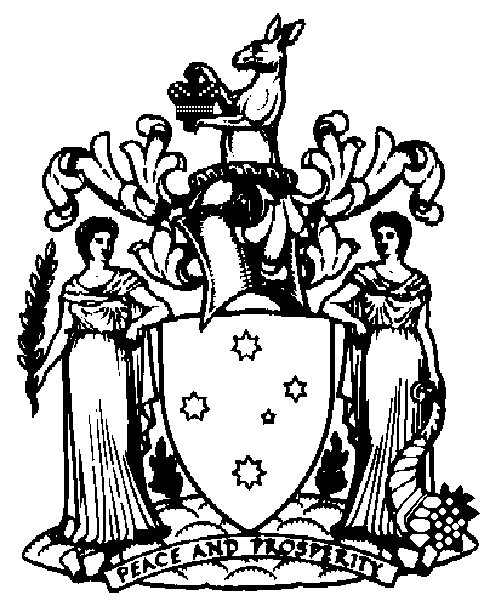 